ODJELJAK 1. IDENTIFIKACIJA TVARI / SMJESE I PODACI O DRUŠTVU / PODUZEĆUODJELJAK 1. IDENTIFIKACIJA TVARI / SMJESE I PODACI O DRUŠTVU / PODUZEĆUODJELJAK 1. IDENTIFIKACIJA TVARI / SMJESE I PODACI O DRUŠTVU / PODUZEĆUODJELJAK 1. IDENTIFIKACIJA TVARI / SMJESE I PODACI O DRUŠTVU / PODUZEĆUODJELJAK 1. IDENTIFIKACIJA TVARI / SMJESE I PODACI O DRUŠTVU / PODUZEĆUODJELJAK 1. IDENTIFIKACIJA TVARI / SMJESE I PODACI O DRUŠTVU / PODUZEĆUODJELJAK 1. IDENTIFIKACIJA TVARI / SMJESE I PODACI O DRUŠTVU / PODUZEĆUODJELJAK 1. IDENTIFIKACIJA TVARI / SMJESE I PODACI O DRUŠTVU / PODUZEĆUODJELJAK 1. IDENTIFIKACIJA TVARI / SMJESE I PODACI O DRUŠTVU / PODUZEĆUODJELJAK 1. IDENTIFIKACIJA TVARI / SMJESE I PODACI O DRUŠTVU / PODUZEĆUODJELJAK 1. IDENTIFIKACIJA TVARI / SMJESE I PODACI O DRUŠTVU / PODUZEĆUODJELJAK 1. IDENTIFIKACIJA TVARI / SMJESE I PODACI O DRUŠTVU / PODUZEĆUODJELJAK 1. IDENTIFIKACIJA TVARI / SMJESE I PODACI O DRUŠTVU / PODUZEĆUODJELJAK 1. IDENTIFIKACIJA TVARI / SMJESE I PODACI O DRUŠTVU / PODUZEĆUODJELJAK 1. IDENTIFIKACIJA TVARI / SMJESE I PODACI O DRUŠTVU / PODUZEĆUODJELJAK 1. IDENTIFIKACIJA TVARI / SMJESE I PODACI O DRUŠTVU / PODUZEĆUODJELJAK 1. IDENTIFIKACIJA TVARI / SMJESE I PODACI O DRUŠTVU / PODUZEĆUODJELJAK 1. IDENTIFIKACIJA TVARI / SMJESE I PODACI O DRUŠTVU / PODUZEĆUODJELJAK 1. IDENTIFIKACIJA TVARI / SMJESE I PODACI O DRUŠTVU / PODUZEĆUODJELJAK 1. IDENTIFIKACIJA TVARI / SMJESE I PODACI O DRUŠTVU / PODUZEĆUODJELJAK 1. IDENTIFIKACIJA TVARI / SMJESE I PODACI O DRUŠTVU / PODUZEĆUODJELJAK 1. IDENTIFIKACIJA TVARI / SMJESE I PODACI O DRUŠTVU / PODUZEĆUODJELJAK 1. IDENTIFIKACIJA TVARI / SMJESE I PODACI O DRUŠTVU / PODUZEĆUODJELJAK 1. IDENTIFIKACIJA TVARI / SMJESE I PODACI O DRUŠTVU / PODUZEĆUODJELJAK 1. IDENTIFIKACIJA TVARI / SMJESE I PODACI O DRUŠTVU / PODUZEĆUODJELJAK 1. IDENTIFIKACIJA TVARI / SMJESE I PODACI O DRUŠTVU / PODUZEĆUODJELJAK 1. IDENTIFIKACIJA TVARI / SMJESE I PODACI O DRUŠTVU / PODUZEĆUODJELJAK 1. IDENTIFIKACIJA TVARI / SMJESE I PODACI O DRUŠTVU / PODUZEĆUODJELJAK 1. IDENTIFIKACIJA TVARI / SMJESE I PODACI O DRUŠTVU / PODUZEĆUODJELJAK 1. IDENTIFIKACIJA TVARI / SMJESE I PODACI O DRUŠTVU / PODUZEĆUODJELJAK 1. IDENTIFIKACIJA TVARI / SMJESE I PODACI O DRUŠTVU / PODUZEĆUODJELJAK 1. IDENTIFIKACIJA TVARI / SMJESE I PODACI O DRUŠTVU / PODUZEĆUODJELJAK 1. IDENTIFIKACIJA TVARI / SMJESE I PODACI O DRUŠTVU / PODUZEĆUODJELJAK 1. IDENTIFIKACIJA TVARI / SMJESE I PODACI O DRUŠTVU / PODUZEĆUODJELJAK 1. IDENTIFIKACIJA TVARI / SMJESE I PODACI O DRUŠTVU / PODUZEĆUODJELJAK 1. IDENTIFIKACIJA TVARI / SMJESE I PODACI O DRUŠTVU / PODUZEĆUODJELJAK 1. IDENTIFIKACIJA TVARI / SMJESE I PODACI O DRUŠTVU / PODUZEĆUODJELJAK 1. IDENTIFIKACIJA TVARI / SMJESE I PODACI O DRUŠTVU / PODUZEĆUODJELJAK 1. IDENTIFIKACIJA TVARI / SMJESE I PODACI O DRUŠTVU / PODUZEĆUODJELJAK 1. IDENTIFIKACIJA TVARI / SMJESE I PODACI O DRUŠTVU / PODUZEĆUODJELJAK 1. IDENTIFIKACIJA TVARI / SMJESE I PODACI O DRUŠTVU / PODUZEĆUODJELJAK 1. IDENTIFIKACIJA TVARI / SMJESE I PODACI O DRUŠTVU / PODUZEĆUODJELJAK 1. IDENTIFIKACIJA TVARI / SMJESE I PODACI O DRUŠTVU / PODUZEĆUODJELJAK 1. IDENTIFIKACIJA TVARI / SMJESE I PODACI O DRUŠTVU / PODUZEĆUODJELJAK 1. IDENTIFIKACIJA TVARI / SMJESE I PODACI O DRUŠTVU / PODUZEĆUODJELJAK 1. IDENTIFIKACIJA TVARI / SMJESE I PODACI O DRUŠTVU / PODUZEĆUODJELJAK 1. IDENTIFIKACIJA TVARI / SMJESE I PODACI O DRUŠTVU / PODUZEĆUODJELJAK 1. IDENTIFIKACIJA TVARI / SMJESE I PODACI O DRUŠTVU / PODUZEĆUODJELJAK 1. IDENTIFIKACIJA TVARI / SMJESE I PODACI O DRUŠTVU / PODUZEĆUODJELJAK 1. IDENTIFIKACIJA TVARI / SMJESE I PODACI O DRUŠTVU / PODUZEĆUODJELJAK 1. IDENTIFIKACIJA TVARI / SMJESE I PODACI O DRUŠTVU / PODUZEĆUODJELJAK 1. IDENTIFIKACIJA TVARI / SMJESE I PODACI O DRUŠTVU / PODUZEĆUODJELJAK 1. IDENTIFIKACIJA TVARI / SMJESE I PODACI O DRUŠTVU / PODUZEĆUODJELJAK 1. IDENTIFIKACIJA TVARI / SMJESE I PODACI O DRUŠTVU / PODUZEĆUODJELJAK 1. IDENTIFIKACIJA TVARI / SMJESE I PODACI O DRUŠTVU / PODUZEĆUODJELJAK 1. IDENTIFIKACIJA TVARI / SMJESE I PODACI O DRUŠTVU / PODUZEĆUODJELJAK 1. IDENTIFIKACIJA TVARI / SMJESE I PODACI O DRUŠTVU / PODUZEĆUODJELJAK 1. IDENTIFIKACIJA TVARI / SMJESE I PODACI O DRUŠTVU / PODUZEĆUODJELJAK 1. IDENTIFIKACIJA TVARI / SMJESE I PODACI O DRUŠTVU / PODUZEĆUODJELJAK 1. IDENTIFIKACIJA TVARI / SMJESE I PODACI O DRUŠTVU / PODUZEĆUODJELJAK 1. IDENTIFIKACIJA TVARI / SMJESE I PODACI O DRUŠTVU / PODUZEĆUODJELJAK 1. IDENTIFIKACIJA TVARI / SMJESE I PODACI O DRUŠTVU / PODUZEĆUODJELJAK 1. IDENTIFIKACIJA TVARI / SMJESE I PODACI O DRUŠTVU / PODUZEĆUODJELJAK 1. IDENTIFIKACIJA TVARI / SMJESE I PODACI O DRUŠTVU / PODUZEĆUODJELJAK 1. IDENTIFIKACIJA TVARI / SMJESE I PODACI O DRUŠTVU / PODUZEĆUODJELJAK 1. IDENTIFIKACIJA TVARI / SMJESE I PODACI O DRUŠTVU / PODUZEĆUODJELJAK 1. IDENTIFIKACIJA TVARI / SMJESE I PODACI O DRUŠTVU / PODUZEĆUODJELJAK 1. IDENTIFIKACIJA TVARI / SMJESE I PODACI O DRUŠTVU / PODUZEĆUODJELJAK 1. IDENTIFIKACIJA TVARI / SMJESE I PODACI O DRUŠTVU / PODUZEĆUODJELJAK 1. IDENTIFIKACIJA TVARI / SMJESE I PODACI O DRUŠTVU / PODUZEĆUODJELJAK 1. IDENTIFIKACIJA TVARI / SMJESE I PODACI O DRUŠTVU / PODUZEĆUODJELJAK 1. IDENTIFIKACIJA TVARI / SMJESE I PODACI O DRUŠTVU / PODUZEĆUODJELJAK 1. IDENTIFIKACIJA TVARI / SMJESE I PODACI O DRUŠTVU / PODUZEĆUODJELJAK 1. IDENTIFIKACIJA TVARI / SMJESE I PODACI O DRUŠTVU / PODUZEĆUODJELJAK 1. IDENTIFIKACIJA TVARI / SMJESE I PODACI O DRUŠTVU / PODUZEĆUODJELJAK 1. IDENTIFIKACIJA TVARI / SMJESE I PODACI O DRUŠTVU / PODUZEĆUODJELJAK 1. IDENTIFIKACIJA TVARI / SMJESE I PODACI O DRUŠTVU / PODUZEĆUODJELJAK 1. IDENTIFIKACIJA TVARI / SMJESE I PODACI O DRUŠTVU / PODUZEĆUODJELJAK 1. IDENTIFIKACIJA TVARI / SMJESE I PODACI O DRUŠTVU / PODUZEĆUODJELJAK 1. IDENTIFIKACIJA TVARI / SMJESE I PODACI O DRUŠTVU / PODUZEĆUODJELJAK 1. IDENTIFIKACIJA TVARI / SMJESE I PODACI O DRUŠTVU / PODUZEĆUODJELJAK 1. IDENTIFIKACIJA TVARI / SMJESE I PODACI O DRUŠTVU / PODUZEĆUODJELJAK 1. IDENTIFIKACIJA TVARI / SMJESE I PODACI O DRUŠTVU / PODUZEĆUODJELJAK 1. IDENTIFIKACIJA TVARI / SMJESE I PODACI O DRUŠTVU / PODUZEĆUODJELJAK 1. IDENTIFIKACIJA TVARI / SMJESE I PODACI O DRUŠTVU / PODUZEĆUODJELJAK 1. IDENTIFIKACIJA TVARI / SMJESE I PODACI O DRUŠTVU / PODUZEĆUODJELJAK 1. IDENTIFIKACIJA TVARI / SMJESE I PODACI O DRUŠTVU / PODUZEĆUODJELJAK 1. IDENTIFIKACIJA TVARI / SMJESE I PODACI O DRUŠTVU / PODUZEĆUODJELJAK 1. IDENTIFIKACIJA TVARI / SMJESE I PODACI O DRUŠTVU / PODUZEĆUODJELJAK 1. IDENTIFIKACIJA TVARI / SMJESE I PODACI O DRUŠTVU / PODUZEĆUODJELJAK 1. IDENTIFIKACIJA TVARI / SMJESE I PODACI O DRUŠTVU / PODUZEĆUODJELJAK 1. IDENTIFIKACIJA TVARI / SMJESE I PODACI O DRUŠTVU / PODUZEĆUODJELJAK 1. IDENTIFIKACIJA TVARI / SMJESE I PODACI O DRUŠTVU / PODUZEĆUODJELJAK 1. IDENTIFIKACIJA TVARI / SMJESE I PODACI O DRUŠTVU / PODUZEĆUODJELJAK 1. IDENTIFIKACIJA TVARI / SMJESE I PODACI O DRUŠTVU / PODUZEĆUODJELJAK 1. IDENTIFIKACIJA TVARI / SMJESE I PODACI O DRUŠTVU / PODUZEĆU1.1.1.1.Identifikacijska oznaka proizvodaIdentifikacijska oznaka proizvodaIdentifikacijska oznaka proizvodaIdentifikacijska oznaka proizvodaIdentifikacijska oznaka proizvodaIdentifikacijska oznaka proizvodaIdentifikacijska oznaka proizvodaIdentifikacijska oznaka proizvodaIdentifikacijska oznaka proizvodaIdentifikacijska oznaka proizvodaIdentifikacijska oznaka proizvodaIdentifikacijska oznaka proizvodaIdentifikacijska oznaka proizvodaIdentifikacijska oznaka proizvodaIdentifikacijska oznaka proizvodaIdentifikacijska oznaka proizvodaIdentifikacijska oznaka proizvodaIdentifikacijska oznaka proizvodaIdentifikacijska oznaka proizvodaIdentifikacijska oznaka proizvodaIdentifikacijska oznaka proizvodaIdentifikacijska oznaka proizvodaIdentifikacijska oznaka proizvodaIdentifikacijska oznaka proizvodaIdentifikacijska oznaka proizvodaIdentifikacijska oznaka proizvodaIdentifikacijska oznaka proizvodaIdentifikacijska oznaka proizvodaIdentifikacijska oznaka proizvodaIdentifikacijska oznaka proizvodaIdentifikacijska oznaka proizvodaIdentifikacijska oznaka proizvodaIdentifikacijska oznaka proizvodaIdentifikacijska oznaka proizvodaIdentifikacijska oznaka proizvodaIdentifikacijska oznaka proizvodaIdentifikacijska oznaka proizvodaIdentifikacijska oznaka proizvodaIdentifikacijska oznaka proizvodaIdentifikacijska oznaka proizvodaIdentifikacijska oznaka proizvodaIdentifikacijska oznaka proizvodaIdentifikacijska oznaka proizvodaIdentifikacijska oznaka proizvodaIdentifikacijska oznaka proizvodaIdentifikacijska oznaka proizvodaIdentifikacijska oznaka proizvodaIdentifikacijska oznaka proizvodaIdentifikacijska oznaka proizvodaIdentifikacijska oznaka proizvodaIdentifikacijska oznaka proizvodaIdentifikacijska oznaka proizvodaIdentifikacijska oznaka proizvodaIdentifikacijska oznaka proizvodaIdentifikacijska oznaka proizvodaIdentifikacijska oznaka proizvodaIdentifikacijska oznaka proizvodaIdentifikacijska oznaka proizvodaIdentifikacijska oznaka proizvodaIdentifikacijska oznaka proizvodaIdentifikacijska oznaka proizvodaIdentifikacijska oznaka proizvodaIdentifikacijska oznaka proizvodaIdentifikacijska oznaka proizvodaIdentifikacijska oznaka proizvodaIdentifikacijska oznaka proizvodaIdentifikacijska oznaka proizvodaIdentifikacijska oznaka proizvodaIdentifikacijska oznaka proizvodaIdentifikacijska oznaka proizvodaIdentifikacijska oznaka proizvodaIdentifikacijska oznaka proizvodaIdentifikacijska oznaka proizvodaIdentifikacijska oznaka proizvodaIdentifikacijska oznaka proizvodaIdentifikacijska oznaka proizvodaIdentifikacijska oznaka proizvodaIdentifikacijska oznaka proizvodaIdentifikacijska oznaka proizvodaIdentifikacijska oznaka proizvodaIdentifikacijska oznaka proizvodaIdentifikacijska oznaka proizvodaIdentifikacijska oznaka proizvodaIdentifikacijska oznaka proizvodaIdentifikacijska oznaka proizvodaIdentifikacijska oznaka proizvodaIdentifikacijska oznaka proizvodaIdentifikacijska oznaka proizvodaIdentifikacijska oznaka proizvodaIdentifikacijska oznaka proizvodaIdentifikacijska oznaka proizvodaIdentifikacijska oznaka proizvodaIdentifikacijska oznaka proizvodaIdentifikacijska oznaka proizvodaTrgovačko ime:Trgovačko ime:Trgovačko ime:Trgovačko ime:Trgovačko ime:Trgovačko ime:Trgovačko ime:Trgovačko ime:Trgovačko ime:Trgovačko ime:Trgovačko ime:Trgovačko ime:Trgovačko ime:Trgovačko ime:Trgovačko ime:Trgovačko ime:Trgovačko ime:Trgovačko ime:AMPLATAMPLATAMPLATAMPLATAMPLATAMPLATAMPLATAMPLATAMPLATAMPLATAMPLATAMPLATAMPLATAMPLATAMPLATAMPLATAMPLATAMPLATAMPLATAMPLATAMPLATAMPLATAMPLATAMPLATAMPLATAMPLATAMPLATAMPLATAMPLATAMPLATAMPLATAMPLATAMPLATAMPLATAMPLATAMPLATAMPLATAMPLATAMPLATAMPLATAMPLATAMPLATAMPLATAMPLATAMPLATAMPLATAMPLATAMPLATAMPLATAMPLATAMPLATAMPLATAMPLATAMPLATAMPLATAMPLATAMPLATAMPLATAMPLATAMPLATAMPLATAMPLATAMPLATAMPLATAMPLATAMPLATAMPLATAMPLATAMPLATAMPLATAMPLATAMPLATAMPLATAMPLATAMPLATAMPLATKemijsko ime:Kemijsko ime:Kemijsko ime:Kemijsko ime:Kemijsko ime:Kemijsko ime:Kemijsko ime:Kemijsko ime:Kemijsko ime:Kemijsko ime:Kemijsko ime:Kemijsko ime:Kemijsko ime:Kemijsko ime:Kemijsko ime:Kemijsko ime:Kemijsko ime:Kemijsko ime:----------------------------------------------------------------------------Kataloški broj:Kataloški broj:Kataloški broj:Kataloški broj:Kataloški broj:Kataloški broj:Kataloški broj:Kataloški broj:Kataloški broj:Kataloški broj:Kataloški broj:Kataloški broj:Kataloški broj:Kataloški broj:Kataloški broj:Kataloški broj:Kataloški broj:Kataloški broj:----------------------------------------------------------------------------UFI broj:UFI broj:UFI broj:UFI broj:UFI broj:UFI broj:UFI broj:UFI broj:UFI broj:UFI broj:UFI broj:UFI broj:UFI broj:UFI broj:UFI broj:UFI broj:UFI broj:UFI broj:4SPW-EAQQ-14OT-6JPS4SPW-EAQQ-14OT-6JPS4SPW-EAQQ-14OT-6JPS4SPW-EAQQ-14OT-6JPS4SPW-EAQQ-14OT-6JPS4SPW-EAQQ-14OT-6JPS4SPW-EAQQ-14OT-6JPS4SPW-EAQQ-14OT-6JPS4SPW-EAQQ-14OT-6JPS4SPW-EAQQ-14OT-6JPS4SPW-EAQQ-14OT-6JPS4SPW-EAQQ-14OT-6JPS4SPW-EAQQ-14OT-6JPS4SPW-EAQQ-14OT-6JPS4SPW-EAQQ-14OT-6JPS4SPW-EAQQ-14OT-6JPS4SPW-EAQQ-14OT-6JPS4SPW-EAQQ-14OT-6JPS4SPW-EAQQ-14OT-6JPS4SPW-EAQQ-14OT-6JPS4SPW-EAQQ-14OT-6JPS4SPW-EAQQ-14OT-6JPS4SPW-EAQQ-14OT-6JPS4SPW-EAQQ-14OT-6JPS4SPW-EAQQ-14OT-6JPS4SPW-EAQQ-14OT-6JPS4SPW-EAQQ-14OT-6JPS4SPW-EAQQ-14OT-6JPS4SPW-EAQQ-14OT-6JPS4SPW-EAQQ-14OT-6JPS4SPW-EAQQ-14OT-6JPS4SPW-EAQQ-14OT-6JPS4SPW-EAQQ-14OT-6JPS4SPW-EAQQ-14OT-6JPS4SPW-EAQQ-14OT-6JPS4SPW-EAQQ-14OT-6JPS4SPW-EAQQ-14OT-6JPS4SPW-EAQQ-14OT-6JPS4SPW-EAQQ-14OT-6JPS4SPW-EAQQ-14OT-6JPS4SPW-EAQQ-14OT-6JPS4SPW-EAQQ-14OT-6JPS4SPW-EAQQ-14OT-6JPS4SPW-EAQQ-14OT-6JPS4SPW-EAQQ-14OT-6JPS4SPW-EAQQ-14OT-6JPS4SPW-EAQQ-14OT-6JPS4SPW-EAQQ-14OT-6JPS4SPW-EAQQ-14OT-6JPS4SPW-EAQQ-14OT-6JPS4SPW-EAQQ-14OT-6JPS4SPW-EAQQ-14OT-6JPS4SPW-EAQQ-14OT-6JPS4SPW-EAQQ-14OT-6JPS4SPW-EAQQ-14OT-6JPS4SPW-EAQQ-14OT-6JPS4SPW-EAQQ-14OT-6JPS4SPW-EAQQ-14OT-6JPS4SPW-EAQQ-14OT-6JPS4SPW-EAQQ-14OT-6JPS4SPW-EAQQ-14OT-6JPS4SPW-EAQQ-14OT-6JPS4SPW-EAQQ-14OT-6JPS4SPW-EAQQ-14OT-6JPS4SPW-EAQQ-14OT-6JPS4SPW-EAQQ-14OT-6JPS4SPW-EAQQ-14OT-6JPS4SPW-EAQQ-14OT-6JPS4SPW-EAQQ-14OT-6JPS4SPW-EAQQ-14OT-6JPS4SPW-EAQQ-14OT-6JPS4SPW-EAQQ-14OT-6JPS4SPW-EAQQ-14OT-6JPS4SPW-EAQQ-14OT-6JPS4SPW-EAQQ-14OT-6JPS4SPW-EAQQ-14OT-6JPSOblik:Oblik:Oblik:Oblik:Oblik:Oblik:Oblik:Oblik:Oblik:Oblik:Oblik:Oblik:Oblik:Oblik:Oblik:Oblik:Oblik:Oblik:Koncentrirana emulzijaKoncentrirana emulzijaKoncentrirana emulzijaKoncentrirana emulzijaKoncentrirana emulzijaKoncentrirana emulzijaKoncentrirana emulzijaKoncentrirana emulzijaKoncentrirana emulzijaKoncentrirana emulzijaKoncentrirana emulzijaKoncentrirana emulzijaKoncentrirana emulzijaKoncentrirana emulzijaKoncentrirana emulzijaKoncentrirana emulzijaKoncentrirana emulzijaKoncentrirana emulzijaKoncentrirana emulzijaKoncentrirana emulzijaKoncentrirana emulzijaKoncentrirana emulzijaKoncentrirana emulzijaKoncentrirana emulzijaKoncentrirana emulzijaKoncentrirana emulzijaKoncentrirana emulzijaKoncentrirana emulzijaKoncentrirana emulzijaKoncentrirana emulzijaKoncentrirana emulzijaKoncentrirana emulzijaKoncentrirana emulzijaKoncentrirana emulzijaKoncentrirana emulzijaKoncentrirana emulzijaKoncentrirana emulzijaKoncentrirana emulzijaKoncentrirana emulzijaKoncentrirana emulzijaKoncentrirana emulzijaKoncentrirana emulzijaKoncentrirana emulzijaKoncentrirana emulzijaKoncentrirana emulzijaKoncentrirana emulzijaKoncentrirana emulzijaKoncentrirana emulzijaKoncentrirana emulzijaKoncentrirana emulzijaKoncentrirana emulzijaKoncentrirana emulzijaKoncentrirana emulzijaKoncentrirana emulzijaKoncentrirana emulzijaKoncentrirana emulzijaKoncentrirana emulzijaKoncentrirana emulzijaKoncentrirana emulzijaKoncentrirana emulzijaKoncentrirana emulzijaKoncentrirana emulzijaKoncentrirana emulzijaKoncentrirana emulzijaKoncentrirana emulzijaKoncentrirana emulzijaKoncentrirana emulzijaKoncentrirana emulzijaKoncentrirana emulzijaKoncentrirana emulzijaKoncentrirana emulzijaKoncentrirana emulzijaKoncentrirana emulzijaKoncentrirana emulzijaKoncentrirana emulzijaKoncentrirana emulzija1.2.1.2.Relevantne identificirane uporabe tvari ili smjese i uporabe koje se ne preporučujuRelevantne identificirane uporabe tvari ili smjese i uporabe koje se ne preporučujuRelevantne identificirane uporabe tvari ili smjese i uporabe koje se ne preporučujuRelevantne identificirane uporabe tvari ili smjese i uporabe koje se ne preporučujuRelevantne identificirane uporabe tvari ili smjese i uporabe koje se ne preporučujuRelevantne identificirane uporabe tvari ili smjese i uporabe koje se ne preporučujuRelevantne identificirane uporabe tvari ili smjese i uporabe koje se ne preporučujuRelevantne identificirane uporabe tvari ili smjese i uporabe koje se ne preporučujuRelevantne identificirane uporabe tvari ili smjese i uporabe koje se ne preporučujuRelevantne identificirane uporabe tvari ili smjese i uporabe koje se ne preporučujuRelevantne identificirane uporabe tvari ili smjese i uporabe koje se ne preporučujuRelevantne identificirane uporabe tvari ili smjese i uporabe koje se ne preporučujuRelevantne identificirane uporabe tvari ili smjese i uporabe koje se ne preporučujuRelevantne identificirane uporabe tvari ili smjese i uporabe koje se ne preporučujuRelevantne identificirane uporabe tvari ili smjese i uporabe koje se ne preporučujuRelevantne identificirane uporabe tvari ili smjese i uporabe koje se ne preporučujuRelevantne identificirane uporabe tvari ili smjese i uporabe koje se ne preporučujuRelevantne identificirane uporabe tvari ili smjese i uporabe koje se ne preporučujuRelevantne identificirane uporabe tvari ili smjese i uporabe koje se ne preporučujuRelevantne identificirane uporabe tvari ili smjese i uporabe koje se ne preporučujuRelevantne identificirane uporabe tvari ili smjese i uporabe koje se ne preporučujuRelevantne identificirane uporabe tvari ili smjese i uporabe koje se ne preporučujuRelevantne identificirane uporabe tvari ili smjese i uporabe koje se ne preporučujuRelevantne identificirane uporabe tvari ili smjese i uporabe koje se ne preporučujuRelevantne identificirane uporabe tvari ili smjese i uporabe koje se ne preporučujuRelevantne identificirane uporabe tvari ili smjese i uporabe koje se ne preporučujuRelevantne identificirane uporabe tvari ili smjese i uporabe koje se ne preporučujuRelevantne identificirane uporabe tvari ili smjese i uporabe koje se ne preporučujuRelevantne identificirane uporabe tvari ili smjese i uporabe koje se ne preporučujuRelevantne identificirane uporabe tvari ili smjese i uporabe koje se ne preporučujuRelevantne identificirane uporabe tvari ili smjese i uporabe koje se ne preporučujuRelevantne identificirane uporabe tvari ili smjese i uporabe koje se ne preporučujuRelevantne identificirane uporabe tvari ili smjese i uporabe koje se ne preporučujuRelevantne identificirane uporabe tvari ili smjese i uporabe koje se ne preporučujuRelevantne identificirane uporabe tvari ili smjese i uporabe koje se ne preporučujuRelevantne identificirane uporabe tvari ili smjese i uporabe koje se ne preporučujuRelevantne identificirane uporabe tvari ili smjese i uporabe koje se ne preporučujuRelevantne identificirane uporabe tvari ili smjese i uporabe koje se ne preporučujuRelevantne identificirane uporabe tvari ili smjese i uporabe koje se ne preporučujuRelevantne identificirane uporabe tvari ili smjese i uporabe koje se ne preporučujuRelevantne identificirane uporabe tvari ili smjese i uporabe koje se ne preporučujuRelevantne identificirane uporabe tvari ili smjese i uporabe koje se ne preporučujuRelevantne identificirane uporabe tvari ili smjese i uporabe koje se ne preporučujuRelevantne identificirane uporabe tvari ili smjese i uporabe koje se ne preporučujuRelevantne identificirane uporabe tvari ili smjese i uporabe koje se ne preporučujuRelevantne identificirane uporabe tvari ili smjese i uporabe koje se ne preporučujuRelevantne identificirane uporabe tvari ili smjese i uporabe koje se ne preporučujuRelevantne identificirane uporabe tvari ili smjese i uporabe koje se ne preporučujuRelevantne identificirane uporabe tvari ili smjese i uporabe koje se ne preporučujuRelevantne identificirane uporabe tvari ili smjese i uporabe koje se ne preporučujuRelevantne identificirane uporabe tvari ili smjese i uporabe koje se ne preporučujuRelevantne identificirane uporabe tvari ili smjese i uporabe koje se ne preporučujuRelevantne identificirane uporabe tvari ili smjese i uporabe koje se ne preporučujuRelevantne identificirane uporabe tvari ili smjese i uporabe koje se ne preporučujuRelevantne identificirane uporabe tvari ili smjese i uporabe koje se ne preporučujuRelevantne identificirane uporabe tvari ili smjese i uporabe koje se ne preporučujuRelevantne identificirane uporabe tvari ili smjese i uporabe koje se ne preporučujuRelevantne identificirane uporabe tvari ili smjese i uporabe koje se ne preporučujuRelevantne identificirane uporabe tvari ili smjese i uporabe koje se ne preporučujuRelevantne identificirane uporabe tvari ili smjese i uporabe koje se ne preporučujuRelevantne identificirane uporabe tvari ili smjese i uporabe koje se ne preporučujuRelevantne identificirane uporabe tvari ili smjese i uporabe koje se ne preporučujuRelevantne identificirane uporabe tvari ili smjese i uporabe koje se ne preporučujuRelevantne identificirane uporabe tvari ili smjese i uporabe koje se ne preporučujuRelevantne identificirane uporabe tvari ili smjese i uporabe koje se ne preporučujuRelevantne identificirane uporabe tvari ili smjese i uporabe koje se ne preporučujuRelevantne identificirane uporabe tvari ili smjese i uporabe koje se ne preporučujuRelevantne identificirane uporabe tvari ili smjese i uporabe koje se ne preporučujuRelevantne identificirane uporabe tvari ili smjese i uporabe koje se ne preporučujuRelevantne identificirane uporabe tvari ili smjese i uporabe koje se ne preporučujuRelevantne identificirane uporabe tvari ili smjese i uporabe koje se ne preporučujuRelevantne identificirane uporabe tvari ili smjese i uporabe koje se ne preporučujuRelevantne identificirane uporabe tvari ili smjese i uporabe koje se ne preporučujuRelevantne identificirane uporabe tvari ili smjese i uporabe koje se ne preporučujuRelevantne identificirane uporabe tvari ili smjese i uporabe koje se ne preporučujuRelevantne identificirane uporabe tvari ili smjese i uporabe koje se ne preporučujuRelevantne identificirane uporabe tvari ili smjese i uporabe koje se ne preporučujuRelevantne identificirane uporabe tvari ili smjese i uporabe koje se ne preporučujuRelevantne identificirane uporabe tvari ili smjese i uporabe koje se ne preporučujuRelevantne identificirane uporabe tvari ili smjese i uporabe koje se ne preporučujuRelevantne identificirane uporabe tvari ili smjese i uporabe koje se ne preporučujuRelevantne identificirane uporabe tvari ili smjese i uporabe koje se ne preporučujuRelevantne identificirane uporabe tvari ili smjese i uporabe koje se ne preporučujuRelevantne identificirane uporabe tvari ili smjese i uporabe koje se ne preporučujuRelevantne identificirane uporabe tvari ili smjese i uporabe koje se ne preporučujuRelevantne identificirane uporabe tvari ili smjese i uporabe koje se ne preporučujuRelevantne identificirane uporabe tvari ili smjese i uporabe koje se ne preporučujuRelevantne identificirane uporabe tvari ili smjese i uporabe koje se ne preporučujuRelevantne identificirane uporabe tvari ili smjese i uporabe koje se ne preporučujuRelevantne identificirane uporabe tvari ili smjese i uporabe koje se ne preporučujuRelevantne identificirane uporabe tvari ili smjese i uporabe koje se ne preporučujuRelevantne identificirane uporabe tvari ili smjese i uporabe koje se ne preporučujuRelevantne identificirane uporabe tvari ili smjese i uporabe koje se ne preporučujuRelevantne identificirane uporabe tvari ili smjese i uporabe koje se ne preporučujuUporaba:Uporaba:Uporaba:Uporaba:Uporaba:Uporaba:Uporaba:Uporaba:Uporaba:Uporaba:Uporaba:Uporaba:Uporaba:Uporaba:Uporaba:Uporaba:Uporaba:Uporaba:Uporaba:Uporaba:Uporaba:Uporaba:Uporaba:Uporaba:Uporaba:Uporaba:Uporaba:Uporaba:Uporaba:Uporaba:Uporaba:Uporaba:Uporaba:Uporaba:Uporaba:Uporaba:Uporaba:Uporaba:Uporaba:Uporaba:Uporaba:Uporaba:Uporaba:Uporaba:18. INSEKTICIDI, akaricidi i proizvodi za suzbijanje drugih člankonožaca. Proizvodi za suzbijanje člankonožaca (npr. insekata, pauka i rakova)Uporaba: od 0,2 do 2% vodena ili uljna otopina, nanosi se tlačnom prskalicom, te hladnim ili toplim zamagljivačem18. INSEKTICIDI, akaricidi i proizvodi za suzbijanje drugih člankonožaca. Proizvodi za suzbijanje člankonožaca (npr. insekata, pauka i rakova)Uporaba: od 0,2 do 2% vodena ili uljna otopina, nanosi se tlačnom prskalicom, te hladnim ili toplim zamagljivačem18. INSEKTICIDI, akaricidi i proizvodi za suzbijanje drugih člankonožaca. Proizvodi za suzbijanje člankonožaca (npr. insekata, pauka i rakova)Uporaba: od 0,2 do 2% vodena ili uljna otopina, nanosi se tlačnom prskalicom, te hladnim ili toplim zamagljivačem18. INSEKTICIDI, akaricidi i proizvodi za suzbijanje drugih člankonožaca. Proizvodi za suzbijanje člankonožaca (npr. insekata, pauka i rakova)Uporaba: od 0,2 do 2% vodena ili uljna otopina, nanosi se tlačnom prskalicom, te hladnim ili toplim zamagljivačem18. INSEKTICIDI, akaricidi i proizvodi za suzbijanje drugih člankonožaca. Proizvodi za suzbijanje člankonožaca (npr. insekata, pauka i rakova)Uporaba: od 0,2 do 2% vodena ili uljna otopina, nanosi se tlačnom prskalicom, te hladnim ili toplim zamagljivačem18. INSEKTICIDI, akaricidi i proizvodi za suzbijanje drugih člankonožaca. Proizvodi za suzbijanje člankonožaca (npr. insekata, pauka i rakova)Uporaba: od 0,2 do 2% vodena ili uljna otopina, nanosi se tlačnom prskalicom, te hladnim ili toplim zamagljivačem18. INSEKTICIDI, akaricidi i proizvodi za suzbijanje drugih člankonožaca. Proizvodi za suzbijanje člankonožaca (npr. insekata, pauka i rakova)Uporaba: od 0,2 do 2% vodena ili uljna otopina, nanosi se tlačnom prskalicom, te hladnim ili toplim zamagljivačem18. INSEKTICIDI, akaricidi i proizvodi za suzbijanje drugih člankonožaca. Proizvodi za suzbijanje člankonožaca (npr. insekata, pauka i rakova)Uporaba: od 0,2 do 2% vodena ili uljna otopina, nanosi se tlačnom prskalicom, te hladnim ili toplim zamagljivačem18. INSEKTICIDI, akaricidi i proizvodi za suzbijanje drugih člankonožaca. Proizvodi za suzbijanje člankonožaca (npr. insekata, pauka i rakova)Uporaba: od 0,2 do 2% vodena ili uljna otopina, nanosi se tlačnom prskalicom, te hladnim ili toplim zamagljivačem18. INSEKTICIDI, akaricidi i proizvodi za suzbijanje drugih člankonožaca. Proizvodi za suzbijanje člankonožaca (npr. insekata, pauka i rakova)Uporaba: od 0,2 do 2% vodena ili uljna otopina, nanosi se tlačnom prskalicom, te hladnim ili toplim zamagljivačem18. INSEKTICIDI, akaricidi i proizvodi za suzbijanje drugih člankonožaca. Proizvodi za suzbijanje člankonožaca (npr. insekata, pauka i rakova)Uporaba: od 0,2 do 2% vodena ili uljna otopina, nanosi se tlačnom prskalicom, te hladnim ili toplim zamagljivačem18. INSEKTICIDI, akaricidi i proizvodi za suzbijanje drugih člankonožaca. Proizvodi za suzbijanje člankonožaca (npr. insekata, pauka i rakova)Uporaba: od 0,2 do 2% vodena ili uljna otopina, nanosi se tlačnom prskalicom, te hladnim ili toplim zamagljivačem18. INSEKTICIDI, akaricidi i proizvodi za suzbijanje drugih člankonožaca. Proizvodi za suzbijanje člankonožaca (npr. insekata, pauka i rakova)Uporaba: od 0,2 do 2% vodena ili uljna otopina, nanosi se tlačnom prskalicom, te hladnim ili toplim zamagljivačem18. INSEKTICIDI, akaricidi i proizvodi za suzbijanje drugih člankonožaca. Proizvodi za suzbijanje člankonožaca (npr. insekata, pauka i rakova)Uporaba: od 0,2 do 2% vodena ili uljna otopina, nanosi se tlačnom prskalicom, te hladnim ili toplim zamagljivačem18. INSEKTICIDI, akaricidi i proizvodi za suzbijanje drugih člankonožaca. Proizvodi za suzbijanje člankonožaca (npr. insekata, pauka i rakova)Uporaba: od 0,2 do 2% vodena ili uljna otopina, nanosi se tlačnom prskalicom, te hladnim ili toplim zamagljivačem18. INSEKTICIDI, akaricidi i proizvodi za suzbijanje drugih člankonožaca. Proizvodi za suzbijanje člankonožaca (npr. insekata, pauka i rakova)Uporaba: od 0,2 do 2% vodena ili uljna otopina, nanosi se tlačnom prskalicom, te hladnim ili toplim zamagljivačem18. INSEKTICIDI, akaricidi i proizvodi za suzbijanje drugih člankonožaca. Proizvodi za suzbijanje člankonožaca (npr. insekata, pauka i rakova)Uporaba: od 0,2 do 2% vodena ili uljna otopina, nanosi se tlačnom prskalicom, te hladnim ili toplim zamagljivačem18. INSEKTICIDI, akaricidi i proizvodi za suzbijanje drugih člankonožaca. Proizvodi za suzbijanje člankonožaca (npr. insekata, pauka i rakova)Uporaba: od 0,2 do 2% vodena ili uljna otopina, nanosi se tlačnom prskalicom, te hladnim ili toplim zamagljivačem18. INSEKTICIDI, akaricidi i proizvodi za suzbijanje drugih člankonožaca. Proizvodi za suzbijanje člankonožaca (npr. insekata, pauka i rakova)Uporaba: od 0,2 do 2% vodena ili uljna otopina, nanosi se tlačnom prskalicom, te hladnim ili toplim zamagljivačem18. INSEKTICIDI, akaricidi i proizvodi za suzbijanje drugih člankonožaca. Proizvodi za suzbijanje člankonožaca (npr. insekata, pauka i rakova)Uporaba: od 0,2 do 2% vodena ili uljna otopina, nanosi se tlačnom prskalicom, te hladnim ili toplim zamagljivačem18. INSEKTICIDI, akaricidi i proizvodi za suzbijanje drugih člankonožaca. Proizvodi za suzbijanje člankonožaca (npr. insekata, pauka i rakova)Uporaba: od 0,2 do 2% vodena ili uljna otopina, nanosi se tlačnom prskalicom, te hladnim ili toplim zamagljivačem18. INSEKTICIDI, akaricidi i proizvodi za suzbijanje drugih člankonožaca. Proizvodi za suzbijanje člankonožaca (npr. insekata, pauka i rakova)Uporaba: od 0,2 do 2% vodena ili uljna otopina, nanosi se tlačnom prskalicom, te hladnim ili toplim zamagljivačem18. INSEKTICIDI, akaricidi i proizvodi za suzbijanje drugih člankonožaca. Proizvodi za suzbijanje člankonožaca (npr. insekata, pauka i rakova)Uporaba: od 0,2 do 2% vodena ili uljna otopina, nanosi se tlačnom prskalicom, te hladnim ili toplim zamagljivačem18. INSEKTICIDI, akaricidi i proizvodi za suzbijanje drugih člankonožaca. Proizvodi za suzbijanje člankonožaca (npr. insekata, pauka i rakova)Uporaba: od 0,2 do 2% vodena ili uljna otopina, nanosi se tlačnom prskalicom, te hladnim ili toplim zamagljivačem18. INSEKTICIDI, akaricidi i proizvodi za suzbijanje drugih člankonožaca. Proizvodi za suzbijanje člankonožaca (npr. insekata, pauka i rakova)Uporaba: od 0,2 do 2% vodena ili uljna otopina, nanosi se tlačnom prskalicom, te hladnim ili toplim zamagljivačem18. INSEKTICIDI, akaricidi i proizvodi za suzbijanje drugih člankonožaca. Proizvodi za suzbijanje člankonožaca (npr. insekata, pauka i rakova)Uporaba: od 0,2 do 2% vodena ili uljna otopina, nanosi se tlačnom prskalicom, te hladnim ili toplim zamagljivačem18. INSEKTICIDI, akaricidi i proizvodi za suzbijanje drugih člankonožaca. Proizvodi za suzbijanje člankonožaca (npr. insekata, pauka i rakova)Uporaba: od 0,2 do 2% vodena ili uljna otopina, nanosi se tlačnom prskalicom, te hladnim ili toplim zamagljivačem18. INSEKTICIDI, akaricidi i proizvodi za suzbijanje drugih člankonožaca. Proizvodi za suzbijanje člankonožaca (npr. insekata, pauka i rakova)Uporaba: od 0,2 do 2% vodena ili uljna otopina, nanosi se tlačnom prskalicom, te hladnim ili toplim zamagljivačem18. INSEKTICIDI, akaricidi i proizvodi za suzbijanje drugih člankonožaca. Proizvodi za suzbijanje člankonožaca (npr. insekata, pauka i rakova)Uporaba: od 0,2 do 2% vodena ili uljna otopina, nanosi se tlačnom prskalicom, te hladnim ili toplim zamagljivačem18. INSEKTICIDI, akaricidi i proizvodi za suzbijanje drugih člankonožaca. Proizvodi za suzbijanje člankonožaca (npr. insekata, pauka i rakova)Uporaba: od 0,2 do 2% vodena ili uljna otopina, nanosi se tlačnom prskalicom, te hladnim ili toplim zamagljivačem18. INSEKTICIDI, akaricidi i proizvodi za suzbijanje drugih člankonožaca. Proizvodi za suzbijanje člankonožaca (npr. insekata, pauka i rakova)Uporaba: od 0,2 do 2% vodena ili uljna otopina, nanosi se tlačnom prskalicom, te hladnim ili toplim zamagljivačem18. INSEKTICIDI, akaricidi i proizvodi za suzbijanje drugih člankonožaca. Proizvodi za suzbijanje člankonožaca (npr. insekata, pauka i rakova)Uporaba: od 0,2 do 2% vodena ili uljna otopina, nanosi se tlačnom prskalicom, te hladnim ili toplim zamagljivačem18. INSEKTICIDI, akaricidi i proizvodi za suzbijanje drugih člankonožaca. Proizvodi za suzbijanje člankonožaca (npr. insekata, pauka i rakova)Uporaba: od 0,2 do 2% vodena ili uljna otopina, nanosi se tlačnom prskalicom, te hladnim ili toplim zamagljivačem18. INSEKTICIDI, akaricidi i proizvodi za suzbijanje drugih člankonožaca. Proizvodi za suzbijanje člankonožaca (npr. insekata, pauka i rakova)Uporaba: od 0,2 do 2% vodena ili uljna otopina, nanosi se tlačnom prskalicom, te hladnim ili toplim zamagljivačem18. INSEKTICIDI, akaricidi i proizvodi za suzbijanje drugih člankonožaca. Proizvodi za suzbijanje člankonožaca (npr. insekata, pauka i rakova)Uporaba: od 0,2 do 2% vodena ili uljna otopina, nanosi se tlačnom prskalicom, te hladnim ili toplim zamagljivačem18. INSEKTICIDI, akaricidi i proizvodi za suzbijanje drugih člankonožaca. Proizvodi za suzbijanje člankonožaca (npr. insekata, pauka i rakova)Uporaba: od 0,2 do 2% vodena ili uljna otopina, nanosi se tlačnom prskalicom, te hladnim ili toplim zamagljivačem18. INSEKTICIDI, akaricidi i proizvodi za suzbijanje drugih člankonožaca. Proizvodi za suzbijanje člankonožaca (npr. insekata, pauka i rakova)Uporaba: od 0,2 do 2% vodena ili uljna otopina, nanosi se tlačnom prskalicom, te hladnim ili toplim zamagljivačem18. INSEKTICIDI, akaricidi i proizvodi za suzbijanje drugih člankonožaca. Proizvodi za suzbijanje člankonožaca (npr. insekata, pauka i rakova)Uporaba: od 0,2 do 2% vodena ili uljna otopina, nanosi se tlačnom prskalicom, te hladnim ili toplim zamagljivačem18. INSEKTICIDI, akaricidi i proizvodi za suzbijanje drugih člankonožaca. Proizvodi za suzbijanje člankonožaca (npr. insekata, pauka i rakova)Uporaba: od 0,2 do 2% vodena ili uljna otopina, nanosi se tlačnom prskalicom, te hladnim ili toplim zamagljivačem18. INSEKTICIDI, akaricidi i proizvodi za suzbijanje drugih člankonožaca. Proizvodi za suzbijanje člankonožaca (npr. insekata, pauka i rakova)Uporaba: od 0,2 do 2% vodena ili uljna otopina, nanosi se tlačnom prskalicom, te hladnim ili toplim zamagljivačem18. INSEKTICIDI, akaricidi i proizvodi za suzbijanje drugih člankonožaca. Proizvodi za suzbijanje člankonožaca (npr. insekata, pauka i rakova)Uporaba: od 0,2 do 2% vodena ili uljna otopina, nanosi se tlačnom prskalicom, te hladnim ili toplim zamagljivačem18. INSEKTICIDI, akaricidi i proizvodi za suzbijanje drugih člankonožaca. Proizvodi za suzbijanje člankonožaca (npr. insekata, pauka i rakova)Uporaba: od 0,2 do 2% vodena ili uljna otopina, nanosi se tlačnom prskalicom, te hladnim ili toplim zamagljivačem18. INSEKTICIDI, akaricidi i proizvodi za suzbijanje drugih člankonožaca. Proizvodi za suzbijanje člankonožaca (npr. insekata, pauka i rakova)Uporaba: od 0,2 do 2% vodena ili uljna otopina, nanosi se tlačnom prskalicom, te hladnim ili toplim zamagljivačem18. INSEKTICIDI, akaricidi i proizvodi za suzbijanje drugih člankonožaca. Proizvodi za suzbijanje člankonožaca (npr. insekata, pauka i rakova)Uporaba: od 0,2 do 2% vodena ili uljna otopina, nanosi se tlačnom prskalicom, te hladnim ili toplim zamagljivačem18. INSEKTICIDI, akaricidi i proizvodi za suzbijanje drugih člankonožaca. Proizvodi za suzbijanje člankonožaca (npr. insekata, pauka i rakova)Uporaba: od 0,2 do 2% vodena ili uljna otopina, nanosi se tlačnom prskalicom, te hladnim ili toplim zamagljivačem18. INSEKTICIDI, akaricidi i proizvodi za suzbijanje drugih člankonožaca. Proizvodi za suzbijanje člankonožaca (npr. insekata, pauka i rakova)Uporaba: od 0,2 do 2% vodena ili uljna otopina, nanosi se tlačnom prskalicom, te hladnim ili toplim zamagljivačem18. INSEKTICIDI, akaricidi i proizvodi za suzbijanje drugih člankonožaca. Proizvodi za suzbijanje člankonožaca (npr. insekata, pauka i rakova)Uporaba: od 0,2 do 2% vodena ili uljna otopina, nanosi se tlačnom prskalicom, te hladnim ili toplim zamagljivačem18. INSEKTICIDI, akaricidi i proizvodi za suzbijanje drugih člankonožaca. Proizvodi za suzbijanje člankonožaca (npr. insekata, pauka i rakova)Uporaba: od 0,2 do 2% vodena ili uljna otopina, nanosi se tlačnom prskalicom, te hladnim ili toplim zamagljivačem18. INSEKTICIDI, akaricidi i proizvodi za suzbijanje drugih člankonožaca. Proizvodi za suzbijanje člankonožaca (npr. insekata, pauka i rakova)Uporaba: od 0,2 do 2% vodena ili uljna otopina, nanosi se tlačnom prskalicom, te hladnim ili toplim zamagljivačem18. INSEKTICIDI, akaricidi i proizvodi za suzbijanje drugih člankonožaca. Proizvodi za suzbijanje člankonožaca (npr. insekata, pauka i rakova)Uporaba: od 0,2 do 2% vodena ili uljna otopina, nanosi se tlačnom prskalicom, te hladnim ili toplim zamagljivačemNamjene koje se ne preporučuju:Namjene koje se ne preporučuju:Namjene koje se ne preporučuju:Namjene koje se ne preporučuju:Namjene koje se ne preporučuju:Namjene koje se ne preporučuju:Namjene koje se ne preporučuju:Namjene koje se ne preporučuju:Namjene koje se ne preporučuju:Namjene koje se ne preporučuju:Namjene koje se ne preporučuju:Namjene koje se ne preporučuju:Namjene koje se ne preporučuju:Namjene koje se ne preporučuju:Namjene koje se ne preporučuju:Namjene koje se ne preporučuju:Namjene koje se ne preporučuju:Namjene koje se ne preporučuju:Namjene koje se ne preporučuju:Namjene koje se ne preporučuju:Namjene koje se ne preporučuju:Namjene koje se ne preporučuju:Namjene koje se ne preporučuju:Namjene koje se ne preporučuju:Namjene koje se ne preporučuju:Namjene koje se ne preporučuju:Namjene koje se ne preporučuju:Namjene koje se ne preporučuju:Namjene koje se ne preporučuju:Namjene koje se ne preporučuju:Namjene koje se ne preporučuju:Namjene koje se ne preporučuju:Namjene koje se ne preporučuju:Namjene koje se ne preporučuju:Namjene koje se ne preporučuju:Namjene koje se ne preporučuju:Namjene koje se ne preporučuju:Namjene koje se ne preporučuju:Namjene koje se ne preporučuju:Namjene koje se ne preporučuju:Namjene koje se ne preporučuju:Namjene koje se ne preporučuju:Namjene koje se ne preporučuju:Namjene koje se ne preporučuju:--------------------------------------------------Razlog za nekorištenje:Razlog za nekorištenje:Razlog za nekorištenje:Razlog za nekorištenje:Razlog za nekorištenje:Razlog za nekorištenje:Razlog za nekorištenje:Razlog za nekorištenje:Razlog za nekorištenje:Razlog za nekorištenje:Razlog za nekorištenje:Razlog za nekorištenje:Razlog za nekorištenje:Razlog za nekorištenje:Razlog za nekorištenje:Razlog za nekorištenje:Razlog za nekorištenje:Razlog za nekorištenje:Razlog za nekorištenje:Razlog za nekorištenje:Razlog za nekorištenje:Razlog za nekorištenje:Razlog za nekorištenje:Razlog za nekorištenje:Razlog za nekorištenje:Razlog za nekorištenje:Razlog za nekorištenje:Razlog za nekorištenje:Razlog za nekorištenje:Razlog za nekorištenje:Razlog za nekorištenje:Razlog za nekorištenje:Razlog za nekorištenje:Razlog za nekorištenje:Razlog za nekorištenje:Razlog za nekorištenje:Razlog za nekorištenje:Razlog za nekorištenje:Razlog za nekorištenje:Razlog za nekorištenje:Razlog za nekorištenje:Razlog za nekorištenje:Razlog za nekorištenje:Razlog za nekorištenje:--------------------------------------------------1.3.1.3.Podaci o dobavljaču koji isporučuje sigurnosno-tehnički listPodaci o dobavljaču koji isporučuje sigurnosno-tehnički listPodaci o dobavljaču koji isporučuje sigurnosno-tehnički listPodaci o dobavljaču koji isporučuje sigurnosno-tehnički listPodaci o dobavljaču koji isporučuje sigurnosno-tehnički listPodaci o dobavljaču koji isporučuje sigurnosno-tehnički listPodaci o dobavljaču koji isporučuje sigurnosno-tehnički listPodaci o dobavljaču koji isporučuje sigurnosno-tehnički listPodaci o dobavljaču koji isporučuje sigurnosno-tehnički listPodaci o dobavljaču koji isporučuje sigurnosno-tehnički listPodaci o dobavljaču koji isporučuje sigurnosno-tehnički listPodaci o dobavljaču koji isporučuje sigurnosno-tehnički listPodaci o dobavljaču koji isporučuje sigurnosno-tehnički listPodaci o dobavljaču koji isporučuje sigurnosno-tehnički listPodaci o dobavljaču koji isporučuje sigurnosno-tehnički listPodaci o dobavljaču koji isporučuje sigurnosno-tehnički listPodaci o dobavljaču koji isporučuje sigurnosno-tehnički listPodaci o dobavljaču koji isporučuje sigurnosno-tehnički listPodaci o dobavljaču koji isporučuje sigurnosno-tehnički listPodaci o dobavljaču koji isporučuje sigurnosno-tehnički listPodaci o dobavljaču koji isporučuje sigurnosno-tehnički listPodaci o dobavljaču koji isporučuje sigurnosno-tehnički listPodaci o dobavljaču koji isporučuje sigurnosno-tehnički listPodaci o dobavljaču koji isporučuje sigurnosno-tehnički listPodaci o dobavljaču koji isporučuje sigurnosno-tehnički listPodaci o dobavljaču koji isporučuje sigurnosno-tehnički listPodaci o dobavljaču koji isporučuje sigurnosno-tehnički listPodaci o dobavljaču koji isporučuje sigurnosno-tehnički listPodaci o dobavljaču koji isporučuje sigurnosno-tehnički listPodaci o dobavljaču koji isporučuje sigurnosno-tehnički listPodaci o dobavljaču koji isporučuje sigurnosno-tehnički listPodaci o dobavljaču koji isporučuje sigurnosno-tehnički listPodaci o dobavljaču koji isporučuje sigurnosno-tehnički listPodaci o dobavljaču koji isporučuje sigurnosno-tehnički listPodaci o dobavljaču koji isporučuje sigurnosno-tehnički listPodaci o dobavljaču koji isporučuje sigurnosno-tehnički listPodaci o dobavljaču koji isporučuje sigurnosno-tehnički listPodaci o dobavljaču koji isporučuje sigurnosno-tehnički listPodaci o dobavljaču koji isporučuje sigurnosno-tehnički listPodaci o dobavljaču koji isporučuje sigurnosno-tehnički listPodaci o dobavljaču koji isporučuje sigurnosno-tehnički listPodaci o dobavljaču koji isporučuje sigurnosno-tehnički listPodaci o dobavljaču koji isporučuje sigurnosno-tehnički listPodaci o dobavljaču koji isporučuje sigurnosno-tehnički listPodaci o dobavljaču koji isporučuje sigurnosno-tehnički listPodaci o dobavljaču koji isporučuje sigurnosno-tehnički listPodaci o dobavljaču koji isporučuje sigurnosno-tehnički listPodaci o dobavljaču koji isporučuje sigurnosno-tehnički listPodaci o dobavljaču koji isporučuje sigurnosno-tehnički listPodaci o dobavljaču koji isporučuje sigurnosno-tehnički listPodaci o dobavljaču koji isporučuje sigurnosno-tehnički listPodaci o dobavljaču koji isporučuje sigurnosno-tehnički listPodaci o dobavljaču koji isporučuje sigurnosno-tehnički listPodaci o dobavljaču koji isporučuje sigurnosno-tehnički listPodaci o dobavljaču koji isporučuje sigurnosno-tehnički listPodaci o dobavljaču koji isporučuje sigurnosno-tehnički listPodaci o dobavljaču koji isporučuje sigurnosno-tehnički listPodaci o dobavljaču koji isporučuje sigurnosno-tehnički listPodaci o dobavljaču koji isporučuje sigurnosno-tehnički listPodaci o dobavljaču koji isporučuje sigurnosno-tehnički listPodaci o dobavljaču koji isporučuje sigurnosno-tehnički listPodaci o dobavljaču koji isporučuje sigurnosno-tehnički listPodaci o dobavljaču koji isporučuje sigurnosno-tehnički listPodaci o dobavljaču koji isporučuje sigurnosno-tehnički listPodaci o dobavljaču koji isporučuje sigurnosno-tehnički listPodaci o dobavljaču koji isporučuje sigurnosno-tehnički listPodaci o dobavljaču koji isporučuje sigurnosno-tehnički listPodaci o dobavljaču koji isporučuje sigurnosno-tehnički listPodaci o dobavljaču koji isporučuje sigurnosno-tehnički listPodaci o dobavljaču koji isporučuje sigurnosno-tehnički listPodaci o dobavljaču koji isporučuje sigurnosno-tehnički listPodaci o dobavljaču koji isporučuje sigurnosno-tehnički listPodaci o dobavljaču koji isporučuje sigurnosno-tehnički listPodaci o dobavljaču koji isporučuje sigurnosno-tehnički listPodaci o dobavljaču koji isporučuje sigurnosno-tehnički listPodaci o dobavljaču koji isporučuje sigurnosno-tehnički listPodaci o dobavljaču koji isporučuje sigurnosno-tehnički listPodaci o dobavljaču koji isporučuje sigurnosno-tehnički listPodaci o dobavljaču koji isporučuje sigurnosno-tehnički listPodaci o dobavljaču koji isporučuje sigurnosno-tehnički listPodaci o dobavljaču koji isporučuje sigurnosno-tehnički listPodaci o dobavljaču koji isporučuje sigurnosno-tehnički listPodaci o dobavljaču koji isporučuje sigurnosno-tehnički listPodaci o dobavljaču koji isporučuje sigurnosno-tehnički listPodaci o dobavljaču koji isporučuje sigurnosno-tehnički listPodaci o dobavljaču koji isporučuje sigurnosno-tehnički listPodaci o dobavljaču koji isporučuje sigurnosno-tehnički listPodaci o dobavljaču koji isporučuje sigurnosno-tehnički listPodaci o dobavljaču koji isporučuje sigurnosno-tehnički listPodaci o dobavljaču koji isporučuje sigurnosno-tehnički listPodaci o dobavljaču koji isporučuje sigurnosno-tehnički listPodaci o dobavljaču koji isporučuje sigurnosno-tehnički listPodaci o dobavljaču koji isporučuje sigurnosno-tehnički listPodaci o dobavljaču koji isporučuje sigurnosno-tehnički listNaziv tvrtke:Naziv tvrtke:Naziv tvrtke:Naziv tvrtke:Naziv tvrtke:Naziv tvrtke:Naziv tvrtke:Naziv tvrtke:Naziv tvrtke:Naziv tvrtke:Naziv tvrtke:Naziv tvrtke:Naziv tvrtke:Naziv tvrtke:Naziv tvrtke:Naziv tvrtke:Naziv tvrtke:Naziv tvrtke:Naziv tvrtke:Naziv tvrtke:Naziv tvrtke:Naziv tvrtke:Naziv tvrtke:Naziv tvrtke:Naziv tvrtke:Naziv tvrtke:Naziv tvrtke:Naziv tvrtke:Naziv tvrtke:Naziv tvrtke:Naziv tvrtke:Naziv tvrtke:Naziv tvrtke:Buteo d.o.o.Buteo d.o.o.Buteo d.o.o.Buteo d.o.o.Buteo d.o.o.Buteo d.o.o.Buteo d.o.o.Buteo d.o.o.Buteo d.o.o.Buteo d.o.o.Buteo d.o.o.Buteo d.o.o.Buteo d.o.o.Buteo d.o.o.Buteo d.o.o.Buteo d.o.o.Buteo d.o.o.Buteo d.o.o.Buteo d.o.o.Buteo d.o.o.Buteo d.o.o.Buteo d.o.o.Buteo d.o.o.Buteo d.o.o.Buteo d.o.o.Buteo d.o.o.Buteo d.o.o.Buteo d.o.o.Buteo d.o.o.Buteo d.o.o.Buteo d.o.o.Buteo d.o.o.Buteo d.o.o.Buteo d.o.o.Buteo d.o.o.Buteo d.o.o.Buteo d.o.o.Buteo d.o.o.Buteo d.o.o.Buteo d.o.o.Buteo d.o.o.Buteo d.o.o.Buteo d.o.o.Buteo d.o.o.Buteo d.o.o.Buteo d.o.o.Buteo d.o.o.Buteo d.o.o.Buteo d.o.o.Buteo d.o.o.Buteo d.o.o.Buteo d.o.o.Buteo d.o.o.Buteo d.o.o.Buteo d.o.o.Buteo d.o.o.Buteo d.o.o.Buteo d.o.o.Buteo d.o.o.Buteo d.o.o.Buteo d.o.o.Adresa:Adresa:Adresa:Adresa:Adresa:Adresa:Adresa:Adresa:Adresa:Adresa:Adresa:Adresa:Adresa:Adresa:Adresa:Adresa:Adresa:Adresa:Adresa:Adresa:Adresa:Adresa:Adresa:Adresa:Adresa:Adresa:Adresa:Adresa:Adresa:Adresa:Adresa:Adresa:Adresa:Jankovačka 9, 10 000 ZagrebJankovačka 9, 10 000 ZagrebJankovačka 9, 10 000 ZagrebJankovačka 9, 10 000 ZagrebJankovačka 9, 10 000 ZagrebJankovačka 9, 10 000 ZagrebJankovačka 9, 10 000 ZagrebJankovačka 9, 10 000 ZagrebJankovačka 9, 10 000 ZagrebJankovačka 9, 10 000 ZagrebJankovačka 9, 10 000 ZagrebJankovačka 9, 10 000 ZagrebJankovačka 9, 10 000 ZagrebJankovačka 9, 10 000 ZagrebJankovačka 9, 10 000 ZagrebJankovačka 9, 10 000 ZagrebJankovačka 9, 10 000 ZagrebJankovačka 9, 10 000 ZagrebJankovačka 9, 10 000 ZagrebJankovačka 9, 10 000 ZagrebJankovačka 9, 10 000 ZagrebJankovačka 9, 10 000 ZagrebJankovačka 9, 10 000 ZagrebJankovačka 9, 10 000 ZagrebJankovačka 9, 10 000 ZagrebJankovačka 9, 10 000 ZagrebJankovačka 9, 10 000 ZagrebJankovačka 9, 10 000 ZagrebJankovačka 9, 10 000 ZagrebJankovačka 9, 10 000 ZagrebJankovačka 9, 10 000 ZagrebJankovačka 9, 10 000 ZagrebJankovačka 9, 10 000 ZagrebJankovačka 9, 10 000 ZagrebJankovačka 9, 10 000 ZagrebJankovačka 9, 10 000 ZagrebJankovačka 9, 10 000 ZagrebJankovačka 9, 10 000 ZagrebJankovačka 9, 10 000 ZagrebJankovačka 9, 10 000 ZagrebJankovačka 9, 10 000 ZagrebJankovačka 9, 10 000 ZagrebJankovačka 9, 10 000 ZagrebJankovačka 9, 10 000 ZagrebJankovačka 9, 10 000 ZagrebJankovačka 9, 10 000 ZagrebJankovačka 9, 10 000 ZagrebJankovačka 9, 10 000 ZagrebJankovačka 9, 10 000 ZagrebJankovačka 9, 10 000 ZagrebJankovačka 9, 10 000 ZagrebJankovačka 9, 10 000 ZagrebJankovačka 9, 10 000 ZagrebJankovačka 9, 10 000 ZagrebJankovačka 9, 10 000 ZagrebJankovačka 9, 10 000 ZagrebJankovačka 9, 10 000 ZagrebJankovačka 9, 10 000 ZagrebJankovačka 9, 10 000 ZagrebJankovačka 9, 10 000 ZagrebJankovačka 9, 10 000 ZagrebTelefon:Telefon:Telefon:Telefon:Telefon:Telefon:Telefon:Telefon:Telefon:Telefon:Telefon:Telefon:Telefon:Telefon:Telefon:Telefon:Telefon:Telefon:Telefon:Telefon:Telefon:Telefon:Telefon:Telefon:Telefon:Telefon:Telefon:Telefon:Telefon:Telefon:Telefon:Telefon:Telefon:385 1 4650326385 1 4650326385 1 4650326385 1 4650326385 1 4650326385 1 4650326385 1 4650326385 1 4650326385 1 4650326385 1 4650326385 1 4650326385 1 4650326385 1 4650326385 1 4650326385 1 4650326385 1 4650326385 1 4650326385 1 4650326385 1 4650326385 1 4650326385 1 4650326385 1 4650326385 1 4650326385 1 4650326385 1 4650326385 1 4650326385 1 4650326385 1 4650326385 1 4650326385 1 4650326385 1 4650326385 1 4650326385 1 4650326385 1 4650326385 1 4650326385 1 4650326385 1 4650326385 1 4650326385 1 4650326385 1 4650326385 1 4650326385 1 4650326385 1 4650326385 1 4650326385 1 4650326385 1 4650326385 1 4650326385 1 4650326385 1 4650326385 1 4650326385 1 4650326385 1 4650326385 1 4650326385 1 4650326385 1 4650326385 1 4650326385 1 4650326385 1 4650326385 1 4650326385 1 4650326385 1 4650326Faks:Faks:Faks:Faks:Faks:Faks:Faks:Faks:Faks:Faks:Faks:Faks:Faks:Faks:Faks:Faks:Faks:Faks:Faks:Faks:Faks:Faks:Faks:Faks:Faks:Faks:Faks:Faks:Faks:Faks:Faks:Faks:Faks:385 1 4650511385 1 4650511385 1 4650511385 1 4650511385 1 4650511385 1 4650511385 1 4650511385 1 4650511385 1 4650511385 1 4650511385 1 4650511385 1 4650511385 1 4650511385 1 4650511385 1 4650511385 1 4650511385 1 4650511385 1 4650511385 1 4650511385 1 4650511385 1 4650511385 1 4650511385 1 4650511385 1 4650511385 1 4650511385 1 4650511385 1 4650511385 1 4650511385 1 4650511385 1 4650511385 1 4650511385 1 4650511385 1 4650511385 1 4650511385 1 4650511385 1 4650511385 1 4650511385 1 4650511385 1 4650511385 1 4650511385 1 4650511385 1 4650511385 1 4650511385 1 4650511385 1 4650511385 1 4650511385 1 4650511385 1 4650511385 1 4650511385 1 4650511385 1 4650511385 1 4650511385 1 4650511385 1 4650511385 1 4650511385 1 4650511385 1 4650511385 1 4650511385 1 4650511385 1 4650511385 1 4650511e-mail odgovorne osobe:e-mail odgovorne osobe:e-mail odgovorne osobe:e-mail odgovorne osobe:e-mail odgovorne osobe:e-mail odgovorne osobe:e-mail odgovorne osobe:e-mail odgovorne osobe:e-mail odgovorne osobe:e-mail odgovorne osobe:e-mail odgovorne osobe:e-mail odgovorne osobe:e-mail odgovorne osobe:e-mail odgovorne osobe:e-mail odgovorne osobe:e-mail odgovorne osobe:e-mail odgovorne osobe:e-mail odgovorne osobe:e-mail odgovorne osobe:e-mail odgovorne osobe:e-mail odgovorne osobe:e-mail odgovorne osobe:e-mail odgovorne osobe:e-mail odgovorne osobe:e-mail odgovorne osobe:e-mail odgovorne osobe:e-mail odgovorne osobe:e-mail odgovorne osobe:e-mail odgovorne osobe:e-mail odgovorne osobe:e-mail odgovorne osobe:e-mail odgovorne osobe:e-mail odgovorne osobe:ivana@buteo.hrivana@buteo.hrivana@buteo.hrivana@buteo.hrivana@buteo.hrivana@buteo.hrivana@buteo.hrivana@buteo.hrivana@buteo.hrivana@buteo.hrivana@buteo.hrivana@buteo.hrivana@buteo.hrivana@buteo.hrivana@buteo.hrivana@buteo.hrivana@buteo.hrivana@buteo.hrivana@buteo.hrivana@buteo.hrivana@buteo.hrivana@buteo.hrivana@buteo.hrivana@buteo.hrivana@buteo.hrivana@buteo.hrivana@buteo.hrivana@buteo.hrivana@buteo.hrivana@buteo.hrivana@buteo.hrivana@buteo.hrivana@buteo.hrivana@buteo.hrivana@buteo.hrivana@buteo.hrivana@buteo.hrivana@buteo.hrivana@buteo.hrivana@buteo.hrivana@buteo.hrivana@buteo.hrivana@buteo.hrivana@buteo.hrivana@buteo.hrivana@buteo.hrivana@buteo.hrivana@buteo.hrivana@buteo.hrivana@buteo.hrivana@buteo.hrivana@buteo.hrivana@buteo.hrivana@buteo.hrivana@buteo.hrivana@buteo.hrivana@buteo.hrivana@buteo.hrivana@buteo.hrivana@buteo.hrivana@buteo.hrNacionalni kontakt:Nacionalni kontakt:Nacionalni kontakt:Nacionalni kontakt:Nacionalni kontakt:Nacionalni kontakt:Nacionalni kontakt:Nacionalni kontakt:Nacionalni kontakt:Nacionalni kontakt:Nacionalni kontakt:Nacionalni kontakt:Nacionalni kontakt:Nacionalni kontakt:Nacionalni kontakt:Nacionalni kontakt:Nacionalni kontakt:Nacionalni kontakt:Nacionalni kontakt:Nacionalni kontakt:Nacionalni kontakt:Nacionalni kontakt:Nacionalni kontakt:Nacionalni kontakt:Nacionalni kontakt:Nacionalni kontakt:Nacionalni kontakt:Nacionalni kontakt:Nacionalni kontakt:Nacionalni kontakt:Nacionalni kontakt:Nacionalni kontakt:Nacionalni kontakt:Buteo d.o.o., Ivana Klarić ŠagudButeo d.o.o., Ivana Klarić ŠagudButeo d.o.o., Ivana Klarić ŠagudButeo d.o.o., Ivana Klarić ŠagudButeo d.o.o., Ivana Klarić ŠagudButeo d.o.o., Ivana Klarić ŠagudButeo d.o.o., Ivana Klarić ŠagudButeo d.o.o., Ivana Klarić ŠagudButeo d.o.o., Ivana Klarić ŠagudButeo d.o.o., Ivana Klarić ŠagudButeo d.o.o., Ivana Klarić ŠagudButeo d.o.o., Ivana Klarić ŠagudButeo d.o.o., Ivana Klarić ŠagudButeo d.o.o., Ivana Klarić ŠagudButeo d.o.o., Ivana Klarić ŠagudButeo d.o.o., Ivana Klarić ŠagudButeo d.o.o., Ivana Klarić ŠagudButeo d.o.o., Ivana Klarić ŠagudButeo d.o.o., Ivana Klarić ŠagudButeo d.o.o., Ivana Klarić ŠagudButeo d.o.o., Ivana Klarić ŠagudButeo d.o.o., Ivana Klarić ŠagudButeo d.o.o., Ivana Klarić ŠagudButeo d.o.o., Ivana Klarić ŠagudButeo d.o.o., Ivana Klarić ŠagudButeo d.o.o., Ivana Klarić ŠagudButeo d.o.o., Ivana Klarić ŠagudButeo d.o.o., Ivana Klarić ŠagudButeo d.o.o., Ivana Klarić ŠagudButeo d.o.o., Ivana Klarić ŠagudButeo d.o.o., Ivana Klarić ŠagudButeo d.o.o., Ivana Klarić ŠagudButeo d.o.o., Ivana Klarić ŠagudButeo d.o.o., Ivana Klarić ŠagudButeo d.o.o., Ivana Klarić ŠagudButeo d.o.o., Ivana Klarić ŠagudButeo d.o.o., Ivana Klarić ŠagudButeo d.o.o., Ivana Klarić ŠagudButeo d.o.o., Ivana Klarić ŠagudButeo d.o.o., Ivana Klarić ŠagudButeo d.o.o., Ivana Klarić ŠagudButeo d.o.o., Ivana Klarić ŠagudButeo d.o.o., Ivana Klarić ŠagudButeo d.o.o., Ivana Klarić ŠagudButeo d.o.o., Ivana Klarić ŠagudButeo d.o.o., Ivana Klarić ŠagudButeo d.o.o., Ivana Klarić ŠagudButeo d.o.o., Ivana Klarić ŠagudButeo d.o.o., Ivana Klarić ŠagudButeo d.o.o., Ivana Klarić ŠagudButeo d.o.o., Ivana Klarić ŠagudButeo d.o.o., Ivana Klarić ŠagudButeo d.o.o., Ivana Klarić ŠagudButeo d.o.o., Ivana Klarić ŠagudButeo d.o.o., Ivana Klarić ŠagudButeo d.o.o., Ivana Klarić ŠagudButeo d.o.o., Ivana Klarić ŠagudButeo d.o.o., Ivana Klarić ŠagudButeo d.o.o., Ivana Klarić ŠagudButeo d.o.o., Ivana Klarić ŠagudButeo d.o.o., Ivana Klarić Šagud1.4.1.4.Broj telefona za izvanredna stanjaBroj telefona za izvanredna stanjaBroj telefona za izvanredna stanjaBroj telefona za izvanredna stanjaBroj telefona za izvanredna stanjaBroj telefona za izvanredna stanjaBroj telefona za izvanredna stanjaBroj telefona za izvanredna stanjaBroj telefona za izvanredna stanjaBroj telefona za izvanredna stanjaBroj telefona za izvanredna stanjaBroj telefona za izvanredna stanjaBroj telefona za izvanredna stanjaBroj telefona za izvanredna stanjaBroj telefona za izvanredna stanjaBroj telefona za izvanredna stanjaBroj telefona za izvanredna stanjaBroj telefona za izvanredna stanjaBroj telefona za izvanredna stanjaBroj telefona za izvanredna stanjaBroj telefona za izvanredna stanjaBroj telefona za izvanredna stanjaBroj telefona za izvanredna stanjaBroj telefona za izvanredna stanjaBroj telefona za izvanredna stanjaBroj telefona za izvanredna stanjaBroj telefona za izvanredna stanjaBroj telefona za izvanredna stanjaBroj telefona za izvanredna stanjaBroj telefona za izvanredna stanjaBroj telefona za izvanredna stanjaBroj telefona za izvanredna stanjaBroj telefona za izvanredna stanjaBroj telefona za izvanredna stanjaBroj telefona za izvanredna stanjaBroj telefona za izvanredna stanjaBroj telefona za izvanredna stanjaBroj telefona za izvanredna stanjaBroj telefona za izvanredna stanjaBroj telefona za izvanredna stanjaBroj telefona za izvanredna stanjaBroj telefona za izvanredna stanjaBroj telefona za izvanredna stanjaBroj telefona za izvanredna stanjaBroj telefona za izvanredna stanjaBroj telefona za izvanredna stanjaBroj telefona za izvanredna stanjaBroj telefona za izvanredna stanjaBroj telefona za izvanredna stanjaBroj telefona za izvanredna stanjaBroj telefona za izvanredna stanjaBroj telefona za izvanredna stanjaBroj telefona za izvanredna stanjaBroj telefona za izvanredna stanjaBroj telefona za izvanredna stanjaBroj telefona za izvanredna stanjaBroj telefona za izvanredna stanjaBroj telefona za izvanredna stanjaBroj telefona za izvanredna stanjaBroj telefona za izvanredna stanjaBroj telefona za izvanredna stanjaBroj telefona za izvanredna stanjaBroj telefona za izvanredna stanjaBroj telefona za izvanredna stanjaBroj telefona za izvanredna stanjaBroj telefona za izvanredna stanjaBroj telefona za izvanredna stanjaBroj telefona za izvanredna stanjaBroj telefona za izvanredna stanjaBroj telefona za izvanredna stanjaBroj telefona za izvanredna stanjaBroj telefona za izvanredna stanjaBroj telefona za izvanredna stanjaBroj telefona za izvanredna stanjaBroj telefona za izvanredna stanjaBroj telefona za izvanredna stanjaBroj telefona za izvanredna stanjaBroj telefona za izvanredna stanjaBroj telefona za izvanredna stanjaBroj telefona za izvanredna stanjaBroj telefona za izvanredna stanjaBroj telefona za izvanredna stanjaBroj telefona za izvanredna stanjaBroj telefona za izvanredna stanjaBroj telefona za izvanredna stanjaBroj telefona za izvanredna stanjaBroj telefona za izvanredna stanjaBroj telefona za izvanredna stanjaBroj telefona za izvanredna stanjaBroj telefona za izvanredna stanjaBroj telefona za izvanredna stanjaBroj telefona za izvanredna stanjaBroj telefona za izvanredna stanjaBroj telefona za izvanredna stanjaBroj telefona službe za izvanredna stanja:Broj telefona službe za izvanredna stanja:Broj telefona službe za izvanredna stanja:Broj telefona službe za izvanredna stanja:Broj telefona službe za izvanredna stanja:Broj telefona službe za izvanredna stanja:Broj telefona službe za izvanredna stanja:Broj telefona službe za izvanredna stanja:Broj telefona službe za izvanredna stanja:Broj telefona službe za izvanredna stanja:Broj telefona službe za izvanredna stanja:Broj telefona službe za izvanredna stanja:Broj telefona službe za izvanredna stanja:Broj telefona službe za izvanredna stanja:Broj telefona službe za izvanredna stanja:Broj telefona službe za izvanredna stanja:Broj telefona službe za izvanredna stanja:Broj telefona službe za izvanredna stanja:Broj telefona službe za izvanredna stanja:Broj telefona službe za izvanredna stanja:Broj telefona službe za izvanredna stanja:Broj telefona službe za izvanredna stanja:Broj telefona službe za izvanredna stanja:Broj telefona službe za izvanredna stanja:Broj telefona službe za izvanredna stanja:Broj telefona službe za izvanredna stanja:Broj telefona službe za izvanredna stanja:Broj telefona službe za izvanredna stanja:Broj telefona službe za izvanredna stanja:Broj telefona službe za izvanredna stanja:Broj telefona službe za izvanredna stanja:Broj telefona službe za izvanredna stanja:Broj telefona službe za izvanredna stanja:Broj telefona službe za izvanredna stanja:Broj telefona službe za izvanredna stanja:Broj telefona službe za izvanredna stanja:Broj telefona službe za izvanredna stanja:Broj telefona službe za izvanredna stanja:Broj telefona službe za izvanredna stanja:Broj telefona službe za izvanredna stanja:Broj telefona službe za izvanredna stanja:Broj telefona službe za izvanredna stanja:Broj telefona službe za izvanredna stanja:Broj telefona službe za izvanredna stanja:Broj telefona službe za izvanredna stanja:Broj telefona službe za izvanredna stanja:Broj telefona službe za izvanredna stanja:Broj telefona službe za izvanredna stanja:Broj telefona službe za izvanredna stanja:Broj telefona službe za izvanredna stanja:Broj telefona službe za izvanredna stanja:Broj telefona službe za izvanredna stanja:Broj telefona službe za izvanredna stanja:Broj telefona službe za izvanredna stanja:Broj telefona službe za izvanredna stanja:112112112112112112112112112112112112112112112112112112112112112112112112112112112112112112112112112112112112112112112Broj telefona za medicinske informacije:Broj telefona za medicinske informacije:Broj telefona za medicinske informacije:Broj telefona za medicinske informacije:Broj telefona za medicinske informacije:Broj telefona za medicinske informacije:Broj telefona za medicinske informacije:Broj telefona za medicinske informacije:Broj telefona za medicinske informacije:Broj telefona za medicinske informacije:Broj telefona za medicinske informacije:Broj telefona za medicinske informacije:Broj telefona za medicinske informacije:Broj telefona za medicinske informacije:Broj telefona za medicinske informacije:Broj telefona za medicinske informacije:Broj telefona za medicinske informacije:Broj telefona za medicinske informacije:Broj telefona za medicinske informacije:Broj telefona za medicinske informacije:Broj telefona za medicinske informacije:Broj telefona za medicinske informacije:Broj telefona za medicinske informacije:Broj telefona za medicinske informacije:Broj telefona za medicinske informacije:Broj telefona za medicinske informacije:Broj telefona za medicinske informacije:Broj telefona za medicinske informacije:Broj telefona za medicinske informacije:Broj telefona za medicinske informacije:Broj telefona za medicinske informacije:Broj telefona za medicinske informacije:Broj telefona za medicinske informacije:Broj telefona za medicinske informacije:Broj telefona za medicinske informacije:Broj telefona za medicinske informacije:Broj telefona za medicinske informacije:Broj telefona za medicinske informacije:Broj telefona za medicinske informacije:Broj telefona za medicinske informacije:Broj telefona za medicinske informacije:Broj telefona za medicinske informacije:Broj telefona za medicinske informacije:Broj telefona za medicinske informacije:Broj telefona za medicinske informacije:Broj telefona za medicinske informacije:Broj telefona za medicinske informacije:Broj telefona za medicinske informacije:Broj telefona za medicinske informacije:Broj telefona za medicinske informacije:Broj telefona za medicinske informacije:Broj telefona za medicinske informacije:Broj telefona za medicinske informacije:Broj telefona za medicinske informacije:Broj telefona za medicinske informacije:01-23-48-34201-23-48-34201-23-48-34201-23-48-34201-23-48-34201-23-48-34201-23-48-34201-23-48-34201-23-48-34201-23-48-34201-23-48-34201-23-48-34201-23-48-34201-23-48-34201-23-48-34201-23-48-34201-23-48-34201-23-48-34201-23-48-34201-23-48-34201-23-48-34201-23-48-34201-23-48-34201-23-48-34201-23-48-34201-23-48-34201-23-48-34201-23-48-34201-23-48-34201-23-48-34201-23-48-34201-23-48-34201-23-48-34201-23-48-34201-23-48-34201-23-48-34201-23-48-34201-23-48-34201-23-48-342Ostali podaci:Ostali podaci:Ostali podaci:Ostali podaci:Ostali podaci:Ostali podaci:Ostali podaci:Ostali podaci:Ostali podaci:Ostali podaci:Ostali podaci:Ostali podaci:Ostali podaci:Ostali podaci:Ostali podaci:Ostali podaci:Ostali podaci:Ostali podaci:Ostali podaci:Ostali podaci:Ostali podaci:Ostali podaci:Ostali podaci:Ostali podaci:Ostali podaci:Ostali podaci:Ostali podaci:Ostali podaci:Ostali podaci:Ostali podaci:Ostali podaci:Ostali podaci:Ostali podaci:Ostali podaci:Ostali podaci:Ostali podaci:Ostali podaci:Ostali podaci:Ostali podaci:Ostali podaci:Ostali podaci:Ostali podaci:Ostali podaci:Ostali podaci:Ostali podaci:Ostali podaci:Ostali podaci:Ostali podaci:Ostali podaci:Ostali podaci:Ostali podaci:Ostali podaci:Ostali podaci:Ostali podaci:Ostali podaci:ODJELJAK 2. IDENTIFIKACIJA OPASNOSTIODJELJAK 2. IDENTIFIKACIJA OPASNOSTIODJELJAK 2. IDENTIFIKACIJA OPASNOSTIODJELJAK 2. IDENTIFIKACIJA OPASNOSTIODJELJAK 2. IDENTIFIKACIJA OPASNOSTIODJELJAK 2. IDENTIFIKACIJA OPASNOSTIODJELJAK 2. IDENTIFIKACIJA OPASNOSTIODJELJAK 2. IDENTIFIKACIJA OPASNOSTIODJELJAK 2. IDENTIFIKACIJA OPASNOSTIODJELJAK 2. IDENTIFIKACIJA OPASNOSTIODJELJAK 2. IDENTIFIKACIJA OPASNOSTIODJELJAK 2. IDENTIFIKACIJA OPASNOSTIODJELJAK 2. IDENTIFIKACIJA OPASNOSTIODJELJAK 2. IDENTIFIKACIJA OPASNOSTIODJELJAK 2. IDENTIFIKACIJA OPASNOSTIODJELJAK 2. IDENTIFIKACIJA OPASNOSTIODJELJAK 2. IDENTIFIKACIJA OPASNOSTIODJELJAK 2. IDENTIFIKACIJA OPASNOSTIODJELJAK 2. IDENTIFIKACIJA OPASNOSTIODJELJAK 2. IDENTIFIKACIJA OPASNOSTIODJELJAK 2. IDENTIFIKACIJA OPASNOSTIODJELJAK 2. IDENTIFIKACIJA OPASNOSTIODJELJAK 2. IDENTIFIKACIJA OPASNOSTIODJELJAK 2. IDENTIFIKACIJA OPASNOSTIODJELJAK 2. IDENTIFIKACIJA OPASNOSTIODJELJAK 2. IDENTIFIKACIJA OPASNOSTIODJELJAK 2. IDENTIFIKACIJA OPASNOSTIODJELJAK 2. IDENTIFIKACIJA OPASNOSTIODJELJAK 2. IDENTIFIKACIJA OPASNOSTIODJELJAK 2. IDENTIFIKACIJA OPASNOSTIODJELJAK 2. IDENTIFIKACIJA OPASNOSTIODJELJAK 2. IDENTIFIKACIJA OPASNOSTIODJELJAK 2. IDENTIFIKACIJA OPASNOSTIODJELJAK 2. IDENTIFIKACIJA OPASNOSTIODJELJAK 2. IDENTIFIKACIJA OPASNOSTIODJELJAK 2. IDENTIFIKACIJA OPASNOSTIODJELJAK 2. IDENTIFIKACIJA OPASNOSTIODJELJAK 2. IDENTIFIKACIJA OPASNOSTIODJELJAK 2. IDENTIFIKACIJA OPASNOSTIODJELJAK 2. IDENTIFIKACIJA OPASNOSTIODJELJAK 2. IDENTIFIKACIJA OPASNOSTIODJELJAK 2. IDENTIFIKACIJA OPASNOSTIODJELJAK 2. IDENTIFIKACIJA OPASNOSTIODJELJAK 2. IDENTIFIKACIJA OPASNOSTIODJELJAK 2. IDENTIFIKACIJA OPASNOSTIODJELJAK 2. IDENTIFIKACIJA OPASNOSTIODJELJAK 2. IDENTIFIKACIJA OPASNOSTIODJELJAK 2. IDENTIFIKACIJA OPASNOSTIODJELJAK 2. IDENTIFIKACIJA OPASNOSTIODJELJAK 2. IDENTIFIKACIJA OPASNOSTIODJELJAK 2. IDENTIFIKACIJA OPASNOSTIODJELJAK 2. IDENTIFIKACIJA OPASNOSTIODJELJAK 2. IDENTIFIKACIJA OPASNOSTIODJELJAK 2. IDENTIFIKACIJA OPASNOSTIODJELJAK 2. IDENTIFIKACIJA OPASNOSTIODJELJAK 2. IDENTIFIKACIJA OPASNOSTIODJELJAK 2. IDENTIFIKACIJA OPASNOSTIODJELJAK 2. IDENTIFIKACIJA OPASNOSTIODJELJAK 2. IDENTIFIKACIJA OPASNOSTIODJELJAK 2. IDENTIFIKACIJA OPASNOSTIODJELJAK 2. IDENTIFIKACIJA OPASNOSTIODJELJAK 2. IDENTIFIKACIJA OPASNOSTIODJELJAK 2. IDENTIFIKACIJA OPASNOSTIODJELJAK 2. IDENTIFIKACIJA OPASNOSTIODJELJAK 2. IDENTIFIKACIJA OPASNOSTIODJELJAK 2. IDENTIFIKACIJA OPASNOSTIODJELJAK 2. IDENTIFIKACIJA OPASNOSTIODJELJAK 2. IDENTIFIKACIJA OPASNOSTIODJELJAK 2. IDENTIFIKACIJA OPASNOSTIODJELJAK 2. IDENTIFIKACIJA OPASNOSTIODJELJAK 2. IDENTIFIKACIJA OPASNOSTIODJELJAK 2. IDENTIFIKACIJA OPASNOSTIODJELJAK 2. IDENTIFIKACIJA OPASNOSTIODJELJAK 2. IDENTIFIKACIJA OPASNOSTIODJELJAK 2. IDENTIFIKACIJA OPASNOSTIODJELJAK 2. IDENTIFIKACIJA OPASNOSTIODJELJAK 2. IDENTIFIKACIJA OPASNOSTIODJELJAK 2. IDENTIFIKACIJA OPASNOSTIODJELJAK 2. IDENTIFIKACIJA OPASNOSTIODJELJAK 2. IDENTIFIKACIJA OPASNOSTIODJELJAK 2. IDENTIFIKACIJA OPASNOSTIODJELJAK 2. IDENTIFIKACIJA OPASNOSTIODJELJAK 2. IDENTIFIKACIJA OPASNOSTIODJELJAK 2. IDENTIFIKACIJA OPASNOSTIODJELJAK 2. IDENTIFIKACIJA OPASNOSTIODJELJAK 2. IDENTIFIKACIJA OPASNOSTIODJELJAK 2. IDENTIFIKACIJA OPASNOSTIODJELJAK 2. IDENTIFIKACIJA OPASNOSTIODJELJAK 2. IDENTIFIKACIJA OPASNOSTIODJELJAK 2. IDENTIFIKACIJA OPASNOSTIODJELJAK 2. IDENTIFIKACIJA OPASNOSTIODJELJAK 2. IDENTIFIKACIJA OPASNOSTIODJELJAK 2. IDENTIFIKACIJA OPASNOSTIODJELJAK 2. IDENTIFIKACIJA OPASNOSTIODJELJAK 2. IDENTIFIKACIJA OPASNOSTIODJELJAK 2. IDENTIFIKACIJA OPASNOSTI2.1.2.1.Razvrstavanje tvari ili smjeseRazvrstavanje tvari ili smjeseRazvrstavanje tvari ili smjeseRazvrstavanje tvari ili smjeseRazvrstavanje tvari ili smjeseRazvrstavanje tvari ili smjeseRazvrstavanje tvari ili smjeseRazvrstavanje tvari ili smjeseRazvrstavanje tvari ili smjeseRazvrstavanje tvari ili smjeseRazvrstavanje tvari ili smjeseRazvrstavanje tvari ili smjeseRazvrstavanje tvari ili smjeseRazvrstavanje tvari ili smjeseRazvrstavanje tvari ili smjeseRazvrstavanje tvari ili smjeseRazvrstavanje tvari ili smjeseRazvrstavanje tvari ili smjeseRazvrstavanje tvari ili smjeseRazvrstavanje tvari ili smjeseRazvrstavanje tvari ili smjeseRazvrstavanje tvari ili smjeseRazvrstavanje tvari ili smjeseRazvrstavanje tvari ili smjeseRazvrstavanje tvari ili smjeseRazvrstavanje tvari ili smjeseRazvrstavanje tvari ili smjeseRazvrstavanje tvari ili smjeseRazvrstavanje tvari ili smjeseRazvrstavanje tvari ili smjeseRazvrstavanje tvari ili smjeseRazvrstavanje tvari ili smjeseRazvrstavanje tvari ili smjeseRazvrstavanje tvari ili smjeseRazvrstavanje tvari ili smjeseRazvrstavanje tvari ili smjeseRazvrstavanje tvari ili smjeseRazvrstavanje tvari ili smjeseRazvrstavanje tvari ili smjeseRazvrstavanje tvari ili smjeseRazvrstavanje tvari ili smjeseRazvrstavanje tvari ili smjeseRazvrstavanje tvari ili smjeseRazvrstavanje tvari ili smjeseRazvrstavanje tvari ili smjeseRazvrstavanje tvari ili smjeseRazvrstavanje tvari ili smjeseRazvrstavanje tvari ili smjeseRazvrstavanje tvari ili smjeseRazvrstavanje tvari ili smjeseRazvrstavanje tvari ili smjeseRazvrstavanje tvari ili smjeseRazvrstavanje tvari ili smjeseRazvrstavanje tvari ili smjeseRazvrstavanje tvari ili smjeseRazvrstavanje tvari ili smjeseRazvrstavanje tvari ili smjeseRazvrstavanje tvari ili smjeseRazvrstavanje tvari ili smjeseRazvrstavanje tvari ili smjeseRazvrstavanje tvari ili smjeseRazvrstavanje tvari ili smjeseRazvrstavanje tvari ili smjeseRazvrstavanje tvari ili smjeseRazvrstavanje tvari ili smjeseRazvrstavanje tvari ili smjeseRazvrstavanje tvari ili smjeseRazvrstavanje tvari ili smjeseRazvrstavanje tvari ili smjeseRazvrstavanje tvari ili smjeseRazvrstavanje tvari ili smjeseRazvrstavanje tvari ili smjeseRazvrstavanje tvari ili smjeseRazvrstavanje tvari ili smjeseRazvrstavanje tvari ili smjeseRazvrstavanje tvari ili smjeseRazvrstavanje tvari ili smjeseRazvrstavanje tvari ili smjeseRazvrstavanje tvari ili smjeseRazvrstavanje tvari ili smjeseRazvrstavanje tvari ili smjeseRazvrstavanje tvari ili smjeseRazvrstavanje tvari ili smjeseRazvrstavanje tvari ili smjeseRazvrstavanje tvari ili smjeseRazvrstavanje tvari ili smjeseRazvrstavanje tvari ili smjeseRazvrstavanje tvari ili smjeseRazvrstavanje tvari ili smjeseRazvrstavanje tvari ili smjeseRazvrstavanje tvari ili smjeseRazvrstavanje tvari ili smjeseRazvrstavanje tvari ili smjeseRazvrstavanje tvari ili smjese2.1.1.2.1.1.Razvrstavanje prema Uredbi (EZ) br. 1272/2008 (CLP)Razvrstavanje prema Uredbi (EZ) br. 1272/2008 (CLP)Razvrstavanje prema Uredbi (EZ) br. 1272/2008 (CLP)Razvrstavanje prema Uredbi (EZ) br. 1272/2008 (CLP)Razvrstavanje prema Uredbi (EZ) br. 1272/2008 (CLP)Razvrstavanje prema Uredbi (EZ) br. 1272/2008 (CLP)Razvrstavanje prema Uredbi (EZ) br. 1272/2008 (CLP)Razvrstavanje prema Uredbi (EZ) br. 1272/2008 (CLP)Razvrstavanje prema Uredbi (EZ) br. 1272/2008 (CLP)Razvrstavanje prema Uredbi (EZ) br. 1272/2008 (CLP)Razvrstavanje prema Uredbi (EZ) br. 1272/2008 (CLP)Razvrstavanje prema Uredbi (EZ) br. 1272/2008 (CLP)Razvrstavanje prema Uredbi (EZ) br. 1272/2008 (CLP)Razvrstavanje prema Uredbi (EZ) br. 1272/2008 (CLP)Razvrstavanje prema Uredbi (EZ) br. 1272/2008 (CLP)Razvrstavanje prema Uredbi (EZ) br. 1272/2008 (CLP)Razvrstavanje prema Uredbi (EZ) br. 1272/2008 (CLP)Razvrstavanje prema Uredbi (EZ) br. 1272/2008 (CLP)Razvrstavanje prema Uredbi (EZ) br. 1272/2008 (CLP)Razvrstavanje prema Uredbi (EZ) br. 1272/2008 (CLP)Razvrstavanje prema Uredbi (EZ) br. 1272/2008 (CLP)Razvrstavanje prema Uredbi (EZ) br. 1272/2008 (CLP)Razvrstavanje prema Uredbi (EZ) br. 1272/2008 (CLP)Razvrstavanje prema Uredbi (EZ) br. 1272/2008 (CLP)Razvrstavanje prema Uredbi (EZ) br. 1272/2008 (CLP)Razvrstavanje prema Uredbi (EZ) br. 1272/2008 (CLP)Razvrstavanje prema Uredbi (EZ) br. 1272/2008 (CLP)Razvrstavanje prema Uredbi (EZ) br. 1272/2008 (CLP)Razvrstavanje prema Uredbi (EZ) br. 1272/2008 (CLP)Razvrstavanje prema Uredbi (EZ) br. 1272/2008 (CLP)Razvrstavanje prema Uredbi (EZ) br. 1272/2008 (CLP)Razvrstavanje prema Uredbi (EZ) br. 1272/2008 (CLP)Razvrstavanje prema Uredbi (EZ) br. 1272/2008 (CLP)Razvrstavanje prema Uredbi (EZ) br. 1272/2008 (CLP)Razvrstavanje prema Uredbi (EZ) br. 1272/2008 (CLP)Razvrstavanje prema Uredbi (EZ) br. 1272/2008 (CLP)Razvrstavanje prema Uredbi (EZ) br. 1272/2008 (CLP)Razvrstavanje prema Uredbi (EZ) br. 1272/2008 (CLP)Razvrstavanje prema Uredbi (EZ) br. 1272/2008 (CLP)Razvrstavanje prema Uredbi (EZ) br. 1272/2008 (CLP)Razvrstavanje prema Uredbi (EZ) br. 1272/2008 (CLP)Razvrstavanje prema Uredbi (EZ) br. 1272/2008 (CLP)Razvrstavanje prema Uredbi (EZ) br. 1272/2008 (CLP)Razvrstavanje prema Uredbi (EZ) br. 1272/2008 (CLP)Razvrstavanje prema Uredbi (EZ) br. 1272/2008 (CLP)Razvrstavanje prema Uredbi (EZ) br. 1272/2008 (CLP)Razvrstavanje prema Uredbi (EZ) br. 1272/2008 (CLP)Razvrstavanje prema Uredbi (EZ) br. 1272/2008 (CLP)Razvrstavanje prema Uredbi (EZ) br. 1272/2008 (CLP)Razvrstavanje prema Uredbi (EZ) br. 1272/2008 (CLP)Razvrstavanje prema Uredbi (EZ) br. 1272/2008 (CLP)Razvrstavanje prema Uredbi (EZ) br. 1272/2008 (CLP)Razvrstavanje prema Uredbi (EZ) br. 1272/2008 (CLP)Razvrstavanje prema Uredbi (EZ) br. 1272/2008 (CLP)Razvrstavanje prema Uredbi (EZ) br. 1272/2008 (CLP)Razvrstavanje prema Uredbi (EZ) br. 1272/2008 (CLP)Razvrstavanje prema Uredbi (EZ) br. 1272/2008 (CLP)Razvrstavanje prema Uredbi (EZ) br. 1272/2008 (CLP)Razvrstavanje prema Uredbi (EZ) br. 1272/2008 (CLP)Razvrstavanje prema Uredbi (EZ) br. 1272/2008 (CLP)Razvrstavanje prema Uredbi (EZ) br. 1272/2008 (CLP)Razvrstavanje prema Uredbi (EZ) br. 1272/2008 (CLP)Razvrstavanje prema Uredbi (EZ) br. 1272/2008 (CLP)Razvrstavanje prema Uredbi (EZ) br. 1272/2008 (CLP)Razvrstavanje prema Uredbi (EZ) br. 1272/2008 (CLP)Razvrstavanje prema Uredbi (EZ) br. 1272/2008 (CLP)Razvrstavanje prema Uredbi (EZ) br. 1272/2008 (CLP)Razvrstavanje prema Uredbi (EZ) br. 1272/2008 (CLP)Razvrstavanje prema Uredbi (EZ) br. 1272/2008 (CLP)Razvrstavanje prema Uredbi (EZ) br. 1272/2008 (CLP)Razvrstavanje prema Uredbi (EZ) br. 1272/2008 (CLP)Razvrstavanje prema Uredbi (EZ) br. 1272/2008 (CLP)Razvrstavanje prema Uredbi (EZ) br. 1272/2008 (CLP)Razvrstavanje prema Uredbi (EZ) br. 1272/2008 (CLP)Razvrstavanje prema Uredbi (EZ) br. 1272/2008 (CLP)Razvrstavanje prema Uredbi (EZ) br. 1272/2008 (CLP)Razvrstavanje prema Uredbi (EZ) br. 1272/2008 (CLP)Razvrstavanje prema Uredbi (EZ) br. 1272/2008 (CLP)Razvrstavanje prema Uredbi (EZ) br. 1272/2008 (CLP)Razvrstavanje prema Uredbi (EZ) br. 1272/2008 (CLP)Razvrstavanje prema Uredbi (EZ) br. 1272/2008 (CLP)Razvrstavanje prema Uredbi (EZ) br. 1272/2008 (CLP)Razvrstavanje prema Uredbi (EZ) br. 1272/2008 (CLP)Razvrstavanje prema Uredbi (EZ) br. 1272/2008 (CLP)Razvrstavanje prema Uredbi (EZ) br. 1272/2008 (CLP)Razvrstavanje prema Uredbi (EZ) br. 1272/2008 (CLP)Razvrstavanje prema Uredbi (EZ) br. 1272/2008 (CLP)Razvrstavanje prema Uredbi (EZ) br. 1272/2008 (CLP)Razvrstavanje prema Uredbi (EZ) br. 1272/2008 (CLP)Razvrstavanje prema Uredbi (EZ) br. 1272/2008 (CLP)Razvrstavanje prema Uredbi (EZ) br. 1272/2008 (CLP)Razvrstavanje prema Uredbi (EZ) br. 1272/2008 (CLP)Razvrstavanje prema Uredbi (EZ) br. 1272/2008 (CLP)Razvrstavanje prema Uredbi (EZ) br. 1272/2008 (CLP)Razred (klasa) opasnosti i kod kategorije:Razred (klasa) opasnosti i kod kategorije:Razred (klasa) opasnosti i kod kategorije:Razred (klasa) opasnosti i kod kategorije:Razred (klasa) opasnosti i kod kategorije:Razred (klasa) opasnosti i kod kategorije:Razred (klasa) opasnosti i kod kategorije:Razred (klasa) opasnosti i kod kategorije:Razred (klasa) opasnosti i kod kategorije:Razred (klasa) opasnosti i kod kategorije:Razred (klasa) opasnosti i kod kategorije:Razred (klasa) opasnosti i kod kategorije:Razred (klasa) opasnosti i kod kategorije:Razred (klasa) opasnosti i kod kategorije:Razred (klasa) opasnosti i kod kategorije:Razred (klasa) opasnosti i kod kategorije:Razred (klasa) opasnosti i kod kategorije:Razred (klasa) opasnosti i kod kategorije:Razred (klasa) opasnosti i kod kategorije:Razred (klasa) opasnosti i kod kategorije:Razred (klasa) opasnosti i kod kategorije:Razred (klasa) opasnosti i kod kategorije:Razred (klasa) opasnosti i kod kategorije:Razred (klasa) opasnosti i kod kategorije:Razred (klasa) opasnosti i kod kategorije:Razred (klasa) opasnosti i kod kategorije:Razred (klasa) opasnosti i kod kategorije:Razred (klasa) opasnosti i kod kategorije:Razred (klasa) opasnosti i kod kategorije:Razred (klasa) opasnosti i kod kategorije:Razred (klasa) opasnosti i kod kategorije:Razred (klasa) opasnosti i kod kategorije:Razred (klasa) opasnosti i kod kategorije:Razred (klasa) opasnosti i kod kategorije:Razred (klasa) opasnosti i kod kategorije:Razred (klasa) opasnosti i kod kategorije:Razred (klasa) opasnosti i kod kategorije:Razred (klasa) opasnosti i kod kategorije:Razred (klasa) opasnosti i kod kategorije:Razred (klasa) opasnosti i kod kategorije:Razred (klasa) opasnosti i kod kategorije:Razred (klasa) opasnosti i kod kategorije:Razred (klasa) opasnosti i kod kategorije:Razred (klasa) opasnosti i kod kategorije:Razred (klasa) opasnosti i kod kategorije:Razred (klasa) opasnosti i kod kategorije:Razred (klasa) opasnosti i kod kategorije:Razred (klasa) opasnosti i kod kategorije:Razred (klasa) opasnosti i kod kategorije:Razred (klasa) opasnosti i kod kategorije:Razred (klasa) opasnosti i kod kategorije:Razred (klasa) opasnosti i kod kategorije:Razred (klasa) opasnosti i kod kategorije:Razred (klasa) opasnosti i kod kategorije:Razred (klasa) opasnosti i kod kategorije:Razred (klasa) opasnosti i kod kategorije:Razred (klasa) opasnosti i kod kategorije:Oznaka upozorenja*:Oznaka upozorenja*:Oznaka upozorenja*:Oznaka upozorenja*:Oznaka upozorenja*:Oznaka upozorenja*:Oznaka upozorenja*:Oznaka upozorenja*:Oznaka upozorenja*:Oznaka upozorenja*:Oznaka upozorenja*:Oznaka upozorenja*:Oznaka upozorenja*:Oznaka upozorenja*:Oznaka upozorenja*:Oznaka upozorenja*:Oznaka upozorenja*:Oznaka upozorenja*:Oznaka upozorenja*:Oznaka upozorenja*:Oznaka upozorenja*:Oznaka upozorenja*:Oznaka upozorenja*:Oznaka upozorenja*:Oznaka upozorenja*:Oznaka upozorenja*:Oznaka upozorenja*:Oznaka upozorenja*:Oznaka upozorenja*:Oznaka upozorenja*:Oznaka upozorenja*:Oznaka upozorenja*:Oznaka upozorenja*:Oznaka upozorenja*:Oznaka upozorenja*:Oznaka upozorenja*:Oznaka upozorenja*:Karc.2Ak.toks.vod.okol.1Kron.toks.vod.okol.1Karc.2Ak.toks.vod.okol.1Kron.toks.vod.okol.1Karc.2Ak.toks.vod.okol.1Kron.toks.vod.okol.1Karc.2Ak.toks.vod.okol.1Kron.toks.vod.okol.1Karc.2Ak.toks.vod.okol.1Kron.toks.vod.okol.1Karc.2Ak.toks.vod.okol.1Kron.toks.vod.okol.1Karc.2Ak.toks.vod.okol.1Kron.toks.vod.okol.1Karc.2Ak.toks.vod.okol.1Kron.toks.vod.okol.1Karc.2Ak.toks.vod.okol.1Kron.toks.vod.okol.1Karc.2Ak.toks.vod.okol.1Kron.toks.vod.okol.1Karc.2Ak.toks.vod.okol.1Kron.toks.vod.okol.1Karc.2Ak.toks.vod.okol.1Kron.toks.vod.okol.1Karc.2Ak.toks.vod.okol.1Kron.toks.vod.okol.1Karc.2Ak.toks.vod.okol.1Kron.toks.vod.okol.1Karc.2Ak.toks.vod.okol.1Kron.toks.vod.okol.1Karc.2Ak.toks.vod.okol.1Kron.toks.vod.okol.1Karc.2Ak.toks.vod.okol.1Kron.toks.vod.okol.1Karc.2Ak.toks.vod.okol.1Kron.toks.vod.okol.1Karc.2Ak.toks.vod.okol.1Kron.toks.vod.okol.1Karc.2Ak.toks.vod.okol.1Kron.toks.vod.okol.1Karc.2Ak.toks.vod.okol.1Kron.toks.vod.okol.1Karc.2Ak.toks.vod.okol.1Kron.toks.vod.okol.1Karc.2Ak.toks.vod.okol.1Kron.toks.vod.okol.1Karc.2Ak.toks.vod.okol.1Kron.toks.vod.okol.1Karc.2Ak.toks.vod.okol.1Kron.toks.vod.okol.1Karc.2Ak.toks.vod.okol.1Kron.toks.vod.okol.1Karc.2Ak.toks.vod.okol.1Kron.toks.vod.okol.1Karc.2Ak.toks.vod.okol.1Kron.toks.vod.okol.1Karc.2Ak.toks.vod.okol.1Kron.toks.vod.okol.1Karc.2Ak.toks.vod.okol.1Kron.toks.vod.okol.1Karc.2Ak.toks.vod.okol.1Kron.toks.vod.okol.1Karc.2Ak.toks.vod.okol.1Kron.toks.vod.okol.1Karc.2Ak.toks.vod.okol.1Kron.toks.vod.okol.1Karc.2Ak.toks.vod.okol.1Kron.toks.vod.okol.1Karc.2Ak.toks.vod.okol.1Kron.toks.vod.okol.1Karc.2Ak.toks.vod.okol.1Kron.toks.vod.okol.1Karc.2Ak.toks.vod.okol.1Kron.toks.vod.okol.1Karc.2Ak.toks.vod.okol.1Kron.toks.vod.okol.1Karc.2Ak.toks.vod.okol.1Kron.toks.vod.okol.1Karc.2Ak.toks.vod.okol.1Kron.toks.vod.okol.1Karc.2Ak.toks.vod.okol.1Kron.toks.vod.okol.1Karc.2Ak.toks.vod.okol.1Kron.toks.vod.okol.1Karc.2Ak.toks.vod.okol.1Kron.toks.vod.okol.1Karc.2Ak.toks.vod.okol.1Kron.toks.vod.okol.1Karc.2Ak.toks.vod.okol.1Kron.toks.vod.okol.1Karc.2Ak.toks.vod.okol.1Kron.toks.vod.okol.1Karc.2Ak.toks.vod.okol.1Kron.toks.vod.okol.1Karc.2Ak.toks.vod.okol.1Kron.toks.vod.okol.1Karc.2Ak.toks.vod.okol.1Kron.toks.vod.okol.1Karc.2Ak.toks.vod.okol.1Kron.toks.vod.okol.1Karc.2Ak.toks.vod.okol.1Kron.toks.vod.okol.1Karc.2Ak.toks.vod.okol.1Kron.toks.vod.okol.1Karc.2Ak.toks.vod.okol.1Kron.toks.vod.okol.1Karc.2Ak.toks.vod.okol.1Kron.toks.vod.okol.1Karc.2Ak.toks.vod.okol.1Kron.toks.vod.okol.1Karc.2Ak.toks.vod.okol.1Kron.toks.vod.okol.1Karc.2Ak.toks.vod.okol.1Kron.toks.vod.okol.1H351H400H410H351H400H410H351H400H410H351H400H410H351H400H410H351H400H410H351H400H410H351H400H410H351H400H410H351H400H410H351H400H410H351H400H410H351H400H410H351H400H410H351H400H410H351H400H410H351H400H410H351H400H410H351H400H410H351H400H410H351H400H410H351H400H410H351H400H410H351H400H410H351H400H410H351H400H410H351H400H410H351H400H410H351H400H410H351H400H410H351H400H410H351H400H410H351H400H410H351H400H410H351H400H410H351H400H410H351H400H4102.1.2.2.1.2.Dodatne obavijestiDodatne obavijestiDodatne obavijestiDodatne obavijestiDodatne obavijestiDodatne obavijestiDodatne obavijestiDodatne obavijestiDodatne obavijestiDodatne obavijestiDodatne obavijestiDodatne obavijestiDodatne obavijestiDodatne obavijestiDodatne obavijestiDodatne obavijestiDodatne obavijestiDodatne obavijestiDodatne obavijestiDodatne obavijestiDodatne obavijestiDodatne obavijestiDodatne obavijestiDodatne obavijestiDodatne obavijestiDodatne obavijestiDodatne obavijestiDodatne obavijestiDodatne obavijestiDodatne obavijestiDodatne obavijestiDodatne obavijestiDodatne obavijestiDodatne obavijestiDodatne obavijestiDodatne obavijestiDodatne obavijestiDodatne obavijestiDodatne obavijestiDodatne obavijestiDodatne obavijestiDodatne obavijestiDodatne obavijestiDodatne obavijestiDodatne obavijestiDodatne obavijestiDodatne obavijestiDodatne obavijestiDodatne obavijestiDodatne obavijestiDodatne obavijestiDodatne obavijestiDodatne obavijestiDodatne obavijestiDodatne obavijestiDodatne obavijestiDodatne obavijestiDodatne obavijestiDodatne obavijestiDodatne obavijestiDodatne obavijestiDodatne obavijestiDodatne obavijestiDodatne obavijestiDodatne obavijestiDodatne obavijestiDodatne obavijestiDodatne obavijestiDodatne obavijestiDodatne obavijestiDodatne obavijestiDodatne obavijestiDodatne obavijestiDodatne obavijestiDodatne obavijestiDodatne obavijestiDodatne obavijestiDodatne obavijestiDodatne obavijestiDodatne obavijestiDodatne obavijestiDodatne obavijestiDodatne obavijestiDodatne obavijestiDodatne obavijestiDodatne obavijestiDodatne obavijestiDodatne obavijestiDodatne obavijestiDodatne obavijestiDodatne obavijestiDodatne obavijestiDodatne obavijestiDodatne obavijesti*Puni tekst H i EUH oznaka dan je u Odjeljku 16.*Puni tekst H i EUH oznaka dan je u Odjeljku 16.*Puni tekst H i EUH oznaka dan je u Odjeljku 16.*Puni tekst H i EUH oznaka dan je u Odjeljku 16.*Puni tekst H i EUH oznaka dan je u Odjeljku 16.*Puni tekst H i EUH oznaka dan je u Odjeljku 16.*Puni tekst H i EUH oznaka dan je u Odjeljku 16.*Puni tekst H i EUH oznaka dan je u Odjeljku 16.*Puni tekst H i EUH oznaka dan je u Odjeljku 16.*Puni tekst H i EUH oznaka dan je u Odjeljku 16.*Puni tekst H i EUH oznaka dan je u Odjeljku 16.*Puni tekst H i EUH oznaka dan je u Odjeljku 16.*Puni tekst H i EUH oznaka dan je u Odjeljku 16.*Puni tekst H i EUH oznaka dan je u Odjeljku 16.*Puni tekst H i EUH oznaka dan je u Odjeljku 16.*Puni tekst H i EUH oznaka dan je u Odjeljku 16.*Puni tekst H i EUH oznaka dan je u Odjeljku 16.*Puni tekst H i EUH oznaka dan je u Odjeljku 16.*Puni tekst H i EUH oznaka dan je u Odjeljku 16.*Puni tekst H i EUH oznaka dan je u Odjeljku 16.*Puni tekst H i EUH oznaka dan je u Odjeljku 16.*Puni tekst H i EUH oznaka dan je u Odjeljku 16.*Puni tekst H i EUH oznaka dan je u Odjeljku 16.*Puni tekst H i EUH oznaka dan je u Odjeljku 16.*Puni tekst H i EUH oznaka dan je u Odjeljku 16.*Puni tekst H i EUH oznaka dan je u Odjeljku 16.*Puni tekst H i EUH oznaka dan je u Odjeljku 16.*Puni tekst H i EUH oznaka dan je u Odjeljku 16.*Puni tekst H i EUH oznaka dan je u Odjeljku 16.*Puni tekst H i EUH oznaka dan je u Odjeljku 16.*Puni tekst H i EUH oznaka dan je u Odjeljku 16.*Puni tekst H i EUH oznaka dan je u Odjeljku 16.*Puni tekst H i EUH oznaka dan je u Odjeljku 16.*Puni tekst H i EUH oznaka dan je u Odjeljku 16.*Puni tekst H i EUH oznaka dan je u Odjeljku 16.*Puni tekst H i EUH oznaka dan je u Odjeljku 16.*Puni tekst H i EUH oznaka dan je u Odjeljku 16.*Puni tekst H i EUH oznaka dan je u Odjeljku 16.*Puni tekst H i EUH oznaka dan je u Odjeljku 16.*Puni tekst H i EUH oznaka dan je u Odjeljku 16.*Puni tekst H i EUH oznaka dan je u Odjeljku 16.*Puni tekst H i EUH oznaka dan je u Odjeljku 16.*Puni tekst H i EUH oznaka dan je u Odjeljku 16.*Puni tekst H i EUH oznaka dan je u Odjeljku 16.*Puni tekst H i EUH oznaka dan je u Odjeljku 16.*Puni tekst H i EUH oznaka dan je u Odjeljku 16.*Puni tekst H i EUH oznaka dan je u Odjeljku 16.*Puni tekst H i EUH oznaka dan je u Odjeljku 16.*Puni tekst H i EUH oznaka dan je u Odjeljku 16.*Puni tekst H i EUH oznaka dan je u Odjeljku 16.*Puni tekst H i EUH oznaka dan je u Odjeljku 16.*Puni tekst H i EUH oznaka dan je u Odjeljku 16.*Puni tekst H i EUH oznaka dan je u Odjeljku 16.*Puni tekst H i EUH oznaka dan je u Odjeljku 16.*Puni tekst H i EUH oznaka dan je u Odjeljku 16.*Puni tekst H i EUH oznaka dan je u Odjeljku 16.*Puni tekst H i EUH oznaka dan je u Odjeljku 16.*Puni tekst H i EUH oznaka dan je u Odjeljku 16.*Puni tekst H i EUH oznaka dan je u Odjeljku 16.*Puni tekst H i EUH oznaka dan je u Odjeljku 16.*Puni tekst H i EUH oznaka dan je u Odjeljku 16.*Puni tekst H i EUH oznaka dan je u Odjeljku 16.*Puni tekst H i EUH oznaka dan je u Odjeljku 16.*Puni tekst H i EUH oznaka dan je u Odjeljku 16.*Puni tekst H i EUH oznaka dan je u Odjeljku 16.*Puni tekst H i EUH oznaka dan je u Odjeljku 16.*Puni tekst H i EUH oznaka dan je u Odjeljku 16.*Puni tekst H i EUH oznaka dan je u Odjeljku 16.*Puni tekst H i EUH oznaka dan je u Odjeljku 16.*Puni tekst H i EUH oznaka dan je u Odjeljku 16.*Puni tekst H i EUH oznaka dan je u Odjeljku 16.*Puni tekst H i EUH oznaka dan je u Odjeljku 16.*Puni tekst H i EUH oznaka dan je u Odjeljku 16.*Puni tekst H i EUH oznaka dan je u Odjeljku 16.*Puni tekst H i EUH oznaka dan je u Odjeljku 16.*Puni tekst H i EUH oznaka dan je u Odjeljku 16.*Puni tekst H i EUH oznaka dan je u Odjeljku 16.*Puni tekst H i EUH oznaka dan je u Odjeljku 16.*Puni tekst H i EUH oznaka dan je u Odjeljku 16.*Puni tekst H i EUH oznaka dan je u Odjeljku 16.*Puni tekst H i EUH oznaka dan je u Odjeljku 16.*Puni tekst H i EUH oznaka dan je u Odjeljku 16.*Puni tekst H i EUH oznaka dan je u Odjeljku 16.*Puni tekst H i EUH oznaka dan je u Odjeljku 16.*Puni tekst H i EUH oznaka dan je u Odjeljku 16.*Puni tekst H i EUH oznaka dan je u Odjeljku 16.*Puni tekst H i EUH oznaka dan je u Odjeljku 16.*Puni tekst H i EUH oznaka dan je u Odjeljku 16.*Puni tekst H i EUH oznaka dan je u Odjeljku 16.*Puni tekst H i EUH oznaka dan je u Odjeljku 16.*Puni tekst H i EUH oznaka dan je u Odjeljku 16.*Puni tekst H i EUH oznaka dan je u Odjeljku 16.*Puni tekst H i EUH oznaka dan je u Odjeljku 16.*Puni tekst H i EUH oznaka dan je u Odjeljku 16.*Puni tekst H i EUH oznaka dan je u Odjeljku 16.*Puni tekst H i EUH oznaka dan je u Odjeljku 16.2.2.2.2.Elementi označivanja Elementi označivanja Elementi označivanja Elementi označivanja Elementi označivanja Elementi označivanja Elementi označivanja Elementi označivanja Elementi označivanja Elementi označivanja Elementi označivanja Elementi označivanja Elementi označivanja Elementi označivanja Elementi označivanja Elementi označivanja Elementi označivanja Elementi označivanja Elementi označivanja Elementi označivanja Elementi označivanja Elementi označivanja Elementi označivanja Elementi označivanja Elementi označivanja Elementi označivanja Elementi označivanja Elementi označivanja Elementi označivanja Elementi označivanja Elementi označivanja Elementi označivanja Elementi označivanja Elementi označivanja Elementi označivanja Elementi označivanja Elementi označivanja Elementi označivanja Elementi označivanja Elementi označivanja Elementi označivanja Elementi označivanja Elementi označivanja Elementi označivanja Elementi označivanja Elementi označivanja Elementi označivanja Elementi označivanja Elementi označivanja Elementi označivanja Elementi označivanja Elementi označivanja Elementi označivanja Elementi označivanja Elementi označivanja Elementi označivanja Elementi označivanja Elementi označivanja Elementi označivanja Elementi označivanja Elementi označivanja Elementi označivanja Elementi označivanja Elementi označivanja Elementi označivanja Elementi označivanja Elementi označivanja Elementi označivanja Elementi označivanja Elementi označivanja Elementi označivanja Elementi označivanja Elementi označivanja Elementi označivanja Elementi označivanja Elementi označivanja Elementi označivanja Elementi označivanja Elementi označivanja Elementi označivanja Elementi označivanja Elementi označivanja Elementi označivanja Elementi označivanja Elementi označivanja Elementi označivanja Elementi označivanja Elementi označivanja Elementi označivanja Elementi označivanja Elementi označivanja Elementi označivanja Elementi označivanja Elementi označivanja Identifikacija proizvoda:Identifikacija proizvoda:Identifikacija proizvoda:Identifikacija proizvoda:Identifikacija proizvoda:Identifikacija proizvoda:Identifikacija proizvoda:Identifikacija proizvoda:Identifikacija proizvoda:Identifikacija proizvoda:Identifikacija proizvoda:Identifikacija proizvoda:Identifikacija proizvoda:Identifikacija proizvoda:Identifikacija proizvoda:Identifikacija proizvoda:Identifikacija proizvoda:Identifikacija proizvoda:Identifikacija proizvoda:Identifikacija proizvoda:Identifikacija proizvoda:Identifikacija proizvoda:Identifikacija proizvoda:Identifikacija proizvoda:Identifikacija proizvoda:Identifikacija proizvoda:Identifikacija proizvoda:Identifikacija proizvoda:Identifikacija proizvoda:Identifikacija proizvoda:Identifikacija proizvoda:Identifikacija proizvoda:Identifikacija proizvoda:Identifikacija proizvoda:Identifikacija proizvoda:Identifikacija proizvoda:AMPLATAMPLATAMPLATAMPLATAMPLATAMPLATAMPLATAMPLATAMPLATAMPLATAMPLATAMPLATAMPLATAMPLATAMPLATAMPLATAMPLATAMPLATAMPLATAMPLATAMPLATAMPLATAMPLATAMPLATAMPLATAMPLATAMPLATAMPLATAMPLATAMPLATAMPLATAMPLATAMPLATAMPLATAMPLATAMPLATAMPLATAMPLATAMPLATAMPLATAMPLATAMPLATAMPLATAMPLATAMPLATAMPLATAMPLATAMPLATAMPLATAMPLATAMPLATAMPLATAMPLATAMPLATAMPLATAMPLATAMPLATAMPLATIdentifikacijski broj:Identifikacijski broj:Identifikacijski broj:Identifikacijski broj:Identifikacijski broj:Identifikacijski broj:Identifikacijski broj:Identifikacijski broj:Identifikacijski broj:Identifikacijski broj:Identifikacijski broj:Identifikacijski broj:Identifikacijski broj:Identifikacijski broj:Identifikacijski broj:Identifikacijski broj:Identifikacijski broj:Identifikacijski broj:Identifikacijski broj:Identifikacijski broj:Identifikacijski broj:Identifikacijski broj:Identifikacijski broj:Identifikacijski broj:Identifikacijski broj:Identifikacijski broj:Identifikacijski broj:Identifikacijski broj:Identifikacijski broj:Identifikacijski broj:Identifikacijski broj:Identifikacijski broj:Identifikacijski broj:Identifikacijski broj:Identifikacijski broj:Identifikacijski broj:----------------------------------------------------------Broj autorizacije:Broj autorizacije:Broj autorizacije:Broj autorizacije:Broj autorizacije:Broj autorizacije:Broj autorizacije:Broj autorizacije:Broj autorizacije:Broj autorizacije:Broj autorizacije:Broj autorizacije:Broj autorizacije:Broj autorizacije:Broj autorizacije:Broj autorizacije:Broj autorizacije:Broj autorizacije:Broj autorizacije:Broj autorizacije:Broj autorizacije:Broj autorizacije:Broj autorizacije:Broj autorizacije:Broj autorizacije:Broj autorizacije:Broj autorizacije:Broj autorizacije:Broj autorizacije:Broj autorizacije:Broj autorizacije:Broj autorizacije:Broj autorizacije:Broj autorizacije:Broj autorizacije:Broj autorizacije:----------------------------------------------------------Piktogrami:Piktogrami:Piktogrami:Piktogrami:Piktogrami:Piktogrami:Piktogrami:Piktogrami:Piktogrami:Piktogrami:Piktogrami:Piktogrami:Piktogrami:Piktogrami:Piktogrami:Piktogrami:Piktogrami:Piktogrami:Piktogrami:Piktogrami:Piktogrami:Piktogrami:Piktogrami:Piktogrami:Piktogrami:Piktogrami:Piktogrami:Piktogrami:Piktogrami:Piktogrami:Piktogrami:Piktogrami:Piktogrami:Piktogrami:Piktogrami:Piktogrami: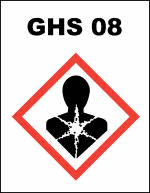 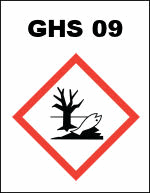 Oznaka opasnosti:Oznaka opasnosti:Oznaka opasnosti:Oznaka opasnosti:Oznaka opasnosti:Oznaka opasnosti:Oznaka opasnosti:Oznaka opasnosti:Oznaka opasnosti:Oznaka opasnosti:Oznaka opasnosti:Oznaka opasnosti:Oznaka opasnosti:Oznaka opasnosti:Oznaka opasnosti:Oznaka opasnosti:Oznaka opasnosti:Oznaka opasnosti:Oznaka opasnosti:Oznaka opasnosti:Oznaka opasnosti:Oznaka opasnosti:Oznaka opasnosti:Oznaka opasnosti:Oznaka opasnosti:Oznaka opasnosti:Oznaka opasnosti:Oznaka opasnosti:Oznaka opasnosti:Oznaka opasnosti:Oznaka opasnosti:Oznaka opasnosti:Oznaka opasnosti:Oznaka opasnosti:Oznaka opasnosti:Oznaka opasnosti:UpozorenjeUpozorenjeUpozorenjeUpozorenjeUpozorenjeUpozorenjeUpozorenjeUpozorenjeUpozorenjeUpozorenjeUpozorenjeUpozorenjeUpozorenjeUpozorenjeUpozorenjeUpozorenjeUpozorenjeUpozorenjeUpozorenjeUpozorenjeUpozorenjeUpozorenjeUpozorenjeUpozorenjeUpozorenjeUpozorenjeUpozorenjeUpozorenjeUpozorenjeUpozorenjeUpozorenjeUpozorenjeUpozorenjeUpozorenjeUpozorenjeUpozorenjeUpozorenjeUpozorenjeUpozorenjeUpozorenjeUpozorenjeUpozorenjeUpozorenjeUpozorenjeUpozorenjeUpozorenjeUpozorenjeUpozorenjeUpozorenjeUpozorenjeUpozorenjeUpozorenjeUpozorenjeUpozorenjeUpozorenjeUpozorenjeUpozorenjeUpozorenjeOznake upozorenja:Oznake upozorenja:Oznake upozorenja:Oznake upozorenja:Oznake upozorenja:Oznake upozorenja:Oznake upozorenja:Oznake upozorenja:Oznake upozorenja:Oznake upozorenja:Oznake upozorenja:Oznake upozorenja:Oznake upozorenja:Oznake upozorenja:Oznake upozorenja:Oznake upozorenja:Oznake upozorenja:Oznake upozorenja:Oznake upozorenja:Oznake upozorenja:Oznake upozorenja:Oznake upozorenja:Oznake upozorenja:Oznake upozorenja:Oznake upozorenja:Oznake upozorenja:Oznake upozorenja:Oznake upozorenja:Oznake upozorenja:Oznake upozorenja:Oznake upozorenja:Oznake upozorenja:Oznake upozorenja:Oznake upozorenja:Oznake upozorenja:Oznake upozorenja:H351 Sumnja na moguće uzrokovanje rakaH410	Vrlo otrovno za vodeni okoliš, s dugotrajnim učincimaH351 Sumnja na moguće uzrokovanje rakaH410	Vrlo otrovno za vodeni okoliš, s dugotrajnim učincimaH351 Sumnja na moguće uzrokovanje rakaH410	Vrlo otrovno za vodeni okoliš, s dugotrajnim učincimaH351 Sumnja na moguće uzrokovanje rakaH410	Vrlo otrovno za vodeni okoliš, s dugotrajnim učincimaH351 Sumnja na moguće uzrokovanje rakaH410	Vrlo otrovno za vodeni okoliš, s dugotrajnim učincimaH351 Sumnja na moguće uzrokovanje rakaH410	Vrlo otrovno za vodeni okoliš, s dugotrajnim učincimaH351 Sumnja na moguće uzrokovanje rakaH410	Vrlo otrovno za vodeni okoliš, s dugotrajnim učincimaH351 Sumnja na moguće uzrokovanje rakaH410	Vrlo otrovno za vodeni okoliš, s dugotrajnim učincimaH351 Sumnja na moguće uzrokovanje rakaH410	Vrlo otrovno za vodeni okoliš, s dugotrajnim učincimaH351 Sumnja na moguće uzrokovanje rakaH410	Vrlo otrovno za vodeni okoliš, s dugotrajnim učincimaH351 Sumnja na moguće uzrokovanje rakaH410	Vrlo otrovno za vodeni okoliš, s dugotrajnim učincimaH351 Sumnja na moguće uzrokovanje rakaH410	Vrlo otrovno za vodeni okoliš, s dugotrajnim učincimaH351 Sumnja na moguće uzrokovanje rakaH410	Vrlo otrovno za vodeni okoliš, s dugotrajnim učincimaH351 Sumnja na moguće uzrokovanje rakaH410	Vrlo otrovno za vodeni okoliš, s dugotrajnim učincimaH351 Sumnja na moguće uzrokovanje rakaH410	Vrlo otrovno za vodeni okoliš, s dugotrajnim učincimaH351 Sumnja na moguće uzrokovanje rakaH410	Vrlo otrovno za vodeni okoliš, s dugotrajnim učincimaH351 Sumnja na moguće uzrokovanje rakaH410	Vrlo otrovno za vodeni okoliš, s dugotrajnim učincimaH351 Sumnja na moguće uzrokovanje rakaH410	Vrlo otrovno za vodeni okoliš, s dugotrajnim učincimaH351 Sumnja na moguće uzrokovanje rakaH410	Vrlo otrovno za vodeni okoliš, s dugotrajnim učincimaH351 Sumnja na moguće uzrokovanje rakaH410	Vrlo otrovno za vodeni okoliš, s dugotrajnim učincimaH351 Sumnja na moguće uzrokovanje rakaH410	Vrlo otrovno za vodeni okoliš, s dugotrajnim učincimaH351 Sumnja na moguće uzrokovanje rakaH410	Vrlo otrovno za vodeni okoliš, s dugotrajnim učincimaH351 Sumnja na moguće uzrokovanje rakaH410	Vrlo otrovno za vodeni okoliš, s dugotrajnim učincimaH351 Sumnja na moguće uzrokovanje rakaH410	Vrlo otrovno za vodeni okoliš, s dugotrajnim učincimaH351 Sumnja na moguće uzrokovanje rakaH410	Vrlo otrovno za vodeni okoliš, s dugotrajnim učincimaH351 Sumnja na moguće uzrokovanje rakaH410	Vrlo otrovno za vodeni okoliš, s dugotrajnim učincimaH351 Sumnja na moguće uzrokovanje rakaH410	Vrlo otrovno za vodeni okoliš, s dugotrajnim učincimaH351 Sumnja na moguće uzrokovanje rakaH410	Vrlo otrovno za vodeni okoliš, s dugotrajnim učincimaH351 Sumnja na moguće uzrokovanje rakaH410	Vrlo otrovno za vodeni okoliš, s dugotrajnim učincimaH351 Sumnja na moguće uzrokovanje rakaH410	Vrlo otrovno za vodeni okoliš, s dugotrajnim učincimaH351 Sumnja na moguće uzrokovanje rakaH410	Vrlo otrovno za vodeni okoliš, s dugotrajnim učincimaH351 Sumnja na moguće uzrokovanje rakaH410	Vrlo otrovno za vodeni okoliš, s dugotrajnim učincimaH351 Sumnja na moguće uzrokovanje rakaH410	Vrlo otrovno za vodeni okoliš, s dugotrajnim učincimaH351 Sumnja na moguće uzrokovanje rakaH410	Vrlo otrovno za vodeni okoliš, s dugotrajnim učincimaH351 Sumnja na moguće uzrokovanje rakaH410	Vrlo otrovno za vodeni okoliš, s dugotrajnim učincimaH351 Sumnja na moguće uzrokovanje rakaH410	Vrlo otrovno za vodeni okoliš, s dugotrajnim učincimaH351 Sumnja na moguće uzrokovanje rakaH410	Vrlo otrovno za vodeni okoliš, s dugotrajnim učincimaH351 Sumnja na moguće uzrokovanje rakaH410	Vrlo otrovno za vodeni okoliš, s dugotrajnim učincimaH351 Sumnja na moguće uzrokovanje rakaH410	Vrlo otrovno za vodeni okoliš, s dugotrajnim učincimaH351 Sumnja na moguće uzrokovanje rakaH410	Vrlo otrovno za vodeni okoliš, s dugotrajnim učincimaH351 Sumnja na moguće uzrokovanje rakaH410	Vrlo otrovno za vodeni okoliš, s dugotrajnim učincimaH351 Sumnja na moguće uzrokovanje rakaH410	Vrlo otrovno za vodeni okoliš, s dugotrajnim učincimaH351 Sumnja na moguće uzrokovanje rakaH410	Vrlo otrovno za vodeni okoliš, s dugotrajnim učincimaH351 Sumnja na moguće uzrokovanje rakaH410	Vrlo otrovno za vodeni okoliš, s dugotrajnim učincimaH351 Sumnja na moguće uzrokovanje rakaH410	Vrlo otrovno za vodeni okoliš, s dugotrajnim učincimaH351 Sumnja na moguće uzrokovanje rakaH410	Vrlo otrovno za vodeni okoliš, s dugotrajnim učincimaH351 Sumnja na moguće uzrokovanje rakaH410	Vrlo otrovno za vodeni okoliš, s dugotrajnim učincimaH351 Sumnja na moguće uzrokovanje rakaH410	Vrlo otrovno za vodeni okoliš, s dugotrajnim učincimaH351 Sumnja na moguće uzrokovanje rakaH410	Vrlo otrovno za vodeni okoliš, s dugotrajnim učincimaH351 Sumnja na moguće uzrokovanje rakaH410	Vrlo otrovno za vodeni okoliš, s dugotrajnim učincimaH351 Sumnja na moguće uzrokovanje rakaH410	Vrlo otrovno za vodeni okoliš, s dugotrajnim učincimaH351 Sumnja na moguće uzrokovanje rakaH410	Vrlo otrovno za vodeni okoliš, s dugotrajnim učincimaH351 Sumnja na moguće uzrokovanje rakaH410	Vrlo otrovno za vodeni okoliš, s dugotrajnim učincimaH351 Sumnja na moguće uzrokovanje rakaH410	Vrlo otrovno za vodeni okoliš, s dugotrajnim učincimaH351 Sumnja na moguće uzrokovanje rakaH410	Vrlo otrovno za vodeni okoliš, s dugotrajnim učincimaH351 Sumnja na moguće uzrokovanje rakaH410	Vrlo otrovno za vodeni okoliš, s dugotrajnim učincimaH351 Sumnja na moguće uzrokovanje rakaH410	Vrlo otrovno za vodeni okoliš, s dugotrajnim učincimaH351 Sumnja na moguće uzrokovanje rakaH410	Vrlo otrovno za vodeni okoliš, s dugotrajnim učincimaOznake obavijesti:Oznake obavijesti:Oznake obavijesti:Oznake obavijesti:Oznake obavijesti:Oznake obavijesti:Oznake obavijesti:Oznake obavijesti:Oznake obavijesti:Oznake obavijesti:Oznake obavijesti:Oznake obavijesti:Oznake obavijesti:Oznake obavijesti:Oznake obavijesti:Oznake obavijesti:Oznake obavijesti:Oznake obavijesti:Oznake obavijesti:Oznake obavijesti:Oznake obavijesti:Oznake obavijesti:Oznake obavijesti:Oznake obavijesti:Oznake obavijesti:Oznake obavijesti:Oznake obavijesti:Oznake obavijesti:Oznake obavijesti:Oznake obavijesti:Oznake obavijesti:Oznake obavijesti:Oznake obavijesti:Oznake obavijesti:Oznake obavijesti:Oznake obavijesti:P102	Čuvati izvan dohvata djece.P202	Ne rukovati prije upoznavanja i razumijevanja sigurnosnih mjera predostrožnosti.P273: Izbjegavati ispuštanje u okoliš.P280	Nositi zaštitne rukavice/zaštitno odijelo/zaštitu za oči/zaštitu za lice.P308+P313	U SLUČAJU izloženosti ili sumnje na izloženost: zatražiti savjet/pomoć liječnikaP391	Sakupiti proliveno/rasuto.P501	Odložiti sadržaj/spremnik u skladu s nacionalnim zakonodavstvomP102	Čuvati izvan dohvata djece.P202	Ne rukovati prije upoznavanja i razumijevanja sigurnosnih mjera predostrožnosti.P273: Izbjegavati ispuštanje u okoliš.P280	Nositi zaštitne rukavice/zaštitno odijelo/zaštitu za oči/zaštitu za lice.P308+P313	U SLUČAJU izloženosti ili sumnje na izloženost: zatražiti savjet/pomoć liječnikaP391	Sakupiti proliveno/rasuto.P501	Odložiti sadržaj/spremnik u skladu s nacionalnim zakonodavstvomP102	Čuvati izvan dohvata djece.P202	Ne rukovati prije upoznavanja i razumijevanja sigurnosnih mjera predostrožnosti.P273: Izbjegavati ispuštanje u okoliš.P280	Nositi zaštitne rukavice/zaštitno odijelo/zaštitu za oči/zaštitu za lice.P308+P313	U SLUČAJU izloženosti ili sumnje na izloženost: zatražiti savjet/pomoć liječnikaP391	Sakupiti proliveno/rasuto.P501	Odložiti sadržaj/spremnik u skladu s nacionalnim zakonodavstvomP102	Čuvati izvan dohvata djece.P202	Ne rukovati prije upoznavanja i razumijevanja sigurnosnih mjera predostrožnosti.P273: Izbjegavati ispuštanje u okoliš.P280	Nositi zaštitne rukavice/zaštitno odijelo/zaštitu za oči/zaštitu za lice.P308+P313	U SLUČAJU izloženosti ili sumnje na izloženost: zatražiti savjet/pomoć liječnikaP391	Sakupiti proliveno/rasuto.P501	Odložiti sadržaj/spremnik u skladu s nacionalnim zakonodavstvomP102	Čuvati izvan dohvata djece.P202	Ne rukovati prije upoznavanja i razumijevanja sigurnosnih mjera predostrožnosti.P273: Izbjegavati ispuštanje u okoliš.P280	Nositi zaštitne rukavice/zaštitno odijelo/zaštitu za oči/zaštitu za lice.P308+P313	U SLUČAJU izloženosti ili sumnje na izloženost: zatražiti savjet/pomoć liječnikaP391	Sakupiti proliveno/rasuto.P501	Odložiti sadržaj/spremnik u skladu s nacionalnim zakonodavstvomP102	Čuvati izvan dohvata djece.P202	Ne rukovati prije upoznavanja i razumijevanja sigurnosnih mjera predostrožnosti.P273: Izbjegavati ispuštanje u okoliš.P280	Nositi zaštitne rukavice/zaštitno odijelo/zaštitu za oči/zaštitu za lice.P308+P313	U SLUČAJU izloženosti ili sumnje na izloženost: zatražiti savjet/pomoć liječnikaP391	Sakupiti proliveno/rasuto.P501	Odložiti sadržaj/spremnik u skladu s nacionalnim zakonodavstvomP102	Čuvati izvan dohvata djece.P202	Ne rukovati prije upoznavanja i razumijevanja sigurnosnih mjera predostrožnosti.P273: Izbjegavati ispuštanje u okoliš.P280	Nositi zaštitne rukavice/zaštitno odijelo/zaštitu za oči/zaštitu za lice.P308+P313	U SLUČAJU izloženosti ili sumnje na izloženost: zatražiti savjet/pomoć liječnikaP391	Sakupiti proliveno/rasuto.P501	Odložiti sadržaj/spremnik u skladu s nacionalnim zakonodavstvomP102	Čuvati izvan dohvata djece.P202	Ne rukovati prije upoznavanja i razumijevanja sigurnosnih mjera predostrožnosti.P273: Izbjegavati ispuštanje u okoliš.P280	Nositi zaštitne rukavice/zaštitno odijelo/zaštitu za oči/zaštitu za lice.P308+P313	U SLUČAJU izloženosti ili sumnje na izloženost: zatražiti savjet/pomoć liječnikaP391	Sakupiti proliveno/rasuto.P501	Odložiti sadržaj/spremnik u skladu s nacionalnim zakonodavstvomP102	Čuvati izvan dohvata djece.P202	Ne rukovati prije upoznavanja i razumijevanja sigurnosnih mjera predostrožnosti.P273: Izbjegavati ispuštanje u okoliš.P280	Nositi zaštitne rukavice/zaštitno odijelo/zaštitu za oči/zaštitu za lice.P308+P313	U SLUČAJU izloženosti ili sumnje na izloženost: zatražiti savjet/pomoć liječnikaP391	Sakupiti proliveno/rasuto.P501	Odložiti sadržaj/spremnik u skladu s nacionalnim zakonodavstvomP102	Čuvati izvan dohvata djece.P202	Ne rukovati prije upoznavanja i razumijevanja sigurnosnih mjera predostrožnosti.P273: Izbjegavati ispuštanje u okoliš.P280	Nositi zaštitne rukavice/zaštitno odijelo/zaštitu za oči/zaštitu za lice.P308+P313	U SLUČAJU izloženosti ili sumnje na izloženost: zatražiti savjet/pomoć liječnikaP391	Sakupiti proliveno/rasuto.P501	Odložiti sadržaj/spremnik u skladu s nacionalnim zakonodavstvomP102	Čuvati izvan dohvata djece.P202	Ne rukovati prije upoznavanja i razumijevanja sigurnosnih mjera predostrožnosti.P273: Izbjegavati ispuštanje u okoliš.P280	Nositi zaštitne rukavice/zaštitno odijelo/zaštitu za oči/zaštitu za lice.P308+P313	U SLUČAJU izloženosti ili sumnje na izloženost: zatražiti savjet/pomoć liječnikaP391	Sakupiti proliveno/rasuto.P501	Odložiti sadržaj/spremnik u skladu s nacionalnim zakonodavstvomP102	Čuvati izvan dohvata djece.P202	Ne rukovati prije upoznavanja i razumijevanja sigurnosnih mjera predostrožnosti.P273: Izbjegavati ispuštanje u okoliš.P280	Nositi zaštitne rukavice/zaštitno odijelo/zaštitu za oči/zaštitu za lice.P308+P313	U SLUČAJU izloženosti ili sumnje na izloženost: zatražiti savjet/pomoć liječnikaP391	Sakupiti proliveno/rasuto.P501	Odložiti sadržaj/spremnik u skladu s nacionalnim zakonodavstvomP102	Čuvati izvan dohvata djece.P202	Ne rukovati prije upoznavanja i razumijevanja sigurnosnih mjera predostrožnosti.P273: Izbjegavati ispuštanje u okoliš.P280	Nositi zaštitne rukavice/zaštitno odijelo/zaštitu za oči/zaštitu za lice.P308+P313	U SLUČAJU izloženosti ili sumnje na izloženost: zatražiti savjet/pomoć liječnikaP391	Sakupiti proliveno/rasuto.P501	Odložiti sadržaj/spremnik u skladu s nacionalnim zakonodavstvomP102	Čuvati izvan dohvata djece.P202	Ne rukovati prije upoznavanja i razumijevanja sigurnosnih mjera predostrožnosti.P273: Izbjegavati ispuštanje u okoliš.P280	Nositi zaštitne rukavice/zaštitno odijelo/zaštitu za oči/zaštitu za lice.P308+P313	U SLUČAJU izloženosti ili sumnje na izloženost: zatražiti savjet/pomoć liječnikaP391	Sakupiti proliveno/rasuto.P501	Odložiti sadržaj/spremnik u skladu s nacionalnim zakonodavstvomP102	Čuvati izvan dohvata djece.P202	Ne rukovati prije upoznavanja i razumijevanja sigurnosnih mjera predostrožnosti.P273: Izbjegavati ispuštanje u okoliš.P280	Nositi zaštitne rukavice/zaštitno odijelo/zaštitu za oči/zaštitu za lice.P308+P313	U SLUČAJU izloženosti ili sumnje na izloženost: zatražiti savjet/pomoć liječnikaP391	Sakupiti proliveno/rasuto.P501	Odložiti sadržaj/spremnik u skladu s nacionalnim zakonodavstvomP102	Čuvati izvan dohvata djece.P202	Ne rukovati prije upoznavanja i razumijevanja sigurnosnih mjera predostrožnosti.P273: Izbjegavati ispuštanje u okoliš.P280	Nositi zaštitne rukavice/zaštitno odijelo/zaštitu za oči/zaštitu za lice.P308+P313	U SLUČAJU izloženosti ili sumnje na izloženost: zatražiti savjet/pomoć liječnikaP391	Sakupiti proliveno/rasuto.P501	Odložiti sadržaj/spremnik u skladu s nacionalnim zakonodavstvomP102	Čuvati izvan dohvata djece.P202	Ne rukovati prije upoznavanja i razumijevanja sigurnosnih mjera predostrožnosti.P273: Izbjegavati ispuštanje u okoliš.P280	Nositi zaštitne rukavice/zaštitno odijelo/zaštitu za oči/zaštitu za lice.P308+P313	U SLUČAJU izloženosti ili sumnje na izloženost: zatražiti savjet/pomoć liječnikaP391	Sakupiti proliveno/rasuto.P501	Odložiti sadržaj/spremnik u skladu s nacionalnim zakonodavstvomP102	Čuvati izvan dohvata djece.P202	Ne rukovati prije upoznavanja i razumijevanja sigurnosnih mjera predostrožnosti.P273: Izbjegavati ispuštanje u okoliš.P280	Nositi zaštitne rukavice/zaštitno odijelo/zaštitu za oči/zaštitu za lice.P308+P313	U SLUČAJU izloženosti ili sumnje na izloženost: zatražiti savjet/pomoć liječnikaP391	Sakupiti proliveno/rasuto.P501	Odložiti sadržaj/spremnik u skladu s nacionalnim zakonodavstvomP102	Čuvati izvan dohvata djece.P202	Ne rukovati prije upoznavanja i razumijevanja sigurnosnih mjera predostrožnosti.P273: Izbjegavati ispuštanje u okoliš.P280	Nositi zaštitne rukavice/zaštitno odijelo/zaštitu za oči/zaštitu za lice.P308+P313	U SLUČAJU izloženosti ili sumnje na izloženost: zatražiti savjet/pomoć liječnikaP391	Sakupiti proliveno/rasuto.P501	Odložiti sadržaj/spremnik u skladu s nacionalnim zakonodavstvomP102	Čuvati izvan dohvata djece.P202	Ne rukovati prije upoznavanja i razumijevanja sigurnosnih mjera predostrožnosti.P273: Izbjegavati ispuštanje u okoliš.P280	Nositi zaštitne rukavice/zaštitno odijelo/zaštitu za oči/zaštitu za lice.P308+P313	U SLUČAJU izloženosti ili sumnje na izloženost: zatražiti savjet/pomoć liječnikaP391	Sakupiti proliveno/rasuto.P501	Odložiti sadržaj/spremnik u skladu s nacionalnim zakonodavstvomP102	Čuvati izvan dohvata djece.P202	Ne rukovati prije upoznavanja i razumijevanja sigurnosnih mjera predostrožnosti.P273: Izbjegavati ispuštanje u okoliš.P280	Nositi zaštitne rukavice/zaštitno odijelo/zaštitu za oči/zaštitu za lice.P308+P313	U SLUČAJU izloženosti ili sumnje na izloženost: zatražiti savjet/pomoć liječnikaP391	Sakupiti proliveno/rasuto.P501	Odložiti sadržaj/spremnik u skladu s nacionalnim zakonodavstvomP102	Čuvati izvan dohvata djece.P202	Ne rukovati prije upoznavanja i razumijevanja sigurnosnih mjera predostrožnosti.P273: Izbjegavati ispuštanje u okoliš.P280	Nositi zaštitne rukavice/zaštitno odijelo/zaštitu za oči/zaštitu za lice.P308+P313	U SLUČAJU izloženosti ili sumnje na izloženost: zatražiti savjet/pomoć liječnikaP391	Sakupiti proliveno/rasuto.P501	Odložiti sadržaj/spremnik u skladu s nacionalnim zakonodavstvomP102	Čuvati izvan dohvata djece.P202	Ne rukovati prije upoznavanja i razumijevanja sigurnosnih mjera predostrožnosti.P273: Izbjegavati ispuštanje u okoliš.P280	Nositi zaštitne rukavice/zaštitno odijelo/zaštitu za oči/zaštitu za lice.P308+P313	U SLUČAJU izloženosti ili sumnje na izloženost: zatražiti savjet/pomoć liječnikaP391	Sakupiti proliveno/rasuto.P501	Odložiti sadržaj/spremnik u skladu s nacionalnim zakonodavstvomP102	Čuvati izvan dohvata djece.P202	Ne rukovati prije upoznavanja i razumijevanja sigurnosnih mjera predostrožnosti.P273: Izbjegavati ispuštanje u okoliš.P280	Nositi zaštitne rukavice/zaštitno odijelo/zaštitu za oči/zaštitu za lice.P308+P313	U SLUČAJU izloženosti ili sumnje na izloženost: zatražiti savjet/pomoć liječnikaP391	Sakupiti proliveno/rasuto.P501	Odložiti sadržaj/spremnik u skladu s nacionalnim zakonodavstvomP102	Čuvati izvan dohvata djece.P202	Ne rukovati prije upoznavanja i razumijevanja sigurnosnih mjera predostrožnosti.P273: Izbjegavati ispuštanje u okoliš.P280	Nositi zaštitne rukavice/zaštitno odijelo/zaštitu za oči/zaštitu za lice.P308+P313	U SLUČAJU izloženosti ili sumnje na izloženost: zatražiti savjet/pomoć liječnikaP391	Sakupiti proliveno/rasuto.P501	Odložiti sadržaj/spremnik u skladu s nacionalnim zakonodavstvomP102	Čuvati izvan dohvata djece.P202	Ne rukovati prije upoznavanja i razumijevanja sigurnosnih mjera predostrožnosti.P273: Izbjegavati ispuštanje u okoliš.P280	Nositi zaštitne rukavice/zaštitno odijelo/zaštitu za oči/zaštitu za lice.P308+P313	U SLUČAJU izloženosti ili sumnje na izloženost: zatražiti savjet/pomoć liječnikaP391	Sakupiti proliveno/rasuto.P501	Odložiti sadržaj/spremnik u skladu s nacionalnim zakonodavstvomP102	Čuvati izvan dohvata djece.P202	Ne rukovati prije upoznavanja i razumijevanja sigurnosnih mjera predostrožnosti.P273: Izbjegavati ispuštanje u okoliš.P280	Nositi zaštitne rukavice/zaštitno odijelo/zaštitu za oči/zaštitu za lice.P308+P313	U SLUČAJU izloženosti ili sumnje na izloženost: zatražiti savjet/pomoć liječnikaP391	Sakupiti proliveno/rasuto.P501	Odložiti sadržaj/spremnik u skladu s nacionalnim zakonodavstvomP102	Čuvati izvan dohvata djece.P202	Ne rukovati prije upoznavanja i razumijevanja sigurnosnih mjera predostrožnosti.P273: Izbjegavati ispuštanje u okoliš.P280	Nositi zaštitne rukavice/zaštitno odijelo/zaštitu za oči/zaštitu za lice.P308+P313	U SLUČAJU izloženosti ili sumnje na izloženost: zatražiti savjet/pomoć liječnikaP391	Sakupiti proliveno/rasuto.P501	Odložiti sadržaj/spremnik u skladu s nacionalnim zakonodavstvomP102	Čuvati izvan dohvata djece.P202	Ne rukovati prije upoznavanja i razumijevanja sigurnosnih mjera predostrožnosti.P273: Izbjegavati ispuštanje u okoliš.P280	Nositi zaštitne rukavice/zaštitno odijelo/zaštitu za oči/zaštitu za lice.P308+P313	U SLUČAJU izloženosti ili sumnje na izloženost: zatražiti savjet/pomoć liječnikaP391	Sakupiti proliveno/rasuto.P501	Odložiti sadržaj/spremnik u skladu s nacionalnim zakonodavstvomP102	Čuvati izvan dohvata djece.P202	Ne rukovati prije upoznavanja i razumijevanja sigurnosnih mjera predostrožnosti.P273: Izbjegavati ispuštanje u okoliš.P280	Nositi zaštitne rukavice/zaštitno odijelo/zaštitu za oči/zaštitu za lice.P308+P313	U SLUČAJU izloženosti ili sumnje na izloženost: zatražiti savjet/pomoć liječnikaP391	Sakupiti proliveno/rasuto.P501	Odložiti sadržaj/spremnik u skladu s nacionalnim zakonodavstvomP102	Čuvati izvan dohvata djece.P202	Ne rukovati prije upoznavanja i razumijevanja sigurnosnih mjera predostrožnosti.P273: Izbjegavati ispuštanje u okoliš.P280	Nositi zaštitne rukavice/zaštitno odijelo/zaštitu za oči/zaštitu za lice.P308+P313	U SLUČAJU izloženosti ili sumnje na izloženost: zatražiti savjet/pomoć liječnikaP391	Sakupiti proliveno/rasuto.P501	Odložiti sadržaj/spremnik u skladu s nacionalnim zakonodavstvomP102	Čuvati izvan dohvata djece.P202	Ne rukovati prije upoznavanja i razumijevanja sigurnosnih mjera predostrožnosti.P273: Izbjegavati ispuštanje u okoliš.P280	Nositi zaštitne rukavice/zaštitno odijelo/zaštitu za oči/zaštitu za lice.P308+P313	U SLUČAJU izloženosti ili sumnje na izloženost: zatražiti savjet/pomoć liječnikaP391	Sakupiti proliveno/rasuto.P501	Odložiti sadržaj/spremnik u skladu s nacionalnim zakonodavstvomP102	Čuvati izvan dohvata djece.P202	Ne rukovati prije upoznavanja i razumijevanja sigurnosnih mjera predostrožnosti.P273: Izbjegavati ispuštanje u okoliš.P280	Nositi zaštitne rukavice/zaštitno odijelo/zaštitu za oči/zaštitu za lice.P308+P313	U SLUČAJU izloženosti ili sumnje na izloženost: zatražiti savjet/pomoć liječnikaP391	Sakupiti proliveno/rasuto.P501	Odložiti sadržaj/spremnik u skladu s nacionalnim zakonodavstvomP102	Čuvati izvan dohvata djece.P202	Ne rukovati prije upoznavanja i razumijevanja sigurnosnih mjera predostrožnosti.P273: Izbjegavati ispuštanje u okoliš.P280	Nositi zaštitne rukavice/zaštitno odijelo/zaštitu za oči/zaštitu za lice.P308+P313	U SLUČAJU izloženosti ili sumnje na izloženost: zatražiti savjet/pomoć liječnikaP391	Sakupiti proliveno/rasuto.P501	Odložiti sadržaj/spremnik u skladu s nacionalnim zakonodavstvomP102	Čuvati izvan dohvata djece.P202	Ne rukovati prije upoznavanja i razumijevanja sigurnosnih mjera predostrožnosti.P273: Izbjegavati ispuštanje u okoliš.P280	Nositi zaštitne rukavice/zaštitno odijelo/zaštitu za oči/zaštitu za lice.P308+P313	U SLUČAJU izloženosti ili sumnje na izloženost: zatražiti savjet/pomoć liječnikaP391	Sakupiti proliveno/rasuto.P501	Odložiti sadržaj/spremnik u skladu s nacionalnim zakonodavstvomP102	Čuvati izvan dohvata djece.P202	Ne rukovati prije upoznavanja i razumijevanja sigurnosnih mjera predostrožnosti.P273: Izbjegavati ispuštanje u okoliš.P280	Nositi zaštitne rukavice/zaštitno odijelo/zaštitu za oči/zaštitu za lice.P308+P313	U SLUČAJU izloženosti ili sumnje na izloženost: zatražiti savjet/pomoć liječnikaP391	Sakupiti proliveno/rasuto.P501	Odložiti sadržaj/spremnik u skladu s nacionalnim zakonodavstvomP102	Čuvati izvan dohvata djece.P202	Ne rukovati prije upoznavanja i razumijevanja sigurnosnih mjera predostrožnosti.P273: Izbjegavati ispuštanje u okoliš.P280	Nositi zaštitne rukavice/zaštitno odijelo/zaštitu za oči/zaštitu za lice.P308+P313	U SLUČAJU izloženosti ili sumnje na izloženost: zatražiti savjet/pomoć liječnikaP391	Sakupiti proliveno/rasuto.P501	Odložiti sadržaj/spremnik u skladu s nacionalnim zakonodavstvomP102	Čuvati izvan dohvata djece.P202	Ne rukovati prije upoznavanja i razumijevanja sigurnosnih mjera predostrožnosti.P273: Izbjegavati ispuštanje u okoliš.P280	Nositi zaštitne rukavice/zaštitno odijelo/zaštitu za oči/zaštitu za lice.P308+P313	U SLUČAJU izloženosti ili sumnje na izloženost: zatražiti savjet/pomoć liječnikaP391	Sakupiti proliveno/rasuto.P501	Odložiti sadržaj/spremnik u skladu s nacionalnim zakonodavstvomP102	Čuvati izvan dohvata djece.P202	Ne rukovati prije upoznavanja i razumijevanja sigurnosnih mjera predostrožnosti.P273: Izbjegavati ispuštanje u okoliš.P280	Nositi zaštitne rukavice/zaštitno odijelo/zaštitu za oči/zaštitu za lice.P308+P313	U SLUČAJU izloženosti ili sumnje na izloženost: zatražiti savjet/pomoć liječnikaP391	Sakupiti proliveno/rasuto.P501	Odložiti sadržaj/spremnik u skladu s nacionalnim zakonodavstvomP102	Čuvati izvan dohvata djece.P202	Ne rukovati prije upoznavanja i razumijevanja sigurnosnih mjera predostrožnosti.P273: Izbjegavati ispuštanje u okoliš.P280	Nositi zaštitne rukavice/zaštitno odijelo/zaštitu za oči/zaštitu za lice.P308+P313	U SLUČAJU izloženosti ili sumnje na izloženost: zatražiti savjet/pomoć liječnikaP391	Sakupiti proliveno/rasuto.P501	Odložiti sadržaj/spremnik u skladu s nacionalnim zakonodavstvomP102	Čuvati izvan dohvata djece.P202	Ne rukovati prije upoznavanja i razumijevanja sigurnosnih mjera predostrožnosti.P273: Izbjegavati ispuštanje u okoliš.P280	Nositi zaštitne rukavice/zaštitno odijelo/zaštitu za oči/zaštitu za lice.P308+P313	U SLUČAJU izloženosti ili sumnje na izloženost: zatražiti savjet/pomoć liječnikaP391	Sakupiti proliveno/rasuto.P501	Odložiti sadržaj/spremnik u skladu s nacionalnim zakonodavstvomP102	Čuvati izvan dohvata djece.P202	Ne rukovati prije upoznavanja i razumijevanja sigurnosnih mjera predostrožnosti.P273: Izbjegavati ispuštanje u okoliš.P280	Nositi zaštitne rukavice/zaštitno odijelo/zaštitu za oči/zaštitu za lice.P308+P313	U SLUČAJU izloženosti ili sumnje na izloženost: zatražiti savjet/pomoć liječnikaP391	Sakupiti proliveno/rasuto.P501	Odložiti sadržaj/spremnik u skladu s nacionalnim zakonodavstvomP102	Čuvati izvan dohvata djece.P202	Ne rukovati prije upoznavanja i razumijevanja sigurnosnih mjera predostrožnosti.P273: Izbjegavati ispuštanje u okoliš.P280	Nositi zaštitne rukavice/zaštitno odijelo/zaštitu za oči/zaštitu za lice.P308+P313	U SLUČAJU izloženosti ili sumnje na izloženost: zatražiti savjet/pomoć liječnikaP391	Sakupiti proliveno/rasuto.P501	Odložiti sadržaj/spremnik u skladu s nacionalnim zakonodavstvomP102	Čuvati izvan dohvata djece.P202	Ne rukovati prije upoznavanja i razumijevanja sigurnosnih mjera predostrožnosti.P273: Izbjegavati ispuštanje u okoliš.P280	Nositi zaštitne rukavice/zaštitno odijelo/zaštitu za oči/zaštitu za lice.P308+P313	U SLUČAJU izloženosti ili sumnje na izloženost: zatražiti savjet/pomoć liječnikaP391	Sakupiti proliveno/rasuto.P501	Odložiti sadržaj/spremnik u skladu s nacionalnim zakonodavstvomP102	Čuvati izvan dohvata djece.P202	Ne rukovati prije upoznavanja i razumijevanja sigurnosnih mjera predostrožnosti.P273: Izbjegavati ispuštanje u okoliš.P280	Nositi zaštitne rukavice/zaštitno odijelo/zaštitu za oči/zaštitu za lice.P308+P313	U SLUČAJU izloženosti ili sumnje na izloženost: zatražiti savjet/pomoć liječnikaP391	Sakupiti proliveno/rasuto.P501	Odložiti sadržaj/spremnik u skladu s nacionalnim zakonodavstvomP102	Čuvati izvan dohvata djece.P202	Ne rukovati prije upoznavanja i razumijevanja sigurnosnih mjera predostrožnosti.P273: Izbjegavati ispuštanje u okoliš.P280	Nositi zaštitne rukavice/zaštitno odijelo/zaštitu za oči/zaštitu za lice.P308+P313	U SLUČAJU izloženosti ili sumnje na izloženost: zatražiti savjet/pomoć liječnikaP391	Sakupiti proliveno/rasuto.P501	Odložiti sadržaj/spremnik u skladu s nacionalnim zakonodavstvomP102	Čuvati izvan dohvata djece.P202	Ne rukovati prije upoznavanja i razumijevanja sigurnosnih mjera predostrožnosti.P273: Izbjegavati ispuštanje u okoliš.P280	Nositi zaštitne rukavice/zaštitno odijelo/zaštitu za oči/zaštitu za lice.P308+P313	U SLUČAJU izloženosti ili sumnje na izloženost: zatražiti savjet/pomoć liječnikaP391	Sakupiti proliveno/rasuto.P501	Odložiti sadržaj/spremnik u skladu s nacionalnim zakonodavstvomP102	Čuvati izvan dohvata djece.P202	Ne rukovati prije upoznavanja i razumijevanja sigurnosnih mjera predostrožnosti.P273: Izbjegavati ispuštanje u okoliš.P280	Nositi zaštitne rukavice/zaštitno odijelo/zaštitu za oči/zaštitu za lice.P308+P313	U SLUČAJU izloženosti ili sumnje na izloženost: zatražiti savjet/pomoć liječnikaP391	Sakupiti proliveno/rasuto.P501	Odložiti sadržaj/spremnik u skladu s nacionalnim zakonodavstvomP102	Čuvati izvan dohvata djece.P202	Ne rukovati prije upoznavanja i razumijevanja sigurnosnih mjera predostrožnosti.P273: Izbjegavati ispuštanje u okoliš.P280	Nositi zaštitne rukavice/zaštitno odijelo/zaštitu za oči/zaštitu za lice.P308+P313	U SLUČAJU izloženosti ili sumnje na izloženost: zatražiti savjet/pomoć liječnikaP391	Sakupiti proliveno/rasuto.P501	Odložiti sadržaj/spremnik u skladu s nacionalnim zakonodavstvomP102	Čuvati izvan dohvata djece.P202	Ne rukovati prije upoznavanja i razumijevanja sigurnosnih mjera predostrožnosti.P273: Izbjegavati ispuštanje u okoliš.P280	Nositi zaštitne rukavice/zaštitno odijelo/zaštitu za oči/zaštitu za lice.P308+P313	U SLUČAJU izloženosti ili sumnje na izloženost: zatražiti savjet/pomoć liječnikaP391	Sakupiti proliveno/rasuto.P501	Odložiti sadržaj/spremnik u skladu s nacionalnim zakonodavstvomP102	Čuvati izvan dohvata djece.P202	Ne rukovati prije upoznavanja i razumijevanja sigurnosnih mjera predostrožnosti.P273: Izbjegavati ispuštanje u okoliš.P280	Nositi zaštitne rukavice/zaštitno odijelo/zaštitu za oči/zaštitu za lice.P308+P313	U SLUČAJU izloženosti ili sumnje na izloženost: zatražiti savjet/pomoć liječnikaP391	Sakupiti proliveno/rasuto.P501	Odložiti sadržaj/spremnik u skladu s nacionalnim zakonodavstvomP102	Čuvati izvan dohvata djece.P202	Ne rukovati prije upoznavanja i razumijevanja sigurnosnih mjera predostrožnosti.P273: Izbjegavati ispuštanje u okoliš.P280	Nositi zaštitne rukavice/zaštitno odijelo/zaštitu za oči/zaštitu za lice.P308+P313	U SLUČAJU izloženosti ili sumnje na izloženost: zatražiti savjet/pomoć liječnikaP391	Sakupiti proliveno/rasuto.P501	Odložiti sadržaj/spremnik u skladu s nacionalnim zakonodavstvomP102	Čuvati izvan dohvata djece.P202	Ne rukovati prije upoznavanja i razumijevanja sigurnosnih mjera predostrožnosti.P273: Izbjegavati ispuštanje u okoliš.P280	Nositi zaštitne rukavice/zaštitno odijelo/zaštitu za oči/zaštitu za lice.P308+P313	U SLUČAJU izloženosti ili sumnje na izloženost: zatražiti savjet/pomoć liječnikaP391	Sakupiti proliveno/rasuto.P501	Odložiti sadržaj/spremnik u skladu s nacionalnim zakonodavstvomP102	Čuvati izvan dohvata djece.P202	Ne rukovati prije upoznavanja i razumijevanja sigurnosnih mjera predostrožnosti.P273: Izbjegavati ispuštanje u okoliš.P280	Nositi zaštitne rukavice/zaštitno odijelo/zaštitu za oči/zaštitu za lice.P308+P313	U SLUČAJU izloženosti ili sumnje na izloženost: zatražiti savjet/pomoć liječnikaP391	Sakupiti proliveno/rasuto.P501	Odložiti sadržaj/spremnik u skladu s nacionalnim zakonodavstvomP102	Čuvati izvan dohvata djece.P202	Ne rukovati prije upoznavanja i razumijevanja sigurnosnih mjera predostrožnosti.P273: Izbjegavati ispuštanje u okoliš.P280	Nositi zaštitne rukavice/zaštitno odijelo/zaštitu za oči/zaštitu za lice.P308+P313	U SLUČAJU izloženosti ili sumnje na izloženost: zatražiti savjet/pomoć liječnikaP391	Sakupiti proliveno/rasuto.P501	Odložiti sadržaj/spremnik u skladu s nacionalnim zakonodavstvomP102	Čuvati izvan dohvata djece.P202	Ne rukovati prije upoznavanja i razumijevanja sigurnosnih mjera predostrožnosti.P273: Izbjegavati ispuštanje u okoliš.P280	Nositi zaštitne rukavice/zaštitno odijelo/zaštitu za oči/zaštitu za lice.P308+P313	U SLUČAJU izloženosti ili sumnje na izloženost: zatražiti savjet/pomoć liječnikaP391	Sakupiti proliveno/rasuto.P501	Odložiti sadržaj/spremnik u skladu s nacionalnim zakonodavstvomP102	Čuvati izvan dohvata djece.P202	Ne rukovati prije upoznavanja i razumijevanja sigurnosnih mjera predostrožnosti.P273: Izbjegavati ispuštanje u okoliš.P280	Nositi zaštitne rukavice/zaštitno odijelo/zaštitu za oči/zaštitu za lice.P308+P313	U SLUČAJU izloženosti ili sumnje na izloženost: zatražiti savjet/pomoć liječnikaP391	Sakupiti proliveno/rasuto.P501	Odložiti sadržaj/spremnik u skladu s nacionalnim zakonodavstvomP102	Čuvati izvan dohvata djece.P202	Ne rukovati prije upoznavanja i razumijevanja sigurnosnih mjera predostrožnosti.P273: Izbjegavati ispuštanje u okoliš.P280	Nositi zaštitne rukavice/zaštitno odijelo/zaštitu za oči/zaštitu za lice.P308+P313	U SLUČAJU izloženosti ili sumnje na izloženost: zatražiti savjet/pomoć liječnikaP391	Sakupiti proliveno/rasuto.P501	Odložiti sadržaj/spremnik u skladu s nacionalnim zakonodavstvomDodatni podaci o opasnostima:Dodatni podaci o opasnostima:Dodatni podaci o opasnostima:Dodatni podaci o opasnostima:Dodatni podaci o opasnostima:Dodatni podaci o opasnostima:Dodatni podaci o opasnostima:Dodatni podaci o opasnostima:Dodatni podaci o opasnostima:Dodatni podaci o opasnostima:Dodatni podaci o opasnostima:Dodatni podaci o opasnostima:Dodatni podaci o opasnostima:Dodatni podaci o opasnostima:Dodatni podaci o opasnostima:Dodatni podaci o opasnostima:Dodatni podaci o opasnostima:Dodatni podaci o opasnostima:Dodatni podaci o opasnostima:Dodatni podaci o opasnostima:Dodatni podaci o opasnostima:Dodatni podaci o opasnostima:Dodatni podaci o opasnostima:Dodatni podaci o opasnostima:Dodatni podaci o opasnostima:Dodatni podaci o opasnostima:Dodatni podaci o opasnostima:Dodatni podaci o opasnostima:Dodatni podaci o opasnostima:Dodatni podaci o opasnostima:Dodatni podaci o opasnostima:Dodatni podaci o opasnostima:Dodatni podaci o opasnostima:Dodatni podaci o opasnostima:Dodatni podaci o opasnostima:Dodatni podaci o opasnostima:----------------------------------------------------------2.3.2.3.Ostale opasnostiOstale opasnostiOstale opasnostiOstale opasnostiOstale opasnostiOstale opasnostiOstale opasnostiOstale opasnostiOstale opasnostiOstale opasnostiOstale opasnostiOstale opasnostiOstale opasnostiOstale opasnostiOstale opasnostiOstale opasnostiOstale opasnostiOstale opasnostiOstale opasnostiOstale opasnostiOstale opasnostiOstale opasnostiOstale opasnostiOstale opasnostiOstale opasnostiOstale opasnostiOstale opasnostiOstale opasnostiOstale opasnostiOstale opasnostiOstale opasnostiOstale opasnostiOstale opasnostiOstale opasnostiOstale opasnostiOstale opasnostiOstale opasnostiOstale opasnostiOstale opasnostiOstale opasnostiOstale opasnostiOstale opasnostiOstale opasnostiOstale opasnostiOstale opasnostiOstale opasnostiOstale opasnostiOstale opasnostiOstale opasnostiOstale opasnostiOstale opasnostiOstale opasnostiOstale opasnostiOstale opasnostiOstale opasnostiOstale opasnostiOstale opasnostiOstale opasnostiOstale opasnostiOstale opasnostiOstale opasnostiOstale opasnostiOstale opasnostiOstale opasnostiOstale opasnostiOstale opasnostiOstale opasnostiOstale opasnostiOstale opasnostiOstale opasnostiOstale opasnostiOstale opasnostiOstale opasnostiOstale opasnostiOstale opasnostiOstale opasnostiOstale opasnostiOstale opasnostiOstale opasnostiOstale opasnostiOstale opasnostiOstale opasnostiOstale opasnostiOstale opasnostiOstale opasnostiOstale opasnostiOstale opasnostiOstale opasnostiOstale opasnostiOstale opasnostiOstale opasnostiOstale opasnostiOstale opasnostiOstale opasnostiNemaNemaNemaNemaNemaNemaNemaNemaNemaNemaNemaNemaNemaNemaNemaNemaNemaNemaNemaNemaNemaNemaNemaNemaNemaNemaNemaNemaNemaNemaNemaNemaNemaNemaNemaNemaNemaNemaNemaNemaNemaNemaNemaNemaNemaNemaNemaNemaNemaNemaNemaNemaNemaNemaNemaNemaNemaNemaNemaNemaNemaNemaNemaNemaNemaNemaNemaNemaNemaNemaNemaNemaNemaNemaNemaNemaNemaNemaNemaNemaNemaNemaNemaNemaNemaNemaNemaNemaNemaNemaNemaNemaNemaNemaODJELJAK 3. SASTAV / INFORMACIJE O SASTOJCIMAODJELJAK 3. SASTAV / INFORMACIJE O SASTOJCIMAODJELJAK 3. SASTAV / INFORMACIJE O SASTOJCIMAODJELJAK 3. SASTAV / INFORMACIJE O SASTOJCIMAODJELJAK 3. SASTAV / INFORMACIJE O SASTOJCIMAODJELJAK 3. SASTAV / INFORMACIJE O SASTOJCIMAODJELJAK 3. SASTAV / INFORMACIJE O SASTOJCIMAODJELJAK 3. SASTAV / INFORMACIJE O SASTOJCIMAODJELJAK 3. SASTAV / INFORMACIJE O SASTOJCIMAODJELJAK 3. SASTAV / INFORMACIJE O SASTOJCIMAODJELJAK 3. SASTAV / INFORMACIJE O SASTOJCIMAODJELJAK 3. SASTAV / INFORMACIJE O SASTOJCIMAODJELJAK 3. SASTAV / INFORMACIJE O SASTOJCIMAODJELJAK 3. SASTAV / INFORMACIJE O SASTOJCIMAODJELJAK 3. SASTAV / INFORMACIJE O SASTOJCIMAODJELJAK 3. SASTAV / INFORMACIJE O SASTOJCIMAODJELJAK 3. SASTAV / INFORMACIJE O SASTOJCIMAODJELJAK 3. SASTAV / INFORMACIJE O SASTOJCIMAODJELJAK 3. SASTAV / INFORMACIJE O SASTOJCIMAODJELJAK 3. SASTAV / INFORMACIJE O SASTOJCIMAODJELJAK 3. SASTAV / INFORMACIJE O SASTOJCIMAODJELJAK 3. SASTAV / INFORMACIJE O SASTOJCIMAODJELJAK 3. SASTAV / INFORMACIJE O SASTOJCIMAODJELJAK 3. SASTAV / INFORMACIJE O SASTOJCIMAODJELJAK 3. SASTAV / INFORMACIJE O SASTOJCIMAODJELJAK 3. SASTAV / INFORMACIJE O SASTOJCIMAODJELJAK 3. SASTAV / INFORMACIJE O SASTOJCIMAODJELJAK 3. SASTAV / INFORMACIJE O SASTOJCIMAODJELJAK 3. SASTAV / INFORMACIJE O SASTOJCIMAODJELJAK 3. SASTAV / INFORMACIJE O SASTOJCIMAODJELJAK 3. SASTAV / INFORMACIJE O SASTOJCIMAODJELJAK 3. SASTAV / INFORMACIJE O SASTOJCIMAODJELJAK 3. SASTAV / INFORMACIJE O SASTOJCIMAODJELJAK 3. SASTAV / INFORMACIJE O SASTOJCIMAODJELJAK 3. SASTAV / INFORMACIJE O SASTOJCIMAODJELJAK 3. SASTAV / INFORMACIJE O SASTOJCIMAODJELJAK 3. SASTAV / INFORMACIJE O SASTOJCIMAODJELJAK 3. SASTAV / INFORMACIJE O SASTOJCIMAODJELJAK 3. SASTAV / INFORMACIJE O SASTOJCIMAODJELJAK 3. SASTAV / INFORMACIJE O SASTOJCIMAODJELJAK 3. SASTAV / INFORMACIJE O SASTOJCIMAODJELJAK 3. SASTAV / INFORMACIJE O SASTOJCIMAODJELJAK 3. SASTAV / INFORMACIJE O SASTOJCIMAODJELJAK 3. SASTAV / INFORMACIJE O SASTOJCIMAODJELJAK 3. SASTAV / INFORMACIJE O SASTOJCIMAODJELJAK 3. SASTAV / INFORMACIJE O SASTOJCIMAODJELJAK 3. SASTAV / INFORMACIJE O SASTOJCIMAODJELJAK 3. SASTAV / INFORMACIJE O SASTOJCIMAODJELJAK 3. SASTAV / INFORMACIJE O SASTOJCIMAODJELJAK 3. SASTAV / INFORMACIJE O SASTOJCIMAODJELJAK 3. SASTAV / INFORMACIJE O SASTOJCIMAODJELJAK 3. SASTAV / INFORMACIJE O SASTOJCIMAODJELJAK 3. SASTAV / INFORMACIJE O SASTOJCIMAODJELJAK 3. SASTAV / INFORMACIJE O SASTOJCIMAODJELJAK 3. SASTAV / INFORMACIJE O SASTOJCIMAODJELJAK 3. SASTAV / INFORMACIJE O SASTOJCIMAODJELJAK 3. SASTAV / INFORMACIJE O SASTOJCIMAODJELJAK 3. SASTAV / INFORMACIJE O SASTOJCIMAODJELJAK 3. SASTAV / INFORMACIJE O SASTOJCIMAODJELJAK 3. SASTAV / INFORMACIJE O SASTOJCIMAODJELJAK 3. SASTAV / INFORMACIJE O SASTOJCIMAODJELJAK 3. SASTAV / INFORMACIJE O SASTOJCIMAODJELJAK 3. SASTAV / INFORMACIJE O SASTOJCIMAODJELJAK 3. SASTAV / INFORMACIJE O SASTOJCIMAODJELJAK 3. SASTAV / INFORMACIJE O SASTOJCIMAODJELJAK 3. SASTAV / INFORMACIJE O SASTOJCIMAODJELJAK 3. SASTAV / INFORMACIJE O SASTOJCIMAODJELJAK 3. SASTAV / INFORMACIJE O SASTOJCIMAODJELJAK 3. SASTAV / INFORMACIJE O SASTOJCIMAODJELJAK 3. SASTAV / INFORMACIJE O SASTOJCIMAODJELJAK 3. SASTAV / INFORMACIJE O SASTOJCIMAODJELJAK 3. SASTAV / INFORMACIJE O SASTOJCIMAODJELJAK 3. SASTAV / INFORMACIJE O SASTOJCIMAODJELJAK 3. SASTAV / INFORMACIJE O SASTOJCIMAODJELJAK 3. SASTAV / INFORMACIJE O SASTOJCIMAODJELJAK 3. SASTAV / INFORMACIJE O SASTOJCIMAODJELJAK 3. SASTAV / INFORMACIJE O SASTOJCIMAODJELJAK 3. SASTAV / INFORMACIJE O SASTOJCIMAODJELJAK 3. SASTAV / INFORMACIJE O SASTOJCIMAODJELJAK 3. SASTAV / INFORMACIJE O SASTOJCIMAODJELJAK 3. SASTAV / INFORMACIJE O SASTOJCIMAODJELJAK 3. SASTAV / INFORMACIJE O SASTOJCIMAODJELJAK 3. SASTAV / INFORMACIJE O SASTOJCIMAODJELJAK 3. SASTAV / INFORMACIJE O SASTOJCIMAODJELJAK 3. SASTAV / INFORMACIJE O SASTOJCIMAODJELJAK 3. SASTAV / INFORMACIJE O SASTOJCIMAODJELJAK 3. SASTAV / INFORMACIJE O SASTOJCIMAODJELJAK 3. SASTAV / INFORMACIJE O SASTOJCIMAODJELJAK 3. SASTAV / INFORMACIJE O SASTOJCIMAODJELJAK 3. SASTAV / INFORMACIJE O SASTOJCIMAODJELJAK 3. SASTAV / INFORMACIJE O SASTOJCIMAODJELJAK 3. SASTAV / INFORMACIJE O SASTOJCIMAODJELJAK 3. SASTAV / INFORMACIJE O SASTOJCIMAODJELJAK 3. SASTAV / INFORMACIJE O SASTOJCIMAODJELJAK 3. SASTAV / INFORMACIJE O SASTOJCIMAODJELJAK 3. SASTAV / INFORMACIJE O SASTOJCIMACAS/EC/Indeksni brojCAS/EC/Indeksni brojCAS/EC/Indeksni brojCAS/EC/Indeksni brojCAS/EC/Indeksni brojCAS/EC/Indeksni brojCAS/EC/Indeksni brojBroj registracije po REACH-uBroj registracije po REACH-uBroj registracije po REACH-uBroj registracije po REACH-uBroj registracije po REACH-uBroj registracije po REACH-uBroj registracije po REACH-uBroj registracije po REACH-uBroj registracije po REACH-uBroj registracije po REACH-uBroj registracije po REACH-uBroj registracije po REACH-uBroj registracije po REACH-uBroj registracije po REACH-uBroj registracije po REACH-uBroj registracije po REACH-uBroj registracije po REACH-u% mase ili raspon% mase ili raspon% mase ili raspon% mase ili raspon% mase ili raspon% mase ili raspon% mase ili raspon% mase ili raspon% mase ili raspon% mase ili raspon% mase ili raspon% mase ili raspon% mase ili raspon% mase ili raspon% mase ili raspon% mase ili raspon% mase ili raspon% mase ili raspon% mase ili raspon% mase ili raspon% mase ili raspon% mase ili raspon% mase ili raspon% mase ili rasponImeImeImeImeImeImeImeImeImeImeImeImeImeImeImeImeImeImeImeImeImeImeImeImeImeImeImeImeImeImeImeImeRazvrstavanje prema Uredbi (EZ) br. 1272/2008 (CLP)Razvrstavanje prema Uredbi (EZ) br. 1272/2008 (CLP)Razvrstavanje prema Uredbi (EZ) br. 1272/2008 (CLP)Razvrstavanje prema Uredbi (EZ) br. 1272/2008 (CLP)Razvrstavanje prema Uredbi (EZ) br. 1272/2008 (CLP)Razvrstavanje prema Uredbi (EZ) br. 1272/2008 (CLP)Razvrstavanje prema Uredbi (EZ) br. 1272/2008 (CLP)Razvrstavanje prema Uredbi (EZ) br. 1272/2008 (CLP)Razvrstavanje prema Uredbi (EZ) br. 1272/2008 (CLP)Razvrstavanje prema Uredbi (EZ) br. 1272/2008 (CLP)Razvrstavanje prema Uredbi (EZ) br. 1272/2008 (CLP)Razvrstavanje prema Uredbi (EZ) br. 1272/2008 (CLP)Razvrstavanje prema Uredbi (EZ) br. 1272/2008 (CLP)Razvrstavanje prema Uredbi (EZ) br. 1272/2008 (CLP)52315-07-8257-842-9607-421-00-452315-07-8257-842-9607-421-00-452315-07-8257-842-9607-421-00-452315-07-8257-842-9607-421-00-452315-07-8257-842-9607-421-00-452315-07-8257-842-9607-421-00-452315-07-8257-842-9607-421-00-4555555555555555555555555cipermetrin 40/60cipermetrin 40/60cipermetrin 40/60cipermetrin 40/60cipermetrin 40/60cipermetrin 40/60cipermetrin 40/60cipermetrin 40/60cipermetrin 40/60cipermetrin 40/60cipermetrin 40/60cipermetrin 40/60cipermetrin 40/60cipermetrin 40/60cipermetrin 40/60cipermetrin 40/60cipermetrin 40/60cipermetrin 40/60cipermetrin 40/60cipermetrin 40/60cipermetrin 40/60cipermetrin 40/60cipermetrin 40/60cipermetrin 40/60cipermetrin 40/60cipermetrin 40/60cipermetrin 40/60cipermetrin 40/60cipermetrin 40/60cipermetrin 40/60cipermetrin 40/60cipermetrin 40/60H302 Ak. toks. 4 * H332 Ak. toks. 4H335 TCOJ 3 H400 Ak.toks.vod.okol.1H410 Kron. toks. vod. okol. 1H302 Ak. toks. 4 * H332 Ak. toks. 4H335 TCOJ 3 H400 Ak.toks.vod.okol.1H410 Kron. toks. vod. okol. 1H302 Ak. toks. 4 * H332 Ak. toks. 4H335 TCOJ 3 H400 Ak.toks.vod.okol.1H410 Kron. toks. vod. okol. 1H302 Ak. toks. 4 * H332 Ak. toks. 4H335 TCOJ 3 H400 Ak.toks.vod.okol.1H410 Kron. toks. vod. okol. 1H302 Ak. toks. 4 * H332 Ak. toks. 4H335 TCOJ 3 H400 Ak.toks.vod.okol.1H410 Kron. toks. vod. okol. 1H302 Ak. toks. 4 * H332 Ak. toks. 4H335 TCOJ 3 H400 Ak.toks.vod.okol.1H410 Kron. toks. vod. okol. 1H302 Ak. toks. 4 * H332 Ak. toks. 4H335 TCOJ 3 H400 Ak.toks.vod.okol.1H410 Kron. toks. vod. okol. 1H302 Ak. toks. 4 * H332 Ak. toks. 4H335 TCOJ 3 H400 Ak.toks.vod.okol.1H410 Kron. toks. vod. okol. 1H302 Ak. toks. 4 * H332 Ak. toks. 4H335 TCOJ 3 H400 Ak.toks.vod.okol.1H410 Kron. toks. vod. okol. 1H302 Ak. toks. 4 * H332 Ak. toks. 4H335 TCOJ 3 H400 Ak.toks.vod.okol.1H410 Kron. toks. vod. okol. 1H302 Ak. toks. 4 * H332 Ak. toks. 4H335 TCOJ 3 H400 Ak.toks.vod.okol.1H410 Kron. toks. vod. okol. 1H302 Ak. toks. 4 * H332 Ak. toks. 4H335 TCOJ 3 H400 Ak.toks.vod.okol.1H410 Kron. toks. vod. okol. 1H302 Ak. toks. 4 * H332 Ak. toks. 4H335 TCOJ 3 H400 Ak.toks.vod.okol.1H410 Kron. toks. vod. okol. 1H302 Ak. toks. 4 * H332 Ak. toks. 4H335 TCOJ 3 H400 Ak.toks.vod.okol.1H410 Kron. toks. vod. okol. 151-03-6200-076-7-51-03-6200-076-7-51-03-6200-076-7-51-03-6200-076-7-51-03-6200-076-7-51-03-6200-076-7-51-03-6200-076-7-01-2119537431-46-000001-2119537431-46-000001-2119537431-46-000001-2119537431-46-000001-2119537431-46-000001-2119537431-46-000001-2119537431-46-000001-2119537431-46-000001-2119537431-46-000001-2119537431-46-000001-2119537431-46-000001-2119537431-46-000001-2119537431-46-000001-2119537431-46-000001-2119537431-46-000001-2119537431-46-000001-2119537431-46-000012,512,512,512,512,512,512,512,512,512,512,512,512,512,512,512,512,512,512,512,512,512,512,512,5Piperonil butoksidPiperonil butoksidPiperonil butoksidPiperonil butoksidPiperonil butoksidPiperonil butoksidPiperonil butoksidPiperonil butoksidPiperonil butoksidPiperonil butoksidPiperonil butoksidPiperonil butoksidPiperonil butoksidPiperonil butoksidPiperonil butoksidPiperonil butoksidPiperonil butoksidPiperonil butoksidPiperonil butoksidPiperonil butoksidPiperonil butoksidPiperonil butoksidPiperonil butoksidPiperonil butoksidPiperonil butoksidPiperonil butoksidPiperonil butoksidPiperonil butoksidPiperonil butoksidPiperonil butoksidPiperonil butoksidPiperonil butoksidH400 Ak.toks.vod.okol.1H410 Kron. toks. vod. okol. 1H400 Ak.toks.vod.okol.1H410 Kron. toks. vod. okol. 1H400 Ak.toks.vod.okol.1H410 Kron. toks. vod. okol. 1H400 Ak.toks.vod.okol.1H410 Kron. toks. vod. okol. 1H400 Ak.toks.vod.okol.1H410 Kron. toks. vod. okol. 1H400 Ak.toks.vod.okol.1H410 Kron. toks. vod. okol. 1H400 Ak.toks.vod.okol.1H410 Kron. toks. vod. okol. 1H400 Ak.toks.vod.okol.1H410 Kron. toks. vod. okol. 1H400 Ak.toks.vod.okol.1H410 Kron. toks. vod. okol. 1H400 Ak.toks.vod.okol.1H410 Kron. toks. vod. okol. 1H400 Ak.toks.vod.okol.1H410 Kron. toks. vod. okol. 1H400 Ak.toks.vod.okol.1H410 Kron. toks. vod. okol. 1H400 Ak.toks.vod.okol.1H410 Kron. toks. vod. okol. 1H400 Ak.toks.vod.okol.1H410 Kron. toks. vod. okol. 17696-12-0 231-711-6-7696-12-0 231-711-6-7696-12-0 231-711-6-7696-12-0 231-711-6-7696-12-0 231-711-6-7696-12-0 231-711-6-7696-12-0 231-711-6-2,52,52,52,52,52,52,52,52,52,52,52,52,52,52,52,52,52,52,52,52,52,52,52,5TetrametrinTetrametrinTetrametrinTetrametrinTetrametrinTetrametrinTetrametrinTetrametrinTetrametrinTetrametrinTetrametrinTetrametrinTetrametrinTetrametrinTetrametrinTetrametrinTetrametrinTetrametrinTetrametrinTetrametrinTetrametrinTetrametrinTetrametrinTetrametrinTetrametrinTetrametrinTetrametrinTetrametrinTetrametrinTetrametrinTetrametrinTetrametrinH351 Karc.2H371 TCOJ2H302 Ak. toks. 4  H400 Ak.toks.vod.okol.1H410 Kron. toks. vod. okol. 1H351 Karc.2H371 TCOJ2H302 Ak. toks. 4  H400 Ak.toks.vod.okol.1H410 Kron. toks. vod. okol. 1H351 Karc.2H371 TCOJ2H302 Ak. toks. 4  H400 Ak.toks.vod.okol.1H410 Kron. toks. vod. okol. 1H351 Karc.2H371 TCOJ2H302 Ak. toks. 4  H400 Ak.toks.vod.okol.1H410 Kron. toks. vod. okol. 1H351 Karc.2H371 TCOJ2H302 Ak. toks. 4  H400 Ak.toks.vod.okol.1H410 Kron. toks. vod. okol. 1H351 Karc.2H371 TCOJ2H302 Ak. toks. 4  H400 Ak.toks.vod.okol.1H410 Kron. toks. vod. okol. 1H351 Karc.2H371 TCOJ2H302 Ak. toks. 4  H400 Ak.toks.vod.okol.1H410 Kron. toks. vod. okol. 1H351 Karc.2H371 TCOJ2H302 Ak. toks. 4  H400 Ak.toks.vod.okol.1H410 Kron. toks. vod. okol. 1H351 Karc.2H371 TCOJ2H302 Ak. toks. 4  H400 Ak.toks.vod.okol.1H410 Kron. toks. vod. okol. 1H351 Karc.2H371 TCOJ2H302 Ak. toks. 4  H400 Ak.toks.vod.okol.1H410 Kron. toks. vod. okol. 1H351 Karc.2H371 TCOJ2H302 Ak. toks. 4  H400 Ak.toks.vod.okol.1H410 Kron. toks. vod. okol. 1H351 Karc.2H371 TCOJ2H302 Ak. toks. 4  H400 Ak.toks.vod.okol.1H410 Kron. toks. vod. okol. 1H351 Karc.2H371 TCOJ2H302 Ak. toks. 4  H400 Ak.toks.vod.okol.1H410 Kron. toks. vod. okol. 1H351 Karc.2H371 TCOJ2H302 Ak. toks. 4  H400 Ak.toks.vod.okol.1H410 Kron. toks. vod. okol. 134590-94-8252-104-2-34590-94-8252-104-2-34590-94-8252-104-2-34590-94-8252-104-2-34590-94-8252-104-2-34590-94-8252-104-2-34590-94-8252-104-2-01-2119450011-6001-2119450011-6001-2119450011-6001-2119450011-6001-2119450011-6001-2119450011-6001-2119450011-6001-2119450011-6001-2119450011-6001-2119450011-6001-2119450011-6001-2119450011-6001-2119450011-6001-2119450011-6001-2119450011-6001-2119450011-6001-2119450011-6020-5020-5020-5020-5020-5020-5020-5020-5020-5020-5020-5020-5020-5020-5020-5020-5020-5020-5020-5020-5020-5020-5020-5020-50Dipropilen glikol metil eterDipropilen glikol metil eterDipropilen glikol metil eterDipropilen glikol metil eterDipropilen glikol metil eterDipropilen glikol metil eterDipropilen glikol metil eterDipropilen glikol metil eterDipropilen glikol metil eterDipropilen glikol metil eterDipropilen glikol metil eterDipropilen glikol metil eterDipropilen glikol metil eterDipropilen glikol metil eterDipropilen glikol metil eterDipropilen glikol metil eterDipropilen glikol metil eterDipropilen glikol metil eterDipropilen glikol metil eterDipropilen glikol metil eterDipropilen glikol metil eterDipropilen glikol metil eterDipropilen glikol metil eterDipropilen glikol metil eterDipropilen glikol metil eterDipropilen glikol metil eterDipropilen glikol metil eterDipropilen glikol metil eterDipropilen glikol metil eterDipropilen glikol metil eterDipropilen glikol metil eterDipropilen glikol metil eter--------------ODJELJAK 4. MJERE PRVE POMOĆIODJELJAK 4. MJERE PRVE POMOĆIODJELJAK 4. MJERE PRVE POMOĆIODJELJAK 4. MJERE PRVE POMOĆIODJELJAK 4. MJERE PRVE POMOĆIODJELJAK 4. MJERE PRVE POMOĆIODJELJAK 4. MJERE PRVE POMOĆIODJELJAK 4. MJERE PRVE POMOĆIODJELJAK 4. MJERE PRVE POMOĆIODJELJAK 4. MJERE PRVE POMOĆIODJELJAK 4. MJERE PRVE POMOĆIODJELJAK 4. MJERE PRVE POMOĆIODJELJAK 4. MJERE PRVE POMOĆIODJELJAK 4. MJERE PRVE POMOĆIODJELJAK 4. MJERE PRVE POMOĆIODJELJAK 4. MJERE PRVE POMOĆIODJELJAK 4. MJERE PRVE POMOĆIODJELJAK 4. MJERE PRVE POMOĆIODJELJAK 4. MJERE PRVE POMOĆIODJELJAK 4. MJERE PRVE POMOĆIODJELJAK 4. MJERE PRVE POMOĆIODJELJAK 4. MJERE PRVE POMOĆIODJELJAK 4. MJERE PRVE POMOĆIODJELJAK 4. MJERE PRVE POMOĆIODJELJAK 4. MJERE PRVE POMOĆIODJELJAK 4. MJERE PRVE POMOĆIODJELJAK 4. MJERE PRVE POMOĆIODJELJAK 4. MJERE PRVE POMOĆIODJELJAK 4. MJERE PRVE POMOĆIODJELJAK 4. MJERE PRVE POMOĆIODJELJAK 4. MJERE PRVE POMOĆIODJELJAK 4. MJERE PRVE POMOĆIODJELJAK 4. MJERE PRVE POMOĆIODJELJAK 4. MJERE PRVE POMOĆIODJELJAK 4. MJERE PRVE POMOĆIODJELJAK 4. MJERE PRVE POMOĆIODJELJAK 4. MJERE PRVE POMOĆIODJELJAK 4. MJERE PRVE POMOĆIODJELJAK 4. MJERE PRVE POMOĆIODJELJAK 4. MJERE PRVE POMOĆIODJELJAK 4. MJERE PRVE POMOĆIODJELJAK 4. MJERE PRVE POMOĆIODJELJAK 4. MJERE PRVE POMOĆIODJELJAK 4. MJERE PRVE POMOĆIODJELJAK 4. MJERE PRVE POMOĆIODJELJAK 4. MJERE PRVE POMOĆIODJELJAK 4. MJERE PRVE POMOĆIODJELJAK 4. MJERE PRVE POMOĆIODJELJAK 4. MJERE PRVE POMOĆIODJELJAK 4. MJERE PRVE POMOĆIODJELJAK 4. MJERE PRVE POMOĆIODJELJAK 4. MJERE PRVE POMOĆIODJELJAK 4. MJERE PRVE POMOĆIODJELJAK 4. MJERE PRVE POMOĆIODJELJAK 4. MJERE PRVE POMOĆIODJELJAK 4. MJERE PRVE POMOĆIODJELJAK 4. MJERE PRVE POMOĆIODJELJAK 4. MJERE PRVE POMOĆIODJELJAK 4. MJERE PRVE POMOĆIODJELJAK 4. MJERE PRVE POMOĆIODJELJAK 4. MJERE PRVE POMOĆIODJELJAK 4. MJERE PRVE POMOĆIODJELJAK 4. MJERE PRVE POMOĆIODJELJAK 4. MJERE PRVE POMOĆIODJELJAK 4. MJERE PRVE POMOĆIODJELJAK 4. MJERE PRVE POMOĆIODJELJAK 4. MJERE PRVE POMOĆIODJELJAK 4. MJERE PRVE POMOĆIODJELJAK 4. MJERE PRVE POMOĆIODJELJAK 4. MJERE PRVE POMOĆIODJELJAK 4. MJERE PRVE POMOĆIODJELJAK 4. MJERE PRVE POMOĆIODJELJAK 4. MJERE PRVE POMOĆIODJELJAK 4. MJERE PRVE POMOĆIODJELJAK 4. MJERE PRVE POMOĆIODJELJAK 4. MJERE PRVE POMOĆIODJELJAK 4. MJERE PRVE POMOĆIODJELJAK 4. MJERE PRVE POMOĆIODJELJAK 4. MJERE PRVE POMOĆIODJELJAK 4. MJERE PRVE POMOĆIODJELJAK 4. MJERE PRVE POMOĆIODJELJAK 4. MJERE PRVE POMOĆIODJELJAK 4. MJERE PRVE POMOĆIODJELJAK 4. MJERE PRVE POMOĆIODJELJAK 4. MJERE PRVE POMOĆIODJELJAK 4. MJERE PRVE POMOĆIODJELJAK 4. MJERE PRVE POMOĆIODJELJAK 4. MJERE PRVE POMOĆIODJELJAK 4. MJERE PRVE POMOĆIODJELJAK 4. MJERE PRVE POMOĆIODJELJAK 4. MJERE PRVE POMOĆIODJELJAK 4. MJERE PRVE POMOĆIODJELJAK 4. MJERE PRVE POMOĆIODJELJAK 4. MJERE PRVE POMOĆIODJELJAK 4. MJERE PRVE POMOĆIODJELJAK 4. MJERE PRVE POMOĆI4.1.4.1.Opis mjera prve pomoćiOpis mjera prve pomoćiOpis mjera prve pomoćiOpis mjera prve pomoćiOpis mjera prve pomoćiOpis mjera prve pomoćiOpis mjera prve pomoćiOpis mjera prve pomoćiOpis mjera prve pomoćiOpis mjera prve pomoćiOpis mjera prve pomoćiOpis mjera prve pomoćiOpis mjera prve pomoćiOpis mjera prve pomoćiOpis mjera prve pomoćiOpis mjera prve pomoćiOpis mjera prve pomoćiOpis mjera prve pomoćiOpis mjera prve pomoćiOpis mjera prve pomoćiOpis mjera prve pomoćiOpis mjera prve pomoćiOpis mjera prve pomoćiOpis mjera prve pomoćiOpis mjera prve pomoćiOpis mjera prve pomoćiOpis mjera prve pomoćiOpis mjera prve pomoćiOpis mjera prve pomoćiOpis mjera prve pomoćiOpis mjera prve pomoćiOpis mjera prve pomoćiOpis mjera prve pomoćiOpis mjera prve pomoćiOpis mjera prve pomoćiOpis mjera prve pomoćiOpis mjera prve pomoćiOpis mjera prve pomoćiOpis mjera prve pomoćiOpis mjera prve pomoćiOpis mjera prve pomoćiOpis mjera prve pomoćiOpis mjera prve pomoćiOpis mjera prve pomoćiOpis mjera prve pomoćiOpis mjera prve pomoćiOpis mjera prve pomoćiOpis mjera prve pomoćiOpis mjera prve pomoćiOpis mjera prve pomoćiOpis mjera prve pomoćiOpis mjera prve pomoćiOpis mjera prve pomoćiOpis mjera prve pomoćiOpis mjera prve pomoćiOpis mjera prve pomoćiOpis mjera prve pomoćiOpis mjera prve pomoćiOpis mjera prve pomoćiOpis mjera prve pomoćiOpis mjera prve pomoćiOpis mjera prve pomoćiOpis mjera prve pomoćiOpis mjera prve pomoćiOpis mjera prve pomoćiOpis mjera prve pomoćiOpis mjera prve pomoćiOpis mjera prve pomoćiOpis mjera prve pomoćiOpis mjera prve pomoćiOpis mjera prve pomoćiOpis mjera prve pomoćiOpis mjera prve pomoćiOpis mjera prve pomoćiOpis mjera prve pomoćiOpis mjera prve pomoćiOpis mjera prve pomoćiOpis mjera prve pomoćiOpis mjera prve pomoćiOpis mjera prve pomoćiOpis mjera prve pomoćiOpis mjera prve pomoćiOpis mjera prve pomoćiOpis mjera prve pomoćiOpis mjera prve pomoćiOpis mjera prve pomoćiOpis mjera prve pomoćiOpis mjera prve pomoćiOpis mjera prve pomoćiOpis mjera prve pomoćiOpis mjera prve pomoćiOpis mjera prve pomoćiOpis mjera prve pomoćiOpis mjera prve pomoćiOpće napomene:Opće napomene:Opće napomene:Opće napomene:Opće napomene:Opće napomene:Opće napomene:Opće napomene:Opće napomene:Opće napomene:Opće napomene:Opće napomene:Opće napomene:Opće napomene:Opće napomene:Opće napomene:Opće napomene:Opće napomene:Opće napomene:Opće napomene:Opće napomene:Opće napomene:Opće napomene:Opće napomene:Opće napomene:U slučaju nesreće odmah potražiti pomoć liječnika i ako je moguće pokazati upute za korištenje proizvoda ili njegov sigurnosno-tehnički list.U slučaju nesreće odmah potražiti pomoć liječnika i ako je moguće pokazati upute za korištenje proizvoda ili njegov sigurnosno-tehnički list.U slučaju nesreće odmah potražiti pomoć liječnika i ako je moguće pokazati upute za korištenje proizvoda ili njegov sigurnosno-tehnički list.U slučaju nesreće odmah potražiti pomoć liječnika i ako je moguće pokazati upute za korištenje proizvoda ili njegov sigurnosno-tehnički list.U slučaju nesreće odmah potražiti pomoć liječnika i ako je moguće pokazati upute za korištenje proizvoda ili njegov sigurnosno-tehnički list.U slučaju nesreće odmah potražiti pomoć liječnika i ako je moguće pokazati upute za korištenje proizvoda ili njegov sigurnosno-tehnički list.U slučaju nesreće odmah potražiti pomoć liječnika i ako je moguće pokazati upute za korištenje proizvoda ili njegov sigurnosno-tehnički list.U slučaju nesreće odmah potražiti pomoć liječnika i ako je moguće pokazati upute za korištenje proizvoda ili njegov sigurnosno-tehnički list.U slučaju nesreće odmah potražiti pomoć liječnika i ako je moguće pokazati upute za korištenje proizvoda ili njegov sigurnosno-tehnički list.U slučaju nesreće odmah potražiti pomoć liječnika i ako je moguće pokazati upute za korištenje proizvoda ili njegov sigurnosno-tehnički list.U slučaju nesreće odmah potražiti pomoć liječnika i ako je moguće pokazati upute za korištenje proizvoda ili njegov sigurnosno-tehnički list.U slučaju nesreće odmah potražiti pomoć liječnika i ako je moguće pokazati upute za korištenje proizvoda ili njegov sigurnosno-tehnički list.U slučaju nesreće odmah potražiti pomoć liječnika i ako je moguće pokazati upute za korištenje proizvoda ili njegov sigurnosno-tehnički list.U slučaju nesreće odmah potražiti pomoć liječnika i ako je moguće pokazati upute za korištenje proizvoda ili njegov sigurnosno-tehnički list.U slučaju nesreće odmah potražiti pomoć liječnika i ako je moguće pokazati upute za korištenje proizvoda ili njegov sigurnosno-tehnički list.U slučaju nesreće odmah potražiti pomoć liječnika i ako je moguće pokazati upute za korištenje proizvoda ili njegov sigurnosno-tehnički list.U slučaju nesreće odmah potražiti pomoć liječnika i ako je moguće pokazati upute za korištenje proizvoda ili njegov sigurnosno-tehnički list.U slučaju nesreće odmah potražiti pomoć liječnika i ako je moguće pokazati upute za korištenje proizvoda ili njegov sigurnosno-tehnički list.U slučaju nesreće odmah potražiti pomoć liječnika i ako je moguće pokazati upute za korištenje proizvoda ili njegov sigurnosno-tehnički list.U slučaju nesreće odmah potražiti pomoć liječnika i ako je moguće pokazati upute za korištenje proizvoda ili njegov sigurnosno-tehnički list.U slučaju nesreće odmah potražiti pomoć liječnika i ako je moguće pokazati upute za korištenje proizvoda ili njegov sigurnosno-tehnički list.U slučaju nesreće odmah potražiti pomoć liječnika i ako je moguće pokazati upute za korištenje proizvoda ili njegov sigurnosno-tehnički list.U slučaju nesreće odmah potražiti pomoć liječnika i ako je moguće pokazati upute za korištenje proizvoda ili njegov sigurnosno-tehnički list.U slučaju nesreće odmah potražiti pomoć liječnika i ako je moguće pokazati upute za korištenje proizvoda ili njegov sigurnosno-tehnički list.U slučaju nesreće odmah potražiti pomoć liječnika i ako je moguće pokazati upute za korištenje proizvoda ili njegov sigurnosno-tehnički list.U slučaju nesreće odmah potražiti pomoć liječnika i ako je moguće pokazati upute za korištenje proizvoda ili njegov sigurnosno-tehnički list.U slučaju nesreće odmah potražiti pomoć liječnika i ako je moguće pokazati upute za korištenje proizvoda ili njegov sigurnosno-tehnički list.U slučaju nesreće odmah potražiti pomoć liječnika i ako je moguće pokazati upute za korištenje proizvoda ili njegov sigurnosno-tehnički list.U slučaju nesreće odmah potražiti pomoć liječnika i ako je moguće pokazati upute za korištenje proizvoda ili njegov sigurnosno-tehnički list.U slučaju nesreće odmah potražiti pomoć liječnika i ako je moguće pokazati upute za korištenje proizvoda ili njegov sigurnosno-tehnički list.U slučaju nesreće odmah potražiti pomoć liječnika i ako je moguće pokazati upute za korištenje proizvoda ili njegov sigurnosno-tehnički list.U slučaju nesreće odmah potražiti pomoć liječnika i ako je moguće pokazati upute za korištenje proizvoda ili njegov sigurnosno-tehnički list.U slučaju nesreće odmah potražiti pomoć liječnika i ako je moguće pokazati upute za korištenje proizvoda ili njegov sigurnosno-tehnički list.U slučaju nesreće odmah potražiti pomoć liječnika i ako je moguće pokazati upute za korištenje proizvoda ili njegov sigurnosno-tehnički list.U slučaju nesreće odmah potražiti pomoć liječnika i ako je moguće pokazati upute za korištenje proizvoda ili njegov sigurnosno-tehnički list.U slučaju nesreće odmah potražiti pomoć liječnika i ako je moguće pokazati upute za korištenje proizvoda ili njegov sigurnosno-tehnički list.U slučaju nesreće odmah potražiti pomoć liječnika i ako je moguće pokazati upute za korištenje proizvoda ili njegov sigurnosno-tehnički list.U slučaju nesreće odmah potražiti pomoć liječnika i ako je moguće pokazati upute za korištenje proizvoda ili njegov sigurnosno-tehnički list.U slučaju nesreće odmah potražiti pomoć liječnika i ako je moguće pokazati upute za korištenje proizvoda ili njegov sigurnosno-tehnički list.U slučaju nesreće odmah potražiti pomoć liječnika i ako je moguće pokazati upute za korištenje proizvoda ili njegov sigurnosno-tehnički list.U slučaju nesreće odmah potražiti pomoć liječnika i ako je moguće pokazati upute za korištenje proizvoda ili njegov sigurnosno-tehnički list.U slučaju nesreće odmah potražiti pomoć liječnika i ako je moguće pokazati upute za korištenje proizvoda ili njegov sigurnosno-tehnički list.U slučaju nesreće odmah potražiti pomoć liječnika i ako je moguće pokazati upute za korištenje proizvoda ili njegov sigurnosno-tehnički list.U slučaju nesreće odmah potražiti pomoć liječnika i ako je moguće pokazati upute za korištenje proizvoda ili njegov sigurnosno-tehnički list.U slučaju nesreće odmah potražiti pomoć liječnika i ako je moguće pokazati upute za korištenje proizvoda ili njegov sigurnosno-tehnički list.U slučaju nesreće odmah potražiti pomoć liječnika i ako je moguće pokazati upute za korištenje proizvoda ili njegov sigurnosno-tehnički list.U slučaju nesreće odmah potražiti pomoć liječnika i ako je moguće pokazati upute za korištenje proizvoda ili njegov sigurnosno-tehnički list.U slučaju nesreće odmah potražiti pomoć liječnika i ako je moguće pokazati upute za korištenje proizvoda ili njegov sigurnosno-tehnički list.U slučaju nesreće odmah potražiti pomoć liječnika i ako je moguće pokazati upute za korištenje proizvoda ili njegov sigurnosno-tehnički list.U slučaju nesreće odmah potražiti pomoć liječnika i ako je moguće pokazati upute za korištenje proizvoda ili njegov sigurnosno-tehnički list.U slučaju nesreće odmah potražiti pomoć liječnika i ako je moguće pokazati upute za korištenje proizvoda ili njegov sigurnosno-tehnički list.U slučaju nesreće odmah potražiti pomoć liječnika i ako je moguće pokazati upute za korištenje proizvoda ili njegov sigurnosno-tehnički list.U slučaju nesreće odmah potražiti pomoć liječnika i ako je moguće pokazati upute za korištenje proizvoda ili njegov sigurnosno-tehnički list.U slučaju nesreće odmah potražiti pomoć liječnika i ako je moguće pokazati upute za korištenje proizvoda ili njegov sigurnosno-tehnički list.U slučaju nesreće odmah potražiti pomoć liječnika i ako je moguće pokazati upute za korištenje proizvoda ili njegov sigurnosno-tehnički list.U slučaju nesreće odmah potražiti pomoć liječnika i ako je moguće pokazati upute za korištenje proizvoda ili njegov sigurnosno-tehnički list.U slučaju nesreće odmah potražiti pomoć liječnika i ako je moguće pokazati upute za korištenje proizvoda ili njegov sigurnosno-tehnički list.U slučaju nesreće odmah potražiti pomoć liječnika i ako je moguće pokazati upute za korištenje proizvoda ili njegov sigurnosno-tehnički list.U slučaju nesreće odmah potražiti pomoć liječnika i ako je moguće pokazati upute za korištenje proizvoda ili njegov sigurnosno-tehnički list.U slučaju nesreće odmah potražiti pomoć liječnika i ako je moguće pokazati upute za korištenje proizvoda ili njegov sigurnosno-tehnički list.U slučaju nesreće odmah potražiti pomoć liječnika i ako je moguće pokazati upute za korištenje proizvoda ili njegov sigurnosno-tehnički list.U slučaju nesreće odmah potražiti pomoć liječnika i ako je moguće pokazati upute za korištenje proizvoda ili njegov sigurnosno-tehnički list.U slučaju nesreće odmah potražiti pomoć liječnika i ako je moguće pokazati upute za korištenje proizvoda ili njegov sigurnosno-tehnički list.U slučaju nesreće odmah potražiti pomoć liječnika i ako je moguće pokazati upute za korištenje proizvoda ili njegov sigurnosno-tehnički list.U slučaju nesreće odmah potražiti pomoć liječnika i ako je moguće pokazati upute za korištenje proizvoda ili njegov sigurnosno-tehnički list.U slučaju nesreće odmah potražiti pomoć liječnika i ako je moguće pokazati upute za korištenje proizvoda ili njegov sigurnosno-tehnički list.U slučaju nesreće odmah potražiti pomoć liječnika i ako je moguće pokazati upute za korištenje proizvoda ili njegov sigurnosno-tehnički list.U slučaju nesreće odmah potražiti pomoć liječnika i ako je moguće pokazati upute za korištenje proizvoda ili njegov sigurnosno-tehnički list.U slučaju nesreće odmah potražiti pomoć liječnika i ako je moguće pokazati upute za korištenje proizvoda ili njegov sigurnosno-tehnički list.Nakon udisanja:Nakon udisanja:Nakon udisanja:Nakon udisanja:Nakon udisanja:Nakon udisanja:Nakon udisanja:Nakon udisanja:Nakon udisanja:Nakon udisanja:Nakon udisanja:Nakon udisanja:Nakon udisanja:Nakon udisanja:Nakon udisanja:Nakon udisanja:Nakon udisanja:Nakon udisanja:Nakon udisanja:Nakon udisanja:Nakon udisanja:Nakon udisanja:Nakon udisanja:Nakon udisanja:Nakon udisanja:U slučaju udisanja osobu izvesti na svježi zrak. Potražiti liječnički savjet u slučaju pojave simptoma.U slučaju udisanja osobu izvesti na svježi zrak. Potražiti liječnički savjet u slučaju pojave simptoma.U slučaju udisanja osobu izvesti na svježi zrak. Potražiti liječnički savjet u slučaju pojave simptoma.U slučaju udisanja osobu izvesti na svježi zrak. Potražiti liječnički savjet u slučaju pojave simptoma.U slučaju udisanja osobu izvesti na svježi zrak. Potražiti liječnički savjet u slučaju pojave simptoma.U slučaju udisanja osobu izvesti na svježi zrak. Potražiti liječnički savjet u slučaju pojave simptoma.U slučaju udisanja osobu izvesti na svježi zrak. Potražiti liječnički savjet u slučaju pojave simptoma.U slučaju udisanja osobu izvesti na svježi zrak. Potražiti liječnički savjet u slučaju pojave simptoma.U slučaju udisanja osobu izvesti na svježi zrak. Potražiti liječnički savjet u slučaju pojave simptoma.U slučaju udisanja osobu izvesti na svježi zrak. Potražiti liječnički savjet u slučaju pojave simptoma.U slučaju udisanja osobu izvesti na svježi zrak. Potražiti liječnički savjet u slučaju pojave simptoma.U slučaju udisanja osobu izvesti na svježi zrak. Potražiti liječnički savjet u slučaju pojave simptoma.U slučaju udisanja osobu izvesti na svježi zrak. Potražiti liječnički savjet u slučaju pojave simptoma.U slučaju udisanja osobu izvesti na svježi zrak. Potražiti liječnički savjet u slučaju pojave simptoma.U slučaju udisanja osobu izvesti na svježi zrak. Potražiti liječnički savjet u slučaju pojave simptoma.U slučaju udisanja osobu izvesti na svježi zrak. Potražiti liječnički savjet u slučaju pojave simptoma.U slučaju udisanja osobu izvesti na svježi zrak. Potražiti liječnički savjet u slučaju pojave simptoma.U slučaju udisanja osobu izvesti na svježi zrak. Potražiti liječnički savjet u slučaju pojave simptoma.U slučaju udisanja osobu izvesti na svježi zrak. Potražiti liječnički savjet u slučaju pojave simptoma.U slučaju udisanja osobu izvesti na svježi zrak. Potražiti liječnički savjet u slučaju pojave simptoma.U slučaju udisanja osobu izvesti na svježi zrak. Potražiti liječnički savjet u slučaju pojave simptoma.U slučaju udisanja osobu izvesti na svježi zrak. Potražiti liječnički savjet u slučaju pojave simptoma.U slučaju udisanja osobu izvesti na svježi zrak. Potražiti liječnički savjet u slučaju pojave simptoma.U slučaju udisanja osobu izvesti na svježi zrak. Potražiti liječnički savjet u slučaju pojave simptoma.U slučaju udisanja osobu izvesti na svježi zrak. Potražiti liječnički savjet u slučaju pojave simptoma.U slučaju udisanja osobu izvesti na svježi zrak. Potražiti liječnički savjet u slučaju pojave simptoma.U slučaju udisanja osobu izvesti na svježi zrak. Potražiti liječnički savjet u slučaju pojave simptoma.U slučaju udisanja osobu izvesti na svježi zrak. Potražiti liječnički savjet u slučaju pojave simptoma.U slučaju udisanja osobu izvesti na svježi zrak. Potražiti liječnički savjet u slučaju pojave simptoma.U slučaju udisanja osobu izvesti na svježi zrak. Potražiti liječnički savjet u slučaju pojave simptoma.U slučaju udisanja osobu izvesti na svježi zrak. Potražiti liječnički savjet u slučaju pojave simptoma.U slučaju udisanja osobu izvesti na svježi zrak. Potražiti liječnički savjet u slučaju pojave simptoma.U slučaju udisanja osobu izvesti na svježi zrak. Potražiti liječnički savjet u slučaju pojave simptoma.U slučaju udisanja osobu izvesti na svježi zrak. Potražiti liječnički savjet u slučaju pojave simptoma.U slučaju udisanja osobu izvesti na svježi zrak. Potražiti liječnički savjet u slučaju pojave simptoma.U slučaju udisanja osobu izvesti na svježi zrak. Potražiti liječnički savjet u slučaju pojave simptoma.U slučaju udisanja osobu izvesti na svježi zrak. Potražiti liječnički savjet u slučaju pojave simptoma.U slučaju udisanja osobu izvesti na svježi zrak. Potražiti liječnički savjet u slučaju pojave simptoma.U slučaju udisanja osobu izvesti na svježi zrak. Potražiti liječnički savjet u slučaju pojave simptoma.U slučaju udisanja osobu izvesti na svježi zrak. Potražiti liječnički savjet u slučaju pojave simptoma.U slučaju udisanja osobu izvesti na svježi zrak. Potražiti liječnički savjet u slučaju pojave simptoma.U slučaju udisanja osobu izvesti na svježi zrak. Potražiti liječnički savjet u slučaju pojave simptoma.U slučaju udisanja osobu izvesti na svježi zrak. Potražiti liječnički savjet u slučaju pojave simptoma.U slučaju udisanja osobu izvesti na svježi zrak. Potražiti liječnički savjet u slučaju pojave simptoma.U slučaju udisanja osobu izvesti na svježi zrak. Potražiti liječnički savjet u slučaju pojave simptoma.U slučaju udisanja osobu izvesti na svježi zrak. Potražiti liječnički savjet u slučaju pojave simptoma.U slučaju udisanja osobu izvesti na svježi zrak. Potražiti liječnički savjet u slučaju pojave simptoma.U slučaju udisanja osobu izvesti na svježi zrak. Potražiti liječnički savjet u slučaju pojave simptoma.U slučaju udisanja osobu izvesti na svježi zrak. Potražiti liječnički savjet u slučaju pojave simptoma.U slučaju udisanja osobu izvesti na svježi zrak. Potražiti liječnički savjet u slučaju pojave simptoma.U slučaju udisanja osobu izvesti na svježi zrak. Potražiti liječnički savjet u slučaju pojave simptoma.U slučaju udisanja osobu izvesti na svježi zrak. Potražiti liječnički savjet u slučaju pojave simptoma.U slučaju udisanja osobu izvesti na svježi zrak. Potražiti liječnički savjet u slučaju pojave simptoma.U slučaju udisanja osobu izvesti na svježi zrak. Potražiti liječnički savjet u slučaju pojave simptoma.U slučaju udisanja osobu izvesti na svježi zrak. Potražiti liječnički savjet u slučaju pojave simptoma.U slučaju udisanja osobu izvesti na svježi zrak. Potražiti liječnički savjet u slučaju pojave simptoma.U slučaju udisanja osobu izvesti na svježi zrak. Potražiti liječnički savjet u slučaju pojave simptoma.U slučaju udisanja osobu izvesti na svježi zrak. Potražiti liječnički savjet u slučaju pojave simptoma.U slučaju udisanja osobu izvesti na svježi zrak. Potražiti liječnički savjet u slučaju pojave simptoma.U slučaju udisanja osobu izvesti na svježi zrak. Potražiti liječnički savjet u slučaju pojave simptoma.U slučaju udisanja osobu izvesti na svježi zrak. Potražiti liječnički savjet u slučaju pojave simptoma.U slučaju udisanja osobu izvesti na svježi zrak. Potražiti liječnički savjet u slučaju pojave simptoma.U slučaju udisanja osobu izvesti na svježi zrak. Potražiti liječnički savjet u slučaju pojave simptoma.U slučaju udisanja osobu izvesti na svježi zrak. Potražiti liječnički savjet u slučaju pojave simptoma.U slučaju udisanja osobu izvesti na svježi zrak. Potražiti liječnički savjet u slučaju pojave simptoma.U slučaju udisanja osobu izvesti na svježi zrak. Potražiti liječnički savjet u slučaju pojave simptoma.U slučaju udisanja osobu izvesti na svježi zrak. Potražiti liječnički savjet u slučaju pojave simptoma.U slučaju udisanja osobu izvesti na svježi zrak. Potražiti liječnički savjet u slučaju pojave simptoma.U slučaju udisanja osobu izvesti na svježi zrak. Potražiti liječnički savjet u slučaju pojave simptoma.Nakon dodira s kožom:Nakon dodira s kožom:Nakon dodira s kožom:Nakon dodira s kožom:Nakon dodira s kožom:Nakon dodira s kožom:Nakon dodira s kožom:Nakon dodira s kožom:Nakon dodira s kožom:Nakon dodira s kožom:Nakon dodira s kožom:Nakon dodira s kožom:Nakon dodira s kožom:Nakon dodira s kožom:Nakon dodira s kožom:Nakon dodira s kožom:Nakon dodira s kožom:Nakon dodira s kožom:Nakon dodira s kožom:Nakon dodira s kožom:Nakon dodira s kožom:Nakon dodira s kožom:Nakon dodira s kožom:Nakon dodira s kožom:Nakon dodira s kožom:Odmah skinuti kontaminiranu odjeću i obuću. Polivena mjesta dobro prati s puno vode uz dodatak sapuna, najmanje 20 min. U slučaju pojave i zadržavanja simptoma potražiti pomoć liječnikaOdmah skinuti kontaminiranu odjeću i obuću. Polivena mjesta dobro prati s puno vode uz dodatak sapuna, najmanje 20 min. U slučaju pojave i zadržavanja simptoma potražiti pomoć liječnikaOdmah skinuti kontaminiranu odjeću i obuću. Polivena mjesta dobro prati s puno vode uz dodatak sapuna, najmanje 20 min. U slučaju pojave i zadržavanja simptoma potražiti pomoć liječnikaOdmah skinuti kontaminiranu odjeću i obuću. Polivena mjesta dobro prati s puno vode uz dodatak sapuna, najmanje 20 min. U slučaju pojave i zadržavanja simptoma potražiti pomoć liječnikaOdmah skinuti kontaminiranu odjeću i obuću. Polivena mjesta dobro prati s puno vode uz dodatak sapuna, najmanje 20 min. U slučaju pojave i zadržavanja simptoma potražiti pomoć liječnikaOdmah skinuti kontaminiranu odjeću i obuću. Polivena mjesta dobro prati s puno vode uz dodatak sapuna, najmanje 20 min. U slučaju pojave i zadržavanja simptoma potražiti pomoć liječnikaOdmah skinuti kontaminiranu odjeću i obuću. Polivena mjesta dobro prati s puno vode uz dodatak sapuna, najmanje 20 min. U slučaju pojave i zadržavanja simptoma potražiti pomoć liječnikaOdmah skinuti kontaminiranu odjeću i obuću. Polivena mjesta dobro prati s puno vode uz dodatak sapuna, najmanje 20 min. U slučaju pojave i zadržavanja simptoma potražiti pomoć liječnikaOdmah skinuti kontaminiranu odjeću i obuću. Polivena mjesta dobro prati s puno vode uz dodatak sapuna, najmanje 20 min. U slučaju pojave i zadržavanja simptoma potražiti pomoć liječnikaOdmah skinuti kontaminiranu odjeću i obuću. Polivena mjesta dobro prati s puno vode uz dodatak sapuna, najmanje 20 min. U slučaju pojave i zadržavanja simptoma potražiti pomoć liječnikaOdmah skinuti kontaminiranu odjeću i obuću. Polivena mjesta dobro prati s puno vode uz dodatak sapuna, najmanje 20 min. U slučaju pojave i zadržavanja simptoma potražiti pomoć liječnikaOdmah skinuti kontaminiranu odjeću i obuću. Polivena mjesta dobro prati s puno vode uz dodatak sapuna, najmanje 20 min. U slučaju pojave i zadržavanja simptoma potražiti pomoć liječnikaOdmah skinuti kontaminiranu odjeću i obuću. Polivena mjesta dobro prati s puno vode uz dodatak sapuna, najmanje 20 min. U slučaju pojave i zadržavanja simptoma potražiti pomoć liječnikaOdmah skinuti kontaminiranu odjeću i obuću. Polivena mjesta dobro prati s puno vode uz dodatak sapuna, najmanje 20 min. U slučaju pojave i zadržavanja simptoma potražiti pomoć liječnikaOdmah skinuti kontaminiranu odjeću i obuću. Polivena mjesta dobro prati s puno vode uz dodatak sapuna, najmanje 20 min. U slučaju pojave i zadržavanja simptoma potražiti pomoć liječnikaOdmah skinuti kontaminiranu odjeću i obuću. Polivena mjesta dobro prati s puno vode uz dodatak sapuna, najmanje 20 min. U slučaju pojave i zadržavanja simptoma potražiti pomoć liječnikaOdmah skinuti kontaminiranu odjeću i obuću. Polivena mjesta dobro prati s puno vode uz dodatak sapuna, najmanje 20 min. U slučaju pojave i zadržavanja simptoma potražiti pomoć liječnikaOdmah skinuti kontaminiranu odjeću i obuću. Polivena mjesta dobro prati s puno vode uz dodatak sapuna, najmanje 20 min. U slučaju pojave i zadržavanja simptoma potražiti pomoć liječnikaOdmah skinuti kontaminiranu odjeću i obuću. Polivena mjesta dobro prati s puno vode uz dodatak sapuna, najmanje 20 min. U slučaju pojave i zadržavanja simptoma potražiti pomoć liječnikaOdmah skinuti kontaminiranu odjeću i obuću. Polivena mjesta dobro prati s puno vode uz dodatak sapuna, najmanje 20 min. U slučaju pojave i zadržavanja simptoma potražiti pomoć liječnikaOdmah skinuti kontaminiranu odjeću i obuću. Polivena mjesta dobro prati s puno vode uz dodatak sapuna, najmanje 20 min. U slučaju pojave i zadržavanja simptoma potražiti pomoć liječnikaOdmah skinuti kontaminiranu odjeću i obuću. Polivena mjesta dobro prati s puno vode uz dodatak sapuna, najmanje 20 min. U slučaju pojave i zadržavanja simptoma potražiti pomoć liječnikaOdmah skinuti kontaminiranu odjeću i obuću. Polivena mjesta dobro prati s puno vode uz dodatak sapuna, najmanje 20 min. U slučaju pojave i zadržavanja simptoma potražiti pomoć liječnikaOdmah skinuti kontaminiranu odjeću i obuću. Polivena mjesta dobro prati s puno vode uz dodatak sapuna, najmanje 20 min. U slučaju pojave i zadržavanja simptoma potražiti pomoć liječnikaOdmah skinuti kontaminiranu odjeću i obuću. Polivena mjesta dobro prati s puno vode uz dodatak sapuna, najmanje 20 min. U slučaju pojave i zadržavanja simptoma potražiti pomoć liječnikaOdmah skinuti kontaminiranu odjeću i obuću. Polivena mjesta dobro prati s puno vode uz dodatak sapuna, najmanje 20 min. U slučaju pojave i zadržavanja simptoma potražiti pomoć liječnikaOdmah skinuti kontaminiranu odjeću i obuću. Polivena mjesta dobro prati s puno vode uz dodatak sapuna, najmanje 20 min. U slučaju pojave i zadržavanja simptoma potražiti pomoć liječnikaOdmah skinuti kontaminiranu odjeću i obuću. Polivena mjesta dobro prati s puno vode uz dodatak sapuna, najmanje 20 min. U slučaju pojave i zadržavanja simptoma potražiti pomoć liječnikaOdmah skinuti kontaminiranu odjeću i obuću. Polivena mjesta dobro prati s puno vode uz dodatak sapuna, najmanje 20 min. U slučaju pojave i zadržavanja simptoma potražiti pomoć liječnikaOdmah skinuti kontaminiranu odjeću i obuću. Polivena mjesta dobro prati s puno vode uz dodatak sapuna, najmanje 20 min. U slučaju pojave i zadržavanja simptoma potražiti pomoć liječnikaOdmah skinuti kontaminiranu odjeću i obuću. Polivena mjesta dobro prati s puno vode uz dodatak sapuna, najmanje 20 min. U slučaju pojave i zadržavanja simptoma potražiti pomoć liječnikaOdmah skinuti kontaminiranu odjeću i obuću. Polivena mjesta dobro prati s puno vode uz dodatak sapuna, najmanje 20 min. U slučaju pojave i zadržavanja simptoma potražiti pomoć liječnikaOdmah skinuti kontaminiranu odjeću i obuću. Polivena mjesta dobro prati s puno vode uz dodatak sapuna, najmanje 20 min. U slučaju pojave i zadržavanja simptoma potražiti pomoć liječnikaOdmah skinuti kontaminiranu odjeću i obuću. Polivena mjesta dobro prati s puno vode uz dodatak sapuna, najmanje 20 min. U slučaju pojave i zadržavanja simptoma potražiti pomoć liječnikaOdmah skinuti kontaminiranu odjeću i obuću. Polivena mjesta dobro prati s puno vode uz dodatak sapuna, najmanje 20 min. U slučaju pojave i zadržavanja simptoma potražiti pomoć liječnikaOdmah skinuti kontaminiranu odjeću i obuću. Polivena mjesta dobro prati s puno vode uz dodatak sapuna, najmanje 20 min. U slučaju pojave i zadržavanja simptoma potražiti pomoć liječnikaOdmah skinuti kontaminiranu odjeću i obuću. Polivena mjesta dobro prati s puno vode uz dodatak sapuna, najmanje 20 min. U slučaju pojave i zadržavanja simptoma potražiti pomoć liječnikaOdmah skinuti kontaminiranu odjeću i obuću. Polivena mjesta dobro prati s puno vode uz dodatak sapuna, najmanje 20 min. U slučaju pojave i zadržavanja simptoma potražiti pomoć liječnikaOdmah skinuti kontaminiranu odjeću i obuću. Polivena mjesta dobro prati s puno vode uz dodatak sapuna, najmanje 20 min. U slučaju pojave i zadržavanja simptoma potražiti pomoć liječnikaOdmah skinuti kontaminiranu odjeću i obuću. Polivena mjesta dobro prati s puno vode uz dodatak sapuna, najmanje 20 min. U slučaju pojave i zadržavanja simptoma potražiti pomoć liječnikaOdmah skinuti kontaminiranu odjeću i obuću. Polivena mjesta dobro prati s puno vode uz dodatak sapuna, najmanje 20 min. U slučaju pojave i zadržavanja simptoma potražiti pomoć liječnikaOdmah skinuti kontaminiranu odjeću i obuću. Polivena mjesta dobro prati s puno vode uz dodatak sapuna, najmanje 20 min. U slučaju pojave i zadržavanja simptoma potražiti pomoć liječnikaOdmah skinuti kontaminiranu odjeću i obuću. Polivena mjesta dobro prati s puno vode uz dodatak sapuna, najmanje 20 min. U slučaju pojave i zadržavanja simptoma potražiti pomoć liječnikaOdmah skinuti kontaminiranu odjeću i obuću. Polivena mjesta dobro prati s puno vode uz dodatak sapuna, najmanje 20 min. U slučaju pojave i zadržavanja simptoma potražiti pomoć liječnikaOdmah skinuti kontaminiranu odjeću i obuću. Polivena mjesta dobro prati s puno vode uz dodatak sapuna, najmanje 20 min. U slučaju pojave i zadržavanja simptoma potražiti pomoć liječnikaOdmah skinuti kontaminiranu odjeću i obuću. Polivena mjesta dobro prati s puno vode uz dodatak sapuna, najmanje 20 min. U slučaju pojave i zadržavanja simptoma potražiti pomoć liječnikaOdmah skinuti kontaminiranu odjeću i obuću. Polivena mjesta dobro prati s puno vode uz dodatak sapuna, najmanje 20 min. U slučaju pojave i zadržavanja simptoma potražiti pomoć liječnikaOdmah skinuti kontaminiranu odjeću i obuću. Polivena mjesta dobro prati s puno vode uz dodatak sapuna, najmanje 20 min. U slučaju pojave i zadržavanja simptoma potražiti pomoć liječnikaOdmah skinuti kontaminiranu odjeću i obuću. Polivena mjesta dobro prati s puno vode uz dodatak sapuna, najmanje 20 min. U slučaju pojave i zadržavanja simptoma potražiti pomoć liječnikaOdmah skinuti kontaminiranu odjeću i obuću. Polivena mjesta dobro prati s puno vode uz dodatak sapuna, najmanje 20 min. U slučaju pojave i zadržavanja simptoma potražiti pomoć liječnikaOdmah skinuti kontaminiranu odjeću i obuću. Polivena mjesta dobro prati s puno vode uz dodatak sapuna, najmanje 20 min. U slučaju pojave i zadržavanja simptoma potražiti pomoć liječnikaOdmah skinuti kontaminiranu odjeću i obuću. Polivena mjesta dobro prati s puno vode uz dodatak sapuna, najmanje 20 min. U slučaju pojave i zadržavanja simptoma potražiti pomoć liječnikaOdmah skinuti kontaminiranu odjeću i obuću. Polivena mjesta dobro prati s puno vode uz dodatak sapuna, najmanje 20 min. U slučaju pojave i zadržavanja simptoma potražiti pomoć liječnikaOdmah skinuti kontaminiranu odjeću i obuću. Polivena mjesta dobro prati s puno vode uz dodatak sapuna, najmanje 20 min. U slučaju pojave i zadržavanja simptoma potražiti pomoć liječnikaOdmah skinuti kontaminiranu odjeću i obuću. Polivena mjesta dobro prati s puno vode uz dodatak sapuna, najmanje 20 min. U slučaju pojave i zadržavanja simptoma potražiti pomoć liječnikaOdmah skinuti kontaminiranu odjeću i obuću. Polivena mjesta dobro prati s puno vode uz dodatak sapuna, najmanje 20 min. U slučaju pojave i zadržavanja simptoma potražiti pomoć liječnikaOdmah skinuti kontaminiranu odjeću i obuću. Polivena mjesta dobro prati s puno vode uz dodatak sapuna, najmanje 20 min. U slučaju pojave i zadržavanja simptoma potražiti pomoć liječnikaOdmah skinuti kontaminiranu odjeću i obuću. Polivena mjesta dobro prati s puno vode uz dodatak sapuna, najmanje 20 min. U slučaju pojave i zadržavanja simptoma potražiti pomoć liječnikaOdmah skinuti kontaminiranu odjeću i obuću. Polivena mjesta dobro prati s puno vode uz dodatak sapuna, najmanje 20 min. U slučaju pojave i zadržavanja simptoma potražiti pomoć liječnikaOdmah skinuti kontaminiranu odjeću i obuću. Polivena mjesta dobro prati s puno vode uz dodatak sapuna, najmanje 20 min. U slučaju pojave i zadržavanja simptoma potražiti pomoć liječnikaOdmah skinuti kontaminiranu odjeću i obuću. Polivena mjesta dobro prati s puno vode uz dodatak sapuna, najmanje 20 min. U slučaju pojave i zadržavanja simptoma potražiti pomoć liječnikaOdmah skinuti kontaminiranu odjeću i obuću. Polivena mjesta dobro prati s puno vode uz dodatak sapuna, najmanje 20 min. U slučaju pojave i zadržavanja simptoma potražiti pomoć liječnikaOdmah skinuti kontaminiranu odjeću i obuću. Polivena mjesta dobro prati s puno vode uz dodatak sapuna, najmanje 20 min. U slučaju pojave i zadržavanja simptoma potražiti pomoć liječnikaOdmah skinuti kontaminiranu odjeću i obuću. Polivena mjesta dobro prati s puno vode uz dodatak sapuna, najmanje 20 min. U slučaju pojave i zadržavanja simptoma potražiti pomoć liječnikaOdmah skinuti kontaminiranu odjeću i obuću. Polivena mjesta dobro prati s puno vode uz dodatak sapuna, najmanje 20 min. U slučaju pojave i zadržavanja simptoma potražiti pomoć liječnikaOdmah skinuti kontaminiranu odjeću i obuću. Polivena mjesta dobro prati s puno vode uz dodatak sapuna, najmanje 20 min. U slučaju pojave i zadržavanja simptoma potražiti pomoć liječnikaOdmah skinuti kontaminiranu odjeću i obuću. Polivena mjesta dobro prati s puno vode uz dodatak sapuna, najmanje 20 min. U slučaju pojave i zadržavanja simptoma potražiti pomoć liječnikaOdmah skinuti kontaminiranu odjeću i obuću. Polivena mjesta dobro prati s puno vode uz dodatak sapuna, najmanje 20 min. U slučaju pojave i zadržavanja simptoma potražiti pomoć liječnikaOdmah skinuti kontaminiranu odjeću i obuću. Polivena mjesta dobro prati s puno vode uz dodatak sapuna, najmanje 20 min. U slučaju pojave i zadržavanja simptoma potražiti pomoć liječnikaNakon dodira s očima:Nakon dodira s očima:Nakon dodira s očima:Nakon dodira s očima:Nakon dodira s očima:Nakon dodira s očima:Nakon dodira s očima:Nakon dodira s očima:Nakon dodira s očima:Nakon dodira s očima:Nakon dodira s očima:Nakon dodira s očima:Nakon dodira s očima:Nakon dodira s očima:Nakon dodira s očima:Nakon dodira s očima:Nakon dodira s očima:Nakon dodira s očima:Nakon dodira s očima:Nakon dodira s očima:Nakon dodira s očima:Nakon dodira s očima:Nakon dodira s očima:Nakon dodira s očima:Nakon dodira s očima:Čistim palcem i kažiprstom raširiti očne kapke i ispirati ih najmanje 15 minuta blagim mlazom vode. Izvaditi leće nakon prvih 5 minuta, ako je to moguće i nastaviti ispiranje. U slučaju boli i crvenila koji ne prestaju, nastaviti s ispiranjem te potražiti pomoć liječnika.Čistim palcem i kažiprstom raširiti očne kapke i ispirati ih najmanje 15 minuta blagim mlazom vode. Izvaditi leće nakon prvih 5 minuta, ako je to moguće i nastaviti ispiranje. U slučaju boli i crvenila koji ne prestaju, nastaviti s ispiranjem te potražiti pomoć liječnika.Čistim palcem i kažiprstom raširiti očne kapke i ispirati ih najmanje 15 minuta blagim mlazom vode. Izvaditi leće nakon prvih 5 minuta, ako je to moguće i nastaviti ispiranje. U slučaju boli i crvenila koji ne prestaju, nastaviti s ispiranjem te potražiti pomoć liječnika.Čistim palcem i kažiprstom raširiti očne kapke i ispirati ih najmanje 15 minuta blagim mlazom vode. Izvaditi leće nakon prvih 5 minuta, ako je to moguće i nastaviti ispiranje. U slučaju boli i crvenila koji ne prestaju, nastaviti s ispiranjem te potražiti pomoć liječnika.Čistim palcem i kažiprstom raširiti očne kapke i ispirati ih najmanje 15 minuta blagim mlazom vode. Izvaditi leće nakon prvih 5 minuta, ako je to moguće i nastaviti ispiranje. U slučaju boli i crvenila koji ne prestaju, nastaviti s ispiranjem te potražiti pomoć liječnika.Čistim palcem i kažiprstom raširiti očne kapke i ispirati ih najmanje 15 minuta blagim mlazom vode. Izvaditi leće nakon prvih 5 minuta, ako je to moguće i nastaviti ispiranje. U slučaju boli i crvenila koji ne prestaju, nastaviti s ispiranjem te potražiti pomoć liječnika.Čistim palcem i kažiprstom raširiti očne kapke i ispirati ih najmanje 15 minuta blagim mlazom vode. Izvaditi leće nakon prvih 5 minuta, ako je to moguće i nastaviti ispiranje. U slučaju boli i crvenila koji ne prestaju, nastaviti s ispiranjem te potražiti pomoć liječnika.Čistim palcem i kažiprstom raširiti očne kapke i ispirati ih najmanje 15 minuta blagim mlazom vode. Izvaditi leće nakon prvih 5 minuta, ako je to moguće i nastaviti ispiranje. U slučaju boli i crvenila koji ne prestaju, nastaviti s ispiranjem te potražiti pomoć liječnika.Čistim palcem i kažiprstom raširiti očne kapke i ispirati ih najmanje 15 minuta blagim mlazom vode. Izvaditi leće nakon prvih 5 minuta, ako je to moguće i nastaviti ispiranje. U slučaju boli i crvenila koji ne prestaju, nastaviti s ispiranjem te potražiti pomoć liječnika.Čistim palcem i kažiprstom raširiti očne kapke i ispirati ih najmanje 15 minuta blagim mlazom vode. Izvaditi leće nakon prvih 5 minuta, ako je to moguće i nastaviti ispiranje. U slučaju boli i crvenila koji ne prestaju, nastaviti s ispiranjem te potražiti pomoć liječnika.Čistim palcem i kažiprstom raširiti očne kapke i ispirati ih najmanje 15 minuta blagim mlazom vode. Izvaditi leće nakon prvih 5 minuta, ako je to moguće i nastaviti ispiranje. U slučaju boli i crvenila koji ne prestaju, nastaviti s ispiranjem te potražiti pomoć liječnika.Čistim palcem i kažiprstom raširiti očne kapke i ispirati ih najmanje 15 minuta blagim mlazom vode. Izvaditi leće nakon prvih 5 minuta, ako je to moguće i nastaviti ispiranje. U slučaju boli i crvenila koji ne prestaju, nastaviti s ispiranjem te potražiti pomoć liječnika.Čistim palcem i kažiprstom raširiti očne kapke i ispirati ih najmanje 15 minuta blagim mlazom vode. Izvaditi leće nakon prvih 5 minuta, ako je to moguće i nastaviti ispiranje. U slučaju boli i crvenila koji ne prestaju, nastaviti s ispiranjem te potražiti pomoć liječnika.Čistim palcem i kažiprstom raširiti očne kapke i ispirati ih najmanje 15 minuta blagim mlazom vode. Izvaditi leće nakon prvih 5 minuta, ako je to moguće i nastaviti ispiranje. U slučaju boli i crvenila koji ne prestaju, nastaviti s ispiranjem te potražiti pomoć liječnika.Čistim palcem i kažiprstom raširiti očne kapke i ispirati ih najmanje 15 minuta blagim mlazom vode. Izvaditi leće nakon prvih 5 minuta, ako je to moguće i nastaviti ispiranje. U slučaju boli i crvenila koji ne prestaju, nastaviti s ispiranjem te potražiti pomoć liječnika.Čistim palcem i kažiprstom raširiti očne kapke i ispirati ih najmanje 15 minuta blagim mlazom vode. Izvaditi leće nakon prvih 5 minuta, ako je to moguće i nastaviti ispiranje. U slučaju boli i crvenila koji ne prestaju, nastaviti s ispiranjem te potražiti pomoć liječnika.Čistim palcem i kažiprstom raširiti očne kapke i ispirati ih najmanje 15 minuta blagim mlazom vode. Izvaditi leće nakon prvih 5 minuta, ako je to moguće i nastaviti ispiranje. U slučaju boli i crvenila koji ne prestaju, nastaviti s ispiranjem te potražiti pomoć liječnika.Čistim palcem i kažiprstom raširiti očne kapke i ispirati ih najmanje 15 minuta blagim mlazom vode. Izvaditi leće nakon prvih 5 minuta, ako je to moguće i nastaviti ispiranje. U slučaju boli i crvenila koji ne prestaju, nastaviti s ispiranjem te potražiti pomoć liječnika.Čistim palcem i kažiprstom raširiti očne kapke i ispirati ih najmanje 15 minuta blagim mlazom vode. Izvaditi leće nakon prvih 5 minuta, ako je to moguće i nastaviti ispiranje. U slučaju boli i crvenila koji ne prestaju, nastaviti s ispiranjem te potražiti pomoć liječnika.Čistim palcem i kažiprstom raširiti očne kapke i ispirati ih najmanje 15 minuta blagim mlazom vode. Izvaditi leće nakon prvih 5 minuta, ako je to moguće i nastaviti ispiranje. U slučaju boli i crvenila koji ne prestaju, nastaviti s ispiranjem te potražiti pomoć liječnika.Čistim palcem i kažiprstom raširiti očne kapke i ispirati ih najmanje 15 minuta blagim mlazom vode. Izvaditi leće nakon prvih 5 minuta, ako je to moguće i nastaviti ispiranje. U slučaju boli i crvenila koji ne prestaju, nastaviti s ispiranjem te potražiti pomoć liječnika.Čistim palcem i kažiprstom raširiti očne kapke i ispirati ih najmanje 15 minuta blagim mlazom vode. Izvaditi leće nakon prvih 5 minuta, ako je to moguće i nastaviti ispiranje. U slučaju boli i crvenila koji ne prestaju, nastaviti s ispiranjem te potražiti pomoć liječnika.Čistim palcem i kažiprstom raširiti očne kapke i ispirati ih najmanje 15 minuta blagim mlazom vode. Izvaditi leće nakon prvih 5 minuta, ako je to moguće i nastaviti ispiranje. U slučaju boli i crvenila koji ne prestaju, nastaviti s ispiranjem te potražiti pomoć liječnika.Čistim palcem i kažiprstom raširiti očne kapke i ispirati ih najmanje 15 minuta blagim mlazom vode. Izvaditi leće nakon prvih 5 minuta, ako je to moguće i nastaviti ispiranje. U slučaju boli i crvenila koji ne prestaju, nastaviti s ispiranjem te potražiti pomoć liječnika.Čistim palcem i kažiprstom raširiti očne kapke i ispirati ih najmanje 15 minuta blagim mlazom vode. Izvaditi leće nakon prvih 5 minuta, ako je to moguće i nastaviti ispiranje. U slučaju boli i crvenila koji ne prestaju, nastaviti s ispiranjem te potražiti pomoć liječnika.Čistim palcem i kažiprstom raširiti očne kapke i ispirati ih najmanje 15 minuta blagim mlazom vode. Izvaditi leće nakon prvih 5 minuta, ako je to moguće i nastaviti ispiranje. U slučaju boli i crvenila koji ne prestaju, nastaviti s ispiranjem te potražiti pomoć liječnika.Čistim palcem i kažiprstom raširiti očne kapke i ispirati ih najmanje 15 minuta blagim mlazom vode. Izvaditi leće nakon prvih 5 minuta, ako je to moguće i nastaviti ispiranje. U slučaju boli i crvenila koji ne prestaju, nastaviti s ispiranjem te potražiti pomoć liječnika.Čistim palcem i kažiprstom raširiti očne kapke i ispirati ih najmanje 15 minuta blagim mlazom vode. Izvaditi leće nakon prvih 5 minuta, ako je to moguće i nastaviti ispiranje. U slučaju boli i crvenila koji ne prestaju, nastaviti s ispiranjem te potražiti pomoć liječnika.Čistim palcem i kažiprstom raširiti očne kapke i ispirati ih najmanje 15 minuta blagim mlazom vode. Izvaditi leće nakon prvih 5 minuta, ako je to moguće i nastaviti ispiranje. U slučaju boli i crvenila koji ne prestaju, nastaviti s ispiranjem te potražiti pomoć liječnika.Čistim palcem i kažiprstom raširiti očne kapke i ispirati ih najmanje 15 minuta blagim mlazom vode. Izvaditi leće nakon prvih 5 minuta, ako je to moguće i nastaviti ispiranje. U slučaju boli i crvenila koji ne prestaju, nastaviti s ispiranjem te potražiti pomoć liječnika.Čistim palcem i kažiprstom raširiti očne kapke i ispirati ih najmanje 15 minuta blagim mlazom vode. Izvaditi leće nakon prvih 5 minuta, ako je to moguće i nastaviti ispiranje. U slučaju boli i crvenila koji ne prestaju, nastaviti s ispiranjem te potražiti pomoć liječnika.Čistim palcem i kažiprstom raširiti očne kapke i ispirati ih najmanje 15 minuta blagim mlazom vode. Izvaditi leće nakon prvih 5 minuta, ako je to moguće i nastaviti ispiranje. U slučaju boli i crvenila koji ne prestaju, nastaviti s ispiranjem te potražiti pomoć liječnika.Čistim palcem i kažiprstom raširiti očne kapke i ispirati ih najmanje 15 minuta blagim mlazom vode. Izvaditi leće nakon prvih 5 minuta, ako je to moguće i nastaviti ispiranje. U slučaju boli i crvenila koji ne prestaju, nastaviti s ispiranjem te potražiti pomoć liječnika.Čistim palcem i kažiprstom raširiti očne kapke i ispirati ih najmanje 15 minuta blagim mlazom vode. Izvaditi leće nakon prvih 5 minuta, ako je to moguće i nastaviti ispiranje. U slučaju boli i crvenila koji ne prestaju, nastaviti s ispiranjem te potražiti pomoć liječnika.Čistim palcem i kažiprstom raširiti očne kapke i ispirati ih najmanje 15 minuta blagim mlazom vode. Izvaditi leće nakon prvih 5 minuta, ako je to moguće i nastaviti ispiranje. U slučaju boli i crvenila koji ne prestaju, nastaviti s ispiranjem te potražiti pomoć liječnika.Čistim palcem i kažiprstom raširiti očne kapke i ispirati ih najmanje 15 minuta blagim mlazom vode. Izvaditi leće nakon prvih 5 minuta, ako je to moguće i nastaviti ispiranje. U slučaju boli i crvenila koji ne prestaju, nastaviti s ispiranjem te potražiti pomoć liječnika.Čistim palcem i kažiprstom raširiti očne kapke i ispirati ih najmanje 15 minuta blagim mlazom vode. Izvaditi leće nakon prvih 5 minuta, ako je to moguće i nastaviti ispiranje. U slučaju boli i crvenila koji ne prestaju, nastaviti s ispiranjem te potražiti pomoć liječnika.Čistim palcem i kažiprstom raširiti očne kapke i ispirati ih najmanje 15 minuta blagim mlazom vode. Izvaditi leće nakon prvih 5 minuta, ako je to moguće i nastaviti ispiranje. U slučaju boli i crvenila koji ne prestaju, nastaviti s ispiranjem te potražiti pomoć liječnika.Čistim palcem i kažiprstom raširiti očne kapke i ispirati ih najmanje 15 minuta blagim mlazom vode. Izvaditi leće nakon prvih 5 minuta, ako je to moguće i nastaviti ispiranje. U slučaju boli i crvenila koji ne prestaju, nastaviti s ispiranjem te potražiti pomoć liječnika.Čistim palcem i kažiprstom raširiti očne kapke i ispirati ih najmanje 15 minuta blagim mlazom vode. Izvaditi leće nakon prvih 5 minuta, ako je to moguće i nastaviti ispiranje. U slučaju boli i crvenila koji ne prestaju, nastaviti s ispiranjem te potražiti pomoć liječnika.Čistim palcem i kažiprstom raširiti očne kapke i ispirati ih najmanje 15 minuta blagim mlazom vode. Izvaditi leće nakon prvih 5 minuta, ako je to moguće i nastaviti ispiranje. U slučaju boli i crvenila koji ne prestaju, nastaviti s ispiranjem te potražiti pomoć liječnika.Čistim palcem i kažiprstom raširiti očne kapke i ispirati ih najmanje 15 minuta blagim mlazom vode. Izvaditi leće nakon prvih 5 minuta, ako je to moguće i nastaviti ispiranje. U slučaju boli i crvenila koji ne prestaju, nastaviti s ispiranjem te potražiti pomoć liječnika.Čistim palcem i kažiprstom raširiti očne kapke i ispirati ih najmanje 15 minuta blagim mlazom vode. Izvaditi leće nakon prvih 5 minuta, ako je to moguće i nastaviti ispiranje. U slučaju boli i crvenila koji ne prestaju, nastaviti s ispiranjem te potražiti pomoć liječnika.Čistim palcem i kažiprstom raširiti očne kapke i ispirati ih najmanje 15 minuta blagim mlazom vode. Izvaditi leće nakon prvih 5 minuta, ako je to moguće i nastaviti ispiranje. U slučaju boli i crvenila koji ne prestaju, nastaviti s ispiranjem te potražiti pomoć liječnika.Čistim palcem i kažiprstom raširiti očne kapke i ispirati ih najmanje 15 minuta blagim mlazom vode. Izvaditi leće nakon prvih 5 minuta, ako je to moguće i nastaviti ispiranje. U slučaju boli i crvenila koji ne prestaju, nastaviti s ispiranjem te potražiti pomoć liječnika.Čistim palcem i kažiprstom raširiti očne kapke i ispirati ih najmanje 15 minuta blagim mlazom vode. Izvaditi leće nakon prvih 5 minuta, ako je to moguće i nastaviti ispiranje. U slučaju boli i crvenila koji ne prestaju, nastaviti s ispiranjem te potražiti pomoć liječnika.Čistim palcem i kažiprstom raširiti očne kapke i ispirati ih najmanje 15 minuta blagim mlazom vode. Izvaditi leće nakon prvih 5 minuta, ako je to moguće i nastaviti ispiranje. U slučaju boli i crvenila koji ne prestaju, nastaviti s ispiranjem te potražiti pomoć liječnika.Čistim palcem i kažiprstom raširiti očne kapke i ispirati ih najmanje 15 minuta blagim mlazom vode. Izvaditi leće nakon prvih 5 minuta, ako je to moguće i nastaviti ispiranje. U slučaju boli i crvenila koji ne prestaju, nastaviti s ispiranjem te potražiti pomoć liječnika.Čistim palcem i kažiprstom raširiti očne kapke i ispirati ih najmanje 15 minuta blagim mlazom vode. Izvaditi leće nakon prvih 5 minuta, ako je to moguće i nastaviti ispiranje. U slučaju boli i crvenila koji ne prestaju, nastaviti s ispiranjem te potražiti pomoć liječnika.Čistim palcem i kažiprstom raširiti očne kapke i ispirati ih najmanje 15 minuta blagim mlazom vode. Izvaditi leće nakon prvih 5 minuta, ako je to moguće i nastaviti ispiranje. U slučaju boli i crvenila koji ne prestaju, nastaviti s ispiranjem te potražiti pomoć liječnika.Čistim palcem i kažiprstom raširiti očne kapke i ispirati ih najmanje 15 minuta blagim mlazom vode. Izvaditi leće nakon prvih 5 minuta, ako je to moguće i nastaviti ispiranje. U slučaju boli i crvenila koji ne prestaju, nastaviti s ispiranjem te potražiti pomoć liječnika.Čistim palcem i kažiprstom raširiti očne kapke i ispirati ih najmanje 15 minuta blagim mlazom vode. Izvaditi leće nakon prvih 5 minuta, ako je to moguće i nastaviti ispiranje. U slučaju boli i crvenila koji ne prestaju, nastaviti s ispiranjem te potražiti pomoć liječnika.Čistim palcem i kažiprstom raširiti očne kapke i ispirati ih najmanje 15 minuta blagim mlazom vode. Izvaditi leće nakon prvih 5 minuta, ako je to moguće i nastaviti ispiranje. U slučaju boli i crvenila koji ne prestaju, nastaviti s ispiranjem te potražiti pomoć liječnika.Čistim palcem i kažiprstom raširiti očne kapke i ispirati ih najmanje 15 minuta blagim mlazom vode. Izvaditi leće nakon prvih 5 minuta, ako je to moguće i nastaviti ispiranje. U slučaju boli i crvenila koji ne prestaju, nastaviti s ispiranjem te potražiti pomoć liječnika.Čistim palcem i kažiprstom raširiti očne kapke i ispirati ih najmanje 15 minuta blagim mlazom vode. Izvaditi leće nakon prvih 5 minuta, ako je to moguće i nastaviti ispiranje. U slučaju boli i crvenila koji ne prestaju, nastaviti s ispiranjem te potražiti pomoć liječnika.Čistim palcem i kažiprstom raširiti očne kapke i ispirati ih najmanje 15 minuta blagim mlazom vode. Izvaditi leće nakon prvih 5 minuta, ako je to moguće i nastaviti ispiranje. U slučaju boli i crvenila koji ne prestaju, nastaviti s ispiranjem te potražiti pomoć liječnika.Čistim palcem i kažiprstom raširiti očne kapke i ispirati ih najmanje 15 minuta blagim mlazom vode. Izvaditi leće nakon prvih 5 minuta, ako je to moguće i nastaviti ispiranje. U slučaju boli i crvenila koji ne prestaju, nastaviti s ispiranjem te potražiti pomoć liječnika.Čistim palcem i kažiprstom raširiti očne kapke i ispirati ih najmanje 15 minuta blagim mlazom vode. Izvaditi leće nakon prvih 5 minuta, ako je to moguće i nastaviti ispiranje. U slučaju boli i crvenila koji ne prestaju, nastaviti s ispiranjem te potražiti pomoć liječnika.Čistim palcem i kažiprstom raširiti očne kapke i ispirati ih najmanje 15 minuta blagim mlazom vode. Izvaditi leće nakon prvih 5 minuta, ako je to moguće i nastaviti ispiranje. U slučaju boli i crvenila koji ne prestaju, nastaviti s ispiranjem te potražiti pomoć liječnika.Čistim palcem i kažiprstom raširiti očne kapke i ispirati ih najmanje 15 minuta blagim mlazom vode. Izvaditi leće nakon prvih 5 minuta, ako je to moguće i nastaviti ispiranje. U slučaju boli i crvenila koji ne prestaju, nastaviti s ispiranjem te potražiti pomoć liječnika.Čistim palcem i kažiprstom raširiti očne kapke i ispirati ih najmanje 15 minuta blagim mlazom vode. Izvaditi leće nakon prvih 5 minuta, ako je to moguće i nastaviti ispiranje. U slučaju boli i crvenila koji ne prestaju, nastaviti s ispiranjem te potražiti pomoć liječnika.Čistim palcem i kažiprstom raširiti očne kapke i ispirati ih najmanje 15 minuta blagim mlazom vode. Izvaditi leće nakon prvih 5 minuta, ako je to moguće i nastaviti ispiranje. U slučaju boli i crvenila koji ne prestaju, nastaviti s ispiranjem te potražiti pomoć liječnika.Čistim palcem i kažiprstom raširiti očne kapke i ispirati ih najmanje 15 minuta blagim mlazom vode. Izvaditi leće nakon prvih 5 minuta, ako je to moguće i nastaviti ispiranje. U slučaju boli i crvenila koji ne prestaju, nastaviti s ispiranjem te potražiti pomoć liječnika.Čistim palcem i kažiprstom raširiti očne kapke i ispirati ih najmanje 15 minuta blagim mlazom vode. Izvaditi leće nakon prvih 5 minuta, ako je to moguće i nastaviti ispiranje. U slučaju boli i crvenila koji ne prestaju, nastaviti s ispiranjem te potražiti pomoć liječnika.Čistim palcem i kažiprstom raširiti očne kapke i ispirati ih najmanje 15 minuta blagim mlazom vode. Izvaditi leće nakon prvih 5 minuta, ako je to moguće i nastaviti ispiranje. U slučaju boli i crvenila koji ne prestaju, nastaviti s ispiranjem te potražiti pomoć liječnika.Čistim palcem i kažiprstom raširiti očne kapke i ispirati ih najmanje 15 minuta blagim mlazom vode. Izvaditi leće nakon prvih 5 minuta, ako je to moguće i nastaviti ispiranje. U slučaju boli i crvenila koji ne prestaju, nastaviti s ispiranjem te potražiti pomoć liječnika.Čistim palcem i kažiprstom raširiti očne kapke i ispirati ih najmanje 15 minuta blagim mlazom vode. Izvaditi leće nakon prvih 5 minuta, ako je to moguće i nastaviti ispiranje. U slučaju boli i crvenila koji ne prestaju, nastaviti s ispiranjem te potražiti pomoć liječnika.Čistim palcem i kažiprstom raširiti očne kapke i ispirati ih najmanje 15 minuta blagim mlazom vode. Izvaditi leće nakon prvih 5 minuta, ako je to moguće i nastaviti ispiranje. U slučaju boli i crvenila koji ne prestaju, nastaviti s ispiranjem te potražiti pomoć liječnika.Čistim palcem i kažiprstom raširiti očne kapke i ispirati ih najmanje 15 minuta blagim mlazom vode. Izvaditi leće nakon prvih 5 minuta, ako je to moguće i nastaviti ispiranje. U slučaju boli i crvenila koji ne prestaju, nastaviti s ispiranjem te potražiti pomoć liječnika.Nakon gutanja:Nakon gutanja:Nakon gutanja:Nakon gutanja:Nakon gutanja:Nakon gutanja:Nakon gutanja:Nakon gutanja:Nakon gutanja:Nakon gutanja:Nakon gutanja:Nakon gutanja:Nakon gutanja:Nakon gutanja:Nakon gutanja:Nakon gutanja:Nakon gutanja:Nakon gutanja:Nakon gutanja:Nakon gutanja:Nakon gutanja:Nakon gutanja:Nakon gutanja:Nakon gutanja:Nakon gutanja:Ne izazivati povraćanje. Ako je osoba pri svijesti i ako nema smetnje pri disanju usnu šupljinu isprati većom količinom vode. Odmah potražiti pomoć liječnika, tj. transportirati u najbližu zdravstvenu ustanovu.Ne izazivati povraćanje. Ako je osoba pri svijesti i ako nema smetnje pri disanju usnu šupljinu isprati većom količinom vode. Odmah potražiti pomoć liječnika, tj. transportirati u najbližu zdravstvenu ustanovu.Ne izazivati povraćanje. Ako je osoba pri svijesti i ako nema smetnje pri disanju usnu šupljinu isprati većom količinom vode. Odmah potražiti pomoć liječnika, tj. transportirati u najbližu zdravstvenu ustanovu.Ne izazivati povraćanje. Ako je osoba pri svijesti i ako nema smetnje pri disanju usnu šupljinu isprati većom količinom vode. Odmah potražiti pomoć liječnika, tj. transportirati u najbližu zdravstvenu ustanovu.Ne izazivati povraćanje. Ako je osoba pri svijesti i ako nema smetnje pri disanju usnu šupljinu isprati većom količinom vode. Odmah potražiti pomoć liječnika, tj. transportirati u najbližu zdravstvenu ustanovu.Ne izazivati povraćanje. Ako je osoba pri svijesti i ako nema smetnje pri disanju usnu šupljinu isprati većom količinom vode. Odmah potražiti pomoć liječnika, tj. transportirati u najbližu zdravstvenu ustanovu.Ne izazivati povraćanje. Ako je osoba pri svijesti i ako nema smetnje pri disanju usnu šupljinu isprati većom količinom vode. Odmah potražiti pomoć liječnika, tj. transportirati u najbližu zdravstvenu ustanovu.Ne izazivati povraćanje. Ako je osoba pri svijesti i ako nema smetnje pri disanju usnu šupljinu isprati većom količinom vode. Odmah potražiti pomoć liječnika, tj. transportirati u najbližu zdravstvenu ustanovu.Ne izazivati povraćanje. Ako je osoba pri svijesti i ako nema smetnje pri disanju usnu šupljinu isprati većom količinom vode. Odmah potražiti pomoć liječnika, tj. transportirati u najbližu zdravstvenu ustanovu.Ne izazivati povraćanje. Ako je osoba pri svijesti i ako nema smetnje pri disanju usnu šupljinu isprati većom količinom vode. Odmah potražiti pomoć liječnika, tj. transportirati u najbližu zdravstvenu ustanovu.Ne izazivati povraćanje. Ako je osoba pri svijesti i ako nema smetnje pri disanju usnu šupljinu isprati većom količinom vode. Odmah potražiti pomoć liječnika, tj. transportirati u najbližu zdravstvenu ustanovu.Ne izazivati povraćanje. Ako je osoba pri svijesti i ako nema smetnje pri disanju usnu šupljinu isprati većom količinom vode. Odmah potražiti pomoć liječnika, tj. transportirati u najbližu zdravstvenu ustanovu.Ne izazivati povraćanje. Ako je osoba pri svijesti i ako nema smetnje pri disanju usnu šupljinu isprati većom količinom vode. Odmah potražiti pomoć liječnika, tj. transportirati u najbližu zdravstvenu ustanovu.Ne izazivati povraćanje. Ako je osoba pri svijesti i ako nema smetnje pri disanju usnu šupljinu isprati većom količinom vode. Odmah potražiti pomoć liječnika, tj. transportirati u najbližu zdravstvenu ustanovu.Ne izazivati povraćanje. Ako je osoba pri svijesti i ako nema smetnje pri disanju usnu šupljinu isprati većom količinom vode. Odmah potražiti pomoć liječnika, tj. transportirati u najbližu zdravstvenu ustanovu.Ne izazivati povraćanje. Ako je osoba pri svijesti i ako nema smetnje pri disanju usnu šupljinu isprati većom količinom vode. Odmah potražiti pomoć liječnika, tj. transportirati u najbližu zdravstvenu ustanovu.Ne izazivati povraćanje. Ako je osoba pri svijesti i ako nema smetnje pri disanju usnu šupljinu isprati većom količinom vode. Odmah potražiti pomoć liječnika, tj. transportirati u najbližu zdravstvenu ustanovu.Ne izazivati povraćanje. Ako je osoba pri svijesti i ako nema smetnje pri disanju usnu šupljinu isprati većom količinom vode. Odmah potražiti pomoć liječnika, tj. transportirati u najbližu zdravstvenu ustanovu.Ne izazivati povraćanje. Ako je osoba pri svijesti i ako nema smetnje pri disanju usnu šupljinu isprati većom količinom vode. Odmah potražiti pomoć liječnika, tj. transportirati u najbližu zdravstvenu ustanovu.Ne izazivati povraćanje. Ako je osoba pri svijesti i ako nema smetnje pri disanju usnu šupljinu isprati većom količinom vode. Odmah potražiti pomoć liječnika, tj. transportirati u najbližu zdravstvenu ustanovu.Ne izazivati povraćanje. Ako je osoba pri svijesti i ako nema smetnje pri disanju usnu šupljinu isprati većom količinom vode. Odmah potražiti pomoć liječnika, tj. transportirati u najbližu zdravstvenu ustanovu.Ne izazivati povraćanje. Ako je osoba pri svijesti i ako nema smetnje pri disanju usnu šupljinu isprati većom količinom vode. Odmah potražiti pomoć liječnika, tj. transportirati u najbližu zdravstvenu ustanovu.Ne izazivati povraćanje. Ako je osoba pri svijesti i ako nema smetnje pri disanju usnu šupljinu isprati većom količinom vode. Odmah potražiti pomoć liječnika, tj. transportirati u najbližu zdravstvenu ustanovu.Ne izazivati povraćanje. Ako je osoba pri svijesti i ako nema smetnje pri disanju usnu šupljinu isprati većom količinom vode. Odmah potražiti pomoć liječnika, tj. transportirati u najbližu zdravstvenu ustanovu.Ne izazivati povraćanje. Ako je osoba pri svijesti i ako nema smetnje pri disanju usnu šupljinu isprati većom količinom vode. Odmah potražiti pomoć liječnika, tj. transportirati u najbližu zdravstvenu ustanovu.Ne izazivati povraćanje. Ako je osoba pri svijesti i ako nema smetnje pri disanju usnu šupljinu isprati većom količinom vode. Odmah potražiti pomoć liječnika, tj. transportirati u najbližu zdravstvenu ustanovu.Ne izazivati povraćanje. Ako je osoba pri svijesti i ako nema smetnje pri disanju usnu šupljinu isprati većom količinom vode. Odmah potražiti pomoć liječnika, tj. transportirati u najbližu zdravstvenu ustanovu.Ne izazivati povraćanje. Ako je osoba pri svijesti i ako nema smetnje pri disanju usnu šupljinu isprati većom količinom vode. Odmah potražiti pomoć liječnika, tj. transportirati u najbližu zdravstvenu ustanovu.Ne izazivati povraćanje. Ako je osoba pri svijesti i ako nema smetnje pri disanju usnu šupljinu isprati većom količinom vode. Odmah potražiti pomoć liječnika, tj. transportirati u najbližu zdravstvenu ustanovu.Ne izazivati povraćanje. Ako je osoba pri svijesti i ako nema smetnje pri disanju usnu šupljinu isprati većom količinom vode. Odmah potražiti pomoć liječnika, tj. transportirati u najbližu zdravstvenu ustanovu.Ne izazivati povraćanje. Ako je osoba pri svijesti i ako nema smetnje pri disanju usnu šupljinu isprati većom količinom vode. Odmah potražiti pomoć liječnika, tj. transportirati u najbližu zdravstvenu ustanovu.Ne izazivati povraćanje. Ako je osoba pri svijesti i ako nema smetnje pri disanju usnu šupljinu isprati većom količinom vode. Odmah potražiti pomoć liječnika, tj. transportirati u najbližu zdravstvenu ustanovu.Ne izazivati povraćanje. Ako je osoba pri svijesti i ako nema smetnje pri disanju usnu šupljinu isprati većom količinom vode. Odmah potražiti pomoć liječnika, tj. transportirati u najbližu zdravstvenu ustanovu.Ne izazivati povraćanje. Ako je osoba pri svijesti i ako nema smetnje pri disanju usnu šupljinu isprati većom količinom vode. Odmah potražiti pomoć liječnika, tj. transportirati u najbližu zdravstvenu ustanovu.Ne izazivati povraćanje. Ako je osoba pri svijesti i ako nema smetnje pri disanju usnu šupljinu isprati većom količinom vode. Odmah potražiti pomoć liječnika, tj. transportirati u najbližu zdravstvenu ustanovu.Ne izazivati povraćanje. Ako je osoba pri svijesti i ako nema smetnje pri disanju usnu šupljinu isprati većom količinom vode. Odmah potražiti pomoć liječnika, tj. transportirati u najbližu zdravstvenu ustanovu.Ne izazivati povraćanje. Ako je osoba pri svijesti i ako nema smetnje pri disanju usnu šupljinu isprati većom količinom vode. Odmah potražiti pomoć liječnika, tj. transportirati u najbližu zdravstvenu ustanovu.Ne izazivati povraćanje. Ako je osoba pri svijesti i ako nema smetnje pri disanju usnu šupljinu isprati većom količinom vode. Odmah potražiti pomoć liječnika, tj. transportirati u najbližu zdravstvenu ustanovu.Ne izazivati povraćanje. Ako je osoba pri svijesti i ako nema smetnje pri disanju usnu šupljinu isprati većom količinom vode. Odmah potražiti pomoć liječnika, tj. transportirati u najbližu zdravstvenu ustanovu.Ne izazivati povraćanje. Ako je osoba pri svijesti i ako nema smetnje pri disanju usnu šupljinu isprati većom količinom vode. Odmah potražiti pomoć liječnika, tj. transportirati u najbližu zdravstvenu ustanovu.Ne izazivati povraćanje. Ako je osoba pri svijesti i ako nema smetnje pri disanju usnu šupljinu isprati većom količinom vode. Odmah potražiti pomoć liječnika, tj. transportirati u najbližu zdravstvenu ustanovu.Ne izazivati povraćanje. Ako je osoba pri svijesti i ako nema smetnje pri disanju usnu šupljinu isprati većom količinom vode. Odmah potražiti pomoć liječnika, tj. transportirati u najbližu zdravstvenu ustanovu.Ne izazivati povraćanje. Ako je osoba pri svijesti i ako nema smetnje pri disanju usnu šupljinu isprati većom količinom vode. Odmah potražiti pomoć liječnika, tj. transportirati u najbližu zdravstvenu ustanovu.Ne izazivati povraćanje. Ako je osoba pri svijesti i ako nema smetnje pri disanju usnu šupljinu isprati većom količinom vode. Odmah potražiti pomoć liječnika, tj. transportirati u najbližu zdravstvenu ustanovu.Ne izazivati povraćanje. Ako je osoba pri svijesti i ako nema smetnje pri disanju usnu šupljinu isprati većom količinom vode. Odmah potražiti pomoć liječnika, tj. transportirati u najbližu zdravstvenu ustanovu.Ne izazivati povraćanje. Ako je osoba pri svijesti i ako nema smetnje pri disanju usnu šupljinu isprati većom količinom vode. Odmah potražiti pomoć liječnika, tj. transportirati u najbližu zdravstvenu ustanovu.Ne izazivati povraćanje. Ako je osoba pri svijesti i ako nema smetnje pri disanju usnu šupljinu isprati većom količinom vode. Odmah potražiti pomoć liječnika, tj. transportirati u najbližu zdravstvenu ustanovu.Ne izazivati povraćanje. Ako je osoba pri svijesti i ako nema smetnje pri disanju usnu šupljinu isprati većom količinom vode. Odmah potražiti pomoć liječnika, tj. transportirati u najbližu zdravstvenu ustanovu.Ne izazivati povraćanje. Ako je osoba pri svijesti i ako nema smetnje pri disanju usnu šupljinu isprati većom količinom vode. Odmah potražiti pomoć liječnika, tj. transportirati u najbližu zdravstvenu ustanovu.Ne izazivati povraćanje. Ako je osoba pri svijesti i ako nema smetnje pri disanju usnu šupljinu isprati većom količinom vode. Odmah potražiti pomoć liječnika, tj. transportirati u najbližu zdravstvenu ustanovu.Ne izazivati povraćanje. Ako je osoba pri svijesti i ako nema smetnje pri disanju usnu šupljinu isprati većom količinom vode. Odmah potražiti pomoć liječnika, tj. transportirati u najbližu zdravstvenu ustanovu.Ne izazivati povraćanje. Ako je osoba pri svijesti i ako nema smetnje pri disanju usnu šupljinu isprati većom količinom vode. Odmah potražiti pomoć liječnika, tj. transportirati u najbližu zdravstvenu ustanovu.Ne izazivati povraćanje. Ako je osoba pri svijesti i ako nema smetnje pri disanju usnu šupljinu isprati većom količinom vode. Odmah potražiti pomoć liječnika, tj. transportirati u najbližu zdravstvenu ustanovu.Ne izazivati povraćanje. Ako je osoba pri svijesti i ako nema smetnje pri disanju usnu šupljinu isprati većom količinom vode. Odmah potražiti pomoć liječnika, tj. transportirati u najbližu zdravstvenu ustanovu.Ne izazivati povraćanje. Ako je osoba pri svijesti i ako nema smetnje pri disanju usnu šupljinu isprati većom količinom vode. Odmah potražiti pomoć liječnika, tj. transportirati u najbližu zdravstvenu ustanovu.Ne izazivati povraćanje. Ako je osoba pri svijesti i ako nema smetnje pri disanju usnu šupljinu isprati većom količinom vode. Odmah potražiti pomoć liječnika, tj. transportirati u najbližu zdravstvenu ustanovu.Ne izazivati povraćanje. Ako je osoba pri svijesti i ako nema smetnje pri disanju usnu šupljinu isprati većom količinom vode. Odmah potražiti pomoć liječnika, tj. transportirati u najbližu zdravstvenu ustanovu.Ne izazivati povraćanje. Ako je osoba pri svijesti i ako nema smetnje pri disanju usnu šupljinu isprati većom količinom vode. Odmah potražiti pomoć liječnika, tj. transportirati u najbližu zdravstvenu ustanovu.Ne izazivati povraćanje. Ako je osoba pri svijesti i ako nema smetnje pri disanju usnu šupljinu isprati većom količinom vode. Odmah potražiti pomoć liječnika, tj. transportirati u najbližu zdravstvenu ustanovu.Ne izazivati povraćanje. Ako je osoba pri svijesti i ako nema smetnje pri disanju usnu šupljinu isprati većom količinom vode. Odmah potražiti pomoć liječnika, tj. transportirati u najbližu zdravstvenu ustanovu.Ne izazivati povraćanje. Ako je osoba pri svijesti i ako nema smetnje pri disanju usnu šupljinu isprati većom količinom vode. Odmah potražiti pomoć liječnika, tj. transportirati u najbližu zdravstvenu ustanovu.Ne izazivati povraćanje. Ako je osoba pri svijesti i ako nema smetnje pri disanju usnu šupljinu isprati većom količinom vode. Odmah potražiti pomoć liječnika, tj. transportirati u najbližu zdravstvenu ustanovu.Ne izazivati povraćanje. Ako je osoba pri svijesti i ako nema smetnje pri disanju usnu šupljinu isprati većom količinom vode. Odmah potražiti pomoć liječnika, tj. transportirati u najbližu zdravstvenu ustanovu.Ne izazivati povraćanje. Ako je osoba pri svijesti i ako nema smetnje pri disanju usnu šupljinu isprati većom količinom vode. Odmah potražiti pomoć liječnika, tj. transportirati u najbližu zdravstvenu ustanovu.Ne izazivati povraćanje. Ako je osoba pri svijesti i ako nema smetnje pri disanju usnu šupljinu isprati većom količinom vode. Odmah potražiti pomoć liječnika, tj. transportirati u najbližu zdravstvenu ustanovu.Ne izazivati povraćanje. Ako je osoba pri svijesti i ako nema smetnje pri disanju usnu šupljinu isprati većom količinom vode. Odmah potražiti pomoć liječnika, tj. transportirati u najbližu zdravstvenu ustanovu.Ne izazivati povraćanje. Ako je osoba pri svijesti i ako nema smetnje pri disanju usnu šupljinu isprati većom količinom vode. Odmah potražiti pomoć liječnika, tj. transportirati u najbližu zdravstvenu ustanovu.Ne izazivati povraćanje. Ako je osoba pri svijesti i ako nema smetnje pri disanju usnu šupljinu isprati većom količinom vode. Odmah potražiti pomoć liječnika, tj. transportirati u najbližu zdravstvenu ustanovu.Ne izazivati povraćanje. Ako je osoba pri svijesti i ako nema smetnje pri disanju usnu šupljinu isprati većom količinom vode. Odmah potražiti pomoć liječnika, tj. transportirati u najbližu zdravstvenu ustanovu.Osobna zaštita osobe koja pruža prvu pomoć:Osobna zaštita osobe koja pruža prvu pomoć:Osobna zaštita osobe koja pruža prvu pomoć:Osobna zaštita osobe koja pruža prvu pomoć:Osobna zaštita osobe koja pruža prvu pomoć:Osobna zaštita osobe koja pruža prvu pomoć:Osobna zaštita osobe koja pruža prvu pomoć:Osobna zaštita osobe koja pruža prvu pomoć:Osobna zaštita osobe koja pruža prvu pomoć:Osobna zaštita osobe koja pruža prvu pomoć:Osobna zaštita osobe koja pruža prvu pomoć:Osobna zaštita osobe koja pruža prvu pomoć:Osobna zaštita osobe koja pruža prvu pomoć:Osobna zaštita osobe koja pruža prvu pomoć:Osobna zaštita osobe koja pruža prvu pomoć:Osobna zaštita osobe koja pruža prvu pomoć:Osobna zaštita osobe koja pruža prvu pomoć:Osobna zaštita osobe koja pruža prvu pomoć:Osobna zaštita osobe koja pruža prvu pomoć:Osobna zaštita osobe koja pruža prvu pomoć:Osobna zaštita osobe koja pruža prvu pomoć:Osobna zaštita osobe koja pruža prvu pomoć:Osobna zaštita osobe koja pruža prvu pomoć:Osobna zaštita osobe koja pruža prvu pomoć:Osobna zaštita osobe koja pruža prvu pomoć:---------------------------------------------------------------------4.2.4.2.Najvažniji simptomi i učinci, akutni i odgođeniNajvažniji simptomi i učinci, akutni i odgođeniNajvažniji simptomi i učinci, akutni i odgođeniNajvažniji simptomi i učinci, akutni i odgođeniNajvažniji simptomi i učinci, akutni i odgođeniNajvažniji simptomi i učinci, akutni i odgođeniNajvažniji simptomi i učinci, akutni i odgođeniNajvažniji simptomi i učinci, akutni i odgođeniNajvažniji simptomi i učinci, akutni i odgođeniNajvažniji simptomi i učinci, akutni i odgođeniNajvažniji simptomi i učinci, akutni i odgođeniNajvažniji simptomi i učinci, akutni i odgođeniNajvažniji simptomi i učinci, akutni i odgođeniNajvažniji simptomi i učinci, akutni i odgođeniNajvažniji simptomi i učinci, akutni i odgođeniNajvažniji simptomi i učinci, akutni i odgođeniNajvažniji simptomi i učinci, akutni i odgođeniNajvažniji simptomi i učinci, akutni i odgođeniNajvažniji simptomi i učinci, akutni i odgođeniNajvažniji simptomi i učinci, akutni i odgođeniNajvažniji simptomi i učinci, akutni i odgođeniNajvažniji simptomi i učinci, akutni i odgođeniNajvažniji simptomi i učinci, akutni i odgođeniNajvažniji simptomi i učinci, akutni i odgođeniNajvažniji simptomi i učinci, akutni i odgođeniNajvažniji simptomi i učinci, akutni i odgođeniNajvažniji simptomi i učinci, akutni i odgođeniNajvažniji simptomi i učinci, akutni i odgođeniNajvažniji simptomi i učinci, akutni i odgođeniNajvažniji simptomi i učinci, akutni i odgođeniNajvažniji simptomi i učinci, akutni i odgođeniNajvažniji simptomi i učinci, akutni i odgođeniNajvažniji simptomi i učinci, akutni i odgođeniNajvažniji simptomi i učinci, akutni i odgođeniNajvažniji simptomi i učinci, akutni i odgođeniNajvažniji simptomi i učinci, akutni i odgođeniNajvažniji simptomi i učinci, akutni i odgođeniNajvažniji simptomi i učinci, akutni i odgođeniNajvažniji simptomi i učinci, akutni i odgođeniNajvažniji simptomi i učinci, akutni i odgođeniNajvažniji simptomi i učinci, akutni i odgođeniNajvažniji simptomi i učinci, akutni i odgođeniNajvažniji simptomi i učinci, akutni i odgođeniNajvažniji simptomi i učinci, akutni i odgođeniNajvažniji simptomi i učinci, akutni i odgođeniNajvažniji simptomi i učinci, akutni i odgođeniNajvažniji simptomi i učinci, akutni i odgođeniNajvažniji simptomi i učinci, akutni i odgođeniNajvažniji simptomi i učinci, akutni i odgođeniNajvažniji simptomi i učinci, akutni i odgođeniNajvažniji simptomi i učinci, akutni i odgođeniNajvažniji simptomi i učinci, akutni i odgođeniNajvažniji simptomi i učinci, akutni i odgođeniNajvažniji simptomi i učinci, akutni i odgođeniNajvažniji simptomi i učinci, akutni i odgođeniNajvažniji simptomi i učinci, akutni i odgođeniNajvažniji simptomi i učinci, akutni i odgođeniNajvažniji simptomi i učinci, akutni i odgođeniNajvažniji simptomi i učinci, akutni i odgođeniNajvažniji simptomi i učinci, akutni i odgođeniNajvažniji simptomi i učinci, akutni i odgođeniNajvažniji simptomi i učinci, akutni i odgođeniNajvažniji simptomi i učinci, akutni i odgođeniNajvažniji simptomi i učinci, akutni i odgođeniNajvažniji simptomi i učinci, akutni i odgođeniNajvažniji simptomi i učinci, akutni i odgođeniNajvažniji simptomi i učinci, akutni i odgođeniNajvažniji simptomi i učinci, akutni i odgođeniNajvažniji simptomi i učinci, akutni i odgođeniNajvažniji simptomi i učinci, akutni i odgođeniNajvažniji simptomi i učinci, akutni i odgođeniNajvažniji simptomi i učinci, akutni i odgođeniNajvažniji simptomi i učinci, akutni i odgođeniNajvažniji simptomi i učinci, akutni i odgođeniNajvažniji simptomi i učinci, akutni i odgođeniNajvažniji simptomi i učinci, akutni i odgođeniNajvažniji simptomi i učinci, akutni i odgođeniNajvažniji simptomi i učinci, akutni i odgođeniNajvažniji simptomi i učinci, akutni i odgođeniNajvažniji simptomi i učinci, akutni i odgođeniNajvažniji simptomi i učinci, akutni i odgođeniNajvažniji simptomi i učinci, akutni i odgođeniNajvažniji simptomi i učinci, akutni i odgođeniNajvažniji simptomi i učinci, akutni i odgođeniNajvažniji simptomi i učinci, akutni i odgođeniNajvažniji simptomi i učinci, akutni i odgođeniNajvažniji simptomi i učinci, akutni i odgođeniNajvažniji simptomi i učinci, akutni i odgođeniNajvažniji simptomi i učinci, akutni i odgođeniNajvažniji simptomi i učinci, akutni i odgođeniNajvažniji simptomi i učinci, akutni i odgođeniNajvažniji simptomi i učinci, akutni i odgođeniNajvažniji simptomi i učinci, akutni i odgođeniNajvažniji simptomi i učinci, akutni i odgođeniNakon udisanja:Nakon udisanja:Nakon udisanja:Nakon udisanja:Nakon udisanja:Nakon udisanja:Nakon udisanja:Nakon udisanja:Nakon udisanja:Nakon udisanja:Nakon udisanja:Nakon udisanja:Nakon udisanja:Nakon udisanja:Nakon udisanja:Nakon udisanja:Nakon udisanja:Nakon udisanja:Nakon udisanja:Nakon udisanja:Nakon udisanja:Nakon udisanja:Nakon udisanja:Nakon udisanja:Nakon udisanja:Piretroidi nisu jako toksični no kod udisanja veće količine može doći do vrtoglavicu, pospanost, glavobolju, mučninu, paresteziju, tremor.Piretroidi nisu jako toksični no kod udisanja veće količine može doći do vrtoglavicu, pospanost, glavobolju, mučninu, paresteziju, tremor.Piretroidi nisu jako toksični no kod udisanja veće količine može doći do vrtoglavicu, pospanost, glavobolju, mučninu, paresteziju, tremor.Piretroidi nisu jako toksični no kod udisanja veće količine može doći do vrtoglavicu, pospanost, glavobolju, mučninu, paresteziju, tremor.Piretroidi nisu jako toksični no kod udisanja veće količine može doći do vrtoglavicu, pospanost, glavobolju, mučninu, paresteziju, tremor.Piretroidi nisu jako toksični no kod udisanja veće količine može doći do vrtoglavicu, pospanost, glavobolju, mučninu, paresteziju, tremor.Piretroidi nisu jako toksični no kod udisanja veće količine može doći do vrtoglavicu, pospanost, glavobolju, mučninu, paresteziju, tremor.Piretroidi nisu jako toksični no kod udisanja veće količine može doći do vrtoglavicu, pospanost, glavobolju, mučninu, paresteziju, tremor.Piretroidi nisu jako toksični no kod udisanja veće količine može doći do vrtoglavicu, pospanost, glavobolju, mučninu, paresteziju, tremor.Piretroidi nisu jako toksični no kod udisanja veće količine može doći do vrtoglavicu, pospanost, glavobolju, mučninu, paresteziju, tremor.Piretroidi nisu jako toksični no kod udisanja veće količine može doći do vrtoglavicu, pospanost, glavobolju, mučninu, paresteziju, tremor.Piretroidi nisu jako toksični no kod udisanja veće količine može doći do vrtoglavicu, pospanost, glavobolju, mučninu, paresteziju, tremor.Piretroidi nisu jako toksični no kod udisanja veće količine može doći do vrtoglavicu, pospanost, glavobolju, mučninu, paresteziju, tremor.Piretroidi nisu jako toksični no kod udisanja veće količine može doći do vrtoglavicu, pospanost, glavobolju, mučninu, paresteziju, tremor.Piretroidi nisu jako toksični no kod udisanja veće količine može doći do vrtoglavicu, pospanost, glavobolju, mučninu, paresteziju, tremor.Piretroidi nisu jako toksični no kod udisanja veće količine može doći do vrtoglavicu, pospanost, glavobolju, mučninu, paresteziju, tremor.Piretroidi nisu jako toksični no kod udisanja veće količine može doći do vrtoglavicu, pospanost, glavobolju, mučninu, paresteziju, tremor.Piretroidi nisu jako toksični no kod udisanja veće količine može doći do vrtoglavicu, pospanost, glavobolju, mučninu, paresteziju, tremor.Piretroidi nisu jako toksični no kod udisanja veće količine može doći do vrtoglavicu, pospanost, glavobolju, mučninu, paresteziju, tremor.Piretroidi nisu jako toksični no kod udisanja veće količine može doći do vrtoglavicu, pospanost, glavobolju, mučninu, paresteziju, tremor.Piretroidi nisu jako toksični no kod udisanja veće količine može doći do vrtoglavicu, pospanost, glavobolju, mučninu, paresteziju, tremor.Piretroidi nisu jako toksični no kod udisanja veće količine može doći do vrtoglavicu, pospanost, glavobolju, mučninu, paresteziju, tremor.Piretroidi nisu jako toksični no kod udisanja veće količine može doći do vrtoglavicu, pospanost, glavobolju, mučninu, paresteziju, tremor.Piretroidi nisu jako toksični no kod udisanja veće količine može doći do vrtoglavicu, pospanost, glavobolju, mučninu, paresteziju, tremor.Piretroidi nisu jako toksični no kod udisanja veće količine može doći do vrtoglavicu, pospanost, glavobolju, mučninu, paresteziju, tremor.Piretroidi nisu jako toksični no kod udisanja veće količine može doći do vrtoglavicu, pospanost, glavobolju, mučninu, paresteziju, tremor.Piretroidi nisu jako toksični no kod udisanja veće količine može doći do vrtoglavicu, pospanost, glavobolju, mučninu, paresteziju, tremor.Piretroidi nisu jako toksični no kod udisanja veće količine može doći do vrtoglavicu, pospanost, glavobolju, mučninu, paresteziju, tremor.Piretroidi nisu jako toksični no kod udisanja veće količine može doći do vrtoglavicu, pospanost, glavobolju, mučninu, paresteziju, tremor.Piretroidi nisu jako toksični no kod udisanja veće količine može doći do vrtoglavicu, pospanost, glavobolju, mučninu, paresteziju, tremor.Piretroidi nisu jako toksični no kod udisanja veće količine može doći do vrtoglavicu, pospanost, glavobolju, mučninu, paresteziju, tremor.Piretroidi nisu jako toksični no kod udisanja veće količine može doći do vrtoglavicu, pospanost, glavobolju, mučninu, paresteziju, tremor.Piretroidi nisu jako toksični no kod udisanja veće količine može doći do vrtoglavicu, pospanost, glavobolju, mučninu, paresteziju, tremor.Piretroidi nisu jako toksični no kod udisanja veće količine može doći do vrtoglavicu, pospanost, glavobolju, mučninu, paresteziju, tremor.Piretroidi nisu jako toksični no kod udisanja veće količine može doći do vrtoglavicu, pospanost, glavobolju, mučninu, paresteziju, tremor.Piretroidi nisu jako toksični no kod udisanja veće količine može doći do vrtoglavicu, pospanost, glavobolju, mučninu, paresteziju, tremor.Piretroidi nisu jako toksični no kod udisanja veće količine može doći do vrtoglavicu, pospanost, glavobolju, mučninu, paresteziju, tremor.Piretroidi nisu jako toksični no kod udisanja veće količine može doći do vrtoglavicu, pospanost, glavobolju, mučninu, paresteziju, tremor.Piretroidi nisu jako toksični no kod udisanja veće količine može doći do vrtoglavicu, pospanost, glavobolju, mučninu, paresteziju, tremor.Piretroidi nisu jako toksični no kod udisanja veće količine može doći do vrtoglavicu, pospanost, glavobolju, mučninu, paresteziju, tremor.Piretroidi nisu jako toksični no kod udisanja veće količine može doći do vrtoglavicu, pospanost, glavobolju, mučninu, paresteziju, tremor.Piretroidi nisu jako toksični no kod udisanja veće količine može doći do vrtoglavicu, pospanost, glavobolju, mučninu, paresteziju, tremor.Piretroidi nisu jako toksični no kod udisanja veće količine može doći do vrtoglavicu, pospanost, glavobolju, mučninu, paresteziju, tremor.Piretroidi nisu jako toksični no kod udisanja veće količine može doći do vrtoglavicu, pospanost, glavobolju, mučninu, paresteziju, tremor.Piretroidi nisu jako toksični no kod udisanja veće količine može doći do vrtoglavicu, pospanost, glavobolju, mučninu, paresteziju, tremor.Piretroidi nisu jako toksični no kod udisanja veće količine može doći do vrtoglavicu, pospanost, glavobolju, mučninu, paresteziju, tremor.Piretroidi nisu jako toksični no kod udisanja veće količine može doći do vrtoglavicu, pospanost, glavobolju, mučninu, paresteziju, tremor.Piretroidi nisu jako toksični no kod udisanja veće količine može doći do vrtoglavicu, pospanost, glavobolju, mučninu, paresteziju, tremor.Piretroidi nisu jako toksični no kod udisanja veće količine može doći do vrtoglavicu, pospanost, glavobolju, mučninu, paresteziju, tremor.Piretroidi nisu jako toksični no kod udisanja veće količine može doći do vrtoglavicu, pospanost, glavobolju, mučninu, paresteziju, tremor.Piretroidi nisu jako toksični no kod udisanja veće količine može doći do vrtoglavicu, pospanost, glavobolju, mučninu, paresteziju, tremor.Piretroidi nisu jako toksični no kod udisanja veće količine može doći do vrtoglavicu, pospanost, glavobolju, mučninu, paresteziju, tremor.Piretroidi nisu jako toksični no kod udisanja veće količine može doći do vrtoglavicu, pospanost, glavobolju, mučninu, paresteziju, tremor.Piretroidi nisu jako toksični no kod udisanja veće količine može doći do vrtoglavicu, pospanost, glavobolju, mučninu, paresteziju, tremor.Piretroidi nisu jako toksični no kod udisanja veće količine može doći do vrtoglavicu, pospanost, glavobolju, mučninu, paresteziju, tremor.Piretroidi nisu jako toksični no kod udisanja veće količine može doći do vrtoglavicu, pospanost, glavobolju, mučninu, paresteziju, tremor.Piretroidi nisu jako toksični no kod udisanja veće količine može doći do vrtoglavicu, pospanost, glavobolju, mučninu, paresteziju, tremor.Piretroidi nisu jako toksični no kod udisanja veće količine može doći do vrtoglavicu, pospanost, glavobolju, mučninu, paresteziju, tremor.Piretroidi nisu jako toksični no kod udisanja veće količine može doći do vrtoglavicu, pospanost, glavobolju, mučninu, paresteziju, tremor.Piretroidi nisu jako toksični no kod udisanja veće količine može doći do vrtoglavicu, pospanost, glavobolju, mučninu, paresteziju, tremor.Piretroidi nisu jako toksični no kod udisanja veće količine može doći do vrtoglavicu, pospanost, glavobolju, mučninu, paresteziju, tremor.Piretroidi nisu jako toksični no kod udisanja veće količine može doći do vrtoglavicu, pospanost, glavobolju, mučninu, paresteziju, tremor.Piretroidi nisu jako toksični no kod udisanja veće količine može doći do vrtoglavicu, pospanost, glavobolju, mučninu, paresteziju, tremor.Piretroidi nisu jako toksični no kod udisanja veće količine može doći do vrtoglavicu, pospanost, glavobolju, mučninu, paresteziju, tremor.Piretroidi nisu jako toksični no kod udisanja veće količine može doći do vrtoglavicu, pospanost, glavobolju, mučninu, paresteziju, tremor.Piretroidi nisu jako toksični no kod udisanja veće količine može doći do vrtoglavicu, pospanost, glavobolju, mučninu, paresteziju, tremor.Piretroidi nisu jako toksični no kod udisanja veće količine može doći do vrtoglavicu, pospanost, glavobolju, mučninu, paresteziju, tremor.Piretroidi nisu jako toksični no kod udisanja veće količine može doći do vrtoglavicu, pospanost, glavobolju, mučninu, paresteziju, tremor.Piretroidi nisu jako toksični no kod udisanja veće količine može doći do vrtoglavicu, pospanost, glavobolju, mučninu, paresteziju, tremor.Nakon dodira s kožom:Nakon dodira s kožom:Nakon dodira s kožom:Nakon dodira s kožom:Nakon dodira s kožom:Nakon dodira s kožom:Nakon dodira s kožom:Nakon dodira s kožom:Nakon dodira s kožom:Nakon dodira s kožom:Nakon dodira s kožom:Nakon dodira s kožom:Nakon dodira s kožom:Nakon dodira s kožom:Nakon dodira s kožom:Nakon dodira s kožom:Nakon dodira s kožom:Nakon dodira s kožom:Nakon dodira s kožom:Nakon dodira s kožom:Nakon dodira s kožom:Nakon dodira s kožom:Nakon dodira s kožom:Nakon dodira s kožom:Nakon dodira s kožom:kod dodira s kožom veće količine može doći do crvenila, svrbeža, bockanja.kod dodira s kožom veće količine može doći do crvenila, svrbeža, bockanja.kod dodira s kožom veće količine može doći do crvenila, svrbeža, bockanja.kod dodira s kožom veće količine može doći do crvenila, svrbeža, bockanja.kod dodira s kožom veće količine može doći do crvenila, svrbeža, bockanja.kod dodira s kožom veće količine može doći do crvenila, svrbeža, bockanja.kod dodira s kožom veće količine može doći do crvenila, svrbeža, bockanja.kod dodira s kožom veće količine može doći do crvenila, svrbeža, bockanja.kod dodira s kožom veće količine može doći do crvenila, svrbeža, bockanja.kod dodira s kožom veće količine može doći do crvenila, svrbeža, bockanja.kod dodira s kožom veće količine može doći do crvenila, svrbeža, bockanja.kod dodira s kožom veće količine može doći do crvenila, svrbeža, bockanja.kod dodira s kožom veće količine može doći do crvenila, svrbeža, bockanja.kod dodira s kožom veće količine može doći do crvenila, svrbeža, bockanja.kod dodira s kožom veće količine može doći do crvenila, svrbeža, bockanja.kod dodira s kožom veće količine može doći do crvenila, svrbeža, bockanja.kod dodira s kožom veće količine može doći do crvenila, svrbeža, bockanja.kod dodira s kožom veće količine može doći do crvenila, svrbeža, bockanja.kod dodira s kožom veće količine može doći do crvenila, svrbeža, bockanja.kod dodira s kožom veće količine može doći do crvenila, svrbeža, bockanja.kod dodira s kožom veće količine može doći do crvenila, svrbeža, bockanja.kod dodira s kožom veće količine može doći do crvenila, svrbeža, bockanja.kod dodira s kožom veće količine može doći do crvenila, svrbeža, bockanja.kod dodira s kožom veće količine može doći do crvenila, svrbeža, bockanja.kod dodira s kožom veće količine može doći do crvenila, svrbeža, bockanja.kod dodira s kožom veće količine može doći do crvenila, svrbeža, bockanja.kod dodira s kožom veće količine može doći do crvenila, svrbeža, bockanja.kod dodira s kožom veće količine može doći do crvenila, svrbeža, bockanja.kod dodira s kožom veće količine može doći do crvenila, svrbeža, bockanja.kod dodira s kožom veće količine može doći do crvenila, svrbeža, bockanja.kod dodira s kožom veće količine može doći do crvenila, svrbeža, bockanja.kod dodira s kožom veće količine može doći do crvenila, svrbeža, bockanja.kod dodira s kožom veće količine može doći do crvenila, svrbeža, bockanja.kod dodira s kožom veće količine može doći do crvenila, svrbeža, bockanja.kod dodira s kožom veće količine može doći do crvenila, svrbeža, bockanja.kod dodira s kožom veće količine može doći do crvenila, svrbeža, bockanja.kod dodira s kožom veće količine može doći do crvenila, svrbeža, bockanja.kod dodira s kožom veće količine može doći do crvenila, svrbeža, bockanja.kod dodira s kožom veće količine može doći do crvenila, svrbeža, bockanja.kod dodira s kožom veće količine može doći do crvenila, svrbeža, bockanja.kod dodira s kožom veće količine može doći do crvenila, svrbeža, bockanja.kod dodira s kožom veće količine može doći do crvenila, svrbeža, bockanja.kod dodira s kožom veće količine može doći do crvenila, svrbeža, bockanja.kod dodira s kožom veće količine može doći do crvenila, svrbeža, bockanja.kod dodira s kožom veće količine može doći do crvenila, svrbeža, bockanja.kod dodira s kožom veće količine može doći do crvenila, svrbeža, bockanja.kod dodira s kožom veće količine može doći do crvenila, svrbeža, bockanja.kod dodira s kožom veće količine može doći do crvenila, svrbeža, bockanja.kod dodira s kožom veće količine može doći do crvenila, svrbeža, bockanja.kod dodira s kožom veće količine može doći do crvenila, svrbeža, bockanja.kod dodira s kožom veće količine može doći do crvenila, svrbeža, bockanja.kod dodira s kožom veće količine može doći do crvenila, svrbeža, bockanja.kod dodira s kožom veće količine može doći do crvenila, svrbeža, bockanja.kod dodira s kožom veće količine može doći do crvenila, svrbeža, bockanja.kod dodira s kožom veće količine može doći do crvenila, svrbeža, bockanja.kod dodira s kožom veće količine može doći do crvenila, svrbeža, bockanja.kod dodira s kožom veće količine može doći do crvenila, svrbeža, bockanja.kod dodira s kožom veće količine može doći do crvenila, svrbeža, bockanja.kod dodira s kožom veće količine može doći do crvenila, svrbeža, bockanja.kod dodira s kožom veće količine može doći do crvenila, svrbeža, bockanja.kod dodira s kožom veće količine može doći do crvenila, svrbeža, bockanja.kod dodira s kožom veće količine može doći do crvenila, svrbeža, bockanja.kod dodira s kožom veće količine može doći do crvenila, svrbeža, bockanja.kod dodira s kožom veće količine može doći do crvenila, svrbeža, bockanja.kod dodira s kožom veće količine može doći do crvenila, svrbeža, bockanja.kod dodira s kožom veće količine može doći do crvenila, svrbeža, bockanja.kod dodira s kožom veće količine može doći do crvenila, svrbeža, bockanja.kod dodira s kožom veće količine može doći do crvenila, svrbeža, bockanja.kod dodira s kožom veće količine može doći do crvenila, svrbeža, bockanja.Nakon dodira s očima:Nakon dodira s očima:Nakon dodira s očima:Nakon dodira s očima:Nakon dodira s očima:Nakon dodira s očima:Nakon dodira s očima:Nakon dodira s očima:Nakon dodira s očima:Nakon dodira s očima:Nakon dodira s očima:Nakon dodira s očima:Nakon dodira s očima:Nakon dodira s očima:Nakon dodira s očima:Nakon dodira s očima:Nakon dodira s očima:Nakon dodira s očima:Nakon dodira s očima:Nakon dodira s očima:Nakon dodira s očima:Nakon dodira s očima:Nakon dodira s očima:Nakon dodira s očima:Nakon dodira s očima:Crvenilo, peckanje i suzenje kod direktnog kontakta sa očimaCrvenilo, peckanje i suzenje kod direktnog kontakta sa očimaCrvenilo, peckanje i suzenje kod direktnog kontakta sa očimaCrvenilo, peckanje i suzenje kod direktnog kontakta sa očimaCrvenilo, peckanje i suzenje kod direktnog kontakta sa očimaCrvenilo, peckanje i suzenje kod direktnog kontakta sa očimaCrvenilo, peckanje i suzenje kod direktnog kontakta sa očimaCrvenilo, peckanje i suzenje kod direktnog kontakta sa očimaCrvenilo, peckanje i suzenje kod direktnog kontakta sa očimaCrvenilo, peckanje i suzenje kod direktnog kontakta sa očimaCrvenilo, peckanje i suzenje kod direktnog kontakta sa očimaCrvenilo, peckanje i suzenje kod direktnog kontakta sa očimaCrvenilo, peckanje i suzenje kod direktnog kontakta sa očimaCrvenilo, peckanje i suzenje kod direktnog kontakta sa očimaCrvenilo, peckanje i suzenje kod direktnog kontakta sa očimaCrvenilo, peckanje i suzenje kod direktnog kontakta sa očimaCrvenilo, peckanje i suzenje kod direktnog kontakta sa očimaCrvenilo, peckanje i suzenje kod direktnog kontakta sa očimaCrvenilo, peckanje i suzenje kod direktnog kontakta sa očimaCrvenilo, peckanje i suzenje kod direktnog kontakta sa očimaCrvenilo, peckanje i suzenje kod direktnog kontakta sa očimaCrvenilo, peckanje i suzenje kod direktnog kontakta sa očimaCrvenilo, peckanje i suzenje kod direktnog kontakta sa očimaCrvenilo, peckanje i suzenje kod direktnog kontakta sa očimaCrvenilo, peckanje i suzenje kod direktnog kontakta sa očimaCrvenilo, peckanje i suzenje kod direktnog kontakta sa očimaCrvenilo, peckanje i suzenje kod direktnog kontakta sa očimaCrvenilo, peckanje i suzenje kod direktnog kontakta sa očimaCrvenilo, peckanje i suzenje kod direktnog kontakta sa očimaCrvenilo, peckanje i suzenje kod direktnog kontakta sa očimaCrvenilo, peckanje i suzenje kod direktnog kontakta sa očimaCrvenilo, peckanje i suzenje kod direktnog kontakta sa očimaCrvenilo, peckanje i suzenje kod direktnog kontakta sa očimaCrvenilo, peckanje i suzenje kod direktnog kontakta sa očimaCrvenilo, peckanje i suzenje kod direktnog kontakta sa očimaCrvenilo, peckanje i suzenje kod direktnog kontakta sa očimaCrvenilo, peckanje i suzenje kod direktnog kontakta sa očimaCrvenilo, peckanje i suzenje kod direktnog kontakta sa očimaCrvenilo, peckanje i suzenje kod direktnog kontakta sa očimaCrvenilo, peckanje i suzenje kod direktnog kontakta sa očimaCrvenilo, peckanje i suzenje kod direktnog kontakta sa očimaCrvenilo, peckanje i suzenje kod direktnog kontakta sa očimaCrvenilo, peckanje i suzenje kod direktnog kontakta sa očimaCrvenilo, peckanje i suzenje kod direktnog kontakta sa očimaCrvenilo, peckanje i suzenje kod direktnog kontakta sa očimaCrvenilo, peckanje i suzenje kod direktnog kontakta sa očimaCrvenilo, peckanje i suzenje kod direktnog kontakta sa očimaCrvenilo, peckanje i suzenje kod direktnog kontakta sa očimaCrvenilo, peckanje i suzenje kod direktnog kontakta sa očimaCrvenilo, peckanje i suzenje kod direktnog kontakta sa očimaCrvenilo, peckanje i suzenje kod direktnog kontakta sa očimaCrvenilo, peckanje i suzenje kod direktnog kontakta sa očimaCrvenilo, peckanje i suzenje kod direktnog kontakta sa očimaCrvenilo, peckanje i suzenje kod direktnog kontakta sa očimaCrvenilo, peckanje i suzenje kod direktnog kontakta sa očimaCrvenilo, peckanje i suzenje kod direktnog kontakta sa očimaCrvenilo, peckanje i suzenje kod direktnog kontakta sa očimaCrvenilo, peckanje i suzenje kod direktnog kontakta sa očimaCrvenilo, peckanje i suzenje kod direktnog kontakta sa očimaCrvenilo, peckanje i suzenje kod direktnog kontakta sa očimaCrvenilo, peckanje i suzenje kod direktnog kontakta sa očimaCrvenilo, peckanje i suzenje kod direktnog kontakta sa očimaCrvenilo, peckanje i suzenje kod direktnog kontakta sa očimaCrvenilo, peckanje i suzenje kod direktnog kontakta sa očimaCrvenilo, peckanje i suzenje kod direktnog kontakta sa očimaCrvenilo, peckanje i suzenje kod direktnog kontakta sa očimaCrvenilo, peckanje i suzenje kod direktnog kontakta sa očimaCrvenilo, peckanje i suzenje kod direktnog kontakta sa očimaCrvenilo, peckanje i suzenje kod direktnog kontakta sa očimaNakon gutanja:Nakon gutanja:Nakon gutanja:Nakon gutanja:Nakon gutanja:Nakon gutanja:Nakon gutanja:Nakon gutanja:Nakon gutanja:Nakon gutanja:Nakon gutanja:Nakon gutanja:Nakon gutanja:Nakon gutanja:Nakon gutanja:Nakon gutanja:Nakon gutanja:Nakon gutanja:Nakon gutanja:Nakon gutanja:Nakon gutanja:Nakon gutanja:Nakon gutanja:Nakon gutanja:Nakon gutanja:Mučnina i  povraćanje kod gutanja većih količinaMučnina i  povraćanje kod gutanja većih količinaMučnina i  povraćanje kod gutanja većih količinaMučnina i  povraćanje kod gutanja većih količinaMučnina i  povraćanje kod gutanja većih količinaMučnina i  povraćanje kod gutanja većih količinaMučnina i  povraćanje kod gutanja većih količinaMučnina i  povraćanje kod gutanja većih količinaMučnina i  povraćanje kod gutanja većih količinaMučnina i  povraćanje kod gutanja većih količinaMučnina i  povraćanje kod gutanja većih količinaMučnina i  povraćanje kod gutanja većih količinaMučnina i  povraćanje kod gutanja većih količinaMučnina i  povraćanje kod gutanja većih količinaMučnina i  povraćanje kod gutanja većih količinaMučnina i  povraćanje kod gutanja većih količinaMučnina i  povraćanje kod gutanja većih količinaMučnina i  povraćanje kod gutanja većih količinaMučnina i  povraćanje kod gutanja većih količinaMučnina i  povraćanje kod gutanja većih količinaMučnina i  povraćanje kod gutanja većih količinaMučnina i  povraćanje kod gutanja većih količinaMučnina i  povraćanje kod gutanja većih količinaMučnina i  povraćanje kod gutanja većih količinaMučnina i  povraćanje kod gutanja većih količinaMučnina i  povraćanje kod gutanja većih količinaMučnina i  povraćanje kod gutanja većih količinaMučnina i  povraćanje kod gutanja većih količinaMučnina i  povraćanje kod gutanja većih količinaMučnina i  povraćanje kod gutanja većih količinaMučnina i  povraćanje kod gutanja većih količinaMučnina i  povraćanje kod gutanja većih količinaMučnina i  povraćanje kod gutanja većih količinaMučnina i  povraćanje kod gutanja većih količinaMučnina i  povraćanje kod gutanja većih količinaMučnina i  povraćanje kod gutanja većih količinaMučnina i  povraćanje kod gutanja većih količinaMučnina i  povraćanje kod gutanja većih količinaMučnina i  povraćanje kod gutanja većih količinaMučnina i  povraćanje kod gutanja većih količinaMučnina i  povraćanje kod gutanja većih količinaMučnina i  povraćanje kod gutanja većih količinaMučnina i  povraćanje kod gutanja većih količinaMučnina i  povraćanje kod gutanja većih količinaMučnina i  povraćanje kod gutanja većih količinaMučnina i  povraćanje kod gutanja većih količinaMučnina i  povraćanje kod gutanja većih količinaMučnina i  povraćanje kod gutanja većih količinaMučnina i  povraćanje kod gutanja većih količinaMučnina i  povraćanje kod gutanja većih količinaMučnina i  povraćanje kod gutanja većih količinaMučnina i  povraćanje kod gutanja većih količinaMučnina i  povraćanje kod gutanja većih količinaMučnina i  povraćanje kod gutanja većih količinaMučnina i  povraćanje kod gutanja većih količinaMučnina i  povraćanje kod gutanja većih količinaMučnina i  povraćanje kod gutanja većih količinaMučnina i  povraćanje kod gutanja većih količinaMučnina i  povraćanje kod gutanja većih količinaMučnina i  povraćanje kod gutanja većih količinaMučnina i  povraćanje kod gutanja većih količinaMučnina i  povraćanje kod gutanja većih količinaMučnina i  povraćanje kod gutanja većih količinaMučnina i  povraćanje kod gutanja većih količinaMučnina i  povraćanje kod gutanja većih količinaMučnina i  povraćanje kod gutanja većih količinaMučnina i  povraćanje kod gutanja većih količinaMučnina i  povraćanje kod gutanja većih količinaMučnina i  povraćanje kod gutanja većih količina4.3.4.3.Navod o potrebi za hitnom liječničkom pomoći i posebnom obradomNavod o potrebi za hitnom liječničkom pomoći i posebnom obradomNavod o potrebi za hitnom liječničkom pomoći i posebnom obradomNavod o potrebi za hitnom liječničkom pomoći i posebnom obradomNavod o potrebi za hitnom liječničkom pomoći i posebnom obradomNavod o potrebi za hitnom liječničkom pomoći i posebnom obradomNavod o potrebi za hitnom liječničkom pomoći i posebnom obradomNavod o potrebi za hitnom liječničkom pomoći i posebnom obradomNavod o potrebi za hitnom liječničkom pomoći i posebnom obradomNavod o potrebi za hitnom liječničkom pomoći i posebnom obradomNavod o potrebi za hitnom liječničkom pomoći i posebnom obradomNavod o potrebi za hitnom liječničkom pomoći i posebnom obradomNavod o potrebi za hitnom liječničkom pomoći i posebnom obradomNavod o potrebi za hitnom liječničkom pomoći i posebnom obradomNavod o potrebi za hitnom liječničkom pomoći i posebnom obradomNavod o potrebi za hitnom liječničkom pomoći i posebnom obradomNavod o potrebi za hitnom liječničkom pomoći i posebnom obradomNavod o potrebi za hitnom liječničkom pomoći i posebnom obradomNavod o potrebi za hitnom liječničkom pomoći i posebnom obradomNavod o potrebi za hitnom liječničkom pomoći i posebnom obradomNavod o potrebi za hitnom liječničkom pomoći i posebnom obradomNavod o potrebi za hitnom liječničkom pomoći i posebnom obradomNavod o potrebi za hitnom liječničkom pomoći i posebnom obradomNavod o potrebi za hitnom liječničkom pomoći i posebnom obradomNavod o potrebi za hitnom liječničkom pomoći i posebnom obradomNavod o potrebi za hitnom liječničkom pomoći i posebnom obradomNavod o potrebi za hitnom liječničkom pomoći i posebnom obradomNavod o potrebi za hitnom liječničkom pomoći i posebnom obradomNavod o potrebi za hitnom liječničkom pomoći i posebnom obradomNavod o potrebi za hitnom liječničkom pomoći i posebnom obradomNavod o potrebi za hitnom liječničkom pomoći i posebnom obradomNavod o potrebi za hitnom liječničkom pomoći i posebnom obradomNavod o potrebi za hitnom liječničkom pomoći i posebnom obradomNavod o potrebi za hitnom liječničkom pomoći i posebnom obradomNavod o potrebi za hitnom liječničkom pomoći i posebnom obradomNavod o potrebi za hitnom liječničkom pomoći i posebnom obradomNavod o potrebi za hitnom liječničkom pomoći i posebnom obradomNavod o potrebi za hitnom liječničkom pomoći i posebnom obradomNavod o potrebi za hitnom liječničkom pomoći i posebnom obradomNavod o potrebi za hitnom liječničkom pomoći i posebnom obradomNavod o potrebi za hitnom liječničkom pomoći i posebnom obradomNavod o potrebi za hitnom liječničkom pomoći i posebnom obradomNavod o potrebi za hitnom liječničkom pomoći i posebnom obradomNavod o potrebi za hitnom liječničkom pomoći i posebnom obradomNavod o potrebi za hitnom liječničkom pomoći i posebnom obradomNavod o potrebi za hitnom liječničkom pomoći i posebnom obradomNavod o potrebi za hitnom liječničkom pomoći i posebnom obradomNavod o potrebi za hitnom liječničkom pomoći i posebnom obradomNavod o potrebi za hitnom liječničkom pomoći i posebnom obradomNavod o potrebi za hitnom liječničkom pomoći i posebnom obradomNavod o potrebi za hitnom liječničkom pomoći i posebnom obradomNavod o potrebi za hitnom liječničkom pomoći i posebnom obradomNavod o potrebi za hitnom liječničkom pomoći i posebnom obradomNavod o potrebi za hitnom liječničkom pomoći i posebnom obradomNavod o potrebi za hitnom liječničkom pomoći i posebnom obradomNavod o potrebi za hitnom liječničkom pomoći i posebnom obradomNavod o potrebi za hitnom liječničkom pomoći i posebnom obradomNavod o potrebi za hitnom liječničkom pomoći i posebnom obradomNavod o potrebi za hitnom liječničkom pomoći i posebnom obradomNavod o potrebi za hitnom liječničkom pomoći i posebnom obradomNavod o potrebi za hitnom liječničkom pomoći i posebnom obradomNavod o potrebi za hitnom liječničkom pomoći i posebnom obradomNavod o potrebi za hitnom liječničkom pomoći i posebnom obradomNavod o potrebi za hitnom liječničkom pomoći i posebnom obradomNavod o potrebi za hitnom liječničkom pomoći i posebnom obradomNavod o potrebi za hitnom liječničkom pomoći i posebnom obradomNavod o potrebi za hitnom liječničkom pomoći i posebnom obradomNavod o potrebi za hitnom liječničkom pomoći i posebnom obradomNavod o potrebi za hitnom liječničkom pomoći i posebnom obradomNavod o potrebi za hitnom liječničkom pomoći i posebnom obradomNavod o potrebi za hitnom liječničkom pomoći i posebnom obradomNavod o potrebi za hitnom liječničkom pomoći i posebnom obradomNavod o potrebi za hitnom liječničkom pomoći i posebnom obradomNavod o potrebi za hitnom liječničkom pomoći i posebnom obradomNavod o potrebi za hitnom liječničkom pomoći i posebnom obradomNavod o potrebi za hitnom liječničkom pomoći i posebnom obradomNavod o potrebi za hitnom liječničkom pomoći i posebnom obradomNavod o potrebi za hitnom liječničkom pomoći i posebnom obradomNavod o potrebi za hitnom liječničkom pomoći i posebnom obradomNavod o potrebi za hitnom liječničkom pomoći i posebnom obradomNavod o potrebi za hitnom liječničkom pomoći i posebnom obradomNavod o potrebi za hitnom liječničkom pomoći i posebnom obradomNavod o potrebi za hitnom liječničkom pomoći i posebnom obradomNavod o potrebi za hitnom liječničkom pomoći i posebnom obradomNavod o potrebi za hitnom liječničkom pomoći i posebnom obradomNavod o potrebi za hitnom liječničkom pomoći i posebnom obradomNavod o potrebi za hitnom liječničkom pomoći i posebnom obradomNavod o potrebi za hitnom liječničkom pomoći i posebnom obradomNavod o potrebi za hitnom liječničkom pomoći i posebnom obradomNavod o potrebi za hitnom liječničkom pomoći i posebnom obradomNavod o potrebi za hitnom liječničkom pomoći i posebnom obradomNavod o potrebi za hitnom liječničkom pomoći i posebnom obradomNavod o potrebi za hitnom liječničkom pomoći i posebnom obradomNavod o potrebi za hitnom liječničkom pomoći i posebnom obradomNazvati Centar za kontrolu otrovanja. Ne postoji antidot za intoksikaciju piretroidima. Potrebno je simptomatsko liječenje.Nazvati Centar za kontrolu otrovanja. Ne postoji antidot za intoksikaciju piretroidima. Potrebno je simptomatsko liječenje.Nazvati Centar za kontrolu otrovanja. Ne postoji antidot za intoksikaciju piretroidima. Potrebno je simptomatsko liječenje.Nazvati Centar za kontrolu otrovanja. Ne postoji antidot za intoksikaciju piretroidima. Potrebno je simptomatsko liječenje.Nazvati Centar za kontrolu otrovanja. Ne postoji antidot za intoksikaciju piretroidima. Potrebno je simptomatsko liječenje.Nazvati Centar za kontrolu otrovanja. Ne postoji antidot za intoksikaciju piretroidima. Potrebno je simptomatsko liječenje.Nazvati Centar za kontrolu otrovanja. Ne postoji antidot za intoksikaciju piretroidima. Potrebno je simptomatsko liječenje.Nazvati Centar za kontrolu otrovanja. Ne postoji antidot za intoksikaciju piretroidima. Potrebno je simptomatsko liječenje.Nazvati Centar za kontrolu otrovanja. Ne postoji antidot za intoksikaciju piretroidima. Potrebno je simptomatsko liječenje.Nazvati Centar za kontrolu otrovanja. Ne postoji antidot za intoksikaciju piretroidima. Potrebno je simptomatsko liječenje.Nazvati Centar za kontrolu otrovanja. Ne postoji antidot za intoksikaciju piretroidima. Potrebno je simptomatsko liječenje.Nazvati Centar za kontrolu otrovanja. Ne postoji antidot za intoksikaciju piretroidima. Potrebno je simptomatsko liječenje.Nazvati Centar za kontrolu otrovanja. Ne postoji antidot za intoksikaciju piretroidima. Potrebno je simptomatsko liječenje.Nazvati Centar za kontrolu otrovanja. Ne postoji antidot za intoksikaciju piretroidima. Potrebno je simptomatsko liječenje.Nazvati Centar za kontrolu otrovanja. Ne postoji antidot za intoksikaciju piretroidima. Potrebno je simptomatsko liječenje.Nazvati Centar za kontrolu otrovanja. Ne postoji antidot za intoksikaciju piretroidima. Potrebno je simptomatsko liječenje.Nazvati Centar za kontrolu otrovanja. Ne postoji antidot za intoksikaciju piretroidima. Potrebno je simptomatsko liječenje.Nazvati Centar za kontrolu otrovanja. Ne postoji antidot za intoksikaciju piretroidima. Potrebno je simptomatsko liječenje.Nazvati Centar za kontrolu otrovanja. Ne postoji antidot za intoksikaciju piretroidima. Potrebno je simptomatsko liječenje.Nazvati Centar za kontrolu otrovanja. Ne postoji antidot za intoksikaciju piretroidima. Potrebno je simptomatsko liječenje.Nazvati Centar za kontrolu otrovanja. Ne postoji antidot za intoksikaciju piretroidima. Potrebno je simptomatsko liječenje.Nazvati Centar za kontrolu otrovanja. Ne postoji antidot za intoksikaciju piretroidima. Potrebno je simptomatsko liječenje.Nazvati Centar za kontrolu otrovanja. Ne postoji antidot za intoksikaciju piretroidima. Potrebno je simptomatsko liječenje.Nazvati Centar za kontrolu otrovanja. Ne postoji antidot za intoksikaciju piretroidima. Potrebno je simptomatsko liječenje.Nazvati Centar za kontrolu otrovanja. Ne postoji antidot za intoksikaciju piretroidima. Potrebno je simptomatsko liječenje.Nazvati Centar za kontrolu otrovanja. Ne postoji antidot za intoksikaciju piretroidima. Potrebno je simptomatsko liječenje.Nazvati Centar za kontrolu otrovanja. Ne postoji antidot za intoksikaciju piretroidima. Potrebno je simptomatsko liječenje.Nazvati Centar za kontrolu otrovanja. Ne postoji antidot za intoksikaciju piretroidima. Potrebno je simptomatsko liječenje.Nazvati Centar za kontrolu otrovanja. Ne postoji antidot za intoksikaciju piretroidima. Potrebno je simptomatsko liječenje.Nazvati Centar za kontrolu otrovanja. Ne postoji antidot za intoksikaciju piretroidima. Potrebno je simptomatsko liječenje.Nazvati Centar za kontrolu otrovanja. Ne postoji antidot za intoksikaciju piretroidima. Potrebno je simptomatsko liječenje.Nazvati Centar za kontrolu otrovanja. Ne postoji antidot za intoksikaciju piretroidima. Potrebno je simptomatsko liječenje.Nazvati Centar za kontrolu otrovanja. Ne postoji antidot za intoksikaciju piretroidima. Potrebno je simptomatsko liječenje.Nazvati Centar za kontrolu otrovanja. Ne postoji antidot za intoksikaciju piretroidima. Potrebno je simptomatsko liječenje.Nazvati Centar za kontrolu otrovanja. Ne postoji antidot za intoksikaciju piretroidima. Potrebno je simptomatsko liječenje.Nazvati Centar za kontrolu otrovanja. Ne postoji antidot za intoksikaciju piretroidima. Potrebno je simptomatsko liječenje.Nazvati Centar za kontrolu otrovanja. Ne postoji antidot za intoksikaciju piretroidima. Potrebno je simptomatsko liječenje.Nazvati Centar za kontrolu otrovanja. Ne postoji antidot za intoksikaciju piretroidima. Potrebno je simptomatsko liječenje.Nazvati Centar za kontrolu otrovanja. Ne postoji antidot za intoksikaciju piretroidima. Potrebno je simptomatsko liječenje.Nazvati Centar za kontrolu otrovanja. Ne postoji antidot za intoksikaciju piretroidima. Potrebno je simptomatsko liječenje.Nazvati Centar za kontrolu otrovanja. Ne postoji antidot za intoksikaciju piretroidima. Potrebno je simptomatsko liječenje.Nazvati Centar za kontrolu otrovanja. Ne postoji antidot za intoksikaciju piretroidima. Potrebno je simptomatsko liječenje.Nazvati Centar za kontrolu otrovanja. Ne postoji antidot za intoksikaciju piretroidima. Potrebno je simptomatsko liječenje.Nazvati Centar za kontrolu otrovanja. Ne postoji antidot za intoksikaciju piretroidima. Potrebno je simptomatsko liječenje.Nazvati Centar za kontrolu otrovanja. Ne postoji antidot za intoksikaciju piretroidima. Potrebno je simptomatsko liječenje.Nazvati Centar za kontrolu otrovanja. Ne postoji antidot za intoksikaciju piretroidima. Potrebno je simptomatsko liječenje.Nazvati Centar za kontrolu otrovanja. Ne postoji antidot za intoksikaciju piretroidima. Potrebno je simptomatsko liječenje.Nazvati Centar za kontrolu otrovanja. Ne postoji antidot za intoksikaciju piretroidima. Potrebno je simptomatsko liječenje.Nazvati Centar za kontrolu otrovanja. Ne postoji antidot za intoksikaciju piretroidima. Potrebno je simptomatsko liječenje.Nazvati Centar za kontrolu otrovanja. Ne postoji antidot za intoksikaciju piretroidima. Potrebno je simptomatsko liječenje.Nazvati Centar za kontrolu otrovanja. Ne postoji antidot za intoksikaciju piretroidima. Potrebno je simptomatsko liječenje.Nazvati Centar za kontrolu otrovanja. Ne postoji antidot za intoksikaciju piretroidima. Potrebno je simptomatsko liječenje.Nazvati Centar za kontrolu otrovanja. Ne postoji antidot za intoksikaciju piretroidima. Potrebno je simptomatsko liječenje.Nazvati Centar za kontrolu otrovanja. Ne postoji antidot za intoksikaciju piretroidima. Potrebno je simptomatsko liječenje.Nazvati Centar za kontrolu otrovanja. Ne postoji antidot za intoksikaciju piretroidima. Potrebno je simptomatsko liječenje.Nazvati Centar za kontrolu otrovanja. Ne postoji antidot za intoksikaciju piretroidima. Potrebno je simptomatsko liječenje.Nazvati Centar za kontrolu otrovanja. Ne postoji antidot za intoksikaciju piretroidima. Potrebno je simptomatsko liječenje.Nazvati Centar za kontrolu otrovanja. Ne postoji antidot za intoksikaciju piretroidima. Potrebno je simptomatsko liječenje.Nazvati Centar za kontrolu otrovanja. Ne postoji antidot za intoksikaciju piretroidima. Potrebno je simptomatsko liječenje.Nazvati Centar za kontrolu otrovanja. Ne postoji antidot za intoksikaciju piretroidima. Potrebno je simptomatsko liječenje.Nazvati Centar za kontrolu otrovanja. Ne postoji antidot za intoksikaciju piretroidima. Potrebno je simptomatsko liječenje.Nazvati Centar za kontrolu otrovanja. Ne postoji antidot za intoksikaciju piretroidima. Potrebno je simptomatsko liječenje.Nazvati Centar za kontrolu otrovanja. Ne postoji antidot za intoksikaciju piretroidima. Potrebno je simptomatsko liječenje.Nazvati Centar za kontrolu otrovanja. Ne postoji antidot za intoksikaciju piretroidima. Potrebno je simptomatsko liječenje.Nazvati Centar za kontrolu otrovanja. Ne postoji antidot za intoksikaciju piretroidima. Potrebno je simptomatsko liječenje.Nazvati Centar za kontrolu otrovanja. Ne postoji antidot za intoksikaciju piretroidima. Potrebno je simptomatsko liječenje.Nazvati Centar za kontrolu otrovanja. Ne postoji antidot za intoksikaciju piretroidima. Potrebno je simptomatsko liječenje.Nazvati Centar za kontrolu otrovanja. Ne postoji antidot za intoksikaciju piretroidima. Potrebno je simptomatsko liječenje.Nazvati Centar za kontrolu otrovanja. Ne postoji antidot za intoksikaciju piretroidima. Potrebno je simptomatsko liječenje.Nazvati Centar za kontrolu otrovanja. Ne postoji antidot za intoksikaciju piretroidima. Potrebno je simptomatsko liječenje.Nazvati Centar za kontrolu otrovanja. Ne postoji antidot za intoksikaciju piretroidima. Potrebno je simptomatsko liječenje.Nazvati Centar za kontrolu otrovanja. Ne postoji antidot za intoksikaciju piretroidima. Potrebno je simptomatsko liječenje.Nazvati Centar za kontrolu otrovanja. Ne postoji antidot za intoksikaciju piretroidima. Potrebno je simptomatsko liječenje.Nazvati Centar za kontrolu otrovanja. Ne postoji antidot za intoksikaciju piretroidima. Potrebno je simptomatsko liječenje.Nazvati Centar za kontrolu otrovanja. Ne postoji antidot za intoksikaciju piretroidima. Potrebno je simptomatsko liječenje.Nazvati Centar za kontrolu otrovanja. Ne postoji antidot za intoksikaciju piretroidima. Potrebno je simptomatsko liječenje.Nazvati Centar za kontrolu otrovanja. Ne postoji antidot za intoksikaciju piretroidima. Potrebno je simptomatsko liječenje.Nazvati Centar za kontrolu otrovanja. Ne postoji antidot za intoksikaciju piretroidima. Potrebno je simptomatsko liječenje.Nazvati Centar za kontrolu otrovanja. Ne postoji antidot za intoksikaciju piretroidima. Potrebno je simptomatsko liječenje.Nazvati Centar za kontrolu otrovanja. Ne postoji antidot za intoksikaciju piretroidima. Potrebno je simptomatsko liječenje.Nazvati Centar za kontrolu otrovanja. Ne postoji antidot za intoksikaciju piretroidima. Potrebno je simptomatsko liječenje.Nazvati Centar za kontrolu otrovanja. Ne postoji antidot za intoksikaciju piretroidima. Potrebno je simptomatsko liječenje.Nazvati Centar za kontrolu otrovanja. Ne postoji antidot za intoksikaciju piretroidima. Potrebno je simptomatsko liječenje.Nazvati Centar za kontrolu otrovanja. Ne postoji antidot za intoksikaciju piretroidima. Potrebno je simptomatsko liječenje.Nazvati Centar za kontrolu otrovanja. Ne postoji antidot za intoksikaciju piretroidima. Potrebno je simptomatsko liječenje.Nazvati Centar za kontrolu otrovanja. Ne postoji antidot za intoksikaciju piretroidima. Potrebno je simptomatsko liječenje.Nazvati Centar za kontrolu otrovanja. Ne postoji antidot za intoksikaciju piretroidima. Potrebno je simptomatsko liječenje.Nazvati Centar za kontrolu otrovanja. Ne postoji antidot za intoksikaciju piretroidima. Potrebno je simptomatsko liječenje.Nazvati Centar za kontrolu otrovanja. Ne postoji antidot za intoksikaciju piretroidima. Potrebno je simptomatsko liječenje.Nazvati Centar za kontrolu otrovanja. Ne postoji antidot za intoksikaciju piretroidima. Potrebno je simptomatsko liječenje.Nazvati Centar za kontrolu otrovanja. Ne postoji antidot za intoksikaciju piretroidima. Potrebno je simptomatsko liječenje.Nazvati Centar za kontrolu otrovanja. Ne postoji antidot za intoksikaciju piretroidima. Potrebno je simptomatsko liječenje.Nazvati Centar za kontrolu otrovanja. Ne postoji antidot za intoksikaciju piretroidima. Potrebno je simptomatsko liječenje.Nazvati Centar za kontrolu otrovanja. Ne postoji antidot za intoksikaciju piretroidima. Potrebno je simptomatsko liječenje.ODJELJAK 5. MJERE ZA SUZBIJANJE POŽARAODJELJAK 5. MJERE ZA SUZBIJANJE POŽARAODJELJAK 5. MJERE ZA SUZBIJANJE POŽARAODJELJAK 5. MJERE ZA SUZBIJANJE POŽARAODJELJAK 5. MJERE ZA SUZBIJANJE POŽARAODJELJAK 5. MJERE ZA SUZBIJANJE POŽARAODJELJAK 5. MJERE ZA SUZBIJANJE POŽARAODJELJAK 5. MJERE ZA SUZBIJANJE POŽARAODJELJAK 5. MJERE ZA SUZBIJANJE POŽARAODJELJAK 5. MJERE ZA SUZBIJANJE POŽARAODJELJAK 5. MJERE ZA SUZBIJANJE POŽARAODJELJAK 5. MJERE ZA SUZBIJANJE POŽARAODJELJAK 5. MJERE ZA SUZBIJANJE POŽARAODJELJAK 5. MJERE ZA SUZBIJANJE POŽARAODJELJAK 5. MJERE ZA SUZBIJANJE POŽARAODJELJAK 5. MJERE ZA SUZBIJANJE POŽARAODJELJAK 5. MJERE ZA SUZBIJANJE POŽARAODJELJAK 5. MJERE ZA SUZBIJANJE POŽARAODJELJAK 5. MJERE ZA SUZBIJANJE POŽARAODJELJAK 5. MJERE ZA SUZBIJANJE POŽARAODJELJAK 5. MJERE ZA SUZBIJANJE POŽARAODJELJAK 5. MJERE ZA SUZBIJANJE POŽARAODJELJAK 5. MJERE ZA SUZBIJANJE POŽARAODJELJAK 5. MJERE ZA SUZBIJANJE POŽARAODJELJAK 5. MJERE ZA SUZBIJANJE POŽARAODJELJAK 5. MJERE ZA SUZBIJANJE POŽARAODJELJAK 5. MJERE ZA SUZBIJANJE POŽARAODJELJAK 5. MJERE ZA SUZBIJANJE POŽARAODJELJAK 5. MJERE ZA SUZBIJANJE POŽARAODJELJAK 5. MJERE ZA SUZBIJANJE POŽARAODJELJAK 5. MJERE ZA SUZBIJANJE POŽARAODJELJAK 5. MJERE ZA SUZBIJANJE POŽARAODJELJAK 5. MJERE ZA SUZBIJANJE POŽARAODJELJAK 5. MJERE ZA SUZBIJANJE POŽARAODJELJAK 5. MJERE ZA SUZBIJANJE POŽARAODJELJAK 5. MJERE ZA SUZBIJANJE POŽARAODJELJAK 5. MJERE ZA SUZBIJANJE POŽARAODJELJAK 5. MJERE ZA SUZBIJANJE POŽARAODJELJAK 5. MJERE ZA SUZBIJANJE POŽARAODJELJAK 5. MJERE ZA SUZBIJANJE POŽARAODJELJAK 5. MJERE ZA SUZBIJANJE POŽARAODJELJAK 5. MJERE ZA SUZBIJANJE POŽARAODJELJAK 5. MJERE ZA SUZBIJANJE POŽARAODJELJAK 5. MJERE ZA SUZBIJANJE POŽARAODJELJAK 5. MJERE ZA SUZBIJANJE POŽARAODJELJAK 5. MJERE ZA SUZBIJANJE POŽARAODJELJAK 5. MJERE ZA SUZBIJANJE POŽARAODJELJAK 5. MJERE ZA SUZBIJANJE POŽARAODJELJAK 5. MJERE ZA SUZBIJANJE POŽARAODJELJAK 5. MJERE ZA SUZBIJANJE POŽARAODJELJAK 5. MJERE ZA SUZBIJANJE POŽARAODJELJAK 5. MJERE ZA SUZBIJANJE POŽARAODJELJAK 5. MJERE ZA SUZBIJANJE POŽARAODJELJAK 5. MJERE ZA SUZBIJANJE POŽARAODJELJAK 5. MJERE ZA SUZBIJANJE POŽARAODJELJAK 5. MJERE ZA SUZBIJANJE POŽARAODJELJAK 5. MJERE ZA SUZBIJANJE POŽARAODJELJAK 5. MJERE ZA SUZBIJANJE POŽARAODJELJAK 5. MJERE ZA SUZBIJANJE POŽARAODJELJAK 5. MJERE ZA SUZBIJANJE POŽARAODJELJAK 5. MJERE ZA SUZBIJANJE POŽARAODJELJAK 5. MJERE ZA SUZBIJANJE POŽARAODJELJAK 5. MJERE ZA SUZBIJANJE POŽARAODJELJAK 5. MJERE ZA SUZBIJANJE POŽARAODJELJAK 5. MJERE ZA SUZBIJANJE POŽARAODJELJAK 5. MJERE ZA SUZBIJANJE POŽARAODJELJAK 5. MJERE ZA SUZBIJANJE POŽARAODJELJAK 5. MJERE ZA SUZBIJANJE POŽARAODJELJAK 5. MJERE ZA SUZBIJANJE POŽARAODJELJAK 5. MJERE ZA SUZBIJANJE POŽARAODJELJAK 5. MJERE ZA SUZBIJANJE POŽARAODJELJAK 5. MJERE ZA SUZBIJANJE POŽARAODJELJAK 5. MJERE ZA SUZBIJANJE POŽARAODJELJAK 5. MJERE ZA SUZBIJANJE POŽARAODJELJAK 5. MJERE ZA SUZBIJANJE POŽARAODJELJAK 5. MJERE ZA SUZBIJANJE POŽARAODJELJAK 5. MJERE ZA SUZBIJANJE POŽARAODJELJAK 5. MJERE ZA SUZBIJANJE POŽARAODJELJAK 5. MJERE ZA SUZBIJANJE POŽARAODJELJAK 5. MJERE ZA SUZBIJANJE POŽARAODJELJAK 5. MJERE ZA SUZBIJANJE POŽARAODJELJAK 5. MJERE ZA SUZBIJANJE POŽARAODJELJAK 5. MJERE ZA SUZBIJANJE POŽARAODJELJAK 5. MJERE ZA SUZBIJANJE POŽARAODJELJAK 5. MJERE ZA SUZBIJANJE POŽARAODJELJAK 5. MJERE ZA SUZBIJANJE POŽARAODJELJAK 5. MJERE ZA SUZBIJANJE POŽARAODJELJAK 5. MJERE ZA SUZBIJANJE POŽARAODJELJAK 5. MJERE ZA SUZBIJANJE POŽARAODJELJAK 5. MJERE ZA SUZBIJANJE POŽARAODJELJAK 5. MJERE ZA SUZBIJANJE POŽARAODJELJAK 5. MJERE ZA SUZBIJANJE POŽARAODJELJAK 5. MJERE ZA SUZBIJANJE POŽARAODJELJAK 5. MJERE ZA SUZBIJANJE POŽARAODJELJAK 5. MJERE ZA SUZBIJANJE POŽARAODJELJAK 5. MJERE ZA SUZBIJANJE POŽARA5.1.5.1.Sredstva za gašenjeSredstva za gašenjeSredstva za gašenjeSredstva za gašenjeSredstva za gašenjeSredstva za gašenjeSredstva za gašenjeSredstva za gašenjeSredstva za gašenjeSredstva za gašenjeSredstva za gašenjeSredstva za gašenjeSredstva za gašenjeSredstva za gašenjeSredstva za gašenjeSredstva za gašenjeSredstva za gašenjeSredstva za gašenjeSredstva za gašenjeSredstva za gašenjeSredstva za gašenjeSredstva za gašenjeSredstva za gašenjeSredstva za gašenjeSredstva za gašenjeSredstva za gašenjeSredstva za gašenjeSredstva za gašenjeSredstva za gašenjeSredstva za gašenjeSredstva za gašenjeSredstva za gašenjeSredstva za gašenjeSredstva za gašenjeSredstva za gašenjeSredstva za gašenjeSredstva za gašenjeSredstva za gašenjeSredstva za gašenjeSredstva za gašenjeSredstva za gašenjeSredstva za gašenjeSredstva za gašenjeSredstva za gašenjeSredstva za gašenjeSredstva za gašenjeSredstva za gašenjeSredstva za gašenjeSredstva za gašenjeSredstva za gašenjeSredstva za gašenjeSredstva za gašenjeSredstva za gašenjeSredstva za gašenjeSredstva za gašenjeSredstva za gašenjeSredstva za gašenjeSredstva za gašenjeSredstva za gašenjeSredstva za gašenjeSredstva za gašenjeSredstva za gašenjeSredstva za gašenjeSredstva za gašenjeSredstva za gašenjeSredstva za gašenjeSredstva za gašenjeSredstva za gašenjeSredstva za gašenjeSredstva za gašenjeSredstva za gašenjeSredstva za gašenjeSredstva za gašenjeSredstva za gašenjeSredstva za gašenjeSredstva za gašenjeSredstva za gašenjeSredstva za gašenjeSredstva za gašenjeSredstva za gašenjeSredstva za gašenjeSredstva za gašenjeSredstva za gašenjeSredstva za gašenjeSredstva za gašenjeSredstva za gašenjeSredstva za gašenjeSredstva za gašenjeSredstva za gašenjeSredstva za gašenjeSredstva za gašenjeSredstva za gašenjeSredstva za gašenjeSredstva za gašenjePrikladna sredstva:Prikladna sredstva:Prikladna sredstva:Prikladna sredstva:Prikladna sredstva:Prikladna sredstva:Prikladna sredstva:Prikladna sredstva:Prikladna sredstva:Prikladna sredstva:Prikladna sredstva:Prikladna sredstva:Prikladna sredstva:Prikladna sredstva:Prikladna sredstva:Prikladna sredstva:Prikladna sredstva:Prikladna sredstva:Prikladna sredstva:Prikladna sredstva:Prikladna sredstva:Prikladna sredstva:Prikladna sredstva:Prikladna sredstva:Prikladna sredstva:Prikladna sredstva:Prikladna sredstva:Prikladna sredstva:Prikladna sredstva:Prikladna sredstva:Prikladna sredstva:Prikladna sredstva:Prikladna sredstva:Prikladna sredstva:Prikladna sredstva:Prikladna sredstva:Prikladna sredstva:Prikladna sredstva:Prikladna sredstva:Prikladna sredstva:Prikladna sredstva:Prikladna sredstva:Prikladna sredstva:Prikladna sredstva:Ugljični dioksid, suhi prah, vodeni aerosol, pjena.Ugljični dioksid, suhi prah, vodeni aerosol, pjena.Ugljični dioksid, suhi prah, vodeni aerosol, pjena.Ugljični dioksid, suhi prah, vodeni aerosol, pjena.Ugljični dioksid, suhi prah, vodeni aerosol, pjena.Ugljični dioksid, suhi prah, vodeni aerosol, pjena.Ugljični dioksid, suhi prah, vodeni aerosol, pjena.Ugljični dioksid, suhi prah, vodeni aerosol, pjena.Ugljični dioksid, suhi prah, vodeni aerosol, pjena.Ugljični dioksid, suhi prah, vodeni aerosol, pjena.Ugljični dioksid, suhi prah, vodeni aerosol, pjena.Ugljični dioksid, suhi prah, vodeni aerosol, pjena.Ugljični dioksid, suhi prah, vodeni aerosol, pjena.Ugljični dioksid, suhi prah, vodeni aerosol, pjena.Ugljični dioksid, suhi prah, vodeni aerosol, pjena.Ugljični dioksid, suhi prah, vodeni aerosol, pjena.Ugljični dioksid, suhi prah, vodeni aerosol, pjena.Ugljični dioksid, suhi prah, vodeni aerosol, pjena.Ugljični dioksid, suhi prah, vodeni aerosol, pjena.Ugljični dioksid, suhi prah, vodeni aerosol, pjena.Ugljični dioksid, suhi prah, vodeni aerosol, pjena.Ugljični dioksid, suhi prah, vodeni aerosol, pjena.Ugljični dioksid, suhi prah, vodeni aerosol, pjena.Ugljični dioksid, suhi prah, vodeni aerosol, pjena.Ugljični dioksid, suhi prah, vodeni aerosol, pjena.Ugljični dioksid, suhi prah, vodeni aerosol, pjena.Ugljični dioksid, suhi prah, vodeni aerosol, pjena.Ugljični dioksid, suhi prah, vodeni aerosol, pjena.Ugljični dioksid, suhi prah, vodeni aerosol, pjena.Ugljični dioksid, suhi prah, vodeni aerosol, pjena.Ugljični dioksid, suhi prah, vodeni aerosol, pjena.Ugljični dioksid, suhi prah, vodeni aerosol, pjena.Ugljični dioksid, suhi prah, vodeni aerosol, pjena.Ugljični dioksid, suhi prah, vodeni aerosol, pjena.Ugljični dioksid, suhi prah, vodeni aerosol, pjena.Ugljični dioksid, suhi prah, vodeni aerosol, pjena.Ugljični dioksid, suhi prah, vodeni aerosol, pjena.Ugljični dioksid, suhi prah, vodeni aerosol, pjena.Ugljični dioksid, suhi prah, vodeni aerosol, pjena.Ugljični dioksid, suhi prah, vodeni aerosol, pjena.Ugljični dioksid, suhi prah, vodeni aerosol, pjena.Ugljični dioksid, suhi prah, vodeni aerosol, pjena.Ugljični dioksid, suhi prah, vodeni aerosol, pjena.Ugljični dioksid, suhi prah, vodeni aerosol, pjena.Ugljični dioksid, suhi prah, vodeni aerosol, pjena.Ugljični dioksid, suhi prah, vodeni aerosol, pjena.Ugljični dioksid, suhi prah, vodeni aerosol, pjena.Ugljični dioksid, suhi prah, vodeni aerosol, pjena.Ugljični dioksid, suhi prah, vodeni aerosol, pjena.Ugljični dioksid, suhi prah, vodeni aerosol, pjena.Neprikladna sredstva:Neprikladna sredstva:Neprikladna sredstva:Neprikladna sredstva:Neprikladna sredstva:Neprikladna sredstva:Neprikladna sredstva:Neprikladna sredstva:Neprikladna sredstva:Neprikladna sredstva:Neprikladna sredstva:Neprikladna sredstva:Neprikladna sredstva:Neprikladna sredstva:Neprikladna sredstva:Neprikladna sredstva:Neprikladna sredstva:Neprikladna sredstva:Neprikladna sredstva:Neprikladna sredstva:Neprikladna sredstva:Neprikladna sredstva:Neprikladna sredstva:Neprikladna sredstva:Neprikladna sredstva:Neprikladna sredstva:Neprikladna sredstva:Neprikladna sredstva:Neprikladna sredstva:Neprikladna sredstva:Neprikladna sredstva:Neprikladna sredstva:Neprikladna sredstva:Neprikladna sredstva:Neprikladna sredstva:Neprikladna sredstva:Neprikladna sredstva:Neprikladna sredstva:Neprikladna sredstva:Neprikladna sredstva:Neprikladna sredstva:Neprikladna sredstva:Neprikladna sredstva:Neprikladna sredstva:Jaki vodeni mlazJaki vodeni mlazJaki vodeni mlazJaki vodeni mlazJaki vodeni mlazJaki vodeni mlazJaki vodeni mlazJaki vodeni mlazJaki vodeni mlazJaki vodeni mlazJaki vodeni mlazJaki vodeni mlazJaki vodeni mlazJaki vodeni mlazJaki vodeni mlazJaki vodeni mlazJaki vodeni mlazJaki vodeni mlazJaki vodeni mlazJaki vodeni mlazJaki vodeni mlazJaki vodeni mlazJaki vodeni mlazJaki vodeni mlazJaki vodeni mlazJaki vodeni mlazJaki vodeni mlazJaki vodeni mlazJaki vodeni mlazJaki vodeni mlazJaki vodeni mlazJaki vodeni mlazJaki vodeni mlazJaki vodeni mlazJaki vodeni mlazJaki vodeni mlazJaki vodeni mlazJaki vodeni mlazJaki vodeni mlazJaki vodeni mlazJaki vodeni mlazJaki vodeni mlazJaki vodeni mlazJaki vodeni mlazJaki vodeni mlazJaki vodeni mlazJaki vodeni mlazJaki vodeni mlazJaki vodeni mlazJaki vodeni mlaz5.2.5.2.Posebne opasnosti koje proizlaze iz tvari ili smjesePosebne opasnosti koje proizlaze iz tvari ili smjesePosebne opasnosti koje proizlaze iz tvari ili smjesePosebne opasnosti koje proizlaze iz tvari ili smjesePosebne opasnosti koje proizlaze iz tvari ili smjesePosebne opasnosti koje proizlaze iz tvari ili smjesePosebne opasnosti koje proizlaze iz tvari ili smjesePosebne opasnosti koje proizlaze iz tvari ili smjesePosebne opasnosti koje proizlaze iz tvari ili smjesePosebne opasnosti koje proizlaze iz tvari ili smjesePosebne opasnosti koje proizlaze iz tvari ili smjesePosebne opasnosti koje proizlaze iz tvari ili smjesePosebne opasnosti koje proizlaze iz tvari ili smjesePosebne opasnosti koje proizlaze iz tvari ili smjesePosebne opasnosti koje proizlaze iz tvari ili smjesePosebne opasnosti koje proizlaze iz tvari ili smjesePosebne opasnosti koje proizlaze iz tvari ili smjesePosebne opasnosti koje proizlaze iz tvari ili smjesePosebne opasnosti koje proizlaze iz tvari ili smjesePosebne opasnosti koje proizlaze iz tvari ili smjesePosebne opasnosti koje proizlaze iz tvari ili smjesePosebne opasnosti koje proizlaze iz tvari ili smjesePosebne opasnosti koje proizlaze iz tvari ili smjesePosebne opasnosti koje proizlaze iz tvari ili smjesePosebne opasnosti koje proizlaze iz tvari ili smjesePosebne opasnosti koje proizlaze iz tvari ili smjesePosebne opasnosti koje proizlaze iz tvari ili smjesePosebne opasnosti koje proizlaze iz tvari ili smjesePosebne opasnosti koje proizlaze iz tvari ili smjesePosebne opasnosti koje proizlaze iz tvari ili smjesePosebne opasnosti koje proizlaze iz tvari ili smjesePosebne opasnosti koje proizlaze iz tvari ili smjesePosebne opasnosti koje proizlaze iz tvari ili smjesePosebne opasnosti koje proizlaze iz tvari ili smjesePosebne opasnosti koje proizlaze iz tvari ili smjesePosebne opasnosti koje proizlaze iz tvari ili smjesePosebne opasnosti koje proizlaze iz tvari ili smjesePosebne opasnosti koje proizlaze iz tvari ili smjesePosebne opasnosti koje proizlaze iz tvari ili smjesePosebne opasnosti koje proizlaze iz tvari ili smjesePosebne opasnosti koje proizlaze iz tvari ili smjesePosebne opasnosti koje proizlaze iz tvari ili smjesePosebne opasnosti koje proizlaze iz tvari ili smjesePosebne opasnosti koje proizlaze iz tvari ili smjesePosebne opasnosti koje proizlaze iz tvari ili smjesePosebne opasnosti koje proizlaze iz tvari ili smjesePosebne opasnosti koje proizlaze iz tvari ili smjesePosebne opasnosti koje proizlaze iz tvari ili smjesePosebne opasnosti koje proizlaze iz tvari ili smjesePosebne opasnosti koje proizlaze iz tvari ili smjesePosebne opasnosti koje proizlaze iz tvari ili smjesePosebne opasnosti koje proizlaze iz tvari ili smjesePosebne opasnosti koje proizlaze iz tvari ili smjesePosebne opasnosti koje proizlaze iz tvari ili smjesePosebne opasnosti koje proizlaze iz tvari ili smjesePosebne opasnosti koje proizlaze iz tvari ili smjesePosebne opasnosti koje proizlaze iz tvari ili smjesePosebne opasnosti koje proizlaze iz tvari ili smjesePosebne opasnosti koje proizlaze iz tvari ili smjesePosebne opasnosti koje proizlaze iz tvari ili smjesePosebne opasnosti koje proizlaze iz tvari ili smjesePosebne opasnosti koje proizlaze iz tvari ili smjesePosebne opasnosti koje proizlaze iz tvari ili smjesePosebne opasnosti koje proizlaze iz tvari ili smjesePosebne opasnosti koje proizlaze iz tvari ili smjesePosebne opasnosti koje proizlaze iz tvari ili smjesePosebne opasnosti koje proizlaze iz tvari ili smjesePosebne opasnosti koje proizlaze iz tvari ili smjesePosebne opasnosti koje proizlaze iz tvari ili smjesePosebne opasnosti koje proizlaze iz tvari ili smjesePosebne opasnosti koje proizlaze iz tvari ili smjesePosebne opasnosti koje proizlaze iz tvari ili smjesePosebne opasnosti koje proizlaze iz tvari ili smjesePosebne opasnosti koje proizlaze iz tvari ili smjesePosebne opasnosti koje proizlaze iz tvari ili smjesePosebne opasnosti koje proizlaze iz tvari ili smjesePosebne opasnosti koje proizlaze iz tvari ili smjesePosebne opasnosti koje proizlaze iz tvari ili smjesePosebne opasnosti koje proizlaze iz tvari ili smjesePosebne opasnosti koje proizlaze iz tvari ili smjesePosebne opasnosti koje proizlaze iz tvari ili smjesePosebne opasnosti koje proizlaze iz tvari ili smjesePosebne opasnosti koje proizlaze iz tvari ili smjesePosebne opasnosti koje proizlaze iz tvari ili smjesePosebne opasnosti koje proizlaze iz tvari ili smjesePosebne opasnosti koje proizlaze iz tvari ili smjesePosebne opasnosti koje proizlaze iz tvari ili smjesePosebne opasnosti koje proizlaze iz tvari ili smjesePosebne opasnosti koje proizlaze iz tvari ili smjesePosebne opasnosti koje proizlaze iz tvari ili smjesePosebne opasnosti koje proizlaze iz tvari ili smjesePosebne opasnosti koje proizlaze iz tvari ili smjesePosebne opasnosti koje proizlaze iz tvari ili smjesePosebne opasnosti koje proizlaze iz tvari ili smjeseOpasni produkti gorenja:Opasni produkti gorenja:Opasni produkti gorenja:Opasni produkti gorenja:Opasni produkti gorenja:Opasni produkti gorenja:Opasni produkti gorenja:Opasni produkti gorenja:Opasni produkti gorenja:Opasni produkti gorenja:Opasni produkti gorenja:Opasni produkti gorenja:Opasni produkti gorenja:Opasni produkti gorenja:Opasni produkti gorenja:Opasni produkti gorenja:Opasni produkti gorenja:Opasni produkti gorenja:Opasni produkti gorenja:Opasni produkti gorenja:Opasni produkti gorenja:Opasni produkti gorenja:Opasni produkti gorenja:Opasni produkti gorenja:Opasni produkti gorenja:Opasni produkti gorenja:Opasni produkti gorenja:Opasni produkti gorenja:Opasni produkti gorenja:Može doći do izdvajanja otrovnih plinova: oksidi dušika, ugljika i sumpora.Može doći do izdvajanja otrovnih plinova: oksidi dušika, ugljika i sumpora.Može doći do izdvajanja otrovnih plinova: oksidi dušika, ugljika i sumpora.Može doći do izdvajanja otrovnih plinova: oksidi dušika, ugljika i sumpora.Može doći do izdvajanja otrovnih plinova: oksidi dušika, ugljika i sumpora.Može doći do izdvajanja otrovnih plinova: oksidi dušika, ugljika i sumpora.Može doći do izdvajanja otrovnih plinova: oksidi dušika, ugljika i sumpora.Može doći do izdvajanja otrovnih plinova: oksidi dušika, ugljika i sumpora.Može doći do izdvajanja otrovnih plinova: oksidi dušika, ugljika i sumpora.Može doći do izdvajanja otrovnih plinova: oksidi dušika, ugljika i sumpora.Može doći do izdvajanja otrovnih plinova: oksidi dušika, ugljika i sumpora.Može doći do izdvajanja otrovnih plinova: oksidi dušika, ugljika i sumpora.Može doći do izdvajanja otrovnih plinova: oksidi dušika, ugljika i sumpora.Može doći do izdvajanja otrovnih plinova: oksidi dušika, ugljika i sumpora.Može doći do izdvajanja otrovnih plinova: oksidi dušika, ugljika i sumpora.Može doći do izdvajanja otrovnih plinova: oksidi dušika, ugljika i sumpora.Može doći do izdvajanja otrovnih plinova: oksidi dušika, ugljika i sumpora.Može doći do izdvajanja otrovnih plinova: oksidi dušika, ugljika i sumpora.Može doći do izdvajanja otrovnih plinova: oksidi dušika, ugljika i sumpora.Može doći do izdvajanja otrovnih plinova: oksidi dušika, ugljika i sumpora.Može doći do izdvajanja otrovnih plinova: oksidi dušika, ugljika i sumpora.Može doći do izdvajanja otrovnih plinova: oksidi dušika, ugljika i sumpora.Može doći do izdvajanja otrovnih plinova: oksidi dušika, ugljika i sumpora.Može doći do izdvajanja otrovnih plinova: oksidi dušika, ugljika i sumpora.Može doći do izdvajanja otrovnih plinova: oksidi dušika, ugljika i sumpora.Može doći do izdvajanja otrovnih plinova: oksidi dušika, ugljika i sumpora.Može doći do izdvajanja otrovnih plinova: oksidi dušika, ugljika i sumpora.Može doći do izdvajanja otrovnih plinova: oksidi dušika, ugljika i sumpora.Može doći do izdvajanja otrovnih plinova: oksidi dušika, ugljika i sumpora.Može doći do izdvajanja otrovnih plinova: oksidi dušika, ugljika i sumpora.Može doći do izdvajanja otrovnih plinova: oksidi dušika, ugljika i sumpora.Može doći do izdvajanja otrovnih plinova: oksidi dušika, ugljika i sumpora.Može doći do izdvajanja otrovnih plinova: oksidi dušika, ugljika i sumpora.Može doći do izdvajanja otrovnih plinova: oksidi dušika, ugljika i sumpora.Može doći do izdvajanja otrovnih plinova: oksidi dušika, ugljika i sumpora.Može doći do izdvajanja otrovnih plinova: oksidi dušika, ugljika i sumpora.Može doći do izdvajanja otrovnih plinova: oksidi dušika, ugljika i sumpora.Može doći do izdvajanja otrovnih plinova: oksidi dušika, ugljika i sumpora.Može doći do izdvajanja otrovnih plinova: oksidi dušika, ugljika i sumpora.Može doći do izdvajanja otrovnih plinova: oksidi dušika, ugljika i sumpora.Može doći do izdvajanja otrovnih plinova: oksidi dušika, ugljika i sumpora.Može doći do izdvajanja otrovnih plinova: oksidi dušika, ugljika i sumpora.Može doći do izdvajanja otrovnih plinova: oksidi dušika, ugljika i sumpora.Može doći do izdvajanja otrovnih plinova: oksidi dušika, ugljika i sumpora.Može doći do izdvajanja otrovnih plinova: oksidi dušika, ugljika i sumpora.Može doći do izdvajanja otrovnih plinova: oksidi dušika, ugljika i sumpora.Može doći do izdvajanja otrovnih plinova: oksidi dušika, ugljika i sumpora.Može doći do izdvajanja otrovnih plinova: oksidi dušika, ugljika i sumpora.Može doći do izdvajanja otrovnih plinova: oksidi dušika, ugljika i sumpora.Može doći do izdvajanja otrovnih plinova: oksidi dušika, ugljika i sumpora.Može doći do izdvajanja otrovnih plinova: oksidi dušika, ugljika i sumpora.Može doći do izdvajanja otrovnih plinova: oksidi dušika, ugljika i sumpora.Može doći do izdvajanja otrovnih plinova: oksidi dušika, ugljika i sumpora.Može doći do izdvajanja otrovnih plinova: oksidi dušika, ugljika i sumpora.Može doći do izdvajanja otrovnih plinova: oksidi dušika, ugljika i sumpora.Može doći do izdvajanja otrovnih plinova: oksidi dušika, ugljika i sumpora.Može doći do izdvajanja otrovnih plinova: oksidi dušika, ugljika i sumpora.Može doći do izdvajanja otrovnih plinova: oksidi dušika, ugljika i sumpora.Može doći do izdvajanja otrovnih plinova: oksidi dušika, ugljika i sumpora.Može doći do izdvajanja otrovnih plinova: oksidi dušika, ugljika i sumpora.Može doći do izdvajanja otrovnih plinova: oksidi dušika, ugljika i sumpora.Može doći do izdvajanja otrovnih plinova: oksidi dušika, ugljika i sumpora.Može doći do izdvajanja otrovnih plinova: oksidi dušika, ugljika i sumpora.Može doći do izdvajanja otrovnih plinova: oksidi dušika, ugljika i sumpora.Može doći do izdvajanja otrovnih plinova: oksidi dušika, ugljika i sumpora.5.3.5.3.Savjeti za gasitelje požaraSavjeti za gasitelje požaraSavjeti za gasitelje požaraSavjeti za gasitelje požaraSavjeti za gasitelje požaraSavjeti za gasitelje požaraSavjeti za gasitelje požaraSavjeti za gasitelje požaraSavjeti za gasitelje požaraSavjeti za gasitelje požaraSavjeti za gasitelje požaraSavjeti za gasitelje požaraSavjeti za gasitelje požaraSavjeti za gasitelje požaraSavjeti za gasitelje požaraSavjeti za gasitelje požaraSavjeti za gasitelje požaraSavjeti za gasitelje požaraSavjeti za gasitelje požaraSavjeti za gasitelje požaraSavjeti za gasitelje požaraSavjeti za gasitelje požaraSavjeti za gasitelje požaraSavjeti za gasitelje požaraSavjeti za gasitelje požaraSavjeti za gasitelje požaraSavjeti za gasitelje požaraSavjeti za gasitelje požaraSavjeti za gasitelje požaraSavjeti za gasitelje požaraSavjeti za gasitelje požaraSavjeti za gasitelje požaraSavjeti za gasitelje požaraSavjeti za gasitelje požaraSavjeti za gasitelje požaraSavjeti za gasitelje požaraSavjeti za gasitelje požaraSavjeti za gasitelje požaraSavjeti za gasitelje požaraSavjeti za gasitelje požaraSavjeti za gasitelje požaraSavjeti za gasitelje požaraSavjeti za gasitelje požaraSavjeti za gasitelje požaraSavjeti za gasitelje požaraSavjeti za gasitelje požaraSavjeti za gasitelje požaraSavjeti za gasitelje požaraSavjeti za gasitelje požaraSavjeti za gasitelje požaraSavjeti za gasitelje požaraSavjeti za gasitelje požaraSavjeti za gasitelje požaraSavjeti za gasitelje požaraSavjeti za gasitelje požaraSavjeti za gasitelje požaraSavjeti za gasitelje požaraSavjeti za gasitelje požaraSavjeti za gasitelje požaraSavjeti za gasitelje požaraSavjeti za gasitelje požaraSavjeti za gasitelje požaraSavjeti za gasitelje požaraSavjeti za gasitelje požaraSavjeti za gasitelje požaraSavjeti za gasitelje požaraSavjeti za gasitelje požaraSavjeti za gasitelje požaraSavjeti za gasitelje požaraSavjeti za gasitelje požaraSavjeti za gasitelje požaraSavjeti za gasitelje požaraSavjeti za gasitelje požaraSavjeti za gasitelje požaraSavjeti za gasitelje požaraSavjeti za gasitelje požaraSavjeti za gasitelje požaraSavjeti za gasitelje požaraSavjeti za gasitelje požaraSavjeti za gasitelje požaraSavjeti za gasitelje požaraSavjeti za gasitelje požaraSavjeti za gasitelje požaraSavjeti za gasitelje požaraSavjeti za gasitelje požaraSavjeti za gasitelje požaraSavjeti za gasitelje požaraSavjeti za gasitelje požaraSavjeti za gasitelje požaraSavjeti za gasitelje požaraSavjeti za gasitelje požaraSavjeti za gasitelje požaraSavjeti za gasitelje požaraSavjeti za gasitelje požaraU slučaju požara i/ili eksplozije ne udisati otrovne plinove. U slučaju požara nositi samostalni uređaj za disanje sa stlačenim zrakom (HRN EN 137), vatrootporno odijelo (HRN EN 469), vatrootporne rukavice (HRN EN 659) i vatrogasne čizme.U slučaju požara i/ili eksplozije ne udisati otrovne plinove. U slučaju požara nositi samostalni uređaj za disanje sa stlačenim zrakom (HRN EN 137), vatrootporno odijelo (HRN EN 469), vatrootporne rukavice (HRN EN 659) i vatrogasne čizme.U slučaju požara i/ili eksplozije ne udisati otrovne plinove. U slučaju požara nositi samostalni uređaj za disanje sa stlačenim zrakom (HRN EN 137), vatrootporno odijelo (HRN EN 469), vatrootporne rukavice (HRN EN 659) i vatrogasne čizme.U slučaju požara i/ili eksplozije ne udisati otrovne plinove. U slučaju požara nositi samostalni uređaj za disanje sa stlačenim zrakom (HRN EN 137), vatrootporno odijelo (HRN EN 469), vatrootporne rukavice (HRN EN 659) i vatrogasne čizme.U slučaju požara i/ili eksplozije ne udisati otrovne plinove. U slučaju požara nositi samostalni uređaj za disanje sa stlačenim zrakom (HRN EN 137), vatrootporno odijelo (HRN EN 469), vatrootporne rukavice (HRN EN 659) i vatrogasne čizme.U slučaju požara i/ili eksplozije ne udisati otrovne plinove. U slučaju požara nositi samostalni uređaj za disanje sa stlačenim zrakom (HRN EN 137), vatrootporno odijelo (HRN EN 469), vatrootporne rukavice (HRN EN 659) i vatrogasne čizme.U slučaju požara i/ili eksplozije ne udisati otrovne plinove. U slučaju požara nositi samostalni uređaj za disanje sa stlačenim zrakom (HRN EN 137), vatrootporno odijelo (HRN EN 469), vatrootporne rukavice (HRN EN 659) i vatrogasne čizme.U slučaju požara i/ili eksplozije ne udisati otrovne plinove. U slučaju požara nositi samostalni uređaj za disanje sa stlačenim zrakom (HRN EN 137), vatrootporno odijelo (HRN EN 469), vatrootporne rukavice (HRN EN 659) i vatrogasne čizme.U slučaju požara i/ili eksplozije ne udisati otrovne plinove. U slučaju požara nositi samostalni uređaj za disanje sa stlačenim zrakom (HRN EN 137), vatrootporno odijelo (HRN EN 469), vatrootporne rukavice (HRN EN 659) i vatrogasne čizme.U slučaju požara i/ili eksplozije ne udisati otrovne plinove. U slučaju požara nositi samostalni uređaj za disanje sa stlačenim zrakom (HRN EN 137), vatrootporno odijelo (HRN EN 469), vatrootporne rukavice (HRN EN 659) i vatrogasne čizme.U slučaju požara i/ili eksplozije ne udisati otrovne plinove. U slučaju požara nositi samostalni uređaj za disanje sa stlačenim zrakom (HRN EN 137), vatrootporno odijelo (HRN EN 469), vatrootporne rukavice (HRN EN 659) i vatrogasne čizme.U slučaju požara i/ili eksplozije ne udisati otrovne plinove. U slučaju požara nositi samostalni uređaj za disanje sa stlačenim zrakom (HRN EN 137), vatrootporno odijelo (HRN EN 469), vatrootporne rukavice (HRN EN 659) i vatrogasne čizme.U slučaju požara i/ili eksplozije ne udisati otrovne plinove. U slučaju požara nositi samostalni uređaj za disanje sa stlačenim zrakom (HRN EN 137), vatrootporno odijelo (HRN EN 469), vatrootporne rukavice (HRN EN 659) i vatrogasne čizme.U slučaju požara i/ili eksplozije ne udisati otrovne plinove. U slučaju požara nositi samostalni uređaj za disanje sa stlačenim zrakom (HRN EN 137), vatrootporno odijelo (HRN EN 469), vatrootporne rukavice (HRN EN 659) i vatrogasne čizme.U slučaju požara i/ili eksplozije ne udisati otrovne plinove. U slučaju požara nositi samostalni uređaj za disanje sa stlačenim zrakom (HRN EN 137), vatrootporno odijelo (HRN EN 469), vatrootporne rukavice (HRN EN 659) i vatrogasne čizme.U slučaju požara i/ili eksplozije ne udisati otrovne plinove. U slučaju požara nositi samostalni uređaj za disanje sa stlačenim zrakom (HRN EN 137), vatrootporno odijelo (HRN EN 469), vatrootporne rukavice (HRN EN 659) i vatrogasne čizme.U slučaju požara i/ili eksplozije ne udisati otrovne plinove. U slučaju požara nositi samostalni uređaj za disanje sa stlačenim zrakom (HRN EN 137), vatrootporno odijelo (HRN EN 469), vatrootporne rukavice (HRN EN 659) i vatrogasne čizme.U slučaju požara i/ili eksplozije ne udisati otrovne plinove. U slučaju požara nositi samostalni uređaj za disanje sa stlačenim zrakom (HRN EN 137), vatrootporno odijelo (HRN EN 469), vatrootporne rukavice (HRN EN 659) i vatrogasne čizme.U slučaju požara i/ili eksplozije ne udisati otrovne plinove. U slučaju požara nositi samostalni uređaj za disanje sa stlačenim zrakom (HRN EN 137), vatrootporno odijelo (HRN EN 469), vatrootporne rukavice (HRN EN 659) i vatrogasne čizme.U slučaju požara i/ili eksplozije ne udisati otrovne plinove. U slučaju požara nositi samostalni uređaj za disanje sa stlačenim zrakom (HRN EN 137), vatrootporno odijelo (HRN EN 469), vatrootporne rukavice (HRN EN 659) i vatrogasne čizme.U slučaju požara i/ili eksplozije ne udisati otrovne plinove. U slučaju požara nositi samostalni uređaj za disanje sa stlačenim zrakom (HRN EN 137), vatrootporno odijelo (HRN EN 469), vatrootporne rukavice (HRN EN 659) i vatrogasne čizme.U slučaju požara i/ili eksplozije ne udisati otrovne plinove. U slučaju požara nositi samostalni uređaj za disanje sa stlačenim zrakom (HRN EN 137), vatrootporno odijelo (HRN EN 469), vatrootporne rukavice (HRN EN 659) i vatrogasne čizme.U slučaju požara i/ili eksplozije ne udisati otrovne plinove. U slučaju požara nositi samostalni uređaj za disanje sa stlačenim zrakom (HRN EN 137), vatrootporno odijelo (HRN EN 469), vatrootporne rukavice (HRN EN 659) i vatrogasne čizme.U slučaju požara i/ili eksplozije ne udisati otrovne plinove. U slučaju požara nositi samostalni uređaj za disanje sa stlačenim zrakom (HRN EN 137), vatrootporno odijelo (HRN EN 469), vatrootporne rukavice (HRN EN 659) i vatrogasne čizme.U slučaju požara i/ili eksplozije ne udisati otrovne plinove. U slučaju požara nositi samostalni uređaj za disanje sa stlačenim zrakom (HRN EN 137), vatrootporno odijelo (HRN EN 469), vatrootporne rukavice (HRN EN 659) i vatrogasne čizme.U slučaju požara i/ili eksplozije ne udisati otrovne plinove. U slučaju požara nositi samostalni uređaj za disanje sa stlačenim zrakom (HRN EN 137), vatrootporno odijelo (HRN EN 469), vatrootporne rukavice (HRN EN 659) i vatrogasne čizme.U slučaju požara i/ili eksplozije ne udisati otrovne plinove. U slučaju požara nositi samostalni uređaj za disanje sa stlačenim zrakom (HRN EN 137), vatrootporno odijelo (HRN EN 469), vatrootporne rukavice (HRN EN 659) i vatrogasne čizme.U slučaju požara i/ili eksplozije ne udisati otrovne plinove. U slučaju požara nositi samostalni uređaj za disanje sa stlačenim zrakom (HRN EN 137), vatrootporno odijelo (HRN EN 469), vatrootporne rukavice (HRN EN 659) i vatrogasne čizme.U slučaju požara i/ili eksplozije ne udisati otrovne plinove. U slučaju požara nositi samostalni uređaj za disanje sa stlačenim zrakom (HRN EN 137), vatrootporno odijelo (HRN EN 469), vatrootporne rukavice (HRN EN 659) i vatrogasne čizme.U slučaju požara i/ili eksplozije ne udisati otrovne plinove. U slučaju požara nositi samostalni uređaj za disanje sa stlačenim zrakom (HRN EN 137), vatrootporno odijelo (HRN EN 469), vatrootporne rukavice (HRN EN 659) i vatrogasne čizme.U slučaju požara i/ili eksplozije ne udisati otrovne plinove. U slučaju požara nositi samostalni uređaj za disanje sa stlačenim zrakom (HRN EN 137), vatrootporno odijelo (HRN EN 469), vatrootporne rukavice (HRN EN 659) i vatrogasne čizme.U slučaju požara i/ili eksplozije ne udisati otrovne plinove. U slučaju požara nositi samostalni uređaj za disanje sa stlačenim zrakom (HRN EN 137), vatrootporno odijelo (HRN EN 469), vatrootporne rukavice (HRN EN 659) i vatrogasne čizme.U slučaju požara i/ili eksplozije ne udisati otrovne plinove. U slučaju požara nositi samostalni uređaj za disanje sa stlačenim zrakom (HRN EN 137), vatrootporno odijelo (HRN EN 469), vatrootporne rukavice (HRN EN 659) i vatrogasne čizme.U slučaju požara i/ili eksplozije ne udisati otrovne plinove. U slučaju požara nositi samostalni uređaj za disanje sa stlačenim zrakom (HRN EN 137), vatrootporno odijelo (HRN EN 469), vatrootporne rukavice (HRN EN 659) i vatrogasne čizme.U slučaju požara i/ili eksplozije ne udisati otrovne plinove. U slučaju požara nositi samostalni uređaj za disanje sa stlačenim zrakom (HRN EN 137), vatrootporno odijelo (HRN EN 469), vatrootporne rukavice (HRN EN 659) i vatrogasne čizme.U slučaju požara i/ili eksplozije ne udisati otrovne plinove. U slučaju požara nositi samostalni uređaj za disanje sa stlačenim zrakom (HRN EN 137), vatrootporno odijelo (HRN EN 469), vatrootporne rukavice (HRN EN 659) i vatrogasne čizme.U slučaju požara i/ili eksplozije ne udisati otrovne plinove. U slučaju požara nositi samostalni uređaj za disanje sa stlačenim zrakom (HRN EN 137), vatrootporno odijelo (HRN EN 469), vatrootporne rukavice (HRN EN 659) i vatrogasne čizme.U slučaju požara i/ili eksplozije ne udisati otrovne plinove. U slučaju požara nositi samostalni uređaj za disanje sa stlačenim zrakom (HRN EN 137), vatrootporno odijelo (HRN EN 469), vatrootporne rukavice (HRN EN 659) i vatrogasne čizme.U slučaju požara i/ili eksplozije ne udisati otrovne plinove. U slučaju požara nositi samostalni uređaj za disanje sa stlačenim zrakom (HRN EN 137), vatrootporno odijelo (HRN EN 469), vatrootporne rukavice (HRN EN 659) i vatrogasne čizme.U slučaju požara i/ili eksplozije ne udisati otrovne plinove. U slučaju požara nositi samostalni uređaj za disanje sa stlačenim zrakom (HRN EN 137), vatrootporno odijelo (HRN EN 469), vatrootporne rukavice (HRN EN 659) i vatrogasne čizme.U slučaju požara i/ili eksplozije ne udisati otrovne plinove. U slučaju požara nositi samostalni uređaj za disanje sa stlačenim zrakom (HRN EN 137), vatrootporno odijelo (HRN EN 469), vatrootporne rukavice (HRN EN 659) i vatrogasne čizme.U slučaju požara i/ili eksplozije ne udisati otrovne plinove. U slučaju požara nositi samostalni uređaj za disanje sa stlačenim zrakom (HRN EN 137), vatrootporno odijelo (HRN EN 469), vatrootporne rukavice (HRN EN 659) i vatrogasne čizme.U slučaju požara i/ili eksplozije ne udisati otrovne plinove. U slučaju požara nositi samostalni uređaj za disanje sa stlačenim zrakom (HRN EN 137), vatrootporno odijelo (HRN EN 469), vatrootporne rukavice (HRN EN 659) i vatrogasne čizme.U slučaju požara i/ili eksplozije ne udisati otrovne plinove. U slučaju požara nositi samostalni uređaj za disanje sa stlačenim zrakom (HRN EN 137), vatrootporno odijelo (HRN EN 469), vatrootporne rukavice (HRN EN 659) i vatrogasne čizme.U slučaju požara i/ili eksplozije ne udisati otrovne plinove. U slučaju požara nositi samostalni uređaj za disanje sa stlačenim zrakom (HRN EN 137), vatrootporno odijelo (HRN EN 469), vatrootporne rukavice (HRN EN 659) i vatrogasne čizme.U slučaju požara i/ili eksplozije ne udisati otrovne plinove. U slučaju požara nositi samostalni uređaj za disanje sa stlačenim zrakom (HRN EN 137), vatrootporno odijelo (HRN EN 469), vatrootporne rukavice (HRN EN 659) i vatrogasne čizme.U slučaju požara i/ili eksplozije ne udisati otrovne plinove. U slučaju požara nositi samostalni uređaj za disanje sa stlačenim zrakom (HRN EN 137), vatrootporno odijelo (HRN EN 469), vatrootporne rukavice (HRN EN 659) i vatrogasne čizme.U slučaju požara i/ili eksplozije ne udisati otrovne plinove. U slučaju požara nositi samostalni uređaj za disanje sa stlačenim zrakom (HRN EN 137), vatrootporno odijelo (HRN EN 469), vatrootporne rukavice (HRN EN 659) i vatrogasne čizme.U slučaju požara i/ili eksplozije ne udisati otrovne plinove. U slučaju požara nositi samostalni uređaj za disanje sa stlačenim zrakom (HRN EN 137), vatrootporno odijelo (HRN EN 469), vatrootporne rukavice (HRN EN 659) i vatrogasne čizme.U slučaju požara i/ili eksplozije ne udisati otrovne plinove. U slučaju požara nositi samostalni uređaj za disanje sa stlačenim zrakom (HRN EN 137), vatrootporno odijelo (HRN EN 469), vatrootporne rukavice (HRN EN 659) i vatrogasne čizme.U slučaju požara i/ili eksplozije ne udisati otrovne plinove. U slučaju požara nositi samostalni uređaj za disanje sa stlačenim zrakom (HRN EN 137), vatrootporno odijelo (HRN EN 469), vatrootporne rukavice (HRN EN 659) i vatrogasne čizme.U slučaju požara i/ili eksplozije ne udisati otrovne plinove. U slučaju požara nositi samostalni uređaj za disanje sa stlačenim zrakom (HRN EN 137), vatrootporno odijelo (HRN EN 469), vatrootporne rukavice (HRN EN 659) i vatrogasne čizme.U slučaju požara i/ili eksplozije ne udisati otrovne plinove. U slučaju požara nositi samostalni uređaj za disanje sa stlačenim zrakom (HRN EN 137), vatrootporno odijelo (HRN EN 469), vatrootporne rukavice (HRN EN 659) i vatrogasne čizme.U slučaju požara i/ili eksplozije ne udisati otrovne plinove. U slučaju požara nositi samostalni uređaj za disanje sa stlačenim zrakom (HRN EN 137), vatrootporno odijelo (HRN EN 469), vatrootporne rukavice (HRN EN 659) i vatrogasne čizme.U slučaju požara i/ili eksplozije ne udisati otrovne plinove. U slučaju požara nositi samostalni uređaj za disanje sa stlačenim zrakom (HRN EN 137), vatrootporno odijelo (HRN EN 469), vatrootporne rukavice (HRN EN 659) i vatrogasne čizme.U slučaju požara i/ili eksplozije ne udisati otrovne plinove. U slučaju požara nositi samostalni uređaj za disanje sa stlačenim zrakom (HRN EN 137), vatrootporno odijelo (HRN EN 469), vatrootporne rukavice (HRN EN 659) i vatrogasne čizme.U slučaju požara i/ili eksplozije ne udisati otrovne plinove. U slučaju požara nositi samostalni uređaj za disanje sa stlačenim zrakom (HRN EN 137), vatrootporno odijelo (HRN EN 469), vatrootporne rukavice (HRN EN 659) i vatrogasne čizme.U slučaju požara i/ili eksplozije ne udisati otrovne plinove. U slučaju požara nositi samostalni uređaj za disanje sa stlačenim zrakom (HRN EN 137), vatrootporno odijelo (HRN EN 469), vatrootporne rukavice (HRN EN 659) i vatrogasne čizme.U slučaju požara i/ili eksplozije ne udisati otrovne plinove. U slučaju požara nositi samostalni uređaj za disanje sa stlačenim zrakom (HRN EN 137), vatrootporno odijelo (HRN EN 469), vatrootporne rukavice (HRN EN 659) i vatrogasne čizme.U slučaju požara i/ili eksplozije ne udisati otrovne plinove. U slučaju požara nositi samostalni uređaj za disanje sa stlačenim zrakom (HRN EN 137), vatrootporno odijelo (HRN EN 469), vatrootporne rukavice (HRN EN 659) i vatrogasne čizme.U slučaju požara i/ili eksplozije ne udisati otrovne plinove. U slučaju požara nositi samostalni uređaj za disanje sa stlačenim zrakom (HRN EN 137), vatrootporno odijelo (HRN EN 469), vatrootporne rukavice (HRN EN 659) i vatrogasne čizme.U slučaju požara i/ili eksplozije ne udisati otrovne plinove. U slučaju požara nositi samostalni uređaj za disanje sa stlačenim zrakom (HRN EN 137), vatrootporno odijelo (HRN EN 469), vatrootporne rukavice (HRN EN 659) i vatrogasne čizme.U slučaju požara i/ili eksplozije ne udisati otrovne plinove. U slučaju požara nositi samostalni uređaj za disanje sa stlačenim zrakom (HRN EN 137), vatrootporno odijelo (HRN EN 469), vatrootporne rukavice (HRN EN 659) i vatrogasne čizme.U slučaju požara i/ili eksplozije ne udisati otrovne plinove. U slučaju požara nositi samostalni uređaj za disanje sa stlačenim zrakom (HRN EN 137), vatrootporno odijelo (HRN EN 469), vatrootporne rukavice (HRN EN 659) i vatrogasne čizme.U slučaju požara i/ili eksplozije ne udisati otrovne plinove. U slučaju požara nositi samostalni uređaj za disanje sa stlačenim zrakom (HRN EN 137), vatrootporno odijelo (HRN EN 469), vatrootporne rukavice (HRN EN 659) i vatrogasne čizme.U slučaju požara i/ili eksplozije ne udisati otrovne plinove. U slučaju požara nositi samostalni uređaj za disanje sa stlačenim zrakom (HRN EN 137), vatrootporno odijelo (HRN EN 469), vatrootporne rukavice (HRN EN 659) i vatrogasne čizme.U slučaju požara i/ili eksplozije ne udisati otrovne plinove. U slučaju požara nositi samostalni uređaj za disanje sa stlačenim zrakom (HRN EN 137), vatrootporno odijelo (HRN EN 469), vatrootporne rukavice (HRN EN 659) i vatrogasne čizme.U slučaju požara i/ili eksplozije ne udisati otrovne plinove. U slučaju požara nositi samostalni uređaj za disanje sa stlačenim zrakom (HRN EN 137), vatrootporno odijelo (HRN EN 469), vatrootporne rukavice (HRN EN 659) i vatrogasne čizme.U slučaju požara i/ili eksplozije ne udisati otrovne plinove. U slučaju požara nositi samostalni uređaj za disanje sa stlačenim zrakom (HRN EN 137), vatrootporno odijelo (HRN EN 469), vatrootporne rukavice (HRN EN 659) i vatrogasne čizme.U slučaju požara i/ili eksplozije ne udisati otrovne plinove. U slučaju požara nositi samostalni uređaj za disanje sa stlačenim zrakom (HRN EN 137), vatrootporno odijelo (HRN EN 469), vatrootporne rukavice (HRN EN 659) i vatrogasne čizme.U slučaju požara i/ili eksplozije ne udisati otrovne plinove. U slučaju požara nositi samostalni uređaj za disanje sa stlačenim zrakom (HRN EN 137), vatrootporno odijelo (HRN EN 469), vatrootporne rukavice (HRN EN 659) i vatrogasne čizme.U slučaju požara i/ili eksplozije ne udisati otrovne plinove. U slučaju požara nositi samostalni uređaj za disanje sa stlačenim zrakom (HRN EN 137), vatrootporno odijelo (HRN EN 469), vatrootporne rukavice (HRN EN 659) i vatrogasne čizme.U slučaju požara i/ili eksplozije ne udisati otrovne plinove. U slučaju požara nositi samostalni uređaj za disanje sa stlačenim zrakom (HRN EN 137), vatrootporno odijelo (HRN EN 469), vatrootporne rukavice (HRN EN 659) i vatrogasne čizme.U slučaju požara i/ili eksplozije ne udisati otrovne plinove. U slučaju požara nositi samostalni uređaj za disanje sa stlačenim zrakom (HRN EN 137), vatrootporno odijelo (HRN EN 469), vatrootporne rukavice (HRN EN 659) i vatrogasne čizme.U slučaju požara i/ili eksplozije ne udisati otrovne plinove. U slučaju požara nositi samostalni uređaj za disanje sa stlačenim zrakom (HRN EN 137), vatrootporno odijelo (HRN EN 469), vatrootporne rukavice (HRN EN 659) i vatrogasne čizme.U slučaju požara i/ili eksplozije ne udisati otrovne plinove. U slučaju požara nositi samostalni uređaj za disanje sa stlačenim zrakom (HRN EN 137), vatrootporno odijelo (HRN EN 469), vatrootporne rukavice (HRN EN 659) i vatrogasne čizme.U slučaju požara i/ili eksplozije ne udisati otrovne plinove. U slučaju požara nositi samostalni uređaj za disanje sa stlačenim zrakom (HRN EN 137), vatrootporno odijelo (HRN EN 469), vatrootporne rukavice (HRN EN 659) i vatrogasne čizme.U slučaju požara i/ili eksplozije ne udisati otrovne plinove. U slučaju požara nositi samostalni uređaj za disanje sa stlačenim zrakom (HRN EN 137), vatrootporno odijelo (HRN EN 469), vatrootporne rukavice (HRN EN 659) i vatrogasne čizme.U slučaju požara i/ili eksplozije ne udisati otrovne plinove. U slučaju požara nositi samostalni uređaj za disanje sa stlačenim zrakom (HRN EN 137), vatrootporno odijelo (HRN EN 469), vatrootporne rukavice (HRN EN 659) i vatrogasne čizme.U slučaju požara i/ili eksplozije ne udisati otrovne plinove. U slučaju požara nositi samostalni uređaj za disanje sa stlačenim zrakom (HRN EN 137), vatrootporno odijelo (HRN EN 469), vatrootporne rukavice (HRN EN 659) i vatrogasne čizme.U slučaju požara i/ili eksplozije ne udisati otrovne plinove. U slučaju požara nositi samostalni uređaj za disanje sa stlačenim zrakom (HRN EN 137), vatrootporno odijelo (HRN EN 469), vatrootporne rukavice (HRN EN 659) i vatrogasne čizme.U slučaju požara i/ili eksplozije ne udisati otrovne plinove. U slučaju požara nositi samostalni uređaj za disanje sa stlačenim zrakom (HRN EN 137), vatrootporno odijelo (HRN EN 469), vatrootporne rukavice (HRN EN 659) i vatrogasne čizme.U slučaju požara i/ili eksplozije ne udisati otrovne plinove. U slučaju požara nositi samostalni uređaj za disanje sa stlačenim zrakom (HRN EN 137), vatrootporno odijelo (HRN EN 469), vatrootporne rukavice (HRN EN 659) i vatrogasne čizme.U slučaju požara i/ili eksplozije ne udisati otrovne plinove. U slučaju požara nositi samostalni uređaj za disanje sa stlačenim zrakom (HRN EN 137), vatrootporno odijelo (HRN EN 469), vatrootporne rukavice (HRN EN 659) i vatrogasne čizme.U slučaju požara i/ili eksplozije ne udisati otrovne plinove. U slučaju požara nositi samostalni uređaj za disanje sa stlačenim zrakom (HRN EN 137), vatrootporno odijelo (HRN EN 469), vatrootporne rukavice (HRN EN 659) i vatrogasne čizme.U slučaju požara i/ili eksplozije ne udisati otrovne plinove. U slučaju požara nositi samostalni uređaj za disanje sa stlačenim zrakom (HRN EN 137), vatrootporno odijelo (HRN EN 469), vatrootporne rukavice (HRN EN 659) i vatrogasne čizme.U slučaju požara i/ili eksplozije ne udisati otrovne plinove. U slučaju požara nositi samostalni uređaj za disanje sa stlačenim zrakom (HRN EN 137), vatrootporno odijelo (HRN EN 469), vatrootporne rukavice (HRN EN 659) i vatrogasne čizme.U slučaju požara i/ili eksplozije ne udisati otrovne plinove. U slučaju požara nositi samostalni uređaj za disanje sa stlačenim zrakom (HRN EN 137), vatrootporno odijelo (HRN EN 469), vatrootporne rukavice (HRN EN 659) i vatrogasne čizme.U slučaju požara i/ili eksplozije ne udisati otrovne plinove. U slučaju požara nositi samostalni uređaj za disanje sa stlačenim zrakom (HRN EN 137), vatrootporno odijelo (HRN EN 469), vatrootporne rukavice (HRN EN 659) i vatrogasne čizme.U slučaju požara i/ili eksplozije ne udisati otrovne plinove. U slučaju požara nositi samostalni uređaj za disanje sa stlačenim zrakom (HRN EN 137), vatrootporno odijelo (HRN EN 469), vatrootporne rukavice (HRN EN 659) i vatrogasne čizme.U slučaju požara i/ili eksplozije ne udisati otrovne plinove. U slučaju požara nositi samostalni uređaj za disanje sa stlačenim zrakom (HRN EN 137), vatrootporno odijelo (HRN EN 469), vatrootporne rukavice (HRN EN 659) i vatrogasne čizme.U slučaju požara i/ili eksplozije ne udisati otrovne plinove. U slučaju požara nositi samostalni uređaj za disanje sa stlačenim zrakom (HRN EN 137), vatrootporno odijelo (HRN EN 469), vatrootporne rukavice (HRN EN 659) i vatrogasne čizme.U slučaju požara i/ili eksplozije ne udisati otrovne plinove. U slučaju požara nositi samostalni uređaj za disanje sa stlačenim zrakom (HRN EN 137), vatrootporno odijelo (HRN EN 469), vatrootporne rukavice (HRN EN 659) i vatrogasne čizme.U slučaju požara i/ili eksplozije ne udisati otrovne plinove. U slučaju požara nositi samostalni uređaj za disanje sa stlačenim zrakom (HRN EN 137), vatrootporno odijelo (HRN EN 469), vatrootporne rukavice (HRN EN 659) i vatrogasne čizme.5.4.5.4.Dodatne informacijeDodatne informacijeDodatne informacijeDodatne informacijeDodatne informacijeDodatne informacijeDodatne informacijeDodatne informacijeDodatne informacijeDodatne informacijeDodatne informacijeDodatne informacijeDodatne informacijeDodatne informacijeDodatne informacijeDodatne informacijeDodatne informacijeDodatne informacijeDodatne informacijeDodatne informacijeDodatne informacijeDodatne informacijeDodatne informacijeDodatne informacijeDodatne informacijeDodatne informacijeDodatne informacijeDodatne informacijeDodatne informacijeDodatne informacijeDodatne informacijeDodatne informacijeDodatne informacijeDodatne informacijeDodatne informacijeDodatne informacijeDodatne informacijeDodatne informacijeDodatne informacijeDodatne informacijeDodatne informacijeDodatne informacijeDodatne informacijeDodatne informacijeDodatne informacijeDodatne informacijeDodatne informacijeDodatne informacijeDodatne informacijeDodatne informacijeDodatne informacijeDodatne informacijeDodatne informacijeDodatne informacijeDodatne informacijeDodatne informacijeDodatne informacijeDodatne informacijeDodatne informacijeDodatne informacijeDodatne informacijeDodatne informacijeDodatne informacijeDodatne informacijeDodatne informacijeDodatne informacijeDodatne informacijeDodatne informacijeDodatne informacijeDodatne informacijeDodatne informacijeDodatne informacijeDodatne informacijeDodatne informacijeDodatne informacijeDodatne informacijeDodatne informacijeDodatne informacijeDodatne informacijeDodatne informacijeDodatne informacijeDodatne informacijeDodatne informacijeDodatne informacijeDodatne informacijeDodatne informacijeDodatne informacijeDodatne informacijeDodatne informacijeDodatne informacijeDodatne informacijeDodatne informacijeDodatne informacijeDodatne informacije----------------------------------------------------------------------------------------------ODJELJAK 6. MJERE KOD SLUČAJNOG ISPUŠTANJAODJELJAK 6. MJERE KOD SLUČAJNOG ISPUŠTANJAODJELJAK 6. MJERE KOD SLUČAJNOG ISPUŠTANJAODJELJAK 6. MJERE KOD SLUČAJNOG ISPUŠTANJAODJELJAK 6. MJERE KOD SLUČAJNOG ISPUŠTANJAODJELJAK 6. MJERE KOD SLUČAJNOG ISPUŠTANJAODJELJAK 6. MJERE KOD SLUČAJNOG ISPUŠTANJAODJELJAK 6. MJERE KOD SLUČAJNOG ISPUŠTANJAODJELJAK 6. MJERE KOD SLUČAJNOG ISPUŠTANJAODJELJAK 6. MJERE KOD SLUČAJNOG ISPUŠTANJAODJELJAK 6. MJERE KOD SLUČAJNOG ISPUŠTANJAODJELJAK 6. MJERE KOD SLUČAJNOG ISPUŠTANJAODJELJAK 6. MJERE KOD SLUČAJNOG ISPUŠTANJAODJELJAK 6. MJERE KOD SLUČAJNOG ISPUŠTANJAODJELJAK 6. MJERE KOD SLUČAJNOG ISPUŠTANJAODJELJAK 6. MJERE KOD SLUČAJNOG ISPUŠTANJAODJELJAK 6. MJERE KOD SLUČAJNOG ISPUŠTANJAODJELJAK 6. MJERE KOD SLUČAJNOG ISPUŠTANJAODJELJAK 6. MJERE KOD SLUČAJNOG ISPUŠTANJAODJELJAK 6. MJERE KOD SLUČAJNOG ISPUŠTANJAODJELJAK 6. MJERE KOD SLUČAJNOG ISPUŠTANJAODJELJAK 6. MJERE KOD SLUČAJNOG ISPUŠTANJAODJELJAK 6. MJERE KOD SLUČAJNOG ISPUŠTANJAODJELJAK 6. MJERE KOD SLUČAJNOG ISPUŠTANJAODJELJAK 6. MJERE KOD SLUČAJNOG ISPUŠTANJAODJELJAK 6. MJERE KOD SLUČAJNOG ISPUŠTANJAODJELJAK 6. MJERE KOD SLUČAJNOG ISPUŠTANJAODJELJAK 6. MJERE KOD SLUČAJNOG ISPUŠTANJAODJELJAK 6. MJERE KOD SLUČAJNOG ISPUŠTANJAODJELJAK 6. MJERE KOD SLUČAJNOG ISPUŠTANJAODJELJAK 6. MJERE KOD SLUČAJNOG ISPUŠTANJAODJELJAK 6. MJERE KOD SLUČAJNOG ISPUŠTANJAODJELJAK 6. MJERE KOD SLUČAJNOG ISPUŠTANJAODJELJAK 6. MJERE KOD SLUČAJNOG ISPUŠTANJAODJELJAK 6. MJERE KOD SLUČAJNOG ISPUŠTANJAODJELJAK 6. MJERE KOD SLUČAJNOG ISPUŠTANJAODJELJAK 6. MJERE KOD SLUČAJNOG ISPUŠTANJAODJELJAK 6. MJERE KOD SLUČAJNOG ISPUŠTANJAODJELJAK 6. MJERE KOD SLUČAJNOG ISPUŠTANJAODJELJAK 6. MJERE KOD SLUČAJNOG ISPUŠTANJAODJELJAK 6. MJERE KOD SLUČAJNOG ISPUŠTANJAODJELJAK 6. MJERE KOD SLUČAJNOG ISPUŠTANJAODJELJAK 6. MJERE KOD SLUČAJNOG ISPUŠTANJAODJELJAK 6. MJERE KOD SLUČAJNOG ISPUŠTANJAODJELJAK 6. MJERE KOD SLUČAJNOG ISPUŠTANJAODJELJAK 6. MJERE KOD SLUČAJNOG ISPUŠTANJAODJELJAK 6. MJERE KOD SLUČAJNOG ISPUŠTANJAODJELJAK 6. MJERE KOD SLUČAJNOG ISPUŠTANJAODJELJAK 6. MJERE KOD SLUČAJNOG ISPUŠTANJAODJELJAK 6. MJERE KOD SLUČAJNOG ISPUŠTANJAODJELJAK 6. MJERE KOD SLUČAJNOG ISPUŠTANJAODJELJAK 6. MJERE KOD SLUČAJNOG ISPUŠTANJAODJELJAK 6. MJERE KOD SLUČAJNOG ISPUŠTANJAODJELJAK 6. MJERE KOD SLUČAJNOG ISPUŠTANJAODJELJAK 6. MJERE KOD SLUČAJNOG ISPUŠTANJAODJELJAK 6. MJERE KOD SLUČAJNOG ISPUŠTANJAODJELJAK 6. MJERE KOD SLUČAJNOG ISPUŠTANJAODJELJAK 6. MJERE KOD SLUČAJNOG ISPUŠTANJAODJELJAK 6. MJERE KOD SLUČAJNOG ISPUŠTANJAODJELJAK 6. MJERE KOD SLUČAJNOG ISPUŠTANJAODJELJAK 6. MJERE KOD SLUČAJNOG ISPUŠTANJAODJELJAK 6. MJERE KOD SLUČAJNOG ISPUŠTANJAODJELJAK 6. MJERE KOD SLUČAJNOG ISPUŠTANJAODJELJAK 6. MJERE KOD SLUČAJNOG ISPUŠTANJAODJELJAK 6. MJERE KOD SLUČAJNOG ISPUŠTANJAODJELJAK 6. MJERE KOD SLUČAJNOG ISPUŠTANJAODJELJAK 6. MJERE KOD SLUČAJNOG ISPUŠTANJAODJELJAK 6. MJERE KOD SLUČAJNOG ISPUŠTANJAODJELJAK 6. MJERE KOD SLUČAJNOG ISPUŠTANJAODJELJAK 6. MJERE KOD SLUČAJNOG ISPUŠTANJAODJELJAK 6. MJERE KOD SLUČAJNOG ISPUŠTANJAODJELJAK 6. MJERE KOD SLUČAJNOG ISPUŠTANJAODJELJAK 6. MJERE KOD SLUČAJNOG ISPUŠTANJAODJELJAK 6. MJERE KOD SLUČAJNOG ISPUŠTANJAODJELJAK 6. MJERE KOD SLUČAJNOG ISPUŠTANJAODJELJAK 6. MJERE KOD SLUČAJNOG ISPUŠTANJAODJELJAK 6. MJERE KOD SLUČAJNOG ISPUŠTANJAODJELJAK 6. MJERE KOD SLUČAJNOG ISPUŠTANJAODJELJAK 6. MJERE KOD SLUČAJNOG ISPUŠTANJAODJELJAK 6. MJERE KOD SLUČAJNOG ISPUŠTANJAODJELJAK 6. MJERE KOD SLUČAJNOG ISPUŠTANJAODJELJAK 6. MJERE KOD SLUČAJNOG ISPUŠTANJAODJELJAK 6. MJERE KOD SLUČAJNOG ISPUŠTANJAODJELJAK 6. MJERE KOD SLUČAJNOG ISPUŠTANJAODJELJAK 6. MJERE KOD SLUČAJNOG ISPUŠTANJAODJELJAK 6. MJERE KOD SLUČAJNOG ISPUŠTANJAODJELJAK 6. MJERE KOD SLUČAJNOG ISPUŠTANJAODJELJAK 6. MJERE KOD SLUČAJNOG ISPUŠTANJAODJELJAK 6. MJERE KOD SLUČAJNOG ISPUŠTANJAODJELJAK 6. MJERE KOD SLUČAJNOG ISPUŠTANJAODJELJAK 6. MJERE KOD SLUČAJNOG ISPUŠTANJAODJELJAK 6. MJERE KOD SLUČAJNOG ISPUŠTANJAODJELJAK 6. MJERE KOD SLUČAJNOG ISPUŠTANJAODJELJAK 6. MJERE KOD SLUČAJNOG ISPUŠTANJAODJELJAK 6. MJERE KOD SLUČAJNOG ISPUŠTANJAODJELJAK 6. MJERE KOD SLUČAJNOG ISPUŠTANJA6.1.6.1.Osobne mjere opreza, zaštitna oprema i postupci za izvanredna stanjaOsobne mjere opreza, zaštitna oprema i postupci za izvanredna stanjaOsobne mjere opreza, zaštitna oprema i postupci za izvanredna stanjaOsobne mjere opreza, zaštitna oprema i postupci za izvanredna stanjaOsobne mjere opreza, zaštitna oprema i postupci za izvanredna stanjaOsobne mjere opreza, zaštitna oprema i postupci za izvanredna stanjaOsobne mjere opreza, zaštitna oprema i postupci za izvanredna stanjaOsobne mjere opreza, zaštitna oprema i postupci za izvanredna stanjaOsobne mjere opreza, zaštitna oprema i postupci za izvanredna stanjaOsobne mjere opreza, zaštitna oprema i postupci za izvanredna stanjaOsobne mjere opreza, zaštitna oprema i postupci za izvanredna stanjaOsobne mjere opreza, zaštitna oprema i postupci za izvanredna stanjaOsobne mjere opreza, zaštitna oprema i postupci za izvanredna stanjaOsobne mjere opreza, zaštitna oprema i postupci za izvanredna stanjaOsobne mjere opreza, zaštitna oprema i postupci za izvanredna stanjaOsobne mjere opreza, zaštitna oprema i postupci za izvanredna stanjaOsobne mjere opreza, zaštitna oprema i postupci za izvanredna stanjaOsobne mjere opreza, zaštitna oprema i postupci za izvanredna stanjaOsobne mjere opreza, zaštitna oprema i postupci za izvanredna stanjaOsobne mjere opreza, zaštitna oprema i postupci za izvanredna stanjaOsobne mjere opreza, zaštitna oprema i postupci za izvanredna stanjaOsobne mjere opreza, zaštitna oprema i postupci za izvanredna stanjaOsobne mjere opreza, zaštitna oprema i postupci za izvanredna stanjaOsobne mjere opreza, zaštitna oprema i postupci za izvanredna stanjaOsobne mjere opreza, zaštitna oprema i postupci za izvanredna stanjaOsobne mjere opreza, zaštitna oprema i postupci za izvanredna stanjaOsobne mjere opreza, zaštitna oprema i postupci za izvanredna stanjaOsobne mjere opreza, zaštitna oprema i postupci za izvanredna stanjaOsobne mjere opreza, zaštitna oprema i postupci za izvanredna stanjaOsobne mjere opreza, zaštitna oprema i postupci za izvanredna stanjaOsobne mjere opreza, zaštitna oprema i postupci za izvanredna stanjaOsobne mjere opreza, zaštitna oprema i postupci za izvanredna stanjaOsobne mjere opreza, zaštitna oprema i postupci za izvanredna stanjaOsobne mjere opreza, zaštitna oprema i postupci za izvanredna stanjaOsobne mjere opreza, zaštitna oprema i postupci za izvanredna stanjaOsobne mjere opreza, zaštitna oprema i postupci za izvanredna stanjaOsobne mjere opreza, zaštitna oprema i postupci za izvanredna stanjaOsobne mjere opreza, zaštitna oprema i postupci za izvanredna stanjaOsobne mjere opreza, zaštitna oprema i postupci za izvanredna stanjaOsobne mjere opreza, zaštitna oprema i postupci za izvanredna stanjaOsobne mjere opreza, zaštitna oprema i postupci za izvanredna stanjaOsobne mjere opreza, zaštitna oprema i postupci za izvanredna stanjaOsobne mjere opreza, zaštitna oprema i postupci za izvanredna stanjaOsobne mjere opreza, zaštitna oprema i postupci za izvanredna stanjaOsobne mjere opreza, zaštitna oprema i postupci za izvanredna stanjaOsobne mjere opreza, zaštitna oprema i postupci za izvanredna stanjaOsobne mjere opreza, zaštitna oprema i postupci za izvanredna stanjaOsobne mjere opreza, zaštitna oprema i postupci za izvanredna stanjaOsobne mjere opreza, zaštitna oprema i postupci za izvanredna stanjaOsobne mjere opreza, zaštitna oprema i postupci za izvanredna stanjaOsobne mjere opreza, zaštitna oprema i postupci za izvanredna stanjaOsobne mjere opreza, zaštitna oprema i postupci za izvanredna stanjaOsobne mjere opreza, zaštitna oprema i postupci za izvanredna stanjaOsobne mjere opreza, zaštitna oprema i postupci za izvanredna stanjaOsobne mjere opreza, zaštitna oprema i postupci za izvanredna stanjaOsobne mjere opreza, zaštitna oprema i postupci za izvanredna stanjaOsobne mjere opreza, zaštitna oprema i postupci za izvanredna stanjaOsobne mjere opreza, zaštitna oprema i postupci za izvanredna stanjaOsobne mjere opreza, zaštitna oprema i postupci za izvanredna stanjaOsobne mjere opreza, zaštitna oprema i postupci za izvanredna stanjaOsobne mjere opreza, zaštitna oprema i postupci za izvanredna stanjaOsobne mjere opreza, zaštitna oprema i postupci za izvanredna stanjaOsobne mjere opreza, zaštitna oprema i postupci za izvanredna stanjaOsobne mjere opreza, zaštitna oprema i postupci za izvanredna stanjaOsobne mjere opreza, zaštitna oprema i postupci za izvanredna stanjaOsobne mjere opreza, zaštitna oprema i postupci za izvanredna stanjaOsobne mjere opreza, zaštitna oprema i postupci za izvanredna stanjaOsobne mjere opreza, zaštitna oprema i postupci za izvanredna stanjaOsobne mjere opreza, zaštitna oprema i postupci za izvanredna stanjaOsobne mjere opreza, zaštitna oprema i postupci za izvanredna stanjaOsobne mjere opreza, zaštitna oprema i postupci za izvanredna stanjaOsobne mjere opreza, zaštitna oprema i postupci za izvanredna stanjaOsobne mjere opreza, zaštitna oprema i postupci za izvanredna stanjaOsobne mjere opreza, zaštitna oprema i postupci za izvanredna stanjaOsobne mjere opreza, zaštitna oprema i postupci za izvanredna stanjaOsobne mjere opreza, zaštitna oprema i postupci za izvanredna stanjaOsobne mjere opreza, zaštitna oprema i postupci za izvanredna stanjaOsobne mjere opreza, zaštitna oprema i postupci za izvanredna stanjaOsobne mjere opreza, zaštitna oprema i postupci za izvanredna stanjaOsobne mjere opreza, zaštitna oprema i postupci za izvanredna stanjaOsobne mjere opreza, zaštitna oprema i postupci za izvanredna stanjaOsobne mjere opreza, zaštitna oprema i postupci za izvanredna stanjaOsobne mjere opreza, zaštitna oprema i postupci za izvanredna stanjaOsobne mjere opreza, zaštitna oprema i postupci za izvanredna stanjaOsobne mjere opreza, zaštitna oprema i postupci za izvanredna stanjaOsobne mjere opreza, zaštitna oprema i postupci za izvanredna stanjaOsobne mjere opreza, zaštitna oprema i postupci za izvanredna stanjaOsobne mjere opreza, zaštitna oprema i postupci za izvanredna stanjaOsobne mjere opreza, zaštitna oprema i postupci za izvanredna stanjaOsobne mjere opreza, zaštitna oprema i postupci za izvanredna stanjaOsobne mjere opreza, zaštitna oprema i postupci za izvanredna stanjaOsobne mjere opreza, zaštitna oprema i postupci za izvanredna stanjaOsobne mjere opreza, zaštitna oprema i postupci za izvanredna stanjaOsobne mjere opreza, zaštitna oprema i postupci za izvanredna stanja6.1.1.6.1.1.Za osobe koje se ne ubrajaju u interventno osobljeZa osobe koje se ne ubrajaju u interventno osobljeZa osobe koje se ne ubrajaju u interventno osobljeZa osobe koje se ne ubrajaju u interventno osobljeZa osobe koje se ne ubrajaju u interventno osobljeZa osobe koje se ne ubrajaju u interventno osobljeZa osobe koje se ne ubrajaju u interventno osobljeZa osobe koje se ne ubrajaju u interventno osobljeZa osobe koje se ne ubrajaju u interventno osobljeZa osobe koje se ne ubrajaju u interventno osobljeZa osobe koje se ne ubrajaju u interventno osobljeZa osobe koje se ne ubrajaju u interventno osobljeZa osobe koje se ne ubrajaju u interventno osobljeZa osobe koje se ne ubrajaju u interventno osobljeZa osobe koje se ne ubrajaju u interventno osobljeZa osobe koje se ne ubrajaju u interventno osobljeZa osobe koje se ne ubrajaju u interventno osobljeZa osobe koje se ne ubrajaju u interventno osobljeZa osobe koje se ne ubrajaju u interventno osobljeZa osobe koje se ne ubrajaju u interventno osobljeZa osobe koje se ne ubrajaju u interventno osobljeZa osobe koje se ne ubrajaju u interventno osobljeZa osobe koje se ne ubrajaju u interventno osobljeZa osobe koje se ne ubrajaju u interventno osobljeZa osobe koje se ne ubrajaju u interventno osobljeZa osobe koje se ne ubrajaju u interventno osobljeZa osobe koje se ne ubrajaju u interventno osobljeZa osobe koje se ne ubrajaju u interventno osobljeZa osobe koje se ne ubrajaju u interventno osobljeZa osobe koje se ne ubrajaju u interventno osobljeZa osobe koje se ne ubrajaju u interventno osobljeZa osobe koje se ne ubrajaju u interventno osobljeZa osobe koje se ne ubrajaju u interventno osobljeZa osobe koje se ne ubrajaju u interventno osobljeZa osobe koje se ne ubrajaju u interventno osobljeZa osobe koje se ne ubrajaju u interventno osobljeZa osobe koje se ne ubrajaju u interventno osobljeZa osobe koje se ne ubrajaju u interventno osobljeZa osobe koje se ne ubrajaju u interventno osobljeZa osobe koje se ne ubrajaju u interventno osobljeZa osobe koje se ne ubrajaju u interventno osobljeZa osobe koje se ne ubrajaju u interventno osobljeZa osobe koje se ne ubrajaju u interventno osobljeZa osobe koje se ne ubrajaju u interventno osobljeZa osobe koje se ne ubrajaju u interventno osobljeZa osobe koje se ne ubrajaju u interventno osobljeZa osobe koje se ne ubrajaju u interventno osobljeZa osobe koje se ne ubrajaju u interventno osobljeZa osobe koje se ne ubrajaju u interventno osobljeZa osobe koje se ne ubrajaju u interventno osobljeZa osobe koje se ne ubrajaju u interventno osobljeZa osobe koje se ne ubrajaju u interventno osobljeZa osobe koje se ne ubrajaju u interventno osobljeZa osobe koje se ne ubrajaju u interventno osobljeZa osobe koje se ne ubrajaju u interventno osobljeZa osobe koje se ne ubrajaju u interventno osobljeZa osobe koje se ne ubrajaju u interventno osobljeZa osobe koje se ne ubrajaju u interventno osobljeZa osobe koje se ne ubrajaju u interventno osobljeZa osobe koje se ne ubrajaju u interventno osobljeZa osobe koje se ne ubrajaju u interventno osobljeZa osobe koje se ne ubrajaju u interventno osobljeZa osobe koje se ne ubrajaju u interventno osobljeZa osobe koje se ne ubrajaju u interventno osobljeZa osobe koje se ne ubrajaju u interventno osobljeZa osobe koje se ne ubrajaju u interventno osobljeZa osobe koje se ne ubrajaju u interventno osobljeZa osobe koje se ne ubrajaju u interventno osobljeZa osobe koje se ne ubrajaju u interventno osobljeZa osobe koje se ne ubrajaju u interventno osobljeZa osobe koje se ne ubrajaju u interventno osobljeZa osobe koje se ne ubrajaju u interventno osobljeZa osobe koje se ne ubrajaju u interventno osobljeZa osobe koje se ne ubrajaju u interventno osobljeZa osobe koje se ne ubrajaju u interventno osobljeZa osobe koje se ne ubrajaju u interventno osobljeZa osobe koje se ne ubrajaju u interventno osobljeZa osobe koje se ne ubrajaju u interventno osobljeZa osobe koje se ne ubrajaju u interventno osobljeZa osobe koje se ne ubrajaju u interventno osobljeZa osobe koje se ne ubrajaju u interventno osobljeZa osobe koje se ne ubrajaju u interventno osobljeZa osobe koje se ne ubrajaju u interventno osobljeZa osobe koje se ne ubrajaju u interventno osobljeZa osobe koje se ne ubrajaju u interventno osobljeZa osobe koje se ne ubrajaju u interventno osobljeZa osobe koje se ne ubrajaju u interventno osobljeZa osobe koje se ne ubrajaju u interventno osobljeZa osobe koje se ne ubrajaju u interventno osobljeZa osobe koje se ne ubrajaju u interventno osobljeZa osobe koje se ne ubrajaju u interventno osobljeZa osobe koje se ne ubrajaju u interventno osobljeZa osobe koje se ne ubrajaju u interventno osobljeZa osobe koje se ne ubrajaju u interventno osobljeZaštitna oprema:Zaštitna oprema:Zaštitna oprema:Zaštitna oprema:Zaštitna oprema:Zaštitna oprema:Zaštitna oprema:Zaštitna oprema:Zaštitna oprema:Zaštitna oprema:Zaštitna oprema:Zaštitna oprema:Zaštitna oprema:Zaštitna oprema:Zaštitna oprema:Zaštitna oprema:Zaštitna oprema:Zaštitna oprema:Zaštitna oprema:Zaštitna oprema:Zaštitna oprema:Zaštitna oprema:Zaštitna oprema:Zaštitna oprema:Zaštitna oprema:Zaštitna oprema:Zaštitna oprema:Zaštitna oprema:Zaštitna oprema:Zaštitna oprema:Zaštitna oprema:Zaštitna oprema:Zaštitna oprema:Zaštitna oprema:Zaštitna oprema:Zaštitna oprema:Zaštitna oprema:Zaštitna oprema:Zaštitna oprema:Zaštitna oprema:Zaštitna oprema:Zaštitna oprema:Vidi odjeljak 8.Vidi odjeljak 8.Vidi odjeljak 8.Vidi odjeljak 8.Vidi odjeljak 8.Vidi odjeljak 8.Vidi odjeljak 8.Vidi odjeljak 8.Vidi odjeljak 8.Vidi odjeljak 8.Vidi odjeljak 8.Vidi odjeljak 8.Vidi odjeljak 8.Vidi odjeljak 8.Vidi odjeljak 8.Vidi odjeljak 8.Vidi odjeljak 8.Vidi odjeljak 8.Vidi odjeljak 8.Vidi odjeljak 8.Vidi odjeljak 8.Vidi odjeljak 8.Vidi odjeljak 8.Vidi odjeljak 8.Vidi odjeljak 8.Vidi odjeljak 8.Vidi odjeljak 8.Vidi odjeljak 8.Vidi odjeljak 8.Vidi odjeljak 8.Vidi odjeljak 8.Vidi odjeljak 8.Vidi odjeljak 8.Vidi odjeljak 8.Vidi odjeljak 8.Vidi odjeljak 8.Vidi odjeljak 8.Vidi odjeljak 8.Vidi odjeljak 8.Vidi odjeljak 8.Vidi odjeljak 8.Vidi odjeljak 8.Vidi odjeljak 8.Vidi odjeljak 8.Vidi odjeljak 8.Vidi odjeljak 8.Vidi odjeljak 8.Vidi odjeljak 8.Vidi odjeljak 8.Vidi odjeljak 8.Vidi odjeljak 8.Vidi odjeljak 8.Postupci sprječavanja nesreće:Postupci sprječavanja nesreće:Postupci sprječavanja nesreće:Postupci sprječavanja nesreće:Postupci sprječavanja nesreće:Postupci sprječavanja nesreće:Postupci sprječavanja nesreće:Postupci sprječavanja nesreće:Postupci sprječavanja nesreće:Postupci sprječavanja nesreće:Postupci sprječavanja nesreće:Postupci sprječavanja nesreće:Postupci sprječavanja nesreće:Postupci sprječavanja nesreće:Postupci sprječavanja nesreće:Postupci sprječavanja nesreće:Postupci sprječavanja nesreće:Postupci sprječavanja nesreće:Postupci sprječavanja nesreće:Postupci sprječavanja nesreće:Postupci sprječavanja nesreće:Postupci sprječavanja nesreće:Postupci sprječavanja nesreće:Postupci sprječavanja nesreće:Postupci sprječavanja nesreće:Postupci sprječavanja nesreće:Postupci sprječavanja nesreće:Postupci sprječavanja nesreće:Postupci sprječavanja nesreće:Postupci sprječavanja nesreće:Postupci sprječavanja nesreće:Postupci sprječavanja nesreće:Postupci sprječavanja nesreće:Postupci sprječavanja nesreće:Postupci sprječavanja nesreće:Postupci sprječavanja nesreće:Postupci sprječavanja nesreće:Postupci sprječavanja nesreće:Postupci sprječavanja nesreće:Postupci sprječavanja nesreće:Postupci sprječavanja nesreće:Postupci sprječavanja nesreće:Izbjegavati udisanje para/aerosola, kontakt s očima i kožom. Upotrebljavati preporučenu zaštitnu opremu. Osigurati dobru ventilaciju radnog prostora.Izbjegavati udisanje para/aerosola, kontakt s očima i kožom. Upotrebljavati preporučenu zaštitnu opremu. Osigurati dobru ventilaciju radnog prostora.Izbjegavati udisanje para/aerosola, kontakt s očima i kožom. Upotrebljavati preporučenu zaštitnu opremu. Osigurati dobru ventilaciju radnog prostora.Izbjegavati udisanje para/aerosola, kontakt s očima i kožom. Upotrebljavati preporučenu zaštitnu opremu. Osigurati dobru ventilaciju radnog prostora.Izbjegavati udisanje para/aerosola, kontakt s očima i kožom. Upotrebljavati preporučenu zaštitnu opremu. Osigurati dobru ventilaciju radnog prostora.Izbjegavati udisanje para/aerosola, kontakt s očima i kožom. Upotrebljavati preporučenu zaštitnu opremu. Osigurati dobru ventilaciju radnog prostora.Izbjegavati udisanje para/aerosola, kontakt s očima i kožom. Upotrebljavati preporučenu zaštitnu opremu. Osigurati dobru ventilaciju radnog prostora.Izbjegavati udisanje para/aerosola, kontakt s očima i kožom. Upotrebljavati preporučenu zaštitnu opremu. Osigurati dobru ventilaciju radnog prostora.Izbjegavati udisanje para/aerosola, kontakt s očima i kožom. Upotrebljavati preporučenu zaštitnu opremu. Osigurati dobru ventilaciju radnog prostora.Izbjegavati udisanje para/aerosola, kontakt s očima i kožom. Upotrebljavati preporučenu zaštitnu opremu. Osigurati dobru ventilaciju radnog prostora.Izbjegavati udisanje para/aerosola, kontakt s očima i kožom. Upotrebljavati preporučenu zaštitnu opremu. Osigurati dobru ventilaciju radnog prostora.Izbjegavati udisanje para/aerosola, kontakt s očima i kožom. Upotrebljavati preporučenu zaštitnu opremu. Osigurati dobru ventilaciju radnog prostora.Izbjegavati udisanje para/aerosola, kontakt s očima i kožom. Upotrebljavati preporučenu zaštitnu opremu. Osigurati dobru ventilaciju radnog prostora.Izbjegavati udisanje para/aerosola, kontakt s očima i kožom. Upotrebljavati preporučenu zaštitnu opremu. Osigurati dobru ventilaciju radnog prostora.Izbjegavati udisanje para/aerosola, kontakt s očima i kožom. Upotrebljavati preporučenu zaštitnu opremu. Osigurati dobru ventilaciju radnog prostora.Izbjegavati udisanje para/aerosola, kontakt s očima i kožom. Upotrebljavati preporučenu zaštitnu opremu. Osigurati dobru ventilaciju radnog prostora.Izbjegavati udisanje para/aerosola, kontakt s očima i kožom. Upotrebljavati preporučenu zaštitnu opremu. Osigurati dobru ventilaciju radnog prostora.Izbjegavati udisanje para/aerosola, kontakt s očima i kožom. Upotrebljavati preporučenu zaštitnu opremu. Osigurati dobru ventilaciju radnog prostora.Izbjegavati udisanje para/aerosola, kontakt s očima i kožom. Upotrebljavati preporučenu zaštitnu opremu. Osigurati dobru ventilaciju radnog prostora.Izbjegavati udisanje para/aerosola, kontakt s očima i kožom. Upotrebljavati preporučenu zaštitnu opremu. Osigurati dobru ventilaciju radnog prostora.Izbjegavati udisanje para/aerosola, kontakt s očima i kožom. Upotrebljavati preporučenu zaštitnu opremu. Osigurati dobru ventilaciju radnog prostora.Izbjegavati udisanje para/aerosola, kontakt s očima i kožom. Upotrebljavati preporučenu zaštitnu opremu. Osigurati dobru ventilaciju radnog prostora.Izbjegavati udisanje para/aerosola, kontakt s očima i kožom. Upotrebljavati preporučenu zaštitnu opremu. Osigurati dobru ventilaciju radnog prostora.Izbjegavati udisanje para/aerosola, kontakt s očima i kožom. Upotrebljavati preporučenu zaštitnu opremu. Osigurati dobru ventilaciju radnog prostora.Izbjegavati udisanje para/aerosola, kontakt s očima i kožom. Upotrebljavati preporučenu zaštitnu opremu. Osigurati dobru ventilaciju radnog prostora.Izbjegavati udisanje para/aerosola, kontakt s očima i kožom. Upotrebljavati preporučenu zaštitnu opremu. Osigurati dobru ventilaciju radnog prostora.Izbjegavati udisanje para/aerosola, kontakt s očima i kožom. Upotrebljavati preporučenu zaštitnu opremu. Osigurati dobru ventilaciju radnog prostora.Izbjegavati udisanje para/aerosola, kontakt s očima i kožom. Upotrebljavati preporučenu zaštitnu opremu. Osigurati dobru ventilaciju radnog prostora.Izbjegavati udisanje para/aerosola, kontakt s očima i kožom. Upotrebljavati preporučenu zaštitnu opremu. Osigurati dobru ventilaciju radnog prostora.Izbjegavati udisanje para/aerosola, kontakt s očima i kožom. Upotrebljavati preporučenu zaštitnu opremu. Osigurati dobru ventilaciju radnog prostora.Izbjegavati udisanje para/aerosola, kontakt s očima i kožom. Upotrebljavati preporučenu zaštitnu opremu. Osigurati dobru ventilaciju radnog prostora.Izbjegavati udisanje para/aerosola, kontakt s očima i kožom. Upotrebljavati preporučenu zaštitnu opremu. Osigurati dobru ventilaciju radnog prostora.Izbjegavati udisanje para/aerosola, kontakt s očima i kožom. Upotrebljavati preporučenu zaštitnu opremu. Osigurati dobru ventilaciju radnog prostora.Izbjegavati udisanje para/aerosola, kontakt s očima i kožom. Upotrebljavati preporučenu zaštitnu opremu. Osigurati dobru ventilaciju radnog prostora.Izbjegavati udisanje para/aerosola, kontakt s očima i kožom. Upotrebljavati preporučenu zaštitnu opremu. Osigurati dobru ventilaciju radnog prostora.Izbjegavati udisanje para/aerosola, kontakt s očima i kožom. Upotrebljavati preporučenu zaštitnu opremu. Osigurati dobru ventilaciju radnog prostora.Izbjegavati udisanje para/aerosola, kontakt s očima i kožom. Upotrebljavati preporučenu zaštitnu opremu. Osigurati dobru ventilaciju radnog prostora.Izbjegavati udisanje para/aerosola, kontakt s očima i kožom. Upotrebljavati preporučenu zaštitnu opremu. Osigurati dobru ventilaciju radnog prostora.Izbjegavati udisanje para/aerosola, kontakt s očima i kožom. Upotrebljavati preporučenu zaštitnu opremu. Osigurati dobru ventilaciju radnog prostora.Izbjegavati udisanje para/aerosola, kontakt s očima i kožom. Upotrebljavati preporučenu zaštitnu opremu. Osigurati dobru ventilaciju radnog prostora.Izbjegavati udisanje para/aerosola, kontakt s očima i kožom. Upotrebljavati preporučenu zaštitnu opremu. Osigurati dobru ventilaciju radnog prostora.Izbjegavati udisanje para/aerosola, kontakt s očima i kožom. Upotrebljavati preporučenu zaštitnu opremu. Osigurati dobru ventilaciju radnog prostora.Izbjegavati udisanje para/aerosola, kontakt s očima i kožom. Upotrebljavati preporučenu zaštitnu opremu. Osigurati dobru ventilaciju radnog prostora.Izbjegavati udisanje para/aerosola, kontakt s očima i kožom. Upotrebljavati preporučenu zaštitnu opremu. Osigurati dobru ventilaciju radnog prostora.Izbjegavati udisanje para/aerosola, kontakt s očima i kožom. Upotrebljavati preporučenu zaštitnu opremu. Osigurati dobru ventilaciju radnog prostora.Izbjegavati udisanje para/aerosola, kontakt s očima i kožom. Upotrebljavati preporučenu zaštitnu opremu. Osigurati dobru ventilaciju radnog prostora.Izbjegavati udisanje para/aerosola, kontakt s očima i kožom. Upotrebljavati preporučenu zaštitnu opremu. Osigurati dobru ventilaciju radnog prostora.Izbjegavati udisanje para/aerosola, kontakt s očima i kožom. Upotrebljavati preporučenu zaštitnu opremu. Osigurati dobru ventilaciju radnog prostora.Izbjegavati udisanje para/aerosola, kontakt s očima i kožom. Upotrebljavati preporučenu zaštitnu opremu. Osigurati dobru ventilaciju radnog prostora.Izbjegavati udisanje para/aerosola, kontakt s očima i kožom. Upotrebljavati preporučenu zaštitnu opremu. Osigurati dobru ventilaciju radnog prostora.Izbjegavati udisanje para/aerosola, kontakt s očima i kožom. Upotrebljavati preporučenu zaštitnu opremu. Osigurati dobru ventilaciju radnog prostora.Izbjegavati udisanje para/aerosola, kontakt s očima i kožom. Upotrebljavati preporučenu zaštitnu opremu. Osigurati dobru ventilaciju radnog prostora.Postupci u slučaju nesreće:Postupci u slučaju nesreće:Postupci u slučaju nesreće:Postupci u slučaju nesreće:Postupci u slučaju nesreće:Postupci u slučaju nesreće:Postupci u slučaju nesreće:Postupci u slučaju nesreće:Postupci u slučaju nesreće:Postupci u slučaju nesreće:Postupci u slučaju nesreće:Postupci u slučaju nesreće:Postupci u slučaju nesreće:Postupci u slučaju nesreće:Postupci u slučaju nesreće:Postupci u slučaju nesreće:Postupci u slučaju nesreće:Postupci u slučaju nesreće:Postupci u slučaju nesreće:Postupci u slučaju nesreće:Postupci u slučaju nesreće:Postupci u slučaju nesreće:Postupci u slučaju nesreće:Postupci u slučaju nesreće:Postupci u slučaju nesreće:Postupci u slučaju nesreće:Postupci u slučaju nesreće:Postupci u slučaju nesreće:Postupci u slučaju nesreće:Postupci u slučaju nesreće:Postupci u slučaju nesreće:Postupci u slučaju nesreće:Postupci u slučaju nesreće:Postupci u slučaju nesreće:Postupci u slučaju nesreće:Postupci u slučaju nesreće:Postupci u slučaju nesreće:Postupci u slučaju nesreće:Postupci u slučaju nesreće:Postupci u slučaju nesreće:Postupci u slučaju nesreće:Postupci u slučaju nesreće:U slučaju nesreće koristiti odgovarajuću zaštitnu opremu, u slučaju požara slijediti upute za suzbijanje požara. Evakuirati ljude iz zagađenog prostora i provjetriti. Izbjegavati kontakt s očima i kožom. Izbjegavati udisanjeU slučaju nesreće koristiti odgovarajuću zaštitnu opremu, u slučaju požara slijediti upute za suzbijanje požara. Evakuirati ljude iz zagađenog prostora i provjetriti. Izbjegavati kontakt s očima i kožom. Izbjegavati udisanjeU slučaju nesreće koristiti odgovarajuću zaštitnu opremu, u slučaju požara slijediti upute za suzbijanje požara. Evakuirati ljude iz zagađenog prostora i provjetriti. Izbjegavati kontakt s očima i kožom. Izbjegavati udisanjeU slučaju nesreće koristiti odgovarajuću zaštitnu opremu, u slučaju požara slijediti upute za suzbijanje požara. Evakuirati ljude iz zagađenog prostora i provjetriti. Izbjegavati kontakt s očima i kožom. Izbjegavati udisanjeU slučaju nesreće koristiti odgovarajuću zaštitnu opremu, u slučaju požara slijediti upute za suzbijanje požara. Evakuirati ljude iz zagađenog prostora i provjetriti. Izbjegavati kontakt s očima i kožom. Izbjegavati udisanjeU slučaju nesreće koristiti odgovarajuću zaštitnu opremu, u slučaju požara slijediti upute za suzbijanje požara. Evakuirati ljude iz zagađenog prostora i provjetriti. Izbjegavati kontakt s očima i kožom. Izbjegavati udisanjeU slučaju nesreće koristiti odgovarajuću zaštitnu opremu, u slučaju požara slijediti upute za suzbijanje požara. Evakuirati ljude iz zagađenog prostora i provjetriti. Izbjegavati kontakt s očima i kožom. Izbjegavati udisanjeU slučaju nesreće koristiti odgovarajuću zaštitnu opremu, u slučaju požara slijediti upute za suzbijanje požara. Evakuirati ljude iz zagađenog prostora i provjetriti. Izbjegavati kontakt s očima i kožom. Izbjegavati udisanjeU slučaju nesreće koristiti odgovarajuću zaštitnu opremu, u slučaju požara slijediti upute za suzbijanje požara. Evakuirati ljude iz zagađenog prostora i provjetriti. Izbjegavati kontakt s očima i kožom. Izbjegavati udisanjeU slučaju nesreće koristiti odgovarajuću zaštitnu opremu, u slučaju požara slijediti upute za suzbijanje požara. Evakuirati ljude iz zagađenog prostora i provjetriti. Izbjegavati kontakt s očima i kožom. Izbjegavati udisanjeU slučaju nesreće koristiti odgovarajuću zaštitnu opremu, u slučaju požara slijediti upute za suzbijanje požara. Evakuirati ljude iz zagađenog prostora i provjetriti. Izbjegavati kontakt s očima i kožom. Izbjegavati udisanjeU slučaju nesreće koristiti odgovarajuću zaštitnu opremu, u slučaju požara slijediti upute za suzbijanje požara. Evakuirati ljude iz zagađenog prostora i provjetriti. Izbjegavati kontakt s očima i kožom. Izbjegavati udisanjeU slučaju nesreće koristiti odgovarajuću zaštitnu opremu, u slučaju požara slijediti upute za suzbijanje požara. Evakuirati ljude iz zagađenog prostora i provjetriti. Izbjegavati kontakt s očima i kožom. Izbjegavati udisanjeU slučaju nesreće koristiti odgovarajuću zaštitnu opremu, u slučaju požara slijediti upute za suzbijanje požara. Evakuirati ljude iz zagađenog prostora i provjetriti. Izbjegavati kontakt s očima i kožom. Izbjegavati udisanjeU slučaju nesreće koristiti odgovarajuću zaštitnu opremu, u slučaju požara slijediti upute za suzbijanje požara. Evakuirati ljude iz zagađenog prostora i provjetriti. Izbjegavati kontakt s očima i kožom. Izbjegavati udisanjeU slučaju nesreće koristiti odgovarajuću zaštitnu opremu, u slučaju požara slijediti upute za suzbijanje požara. Evakuirati ljude iz zagađenog prostora i provjetriti. Izbjegavati kontakt s očima i kožom. Izbjegavati udisanjeU slučaju nesreće koristiti odgovarajuću zaštitnu opremu, u slučaju požara slijediti upute za suzbijanje požara. Evakuirati ljude iz zagađenog prostora i provjetriti. Izbjegavati kontakt s očima i kožom. Izbjegavati udisanjeU slučaju nesreće koristiti odgovarajuću zaštitnu opremu, u slučaju požara slijediti upute za suzbijanje požara. Evakuirati ljude iz zagađenog prostora i provjetriti. Izbjegavati kontakt s očima i kožom. Izbjegavati udisanjeU slučaju nesreće koristiti odgovarajuću zaštitnu opremu, u slučaju požara slijediti upute za suzbijanje požara. Evakuirati ljude iz zagađenog prostora i provjetriti. Izbjegavati kontakt s očima i kožom. Izbjegavati udisanjeU slučaju nesreće koristiti odgovarajuću zaštitnu opremu, u slučaju požara slijediti upute za suzbijanje požara. Evakuirati ljude iz zagađenog prostora i provjetriti. Izbjegavati kontakt s očima i kožom. Izbjegavati udisanjeU slučaju nesreće koristiti odgovarajuću zaštitnu opremu, u slučaju požara slijediti upute za suzbijanje požara. Evakuirati ljude iz zagađenog prostora i provjetriti. Izbjegavati kontakt s očima i kožom. Izbjegavati udisanjeU slučaju nesreće koristiti odgovarajuću zaštitnu opremu, u slučaju požara slijediti upute za suzbijanje požara. Evakuirati ljude iz zagađenog prostora i provjetriti. Izbjegavati kontakt s očima i kožom. Izbjegavati udisanjeU slučaju nesreće koristiti odgovarajuću zaštitnu opremu, u slučaju požara slijediti upute za suzbijanje požara. Evakuirati ljude iz zagađenog prostora i provjetriti. Izbjegavati kontakt s očima i kožom. Izbjegavati udisanjeU slučaju nesreće koristiti odgovarajuću zaštitnu opremu, u slučaju požara slijediti upute za suzbijanje požara. Evakuirati ljude iz zagađenog prostora i provjetriti. Izbjegavati kontakt s očima i kožom. Izbjegavati udisanjeU slučaju nesreće koristiti odgovarajuću zaštitnu opremu, u slučaju požara slijediti upute za suzbijanje požara. Evakuirati ljude iz zagađenog prostora i provjetriti. Izbjegavati kontakt s očima i kožom. Izbjegavati udisanjeU slučaju nesreće koristiti odgovarajuću zaštitnu opremu, u slučaju požara slijediti upute za suzbijanje požara. Evakuirati ljude iz zagađenog prostora i provjetriti. Izbjegavati kontakt s očima i kožom. Izbjegavati udisanjeU slučaju nesreće koristiti odgovarajuću zaštitnu opremu, u slučaju požara slijediti upute za suzbijanje požara. Evakuirati ljude iz zagađenog prostora i provjetriti. Izbjegavati kontakt s očima i kožom. Izbjegavati udisanjeU slučaju nesreće koristiti odgovarajuću zaštitnu opremu, u slučaju požara slijediti upute za suzbijanje požara. Evakuirati ljude iz zagađenog prostora i provjetriti. Izbjegavati kontakt s očima i kožom. Izbjegavati udisanjeU slučaju nesreće koristiti odgovarajuću zaštitnu opremu, u slučaju požara slijediti upute za suzbijanje požara. Evakuirati ljude iz zagađenog prostora i provjetriti. Izbjegavati kontakt s očima i kožom. Izbjegavati udisanjeU slučaju nesreće koristiti odgovarajuću zaštitnu opremu, u slučaju požara slijediti upute za suzbijanje požara. Evakuirati ljude iz zagađenog prostora i provjetriti. Izbjegavati kontakt s očima i kožom. Izbjegavati udisanjeU slučaju nesreće koristiti odgovarajuću zaštitnu opremu, u slučaju požara slijediti upute za suzbijanje požara. Evakuirati ljude iz zagađenog prostora i provjetriti. Izbjegavati kontakt s očima i kožom. Izbjegavati udisanjeU slučaju nesreće koristiti odgovarajuću zaštitnu opremu, u slučaju požara slijediti upute za suzbijanje požara. Evakuirati ljude iz zagađenog prostora i provjetriti. Izbjegavati kontakt s očima i kožom. Izbjegavati udisanjeU slučaju nesreće koristiti odgovarajuću zaštitnu opremu, u slučaju požara slijediti upute za suzbijanje požara. Evakuirati ljude iz zagađenog prostora i provjetriti. Izbjegavati kontakt s očima i kožom. Izbjegavati udisanjeU slučaju nesreće koristiti odgovarajuću zaštitnu opremu, u slučaju požara slijediti upute za suzbijanje požara. Evakuirati ljude iz zagađenog prostora i provjetriti. Izbjegavati kontakt s očima i kožom. Izbjegavati udisanjeU slučaju nesreće koristiti odgovarajuću zaštitnu opremu, u slučaju požara slijediti upute za suzbijanje požara. Evakuirati ljude iz zagađenog prostora i provjetriti. Izbjegavati kontakt s očima i kožom. Izbjegavati udisanjeU slučaju nesreće koristiti odgovarajuću zaštitnu opremu, u slučaju požara slijediti upute za suzbijanje požara. Evakuirati ljude iz zagađenog prostora i provjetriti. Izbjegavati kontakt s očima i kožom. Izbjegavati udisanjeU slučaju nesreće koristiti odgovarajuću zaštitnu opremu, u slučaju požara slijediti upute za suzbijanje požara. Evakuirati ljude iz zagađenog prostora i provjetriti. Izbjegavati kontakt s očima i kožom. Izbjegavati udisanjeU slučaju nesreće koristiti odgovarajuću zaštitnu opremu, u slučaju požara slijediti upute za suzbijanje požara. Evakuirati ljude iz zagađenog prostora i provjetriti. Izbjegavati kontakt s očima i kožom. Izbjegavati udisanjeU slučaju nesreće koristiti odgovarajuću zaštitnu opremu, u slučaju požara slijediti upute za suzbijanje požara. Evakuirati ljude iz zagađenog prostora i provjetriti. Izbjegavati kontakt s očima i kožom. Izbjegavati udisanjeU slučaju nesreće koristiti odgovarajuću zaštitnu opremu, u slučaju požara slijediti upute za suzbijanje požara. Evakuirati ljude iz zagađenog prostora i provjetriti. Izbjegavati kontakt s očima i kožom. Izbjegavati udisanjeU slučaju nesreće koristiti odgovarajuću zaštitnu opremu, u slučaju požara slijediti upute za suzbijanje požara. Evakuirati ljude iz zagađenog prostora i provjetriti. Izbjegavati kontakt s očima i kožom. Izbjegavati udisanjeU slučaju nesreće koristiti odgovarajuću zaštitnu opremu, u slučaju požara slijediti upute za suzbijanje požara. Evakuirati ljude iz zagađenog prostora i provjetriti. Izbjegavati kontakt s očima i kožom. Izbjegavati udisanjeU slučaju nesreće koristiti odgovarajuću zaštitnu opremu, u slučaju požara slijediti upute za suzbijanje požara. Evakuirati ljude iz zagađenog prostora i provjetriti. Izbjegavati kontakt s očima i kožom. Izbjegavati udisanjeU slučaju nesreće koristiti odgovarajuću zaštitnu opremu, u slučaju požara slijediti upute za suzbijanje požara. Evakuirati ljude iz zagađenog prostora i provjetriti. Izbjegavati kontakt s očima i kožom. Izbjegavati udisanjeU slučaju nesreće koristiti odgovarajuću zaštitnu opremu, u slučaju požara slijediti upute za suzbijanje požara. Evakuirati ljude iz zagađenog prostora i provjetriti. Izbjegavati kontakt s očima i kožom. Izbjegavati udisanjeU slučaju nesreće koristiti odgovarajuću zaštitnu opremu, u slučaju požara slijediti upute za suzbijanje požara. Evakuirati ljude iz zagađenog prostora i provjetriti. Izbjegavati kontakt s očima i kožom. Izbjegavati udisanjeU slučaju nesreće koristiti odgovarajuću zaštitnu opremu, u slučaju požara slijediti upute za suzbijanje požara. Evakuirati ljude iz zagađenog prostora i provjetriti. Izbjegavati kontakt s očima i kožom. Izbjegavati udisanjeU slučaju nesreće koristiti odgovarajuću zaštitnu opremu, u slučaju požara slijediti upute za suzbijanje požara. Evakuirati ljude iz zagađenog prostora i provjetriti. Izbjegavati kontakt s očima i kožom. Izbjegavati udisanjeU slučaju nesreće koristiti odgovarajuću zaštitnu opremu, u slučaju požara slijediti upute za suzbijanje požara. Evakuirati ljude iz zagađenog prostora i provjetriti. Izbjegavati kontakt s očima i kožom. Izbjegavati udisanjeU slučaju nesreće koristiti odgovarajuću zaštitnu opremu, u slučaju požara slijediti upute za suzbijanje požara. Evakuirati ljude iz zagađenog prostora i provjetriti. Izbjegavati kontakt s očima i kožom. Izbjegavati udisanjeU slučaju nesreće koristiti odgovarajuću zaštitnu opremu, u slučaju požara slijediti upute za suzbijanje požara. Evakuirati ljude iz zagađenog prostora i provjetriti. Izbjegavati kontakt s očima i kožom. Izbjegavati udisanjeU slučaju nesreće koristiti odgovarajuću zaštitnu opremu, u slučaju požara slijediti upute za suzbijanje požara. Evakuirati ljude iz zagađenog prostora i provjetriti. Izbjegavati kontakt s očima i kožom. Izbjegavati udisanje6.1.2.6.1.2.Za interventno osoblje:Za interventno osoblje:Za interventno osoblje:Za interventno osoblje:Za interventno osoblje:Za interventno osoblje:Za interventno osoblje:Za interventno osoblje:Za interventno osoblje:Za interventno osoblje:Za interventno osoblje:Za interventno osoblje:Za interventno osoblje:Za interventno osoblje:Za interventno osoblje:Za interventno osoblje:Za interventno osoblje:Za interventno osoblje:Za interventno osoblje:Za interventno osoblje:Za interventno osoblje:Za interventno osoblje:Za interventno osoblje:Za interventno osoblje:Za interventno osoblje:Za interventno osoblje:Za interventno osoblje:Za interventno osoblje:Za interventno osoblje:Za interventno osoblje:Za interventno osoblje:Za interventno osoblje:Za interventno osoblje:Za interventno osoblje:Za interventno osoblje:Za interventno osoblje:Za interventno osoblje:Za interventno osoblje:Za interventno osoblje:Za interventno osoblje:Za interventno osoblje:Za interventno osoblje:Za interventno osoblje:Za interventno osoblje:Za interventno osoblje:Za interventno osoblje:Za interventno osoblje:Za interventno osoblje:Za interventno osoblje:Za interventno osoblje:Za interventno osoblje:Za interventno osoblje:Za interventno osoblje:Za interventno osoblje:Za interventno osoblje:Za interventno osoblje:Za interventno osoblje:Za interventno osoblje:Za interventno osoblje:Za interventno osoblje:Za interventno osoblje:Za interventno osoblje:Za interventno osoblje:Za interventno osoblje:Za interventno osoblje:Za interventno osoblje:Za interventno osoblje:Za interventno osoblje:Za interventno osoblje:Za interventno osoblje:Za interventno osoblje:Za interventno osoblje:Za interventno osoblje:Za interventno osoblje:Za interventno osoblje:Za interventno osoblje:Za interventno osoblje:Za interventno osoblje:Za interventno osoblje:Za interventno osoblje:Za interventno osoblje:Za interventno osoblje:Za interventno osoblje:Za interventno osoblje:Za interventno osoblje:Za interventno osoblje:Za interventno osoblje:Za interventno osoblje:Za interventno osoblje:Za interventno osoblje:Za interventno osoblje:Za interventno osoblje:Za interventno osoblje:Za interventno osoblje:Odmah evakuirati ljude iz zagađenog područja i provjetriti. Izbjegavati kontakt s kožom, očima i odjećom. Nositi odgovarajuću zaštitnu opremu (vidi odjeljak 8.).Odmah evakuirati ljude iz zagađenog područja i provjetriti. Izbjegavati kontakt s kožom, očima i odjećom. Nositi odgovarajuću zaštitnu opremu (vidi odjeljak 8.).Odmah evakuirati ljude iz zagađenog područja i provjetriti. Izbjegavati kontakt s kožom, očima i odjećom. Nositi odgovarajuću zaštitnu opremu (vidi odjeljak 8.).Odmah evakuirati ljude iz zagađenog područja i provjetriti. Izbjegavati kontakt s kožom, očima i odjećom. Nositi odgovarajuću zaštitnu opremu (vidi odjeljak 8.).Odmah evakuirati ljude iz zagađenog područja i provjetriti. Izbjegavati kontakt s kožom, očima i odjećom. Nositi odgovarajuću zaštitnu opremu (vidi odjeljak 8.).Odmah evakuirati ljude iz zagađenog područja i provjetriti. Izbjegavati kontakt s kožom, očima i odjećom. Nositi odgovarajuću zaštitnu opremu (vidi odjeljak 8.).Odmah evakuirati ljude iz zagađenog područja i provjetriti. Izbjegavati kontakt s kožom, očima i odjećom. Nositi odgovarajuću zaštitnu opremu (vidi odjeljak 8.).Odmah evakuirati ljude iz zagađenog područja i provjetriti. Izbjegavati kontakt s kožom, očima i odjećom. Nositi odgovarajuću zaštitnu opremu (vidi odjeljak 8.).Odmah evakuirati ljude iz zagađenog područja i provjetriti. Izbjegavati kontakt s kožom, očima i odjećom. Nositi odgovarajuću zaštitnu opremu (vidi odjeljak 8.).Odmah evakuirati ljude iz zagađenog područja i provjetriti. Izbjegavati kontakt s kožom, očima i odjećom. Nositi odgovarajuću zaštitnu opremu (vidi odjeljak 8.).Odmah evakuirati ljude iz zagađenog područja i provjetriti. Izbjegavati kontakt s kožom, očima i odjećom. Nositi odgovarajuću zaštitnu opremu (vidi odjeljak 8.).Odmah evakuirati ljude iz zagađenog područja i provjetriti. Izbjegavati kontakt s kožom, očima i odjećom. Nositi odgovarajuću zaštitnu opremu (vidi odjeljak 8.).Odmah evakuirati ljude iz zagađenog područja i provjetriti. Izbjegavati kontakt s kožom, očima i odjećom. Nositi odgovarajuću zaštitnu opremu (vidi odjeljak 8.).Odmah evakuirati ljude iz zagađenog područja i provjetriti. Izbjegavati kontakt s kožom, očima i odjećom. Nositi odgovarajuću zaštitnu opremu (vidi odjeljak 8.).Odmah evakuirati ljude iz zagađenog područja i provjetriti. Izbjegavati kontakt s kožom, očima i odjećom. Nositi odgovarajuću zaštitnu opremu (vidi odjeljak 8.).Odmah evakuirati ljude iz zagađenog područja i provjetriti. Izbjegavati kontakt s kožom, očima i odjećom. Nositi odgovarajuću zaštitnu opremu (vidi odjeljak 8.).Odmah evakuirati ljude iz zagađenog područja i provjetriti. Izbjegavati kontakt s kožom, očima i odjećom. Nositi odgovarajuću zaštitnu opremu (vidi odjeljak 8.).Odmah evakuirati ljude iz zagađenog područja i provjetriti. Izbjegavati kontakt s kožom, očima i odjećom. Nositi odgovarajuću zaštitnu opremu (vidi odjeljak 8.).Odmah evakuirati ljude iz zagađenog područja i provjetriti. Izbjegavati kontakt s kožom, očima i odjećom. Nositi odgovarajuću zaštitnu opremu (vidi odjeljak 8.).Odmah evakuirati ljude iz zagađenog područja i provjetriti. Izbjegavati kontakt s kožom, očima i odjećom. Nositi odgovarajuću zaštitnu opremu (vidi odjeljak 8.).Odmah evakuirati ljude iz zagađenog područja i provjetriti. Izbjegavati kontakt s kožom, očima i odjećom. Nositi odgovarajuću zaštitnu opremu (vidi odjeljak 8.).Odmah evakuirati ljude iz zagađenog područja i provjetriti. Izbjegavati kontakt s kožom, očima i odjećom. Nositi odgovarajuću zaštitnu opremu (vidi odjeljak 8.).Odmah evakuirati ljude iz zagađenog područja i provjetriti. Izbjegavati kontakt s kožom, očima i odjećom. Nositi odgovarajuću zaštitnu opremu (vidi odjeljak 8.).Odmah evakuirati ljude iz zagađenog područja i provjetriti. Izbjegavati kontakt s kožom, očima i odjećom. Nositi odgovarajuću zaštitnu opremu (vidi odjeljak 8.).Odmah evakuirati ljude iz zagađenog područja i provjetriti. Izbjegavati kontakt s kožom, očima i odjećom. Nositi odgovarajuću zaštitnu opremu (vidi odjeljak 8.).Odmah evakuirati ljude iz zagađenog područja i provjetriti. Izbjegavati kontakt s kožom, očima i odjećom. Nositi odgovarajuću zaštitnu opremu (vidi odjeljak 8.).Odmah evakuirati ljude iz zagađenog područja i provjetriti. Izbjegavati kontakt s kožom, očima i odjećom. Nositi odgovarajuću zaštitnu opremu (vidi odjeljak 8.).Odmah evakuirati ljude iz zagađenog područja i provjetriti. Izbjegavati kontakt s kožom, očima i odjećom. Nositi odgovarajuću zaštitnu opremu (vidi odjeljak 8.).Odmah evakuirati ljude iz zagađenog područja i provjetriti. Izbjegavati kontakt s kožom, očima i odjećom. Nositi odgovarajuću zaštitnu opremu (vidi odjeljak 8.).Odmah evakuirati ljude iz zagađenog područja i provjetriti. Izbjegavati kontakt s kožom, očima i odjećom. Nositi odgovarajuću zaštitnu opremu (vidi odjeljak 8.).Odmah evakuirati ljude iz zagađenog područja i provjetriti. Izbjegavati kontakt s kožom, očima i odjećom. Nositi odgovarajuću zaštitnu opremu (vidi odjeljak 8.).Odmah evakuirati ljude iz zagađenog područja i provjetriti. Izbjegavati kontakt s kožom, očima i odjećom. Nositi odgovarajuću zaštitnu opremu (vidi odjeljak 8.).Odmah evakuirati ljude iz zagađenog područja i provjetriti. Izbjegavati kontakt s kožom, očima i odjećom. Nositi odgovarajuću zaštitnu opremu (vidi odjeljak 8.).Odmah evakuirati ljude iz zagađenog područja i provjetriti. Izbjegavati kontakt s kožom, očima i odjećom. Nositi odgovarajuću zaštitnu opremu (vidi odjeljak 8.).Odmah evakuirati ljude iz zagađenog područja i provjetriti. Izbjegavati kontakt s kožom, očima i odjećom. Nositi odgovarajuću zaštitnu opremu (vidi odjeljak 8.).Odmah evakuirati ljude iz zagađenog područja i provjetriti. Izbjegavati kontakt s kožom, očima i odjećom. Nositi odgovarajuću zaštitnu opremu (vidi odjeljak 8.).Odmah evakuirati ljude iz zagađenog područja i provjetriti. Izbjegavati kontakt s kožom, očima i odjećom. Nositi odgovarajuću zaštitnu opremu (vidi odjeljak 8.).Odmah evakuirati ljude iz zagađenog područja i provjetriti. Izbjegavati kontakt s kožom, očima i odjećom. Nositi odgovarajuću zaštitnu opremu (vidi odjeljak 8.).Odmah evakuirati ljude iz zagađenog područja i provjetriti. Izbjegavati kontakt s kožom, očima i odjećom. Nositi odgovarajuću zaštitnu opremu (vidi odjeljak 8.).Odmah evakuirati ljude iz zagađenog područja i provjetriti. Izbjegavati kontakt s kožom, očima i odjećom. Nositi odgovarajuću zaštitnu opremu (vidi odjeljak 8.).Odmah evakuirati ljude iz zagađenog područja i provjetriti. Izbjegavati kontakt s kožom, očima i odjećom. Nositi odgovarajuću zaštitnu opremu (vidi odjeljak 8.).Odmah evakuirati ljude iz zagađenog područja i provjetriti. Izbjegavati kontakt s kožom, očima i odjećom. Nositi odgovarajuću zaštitnu opremu (vidi odjeljak 8.).Odmah evakuirati ljude iz zagađenog područja i provjetriti. Izbjegavati kontakt s kožom, očima i odjećom. Nositi odgovarajuću zaštitnu opremu (vidi odjeljak 8.).Odmah evakuirati ljude iz zagađenog područja i provjetriti. Izbjegavati kontakt s kožom, očima i odjećom. Nositi odgovarajuću zaštitnu opremu (vidi odjeljak 8.).Odmah evakuirati ljude iz zagađenog područja i provjetriti. Izbjegavati kontakt s kožom, očima i odjećom. Nositi odgovarajuću zaštitnu opremu (vidi odjeljak 8.).Odmah evakuirati ljude iz zagađenog područja i provjetriti. Izbjegavati kontakt s kožom, očima i odjećom. Nositi odgovarajuću zaštitnu opremu (vidi odjeljak 8.).Odmah evakuirati ljude iz zagađenog područja i provjetriti. Izbjegavati kontakt s kožom, očima i odjećom. Nositi odgovarajuću zaštitnu opremu (vidi odjeljak 8.).Odmah evakuirati ljude iz zagađenog područja i provjetriti. Izbjegavati kontakt s kožom, očima i odjećom. Nositi odgovarajuću zaštitnu opremu (vidi odjeljak 8.).Odmah evakuirati ljude iz zagađenog područja i provjetriti. Izbjegavati kontakt s kožom, očima i odjećom. Nositi odgovarajuću zaštitnu opremu (vidi odjeljak 8.).Odmah evakuirati ljude iz zagađenog područja i provjetriti. Izbjegavati kontakt s kožom, očima i odjećom. Nositi odgovarajuću zaštitnu opremu (vidi odjeljak 8.).Odmah evakuirati ljude iz zagađenog područja i provjetriti. Izbjegavati kontakt s kožom, očima i odjećom. Nositi odgovarajuću zaštitnu opremu (vidi odjeljak 8.).Odmah evakuirati ljude iz zagađenog područja i provjetriti. Izbjegavati kontakt s kožom, očima i odjećom. Nositi odgovarajuću zaštitnu opremu (vidi odjeljak 8.).Odmah evakuirati ljude iz zagađenog područja i provjetriti. Izbjegavati kontakt s kožom, očima i odjećom. Nositi odgovarajuću zaštitnu opremu (vidi odjeljak 8.).Odmah evakuirati ljude iz zagađenog područja i provjetriti. Izbjegavati kontakt s kožom, očima i odjećom. Nositi odgovarajuću zaštitnu opremu (vidi odjeljak 8.).Odmah evakuirati ljude iz zagađenog područja i provjetriti. Izbjegavati kontakt s kožom, očima i odjećom. Nositi odgovarajuću zaštitnu opremu (vidi odjeljak 8.).Odmah evakuirati ljude iz zagađenog područja i provjetriti. Izbjegavati kontakt s kožom, očima i odjećom. Nositi odgovarajuću zaštitnu opremu (vidi odjeljak 8.).Odmah evakuirati ljude iz zagađenog područja i provjetriti. Izbjegavati kontakt s kožom, očima i odjećom. Nositi odgovarajuću zaštitnu opremu (vidi odjeljak 8.).Odmah evakuirati ljude iz zagađenog područja i provjetriti. Izbjegavati kontakt s kožom, očima i odjećom. Nositi odgovarajuću zaštitnu opremu (vidi odjeljak 8.).Odmah evakuirati ljude iz zagađenog područja i provjetriti. Izbjegavati kontakt s kožom, očima i odjećom. Nositi odgovarajuću zaštitnu opremu (vidi odjeljak 8.).Odmah evakuirati ljude iz zagađenog područja i provjetriti. Izbjegavati kontakt s kožom, očima i odjećom. Nositi odgovarajuću zaštitnu opremu (vidi odjeljak 8.).Odmah evakuirati ljude iz zagađenog područja i provjetriti. Izbjegavati kontakt s kožom, očima i odjećom. Nositi odgovarajuću zaštitnu opremu (vidi odjeljak 8.).Odmah evakuirati ljude iz zagađenog područja i provjetriti. Izbjegavati kontakt s kožom, očima i odjećom. Nositi odgovarajuću zaštitnu opremu (vidi odjeljak 8.).Odmah evakuirati ljude iz zagađenog područja i provjetriti. Izbjegavati kontakt s kožom, očima i odjećom. Nositi odgovarajuću zaštitnu opremu (vidi odjeljak 8.).Odmah evakuirati ljude iz zagađenog područja i provjetriti. Izbjegavati kontakt s kožom, očima i odjećom. Nositi odgovarajuću zaštitnu opremu (vidi odjeljak 8.).Odmah evakuirati ljude iz zagađenog područja i provjetriti. Izbjegavati kontakt s kožom, očima i odjećom. Nositi odgovarajuću zaštitnu opremu (vidi odjeljak 8.).Odmah evakuirati ljude iz zagađenog područja i provjetriti. Izbjegavati kontakt s kožom, očima i odjećom. Nositi odgovarajuću zaštitnu opremu (vidi odjeljak 8.).Odmah evakuirati ljude iz zagađenog područja i provjetriti. Izbjegavati kontakt s kožom, očima i odjećom. Nositi odgovarajuću zaštitnu opremu (vidi odjeljak 8.).Odmah evakuirati ljude iz zagađenog područja i provjetriti. Izbjegavati kontakt s kožom, očima i odjećom. Nositi odgovarajuću zaštitnu opremu (vidi odjeljak 8.).Odmah evakuirati ljude iz zagađenog područja i provjetriti. Izbjegavati kontakt s kožom, očima i odjećom. Nositi odgovarajuću zaštitnu opremu (vidi odjeljak 8.).Odmah evakuirati ljude iz zagađenog područja i provjetriti. Izbjegavati kontakt s kožom, očima i odjećom. Nositi odgovarajuću zaštitnu opremu (vidi odjeljak 8.).Odmah evakuirati ljude iz zagađenog područja i provjetriti. Izbjegavati kontakt s kožom, očima i odjećom. Nositi odgovarajuću zaštitnu opremu (vidi odjeljak 8.).Odmah evakuirati ljude iz zagađenog područja i provjetriti. Izbjegavati kontakt s kožom, očima i odjećom. Nositi odgovarajuću zaštitnu opremu (vidi odjeljak 8.).Odmah evakuirati ljude iz zagađenog područja i provjetriti. Izbjegavati kontakt s kožom, očima i odjećom. Nositi odgovarajuću zaštitnu opremu (vidi odjeljak 8.).Odmah evakuirati ljude iz zagađenog područja i provjetriti. Izbjegavati kontakt s kožom, očima i odjećom. Nositi odgovarajuću zaštitnu opremu (vidi odjeljak 8.).Odmah evakuirati ljude iz zagađenog područja i provjetriti. Izbjegavati kontakt s kožom, očima i odjećom. Nositi odgovarajuću zaštitnu opremu (vidi odjeljak 8.).Odmah evakuirati ljude iz zagađenog područja i provjetriti. Izbjegavati kontakt s kožom, očima i odjećom. Nositi odgovarajuću zaštitnu opremu (vidi odjeljak 8.).Odmah evakuirati ljude iz zagađenog područja i provjetriti. Izbjegavati kontakt s kožom, očima i odjećom. Nositi odgovarajuću zaštitnu opremu (vidi odjeljak 8.).Odmah evakuirati ljude iz zagađenog područja i provjetriti. Izbjegavati kontakt s kožom, očima i odjećom. Nositi odgovarajuću zaštitnu opremu (vidi odjeljak 8.).Odmah evakuirati ljude iz zagađenog područja i provjetriti. Izbjegavati kontakt s kožom, očima i odjećom. Nositi odgovarajuću zaštitnu opremu (vidi odjeljak 8.).Odmah evakuirati ljude iz zagađenog područja i provjetriti. Izbjegavati kontakt s kožom, očima i odjećom. Nositi odgovarajuću zaštitnu opremu (vidi odjeljak 8.).Odmah evakuirati ljude iz zagađenog područja i provjetriti. Izbjegavati kontakt s kožom, očima i odjećom. Nositi odgovarajuću zaštitnu opremu (vidi odjeljak 8.).Odmah evakuirati ljude iz zagađenog područja i provjetriti. Izbjegavati kontakt s kožom, očima i odjećom. Nositi odgovarajuću zaštitnu opremu (vidi odjeljak 8.).Odmah evakuirati ljude iz zagađenog područja i provjetriti. Izbjegavati kontakt s kožom, očima i odjećom. Nositi odgovarajuću zaštitnu opremu (vidi odjeljak 8.).Odmah evakuirati ljude iz zagađenog područja i provjetriti. Izbjegavati kontakt s kožom, očima i odjećom. Nositi odgovarajuću zaštitnu opremu (vidi odjeljak 8.).Odmah evakuirati ljude iz zagađenog područja i provjetriti. Izbjegavati kontakt s kožom, očima i odjećom. Nositi odgovarajuću zaštitnu opremu (vidi odjeljak 8.).Odmah evakuirati ljude iz zagađenog područja i provjetriti. Izbjegavati kontakt s kožom, očima i odjećom. Nositi odgovarajuću zaštitnu opremu (vidi odjeljak 8.).Odmah evakuirati ljude iz zagađenog područja i provjetriti. Izbjegavati kontakt s kožom, očima i odjećom. Nositi odgovarajuću zaštitnu opremu (vidi odjeljak 8.).Odmah evakuirati ljude iz zagađenog područja i provjetriti. Izbjegavati kontakt s kožom, očima i odjećom. Nositi odgovarajuću zaštitnu opremu (vidi odjeljak 8.).Odmah evakuirati ljude iz zagađenog područja i provjetriti. Izbjegavati kontakt s kožom, očima i odjećom. Nositi odgovarajuću zaštitnu opremu (vidi odjeljak 8.).Odmah evakuirati ljude iz zagađenog područja i provjetriti. Izbjegavati kontakt s kožom, očima i odjećom. Nositi odgovarajuću zaštitnu opremu (vidi odjeljak 8.).Odmah evakuirati ljude iz zagađenog područja i provjetriti. Izbjegavati kontakt s kožom, očima i odjećom. Nositi odgovarajuću zaštitnu opremu (vidi odjeljak 8.).Odmah evakuirati ljude iz zagađenog područja i provjetriti. Izbjegavati kontakt s kožom, očima i odjećom. Nositi odgovarajuću zaštitnu opremu (vidi odjeljak 8.).Odmah evakuirati ljude iz zagađenog područja i provjetriti. Izbjegavati kontakt s kožom, očima i odjećom. Nositi odgovarajuću zaštitnu opremu (vidi odjeljak 8.).Odmah evakuirati ljude iz zagađenog područja i provjetriti. Izbjegavati kontakt s kožom, očima i odjećom. Nositi odgovarajuću zaštitnu opremu (vidi odjeljak 8.).6.2.6.2.Mjere zaštite okoliša:Mjere zaštite okoliša:Mjere zaštite okoliša:Mjere zaštite okoliša:Mjere zaštite okoliša:Mjere zaštite okoliša:Mjere zaštite okoliša:Mjere zaštite okoliša:Mjere zaštite okoliša:Mjere zaštite okoliša:Mjere zaštite okoliša:Mjere zaštite okoliša:Mjere zaštite okoliša:Mjere zaštite okoliša:Mjere zaštite okoliša:Mjere zaštite okoliša:Mjere zaštite okoliša:Mjere zaštite okoliša:Mjere zaštite okoliša:Mjere zaštite okoliša:Mjere zaštite okoliša:Mjere zaštite okoliša:Mjere zaštite okoliša:Mjere zaštite okoliša:Mjere zaštite okoliša:Mjere zaštite okoliša:Mjere zaštite okoliša:Mjere zaštite okoliša:Mjere zaštite okoliša:Mjere zaštite okoliša:Mjere zaštite okoliša:Mjere zaštite okoliša:Mjere zaštite okoliša:Mjere zaštite okoliša:Mjere zaštite okoliša:Mjere zaštite okoliša:Mjere zaštite okoliša:Mjere zaštite okoliša:Mjere zaštite okoliša:Mjere zaštite okoliša:Mjere zaštite okoliša:Mjere zaštite okoliša:Mjere zaštite okoliša:Mjere zaštite okoliša:Mjere zaštite okoliša:Mjere zaštite okoliša:Mjere zaštite okoliša:Mjere zaštite okoliša:Mjere zaštite okoliša:Mjere zaštite okoliša:Mjere zaštite okoliša:Mjere zaštite okoliša:Mjere zaštite okoliša:Mjere zaštite okoliša:Mjere zaštite okoliša:Mjere zaštite okoliša:Mjere zaštite okoliša:Mjere zaštite okoliša:Mjere zaštite okoliša:Mjere zaštite okoliša:Mjere zaštite okoliša:Mjere zaštite okoliša:Mjere zaštite okoliša:Mjere zaštite okoliša:Mjere zaštite okoliša:Mjere zaštite okoliša:Mjere zaštite okoliša:Mjere zaštite okoliša:Mjere zaštite okoliša:Mjere zaštite okoliša:Mjere zaštite okoliša:Mjere zaštite okoliša:Mjere zaštite okoliša:Mjere zaštite okoliša:Mjere zaštite okoliša:Mjere zaštite okoliša:Mjere zaštite okoliša:Mjere zaštite okoliša:Mjere zaštite okoliša:Mjere zaštite okoliša:Mjere zaštite okoliša:Mjere zaštite okoliša:Mjere zaštite okoliša:Mjere zaštite okoliša:Mjere zaštite okoliša:Mjere zaštite okoliša:Mjere zaštite okoliša:Mjere zaštite okoliša:Mjere zaštite okoliša:Mjere zaštite okoliša:Mjere zaštite okoliša:Mjere zaštite okoliša:Mjere zaštite okoliša:Mjere zaštite okoliša:Pripravak je otrovan za organizme u vodi i može dugotrajno štetno djelovati u vodi. Stoga ne dozvoliti da dođe do prolijevanja proizvoda u vodene tokove, kanalizaciju i tlo kopanjem kanalića ili postavljanjem brana od vreća pijeska i zemlje. Ne dopustiti otjecanje s požarišta u odvodne kanale i vodotokove. U slučaju zagađenja, obavijestiti nadležne institucije.Spriječiti doticaj s izvorima zapaljenja.Pripravak je otrovan za organizme u vodi i može dugotrajno štetno djelovati u vodi. Stoga ne dozvoliti da dođe do prolijevanja proizvoda u vodene tokove, kanalizaciju i tlo kopanjem kanalića ili postavljanjem brana od vreća pijeska i zemlje. Ne dopustiti otjecanje s požarišta u odvodne kanale i vodotokove. U slučaju zagađenja, obavijestiti nadležne institucije.Spriječiti doticaj s izvorima zapaljenja.Pripravak je otrovan za organizme u vodi i može dugotrajno štetno djelovati u vodi. Stoga ne dozvoliti da dođe do prolijevanja proizvoda u vodene tokove, kanalizaciju i tlo kopanjem kanalića ili postavljanjem brana od vreća pijeska i zemlje. Ne dopustiti otjecanje s požarišta u odvodne kanale i vodotokove. U slučaju zagađenja, obavijestiti nadležne institucije.Spriječiti doticaj s izvorima zapaljenja.Pripravak je otrovan za organizme u vodi i može dugotrajno štetno djelovati u vodi. Stoga ne dozvoliti da dođe do prolijevanja proizvoda u vodene tokove, kanalizaciju i tlo kopanjem kanalića ili postavljanjem brana od vreća pijeska i zemlje. Ne dopustiti otjecanje s požarišta u odvodne kanale i vodotokove. U slučaju zagađenja, obavijestiti nadležne institucije.Spriječiti doticaj s izvorima zapaljenja.Pripravak je otrovan za organizme u vodi i može dugotrajno štetno djelovati u vodi. Stoga ne dozvoliti da dođe do prolijevanja proizvoda u vodene tokove, kanalizaciju i tlo kopanjem kanalića ili postavljanjem brana od vreća pijeska i zemlje. Ne dopustiti otjecanje s požarišta u odvodne kanale i vodotokove. U slučaju zagađenja, obavijestiti nadležne institucije.Spriječiti doticaj s izvorima zapaljenja.Pripravak je otrovan za organizme u vodi i može dugotrajno štetno djelovati u vodi. Stoga ne dozvoliti da dođe do prolijevanja proizvoda u vodene tokove, kanalizaciju i tlo kopanjem kanalića ili postavljanjem brana od vreća pijeska i zemlje. Ne dopustiti otjecanje s požarišta u odvodne kanale i vodotokove. U slučaju zagađenja, obavijestiti nadležne institucije.Spriječiti doticaj s izvorima zapaljenja.Pripravak je otrovan za organizme u vodi i može dugotrajno štetno djelovati u vodi. Stoga ne dozvoliti da dođe do prolijevanja proizvoda u vodene tokove, kanalizaciju i tlo kopanjem kanalića ili postavljanjem brana od vreća pijeska i zemlje. Ne dopustiti otjecanje s požarišta u odvodne kanale i vodotokove. U slučaju zagađenja, obavijestiti nadležne institucije.Spriječiti doticaj s izvorima zapaljenja.Pripravak je otrovan za organizme u vodi i može dugotrajno štetno djelovati u vodi. Stoga ne dozvoliti da dođe do prolijevanja proizvoda u vodene tokove, kanalizaciju i tlo kopanjem kanalića ili postavljanjem brana od vreća pijeska i zemlje. Ne dopustiti otjecanje s požarišta u odvodne kanale i vodotokove. U slučaju zagađenja, obavijestiti nadležne institucije.Spriječiti doticaj s izvorima zapaljenja.Pripravak je otrovan za organizme u vodi i može dugotrajno štetno djelovati u vodi. Stoga ne dozvoliti da dođe do prolijevanja proizvoda u vodene tokove, kanalizaciju i tlo kopanjem kanalića ili postavljanjem brana od vreća pijeska i zemlje. Ne dopustiti otjecanje s požarišta u odvodne kanale i vodotokove. U slučaju zagađenja, obavijestiti nadležne institucije.Spriječiti doticaj s izvorima zapaljenja.Pripravak je otrovan za organizme u vodi i može dugotrajno štetno djelovati u vodi. Stoga ne dozvoliti da dođe do prolijevanja proizvoda u vodene tokove, kanalizaciju i tlo kopanjem kanalića ili postavljanjem brana od vreća pijeska i zemlje. Ne dopustiti otjecanje s požarišta u odvodne kanale i vodotokove. U slučaju zagađenja, obavijestiti nadležne institucije.Spriječiti doticaj s izvorima zapaljenja.Pripravak je otrovan za organizme u vodi i može dugotrajno štetno djelovati u vodi. Stoga ne dozvoliti da dođe do prolijevanja proizvoda u vodene tokove, kanalizaciju i tlo kopanjem kanalića ili postavljanjem brana od vreća pijeska i zemlje. Ne dopustiti otjecanje s požarišta u odvodne kanale i vodotokove. U slučaju zagađenja, obavijestiti nadležne institucije.Spriječiti doticaj s izvorima zapaljenja.Pripravak je otrovan za organizme u vodi i može dugotrajno štetno djelovati u vodi. Stoga ne dozvoliti da dođe do prolijevanja proizvoda u vodene tokove, kanalizaciju i tlo kopanjem kanalića ili postavljanjem brana od vreća pijeska i zemlje. Ne dopustiti otjecanje s požarišta u odvodne kanale i vodotokove. U slučaju zagađenja, obavijestiti nadležne institucije.Spriječiti doticaj s izvorima zapaljenja.Pripravak je otrovan za organizme u vodi i može dugotrajno štetno djelovati u vodi. Stoga ne dozvoliti da dođe do prolijevanja proizvoda u vodene tokove, kanalizaciju i tlo kopanjem kanalića ili postavljanjem brana od vreća pijeska i zemlje. Ne dopustiti otjecanje s požarišta u odvodne kanale i vodotokove. U slučaju zagađenja, obavijestiti nadležne institucije.Spriječiti doticaj s izvorima zapaljenja.Pripravak je otrovan za organizme u vodi i može dugotrajno štetno djelovati u vodi. Stoga ne dozvoliti da dođe do prolijevanja proizvoda u vodene tokove, kanalizaciju i tlo kopanjem kanalića ili postavljanjem brana od vreća pijeska i zemlje. Ne dopustiti otjecanje s požarišta u odvodne kanale i vodotokove. U slučaju zagađenja, obavijestiti nadležne institucije.Spriječiti doticaj s izvorima zapaljenja.Pripravak je otrovan za organizme u vodi i može dugotrajno štetno djelovati u vodi. Stoga ne dozvoliti da dođe do prolijevanja proizvoda u vodene tokove, kanalizaciju i tlo kopanjem kanalića ili postavljanjem brana od vreća pijeska i zemlje. Ne dopustiti otjecanje s požarišta u odvodne kanale i vodotokove. U slučaju zagađenja, obavijestiti nadležne institucije.Spriječiti doticaj s izvorima zapaljenja.Pripravak je otrovan za organizme u vodi i može dugotrajno štetno djelovati u vodi. Stoga ne dozvoliti da dođe do prolijevanja proizvoda u vodene tokove, kanalizaciju i tlo kopanjem kanalića ili postavljanjem brana od vreća pijeska i zemlje. Ne dopustiti otjecanje s požarišta u odvodne kanale i vodotokove. U slučaju zagađenja, obavijestiti nadležne institucije.Spriječiti doticaj s izvorima zapaljenja.Pripravak je otrovan za organizme u vodi i može dugotrajno štetno djelovati u vodi. Stoga ne dozvoliti da dođe do prolijevanja proizvoda u vodene tokove, kanalizaciju i tlo kopanjem kanalića ili postavljanjem brana od vreća pijeska i zemlje. Ne dopustiti otjecanje s požarišta u odvodne kanale i vodotokove. U slučaju zagađenja, obavijestiti nadležne institucije.Spriječiti doticaj s izvorima zapaljenja.Pripravak je otrovan za organizme u vodi i može dugotrajno štetno djelovati u vodi. Stoga ne dozvoliti da dođe do prolijevanja proizvoda u vodene tokove, kanalizaciju i tlo kopanjem kanalića ili postavljanjem brana od vreća pijeska i zemlje. Ne dopustiti otjecanje s požarišta u odvodne kanale i vodotokove. U slučaju zagađenja, obavijestiti nadležne institucije.Spriječiti doticaj s izvorima zapaljenja.Pripravak je otrovan za organizme u vodi i može dugotrajno štetno djelovati u vodi. Stoga ne dozvoliti da dođe do prolijevanja proizvoda u vodene tokove, kanalizaciju i tlo kopanjem kanalića ili postavljanjem brana od vreća pijeska i zemlje. Ne dopustiti otjecanje s požarišta u odvodne kanale i vodotokove. U slučaju zagađenja, obavijestiti nadležne institucije.Spriječiti doticaj s izvorima zapaljenja.Pripravak je otrovan za organizme u vodi i može dugotrajno štetno djelovati u vodi. Stoga ne dozvoliti da dođe do prolijevanja proizvoda u vodene tokove, kanalizaciju i tlo kopanjem kanalića ili postavljanjem brana od vreća pijeska i zemlje. Ne dopustiti otjecanje s požarišta u odvodne kanale i vodotokove. U slučaju zagađenja, obavijestiti nadležne institucije.Spriječiti doticaj s izvorima zapaljenja.Pripravak je otrovan za organizme u vodi i može dugotrajno štetno djelovati u vodi. Stoga ne dozvoliti da dođe do prolijevanja proizvoda u vodene tokove, kanalizaciju i tlo kopanjem kanalića ili postavljanjem brana od vreća pijeska i zemlje. Ne dopustiti otjecanje s požarišta u odvodne kanale i vodotokove. U slučaju zagađenja, obavijestiti nadležne institucije.Spriječiti doticaj s izvorima zapaljenja.Pripravak je otrovan za organizme u vodi i može dugotrajno štetno djelovati u vodi. Stoga ne dozvoliti da dođe do prolijevanja proizvoda u vodene tokove, kanalizaciju i tlo kopanjem kanalića ili postavljanjem brana od vreća pijeska i zemlje. Ne dopustiti otjecanje s požarišta u odvodne kanale i vodotokove. U slučaju zagađenja, obavijestiti nadležne institucije.Spriječiti doticaj s izvorima zapaljenja.Pripravak je otrovan za organizme u vodi i može dugotrajno štetno djelovati u vodi. Stoga ne dozvoliti da dođe do prolijevanja proizvoda u vodene tokove, kanalizaciju i tlo kopanjem kanalića ili postavljanjem brana od vreća pijeska i zemlje. Ne dopustiti otjecanje s požarišta u odvodne kanale i vodotokove. U slučaju zagađenja, obavijestiti nadležne institucije.Spriječiti doticaj s izvorima zapaljenja.Pripravak je otrovan za organizme u vodi i može dugotrajno štetno djelovati u vodi. Stoga ne dozvoliti da dođe do prolijevanja proizvoda u vodene tokove, kanalizaciju i tlo kopanjem kanalića ili postavljanjem brana od vreća pijeska i zemlje. Ne dopustiti otjecanje s požarišta u odvodne kanale i vodotokove. U slučaju zagađenja, obavijestiti nadležne institucije.Spriječiti doticaj s izvorima zapaljenja.Pripravak je otrovan za organizme u vodi i može dugotrajno štetno djelovati u vodi. Stoga ne dozvoliti da dođe do prolijevanja proizvoda u vodene tokove, kanalizaciju i tlo kopanjem kanalića ili postavljanjem brana od vreća pijeska i zemlje. Ne dopustiti otjecanje s požarišta u odvodne kanale i vodotokove. U slučaju zagađenja, obavijestiti nadležne institucije.Spriječiti doticaj s izvorima zapaljenja.Pripravak je otrovan za organizme u vodi i može dugotrajno štetno djelovati u vodi. Stoga ne dozvoliti da dođe do prolijevanja proizvoda u vodene tokove, kanalizaciju i tlo kopanjem kanalića ili postavljanjem brana od vreća pijeska i zemlje. Ne dopustiti otjecanje s požarišta u odvodne kanale i vodotokove. U slučaju zagađenja, obavijestiti nadležne institucije.Spriječiti doticaj s izvorima zapaljenja.Pripravak je otrovan za organizme u vodi i može dugotrajno štetno djelovati u vodi. Stoga ne dozvoliti da dođe do prolijevanja proizvoda u vodene tokove, kanalizaciju i tlo kopanjem kanalića ili postavljanjem brana od vreća pijeska i zemlje. Ne dopustiti otjecanje s požarišta u odvodne kanale i vodotokove. U slučaju zagađenja, obavijestiti nadležne institucije.Spriječiti doticaj s izvorima zapaljenja.Pripravak je otrovan za organizme u vodi i može dugotrajno štetno djelovati u vodi. Stoga ne dozvoliti da dođe do prolijevanja proizvoda u vodene tokove, kanalizaciju i tlo kopanjem kanalića ili postavljanjem brana od vreća pijeska i zemlje. Ne dopustiti otjecanje s požarišta u odvodne kanale i vodotokove. U slučaju zagađenja, obavijestiti nadležne institucije.Spriječiti doticaj s izvorima zapaljenja.Pripravak je otrovan za organizme u vodi i može dugotrajno štetno djelovati u vodi. Stoga ne dozvoliti da dođe do prolijevanja proizvoda u vodene tokove, kanalizaciju i tlo kopanjem kanalića ili postavljanjem brana od vreća pijeska i zemlje. Ne dopustiti otjecanje s požarišta u odvodne kanale i vodotokove. U slučaju zagađenja, obavijestiti nadležne institucije.Spriječiti doticaj s izvorima zapaljenja.Pripravak je otrovan za organizme u vodi i može dugotrajno štetno djelovati u vodi. Stoga ne dozvoliti da dođe do prolijevanja proizvoda u vodene tokove, kanalizaciju i tlo kopanjem kanalića ili postavljanjem brana od vreća pijeska i zemlje. Ne dopustiti otjecanje s požarišta u odvodne kanale i vodotokove. U slučaju zagađenja, obavijestiti nadležne institucije.Spriječiti doticaj s izvorima zapaljenja.Pripravak je otrovan za organizme u vodi i može dugotrajno štetno djelovati u vodi. Stoga ne dozvoliti da dođe do prolijevanja proizvoda u vodene tokove, kanalizaciju i tlo kopanjem kanalića ili postavljanjem brana od vreća pijeska i zemlje. Ne dopustiti otjecanje s požarišta u odvodne kanale i vodotokove. U slučaju zagađenja, obavijestiti nadležne institucije.Spriječiti doticaj s izvorima zapaljenja.Pripravak je otrovan za organizme u vodi i može dugotrajno štetno djelovati u vodi. Stoga ne dozvoliti da dođe do prolijevanja proizvoda u vodene tokove, kanalizaciju i tlo kopanjem kanalića ili postavljanjem brana od vreća pijeska i zemlje. Ne dopustiti otjecanje s požarišta u odvodne kanale i vodotokove. U slučaju zagađenja, obavijestiti nadležne institucije.Spriječiti doticaj s izvorima zapaljenja.Pripravak je otrovan za organizme u vodi i može dugotrajno štetno djelovati u vodi. Stoga ne dozvoliti da dođe do prolijevanja proizvoda u vodene tokove, kanalizaciju i tlo kopanjem kanalića ili postavljanjem brana od vreća pijeska i zemlje. Ne dopustiti otjecanje s požarišta u odvodne kanale i vodotokove. U slučaju zagađenja, obavijestiti nadležne institucije.Spriječiti doticaj s izvorima zapaljenja.Pripravak je otrovan za organizme u vodi i može dugotrajno štetno djelovati u vodi. Stoga ne dozvoliti da dođe do prolijevanja proizvoda u vodene tokove, kanalizaciju i tlo kopanjem kanalića ili postavljanjem brana od vreća pijeska i zemlje. Ne dopustiti otjecanje s požarišta u odvodne kanale i vodotokove. U slučaju zagađenja, obavijestiti nadležne institucije.Spriječiti doticaj s izvorima zapaljenja.Pripravak je otrovan za organizme u vodi i može dugotrajno štetno djelovati u vodi. Stoga ne dozvoliti da dođe do prolijevanja proizvoda u vodene tokove, kanalizaciju i tlo kopanjem kanalića ili postavljanjem brana od vreća pijeska i zemlje. Ne dopustiti otjecanje s požarišta u odvodne kanale i vodotokove. U slučaju zagađenja, obavijestiti nadležne institucije.Spriječiti doticaj s izvorima zapaljenja.Pripravak je otrovan za organizme u vodi i može dugotrajno štetno djelovati u vodi. Stoga ne dozvoliti da dođe do prolijevanja proizvoda u vodene tokove, kanalizaciju i tlo kopanjem kanalića ili postavljanjem brana od vreća pijeska i zemlje. Ne dopustiti otjecanje s požarišta u odvodne kanale i vodotokove. U slučaju zagađenja, obavijestiti nadležne institucije.Spriječiti doticaj s izvorima zapaljenja.Pripravak je otrovan za organizme u vodi i može dugotrajno štetno djelovati u vodi. Stoga ne dozvoliti da dođe do prolijevanja proizvoda u vodene tokove, kanalizaciju i tlo kopanjem kanalića ili postavljanjem brana od vreća pijeska i zemlje. Ne dopustiti otjecanje s požarišta u odvodne kanale i vodotokove. U slučaju zagađenja, obavijestiti nadležne institucije.Spriječiti doticaj s izvorima zapaljenja.Pripravak je otrovan za organizme u vodi i može dugotrajno štetno djelovati u vodi. Stoga ne dozvoliti da dođe do prolijevanja proizvoda u vodene tokove, kanalizaciju i tlo kopanjem kanalića ili postavljanjem brana od vreća pijeska i zemlje. Ne dopustiti otjecanje s požarišta u odvodne kanale i vodotokove. U slučaju zagađenja, obavijestiti nadležne institucije.Spriječiti doticaj s izvorima zapaljenja.Pripravak je otrovan za organizme u vodi i može dugotrajno štetno djelovati u vodi. Stoga ne dozvoliti da dođe do prolijevanja proizvoda u vodene tokove, kanalizaciju i tlo kopanjem kanalića ili postavljanjem brana od vreća pijeska i zemlje. Ne dopustiti otjecanje s požarišta u odvodne kanale i vodotokove. U slučaju zagađenja, obavijestiti nadležne institucije.Spriječiti doticaj s izvorima zapaljenja.Pripravak je otrovan za organizme u vodi i može dugotrajno štetno djelovati u vodi. Stoga ne dozvoliti da dođe do prolijevanja proizvoda u vodene tokove, kanalizaciju i tlo kopanjem kanalića ili postavljanjem brana od vreća pijeska i zemlje. Ne dopustiti otjecanje s požarišta u odvodne kanale i vodotokove. U slučaju zagađenja, obavijestiti nadležne institucije.Spriječiti doticaj s izvorima zapaljenja.Pripravak je otrovan za organizme u vodi i može dugotrajno štetno djelovati u vodi. Stoga ne dozvoliti da dođe do prolijevanja proizvoda u vodene tokove, kanalizaciju i tlo kopanjem kanalića ili postavljanjem brana od vreća pijeska i zemlje. Ne dopustiti otjecanje s požarišta u odvodne kanale i vodotokove. U slučaju zagađenja, obavijestiti nadležne institucije.Spriječiti doticaj s izvorima zapaljenja.Pripravak je otrovan za organizme u vodi i može dugotrajno štetno djelovati u vodi. Stoga ne dozvoliti da dođe do prolijevanja proizvoda u vodene tokove, kanalizaciju i tlo kopanjem kanalića ili postavljanjem brana od vreća pijeska i zemlje. Ne dopustiti otjecanje s požarišta u odvodne kanale i vodotokove. U slučaju zagađenja, obavijestiti nadležne institucije.Spriječiti doticaj s izvorima zapaljenja.Pripravak je otrovan za organizme u vodi i može dugotrajno štetno djelovati u vodi. Stoga ne dozvoliti da dođe do prolijevanja proizvoda u vodene tokove, kanalizaciju i tlo kopanjem kanalića ili postavljanjem brana od vreća pijeska i zemlje. Ne dopustiti otjecanje s požarišta u odvodne kanale i vodotokove. U slučaju zagađenja, obavijestiti nadležne institucije.Spriječiti doticaj s izvorima zapaljenja.Pripravak je otrovan za organizme u vodi i može dugotrajno štetno djelovati u vodi. Stoga ne dozvoliti da dođe do prolijevanja proizvoda u vodene tokove, kanalizaciju i tlo kopanjem kanalića ili postavljanjem brana od vreća pijeska i zemlje. Ne dopustiti otjecanje s požarišta u odvodne kanale i vodotokove. U slučaju zagađenja, obavijestiti nadležne institucije.Spriječiti doticaj s izvorima zapaljenja.Pripravak je otrovan za organizme u vodi i može dugotrajno štetno djelovati u vodi. Stoga ne dozvoliti da dođe do prolijevanja proizvoda u vodene tokove, kanalizaciju i tlo kopanjem kanalića ili postavljanjem brana od vreća pijeska i zemlje. Ne dopustiti otjecanje s požarišta u odvodne kanale i vodotokove. U slučaju zagađenja, obavijestiti nadležne institucije.Spriječiti doticaj s izvorima zapaljenja.Pripravak je otrovan za organizme u vodi i može dugotrajno štetno djelovati u vodi. Stoga ne dozvoliti da dođe do prolijevanja proizvoda u vodene tokove, kanalizaciju i tlo kopanjem kanalića ili postavljanjem brana od vreća pijeska i zemlje. Ne dopustiti otjecanje s požarišta u odvodne kanale i vodotokove. U slučaju zagađenja, obavijestiti nadležne institucije.Spriječiti doticaj s izvorima zapaljenja.Pripravak je otrovan za organizme u vodi i može dugotrajno štetno djelovati u vodi. Stoga ne dozvoliti da dođe do prolijevanja proizvoda u vodene tokove, kanalizaciju i tlo kopanjem kanalića ili postavljanjem brana od vreća pijeska i zemlje. Ne dopustiti otjecanje s požarišta u odvodne kanale i vodotokove. U slučaju zagađenja, obavijestiti nadležne institucije.Spriječiti doticaj s izvorima zapaljenja.Pripravak je otrovan za organizme u vodi i može dugotrajno štetno djelovati u vodi. Stoga ne dozvoliti da dođe do prolijevanja proizvoda u vodene tokove, kanalizaciju i tlo kopanjem kanalića ili postavljanjem brana od vreća pijeska i zemlje. Ne dopustiti otjecanje s požarišta u odvodne kanale i vodotokove. U slučaju zagađenja, obavijestiti nadležne institucije.Spriječiti doticaj s izvorima zapaljenja.Pripravak je otrovan za organizme u vodi i može dugotrajno štetno djelovati u vodi. Stoga ne dozvoliti da dođe do prolijevanja proizvoda u vodene tokove, kanalizaciju i tlo kopanjem kanalića ili postavljanjem brana od vreća pijeska i zemlje. Ne dopustiti otjecanje s požarišta u odvodne kanale i vodotokove. U slučaju zagađenja, obavijestiti nadležne institucije.Spriječiti doticaj s izvorima zapaljenja.Pripravak je otrovan za organizme u vodi i može dugotrajno štetno djelovati u vodi. Stoga ne dozvoliti da dođe do prolijevanja proizvoda u vodene tokove, kanalizaciju i tlo kopanjem kanalića ili postavljanjem brana od vreća pijeska i zemlje. Ne dopustiti otjecanje s požarišta u odvodne kanale i vodotokove. U slučaju zagađenja, obavijestiti nadležne institucije.Spriječiti doticaj s izvorima zapaljenja.Pripravak je otrovan za organizme u vodi i može dugotrajno štetno djelovati u vodi. Stoga ne dozvoliti da dođe do prolijevanja proizvoda u vodene tokove, kanalizaciju i tlo kopanjem kanalića ili postavljanjem brana od vreća pijeska i zemlje. Ne dopustiti otjecanje s požarišta u odvodne kanale i vodotokove. U slučaju zagađenja, obavijestiti nadležne institucije.Spriječiti doticaj s izvorima zapaljenja.Pripravak je otrovan za organizme u vodi i može dugotrajno štetno djelovati u vodi. Stoga ne dozvoliti da dođe do prolijevanja proizvoda u vodene tokove, kanalizaciju i tlo kopanjem kanalića ili postavljanjem brana od vreća pijeska i zemlje. Ne dopustiti otjecanje s požarišta u odvodne kanale i vodotokove. U slučaju zagađenja, obavijestiti nadležne institucije.Spriječiti doticaj s izvorima zapaljenja.Pripravak je otrovan za organizme u vodi i može dugotrajno štetno djelovati u vodi. Stoga ne dozvoliti da dođe do prolijevanja proizvoda u vodene tokove, kanalizaciju i tlo kopanjem kanalića ili postavljanjem brana od vreća pijeska i zemlje. Ne dopustiti otjecanje s požarišta u odvodne kanale i vodotokove. U slučaju zagađenja, obavijestiti nadležne institucije.Spriječiti doticaj s izvorima zapaljenja.Pripravak je otrovan za organizme u vodi i može dugotrajno štetno djelovati u vodi. Stoga ne dozvoliti da dođe do prolijevanja proizvoda u vodene tokove, kanalizaciju i tlo kopanjem kanalića ili postavljanjem brana od vreća pijeska i zemlje. Ne dopustiti otjecanje s požarišta u odvodne kanale i vodotokove. U slučaju zagađenja, obavijestiti nadležne institucije.Spriječiti doticaj s izvorima zapaljenja.Pripravak je otrovan za organizme u vodi i može dugotrajno štetno djelovati u vodi. Stoga ne dozvoliti da dođe do prolijevanja proizvoda u vodene tokove, kanalizaciju i tlo kopanjem kanalića ili postavljanjem brana od vreća pijeska i zemlje. Ne dopustiti otjecanje s požarišta u odvodne kanale i vodotokove. U slučaju zagađenja, obavijestiti nadležne institucije.Spriječiti doticaj s izvorima zapaljenja.Pripravak je otrovan za organizme u vodi i može dugotrajno štetno djelovati u vodi. Stoga ne dozvoliti da dođe do prolijevanja proizvoda u vodene tokove, kanalizaciju i tlo kopanjem kanalića ili postavljanjem brana od vreća pijeska i zemlje. Ne dopustiti otjecanje s požarišta u odvodne kanale i vodotokove. U slučaju zagađenja, obavijestiti nadležne institucije.Spriječiti doticaj s izvorima zapaljenja.Pripravak je otrovan za organizme u vodi i može dugotrajno štetno djelovati u vodi. Stoga ne dozvoliti da dođe do prolijevanja proizvoda u vodene tokove, kanalizaciju i tlo kopanjem kanalića ili postavljanjem brana od vreća pijeska i zemlje. Ne dopustiti otjecanje s požarišta u odvodne kanale i vodotokove. U slučaju zagađenja, obavijestiti nadležne institucije.Spriječiti doticaj s izvorima zapaljenja.Pripravak je otrovan za organizme u vodi i može dugotrajno štetno djelovati u vodi. Stoga ne dozvoliti da dođe do prolijevanja proizvoda u vodene tokove, kanalizaciju i tlo kopanjem kanalića ili postavljanjem brana od vreća pijeska i zemlje. Ne dopustiti otjecanje s požarišta u odvodne kanale i vodotokove. U slučaju zagađenja, obavijestiti nadležne institucije.Spriječiti doticaj s izvorima zapaljenja.Pripravak je otrovan za organizme u vodi i može dugotrajno štetno djelovati u vodi. Stoga ne dozvoliti da dođe do prolijevanja proizvoda u vodene tokove, kanalizaciju i tlo kopanjem kanalića ili postavljanjem brana od vreća pijeska i zemlje. Ne dopustiti otjecanje s požarišta u odvodne kanale i vodotokove. U slučaju zagađenja, obavijestiti nadležne institucije.Spriječiti doticaj s izvorima zapaljenja.Pripravak je otrovan za organizme u vodi i može dugotrajno štetno djelovati u vodi. Stoga ne dozvoliti da dođe do prolijevanja proizvoda u vodene tokove, kanalizaciju i tlo kopanjem kanalića ili postavljanjem brana od vreća pijeska i zemlje. Ne dopustiti otjecanje s požarišta u odvodne kanale i vodotokove. U slučaju zagađenja, obavijestiti nadležne institucije.Spriječiti doticaj s izvorima zapaljenja.Pripravak je otrovan za organizme u vodi i može dugotrajno štetno djelovati u vodi. Stoga ne dozvoliti da dođe do prolijevanja proizvoda u vodene tokove, kanalizaciju i tlo kopanjem kanalića ili postavljanjem brana od vreća pijeska i zemlje. Ne dopustiti otjecanje s požarišta u odvodne kanale i vodotokove. U slučaju zagađenja, obavijestiti nadležne institucije.Spriječiti doticaj s izvorima zapaljenja.Pripravak je otrovan za organizme u vodi i može dugotrajno štetno djelovati u vodi. Stoga ne dozvoliti da dođe do prolijevanja proizvoda u vodene tokove, kanalizaciju i tlo kopanjem kanalića ili postavljanjem brana od vreća pijeska i zemlje. Ne dopustiti otjecanje s požarišta u odvodne kanale i vodotokove. U slučaju zagađenja, obavijestiti nadležne institucije.Spriječiti doticaj s izvorima zapaljenja.Pripravak je otrovan za organizme u vodi i može dugotrajno štetno djelovati u vodi. Stoga ne dozvoliti da dođe do prolijevanja proizvoda u vodene tokove, kanalizaciju i tlo kopanjem kanalića ili postavljanjem brana od vreća pijeska i zemlje. Ne dopustiti otjecanje s požarišta u odvodne kanale i vodotokove. U slučaju zagađenja, obavijestiti nadležne institucije.Spriječiti doticaj s izvorima zapaljenja.Pripravak je otrovan za organizme u vodi i može dugotrajno štetno djelovati u vodi. Stoga ne dozvoliti da dođe do prolijevanja proizvoda u vodene tokove, kanalizaciju i tlo kopanjem kanalića ili postavljanjem brana od vreća pijeska i zemlje. Ne dopustiti otjecanje s požarišta u odvodne kanale i vodotokove. U slučaju zagađenja, obavijestiti nadležne institucije.Spriječiti doticaj s izvorima zapaljenja.Pripravak je otrovan za organizme u vodi i može dugotrajno štetno djelovati u vodi. Stoga ne dozvoliti da dođe do prolijevanja proizvoda u vodene tokove, kanalizaciju i tlo kopanjem kanalića ili postavljanjem brana od vreća pijeska i zemlje. Ne dopustiti otjecanje s požarišta u odvodne kanale i vodotokove. U slučaju zagađenja, obavijestiti nadležne institucije.Spriječiti doticaj s izvorima zapaljenja.Pripravak je otrovan za organizme u vodi i može dugotrajno štetno djelovati u vodi. Stoga ne dozvoliti da dođe do prolijevanja proizvoda u vodene tokove, kanalizaciju i tlo kopanjem kanalića ili postavljanjem brana od vreća pijeska i zemlje. Ne dopustiti otjecanje s požarišta u odvodne kanale i vodotokove. U slučaju zagađenja, obavijestiti nadležne institucije.Spriječiti doticaj s izvorima zapaljenja.Pripravak je otrovan za organizme u vodi i može dugotrajno štetno djelovati u vodi. Stoga ne dozvoliti da dođe do prolijevanja proizvoda u vodene tokove, kanalizaciju i tlo kopanjem kanalića ili postavljanjem brana od vreća pijeska i zemlje. Ne dopustiti otjecanje s požarišta u odvodne kanale i vodotokove. U slučaju zagađenja, obavijestiti nadležne institucije.Spriječiti doticaj s izvorima zapaljenja.Pripravak je otrovan za organizme u vodi i može dugotrajno štetno djelovati u vodi. Stoga ne dozvoliti da dođe do prolijevanja proizvoda u vodene tokove, kanalizaciju i tlo kopanjem kanalića ili postavljanjem brana od vreća pijeska i zemlje. Ne dopustiti otjecanje s požarišta u odvodne kanale i vodotokove. U slučaju zagađenja, obavijestiti nadležne institucije.Spriječiti doticaj s izvorima zapaljenja.Pripravak je otrovan za organizme u vodi i može dugotrajno štetno djelovati u vodi. Stoga ne dozvoliti da dođe do prolijevanja proizvoda u vodene tokove, kanalizaciju i tlo kopanjem kanalića ili postavljanjem brana od vreća pijeska i zemlje. Ne dopustiti otjecanje s požarišta u odvodne kanale i vodotokove. U slučaju zagađenja, obavijestiti nadležne institucije.Spriječiti doticaj s izvorima zapaljenja.Pripravak je otrovan za organizme u vodi i može dugotrajno štetno djelovati u vodi. Stoga ne dozvoliti da dođe do prolijevanja proizvoda u vodene tokove, kanalizaciju i tlo kopanjem kanalića ili postavljanjem brana od vreća pijeska i zemlje. Ne dopustiti otjecanje s požarišta u odvodne kanale i vodotokove. U slučaju zagađenja, obavijestiti nadležne institucije.Spriječiti doticaj s izvorima zapaljenja.Pripravak je otrovan za organizme u vodi i može dugotrajno štetno djelovati u vodi. Stoga ne dozvoliti da dođe do prolijevanja proizvoda u vodene tokove, kanalizaciju i tlo kopanjem kanalića ili postavljanjem brana od vreća pijeska i zemlje. Ne dopustiti otjecanje s požarišta u odvodne kanale i vodotokove. U slučaju zagađenja, obavijestiti nadležne institucije.Spriječiti doticaj s izvorima zapaljenja.Pripravak je otrovan za organizme u vodi i može dugotrajno štetno djelovati u vodi. Stoga ne dozvoliti da dođe do prolijevanja proizvoda u vodene tokove, kanalizaciju i tlo kopanjem kanalića ili postavljanjem brana od vreća pijeska i zemlje. Ne dopustiti otjecanje s požarišta u odvodne kanale i vodotokove. U slučaju zagađenja, obavijestiti nadležne institucije.Spriječiti doticaj s izvorima zapaljenja.Pripravak je otrovan za organizme u vodi i može dugotrajno štetno djelovati u vodi. Stoga ne dozvoliti da dođe do prolijevanja proizvoda u vodene tokove, kanalizaciju i tlo kopanjem kanalića ili postavljanjem brana od vreća pijeska i zemlje. Ne dopustiti otjecanje s požarišta u odvodne kanale i vodotokove. U slučaju zagađenja, obavijestiti nadležne institucije.Spriječiti doticaj s izvorima zapaljenja.Pripravak je otrovan za organizme u vodi i može dugotrajno štetno djelovati u vodi. Stoga ne dozvoliti da dođe do prolijevanja proizvoda u vodene tokove, kanalizaciju i tlo kopanjem kanalića ili postavljanjem brana od vreća pijeska i zemlje. Ne dopustiti otjecanje s požarišta u odvodne kanale i vodotokove. U slučaju zagađenja, obavijestiti nadležne institucije.Spriječiti doticaj s izvorima zapaljenja.Pripravak je otrovan za organizme u vodi i može dugotrajno štetno djelovati u vodi. Stoga ne dozvoliti da dođe do prolijevanja proizvoda u vodene tokove, kanalizaciju i tlo kopanjem kanalića ili postavljanjem brana od vreća pijeska i zemlje. Ne dopustiti otjecanje s požarišta u odvodne kanale i vodotokove. U slučaju zagađenja, obavijestiti nadležne institucije.Spriječiti doticaj s izvorima zapaljenja.Pripravak je otrovan za organizme u vodi i može dugotrajno štetno djelovati u vodi. Stoga ne dozvoliti da dođe do prolijevanja proizvoda u vodene tokove, kanalizaciju i tlo kopanjem kanalića ili postavljanjem brana od vreća pijeska i zemlje. Ne dopustiti otjecanje s požarišta u odvodne kanale i vodotokove. U slučaju zagađenja, obavijestiti nadležne institucije.Spriječiti doticaj s izvorima zapaljenja.Pripravak je otrovan za organizme u vodi i može dugotrajno štetno djelovati u vodi. Stoga ne dozvoliti da dođe do prolijevanja proizvoda u vodene tokove, kanalizaciju i tlo kopanjem kanalića ili postavljanjem brana od vreća pijeska i zemlje. Ne dopustiti otjecanje s požarišta u odvodne kanale i vodotokove. U slučaju zagađenja, obavijestiti nadležne institucije.Spriječiti doticaj s izvorima zapaljenja.Pripravak je otrovan za organizme u vodi i može dugotrajno štetno djelovati u vodi. Stoga ne dozvoliti da dođe do prolijevanja proizvoda u vodene tokove, kanalizaciju i tlo kopanjem kanalića ili postavljanjem brana od vreća pijeska i zemlje. Ne dopustiti otjecanje s požarišta u odvodne kanale i vodotokove. U slučaju zagađenja, obavijestiti nadležne institucije.Spriječiti doticaj s izvorima zapaljenja.Pripravak je otrovan za organizme u vodi i može dugotrajno štetno djelovati u vodi. Stoga ne dozvoliti da dođe do prolijevanja proizvoda u vodene tokove, kanalizaciju i tlo kopanjem kanalića ili postavljanjem brana od vreća pijeska i zemlje. Ne dopustiti otjecanje s požarišta u odvodne kanale i vodotokove. U slučaju zagađenja, obavijestiti nadležne institucije.Spriječiti doticaj s izvorima zapaljenja.Pripravak je otrovan za organizme u vodi i može dugotrajno štetno djelovati u vodi. Stoga ne dozvoliti da dođe do prolijevanja proizvoda u vodene tokove, kanalizaciju i tlo kopanjem kanalića ili postavljanjem brana od vreća pijeska i zemlje. Ne dopustiti otjecanje s požarišta u odvodne kanale i vodotokove. U slučaju zagađenja, obavijestiti nadležne institucije.Spriječiti doticaj s izvorima zapaljenja.Pripravak je otrovan za organizme u vodi i može dugotrajno štetno djelovati u vodi. Stoga ne dozvoliti da dođe do prolijevanja proizvoda u vodene tokove, kanalizaciju i tlo kopanjem kanalića ili postavljanjem brana od vreća pijeska i zemlje. Ne dopustiti otjecanje s požarišta u odvodne kanale i vodotokove. U slučaju zagađenja, obavijestiti nadležne institucije.Spriječiti doticaj s izvorima zapaljenja.Pripravak je otrovan za organizme u vodi i može dugotrajno štetno djelovati u vodi. Stoga ne dozvoliti da dođe do prolijevanja proizvoda u vodene tokove, kanalizaciju i tlo kopanjem kanalića ili postavljanjem brana od vreća pijeska i zemlje. Ne dopustiti otjecanje s požarišta u odvodne kanale i vodotokove. U slučaju zagađenja, obavijestiti nadležne institucije.Spriječiti doticaj s izvorima zapaljenja.Pripravak je otrovan za organizme u vodi i može dugotrajno štetno djelovati u vodi. Stoga ne dozvoliti da dođe do prolijevanja proizvoda u vodene tokove, kanalizaciju i tlo kopanjem kanalića ili postavljanjem brana od vreća pijeska i zemlje. Ne dopustiti otjecanje s požarišta u odvodne kanale i vodotokove. U slučaju zagađenja, obavijestiti nadležne institucije.Spriječiti doticaj s izvorima zapaljenja.Pripravak je otrovan za organizme u vodi i može dugotrajno štetno djelovati u vodi. Stoga ne dozvoliti da dođe do prolijevanja proizvoda u vodene tokove, kanalizaciju i tlo kopanjem kanalića ili postavljanjem brana od vreća pijeska i zemlje. Ne dopustiti otjecanje s požarišta u odvodne kanale i vodotokove. U slučaju zagađenja, obavijestiti nadležne institucije.Spriječiti doticaj s izvorima zapaljenja.Pripravak je otrovan za organizme u vodi i može dugotrajno štetno djelovati u vodi. Stoga ne dozvoliti da dođe do prolijevanja proizvoda u vodene tokove, kanalizaciju i tlo kopanjem kanalića ili postavljanjem brana od vreća pijeska i zemlje. Ne dopustiti otjecanje s požarišta u odvodne kanale i vodotokove. U slučaju zagađenja, obavijestiti nadležne institucije.Spriječiti doticaj s izvorima zapaljenja.Pripravak je otrovan za organizme u vodi i može dugotrajno štetno djelovati u vodi. Stoga ne dozvoliti da dođe do prolijevanja proizvoda u vodene tokove, kanalizaciju i tlo kopanjem kanalića ili postavljanjem brana od vreća pijeska i zemlje. Ne dopustiti otjecanje s požarišta u odvodne kanale i vodotokove. U slučaju zagađenja, obavijestiti nadležne institucije.Spriječiti doticaj s izvorima zapaljenja.Pripravak je otrovan za organizme u vodi i može dugotrajno štetno djelovati u vodi. Stoga ne dozvoliti da dođe do prolijevanja proizvoda u vodene tokove, kanalizaciju i tlo kopanjem kanalića ili postavljanjem brana od vreća pijeska i zemlje. Ne dopustiti otjecanje s požarišta u odvodne kanale i vodotokove. U slučaju zagađenja, obavijestiti nadležne institucije.Spriječiti doticaj s izvorima zapaljenja.Pripravak je otrovan za organizme u vodi i može dugotrajno štetno djelovati u vodi. Stoga ne dozvoliti da dođe do prolijevanja proizvoda u vodene tokove, kanalizaciju i tlo kopanjem kanalića ili postavljanjem brana od vreća pijeska i zemlje. Ne dopustiti otjecanje s požarišta u odvodne kanale i vodotokove. U slučaju zagađenja, obavijestiti nadležne institucije.Spriječiti doticaj s izvorima zapaljenja.Pripravak je otrovan za organizme u vodi i može dugotrajno štetno djelovati u vodi. Stoga ne dozvoliti da dođe do prolijevanja proizvoda u vodene tokove, kanalizaciju i tlo kopanjem kanalića ili postavljanjem brana od vreća pijeska i zemlje. Ne dopustiti otjecanje s požarišta u odvodne kanale i vodotokove. U slučaju zagađenja, obavijestiti nadležne institucije.Spriječiti doticaj s izvorima zapaljenja.Pripravak je otrovan za organizme u vodi i može dugotrajno štetno djelovati u vodi. Stoga ne dozvoliti da dođe do prolijevanja proizvoda u vodene tokove, kanalizaciju i tlo kopanjem kanalića ili postavljanjem brana od vreća pijeska i zemlje. Ne dopustiti otjecanje s požarišta u odvodne kanale i vodotokove. U slučaju zagađenja, obavijestiti nadležne institucije.Spriječiti doticaj s izvorima zapaljenja.Pripravak je otrovan za organizme u vodi i može dugotrajno štetno djelovati u vodi. Stoga ne dozvoliti da dođe do prolijevanja proizvoda u vodene tokove, kanalizaciju i tlo kopanjem kanalića ili postavljanjem brana od vreća pijeska i zemlje. Ne dopustiti otjecanje s požarišta u odvodne kanale i vodotokove. U slučaju zagađenja, obavijestiti nadležne institucije.Spriječiti doticaj s izvorima zapaljenja.Pripravak je otrovan za organizme u vodi i može dugotrajno štetno djelovati u vodi. Stoga ne dozvoliti da dođe do prolijevanja proizvoda u vodene tokove, kanalizaciju i tlo kopanjem kanalića ili postavljanjem brana od vreća pijeska i zemlje. Ne dopustiti otjecanje s požarišta u odvodne kanale i vodotokove. U slučaju zagađenja, obavijestiti nadležne institucije.Spriječiti doticaj s izvorima zapaljenja.Pripravak je otrovan za organizme u vodi i može dugotrajno štetno djelovati u vodi. Stoga ne dozvoliti da dođe do prolijevanja proizvoda u vodene tokove, kanalizaciju i tlo kopanjem kanalića ili postavljanjem brana od vreća pijeska i zemlje. Ne dopustiti otjecanje s požarišta u odvodne kanale i vodotokove. U slučaju zagađenja, obavijestiti nadležne institucije.Spriječiti doticaj s izvorima zapaljenja.Pripravak je otrovan za organizme u vodi i može dugotrajno štetno djelovati u vodi. Stoga ne dozvoliti da dođe do prolijevanja proizvoda u vodene tokove, kanalizaciju i tlo kopanjem kanalića ili postavljanjem brana od vreća pijeska i zemlje. Ne dopustiti otjecanje s požarišta u odvodne kanale i vodotokove. U slučaju zagađenja, obavijestiti nadležne institucije.Spriječiti doticaj s izvorima zapaljenja.6.3.6.3.Metode i materijal za sprječavanje širenja i čišćenjeMetode i materijal za sprječavanje širenja i čišćenjeMetode i materijal za sprječavanje širenja i čišćenjeMetode i materijal za sprječavanje širenja i čišćenjeMetode i materijal za sprječavanje širenja i čišćenjeMetode i materijal za sprječavanje širenja i čišćenjeMetode i materijal za sprječavanje širenja i čišćenjeMetode i materijal za sprječavanje širenja i čišćenjeMetode i materijal za sprječavanje širenja i čišćenjeMetode i materijal za sprječavanje širenja i čišćenjeMetode i materijal za sprječavanje širenja i čišćenjeMetode i materijal za sprječavanje širenja i čišćenjeMetode i materijal za sprječavanje širenja i čišćenjeMetode i materijal za sprječavanje širenja i čišćenjeMetode i materijal za sprječavanje širenja i čišćenjeMetode i materijal za sprječavanje širenja i čišćenjeMetode i materijal za sprječavanje širenja i čišćenjeMetode i materijal za sprječavanje širenja i čišćenjeMetode i materijal za sprječavanje širenja i čišćenjeMetode i materijal za sprječavanje širenja i čišćenjeMetode i materijal za sprječavanje širenja i čišćenjeMetode i materijal za sprječavanje širenja i čišćenjeMetode i materijal za sprječavanje širenja i čišćenjeMetode i materijal za sprječavanje širenja i čišćenjeMetode i materijal za sprječavanje širenja i čišćenjeMetode i materijal za sprječavanje širenja i čišćenjeMetode i materijal za sprječavanje širenja i čišćenjeMetode i materijal za sprječavanje širenja i čišćenjeMetode i materijal za sprječavanje širenja i čišćenjeMetode i materijal za sprječavanje širenja i čišćenjeMetode i materijal za sprječavanje širenja i čišćenjeMetode i materijal za sprječavanje širenja i čišćenjeMetode i materijal za sprječavanje širenja i čišćenjeMetode i materijal za sprječavanje širenja i čišćenjeMetode i materijal za sprječavanje širenja i čišćenjeMetode i materijal za sprječavanje širenja i čišćenjeMetode i materijal za sprječavanje širenja i čišćenjeMetode i materijal za sprječavanje širenja i čišćenjeMetode i materijal za sprječavanje širenja i čišćenjeMetode i materijal za sprječavanje širenja i čišćenjeMetode i materijal za sprječavanje širenja i čišćenjeMetode i materijal za sprječavanje širenja i čišćenjeMetode i materijal za sprječavanje širenja i čišćenjeMetode i materijal za sprječavanje širenja i čišćenjeMetode i materijal za sprječavanje širenja i čišćenjeMetode i materijal za sprječavanje širenja i čišćenjeMetode i materijal za sprječavanje širenja i čišćenjeMetode i materijal za sprječavanje širenja i čišćenjeMetode i materijal za sprječavanje širenja i čišćenjeMetode i materijal za sprječavanje širenja i čišćenjeMetode i materijal za sprječavanje širenja i čišćenjeMetode i materijal za sprječavanje širenja i čišćenjeMetode i materijal za sprječavanje širenja i čišćenjeMetode i materijal za sprječavanje širenja i čišćenjeMetode i materijal za sprječavanje širenja i čišćenjeMetode i materijal za sprječavanje širenja i čišćenjeMetode i materijal za sprječavanje širenja i čišćenjeMetode i materijal za sprječavanje širenja i čišćenjeMetode i materijal za sprječavanje širenja i čišćenjeMetode i materijal za sprječavanje širenja i čišćenjeMetode i materijal za sprječavanje širenja i čišćenjeMetode i materijal za sprječavanje širenja i čišćenjeMetode i materijal za sprječavanje širenja i čišćenjeMetode i materijal za sprječavanje širenja i čišćenjeMetode i materijal za sprječavanje širenja i čišćenjeMetode i materijal za sprječavanje širenja i čišćenjeMetode i materijal za sprječavanje širenja i čišćenjeMetode i materijal za sprječavanje širenja i čišćenjeMetode i materijal za sprječavanje širenja i čišćenjeMetode i materijal za sprječavanje širenja i čišćenjeMetode i materijal za sprječavanje širenja i čišćenjeMetode i materijal za sprječavanje širenja i čišćenjeMetode i materijal za sprječavanje širenja i čišćenjeMetode i materijal za sprječavanje širenja i čišćenjeMetode i materijal za sprječavanje širenja i čišćenjeMetode i materijal za sprječavanje širenja i čišćenjeMetode i materijal za sprječavanje širenja i čišćenjeMetode i materijal za sprječavanje širenja i čišćenjeMetode i materijal za sprječavanje širenja i čišćenjeMetode i materijal za sprječavanje širenja i čišćenjeMetode i materijal za sprječavanje širenja i čišćenjeMetode i materijal za sprječavanje širenja i čišćenjeMetode i materijal za sprječavanje širenja i čišćenjeMetode i materijal za sprječavanje širenja i čišćenjeMetode i materijal za sprječavanje širenja i čišćenjeMetode i materijal za sprječavanje širenja i čišćenjeMetode i materijal za sprječavanje širenja i čišćenjeMetode i materijal za sprječavanje širenja i čišćenjeMetode i materijal za sprječavanje širenja i čišćenjeMetode i materijal za sprječavanje širenja i čišćenjeMetode i materijal za sprječavanje širenja i čišćenjeMetode i materijal za sprječavanje širenja i čišćenjeMetode i materijal za sprječavanje širenja i čišćenjeMetode i materijal za sprječavanje širenja i čišćenje6.3.1.6.3.1.Za ograđivanje, prekrivanje, začepljivanje:Za ograđivanje, prekrivanje, začepljivanje:Za ograđivanje, prekrivanje, začepljivanje:Za ograđivanje, prekrivanje, začepljivanje:Za ograđivanje, prekrivanje, začepljivanje:Za ograđivanje, prekrivanje, začepljivanje:Za ograđivanje, prekrivanje, začepljivanje:Za ograđivanje, prekrivanje, začepljivanje:Za ograđivanje, prekrivanje, začepljivanje:Za ograđivanje, prekrivanje, začepljivanje:Za ograđivanje, prekrivanje, začepljivanje:Za ograđivanje, prekrivanje, začepljivanje:Za ograđivanje, prekrivanje, začepljivanje:Za ograđivanje, prekrivanje, začepljivanje:Za ograđivanje, prekrivanje, začepljivanje:Za ograđivanje, prekrivanje, začepljivanje:Pijesak, zemlja, vermikulit i slPijesak, zemlja, vermikulit i slPijesak, zemlja, vermikulit i slPijesak, zemlja, vermikulit i slPijesak, zemlja, vermikulit i slPijesak, zemlja, vermikulit i slPijesak, zemlja, vermikulit i slPijesak, zemlja, vermikulit i slPijesak, zemlja, vermikulit i slPijesak, zemlja, vermikulit i slPijesak, zemlja, vermikulit i slPijesak, zemlja, vermikulit i slPijesak, zemlja, vermikulit i slPijesak, zemlja, vermikulit i slPijesak, zemlja, vermikulit i slPijesak, zemlja, vermikulit i slPijesak, zemlja, vermikulit i slPijesak, zemlja, vermikulit i slPijesak, zemlja, vermikulit i slPijesak, zemlja, vermikulit i slPijesak, zemlja, vermikulit i slPijesak, zemlja, vermikulit i slPijesak, zemlja, vermikulit i slPijesak, zemlja, vermikulit i slPijesak, zemlja, vermikulit i slPijesak, zemlja, vermikulit i slPijesak, zemlja, vermikulit i slPijesak, zemlja, vermikulit i slPijesak, zemlja, vermikulit i slPijesak, zemlja, vermikulit i slPijesak, zemlja, vermikulit i slPijesak, zemlja, vermikulit i slPijesak, zemlja, vermikulit i slPijesak, zemlja, vermikulit i slPijesak, zemlja, vermikulit i slPijesak, zemlja, vermikulit i slPijesak, zemlja, vermikulit i slPijesak, zemlja, vermikulit i slPijesak, zemlja, vermikulit i slPijesak, zemlja, vermikulit i slPijesak, zemlja, vermikulit i slPijesak, zemlja, vermikulit i slPijesak, zemlja, vermikulit i slPijesak, zemlja, vermikulit i slPijesak, zemlja, vermikulit i slPijesak, zemlja, vermikulit i slPijesak, zemlja, vermikulit i slPijesak, zemlja, vermikulit i slPijesak, zemlja, vermikulit i slPijesak, zemlja, vermikulit i slPijesak, zemlja, vermikulit i slPijesak, zemlja, vermikulit i slPijesak, zemlja, vermikulit i slPijesak, zemlja, vermikulit i slPijesak, zemlja, vermikulit i slPijesak, zemlja, vermikulit i slPijesak, zemlja, vermikulit i slPijesak, zemlja, vermikulit i slPijesak, zemlja, vermikulit i slPijesak, zemlja, vermikulit i slPijesak, zemlja, vermikulit i slPijesak, zemlja, vermikulit i slPijesak, zemlja, vermikulit i slPijesak, zemlja, vermikulit i slPijesak, zemlja, vermikulit i slPijesak, zemlja, vermikulit i slPijesak, zemlja, vermikulit i slPijesak, zemlja, vermikulit i slPijesak, zemlja, vermikulit i slPijesak, zemlja, vermikulit i slPijesak, zemlja, vermikulit i slPijesak, zemlja, vermikulit i slPijesak, zemlja, vermikulit i slPijesak, zemlja, vermikulit i slPijesak, zemlja, vermikulit i slPijesak, zemlja, vermikulit i slPijesak, zemlja, vermikulit i slPijesak, zemlja, vermikulit i sl6.3.2.6.3.2.Za čišćenje:Za čišćenje:Za čišćenje:Za čišćenje:Za čišćenje:Za čišćenje:Za čišćenje:Za čišćenje:Za čišćenje:Za čišćenje:Za čišćenje:Za čišćenje:Za čišćenje:Za čišćenje:Za čišćenje:Za čišćenje:Ostatke razlivenog proizvoda pokupiti inertnim materijalom za upijanje (npr. pijesak, zemlja, vermikulit) te prebaciti u odgovarajuće spremnike i držati na dobro ventiliranom prostoru do predaje na zbrinjavanje tvrtki ovlaštenoj za zbrinjavanje opasnog otpada. Mjesto onečišćenja potom oprati vodom. U slučaju većeg razlijevanja te dolaska u okoliš, obavijestiti odgovornu osobu i/ili DUZS na broj 112.Ostatke razlivenog proizvoda pokupiti inertnim materijalom za upijanje (npr. pijesak, zemlja, vermikulit) te prebaciti u odgovarajuće spremnike i držati na dobro ventiliranom prostoru do predaje na zbrinjavanje tvrtki ovlaštenoj za zbrinjavanje opasnog otpada. Mjesto onečišćenja potom oprati vodom. U slučaju većeg razlijevanja te dolaska u okoliš, obavijestiti odgovornu osobu i/ili DUZS na broj 112.Ostatke razlivenog proizvoda pokupiti inertnim materijalom za upijanje (npr. pijesak, zemlja, vermikulit) te prebaciti u odgovarajuće spremnike i držati na dobro ventiliranom prostoru do predaje na zbrinjavanje tvrtki ovlaštenoj za zbrinjavanje opasnog otpada. Mjesto onečišćenja potom oprati vodom. U slučaju većeg razlijevanja te dolaska u okoliš, obavijestiti odgovornu osobu i/ili DUZS na broj 112.Ostatke razlivenog proizvoda pokupiti inertnim materijalom za upijanje (npr. pijesak, zemlja, vermikulit) te prebaciti u odgovarajuće spremnike i držati na dobro ventiliranom prostoru do predaje na zbrinjavanje tvrtki ovlaštenoj za zbrinjavanje opasnog otpada. Mjesto onečišćenja potom oprati vodom. U slučaju većeg razlijevanja te dolaska u okoliš, obavijestiti odgovornu osobu i/ili DUZS na broj 112.Ostatke razlivenog proizvoda pokupiti inertnim materijalom za upijanje (npr. pijesak, zemlja, vermikulit) te prebaciti u odgovarajuće spremnike i držati na dobro ventiliranom prostoru do predaje na zbrinjavanje tvrtki ovlaštenoj za zbrinjavanje opasnog otpada. Mjesto onečišćenja potom oprati vodom. U slučaju većeg razlijevanja te dolaska u okoliš, obavijestiti odgovornu osobu i/ili DUZS na broj 112.Ostatke razlivenog proizvoda pokupiti inertnim materijalom za upijanje (npr. pijesak, zemlja, vermikulit) te prebaciti u odgovarajuće spremnike i držati na dobro ventiliranom prostoru do predaje na zbrinjavanje tvrtki ovlaštenoj za zbrinjavanje opasnog otpada. Mjesto onečišćenja potom oprati vodom. U slučaju većeg razlijevanja te dolaska u okoliš, obavijestiti odgovornu osobu i/ili DUZS na broj 112.Ostatke razlivenog proizvoda pokupiti inertnim materijalom za upijanje (npr. pijesak, zemlja, vermikulit) te prebaciti u odgovarajuće spremnike i držati na dobro ventiliranom prostoru do predaje na zbrinjavanje tvrtki ovlaštenoj za zbrinjavanje opasnog otpada. Mjesto onečišćenja potom oprati vodom. U slučaju većeg razlijevanja te dolaska u okoliš, obavijestiti odgovornu osobu i/ili DUZS na broj 112.Ostatke razlivenog proizvoda pokupiti inertnim materijalom za upijanje (npr. pijesak, zemlja, vermikulit) te prebaciti u odgovarajuće spremnike i držati na dobro ventiliranom prostoru do predaje na zbrinjavanje tvrtki ovlaštenoj za zbrinjavanje opasnog otpada. Mjesto onečišćenja potom oprati vodom. U slučaju većeg razlijevanja te dolaska u okoliš, obavijestiti odgovornu osobu i/ili DUZS na broj 112.Ostatke razlivenog proizvoda pokupiti inertnim materijalom za upijanje (npr. pijesak, zemlja, vermikulit) te prebaciti u odgovarajuće spremnike i držati na dobro ventiliranom prostoru do predaje na zbrinjavanje tvrtki ovlaštenoj za zbrinjavanje opasnog otpada. Mjesto onečišćenja potom oprati vodom. U slučaju većeg razlijevanja te dolaska u okoliš, obavijestiti odgovornu osobu i/ili DUZS na broj 112.Ostatke razlivenog proizvoda pokupiti inertnim materijalom za upijanje (npr. pijesak, zemlja, vermikulit) te prebaciti u odgovarajuće spremnike i držati na dobro ventiliranom prostoru do predaje na zbrinjavanje tvrtki ovlaštenoj za zbrinjavanje opasnog otpada. Mjesto onečišćenja potom oprati vodom. U slučaju većeg razlijevanja te dolaska u okoliš, obavijestiti odgovornu osobu i/ili DUZS na broj 112.Ostatke razlivenog proizvoda pokupiti inertnim materijalom za upijanje (npr. pijesak, zemlja, vermikulit) te prebaciti u odgovarajuće spremnike i držati na dobro ventiliranom prostoru do predaje na zbrinjavanje tvrtki ovlaštenoj za zbrinjavanje opasnog otpada. Mjesto onečišćenja potom oprati vodom. U slučaju većeg razlijevanja te dolaska u okoliš, obavijestiti odgovornu osobu i/ili DUZS na broj 112.Ostatke razlivenog proizvoda pokupiti inertnim materijalom za upijanje (npr. pijesak, zemlja, vermikulit) te prebaciti u odgovarajuće spremnike i držati na dobro ventiliranom prostoru do predaje na zbrinjavanje tvrtki ovlaštenoj za zbrinjavanje opasnog otpada. Mjesto onečišćenja potom oprati vodom. U slučaju većeg razlijevanja te dolaska u okoliš, obavijestiti odgovornu osobu i/ili DUZS na broj 112.Ostatke razlivenog proizvoda pokupiti inertnim materijalom za upijanje (npr. pijesak, zemlja, vermikulit) te prebaciti u odgovarajuće spremnike i držati na dobro ventiliranom prostoru do predaje na zbrinjavanje tvrtki ovlaštenoj za zbrinjavanje opasnog otpada. Mjesto onečišćenja potom oprati vodom. U slučaju većeg razlijevanja te dolaska u okoliš, obavijestiti odgovornu osobu i/ili DUZS na broj 112.Ostatke razlivenog proizvoda pokupiti inertnim materijalom za upijanje (npr. pijesak, zemlja, vermikulit) te prebaciti u odgovarajuće spremnike i držati na dobro ventiliranom prostoru do predaje na zbrinjavanje tvrtki ovlaštenoj za zbrinjavanje opasnog otpada. Mjesto onečišćenja potom oprati vodom. U slučaju većeg razlijevanja te dolaska u okoliš, obavijestiti odgovornu osobu i/ili DUZS na broj 112.Ostatke razlivenog proizvoda pokupiti inertnim materijalom za upijanje (npr. pijesak, zemlja, vermikulit) te prebaciti u odgovarajuće spremnike i držati na dobro ventiliranom prostoru do predaje na zbrinjavanje tvrtki ovlaštenoj za zbrinjavanje opasnog otpada. Mjesto onečišćenja potom oprati vodom. U slučaju većeg razlijevanja te dolaska u okoliš, obavijestiti odgovornu osobu i/ili DUZS na broj 112.Ostatke razlivenog proizvoda pokupiti inertnim materijalom za upijanje (npr. pijesak, zemlja, vermikulit) te prebaciti u odgovarajuće spremnike i držati na dobro ventiliranom prostoru do predaje na zbrinjavanje tvrtki ovlaštenoj za zbrinjavanje opasnog otpada. Mjesto onečišćenja potom oprati vodom. U slučaju većeg razlijevanja te dolaska u okoliš, obavijestiti odgovornu osobu i/ili DUZS na broj 112.Ostatke razlivenog proizvoda pokupiti inertnim materijalom za upijanje (npr. pijesak, zemlja, vermikulit) te prebaciti u odgovarajuće spremnike i držati na dobro ventiliranom prostoru do predaje na zbrinjavanje tvrtki ovlaštenoj za zbrinjavanje opasnog otpada. Mjesto onečišćenja potom oprati vodom. U slučaju većeg razlijevanja te dolaska u okoliš, obavijestiti odgovornu osobu i/ili DUZS na broj 112.Ostatke razlivenog proizvoda pokupiti inertnim materijalom za upijanje (npr. pijesak, zemlja, vermikulit) te prebaciti u odgovarajuće spremnike i držati na dobro ventiliranom prostoru do predaje na zbrinjavanje tvrtki ovlaštenoj za zbrinjavanje opasnog otpada. Mjesto onečišćenja potom oprati vodom. U slučaju većeg razlijevanja te dolaska u okoliš, obavijestiti odgovornu osobu i/ili DUZS na broj 112.Ostatke razlivenog proizvoda pokupiti inertnim materijalom za upijanje (npr. pijesak, zemlja, vermikulit) te prebaciti u odgovarajuće spremnike i držati na dobro ventiliranom prostoru do predaje na zbrinjavanje tvrtki ovlaštenoj za zbrinjavanje opasnog otpada. Mjesto onečišćenja potom oprati vodom. U slučaju većeg razlijevanja te dolaska u okoliš, obavijestiti odgovornu osobu i/ili DUZS na broj 112.Ostatke razlivenog proizvoda pokupiti inertnim materijalom za upijanje (npr. pijesak, zemlja, vermikulit) te prebaciti u odgovarajuće spremnike i držati na dobro ventiliranom prostoru do predaje na zbrinjavanje tvrtki ovlaštenoj za zbrinjavanje opasnog otpada. Mjesto onečišćenja potom oprati vodom. U slučaju većeg razlijevanja te dolaska u okoliš, obavijestiti odgovornu osobu i/ili DUZS na broj 112.Ostatke razlivenog proizvoda pokupiti inertnim materijalom za upijanje (npr. pijesak, zemlja, vermikulit) te prebaciti u odgovarajuće spremnike i držati na dobro ventiliranom prostoru do predaje na zbrinjavanje tvrtki ovlaštenoj za zbrinjavanje opasnog otpada. Mjesto onečišćenja potom oprati vodom. U slučaju većeg razlijevanja te dolaska u okoliš, obavijestiti odgovornu osobu i/ili DUZS na broj 112.Ostatke razlivenog proizvoda pokupiti inertnim materijalom za upijanje (npr. pijesak, zemlja, vermikulit) te prebaciti u odgovarajuće spremnike i držati na dobro ventiliranom prostoru do predaje na zbrinjavanje tvrtki ovlaštenoj za zbrinjavanje opasnog otpada. Mjesto onečišćenja potom oprati vodom. U slučaju većeg razlijevanja te dolaska u okoliš, obavijestiti odgovornu osobu i/ili DUZS na broj 112.Ostatke razlivenog proizvoda pokupiti inertnim materijalom za upijanje (npr. pijesak, zemlja, vermikulit) te prebaciti u odgovarajuće spremnike i držati na dobro ventiliranom prostoru do predaje na zbrinjavanje tvrtki ovlaštenoj za zbrinjavanje opasnog otpada. Mjesto onečišćenja potom oprati vodom. U slučaju većeg razlijevanja te dolaska u okoliš, obavijestiti odgovornu osobu i/ili DUZS na broj 112.Ostatke razlivenog proizvoda pokupiti inertnim materijalom za upijanje (npr. pijesak, zemlja, vermikulit) te prebaciti u odgovarajuće spremnike i držati na dobro ventiliranom prostoru do predaje na zbrinjavanje tvrtki ovlaštenoj za zbrinjavanje opasnog otpada. Mjesto onečišćenja potom oprati vodom. U slučaju većeg razlijevanja te dolaska u okoliš, obavijestiti odgovornu osobu i/ili DUZS na broj 112.Ostatke razlivenog proizvoda pokupiti inertnim materijalom za upijanje (npr. pijesak, zemlja, vermikulit) te prebaciti u odgovarajuće spremnike i držati na dobro ventiliranom prostoru do predaje na zbrinjavanje tvrtki ovlaštenoj za zbrinjavanje opasnog otpada. Mjesto onečišćenja potom oprati vodom. U slučaju većeg razlijevanja te dolaska u okoliš, obavijestiti odgovornu osobu i/ili DUZS na broj 112.Ostatke razlivenog proizvoda pokupiti inertnim materijalom za upijanje (npr. pijesak, zemlja, vermikulit) te prebaciti u odgovarajuće spremnike i držati na dobro ventiliranom prostoru do predaje na zbrinjavanje tvrtki ovlaštenoj za zbrinjavanje opasnog otpada. Mjesto onečišćenja potom oprati vodom. U slučaju većeg razlijevanja te dolaska u okoliš, obavijestiti odgovornu osobu i/ili DUZS na broj 112.Ostatke razlivenog proizvoda pokupiti inertnim materijalom za upijanje (npr. pijesak, zemlja, vermikulit) te prebaciti u odgovarajuće spremnike i držati na dobro ventiliranom prostoru do predaje na zbrinjavanje tvrtki ovlaštenoj za zbrinjavanje opasnog otpada. Mjesto onečišćenja potom oprati vodom. U slučaju većeg razlijevanja te dolaska u okoliš, obavijestiti odgovornu osobu i/ili DUZS na broj 112.Ostatke razlivenog proizvoda pokupiti inertnim materijalom za upijanje (npr. pijesak, zemlja, vermikulit) te prebaciti u odgovarajuće spremnike i držati na dobro ventiliranom prostoru do predaje na zbrinjavanje tvrtki ovlaštenoj za zbrinjavanje opasnog otpada. Mjesto onečišćenja potom oprati vodom. U slučaju većeg razlijevanja te dolaska u okoliš, obavijestiti odgovornu osobu i/ili DUZS na broj 112.Ostatke razlivenog proizvoda pokupiti inertnim materijalom za upijanje (npr. pijesak, zemlja, vermikulit) te prebaciti u odgovarajuće spremnike i držati na dobro ventiliranom prostoru do predaje na zbrinjavanje tvrtki ovlaštenoj za zbrinjavanje opasnog otpada. Mjesto onečišćenja potom oprati vodom. U slučaju većeg razlijevanja te dolaska u okoliš, obavijestiti odgovornu osobu i/ili DUZS na broj 112.Ostatke razlivenog proizvoda pokupiti inertnim materijalom za upijanje (npr. pijesak, zemlja, vermikulit) te prebaciti u odgovarajuće spremnike i držati na dobro ventiliranom prostoru do predaje na zbrinjavanje tvrtki ovlaštenoj za zbrinjavanje opasnog otpada. Mjesto onečišćenja potom oprati vodom. U slučaju većeg razlijevanja te dolaska u okoliš, obavijestiti odgovornu osobu i/ili DUZS na broj 112.Ostatke razlivenog proizvoda pokupiti inertnim materijalom za upijanje (npr. pijesak, zemlja, vermikulit) te prebaciti u odgovarajuće spremnike i držati na dobro ventiliranom prostoru do predaje na zbrinjavanje tvrtki ovlaštenoj za zbrinjavanje opasnog otpada. Mjesto onečišćenja potom oprati vodom. U slučaju većeg razlijevanja te dolaska u okoliš, obavijestiti odgovornu osobu i/ili DUZS na broj 112.Ostatke razlivenog proizvoda pokupiti inertnim materijalom za upijanje (npr. pijesak, zemlja, vermikulit) te prebaciti u odgovarajuće spremnike i držati na dobro ventiliranom prostoru do predaje na zbrinjavanje tvrtki ovlaštenoj za zbrinjavanje opasnog otpada. Mjesto onečišćenja potom oprati vodom. U slučaju većeg razlijevanja te dolaska u okoliš, obavijestiti odgovornu osobu i/ili DUZS na broj 112.Ostatke razlivenog proizvoda pokupiti inertnim materijalom za upijanje (npr. pijesak, zemlja, vermikulit) te prebaciti u odgovarajuće spremnike i držati na dobro ventiliranom prostoru do predaje na zbrinjavanje tvrtki ovlaštenoj za zbrinjavanje opasnog otpada. Mjesto onečišćenja potom oprati vodom. U slučaju većeg razlijevanja te dolaska u okoliš, obavijestiti odgovornu osobu i/ili DUZS na broj 112.Ostatke razlivenog proizvoda pokupiti inertnim materijalom za upijanje (npr. pijesak, zemlja, vermikulit) te prebaciti u odgovarajuće spremnike i držati na dobro ventiliranom prostoru do predaje na zbrinjavanje tvrtki ovlaštenoj za zbrinjavanje opasnog otpada. Mjesto onečišćenja potom oprati vodom. U slučaju većeg razlijevanja te dolaska u okoliš, obavijestiti odgovornu osobu i/ili DUZS na broj 112.Ostatke razlivenog proizvoda pokupiti inertnim materijalom za upijanje (npr. pijesak, zemlja, vermikulit) te prebaciti u odgovarajuće spremnike i držati na dobro ventiliranom prostoru do predaje na zbrinjavanje tvrtki ovlaštenoj za zbrinjavanje opasnog otpada. Mjesto onečišćenja potom oprati vodom. U slučaju većeg razlijevanja te dolaska u okoliš, obavijestiti odgovornu osobu i/ili DUZS na broj 112.Ostatke razlivenog proizvoda pokupiti inertnim materijalom za upijanje (npr. pijesak, zemlja, vermikulit) te prebaciti u odgovarajuće spremnike i držati na dobro ventiliranom prostoru do predaje na zbrinjavanje tvrtki ovlaštenoj za zbrinjavanje opasnog otpada. Mjesto onečišćenja potom oprati vodom. U slučaju većeg razlijevanja te dolaska u okoliš, obavijestiti odgovornu osobu i/ili DUZS na broj 112.Ostatke razlivenog proizvoda pokupiti inertnim materijalom za upijanje (npr. pijesak, zemlja, vermikulit) te prebaciti u odgovarajuće spremnike i držati na dobro ventiliranom prostoru do predaje na zbrinjavanje tvrtki ovlaštenoj za zbrinjavanje opasnog otpada. Mjesto onečišćenja potom oprati vodom. U slučaju većeg razlijevanja te dolaska u okoliš, obavijestiti odgovornu osobu i/ili DUZS na broj 112.Ostatke razlivenog proizvoda pokupiti inertnim materijalom za upijanje (npr. pijesak, zemlja, vermikulit) te prebaciti u odgovarajuće spremnike i držati na dobro ventiliranom prostoru do predaje na zbrinjavanje tvrtki ovlaštenoj za zbrinjavanje opasnog otpada. Mjesto onečišćenja potom oprati vodom. U slučaju većeg razlijevanja te dolaska u okoliš, obavijestiti odgovornu osobu i/ili DUZS na broj 112.Ostatke razlivenog proizvoda pokupiti inertnim materijalom za upijanje (npr. pijesak, zemlja, vermikulit) te prebaciti u odgovarajuće spremnike i držati na dobro ventiliranom prostoru do predaje na zbrinjavanje tvrtki ovlaštenoj za zbrinjavanje opasnog otpada. Mjesto onečišćenja potom oprati vodom. U slučaju većeg razlijevanja te dolaska u okoliš, obavijestiti odgovornu osobu i/ili DUZS na broj 112.Ostatke razlivenog proizvoda pokupiti inertnim materijalom za upijanje (npr. pijesak, zemlja, vermikulit) te prebaciti u odgovarajuće spremnike i držati na dobro ventiliranom prostoru do predaje na zbrinjavanje tvrtki ovlaštenoj za zbrinjavanje opasnog otpada. Mjesto onečišćenja potom oprati vodom. U slučaju većeg razlijevanja te dolaska u okoliš, obavijestiti odgovornu osobu i/ili DUZS na broj 112.Ostatke razlivenog proizvoda pokupiti inertnim materijalom za upijanje (npr. pijesak, zemlja, vermikulit) te prebaciti u odgovarajuće spremnike i držati na dobro ventiliranom prostoru do predaje na zbrinjavanje tvrtki ovlaštenoj za zbrinjavanje opasnog otpada. Mjesto onečišćenja potom oprati vodom. U slučaju većeg razlijevanja te dolaska u okoliš, obavijestiti odgovornu osobu i/ili DUZS na broj 112.Ostatke razlivenog proizvoda pokupiti inertnim materijalom za upijanje (npr. pijesak, zemlja, vermikulit) te prebaciti u odgovarajuće spremnike i držati na dobro ventiliranom prostoru do predaje na zbrinjavanje tvrtki ovlaštenoj za zbrinjavanje opasnog otpada. Mjesto onečišćenja potom oprati vodom. U slučaju većeg razlijevanja te dolaska u okoliš, obavijestiti odgovornu osobu i/ili DUZS na broj 112.Ostatke razlivenog proizvoda pokupiti inertnim materijalom za upijanje (npr. pijesak, zemlja, vermikulit) te prebaciti u odgovarajuće spremnike i držati na dobro ventiliranom prostoru do predaje na zbrinjavanje tvrtki ovlaštenoj za zbrinjavanje opasnog otpada. Mjesto onečišćenja potom oprati vodom. U slučaju većeg razlijevanja te dolaska u okoliš, obavijestiti odgovornu osobu i/ili DUZS na broj 112.Ostatke razlivenog proizvoda pokupiti inertnim materijalom za upijanje (npr. pijesak, zemlja, vermikulit) te prebaciti u odgovarajuće spremnike i držati na dobro ventiliranom prostoru do predaje na zbrinjavanje tvrtki ovlaštenoj za zbrinjavanje opasnog otpada. Mjesto onečišćenja potom oprati vodom. U slučaju većeg razlijevanja te dolaska u okoliš, obavijestiti odgovornu osobu i/ili DUZS na broj 112.Ostatke razlivenog proizvoda pokupiti inertnim materijalom za upijanje (npr. pijesak, zemlja, vermikulit) te prebaciti u odgovarajuće spremnike i držati na dobro ventiliranom prostoru do predaje na zbrinjavanje tvrtki ovlaštenoj za zbrinjavanje opasnog otpada. Mjesto onečišćenja potom oprati vodom. U slučaju većeg razlijevanja te dolaska u okoliš, obavijestiti odgovornu osobu i/ili DUZS na broj 112.Ostatke razlivenog proizvoda pokupiti inertnim materijalom za upijanje (npr. pijesak, zemlja, vermikulit) te prebaciti u odgovarajuće spremnike i držati na dobro ventiliranom prostoru do predaje na zbrinjavanje tvrtki ovlaštenoj za zbrinjavanje opasnog otpada. Mjesto onečišćenja potom oprati vodom. U slučaju većeg razlijevanja te dolaska u okoliš, obavijestiti odgovornu osobu i/ili DUZS na broj 112.Ostatke razlivenog proizvoda pokupiti inertnim materijalom za upijanje (npr. pijesak, zemlja, vermikulit) te prebaciti u odgovarajuće spremnike i držati na dobro ventiliranom prostoru do predaje na zbrinjavanje tvrtki ovlaštenoj za zbrinjavanje opasnog otpada. Mjesto onečišćenja potom oprati vodom. U slučaju većeg razlijevanja te dolaska u okoliš, obavijestiti odgovornu osobu i/ili DUZS na broj 112.Ostatke razlivenog proizvoda pokupiti inertnim materijalom za upijanje (npr. pijesak, zemlja, vermikulit) te prebaciti u odgovarajuće spremnike i držati na dobro ventiliranom prostoru do predaje na zbrinjavanje tvrtki ovlaštenoj za zbrinjavanje opasnog otpada. Mjesto onečišćenja potom oprati vodom. U slučaju većeg razlijevanja te dolaska u okoliš, obavijestiti odgovornu osobu i/ili DUZS na broj 112.Ostatke razlivenog proizvoda pokupiti inertnim materijalom za upijanje (npr. pijesak, zemlja, vermikulit) te prebaciti u odgovarajuće spremnike i držati na dobro ventiliranom prostoru do predaje na zbrinjavanje tvrtki ovlaštenoj za zbrinjavanje opasnog otpada. Mjesto onečišćenja potom oprati vodom. U slučaju većeg razlijevanja te dolaska u okoliš, obavijestiti odgovornu osobu i/ili DUZS na broj 112.Ostatke razlivenog proizvoda pokupiti inertnim materijalom za upijanje (npr. pijesak, zemlja, vermikulit) te prebaciti u odgovarajuće spremnike i držati na dobro ventiliranom prostoru do predaje na zbrinjavanje tvrtki ovlaštenoj za zbrinjavanje opasnog otpada. Mjesto onečišćenja potom oprati vodom. U slučaju većeg razlijevanja te dolaska u okoliš, obavijestiti odgovornu osobu i/ili DUZS na broj 112.Ostatke razlivenog proizvoda pokupiti inertnim materijalom za upijanje (npr. pijesak, zemlja, vermikulit) te prebaciti u odgovarajuće spremnike i držati na dobro ventiliranom prostoru do predaje na zbrinjavanje tvrtki ovlaštenoj za zbrinjavanje opasnog otpada. Mjesto onečišćenja potom oprati vodom. U slučaju većeg razlijevanja te dolaska u okoliš, obavijestiti odgovornu osobu i/ili DUZS na broj 112.Ostatke razlivenog proizvoda pokupiti inertnim materijalom za upijanje (npr. pijesak, zemlja, vermikulit) te prebaciti u odgovarajuće spremnike i držati na dobro ventiliranom prostoru do predaje na zbrinjavanje tvrtki ovlaštenoj za zbrinjavanje opasnog otpada. Mjesto onečišćenja potom oprati vodom. U slučaju većeg razlijevanja te dolaska u okoliš, obavijestiti odgovornu osobu i/ili DUZS na broj 112.Ostatke razlivenog proizvoda pokupiti inertnim materijalom za upijanje (npr. pijesak, zemlja, vermikulit) te prebaciti u odgovarajuće spremnike i držati na dobro ventiliranom prostoru do predaje na zbrinjavanje tvrtki ovlaštenoj za zbrinjavanje opasnog otpada. Mjesto onečišćenja potom oprati vodom. U slučaju većeg razlijevanja te dolaska u okoliš, obavijestiti odgovornu osobu i/ili DUZS na broj 112.Ostatke razlivenog proizvoda pokupiti inertnim materijalom za upijanje (npr. pijesak, zemlja, vermikulit) te prebaciti u odgovarajuće spremnike i držati na dobro ventiliranom prostoru do predaje na zbrinjavanje tvrtki ovlaštenoj za zbrinjavanje opasnog otpada. Mjesto onečišćenja potom oprati vodom. U slučaju većeg razlijevanja te dolaska u okoliš, obavijestiti odgovornu osobu i/ili DUZS na broj 112.Ostatke razlivenog proizvoda pokupiti inertnim materijalom za upijanje (npr. pijesak, zemlja, vermikulit) te prebaciti u odgovarajuće spremnike i držati na dobro ventiliranom prostoru do predaje na zbrinjavanje tvrtki ovlaštenoj za zbrinjavanje opasnog otpada. Mjesto onečišćenja potom oprati vodom. U slučaju većeg razlijevanja te dolaska u okoliš, obavijestiti odgovornu osobu i/ili DUZS na broj 112.Ostatke razlivenog proizvoda pokupiti inertnim materijalom za upijanje (npr. pijesak, zemlja, vermikulit) te prebaciti u odgovarajuće spremnike i držati na dobro ventiliranom prostoru do predaje na zbrinjavanje tvrtki ovlaštenoj za zbrinjavanje opasnog otpada. Mjesto onečišćenja potom oprati vodom. U slučaju većeg razlijevanja te dolaska u okoliš, obavijestiti odgovornu osobu i/ili DUZS na broj 112.Ostatke razlivenog proizvoda pokupiti inertnim materijalom za upijanje (npr. pijesak, zemlja, vermikulit) te prebaciti u odgovarajuće spremnike i držati na dobro ventiliranom prostoru do predaje na zbrinjavanje tvrtki ovlaštenoj za zbrinjavanje opasnog otpada. Mjesto onečišćenja potom oprati vodom. U slučaju većeg razlijevanja te dolaska u okoliš, obavijestiti odgovornu osobu i/ili DUZS na broj 112.Ostatke razlivenog proizvoda pokupiti inertnim materijalom za upijanje (npr. pijesak, zemlja, vermikulit) te prebaciti u odgovarajuće spremnike i držati na dobro ventiliranom prostoru do predaje na zbrinjavanje tvrtki ovlaštenoj za zbrinjavanje opasnog otpada. Mjesto onečišćenja potom oprati vodom. U slučaju većeg razlijevanja te dolaska u okoliš, obavijestiti odgovornu osobu i/ili DUZS na broj 112.Ostatke razlivenog proizvoda pokupiti inertnim materijalom za upijanje (npr. pijesak, zemlja, vermikulit) te prebaciti u odgovarajuće spremnike i držati na dobro ventiliranom prostoru do predaje na zbrinjavanje tvrtki ovlaštenoj za zbrinjavanje opasnog otpada. Mjesto onečišćenja potom oprati vodom. U slučaju većeg razlijevanja te dolaska u okoliš, obavijestiti odgovornu osobu i/ili DUZS na broj 112.Ostatke razlivenog proizvoda pokupiti inertnim materijalom za upijanje (npr. pijesak, zemlja, vermikulit) te prebaciti u odgovarajuće spremnike i držati na dobro ventiliranom prostoru do predaje na zbrinjavanje tvrtki ovlaštenoj za zbrinjavanje opasnog otpada. Mjesto onečišćenja potom oprati vodom. U slučaju većeg razlijevanja te dolaska u okoliš, obavijestiti odgovornu osobu i/ili DUZS na broj 112.Ostatke razlivenog proizvoda pokupiti inertnim materijalom za upijanje (npr. pijesak, zemlja, vermikulit) te prebaciti u odgovarajuće spremnike i držati na dobro ventiliranom prostoru do predaje na zbrinjavanje tvrtki ovlaštenoj za zbrinjavanje opasnog otpada. Mjesto onečišćenja potom oprati vodom. U slučaju većeg razlijevanja te dolaska u okoliš, obavijestiti odgovornu osobu i/ili DUZS na broj 112.Ostatke razlivenog proizvoda pokupiti inertnim materijalom za upijanje (npr. pijesak, zemlja, vermikulit) te prebaciti u odgovarajuće spremnike i držati na dobro ventiliranom prostoru do predaje na zbrinjavanje tvrtki ovlaštenoj za zbrinjavanje opasnog otpada. Mjesto onečišćenja potom oprati vodom. U slučaju većeg razlijevanja te dolaska u okoliš, obavijestiti odgovornu osobu i/ili DUZS na broj 112.Ostatke razlivenog proizvoda pokupiti inertnim materijalom za upijanje (npr. pijesak, zemlja, vermikulit) te prebaciti u odgovarajuće spremnike i držati na dobro ventiliranom prostoru do predaje na zbrinjavanje tvrtki ovlaštenoj za zbrinjavanje opasnog otpada. Mjesto onečišćenja potom oprati vodom. U slučaju većeg razlijevanja te dolaska u okoliš, obavijestiti odgovornu osobu i/ili DUZS na broj 112.Ostatke razlivenog proizvoda pokupiti inertnim materijalom za upijanje (npr. pijesak, zemlja, vermikulit) te prebaciti u odgovarajuće spremnike i držati na dobro ventiliranom prostoru do predaje na zbrinjavanje tvrtki ovlaštenoj za zbrinjavanje opasnog otpada. Mjesto onečišćenja potom oprati vodom. U slučaju većeg razlijevanja te dolaska u okoliš, obavijestiti odgovornu osobu i/ili DUZS na broj 112.Ostatke razlivenog proizvoda pokupiti inertnim materijalom za upijanje (npr. pijesak, zemlja, vermikulit) te prebaciti u odgovarajuće spremnike i držati na dobro ventiliranom prostoru do predaje na zbrinjavanje tvrtki ovlaštenoj za zbrinjavanje opasnog otpada. Mjesto onečišćenja potom oprati vodom. U slučaju većeg razlijevanja te dolaska u okoliš, obavijestiti odgovornu osobu i/ili DUZS na broj 112.Ostatke razlivenog proizvoda pokupiti inertnim materijalom za upijanje (npr. pijesak, zemlja, vermikulit) te prebaciti u odgovarajuće spremnike i držati na dobro ventiliranom prostoru do predaje na zbrinjavanje tvrtki ovlaštenoj za zbrinjavanje opasnog otpada. Mjesto onečišćenja potom oprati vodom. U slučaju većeg razlijevanja te dolaska u okoliš, obavijestiti odgovornu osobu i/ili DUZS na broj 112.Ostatke razlivenog proizvoda pokupiti inertnim materijalom za upijanje (npr. pijesak, zemlja, vermikulit) te prebaciti u odgovarajuće spremnike i držati na dobro ventiliranom prostoru do predaje na zbrinjavanje tvrtki ovlaštenoj za zbrinjavanje opasnog otpada. Mjesto onečišćenja potom oprati vodom. U slučaju većeg razlijevanja te dolaska u okoliš, obavijestiti odgovornu osobu i/ili DUZS na broj 112.Ostatke razlivenog proizvoda pokupiti inertnim materijalom za upijanje (npr. pijesak, zemlja, vermikulit) te prebaciti u odgovarajuće spremnike i držati na dobro ventiliranom prostoru do predaje na zbrinjavanje tvrtki ovlaštenoj za zbrinjavanje opasnog otpada. Mjesto onečišćenja potom oprati vodom. U slučaju većeg razlijevanja te dolaska u okoliš, obavijestiti odgovornu osobu i/ili DUZS na broj 112.Ostatke razlivenog proizvoda pokupiti inertnim materijalom za upijanje (npr. pijesak, zemlja, vermikulit) te prebaciti u odgovarajuće spremnike i držati na dobro ventiliranom prostoru do predaje na zbrinjavanje tvrtki ovlaštenoj za zbrinjavanje opasnog otpada. Mjesto onečišćenja potom oprati vodom. U slučaju većeg razlijevanja te dolaska u okoliš, obavijestiti odgovornu osobu i/ili DUZS na broj 112.Ostatke razlivenog proizvoda pokupiti inertnim materijalom za upijanje (npr. pijesak, zemlja, vermikulit) te prebaciti u odgovarajuće spremnike i držati na dobro ventiliranom prostoru do predaje na zbrinjavanje tvrtki ovlaštenoj za zbrinjavanje opasnog otpada. Mjesto onečišćenja potom oprati vodom. U slučaju većeg razlijevanja te dolaska u okoliš, obavijestiti odgovornu osobu i/ili DUZS na broj 112.Ostatke razlivenog proizvoda pokupiti inertnim materijalom za upijanje (npr. pijesak, zemlja, vermikulit) te prebaciti u odgovarajuće spremnike i držati na dobro ventiliranom prostoru do predaje na zbrinjavanje tvrtki ovlaštenoj za zbrinjavanje opasnog otpada. Mjesto onečišćenja potom oprati vodom. U slučaju većeg razlijevanja te dolaska u okoliš, obavijestiti odgovornu osobu i/ili DUZS na broj 112.Ostatke razlivenog proizvoda pokupiti inertnim materijalom za upijanje (npr. pijesak, zemlja, vermikulit) te prebaciti u odgovarajuće spremnike i držati na dobro ventiliranom prostoru do predaje na zbrinjavanje tvrtki ovlaštenoj za zbrinjavanje opasnog otpada. Mjesto onečišćenja potom oprati vodom. U slučaju većeg razlijevanja te dolaska u okoliš, obavijestiti odgovornu osobu i/ili DUZS na broj 112.Ostatke razlivenog proizvoda pokupiti inertnim materijalom za upijanje (npr. pijesak, zemlja, vermikulit) te prebaciti u odgovarajuće spremnike i držati na dobro ventiliranom prostoru do predaje na zbrinjavanje tvrtki ovlaštenoj za zbrinjavanje opasnog otpada. Mjesto onečišćenja potom oprati vodom. U slučaju većeg razlijevanja te dolaska u okoliš, obavijestiti odgovornu osobu i/ili DUZS na broj 112.Ostatke razlivenog proizvoda pokupiti inertnim materijalom za upijanje (npr. pijesak, zemlja, vermikulit) te prebaciti u odgovarajuće spremnike i držati na dobro ventiliranom prostoru do predaje na zbrinjavanje tvrtki ovlaštenoj za zbrinjavanje opasnog otpada. Mjesto onečišćenja potom oprati vodom. U slučaju većeg razlijevanja te dolaska u okoliš, obavijestiti odgovornu osobu i/ili DUZS na broj 112.Ostatke razlivenog proizvoda pokupiti inertnim materijalom za upijanje (npr. pijesak, zemlja, vermikulit) te prebaciti u odgovarajuće spremnike i držati na dobro ventiliranom prostoru do predaje na zbrinjavanje tvrtki ovlaštenoj za zbrinjavanje opasnog otpada. Mjesto onečišćenja potom oprati vodom. U slučaju većeg razlijevanja te dolaska u okoliš, obavijestiti odgovornu osobu i/ili DUZS na broj 112.Ostatke razlivenog proizvoda pokupiti inertnim materijalom za upijanje (npr. pijesak, zemlja, vermikulit) te prebaciti u odgovarajuće spremnike i držati na dobro ventiliranom prostoru do predaje na zbrinjavanje tvrtki ovlaštenoj za zbrinjavanje opasnog otpada. Mjesto onečišćenja potom oprati vodom. U slučaju većeg razlijevanja te dolaska u okoliš, obavijestiti odgovornu osobu i/ili DUZS na broj 112.Ostatke razlivenog proizvoda pokupiti inertnim materijalom za upijanje (npr. pijesak, zemlja, vermikulit) te prebaciti u odgovarajuće spremnike i držati na dobro ventiliranom prostoru do predaje na zbrinjavanje tvrtki ovlaštenoj za zbrinjavanje opasnog otpada. Mjesto onečišćenja potom oprati vodom. U slučaju većeg razlijevanja te dolaska u okoliš, obavijestiti odgovornu osobu i/ili DUZS na broj 112.Ostatke razlivenog proizvoda pokupiti inertnim materijalom za upijanje (npr. pijesak, zemlja, vermikulit) te prebaciti u odgovarajuće spremnike i držati na dobro ventiliranom prostoru do predaje na zbrinjavanje tvrtki ovlaštenoj za zbrinjavanje opasnog otpada. Mjesto onečišćenja potom oprati vodom. U slučaju većeg razlijevanja te dolaska u okoliš, obavijestiti odgovornu osobu i/ili DUZS na broj 112.6.3.3.6.3.3.Ostale informacije:Ostale informacije:Ostale informacije:Ostale informacije:Ostale informacije:Ostale informacije:Ostale informacije:Ostale informacije:Ostale informacije:Ostale informacije:Ostale informacije:Ostale informacije:Ostale informacije:Ostale informacije:Ostale informacije:Ostale informacije:Neprikladne tekstilne i kožne rukavice.Neprikladne tekstilne i kožne rukavice.Neprikladne tekstilne i kožne rukavice.Neprikladne tekstilne i kožne rukavice.Neprikladne tekstilne i kožne rukavice.Neprikladne tekstilne i kožne rukavice.Neprikladne tekstilne i kožne rukavice.Neprikladne tekstilne i kožne rukavice.Neprikladne tekstilne i kožne rukavice.Neprikladne tekstilne i kožne rukavice.Neprikladne tekstilne i kožne rukavice.Neprikladne tekstilne i kožne rukavice.Neprikladne tekstilne i kožne rukavice.Neprikladne tekstilne i kožne rukavice.Neprikladne tekstilne i kožne rukavice.Neprikladne tekstilne i kožne rukavice.Neprikladne tekstilne i kožne rukavice.Neprikladne tekstilne i kožne rukavice.Neprikladne tekstilne i kožne rukavice.Neprikladne tekstilne i kožne rukavice.Neprikladne tekstilne i kožne rukavice.Neprikladne tekstilne i kožne rukavice.Neprikladne tekstilne i kožne rukavice.Neprikladne tekstilne i kožne rukavice.Neprikladne tekstilne i kožne rukavice.Neprikladne tekstilne i kožne rukavice.Neprikladne tekstilne i kožne rukavice.Neprikladne tekstilne i kožne rukavice.Neprikladne tekstilne i kožne rukavice.Neprikladne tekstilne i kožne rukavice.Neprikladne tekstilne i kožne rukavice.Neprikladne tekstilne i kožne rukavice.Neprikladne tekstilne i kožne rukavice.Neprikladne tekstilne i kožne rukavice.Neprikladne tekstilne i kožne rukavice.Neprikladne tekstilne i kožne rukavice.Neprikladne tekstilne i kožne rukavice.Neprikladne tekstilne i kožne rukavice.Neprikladne tekstilne i kožne rukavice.Neprikladne tekstilne i kožne rukavice.Neprikladne tekstilne i kožne rukavice.Neprikladne tekstilne i kožne rukavice.Neprikladne tekstilne i kožne rukavice.Neprikladne tekstilne i kožne rukavice.Neprikladne tekstilne i kožne rukavice.Neprikladne tekstilne i kožne rukavice.Neprikladne tekstilne i kožne rukavice.Neprikladne tekstilne i kožne rukavice.Neprikladne tekstilne i kožne rukavice.Neprikladne tekstilne i kožne rukavice.Neprikladne tekstilne i kožne rukavice.Neprikladne tekstilne i kožne rukavice.Neprikladne tekstilne i kožne rukavice.Neprikladne tekstilne i kožne rukavice.Neprikladne tekstilne i kožne rukavice.Neprikladne tekstilne i kožne rukavice.Neprikladne tekstilne i kožne rukavice.Neprikladne tekstilne i kožne rukavice.Neprikladne tekstilne i kožne rukavice.Neprikladne tekstilne i kožne rukavice.Neprikladne tekstilne i kožne rukavice.Neprikladne tekstilne i kožne rukavice.Neprikladne tekstilne i kožne rukavice.Neprikladne tekstilne i kožne rukavice.Neprikladne tekstilne i kožne rukavice.Neprikladne tekstilne i kožne rukavice.Neprikladne tekstilne i kožne rukavice.Neprikladne tekstilne i kožne rukavice.Neprikladne tekstilne i kožne rukavice.Neprikladne tekstilne i kožne rukavice.Neprikladne tekstilne i kožne rukavice.Neprikladne tekstilne i kožne rukavice.Neprikladne tekstilne i kožne rukavice.Neprikladne tekstilne i kožne rukavice.Neprikladne tekstilne i kožne rukavice.Neprikladne tekstilne i kožne rukavice.Neprikladne tekstilne i kožne rukavice.Neprikladne tekstilne i kožne rukavice.6.4.6.4.Uputa na druge odjeljkeUputa na druge odjeljkeUputa na druge odjeljkeUputa na druge odjeljkeUputa na druge odjeljkeUputa na druge odjeljkeUputa na druge odjeljkeUputa na druge odjeljkeUputa na druge odjeljkeUputa na druge odjeljkeUputa na druge odjeljkeUputa na druge odjeljkeUputa na druge odjeljkeUputa na druge odjeljkeUputa na druge odjeljkeUputa na druge odjeljkeUputa na druge odjeljkeUputa na druge odjeljkeUputa na druge odjeljkeUputa na druge odjeljkeUputa na druge odjeljkeUputa na druge odjeljkeUputa na druge odjeljkeUputa na druge odjeljkeUputa na druge odjeljkeUputa na druge odjeljkeUputa na druge odjeljkeUputa na druge odjeljkeUputa na druge odjeljkeUputa na druge odjeljkeUputa na druge odjeljkeUputa na druge odjeljkeUputa na druge odjeljkeUputa na druge odjeljkeUputa na druge odjeljkeUputa na druge odjeljkeUputa na druge odjeljkeUputa na druge odjeljkeUputa na druge odjeljkeUputa na druge odjeljkeUputa na druge odjeljkeUputa na druge odjeljkeUputa na druge odjeljkeUputa na druge odjeljkeUputa na druge odjeljkeUputa na druge odjeljkeUputa na druge odjeljkeUputa na druge odjeljkeUputa na druge odjeljkeUputa na druge odjeljkeUputa na druge odjeljkeUputa na druge odjeljkeUputa na druge odjeljkeUputa na druge odjeljkeUputa na druge odjeljkeUputa na druge odjeljkeUputa na druge odjeljkeUputa na druge odjeljkeUputa na druge odjeljkeUputa na druge odjeljkeUputa na druge odjeljkeUputa na druge odjeljkeUputa na druge odjeljkeUputa na druge odjeljkeUputa na druge odjeljkeUputa na druge odjeljkeUputa na druge odjeljkeUputa na druge odjeljkeUputa na druge odjeljkeUputa na druge odjeljkeUputa na druge odjeljkeUputa na druge odjeljkeUputa na druge odjeljkeUputa na druge odjeljkeUputa na druge odjeljkeUputa na druge odjeljkeUputa na druge odjeljkeUputa na druge odjeljkeUputa na druge odjeljkeUputa na druge odjeljkeUputa na druge odjeljkeUputa na druge odjeljkeUputa na druge odjeljkeUputa na druge odjeljkeUputa na druge odjeljkeUputa na druge odjeljkeUputa na druge odjeljkeUputa na druge odjeljkeUputa na druge odjeljkeUputa na druge odjeljkeUputa na druge odjeljkeUputa na druge odjeljkeUputa na druge odjeljkeUputa na druge odjeljkeVidi odjeljke 8. i 13.Vidi odjeljke 8. i 13.Vidi odjeljke 8. i 13.Vidi odjeljke 8. i 13.Vidi odjeljke 8. i 13.Vidi odjeljke 8. i 13.Vidi odjeljke 8. i 13.Vidi odjeljke 8. i 13.Vidi odjeljke 8. i 13.Vidi odjeljke 8. i 13.Vidi odjeljke 8. i 13.Vidi odjeljke 8. i 13.Vidi odjeljke 8. i 13.Vidi odjeljke 8. i 13.Vidi odjeljke 8. i 13.Vidi odjeljke 8. i 13.Vidi odjeljke 8. i 13.Vidi odjeljke 8. i 13.Vidi odjeljke 8. i 13.Vidi odjeljke 8. i 13.Vidi odjeljke 8. i 13.Vidi odjeljke 8. i 13.Vidi odjeljke 8. i 13.Vidi odjeljke 8. i 13.Vidi odjeljke 8. i 13.Vidi odjeljke 8. i 13.Vidi odjeljke 8. i 13.Vidi odjeljke 8. i 13.Vidi odjeljke 8. i 13.Vidi odjeljke 8. i 13.Vidi odjeljke 8. i 13.Vidi odjeljke 8. i 13.Vidi odjeljke 8. i 13.Vidi odjeljke 8. i 13.Vidi odjeljke 8. i 13.Vidi odjeljke 8. i 13.Vidi odjeljke 8. i 13.Vidi odjeljke 8. i 13.Vidi odjeljke 8. i 13.Vidi odjeljke 8. i 13.Vidi odjeljke 8. i 13.Vidi odjeljke 8. i 13.Vidi odjeljke 8. i 13.Vidi odjeljke 8. i 13.Vidi odjeljke 8. i 13.Vidi odjeljke 8. i 13.Vidi odjeljke 8. i 13.Vidi odjeljke 8. i 13.Vidi odjeljke 8. i 13.Vidi odjeljke 8. i 13.Vidi odjeljke 8. i 13.Vidi odjeljke 8. i 13.Vidi odjeljke 8. i 13.Vidi odjeljke 8. i 13.Vidi odjeljke 8. i 13.Vidi odjeljke 8. i 13.Vidi odjeljke 8. i 13.Vidi odjeljke 8. i 13.Vidi odjeljke 8. i 13.Vidi odjeljke 8. i 13.Vidi odjeljke 8. i 13.Vidi odjeljke 8. i 13.Vidi odjeljke 8. i 13.Vidi odjeljke 8. i 13.Vidi odjeljke 8. i 13.Vidi odjeljke 8. i 13.Vidi odjeljke 8. i 13.Vidi odjeljke 8. i 13.Vidi odjeljke 8. i 13.Vidi odjeljke 8. i 13.Vidi odjeljke 8. i 13.Vidi odjeljke 8. i 13.Vidi odjeljke 8. i 13.Vidi odjeljke 8. i 13.Vidi odjeljke 8. i 13.Vidi odjeljke 8. i 13.Vidi odjeljke 8. i 13.Vidi odjeljke 8. i 13.Vidi odjeljke 8. i 13.Vidi odjeljke 8. i 13.Vidi odjeljke 8. i 13.Vidi odjeljke 8. i 13.Vidi odjeljke 8. i 13.Vidi odjeljke 8. i 13.Vidi odjeljke 8. i 13.Vidi odjeljke 8. i 13.Vidi odjeljke 8. i 13.Vidi odjeljke 8. i 13.Vidi odjeljke 8. i 13.Vidi odjeljke 8. i 13.Vidi odjeljke 8. i 13.Vidi odjeljke 8. i 13.Vidi odjeljke 8. i 13.Vidi odjeljke 8. i 13.ODJELJAK 7. RUKOVANJE I SKLADIŠTENJEODJELJAK 7. RUKOVANJE I SKLADIŠTENJEODJELJAK 7. RUKOVANJE I SKLADIŠTENJEODJELJAK 7. RUKOVANJE I SKLADIŠTENJEODJELJAK 7. RUKOVANJE I SKLADIŠTENJEODJELJAK 7. RUKOVANJE I SKLADIŠTENJEODJELJAK 7. RUKOVANJE I SKLADIŠTENJEODJELJAK 7. RUKOVANJE I SKLADIŠTENJEODJELJAK 7. RUKOVANJE I SKLADIŠTENJEODJELJAK 7. RUKOVANJE I SKLADIŠTENJEODJELJAK 7. RUKOVANJE I SKLADIŠTENJEODJELJAK 7. RUKOVANJE I SKLADIŠTENJEODJELJAK 7. RUKOVANJE I SKLADIŠTENJEODJELJAK 7. RUKOVANJE I SKLADIŠTENJEODJELJAK 7. RUKOVANJE I SKLADIŠTENJEODJELJAK 7. RUKOVANJE I SKLADIŠTENJEODJELJAK 7. RUKOVANJE I SKLADIŠTENJEODJELJAK 7. RUKOVANJE I SKLADIŠTENJEODJELJAK 7. RUKOVANJE I SKLADIŠTENJEODJELJAK 7. RUKOVANJE I SKLADIŠTENJEODJELJAK 7. RUKOVANJE I SKLADIŠTENJEODJELJAK 7. RUKOVANJE I SKLADIŠTENJEODJELJAK 7. RUKOVANJE I SKLADIŠTENJEODJELJAK 7. RUKOVANJE I SKLADIŠTENJEODJELJAK 7. RUKOVANJE I SKLADIŠTENJEODJELJAK 7. RUKOVANJE I SKLADIŠTENJEODJELJAK 7. RUKOVANJE I SKLADIŠTENJEODJELJAK 7. RUKOVANJE I SKLADIŠTENJEODJELJAK 7. RUKOVANJE I SKLADIŠTENJEODJELJAK 7. RUKOVANJE I SKLADIŠTENJEODJELJAK 7. RUKOVANJE I SKLADIŠTENJEODJELJAK 7. RUKOVANJE I SKLADIŠTENJEODJELJAK 7. RUKOVANJE I SKLADIŠTENJEODJELJAK 7. RUKOVANJE I SKLADIŠTENJEODJELJAK 7. RUKOVANJE I SKLADIŠTENJEODJELJAK 7. RUKOVANJE I SKLADIŠTENJEODJELJAK 7. RUKOVANJE I SKLADIŠTENJEODJELJAK 7. RUKOVANJE I SKLADIŠTENJEODJELJAK 7. RUKOVANJE I SKLADIŠTENJEODJELJAK 7. RUKOVANJE I SKLADIŠTENJEODJELJAK 7. RUKOVANJE I SKLADIŠTENJEODJELJAK 7. RUKOVANJE I SKLADIŠTENJEODJELJAK 7. RUKOVANJE I SKLADIŠTENJEODJELJAK 7. RUKOVANJE I SKLADIŠTENJEODJELJAK 7. RUKOVANJE I SKLADIŠTENJEODJELJAK 7. RUKOVANJE I SKLADIŠTENJEODJELJAK 7. RUKOVANJE I SKLADIŠTENJEODJELJAK 7. RUKOVANJE I SKLADIŠTENJEODJELJAK 7. RUKOVANJE I SKLADIŠTENJEODJELJAK 7. RUKOVANJE I SKLADIŠTENJEODJELJAK 7. RUKOVANJE I SKLADIŠTENJEODJELJAK 7. RUKOVANJE I SKLADIŠTENJEODJELJAK 7. RUKOVANJE I SKLADIŠTENJEODJELJAK 7. RUKOVANJE I SKLADIŠTENJEODJELJAK 7. RUKOVANJE I SKLADIŠTENJEODJELJAK 7. RUKOVANJE I SKLADIŠTENJEODJELJAK 7. RUKOVANJE I SKLADIŠTENJEODJELJAK 7. RUKOVANJE I SKLADIŠTENJEODJELJAK 7. RUKOVANJE I SKLADIŠTENJEODJELJAK 7. RUKOVANJE I SKLADIŠTENJEODJELJAK 7. RUKOVANJE I SKLADIŠTENJEODJELJAK 7. RUKOVANJE I SKLADIŠTENJEODJELJAK 7. RUKOVANJE I SKLADIŠTENJEODJELJAK 7. RUKOVANJE I SKLADIŠTENJEODJELJAK 7. RUKOVANJE I SKLADIŠTENJEODJELJAK 7. RUKOVANJE I SKLADIŠTENJEODJELJAK 7. RUKOVANJE I SKLADIŠTENJEODJELJAK 7. RUKOVANJE I SKLADIŠTENJEODJELJAK 7. RUKOVANJE I SKLADIŠTENJEODJELJAK 7. RUKOVANJE I SKLADIŠTENJEODJELJAK 7. RUKOVANJE I SKLADIŠTENJEODJELJAK 7. RUKOVANJE I SKLADIŠTENJEODJELJAK 7. RUKOVANJE I SKLADIŠTENJEODJELJAK 7. RUKOVANJE I SKLADIŠTENJEODJELJAK 7. RUKOVANJE I SKLADIŠTENJEODJELJAK 7. RUKOVANJE I SKLADIŠTENJEODJELJAK 7. RUKOVANJE I SKLADIŠTENJEODJELJAK 7. RUKOVANJE I SKLADIŠTENJEODJELJAK 7. RUKOVANJE I SKLADIŠTENJEODJELJAK 7. RUKOVANJE I SKLADIŠTENJEODJELJAK 7. RUKOVANJE I SKLADIŠTENJEODJELJAK 7. RUKOVANJE I SKLADIŠTENJEODJELJAK 7. RUKOVANJE I SKLADIŠTENJEODJELJAK 7. RUKOVANJE I SKLADIŠTENJEODJELJAK 7. RUKOVANJE I SKLADIŠTENJEODJELJAK 7. RUKOVANJE I SKLADIŠTENJEODJELJAK 7. RUKOVANJE I SKLADIŠTENJEODJELJAK 7. RUKOVANJE I SKLADIŠTENJEODJELJAK 7. RUKOVANJE I SKLADIŠTENJEODJELJAK 7. RUKOVANJE I SKLADIŠTENJEODJELJAK 7. RUKOVANJE I SKLADIŠTENJEODJELJAK 7. RUKOVANJE I SKLADIŠTENJEODJELJAK 7. RUKOVANJE I SKLADIŠTENJEODJELJAK 7. RUKOVANJE I SKLADIŠTENJEODJELJAK 7. RUKOVANJE I SKLADIŠTENJEODJELJAK 7. RUKOVANJE I SKLADIŠTENJE7.1.7.1.Mjere opreza za sigurno rukovanjeMjere opreza za sigurno rukovanjeMjere opreza za sigurno rukovanjeMjere opreza za sigurno rukovanjeMjere opreza za sigurno rukovanjeMjere opreza za sigurno rukovanjeMjere opreza za sigurno rukovanjeMjere opreza za sigurno rukovanjeMjere opreza za sigurno rukovanjeMjere opreza za sigurno rukovanjeMjere opreza za sigurno rukovanjeMjere opreza za sigurno rukovanjeMjere opreza za sigurno rukovanjeMjere opreza za sigurno rukovanjeMjere opreza za sigurno rukovanjeMjere opreza za sigurno rukovanjeMjere opreza za sigurno rukovanjeMjere opreza za sigurno rukovanjeMjere opreza za sigurno rukovanjeMjere opreza za sigurno rukovanjeMjere opreza za sigurno rukovanjeMjere opreza za sigurno rukovanjeMjere opreza za sigurno rukovanjeMjere opreza za sigurno rukovanjeMjere opreza za sigurno rukovanjeMjere opreza za sigurno rukovanjeMjere opreza za sigurno rukovanjeMjere opreza za sigurno rukovanjeMjere opreza za sigurno rukovanjeMjere opreza za sigurno rukovanjeMjere opreza za sigurno rukovanjeMjere opreza za sigurno rukovanjeMjere opreza za sigurno rukovanjeMjere opreza za sigurno rukovanjeMjere opreza za sigurno rukovanjeMjere opreza za sigurno rukovanjeMjere opreza za sigurno rukovanjeMjere opreza za sigurno rukovanjeMjere opreza za sigurno rukovanjeMjere opreza za sigurno rukovanjeMjere opreza za sigurno rukovanjeMjere opreza za sigurno rukovanjeMjere opreza za sigurno rukovanjeMjere opreza za sigurno rukovanjeMjere opreza za sigurno rukovanjeMjere opreza za sigurno rukovanjeMjere opreza za sigurno rukovanjeMjere opreza za sigurno rukovanjeMjere opreza za sigurno rukovanjeMjere opreza za sigurno rukovanjeMjere opreza za sigurno rukovanjeMjere opreza za sigurno rukovanjeMjere opreza za sigurno rukovanjeMjere opreza za sigurno rukovanjeMjere opreza za sigurno rukovanjeMjere opreza za sigurno rukovanjeMjere opreza za sigurno rukovanjeMjere opreza za sigurno rukovanjeMjere opreza za sigurno rukovanjeMjere opreza za sigurno rukovanjeMjere opreza za sigurno rukovanjeMjere opreza za sigurno rukovanjeMjere opreza za sigurno rukovanjeMjere opreza za sigurno rukovanjeMjere opreza za sigurno rukovanjeMjere opreza za sigurno rukovanjeMjere opreza za sigurno rukovanjeMjere opreza za sigurno rukovanjeMjere opreza za sigurno rukovanjeMjere opreza za sigurno rukovanjeMjere opreza za sigurno rukovanjeMjere opreza za sigurno rukovanjeMjere opreza za sigurno rukovanjeMjere opreza za sigurno rukovanjeMjere opreza za sigurno rukovanjeMjere opreza za sigurno rukovanjeMjere opreza za sigurno rukovanjeMjere opreza za sigurno rukovanjeMjere opreza za sigurno rukovanjeMjere opreza za sigurno rukovanjeMjere opreza za sigurno rukovanjeMjere opreza za sigurno rukovanjeMjere opreza za sigurno rukovanjeMjere opreza za sigurno rukovanjeMjere opreza za sigurno rukovanjeMjere opreza za sigurno rukovanjeMjere opreza za sigurno rukovanjeMjere opreza za sigurno rukovanjeMjere opreza za sigurno rukovanjeMjere opreza za sigurno rukovanjeMjere opreza za sigurno rukovanjeMjere opreza za sigurno rukovanjeMjere opreza za sigurno rukovanjeMjere opreza za sigurno rukovanje7.1.1.7.1.1.Mjere zaštiteMjere zaštiteMjere zaštiteMjere zaštiteMjere zaštiteMjere zaštiteMjere zaštiteMjere zaštiteMjere zaštiteMjere zaštiteMjere zaštiteMjere zaštiteMjere zaštiteMjere zaštiteMjere zaštiteMjere zaštiteMjere zaštiteMjere zaštiteMjere zaštiteMjere zaštiteMjere zaštiteMjere zaštiteMjere zaštiteMjere zaštiteMjere zaštiteMjere zaštiteMjere zaštiteMjere zaštiteMjere zaštiteMjere zaštiteMjere zaštiteMjere zaštiteMjere zaštiteMjere zaštiteMjere zaštiteMjere zaštiteMjere zaštiteMjere zaštiteMjere zaštiteMjere zaštiteMjere zaštiteMjere zaštiteMjere zaštiteMjere zaštiteMjere zaštiteMjere zaštiteMjere zaštiteMjere zaštiteMjere zaštiteMjere zaštiteMjere zaštiteMjere zaštiteMjere zaštiteMjere zaštiteMjere zaštiteMjere zaštiteMjere zaštiteMjere zaštiteMjere zaštiteMjere zaštiteMjere zaštiteMjere zaštiteMjere zaštiteMjere zaštiteMjere zaštiteMjere zaštiteMjere zaštiteMjere zaštiteMjere zaštiteMjere zaštiteMjere zaštiteMjere zaštiteMjere zaštiteMjere zaštiteMjere zaštiteMjere zaštiteMjere zaštiteMjere zaštiteMjere zaštiteMjere zaštiteMjere zaštiteMjere zaštiteMjere zaštiteMjere zaštiteMjere zaštiteMjere zaštiteMjere zaštiteMjere zaštiteMjere zaštiteMjere zaštiteMjere zaštiteMjere zaštiteMjere zaštiteMjere zaštiteMjere za sprječavanje požara:Mjere za sprječavanje požara:Mjere za sprječavanje požara:Mjere za sprječavanje požara:Mjere za sprječavanje požara:Mjere za sprječavanje požara:Mjere za sprječavanje požara:Mjere za sprječavanje požara:Mjere za sprječavanje požara:Mjere za sprječavanje požara:Mjere za sprječavanje požara:Mjere za sprječavanje požara:Mjere za sprječavanje požara:Mjere za sprječavanje požara:Mjere za sprječavanje požara:Mjere za sprječavanje požara:Mjere za sprječavanje požara:Mjere za sprječavanje požara:Mjere za sprječavanje požara:Mjere za sprječavanje požara:Mjere za sprječavanje požara:Mjere za sprječavanje požara:Mjere za sprječavanje požara:Mjere za sprječavanje požara:Mjere za sprječavanje požara:Mjere za sprječavanje požara:Mjere za sprječavanje požara:Mjere za sprječavanje požara:Mjere za sprječavanje požara:Mjere za sprječavanje požara:Mjere za sprječavanje požara:Mjere za sprječavanje požara:Mjere za sprječavanje požara:Mjere za sprječavanje požara:Mjere za sprječavanje požara:Mjere za sprječavanje požara:Mjere za sprječavanje požara:Mjere za sprječavanje požara:Mjere za sprječavanje požara:Mjere za sprječavanje požara:Mjere za sprječavanje požara:Mjere za sprječavanje požara:Mjere za sprječavanje požara:Mjere za sprječavanje požara:Mjere za sprječavanje požara:Držati podalje od izvora zapaljenja.Držati podalje od izvora zapaljenja.Držati podalje od izvora zapaljenja.Držati podalje od izvora zapaljenja.Držati podalje od izvora zapaljenja.Držati podalje od izvora zapaljenja.Držati podalje od izvora zapaljenja.Držati podalje od izvora zapaljenja.Držati podalje od izvora zapaljenja.Držati podalje od izvora zapaljenja.Držati podalje od izvora zapaljenja.Držati podalje od izvora zapaljenja.Držati podalje od izvora zapaljenja.Držati podalje od izvora zapaljenja.Držati podalje od izvora zapaljenja.Držati podalje od izvora zapaljenja.Držati podalje od izvora zapaljenja.Držati podalje od izvora zapaljenja.Držati podalje od izvora zapaljenja.Držati podalje od izvora zapaljenja.Držati podalje od izvora zapaljenja.Držati podalje od izvora zapaljenja.Držati podalje od izvora zapaljenja.Držati podalje od izvora zapaljenja.Držati podalje od izvora zapaljenja.Držati podalje od izvora zapaljenja.Držati podalje od izvora zapaljenja.Držati podalje od izvora zapaljenja.Držati podalje od izvora zapaljenja.Držati podalje od izvora zapaljenja.Držati podalje od izvora zapaljenja.Držati podalje od izvora zapaljenja.Držati podalje od izvora zapaljenja.Držati podalje od izvora zapaljenja.Držati podalje od izvora zapaljenja.Držati podalje od izvora zapaljenja.Držati podalje od izvora zapaljenja.Držati podalje od izvora zapaljenja.Držati podalje od izvora zapaljenja.Držati podalje od izvora zapaljenja.Držati podalje od izvora zapaljenja.Držati podalje od izvora zapaljenja.Držati podalje od izvora zapaljenja.Držati podalje od izvora zapaljenja.Držati podalje od izvora zapaljenja.Držati podalje od izvora zapaljenja.Držati podalje od izvora zapaljenja.Držati podalje od izvora zapaljenja.Držati podalje od izvora zapaljenja.Mjere za sprječavanje stvaranja aerosola i prašine:Mjere za sprječavanje stvaranja aerosola i prašine:Mjere za sprječavanje stvaranja aerosola i prašine:Mjere za sprječavanje stvaranja aerosola i prašine:Mjere za sprječavanje stvaranja aerosola i prašine:Mjere za sprječavanje stvaranja aerosola i prašine:Mjere za sprječavanje stvaranja aerosola i prašine:Mjere za sprječavanje stvaranja aerosola i prašine:Mjere za sprječavanje stvaranja aerosola i prašine:Mjere za sprječavanje stvaranja aerosola i prašine:Mjere za sprječavanje stvaranja aerosola i prašine:Mjere za sprječavanje stvaranja aerosola i prašine:Mjere za sprječavanje stvaranja aerosola i prašine:Mjere za sprječavanje stvaranja aerosola i prašine:Mjere za sprječavanje stvaranja aerosola i prašine:Mjere za sprječavanje stvaranja aerosola i prašine:Mjere za sprječavanje stvaranja aerosola i prašine:Mjere za sprječavanje stvaranja aerosola i prašine:Mjere za sprječavanje stvaranja aerosola i prašine:Mjere za sprječavanje stvaranja aerosola i prašine:Mjere za sprječavanje stvaranja aerosola i prašine:Mjere za sprječavanje stvaranja aerosola i prašine:Mjere za sprječavanje stvaranja aerosola i prašine:Mjere za sprječavanje stvaranja aerosola i prašine:Mjere za sprječavanje stvaranja aerosola i prašine:Mjere za sprječavanje stvaranja aerosola i prašine:Mjere za sprječavanje stvaranja aerosola i prašine:Mjere za sprječavanje stvaranja aerosola i prašine:Mjere za sprječavanje stvaranja aerosola i prašine:Mjere za sprječavanje stvaranja aerosola i prašine:Mjere za sprječavanje stvaranja aerosola i prašine:Mjere za sprječavanje stvaranja aerosola i prašine:Mjere za sprječavanje stvaranja aerosola i prašine:Mjere za sprječavanje stvaranja aerosola i prašine:Mjere za sprječavanje stvaranja aerosola i prašine:Mjere za sprječavanje stvaranja aerosola i prašine:Mjere za sprječavanje stvaranja aerosola i prašine:Mjere za sprječavanje stvaranja aerosola i prašine:Mjere za sprječavanje stvaranja aerosola i prašine:Mjere za sprječavanje stvaranja aerosola i prašine:Mjere za sprječavanje stvaranja aerosola i prašine:Mjere za sprječavanje stvaranja aerosola i prašine:Mjere za sprječavanje stvaranja aerosola i prašine:Mjere za sprječavanje stvaranja aerosola i prašine:Mjere za sprječavanje stvaranja aerosola i prašine:Osigurati dobru ventilaciju radnog prostora.Osigurati dobru ventilaciju radnog prostora.Osigurati dobru ventilaciju radnog prostora.Osigurati dobru ventilaciju radnog prostora.Osigurati dobru ventilaciju radnog prostora.Osigurati dobru ventilaciju radnog prostora.Osigurati dobru ventilaciju radnog prostora.Osigurati dobru ventilaciju radnog prostora.Osigurati dobru ventilaciju radnog prostora.Osigurati dobru ventilaciju radnog prostora.Osigurati dobru ventilaciju radnog prostora.Osigurati dobru ventilaciju radnog prostora.Osigurati dobru ventilaciju radnog prostora.Osigurati dobru ventilaciju radnog prostora.Osigurati dobru ventilaciju radnog prostora.Osigurati dobru ventilaciju radnog prostora.Osigurati dobru ventilaciju radnog prostora.Osigurati dobru ventilaciju radnog prostora.Osigurati dobru ventilaciju radnog prostora.Osigurati dobru ventilaciju radnog prostora.Osigurati dobru ventilaciju radnog prostora.Osigurati dobru ventilaciju radnog prostora.Osigurati dobru ventilaciju radnog prostora.Osigurati dobru ventilaciju radnog prostora.Osigurati dobru ventilaciju radnog prostora.Osigurati dobru ventilaciju radnog prostora.Osigurati dobru ventilaciju radnog prostora.Osigurati dobru ventilaciju radnog prostora.Osigurati dobru ventilaciju radnog prostora.Osigurati dobru ventilaciju radnog prostora.Osigurati dobru ventilaciju radnog prostora.Osigurati dobru ventilaciju radnog prostora.Osigurati dobru ventilaciju radnog prostora.Osigurati dobru ventilaciju radnog prostora.Osigurati dobru ventilaciju radnog prostora.Osigurati dobru ventilaciju radnog prostora.Osigurati dobru ventilaciju radnog prostora.Osigurati dobru ventilaciju radnog prostora.Osigurati dobru ventilaciju radnog prostora.Osigurati dobru ventilaciju radnog prostora.Osigurati dobru ventilaciju radnog prostora.Osigurati dobru ventilaciju radnog prostora.Osigurati dobru ventilaciju radnog prostora.Osigurati dobru ventilaciju radnog prostora.Osigurati dobru ventilaciju radnog prostora.Osigurati dobru ventilaciju radnog prostora.Osigurati dobru ventilaciju radnog prostora.Osigurati dobru ventilaciju radnog prostora.Osigurati dobru ventilaciju radnog prostora.Mjere zaštite okoliša:Mjere zaštite okoliša:Mjere zaštite okoliša:Mjere zaštite okoliša:Mjere zaštite okoliša:Mjere zaštite okoliša:Mjere zaštite okoliša:Mjere zaštite okoliša:Mjere zaštite okoliša:Mjere zaštite okoliša:Mjere zaštite okoliša:Mjere zaštite okoliša:Mjere zaštite okoliša:Mjere zaštite okoliša:Mjere zaštite okoliša:Mjere zaštite okoliša:Mjere zaštite okoliša:Mjere zaštite okoliša:Mjere zaštite okoliša:Mjere zaštite okoliša:Mjere zaštite okoliša:Mjere zaštite okoliša:Mjere zaštite okoliša:Mjere zaštite okoliša:Mjere zaštite okoliša:Mjere zaštite okoliša:Mjere zaštite okoliša:Mjere zaštite okoliša:Mjere zaštite okoliša:Mjere zaštite okoliša:Mjere zaštite okoliša:Mjere zaštite okoliša:Mjere zaštite okoliša:Mjere zaštite okoliša:Mjere zaštite okoliša:Mjere zaštite okoliša:Mjere zaštite okoliša:Mjere zaštite okoliša:Mjere zaštite okoliša:Mjere zaštite okoliša:Mjere zaštite okoliša:Mjere zaštite okoliša:Mjere zaštite okoliša:Mjere zaštite okoliša:Mjere zaštite okoliša:Ne dozvoliti da dođe do prolijevanja proizvoda ili spremnika u vodene tokove, kanalizaciju i tlo kopanjem kanalića ili postavljanjem brana od vreća pijeska i zemlje.Ne dozvoliti da dođe do prolijevanja proizvoda ili spremnika u vodene tokove, kanalizaciju i tlo kopanjem kanalića ili postavljanjem brana od vreća pijeska i zemlje.Ne dozvoliti da dođe do prolijevanja proizvoda ili spremnika u vodene tokove, kanalizaciju i tlo kopanjem kanalića ili postavljanjem brana od vreća pijeska i zemlje.Ne dozvoliti da dođe do prolijevanja proizvoda ili spremnika u vodene tokove, kanalizaciju i tlo kopanjem kanalića ili postavljanjem brana od vreća pijeska i zemlje.Ne dozvoliti da dođe do prolijevanja proizvoda ili spremnika u vodene tokove, kanalizaciju i tlo kopanjem kanalića ili postavljanjem brana od vreća pijeska i zemlje.Ne dozvoliti da dođe do prolijevanja proizvoda ili spremnika u vodene tokove, kanalizaciju i tlo kopanjem kanalića ili postavljanjem brana od vreća pijeska i zemlje.Ne dozvoliti da dođe do prolijevanja proizvoda ili spremnika u vodene tokove, kanalizaciju i tlo kopanjem kanalića ili postavljanjem brana od vreća pijeska i zemlje.Ne dozvoliti da dođe do prolijevanja proizvoda ili spremnika u vodene tokove, kanalizaciju i tlo kopanjem kanalića ili postavljanjem brana od vreća pijeska i zemlje.Ne dozvoliti da dođe do prolijevanja proizvoda ili spremnika u vodene tokove, kanalizaciju i tlo kopanjem kanalića ili postavljanjem brana od vreća pijeska i zemlje.Ne dozvoliti da dođe do prolijevanja proizvoda ili spremnika u vodene tokove, kanalizaciju i tlo kopanjem kanalića ili postavljanjem brana od vreća pijeska i zemlje.Ne dozvoliti da dođe do prolijevanja proizvoda ili spremnika u vodene tokove, kanalizaciju i tlo kopanjem kanalića ili postavljanjem brana od vreća pijeska i zemlje.Ne dozvoliti da dođe do prolijevanja proizvoda ili spremnika u vodene tokove, kanalizaciju i tlo kopanjem kanalića ili postavljanjem brana od vreća pijeska i zemlje.Ne dozvoliti da dođe do prolijevanja proizvoda ili spremnika u vodene tokove, kanalizaciju i tlo kopanjem kanalića ili postavljanjem brana od vreća pijeska i zemlje.Ne dozvoliti da dođe do prolijevanja proizvoda ili spremnika u vodene tokove, kanalizaciju i tlo kopanjem kanalića ili postavljanjem brana od vreća pijeska i zemlje.Ne dozvoliti da dođe do prolijevanja proizvoda ili spremnika u vodene tokove, kanalizaciju i tlo kopanjem kanalića ili postavljanjem brana od vreća pijeska i zemlje.Ne dozvoliti da dođe do prolijevanja proizvoda ili spremnika u vodene tokove, kanalizaciju i tlo kopanjem kanalića ili postavljanjem brana od vreća pijeska i zemlje.Ne dozvoliti da dođe do prolijevanja proizvoda ili spremnika u vodene tokove, kanalizaciju i tlo kopanjem kanalića ili postavljanjem brana od vreća pijeska i zemlje.Ne dozvoliti da dođe do prolijevanja proizvoda ili spremnika u vodene tokove, kanalizaciju i tlo kopanjem kanalića ili postavljanjem brana od vreća pijeska i zemlje.Ne dozvoliti da dođe do prolijevanja proizvoda ili spremnika u vodene tokove, kanalizaciju i tlo kopanjem kanalića ili postavljanjem brana od vreća pijeska i zemlje.Ne dozvoliti da dođe do prolijevanja proizvoda ili spremnika u vodene tokove, kanalizaciju i tlo kopanjem kanalića ili postavljanjem brana od vreća pijeska i zemlje.Ne dozvoliti da dođe do prolijevanja proizvoda ili spremnika u vodene tokove, kanalizaciju i tlo kopanjem kanalića ili postavljanjem brana od vreća pijeska i zemlje.Ne dozvoliti da dođe do prolijevanja proizvoda ili spremnika u vodene tokove, kanalizaciju i tlo kopanjem kanalića ili postavljanjem brana od vreća pijeska i zemlje.Ne dozvoliti da dođe do prolijevanja proizvoda ili spremnika u vodene tokove, kanalizaciju i tlo kopanjem kanalića ili postavljanjem brana od vreća pijeska i zemlje.Ne dozvoliti da dođe do prolijevanja proizvoda ili spremnika u vodene tokove, kanalizaciju i tlo kopanjem kanalića ili postavljanjem brana od vreća pijeska i zemlje.Ne dozvoliti da dođe do prolijevanja proizvoda ili spremnika u vodene tokove, kanalizaciju i tlo kopanjem kanalića ili postavljanjem brana od vreća pijeska i zemlje.Ne dozvoliti da dođe do prolijevanja proizvoda ili spremnika u vodene tokove, kanalizaciju i tlo kopanjem kanalića ili postavljanjem brana od vreća pijeska i zemlje.Ne dozvoliti da dođe do prolijevanja proizvoda ili spremnika u vodene tokove, kanalizaciju i tlo kopanjem kanalića ili postavljanjem brana od vreća pijeska i zemlje.Ne dozvoliti da dođe do prolijevanja proizvoda ili spremnika u vodene tokove, kanalizaciju i tlo kopanjem kanalića ili postavljanjem brana od vreća pijeska i zemlje.Ne dozvoliti da dođe do prolijevanja proizvoda ili spremnika u vodene tokove, kanalizaciju i tlo kopanjem kanalića ili postavljanjem brana od vreća pijeska i zemlje.Ne dozvoliti da dođe do prolijevanja proizvoda ili spremnika u vodene tokove, kanalizaciju i tlo kopanjem kanalića ili postavljanjem brana od vreća pijeska i zemlje.Ne dozvoliti da dođe do prolijevanja proizvoda ili spremnika u vodene tokove, kanalizaciju i tlo kopanjem kanalića ili postavljanjem brana od vreća pijeska i zemlje.Ne dozvoliti da dođe do prolijevanja proizvoda ili spremnika u vodene tokove, kanalizaciju i tlo kopanjem kanalića ili postavljanjem brana od vreća pijeska i zemlje.Ne dozvoliti da dođe do prolijevanja proizvoda ili spremnika u vodene tokove, kanalizaciju i tlo kopanjem kanalića ili postavljanjem brana od vreća pijeska i zemlje.Ne dozvoliti da dođe do prolijevanja proizvoda ili spremnika u vodene tokove, kanalizaciju i tlo kopanjem kanalića ili postavljanjem brana od vreća pijeska i zemlje.Ne dozvoliti da dođe do prolijevanja proizvoda ili spremnika u vodene tokove, kanalizaciju i tlo kopanjem kanalića ili postavljanjem brana od vreća pijeska i zemlje.Ne dozvoliti da dođe do prolijevanja proizvoda ili spremnika u vodene tokove, kanalizaciju i tlo kopanjem kanalića ili postavljanjem brana od vreća pijeska i zemlje.Ne dozvoliti da dođe do prolijevanja proizvoda ili spremnika u vodene tokove, kanalizaciju i tlo kopanjem kanalića ili postavljanjem brana od vreća pijeska i zemlje.Ne dozvoliti da dođe do prolijevanja proizvoda ili spremnika u vodene tokove, kanalizaciju i tlo kopanjem kanalića ili postavljanjem brana od vreća pijeska i zemlje.Ne dozvoliti da dođe do prolijevanja proizvoda ili spremnika u vodene tokove, kanalizaciju i tlo kopanjem kanalića ili postavljanjem brana od vreća pijeska i zemlje.Ne dozvoliti da dođe do prolijevanja proizvoda ili spremnika u vodene tokove, kanalizaciju i tlo kopanjem kanalića ili postavljanjem brana od vreća pijeska i zemlje.Ne dozvoliti da dođe do prolijevanja proizvoda ili spremnika u vodene tokove, kanalizaciju i tlo kopanjem kanalića ili postavljanjem brana od vreća pijeska i zemlje.Ne dozvoliti da dođe do prolijevanja proizvoda ili spremnika u vodene tokove, kanalizaciju i tlo kopanjem kanalića ili postavljanjem brana od vreća pijeska i zemlje.Ne dozvoliti da dođe do prolijevanja proizvoda ili spremnika u vodene tokove, kanalizaciju i tlo kopanjem kanalića ili postavljanjem brana od vreća pijeska i zemlje.Ne dozvoliti da dođe do prolijevanja proizvoda ili spremnika u vodene tokove, kanalizaciju i tlo kopanjem kanalića ili postavljanjem brana od vreća pijeska i zemlje.Ne dozvoliti da dođe do prolijevanja proizvoda ili spremnika u vodene tokove, kanalizaciju i tlo kopanjem kanalića ili postavljanjem brana od vreća pijeska i zemlje.Ne dozvoliti da dođe do prolijevanja proizvoda ili spremnika u vodene tokove, kanalizaciju i tlo kopanjem kanalića ili postavljanjem brana od vreća pijeska i zemlje.Ne dozvoliti da dođe do prolijevanja proizvoda ili spremnika u vodene tokove, kanalizaciju i tlo kopanjem kanalića ili postavljanjem brana od vreća pijeska i zemlje.Ne dozvoliti da dođe do prolijevanja proizvoda ili spremnika u vodene tokove, kanalizaciju i tlo kopanjem kanalića ili postavljanjem brana od vreća pijeska i zemlje.Ne dozvoliti da dođe do prolijevanja proizvoda ili spremnika u vodene tokove, kanalizaciju i tlo kopanjem kanalića ili postavljanjem brana od vreća pijeska i zemlje.Ostale mjere:Ostale mjere:Ostale mjere:Ostale mjere:Ostale mjere:Ostale mjere:Ostale mjere:Ostale mjere:Ostale mjere:Ostale mjere:Ostale mjere:Ostale mjere:Ostale mjere:Ostale mjere:Ostale mjere:Ostale mjere:Ostale mjere:Ostale mjere:Ostale mjere:Ostale mjere:Ostale mjere:Ostale mjere:Ostale mjere:Ostale mjere:Ostale mjere:Ostale mjere:Ostale mjere:Ostale mjere:Ostale mjere:Ostale mjere:Ostale mjere:Ostale mjere:Ostale mjere:Ostale mjere:Ostale mjere:Ostale mjere:Ostale mjere:Ostale mjere:Ostale mjere:Ostale mjere:Ostale mjere:Ostale mjere:Ostale mjere:Ostale mjere:Ostale mjere:-------------------------------------------------7.1.2.7.1.2.Savjet o općoj higijeni na radnom mjestuSavjet o općoj higijeni na radnom mjestuSavjet o općoj higijeni na radnom mjestuSavjet o općoj higijeni na radnom mjestuSavjet o općoj higijeni na radnom mjestuSavjet o općoj higijeni na radnom mjestuSavjet o općoj higijeni na radnom mjestuSavjet o općoj higijeni na radnom mjestuSavjet o općoj higijeni na radnom mjestuSavjet o općoj higijeni na radnom mjestuSavjet o općoj higijeni na radnom mjestuSavjet o općoj higijeni na radnom mjestuSavjet o općoj higijeni na radnom mjestuSavjet o općoj higijeni na radnom mjestuSavjet o općoj higijeni na radnom mjestuSavjet o općoj higijeni na radnom mjestuSavjet o općoj higijeni na radnom mjestuSavjet o općoj higijeni na radnom mjestuSavjet o općoj higijeni na radnom mjestuSavjet o općoj higijeni na radnom mjestuSavjet o općoj higijeni na radnom mjestuSavjet o općoj higijeni na radnom mjestuSavjet o općoj higijeni na radnom mjestuSavjet o općoj higijeni na radnom mjestuSavjet o općoj higijeni na radnom mjestuSavjet o općoj higijeni na radnom mjestuSavjet o općoj higijeni na radnom mjestuSavjet o općoj higijeni na radnom mjestuSavjet o općoj higijeni na radnom mjestuSavjet o općoj higijeni na radnom mjestuSavjet o općoj higijeni na radnom mjestuSavjet o općoj higijeni na radnom mjestuSavjet o općoj higijeni na radnom mjestuSavjet o općoj higijeni na radnom mjestuSavjet o općoj higijeni na radnom mjestuSavjet o općoj higijeni na radnom mjestuSavjet o općoj higijeni na radnom mjestuSavjet o općoj higijeni na radnom mjestuSavjet o općoj higijeni na radnom mjestuSavjet o općoj higijeni na radnom mjestuSavjet o općoj higijeni na radnom mjestuSavjet o općoj higijeni na radnom mjestuSavjet o općoj higijeni na radnom mjestuSavjet o općoj higijeni na radnom mjestuSavjet o općoj higijeni na radnom mjestuSavjet o općoj higijeni na radnom mjestuSavjet o općoj higijeni na radnom mjestuSavjet o općoj higijeni na radnom mjestuSavjet o općoj higijeni na radnom mjestuSavjet o općoj higijeni na radnom mjestuSavjet o općoj higijeni na radnom mjestuSavjet o općoj higijeni na radnom mjestuSavjet o općoj higijeni na radnom mjestuSavjet o općoj higijeni na radnom mjestuSavjet o općoj higijeni na radnom mjestuSavjet o općoj higijeni na radnom mjestuSavjet o općoj higijeni na radnom mjestuSavjet o općoj higijeni na radnom mjestuSavjet o općoj higijeni na radnom mjestuSavjet o općoj higijeni na radnom mjestuSavjet o općoj higijeni na radnom mjestuSavjet o općoj higijeni na radnom mjestuSavjet o općoj higijeni na radnom mjestuSavjet o općoj higijeni na radnom mjestuSavjet o općoj higijeni na radnom mjestuSavjet o općoj higijeni na radnom mjestuSavjet o općoj higijeni na radnom mjestuSavjet o općoj higijeni na radnom mjestuSavjet o općoj higijeni na radnom mjestuSavjet o općoj higijeni na radnom mjestuSavjet o općoj higijeni na radnom mjestuSavjet o općoj higijeni na radnom mjestuSavjet o općoj higijeni na radnom mjestuSavjet o općoj higijeni na radnom mjestuSavjet o općoj higijeni na radnom mjestuSavjet o općoj higijeni na radnom mjestuSavjet o općoj higijeni na radnom mjestuSavjet o općoj higijeni na radnom mjestuSavjet o općoj higijeni na radnom mjestuSavjet o općoj higijeni na radnom mjestuSavjet o općoj higijeni na radnom mjestuSavjet o općoj higijeni na radnom mjestuSavjet o općoj higijeni na radnom mjestuSavjet o općoj higijeni na radnom mjestuSavjet o općoj higijeni na radnom mjestuSavjet o općoj higijeni na radnom mjestuSavjet o općoj higijeni na radnom mjestuSavjet o općoj higijeni na radnom mjestuSavjet o općoj higijeni na radnom mjestuSavjet o općoj higijeni na radnom mjestuSavjet o općoj higijeni na radnom mjestuSavjet o općoj higijeni na radnom mjestuSavjet o općoj higijeni na radnom mjestuSavjet o općoj higijeni na radnom mjestuZa vrijeme rada ne jesti, piti niti pušiti. Koristiti preporučenu zaštitnu opremu prema točki 8. Nakon prekida rada skinuti radno odijelo te ruke i izložene dijelove kože oprati vodom i sapunom. Onečišćenu zaštitnu opremu oprati prije iduće upotrebe.Za vrijeme rada ne jesti, piti niti pušiti. Koristiti preporučenu zaštitnu opremu prema točki 8. Nakon prekida rada skinuti radno odijelo te ruke i izložene dijelove kože oprati vodom i sapunom. Onečišćenu zaštitnu opremu oprati prije iduće upotrebe.Za vrijeme rada ne jesti, piti niti pušiti. Koristiti preporučenu zaštitnu opremu prema točki 8. Nakon prekida rada skinuti radno odijelo te ruke i izložene dijelove kože oprati vodom i sapunom. Onečišćenu zaštitnu opremu oprati prije iduće upotrebe.Za vrijeme rada ne jesti, piti niti pušiti. Koristiti preporučenu zaštitnu opremu prema točki 8. Nakon prekida rada skinuti radno odijelo te ruke i izložene dijelove kože oprati vodom i sapunom. Onečišćenu zaštitnu opremu oprati prije iduće upotrebe.Za vrijeme rada ne jesti, piti niti pušiti. Koristiti preporučenu zaštitnu opremu prema točki 8. Nakon prekida rada skinuti radno odijelo te ruke i izložene dijelove kože oprati vodom i sapunom. Onečišćenu zaštitnu opremu oprati prije iduće upotrebe.Za vrijeme rada ne jesti, piti niti pušiti. Koristiti preporučenu zaštitnu opremu prema točki 8. Nakon prekida rada skinuti radno odijelo te ruke i izložene dijelove kože oprati vodom i sapunom. Onečišćenu zaštitnu opremu oprati prije iduće upotrebe.Za vrijeme rada ne jesti, piti niti pušiti. Koristiti preporučenu zaštitnu opremu prema točki 8. Nakon prekida rada skinuti radno odijelo te ruke i izložene dijelove kože oprati vodom i sapunom. Onečišćenu zaštitnu opremu oprati prije iduće upotrebe.Za vrijeme rada ne jesti, piti niti pušiti. Koristiti preporučenu zaštitnu opremu prema točki 8. Nakon prekida rada skinuti radno odijelo te ruke i izložene dijelove kože oprati vodom i sapunom. Onečišćenu zaštitnu opremu oprati prije iduće upotrebe.Za vrijeme rada ne jesti, piti niti pušiti. Koristiti preporučenu zaštitnu opremu prema točki 8. Nakon prekida rada skinuti radno odijelo te ruke i izložene dijelove kože oprati vodom i sapunom. Onečišćenu zaštitnu opremu oprati prije iduće upotrebe.Za vrijeme rada ne jesti, piti niti pušiti. Koristiti preporučenu zaštitnu opremu prema točki 8. Nakon prekida rada skinuti radno odijelo te ruke i izložene dijelove kože oprati vodom i sapunom. Onečišćenu zaštitnu opremu oprati prije iduće upotrebe.Za vrijeme rada ne jesti, piti niti pušiti. Koristiti preporučenu zaštitnu opremu prema točki 8. Nakon prekida rada skinuti radno odijelo te ruke i izložene dijelove kože oprati vodom i sapunom. Onečišćenu zaštitnu opremu oprati prije iduće upotrebe.Za vrijeme rada ne jesti, piti niti pušiti. Koristiti preporučenu zaštitnu opremu prema točki 8. Nakon prekida rada skinuti radno odijelo te ruke i izložene dijelove kože oprati vodom i sapunom. Onečišćenu zaštitnu opremu oprati prije iduće upotrebe.Za vrijeme rada ne jesti, piti niti pušiti. Koristiti preporučenu zaštitnu opremu prema točki 8. Nakon prekida rada skinuti radno odijelo te ruke i izložene dijelove kože oprati vodom i sapunom. Onečišćenu zaštitnu opremu oprati prije iduće upotrebe.Za vrijeme rada ne jesti, piti niti pušiti. Koristiti preporučenu zaštitnu opremu prema točki 8. Nakon prekida rada skinuti radno odijelo te ruke i izložene dijelove kože oprati vodom i sapunom. Onečišćenu zaštitnu opremu oprati prije iduće upotrebe.Za vrijeme rada ne jesti, piti niti pušiti. Koristiti preporučenu zaštitnu opremu prema točki 8. Nakon prekida rada skinuti radno odijelo te ruke i izložene dijelove kože oprati vodom i sapunom. Onečišćenu zaštitnu opremu oprati prije iduće upotrebe.Za vrijeme rada ne jesti, piti niti pušiti. Koristiti preporučenu zaštitnu opremu prema točki 8. Nakon prekida rada skinuti radno odijelo te ruke i izložene dijelove kože oprati vodom i sapunom. Onečišćenu zaštitnu opremu oprati prije iduće upotrebe.Za vrijeme rada ne jesti, piti niti pušiti. Koristiti preporučenu zaštitnu opremu prema točki 8. Nakon prekida rada skinuti radno odijelo te ruke i izložene dijelove kože oprati vodom i sapunom. Onečišćenu zaštitnu opremu oprati prije iduće upotrebe.Za vrijeme rada ne jesti, piti niti pušiti. Koristiti preporučenu zaštitnu opremu prema točki 8. Nakon prekida rada skinuti radno odijelo te ruke i izložene dijelove kože oprati vodom i sapunom. Onečišćenu zaštitnu opremu oprati prije iduće upotrebe.Za vrijeme rada ne jesti, piti niti pušiti. Koristiti preporučenu zaštitnu opremu prema točki 8. Nakon prekida rada skinuti radno odijelo te ruke i izložene dijelove kože oprati vodom i sapunom. Onečišćenu zaštitnu opremu oprati prije iduće upotrebe.Za vrijeme rada ne jesti, piti niti pušiti. Koristiti preporučenu zaštitnu opremu prema točki 8. Nakon prekida rada skinuti radno odijelo te ruke i izložene dijelove kože oprati vodom i sapunom. Onečišćenu zaštitnu opremu oprati prije iduće upotrebe.Za vrijeme rada ne jesti, piti niti pušiti. Koristiti preporučenu zaštitnu opremu prema točki 8. Nakon prekida rada skinuti radno odijelo te ruke i izložene dijelove kože oprati vodom i sapunom. Onečišćenu zaštitnu opremu oprati prije iduće upotrebe.Za vrijeme rada ne jesti, piti niti pušiti. Koristiti preporučenu zaštitnu opremu prema točki 8. Nakon prekida rada skinuti radno odijelo te ruke i izložene dijelove kože oprati vodom i sapunom. Onečišćenu zaštitnu opremu oprati prije iduće upotrebe.Za vrijeme rada ne jesti, piti niti pušiti. Koristiti preporučenu zaštitnu opremu prema točki 8. Nakon prekida rada skinuti radno odijelo te ruke i izložene dijelove kože oprati vodom i sapunom. Onečišćenu zaštitnu opremu oprati prije iduće upotrebe.Za vrijeme rada ne jesti, piti niti pušiti. Koristiti preporučenu zaštitnu opremu prema točki 8. Nakon prekida rada skinuti radno odijelo te ruke i izložene dijelove kože oprati vodom i sapunom. Onečišćenu zaštitnu opremu oprati prije iduće upotrebe.Za vrijeme rada ne jesti, piti niti pušiti. Koristiti preporučenu zaštitnu opremu prema točki 8. Nakon prekida rada skinuti radno odijelo te ruke i izložene dijelove kože oprati vodom i sapunom. Onečišćenu zaštitnu opremu oprati prije iduće upotrebe.Za vrijeme rada ne jesti, piti niti pušiti. Koristiti preporučenu zaštitnu opremu prema točki 8. Nakon prekida rada skinuti radno odijelo te ruke i izložene dijelove kože oprati vodom i sapunom. Onečišćenu zaštitnu opremu oprati prije iduće upotrebe.Za vrijeme rada ne jesti, piti niti pušiti. Koristiti preporučenu zaštitnu opremu prema točki 8. Nakon prekida rada skinuti radno odijelo te ruke i izložene dijelove kože oprati vodom i sapunom. Onečišćenu zaštitnu opremu oprati prije iduće upotrebe.Za vrijeme rada ne jesti, piti niti pušiti. Koristiti preporučenu zaštitnu opremu prema točki 8. Nakon prekida rada skinuti radno odijelo te ruke i izložene dijelove kože oprati vodom i sapunom. Onečišćenu zaštitnu opremu oprati prije iduće upotrebe.Za vrijeme rada ne jesti, piti niti pušiti. Koristiti preporučenu zaštitnu opremu prema točki 8. Nakon prekida rada skinuti radno odijelo te ruke i izložene dijelove kože oprati vodom i sapunom. Onečišćenu zaštitnu opremu oprati prije iduće upotrebe.Za vrijeme rada ne jesti, piti niti pušiti. Koristiti preporučenu zaštitnu opremu prema točki 8. Nakon prekida rada skinuti radno odijelo te ruke i izložene dijelove kože oprati vodom i sapunom. Onečišćenu zaštitnu opremu oprati prije iduće upotrebe.Za vrijeme rada ne jesti, piti niti pušiti. Koristiti preporučenu zaštitnu opremu prema točki 8. Nakon prekida rada skinuti radno odijelo te ruke i izložene dijelove kože oprati vodom i sapunom. Onečišćenu zaštitnu opremu oprati prije iduće upotrebe.Za vrijeme rada ne jesti, piti niti pušiti. Koristiti preporučenu zaštitnu opremu prema točki 8. Nakon prekida rada skinuti radno odijelo te ruke i izložene dijelove kože oprati vodom i sapunom. Onečišćenu zaštitnu opremu oprati prije iduće upotrebe.Za vrijeme rada ne jesti, piti niti pušiti. Koristiti preporučenu zaštitnu opremu prema točki 8. Nakon prekida rada skinuti radno odijelo te ruke i izložene dijelove kože oprati vodom i sapunom. Onečišćenu zaštitnu opremu oprati prije iduće upotrebe.Za vrijeme rada ne jesti, piti niti pušiti. Koristiti preporučenu zaštitnu opremu prema točki 8. Nakon prekida rada skinuti radno odijelo te ruke i izložene dijelove kože oprati vodom i sapunom. Onečišćenu zaštitnu opremu oprati prije iduće upotrebe.Za vrijeme rada ne jesti, piti niti pušiti. Koristiti preporučenu zaštitnu opremu prema točki 8. Nakon prekida rada skinuti radno odijelo te ruke i izložene dijelove kože oprati vodom i sapunom. Onečišćenu zaštitnu opremu oprati prije iduće upotrebe.Za vrijeme rada ne jesti, piti niti pušiti. Koristiti preporučenu zaštitnu opremu prema točki 8. Nakon prekida rada skinuti radno odijelo te ruke i izložene dijelove kože oprati vodom i sapunom. Onečišćenu zaštitnu opremu oprati prije iduće upotrebe.Za vrijeme rada ne jesti, piti niti pušiti. Koristiti preporučenu zaštitnu opremu prema točki 8. Nakon prekida rada skinuti radno odijelo te ruke i izložene dijelove kože oprati vodom i sapunom. Onečišćenu zaštitnu opremu oprati prije iduće upotrebe.Za vrijeme rada ne jesti, piti niti pušiti. Koristiti preporučenu zaštitnu opremu prema točki 8. Nakon prekida rada skinuti radno odijelo te ruke i izložene dijelove kože oprati vodom i sapunom. Onečišćenu zaštitnu opremu oprati prije iduće upotrebe.Za vrijeme rada ne jesti, piti niti pušiti. Koristiti preporučenu zaštitnu opremu prema točki 8. Nakon prekida rada skinuti radno odijelo te ruke i izložene dijelove kože oprati vodom i sapunom. Onečišćenu zaštitnu opremu oprati prije iduće upotrebe.Za vrijeme rada ne jesti, piti niti pušiti. Koristiti preporučenu zaštitnu opremu prema točki 8. Nakon prekida rada skinuti radno odijelo te ruke i izložene dijelove kože oprati vodom i sapunom. Onečišćenu zaštitnu opremu oprati prije iduće upotrebe.Za vrijeme rada ne jesti, piti niti pušiti. Koristiti preporučenu zaštitnu opremu prema točki 8. Nakon prekida rada skinuti radno odijelo te ruke i izložene dijelove kože oprati vodom i sapunom. Onečišćenu zaštitnu opremu oprati prije iduće upotrebe.Za vrijeme rada ne jesti, piti niti pušiti. Koristiti preporučenu zaštitnu opremu prema točki 8. Nakon prekida rada skinuti radno odijelo te ruke i izložene dijelove kože oprati vodom i sapunom. Onečišćenu zaštitnu opremu oprati prije iduće upotrebe.Za vrijeme rada ne jesti, piti niti pušiti. Koristiti preporučenu zaštitnu opremu prema točki 8. Nakon prekida rada skinuti radno odijelo te ruke i izložene dijelove kože oprati vodom i sapunom. Onečišćenu zaštitnu opremu oprati prije iduće upotrebe.Za vrijeme rada ne jesti, piti niti pušiti. Koristiti preporučenu zaštitnu opremu prema točki 8. Nakon prekida rada skinuti radno odijelo te ruke i izložene dijelove kože oprati vodom i sapunom. Onečišćenu zaštitnu opremu oprati prije iduće upotrebe.Za vrijeme rada ne jesti, piti niti pušiti. Koristiti preporučenu zaštitnu opremu prema točki 8. Nakon prekida rada skinuti radno odijelo te ruke i izložene dijelove kože oprati vodom i sapunom. Onečišćenu zaštitnu opremu oprati prije iduće upotrebe.Za vrijeme rada ne jesti, piti niti pušiti. Koristiti preporučenu zaštitnu opremu prema točki 8. Nakon prekida rada skinuti radno odijelo te ruke i izložene dijelove kože oprati vodom i sapunom. Onečišćenu zaštitnu opremu oprati prije iduće upotrebe.Za vrijeme rada ne jesti, piti niti pušiti. Koristiti preporučenu zaštitnu opremu prema točki 8. Nakon prekida rada skinuti radno odijelo te ruke i izložene dijelove kože oprati vodom i sapunom. Onečišćenu zaštitnu opremu oprati prije iduće upotrebe.Za vrijeme rada ne jesti, piti niti pušiti. Koristiti preporučenu zaštitnu opremu prema točki 8. Nakon prekida rada skinuti radno odijelo te ruke i izložene dijelove kože oprati vodom i sapunom. Onečišćenu zaštitnu opremu oprati prije iduće upotrebe.Za vrijeme rada ne jesti, piti niti pušiti. Koristiti preporučenu zaštitnu opremu prema točki 8. Nakon prekida rada skinuti radno odijelo te ruke i izložene dijelove kože oprati vodom i sapunom. Onečišćenu zaštitnu opremu oprati prije iduće upotrebe.Za vrijeme rada ne jesti, piti niti pušiti. Koristiti preporučenu zaštitnu opremu prema točki 8. Nakon prekida rada skinuti radno odijelo te ruke i izložene dijelove kože oprati vodom i sapunom. Onečišćenu zaštitnu opremu oprati prije iduće upotrebe.Za vrijeme rada ne jesti, piti niti pušiti. Koristiti preporučenu zaštitnu opremu prema točki 8. Nakon prekida rada skinuti radno odijelo te ruke i izložene dijelove kože oprati vodom i sapunom. Onečišćenu zaštitnu opremu oprati prije iduće upotrebe.Za vrijeme rada ne jesti, piti niti pušiti. Koristiti preporučenu zaštitnu opremu prema točki 8. Nakon prekida rada skinuti radno odijelo te ruke i izložene dijelove kože oprati vodom i sapunom. Onečišćenu zaštitnu opremu oprati prije iduće upotrebe.Za vrijeme rada ne jesti, piti niti pušiti. Koristiti preporučenu zaštitnu opremu prema točki 8. Nakon prekida rada skinuti radno odijelo te ruke i izložene dijelove kože oprati vodom i sapunom. Onečišćenu zaštitnu opremu oprati prije iduće upotrebe.Za vrijeme rada ne jesti, piti niti pušiti. Koristiti preporučenu zaštitnu opremu prema točki 8. Nakon prekida rada skinuti radno odijelo te ruke i izložene dijelove kože oprati vodom i sapunom. Onečišćenu zaštitnu opremu oprati prije iduće upotrebe.Za vrijeme rada ne jesti, piti niti pušiti. Koristiti preporučenu zaštitnu opremu prema točki 8. Nakon prekida rada skinuti radno odijelo te ruke i izložene dijelove kože oprati vodom i sapunom. Onečišćenu zaštitnu opremu oprati prije iduće upotrebe.Za vrijeme rada ne jesti, piti niti pušiti. Koristiti preporučenu zaštitnu opremu prema točki 8. Nakon prekida rada skinuti radno odijelo te ruke i izložene dijelove kože oprati vodom i sapunom. Onečišćenu zaštitnu opremu oprati prije iduće upotrebe.Za vrijeme rada ne jesti, piti niti pušiti. Koristiti preporučenu zaštitnu opremu prema točki 8. Nakon prekida rada skinuti radno odijelo te ruke i izložene dijelove kože oprati vodom i sapunom. Onečišćenu zaštitnu opremu oprati prije iduće upotrebe.Za vrijeme rada ne jesti, piti niti pušiti. Koristiti preporučenu zaštitnu opremu prema točki 8. Nakon prekida rada skinuti radno odijelo te ruke i izložene dijelove kože oprati vodom i sapunom. Onečišćenu zaštitnu opremu oprati prije iduće upotrebe.Za vrijeme rada ne jesti, piti niti pušiti. Koristiti preporučenu zaštitnu opremu prema točki 8. Nakon prekida rada skinuti radno odijelo te ruke i izložene dijelove kože oprati vodom i sapunom. Onečišćenu zaštitnu opremu oprati prije iduće upotrebe.Za vrijeme rada ne jesti, piti niti pušiti. Koristiti preporučenu zaštitnu opremu prema točki 8. Nakon prekida rada skinuti radno odijelo te ruke i izložene dijelove kože oprati vodom i sapunom. Onečišćenu zaštitnu opremu oprati prije iduće upotrebe.Za vrijeme rada ne jesti, piti niti pušiti. Koristiti preporučenu zaštitnu opremu prema točki 8. Nakon prekida rada skinuti radno odijelo te ruke i izložene dijelove kože oprati vodom i sapunom. Onečišćenu zaštitnu opremu oprati prije iduće upotrebe.Za vrijeme rada ne jesti, piti niti pušiti. Koristiti preporučenu zaštitnu opremu prema točki 8. Nakon prekida rada skinuti radno odijelo te ruke i izložene dijelove kože oprati vodom i sapunom. Onečišćenu zaštitnu opremu oprati prije iduće upotrebe.Za vrijeme rada ne jesti, piti niti pušiti. Koristiti preporučenu zaštitnu opremu prema točki 8. Nakon prekida rada skinuti radno odijelo te ruke i izložene dijelove kože oprati vodom i sapunom. Onečišćenu zaštitnu opremu oprati prije iduće upotrebe.Za vrijeme rada ne jesti, piti niti pušiti. Koristiti preporučenu zaštitnu opremu prema točki 8. Nakon prekida rada skinuti radno odijelo te ruke i izložene dijelove kože oprati vodom i sapunom. Onečišćenu zaštitnu opremu oprati prije iduće upotrebe.Za vrijeme rada ne jesti, piti niti pušiti. Koristiti preporučenu zaštitnu opremu prema točki 8. Nakon prekida rada skinuti radno odijelo te ruke i izložene dijelove kože oprati vodom i sapunom. Onečišćenu zaštitnu opremu oprati prije iduće upotrebe.Za vrijeme rada ne jesti, piti niti pušiti. Koristiti preporučenu zaštitnu opremu prema točki 8. Nakon prekida rada skinuti radno odijelo te ruke i izložene dijelove kože oprati vodom i sapunom. Onečišćenu zaštitnu opremu oprati prije iduće upotrebe.Za vrijeme rada ne jesti, piti niti pušiti. Koristiti preporučenu zaštitnu opremu prema točki 8. Nakon prekida rada skinuti radno odijelo te ruke i izložene dijelove kože oprati vodom i sapunom. Onečišćenu zaštitnu opremu oprati prije iduće upotrebe.Za vrijeme rada ne jesti, piti niti pušiti. Koristiti preporučenu zaštitnu opremu prema točki 8. Nakon prekida rada skinuti radno odijelo te ruke i izložene dijelove kože oprati vodom i sapunom. Onečišćenu zaštitnu opremu oprati prije iduće upotrebe.Za vrijeme rada ne jesti, piti niti pušiti. Koristiti preporučenu zaštitnu opremu prema točki 8. Nakon prekida rada skinuti radno odijelo te ruke i izložene dijelove kože oprati vodom i sapunom. Onečišćenu zaštitnu opremu oprati prije iduće upotrebe.Za vrijeme rada ne jesti, piti niti pušiti. Koristiti preporučenu zaštitnu opremu prema točki 8. Nakon prekida rada skinuti radno odijelo te ruke i izložene dijelove kože oprati vodom i sapunom. Onečišćenu zaštitnu opremu oprati prije iduće upotrebe.Za vrijeme rada ne jesti, piti niti pušiti. Koristiti preporučenu zaštitnu opremu prema točki 8. Nakon prekida rada skinuti radno odijelo te ruke i izložene dijelove kože oprati vodom i sapunom. Onečišćenu zaštitnu opremu oprati prije iduće upotrebe.Za vrijeme rada ne jesti, piti niti pušiti. Koristiti preporučenu zaštitnu opremu prema točki 8. Nakon prekida rada skinuti radno odijelo te ruke i izložene dijelove kože oprati vodom i sapunom. Onečišćenu zaštitnu opremu oprati prije iduće upotrebe.Za vrijeme rada ne jesti, piti niti pušiti. Koristiti preporučenu zaštitnu opremu prema točki 8. Nakon prekida rada skinuti radno odijelo te ruke i izložene dijelove kože oprati vodom i sapunom. Onečišćenu zaštitnu opremu oprati prije iduće upotrebe.Za vrijeme rada ne jesti, piti niti pušiti. Koristiti preporučenu zaštitnu opremu prema točki 8. Nakon prekida rada skinuti radno odijelo te ruke i izložene dijelove kože oprati vodom i sapunom. Onečišćenu zaštitnu opremu oprati prije iduće upotrebe.Za vrijeme rada ne jesti, piti niti pušiti. Koristiti preporučenu zaštitnu opremu prema točki 8. Nakon prekida rada skinuti radno odijelo te ruke i izložene dijelove kože oprati vodom i sapunom. Onečišćenu zaštitnu opremu oprati prije iduće upotrebe.Za vrijeme rada ne jesti, piti niti pušiti. Koristiti preporučenu zaštitnu opremu prema točki 8. Nakon prekida rada skinuti radno odijelo te ruke i izložene dijelove kože oprati vodom i sapunom. Onečišćenu zaštitnu opremu oprati prije iduće upotrebe.Za vrijeme rada ne jesti, piti niti pušiti. Koristiti preporučenu zaštitnu opremu prema točki 8. Nakon prekida rada skinuti radno odijelo te ruke i izložene dijelove kože oprati vodom i sapunom. Onečišćenu zaštitnu opremu oprati prije iduće upotrebe.Za vrijeme rada ne jesti, piti niti pušiti. Koristiti preporučenu zaštitnu opremu prema točki 8. Nakon prekida rada skinuti radno odijelo te ruke i izložene dijelove kože oprati vodom i sapunom. Onečišćenu zaštitnu opremu oprati prije iduće upotrebe.Za vrijeme rada ne jesti, piti niti pušiti. Koristiti preporučenu zaštitnu opremu prema točki 8. Nakon prekida rada skinuti radno odijelo te ruke i izložene dijelove kože oprati vodom i sapunom. Onečišćenu zaštitnu opremu oprati prije iduće upotrebe.Za vrijeme rada ne jesti, piti niti pušiti. Koristiti preporučenu zaštitnu opremu prema točki 8. Nakon prekida rada skinuti radno odijelo te ruke i izložene dijelove kože oprati vodom i sapunom. Onečišćenu zaštitnu opremu oprati prije iduće upotrebe.Za vrijeme rada ne jesti, piti niti pušiti. Koristiti preporučenu zaštitnu opremu prema točki 8. Nakon prekida rada skinuti radno odijelo te ruke i izložene dijelove kože oprati vodom i sapunom. Onečišćenu zaštitnu opremu oprati prije iduće upotrebe.Za vrijeme rada ne jesti, piti niti pušiti. Koristiti preporučenu zaštitnu opremu prema točki 8. Nakon prekida rada skinuti radno odijelo te ruke i izložene dijelove kože oprati vodom i sapunom. Onečišćenu zaštitnu opremu oprati prije iduće upotrebe.Za vrijeme rada ne jesti, piti niti pušiti. Koristiti preporučenu zaštitnu opremu prema točki 8. Nakon prekida rada skinuti radno odijelo te ruke i izložene dijelove kože oprati vodom i sapunom. Onečišćenu zaštitnu opremu oprati prije iduće upotrebe.Za vrijeme rada ne jesti, piti niti pušiti. Koristiti preporučenu zaštitnu opremu prema točki 8. Nakon prekida rada skinuti radno odijelo te ruke i izložene dijelove kože oprati vodom i sapunom. Onečišćenu zaštitnu opremu oprati prije iduće upotrebe.Za vrijeme rada ne jesti, piti niti pušiti. Koristiti preporučenu zaštitnu opremu prema točki 8. Nakon prekida rada skinuti radno odijelo te ruke i izložene dijelove kože oprati vodom i sapunom. Onečišćenu zaštitnu opremu oprati prije iduće upotrebe.Za vrijeme rada ne jesti, piti niti pušiti. Koristiti preporučenu zaštitnu opremu prema točki 8. Nakon prekida rada skinuti radno odijelo te ruke i izložene dijelove kože oprati vodom i sapunom. Onečišćenu zaštitnu opremu oprati prije iduće upotrebe.Za vrijeme rada ne jesti, piti niti pušiti. Koristiti preporučenu zaštitnu opremu prema točki 8. Nakon prekida rada skinuti radno odijelo te ruke i izložene dijelove kože oprati vodom i sapunom. Onečišćenu zaštitnu opremu oprati prije iduće upotrebe.Za vrijeme rada ne jesti, piti niti pušiti. Koristiti preporučenu zaštitnu opremu prema točki 8. Nakon prekida rada skinuti radno odijelo te ruke i izložene dijelove kože oprati vodom i sapunom. Onečišćenu zaštitnu opremu oprati prije iduće upotrebe.Za vrijeme rada ne jesti, piti niti pušiti. Koristiti preporučenu zaštitnu opremu prema točki 8. Nakon prekida rada skinuti radno odijelo te ruke i izložene dijelove kože oprati vodom i sapunom. Onečišćenu zaštitnu opremu oprati prije iduće upotrebe.Za vrijeme rada ne jesti, piti niti pušiti. Koristiti preporučenu zaštitnu opremu prema točki 8. Nakon prekida rada skinuti radno odijelo te ruke i izložene dijelove kože oprati vodom i sapunom. Onečišćenu zaštitnu opremu oprati prije iduće upotrebe.Za vrijeme rada ne jesti, piti niti pušiti. Koristiti preporučenu zaštitnu opremu prema točki 8. Nakon prekida rada skinuti radno odijelo te ruke i izložene dijelove kože oprati vodom i sapunom. Onečišćenu zaštitnu opremu oprati prije iduće upotrebe.Za vrijeme rada ne jesti, piti niti pušiti. Koristiti preporučenu zaštitnu opremu prema točki 8. Nakon prekida rada skinuti radno odijelo te ruke i izložene dijelove kože oprati vodom i sapunom. Onečišćenu zaštitnu opremu oprati prije iduće upotrebe.Za vrijeme rada ne jesti, piti niti pušiti. Koristiti preporučenu zaštitnu opremu prema točki 8. Nakon prekida rada skinuti radno odijelo te ruke i izložene dijelove kože oprati vodom i sapunom. Onečišćenu zaštitnu opremu oprati prije iduće upotrebe.Za vrijeme rada ne jesti, piti niti pušiti. Koristiti preporučenu zaštitnu opremu prema točki 8. Nakon prekida rada skinuti radno odijelo te ruke i izložene dijelove kože oprati vodom i sapunom. Onečišćenu zaštitnu opremu oprati prije iduće upotrebe.7.2.7.2.Uvjeti sigurnog skladištenja, uzimajući u obzir moguće inkompatibilnostiUvjeti sigurnog skladištenja, uzimajući u obzir moguće inkompatibilnostiUvjeti sigurnog skladištenja, uzimajući u obzir moguće inkompatibilnostiUvjeti sigurnog skladištenja, uzimajući u obzir moguće inkompatibilnostiUvjeti sigurnog skladištenja, uzimajući u obzir moguće inkompatibilnostiUvjeti sigurnog skladištenja, uzimajući u obzir moguće inkompatibilnostiUvjeti sigurnog skladištenja, uzimajući u obzir moguće inkompatibilnostiUvjeti sigurnog skladištenja, uzimajući u obzir moguće inkompatibilnostiUvjeti sigurnog skladištenja, uzimajući u obzir moguće inkompatibilnostiUvjeti sigurnog skladištenja, uzimajući u obzir moguće inkompatibilnostiUvjeti sigurnog skladištenja, uzimajući u obzir moguće inkompatibilnostiUvjeti sigurnog skladištenja, uzimajući u obzir moguće inkompatibilnostiUvjeti sigurnog skladištenja, uzimajući u obzir moguće inkompatibilnostiUvjeti sigurnog skladištenja, uzimajući u obzir moguće inkompatibilnostiUvjeti sigurnog skladištenja, uzimajući u obzir moguće inkompatibilnostiUvjeti sigurnog skladištenja, uzimajući u obzir moguće inkompatibilnostiUvjeti sigurnog skladištenja, uzimajući u obzir moguće inkompatibilnostiUvjeti sigurnog skladištenja, uzimajući u obzir moguće inkompatibilnostiUvjeti sigurnog skladištenja, uzimajući u obzir moguće inkompatibilnostiUvjeti sigurnog skladištenja, uzimajući u obzir moguće inkompatibilnostiUvjeti sigurnog skladištenja, uzimajući u obzir moguće inkompatibilnostiUvjeti sigurnog skladištenja, uzimajući u obzir moguće inkompatibilnostiUvjeti sigurnog skladištenja, uzimajući u obzir moguće inkompatibilnostiUvjeti sigurnog skladištenja, uzimajući u obzir moguće inkompatibilnostiUvjeti sigurnog skladištenja, uzimajući u obzir moguće inkompatibilnostiUvjeti sigurnog skladištenja, uzimajući u obzir moguće inkompatibilnostiUvjeti sigurnog skladištenja, uzimajući u obzir moguće inkompatibilnostiUvjeti sigurnog skladištenja, uzimajući u obzir moguće inkompatibilnostiUvjeti sigurnog skladištenja, uzimajući u obzir moguće inkompatibilnostiUvjeti sigurnog skladištenja, uzimajući u obzir moguće inkompatibilnostiUvjeti sigurnog skladištenja, uzimajući u obzir moguće inkompatibilnostiUvjeti sigurnog skladištenja, uzimajući u obzir moguće inkompatibilnostiUvjeti sigurnog skladištenja, uzimajući u obzir moguće inkompatibilnostiUvjeti sigurnog skladištenja, uzimajući u obzir moguće inkompatibilnostiUvjeti sigurnog skladištenja, uzimajući u obzir moguće inkompatibilnostiUvjeti sigurnog skladištenja, uzimajući u obzir moguće inkompatibilnostiUvjeti sigurnog skladištenja, uzimajući u obzir moguće inkompatibilnostiUvjeti sigurnog skladištenja, uzimajući u obzir moguće inkompatibilnostiUvjeti sigurnog skladištenja, uzimajući u obzir moguće inkompatibilnostiUvjeti sigurnog skladištenja, uzimajući u obzir moguće inkompatibilnostiUvjeti sigurnog skladištenja, uzimajući u obzir moguće inkompatibilnostiUvjeti sigurnog skladištenja, uzimajući u obzir moguće inkompatibilnostiUvjeti sigurnog skladištenja, uzimajući u obzir moguće inkompatibilnostiUvjeti sigurnog skladištenja, uzimajući u obzir moguće inkompatibilnostiUvjeti sigurnog skladištenja, uzimajući u obzir moguće inkompatibilnostiUvjeti sigurnog skladištenja, uzimajući u obzir moguće inkompatibilnostiUvjeti sigurnog skladištenja, uzimajući u obzir moguće inkompatibilnostiUvjeti sigurnog skladištenja, uzimajući u obzir moguće inkompatibilnostiUvjeti sigurnog skladištenja, uzimajući u obzir moguće inkompatibilnostiUvjeti sigurnog skladištenja, uzimajući u obzir moguće inkompatibilnostiUvjeti sigurnog skladištenja, uzimajući u obzir moguće inkompatibilnostiUvjeti sigurnog skladištenja, uzimajući u obzir moguće inkompatibilnostiUvjeti sigurnog skladištenja, uzimajući u obzir moguće inkompatibilnostiUvjeti sigurnog skladištenja, uzimajući u obzir moguće inkompatibilnostiUvjeti sigurnog skladištenja, uzimajući u obzir moguće inkompatibilnostiUvjeti sigurnog skladištenja, uzimajući u obzir moguće inkompatibilnostiUvjeti sigurnog skladištenja, uzimajući u obzir moguće inkompatibilnostiUvjeti sigurnog skladištenja, uzimajući u obzir moguće inkompatibilnostiUvjeti sigurnog skladištenja, uzimajući u obzir moguće inkompatibilnostiUvjeti sigurnog skladištenja, uzimajući u obzir moguće inkompatibilnostiUvjeti sigurnog skladištenja, uzimajući u obzir moguće inkompatibilnostiUvjeti sigurnog skladištenja, uzimajući u obzir moguće inkompatibilnostiUvjeti sigurnog skladištenja, uzimajući u obzir moguće inkompatibilnostiUvjeti sigurnog skladištenja, uzimajući u obzir moguće inkompatibilnostiUvjeti sigurnog skladištenja, uzimajući u obzir moguće inkompatibilnostiUvjeti sigurnog skladištenja, uzimajući u obzir moguće inkompatibilnostiUvjeti sigurnog skladištenja, uzimajući u obzir moguće inkompatibilnostiUvjeti sigurnog skladištenja, uzimajući u obzir moguće inkompatibilnostiUvjeti sigurnog skladištenja, uzimajući u obzir moguće inkompatibilnostiUvjeti sigurnog skladištenja, uzimajući u obzir moguće inkompatibilnostiUvjeti sigurnog skladištenja, uzimajući u obzir moguće inkompatibilnostiUvjeti sigurnog skladištenja, uzimajući u obzir moguće inkompatibilnostiUvjeti sigurnog skladištenja, uzimajući u obzir moguće inkompatibilnostiUvjeti sigurnog skladištenja, uzimajući u obzir moguće inkompatibilnostiUvjeti sigurnog skladištenja, uzimajući u obzir moguće inkompatibilnostiUvjeti sigurnog skladištenja, uzimajući u obzir moguće inkompatibilnostiUvjeti sigurnog skladištenja, uzimajući u obzir moguće inkompatibilnostiUvjeti sigurnog skladištenja, uzimajući u obzir moguće inkompatibilnostiUvjeti sigurnog skladištenja, uzimajući u obzir moguće inkompatibilnostiUvjeti sigurnog skladištenja, uzimajući u obzir moguće inkompatibilnostiUvjeti sigurnog skladištenja, uzimajući u obzir moguće inkompatibilnostiUvjeti sigurnog skladištenja, uzimajući u obzir moguće inkompatibilnostiUvjeti sigurnog skladištenja, uzimajući u obzir moguće inkompatibilnostiUvjeti sigurnog skladištenja, uzimajući u obzir moguće inkompatibilnostiUvjeti sigurnog skladištenja, uzimajući u obzir moguće inkompatibilnostiUvjeti sigurnog skladištenja, uzimajući u obzir moguće inkompatibilnostiUvjeti sigurnog skladištenja, uzimajući u obzir moguće inkompatibilnostiUvjeti sigurnog skladištenja, uzimajući u obzir moguće inkompatibilnostiUvjeti sigurnog skladištenja, uzimajući u obzir moguće inkompatibilnostiUvjeti sigurnog skladištenja, uzimajući u obzir moguće inkompatibilnostiUvjeti sigurnog skladištenja, uzimajući u obzir moguće inkompatibilnostiUvjeti sigurnog skladištenja, uzimajući u obzir moguće inkompatibilnostiUvjeti sigurnog skladištenja, uzimajući u obzir moguće inkompatibilnostiUvjeti sigurnog skladištenja, uzimajući u obzir moguće inkompatibilnostiTehničke mjere i uvjeti skladištenja:Tehničke mjere i uvjeti skladištenja:Tehničke mjere i uvjeti skladištenja:Tehničke mjere i uvjeti skladištenja:Tehničke mjere i uvjeti skladištenja:Tehničke mjere i uvjeti skladištenja:Tehničke mjere i uvjeti skladištenja:Tehničke mjere i uvjeti skladištenja:Tehničke mjere i uvjeti skladištenja:Tehničke mjere i uvjeti skladištenja:Tehničke mjere i uvjeti skladištenja:Tehničke mjere i uvjeti skladištenja:Tehničke mjere i uvjeti skladištenja:Tehničke mjere i uvjeti skladištenja:Tehničke mjere i uvjeti skladištenja:Tehničke mjere i uvjeti skladištenja:Tehničke mjere i uvjeti skladištenja:Tehničke mjere i uvjeti skladištenja:Tehničke mjere i uvjeti skladištenja:Tehničke mjere i uvjeti skladištenja:Tehničke mjere i uvjeti skladištenja:Tehničke mjere i uvjeti skladištenja:Tehničke mjere i uvjeti skladištenja:Tehničke mjere i uvjeti skladištenja:Tehničke mjere i uvjeti skladištenja:Tehničke mjere i uvjeti skladištenja:Tehničke mjere i uvjeti skladištenja:Tehničke mjere i uvjeti skladištenja:Tehničke mjere i uvjeti skladištenja:Tehničke mjere i uvjeti skladištenja:Tehničke mjere i uvjeti skladištenja:Tehničke mjere i uvjeti skladištenja:Tehničke mjere i uvjeti skladištenja:Tehničke mjere i uvjeti skladištenja:Tehničke mjere i uvjeti skladištenja:Tehničke mjere i uvjeti skladištenja:Tehničke mjere i uvjeti skladištenja:Tehničke mjere i uvjeti skladištenja:Tehničke mjere i uvjeti skladištenja:Tehničke mjere i uvjeti skladištenja:Tehničke mjere i uvjeti skladištenja:Tehničke mjere i uvjeti skladištenja:Tehničke mjere i uvjeti skladištenja:Tehničke mjere i uvjeti skladištenja:Tehničke mjere i uvjeti skladištenja:Tehničke mjere i uvjeti skladištenja:Tehničke mjere i uvjeti skladištenja:Tehničke mjere i uvjeti skladištenja:Tehničke mjere i uvjeti skladištenja:Tehničke mjere i uvjeti skladištenja:Tehničke mjere i uvjeti skladištenja:Tehničke mjere i uvjeti skladištenja:Tehničke mjere i uvjeti skladištenja:Tehničke mjere i uvjeti skladištenja:Tehničke mjere i uvjeti skladištenja:Tehničke mjere i uvjeti skladištenja:Skladištiti u originalnoj, neoštećenoj ambalaži na hladnom, suhom i dobro prozračnom mjestu. Izbjegavati visoke temperature i izravnu sunčevu svjetlost. Skladištiti pri sobnoj temperaturi.Skladištiti u originalnoj, neoštećenoj ambalaži na hladnom, suhom i dobro prozračnom mjestu. Izbjegavati visoke temperature i izravnu sunčevu svjetlost. Skladištiti pri sobnoj temperaturi.Skladištiti u originalnoj, neoštećenoj ambalaži na hladnom, suhom i dobro prozračnom mjestu. Izbjegavati visoke temperature i izravnu sunčevu svjetlost. Skladištiti pri sobnoj temperaturi.Skladištiti u originalnoj, neoštećenoj ambalaži na hladnom, suhom i dobro prozračnom mjestu. Izbjegavati visoke temperature i izravnu sunčevu svjetlost. Skladištiti pri sobnoj temperaturi.Skladištiti u originalnoj, neoštećenoj ambalaži na hladnom, suhom i dobro prozračnom mjestu. Izbjegavati visoke temperature i izravnu sunčevu svjetlost. Skladištiti pri sobnoj temperaturi.Skladištiti u originalnoj, neoštećenoj ambalaži na hladnom, suhom i dobro prozračnom mjestu. Izbjegavati visoke temperature i izravnu sunčevu svjetlost. Skladištiti pri sobnoj temperaturi.Skladištiti u originalnoj, neoštećenoj ambalaži na hladnom, suhom i dobro prozračnom mjestu. Izbjegavati visoke temperature i izravnu sunčevu svjetlost. Skladištiti pri sobnoj temperaturi.Skladištiti u originalnoj, neoštećenoj ambalaži na hladnom, suhom i dobro prozračnom mjestu. Izbjegavati visoke temperature i izravnu sunčevu svjetlost. Skladištiti pri sobnoj temperaturi.Skladištiti u originalnoj, neoštećenoj ambalaži na hladnom, suhom i dobro prozračnom mjestu. Izbjegavati visoke temperature i izravnu sunčevu svjetlost. Skladištiti pri sobnoj temperaturi.Skladištiti u originalnoj, neoštećenoj ambalaži na hladnom, suhom i dobro prozračnom mjestu. Izbjegavati visoke temperature i izravnu sunčevu svjetlost. Skladištiti pri sobnoj temperaturi.Skladištiti u originalnoj, neoštećenoj ambalaži na hladnom, suhom i dobro prozračnom mjestu. Izbjegavati visoke temperature i izravnu sunčevu svjetlost. Skladištiti pri sobnoj temperaturi.Skladištiti u originalnoj, neoštećenoj ambalaži na hladnom, suhom i dobro prozračnom mjestu. Izbjegavati visoke temperature i izravnu sunčevu svjetlost. Skladištiti pri sobnoj temperaturi.Skladištiti u originalnoj, neoštećenoj ambalaži na hladnom, suhom i dobro prozračnom mjestu. Izbjegavati visoke temperature i izravnu sunčevu svjetlost. Skladištiti pri sobnoj temperaturi.Skladištiti u originalnoj, neoštećenoj ambalaži na hladnom, suhom i dobro prozračnom mjestu. Izbjegavati visoke temperature i izravnu sunčevu svjetlost. Skladištiti pri sobnoj temperaturi.Skladištiti u originalnoj, neoštećenoj ambalaži na hladnom, suhom i dobro prozračnom mjestu. Izbjegavati visoke temperature i izravnu sunčevu svjetlost. Skladištiti pri sobnoj temperaturi.Skladištiti u originalnoj, neoštećenoj ambalaži na hladnom, suhom i dobro prozračnom mjestu. Izbjegavati visoke temperature i izravnu sunčevu svjetlost. Skladištiti pri sobnoj temperaturi.Skladištiti u originalnoj, neoštećenoj ambalaži na hladnom, suhom i dobro prozračnom mjestu. Izbjegavati visoke temperature i izravnu sunčevu svjetlost. Skladištiti pri sobnoj temperaturi.Skladištiti u originalnoj, neoštećenoj ambalaži na hladnom, suhom i dobro prozračnom mjestu. Izbjegavati visoke temperature i izravnu sunčevu svjetlost. Skladištiti pri sobnoj temperaturi.Skladištiti u originalnoj, neoštećenoj ambalaži na hladnom, suhom i dobro prozračnom mjestu. Izbjegavati visoke temperature i izravnu sunčevu svjetlost. Skladištiti pri sobnoj temperaturi.Skladištiti u originalnoj, neoštećenoj ambalaži na hladnom, suhom i dobro prozračnom mjestu. Izbjegavati visoke temperature i izravnu sunčevu svjetlost. Skladištiti pri sobnoj temperaturi.Skladištiti u originalnoj, neoštećenoj ambalaži na hladnom, suhom i dobro prozračnom mjestu. Izbjegavati visoke temperature i izravnu sunčevu svjetlost. Skladištiti pri sobnoj temperaturi.Skladištiti u originalnoj, neoštećenoj ambalaži na hladnom, suhom i dobro prozračnom mjestu. Izbjegavati visoke temperature i izravnu sunčevu svjetlost. Skladištiti pri sobnoj temperaturi.Skladištiti u originalnoj, neoštećenoj ambalaži na hladnom, suhom i dobro prozračnom mjestu. Izbjegavati visoke temperature i izravnu sunčevu svjetlost. Skladištiti pri sobnoj temperaturi.Skladištiti u originalnoj, neoštećenoj ambalaži na hladnom, suhom i dobro prozračnom mjestu. Izbjegavati visoke temperature i izravnu sunčevu svjetlost. Skladištiti pri sobnoj temperaturi.Skladištiti u originalnoj, neoštećenoj ambalaži na hladnom, suhom i dobro prozračnom mjestu. Izbjegavati visoke temperature i izravnu sunčevu svjetlost. Skladištiti pri sobnoj temperaturi.Skladištiti u originalnoj, neoštećenoj ambalaži na hladnom, suhom i dobro prozračnom mjestu. Izbjegavati visoke temperature i izravnu sunčevu svjetlost. Skladištiti pri sobnoj temperaturi.Skladištiti u originalnoj, neoštećenoj ambalaži na hladnom, suhom i dobro prozračnom mjestu. Izbjegavati visoke temperature i izravnu sunčevu svjetlost. Skladištiti pri sobnoj temperaturi.Skladištiti u originalnoj, neoštećenoj ambalaži na hladnom, suhom i dobro prozračnom mjestu. Izbjegavati visoke temperature i izravnu sunčevu svjetlost. Skladištiti pri sobnoj temperaturi.Skladištiti u originalnoj, neoštećenoj ambalaži na hladnom, suhom i dobro prozračnom mjestu. Izbjegavati visoke temperature i izravnu sunčevu svjetlost. Skladištiti pri sobnoj temperaturi.Skladištiti u originalnoj, neoštećenoj ambalaži na hladnom, suhom i dobro prozračnom mjestu. Izbjegavati visoke temperature i izravnu sunčevu svjetlost. Skladištiti pri sobnoj temperaturi.Skladištiti u originalnoj, neoštećenoj ambalaži na hladnom, suhom i dobro prozračnom mjestu. Izbjegavati visoke temperature i izravnu sunčevu svjetlost. Skladištiti pri sobnoj temperaturi.Skladištiti u originalnoj, neoštećenoj ambalaži na hladnom, suhom i dobro prozračnom mjestu. Izbjegavati visoke temperature i izravnu sunčevu svjetlost. Skladištiti pri sobnoj temperaturi.Skladištiti u originalnoj, neoštećenoj ambalaži na hladnom, suhom i dobro prozračnom mjestu. Izbjegavati visoke temperature i izravnu sunčevu svjetlost. Skladištiti pri sobnoj temperaturi.Skladištiti u originalnoj, neoštećenoj ambalaži na hladnom, suhom i dobro prozračnom mjestu. Izbjegavati visoke temperature i izravnu sunčevu svjetlost. Skladištiti pri sobnoj temperaturi.Skladištiti u originalnoj, neoštećenoj ambalaži na hladnom, suhom i dobro prozračnom mjestu. Izbjegavati visoke temperature i izravnu sunčevu svjetlost. Skladištiti pri sobnoj temperaturi.Skladištiti u originalnoj, neoštećenoj ambalaži na hladnom, suhom i dobro prozračnom mjestu. Izbjegavati visoke temperature i izravnu sunčevu svjetlost. Skladištiti pri sobnoj temperaturi.Skladištiti u originalnoj, neoštećenoj ambalaži na hladnom, suhom i dobro prozračnom mjestu. Izbjegavati visoke temperature i izravnu sunčevu svjetlost. Skladištiti pri sobnoj temperaturi.Skladištiti u originalnoj, neoštećenoj ambalaži na hladnom, suhom i dobro prozračnom mjestu. Izbjegavati visoke temperature i izravnu sunčevu svjetlost. Skladištiti pri sobnoj temperaturi.Materijali za spremnike:Materijali za spremnike:Materijali za spremnike:Materijali za spremnike:Materijali za spremnike:Materijali za spremnike:Materijali za spremnike:Materijali za spremnike:Materijali za spremnike:Materijali za spremnike:Materijali za spremnike:Materijali za spremnike:Materijali za spremnike:Materijali za spremnike:Materijali za spremnike:Materijali za spremnike:Materijali za spremnike:Materijali za spremnike:Materijali za spremnike:Materijali za spremnike:Materijali za spremnike:Materijali za spremnike:Materijali za spremnike:Materijali za spremnike:Materijali za spremnike:Materijali za spremnike:Materijali za spremnike:Materijali za spremnike:Materijali za spremnike:Materijali za spremnike:Materijali za spremnike:Materijali za spremnike:Materijali za spremnike:Materijali za spremnike:Materijali za spremnike:Materijali za spremnike:Materijali za spremnike:Materijali za spremnike:Materijali za spremnike:Materijali za spremnike:Materijali za spremnike:Materijali za spremnike:Materijali za spremnike:Materijali za spremnike:Materijali za spremnike:Materijali za spremnike:Materijali za spremnike:Materijali za spremnike:Materijali za spremnike:Materijali za spremnike:Materijali za spremnike:Materijali za spremnike:Materijali za spremnike:Materijali za spremnike:Materijali za spremnike:Materijali za spremnike:Nema podatakaNema podatakaNema podatakaNema podatakaNema podatakaNema podatakaNema podatakaNema podatakaNema podatakaNema podatakaNema podatakaNema podatakaNema podatakaNema podatakaNema podatakaNema podatakaNema podatakaNema podatakaNema podatakaNema podatakaNema podatakaNema podatakaNema podatakaNema podatakaNema podatakaNema podatakaNema podatakaNema podatakaNema podatakaNema podatakaNema podatakaNema podatakaNema podatakaNema podatakaNema podatakaNema podatakaNema podatakaNema podatakaZahtjevi za skladišni prostor i spremnike:Zahtjevi za skladišni prostor i spremnike:Zahtjevi za skladišni prostor i spremnike:Zahtjevi za skladišni prostor i spremnike:Zahtjevi za skladišni prostor i spremnike:Zahtjevi za skladišni prostor i spremnike:Zahtjevi za skladišni prostor i spremnike:Zahtjevi za skladišni prostor i spremnike:Zahtjevi za skladišni prostor i spremnike:Zahtjevi za skladišni prostor i spremnike:Zahtjevi za skladišni prostor i spremnike:Zahtjevi za skladišni prostor i spremnike:Zahtjevi za skladišni prostor i spremnike:Zahtjevi za skladišni prostor i spremnike:Zahtjevi za skladišni prostor i spremnike:Zahtjevi za skladišni prostor i spremnike:Zahtjevi za skladišni prostor i spremnike:Zahtjevi za skladišni prostor i spremnike:Zahtjevi za skladišni prostor i spremnike:Zahtjevi za skladišni prostor i spremnike:Zahtjevi za skladišni prostor i spremnike:Zahtjevi za skladišni prostor i spremnike:Zahtjevi za skladišni prostor i spremnike:Zahtjevi za skladišni prostor i spremnike:Zahtjevi za skladišni prostor i spremnike:Zahtjevi za skladišni prostor i spremnike:Zahtjevi za skladišni prostor i spremnike:Zahtjevi za skladišni prostor i spremnike:Zahtjevi za skladišni prostor i spremnike:Zahtjevi za skladišni prostor i spremnike:Zahtjevi za skladišni prostor i spremnike:Zahtjevi za skladišni prostor i spremnike:Zahtjevi za skladišni prostor i spremnike:Zahtjevi za skladišni prostor i spremnike:Zahtjevi za skladišni prostor i spremnike:Zahtjevi za skladišni prostor i spremnike:Zahtjevi za skladišni prostor i spremnike:Zahtjevi za skladišni prostor i spremnike:Zahtjevi za skladišni prostor i spremnike:Zahtjevi za skladišni prostor i spremnike:Zahtjevi za skladišni prostor i spremnike:Zahtjevi za skladišni prostor i spremnike:Zahtjevi za skladišni prostor i spremnike:Zahtjevi za skladišni prostor i spremnike:Zahtjevi za skladišni prostor i spremnike:Zahtjevi za skladišni prostor i spremnike:Zahtjevi za skladišni prostor i spremnike:Zahtjevi za skladišni prostor i spremnike:Zahtjevi za skladišni prostor i spremnike:Zahtjevi za skladišni prostor i spremnike:Zahtjevi za skladišni prostor i spremnike:Zahtjevi za skladišni prostor i spremnike:Zahtjevi za skladišni prostor i spremnike:Zahtjevi za skladišni prostor i spremnike:Zahtjevi za skladišni prostor i spremnike:Zahtjevi za skladišni prostor i spremnike:Hladan, suh i dobro prozračan prostorHladan, suh i dobro prozračan prostorHladan, suh i dobro prozračan prostorHladan, suh i dobro prozračan prostorHladan, suh i dobro prozračan prostorHladan, suh i dobro prozračan prostorHladan, suh i dobro prozračan prostorHladan, suh i dobro prozračan prostorHladan, suh i dobro prozračan prostorHladan, suh i dobro prozračan prostorHladan, suh i dobro prozračan prostorHladan, suh i dobro prozračan prostorHladan, suh i dobro prozračan prostorHladan, suh i dobro prozračan prostorHladan, suh i dobro prozračan prostorHladan, suh i dobro prozračan prostorHladan, suh i dobro prozračan prostorHladan, suh i dobro prozračan prostorHladan, suh i dobro prozračan prostorHladan, suh i dobro prozračan prostorHladan, suh i dobro prozračan prostorHladan, suh i dobro prozračan prostorHladan, suh i dobro prozračan prostorHladan, suh i dobro prozračan prostorHladan, suh i dobro prozračan prostorHladan, suh i dobro prozračan prostorHladan, suh i dobro prozračan prostorHladan, suh i dobro prozračan prostorHladan, suh i dobro prozračan prostorHladan, suh i dobro prozračan prostorHladan, suh i dobro prozračan prostorHladan, suh i dobro prozračan prostorHladan, suh i dobro prozračan prostorHladan, suh i dobro prozračan prostorHladan, suh i dobro prozračan prostorHladan, suh i dobro prozračan prostorHladan, suh i dobro prozračan prostorHladan, suh i dobro prozračan prostorSavjeti za opremanje skladišta:Savjeti za opremanje skladišta:Savjeti za opremanje skladišta:Savjeti za opremanje skladišta:Savjeti za opremanje skladišta:Savjeti za opremanje skladišta:Savjeti za opremanje skladišta:Savjeti za opremanje skladišta:Savjeti za opremanje skladišta:Savjeti za opremanje skladišta:Savjeti za opremanje skladišta:Savjeti za opremanje skladišta:Savjeti za opremanje skladišta:Savjeti za opremanje skladišta:Savjeti za opremanje skladišta:Savjeti za opremanje skladišta:Savjeti za opremanje skladišta:Savjeti za opremanje skladišta:Savjeti za opremanje skladišta:Savjeti za opremanje skladišta:Savjeti za opremanje skladišta:Savjeti za opremanje skladišta:Savjeti za opremanje skladišta:Savjeti za opremanje skladišta:Savjeti za opremanje skladišta:Savjeti za opremanje skladišta:Savjeti za opremanje skladišta:Savjeti za opremanje skladišta:Savjeti za opremanje skladišta:Savjeti za opremanje skladišta:Savjeti za opremanje skladišta:Savjeti za opremanje skladišta:Savjeti za opremanje skladišta:Savjeti za opremanje skladišta:Savjeti za opremanje skladišta:Savjeti za opremanje skladišta:Savjeti za opremanje skladišta:Savjeti za opremanje skladišta:Savjeti za opremanje skladišta:Savjeti za opremanje skladišta:Savjeti za opremanje skladišta:Savjeti za opremanje skladišta:Savjeti za opremanje skladišta:Savjeti za opremanje skladišta:Savjeti za opremanje skladišta:Savjeti za opremanje skladišta:Savjeti za opremanje skladišta:Savjeti za opremanje skladišta:Savjeti za opremanje skladišta:Savjeti za opremanje skladišta:Savjeti za opremanje skladišta:Savjeti za opremanje skladišta:Savjeti za opremanje skladišta:Savjeti za opremanje skladišta:Savjeti za opremanje skladišta:Savjeti za opremanje skladišta:Nema podatakaNema podatakaNema podatakaNema podatakaNema podatakaNema podatakaNema podatakaNema podatakaNema podatakaNema podatakaNema podatakaNema podatakaNema podatakaNema podatakaNema podatakaNema podatakaNema podatakaNema podatakaNema podatakaNema podatakaNema podatakaNema podatakaNema podatakaNema podatakaNema podatakaNema podatakaNema podatakaNema podatakaNema podatakaNema podatakaNema podatakaNema podatakaNema podatakaNema podatakaNema podatakaNema podatakaNema podatakaNema podatakaOstali podaci o uvjetima skladištenja:Ostali podaci o uvjetima skladištenja:Ostali podaci o uvjetima skladištenja:Ostali podaci o uvjetima skladištenja:Ostali podaci o uvjetima skladištenja:Ostali podaci o uvjetima skladištenja:Ostali podaci o uvjetima skladištenja:Ostali podaci o uvjetima skladištenja:Ostali podaci o uvjetima skladištenja:Ostali podaci o uvjetima skladištenja:Ostali podaci o uvjetima skladištenja:Ostali podaci o uvjetima skladištenja:Ostali podaci o uvjetima skladištenja:Ostali podaci o uvjetima skladištenja:Ostali podaci o uvjetima skladištenja:Ostali podaci o uvjetima skladištenja:Ostali podaci o uvjetima skladištenja:Ostali podaci o uvjetima skladištenja:Ostali podaci o uvjetima skladištenja:Ostali podaci o uvjetima skladištenja:Ostali podaci o uvjetima skladištenja:Ostali podaci o uvjetima skladištenja:Ostali podaci o uvjetima skladištenja:Ostali podaci o uvjetima skladištenja:Ostali podaci o uvjetima skladištenja:Ostali podaci o uvjetima skladištenja:Ostali podaci o uvjetima skladištenja:Ostali podaci o uvjetima skladištenja:Ostali podaci o uvjetima skladištenja:Ostali podaci o uvjetima skladištenja:Ostali podaci o uvjetima skladištenja:Ostali podaci o uvjetima skladištenja:Ostali podaci o uvjetima skladištenja:Ostali podaci o uvjetima skladištenja:Ostali podaci o uvjetima skladištenja:Ostali podaci o uvjetima skladištenja:Ostali podaci o uvjetima skladištenja:Ostali podaci o uvjetima skladištenja:Ostali podaci o uvjetima skladištenja:Ostali podaci o uvjetima skladištenja:Ostali podaci o uvjetima skladištenja:Ostali podaci o uvjetima skladištenja:Ostali podaci o uvjetima skladištenja:Ostali podaci o uvjetima skladištenja:Ostali podaci o uvjetima skladištenja:Ostali podaci o uvjetima skladištenja:Ostali podaci o uvjetima skladištenja:Ostali podaci o uvjetima skladištenja:Ostali podaci o uvjetima skladištenja:Ostali podaci o uvjetima skladištenja:Ostali podaci o uvjetima skladištenja:Ostali podaci o uvjetima skladištenja:Ostali podaci o uvjetima skladištenja:Ostali podaci o uvjetima skladištenja:Ostali podaci o uvjetima skladištenja:Ostali podaci o uvjetima skladištenja:Temeljito oprati spremnik, ispirati unutar spremnika i sigurno uklonitiTemeljito oprati spremnik, ispirati unutar spremnika i sigurno uklonitiTemeljito oprati spremnik, ispirati unutar spremnika i sigurno uklonitiTemeljito oprati spremnik, ispirati unutar spremnika i sigurno uklonitiTemeljito oprati spremnik, ispirati unutar spremnika i sigurno uklonitiTemeljito oprati spremnik, ispirati unutar spremnika i sigurno uklonitiTemeljito oprati spremnik, ispirati unutar spremnika i sigurno uklonitiTemeljito oprati spremnik, ispirati unutar spremnika i sigurno uklonitiTemeljito oprati spremnik, ispirati unutar spremnika i sigurno uklonitiTemeljito oprati spremnik, ispirati unutar spremnika i sigurno uklonitiTemeljito oprati spremnik, ispirati unutar spremnika i sigurno uklonitiTemeljito oprati spremnik, ispirati unutar spremnika i sigurno uklonitiTemeljito oprati spremnik, ispirati unutar spremnika i sigurno uklonitiTemeljito oprati spremnik, ispirati unutar spremnika i sigurno uklonitiTemeljito oprati spremnik, ispirati unutar spremnika i sigurno uklonitiTemeljito oprati spremnik, ispirati unutar spremnika i sigurno uklonitiTemeljito oprati spremnik, ispirati unutar spremnika i sigurno uklonitiTemeljito oprati spremnik, ispirati unutar spremnika i sigurno uklonitiTemeljito oprati spremnik, ispirati unutar spremnika i sigurno uklonitiTemeljito oprati spremnik, ispirati unutar spremnika i sigurno uklonitiTemeljito oprati spremnik, ispirati unutar spremnika i sigurno uklonitiTemeljito oprati spremnik, ispirati unutar spremnika i sigurno uklonitiTemeljito oprati spremnik, ispirati unutar spremnika i sigurno uklonitiTemeljito oprati spremnik, ispirati unutar spremnika i sigurno uklonitiTemeljito oprati spremnik, ispirati unutar spremnika i sigurno uklonitiTemeljito oprati spremnik, ispirati unutar spremnika i sigurno uklonitiTemeljito oprati spremnik, ispirati unutar spremnika i sigurno uklonitiTemeljito oprati spremnik, ispirati unutar spremnika i sigurno uklonitiTemeljito oprati spremnik, ispirati unutar spremnika i sigurno uklonitiTemeljito oprati spremnik, ispirati unutar spremnika i sigurno uklonitiTemeljito oprati spremnik, ispirati unutar spremnika i sigurno uklonitiTemeljito oprati spremnik, ispirati unutar spremnika i sigurno uklonitiTemeljito oprati spremnik, ispirati unutar spremnika i sigurno uklonitiTemeljito oprati spremnik, ispirati unutar spremnika i sigurno uklonitiTemeljito oprati spremnik, ispirati unutar spremnika i sigurno uklonitiTemeljito oprati spremnik, ispirati unutar spremnika i sigurno uklonitiTemeljito oprati spremnik, ispirati unutar spremnika i sigurno uklonitiTemeljito oprati spremnik, ispirati unutar spremnika i sigurno ukloniti7.3.7.3.Posebna krajnja uporaba ili uporabePosebna krajnja uporaba ili uporabePosebna krajnja uporaba ili uporabePosebna krajnja uporaba ili uporabePosebna krajnja uporaba ili uporabePosebna krajnja uporaba ili uporabePosebna krajnja uporaba ili uporabePosebna krajnja uporaba ili uporabePosebna krajnja uporaba ili uporabePosebna krajnja uporaba ili uporabePosebna krajnja uporaba ili uporabePosebna krajnja uporaba ili uporabePosebna krajnja uporaba ili uporabePosebna krajnja uporaba ili uporabePosebna krajnja uporaba ili uporabePosebna krajnja uporaba ili uporabePosebna krajnja uporaba ili uporabePosebna krajnja uporaba ili uporabePosebna krajnja uporaba ili uporabePosebna krajnja uporaba ili uporabePosebna krajnja uporaba ili uporabePosebna krajnja uporaba ili uporabePosebna krajnja uporaba ili uporabePosebna krajnja uporaba ili uporabePosebna krajnja uporaba ili uporabePosebna krajnja uporaba ili uporabePosebna krajnja uporaba ili uporabePosebna krajnja uporaba ili uporabePosebna krajnja uporaba ili uporabePosebna krajnja uporaba ili uporabePosebna krajnja uporaba ili uporabePosebna krajnja uporaba ili uporabePosebna krajnja uporaba ili uporabePosebna krajnja uporaba ili uporabePosebna krajnja uporaba ili uporabePosebna krajnja uporaba ili uporabePosebna krajnja uporaba ili uporabePosebna krajnja uporaba ili uporabePosebna krajnja uporaba ili uporabePosebna krajnja uporaba ili uporabePosebna krajnja uporaba ili uporabePosebna krajnja uporaba ili uporabePosebna krajnja uporaba ili uporabePosebna krajnja uporaba ili uporabePosebna krajnja uporaba ili uporabePosebna krajnja uporaba ili uporabePosebna krajnja uporaba ili uporabePosebna krajnja uporaba ili uporabePosebna krajnja uporaba ili uporabePosebna krajnja uporaba ili uporabePosebna krajnja uporaba ili uporabePosebna krajnja uporaba ili uporabePosebna krajnja uporaba ili uporabePosebna krajnja uporaba ili uporabePosebna krajnja uporaba ili uporabePosebna krajnja uporaba ili uporabePosebna krajnja uporaba ili uporabePosebna krajnja uporaba ili uporabePosebna krajnja uporaba ili uporabePosebna krajnja uporaba ili uporabePosebna krajnja uporaba ili uporabePosebna krajnja uporaba ili uporabePosebna krajnja uporaba ili uporabePosebna krajnja uporaba ili uporabePosebna krajnja uporaba ili uporabePosebna krajnja uporaba ili uporabePosebna krajnja uporaba ili uporabePosebna krajnja uporaba ili uporabePosebna krajnja uporaba ili uporabePosebna krajnja uporaba ili uporabePosebna krajnja uporaba ili uporabePosebna krajnja uporaba ili uporabePosebna krajnja uporaba ili uporabePosebna krajnja uporaba ili uporabePosebna krajnja uporaba ili uporabePosebna krajnja uporaba ili uporabePosebna krajnja uporaba ili uporabePosebna krajnja uporaba ili uporabePosebna krajnja uporaba ili uporabePosebna krajnja uporaba ili uporabePosebna krajnja uporaba ili uporabePosebna krajnja uporaba ili uporabePosebna krajnja uporaba ili uporabePosebna krajnja uporaba ili uporabePosebna krajnja uporaba ili uporabePosebna krajnja uporaba ili uporabePosebna krajnja uporaba ili uporabePosebna krajnja uporaba ili uporabePosebna krajnja uporaba ili uporabePosebna krajnja uporaba ili uporabePosebna krajnja uporaba ili uporabePosebna krajnja uporaba ili uporabePosebna krajnja uporaba ili uporabePosebna krajnja uporaba ili uporabePreporuke:Preporuke:Preporuke:Preporuke:Preporuke:Preporuke:Preporuke:Preporuke:Preporuke:Preporuke:Preporuke:Preporuke:Preporuke:Preporuke:Preporuke:Preporuke:Preporuke:Preporuke:Preporuke:Preporuke:Preporuke:Preporuke:Preporuke:Preporuke:Preporuke:Preporuke:Preporuke:Preporuke:Biocidni pripravak. Insekticid/akaricid za suzbijanje letećih i gmižućih insekata. Pripravak se primjenjuje prskalicama ili atomizerima u kojima se miješa s vodom i primjenjuje na površine koje su najčešće posjećene od strane insekata koje želimo suzbiti.  Biocidni pripravak. Insekticid/akaricid za suzbijanje letećih i gmižućih insekata. Pripravak se primjenjuje prskalicama ili atomizerima u kojima se miješa s vodom i primjenjuje na površine koje su najčešće posjećene od strane insekata koje želimo suzbiti.  Biocidni pripravak. Insekticid/akaricid za suzbijanje letećih i gmižućih insekata. Pripravak se primjenjuje prskalicama ili atomizerima u kojima se miješa s vodom i primjenjuje na površine koje su najčešće posjećene od strane insekata koje želimo suzbiti.  Biocidni pripravak. Insekticid/akaricid za suzbijanje letećih i gmižućih insekata. Pripravak se primjenjuje prskalicama ili atomizerima u kojima se miješa s vodom i primjenjuje na površine koje su najčešće posjećene od strane insekata koje želimo suzbiti.  Biocidni pripravak. Insekticid/akaricid za suzbijanje letećih i gmižućih insekata. Pripravak se primjenjuje prskalicama ili atomizerima u kojima se miješa s vodom i primjenjuje na površine koje su najčešće posjećene od strane insekata koje želimo suzbiti.  Biocidni pripravak. Insekticid/akaricid za suzbijanje letećih i gmižućih insekata. Pripravak se primjenjuje prskalicama ili atomizerima u kojima se miješa s vodom i primjenjuje na površine koje su najčešće posjećene od strane insekata koje želimo suzbiti.  Biocidni pripravak. Insekticid/akaricid za suzbijanje letećih i gmižućih insekata. Pripravak se primjenjuje prskalicama ili atomizerima u kojima se miješa s vodom i primjenjuje na površine koje su najčešće posjećene od strane insekata koje želimo suzbiti.  Biocidni pripravak. Insekticid/akaricid za suzbijanje letećih i gmižućih insekata. Pripravak se primjenjuje prskalicama ili atomizerima u kojima se miješa s vodom i primjenjuje na površine koje su najčešće posjećene od strane insekata koje želimo suzbiti.  Biocidni pripravak. Insekticid/akaricid za suzbijanje letećih i gmižućih insekata. Pripravak se primjenjuje prskalicama ili atomizerima u kojima se miješa s vodom i primjenjuje na površine koje su najčešće posjećene od strane insekata koje želimo suzbiti.  Biocidni pripravak. Insekticid/akaricid za suzbijanje letećih i gmižućih insekata. Pripravak se primjenjuje prskalicama ili atomizerima u kojima se miješa s vodom i primjenjuje na površine koje su najčešće posjećene od strane insekata koje želimo suzbiti.  Biocidni pripravak. Insekticid/akaricid za suzbijanje letećih i gmižućih insekata. Pripravak se primjenjuje prskalicama ili atomizerima u kojima se miješa s vodom i primjenjuje na površine koje su najčešće posjećene od strane insekata koje želimo suzbiti.  Biocidni pripravak. Insekticid/akaricid za suzbijanje letećih i gmižućih insekata. Pripravak se primjenjuje prskalicama ili atomizerima u kojima se miješa s vodom i primjenjuje na površine koje su najčešće posjećene od strane insekata koje želimo suzbiti.  Biocidni pripravak. Insekticid/akaricid za suzbijanje letećih i gmižućih insekata. Pripravak se primjenjuje prskalicama ili atomizerima u kojima se miješa s vodom i primjenjuje na površine koje su najčešće posjećene od strane insekata koje želimo suzbiti.  Biocidni pripravak. Insekticid/akaricid za suzbijanje letećih i gmižućih insekata. Pripravak se primjenjuje prskalicama ili atomizerima u kojima se miješa s vodom i primjenjuje na površine koje su najčešće posjećene od strane insekata koje želimo suzbiti.  Biocidni pripravak. Insekticid/akaricid za suzbijanje letećih i gmižućih insekata. Pripravak se primjenjuje prskalicama ili atomizerima u kojima se miješa s vodom i primjenjuje na površine koje su najčešće posjećene od strane insekata koje želimo suzbiti.  Biocidni pripravak. Insekticid/akaricid za suzbijanje letećih i gmižućih insekata. Pripravak se primjenjuje prskalicama ili atomizerima u kojima se miješa s vodom i primjenjuje na površine koje su najčešće posjećene od strane insekata koje želimo suzbiti.  Biocidni pripravak. Insekticid/akaricid za suzbijanje letećih i gmižućih insekata. Pripravak se primjenjuje prskalicama ili atomizerima u kojima se miješa s vodom i primjenjuje na površine koje su najčešće posjećene od strane insekata koje želimo suzbiti.  Biocidni pripravak. Insekticid/akaricid za suzbijanje letećih i gmižućih insekata. Pripravak se primjenjuje prskalicama ili atomizerima u kojima se miješa s vodom i primjenjuje na površine koje su najčešće posjećene od strane insekata koje želimo suzbiti.  Biocidni pripravak. Insekticid/akaricid za suzbijanje letećih i gmižućih insekata. Pripravak se primjenjuje prskalicama ili atomizerima u kojima se miješa s vodom i primjenjuje na površine koje su najčešće posjećene od strane insekata koje želimo suzbiti.  Biocidni pripravak. Insekticid/akaricid za suzbijanje letećih i gmižućih insekata. Pripravak se primjenjuje prskalicama ili atomizerima u kojima se miješa s vodom i primjenjuje na površine koje su najčešće posjećene od strane insekata koje želimo suzbiti.  Biocidni pripravak. Insekticid/akaricid za suzbijanje letećih i gmižućih insekata. Pripravak se primjenjuje prskalicama ili atomizerima u kojima se miješa s vodom i primjenjuje na površine koje su najčešće posjećene od strane insekata koje želimo suzbiti.  Biocidni pripravak. Insekticid/akaricid za suzbijanje letećih i gmižućih insekata. Pripravak se primjenjuje prskalicama ili atomizerima u kojima se miješa s vodom i primjenjuje na površine koje su najčešće posjećene od strane insekata koje želimo suzbiti.  Biocidni pripravak. Insekticid/akaricid za suzbijanje letećih i gmižućih insekata. Pripravak se primjenjuje prskalicama ili atomizerima u kojima se miješa s vodom i primjenjuje na površine koje su najčešće posjećene od strane insekata koje želimo suzbiti.  Biocidni pripravak. Insekticid/akaricid za suzbijanje letećih i gmižućih insekata. Pripravak se primjenjuje prskalicama ili atomizerima u kojima se miješa s vodom i primjenjuje na površine koje su najčešće posjećene od strane insekata koje želimo suzbiti.  Biocidni pripravak. Insekticid/akaricid za suzbijanje letećih i gmižućih insekata. Pripravak se primjenjuje prskalicama ili atomizerima u kojima se miješa s vodom i primjenjuje na površine koje su najčešće posjećene od strane insekata koje želimo suzbiti.  Biocidni pripravak. Insekticid/akaricid za suzbijanje letećih i gmižućih insekata. Pripravak se primjenjuje prskalicama ili atomizerima u kojima se miješa s vodom i primjenjuje na površine koje su najčešće posjećene od strane insekata koje želimo suzbiti.  Biocidni pripravak. Insekticid/akaricid za suzbijanje letećih i gmižućih insekata. Pripravak se primjenjuje prskalicama ili atomizerima u kojima se miješa s vodom i primjenjuje na površine koje su najčešće posjećene od strane insekata koje želimo suzbiti.  Biocidni pripravak. Insekticid/akaricid za suzbijanje letećih i gmižućih insekata. Pripravak se primjenjuje prskalicama ili atomizerima u kojima se miješa s vodom i primjenjuje na površine koje su najčešće posjećene od strane insekata koje želimo suzbiti.  Biocidni pripravak. Insekticid/akaricid za suzbijanje letećih i gmižućih insekata. Pripravak se primjenjuje prskalicama ili atomizerima u kojima se miješa s vodom i primjenjuje na površine koje su najčešće posjećene od strane insekata koje želimo suzbiti.  Biocidni pripravak. Insekticid/akaricid za suzbijanje letećih i gmižućih insekata. Pripravak se primjenjuje prskalicama ili atomizerima u kojima se miješa s vodom i primjenjuje na površine koje su najčešće posjećene od strane insekata koje želimo suzbiti.  Biocidni pripravak. Insekticid/akaricid za suzbijanje letećih i gmižućih insekata. Pripravak se primjenjuje prskalicama ili atomizerima u kojima se miješa s vodom i primjenjuje na površine koje su najčešće posjećene od strane insekata koje želimo suzbiti.  Biocidni pripravak. Insekticid/akaricid za suzbijanje letećih i gmižućih insekata. Pripravak se primjenjuje prskalicama ili atomizerima u kojima se miješa s vodom i primjenjuje na površine koje su najčešće posjećene od strane insekata koje želimo suzbiti.  Biocidni pripravak. Insekticid/akaricid za suzbijanje letećih i gmižućih insekata. Pripravak se primjenjuje prskalicama ili atomizerima u kojima se miješa s vodom i primjenjuje na površine koje su najčešće posjećene od strane insekata koje želimo suzbiti.  Biocidni pripravak. Insekticid/akaricid za suzbijanje letećih i gmižućih insekata. Pripravak se primjenjuje prskalicama ili atomizerima u kojima se miješa s vodom i primjenjuje na površine koje su najčešće posjećene od strane insekata koje želimo suzbiti.  Biocidni pripravak. Insekticid/akaricid za suzbijanje letećih i gmižućih insekata. Pripravak se primjenjuje prskalicama ili atomizerima u kojima se miješa s vodom i primjenjuje na površine koje su najčešće posjećene od strane insekata koje želimo suzbiti.  Biocidni pripravak. Insekticid/akaricid za suzbijanje letećih i gmižućih insekata. Pripravak se primjenjuje prskalicama ili atomizerima u kojima se miješa s vodom i primjenjuje na površine koje su najčešće posjećene od strane insekata koje želimo suzbiti.  Biocidni pripravak. Insekticid/akaricid za suzbijanje letećih i gmižućih insekata. Pripravak se primjenjuje prskalicama ili atomizerima u kojima se miješa s vodom i primjenjuje na površine koje su najčešće posjećene od strane insekata koje želimo suzbiti.  Biocidni pripravak. Insekticid/akaricid za suzbijanje letećih i gmižućih insekata. Pripravak se primjenjuje prskalicama ili atomizerima u kojima se miješa s vodom i primjenjuje na površine koje su najčešće posjećene od strane insekata koje želimo suzbiti.  Biocidni pripravak. Insekticid/akaricid za suzbijanje letećih i gmižućih insekata. Pripravak se primjenjuje prskalicama ili atomizerima u kojima se miješa s vodom i primjenjuje na površine koje su najčešće posjećene od strane insekata koje želimo suzbiti.  Biocidni pripravak. Insekticid/akaricid za suzbijanje letećih i gmižućih insekata. Pripravak se primjenjuje prskalicama ili atomizerima u kojima se miješa s vodom i primjenjuje na površine koje su najčešće posjećene od strane insekata koje želimo suzbiti.  Biocidni pripravak. Insekticid/akaricid za suzbijanje letećih i gmižućih insekata. Pripravak se primjenjuje prskalicama ili atomizerima u kojima se miješa s vodom i primjenjuje na površine koje su najčešće posjećene od strane insekata koje želimo suzbiti.  Biocidni pripravak. Insekticid/akaricid za suzbijanje letećih i gmižućih insekata. Pripravak se primjenjuje prskalicama ili atomizerima u kojima se miješa s vodom i primjenjuje na površine koje su najčešće posjećene od strane insekata koje želimo suzbiti.  Biocidni pripravak. Insekticid/akaricid za suzbijanje letećih i gmižućih insekata. Pripravak se primjenjuje prskalicama ili atomizerima u kojima se miješa s vodom i primjenjuje na površine koje su najčešće posjećene od strane insekata koje želimo suzbiti.  Biocidni pripravak. Insekticid/akaricid za suzbijanje letećih i gmižućih insekata. Pripravak se primjenjuje prskalicama ili atomizerima u kojima se miješa s vodom i primjenjuje na površine koje su najčešće posjećene od strane insekata koje želimo suzbiti.  Biocidni pripravak. Insekticid/akaricid za suzbijanje letećih i gmižućih insekata. Pripravak se primjenjuje prskalicama ili atomizerima u kojima se miješa s vodom i primjenjuje na površine koje su najčešće posjećene od strane insekata koje želimo suzbiti.  Biocidni pripravak. Insekticid/akaricid za suzbijanje letećih i gmižućih insekata. Pripravak se primjenjuje prskalicama ili atomizerima u kojima se miješa s vodom i primjenjuje na površine koje su najčešće posjećene od strane insekata koje želimo suzbiti.  Biocidni pripravak. Insekticid/akaricid za suzbijanje letećih i gmižućih insekata. Pripravak se primjenjuje prskalicama ili atomizerima u kojima se miješa s vodom i primjenjuje na površine koje su najčešće posjećene od strane insekata koje želimo suzbiti.  Biocidni pripravak. Insekticid/akaricid za suzbijanje letećih i gmižućih insekata. Pripravak se primjenjuje prskalicama ili atomizerima u kojima se miješa s vodom i primjenjuje na površine koje su najčešće posjećene od strane insekata koje želimo suzbiti.  Biocidni pripravak. Insekticid/akaricid za suzbijanje letećih i gmižućih insekata. Pripravak se primjenjuje prskalicama ili atomizerima u kojima se miješa s vodom i primjenjuje na površine koje su najčešće posjećene od strane insekata koje želimo suzbiti.  Biocidni pripravak. Insekticid/akaricid za suzbijanje letećih i gmižućih insekata. Pripravak se primjenjuje prskalicama ili atomizerima u kojima se miješa s vodom i primjenjuje na površine koje su najčešće posjećene od strane insekata koje želimo suzbiti.  Biocidni pripravak. Insekticid/akaricid za suzbijanje letećih i gmižućih insekata. Pripravak se primjenjuje prskalicama ili atomizerima u kojima se miješa s vodom i primjenjuje na površine koje su najčešće posjećene od strane insekata koje želimo suzbiti.  Biocidni pripravak. Insekticid/akaricid za suzbijanje letećih i gmižućih insekata. Pripravak se primjenjuje prskalicama ili atomizerima u kojima se miješa s vodom i primjenjuje na površine koje su najčešće posjećene od strane insekata koje želimo suzbiti.  Biocidni pripravak. Insekticid/akaricid za suzbijanje letećih i gmižućih insekata. Pripravak se primjenjuje prskalicama ili atomizerima u kojima se miješa s vodom i primjenjuje na površine koje su najčešće posjećene od strane insekata koje želimo suzbiti.  Biocidni pripravak. Insekticid/akaricid za suzbijanje letećih i gmižućih insekata. Pripravak se primjenjuje prskalicama ili atomizerima u kojima se miješa s vodom i primjenjuje na površine koje su najčešće posjećene od strane insekata koje želimo suzbiti.  Biocidni pripravak. Insekticid/akaricid za suzbijanje letećih i gmižućih insekata. Pripravak se primjenjuje prskalicama ili atomizerima u kojima se miješa s vodom i primjenjuje na površine koje su najčešće posjećene od strane insekata koje želimo suzbiti.  Biocidni pripravak. Insekticid/akaricid za suzbijanje letećih i gmižućih insekata. Pripravak se primjenjuje prskalicama ili atomizerima u kojima se miješa s vodom i primjenjuje na površine koje su najčešće posjećene od strane insekata koje želimo suzbiti.  Biocidni pripravak. Insekticid/akaricid za suzbijanje letećih i gmižućih insekata. Pripravak se primjenjuje prskalicama ili atomizerima u kojima se miješa s vodom i primjenjuje na površine koje su najčešće posjećene od strane insekata koje želimo suzbiti.  Biocidni pripravak. Insekticid/akaricid za suzbijanje letećih i gmižućih insekata. Pripravak se primjenjuje prskalicama ili atomizerima u kojima se miješa s vodom i primjenjuje na površine koje su najčešće posjećene od strane insekata koje želimo suzbiti.  Biocidni pripravak. Insekticid/akaricid za suzbijanje letećih i gmižućih insekata. Pripravak se primjenjuje prskalicama ili atomizerima u kojima se miješa s vodom i primjenjuje na površine koje su najčešće posjećene od strane insekata koje želimo suzbiti.  Biocidni pripravak. Insekticid/akaricid za suzbijanje letećih i gmižućih insekata. Pripravak se primjenjuje prskalicama ili atomizerima u kojima se miješa s vodom i primjenjuje na površine koje su najčešće posjećene od strane insekata koje želimo suzbiti.  Biocidni pripravak. Insekticid/akaricid za suzbijanje letećih i gmižućih insekata. Pripravak se primjenjuje prskalicama ili atomizerima u kojima se miješa s vodom i primjenjuje na površine koje su najčešće posjećene od strane insekata koje želimo suzbiti.  Biocidni pripravak. Insekticid/akaricid za suzbijanje letećih i gmižućih insekata. Pripravak se primjenjuje prskalicama ili atomizerima u kojima se miješa s vodom i primjenjuje na površine koje su najčešće posjećene od strane insekata koje želimo suzbiti.  Biocidni pripravak. Insekticid/akaricid za suzbijanje letećih i gmižućih insekata. Pripravak se primjenjuje prskalicama ili atomizerima u kojima se miješa s vodom i primjenjuje na površine koje su najčešće posjećene od strane insekata koje želimo suzbiti.  Biocidni pripravak. Insekticid/akaricid za suzbijanje letećih i gmižućih insekata. Pripravak se primjenjuje prskalicama ili atomizerima u kojima se miješa s vodom i primjenjuje na površine koje su najčešće posjećene od strane insekata koje želimo suzbiti.  Biocidni pripravak. Insekticid/akaricid za suzbijanje letećih i gmižućih insekata. Pripravak se primjenjuje prskalicama ili atomizerima u kojima se miješa s vodom i primjenjuje na površine koje su najčešće posjećene od strane insekata koje želimo suzbiti.  Biocidni pripravak. Insekticid/akaricid za suzbijanje letećih i gmižućih insekata. Pripravak se primjenjuje prskalicama ili atomizerima u kojima se miješa s vodom i primjenjuje na površine koje su najčešće posjećene od strane insekata koje želimo suzbiti.  Posebna rješenja za industrijski sektor:Posebna rješenja za industrijski sektor:Posebna rješenja za industrijski sektor:Posebna rješenja za industrijski sektor:Posebna rješenja za industrijski sektor:Posebna rješenja za industrijski sektor:Posebna rješenja za industrijski sektor:Posebna rješenja za industrijski sektor:Posebna rješenja za industrijski sektor:Posebna rješenja za industrijski sektor:Posebna rješenja za industrijski sektor:Posebna rješenja za industrijski sektor:Posebna rješenja za industrijski sektor:Posebna rješenja za industrijski sektor:Posebna rješenja za industrijski sektor:Posebna rješenja za industrijski sektor:Posebna rješenja za industrijski sektor:Posebna rješenja za industrijski sektor:Posebna rješenja za industrijski sektor:Posebna rješenja za industrijski sektor:Posebna rješenja za industrijski sektor:Posebna rješenja za industrijski sektor:Posebna rješenja za industrijski sektor:Posebna rješenja za industrijski sektor:Posebna rješenja za industrijski sektor:Posebna rješenja za industrijski sektor:Posebna rješenja za industrijski sektor:Posebna rješenja za industrijski sektor:Izbjegavati udisanje para, kontakt s kožom, očima i odjećom. Upotrebljavati preporučenu zaštitnu opremu. Prilikom rada s proizvodom ne pušiti, piti niti jesti. Osigurati dobru ventilaciju radnog prostora.Izbjegavati udisanje para, kontakt s kožom, očima i odjećom. Upotrebljavati preporučenu zaštitnu opremu. Prilikom rada s proizvodom ne pušiti, piti niti jesti. Osigurati dobru ventilaciju radnog prostora.Izbjegavati udisanje para, kontakt s kožom, očima i odjećom. Upotrebljavati preporučenu zaštitnu opremu. Prilikom rada s proizvodom ne pušiti, piti niti jesti. Osigurati dobru ventilaciju radnog prostora.Izbjegavati udisanje para, kontakt s kožom, očima i odjećom. Upotrebljavati preporučenu zaštitnu opremu. Prilikom rada s proizvodom ne pušiti, piti niti jesti. Osigurati dobru ventilaciju radnog prostora.Izbjegavati udisanje para, kontakt s kožom, očima i odjećom. Upotrebljavati preporučenu zaštitnu opremu. Prilikom rada s proizvodom ne pušiti, piti niti jesti. Osigurati dobru ventilaciju radnog prostora.Izbjegavati udisanje para, kontakt s kožom, očima i odjećom. Upotrebljavati preporučenu zaštitnu opremu. Prilikom rada s proizvodom ne pušiti, piti niti jesti. Osigurati dobru ventilaciju radnog prostora.Izbjegavati udisanje para, kontakt s kožom, očima i odjećom. Upotrebljavati preporučenu zaštitnu opremu. Prilikom rada s proizvodom ne pušiti, piti niti jesti. Osigurati dobru ventilaciju radnog prostora.Izbjegavati udisanje para, kontakt s kožom, očima i odjećom. Upotrebljavati preporučenu zaštitnu opremu. Prilikom rada s proizvodom ne pušiti, piti niti jesti. Osigurati dobru ventilaciju radnog prostora.Izbjegavati udisanje para, kontakt s kožom, očima i odjećom. Upotrebljavati preporučenu zaštitnu opremu. Prilikom rada s proizvodom ne pušiti, piti niti jesti. Osigurati dobru ventilaciju radnog prostora.Izbjegavati udisanje para, kontakt s kožom, očima i odjećom. Upotrebljavati preporučenu zaštitnu opremu. Prilikom rada s proizvodom ne pušiti, piti niti jesti. Osigurati dobru ventilaciju radnog prostora.Izbjegavati udisanje para, kontakt s kožom, očima i odjećom. Upotrebljavati preporučenu zaštitnu opremu. Prilikom rada s proizvodom ne pušiti, piti niti jesti. Osigurati dobru ventilaciju radnog prostora.Izbjegavati udisanje para, kontakt s kožom, očima i odjećom. Upotrebljavati preporučenu zaštitnu opremu. Prilikom rada s proizvodom ne pušiti, piti niti jesti. Osigurati dobru ventilaciju radnog prostora.Izbjegavati udisanje para, kontakt s kožom, očima i odjećom. Upotrebljavati preporučenu zaštitnu opremu. Prilikom rada s proizvodom ne pušiti, piti niti jesti. Osigurati dobru ventilaciju radnog prostora.Izbjegavati udisanje para, kontakt s kožom, očima i odjećom. Upotrebljavati preporučenu zaštitnu opremu. Prilikom rada s proizvodom ne pušiti, piti niti jesti. Osigurati dobru ventilaciju radnog prostora.Izbjegavati udisanje para, kontakt s kožom, očima i odjećom. Upotrebljavati preporučenu zaštitnu opremu. Prilikom rada s proizvodom ne pušiti, piti niti jesti. Osigurati dobru ventilaciju radnog prostora.Izbjegavati udisanje para, kontakt s kožom, očima i odjećom. Upotrebljavati preporučenu zaštitnu opremu. Prilikom rada s proizvodom ne pušiti, piti niti jesti. Osigurati dobru ventilaciju radnog prostora.Izbjegavati udisanje para, kontakt s kožom, očima i odjećom. Upotrebljavati preporučenu zaštitnu opremu. Prilikom rada s proizvodom ne pušiti, piti niti jesti. Osigurati dobru ventilaciju radnog prostora.Izbjegavati udisanje para, kontakt s kožom, očima i odjećom. Upotrebljavati preporučenu zaštitnu opremu. Prilikom rada s proizvodom ne pušiti, piti niti jesti. Osigurati dobru ventilaciju radnog prostora.Izbjegavati udisanje para, kontakt s kožom, očima i odjećom. Upotrebljavati preporučenu zaštitnu opremu. Prilikom rada s proizvodom ne pušiti, piti niti jesti. Osigurati dobru ventilaciju radnog prostora.Izbjegavati udisanje para, kontakt s kožom, očima i odjećom. Upotrebljavati preporučenu zaštitnu opremu. Prilikom rada s proizvodom ne pušiti, piti niti jesti. Osigurati dobru ventilaciju radnog prostora.Izbjegavati udisanje para, kontakt s kožom, očima i odjećom. Upotrebljavati preporučenu zaštitnu opremu. Prilikom rada s proizvodom ne pušiti, piti niti jesti. Osigurati dobru ventilaciju radnog prostora.Izbjegavati udisanje para, kontakt s kožom, očima i odjećom. Upotrebljavati preporučenu zaštitnu opremu. Prilikom rada s proizvodom ne pušiti, piti niti jesti. Osigurati dobru ventilaciju radnog prostora.Izbjegavati udisanje para, kontakt s kožom, očima i odjećom. Upotrebljavati preporučenu zaštitnu opremu. Prilikom rada s proizvodom ne pušiti, piti niti jesti. Osigurati dobru ventilaciju radnog prostora.Izbjegavati udisanje para, kontakt s kožom, očima i odjećom. Upotrebljavati preporučenu zaštitnu opremu. Prilikom rada s proizvodom ne pušiti, piti niti jesti. Osigurati dobru ventilaciju radnog prostora.Izbjegavati udisanje para, kontakt s kožom, očima i odjećom. Upotrebljavati preporučenu zaštitnu opremu. Prilikom rada s proizvodom ne pušiti, piti niti jesti. Osigurati dobru ventilaciju radnog prostora.Izbjegavati udisanje para, kontakt s kožom, očima i odjećom. Upotrebljavati preporučenu zaštitnu opremu. Prilikom rada s proizvodom ne pušiti, piti niti jesti. Osigurati dobru ventilaciju radnog prostora.Izbjegavati udisanje para, kontakt s kožom, očima i odjećom. Upotrebljavati preporučenu zaštitnu opremu. Prilikom rada s proizvodom ne pušiti, piti niti jesti. Osigurati dobru ventilaciju radnog prostora.Izbjegavati udisanje para, kontakt s kožom, očima i odjećom. Upotrebljavati preporučenu zaštitnu opremu. Prilikom rada s proizvodom ne pušiti, piti niti jesti. Osigurati dobru ventilaciju radnog prostora.Izbjegavati udisanje para, kontakt s kožom, očima i odjećom. Upotrebljavati preporučenu zaštitnu opremu. Prilikom rada s proizvodom ne pušiti, piti niti jesti. Osigurati dobru ventilaciju radnog prostora.Izbjegavati udisanje para, kontakt s kožom, očima i odjećom. Upotrebljavati preporučenu zaštitnu opremu. Prilikom rada s proizvodom ne pušiti, piti niti jesti. Osigurati dobru ventilaciju radnog prostora.Izbjegavati udisanje para, kontakt s kožom, očima i odjećom. Upotrebljavati preporučenu zaštitnu opremu. Prilikom rada s proizvodom ne pušiti, piti niti jesti. Osigurati dobru ventilaciju radnog prostora.Izbjegavati udisanje para, kontakt s kožom, očima i odjećom. Upotrebljavati preporučenu zaštitnu opremu. Prilikom rada s proizvodom ne pušiti, piti niti jesti. Osigurati dobru ventilaciju radnog prostora.Izbjegavati udisanje para, kontakt s kožom, očima i odjećom. Upotrebljavati preporučenu zaštitnu opremu. Prilikom rada s proizvodom ne pušiti, piti niti jesti. Osigurati dobru ventilaciju radnog prostora.Izbjegavati udisanje para, kontakt s kožom, očima i odjećom. Upotrebljavati preporučenu zaštitnu opremu. Prilikom rada s proizvodom ne pušiti, piti niti jesti. Osigurati dobru ventilaciju radnog prostora.Izbjegavati udisanje para, kontakt s kožom, očima i odjećom. Upotrebljavati preporučenu zaštitnu opremu. Prilikom rada s proizvodom ne pušiti, piti niti jesti. Osigurati dobru ventilaciju radnog prostora.Izbjegavati udisanje para, kontakt s kožom, očima i odjećom. Upotrebljavati preporučenu zaštitnu opremu. Prilikom rada s proizvodom ne pušiti, piti niti jesti. Osigurati dobru ventilaciju radnog prostora.Izbjegavati udisanje para, kontakt s kožom, očima i odjećom. Upotrebljavati preporučenu zaštitnu opremu. Prilikom rada s proizvodom ne pušiti, piti niti jesti. Osigurati dobru ventilaciju radnog prostora.Izbjegavati udisanje para, kontakt s kožom, očima i odjećom. Upotrebljavati preporučenu zaštitnu opremu. Prilikom rada s proizvodom ne pušiti, piti niti jesti. Osigurati dobru ventilaciju radnog prostora.Izbjegavati udisanje para, kontakt s kožom, očima i odjećom. Upotrebljavati preporučenu zaštitnu opremu. Prilikom rada s proizvodom ne pušiti, piti niti jesti. Osigurati dobru ventilaciju radnog prostora.Izbjegavati udisanje para, kontakt s kožom, očima i odjećom. Upotrebljavati preporučenu zaštitnu opremu. Prilikom rada s proizvodom ne pušiti, piti niti jesti. Osigurati dobru ventilaciju radnog prostora.Izbjegavati udisanje para, kontakt s kožom, očima i odjećom. Upotrebljavati preporučenu zaštitnu opremu. Prilikom rada s proizvodom ne pušiti, piti niti jesti. Osigurati dobru ventilaciju radnog prostora.Izbjegavati udisanje para, kontakt s kožom, očima i odjećom. Upotrebljavati preporučenu zaštitnu opremu. Prilikom rada s proizvodom ne pušiti, piti niti jesti. Osigurati dobru ventilaciju radnog prostora.Izbjegavati udisanje para, kontakt s kožom, očima i odjećom. Upotrebljavati preporučenu zaštitnu opremu. Prilikom rada s proizvodom ne pušiti, piti niti jesti. Osigurati dobru ventilaciju radnog prostora.Izbjegavati udisanje para, kontakt s kožom, očima i odjećom. Upotrebljavati preporučenu zaštitnu opremu. Prilikom rada s proizvodom ne pušiti, piti niti jesti. Osigurati dobru ventilaciju radnog prostora.Izbjegavati udisanje para, kontakt s kožom, očima i odjećom. Upotrebljavati preporučenu zaštitnu opremu. Prilikom rada s proizvodom ne pušiti, piti niti jesti. Osigurati dobru ventilaciju radnog prostora.Izbjegavati udisanje para, kontakt s kožom, očima i odjećom. Upotrebljavati preporučenu zaštitnu opremu. Prilikom rada s proizvodom ne pušiti, piti niti jesti. Osigurati dobru ventilaciju radnog prostora.Izbjegavati udisanje para, kontakt s kožom, očima i odjećom. Upotrebljavati preporučenu zaštitnu opremu. Prilikom rada s proizvodom ne pušiti, piti niti jesti. Osigurati dobru ventilaciju radnog prostora.Izbjegavati udisanje para, kontakt s kožom, očima i odjećom. Upotrebljavati preporučenu zaštitnu opremu. Prilikom rada s proizvodom ne pušiti, piti niti jesti. Osigurati dobru ventilaciju radnog prostora.Izbjegavati udisanje para, kontakt s kožom, očima i odjećom. Upotrebljavati preporučenu zaštitnu opremu. Prilikom rada s proizvodom ne pušiti, piti niti jesti. Osigurati dobru ventilaciju radnog prostora.Izbjegavati udisanje para, kontakt s kožom, očima i odjećom. Upotrebljavati preporučenu zaštitnu opremu. Prilikom rada s proizvodom ne pušiti, piti niti jesti. Osigurati dobru ventilaciju radnog prostora.Izbjegavati udisanje para, kontakt s kožom, očima i odjećom. Upotrebljavati preporučenu zaštitnu opremu. Prilikom rada s proizvodom ne pušiti, piti niti jesti. Osigurati dobru ventilaciju radnog prostora.Izbjegavati udisanje para, kontakt s kožom, očima i odjećom. Upotrebljavati preporučenu zaštitnu opremu. Prilikom rada s proizvodom ne pušiti, piti niti jesti. Osigurati dobru ventilaciju radnog prostora.Izbjegavati udisanje para, kontakt s kožom, očima i odjećom. Upotrebljavati preporučenu zaštitnu opremu. Prilikom rada s proizvodom ne pušiti, piti niti jesti. Osigurati dobru ventilaciju radnog prostora.Izbjegavati udisanje para, kontakt s kožom, očima i odjećom. Upotrebljavati preporučenu zaštitnu opremu. Prilikom rada s proizvodom ne pušiti, piti niti jesti. Osigurati dobru ventilaciju radnog prostora.Izbjegavati udisanje para, kontakt s kožom, očima i odjećom. Upotrebljavati preporučenu zaštitnu opremu. Prilikom rada s proizvodom ne pušiti, piti niti jesti. Osigurati dobru ventilaciju radnog prostora.Izbjegavati udisanje para, kontakt s kožom, očima i odjećom. Upotrebljavati preporučenu zaštitnu opremu. Prilikom rada s proizvodom ne pušiti, piti niti jesti. Osigurati dobru ventilaciju radnog prostora.Izbjegavati udisanje para, kontakt s kožom, očima i odjećom. Upotrebljavati preporučenu zaštitnu opremu. Prilikom rada s proizvodom ne pušiti, piti niti jesti. Osigurati dobru ventilaciju radnog prostora.Izbjegavati udisanje para, kontakt s kožom, očima i odjećom. Upotrebljavati preporučenu zaštitnu opremu. Prilikom rada s proizvodom ne pušiti, piti niti jesti. Osigurati dobru ventilaciju radnog prostora.Izbjegavati udisanje para, kontakt s kožom, očima i odjećom. Upotrebljavati preporučenu zaštitnu opremu. Prilikom rada s proizvodom ne pušiti, piti niti jesti. Osigurati dobru ventilaciju radnog prostora.Izbjegavati udisanje para, kontakt s kožom, očima i odjećom. Upotrebljavati preporučenu zaštitnu opremu. Prilikom rada s proizvodom ne pušiti, piti niti jesti. Osigurati dobru ventilaciju radnog prostora.Izbjegavati udisanje para, kontakt s kožom, očima i odjećom. Upotrebljavati preporučenu zaštitnu opremu. Prilikom rada s proizvodom ne pušiti, piti niti jesti. Osigurati dobru ventilaciju radnog prostora.Izbjegavati udisanje para, kontakt s kožom, očima i odjećom. Upotrebljavati preporučenu zaštitnu opremu. Prilikom rada s proizvodom ne pušiti, piti niti jesti. Osigurati dobru ventilaciju radnog prostora.Izbjegavati udisanje para, kontakt s kožom, očima i odjećom. Upotrebljavati preporučenu zaštitnu opremu. Prilikom rada s proizvodom ne pušiti, piti niti jesti. Osigurati dobru ventilaciju radnog prostora.Izbjegavati udisanje para, kontakt s kožom, očima i odjećom. Upotrebljavati preporučenu zaštitnu opremu. Prilikom rada s proizvodom ne pušiti, piti niti jesti. Osigurati dobru ventilaciju radnog prostora.Izbjegavati udisanje para, kontakt s kožom, očima i odjećom. Upotrebljavati preporučenu zaštitnu opremu. Prilikom rada s proizvodom ne pušiti, piti niti jesti. Osigurati dobru ventilaciju radnog prostora.Izbjegavati udisanje para, kontakt s kožom, očima i odjećom. Upotrebljavati preporučenu zaštitnu opremu. Prilikom rada s proizvodom ne pušiti, piti niti jesti. Osigurati dobru ventilaciju radnog prostora.ODJELJAK 8. NADZOR NAD IZLOŽENOŠĆU / OSOBNA ZAŠTITAODJELJAK 8. NADZOR NAD IZLOŽENOŠĆU / OSOBNA ZAŠTITAODJELJAK 8. NADZOR NAD IZLOŽENOŠĆU / OSOBNA ZAŠTITAODJELJAK 8. NADZOR NAD IZLOŽENOŠĆU / OSOBNA ZAŠTITAODJELJAK 8. NADZOR NAD IZLOŽENOŠĆU / OSOBNA ZAŠTITAODJELJAK 8. NADZOR NAD IZLOŽENOŠĆU / OSOBNA ZAŠTITAODJELJAK 8. NADZOR NAD IZLOŽENOŠĆU / OSOBNA ZAŠTITAODJELJAK 8. NADZOR NAD IZLOŽENOŠĆU / OSOBNA ZAŠTITAODJELJAK 8. NADZOR NAD IZLOŽENOŠĆU / OSOBNA ZAŠTITAODJELJAK 8. NADZOR NAD IZLOŽENOŠĆU / OSOBNA ZAŠTITAODJELJAK 8. NADZOR NAD IZLOŽENOŠĆU / OSOBNA ZAŠTITAODJELJAK 8. NADZOR NAD IZLOŽENOŠĆU / OSOBNA ZAŠTITAODJELJAK 8. NADZOR NAD IZLOŽENOŠĆU / OSOBNA ZAŠTITAODJELJAK 8. NADZOR NAD IZLOŽENOŠĆU / OSOBNA ZAŠTITAODJELJAK 8. NADZOR NAD IZLOŽENOŠĆU / OSOBNA ZAŠTITAODJELJAK 8. NADZOR NAD IZLOŽENOŠĆU / OSOBNA ZAŠTITAODJELJAK 8. NADZOR NAD IZLOŽENOŠĆU / OSOBNA ZAŠTITAODJELJAK 8. NADZOR NAD IZLOŽENOŠĆU / OSOBNA ZAŠTITAODJELJAK 8. NADZOR NAD IZLOŽENOŠĆU / OSOBNA ZAŠTITAODJELJAK 8. NADZOR NAD IZLOŽENOŠĆU / OSOBNA ZAŠTITAODJELJAK 8. NADZOR NAD IZLOŽENOŠĆU / OSOBNA ZAŠTITAODJELJAK 8. NADZOR NAD IZLOŽENOŠĆU / OSOBNA ZAŠTITAODJELJAK 8. NADZOR NAD IZLOŽENOŠĆU / OSOBNA ZAŠTITAODJELJAK 8. NADZOR NAD IZLOŽENOŠĆU / OSOBNA ZAŠTITAODJELJAK 8. NADZOR NAD IZLOŽENOŠĆU / OSOBNA ZAŠTITAODJELJAK 8. NADZOR NAD IZLOŽENOŠĆU / OSOBNA ZAŠTITAODJELJAK 8. NADZOR NAD IZLOŽENOŠĆU / OSOBNA ZAŠTITAODJELJAK 8. NADZOR NAD IZLOŽENOŠĆU / OSOBNA ZAŠTITAODJELJAK 8. NADZOR NAD IZLOŽENOŠĆU / OSOBNA ZAŠTITAODJELJAK 8. NADZOR NAD IZLOŽENOŠĆU / OSOBNA ZAŠTITAODJELJAK 8. NADZOR NAD IZLOŽENOŠĆU / OSOBNA ZAŠTITAODJELJAK 8. NADZOR NAD IZLOŽENOŠĆU / OSOBNA ZAŠTITAODJELJAK 8. NADZOR NAD IZLOŽENOŠĆU / OSOBNA ZAŠTITAODJELJAK 8. NADZOR NAD IZLOŽENOŠĆU / OSOBNA ZAŠTITAODJELJAK 8. NADZOR NAD IZLOŽENOŠĆU / OSOBNA ZAŠTITAODJELJAK 8. NADZOR NAD IZLOŽENOŠĆU / OSOBNA ZAŠTITAODJELJAK 8. NADZOR NAD IZLOŽENOŠĆU / OSOBNA ZAŠTITAODJELJAK 8. NADZOR NAD IZLOŽENOŠĆU / OSOBNA ZAŠTITAODJELJAK 8. NADZOR NAD IZLOŽENOŠĆU / OSOBNA ZAŠTITAODJELJAK 8. NADZOR NAD IZLOŽENOŠĆU / OSOBNA ZAŠTITAODJELJAK 8. NADZOR NAD IZLOŽENOŠĆU / OSOBNA ZAŠTITAODJELJAK 8. NADZOR NAD IZLOŽENOŠĆU / OSOBNA ZAŠTITAODJELJAK 8. NADZOR NAD IZLOŽENOŠĆU / OSOBNA ZAŠTITAODJELJAK 8. NADZOR NAD IZLOŽENOŠĆU / OSOBNA ZAŠTITAODJELJAK 8. NADZOR NAD IZLOŽENOŠĆU / OSOBNA ZAŠTITAODJELJAK 8. NADZOR NAD IZLOŽENOŠĆU / OSOBNA ZAŠTITAODJELJAK 8. NADZOR NAD IZLOŽENOŠĆU / OSOBNA ZAŠTITAODJELJAK 8. NADZOR NAD IZLOŽENOŠĆU / OSOBNA ZAŠTITAODJELJAK 8. NADZOR NAD IZLOŽENOŠĆU / OSOBNA ZAŠTITAODJELJAK 8. NADZOR NAD IZLOŽENOŠĆU / OSOBNA ZAŠTITAODJELJAK 8. NADZOR NAD IZLOŽENOŠĆU / OSOBNA ZAŠTITAODJELJAK 8. NADZOR NAD IZLOŽENOŠĆU / OSOBNA ZAŠTITAODJELJAK 8. NADZOR NAD IZLOŽENOŠĆU / OSOBNA ZAŠTITAODJELJAK 8. NADZOR NAD IZLOŽENOŠĆU / OSOBNA ZAŠTITAODJELJAK 8. NADZOR NAD IZLOŽENOŠĆU / OSOBNA ZAŠTITAODJELJAK 8. NADZOR NAD IZLOŽENOŠĆU / OSOBNA ZAŠTITAODJELJAK 8. NADZOR NAD IZLOŽENOŠĆU / OSOBNA ZAŠTITAODJELJAK 8. NADZOR NAD IZLOŽENOŠĆU / OSOBNA ZAŠTITAODJELJAK 8. NADZOR NAD IZLOŽENOŠĆU / OSOBNA ZAŠTITAODJELJAK 8. NADZOR NAD IZLOŽENOŠĆU / OSOBNA ZAŠTITAODJELJAK 8. NADZOR NAD IZLOŽENOŠĆU / OSOBNA ZAŠTITAODJELJAK 8. NADZOR NAD IZLOŽENOŠĆU / OSOBNA ZAŠTITAODJELJAK 8. NADZOR NAD IZLOŽENOŠĆU / OSOBNA ZAŠTITAODJELJAK 8. NADZOR NAD IZLOŽENOŠĆU / OSOBNA ZAŠTITAODJELJAK 8. NADZOR NAD IZLOŽENOŠĆU / OSOBNA ZAŠTITAODJELJAK 8. NADZOR NAD IZLOŽENOŠĆU / OSOBNA ZAŠTITAODJELJAK 8. NADZOR NAD IZLOŽENOŠĆU / OSOBNA ZAŠTITAODJELJAK 8. NADZOR NAD IZLOŽENOŠĆU / OSOBNA ZAŠTITAODJELJAK 8. NADZOR NAD IZLOŽENOŠĆU / OSOBNA ZAŠTITAODJELJAK 8. NADZOR NAD IZLOŽENOŠĆU / OSOBNA ZAŠTITAODJELJAK 8. NADZOR NAD IZLOŽENOŠĆU / OSOBNA ZAŠTITAODJELJAK 8. NADZOR NAD IZLOŽENOŠĆU / OSOBNA ZAŠTITAODJELJAK 8. NADZOR NAD IZLOŽENOŠĆU / OSOBNA ZAŠTITAODJELJAK 8. NADZOR NAD IZLOŽENOŠĆU / OSOBNA ZAŠTITAODJELJAK 8. NADZOR NAD IZLOŽENOŠĆU / OSOBNA ZAŠTITAODJELJAK 8. NADZOR NAD IZLOŽENOŠĆU / OSOBNA ZAŠTITAODJELJAK 8. NADZOR NAD IZLOŽENOŠĆU / OSOBNA ZAŠTITAODJELJAK 8. NADZOR NAD IZLOŽENOŠĆU / OSOBNA ZAŠTITAODJELJAK 8. NADZOR NAD IZLOŽENOŠĆU / OSOBNA ZAŠTITAODJELJAK 8. NADZOR NAD IZLOŽENOŠĆU / OSOBNA ZAŠTITAODJELJAK 8. NADZOR NAD IZLOŽENOŠĆU / OSOBNA ZAŠTITAODJELJAK 8. NADZOR NAD IZLOŽENOŠĆU / OSOBNA ZAŠTITAODJELJAK 8. NADZOR NAD IZLOŽENOŠĆU / OSOBNA ZAŠTITAODJELJAK 8. NADZOR NAD IZLOŽENOŠĆU / OSOBNA ZAŠTITAODJELJAK 8. NADZOR NAD IZLOŽENOŠĆU / OSOBNA ZAŠTITAODJELJAK 8. NADZOR NAD IZLOŽENOŠĆU / OSOBNA ZAŠTITAODJELJAK 8. NADZOR NAD IZLOŽENOŠĆU / OSOBNA ZAŠTITAODJELJAK 8. NADZOR NAD IZLOŽENOŠĆU / OSOBNA ZAŠTITAODJELJAK 8. NADZOR NAD IZLOŽENOŠĆU / OSOBNA ZAŠTITAODJELJAK 8. NADZOR NAD IZLOŽENOŠĆU / OSOBNA ZAŠTITAODJELJAK 8. NADZOR NAD IZLOŽENOŠĆU / OSOBNA ZAŠTITAODJELJAK 8. NADZOR NAD IZLOŽENOŠĆU / OSOBNA ZAŠTITAODJELJAK 8. NADZOR NAD IZLOŽENOŠĆU / OSOBNA ZAŠTITAODJELJAK 8. NADZOR NAD IZLOŽENOŠĆU / OSOBNA ZAŠTITAODJELJAK 8. NADZOR NAD IZLOŽENOŠĆU / OSOBNA ZAŠTITAODJELJAK 8. NADZOR NAD IZLOŽENOŠĆU / OSOBNA ZAŠTITA8.1.8.1.Nadzorni parametriNadzorni parametriNadzorni parametriNadzorni parametriNadzorni parametriNadzorni parametriNadzorni parametriNadzorni parametriNadzorni parametriNadzorni parametriNadzorni parametriNadzorni parametriNadzorni parametriNadzorni parametriNadzorni parametriNadzorni parametriNadzorni parametriNadzorni parametriNadzorni parametriNadzorni parametriNadzorni parametriNadzorni parametriNadzorni parametriNadzorni parametriNadzorni parametriNadzorni parametriNadzorni parametriNadzorni parametriNadzorni parametriNadzorni parametriNadzorni parametriNadzorni parametriNadzorni parametriNadzorni parametriNadzorni parametriNadzorni parametriNadzorni parametriNadzorni parametriNadzorni parametriNadzorni parametriNadzorni parametriNadzorni parametriNadzorni parametriNadzorni parametriNadzorni parametriNadzorni parametriNadzorni parametriNadzorni parametriNadzorni parametriNadzorni parametriNadzorni parametriNadzorni parametriNadzorni parametriNadzorni parametriNadzorni parametriNadzorni parametriNadzorni parametriNadzorni parametriNadzorni parametriNadzorni parametriNadzorni parametriNadzorni parametriNadzorni parametriNadzorni parametriNadzorni parametriNadzorni parametriNadzorni parametriNadzorni parametriNadzorni parametriNadzorni parametriNadzorni parametriNadzorni parametriNadzorni parametriNadzorni parametriNadzorni parametriNadzorni parametriNadzorni parametriNadzorni parametriNadzorni parametriNadzorni parametriNadzorni parametriNadzorni parametriNadzorni parametriNadzorni parametriNadzorni parametriNadzorni parametriNadzorni parametriNadzorni parametriNadzorni parametriNadzorni parametriNadzorni parametriNadzorni parametriNadzorni parametriNadzorni parametriTvarTvarTvarTvarTvarTvarTvarTvarTvarTvarTvarTvarTvarTvarTvarTvarTvarTvarTvarTvarCAS brojCAS brojCAS brojCAS brojCAS brojCAS brojCAS brojCAS brojCAS brojCAS brojCAS brojCAS brojCAS brojCAS brojCAS brojCAS brojCAS brojCAS brojCAS brojCAS brojCAS brojCAS brojCAS brojCAS brojCAS brojCAS brojCAS brojCAS brojCAS brojGranične vrijednosti izloženosti (GVI/KGVI)Granične vrijednosti izloženosti (GVI/KGVI)Granične vrijednosti izloženosti (GVI/KGVI)Granične vrijednosti izloženosti (GVI/KGVI)Granične vrijednosti izloženosti (GVI/KGVI)Granične vrijednosti izloženosti (GVI/KGVI)Granične vrijednosti izloženosti (GVI/KGVI)Granične vrijednosti izloženosti (GVI/KGVI)Granične vrijednosti izloženosti (GVI/KGVI)Granične vrijednosti izloženosti (GVI/KGVI)Granične vrijednosti izloženosti (GVI/KGVI)Granične vrijednosti izloženosti (GVI/KGVI)Granične vrijednosti izloženosti (GVI/KGVI)Granične vrijednosti izloženosti (GVI/KGVI)Granične vrijednosti izloženosti (GVI/KGVI)Granične vrijednosti izloženosti (GVI/KGVI)Granične vrijednosti izloženosti (GVI/KGVI)Granične vrijednosti izloženosti (GVI/KGVI)Granične vrijednosti izloženosti (GVI/KGVI)Granične vrijednosti izloženosti (GVI/KGVI)Granične vrijednosti izloženosti (GVI/KGVI)Granične vrijednosti izloženosti (GVI/KGVI)Granične vrijednosti izloženosti (GVI/KGVI)Granične vrijednosti izloženosti (GVI/KGVI)Granične vrijednosti izloženosti (GVI/KGVI)Granične vrijednosti izloženosti (GVI/KGVI)Granične vrijednosti izloženosti (GVI/KGVI)Granične vrijednosti izloženosti (GVI/KGVI)Granične vrijednosti izloženosti (GVI/KGVI)Granične vrijednosti izloženosti (GVI/KGVI)Biološke granične vrijednostiBiološke granične vrijednostiBiološke granične vrijednostiBiološke granične vrijednostiBiološke granične vrijednostiBiološke granične vrijednostiBiološke granične vrijednostiBiološke granične vrijednostiBiološke granične vrijednostiBiološke granične vrijednostiBiološke granične vrijednostiBiološke granične vrijednostiBiološke granične vrijednostiBiološke granične vrijednostiBiološke granične vrijednostiBiološke granične vrijednostiBiološke granične vrijednostiTvarTvarTvarTvarTvarTvarTvarTvarTvarTvarTvarTvarTvarTvarTvarTvarTvarTvarTvarTvarCAS brojCAS brojCAS brojCAS brojCAS brojCAS brojCAS brojCAS brojCAS brojCAS brojCAS brojCAS brojCAS brojCAS brojCAS brojCAS brojCAS brojCAS brojCAS brojCAS brojCAS brojCAS brojCAS brojCAS brojCAS brojCAS brojCAS brojCAS brojCAS brojppmppmppmppmppmppmppmppmppmppmppmppmppmppmmg/m3mg/m3mg/m3mg/m3mg/m3mg/m3mg/m3mg/m3mg/m3mg/m3mg/m3mg/m3mg/m3mg/m3mg/m3mg/m3Biološke granične vrijednostiBiološke granične vrijednostiBiološke granične vrijednostiBiološke granične vrijednostiBiološke granične vrijednostiBiološke granične vrijednostiBiološke granične vrijednostiBiološke granične vrijednostiBiološke granične vrijednostiBiološke granične vrijednostiBiološke granične vrijednostiBiološke granične vrijednostiBiološke granične vrijednostiBiološke granične vrijednostiBiološke granične vrijednostiBiološke granične vrijednostiBiološke granične vrijednostiDipropilen glikol metil eter*Dipropilen glikol metil eter*Dipropilen glikol metil eter*Dipropilen glikol metil eter*Dipropilen glikol metil eter*Dipropilen glikol metil eter*Dipropilen glikol metil eter*Dipropilen glikol metil eter*Dipropilen glikol metil eter*Dipropilen glikol metil eter*Dipropilen glikol metil eter*Dipropilen glikol metil eter*Dipropilen glikol metil eter*Dipropilen glikol metil eter*Dipropilen glikol metil eter*Dipropilen glikol metil eter*Dipropilen glikol metil eter*Dipropilen glikol metil eter*Dipropilen glikol metil eter*Dipropilen glikol metil eter*34590-94-834590-94-834590-94-834590-94-834590-94-834590-94-834590-94-834590-94-834590-94-834590-94-834590-94-834590-94-834590-94-834590-94-834590-94-834590-94-834590-94-834590-94-834590-94-834590-94-834590-94-834590-94-834590-94-834590-94-834590-94-834590-94-834590-94-834590-94-834590-94-85050505050505050505050505050310310310310310310310310310310310310310310310310*- podatak za Njemačku*- podatak za Njemačku*- podatak za Njemačku*- podatak za Njemačku*- podatak za Njemačku*- podatak za Njemačku*- podatak za Njemačku*- podatak za Njemačku*- podatak za Njemačku*- podatak za Njemačku*- podatak za Njemačku*- podatak za Njemačku*- podatak za Njemačku*- podatak za Njemačku*- podatak za Njemačku*- podatak za Njemačku*- podatak za Njemačku*- podatak za Njemačku*- podatak za Njemačku*- podatak za Njemačku*- podatak za Njemačku*- podatak za Njemačku*- podatak za Njemačku*- podatak za Njemačku*- podatak za Njemačku*- podatak za Njemačku*- podatak za Njemačku*- podatak za Njemačku*- podatak za Njemačku*- podatak za Njemačku*- podatak za Njemačku*- podatak za Njemačku*- podatak za Njemačku*- podatak za Njemačku*- podatak za Njemačku*- podatak za Njemačku*- podatak za Njemačku*- podatak za Njemačku*- podatak za Njemačku*- podatak za Njemačku*- podatak za Njemačku*- podatak za Njemačku*- podatak za Njemačku*- podatak za Njemačku*- podatak za Njemačku*- podatak za Njemačku*- podatak za Njemačku*- podatak za Njemačku*- podatak za Njemačku*- podatak za Njemačku*- podatak za Njemačku*- podatak za Njemačku*- podatak za Njemačku*- podatak za Njemačku*- podatak za Njemačku*- podatak za Njemačku*- podatak za Njemačku*- podatak za Njemačku*- podatak za Njemačku*- podatak za Njemačku*- podatak za Njemačku*- podatak za Njemačku*- podatak za Njemačku*- podatak za Njemačku*- podatak za Njemačku*- podatak za Njemačku*- podatak za Njemačku*- podatak za Njemačku*- podatak za Njemačku*- podatak za Njemačku*- podatak za Njemačku*- podatak za Njemačku*- podatak za Njemačku*- podatak za Njemačku*- podatak za Njemačku*- podatak za Njemačku*- podatak za Njemačku*- podatak za Njemačku*- podatak za Njemačku*- podatak za Njemačku*- podatak za Njemačku*- podatak za Njemačku*- podatak za Njemačku*- podatak za Njemačku*- podatak za Njemačku*- podatak za Njemačku*- podatak za Njemačku*- podatak za Njemačku*- podatak za Njemačku*- podatak za Njemačku*- podatak za Njemačku*- podatak za Njemačku*- podatak za Njemačku*- podatak za Njemačku*- podatak za Njemačku*- podatak za NjemačkuNaziv tvari:Naziv tvari:Naziv tvari:Naziv tvari:Naziv tvari:EC broj:EC broj:EC broj:EC broj:EC broj:CAS broj:CAS broj:CAS broj:CAS broj:CAS broj:CAS broj:CAS broj:CAS broj:CAS broj:CAS broj:CAS broj:CAS broj:CAS broj:CAS broj:CAS broj:CAS broj:CAS broj:CAS broj:CAS broj:CAS broj:CAS broj:CAS broj:CAS broj:DNEL Piperonil butoksid (51-03-6)DNEL Piperonil butoksid (51-03-6)DNEL Piperonil butoksid (51-03-6)DNEL Piperonil butoksid (51-03-6)DNEL Piperonil butoksid (51-03-6)DNEL Piperonil butoksid (51-03-6)DNEL Piperonil butoksid (51-03-6)DNEL Piperonil butoksid (51-03-6)DNEL Piperonil butoksid (51-03-6)DNEL Piperonil butoksid (51-03-6)DNEL Piperonil butoksid (51-03-6)DNEL Piperonil butoksid (51-03-6)DNEL Piperonil butoksid (51-03-6)DNEL Piperonil butoksid (51-03-6)DNEL Piperonil butoksid (51-03-6)DNEL Piperonil butoksid (51-03-6)DNEL Piperonil butoksid (51-03-6)DNEL Piperonil butoksid (51-03-6)DNEL Piperonil butoksid (51-03-6)DNEL Piperonil butoksid (51-03-6)DNEL Piperonil butoksid (51-03-6)DNEL Piperonil butoksid (51-03-6)DNEL Piperonil butoksid (51-03-6)DNEL Piperonil butoksid (51-03-6)DNEL Piperonil butoksid (51-03-6)DNEL Piperonil butoksid (51-03-6)DNEL Piperonil butoksid (51-03-6)DNEL Piperonil butoksid (51-03-6)DNEL Piperonil butoksid (51-03-6)DNEL Piperonil butoksid (51-03-6)DNEL Piperonil butoksid (51-03-6)DNEL Piperonil butoksid (51-03-6)DNEL Piperonil butoksid (51-03-6)DNEL Piperonil butoksid (51-03-6)DNEL Piperonil butoksid (51-03-6)DNEL Piperonil butoksid (51-03-6)DNEL Piperonil butoksid (51-03-6)DNEL Piperonil butoksid (51-03-6)DNEL Piperonil butoksid (51-03-6)DNEL Piperonil butoksid (51-03-6)DNEL Piperonil butoksid (51-03-6)DNEL Piperonil butoksid (51-03-6)DNEL Piperonil butoksid (51-03-6)DNEL Piperonil butoksid (51-03-6)DNEL Piperonil butoksid (51-03-6)DNEL Piperonil butoksid (51-03-6)DNEL Piperonil butoksid (51-03-6)DNEL Piperonil butoksid (51-03-6)DNEL Piperonil butoksid (51-03-6)DNEL Piperonil butoksid (51-03-6)DNEL Piperonil butoksid (51-03-6)DNEL Piperonil butoksid (51-03-6)DNEL Piperonil butoksid (51-03-6)DNEL Piperonil butoksid (51-03-6)DNEL Piperonil butoksid (51-03-6)DNEL Piperonil butoksid (51-03-6)DNEL Piperonil butoksid (51-03-6)DNEL Piperonil butoksid (51-03-6)DNEL Piperonil butoksid (51-03-6)DNEL Piperonil butoksid (51-03-6)DNEL Piperonil butoksid (51-03-6)DNEL Piperonil butoksid (51-03-6)DNEL Piperonil butoksid (51-03-6)DNEL Piperonil butoksid (51-03-6)DNEL Piperonil butoksid (51-03-6)DNEL Piperonil butoksid (51-03-6)DNEL Piperonil butoksid (51-03-6)DNEL Piperonil butoksid (51-03-6)DNEL Piperonil butoksid (51-03-6)DNEL Piperonil butoksid (51-03-6)DNEL Piperonil butoksid (51-03-6)DNEL Piperonil butoksid (51-03-6)DNEL Piperonil butoksid (51-03-6)DNEL Piperonil butoksid (51-03-6)DNEL Piperonil butoksid (51-03-6)DNEL Piperonil butoksid (51-03-6)DNEL Piperonil butoksid (51-03-6)DNEL Piperonil butoksid (51-03-6)DNEL Piperonil butoksid (51-03-6)DNEL Piperonil butoksid (51-03-6)DNEL Piperonil butoksid (51-03-6)DNEL Piperonil butoksid (51-03-6)DNEL Piperonil butoksid (51-03-6)DNEL Piperonil butoksid (51-03-6)DNEL Piperonil butoksid (51-03-6)DNEL Piperonil butoksid (51-03-6)DNEL Piperonil butoksid (51-03-6)DNEL Piperonil butoksid (51-03-6)DNEL Piperonil butoksid (51-03-6)DNEL Piperonil butoksid (51-03-6)DNEL Piperonil butoksid (51-03-6)DNEL Piperonil butoksid (51-03-6)DNEL Piperonil butoksid (51-03-6)DNEL Piperonil butoksid (51-03-6)DNEL Piperonil butoksid (51-03-6)DNEL Piperonil butoksid (51-03-6)IndustrijskiIndustrijskiIndustrijskiIndustrijskiIndustrijskiIndustrijskiIndustrijskiIndustrijskiIndustrijskiIndustrijskiIndustrijskiIndustrijskiIndustrijskiIndustrijskiIndustrijskiIndustrijskiIndustrijskiIndustrijskiIndustrijskiIndustrijskiIndustrijskiIndustrijskiIndustrijskiIndustrijskiIndustrijskiIndustrijskiIndustrijskiIndustrijskiIndustrijskiIndustrijskiIndustrijskiIndustrijskiIndustrijskiIndustrijskiIndustrijskiIndustrijskiIndustrijskiIndustrijskiIndustrijskiIndustrijskiIndustrijskiIndustrijskiIndustrijskiIndustrijskiIndustrijskiIndustrijskiIndustrijskiIndustrijskiIndustrijskiIndustrijskiIndustrijskiIndustrijskiIndustrijskiIndustrijskiIndustrijskiIndustrijskiIndustrijskiIndustrijskiIndustrijskiIndustrijskiIndustrijskiIndustrijskiIndustrijskiIndustrijskiIndustrijskiIndustrijskiIndustrijskiIndustrijskiIndustrijskiIndustrijskiIndustrijskiIndustrijskiIndustrijskiIndustrijskiIndustrijskiIndustrijskiIndustrijskiIndustrijskiIndustrijskiIndustrijskiIndustrijskiIndustrijskiIndustrijskiIndustrijskiIndustrijskiIndustrijskiIndustrijskiIndustrijskiIndustrijskiIndustrijskiIndustrijskiIndustrijskiIndustrijskiIndustrijskiIndustrijskiIndustrijskiNačin izlaganja:Način izlaganja:Način izlaganja:Način izlaganja:Način izlaganja:Način izlaganja:Način izlaganja:Način izlaganja:Način izlaganja:Način izlaganja:Način izlaganja:Način izlaganja:Akutnilokalni učinciAkutnilokalni učinciAkutnilokalni učinciAkutnilokalni učinciAkutnilokalni učinciAkutnilokalni učinciAkutnilokalni učinciAkutnilokalni učinciAkutnilokalni učinciAkutnilokalni učinciAkutnilokalni učinciAkutnilokalni učinciAkutnilokalni učinciAkutnilokalni učinciAkutnilokalni učinciAkutnilokalni učinciAkutnilokalni učinciAkutnilokalni učinciAkutnilokalni učinciAkutnilokalni učinciAkutnilokalni učinciAkutnilokalni učinciAkutnisistemski učinciAkutnisistemski učinciAkutnisistemski učinciAkutnisistemski učinciAkutnisistemski učinciAkutnisistemski učinciAkutnisistemski učinciAkutnisistemski učinciAkutnisistemski učinciAkutnisistemski učinciAkutnisistemski učinciAkutnisistemski učinciAkutnisistemski učinciAkutnisistemski učinciAkutnisistemski učinciAkutnisistemski učinciAkutnisistemski učinciAkutnisistemski učinciAkutnisistemski učinciAkutnisistemski učinciAkutnisistemski učinciAkutnisistemski učinciAkutnisistemski učinciAkutnisistemski učinciAkutnisistemski učinciAkutnisistemski učinciAkutnisistemski učinciAkutnisistemski učinciAkutnisistemski učinciAkutnisistemski učinciAkutnisistemski učinciAkutnisistemski učinciKroničnilokalni učinciKroničnilokalni učinciKroničnilokalni učinciKroničnilokalni učinciKroničnilokalni učinciKroničnilokalni učinciKroničnilokalni učinciKroničnilokalni učinciKroničnilokalni učinciKroničnilokalni učinciKroničnilokalni učinciKroničnilokalni učinciKroničnilokalni učinciKroničnilokalni učinciKroničnilokalni učinciKroničnilokalni učinciKroničnilokalni učinciKroničnilokalni učinciKroničnilokalni učinciKroničnilokalni učinciKroničnisistemski učinciKroničnisistemski učinciKroničnisistemski učinciKroničnisistemski učinciKroničnisistemski učinciKroničnisistemski učinciKroničnisistemski učinciKroničnisistemski učinciKroničnisistemski učinciKroničnisistemski učinciOralnoOralnoOralnoOralnoOralnoOralnoOralnoOralnoOralnoOralnoOralnoOralnoNema podatakaNema podatakaNema podatakaNema podatakaNema podatakaNema podatakaNema podatakaNema podatakaNema podatakaNema podatakaNema podatakaNema podatakaNema podatakaNema podatakaNema podatakaNema podatakaNema podatakaNema podatakaNema podatakaNema podatakaNema podatakaNema podatakaNeNeNeNeNeNeNeNeNeNeNeNeNeNeNeNeNeNeNeNeNeNeNeNeNeNeNeNeNeNeNeNeNema podatakaNema podatakaNema podatakaNema podatakaNema podatakaNema podatakaNema podatakaNema podatakaNema podatakaNema podatakaNema podatakaNema podatakaNema podatakaNema podatakaNema podatakaNema podatakaNema podatakaNema podatakaNema podatakaNema podatakaNema podatakaNema podatakaNema podatakaNema podatakaNema podatakaNema podatakaNema podatakaNema podatakaNema podatakaNema podatakaInhalacijskiInhalacijskiInhalacijskiInhalacijskiInhalacijskiInhalacijskiInhalacijskiInhalacijskiInhalacijskiInhalacijskiInhalacijskiInhalacijski3,875 mg/m³3,875 mg/m³3,875 mg/m³3,875 mg/m³3,875 mg/m³3,875 mg/m³3,875 mg/m³3,875 mg/m³3,875 mg/m³3,875 mg/m³3,875 mg/m³3,875 mg/m³3,875 mg/m³3,875 mg/m³3,875 mg/m³3,875 mg/m³3,875 mg/m³3,875 mg/m³3,875 mg/m³3,875 mg/m³3,875 mg/m³3,875 mg/m³Nema podatakaNema podatakaNema podatakaNema podatakaNema podatakaNema podatakaNema podatakaNema podatakaNema podatakaNema podatakaNema podatakaNema podatakaNema podatakaNema podatakaNema podatakaNema podatakaNema podatakaNema podatakaNema podatakaNema podatakaNema podatakaNema podatakaNema podatakaNema podatakaNema podatakaNema podatakaNema podatakaNema podatakaNema podatakaNema podatakaNema podatakaNema podatakaNema podatakaNema podatakaNema podatakaNema podatakaNema podatakaNema podatakaNema podatakaNema podatakaNema podatakaNema podatakaNema podatakaNema podatakaNema podatakaNema podatakaNema podatakaNema podatakaNema podatakaNema podatakaNema podatakaNema podatakaNema podatakaNema podatakaNema podatakaNema podatakaNema podatakaNema podatakaNema podatakaNema podatakaNema podatakaNema podatakaDermalnoDermalnoDermalnoDermalnoDermalnoDermalnoDermalnoDermalnoDermalnoDermalnoDermalnoDermalno0,444 mg/cm²0,444 mg/cm²0,444 mg/cm²0,444 mg/cm²0,444 mg/cm²0,444 mg/cm²0,444 mg/cm²0,444 mg/cm²0,444 mg/cm²0,444 mg/cm²0,444 mg/cm²0,444 mg/cm²0,444 mg/cm²0,444 mg/cm²0,444 mg/cm²0,444 mg/cm²0,444 mg/cm²0,444 mg/cm²0,444 mg/cm²0,444 mg/cm²0,444 mg/cm²0,444 mg/cm²Nema podatakaNema podatakaNema podatakaNema podatakaNema podatakaNema podatakaNema podatakaNema podatakaNema podatakaNema podatakaNema podatakaNema podatakaNema podatakaNema podatakaNema podatakaNema podatakaNema podatakaNema podatakaNema podatakaNema podatakaNema podatakaNema podatakaNema podatakaNema podatakaNema podatakaNema podatakaNema podatakaNema podatakaNema podatakaNema podatakaNema podatakaNema podatakaNema podatakaNema podatakaNema podatakaNema podatakaNema podatakaNema podatakaNema podatakaNema podatakaNema podatakaNema podatakaNema podatakaNema podatakaNema podatakaNema podatakaNema podatakaNema podatakaNema podatakaNema podatakaNema podatakaNema podatakaNema podatakaNema podatakaNema podatakaNema podatakaNema podatakaNema podatakaNema podatakaNema podatakaNema podatakaNema podatakaKljučni fizikalni parametri: topljivost, zapaljivost, nagrizanje:Ključni fizikalni parametri: topljivost, zapaljivost, nagrizanje:Ključni fizikalni parametri: topljivost, zapaljivost, nagrizanje:Ključni fizikalni parametri: topljivost, zapaljivost, nagrizanje:Ključni fizikalni parametri: topljivost, zapaljivost, nagrizanje:Ključni fizikalni parametri: topljivost, zapaljivost, nagrizanje:Ključni fizikalni parametri: topljivost, zapaljivost, nagrizanje:Ključni fizikalni parametri: topljivost, zapaljivost, nagrizanje:Ključni fizikalni parametri: topljivost, zapaljivost, nagrizanje:Ključni fizikalni parametri: topljivost, zapaljivost, nagrizanje:Ključni fizikalni parametri: topljivost, zapaljivost, nagrizanje:Ključni fizikalni parametri: topljivost, zapaljivost, nagrizanje:Ključni fizikalni parametri: topljivost, zapaljivost, nagrizanje:Ključni fizikalni parametri: topljivost, zapaljivost, nagrizanje:Ključni fizikalni parametri: topljivost, zapaljivost, nagrizanje:Ključni fizikalni parametri: topljivost, zapaljivost, nagrizanje:Ključni fizikalni parametri: topljivost, zapaljivost, nagrizanje:Ključni fizikalni parametri: topljivost, zapaljivost, nagrizanje:Ključni fizikalni parametri: topljivost, zapaljivost, nagrizanje:Ključni fizikalni parametri: topljivost, zapaljivost, nagrizanje:Ključni fizikalni parametri: topljivost, zapaljivost, nagrizanje:Ključni fizikalni parametri: topljivost, zapaljivost, nagrizanje:Ključni fizikalni parametri: topljivost, zapaljivost, nagrizanje:Ključni fizikalni parametri: topljivost, zapaljivost, nagrizanje:Ključni fizikalni parametri: topljivost, zapaljivost, nagrizanje:Ključni fizikalni parametri: topljivost, zapaljivost, nagrizanje:Ključni fizikalni parametri: topljivost, zapaljivost, nagrizanje:Ključni fizikalni parametri: topljivost, zapaljivost, nagrizanje:Ključni fizikalni parametri: topljivost, zapaljivost, nagrizanje:Ključni fizikalni parametri: topljivost, zapaljivost, nagrizanje:Ključni fizikalni parametri: topljivost, zapaljivost, nagrizanje:Ključni fizikalni parametri: topljivost, zapaljivost, nagrizanje:Ključni fizikalni parametri: topljivost, zapaljivost, nagrizanje:Ključni fizikalni parametri: topljivost, zapaljivost, nagrizanje:Ključni fizikalni parametri: topljivost, zapaljivost, nagrizanje:Ključni fizikalni parametri: topljivost, zapaljivost, nagrizanje:Ključni fizikalni parametri: topljivost, zapaljivost, nagrizanje:Ključni fizikalni parametri: topljivost, zapaljivost, nagrizanje:Ključni fizikalni parametri: topljivost, zapaljivost, nagrizanje:Ključni fizikalni parametri: topljivost, zapaljivost, nagrizanje:Ključni fizikalni parametri: topljivost, zapaljivost, nagrizanje:Ključni fizikalni parametri: topljivost, zapaljivost, nagrizanje:Ključni fizikalni parametri: topljivost, zapaljivost, nagrizanje:Ključni fizikalni parametri: topljivost, zapaljivost, nagrizanje:Ključni fizikalni parametri: topljivost, zapaljivost, nagrizanje:Ključni fizikalni parametri: topljivost, zapaljivost, nagrizanje:Ključni fizikalni parametri: topljivost, zapaljivost, nagrizanje:Ključni fizikalni parametri: topljivost, zapaljivost, nagrizanje:Ključni fizikalni parametri: topljivost, zapaljivost, nagrizanje:Ključni fizikalni parametri: topljivost, zapaljivost, nagrizanje:Ključni fizikalni parametri: topljivost, zapaljivost, nagrizanje:Ključni fizikalni parametri: topljivost, zapaljivost, nagrizanje:Ključni fizikalni parametri: topljivost, zapaljivost, nagrizanje:Ključni fizikalni parametri: topljivost, zapaljivost, nagrizanje:Ključni fizikalni parametri: topljivost, zapaljivost, nagrizanje:Ključni fizikalni parametri: topljivost, zapaljivost, nagrizanje:Ključni fizikalni parametri: topljivost, zapaljivost, nagrizanje:Ključni fizikalni parametri: topljivost, zapaljivost, nagrizanje:Ključni fizikalni parametri: topljivost, zapaljivost, nagrizanje:Ključni fizikalni parametri: topljivost, zapaljivost, nagrizanje:Ključni fizikalni parametri: topljivost, zapaljivost, nagrizanje:Ključni fizikalni parametri: topljivost, zapaljivost, nagrizanje:Ključni fizikalni parametri: topljivost, zapaljivost, nagrizanje:Ključni fizikalni parametri: topljivost, zapaljivost, nagrizanje:Ključni fizikalni parametri: topljivost, zapaljivost, nagrizanje:Ključni fizikalni parametri: topljivost, zapaljivost, nagrizanje:Ključni fizikalni parametri: topljivost, zapaljivost, nagrizanje:Ključni fizikalni parametri: topljivost, zapaljivost, nagrizanje:Ključni fizikalni parametri: topljivost, zapaljivost, nagrizanje:Ključni fizikalni parametri: topljivost, zapaljivost, nagrizanje:Ključni fizikalni parametri: topljivost, zapaljivost, nagrizanje:Ključni fizikalni parametri: topljivost, zapaljivost, nagrizanje:Ključni fizikalni parametri: topljivost, zapaljivost, nagrizanje:Ključni fizikalni parametri: topljivost, zapaljivost, nagrizanje:----------------------KorisničkiKorisničkiKorisničkiKorisničkiKorisničkiKorisničkiKorisničkiKorisničkiKorisničkiKorisničkiKorisničkiKorisničkiKorisničkiKorisničkiKorisničkiKorisničkiKorisničkiKorisničkiKorisničkiKorisničkiKorisničkiKorisničkiKorisničkiKorisničkiKorisničkiKorisničkiKorisničkiKorisničkiKorisničkiKorisničkiKorisničkiKorisničkiKorisničkiKorisničkiKorisničkiKorisničkiKorisničkiKorisničkiKorisničkiKorisničkiKorisničkiKorisničkiKorisničkiKorisničkiKorisničkiKorisničkiKorisničkiKorisničkiKorisničkiKorisničkiKorisničkiKorisničkiKorisničkiKorisničkiKorisničkiKorisničkiKorisničkiKorisničkiKorisničkiKorisničkiKorisničkiKorisničkiKorisničkiKorisničkiKorisničkiKorisničkiKorisničkiKorisničkiKorisničkiKorisničkiKorisničkiKorisničkiKorisničkiKorisničkiKorisničkiKorisničkiKorisničkiKorisničkiKorisničkiKorisničkiKorisničkiKorisničkiKorisničkiKorisničkiKorisničkiKorisničkiKorisničkiKorisničkiKorisničkiKorisničkiKorisničkiKorisničkiKorisničkiKorisničkiKorisničkiKorisničkiNačin izlaganja:Način izlaganja:Način izlaganja:Način izlaganja:Način izlaganja:Način izlaganja:Način izlaganja:Način izlaganja:Način izlaganja:Način izlaganja:Način izlaganja:Način izlaganja:Akutnilokalni učinciAkutnilokalni učinciAkutnilokalni učinciAkutnilokalni učinciAkutnilokalni učinciAkutnilokalni učinciAkutnilokalni učinciAkutnilokalni učinciAkutnilokalni učinciAkutnilokalni učinciAkutnilokalni učinciAkutnilokalni učinciAkutnilokalni učinciAkutnilokalni učinciAkutnilokalni učinciAkutnilokalni učinciAkutnilokalni učinciAkutnilokalni učinciAkutnilokalni učinciAkutnilokalni učinciAkutnilokalni učinciAkutnilokalni učinciAkutnisistemski učinciAkutnisistemski učinciAkutnisistemski učinciAkutnisistemski učinciAkutnisistemski učinciAkutnisistemski učinciAkutnisistemski učinciAkutnisistemski učinciAkutnisistemski učinciAkutnisistemski učinciAkutnisistemski učinciAkutnisistemski učinciAkutnisistemski učinciAkutnisistemski učinciAkutnisistemski učinciAkutnisistemski učinciAkutnisistemski učinciAkutnisistemski učinciAkutnisistemski učinciAkutnisistemski učinciAkutnisistemski učinciAkutnisistemski učinciAkutnisistemski učinciAkutnisistemski učinciAkutnisistemski učinciAkutnisistemski učinciAkutnisistemski učinciAkutnisistemski učinciAkutnisistemski učinciAkutnisistemski učinciAkutnisistemski učinciAkutnisistemski učinciKroničnilokalni učinciKroničnilokalni učinciKroničnilokalni učinciKroničnilokalni učinciKroničnilokalni učinciKroničnilokalni učinciKroničnilokalni učinciKroničnilokalni učinciKroničnilokalni učinciKroničnilokalni učinciKroničnilokalni učinciKroničnilokalni učinciKroničnilokalni učinciKroničnilokalni učinciKroničnilokalni učinciKroničnilokalni učinciKroničnilokalni učinciKroničnilokalni učinciKroničnilokalni učinciKroničnilokalni učinciKroničnisistemski učinciKroničnisistemski učinciKroničnisistemski učinciKroničnisistemski učinciKroničnisistemski učinciKroničnisistemski učinciKroničnisistemski učinciKroničnisistemski učinciKroničnisistemski učinciKroničnisistemski učinciOralnoOralnoOralnoOralnoOralnoOralnoOralnoOralnoOralnoOralnoOralnoOralnoNema podatakaNema podatakaNema podatakaNema podatakaNema podatakaNema podatakaNema podatakaNema podatakaNema podatakaNema podatakaNema podatakaNema podatakaNema podatakaNema podatakaNema podatakaNema podatakaNema podatakaNema podatakaNema podatakaNema podatakaNema podatakaNema podataka2,286 mg/kg/d2,286 mg/kg/d2,286 mg/kg/d2,286 mg/kg/d2,286 mg/kg/d2,286 mg/kg/d2,286 mg/kg/d2,286 mg/kg/d2,286 mg/kg/d2,286 mg/kg/d2,286 mg/kg/d2,286 mg/kg/d2,286 mg/kg/d2,286 mg/kg/d2,286 mg/kg/d2,286 mg/kg/d2,286 mg/kg/d2,286 mg/kg/d2,286 mg/kg/d2,286 mg/kg/d2,286 mg/kg/d2,286 mg/kg/d2,286 mg/kg/d2,286 mg/kg/d2,286 mg/kg/d2,286 mg/kg/d2,286 mg/kg/d2,286 mg/kg/d2,286 mg/kg/d2,286 mg/kg/d2,286 mg/kg/d2,286 mg/kg/dNema podatakaNema podatakaNema podatakaNema podatakaNema podatakaNema podatakaNema podatakaNema podatakaNema podatakaNema podatakaNema podatakaNema podatakaNema podatakaNema podatakaNema podatakaNema podatakaNema podatakaNema podatakaNema podatakaNema podatakaNema podatakaNema podatakaNema podatakaNema podatakaNema podatakaNema podatakaNema podatakaNema podatakaNema podatakaNema podatakaInhalacijskiInhalacijskiInhalacijskiInhalacijskiInhalacijskiInhalacijskiInhalacijskiInhalacijskiInhalacijskiInhalacijskiInhalacijskiInhalacijski1,936 mg/m³1,936 mg/m³1,936 mg/m³1,936 mg/m³1,936 mg/m³1,936 mg/m³1,936 mg/m³1,936 mg/m³1,936 mg/m³1,936 mg/m³1,936 mg/m³1,936 mg/m³1,936 mg/m³1,936 mg/m³1,936 mg/m³1,936 mg/m³1,936 mg/m³1,936 mg/m³1,936 mg/m³1,936 mg/m³1,936 mg/m³1,936 mg/m³3,874 mg/m³3,874 mg/m³3,874 mg/m³3,874 mg/m³3,874 mg/m³3,874 mg/m³3,874 mg/m³3,874 mg/m³3,874 mg/m³3,874 mg/m³3,874 mg/m³3,874 mg/m³3,874 mg/m³3,874 mg/m³3,874 mg/m³3,874 mg/m³3,874 mg/m³3,874 mg/m³3,874 mg/m³3,874 mg/m³3,874 mg/m³3,874 mg/m³3,874 mg/m³3,874 mg/m³3,874 mg/m³3,874 mg/m³3,874 mg/m³3,874 mg/m³3,874 mg/m³3,874 mg/m³3,874 mg/m³3,874 mg/m³Nema podatakaNema podatakaNema podatakaNema podatakaNema podatakaNema podatakaNema podatakaNema podatakaNema podatakaNema podatakaNema podatakaNema podatakaNema podatakaNema podatakaNema podatakaNema podatakaNema podatakaNema podatakaNema podatakaNema podatakaNema podatakaNema podatakaNema podatakaNema podatakaNema podatakaNema podatakaNema podatakaNema podatakaNema podatakaNema podatakaDermalnoDermalnoDermalnoDermalnoDermalnoDermalnoDermalnoDermalnoDermalnoDermalnoDermalnoDermalno0,222 mg/m³0,222 mg/m³0,222 mg/m³0,222 mg/m³0,222 mg/m³0,222 mg/m³0,222 mg/m³0,222 mg/m³0,222 mg/m³0,222 mg/m³0,222 mg/m³0,222 mg/m³0,222 mg/m³0,222 mg/m³0,222 mg/m³0,222 mg/m³0,222 mg/m³0,222 mg/m³0,222 mg/m³0,222 mg/m³0,222 mg/m³0,222 mg/m³27,776 mg/kg/d27,776 mg/kg/d27,776 mg/kg/d27,776 mg/kg/d27,776 mg/kg/d27,776 mg/kg/d27,776 mg/kg/d27,776 mg/kg/d27,776 mg/kg/d27,776 mg/kg/d27,776 mg/kg/d27,776 mg/kg/d27,776 mg/kg/d27,776 mg/kg/d27,776 mg/kg/d27,776 mg/kg/d27,776 mg/kg/d27,776 mg/kg/d27,776 mg/kg/d27,776 mg/kg/d27,776 mg/kg/d27,776 mg/kg/d27,776 mg/kg/d27,776 mg/kg/d27,776 mg/kg/d27,776 mg/kg/d27,776 mg/kg/d27,776 mg/kg/d27,776 mg/kg/d27,776 mg/kg/d27,776 mg/kg/d27,776 mg/kg/dNema podatakaNema podatakaNema podatakaNema podatakaNema podatakaNema podatakaNema podatakaNema podatakaNema podatakaNema podatakaNema podatakaNema podatakaNema podatakaNema podatakaNema podatakaNema podatakaNema podatakaNema podatakaNema podatakaNema podatakaNema podatakaNema podatakaNema podatakaNema podatakaNema podatakaNema podatakaNema podatakaNema podatakaNema podatakaNema podatakaPNECPNECPNECPNECPNECPNECPNECPNECPNECPNECPNECPNECPNECPNECPNECPNECPNECPNECPNECPNECPNECPNECPNECPNECPNECPNECPNECPNECPNECPNECPNECPNECPNECPNECPNECPNECPNECPNECPNECPNECPNECPNECPNECPNECPNECPNECPNECPNECPNECPNECPNECPNECPNECPNECPNECPNECPNECPNECPNECPNECPNECPNECPNECPNECPNECPNECPNECPNECPNECPNECPNECPNECPNECPNECPNECPNECPNECPNECPNECPNECPNECPNECPNECPNECPNECPNECPNECPNECPNECPNECPNECPNECPNECPNECPNECPNECZaštićeni cilj u okolišuZaštićeni cilj u okolišuZaštićeni cilj u okolišuZaštićeni cilj u okolišuZaštićeni cilj u okolišuZaštićeni cilj u okolišuZaštićeni cilj u okolišuZaštićeni cilj u okolišuZaštićeni cilj u okolišuZaštićeni cilj u okolišuZaštićeni cilj u okolišuZaštićeni cilj u okolišuZaštićeni cilj u okolišuZaštićeni cilj u okolišuZaštićeni cilj u okolišuZaštićeni cilj u okolišuZaštićeni cilj u okolišuZaštićeni cilj u okolišuZaštićeni cilj u okolišuZaštićeni cilj u okolišuZaštićeni cilj u okolišuZaštićeni cilj u okolišuZaštićeni cilj u okolišuZaštićeni cilj u okolišuZaštićeni cilj u okolišuZaštićeni cilj u okolišuZaštićeni cilj u okolišuZaštićeni cilj u okolišuZaštićeni cilj u okolišuZaštićeni cilj u okolišuZaštićeni cilj u okolišuZaštićeni cilj u okolišuZaštićeni cilj u okolišuZaštićeni cilj u okolišuZaštićeni cilj u okolišuZaštićeni cilj u okolišuZaštićeni cilj u okolišuZaštićeni cilj u okolišuZaštićeni cilj u okolišuZaštićeni cilj u okolišuZaštićeni cilj u okolišuZaštićeni cilj u okolišuZaštićeni cilj u okolišuZaštićeni cilj u okolišuZaštićeni cilj u okolišuZaštićeni cilj u okolišuZaštićeni cilj u okolišuZaštićeni cilj u okolišuZaštićeni cilj u okolišuZaštićeni cilj u okolišuZaštićeni cilj u okolišuZaštićeni cilj u okolišuZaštićeni cilj u okolišuZaštićeni cilj u okolišuPNECPNECPNECPNECPNECPNECPNECPNECPNECPNECPNECPNECPNECPNECPNECPNECPNECPNECPNECPNECPNECPNECPNECPNECPNECPNECPNECPNECPNECPNECPNECPNECPNECPNECPNECPNECPNECPNECPNECPNECPNECPNECSlatka vodaSlatka vodaSlatka vodaSlatka vodaSlatka vodaSlatka vodaSlatka vodaSlatka vodaSlatka vodaSlatka vodaSlatka vodaSlatka vodaSlatka vodaSlatka vodaSlatka vodaSlatka vodaSlatka vodaSlatka vodaSlatka vodaSlatka vodaSlatka vodaSlatka vodaSlatka vodaSlatka vodaSlatka vodaSlatka vodaSlatka vodaSlatka vodaSlatka vodaSlatka vodaSlatka vodaSlatka vodaSlatka vodaSlatka vodaSlatka vodaSlatka vodaSlatka vodaSlatka vodaSlatka vodaSlatka vodaSlatka vodaSlatka vodaSlatka vodaSlatka vodaSlatka vodaSlatka vodaSlatka vodaSlatka vodaSlatka vodaSlatka vodaSlatka vodaSlatka vodaSlatka vodaSlatka voda0,003 mg/l0,003 mg/l0,003 mg/l0,003 mg/l0,003 mg/l0,003 mg/l0,003 mg/l0,003 mg/l0,003 mg/l0,003 mg/l0,003 mg/l0,003 mg/l0,003 mg/l0,003 mg/l0,003 mg/l0,003 mg/l0,003 mg/l0,003 mg/l0,003 mg/l0,003 mg/l0,003 mg/l0,003 mg/l0,003 mg/l0,003 mg/l0,003 mg/l0,003 mg/l0,003 mg/l0,003 mg/l0,003 mg/l0,003 mg/l0,003 mg/l0,003 mg/l0,003 mg/l0,003 mg/l0,003 mg/l0,003 mg/l0,003 mg/l0,003 mg/l0,003 mg/l0,003 mg/l0,003 mg/l0,003 mg/lSlatkovodni sedimentiSlatkovodni sedimentiSlatkovodni sedimentiSlatkovodni sedimentiSlatkovodni sedimentiSlatkovodni sedimentiSlatkovodni sedimentiSlatkovodni sedimentiSlatkovodni sedimentiSlatkovodni sedimentiSlatkovodni sedimentiSlatkovodni sedimentiSlatkovodni sedimentiSlatkovodni sedimentiSlatkovodni sedimentiSlatkovodni sedimentiSlatkovodni sedimentiSlatkovodni sedimentiSlatkovodni sedimentiSlatkovodni sedimentiSlatkovodni sedimentiSlatkovodni sedimentiSlatkovodni sedimentiSlatkovodni sedimentiSlatkovodni sedimentiSlatkovodni sedimentiSlatkovodni sedimentiSlatkovodni sedimentiSlatkovodni sedimentiSlatkovodni sedimentiSlatkovodni sedimentiSlatkovodni sedimentiSlatkovodni sedimentiSlatkovodni sedimentiSlatkovodni sedimentiSlatkovodni sedimentiSlatkovodni sedimentiSlatkovodni sedimentiSlatkovodni sedimentiSlatkovodni sedimentiSlatkovodni sedimentiSlatkovodni sedimentiSlatkovodni sedimentiSlatkovodni sedimentiSlatkovodni sedimentiSlatkovodni sedimentiSlatkovodni sedimentiSlatkovodni sedimentiSlatkovodni sedimentiSlatkovodni sedimentiSlatkovodni sedimentiSlatkovodni sedimentiSlatkovodni sedimentiSlatkovodni sedimenti0,0194 mg/kg0,0194 mg/kg0,0194 mg/kg0,0194 mg/kg0,0194 mg/kg0,0194 mg/kg0,0194 mg/kg0,0194 mg/kg0,0194 mg/kg0,0194 mg/kg0,0194 mg/kg0,0194 mg/kg0,0194 mg/kg0,0194 mg/kg0,0194 mg/kg0,0194 mg/kg0,0194 mg/kg0,0194 mg/kg0,0194 mg/kg0,0194 mg/kg0,0194 mg/kg0,0194 mg/kg0,0194 mg/kg0,0194 mg/kg0,0194 mg/kg0,0194 mg/kg0,0194 mg/kg0,0194 mg/kg0,0194 mg/kg0,0194 mg/kg0,0194 mg/kg0,0194 mg/kg0,0194 mg/kg0,0194 mg/kg0,0194 mg/kg0,0194 mg/kg0,0194 mg/kg0,0194 mg/kg0,0194 mg/kg0,0194 mg/kg0,0194 mg/kg0,0194 mg/kgMorska vodaMorska vodaMorska vodaMorska vodaMorska vodaMorska vodaMorska vodaMorska vodaMorska vodaMorska vodaMorska vodaMorska vodaMorska vodaMorska vodaMorska vodaMorska vodaMorska vodaMorska vodaMorska vodaMorska vodaMorska vodaMorska vodaMorska vodaMorska vodaMorska vodaMorska vodaMorska vodaMorska vodaMorska vodaMorska vodaMorska vodaMorska vodaMorska vodaMorska vodaMorska vodaMorska vodaMorska vodaMorska vodaMorska vodaMorska vodaMorska vodaMorska vodaMorska vodaMorska vodaMorska vodaMorska vodaMorska vodaMorska vodaMorska vodaMorska vodaMorska vodaMorska vodaMorska vodaMorska voda0,0003 mg/l0,0003 mg/l0,0003 mg/l0,0003 mg/l0,0003 mg/l0,0003 mg/l0,0003 mg/l0,0003 mg/l0,0003 mg/l0,0003 mg/l0,0003 mg/l0,0003 mg/l0,0003 mg/l0,0003 mg/l0,0003 mg/l0,0003 mg/l0,0003 mg/l0,0003 mg/l0,0003 mg/l0,0003 mg/l0,0003 mg/l0,0003 mg/l0,0003 mg/l0,0003 mg/l0,0003 mg/l0,0003 mg/l0,0003 mg/l0,0003 mg/l0,0003 mg/l0,0003 mg/l0,0003 mg/l0,0003 mg/l0,0003 mg/l0,0003 mg/l0,0003 mg/l0,0003 mg/l0,0003 mg/l0,0003 mg/l0,0003 mg/l0,0003 mg/l0,0003 mg/l0,0003 mg/lMorski sedimentiMorski sedimentiMorski sedimentiMorski sedimentiMorski sedimentiMorski sedimentiMorski sedimentiMorski sedimentiMorski sedimentiMorski sedimentiMorski sedimentiMorski sedimentiMorski sedimentiMorski sedimentiMorski sedimentiMorski sedimentiMorski sedimentiMorski sedimentiMorski sedimentiMorski sedimentiMorski sedimentiMorski sedimentiMorski sedimentiMorski sedimentiMorski sedimentiMorski sedimentiMorski sedimentiMorski sedimentiMorski sedimentiMorski sedimentiMorski sedimentiMorski sedimentiMorski sedimentiMorski sedimentiMorski sedimentiMorski sedimentiMorski sedimentiMorski sedimentiMorski sedimentiMorski sedimentiMorski sedimentiMorski sedimentiMorski sedimentiMorski sedimentiMorski sedimentiMorski sedimentiMorski sedimentiMorski sedimentiMorski sedimentiMorski sedimentiMorski sedimentiMorski sedimentiMorski sedimentiMorski sedimenti0,00194 mg/kg0,00194 mg/kg0,00194 mg/kg0,00194 mg/kg0,00194 mg/kg0,00194 mg/kg0,00194 mg/kg0,00194 mg/kg0,00194 mg/kg0,00194 mg/kg0,00194 mg/kg0,00194 mg/kg0,00194 mg/kg0,00194 mg/kg0,00194 mg/kg0,00194 mg/kg0,00194 mg/kg0,00194 mg/kg0,00194 mg/kg0,00194 mg/kg0,00194 mg/kg0,00194 mg/kg0,00194 mg/kg0,00194 mg/kg0,00194 mg/kg0,00194 mg/kg0,00194 mg/kg0,00194 mg/kg0,00194 mg/kg0,00194 mg/kg0,00194 mg/kg0,00194 mg/kg0,00194 mg/kg0,00194 mg/kg0,00194 mg/kg0,00194 mg/kg0,00194 mg/kg0,00194 mg/kg0,00194 mg/kg0,00194 mg/kg0,00194 mg/kg0,00194 mg/kgHranidbeni lanacHranidbeni lanacHranidbeni lanacHranidbeni lanacHranidbeni lanacHranidbeni lanacHranidbeni lanacHranidbeni lanacHranidbeni lanacHranidbeni lanacHranidbeni lanacHranidbeni lanacHranidbeni lanacHranidbeni lanacHranidbeni lanacHranidbeni lanacHranidbeni lanacHranidbeni lanacHranidbeni lanacHranidbeni lanacHranidbeni lanacHranidbeni lanacHranidbeni lanacHranidbeni lanacHranidbeni lanacHranidbeni lanacHranidbeni lanacHranidbeni lanacHranidbeni lanacHranidbeni lanacHranidbeni lanacHranidbeni lanacHranidbeni lanacHranidbeni lanacHranidbeni lanacHranidbeni lanacHranidbeni lanacHranidbeni lanacHranidbeni lanacHranidbeni lanacHranidbeni lanacHranidbeni lanacHranidbeni lanacHranidbeni lanacHranidbeni lanacHranidbeni lanacHranidbeni lanacHranidbeni lanacHranidbeni lanacHranidbeni lanacHranidbeni lanacHranidbeni lanacHranidbeni lanacHranidbeni lanacNema podatakaNema podatakaNema podatakaNema podatakaNema podatakaNema podatakaNema podatakaNema podatakaNema podatakaNema podatakaNema podatakaNema podatakaNema podatakaNema podatakaNema podatakaNema podatakaNema podatakaNema podatakaNema podatakaNema podatakaNema podatakaNema podatakaNema podatakaNema podatakaNema podatakaNema podatakaNema podatakaNema podatakaNema podatakaNema podatakaNema podatakaNema podatakaNema podatakaNema podatakaNema podatakaNema podatakaNema podatakaNema podatakaNema podatakaNema podatakaNema podatakaNema podatakaMikroorganizmi kod obrade otpadnih vodaMikroorganizmi kod obrade otpadnih vodaMikroorganizmi kod obrade otpadnih vodaMikroorganizmi kod obrade otpadnih vodaMikroorganizmi kod obrade otpadnih vodaMikroorganizmi kod obrade otpadnih vodaMikroorganizmi kod obrade otpadnih vodaMikroorganizmi kod obrade otpadnih vodaMikroorganizmi kod obrade otpadnih vodaMikroorganizmi kod obrade otpadnih vodaMikroorganizmi kod obrade otpadnih vodaMikroorganizmi kod obrade otpadnih vodaMikroorganizmi kod obrade otpadnih vodaMikroorganizmi kod obrade otpadnih vodaMikroorganizmi kod obrade otpadnih vodaMikroorganizmi kod obrade otpadnih vodaMikroorganizmi kod obrade otpadnih vodaMikroorganizmi kod obrade otpadnih vodaMikroorganizmi kod obrade otpadnih vodaMikroorganizmi kod obrade otpadnih vodaMikroorganizmi kod obrade otpadnih vodaMikroorganizmi kod obrade otpadnih vodaMikroorganizmi kod obrade otpadnih vodaMikroorganizmi kod obrade otpadnih vodaMikroorganizmi kod obrade otpadnih vodaMikroorganizmi kod obrade otpadnih vodaMikroorganizmi kod obrade otpadnih vodaMikroorganizmi kod obrade otpadnih vodaMikroorganizmi kod obrade otpadnih vodaMikroorganizmi kod obrade otpadnih vodaMikroorganizmi kod obrade otpadnih vodaMikroorganizmi kod obrade otpadnih vodaMikroorganizmi kod obrade otpadnih vodaMikroorganizmi kod obrade otpadnih vodaMikroorganizmi kod obrade otpadnih vodaMikroorganizmi kod obrade otpadnih vodaMikroorganizmi kod obrade otpadnih vodaMikroorganizmi kod obrade otpadnih vodaMikroorganizmi kod obrade otpadnih vodaMikroorganizmi kod obrade otpadnih vodaMikroorganizmi kod obrade otpadnih vodaMikroorganizmi kod obrade otpadnih vodaMikroorganizmi kod obrade otpadnih vodaMikroorganizmi kod obrade otpadnih vodaMikroorganizmi kod obrade otpadnih vodaMikroorganizmi kod obrade otpadnih vodaMikroorganizmi kod obrade otpadnih vodaMikroorganizmi kod obrade otpadnih vodaMikroorganizmi kod obrade otpadnih vodaMikroorganizmi kod obrade otpadnih vodaMikroorganizmi kod obrade otpadnih vodaMikroorganizmi kod obrade otpadnih vodaMikroorganizmi kod obrade otpadnih vodaMikroorganizmi kod obrade otpadnih vodaNema podatakaNema podatakaNema podatakaNema podatakaNema podatakaNema podatakaNema podatakaNema podatakaNema podatakaNema podatakaNema podatakaNema podatakaNema podatakaNema podatakaNema podatakaNema podatakaNema podatakaNema podatakaNema podatakaNema podatakaNema podatakaNema podatakaNema podatakaNema podatakaNema podatakaNema podatakaNema podatakaNema podatakaNema podatakaNema podatakaNema podatakaNema podatakaNema podatakaNema podatakaNema podatakaNema podatakaNema podatakaNema podatakaNema podatakaNema podatakaNema podatakaNema podatakaTlo (poljoprivredno)Tlo (poljoprivredno)Tlo (poljoprivredno)Tlo (poljoprivredno)Tlo (poljoprivredno)Tlo (poljoprivredno)Tlo (poljoprivredno)Tlo (poljoprivredno)Tlo (poljoprivredno)Tlo (poljoprivredno)Tlo (poljoprivredno)Tlo (poljoprivredno)Tlo (poljoprivredno)Tlo (poljoprivredno)Tlo (poljoprivredno)Tlo (poljoprivredno)Tlo (poljoprivredno)Tlo (poljoprivredno)Tlo (poljoprivredno)Tlo (poljoprivredno)Tlo (poljoprivredno)Tlo (poljoprivredno)Tlo (poljoprivredno)Tlo (poljoprivredno)Tlo (poljoprivredno)Tlo (poljoprivredno)Tlo (poljoprivredno)Tlo (poljoprivredno)Tlo (poljoprivredno)Tlo (poljoprivredno)Tlo (poljoprivredno)Tlo (poljoprivredno)Tlo (poljoprivredno)Tlo (poljoprivredno)Tlo (poljoprivredno)Tlo (poljoprivredno)Tlo (poljoprivredno)Tlo (poljoprivredno)Tlo (poljoprivredno)Tlo (poljoprivredno)Tlo (poljoprivredno)Tlo (poljoprivredno)Tlo (poljoprivredno)Tlo (poljoprivredno)Tlo (poljoprivredno)Tlo (poljoprivredno)Tlo (poljoprivredno)Tlo (poljoprivredno)Tlo (poljoprivredno)Tlo (poljoprivredno)Tlo (poljoprivredno)Tlo (poljoprivredno)Tlo (poljoprivredno)Tlo (poljoprivredno)0,136 mg/kg0,136 mg/kg0,136 mg/kg0,136 mg/kg0,136 mg/kg0,136 mg/kg0,136 mg/kg0,136 mg/kg0,136 mg/kg0,136 mg/kg0,136 mg/kg0,136 mg/kg0,136 mg/kg0,136 mg/kg0,136 mg/kg0,136 mg/kg0,136 mg/kg0,136 mg/kg0,136 mg/kg0,136 mg/kg0,136 mg/kg0,136 mg/kg0,136 mg/kg0,136 mg/kg0,136 mg/kg0,136 mg/kg0,136 mg/kg0,136 mg/kg0,136 mg/kg0,136 mg/kg0,136 mg/kg0,136 mg/kg0,136 mg/kg0,136 mg/kg0,136 mg/kg0,136 mg/kg0,136 mg/kg0,136 mg/kg0,136 mg/kg0,136 mg/kg0,136 mg/kg0,136 mg/kgZrakZrakZrakZrakZrakZrakZrakZrakZrakZrakZrakZrakZrakZrakZrakZrakZrakZrakZrakZrakZrakZrakZrakZrakZrakZrakZrakZrakZrakZrakZrakZrakZrakZrakZrakZrakZrakZrakZrakZrakZrakZrakZrakZrakZrakZrakZrakZrakZrakZrakZrakZrakZrakZrakNema podatakaNema podatakaNema podatakaNema podatakaNema podatakaNema podatakaNema podatakaNema podatakaNema podatakaNema podatakaNema podatakaNema podatakaNema podatakaNema podatakaNema podatakaNema podatakaNema podatakaNema podatakaNema podatakaNema podatakaNema podatakaNema podatakaNema podatakaNema podatakaNema podatakaNema podatakaNema podatakaNema podatakaNema podatakaNema podatakaNema podatakaNema podatakaNema podatakaNema podatakaNema podatakaNema podatakaNema podatakaNema podatakaNema podatakaNema podatakaNema podatakaNema podataka8.2.8.2.8.2.Nadzor nad izloženošćuNadzor nad izloženošćuNadzor nad izloženošćuNadzor nad izloženošćuNadzor nad izloženošćuNadzor nad izloženošćuNadzor nad izloženošćuNadzor nad izloženošćuNadzor nad izloženošćuNadzor nad izloženošćuNadzor nad izloženošćuNadzor nad izloženošćuNadzor nad izloženošćuNadzor nad izloženošćuNadzor nad izloženošćuNadzor nad izloženošćuNadzor nad izloženošćuNadzor nad izloženošćuNadzor nad izloženošćuNadzor nad izloženošćuNadzor nad izloženošćuNadzor nad izloženošćuNadzor nad izloženošćuNadzor nad izloženošćuNadzor nad izloženošćuNadzor nad izloženošćuNadzor nad izloženošćuNadzor nad izloženošćuNadzor nad izloženošćuNadzor nad izloženošćuNadzor nad izloženošćuNadzor nad izloženošćuNadzor nad izloženošćuNadzor nad izloženošćuNadzor nad izloženošćuNadzor nad izloženošćuNadzor nad izloženošćuNadzor nad izloženošćuNadzor nad izloženošćuNadzor nad izloženošćuNadzor nad izloženošćuNadzor nad izloženošćuNadzor nad izloženošćuNadzor nad izloženošćuNadzor nad izloženošćuNadzor nad izloženošćuNadzor nad izloženošćuNadzor nad izloženošćuNadzor nad izloženošćuNadzor nad izloženošćuNadzor nad izloženošćuNadzor nad izloženošćuNadzor nad izloženošćuNadzor nad izloženošćuNadzor nad izloženošćuNadzor nad izloženošćuNadzor nad izloženošćuNadzor nad izloženošćuNadzor nad izloženošćuNadzor nad izloženošćuNadzor nad izloženošćuNadzor nad izloženošćuNadzor nad izloženošćuNadzor nad izloženošćuNadzor nad izloženošćuNadzor nad izloženošćuNadzor nad izloženošćuNadzor nad izloženošćuNadzor nad izloženošćuNadzor nad izloženošćuNadzor nad izloženošćuNadzor nad izloženošćuNadzor nad izloženošćuNadzor nad izloženošćuNadzor nad izloženošćuNadzor nad izloženošćuNadzor nad izloženošćuNadzor nad izloženošćuNadzor nad izloženošćuNadzor nad izloženošćuNadzor nad izloženošćuNadzor nad izloženošćuNadzor nad izloženošćuNadzor nad izloženošćuNadzor nad izloženošćuNadzor nad izloženošćuNadzor nad izloženošćuNadzor nad izloženošćuNadzor nad izloženošćuNadzor nad izloženošćuNadzor nad izloženošćuNadzor nad izloženošćuNadzor nad izloženošću8.2.1.8.2.1.8.2.1.Odgovarajući upravljački uređajiOdgovarajući upravljački uređajiOdgovarajući upravljački uređajiOdgovarajući upravljački uređajiOdgovarajući upravljački uređajiOdgovarajući upravljački uređajiOdgovarajući upravljački uređajiOdgovarajući upravljački uređajiOdgovarajući upravljački uređajiOdgovarajući upravljački uređajiOdgovarajući upravljački uređajiOdgovarajući upravljački uređajiOdgovarajući upravljački uređajiOdgovarajući upravljački uređajiOdgovarajući upravljački uređajiOdgovarajući upravljački uređajiOdgovarajući upravljački uređajiOdgovarajući upravljački uređajiOdgovarajući upravljački uređajiOdgovarajući upravljački uređajiOdgovarajući upravljački uređajiOdgovarajući upravljački uređajiOdgovarajući upravljački uređajiOdgovarajući upravljački uređajiOdgovarajući upravljački uređajiOdgovarajući upravljački uređajiOdgovarajući upravljački uređajiOdgovarajući upravljački uređajiOdgovarajući upravljački uređajiOdgovarajući upravljački uređajiOdgovarajući upravljački uređajiOdgovarajući upravljački uređajiOdgovarajući upravljački uređajiOdgovarajući upravljački uređajiOdgovarajući upravljački uređajiOdgovarajući upravljački uređajiOdgovarajući upravljački uređajiOdgovarajući upravljački uređajiOdgovarajući upravljački uređajiOdgovarajući upravljački uređajiOdgovarajući upravljački uređajiOdgovarajući upravljački uređajiOdgovarajući upravljački uređajiOdgovarajući upravljački uređajiOdgovarajući upravljački uređajiOdgovarajući upravljački uređajiOdgovarajući upravljački uređajiOdgovarajući upravljački uređajiOdgovarajući upravljački uređajiOdgovarajući upravljački uređajiOdgovarajući upravljački uređajiOdgovarajući upravljački uređajiOdgovarajući upravljački uređajiOdgovarajući upravljački uređajiOdgovarajući upravljački uređajiOdgovarajući upravljački uređajiOdgovarajući upravljački uređajiOdgovarajući upravljački uređajiOdgovarajući upravljački uređajiOdgovarajući upravljački uređajiOdgovarajući upravljački uređajiOdgovarajući upravljački uređajiOdgovarajući upravljački uređajiOdgovarajući upravljački uređajiOdgovarajući upravljački uređajiOdgovarajući upravljački uređajiOdgovarajući upravljački uređajiOdgovarajući upravljački uređajiOdgovarajući upravljački uređajiOdgovarajući upravljački uređajiOdgovarajući upravljački uređajiOdgovarajući upravljački uređajiOdgovarajući upravljački uređajiOdgovarajući upravljački uređajiOdgovarajući upravljački uređajiOdgovarajući upravljački uređajiOdgovarajući upravljački uređajiOdgovarajući upravljački uređajiOdgovarajući upravljački uređajiOdgovarajući upravljački uređajiOdgovarajući upravljački uređajiOdgovarajući upravljački uređajiOdgovarajući upravljački uređajiOdgovarajući upravljački uređajiOdgovarajući upravljački uređajiOdgovarajući upravljački uređajiOdgovarajući upravljački uređajiOdgovarajući upravljački uređajiOdgovarajući upravljački uređajiOdgovarajući upravljački uređajiOdgovarajući upravljački uređajiOdgovarajući upravljački uređajiOdgovarajući upravljački uređajiMjere za sprječavanje izlaganja za vrijeme preporučene uporabe:Mjere za sprječavanje izlaganja za vrijeme preporučene uporabe:Mjere za sprječavanje izlaganja za vrijeme preporučene uporabe:Mjere za sprječavanje izlaganja za vrijeme preporučene uporabe:Mjere za sprječavanje izlaganja za vrijeme preporučene uporabe:Mjere za sprječavanje izlaganja za vrijeme preporučene uporabe:Mjere za sprječavanje izlaganja za vrijeme preporučene uporabe:Mjere za sprječavanje izlaganja za vrijeme preporučene uporabe:Mjere za sprječavanje izlaganja za vrijeme preporučene uporabe:Mjere za sprječavanje izlaganja za vrijeme preporučene uporabe:Mjere za sprječavanje izlaganja za vrijeme preporučene uporabe:Mjere za sprječavanje izlaganja za vrijeme preporučene uporabe:Mjere za sprječavanje izlaganja za vrijeme preporučene uporabe:Mjere za sprječavanje izlaganja za vrijeme preporučene uporabe:Mjere za sprječavanje izlaganja za vrijeme preporučene uporabe:Mjere za sprječavanje izlaganja za vrijeme preporučene uporabe:Mjere za sprječavanje izlaganja za vrijeme preporučene uporabe:Mjere za sprječavanje izlaganja za vrijeme preporučene uporabe:Mjere za sprječavanje izlaganja za vrijeme preporučene uporabe:Mjere za sprječavanje izlaganja za vrijeme preporučene uporabe:Mjere za sprječavanje izlaganja za vrijeme preporučene uporabe:Mjere za sprječavanje izlaganja za vrijeme preporučene uporabe:Mjere za sprječavanje izlaganja za vrijeme preporučene uporabe:Mjere za sprječavanje izlaganja za vrijeme preporučene uporabe:Mjere za sprječavanje izlaganja za vrijeme preporučene uporabe:Mjere za sprječavanje izlaganja za vrijeme preporučene uporabe:Mjere za sprječavanje izlaganja za vrijeme preporučene uporabe:Mjere za sprječavanje izlaganja za vrijeme preporučene uporabe:Mjere za sprječavanje izlaganja za vrijeme preporučene uporabe:Mjere za sprječavanje izlaganja za vrijeme preporučene uporabe:Mjere za sprječavanje izlaganja za vrijeme preporučene uporabe:Mjere za sprječavanje izlaganja za vrijeme preporučene uporabe:Mjere za sprječavanje izlaganja za vrijeme preporučene uporabe:Mjere za sprječavanje izlaganja za vrijeme preporučene uporabe:Mjere za sprječavanje izlaganja za vrijeme preporučene uporabe:Mjere za sprječavanje izlaganja za vrijeme preporučene uporabe:Mjere za sprječavanje izlaganja za vrijeme preporučene uporabe:Mjere za sprječavanje izlaganja za vrijeme preporučene uporabe:Mjere za sprječavanje izlaganja za vrijeme preporučene uporabe:Mjere za sprječavanje izlaganja za vrijeme preporučene uporabe:Nositi zaštitnu opremu. Ne piti, pušiti niti jesti tijekom rada. Nakon završetka rada s proizvodom obavezno  dobro oprati ruke  tekućom vodom i sapunom.Nositi zaštitnu opremu. Ne piti, pušiti niti jesti tijekom rada. Nakon završetka rada s proizvodom obavezno  dobro oprati ruke  tekućom vodom i sapunom.Nositi zaštitnu opremu. Ne piti, pušiti niti jesti tijekom rada. Nakon završetka rada s proizvodom obavezno  dobro oprati ruke  tekućom vodom i sapunom.Nositi zaštitnu opremu. Ne piti, pušiti niti jesti tijekom rada. Nakon završetka rada s proizvodom obavezno  dobro oprati ruke  tekućom vodom i sapunom.Nositi zaštitnu opremu. Ne piti, pušiti niti jesti tijekom rada. Nakon završetka rada s proizvodom obavezno  dobro oprati ruke  tekućom vodom i sapunom.Nositi zaštitnu opremu. Ne piti, pušiti niti jesti tijekom rada. Nakon završetka rada s proizvodom obavezno  dobro oprati ruke  tekućom vodom i sapunom.Nositi zaštitnu opremu. Ne piti, pušiti niti jesti tijekom rada. Nakon završetka rada s proizvodom obavezno  dobro oprati ruke  tekućom vodom i sapunom.Nositi zaštitnu opremu. Ne piti, pušiti niti jesti tijekom rada. Nakon završetka rada s proizvodom obavezno  dobro oprati ruke  tekućom vodom i sapunom.Nositi zaštitnu opremu. Ne piti, pušiti niti jesti tijekom rada. Nakon završetka rada s proizvodom obavezno  dobro oprati ruke  tekućom vodom i sapunom.Nositi zaštitnu opremu. Ne piti, pušiti niti jesti tijekom rada. Nakon završetka rada s proizvodom obavezno  dobro oprati ruke  tekućom vodom i sapunom.Nositi zaštitnu opremu. Ne piti, pušiti niti jesti tijekom rada. Nakon završetka rada s proizvodom obavezno  dobro oprati ruke  tekućom vodom i sapunom.Nositi zaštitnu opremu. Ne piti, pušiti niti jesti tijekom rada. Nakon završetka rada s proizvodom obavezno  dobro oprati ruke  tekućom vodom i sapunom.Nositi zaštitnu opremu. Ne piti, pušiti niti jesti tijekom rada. Nakon završetka rada s proizvodom obavezno  dobro oprati ruke  tekućom vodom i sapunom.Nositi zaštitnu opremu. Ne piti, pušiti niti jesti tijekom rada. Nakon završetka rada s proizvodom obavezno  dobro oprati ruke  tekućom vodom i sapunom.Nositi zaštitnu opremu. Ne piti, pušiti niti jesti tijekom rada. Nakon završetka rada s proizvodom obavezno  dobro oprati ruke  tekućom vodom i sapunom.Nositi zaštitnu opremu. Ne piti, pušiti niti jesti tijekom rada. Nakon završetka rada s proizvodom obavezno  dobro oprati ruke  tekućom vodom i sapunom.Nositi zaštitnu opremu. Ne piti, pušiti niti jesti tijekom rada. Nakon završetka rada s proizvodom obavezno  dobro oprati ruke  tekućom vodom i sapunom.Nositi zaštitnu opremu. Ne piti, pušiti niti jesti tijekom rada. Nakon završetka rada s proizvodom obavezno  dobro oprati ruke  tekućom vodom i sapunom.Nositi zaštitnu opremu. Ne piti, pušiti niti jesti tijekom rada. Nakon završetka rada s proizvodom obavezno  dobro oprati ruke  tekućom vodom i sapunom.Nositi zaštitnu opremu. Ne piti, pušiti niti jesti tijekom rada. Nakon završetka rada s proizvodom obavezno  dobro oprati ruke  tekućom vodom i sapunom.Nositi zaštitnu opremu. Ne piti, pušiti niti jesti tijekom rada. Nakon završetka rada s proizvodom obavezno  dobro oprati ruke  tekućom vodom i sapunom.Nositi zaštitnu opremu. Ne piti, pušiti niti jesti tijekom rada. Nakon završetka rada s proizvodom obavezno  dobro oprati ruke  tekućom vodom i sapunom.Nositi zaštitnu opremu. Ne piti, pušiti niti jesti tijekom rada. Nakon završetka rada s proizvodom obavezno  dobro oprati ruke  tekućom vodom i sapunom.Nositi zaštitnu opremu. Ne piti, pušiti niti jesti tijekom rada. Nakon završetka rada s proizvodom obavezno  dobro oprati ruke  tekućom vodom i sapunom.Nositi zaštitnu opremu. Ne piti, pušiti niti jesti tijekom rada. Nakon završetka rada s proizvodom obavezno  dobro oprati ruke  tekućom vodom i sapunom.Nositi zaštitnu opremu. Ne piti, pušiti niti jesti tijekom rada. Nakon završetka rada s proizvodom obavezno  dobro oprati ruke  tekućom vodom i sapunom.Nositi zaštitnu opremu. Ne piti, pušiti niti jesti tijekom rada. Nakon završetka rada s proizvodom obavezno  dobro oprati ruke  tekućom vodom i sapunom.Nositi zaštitnu opremu. Ne piti, pušiti niti jesti tijekom rada. Nakon završetka rada s proizvodom obavezno  dobro oprati ruke  tekućom vodom i sapunom.Nositi zaštitnu opremu. Ne piti, pušiti niti jesti tijekom rada. Nakon završetka rada s proizvodom obavezno  dobro oprati ruke  tekućom vodom i sapunom.Nositi zaštitnu opremu. Ne piti, pušiti niti jesti tijekom rada. Nakon završetka rada s proizvodom obavezno  dobro oprati ruke  tekućom vodom i sapunom.Nositi zaštitnu opremu. Ne piti, pušiti niti jesti tijekom rada. Nakon završetka rada s proizvodom obavezno  dobro oprati ruke  tekućom vodom i sapunom.Nositi zaštitnu opremu. Ne piti, pušiti niti jesti tijekom rada. Nakon završetka rada s proizvodom obavezno  dobro oprati ruke  tekućom vodom i sapunom.Nositi zaštitnu opremu. Ne piti, pušiti niti jesti tijekom rada. Nakon završetka rada s proizvodom obavezno  dobro oprati ruke  tekućom vodom i sapunom.Nositi zaštitnu opremu. Ne piti, pušiti niti jesti tijekom rada. Nakon završetka rada s proizvodom obavezno  dobro oprati ruke  tekućom vodom i sapunom.Nositi zaštitnu opremu. Ne piti, pušiti niti jesti tijekom rada. Nakon završetka rada s proizvodom obavezno  dobro oprati ruke  tekućom vodom i sapunom.Nositi zaštitnu opremu. Ne piti, pušiti niti jesti tijekom rada. Nakon završetka rada s proizvodom obavezno  dobro oprati ruke  tekućom vodom i sapunom.Nositi zaštitnu opremu. Ne piti, pušiti niti jesti tijekom rada. Nakon završetka rada s proizvodom obavezno  dobro oprati ruke  tekućom vodom i sapunom.Nositi zaštitnu opremu. Ne piti, pušiti niti jesti tijekom rada. Nakon završetka rada s proizvodom obavezno  dobro oprati ruke  tekućom vodom i sapunom.Nositi zaštitnu opremu. Ne piti, pušiti niti jesti tijekom rada. Nakon završetka rada s proizvodom obavezno  dobro oprati ruke  tekućom vodom i sapunom.Nositi zaštitnu opremu. Ne piti, pušiti niti jesti tijekom rada. Nakon završetka rada s proizvodom obavezno  dobro oprati ruke  tekućom vodom i sapunom.Nositi zaštitnu opremu. Ne piti, pušiti niti jesti tijekom rada. Nakon završetka rada s proizvodom obavezno  dobro oprati ruke  tekućom vodom i sapunom.Nositi zaštitnu opremu. Ne piti, pušiti niti jesti tijekom rada. Nakon završetka rada s proizvodom obavezno  dobro oprati ruke  tekućom vodom i sapunom.Nositi zaštitnu opremu. Ne piti, pušiti niti jesti tijekom rada. Nakon završetka rada s proizvodom obavezno  dobro oprati ruke  tekućom vodom i sapunom.Nositi zaštitnu opremu. Ne piti, pušiti niti jesti tijekom rada. Nakon završetka rada s proizvodom obavezno  dobro oprati ruke  tekućom vodom i sapunom.Nositi zaštitnu opremu. Ne piti, pušiti niti jesti tijekom rada. Nakon završetka rada s proizvodom obavezno  dobro oprati ruke  tekućom vodom i sapunom.Nositi zaštitnu opremu. Ne piti, pušiti niti jesti tijekom rada. Nakon završetka rada s proizvodom obavezno  dobro oprati ruke  tekućom vodom i sapunom.Nositi zaštitnu opremu. Ne piti, pušiti niti jesti tijekom rada. Nakon završetka rada s proizvodom obavezno  dobro oprati ruke  tekućom vodom i sapunom.Nositi zaštitnu opremu. Ne piti, pušiti niti jesti tijekom rada. Nakon završetka rada s proizvodom obavezno  dobro oprati ruke  tekućom vodom i sapunom.Nositi zaštitnu opremu. Ne piti, pušiti niti jesti tijekom rada. Nakon završetka rada s proizvodom obavezno  dobro oprati ruke  tekućom vodom i sapunom.Nositi zaštitnu opremu. Ne piti, pušiti niti jesti tijekom rada. Nakon završetka rada s proizvodom obavezno  dobro oprati ruke  tekućom vodom i sapunom.Nositi zaštitnu opremu. Ne piti, pušiti niti jesti tijekom rada. Nakon završetka rada s proizvodom obavezno  dobro oprati ruke  tekućom vodom i sapunom.Nositi zaštitnu opremu. Ne piti, pušiti niti jesti tijekom rada. Nakon završetka rada s proizvodom obavezno  dobro oprati ruke  tekućom vodom i sapunom.Nositi zaštitnu opremu. Ne piti, pušiti niti jesti tijekom rada. Nakon završetka rada s proizvodom obavezno  dobro oprati ruke  tekućom vodom i sapunom.Strukturne mjere za sprječavanje izloženosti:Strukturne mjere za sprječavanje izloženosti:Strukturne mjere za sprječavanje izloženosti:Strukturne mjere za sprječavanje izloženosti:Strukturne mjere za sprječavanje izloženosti:Strukturne mjere za sprječavanje izloženosti:Strukturne mjere za sprječavanje izloženosti:Strukturne mjere za sprječavanje izloženosti:Strukturne mjere za sprječavanje izloženosti:Strukturne mjere za sprječavanje izloženosti:Strukturne mjere za sprječavanje izloženosti:Strukturne mjere za sprječavanje izloženosti:Strukturne mjere za sprječavanje izloženosti:Strukturne mjere za sprječavanje izloženosti:Strukturne mjere za sprječavanje izloženosti:Strukturne mjere za sprječavanje izloženosti:Strukturne mjere za sprječavanje izloženosti:Strukturne mjere za sprječavanje izloženosti:Strukturne mjere za sprječavanje izloženosti:Strukturne mjere za sprječavanje izloženosti:Strukturne mjere za sprječavanje izloženosti:Strukturne mjere za sprječavanje izloženosti:Strukturne mjere za sprječavanje izloženosti:Strukturne mjere za sprječavanje izloženosti:Strukturne mjere za sprječavanje izloženosti:Strukturne mjere za sprječavanje izloženosti:Strukturne mjere za sprječavanje izloženosti:Strukturne mjere za sprječavanje izloženosti:Strukturne mjere za sprječavanje izloženosti:Strukturne mjere za sprječavanje izloženosti:Strukturne mjere za sprječavanje izloženosti:Strukturne mjere za sprječavanje izloženosti:Strukturne mjere za sprječavanje izloženosti:Strukturne mjere za sprječavanje izloženosti:Strukturne mjere za sprječavanje izloženosti:Strukturne mjere za sprječavanje izloženosti:Strukturne mjere za sprječavanje izloženosti:Strukturne mjere za sprječavanje izloženosti:Strukturne mjere za sprječavanje izloženosti:Strukturne mjere za sprječavanje izloženosti:Ne dopustiti pristup nekvalificiranim osobama.Ne dopustiti pristup nekvalificiranim osobama.Ne dopustiti pristup nekvalificiranim osobama.Ne dopustiti pristup nekvalificiranim osobama.Ne dopustiti pristup nekvalificiranim osobama.Ne dopustiti pristup nekvalificiranim osobama.Ne dopustiti pristup nekvalificiranim osobama.Ne dopustiti pristup nekvalificiranim osobama.Ne dopustiti pristup nekvalificiranim osobama.Ne dopustiti pristup nekvalificiranim osobama.Ne dopustiti pristup nekvalificiranim osobama.Ne dopustiti pristup nekvalificiranim osobama.Ne dopustiti pristup nekvalificiranim osobama.Ne dopustiti pristup nekvalificiranim osobama.Ne dopustiti pristup nekvalificiranim osobama.Ne dopustiti pristup nekvalificiranim osobama.Ne dopustiti pristup nekvalificiranim osobama.Ne dopustiti pristup nekvalificiranim osobama.Ne dopustiti pristup nekvalificiranim osobama.Ne dopustiti pristup nekvalificiranim osobama.Ne dopustiti pristup nekvalificiranim osobama.Ne dopustiti pristup nekvalificiranim osobama.Ne dopustiti pristup nekvalificiranim osobama.Ne dopustiti pristup nekvalificiranim osobama.Ne dopustiti pristup nekvalificiranim osobama.Ne dopustiti pristup nekvalificiranim osobama.Ne dopustiti pristup nekvalificiranim osobama.Ne dopustiti pristup nekvalificiranim osobama.Ne dopustiti pristup nekvalificiranim osobama.Ne dopustiti pristup nekvalificiranim osobama.Ne dopustiti pristup nekvalificiranim osobama.Ne dopustiti pristup nekvalificiranim osobama.Ne dopustiti pristup nekvalificiranim osobama.Ne dopustiti pristup nekvalificiranim osobama.Ne dopustiti pristup nekvalificiranim osobama.Ne dopustiti pristup nekvalificiranim osobama.Ne dopustiti pristup nekvalificiranim osobama.Ne dopustiti pristup nekvalificiranim osobama.Ne dopustiti pristup nekvalificiranim osobama.Ne dopustiti pristup nekvalificiranim osobama.Ne dopustiti pristup nekvalificiranim osobama.Ne dopustiti pristup nekvalificiranim osobama.Ne dopustiti pristup nekvalificiranim osobama.Ne dopustiti pristup nekvalificiranim osobama.Ne dopustiti pristup nekvalificiranim osobama.Ne dopustiti pristup nekvalificiranim osobama.Ne dopustiti pristup nekvalificiranim osobama.Ne dopustiti pristup nekvalificiranim osobama.Ne dopustiti pristup nekvalificiranim osobama.Ne dopustiti pristup nekvalificiranim osobama.Ne dopustiti pristup nekvalificiranim osobama.Ne dopustiti pristup nekvalificiranim osobama.Ne dopustiti pristup nekvalificiranim osobama.Organizacijske mjere za sprječavanje izloženosti:Organizacijske mjere za sprječavanje izloženosti:Organizacijske mjere za sprječavanje izloženosti:Organizacijske mjere za sprječavanje izloženosti:Organizacijske mjere za sprječavanje izloženosti:Organizacijske mjere za sprječavanje izloženosti:Organizacijske mjere za sprječavanje izloženosti:Organizacijske mjere za sprječavanje izloženosti:Organizacijske mjere za sprječavanje izloženosti:Organizacijske mjere za sprječavanje izloženosti:Organizacijske mjere za sprječavanje izloženosti:Organizacijske mjere za sprječavanje izloženosti:Organizacijske mjere za sprječavanje izloženosti:Organizacijske mjere za sprječavanje izloženosti:Organizacijske mjere za sprječavanje izloženosti:Organizacijske mjere za sprječavanje izloženosti:Organizacijske mjere za sprječavanje izloženosti:Organizacijske mjere za sprječavanje izloženosti:Organizacijske mjere za sprječavanje izloženosti:Organizacijske mjere za sprječavanje izloženosti:Organizacijske mjere za sprječavanje izloženosti:Organizacijske mjere za sprječavanje izloženosti:Organizacijske mjere za sprječavanje izloženosti:Organizacijske mjere za sprječavanje izloženosti:Organizacijske mjere za sprječavanje izloženosti:Organizacijske mjere za sprječavanje izloženosti:Organizacijske mjere za sprječavanje izloženosti:Organizacijske mjere za sprječavanje izloženosti:Organizacijske mjere za sprječavanje izloženosti:Organizacijske mjere za sprječavanje izloženosti:Organizacijske mjere za sprječavanje izloženosti:Organizacijske mjere za sprječavanje izloženosti:Organizacijske mjere za sprječavanje izloženosti:Organizacijske mjere za sprječavanje izloženosti:Organizacijske mjere za sprječavanje izloženosti:Organizacijske mjere za sprječavanje izloženosti:Organizacijske mjere za sprječavanje izloženosti:Organizacijske mjere za sprječavanje izloženosti:Organizacijske mjere za sprječavanje izloženosti:Organizacijske mjere za sprječavanje izloženosti:Pripravak se primjenjuje prskalicama ili atomizerima u kojima se miješa s vodom i primjenjuje na površine koje su najčešće posjećene od strane insekata koje želimo suzbitiPripravak se primjenjuje prskalicama ili atomizerima u kojima se miješa s vodom i primjenjuje na površine koje su najčešće posjećene od strane insekata koje želimo suzbitiPripravak se primjenjuje prskalicama ili atomizerima u kojima se miješa s vodom i primjenjuje na površine koje su najčešće posjećene od strane insekata koje želimo suzbitiPripravak se primjenjuje prskalicama ili atomizerima u kojima se miješa s vodom i primjenjuje na površine koje su najčešće posjećene od strane insekata koje želimo suzbitiPripravak se primjenjuje prskalicama ili atomizerima u kojima se miješa s vodom i primjenjuje na površine koje su najčešće posjećene od strane insekata koje želimo suzbitiPripravak se primjenjuje prskalicama ili atomizerima u kojima se miješa s vodom i primjenjuje na površine koje su najčešće posjećene od strane insekata koje želimo suzbitiPripravak se primjenjuje prskalicama ili atomizerima u kojima se miješa s vodom i primjenjuje na površine koje su najčešće posjećene od strane insekata koje želimo suzbitiPripravak se primjenjuje prskalicama ili atomizerima u kojima se miješa s vodom i primjenjuje na površine koje su najčešće posjećene od strane insekata koje želimo suzbitiPripravak se primjenjuje prskalicama ili atomizerima u kojima se miješa s vodom i primjenjuje na površine koje su najčešće posjećene od strane insekata koje želimo suzbitiPripravak se primjenjuje prskalicama ili atomizerima u kojima se miješa s vodom i primjenjuje na površine koje su najčešće posjećene od strane insekata koje želimo suzbitiPripravak se primjenjuje prskalicama ili atomizerima u kojima se miješa s vodom i primjenjuje na površine koje su najčešće posjećene od strane insekata koje želimo suzbitiPripravak se primjenjuje prskalicama ili atomizerima u kojima se miješa s vodom i primjenjuje na površine koje su najčešće posjećene od strane insekata koje želimo suzbitiPripravak se primjenjuje prskalicama ili atomizerima u kojima se miješa s vodom i primjenjuje na površine koje su najčešće posjećene od strane insekata koje želimo suzbitiPripravak se primjenjuje prskalicama ili atomizerima u kojima se miješa s vodom i primjenjuje na površine koje su najčešće posjećene od strane insekata koje želimo suzbitiPripravak se primjenjuje prskalicama ili atomizerima u kojima se miješa s vodom i primjenjuje na površine koje su najčešće posjećene od strane insekata koje želimo suzbitiPripravak se primjenjuje prskalicama ili atomizerima u kojima se miješa s vodom i primjenjuje na površine koje su najčešće posjećene od strane insekata koje želimo suzbitiPripravak se primjenjuje prskalicama ili atomizerima u kojima se miješa s vodom i primjenjuje na površine koje su najčešće posjećene od strane insekata koje želimo suzbitiPripravak se primjenjuje prskalicama ili atomizerima u kojima se miješa s vodom i primjenjuje na površine koje su najčešće posjećene od strane insekata koje želimo suzbitiPripravak se primjenjuje prskalicama ili atomizerima u kojima se miješa s vodom i primjenjuje na površine koje su najčešće posjećene od strane insekata koje želimo suzbitiPripravak se primjenjuje prskalicama ili atomizerima u kojima se miješa s vodom i primjenjuje na površine koje su najčešće posjećene od strane insekata koje želimo suzbitiPripravak se primjenjuje prskalicama ili atomizerima u kojima se miješa s vodom i primjenjuje na površine koje su najčešće posjećene od strane insekata koje želimo suzbitiPripravak se primjenjuje prskalicama ili atomizerima u kojima se miješa s vodom i primjenjuje na površine koje su najčešće posjećene od strane insekata koje želimo suzbitiPripravak se primjenjuje prskalicama ili atomizerima u kojima se miješa s vodom i primjenjuje na površine koje su najčešće posjećene od strane insekata koje želimo suzbitiPripravak se primjenjuje prskalicama ili atomizerima u kojima se miješa s vodom i primjenjuje na površine koje su najčešće posjećene od strane insekata koje želimo suzbitiPripravak se primjenjuje prskalicama ili atomizerima u kojima se miješa s vodom i primjenjuje na površine koje su najčešće posjećene od strane insekata koje želimo suzbitiPripravak se primjenjuje prskalicama ili atomizerima u kojima se miješa s vodom i primjenjuje na površine koje su najčešće posjećene od strane insekata koje želimo suzbitiPripravak se primjenjuje prskalicama ili atomizerima u kojima se miješa s vodom i primjenjuje na površine koje su najčešće posjećene od strane insekata koje želimo suzbitiPripravak se primjenjuje prskalicama ili atomizerima u kojima se miješa s vodom i primjenjuje na površine koje su najčešće posjećene od strane insekata koje želimo suzbitiPripravak se primjenjuje prskalicama ili atomizerima u kojima se miješa s vodom i primjenjuje na površine koje su najčešće posjećene od strane insekata koje želimo suzbitiPripravak se primjenjuje prskalicama ili atomizerima u kojima se miješa s vodom i primjenjuje na površine koje su najčešće posjećene od strane insekata koje želimo suzbitiPripravak se primjenjuje prskalicama ili atomizerima u kojima se miješa s vodom i primjenjuje na površine koje su najčešće posjećene od strane insekata koje želimo suzbitiPripravak se primjenjuje prskalicama ili atomizerima u kojima se miješa s vodom i primjenjuje na površine koje su najčešće posjećene od strane insekata koje želimo suzbitiPripravak se primjenjuje prskalicama ili atomizerima u kojima se miješa s vodom i primjenjuje na površine koje su najčešće posjećene od strane insekata koje želimo suzbitiPripravak se primjenjuje prskalicama ili atomizerima u kojima se miješa s vodom i primjenjuje na površine koje su najčešće posjećene od strane insekata koje želimo suzbitiPripravak se primjenjuje prskalicama ili atomizerima u kojima se miješa s vodom i primjenjuje na površine koje su najčešće posjećene od strane insekata koje želimo suzbitiPripravak se primjenjuje prskalicama ili atomizerima u kojima se miješa s vodom i primjenjuje na površine koje su najčešće posjećene od strane insekata koje želimo suzbitiPripravak se primjenjuje prskalicama ili atomizerima u kojima se miješa s vodom i primjenjuje na površine koje su najčešće posjećene od strane insekata koje želimo suzbitiPripravak se primjenjuje prskalicama ili atomizerima u kojima se miješa s vodom i primjenjuje na površine koje su najčešće posjećene od strane insekata koje želimo suzbitiPripravak se primjenjuje prskalicama ili atomizerima u kojima se miješa s vodom i primjenjuje na površine koje su najčešće posjećene od strane insekata koje želimo suzbitiPripravak se primjenjuje prskalicama ili atomizerima u kojima se miješa s vodom i primjenjuje na površine koje su najčešće posjećene od strane insekata koje želimo suzbitiPripravak se primjenjuje prskalicama ili atomizerima u kojima se miješa s vodom i primjenjuje na površine koje su najčešće posjećene od strane insekata koje želimo suzbitiPripravak se primjenjuje prskalicama ili atomizerima u kojima se miješa s vodom i primjenjuje na površine koje su najčešće posjećene od strane insekata koje želimo suzbitiPripravak se primjenjuje prskalicama ili atomizerima u kojima se miješa s vodom i primjenjuje na površine koje su najčešće posjećene od strane insekata koje želimo suzbitiPripravak se primjenjuje prskalicama ili atomizerima u kojima se miješa s vodom i primjenjuje na površine koje su najčešće posjećene od strane insekata koje želimo suzbitiPripravak se primjenjuje prskalicama ili atomizerima u kojima se miješa s vodom i primjenjuje na površine koje su najčešće posjećene od strane insekata koje želimo suzbitiPripravak se primjenjuje prskalicama ili atomizerima u kojima se miješa s vodom i primjenjuje na površine koje su najčešće posjećene od strane insekata koje želimo suzbitiPripravak se primjenjuje prskalicama ili atomizerima u kojima se miješa s vodom i primjenjuje na površine koje su najčešće posjećene od strane insekata koje želimo suzbitiPripravak se primjenjuje prskalicama ili atomizerima u kojima se miješa s vodom i primjenjuje na površine koje su najčešće posjećene od strane insekata koje želimo suzbitiPripravak se primjenjuje prskalicama ili atomizerima u kojima se miješa s vodom i primjenjuje na površine koje su najčešće posjećene od strane insekata koje želimo suzbitiPripravak se primjenjuje prskalicama ili atomizerima u kojima se miješa s vodom i primjenjuje na površine koje su najčešće posjećene od strane insekata koje želimo suzbitiPripravak se primjenjuje prskalicama ili atomizerima u kojima se miješa s vodom i primjenjuje na površine koje su najčešće posjećene od strane insekata koje želimo suzbitiPripravak se primjenjuje prskalicama ili atomizerima u kojima se miješa s vodom i primjenjuje na površine koje su najčešće posjećene od strane insekata koje želimo suzbitiPripravak se primjenjuje prskalicama ili atomizerima u kojima se miješa s vodom i primjenjuje na površine koje su najčešće posjećene od strane insekata koje želimo suzbitiTehničke mjere za sprječavanje izloženosti:Tehničke mjere za sprječavanje izloženosti:Tehničke mjere za sprječavanje izloženosti:Tehničke mjere za sprječavanje izloženosti:Tehničke mjere za sprječavanje izloženosti:Tehničke mjere za sprječavanje izloženosti:Tehničke mjere za sprječavanje izloženosti:Tehničke mjere za sprječavanje izloženosti:Tehničke mjere za sprječavanje izloženosti:Tehničke mjere za sprječavanje izloženosti:Tehničke mjere za sprječavanje izloženosti:Tehničke mjere za sprječavanje izloženosti:Tehničke mjere za sprječavanje izloženosti:Tehničke mjere za sprječavanje izloženosti:Tehničke mjere za sprječavanje izloženosti:Tehničke mjere za sprječavanje izloženosti:Tehničke mjere za sprječavanje izloženosti:Tehničke mjere za sprječavanje izloženosti:Tehničke mjere za sprječavanje izloženosti:Tehničke mjere za sprječavanje izloženosti:Tehničke mjere za sprječavanje izloženosti:Tehničke mjere za sprječavanje izloženosti:Tehničke mjere za sprječavanje izloženosti:Tehničke mjere za sprječavanje izloženosti:Tehničke mjere za sprječavanje izloženosti:Tehničke mjere za sprječavanje izloženosti:Tehničke mjere za sprječavanje izloženosti:Tehničke mjere za sprječavanje izloženosti:Tehničke mjere za sprječavanje izloženosti:Tehničke mjere za sprječavanje izloženosti:Tehničke mjere za sprječavanje izloženosti:Tehničke mjere za sprječavanje izloženosti:Tehničke mjere za sprječavanje izloženosti:Tehničke mjere za sprječavanje izloženosti:Tehničke mjere za sprječavanje izloženosti:Tehničke mjere za sprječavanje izloženosti:Tehničke mjere za sprječavanje izloženosti:Tehničke mjere za sprječavanje izloženosti:Tehničke mjere za sprječavanje izloženosti:Tehničke mjere za sprječavanje izloženosti:Osigurati ventilaciju u radnom prostoruOsigurati ventilaciju u radnom prostoruOsigurati ventilaciju u radnom prostoruOsigurati ventilaciju u radnom prostoruOsigurati ventilaciju u radnom prostoruOsigurati ventilaciju u radnom prostoruOsigurati ventilaciju u radnom prostoruOsigurati ventilaciju u radnom prostoruOsigurati ventilaciju u radnom prostoruOsigurati ventilaciju u radnom prostoruOsigurati ventilaciju u radnom prostoruOsigurati ventilaciju u radnom prostoruOsigurati ventilaciju u radnom prostoruOsigurati ventilaciju u radnom prostoruOsigurati ventilaciju u radnom prostoruOsigurati ventilaciju u radnom prostoruOsigurati ventilaciju u radnom prostoruOsigurati ventilaciju u radnom prostoruOsigurati ventilaciju u radnom prostoruOsigurati ventilaciju u radnom prostoruOsigurati ventilaciju u radnom prostoruOsigurati ventilaciju u radnom prostoruOsigurati ventilaciju u radnom prostoruOsigurati ventilaciju u radnom prostoruOsigurati ventilaciju u radnom prostoruOsigurati ventilaciju u radnom prostoruOsigurati ventilaciju u radnom prostoruOsigurati ventilaciju u radnom prostoruOsigurati ventilaciju u radnom prostoruOsigurati ventilaciju u radnom prostoruOsigurati ventilaciju u radnom prostoruOsigurati ventilaciju u radnom prostoruOsigurati ventilaciju u radnom prostoruOsigurati ventilaciju u radnom prostoruOsigurati ventilaciju u radnom prostoruOsigurati ventilaciju u radnom prostoruOsigurati ventilaciju u radnom prostoruOsigurati ventilaciju u radnom prostoruOsigurati ventilaciju u radnom prostoruOsigurati ventilaciju u radnom prostoruOsigurati ventilaciju u radnom prostoruOsigurati ventilaciju u radnom prostoruOsigurati ventilaciju u radnom prostoruOsigurati ventilaciju u radnom prostoruOsigurati ventilaciju u radnom prostoruOsigurati ventilaciju u radnom prostoruOsigurati ventilaciju u radnom prostoruOsigurati ventilaciju u radnom prostoruOsigurati ventilaciju u radnom prostoruOsigurati ventilaciju u radnom prostoruOsigurati ventilaciju u radnom prostoruOsigurati ventilaciju u radnom prostoruOsigurati ventilaciju u radnom prostoru8.2.2.8.2.2.8.2.2.Osobne mjere zaštite, npr. osobna zaštitna opremaOsobne mjere zaštite, npr. osobna zaštitna opremaOsobne mjere zaštite, npr. osobna zaštitna opremaOsobne mjere zaštite, npr. osobna zaštitna opremaOsobne mjere zaštite, npr. osobna zaštitna opremaOsobne mjere zaštite, npr. osobna zaštitna opremaOsobne mjere zaštite, npr. osobna zaštitna opremaOsobne mjere zaštite, npr. osobna zaštitna opremaOsobne mjere zaštite, npr. osobna zaštitna opremaOsobne mjere zaštite, npr. osobna zaštitna opremaOsobne mjere zaštite, npr. osobna zaštitna opremaOsobne mjere zaštite, npr. osobna zaštitna opremaOsobne mjere zaštite, npr. osobna zaštitna opremaOsobne mjere zaštite, npr. osobna zaštitna opremaOsobne mjere zaštite, npr. osobna zaštitna opremaOsobne mjere zaštite, npr. osobna zaštitna opremaOsobne mjere zaštite, npr. osobna zaštitna opremaOsobne mjere zaštite, npr. osobna zaštitna opremaOsobne mjere zaštite, npr. osobna zaštitna opremaOsobne mjere zaštite, npr. osobna zaštitna opremaOsobne mjere zaštite, npr. osobna zaštitna opremaOsobne mjere zaštite, npr. osobna zaštitna opremaOsobne mjere zaštite, npr. osobna zaštitna opremaOsobne mjere zaštite, npr. osobna zaštitna opremaOsobne mjere zaštite, npr. osobna zaštitna opremaOsobne mjere zaštite, npr. osobna zaštitna opremaOsobne mjere zaštite, npr. osobna zaštitna opremaOsobne mjere zaštite, npr. osobna zaštitna opremaOsobne mjere zaštite, npr. osobna zaštitna opremaOsobne mjere zaštite, npr. osobna zaštitna opremaOsobne mjere zaštite, npr. osobna zaštitna opremaOsobne mjere zaštite, npr. osobna zaštitna opremaOsobne mjere zaštite, npr. osobna zaštitna opremaOsobne mjere zaštite, npr. osobna zaštitna opremaOsobne mjere zaštite, npr. osobna zaštitna opremaOsobne mjere zaštite, npr. osobna zaštitna opremaOsobne mjere zaštite, npr. osobna zaštitna opremaOsobne mjere zaštite, npr. osobna zaštitna opremaOsobne mjere zaštite, npr. osobna zaštitna opremaOsobne mjere zaštite, npr. osobna zaštitna opremaOsobne mjere zaštite, npr. osobna zaštitna opremaOsobne mjere zaštite, npr. osobna zaštitna opremaOsobne mjere zaštite, npr. osobna zaštitna opremaOsobne mjere zaštite, npr. osobna zaštitna opremaOsobne mjere zaštite, npr. osobna zaštitna opremaOsobne mjere zaštite, npr. osobna zaštitna opremaOsobne mjere zaštite, npr. osobna zaštitna opremaOsobne mjere zaštite, npr. osobna zaštitna opremaOsobne mjere zaštite, npr. osobna zaštitna opremaOsobne mjere zaštite, npr. osobna zaštitna opremaOsobne mjere zaštite, npr. osobna zaštitna opremaOsobne mjere zaštite, npr. osobna zaštitna opremaOsobne mjere zaštite, npr. osobna zaštitna opremaOsobne mjere zaštite, npr. osobna zaštitna opremaOsobne mjere zaštite, npr. osobna zaštitna opremaOsobne mjere zaštite, npr. osobna zaštitna opremaOsobne mjere zaštite, npr. osobna zaštitna opremaOsobne mjere zaštite, npr. osobna zaštitna opremaOsobne mjere zaštite, npr. osobna zaštitna opremaOsobne mjere zaštite, npr. osobna zaštitna opremaOsobne mjere zaštite, npr. osobna zaštitna opremaOsobne mjere zaštite, npr. osobna zaštitna opremaOsobne mjere zaštite, npr. osobna zaštitna opremaOsobne mjere zaštite, npr. osobna zaštitna opremaOsobne mjere zaštite, npr. osobna zaštitna opremaOsobne mjere zaštite, npr. osobna zaštitna opremaOsobne mjere zaštite, npr. osobna zaštitna opremaOsobne mjere zaštite, npr. osobna zaštitna opremaOsobne mjere zaštite, npr. osobna zaštitna opremaOsobne mjere zaštite, npr. osobna zaštitna opremaOsobne mjere zaštite, npr. osobna zaštitna opremaOsobne mjere zaštite, npr. osobna zaštitna opremaOsobne mjere zaštite, npr. osobna zaštitna opremaOsobne mjere zaštite, npr. osobna zaštitna opremaOsobne mjere zaštite, npr. osobna zaštitna opremaOsobne mjere zaštite, npr. osobna zaštitna opremaOsobne mjere zaštite, npr. osobna zaštitna opremaOsobne mjere zaštite, npr. osobna zaštitna opremaOsobne mjere zaštite, npr. osobna zaštitna opremaOsobne mjere zaštite, npr. osobna zaštitna opremaOsobne mjere zaštite, npr. osobna zaštitna opremaOsobne mjere zaštite, npr. osobna zaštitna opremaOsobne mjere zaštite, npr. osobna zaštitna opremaOsobne mjere zaštite, npr. osobna zaštitna opremaOsobne mjere zaštite, npr. osobna zaštitna opremaOsobne mjere zaštite, npr. osobna zaštitna opremaOsobne mjere zaštite, npr. osobna zaštitna opremaOsobne mjere zaštite, npr. osobna zaštitna opremaOsobne mjere zaštite, npr. osobna zaštitna opremaOsobne mjere zaštite, npr. osobna zaštitna opremaOsobne mjere zaštite, npr. osobna zaštitna opremaOsobne mjere zaštite, npr. osobna zaštitna opremaOsobne mjere zaštite, npr. osobna zaštitna oprema8.2.2.1.8.2.2.1.8.2.2.1.Zaštita očiju/lica:Zaštita očiju/lica:Zaštita očiju/lica:Zaštita očiju/lica:Zaštita očiju/lica:Zaštita očiju/lica:Zaštita očiju/lica:Zaštita očiju/lica:Zaštita očiju/lica:Zaštita očiju/lica:Zaštita očiju/lica:Zaštita očiju/lica:Zaštita očiju/lica:Zaštita očiju/lica:Zaštita očiju/lica:Zaštita očiju/lica:Zaštita očiju/lica:Zaštita očiju/lica:Zaštita očiju/lica:Zaštita očiju/lica:Zaštita očiju/lica:Zaštita očiju/lica:Zaštita očiju/lica:Zaštita očiju/lica:Zaštita očiju/lica:Zaštita očiju/lica:Zaštita očiju/lica:Zaštita očiju/lica:Zaštita očiju/lica:Zaštita očiju/lica:Zaštita očiju/lica:Zaštita očiju/lica:Zaštita očiju/lica:Zaštita očiju/lica:Zaštita očiju/lica:Zaštita očiju/lica:Zaštita očiju/lica:Zaštita očiju/lica:Zaštita očiju/lica:Zaštita očiju/lica:Prilikom primjene nositi zaštitne naočale koje dobro prijanjaju uz lice (HRN EN 166).Prilikom primjene nositi zaštitne naočale koje dobro prijanjaju uz lice (HRN EN 166).Prilikom primjene nositi zaštitne naočale koje dobro prijanjaju uz lice (HRN EN 166).Prilikom primjene nositi zaštitne naočale koje dobro prijanjaju uz lice (HRN EN 166).Prilikom primjene nositi zaštitne naočale koje dobro prijanjaju uz lice (HRN EN 166).Prilikom primjene nositi zaštitne naočale koje dobro prijanjaju uz lice (HRN EN 166).Prilikom primjene nositi zaštitne naočale koje dobro prijanjaju uz lice (HRN EN 166).Prilikom primjene nositi zaštitne naočale koje dobro prijanjaju uz lice (HRN EN 166).Prilikom primjene nositi zaštitne naočale koje dobro prijanjaju uz lice (HRN EN 166).Prilikom primjene nositi zaštitne naočale koje dobro prijanjaju uz lice (HRN EN 166).Prilikom primjene nositi zaštitne naočale koje dobro prijanjaju uz lice (HRN EN 166).Prilikom primjene nositi zaštitne naočale koje dobro prijanjaju uz lice (HRN EN 166).Prilikom primjene nositi zaštitne naočale koje dobro prijanjaju uz lice (HRN EN 166).Prilikom primjene nositi zaštitne naočale koje dobro prijanjaju uz lice (HRN EN 166).Prilikom primjene nositi zaštitne naočale koje dobro prijanjaju uz lice (HRN EN 166).Prilikom primjene nositi zaštitne naočale koje dobro prijanjaju uz lice (HRN EN 166).Prilikom primjene nositi zaštitne naočale koje dobro prijanjaju uz lice (HRN EN 166).Prilikom primjene nositi zaštitne naočale koje dobro prijanjaju uz lice (HRN EN 166).Prilikom primjene nositi zaštitne naočale koje dobro prijanjaju uz lice (HRN EN 166).Prilikom primjene nositi zaštitne naočale koje dobro prijanjaju uz lice (HRN EN 166).Prilikom primjene nositi zaštitne naočale koje dobro prijanjaju uz lice (HRN EN 166).Prilikom primjene nositi zaštitne naočale koje dobro prijanjaju uz lice (HRN EN 166).Prilikom primjene nositi zaštitne naočale koje dobro prijanjaju uz lice (HRN EN 166).Prilikom primjene nositi zaštitne naočale koje dobro prijanjaju uz lice (HRN EN 166).Prilikom primjene nositi zaštitne naočale koje dobro prijanjaju uz lice (HRN EN 166).Prilikom primjene nositi zaštitne naočale koje dobro prijanjaju uz lice (HRN EN 166).Prilikom primjene nositi zaštitne naočale koje dobro prijanjaju uz lice (HRN EN 166).Prilikom primjene nositi zaštitne naočale koje dobro prijanjaju uz lice (HRN EN 166).Prilikom primjene nositi zaštitne naočale koje dobro prijanjaju uz lice (HRN EN 166).Prilikom primjene nositi zaštitne naočale koje dobro prijanjaju uz lice (HRN EN 166).Prilikom primjene nositi zaštitne naočale koje dobro prijanjaju uz lice (HRN EN 166).Prilikom primjene nositi zaštitne naočale koje dobro prijanjaju uz lice (HRN EN 166).Prilikom primjene nositi zaštitne naočale koje dobro prijanjaju uz lice (HRN EN 166).Prilikom primjene nositi zaštitne naočale koje dobro prijanjaju uz lice (HRN EN 166).Prilikom primjene nositi zaštitne naočale koje dobro prijanjaju uz lice (HRN EN 166).Prilikom primjene nositi zaštitne naočale koje dobro prijanjaju uz lice (HRN EN 166).Prilikom primjene nositi zaštitne naočale koje dobro prijanjaju uz lice (HRN EN 166).Prilikom primjene nositi zaštitne naočale koje dobro prijanjaju uz lice (HRN EN 166).Prilikom primjene nositi zaštitne naočale koje dobro prijanjaju uz lice (HRN EN 166).Prilikom primjene nositi zaštitne naočale koje dobro prijanjaju uz lice (HRN EN 166).Prilikom primjene nositi zaštitne naočale koje dobro prijanjaju uz lice (HRN EN 166).Prilikom primjene nositi zaštitne naočale koje dobro prijanjaju uz lice (HRN EN 166).Prilikom primjene nositi zaštitne naočale koje dobro prijanjaju uz lice (HRN EN 166).Prilikom primjene nositi zaštitne naočale koje dobro prijanjaju uz lice (HRN EN 166).Prilikom primjene nositi zaštitne naočale koje dobro prijanjaju uz lice (HRN EN 166).Prilikom primjene nositi zaštitne naočale koje dobro prijanjaju uz lice (HRN EN 166).Prilikom primjene nositi zaštitne naočale koje dobro prijanjaju uz lice (HRN EN 166).Prilikom primjene nositi zaštitne naočale koje dobro prijanjaju uz lice (HRN EN 166).Prilikom primjene nositi zaštitne naočale koje dobro prijanjaju uz lice (HRN EN 166).Prilikom primjene nositi zaštitne naočale koje dobro prijanjaju uz lice (HRN EN 166).Prilikom primjene nositi zaštitne naočale koje dobro prijanjaju uz lice (HRN EN 166).Prilikom primjene nositi zaštitne naočale koje dobro prijanjaju uz lice (HRN EN 166).Prilikom primjene nositi zaštitne naočale koje dobro prijanjaju uz lice (HRN EN 166).8.2.2.2.8.2.2.2.8.2.2.2.Zaštita kožeZaštita kožeZaštita kožeZaštita kožeZaštita kožeZaštita kožeZaštita kožeZaštita kožeZaštita kožeZaštita kožeZaštita kožeZaštita kožeZaštita kožeZaštita kožeZaštita kožeZaštita kožeZaštita kožeZaštita kožeZaštita kožeZaštita kožeZaštita kožeZaštita kožeZaštita kožeZaštita kožeZaštita kožeZaštita kožeZaštita kožeZaštita kožeZaštita kožeZaštita kožeZaštita kožeZaštita kožeZaštita kožeZaštita kožeZaštita kožeZaštita kožeZaštita kožeZaštita kožeZaštita kožeZaštita kožeZaštita kožeZaštita kožeZaštita kožeZaštita kožeZaštita kožeZaštita kožeZaštita kožeZaštita kožeZaštita kožeZaštita kožeZaštita kožeZaštita kožeZaštita kožeZaštita kožeZaštita kožeZaštita kožeZaštita kožeZaštita kožeZaštita kožeZaštita kožeZaštita kožeZaštita kožeZaštita kožeZaštita kožeZaštita kožeZaštita kožeZaštita kožeZaštita kožeZaštita kožeZaštita kožeZaštita kožeZaštita kožeZaštita kožeZaštita kožeZaštita kožeZaštita kožeZaštita kožeZaštita kožeZaštita kožeZaštita kožeZaštita kožeZaštita kožeZaštita kožeZaštita kožeZaštita kožeZaštita kožeZaštita kožeZaštita kožeZaštita kožeZaštita kožeZaštita kožeZaštita kožeZaštita kožeZaštita ruku:Zaštita ruku:Zaštita ruku:Zaštita ruku:Zaštita ruku:Zaštita ruku:Zaštita ruku:Zaštita ruku:Zaštita ruku:Zaštita ruku:Zaštita ruku:Zaštita ruku:Zaštita ruku:Zaštita ruku:Zaštita ruku:Zaštita ruku:Zaštita ruku:Zaštita ruku:Zaštita ruku:Zaštita ruku:Zaštita ruku:Zaštita ruku:Zaštita ruku:Zaštita ruku:Zaštita ruku:Zaštita ruku:Zaštita ruku:Zaštita ruku:Zaštita ruku:Zaštita ruku:Zaštita ruku:Zaštita ruku:Zaštita ruku:Zaštita ruku:Zaštita ruku:Zaštita ruku:Zaštita ruku:Zaštita ruku:Zaštita ruku:Zaštita ruku:Koristiti zaštitne nepropusne rukavice od nitrila (HRN EN 374). Neprikladne tekstilne i kožne rukavice.Koristiti zaštitne nepropusne rukavice od nitrila (HRN EN 374). Neprikladne tekstilne i kožne rukavice.Koristiti zaštitne nepropusne rukavice od nitrila (HRN EN 374). Neprikladne tekstilne i kožne rukavice.Koristiti zaštitne nepropusne rukavice od nitrila (HRN EN 374). Neprikladne tekstilne i kožne rukavice.Koristiti zaštitne nepropusne rukavice od nitrila (HRN EN 374). Neprikladne tekstilne i kožne rukavice.Koristiti zaštitne nepropusne rukavice od nitrila (HRN EN 374). Neprikladne tekstilne i kožne rukavice.Koristiti zaštitne nepropusne rukavice od nitrila (HRN EN 374). Neprikladne tekstilne i kožne rukavice.Koristiti zaštitne nepropusne rukavice od nitrila (HRN EN 374). Neprikladne tekstilne i kožne rukavice.Koristiti zaštitne nepropusne rukavice od nitrila (HRN EN 374). Neprikladne tekstilne i kožne rukavice.Koristiti zaštitne nepropusne rukavice od nitrila (HRN EN 374). Neprikladne tekstilne i kožne rukavice.Koristiti zaštitne nepropusne rukavice od nitrila (HRN EN 374). Neprikladne tekstilne i kožne rukavice.Koristiti zaštitne nepropusne rukavice od nitrila (HRN EN 374). Neprikladne tekstilne i kožne rukavice.Koristiti zaštitne nepropusne rukavice od nitrila (HRN EN 374). Neprikladne tekstilne i kožne rukavice.Koristiti zaštitne nepropusne rukavice od nitrila (HRN EN 374). Neprikladne tekstilne i kožne rukavice.Koristiti zaštitne nepropusne rukavice od nitrila (HRN EN 374). Neprikladne tekstilne i kožne rukavice.Koristiti zaštitne nepropusne rukavice od nitrila (HRN EN 374). Neprikladne tekstilne i kožne rukavice.Koristiti zaštitne nepropusne rukavice od nitrila (HRN EN 374). Neprikladne tekstilne i kožne rukavice.Koristiti zaštitne nepropusne rukavice od nitrila (HRN EN 374). Neprikladne tekstilne i kožne rukavice.Koristiti zaštitne nepropusne rukavice od nitrila (HRN EN 374). Neprikladne tekstilne i kožne rukavice.Koristiti zaštitne nepropusne rukavice od nitrila (HRN EN 374). Neprikladne tekstilne i kožne rukavice.Koristiti zaštitne nepropusne rukavice od nitrila (HRN EN 374). Neprikladne tekstilne i kožne rukavice.Koristiti zaštitne nepropusne rukavice od nitrila (HRN EN 374). Neprikladne tekstilne i kožne rukavice.Koristiti zaštitne nepropusne rukavice od nitrila (HRN EN 374). Neprikladne tekstilne i kožne rukavice.Koristiti zaštitne nepropusne rukavice od nitrila (HRN EN 374). Neprikladne tekstilne i kožne rukavice.Koristiti zaštitne nepropusne rukavice od nitrila (HRN EN 374). Neprikladne tekstilne i kožne rukavice.Koristiti zaštitne nepropusne rukavice od nitrila (HRN EN 374). Neprikladne tekstilne i kožne rukavice.Koristiti zaštitne nepropusne rukavice od nitrila (HRN EN 374). Neprikladne tekstilne i kožne rukavice.Koristiti zaštitne nepropusne rukavice od nitrila (HRN EN 374). Neprikladne tekstilne i kožne rukavice.Koristiti zaštitne nepropusne rukavice od nitrila (HRN EN 374). Neprikladne tekstilne i kožne rukavice.Koristiti zaštitne nepropusne rukavice od nitrila (HRN EN 374). Neprikladne tekstilne i kožne rukavice.Koristiti zaštitne nepropusne rukavice od nitrila (HRN EN 374). Neprikladne tekstilne i kožne rukavice.Koristiti zaštitne nepropusne rukavice od nitrila (HRN EN 374). Neprikladne tekstilne i kožne rukavice.Koristiti zaštitne nepropusne rukavice od nitrila (HRN EN 374). Neprikladne tekstilne i kožne rukavice.Koristiti zaštitne nepropusne rukavice od nitrila (HRN EN 374). Neprikladne tekstilne i kožne rukavice.Koristiti zaštitne nepropusne rukavice od nitrila (HRN EN 374). Neprikladne tekstilne i kožne rukavice.Koristiti zaštitne nepropusne rukavice od nitrila (HRN EN 374). Neprikladne tekstilne i kožne rukavice.Koristiti zaštitne nepropusne rukavice od nitrila (HRN EN 374). Neprikladne tekstilne i kožne rukavice.Koristiti zaštitne nepropusne rukavice od nitrila (HRN EN 374). Neprikladne tekstilne i kožne rukavice.Koristiti zaštitne nepropusne rukavice od nitrila (HRN EN 374). Neprikladne tekstilne i kožne rukavice.Koristiti zaštitne nepropusne rukavice od nitrila (HRN EN 374). Neprikladne tekstilne i kožne rukavice.Koristiti zaštitne nepropusne rukavice od nitrila (HRN EN 374). Neprikladne tekstilne i kožne rukavice.Koristiti zaštitne nepropusne rukavice od nitrila (HRN EN 374). Neprikladne tekstilne i kožne rukavice.Koristiti zaštitne nepropusne rukavice od nitrila (HRN EN 374). Neprikladne tekstilne i kožne rukavice.Koristiti zaštitne nepropusne rukavice od nitrila (HRN EN 374). Neprikladne tekstilne i kožne rukavice.Koristiti zaštitne nepropusne rukavice od nitrila (HRN EN 374). Neprikladne tekstilne i kožne rukavice.Koristiti zaštitne nepropusne rukavice od nitrila (HRN EN 374). Neprikladne tekstilne i kožne rukavice.Koristiti zaštitne nepropusne rukavice od nitrila (HRN EN 374). Neprikladne tekstilne i kožne rukavice.Koristiti zaštitne nepropusne rukavice od nitrila (HRN EN 374). Neprikladne tekstilne i kožne rukavice.Koristiti zaštitne nepropusne rukavice od nitrila (HRN EN 374). Neprikladne tekstilne i kožne rukavice.Koristiti zaštitne nepropusne rukavice od nitrila (HRN EN 374). Neprikladne tekstilne i kožne rukavice.Koristiti zaštitne nepropusne rukavice od nitrila (HRN EN 374). Neprikladne tekstilne i kožne rukavice.Koristiti zaštitne nepropusne rukavice od nitrila (HRN EN 374). Neprikladne tekstilne i kožne rukavice.Koristiti zaštitne nepropusne rukavice od nitrila (HRN EN 374). Neprikladne tekstilne i kožne rukavice.Zaštita ostalih dijelova tijela:Zaštita ostalih dijelova tijela:Zaštita ostalih dijelova tijela:Zaštita ostalih dijelova tijela:Zaštita ostalih dijelova tijela:Zaštita ostalih dijelova tijela:Zaštita ostalih dijelova tijela:Zaštita ostalih dijelova tijela:Zaštita ostalih dijelova tijela:Zaštita ostalih dijelova tijela:Zaštita ostalih dijelova tijela:Zaštita ostalih dijelova tijela:Zaštita ostalih dijelova tijela:Zaštita ostalih dijelova tijela:Zaštita ostalih dijelova tijela:Zaštita ostalih dijelova tijela:Zaštita ostalih dijelova tijela:Zaštita ostalih dijelova tijela:Zaštita ostalih dijelova tijela:Zaštita ostalih dijelova tijela:Zaštita ostalih dijelova tijela:Zaštita ostalih dijelova tijela:Zaštita ostalih dijelova tijela:Zaštita ostalih dijelova tijela:Zaštita ostalih dijelova tijela:Zaštita ostalih dijelova tijela:Zaštita ostalih dijelova tijela:Zaštita ostalih dijelova tijela:Zaštita ostalih dijelova tijela:Zaštita ostalih dijelova tijela:Zaštita ostalih dijelova tijela:Zaštita ostalih dijelova tijela:Zaštita ostalih dijelova tijela:Zaštita ostalih dijelova tijela:Zaštita ostalih dijelova tijela:Zaštita ostalih dijelova tijela:Zaštita ostalih dijelova tijela:Zaštita ostalih dijelova tijela:Zaštita ostalih dijelova tijela:Zaštita ostalih dijelova tijela:Nositi zaštitno pamučno odijelo s dugim rukavima (HRN EN ISO 13688), zaštitnu obuću koja obuhvaća cijelo stopalo (HRN EN 20345 ili HRN EN 13 832), po potrebi gumenu pregaču.Nositi zaštitno pamučno odijelo s dugim rukavima (HRN EN ISO 13688), zaštitnu obuću koja obuhvaća cijelo stopalo (HRN EN 20345 ili HRN EN 13 832), po potrebi gumenu pregaču.Nositi zaštitno pamučno odijelo s dugim rukavima (HRN EN ISO 13688), zaštitnu obuću koja obuhvaća cijelo stopalo (HRN EN 20345 ili HRN EN 13 832), po potrebi gumenu pregaču.Nositi zaštitno pamučno odijelo s dugim rukavima (HRN EN ISO 13688), zaštitnu obuću koja obuhvaća cijelo stopalo (HRN EN 20345 ili HRN EN 13 832), po potrebi gumenu pregaču.Nositi zaštitno pamučno odijelo s dugim rukavima (HRN EN ISO 13688), zaštitnu obuću koja obuhvaća cijelo stopalo (HRN EN 20345 ili HRN EN 13 832), po potrebi gumenu pregaču.Nositi zaštitno pamučno odijelo s dugim rukavima (HRN EN ISO 13688), zaštitnu obuću koja obuhvaća cijelo stopalo (HRN EN 20345 ili HRN EN 13 832), po potrebi gumenu pregaču.Nositi zaštitno pamučno odijelo s dugim rukavima (HRN EN ISO 13688), zaštitnu obuću koja obuhvaća cijelo stopalo (HRN EN 20345 ili HRN EN 13 832), po potrebi gumenu pregaču.Nositi zaštitno pamučno odijelo s dugim rukavima (HRN EN ISO 13688), zaštitnu obuću koja obuhvaća cijelo stopalo (HRN EN 20345 ili HRN EN 13 832), po potrebi gumenu pregaču.Nositi zaštitno pamučno odijelo s dugim rukavima (HRN EN ISO 13688), zaštitnu obuću koja obuhvaća cijelo stopalo (HRN EN 20345 ili HRN EN 13 832), po potrebi gumenu pregaču.Nositi zaštitno pamučno odijelo s dugim rukavima (HRN EN ISO 13688), zaštitnu obuću koja obuhvaća cijelo stopalo (HRN EN 20345 ili HRN EN 13 832), po potrebi gumenu pregaču.Nositi zaštitno pamučno odijelo s dugim rukavima (HRN EN ISO 13688), zaštitnu obuću koja obuhvaća cijelo stopalo (HRN EN 20345 ili HRN EN 13 832), po potrebi gumenu pregaču.Nositi zaštitno pamučno odijelo s dugim rukavima (HRN EN ISO 13688), zaštitnu obuću koja obuhvaća cijelo stopalo (HRN EN 20345 ili HRN EN 13 832), po potrebi gumenu pregaču.Nositi zaštitno pamučno odijelo s dugim rukavima (HRN EN ISO 13688), zaštitnu obuću koja obuhvaća cijelo stopalo (HRN EN 20345 ili HRN EN 13 832), po potrebi gumenu pregaču.Nositi zaštitno pamučno odijelo s dugim rukavima (HRN EN ISO 13688), zaštitnu obuću koja obuhvaća cijelo stopalo (HRN EN 20345 ili HRN EN 13 832), po potrebi gumenu pregaču.Nositi zaštitno pamučno odijelo s dugim rukavima (HRN EN ISO 13688), zaštitnu obuću koja obuhvaća cijelo stopalo (HRN EN 20345 ili HRN EN 13 832), po potrebi gumenu pregaču.Nositi zaštitno pamučno odijelo s dugim rukavima (HRN EN ISO 13688), zaštitnu obuću koja obuhvaća cijelo stopalo (HRN EN 20345 ili HRN EN 13 832), po potrebi gumenu pregaču.Nositi zaštitno pamučno odijelo s dugim rukavima (HRN EN ISO 13688), zaštitnu obuću koja obuhvaća cijelo stopalo (HRN EN 20345 ili HRN EN 13 832), po potrebi gumenu pregaču.Nositi zaštitno pamučno odijelo s dugim rukavima (HRN EN ISO 13688), zaštitnu obuću koja obuhvaća cijelo stopalo (HRN EN 20345 ili HRN EN 13 832), po potrebi gumenu pregaču.Nositi zaštitno pamučno odijelo s dugim rukavima (HRN EN ISO 13688), zaštitnu obuću koja obuhvaća cijelo stopalo (HRN EN 20345 ili HRN EN 13 832), po potrebi gumenu pregaču.Nositi zaštitno pamučno odijelo s dugim rukavima (HRN EN ISO 13688), zaštitnu obuću koja obuhvaća cijelo stopalo (HRN EN 20345 ili HRN EN 13 832), po potrebi gumenu pregaču.Nositi zaštitno pamučno odijelo s dugim rukavima (HRN EN ISO 13688), zaštitnu obuću koja obuhvaća cijelo stopalo (HRN EN 20345 ili HRN EN 13 832), po potrebi gumenu pregaču.Nositi zaštitno pamučno odijelo s dugim rukavima (HRN EN ISO 13688), zaštitnu obuću koja obuhvaća cijelo stopalo (HRN EN 20345 ili HRN EN 13 832), po potrebi gumenu pregaču.Nositi zaštitno pamučno odijelo s dugim rukavima (HRN EN ISO 13688), zaštitnu obuću koja obuhvaća cijelo stopalo (HRN EN 20345 ili HRN EN 13 832), po potrebi gumenu pregaču.Nositi zaštitno pamučno odijelo s dugim rukavima (HRN EN ISO 13688), zaštitnu obuću koja obuhvaća cijelo stopalo (HRN EN 20345 ili HRN EN 13 832), po potrebi gumenu pregaču.Nositi zaštitno pamučno odijelo s dugim rukavima (HRN EN ISO 13688), zaštitnu obuću koja obuhvaća cijelo stopalo (HRN EN 20345 ili HRN EN 13 832), po potrebi gumenu pregaču.Nositi zaštitno pamučno odijelo s dugim rukavima (HRN EN ISO 13688), zaštitnu obuću koja obuhvaća cijelo stopalo (HRN EN 20345 ili HRN EN 13 832), po potrebi gumenu pregaču.Nositi zaštitno pamučno odijelo s dugim rukavima (HRN EN ISO 13688), zaštitnu obuću koja obuhvaća cijelo stopalo (HRN EN 20345 ili HRN EN 13 832), po potrebi gumenu pregaču.Nositi zaštitno pamučno odijelo s dugim rukavima (HRN EN ISO 13688), zaštitnu obuću koja obuhvaća cijelo stopalo (HRN EN 20345 ili HRN EN 13 832), po potrebi gumenu pregaču.Nositi zaštitno pamučno odijelo s dugim rukavima (HRN EN ISO 13688), zaštitnu obuću koja obuhvaća cijelo stopalo (HRN EN 20345 ili HRN EN 13 832), po potrebi gumenu pregaču.Nositi zaštitno pamučno odijelo s dugim rukavima (HRN EN ISO 13688), zaštitnu obuću koja obuhvaća cijelo stopalo (HRN EN 20345 ili HRN EN 13 832), po potrebi gumenu pregaču.Nositi zaštitno pamučno odijelo s dugim rukavima (HRN EN ISO 13688), zaštitnu obuću koja obuhvaća cijelo stopalo (HRN EN 20345 ili HRN EN 13 832), po potrebi gumenu pregaču.Nositi zaštitno pamučno odijelo s dugim rukavima (HRN EN ISO 13688), zaštitnu obuću koja obuhvaća cijelo stopalo (HRN EN 20345 ili HRN EN 13 832), po potrebi gumenu pregaču.Nositi zaštitno pamučno odijelo s dugim rukavima (HRN EN ISO 13688), zaštitnu obuću koja obuhvaća cijelo stopalo (HRN EN 20345 ili HRN EN 13 832), po potrebi gumenu pregaču.Nositi zaštitno pamučno odijelo s dugim rukavima (HRN EN ISO 13688), zaštitnu obuću koja obuhvaća cijelo stopalo (HRN EN 20345 ili HRN EN 13 832), po potrebi gumenu pregaču.Nositi zaštitno pamučno odijelo s dugim rukavima (HRN EN ISO 13688), zaštitnu obuću koja obuhvaća cijelo stopalo (HRN EN 20345 ili HRN EN 13 832), po potrebi gumenu pregaču.Nositi zaštitno pamučno odijelo s dugim rukavima (HRN EN ISO 13688), zaštitnu obuću koja obuhvaća cijelo stopalo (HRN EN 20345 ili HRN EN 13 832), po potrebi gumenu pregaču.Nositi zaštitno pamučno odijelo s dugim rukavima (HRN EN ISO 13688), zaštitnu obuću koja obuhvaća cijelo stopalo (HRN EN 20345 ili HRN EN 13 832), po potrebi gumenu pregaču.Nositi zaštitno pamučno odijelo s dugim rukavima (HRN EN ISO 13688), zaštitnu obuću koja obuhvaća cijelo stopalo (HRN EN 20345 ili HRN EN 13 832), po potrebi gumenu pregaču.Nositi zaštitno pamučno odijelo s dugim rukavima (HRN EN ISO 13688), zaštitnu obuću koja obuhvaća cijelo stopalo (HRN EN 20345 ili HRN EN 13 832), po potrebi gumenu pregaču.Nositi zaštitno pamučno odijelo s dugim rukavima (HRN EN ISO 13688), zaštitnu obuću koja obuhvaća cijelo stopalo (HRN EN 20345 ili HRN EN 13 832), po potrebi gumenu pregaču.Nositi zaštitno pamučno odijelo s dugim rukavima (HRN EN ISO 13688), zaštitnu obuću koja obuhvaća cijelo stopalo (HRN EN 20345 ili HRN EN 13 832), po potrebi gumenu pregaču.Nositi zaštitno pamučno odijelo s dugim rukavima (HRN EN ISO 13688), zaštitnu obuću koja obuhvaća cijelo stopalo (HRN EN 20345 ili HRN EN 13 832), po potrebi gumenu pregaču.Nositi zaštitno pamučno odijelo s dugim rukavima (HRN EN ISO 13688), zaštitnu obuću koja obuhvaća cijelo stopalo (HRN EN 20345 ili HRN EN 13 832), po potrebi gumenu pregaču.Nositi zaštitno pamučno odijelo s dugim rukavima (HRN EN ISO 13688), zaštitnu obuću koja obuhvaća cijelo stopalo (HRN EN 20345 ili HRN EN 13 832), po potrebi gumenu pregaču.Nositi zaštitno pamučno odijelo s dugim rukavima (HRN EN ISO 13688), zaštitnu obuću koja obuhvaća cijelo stopalo (HRN EN 20345 ili HRN EN 13 832), po potrebi gumenu pregaču.Nositi zaštitno pamučno odijelo s dugim rukavima (HRN EN ISO 13688), zaštitnu obuću koja obuhvaća cijelo stopalo (HRN EN 20345 ili HRN EN 13 832), po potrebi gumenu pregaču.Nositi zaštitno pamučno odijelo s dugim rukavima (HRN EN ISO 13688), zaštitnu obuću koja obuhvaća cijelo stopalo (HRN EN 20345 ili HRN EN 13 832), po potrebi gumenu pregaču.Nositi zaštitno pamučno odijelo s dugim rukavima (HRN EN ISO 13688), zaštitnu obuću koja obuhvaća cijelo stopalo (HRN EN 20345 ili HRN EN 13 832), po potrebi gumenu pregaču.Nositi zaštitno pamučno odijelo s dugim rukavima (HRN EN ISO 13688), zaštitnu obuću koja obuhvaća cijelo stopalo (HRN EN 20345 ili HRN EN 13 832), po potrebi gumenu pregaču.Nositi zaštitno pamučno odijelo s dugim rukavima (HRN EN ISO 13688), zaštitnu obuću koja obuhvaća cijelo stopalo (HRN EN 20345 ili HRN EN 13 832), po potrebi gumenu pregaču.Nositi zaštitno pamučno odijelo s dugim rukavima (HRN EN ISO 13688), zaštitnu obuću koja obuhvaća cijelo stopalo (HRN EN 20345 ili HRN EN 13 832), po potrebi gumenu pregaču.Nositi zaštitno pamučno odijelo s dugim rukavima (HRN EN ISO 13688), zaštitnu obuću koja obuhvaća cijelo stopalo (HRN EN 20345 ili HRN EN 13 832), po potrebi gumenu pregaču.Nositi zaštitno pamučno odijelo s dugim rukavima (HRN EN ISO 13688), zaštitnu obuću koja obuhvaća cijelo stopalo (HRN EN 20345 ili HRN EN 13 832), po potrebi gumenu pregaču.8.2.2.3.8.2.2.3.8.2.2.3.Zaštita dišnog sustava:Zaštita dišnog sustava:Zaštita dišnog sustava:Zaštita dišnog sustava:Zaštita dišnog sustava:Zaštita dišnog sustava:Zaštita dišnog sustava:Zaštita dišnog sustava:Zaštita dišnog sustava:Zaštita dišnog sustava:Zaštita dišnog sustava:Zaštita dišnog sustava:Zaštita dišnog sustava:Zaštita dišnog sustava:Zaštita dišnog sustava:Zaštita dišnog sustava:Zaštita dišnog sustava:Zaštita dišnog sustava:Zaštita dišnog sustava:Zaštita dišnog sustava:Zaštita dišnog sustava:Zaštita dišnog sustava:Zaštita dišnog sustava:Zaštita dišnog sustava:Zaštita dišnog sustava:Zaštita dišnog sustava:Zaštita dišnog sustava:Zaštita dišnog sustava:Zaštita dišnog sustava:Zaštita dišnog sustava:Zaštita dišnog sustava:Zaštita dišnog sustava:Zaštita dišnog sustava:Zaštita dišnog sustava:Zaštita dišnog sustava:Zaštita dišnog sustava:Zaštita dišnog sustava:Zaštita dišnog sustava:Zaštita dišnog sustava:Zaštita dišnog sustava:Potrebno je koristiti filtarsku polumasku za zaštitu od čestica (HRN EN 149).Potrebno je koristiti filtarsku polumasku za zaštitu od čestica (HRN EN 149).Potrebno je koristiti filtarsku polumasku za zaštitu od čestica (HRN EN 149).Potrebno je koristiti filtarsku polumasku za zaštitu od čestica (HRN EN 149).Potrebno je koristiti filtarsku polumasku za zaštitu od čestica (HRN EN 149).Potrebno je koristiti filtarsku polumasku za zaštitu od čestica (HRN EN 149).Potrebno je koristiti filtarsku polumasku za zaštitu od čestica (HRN EN 149).Potrebno je koristiti filtarsku polumasku za zaštitu od čestica (HRN EN 149).Potrebno je koristiti filtarsku polumasku za zaštitu od čestica (HRN EN 149).Potrebno je koristiti filtarsku polumasku za zaštitu od čestica (HRN EN 149).Potrebno je koristiti filtarsku polumasku za zaštitu od čestica (HRN EN 149).Potrebno je koristiti filtarsku polumasku za zaštitu od čestica (HRN EN 149).Potrebno je koristiti filtarsku polumasku za zaštitu od čestica (HRN EN 149).Potrebno je koristiti filtarsku polumasku za zaštitu od čestica (HRN EN 149).Potrebno je koristiti filtarsku polumasku za zaštitu od čestica (HRN EN 149).Potrebno je koristiti filtarsku polumasku za zaštitu od čestica (HRN EN 149).Potrebno je koristiti filtarsku polumasku za zaštitu od čestica (HRN EN 149).Potrebno je koristiti filtarsku polumasku za zaštitu od čestica (HRN EN 149).Potrebno je koristiti filtarsku polumasku za zaštitu od čestica (HRN EN 149).Potrebno je koristiti filtarsku polumasku za zaštitu od čestica (HRN EN 149).Potrebno je koristiti filtarsku polumasku za zaštitu od čestica (HRN EN 149).Potrebno je koristiti filtarsku polumasku za zaštitu od čestica (HRN EN 149).Potrebno je koristiti filtarsku polumasku za zaštitu od čestica (HRN EN 149).Potrebno je koristiti filtarsku polumasku za zaštitu od čestica (HRN EN 149).Potrebno je koristiti filtarsku polumasku za zaštitu od čestica (HRN EN 149).Potrebno je koristiti filtarsku polumasku za zaštitu od čestica (HRN EN 149).Potrebno je koristiti filtarsku polumasku za zaštitu od čestica (HRN EN 149).Potrebno je koristiti filtarsku polumasku za zaštitu od čestica (HRN EN 149).Potrebno je koristiti filtarsku polumasku za zaštitu od čestica (HRN EN 149).Potrebno je koristiti filtarsku polumasku za zaštitu od čestica (HRN EN 149).Potrebno je koristiti filtarsku polumasku za zaštitu od čestica (HRN EN 149).Potrebno je koristiti filtarsku polumasku za zaštitu od čestica (HRN EN 149).Potrebno je koristiti filtarsku polumasku za zaštitu od čestica (HRN EN 149).Potrebno je koristiti filtarsku polumasku za zaštitu od čestica (HRN EN 149).Potrebno je koristiti filtarsku polumasku za zaštitu od čestica (HRN EN 149).Potrebno je koristiti filtarsku polumasku za zaštitu od čestica (HRN EN 149).Potrebno je koristiti filtarsku polumasku za zaštitu od čestica (HRN EN 149).Potrebno je koristiti filtarsku polumasku za zaštitu od čestica (HRN EN 149).Potrebno je koristiti filtarsku polumasku za zaštitu od čestica (HRN EN 149).Potrebno je koristiti filtarsku polumasku za zaštitu od čestica (HRN EN 149).Potrebno je koristiti filtarsku polumasku za zaštitu od čestica (HRN EN 149).Potrebno je koristiti filtarsku polumasku za zaštitu od čestica (HRN EN 149).Potrebno je koristiti filtarsku polumasku za zaštitu od čestica (HRN EN 149).Potrebno je koristiti filtarsku polumasku za zaštitu od čestica (HRN EN 149).Potrebno je koristiti filtarsku polumasku za zaštitu od čestica (HRN EN 149).Potrebno je koristiti filtarsku polumasku za zaštitu od čestica (HRN EN 149).Potrebno je koristiti filtarsku polumasku za zaštitu od čestica (HRN EN 149).Potrebno je koristiti filtarsku polumasku za zaštitu od čestica (HRN EN 149).Potrebno je koristiti filtarsku polumasku za zaštitu od čestica (HRN EN 149).Potrebno je koristiti filtarsku polumasku za zaštitu od čestica (HRN EN 149).Potrebno je koristiti filtarsku polumasku za zaštitu od čestica (HRN EN 149).Potrebno je koristiti filtarsku polumasku za zaštitu od čestica (HRN EN 149).Potrebno je koristiti filtarsku polumasku za zaštitu od čestica (HRN EN 149).8.2.2.4.8.2.2.4.8.2.2.4.Toplinske opasnosti:Toplinske opasnosti:Toplinske opasnosti:Toplinske opasnosti:Toplinske opasnosti:Toplinske opasnosti:Toplinske opasnosti:Toplinske opasnosti:Toplinske opasnosti:Toplinske opasnosti:Toplinske opasnosti:Toplinske opasnosti:Toplinske opasnosti:Toplinske opasnosti:Toplinske opasnosti:Toplinske opasnosti:Toplinske opasnosti:Toplinske opasnosti:Toplinske opasnosti:Toplinske opasnosti:Toplinske opasnosti:Toplinske opasnosti:Toplinske opasnosti:Toplinske opasnosti:Toplinske opasnosti:Toplinske opasnosti:Toplinske opasnosti:Toplinske opasnosti:Toplinske opasnosti:Toplinske opasnosti:Toplinske opasnosti:Toplinske opasnosti:Toplinske opasnosti:Toplinske opasnosti:Toplinske opasnosti:Toplinske opasnosti:Toplinske opasnosti:Toplinske opasnosti:Toplinske opasnosti:Toplinske opasnosti:8.2.3.8.2.3.8.2.3.Nadzor nad izloženošću okolišaNadzor nad izloženošću okolišaNadzor nad izloženošću okolišaNadzor nad izloženošću okolišaNadzor nad izloženošću okolišaNadzor nad izloženošću okolišaNadzor nad izloženošću okolišaNadzor nad izloženošću okolišaNadzor nad izloženošću okolišaNadzor nad izloženošću okolišaNadzor nad izloženošću okolišaNadzor nad izloženošću okolišaNadzor nad izloženošću okolišaNadzor nad izloženošću okolišaNadzor nad izloženošću okolišaNadzor nad izloženošću okolišaNadzor nad izloženošću okolišaNadzor nad izloženošću okolišaNadzor nad izloženošću okolišaNadzor nad izloženošću okolišaNadzor nad izloženošću okolišaNadzor nad izloženošću okolišaNadzor nad izloženošću okolišaNadzor nad izloženošću okolišaNadzor nad izloženošću okolišaNadzor nad izloženošću okolišaNadzor nad izloženošću okolišaNadzor nad izloženošću okolišaNadzor nad izloženošću okolišaNadzor nad izloženošću okolišaNadzor nad izloženošću okolišaNadzor nad izloženošću okolišaNadzor nad izloženošću okolišaNadzor nad izloženošću okolišaNadzor nad izloženošću okolišaNadzor nad izloženošću okolišaNadzor nad izloženošću okolišaNadzor nad izloženošću okolišaNadzor nad izloženošću okolišaNadzor nad izloženošću okolišaNadzor nad izloženošću okolišaNadzor nad izloženošću okolišaNadzor nad izloženošću okolišaNadzor nad izloženošću okolišaNadzor nad izloženošću okolišaNadzor nad izloženošću okolišaNadzor nad izloženošću okolišaNadzor nad izloženošću okolišaNadzor nad izloženošću okolišaNadzor nad izloženošću okolišaNadzor nad izloženošću okolišaNadzor nad izloženošću okolišaNadzor nad izloženošću okolišaNadzor nad izloženošću okolišaNadzor nad izloženošću okolišaNadzor nad izloženošću okolišaNadzor nad izloženošću okolišaNadzor nad izloženošću okolišaNadzor nad izloženošću okolišaNadzor nad izloženošću okolišaNadzor nad izloženošću okolišaNadzor nad izloženošću okolišaNadzor nad izloženošću okolišaNadzor nad izloženošću okolišaNadzor nad izloženošću okolišaNadzor nad izloženošću okolišaNadzor nad izloženošću okolišaNadzor nad izloženošću okolišaNadzor nad izloženošću okolišaNadzor nad izloženošću okolišaNadzor nad izloženošću okolišaNadzor nad izloženošću okolišaNadzor nad izloženošću okolišaNadzor nad izloženošću okolišaNadzor nad izloženošću okolišaNadzor nad izloženošću okolišaNadzor nad izloženošću okolišaNadzor nad izloženošću okolišaNadzor nad izloženošću okolišaNadzor nad izloženošću okolišaNadzor nad izloženošću okolišaNadzor nad izloženošću okolišaNadzor nad izloženošću okolišaNadzor nad izloženošću okolišaNadzor nad izloženošću okolišaNadzor nad izloženošću okolišaNadzor nad izloženošću okolišaNadzor nad izloženošću okolišaNadzor nad izloženošću okolišaNadzor nad izloženošću okolišaNadzor nad izloženošću okolišaNadzor nad izloženošću okolišaNadzor nad izloženošću okolišaMjere za sprječavanje izloženosti tvari/smjese:Mjere za sprječavanje izloženosti tvari/smjese:Mjere za sprječavanje izloženosti tvari/smjese:Mjere za sprječavanje izloženosti tvari/smjese:Mjere za sprječavanje izloženosti tvari/smjese:Mjere za sprječavanje izloženosti tvari/smjese:Mjere za sprječavanje izloženosti tvari/smjese:Mjere za sprječavanje izloženosti tvari/smjese:Mjere za sprječavanje izloženosti tvari/smjese:Mjere za sprječavanje izloženosti tvari/smjese:Mjere za sprječavanje izloženosti tvari/smjese:Mjere za sprječavanje izloženosti tvari/smjese:Mjere za sprječavanje izloženosti tvari/smjese:Mjere za sprječavanje izloženosti tvari/smjese:Mjere za sprječavanje izloženosti tvari/smjese:Mjere za sprječavanje izloženosti tvari/smjese:Mjere za sprječavanje izloženosti tvari/smjese:Mjere za sprječavanje izloženosti tvari/smjese:Mjere za sprječavanje izloženosti tvari/smjese:Mjere za sprječavanje izloženosti tvari/smjese:Mjere za sprječavanje izloženosti tvari/smjese:Mjere za sprječavanje izloženosti tvari/smjese:Mjere za sprječavanje izloženosti tvari/smjese:Mjere za sprječavanje izloženosti tvari/smjese:Mjere za sprječavanje izloženosti tvari/smjese:Mjere za sprječavanje izloženosti tvari/smjese:Mjere za sprječavanje izloženosti tvari/smjese:Mjere za sprječavanje izloženosti tvari/smjese:Mjere za sprječavanje izloženosti tvari/smjese:Mjere za sprječavanje izloženosti tvari/smjese:Mjere za sprječavanje izloženosti tvari/smjese:Mjere za sprječavanje izloženosti tvari/smjese:Mjere za sprječavanje izloženosti tvari/smjese:Mjere za sprječavanje izloženosti tvari/smjese:Mjere za sprječavanje izloženosti tvari/smjese:Mjere za sprječavanje izloženosti tvari/smjese:Mjere za sprječavanje izloženosti tvari/smjese:Mjere za sprječavanje izloženosti tvari/smjese:Mjere za sprječavanje izloženosti tvari/smjese:Mjere za sprječavanje izloženosti tvari/smjese:Koristiti odgovarajuću zaštitnu opremu. Osigurati dobru ventilaciju radnog prostora.Ne dozvoliti da dođe do prolijevanja proizvoda u vodene tokove, kanalizaciju i tlo. U slučaju požara slijediti upute za suzbijanje (vidi odjeljak 5.)Koristiti odgovarajuću zaštitnu opremu. Osigurati dobru ventilaciju radnog prostora.Ne dozvoliti da dođe do prolijevanja proizvoda u vodene tokove, kanalizaciju i tlo. U slučaju požara slijediti upute za suzbijanje (vidi odjeljak 5.)Koristiti odgovarajuću zaštitnu opremu. Osigurati dobru ventilaciju radnog prostora.Ne dozvoliti da dođe do prolijevanja proizvoda u vodene tokove, kanalizaciju i tlo. U slučaju požara slijediti upute za suzbijanje (vidi odjeljak 5.)Koristiti odgovarajuću zaštitnu opremu. Osigurati dobru ventilaciju radnog prostora.Ne dozvoliti da dođe do prolijevanja proizvoda u vodene tokove, kanalizaciju i tlo. U slučaju požara slijediti upute za suzbijanje (vidi odjeljak 5.)Koristiti odgovarajuću zaštitnu opremu. Osigurati dobru ventilaciju radnog prostora.Ne dozvoliti da dođe do prolijevanja proizvoda u vodene tokove, kanalizaciju i tlo. U slučaju požara slijediti upute za suzbijanje (vidi odjeljak 5.)Koristiti odgovarajuću zaštitnu opremu. Osigurati dobru ventilaciju radnog prostora.Ne dozvoliti da dođe do prolijevanja proizvoda u vodene tokove, kanalizaciju i tlo. U slučaju požara slijediti upute za suzbijanje (vidi odjeljak 5.)Koristiti odgovarajuću zaštitnu opremu. Osigurati dobru ventilaciju radnog prostora.Ne dozvoliti da dođe do prolijevanja proizvoda u vodene tokove, kanalizaciju i tlo. U slučaju požara slijediti upute za suzbijanje (vidi odjeljak 5.)Koristiti odgovarajuću zaštitnu opremu. Osigurati dobru ventilaciju radnog prostora.Ne dozvoliti da dođe do prolijevanja proizvoda u vodene tokove, kanalizaciju i tlo. U slučaju požara slijediti upute za suzbijanje (vidi odjeljak 5.)Koristiti odgovarajuću zaštitnu opremu. Osigurati dobru ventilaciju radnog prostora.Ne dozvoliti da dođe do prolijevanja proizvoda u vodene tokove, kanalizaciju i tlo. U slučaju požara slijediti upute za suzbijanje (vidi odjeljak 5.)Koristiti odgovarajuću zaštitnu opremu. Osigurati dobru ventilaciju radnog prostora.Ne dozvoliti da dođe do prolijevanja proizvoda u vodene tokove, kanalizaciju i tlo. U slučaju požara slijediti upute za suzbijanje (vidi odjeljak 5.)Koristiti odgovarajuću zaštitnu opremu. Osigurati dobru ventilaciju radnog prostora.Ne dozvoliti da dođe do prolijevanja proizvoda u vodene tokove, kanalizaciju i tlo. U slučaju požara slijediti upute za suzbijanje (vidi odjeljak 5.)Koristiti odgovarajuću zaštitnu opremu. Osigurati dobru ventilaciju radnog prostora.Ne dozvoliti da dođe do prolijevanja proizvoda u vodene tokove, kanalizaciju i tlo. U slučaju požara slijediti upute za suzbijanje (vidi odjeljak 5.)Koristiti odgovarajuću zaštitnu opremu. Osigurati dobru ventilaciju radnog prostora.Ne dozvoliti da dođe do prolijevanja proizvoda u vodene tokove, kanalizaciju i tlo. U slučaju požara slijediti upute za suzbijanje (vidi odjeljak 5.)Koristiti odgovarajuću zaštitnu opremu. Osigurati dobru ventilaciju radnog prostora.Ne dozvoliti da dođe do prolijevanja proizvoda u vodene tokove, kanalizaciju i tlo. U slučaju požara slijediti upute za suzbijanje (vidi odjeljak 5.)Koristiti odgovarajuću zaštitnu opremu. Osigurati dobru ventilaciju radnog prostora.Ne dozvoliti da dođe do prolijevanja proizvoda u vodene tokove, kanalizaciju i tlo. U slučaju požara slijediti upute za suzbijanje (vidi odjeljak 5.)Koristiti odgovarajuću zaštitnu opremu. Osigurati dobru ventilaciju radnog prostora.Ne dozvoliti da dođe do prolijevanja proizvoda u vodene tokove, kanalizaciju i tlo. U slučaju požara slijediti upute za suzbijanje (vidi odjeljak 5.)Koristiti odgovarajuću zaštitnu opremu. Osigurati dobru ventilaciju radnog prostora.Ne dozvoliti da dođe do prolijevanja proizvoda u vodene tokove, kanalizaciju i tlo. U slučaju požara slijediti upute za suzbijanje (vidi odjeljak 5.)Koristiti odgovarajuću zaštitnu opremu. Osigurati dobru ventilaciju radnog prostora.Ne dozvoliti da dođe do prolijevanja proizvoda u vodene tokove, kanalizaciju i tlo. U slučaju požara slijediti upute za suzbijanje (vidi odjeljak 5.)Koristiti odgovarajuću zaštitnu opremu. Osigurati dobru ventilaciju radnog prostora.Ne dozvoliti da dođe do prolijevanja proizvoda u vodene tokove, kanalizaciju i tlo. U slučaju požara slijediti upute za suzbijanje (vidi odjeljak 5.)Koristiti odgovarajuću zaštitnu opremu. Osigurati dobru ventilaciju radnog prostora.Ne dozvoliti da dođe do prolijevanja proizvoda u vodene tokove, kanalizaciju i tlo. U slučaju požara slijediti upute za suzbijanje (vidi odjeljak 5.)Koristiti odgovarajuću zaštitnu opremu. Osigurati dobru ventilaciju radnog prostora.Ne dozvoliti da dođe do prolijevanja proizvoda u vodene tokove, kanalizaciju i tlo. U slučaju požara slijediti upute za suzbijanje (vidi odjeljak 5.)Koristiti odgovarajuću zaštitnu opremu. Osigurati dobru ventilaciju radnog prostora.Ne dozvoliti da dođe do prolijevanja proizvoda u vodene tokove, kanalizaciju i tlo. U slučaju požara slijediti upute za suzbijanje (vidi odjeljak 5.)Koristiti odgovarajuću zaštitnu opremu. Osigurati dobru ventilaciju radnog prostora.Ne dozvoliti da dođe do prolijevanja proizvoda u vodene tokove, kanalizaciju i tlo. U slučaju požara slijediti upute za suzbijanje (vidi odjeljak 5.)Koristiti odgovarajuću zaštitnu opremu. Osigurati dobru ventilaciju radnog prostora.Ne dozvoliti da dođe do prolijevanja proizvoda u vodene tokove, kanalizaciju i tlo. U slučaju požara slijediti upute za suzbijanje (vidi odjeljak 5.)Koristiti odgovarajuću zaštitnu opremu. Osigurati dobru ventilaciju radnog prostora.Ne dozvoliti da dođe do prolijevanja proizvoda u vodene tokove, kanalizaciju i tlo. U slučaju požara slijediti upute za suzbijanje (vidi odjeljak 5.)Koristiti odgovarajuću zaštitnu opremu. Osigurati dobru ventilaciju radnog prostora.Ne dozvoliti da dođe do prolijevanja proizvoda u vodene tokove, kanalizaciju i tlo. U slučaju požara slijediti upute za suzbijanje (vidi odjeljak 5.)Koristiti odgovarajuću zaštitnu opremu. Osigurati dobru ventilaciju radnog prostora.Ne dozvoliti da dođe do prolijevanja proizvoda u vodene tokove, kanalizaciju i tlo. U slučaju požara slijediti upute za suzbijanje (vidi odjeljak 5.)Koristiti odgovarajuću zaštitnu opremu. Osigurati dobru ventilaciju radnog prostora.Ne dozvoliti da dođe do prolijevanja proizvoda u vodene tokove, kanalizaciju i tlo. U slučaju požara slijediti upute za suzbijanje (vidi odjeljak 5.)Koristiti odgovarajuću zaštitnu opremu. Osigurati dobru ventilaciju radnog prostora.Ne dozvoliti da dođe do prolijevanja proizvoda u vodene tokove, kanalizaciju i tlo. U slučaju požara slijediti upute za suzbijanje (vidi odjeljak 5.)Koristiti odgovarajuću zaštitnu opremu. Osigurati dobru ventilaciju radnog prostora.Ne dozvoliti da dođe do prolijevanja proizvoda u vodene tokove, kanalizaciju i tlo. U slučaju požara slijediti upute za suzbijanje (vidi odjeljak 5.)Koristiti odgovarajuću zaštitnu opremu. Osigurati dobru ventilaciju radnog prostora.Ne dozvoliti da dođe do prolijevanja proizvoda u vodene tokove, kanalizaciju i tlo. U slučaju požara slijediti upute za suzbijanje (vidi odjeljak 5.)Koristiti odgovarajuću zaštitnu opremu. Osigurati dobru ventilaciju radnog prostora.Ne dozvoliti da dođe do prolijevanja proizvoda u vodene tokove, kanalizaciju i tlo. U slučaju požara slijediti upute za suzbijanje (vidi odjeljak 5.)Koristiti odgovarajuću zaštitnu opremu. Osigurati dobru ventilaciju radnog prostora.Ne dozvoliti da dođe do prolijevanja proizvoda u vodene tokove, kanalizaciju i tlo. U slučaju požara slijediti upute za suzbijanje (vidi odjeljak 5.)Koristiti odgovarajuću zaštitnu opremu. Osigurati dobru ventilaciju radnog prostora.Ne dozvoliti da dođe do prolijevanja proizvoda u vodene tokove, kanalizaciju i tlo. U slučaju požara slijediti upute za suzbijanje (vidi odjeljak 5.)Koristiti odgovarajuću zaštitnu opremu. Osigurati dobru ventilaciju radnog prostora.Ne dozvoliti da dođe do prolijevanja proizvoda u vodene tokove, kanalizaciju i tlo. U slučaju požara slijediti upute za suzbijanje (vidi odjeljak 5.)Koristiti odgovarajuću zaštitnu opremu. Osigurati dobru ventilaciju radnog prostora.Ne dozvoliti da dođe do prolijevanja proizvoda u vodene tokove, kanalizaciju i tlo. U slučaju požara slijediti upute za suzbijanje (vidi odjeljak 5.)Koristiti odgovarajuću zaštitnu opremu. Osigurati dobru ventilaciju radnog prostora.Ne dozvoliti da dođe do prolijevanja proizvoda u vodene tokove, kanalizaciju i tlo. U slučaju požara slijediti upute za suzbijanje (vidi odjeljak 5.)Koristiti odgovarajuću zaštitnu opremu. Osigurati dobru ventilaciju radnog prostora.Ne dozvoliti da dođe do prolijevanja proizvoda u vodene tokove, kanalizaciju i tlo. U slučaju požara slijediti upute za suzbijanje (vidi odjeljak 5.)Koristiti odgovarajuću zaštitnu opremu. Osigurati dobru ventilaciju radnog prostora.Ne dozvoliti da dođe do prolijevanja proizvoda u vodene tokove, kanalizaciju i tlo. U slučaju požara slijediti upute za suzbijanje (vidi odjeljak 5.)Koristiti odgovarajuću zaštitnu opremu. Osigurati dobru ventilaciju radnog prostora.Ne dozvoliti da dođe do prolijevanja proizvoda u vodene tokove, kanalizaciju i tlo. U slučaju požara slijediti upute za suzbijanje (vidi odjeljak 5.)Koristiti odgovarajuću zaštitnu opremu. Osigurati dobru ventilaciju radnog prostora.Ne dozvoliti da dođe do prolijevanja proizvoda u vodene tokove, kanalizaciju i tlo. U slučaju požara slijediti upute za suzbijanje (vidi odjeljak 5.)Koristiti odgovarajuću zaštitnu opremu. Osigurati dobru ventilaciju radnog prostora.Ne dozvoliti da dođe do prolijevanja proizvoda u vodene tokove, kanalizaciju i tlo. U slučaju požara slijediti upute za suzbijanje (vidi odjeljak 5.)Koristiti odgovarajuću zaštitnu opremu. Osigurati dobru ventilaciju radnog prostora.Ne dozvoliti da dođe do prolijevanja proizvoda u vodene tokove, kanalizaciju i tlo. U slučaju požara slijediti upute za suzbijanje (vidi odjeljak 5.)Koristiti odgovarajuću zaštitnu opremu. Osigurati dobru ventilaciju radnog prostora.Ne dozvoliti da dođe do prolijevanja proizvoda u vodene tokove, kanalizaciju i tlo. U slučaju požara slijediti upute za suzbijanje (vidi odjeljak 5.)Koristiti odgovarajuću zaštitnu opremu. Osigurati dobru ventilaciju radnog prostora.Ne dozvoliti da dođe do prolijevanja proizvoda u vodene tokove, kanalizaciju i tlo. U slučaju požara slijediti upute za suzbijanje (vidi odjeljak 5.)Koristiti odgovarajuću zaštitnu opremu. Osigurati dobru ventilaciju radnog prostora.Ne dozvoliti da dođe do prolijevanja proizvoda u vodene tokove, kanalizaciju i tlo. U slučaju požara slijediti upute za suzbijanje (vidi odjeljak 5.)Koristiti odgovarajuću zaštitnu opremu. Osigurati dobru ventilaciju radnog prostora.Ne dozvoliti da dođe do prolijevanja proizvoda u vodene tokove, kanalizaciju i tlo. U slučaju požara slijediti upute za suzbijanje (vidi odjeljak 5.)Koristiti odgovarajuću zaštitnu opremu. Osigurati dobru ventilaciju radnog prostora.Ne dozvoliti da dođe do prolijevanja proizvoda u vodene tokove, kanalizaciju i tlo. U slučaju požara slijediti upute za suzbijanje (vidi odjeljak 5.)Koristiti odgovarajuću zaštitnu opremu. Osigurati dobru ventilaciju radnog prostora.Ne dozvoliti da dođe do prolijevanja proizvoda u vodene tokove, kanalizaciju i tlo. U slučaju požara slijediti upute za suzbijanje (vidi odjeljak 5.)Koristiti odgovarajuću zaštitnu opremu. Osigurati dobru ventilaciju radnog prostora.Ne dozvoliti da dođe do prolijevanja proizvoda u vodene tokove, kanalizaciju i tlo. U slučaju požara slijediti upute za suzbijanje (vidi odjeljak 5.)Koristiti odgovarajuću zaštitnu opremu. Osigurati dobru ventilaciju radnog prostora.Ne dozvoliti da dođe do prolijevanja proizvoda u vodene tokove, kanalizaciju i tlo. U slučaju požara slijediti upute za suzbijanje (vidi odjeljak 5.)Koristiti odgovarajuću zaštitnu opremu. Osigurati dobru ventilaciju radnog prostora.Ne dozvoliti da dođe do prolijevanja proizvoda u vodene tokove, kanalizaciju i tlo. U slučaju požara slijediti upute za suzbijanje (vidi odjeljak 5.)Koristiti odgovarajuću zaštitnu opremu. Osigurati dobru ventilaciju radnog prostora.Ne dozvoliti da dođe do prolijevanja proizvoda u vodene tokove, kanalizaciju i tlo. U slučaju požara slijediti upute za suzbijanje (vidi odjeljak 5.)Strukturne mjere za sprječavanje izloženosti:Strukturne mjere za sprječavanje izloženosti:Strukturne mjere za sprječavanje izloženosti:Strukturne mjere za sprječavanje izloženosti:Strukturne mjere za sprječavanje izloženosti:Strukturne mjere za sprječavanje izloženosti:Strukturne mjere za sprječavanje izloženosti:Strukturne mjere za sprječavanje izloženosti:Strukturne mjere za sprječavanje izloženosti:Strukturne mjere za sprječavanje izloženosti:Strukturne mjere za sprječavanje izloženosti:Strukturne mjere za sprječavanje izloženosti:Strukturne mjere za sprječavanje izloženosti:Strukturne mjere za sprječavanje izloženosti:Strukturne mjere za sprječavanje izloženosti:Strukturne mjere za sprječavanje izloženosti:Strukturne mjere za sprječavanje izloženosti:Strukturne mjere za sprječavanje izloženosti:Strukturne mjere za sprječavanje izloženosti:Strukturne mjere za sprječavanje izloženosti:Strukturne mjere za sprječavanje izloženosti:Strukturne mjere za sprječavanje izloženosti:Strukturne mjere za sprječavanje izloženosti:Strukturne mjere za sprječavanje izloženosti:Strukturne mjere za sprječavanje izloženosti:Strukturne mjere za sprječavanje izloženosti:Strukturne mjere za sprječavanje izloženosti:Strukturne mjere za sprječavanje izloženosti:Strukturne mjere za sprječavanje izloženosti:Strukturne mjere za sprječavanje izloženosti:Strukturne mjere za sprječavanje izloženosti:Strukturne mjere za sprječavanje izloženosti:Strukturne mjere za sprječavanje izloženosti:Strukturne mjere za sprječavanje izloženosti:Strukturne mjere za sprječavanje izloženosti:Strukturne mjere za sprječavanje izloženosti:Strukturne mjere za sprječavanje izloženosti:Strukturne mjere za sprječavanje izloženosti:Strukturne mjere za sprječavanje izloženosti:Strukturne mjere za sprječavanje izloženosti:Nekvalificiranim osobama spriječiti pristup.Nekvalificiranim osobama spriječiti pristup.Nekvalificiranim osobama spriječiti pristup.Nekvalificiranim osobama spriječiti pristup.Nekvalificiranim osobama spriječiti pristup.Nekvalificiranim osobama spriječiti pristup.Nekvalificiranim osobama spriječiti pristup.Nekvalificiranim osobama spriječiti pristup.Nekvalificiranim osobama spriječiti pristup.Nekvalificiranim osobama spriječiti pristup.Nekvalificiranim osobama spriječiti pristup.Nekvalificiranim osobama spriječiti pristup.Nekvalificiranim osobama spriječiti pristup.Nekvalificiranim osobama spriječiti pristup.Nekvalificiranim osobama spriječiti pristup.Nekvalificiranim osobama spriječiti pristup.Nekvalificiranim osobama spriječiti pristup.Nekvalificiranim osobama spriječiti pristup.Nekvalificiranim osobama spriječiti pristup.Nekvalificiranim osobama spriječiti pristup.Nekvalificiranim osobama spriječiti pristup.Nekvalificiranim osobama spriječiti pristup.Nekvalificiranim osobama spriječiti pristup.Nekvalificiranim osobama spriječiti pristup.Nekvalificiranim osobama spriječiti pristup.Nekvalificiranim osobama spriječiti pristup.Nekvalificiranim osobama spriječiti pristup.Nekvalificiranim osobama spriječiti pristup.Nekvalificiranim osobama spriječiti pristup.Nekvalificiranim osobama spriječiti pristup.Nekvalificiranim osobama spriječiti pristup.Nekvalificiranim osobama spriječiti pristup.Nekvalificiranim osobama spriječiti pristup.Nekvalificiranim osobama spriječiti pristup.Nekvalificiranim osobama spriječiti pristup.Nekvalificiranim osobama spriječiti pristup.Nekvalificiranim osobama spriječiti pristup.Nekvalificiranim osobama spriječiti pristup.Nekvalificiranim osobama spriječiti pristup.Nekvalificiranim osobama spriječiti pristup.Nekvalificiranim osobama spriječiti pristup.Nekvalificiranim osobama spriječiti pristup.Nekvalificiranim osobama spriječiti pristup.Nekvalificiranim osobama spriječiti pristup.Nekvalificiranim osobama spriječiti pristup.Nekvalificiranim osobama spriječiti pristup.Nekvalificiranim osobama spriječiti pristup.Nekvalificiranim osobama spriječiti pristup.Nekvalificiranim osobama spriječiti pristup.Nekvalificiranim osobama spriječiti pristup.Nekvalificiranim osobama spriječiti pristup.Nekvalificiranim osobama spriječiti pristup.Nekvalificiranim osobama spriječiti pristup.Organizacijske mjere za sprječavanje izloženosti:Organizacijske mjere za sprječavanje izloženosti:Organizacijske mjere za sprječavanje izloženosti:Organizacijske mjere za sprječavanje izloženosti:Organizacijske mjere za sprječavanje izloženosti:Organizacijske mjere za sprječavanje izloženosti:Organizacijske mjere za sprječavanje izloženosti:Organizacijske mjere za sprječavanje izloženosti:Organizacijske mjere za sprječavanje izloženosti:Organizacijske mjere za sprječavanje izloženosti:Organizacijske mjere za sprječavanje izloženosti:Organizacijske mjere za sprječavanje izloženosti:Organizacijske mjere za sprječavanje izloženosti:Organizacijske mjere za sprječavanje izloženosti:Organizacijske mjere za sprječavanje izloženosti:Organizacijske mjere za sprječavanje izloženosti:Organizacijske mjere za sprječavanje izloženosti:Organizacijske mjere za sprječavanje izloženosti:Organizacijske mjere za sprječavanje izloženosti:Organizacijske mjere za sprječavanje izloženosti:Organizacijske mjere za sprječavanje izloženosti:Organizacijske mjere za sprječavanje izloženosti:Organizacijske mjere za sprječavanje izloženosti:Organizacijske mjere za sprječavanje izloženosti:Organizacijske mjere za sprječavanje izloženosti:Organizacijske mjere za sprječavanje izloženosti:Organizacijske mjere za sprječavanje izloženosti:Organizacijske mjere za sprječavanje izloženosti:Organizacijske mjere za sprječavanje izloženosti:Organizacijske mjere za sprječavanje izloženosti:Organizacijske mjere za sprječavanje izloženosti:Organizacijske mjere za sprječavanje izloženosti:Organizacijske mjere za sprječavanje izloženosti:Organizacijske mjere za sprječavanje izloženosti:Organizacijske mjere za sprječavanje izloženosti:Organizacijske mjere za sprječavanje izloženosti:Organizacijske mjere za sprječavanje izloženosti:Organizacijske mjere za sprječavanje izloženosti:Organizacijske mjere za sprječavanje izloženosti:Organizacijske mjere za sprječavanje izloženosti:Nema podatakaNema podatakaNema podatakaNema podatakaNema podatakaNema podatakaNema podatakaNema podatakaNema podatakaNema podatakaNema podatakaNema podatakaNema podatakaNema podatakaNema podatakaNema podatakaNema podatakaNema podatakaNema podatakaNema podatakaNema podatakaNema podatakaNema podatakaNema podatakaNema podatakaNema podatakaNema podatakaNema podatakaNema podatakaNema podatakaNema podatakaNema podatakaNema podatakaNema podatakaNema podatakaNema podatakaNema podatakaNema podatakaNema podatakaNema podatakaNema podatakaNema podatakaNema podatakaNema podatakaNema podatakaNema podatakaNema podatakaNema podatakaNema podatakaNema podatakaNema podatakaNema podatakaNema podatakaTehničke mjere za sprječavanje izloženosti:Tehničke mjere za sprječavanje izloženosti:Tehničke mjere za sprječavanje izloženosti:Tehničke mjere za sprječavanje izloženosti:Tehničke mjere za sprječavanje izloženosti:Tehničke mjere za sprječavanje izloženosti:Tehničke mjere za sprječavanje izloženosti:Tehničke mjere za sprječavanje izloženosti:Tehničke mjere za sprječavanje izloženosti:Tehničke mjere za sprječavanje izloženosti:Tehničke mjere za sprječavanje izloženosti:Tehničke mjere za sprječavanje izloženosti:Tehničke mjere za sprječavanje izloženosti:Tehničke mjere za sprječavanje izloženosti:Tehničke mjere za sprječavanje izloženosti:Tehničke mjere za sprječavanje izloženosti:Tehničke mjere za sprječavanje izloženosti:Tehničke mjere za sprječavanje izloženosti:Tehničke mjere za sprječavanje izloženosti:Tehničke mjere za sprječavanje izloženosti:Tehničke mjere za sprječavanje izloženosti:Tehničke mjere za sprječavanje izloženosti:Tehničke mjere za sprječavanje izloženosti:Tehničke mjere za sprječavanje izloženosti:Tehničke mjere za sprječavanje izloženosti:Tehničke mjere za sprječavanje izloženosti:Tehničke mjere za sprječavanje izloženosti:Tehničke mjere za sprječavanje izloženosti:Tehničke mjere za sprječavanje izloženosti:Tehničke mjere za sprječavanje izloženosti:Tehničke mjere za sprječavanje izloženosti:Tehničke mjere za sprječavanje izloženosti:Tehničke mjere za sprječavanje izloženosti:Tehničke mjere za sprječavanje izloženosti:Tehničke mjere za sprječavanje izloženosti:Tehničke mjere za sprječavanje izloženosti:Tehničke mjere za sprječavanje izloženosti:Tehničke mjere za sprječavanje izloženosti:Tehničke mjere za sprječavanje izloženosti:Tehničke mjere za sprječavanje izloženosti:Nema podatakaNema podatakaNema podatakaNema podatakaNema podatakaNema podatakaNema podatakaNema podatakaNema podatakaNema podatakaNema podatakaNema podatakaNema podatakaNema podatakaNema podatakaNema podatakaNema podatakaNema podatakaNema podatakaNema podatakaNema podatakaNema podatakaNema podatakaNema podatakaNema podatakaNema podatakaNema podatakaNema podatakaNema podatakaNema podatakaNema podatakaNema podatakaNema podatakaNema podatakaNema podatakaNema podatakaNema podatakaNema podatakaNema podatakaNema podatakaNema podatakaNema podatakaNema podatakaNema podatakaNema podatakaNema podatakaNema podatakaNema podatakaNema podatakaNema podatakaNema podatakaNema podatakaNema podatakaODJELJAK 9. FIZIKALNA I KEMIJSKA SVOJSTVAODJELJAK 9. FIZIKALNA I KEMIJSKA SVOJSTVAODJELJAK 9. FIZIKALNA I KEMIJSKA SVOJSTVAODJELJAK 9. FIZIKALNA I KEMIJSKA SVOJSTVAODJELJAK 9. FIZIKALNA I KEMIJSKA SVOJSTVAODJELJAK 9. FIZIKALNA I KEMIJSKA SVOJSTVAODJELJAK 9. FIZIKALNA I KEMIJSKA SVOJSTVAODJELJAK 9. FIZIKALNA I KEMIJSKA SVOJSTVAODJELJAK 9. FIZIKALNA I KEMIJSKA SVOJSTVAODJELJAK 9. FIZIKALNA I KEMIJSKA SVOJSTVAODJELJAK 9. FIZIKALNA I KEMIJSKA SVOJSTVAODJELJAK 9. FIZIKALNA I KEMIJSKA SVOJSTVAODJELJAK 9. FIZIKALNA I KEMIJSKA SVOJSTVAODJELJAK 9. FIZIKALNA I KEMIJSKA SVOJSTVAODJELJAK 9. FIZIKALNA I KEMIJSKA SVOJSTVAODJELJAK 9. FIZIKALNA I KEMIJSKA SVOJSTVAODJELJAK 9. FIZIKALNA I KEMIJSKA SVOJSTVAODJELJAK 9. FIZIKALNA I KEMIJSKA SVOJSTVAODJELJAK 9. FIZIKALNA I KEMIJSKA SVOJSTVAODJELJAK 9. FIZIKALNA I KEMIJSKA SVOJSTVAODJELJAK 9. FIZIKALNA I KEMIJSKA SVOJSTVAODJELJAK 9. FIZIKALNA I KEMIJSKA SVOJSTVAODJELJAK 9. FIZIKALNA I KEMIJSKA SVOJSTVAODJELJAK 9. FIZIKALNA I KEMIJSKA SVOJSTVAODJELJAK 9. FIZIKALNA I KEMIJSKA SVOJSTVAODJELJAK 9. FIZIKALNA I KEMIJSKA SVOJSTVAODJELJAK 9. FIZIKALNA I KEMIJSKA SVOJSTVAODJELJAK 9. FIZIKALNA I KEMIJSKA SVOJSTVAODJELJAK 9. FIZIKALNA I KEMIJSKA SVOJSTVAODJELJAK 9. FIZIKALNA I KEMIJSKA SVOJSTVAODJELJAK 9. FIZIKALNA I KEMIJSKA SVOJSTVAODJELJAK 9. FIZIKALNA I KEMIJSKA SVOJSTVAODJELJAK 9. FIZIKALNA I KEMIJSKA SVOJSTVAODJELJAK 9. FIZIKALNA I KEMIJSKA SVOJSTVAODJELJAK 9. FIZIKALNA I KEMIJSKA SVOJSTVAODJELJAK 9. FIZIKALNA I KEMIJSKA SVOJSTVAODJELJAK 9. FIZIKALNA I KEMIJSKA SVOJSTVAODJELJAK 9. FIZIKALNA I KEMIJSKA SVOJSTVAODJELJAK 9. FIZIKALNA I KEMIJSKA SVOJSTVAODJELJAK 9. FIZIKALNA I KEMIJSKA SVOJSTVAODJELJAK 9. FIZIKALNA I KEMIJSKA SVOJSTVAODJELJAK 9. FIZIKALNA I KEMIJSKA SVOJSTVAODJELJAK 9. FIZIKALNA I KEMIJSKA SVOJSTVAODJELJAK 9. FIZIKALNA I KEMIJSKA SVOJSTVAODJELJAK 9. FIZIKALNA I KEMIJSKA SVOJSTVAODJELJAK 9. FIZIKALNA I KEMIJSKA SVOJSTVAODJELJAK 9. FIZIKALNA I KEMIJSKA SVOJSTVAODJELJAK 9. FIZIKALNA I KEMIJSKA SVOJSTVAODJELJAK 9. FIZIKALNA I KEMIJSKA SVOJSTVAODJELJAK 9. FIZIKALNA I KEMIJSKA SVOJSTVAODJELJAK 9. FIZIKALNA I KEMIJSKA SVOJSTVAODJELJAK 9. FIZIKALNA I KEMIJSKA SVOJSTVAODJELJAK 9. FIZIKALNA I KEMIJSKA SVOJSTVAODJELJAK 9. FIZIKALNA I KEMIJSKA SVOJSTVAODJELJAK 9. FIZIKALNA I KEMIJSKA SVOJSTVAODJELJAK 9. FIZIKALNA I KEMIJSKA SVOJSTVAODJELJAK 9. FIZIKALNA I KEMIJSKA SVOJSTVAODJELJAK 9. FIZIKALNA I KEMIJSKA SVOJSTVAODJELJAK 9. FIZIKALNA I KEMIJSKA SVOJSTVAODJELJAK 9. FIZIKALNA I KEMIJSKA SVOJSTVAODJELJAK 9. FIZIKALNA I KEMIJSKA SVOJSTVAODJELJAK 9. FIZIKALNA I KEMIJSKA SVOJSTVAODJELJAK 9. FIZIKALNA I KEMIJSKA SVOJSTVAODJELJAK 9. FIZIKALNA I KEMIJSKA SVOJSTVAODJELJAK 9. FIZIKALNA I KEMIJSKA SVOJSTVAODJELJAK 9. FIZIKALNA I KEMIJSKA SVOJSTVAODJELJAK 9. FIZIKALNA I KEMIJSKA SVOJSTVAODJELJAK 9. FIZIKALNA I KEMIJSKA SVOJSTVAODJELJAK 9. FIZIKALNA I KEMIJSKA SVOJSTVAODJELJAK 9. FIZIKALNA I KEMIJSKA SVOJSTVAODJELJAK 9. FIZIKALNA I KEMIJSKA SVOJSTVAODJELJAK 9. FIZIKALNA I KEMIJSKA SVOJSTVAODJELJAK 9. FIZIKALNA I KEMIJSKA SVOJSTVAODJELJAK 9. FIZIKALNA I KEMIJSKA SVOJSTVAODJELJAK 9. FIZIKALNA I KEMIJSKA SVOJSTVAODJELJAK 9. FIZIKALNA I KEMIJSKA SVOJSTVAODJELJAK 9. FIZIKALNA I KEMIJSKA SVOJSTVAODJELJAK 9. FIZIKALNA I KEMIJSKA SVOJSTVAODJELJAK 9. FIZIKALNA I KEMIJSKA SVOJSTVAODJELJAK 9. FIZIKALNA I KEMIJSKA SVOJSTVAODJELJAK 9. FIZIKALNA I KEMIJSKA SVOJSTVAODJELJAK 9. FIZIKALNA I KEMIJSKA SVOJSTVAODJELJAK 9. FIZIKALNA I KEMIJSKA SVOJSTVAODJELJAK 9. FIZIKALNA I KEMIJSKA SVOJSTVAODJELJAK 9. FIZIKALNA I KEMIJSKA SVOJSTVAODJELJAK 9. FIZIKALNA I KEMIJSKA SVOJSTVAODJELJAK 9. FIZIKALNA I KEMIJSKA SVOJSTVAODJELJAK 9. FIZIKALNA I KEMIJSKA SVOJSTVAODJELJAK 9. FIZIKALNA I KEMIJSKA SVOJSTVAODJELJAK 9. FIZIKALNA I KEMIJSKA SVOJSTVAODJELJAK 9. FIZIKALNA I KEMIJSKA SVOJSTVAODJELJAK 9. FIZIKALNA I KEMIJSKA SVOJSTVAODJELJAK 9. FIZIKALNA I KEMIJSKA SVOJSTVAODJELJAK 9. FIZIKALNA I KEMIJSKA SVOJSTVAODJELJAK 9. FIZIKALNA I KEMIJSKA SVOJSTVAODJELJAK 9. FIZIKALNA I KEMIJSKA SVOJSTVA9.1.9.1.Informacije o osnovnim fizikalnim i kemijskim svojstvimaInformacije o osnovnim fizikalnim i kemijskim svojstvimaInformacije o osnovnim fizikalnim i kemijskim svojstvimaInformacije o osnovnim fizikalnim i kemijskim svojstvimaInformacije o osnovnim fizikalnim i kemijskim svojstvimaInformacije o osnovnim fizikalnim i kemijskim svojstvimaInformacije o osnovnim fizikalnim i kemijskim svojstvimaInformacije o osnovnim fizikalnim i kemijskim svojstvimaInformacije o osnovnim fizikalnim i kemijskim svojstvimaInformacije o osnovnim fizikalnim i kemijskim svojstvimaInformacije o osnovnim fizikalnim i kemijskim svojstvimaInformacije o osnovnim fizikalnim i kemijskim svojstvimaInformacije o osnovnim fizikalnim i kemijskim svojstvimaInformacije o osnovnim fizikalnim i kemijskim svojstvimaInformacije o osnovnim fizikalnim i kemijskim svojstvimaInformacije o osnovnim fizikalnim i kemijskim svojstvimaInformacije o osnovnim fizikalnim i kemijskim svojstvimaInformacije o osnovnim fizikalnim i kemijskim svojstvimaInformacije o osnovnim fizikalnim i kemijskim svojstvimaInformacije o osnovnim fizikalnim i kemijskim svojstvimaInformacije o osnovnim fizikalnim i kemijskim svojstvimaInformacije o osnovnim fizikalnim i kemijskim svojstvimaInformacije o osnovnim fizikalnim i kemijskim svojstvimaInformacije o osnovnim fizikalnim i kemijskim svojstvimaInformacije o osnovnim fizikalnim i kemijskim svojstvimaInformacije o osnovnim fizikalnim i kemijskim svojstvimaInformacije o osnovnim fizikalnim i kemijskim svojstvimaInformacije o osnovnim fizikalnim i kemijskim svojstvimaInformacije o osnovnim fizikalnim i kemijskim svojstvimaInformacije o osnovnim fizikalnim i kemijskim svojstvimaInformacije o osnovnim fizikalnim i kemijskim svojstvimaInformacije o osnovnim fizikalnim i kemijskim svojstvimaInformacije o osnovnim fizikalnim i kemijskim svojstvimaInformacije o osnovnim fizikalnim i kemijskim svojstvimaInformacije o osnovnim fizikalnim i kemijskim svojstvimaInformacije o osnovnim fizikalnim i kemijskim svojstvimaInformacije o osnovnim fizikalnim i kemijskim svojstvimaInformacije o osnovnim fizikalnim i kemijskim svojstvimaInformacije o osnovnim fizikalnim i kemijskim svojstvimaInformacije o osnovnim fizikalnim i kemijskim svojstvimaInformacije o osnovnim fizikalnim i kemijskim svojstvimaInformacije o osnovnim fizikalnim i kemijskim svojstvimaInformacije o osnovnim fizikalnim i kemijskim svojstvimaInformacije o osnovnim fizikalnim i kemijskim svojstvimaInformacije o osnovnim fizikalnim i kemijskim svojstvimaInformacije o osnovnim fizikalnim i kemijskim svojstvimaInformacije o osnovnim fizikalnim i kemijskim svojstvimaInformacije o osnovnim fizikalnim i kemijskim svojstvimaInformacije o osnovnim fizikalnim i kemijskim svojstvimaInformacije o osnovnim fizikalnim i kemijskim svojstvimaInformacije o osnovnim fizikalnim i kemijskim svojstvimaInformacije o osnovnim fizikalnim i kemijskim svojstvimaInformacije o osnovnim fizikalnim i kemijskim svojstvimaInformacije o osnovnim fizikalnim i kemijskim svojstvimaInformacije o osnovnim fizikalnim i kemijskim svojstvimaInformacije o osnovnim fizikalnim i kemijskim svojstvimaInformacije o osnovnim fizikalnim i kemijskim svojstvimaInformacije o osnovnim fizikalnim i kemijskim svojstvimaInformacije o osnovnim fizikalnim i kemijskim svojstvimaInformacije o osnovnim fizikalnim i kemijskim svojstvimaInformacije o osnovnim fizikalnim i kemijskim svojstvimaInformacije o osnovnim fizikalnim i kemijskim svojstvimaInformacije o osnovnim fizikalnim i kemijskim svojstvimaInformacije o osnovnim fizikalnim i kemijskim svojstvimaInformacije o osnovnim fizikalnim i kemijskim svojstvimaInformacije o osnovnim fizikalnim i kemijskim svojstvimaInformacije o osnovnim fizikalnim i kemijskim svojstvimaInformacije o osnovnim fizikalnim i kemijskim svojstvimaInformacije o osnovnim fizikalnim i kemijskim svojstvimaInformacije o osnovnim fizikalnim i kemijskim svojstvimaInformacije o osnovnim fizikalnim i kemijskim svojstvimaInformacije o osnovnim fizikalnim i kemijskim svojstvimaInformacije o osnovnim fizikalnim i kemijskim svojstvimaInformacije o osnovnim fizikalnim i kemijskim svojstvimaInformacije o osnovnim fizikalnim i kemijskim svojstvimaInformacije o osnovnim fizikalnim i kemijskim svojstvimaInformacije o osnovnim fizikalnim i kemijskim svojstvimaInformacije o osnovnim fizikalnim i kemijskim svojstvimaInformacije o osnovnim fizikalnim i kemijskim svojstvimaInformacije o osnovnim fizikalnim i kemijskim svojstvimaInformacije o osnovnim fizikalnim i kemijskim svojstvimaInformacije o osnovnim fizikalnim i kemijskim svojstvimaInformacije o osnovnim fizikalnim i kemijskim svojstvimaInformacije o osnovnim fizikalnim i kemijskim svojstvimaInformacije o osnovnim fizikalnim i kemijskim svojstvimaInformacije o osnovnim fizikalnim i kemijskim svojstvimaInformacije o osnovnim fizikalnim i kemijskim svojstvimaInformacije o osnovnim fizikalnim i kemijskim svojstvimaInformacije o osnovnim fizikalnim i kemijskim svojstvimaInformacije o osnovnim fizikalnim i kemijskim svojstvimaInformacije o osnovnim fizikalnim i kemijskim svojstvimaInformacije o osnovnim fizikalnim i kemijskim svojstvimaInformacije o osnovnim fizikalnim i kemijskim svojstvimaInformacije o osnovnim fizikalnim i kemijskim svojstvimaVrijednostVrijednostVrijednostVrijednostVrijednostVrijednostVrijednostVrijednostVrijednostVrijednostVrijednostVrijednostVrijednostVrijednostVrijednostVrijednostVrijednostVrijednostVrijednostVrijednostVrijednostVrijednostVrijednostVrijednostVrijednostVrijednostVrijednostVrijednostVrijednostVrijednostVrijednostVrijednostVrijednostMetodaMetodaMetodaMetodaMetodaMetodaMetodaMetodaMetodaMetodaMetodaMetodaMetodaMetodaMetodaMetodaMetodaMetodaMetodaMetodaMetodaMetodaMetodaMetodaMetodaMetodaMetodaAgregatno stanje:Agregatno stanje:Agregatno stanje:Agregatno stanje:Agregatno stanje:Agregatno stanje:Agregatno stanje:Agregatno stanje:Agregatno stanje:Agregatno stanje:Agregatno stanje:Agregatno stanje:Agregatno stanje:Agregatno stanje:Agregatno stanje:Agregatno stanje:Agregatno stanje:Agregatno stanje:Agregatno stanje:Agregatno stanje:Agregatno stanje:Agregatno stanje:Agregatno stanje:Agregatno stanje:Agregatno stanje:Agregatno stanje:Agregatno stanje:Agregatno stanje:Agregatno stanje:Agregatno stanje:Agregatno stanje:Agregatno stanje:Agregatno stanje:Agregatno stanje:TekućinaTekućinaTekućinaTekućinaTekućinaTekućinaTekućinaTekućinaTekućinaTekućinaTekućinaTekućinaTekućinaTekućinaTekućinaTekućinaTekućinaTekućinaTekućinaTekućinaTekućinaTekućinaTekućinaTekućinaTekućinaTekućinaTekućinaTekućinaTekućinaTekućinaTekućinaTekućinaTekućinaBoja:Boja:Boja:Boja:Boja:Boja:Boja:Boja:Boja:Boja:Boja:Boja:Boja:Boja:Boja:Boja:Boja:Boja:Boja:Boja:Boja:Boja:Boja:Boja:Boja:Boja:Boja:Boja:Boja:Boja:Boja:Boja:Boja:Boja:Pigmentirana (Žuta)Pigmentirana (Žuta)Pigmentirana (Žuta)Pigmentirana (Žuta)Pigmentirana (Žuta)Pigmentirana (Žuta)Pigmentirana (Žuta)Pigmentirana (Žuta)Pigmentirana (Žuta)Pigmentirana (Žuta)Pigmentirana (Žuta)Pigmentirana (Žuta)Pigmentirana (Žuta)Pigmentirana (Žuta)Pigmentirana (Žuta)Pigmentirana (Žuta)Pigmentirana (Žuta)Pigmentirana (Žuta)Pigmentirana (Žuta)Pigmentirana (Žuta)Pigmentirana (Žuta)Pigmentirana (Žuta)Pigmentirana (Žuta)Pigmentirana (Žuta)Pigmentirana (Žuta)Pigmentirana (Žuta)Pigmentirana (Žuta)Pigmentirana (Žuta)Pigmentirana (Žuta)Pigmentirana (Žuta)Pigmentirana (Žuta)Pigmentirana (Žuta)Pigmentirana (Žuta)Miris:Miris:Miris:Miris:Miris:Miris:Miris:Miris:Miris:Miris:Miris:Miris:Miris:Miris:Miris:Miris:Miris:Miris:Miris:Miris:Miris:Miris:Miris:Miris:Miris:Miris:Miris:Miris:Miris:Miris:Miris:Miris:Miris:Miris:KarakterističanKarakterističanKarakterističanKarakterističanKarakterističanKarakterističanKarakterističanKarakterističanKarakterističanKarakterističanKarakterističanKarakterističanKarakterističanKarakterističanKarakterističanKarakterističanKarakterističanKarakterističanKarakterističanKarakterističanKarakterističanKarakterističanKarakterističanKarakterističanKarakterističanKarakterističanKarakterističanKarakterističanKarakterističanKarakterističanKarakterističanKarakterističanKarakterističanPrag mirisaPrag mirisaPrag mirisaPrag mirisaPrag mirisaPrag mirisaPrag mirisaPrag mirisaPrag mirisaPrag mirisaPrag mirisaPrag mirisaPrag mirisaPrag mirisaPrag mirisaPrag mirisaPrag mirisaPrag mirisaPrag mirisaPrag mirisaPrag mirisaPrag mirisaPrag mirisaPrag mirisaPrag mirisaPrag mirisaPrag mirisaPrag mirisaPrag mirisaPrag mirisaPrag mirisaPrag mirisaPrag mirisaPrag mirisaNema podatakaNema podatakaNema podatakaNema podatakaNema podatakaNema podatakaNema podatakaNema podatakaNema podatakaNema podatakaNema podatakaNema podatakaNema podatakaNema podatakaNema podatakaNema podatakaNema podatakaNema podatakaNema podatakaNema podatakaNema podatakaNema podatakaNema podatakaNema podatakaNema podatakaNema podatakaNema podatakaNema podatakaNema podatakaNema podatakaNema podatakaNema podatakaNema podatakapH:pH:pH:pH:pH:pH:pH:pH:pH:pH:pH:pH:pH:pH:pH:pH:pH:pH:pH:pH:pH:pH:pH:pH:pH:pH:pH:pH:pH:pH:pH:pH:pH:pH:Nema podatakaNema podatakaNema podatakaNema podatakaNema podatakaNema podatakaNema podatakaNema podatakaNema podatakaNema podatakaNema podatakaNema podatakaNema podatakaNema podatakaNema podatakaNema podatakaNema podatakaNema podatakaNema podatakaNema podatakaNema podatakaNema podatakaNema podatakaNema podatakaNema podatakaNema podatakaNema podatakaNema podatakaNema podatakaNema podatakaNema podatakaNema podatakaNema podatakaTalište/ledište:Talište/ledište:Talište/ledište:Talište/ledište:Talište/ledište:Talište/ledište:Talište/ledište:Talište/ledište:Talište/ledište:Talište/ledište:Talište/ledište:Talište/ledište:Talište/ledište:Talište/ledište:Talište/ledište:Talište/ledište:Talište/ledište:Talište/ledište:Talište/ledište:Talište/ledište:Talište/ledište:Talište/ledište:Talište/ledište:Talište/ledište:Talište/ledište:Talište/ledište:Talište/ledište:Talište/ledište:Talište/ledište:Talište/ledište:Talište/ledište:Talište/ledište:Talište/ledište:Talište/ledište:Nema podatakaNema podatakaNema podatakaNema podatakaNema podatakaNema podatakaNema podatakaNema podatakaNema podatakaNema podatakaNema podatakaNema podatakaNema podatakaNema podatakaNema podatakaNema podatakaNema podatakaNema podatakaNema podatakaNema podatakaNema podatakaNema podatakaNema podatakaNema podatakaNema podatakaNema podatakaNema podatakaNema podatakaNema podatakaNema podatakaNema podatakaNema podatakaNema podatakaPočetna točka vrenja i područje vrenja:Početna točka vrenja i područje vrenja:Početna točka vrenja i područje vrenja:Početna točka vrenja i područje vrenja:Početna točka vrenja i područje vrenja:Početna točka vrenja i područje vrenja:Početna točka vrenja i područje vrenja:Početna točka vrenja i područje vrenja:Početna točka vrenja i područje vrenja:Početna točka vrenja i područje vrenja:Početna točka vrenja i područje vrenja:Početna točka vrenja i područje vrenja:Početna točka vrenja i područje vrenja:Početna točka vrenja i područje vrenja:Početna točka vrenja i područje vrenja:Početna točka vrenja i područje vrenja:Početna točka vrenja i područje vrenja:Početna točka vrenja i područje vrenja:Početna točka vrenja i područje vrenja:Početna točka vrenja i područje vrenja:Početna točka vrenja i područje vrenja:Početna točka vrenja i područje vrenja:Početna točka vrenja i područje vrenja:Početna točka vrenja i područje vrenja:Početna točka vrenja i područje vrenja:Početna točka vrenja i područje vrenja:Početna točka vrenja i područje vrenja:Početna točka vrenja i područje vrenja:Početna točka vrenja i područje vrenja:Početna točka vrenja i područje vrenja:Početna točka vrenja i područje vrenja:Početna točka vrenja i područje vrenja:Početna točka vrenja i područje vrenja:Početna točka vrenja i područje vrenja:100°C100°C100°C100°C100°C100°C100°C100°C100°C100°C100°C100°C100°C100°C100°C100°C100°C100°C100°C100°C100°C100°C100°C100°C100°C100°C100°C100°C100°C100°C100°C100°C100°CPlamište:Plamište:Plamište:Plamište:Plamište:Plamište:Plamište:Plamište:Plamište:Plamište:Plamište:Plamište:Plamište:Plamište:Plamište:Plamište:Plamište:Plamište:Plamište:Plamište:Plamište:Plamište:Plamište:Plamište:Plamište:Plamište:Plamište:Plamište:Plamište:Plamište:Plamište:Plamište:Plamište:Plamište:60°C60°C60°C60°C60°C60°C60°C60°C60°C60°C60°C60°C60°C60°C60°C60°C60°C60°C60°C60°C60°C60°C60°C60°C60°C60°C60°C60°C60°C60°C60°C60°C60°CBrzina isparavanja:Brzina isparavanja:Brzina isparavanja:Brzina isparavanja:Brzina isparavanja:Brzina isparavanja:Brzina isparavanja:Brzina isparavanja:Brzina isparavanja:Brzina isparavanja:Brzina isparavanja:Brzina isparavanja:Brzina isparavanja:Brzina isparavanja:Brzina isparavanja:Brzina isparavanja:Brzina isparavanja:Brzina isparavanja:Brzina isparavanja:Brzina isparavanja:Brzina isparavanja:Brzina isparavanja:Brzina isparavanja:Brzina isparavanja:Brzina isparavanja:Brzina isparavanja:Brzina isparavanja:Brzina isparavanja:Brzina isparavanja:Brzina isparavanja:Brzina isparavanja:Brzina isparavanja:Brzina isparavanja:Brzina isparavanja:Nema podatakaNema podatakaNema podatakaNema podatakaNema podatakaNema podatakaNema podatakaNema podatakaNema podatakaNema podatakaNema podatakaNema podatakaNema podatakaNema podatakaNema podatakaNema podatakaNema podatakaNema podatakaNema podatakaNema podatakaNema podatakaNema podatakaNema podatakaNema podatakaNema podatakaNema podatakaNema podatakaNema podatakaNema podatakaNema podatakaNema podatakaNema podatakaNema podatakaZapaljivost (kruta tvar, plin):Zapaljivost (kruta tvar, plin):Zapaljivost (kruta tvar, plin):Zapaljivost (kruta tvar, plin):Zapaljivost (kruta tvar, plin):Zapaljivost (kruta tvar, plin):Zapaljivost (kruta tvar, plin):Zapaljivost (kruta tvar, plin):Zapaljivost (kruta tvar, plin):Zapaljivost (kruta tvar, plin):Zapaljivost (kruta tvar, plin):Zapaljivost (kruta tvar, plin):Zapaljivost (kruta tvar, plin):Zapaljivost (kruta tvar, plin):Zapaljivost (kruta tvar, plin):Zapaljivost (kruta tvar, plin):Zapaljivost (kruta tvar, plin):Zapaljivost (kruta tvar, plin):Zapaljivost (kruta tvar, plin):Zapaljivost (kruta tvar, plin):Zapaljivost (kruta tvar, plin):Zapaljivost (kruta tvar, plin):Zapaljivost (kruta tvar, plin):Zapaljivost (kruta tvar, plin):Zapaljivost (kruta tvar, plin):Zapaljivost (kruta tvar, plin):Zapaljivost (kruta tvar, plin):Zapaljivost (kruta tvar, plin):Zapaljivost (kruta tvar, plin):Zapaljivost (kruta tvar, plin):Zapaljivost (kruta tvar, plin):Zapaljivost (kruta tvar, plin):Zapaljivost (kruta tvar, plin):Zapaljivost (kruta tvar, plin):Nema podatakaNema podatakaNema podatakaNema podatakaNema podatakaNema podatakaNema podatakaNema podatakaNema podatakaNema podatakaNema podatakaNema podatakaNema podatakaNema podatakaNema podatakaNema podatakaNema podatakaNema podatakaNema podatakaNema podatakaNema podatakaNema podatakaNema podatakaNema podatakaNema podatakaNema podatakaNema podatakaNema podatakaNema podatakaNema podatakaNema podatakaNema podatakaNema podatakaGornja/donja granica zapaljivosti, odnosno granice eksplozivnosti:Gornja/donja granica zapaljivosti, odnosno granice eksplozivnosti:Gornja/donja granica zapaljivosti, odnosno granice eksplozivnosti:Gornja/donja granica zapaljivosti, odnosno granice eksplozivnosti:Gornja/donja granica zapaljivosti, odnosno granice eksplozivnosti:Gornja/donja granica zapaljivosti, odnosno granice eksplozivnosti:Gornja/donja granica zapaljivosti, odnosno granice eksplozivnosti:Gornja/donja granica zapaljivosti, odnosno granice eksplozivnosti:Gornja/donja granica zapaljivosti, odnosno granice eksplozivnosti:Gornja/donja granica zapaljivosti, odnosno granice eksplozivnosti:Gornja/donja granica zapaljivosti, odnosno granice eksplozivnosti:Gornja/donja granica zapaljivosti, odnosno granice eksplozivnosti:Gornja/donja granica zapaljivosti, odnosno granice eksplozivnosti:Gornja/donja granica zapaljivosti, odnosno granice eksplozivnosti:Gornja/donja granica zapaljivosti, odnosno granice eksplozivnosti:Gornja/donja granica zapaljivosti, odnosno granice eksplozivnosti:Gornja/donja granica zapaljivosti, odnosno granice eksplozivnosti:Gornja/donja granica zapaljivosti, odnosno granice eksplozivnosti:Gornja/donja granica zapaljivosti, odnosno granice eksplozivnosti:Gornja/donja granica zapaljivosti, odnosno granice eksplozivnosti:Gornja/donja granica zapaljivosti, odnosno granice eksplozivnosti:Gornja/donja granica zapaljivosti, odnosno granice eksplozivnosti:Gornja/donja granica zapaljivosti, odnosno granice eksplozivnosti:Gornja/donja granica zapaljivosti, odnosno granice eksplozivnosti:Gornja/donja granica zapaljivosti, odnosno granice eksplozivnosti:Gornja/donja granica zapaljivosti, odnosno granice eksplozivnosti:Gornja/donja granica zapaljivosti, odnosno granice eksplozivnosti:Gornja/donja granica zapaljivosti, odnosno granice eksplozivnosti:Gornja/donja granica zapaljivosti, odnosno granice eksplozivnosti:Gornja/donja granica zapaljivosti, odnosno granice eksplozivnosti:Gornja/donja granica zapaljivosti, odnosno granice eksplozivnosti:Gornja/donja granica zapaljivosti, odnosno granice eksplozivnosti:Gornja/donja granica zapaljivosti, odnosno granice eksplozivnosti:Gornja/donja granica zapaljivosti, odnosno granice eksplozivnosti:Nema podatakaNema podatakaNema podatakaNema podatakaNema podatakaNema podatakaNema podatakaNema podatakaNema podatakaNema podatakaNema podatakaNema podatakaNema podatakaNema podatakaNema podatakaNema podatakaNema podatakaNema podatakaNema podatakaNema podatakaNema podatakaNema podatakaNema podatakaNema podatakaNema podatakaNema podatakaNema podatakaNema podatakaNema podatakaNema podatakaNema podatakaNema podatakaNema podatakaTlak pare:Tlak pare:Tlak pare:Tlak pare:Tlak pare:Tlak pare:Tlak pare:Tlak pare:Tlak pare:Tlak pare:Tlak pare:Tlak pare:Tlak pare:Tlak pare:Tlak pare:Tlak pare:Tlak pare:Tlak pare:Tlak pare:Tlak pare:Tlak pare:Tlak pare:Tlak pare:Tlak pare:Tlak pare:Tlak pare:Tlak pare:Tlak pare:Tlak pare:Tlak pare:Tlak pare:Tlak pare:Tlak pare:Tlak pare:Nema podatakaNema podatakaNema podatakaNema podatakaNema podatakaNema podatakaNema podatakaNema podatakaNema podatakaNema podatakaNema podatakaNema podatakaNema podatakaNema podatakaNema podatakaNema podatakaNema podatakaNema podatakaNema podatakaNema podatakaNema podatakaNema podatakaNema podatakaNema podatakaNema podatakaNema podatakaNema podatakaNema podatakaNema podatakaNema podatakaNema podatakaNema podatakaNema podatakaGustoća pare:Gustoća pare:Gustoća pare:Gustoća pare:Gustoća pare:Gustoća pare:Gustoća pare:Gustoća pare:Gustoća pare:Gustoća pare:Gustoća pare:Gustoća pare:Gustoća pare:Gustoća pare:Gustoća pare:Gustoća pare:Gustoća pare:Gustoća pare:Gustoća pare:Gustoća pare:Gustoća pare:Gustoća pare:Gustoća pare:Gustoća pare:Gustoća pare:Gustoća pare:Gustoća pare:Gustoća pare:Gustoća pare:Gustoća pare:Gustoća pare:Gustoća pare:Gustoća pare:Gustoća pare:Nema podatakaNema podatakaNema podatakaNema podatakaNema podatakaNema podatakaNema podatakaNema podatakaNema podatakaNema podatakaNema podatakaNema podatakaNema podatakaNema podatakaNema podatakaNema podatakaNema podatakaNema podatakaNema podatakaNema podatakaNema podatakaNema podatakaNema podatakaNema podatakaNema podatakaNema podatakaNema podatakaNema podatakaNema podatakaNema podatakaNema podatakaNema podatakaNema podatakaRelativna gustoća:Relativna gustoća:Relativna gustoća:Relativna gustoća:Relativna gustoća:Relativna gustoća:Relativna gustoća:Relativna gustoća:Relativna gustoća:Relativna gustoća:Relativna gustoća:Relativna gustoća:Relativna gustoća:Relativna gustoća:Relativna gustoća:Relativna gustoća:Relativna gustoća:Relativna gustoća:Relativna gustoća:Relativna gustoća:Relativna gustoća:Relativna gustoća:Relativna gustoća:Relativna gustoća:Relativna gustoća:Relativna gustoća:Relativna gustoća:Relativna gustoća:Relativna gustoća:Relativna gustoća:Relativna gustoća:Relativna gustoća:Relativna gustoća:Relativna gustoća:Nema podatakaNema podatakaNema podatakaNema podatakaNema podatakaNema podatakaNema podatakaNema podatakaNema podatakaNema podatakaNema podatakaNema podatakaNema podatakaNema podatakaNema podatakaNema podatakaNema podatakaNema podatakaNema podatakaNema podatakaNema podatakaNema podatakaNema podatakaNema podatakaNema podatakaNema podatakaNema podatakaNema podatakaNema podatakaNema podatakaNema podatakaNema podatakaNema podatakaNasipna gustoća:Nasipna gustoća:Nasipna gustoća:Nasipna gustoća:Nasipna gustoća:Nasipna gustoća:Nasipna gustoća:Nasipna gustoća:Nasipna gustoća:Nasipna gustoća:Nasipna gustoća:Nasipna gustoća:Nasipna gustoća:Nasipna gustoća:Nasipna gustoća:Nasipna gustoća:Nasipna gustoća:Nasipna gustoća:Nasipna gustoća:Nasipna gustoća:Nasipna gustoća:Nasipna gustoća:Nasipna gustoća:Nasipna gustoća:Nasipna gustoća:Nasipna gustoća:Nasipna gustoća:Nasipna gustoća:Nasipna gustoća:Nasipna gustoća:Nasipna gustoća:Nasipna gustoća:Nasipna gustoća:Nasipna gustoća:Nema podatakaNema podatakaNema podatakaNema podatakaNema podatakaNema podatakaNema podatakaNema podatakaNema podatakaNema podatakaNema podatakaNema podatakaNema podatakaNema podatakaNema podatakaNema podatakaNema podatakaNema podatakaNema podatakaNema podatakaNema podatakaNema podatakaNema podatakaNema podatakaNema podatakaNema podatakaNema podatakaNema podatakaNema podatakaNema podatakaNema podatakaNema podatakaNema podatakaTopljivost(i):Topljivost(i):Topljivost(i):Topljivost(i):Topljivost(i):Topljivost(i):Topljivost(i):Topljivost(i):Topljivost(i):Topljivost(i):Topljivost(i):Topljivost(i):Topljivost(i):Topljivost(i):Topljivost(i):Topljivost(i):Topljivost(i):Topljivost(i):Topljivost(i):Topljivost(i):Topljivost(i):Topljivost(i):Topljivost(i):Topljivost(i):Topljivost(i):Topljivost(i):Topljivost(i):Topljivost(i):Topljivost(i):Topljivost(i):Topljivost(i):Topljivost(i):Topljivost(i):Topljivost(i):Nema podatakaNema podatakaNema podatakaNema podatakaNema podatakaNema podatakaNema podatakaNema podatakaNema podatakaNema podatakaNema podatakaNema podatakaNema podatakaNema podatakaNema podatakaNema podatakaNema podatakaNema podatakaNema podatakaNema podatakaNema podatakaNema podatakaNema podatakaNema podatakaNema podatakaNema podatakaNema podatakaNema podatakaNema podatakaNema podatakaNema podatakaNema podatakaNema podatakaKoeficijent raspodjele n-oktanol/voda (log Pow):Koeficijent raspodjele n-oktanol/voda (log Pow):Koeficijent raspodjele n-oktanol/voda (log Pow):Koeficijent raspodjele n-oktanol/voda (log Pow):Koeficijent raspodjele n-oktanol/voda (log Pow):Koeficijent raspodjele n-oktanol/voda (log Pow):Koeficijent raspodjele n-oktanol/voda (log Pow):Koeficijent raspodjele n-oktanol/voda (log Pow):Koeficijent raspodjele n-oktanol/voda (log Pow):Koeficijent raspodjele n-oktanol/voda (log Pow):Koeficijent raspodjele n-oktanol/voda (log Pow):Koeficijent raspodjele n-oktanol/voda (log Pow):Koeficijent raspodjele n-oktanol/voda (log Pow):Koeficijent raspodjele n-oktanol/voda (log Pow):Koeficijent raspodjele n-oktanol/voda (log Pow):Koeficijent raspodjele n-oktanol/voda (log Pow):Koeficijent raspodjele n-oktanol/voda (log Pow):Koeficijent raspodjele n-oktanol/voda (log Pow):Koeficijent raspodjele n-oktanol/voda (log Pow):Koeficijent raspodjele n-oktanol/voda (log Pow):Koeficijent raspodjele n-oktanol/voda (log Pow):Koeficijent raspodjele n-oktanol/voda (log Pow):Koeficijent raspodjele n-oktanol/voda (log Pow):Koeficijent raspodjele n-oktanol/voda (log Pow):Koeficijent raspodjele n-oktanol/voda (log Pow):Koeficijent raspodjele n-oktanol/voda (log Pow):Koeficijent raspodjele n-oktanol/voda (log Pow):Koeficijent raspodjele n-oktanol/voda (log Pow):Koeficijent raspodjele n-oktanol/voda (log Pow):Koeficijent raspodjele n-oktanol/voda (log Pow):Koeficijent raspodjele n-oktanol/voda (log Pow):Koeficijent raspodjele n-oktanol/voda (log Pow):Koeficijent raspodjele n-oktanol/voda (log Pow):Koeficijent raspodjele n-oktanol/voda (log Pow):Nema podatakaNema podatakaNema podatakaNema podatakaNema podatakaNema podatakaNema podatakaNema podatakaNema podatakaNema podatakaNema podatakaNema podatakaNema podatakaNema podatakaNema podatakaNema podatakaNema podatakaNema podatakaNema podatakaNema podatakaNema podatakaNema podatakaNema podatakaNema podatakaNema podatakaNema podatakaNema podatakaNema podatakaNema podatakaNema podatakaNema podatakaNema podatakaNema podatakaTemperatura samozapaljenja:Temperatura samozapaljenja:Temperatura samozapaljenja:Temperatura samozapaljenja:Temperatura samozapaljenja:Temperatura samozapaljenja:Temperatura samozapaljenja:Temperatura samozapaljenja:Temperatura samozapaljenja:Temperatura samozapaljenja:Temperatura samozapaljenja:Temperatura samozapaljenja:Temperatura samozapaljenja:Temperatura samozapaljenja:Temperatura samozapaljenja:Temperatura samozapaljenja:Temperatura samozapaljenja:Temperatura samozapaljenja:Temperatura samozapaljenja:Temperatura samozapaljenja:Temperatura samozapaljenja:Temperatura samozapaljenja:Temperatura samozapaljenja:Temperatura samozapaljenja:Temperatura samozapaljenja:Temperatura samozapaljenja:Temperatura samozapaljenja:Temperatura samozapaljenja:Temperatura samozapaljenja:Temperatura samozapaljenja:Temperatura samozapaljenja:Temperatura samozapaljenja:Temperatura samozapaljenja:Temperatura samozapaljenja:Nema podatakaNema podatakaNema podatakaNema podatakaNema podatakaNema podatakaNema podatakaNema podatakaNema podatakaNema podatakaNema podatakaNema podatakaNema podatakaNema podatakaNema podatakaNema podatakaNema podatakaNema podatakaNema podatakaNema podatakaNema podatakaNema podatakaNema podatakaNema podatakaNema podatakaNema podatakaNema podatakaNema podatakaNema podatakaNema podatakaNema podatakaNema podatakaNema podatakaTemperatura raspada:Temperatura raspada:Temperatura raspada:Temperatura raspada:Temperatura raspada:Temperatura raspada:Temperatura raspada:Temperatura raspada:Temperatura raspada:Temperatura raspada:Temperatura raspada:Temperatura raspada:Temperatura raspada:Temperatura raspada:Temperatura raspada:Temperatura raspada:Temperatura raspada:Temperatura raspada:Temperatura raspada:Temperatura raspada:Temperatura raspada:Temperatura raspada:Temperatura raspada:Temperatura raspada:Temperatura raspada:Temperatura raspada:Temperatura raspada:Temperatura raspada:Temperatura raspada:Temperatura raspada:Temperatura raspada:Temperatura raspada:Temperatura raspada:Temperatura raspada:Nema podatakaNema podatakaNema podatakaNema podatakaNema podatakaNema podatakaNema podatakaNema podatakaNema podatakaNema podatakaNema podatakaNema podatakaNema podatakaNema podatakaNema podatakaNema podatakaNema podatakaNema podatakaNema podatakaNema podatakaNema podatakaNema podatakaNema podatakaNema podatakaNema podatakaNema podatakaNema podatakaNema podatakaNema podatakaNema podatakaNema podatakaNema podatakaNema podatakaViskoznost:Viskoznost:Viskoznost:Viskoznost:Viskoznost:Viskoznost:Viskoznost:Viskoznost:Viskoznost:Viskoznost:Viskoznost:Viskoznost:Viskoznost:Viskoznost:Viskoznost:Viskoznost:Viskoznost:Viskoznost:Viskoznost:Viskoznost:Viskoznost:Viskoznost:Viskoznost:Viskoznost:Viskoznost:Viskoznost:Viskoznost:Viskoznost:Viskoznost:Viskoznost:Viskoznost:Viskoznost:Viskoznost:Viskoznost:Nema podatakaNema podatakaNema podatakaNema podatakaNema podatakaNema podatakaNema podatakaNema podatakaNema podatakaNema podatakaNema podatakaNema podatakaNema podatakaNema podatakaNema podatakaNema podatakaNema podatakaNema podatakaNema podatakaNema podatakaNema podatakaNema podatakaNema podatakaNema podatakaNema podatakaNema podatakaNema podatakaNema podatakaNema podatakaNema podatakaNema podatakaNema podatakaNema podatakaEksplozivna svojstva:Eksplozivna svojstva:Eksplozivna svojstva:Eksplozivna svojstva:Eksplozivna svojstva:Eksplozivna svojstva:Eksplozivna svojstva:Eksplozivna svojstva:Eksplozivna svojstva:Eksplozivna svojstva:Eksplozivna svojstva:Eksplozivna svojstva:Eksplozivna svojstva:Eksplozivna svojstva:Eksplozivna svojstva:Eksplozivna svojstva:Eksplozivna svojstva:Eksplozivna svojstva:Eksplozivna svojstva:Eksplozivna svojstva:Eksplozivna svojstva:Eksplozivna svojstva:Eksplozivna svojstva:Eksplozivna svojstva:Eksplozivna svojstva:Eksplozivna svojstva:Eksplozivna svojstva:Eksplozivna svojstva:Eksplozivna svojstva:Eksplozivna svojstva:Eksplozivna svojstva:Eksplozivna svojstva:Eksplozivna svojstva:Eksplozivna svojstva:Nema podatakaNema podatakaNema podatakaNema podatakaNema podatakaNema podatakaNema podatakaNema podatakaNema podatakaNema podatakaNema podatakaNema podatakaNema podatakaNema podatakaNema podatakaNema podatakaNema podatakaNema podatakaNema podatakaNema podatakaNema podatakaNema podatakaNema podatakaNema podatakaNema podatakaNema podatakaNema podatakaNema podatakaNema podatakaNema podatakaNema podatakaNema podatakaNema podatakaOksidirajuća svojstva:Oksidirajuća svojstva:Oksidirajuća svojstva:Oksidirajuća svojstva:Oksidirajuća svojstva:Oksidirajuća svojstva:Oksidirajuća svojstva:Oksidirajuća svojstva:Oksidirajuća svojstva:Oksidirajuća svojstva:Oksidirajuća svojstva:Oksidirajuća svojstva:Oksidirajuća svojstva:Oksidirajuća svojstva:Oksidirajuća svojstva:Oksidirajuća svojstva:Oksidirajuća svojstva:Oksidirajuća svojstva:Oksidirajuća svojstva:Oksidirajuća svojstva:Oksidirajuća svojstva:Oksidirajuća svojstva:Oksidirajuća svojstva:Oksidirajuća svojstva:Oksidirajuća svojstva:Oksidirajuća svojstva:Oksidirajuća svojstva:Oksidirajuća svojstva:Oksidirajuća svojstva:Oksidirajuća svojstva:Oksidirajuća svojstva:Oksidirajuća svojstva:Oksidirajuća svojstva:Oksidirajuća svojstva:Nema podatakaNema podatakaNema podatakaNema podatakaNema podatakaNema podatakaNema podatakaNema podatakaNema podatakaNema podatakaNema podatakaNema podatakaNema podatakaNema podatakaNema podatakaNema podatakaNema podatakaNema podatakaNema podatakaNema podatakaNema podatakaNema podatakaNema podatakaNema podatakaNema podatakaNema podatakaNema podatakaNema podatakaNema podatakaNema podatakaNema podatakaNema podatakaNema podataka9.2.9.2.Ostale informacijeOstale informacijeOstale informacijeOstale informacijeOstale informacijeOstale informacijeOstale informacijeOstale informacijeOstale informacijeOstale informacijeOstale informacijeOstale informacijeOstale informacijeOstale informacijeOstale informacijeOstale informacijeOstale informacijeOstale informacijeOstale informacijeOstale informacijeOstale informacijeOstale informacijeOstale informacijeOstale informacijeOstale informacijeOstale informacijeOstale informacijeOstale informacijeOstale informacijeOstale informacijeOstale informacijeOstale informacijeOstale informacijeOstale informacijeOstale informacijeOstale informacijeOstale informacijeOstale informacijeOstale informacijeOstale informacijeOstale informacijeOstale informacijeOstale informacijeOstale informacijeOstale informacijeOstale informacijeOstale informacijeOstale informacijeOstale informacijeOstale informacijeOstale informacijeOstale informacijeOstale informacijeOstale informacijeOstale informacijeOstale informacijeOstale informacijeOstale informacijeOstale informacijeOstale informacijeOstale informacijeOstale informacijeOstale informacijeOstale informacijeOstale informacijeOstale informacijeOstale informacijeOstale informacijeOstale informacijeOstale informacijeOstale informacijeOstale informacijeOstale informacijeOstale informacijeOstale informacijeOstale informacijeOstale informacijeOstale informacijeOstale informacijeOstale informacijeOstale informacijeOstale informacijeOstale informacijeOstale informacijeOstale informacijeOstale informacijeOstale informacijeOstale informacijeOstale informacijeOstale informacijeOstale informacijeOstale informacijeOstale informacijeOstale informacije----------------------------------------------------------------------------------------------ODJELJAK 10.: STABILNOST I REAKTIVNOSTODJELJAK 10.: STABILNOST I REAKTIVNOSTODJELJAK 10.: STABILNOST I REAKTIVNOSTODJELJAK 10.: STABILNOST I REAKTIVNOSTODJELJAK 10.: STABILNOST I REAKTIVNOSTODJELJAK 10.: STABILNOST I REAKTIVNOSTODJELJAK 10.: STABILNOST I REAKTIVNOSTODJELJAK 10.: STABILNOST I REAKTIVNOSTODJELJAK 10.: STABILNOST I REAKTIVNOSTODJELJAK 10.: STABILNOST I REAKTIVNOSTODJELJAK 10.: STABILNOST I REAKTIVNOSTODJELJAK 10.: STABILNOST I REAKTIVNOSTODJELJAK 10.: STABILNOST I REAKTIVNOSTODJELJAK 10.: STABILNOST I REAKTIVNOSTODJELJAK 10.: STABILNOST I REAKTIVNOSTODJELJAK 10.: STABILNOST I REAKTIVNOSTODJELJAK 10.: STABILNOST I REAKTIVNOSTODJELJAK 10.: STABILNOST I REAKTIVNOSTODJELJAK 10.: STABILNOST I REAKTIVNOSTODJELJAK 10.: STABILNOST I REAKTIVNOSTODJELJAK 10.: STABILNOST I REAKTIVNOSTODJELJAK 10.: STABILNOST I REAKTIVNOSTODJELJAK 10.: STABILNOST I REAKTIVNOSTODJELJAK 10.: STABILNOST I REAKTIVNOSTODJELJAK 10.: STABILNOST I REAKTIVNOSTODJELJAK 10.: STABILNOST I REAKTIVNOSTODJELJAK 10.: STABILNOST I REAKTIVNOSTODJELJAK 10.: STABILNOST I REAKTIVNOSTODJELJAK 10.: STABILNOST I REAKTIVNOSTODJELJAK 10.: STABILNOST I REAKTIVNOSTODJELJAK 10.: STABILNOST I REAKTIVNOSTODJELJAK 10.: STABILNOST I REAKTIVNOSTODJELJAK 10.: STABILNOST I REAKTIVNOSTODJELJAK 10.: STABILNOST I REAKTIVNOSTODJELJAK 10.: STABILNOST I REAKTIVNOSTODJELJAK 10.: STABILNOST I REAKTIVNOSTODJELJAK 10.: STABILNOST I REAKTIVNOSTODJELJAK 10.: STABILNOST I REAKTIVNOSTODJELJAK 10.: STABILNOST I REAKTIVNOSTODJELJAK 10.: STABILNOST I REAKTIVNOSTODJELJAK 10.: STABILNOST I REAKTIVNOSTODJELJAK 10.: STABILNOST I REAKTIVNOSTODJELJAK 10.: STABILNOST I REAKTIVNOSTODJELJAK 10.: STABILNOST I REAKTIVNOSTODJELJAK 10.: STABILNOST I REAKTIVNOSTODJELJAK 10.: STABILNOST I REAKTIVNOSTODJELJAK 10.: STABILNOST I REAKTIVNOSTODJELJAK 10.: STABILNOST I REAKTIVNOSTODJELJAK 10.: STABILNOST I REAKTIVNOSTODJELJAK 10.: STABILNOST I REAKTIVNOSTODJELJAK 10.: STABILNOST I REAKTIVNOSTODJELJAK 10.: STABILNOST I REAKTIVNOSTODJELJAK 10.: STABILNOST I REAKTIVNOSTODJELJAK 10.: STABILNOST I REAKTIVNOSTODJELJAK 10.: STABILNOST I REAKTIVNOSTODJELJAK 10.: STABILNOST I REAKTIVNOSTODJELJAK 10.: STABILNOST I REAKTIVNOSTODJELJAK 10.: STABILNOST I REAKTIVNOSTODJELJAK 10.: STABILNOST I REAKTIVNOSTODJELJAK 10.: STABILNOST I REAKTIVNOSTODJELJAK 10.: STABILNOST I REAKTIVNOSTODJELJAK 10.: STABILNOST I REAKTIVNOSTODJELJAK 10.: STABILNOST I REAKTIVNOSTODJELJAK 10.: STABILNOST I REAKTIVNOSTODJELJAK 10.: STABILNOST I REAKTIVNOSTODJELJAK 10.: STABILNOST I REAKTIVNOSTODJELJAK 10.: STABILNOST I REAKTIVNOSTODJELJAK 10.: STABILNOST I REAKTIVNOSTODJELJAK 10.: STABILNOST I REAKTIVNOSTODJELJAK 10.: STABILNOST I REAKTIVNOSTODJELJAK 10.: STABILNOST I REAKTIVNOSTODJELJAK 10.: STABILNOST I REAKTIVNOSTODJELJAK 10.: STABILNOST I REAKTIVNOSTODJELJAK 10.: STABILNOST I REAKTIVNOSTODJELJAK 10.: STABILNOST I REAKTIVNOSTODJELJAK 10.: STABILNOST I REAKTIVNOSTODJELJAK 10.: STABILNOST I REAKTIVNOSTODJELJAK 10.: STABILNOST I REAKTIVNOSTODJELJAK 10.: STABILNOST I REAKTIVNOSTODJELJAK 10.: STABILNOST I REAKTIVNOSTODJELJAK 10.: STABILNOST I REAKTIVNOSTODJELJAK 10.: STABILNOST I REAKTIVNOSTODJELJAK 10.: STABILNOST I REAKTIVNOSTODJELJAK 10.: STABILNOST I REAKTIVNOSTODJELJAK 10.: STABILNOST I REAKTIVNOSTODJELJAK 10.: STABILNOST I REAKTIVNOSTODJELJAK 10.: STABILNOST I REAKTIVNOSTODJELJAK 10.: STABILNOST I REAKTIVNOSTODJELJAK 10.: STABILNOST I REAKTIVNOSTODJELJAK 10.: STABILNOST I REAKTIVNOSTODJELJAK 10.: STABILNOST I REAKTIVNOSTODJELJAK 10.: STABILNOST I REAKTIVNOSTODJELJAK 10.: STABILNOST I REAKTIVNOSTODJELJAK 10.: STABILNOST I REAKTIVNOSTODJELJAK 10.: STABILNOST I REAKTIVNOSTODJELJAK 10.: STABILNOST I REAKTIVNOST10.1.10.1.Reaktivnost:Reaktivnost:Reaktivnost:Reaktivnost:Reaktivnost:Reaktivnost:Reaktivnost:Reaktivnost:Reaktivnost:Reaktivnost:Reaktivnost:Reaktivnost:Reaktivnost:Reaktivnost:Reaktivnost:Reaktivnost:Reaktivnost:Reaktivnost:Reaktivnost:Reaktivnost:Reaktivnost:Reaktivnost:Reaktivnost:Reaktivnost:Reaktivnost:Reaktivnost:Reaktivnost:Reaktivnost:Reaktivnost:Reaktivnost:Reaktivnost:Reaktivnost:Reaktivnost:Reaktivnost:Reaktivnost:Reaktivnost:Reaktivnost:Reaktivnost:Reaktivnost:Reaktivnost:Stabilan pri propisanim uvjetima skladištenja i korištenja (pogledaj Odjeljak 7.).Stabilan pri propisanim uvjetima skladištenja i korištenja (pogledaj Odjeljak 7.).Stabilan pri propisanim uvjetima skladištenja i korištenja (pogledaj Odjeljak 7.).Stabilan pri propisanim uvjetima skladištenja i korištenja (pogledaj Odjeljak 7.).Stabilan pri propisanim uvjetima skladištenja i korištenja (pogledaj Odjeljak 7.).Stabilan pri propisanim uvjetima skladištenja i korištenja (pogledaj Odjeljak 7.).Stabilan pri propisanim uvjetima skladištenja i korištenja (pogledaj Odjeljak 7.).Stabilan pri propisanim uvjetima skladištenja i korištenja (pogledaj Odjeljak 7.).Stabilan pri propisanim uvjetima skladištenja i korištenja (pogledaj Odjeljak 7.).Stabilan pri propisanim uvjetima skladištenja i korištenja (pogledaj Odjeljak 7.).Stabilan pri propisanim uvjetima skladištenja i korištenja (pogledaj Odjeljak 7.).Stabilan pri propisanim uvjetima skladištenja i korištenja (pogledaj Odjeljak 7.).Stabilan pri propisanim uvjetima skladištenja i korištenja (pogledaj Odjeljak 7.).Stabilan pri propisanim uvjetima skladištenja i korištenja (pogledaj Odjeljak 7.).Stabilan pri propisanim uvjetima skladištenja i korištenja (pogledaj Odjeljak 7.).Stabilan pri propisanim uvjetima skladištenja i korištenja (pogledaj Odjeljak 7.).Stabilan pri propisanim uvjetima skladištenja i korištenja (pogledaj Odjeljak 7.).Stabilan pri propisanim uvjetima skladištenja i korištenja (pogledaj Odjeljak 7.).Stabilan pri propisanim uvjetima skladištenja i korištenja (pogledaj Odjeljak 7.).Stabilan pri propisanim uvjetima skladištenja i korištenja (pogledaj Odjeljak 7.).Stabilan pri propisanim uvjetima skladištenja i korištenja (pogledaj Odjeljak 7.).Stabilan pri propisanim uvjetima skladištenja i korištenja (pogledaj Odjeljak 7.).Stabilan pri propisanim uvjetima skladištenja i korištenja (pogledaj Odjeljak 7.).Stabilan pri propisanim uvjetima skladištenja i korištenja (pogledaj Odjeljak 7.).Stabilan pri propisanim uvjetima skladištenja i korištenja (pogledaj Odjeljak 7.).Stabilan pri propisanim uvjetima skladištenja i korištenja (pogledaj Odjeljak 7.).Stabilan pri propisanim uvjetima skladištenja i korištenja (pogledaj Odjeljak 7.).Stabilan pri propisanim uvjetima skladištenja i korištenja (pogledaj Odjeljak 7.).Stabilan pri propisanim uvjetima skladištenja i korištenja (pogledaj Odjeljak 7.).Stabilan pri propisanim uvjetima skladištenja i korištenja (pogledaj Odjeljak 7.).Stabilan pri propisanim uvjetima skladištenja i korištenja (pogledaj Odjeljak 7.).Stabilan pri propisanim uvjetima skladištenja i korištenja (pogledaj Odjeljak 7.).Stabilan pri propisanim uvjetima skladištenja i korištenja (pogledaj Odjeljak 7.).Stabilan pri propisanim uvjetima skladištenja i korištenja (pogledaj Odjeljak 7.).Stabilan pri propisanim uvjetima skladištenja i korištenja (pogledaj Odjeljak 7.).Stabilan pri propisanim uvjetima skladištenja i korištenja (pogledaj Odjeljak 7.).Stabilan pri propisanim uvjetima skladištenja i korištenja (pogledaj Odjeljak 7.).Stabilan pri propisanim uvjetima skladištenja i korištenja (pogledaj Odjeljak 7.).Stabilan pri propisanim uvjetima skladištenja i korištenja (pogledaj Odjeljak 7.).Stabilan pri propisanim uvjetima skladištenja i korištenja (pogledaj Odjeljak 7.).Stabilan pri propisanim uvjetima skladištenja i korištenja (pogledaj Odjeljak 7.).Stabilan pri propisanim uvjetima skladištenja i korištenja (pogledaj Odjeljak 7.).Stabilan pri propisanim uvjetima skladištenja i korištenja (pogledaj Odjeljak 7.).Stabilan pri propisanim uvjetima skladištenja i korištenja (pogledaj Odjeljak 7.).Stabilan pri propisanim uvjetima skladištenja i korištenja (pogledaj Odjeljak 7.).Stabilan pri propisanim uvjetima skladištenja i korištenja (pogledaj Odjeljak 7.).Stabilan pri propisanim uvjetima skladištenja i korištenja (pogledaj Odjeljak 7.).Stabilan pri propisanim uvjetima skladištenja i korištenja (pogledaj Odjeljak 7.).Stabilan pri propisanim uvjetima skladištenja i korištenja (pogledaj Odjeljak 7.).Stabilan pri propisanim uvjetima skladištenja i korištenja (pogledaj Odjeljak 7.).Stabilan pri propisanim uvjetima skladištenja i korištenja (pogledaj Odjeljak 7.).Stabilan pri propisanim uvjetima skladištenja i korištenja (pogledaj Odjeljak 7.).Stabilan pri propisanim uvjetima skladištenja i korištenja (pogledaj Odjeljak 7.).Stabilan pri propisanim uvjetima skladištenja i korištenja (pogledaj Odjeljak 7.).10.2.10.2.Kemijska stabilnost:Kemijska stabilnost:Kemijska stabilnost:Kemijska stabilnost:Kemijska stabilnost:Kemijska stabilnost:Kemijska stabilnost:Kemijska stabilnost:Kemijska stabilnost:Kemijska stabilnost:Kemijska stabilnost:Kemijska stabilnost:Kemijska stabilnost:Kemijska stabilnost:Kemijska stabilnost:Kemijska stabilnost:Kemijska stabilnost:Kemijska stabilnost:Kemijska stabilnost:Kemijska stabilnost:Kemijska stabilnost:Kemijska stabilnost:Kemijska stabilnost:Kemijska stabilnost:Kemijska stabilnost:Kemijska stabilnost:Kemijska stabilnost:Kemijska stabilnost:Kemijska stabilnost:Kemijska stabilnost:Kemijska stabilnost:Kemijska stabilnost:Kemijska stabilnost:Kemijska stabilnost:Kemijska stabilnost:Kemijska stabilnost:Kemijska stabilnost:Kemijska stabilnost:Kemijska stabilnost:Kemijska stabilnost:Stabilan pri propisanoj temperaturi i tlakuStabilan pri propisanoj temperaturi i tlakuStabilan pri propisanoj temperaturi i tlakuStabilan pri propisanoj temperaturi i tlakuStabilan pri propisanoj temperaturi i tlakuStabilan pri propisanoj temperaturi i tlakuStabilan pri propisanoj temperaturi i tlakuStabilan pri propisanoj temperaturi i tlakuStabilan pri propisanoj temperaturi i tlakuStabilan pri propisanoj temperaturi i tlakuStabilan pri propisanoj temperaturi i tlakuStabilan pri propisanoj temperaturi i tlakuStabilan pri propisanoj temperaturi i tlakuStabilan pri propisanoj temperaturi i tlakuStabilan pri propisanoj temperaturi i tlakuStabilan pri propisanoj temperaturi i tlakuStabilan pri propisanoj temperaturi i tlakuStabilan pri propisanoj temperaturi i tlakuStabilan pri propisanoj temperaturi i tlakuStabilan pri propisanoj temperaturi i tlakuStabilan pri propisanoj temperaturi i tlakuStabilan pri propisanoj temperaturi i tlakuStabilan pri propisanoj temperaturi i tlakuStabilan pri propisanoj temperaturi i tlakuStabilan pri propisanoj temperaturi i tlakuStabilan pri propisanoj temperaturi i tlakuStabilan pri propisanoj temperaturi i tlakuStabilan pri propisanoj temperaturi i tlakuStabilan pri propisanoj temperaturi i tlakuStabilan pri propisanoj temperaturi i tlakuStabilan pri propisanoj temperaturi i tlakuStabilan pri propisanoj temperaturi i tlakuStabilan pri propisanoj temperaturi i tlakuStabilan pri propisanoj temperaturi i tlakuStabilan pri propisanoj temperaturi i tlakuStabilan pri propisanoj temperaturi i tlakuStabilan pri propisanoj temperaturi i tlakuStabilan pri propisanoj temperaturi i tlakuStabilan pri propisanoj temperaturi i tlakuStabilan pri propisanoj temperaturi i tlakuStabilan pri propisanoj temperaturi i tlakuStabilan pri propisanoj temperaturi i tlakuStabilan pri propisanoj temperaturi i tlakuStabilan pri propisanoj temperaturi i tlakuStabilan pri propisanoj temperaturi i tlakuStabilan pri propisanoj temperaturi i tlakuStabilan pri propisanoj temperaturi i tlakuStabilan pri propisanoj temperaturi i tlakuStabilan pri propisanoj temperaturi i tlakuStabilan pri propisanoj temperaturi i tlakuStabilan pri propisanoj temperaturi i tlakuStabilan pri propisanoj temperaturi i tlakuStabilan pri propisanoj temperaturi i tlakuStabilan pri propisanoj temperaturi i tlaku10.3.10.3.Mogućnost opasnih reakcija:Mogućnost opasnih reakcija:Mogućnost opasnih reakcija:Mogućnost opasnih reakcija:Mogućnost opasnih reakcija:Mogućnost opasnih reakcija:Mogućnost opasnih reakcija:Mogućnost opasnih reakcija:Mogućnost opasnih reakcija:Mogućnost opasnih reakcija:Mogućnost opasnih reakcija:Mogućnost opasnih reakcija:Mogućnost opasnih reakcija:Mogućnost opasnih reakcija:Mogućnost opasnih reakcija:Mogućnost opasnih reakcija:Mogućnost opasnih reakcija:Mogućnost opasnih reakcija:Mogućnost opasnih reakcija:Mogućnost opasnih reakcija:Mogućnost opasnih reakcija:Mogućnost opasnih reakcija:Mogućnost opasnih reakcija:Mogućnost opasnih reakcija:Mogućnost opasnih reakcija:Mogućnost opasnih reakcija:Mogućnost opasnih reakcija:Mogućnost opasnih reakcija:Mogućnost opasnih reakcija:Mogućnost opasnih reakcija:Mogućnost opasnih reakcija:Mogućnost opasnih reakcija:Mogućnost opasnih reakcija:Mogućnost opasnih reakcija:Mogućnost opasnih reakcija:Mogućnost opasnih reakcija:Mogućnost opasnih reakcija:Mogućnost opasnih reakcija:Mogućnost opasnih reakcija:Mogućnost opasnih reakcija:Nema podatakaNema podatakaNema podatakaNema podatakaNema podatakaNema podatakaNema podatakaNema podatakaNema podatakaNema podatakaNema podatakaNema podatakaNema podatakaNema podatakaNema podatakaNema podatakaNema podatakaNema podatakaNema podatakaNema podatakaNema podatakaNema podatakaNema podatakaNema podatakaNema podatakaNema podatakaNema podatakaNema podatakaNema podatakaNema podatakaNema podatakaNema podatakaNema podatakaNema podatakaNema podatakaNema podatakaNema podatakaNema podatakaNema podatakaNema podatakaNema podatakaNema podatakaNema podatakaNema podatakaNema podatakaNema podatakaNema podatakaNema podatakaNema podatakaNema podatakaNema podatakaNema podatakaNema podatakaNema podataka10.4.10.4.Uvjeti koje treba izbjegavati:Uvjeti koje treba izbjegavati:Uvjeti koje treba izbjegavati:Uvjeti koje treba izbjegavati:Uvjeti koje treba izbjegavati:Uvjeti koje treba izbjegavati:Uvjeti koje treba izbjegavati:Uvjeti koje treba izbjegavati:Uvjeti koje treba izbjegavati:Uvjeti koje treba izbjegavati:Uvjeti koje treba izbjegavati:Uvjeti koje treba izbjegavati:Uvjeti koje treba izbjegavati:Uvjeti koje treba izbjegavati:Uvjeti koje treba izbjegavati:Uvjeti koje treba izbjegavati:Uvjeti koje treba izbjegavati:Uvjeti koje treba izbjegavati:Uvjeti koje treba izbjegavati:Uvjeti koje treba izbjegavati:Uvjeti koje treba izbjegavati:Uvjeti koje treba izbjegavati:Uvjeti koje treba izbjegavati:Uvjeti koje treba izbjegavati:Uvjeti koje treba izbjegavati:Uvjeti koje treba izbjegavati:Uvjeti koje treba izbjegavati:Uvjeti koje treba izbjegavati:Uvjeti koje treba izbjegavati:Uvjeti koje treba izbjegavati:Uvjeti koje treba izbjegavati:Uvjeti koje treba izbjegavati:Uvjeti koje treba izbjegavati:Uvjeti koje treba izbjegavati:Uvjeti koje treba izbjegavati:Uvjeti koje treba izbjegavati:Uvjeti koje treba izbjegavati:Uvjeti koje treba izbjegavati:Uvjeti koje treba izbjegavati:Uvjeti koje treba izbjegavati:Ne izlagati uvjetima topline ili leda da se izbjegne degradacija Ne izlagati uvjetima topline ili leda da se izbjegne degradacija Ne izlagati uvjetima topline ili leda da se izbjegne degradacija Ne izlagati uvjetima topline ili leda da se izbjegne degradacija Ne izlagati uvjetima topline ili leda da se izbjegne degradacija Ne izlagati uvjetima topline ili leda da se izbjegne degradacija Ne izlagati uvjetima topline ili leda da se izbjegne degradacija Ne izlagati uvjetima topline ili leda da se izbjegne degradacija Ne izlagati uvjetima topline ili leda da se izbjegne degradacija Ne izlagati uvjetima topline ili leda da se izbjegne degradacija Ne izlagati uvjetima topline ili leda da se izbjegne degradacija Ne izlagati uvjetima topline ili leda da se izbjegne degradacija Ne izlagati uvjetima topline ili leda da se izbjegne degradacija Ne izlagati uvjetima topline ili leda da se izbjegne degradacija Ne izlagati uvjetima topline ili leda da se izbjegne degradacija Ne izlagati uvjetima topline ili leda da se izbjegne degradacija Ne izlagati uvjetima topline ili leda da se izbjegne degradacija Ne izlagati uvjetima topline ili leda da se izbjegne degradacija Ne izlagati uvjetima topline ili leda da se izbjegne degradacija Ne izlagati uvjetima topline ili leda da se izbjegne degradacija Ne izlagati uvjetima topline ili leda da se izbjegne degradacija Ne izlagati uvjetima topline ili leda da se izbjegne degradacija Ne izlagati uvjetima topline ili leda da se izbjegne degradacija Ne izlagati uvjetima topline ili leda da se izbjegne degradacija Ne izlagati uvjetima topline ili leda da se izbjegne degradacija Ne izlagati uvjetima topline ili leda da se izbjegne degradacija Ne izlagati uvjetima topline ili leda da se izbjegne degradacija Ne izlagati uvjetima topline ili leda da se izbjegne degradacija Ne izlagati uvjetima topline ili leda da se izbjegne degradacija Ne izlagati uvjetima topline ili leda da se izbjegne degradacija Ne izlagati uvjetima topline ili leda da se izbjegne degradacija Ne izlagati uvjetima topline ili leda da se izbjegne degradacija Ne izlagati uvjetima topline ili leda da se izbjegne degradacija Ne izlagati uvjetima topline ili leda da se izbjegne degradacija Ne izlagati uvjetima topline ili leda da se izbjegne degradacija Ne izlagati uvjetima topline ili leda da se izbjegne degradacija Ne izlagati uvjetima topline ili leda da se izbjegne degradacija Ne izlagati uvjetima topline ili leda da se izbjegne degradacija Ne izlagati uvjetima topline ili leda da se izbjegne degradacija Ne izlagati uvjetima topline ili leda da se izbjegne degradacija Ne izlagati uvjetima topline ili leda da se izbjegne degradacija Ne izlagati uvjetima topline ili leda da se izbjegne degradacija Ne izlagati uvjetima topline ili leda da se izbjegne degradacija Ne izlagati uvjetima topline ili leda da se izbjegne degradacija Ne izlagati uvjetima topline ili leda da se izbjegne degradacija Ne izlagati uvjetima topline ili leda da se izbjegne degradacija Ne izlagati uvjetima topline ili leda da se izbjegne degradacija Ne izlagati uvjetima topline ili leda da se izbjegne degradacija Ne izlagati uvjetima topline ili leda da se izbjegne degradacija Ne izlagati uvjetima topline ili leda da se izbjegne degradacija Ne izlagati uvjetima topline ili leda da se izbjegne degradacija Ne izlagati uvjetima topline ili leda da se izbjegne degradacija Ne izlagati uvjetima topline ili leda da se izbjegne degradacija Ne izlagati uvjetima topline ili leda da se izbjegne degradacija 10.5.10.5.Inkompatibilni materijali:Inkompatibilni materijali:Inkompatibilni materijali:Inkompatibilni materijali:Inkompatibilni materijali:Inkompatibilni materijali:Inkompatibilni materijali:Inkompatibilni materijali:Inkompatibilni materijali:Inkompatibilni materijali:Inkompatibilni materijali:Inkompatibilni materijali:Inkompatibilni materijali:Inkompatibilni materijali:Inkompatibilni materijali:Inkompatibilni materijali:Inkompatibilni materijali:Inkompatibilni materijali:Inkompatibilni materijali:Inkompatibilni materijali:Inkompatibilni materijali:Inkompatibilni materijali:Inkompatibilni materijali:Inkompatibilni materijali:Inkompatibilni materijali:Inkompatibilni materijali:Inkompatibilni materijali:Inkompatibilni materijali:Inkompatibilni materijali:Inkompatibilni materijali:Inkompatibilni materijali:Inkompatibilni materijali:Inkompatibilni materijali:Inkompatibilni materijali:Inkompatibilni materijali:Inkompatibilni materijali:Inkompatibilni materijali:Inkompatibilni materijali:Inkompatibilni materijali:Inkompatibilni materijali:Oksidativne tvariOksidativne tvariOksidativne tvariOksidativne tvariOksidativne tvariOksidativne tvariOksidativne tvariOksidativne tvariOksidativne tvariOksidativne tvariOksidativne tvariOksidativne tvariOksidativne tvariOksidativne tvariOksidativne tvariOksidativne tvariOksidativne tvariOksidativne tvariOksidativne tvariOksidativne tvariOksidativne tvariOksidativne tvariOksidativne tvariOksidativne tvariOksidativne tvariOksidativne tvariOksidativne tvariOksidativne tvariOksidativne tvariOksidativne tvariOksidativne tvariOksidativne tvariOksidativne tvariOksidativne tvariOksidativne tvariOksidativne tvariOksidativne tvariOksidativne tvariOksidativne tvariOksidativne tvariOksidativne tvariOksidativne tvariOksidativne tvariOksidativne tvariOksidativne tvariOksidativne tvariOksidativne tvariOksidativne tvariOksidativne tvariOksidativne tvariOksidativne tvariOksidativne tvariOksidativne tvariOksidativne tvari10.6.10.6.Opasni proizvodi raspadanja:Opasni proizvodi raspadanja:Opasni proizvodi raspadanja:Opasni proizvodi raspadanja:Opasni proizvodi raspadanja:Opasni proizvodi raspadanja:Opasni proizvodi raspadanja:Opasni proizvodi raspadanja:Opasni proizvodi raspadanja:Opasni proizvodi raspadanja:Opasni proizvodi raspadanja:Opasni proizvodi raspadanja:Opasni proizvodi raspadanja:Opasni proizvodi raspadanja:Opasni proizvodi raspadanja:Opasni proizvodi raspadanja:Opasni proizvodi raspadanja:Opasni proizvodi raspadanja:Opasni proizvodi raspadanja:Opasni proizvodi raspadanja:Opasni proizvodi raspadanja:Opasni proizvodi raspadanja:Opasni proizvodi raspadanja:Opasni proizvodi raspadanja:Opasni proizvodi raspadanja:Opasni proizvodi raspadanja:Opasni proizvodi raspadanja:Opasni proizvodi raspadanja:Opasni proizvodi raspadanja:Opasni proizvodi raspadanja:Opasni proizvodi raspadanja:Opasni proizvodi raspadanja:Opasni proizvodi raspadanja:Opasni proizvodi raspadanja:Opasni proizvodi raspadanja:Opasni proizvodi raspadanja:Opasni proizvodi raspadanja:Opasni proizvodi raspadanja:Opasni proizvodi raspadanja:Opasni proizvodi raspadanja:U slučaju požara može doći do izdvajanja otrovnih plinovaU slučaju požara može doći do izdvajanja otrovnih plinovaU slučaju požara može doći do izdvajanja otrovnih plinovaU slučaju požara može doći do izdvajanja otrovnih plinovaU slučaju požara može doći do izdvajanja otrovnih plinovaU slučaju požara može doći do izdvajanja otrovnih plinovaU slučaju požara može doći do izdvajanja otrovnih plinovaU slučaju požara može doći do izdvajanja otrovnih plinovaU slučaju požara može doći do izdvajanja otrovnih plinovaU slučaju požara može doći do izdvajanja otrovnih plinovaU slučaju požara može doći do izdvajanja otrovnih plinovaU slučaju požara može doći do izdvajanja otrovnih plinovaU slučaju požara može doći do izdvajanja otrovnih plinovaU slučaju požara može doći do izdvajanja otrovnih plinovaU slučaju požara može doći do izdvajanja otrovnih plinovaU slučaju požara može doći do izdvajanja otrovnih plinovaU slučaju požara može doći do izdvajanja otrovnih plinovaU slučaju požara može doći do izdvajanja otrovnih plinovaU slučaju požara može doći do izdvajanja otrovnih plinovaU slučaju požara može doći do izdvajanja otrovnih plinovaU slučaju požara može doći do izdvajanja otrovnih plinovaU slučaju požara može doći do izdvajanja otrovnih plinovaU slučaju požara može doći do izdvajanja otrovnih plinovaU slučaju požara može doći do izdvajanja otrovnih plinovaU slučaju požara može doći do izdvajanja otrovnih plinovaU slučaju požara može doći do izdvajanja otrovnih plinovaU slučaju požara može doći do izdvajanja otrovnih plinovaU slučaju požara može doći do izdvajanja otrovnih plinovaU slučaju požara može doći do izdvajanja otrovnih plinovaU slučaju požara može doći do izdvajanja otrovnih plinovaU slučaju požara može doći do izdvajanja otrovnih plinovaU slučaju požara može doći do izdvajanja otrovnih plinovaU slučaju požara može doći do izdvajanja otrovnih plinovaU slučaju požara može doći do izdvajanja otrovnih plinovaU slučaju požara može doći do izdvajanja otrovnih plinovaU slučaju požara može doći do izdvajanja otrovnih plinovaU slučaju požara može doći do izdvajanja otrovnih plinovaU slučaju požara može doći do izdvajanja otrovnih plinovaU slučaju požara može doći do izdvajanja otrovnih plinovaU slučaju požara može doći do izdvajanja otrovnih plinovaU slučaju požara može doći do izdvajanja otrovnih plinovaU slučaju požara može doći do izdvajanja otrovnih plinovaU slučaju požara može doći do izdvajanja otrovnih plinovaU slučaju požara može doći do izdvajanja otrovnih plinovaU slučaju požara može doći do izdvajanja otrovnih plinovaU slučaju požara može doći do izdvajanja otrovnih plinovaU slučaju požara može doći do izdvajanja otrovnih plinovaU slučaju požara može doći do izdvajanja otrovnih plinovaU slučaju požara može doći do izdvajanja otrovnih plinovaU slučaju požara može doći do izdvajanja otrovnih plinovaU slučaju požara može doći do izdvajanja otrovnih plinovaU slučaju požara može doći do izdvajanja otrovnih plinovaU slučaju požara može doći do izdvajanja otrovnih plinovaU slučaju požara može doći do izdvajanja otrovnih plinovaODJELJAK 11. TOKSIKOLOŠKE INFORMACIJEODJELJAK 11. TOKSIKOLOŠKE INFORMACIJEODJELJAK 11. TOKSIKOLOŠKE INFORMACIJEODJELJAK 11. TOKSIKOLOŠKE INFORMACIJEODJELJAK 11. TOKSIKOLOŠKE INFORMACIJEODJELJAK 11. TOKSIKOLOŠKE INFORMACIJEODJELJAK 11. TOKSIKOLOŠKE INFORMACIJEODJELJAK 11. TOKSIKOLOŠKE INFORMACIJEODJELJAK 11. TOKSIKOLOŠKE INFORMACIJEODJELJAK 11. TOKSIKOLOŠKE INFORMACIJEODJELJAK 11. TOKSIKOLOŠKE INFORMACIJEODJELJAK 11. TOKSIKOLOŠKE INFORMACIJEODJELJAK 11. TOKSIKOLOŠKE INFORMACIJEODJELJAK 11. TOKSIKOLOŠKE INFORMACIJEODJELJAK 11. TOKSIKOLOŠKE INFORMACIJEODJELJAK 11. TOKSIKOLOŠKE INFORMACIJEODJELJAK 11. TOKSIKOLOŠKE INFORMACIJEODJELJAK 11. TOKSIKOLOŠKE INFORMACIJEODJELJAK 11. TOKSIKOLOŠKE INFORMACIJEODJELJAK 11. TOKSIKOLOŠKE INFORMACIJEODJELJAK 11. TOKSIKOLOŠKE INFORMACIJEODJELJAK 11. TOKSIKOLOŠKE INFORMACIJEODJELJAK 11. TOKSIKOLOŠKE INFORMACIJEODJELJAK 11. TOKSIKOLOŠKE INFORMACIJEODJELJAK 11. TOKSIKOLOŠKE INFORMACIJEODJELJAK 11. TOKSIKOLOŠKE INFORMACIJEODJELJAK 11. TOKSIKOLOŠKE INFORMACIJEODJELJAK 11. TOKSIKOLOŠKE INFORMACIJEODJELJAK 11. TOKSIKOLOŠKE INFORMACIJEODJELJAK 11. TOKSIKOLOŠKE INFORMACIJEODJELJAK 11. TOKSIKOLOŠKE INFORMACIJEODJELJAK 11. TOKSIKOLOŠKE INFORMACIJEODJELJAK 11. TOKSIKOLOŠKE INFORMACIJEODJELJAK 11. TOKSIKOLOŠKE INFORMACIJEODJELJAK 11. TOKSIKOLOŠKE INFORMACIJEODJELJAK 11. TOKSIKOLOŠKE INFORMACIJEODJELJAK 11. TOKSIKOLOŠKE INFORMACIJEODJELJAK 11. TOKSIKOLOŠKE INFORMACIJEODJELJAK 11. TOKSIKOLOŠKE INFORMACIJEODJELJAK 11. TOKSIKOLOŠKE INFORMACIJEODJELJAK 11. TOKSIKOLOŠKE INFORMACIJEODJELJAK 11. TOKSIKOLOŠKE INFORMACIJEODJELJAK 11. TOKSIKOLOŠKE INFORMACIJEODJELJAK 11. TOKSIKOLOŠKE INFORMACIJEODJELJAK 11. TOKSIKOLOŠKE INFORMACIJEODJELJAK 11. TOKSIKOLOŠKE INFORMACIJEODJELJAK 11. TOKSIKOLOŠKE INFORMACIJEODJELJAK 11. TOKSIKOLOŠKE INFORMACIJEODJELJAK 11. TOKSIKOLOŠKE INFORMACIJEODJELJAK 11. TOKSIKOLOŠKE INFORMACIJEODJELJAK 11. TOKSIKOLOŠKE INFORMACIJEODJELJAK 11. TOKSIKOLOŠKE INFORMACIJEODJELJAK 11. TOKSIKOLOŠKE INFORMACIJEODJELJAK 11. TOKSIKOLOŠKE INFORMACIJEODJELJAK 11. TOKSIKOLOŠKE INFORMACIJEODJELJAK 11. TOKSIKOLOŠKE INFORMACIJEODJELJAK 11. TOKSIKOLOŠKE INFORMACIJEODJELJAK 11. TOKSIKOLOŠKE INFORMACIJEODJELJAK 11. TOKSIKOLOŠKE INFORMACIJEODJELJAK 11. TOKSIKOLOŠKE INFORMACIJEODJELJAK 11. TOKSIKOLOŠKE INFORMACIJEODJELJAK 11. TOKSIKOLOŠKE INFORMACIJEODJELJAK 11. TOKSIKOLOŠKE INFORMACIJEODJELJAK 11. TOKSIKOLOŠKE INFORMACIJEODJELJAK 11. TOKSIKOLOŠKE INFORMACIJEODJELJAK 11. TOKSIKOLOŠKE INFORMACIJEODJELJAK 11. TOKSIKOLOŠKE INFORMACIJEODJELJAK 11. TOKSIKOLOŠKE INFORMACIJEODJELJAK 11. TOKSIKOLOŠKE INFORMACIJEODJELJAK 11. TOKSIKOLOŠKE INFORMACIJEODJELJAK 11. TOKSIKOLOŠKE INFORMACIJEODJELJAK 11. TOKSIKOLOŠKE INFORMACIJEODJELJAK 11. TOKSIKOLOŠKE INFORMACIJEODJELJAK 11. TOKSIKOLOŠKE INFORMACIJEODJELJAK 11. TOKSIKOLOŠKE INFORMACIJEODJELJAK 11. TOKSIKOLOŠKE INFORMACIJEODJELJAK 11. TOKSIKOLOŠKE INFORMACIJEODJELJAK 11. TOKSIKOLOŠKE INFORMACIJEODJELJAK 11. TOKSIKOLOŠKE INFORMACIJEODJELJAK 11. TOKSIKOLOŠKE INFORMACIJEODJELJAK 11. TOKSIKOLOŠKE INFORMACIJEODJELJAK 11. TOKSIKOLOŠKE INFORMACIJEODJELJAK 11. TOKSIKOLOŠKE INFORMACIJEODJELJAK 11. TOKSIKOLOŠKE INFORMACIJEODJELJAK 11. TOKSIKOLOŠKE INFORMACIJEODJELJAK 11. TOKSIKOLOŠKE INFORMACIJEODJELJAK 11. TOKSIKOLOŠKE INFORMACIJEODJELJAK 11. TOKSIKOLOŠKE INFORMACIJEODJELJAK 11. TOKSIKOLOŠKE INFORMACIJEODJELJAK 11. TOKSIKOLOŠKE INFORMACIJEODJELJAK 11. TOKSIKOLOŠKE INFORMACIJEODJELJAK 11. TOKSIKOLOŠKE INFORMACIJEODJELJAK 11. TOKSIKOLOŠKE INFORMACIJEODJELJAK 11. TOKSIKOLOŠKE INFORMACIJEODJELJAK 11. TOKSIKOLOŠKE INFORMACIJEODJELJAK 11. TOKSIKOLOŠKE INFORMACIJE11.1.11.1.Informacije o razredima opasnosti kako su definirani u Uredbi (EZ) br.1272/2008Informacije o razredima opasnosti kako su definirani u Uredbi (EZ) br.1272/2008Informacije o razredima opasnosti kako su definirani u Uredbi (EZ) br.1272/2008Informacije o razredima opasnosti kako su definirani u Uredbi (EZ) br.1272/2008Informacije o razredima opasnosti kako su definirani u Uredbi (EZ) br.1272/2008Informacije o razredima opasnosti kako su definirani u Uredbi (EZ) br.1272/2008Informacije o razredima opasnosti kako su definirani u Uredbi (EZ) br.1272/2008Informacije o razredima opasnosti kako su definirani u Uredbi (EZ) br.1272/2008Informacije o razredima opasnosti kako su definirani u Uredbi (EZ) br.1272/2008Informacije o razredima opasnosti kako su definirani u Uredbi (EZ) br.1272/2008Informacije o razredima opasnosti kako su definirani u Uredbi (EZ) br.1272/2008Informacije o razredima opasnosti kako su definirani u Uredbi (EZ) br.1272/2008Informacije o razredima opasnosti kako su definirani u Uredbi (EZ) br.1272/2008Informacije o razredima opasnosti kako su definirani u Uredbi (EZ) br.1272/2008Informacije o razredima opasnosti kako su definirani u Uredbi (EZ) br.1272/2008Informacije o razredima opasnosti kako su definirani u Uredbi (EZ) br.1272/2008Informacije o razredima opasnosti kako su definirani u Uredbi (EZ) br.1272/2008Informacije o razredima opasnosti kako su definirani u Uredbi (EZ) br.1272/2008Informacije o razredima opasnosti kako su definirani u Uredbi (EZ) br.1272/2008Informacije o razredima opasnosti kako su definirani u Uredbi (EZ) br.1272/2008Informacije o razredima opasnosti kako su definirani u Uredbi (EZ) br.1272/2008Informacije o razredima opasnosti kako su definirani u Uredbi (EZ) br.1272/2008Informacije o razredima opasnosti kako su definirani u Uredbi (EZ) br.1272/2008Informacije o razredima opasnosti kako su definirani u Uredbi (EZ) br.1272/2008Informacije o razredima opasnosti kako su definirani u Uredbi (EZ) br.1272/2008Informacije o razredima opasnosti kako su definirani u Uredbi (EZ) br.1272/2008Informacije o razredima opasnosti kako su definirani u Uredbi (EZ) br.1272/2008Informacije o razredima opasnosti kako su definirani u Uredbi (EZ) br.1272/2008Informacije o razredima opasnosti kako su definirani u Uredbi (EZ) br.1272/2008Informacije o razredima opasnosti kako su definirani u Uredbi (EZ) br.1272/2008Informacije o razredima opasnosti kako su definirani u Uredbi (EZ) br.1272/2008Informacije o razredima opasnosti kako su definirani u Uredbi (EZ) br.1272/2008Informacije o razredima opasnosti kako su definirani u Uredbi (EZ) br.1272/2008Informacije o razredima opasnosti kako su definirani u Uredbi (EZ) br.1272/2008Informacije o razredima opasnosti kako su definirani u Uredbi (EZ) br.1272/2008Informacije o razredima opasnosti kako su definirani u Uredbi (EZ) br.1272/2008Informacije o razredima opasnosti kako su definirani u Uredbi (EZ) br.1272/2008Informacije o razredima opasnosti kako su definirani u Uredbi (EZ) br.1272/2008Informacije o razredima opasnosti kako su definirani u Uredbi (EZ) br.1272/2008Informacije o razredima opasnosti kako su definirani u Uredbi (EZ) br.1272/2008Informacije o razredima opasnosti kako su definirani u Uredbi (EZ) br.1272/2008Informacije o razredima opasnosti kako su definirani u Uredbi (EZ) br.1272/2008Informacije o razredima opasnosti kako su definirani u Uredbi (EZ) br.1272/2008Informacije o razredima opasnosti kako su definirani u Uredbi (EZ) br.1272/2008Informacije o razredima opasnosti kako su definirani u Uredbi (EZ) br.1272/2008Informacije o razredima opasnosti kako su definirani u Uredbi (EZ) br.1272/2008Informacije o razredima opasnosti kako su definirani u Uredbi (EZ) br.1272/2008Informacije o razredima opasnosti kako su definirani u Uredbi (EZ) br.1272/2008Informacije o razredima opasnosti kako su definirani u Uredbi (EZ) br.1272/2008Informacije o razredima opasnosti kako su definirani u Uredbi (EZ) br.1272/2008Informacije o razredima opasnosti kako su definirani u Uredbi (EZ) br.1272/2008Informacije o razredima opasnosti kako su definirani u Uredbi (EZ) br.1272/2008Informacije o razredima opasnosti kako su definirani u Uredbi (EZ) br.1272/2008Informacije o razredima opasnosti kako su definirani u Uredbi (EZ) br.1272/2008Informacije o razredima opasnosti kako su definirani u Uredbi (EZ) br.1272/2008Informacije o razredima opasnosti kako su definirani u Uredbi (EZ) br.1272/2008Informacije o razredima opasnosti kako su definirani u Uredbi (EZ) br.1272/2008Informacije o razredima opasnosti kako su definirani u Uredbi (EZ) br.1272/2008Informacije o razredima opasnosti kako su definirani u Uredbi (EZ) br.1272/2008Informacije o razredima opasnosti kako su definirani u Uredbi (EZ) br.1272/2008Informacije o razredima opasnosti kako su definirani u Uredbi (EZ) br.1272/2008Informacije o razredima opasnosti kako su definirani u Uredbi (EZ) br.1272/2008Informacije o razredima opasnosti kako su definirani u Uredbi (EZ) br.1272/2008Informacije o razredima opasnosti kako su definirani u Uredbi (EZ) br.1272/2008Informacije o razredima opasnosti kako su definirani u Uredbi (EZ) br.1272/2008Informacije o razredima opasnosti kako su definirani u Uredbi (EZ) br.1272/2008Informacije o razredima opasnosti kako su definirani u Uredbi (EZ) br.1272/2008Informacije o razredima opasnosti kako su definirani u Uredbi (EZ) br.1272/2008Informacije o razredima opasnosti kako su definirani u Uredbi (EZ) br.1272/2008Informacije o razredima opasnosti kako su definirani u Uredbi (EZ) br.1272/2008Informacije o razredima opasnosti kako su definirani u Uredbi (EZ) br.1272/2008Informacije o razredima opasnosti kako su definirani u Uredbi (EZ) br.1272/2008Informacije o razredima opasnosti kako su definirani u Uredbi (EZ) br.1272/2008Informacije o razredima opasnosti kako su definirani u Uredbi (EZ) br.1272/2008Informacije o razredima opasnosti kako su definirani u Uredbi (EZ) br.1272/2008Informacije o razredima opasnosti kako su definirani u Uredbi (EZ) br.1272/2008Informacije o razredima opasnosti kako su definirani u Uredbi (EZ) br.1272/2008Informacije o razredima opasnosti kako su definirani u Uredbi (EZ) br.1272/2008Informacije o razredima opasnosti kako su definirani u Uredbi (EZ) br.1272/2008Informacije o razredima opasnosti kako su definirani u Uredbi (EZ) br.1272/2008Informacije o razredima opasnosti kako su definirani u Uredbi (EZ) br.1272/2008Informacije o razredima opasnosti kako su definirani u Uredbi (EZ) br.1272/2008Informacije o razredima opasnosti kako su definirani u Uredbi (EZ) br.1272/2008Informacije o razredima opasnosti kako su definirani u Uredbi (EZ) br.1272/2008Informacije o razredima opasnosti kako su definirani u Uredbi (EZ) br.1272/2008Informacije o razredima opasnosti kako su definirani u Uredbi (EZ) br.1272/2008Informacije o razredima opasnosti kako su definirani u Uredbi (EZ) br.1272/2008Informacije o razredima opasnosti kako su definirani u Uredbi (EZ) br.1272/2008Informacije o razredima opasnosti kako su definirani u Uredbi (EZ) br.1272/2008Informacije o razredima opasnosti kako su definirani u Uredbi (EZ) br.1272/2008Informacije o razredima opasnosti kako su definirani u Uredbi (EZ) br.1272/2008Informacije o razredima opasnosti kako su definirani u Uredbi (EZ) br.1272/2008Informacije o razredima opasnosti kako su definirani u Uredbi (EZ) br.1272/2008Informacije o razredima opasnosti kako su definirani u Uredbi (EZ) br.1272/2008Akutna toksičnost: Cipermetrin 40/60, CAS: 52315-07-8Akutna toksičnost: Cipermetrin 40/60, CAS: 52315-07-8Akutna toksičnost: Cipermetrin 40/60, CAS: 52315-07-8Akutna toksičnost: Cipermetrin 40/60, CAS: 52315-07-8Akutna toksičnost: Cipermetrin 40/60, CAS: 52315-07-8Akutna toksičnost: Cipermetrin 40/60, CAS: 52315-07-8Akutna toksičnost: Cipermetrin 40/60, CAS: 52315-07-8Akutna toksičnost: Cipermetrin 40/60, CAS: 52315-07-8Akutna toksičnost: Cipermetrin 40/60, CAS: 52315-07-8Akutna toksičnost: Cipermetrin 40/60, CAS: 52315-07-8Akutna toksičnost: Cipermetrin 40/60, CAS: 52315-07-8Akutna toksičnost: Cipermetrin 40/60, CAS: 52315-07-8Akutna toksičnost: Cipermetrin 40/60, CAS: 52315-07-8Akutna toksičnost: Cipermetrin 40/60, CAS: 52315-07-8Akutna toksičnost: Cipermetrin 40/60, CAS: 52315-07-8Akutna toksičnost: Cipermetrin 40/60, CAS: 52315-07-8Akutna toksičnost: Cipermetrin 40/60, CAS: 52315-07-8Akutna toksičnost: Cipermetrin 40/60, CAS: 52315-07-8Akutna toksičnost: Cipermetrin 40/60, CAS: 52315-07-8Akutna toksičnost: Cipermetrin 40/60, CAS: 52315-07-8Akutna toksičnost: Cipermetrin 40/60, CAS: 52315-07-8Akutna toksičnost: Cipermetrin 40/60, CAS: 52315-07-8Akutna toksičnost: Cipermetrin 40/60, CAS: 52315-07-8Akutna toksičnost: Cipermetrin 40/60, CAS: 52315-07-8Akutna toksičnost: Cipermetrin 40/60, CAS: 52315-07-8Akutna toksičnost: Cipermetrin 40/60, CAS: 52315-07-8Akutna toksičnost: Cipermetrin 40/60, CAS: 52315-07-8Akutna toksičnost: Cipermetrin 40/60, CAS: 52315-07-8Akutna toksičnost: Cipermetrin 40/60, CAS: 52315-07-8Akutna toksičnost: Cipermetrin 40/60, CAS: 52315-07-8Akutna toksičnost: Cipermetrin 40/60, CAS: 52315-07-8Akutna toksičnost: Cipermetrin 40/60, CAS: 52315-07-8Akutna toksičnost: Cipermetrin 40/60, CAS: 52315-07-8Akutna toksičnost: Cipermetrin 40/60, CAS: 52315-07-8Akutna toksičnost: Cipermetrin 40/60, CAS: 52315-07-8Akutna toksičnost: Cipermetrin 40/60, CAS: 52315-07-8Akutna toksičnost: Cipermetrin 40/60, CAS: 52315-07-8Akutna toksičnost: Cipermetrin 40/60, CAS: 52315-07-8Akutna toksičnost: Cipermetrin 40/60, CAS: 52315-07-8Akutna toksičnost: Cipermetrin 40/60, CAS: 52315-07-8Akutna toksičnost: Cipermetrin 40/60, CAS: 52315-07-8Akutna toksičnost: Cipermetrin 40/60, CAS: 52315-07-8Akutna toksičnost: Cipermetrin 40/60, CAS: 52315-07-8Akutna toksičnost: Cipermetrin 40/60, CAS: 52315-07-8Akutna toksičnost: Cipermetrin 40/60, CAS: 52315-07-8Akutna toksičnost: Cipermetrin 40/60, CAS: 52315-07-8Akutna toksičnost: Cipermetrin 40/60, CAS: 52315-07-8Akutna toksičnost: Cipermetrin 40/60, CAS: 52315-07-8Akutna toksičnost: Cipermetrin 40/60, CAS: 52315-07-8Akutna toksičnost: Cipermetrin 40/60, CAS: 52315-07-8Akutna toksičnost: Cipermetrin 40/60, CAS: 52315-07-8Akutna toksičnost: Cipermetrin 40/60, CAS: 52315-07-8Akutna toksičnost: Cipermetrin 40/60, CAS: 52315-07-8Akutna toksičnost: Cipermetrin 40/60, CAS: 52315-07-8Akutna toksičnost: Cipermetrin 40/60, CAS: 52315-07-8Akutna toksičnost: Cipermetrin 40/60, CAS: 52315-07-8Akutna toksičnost: Cipermetrin 40/60, CAS: 52315-07-8Akutna toksičnost: Cipermetrin 40/60, CAS: 52315-07-8Akutna toksičnost: Cipermetrin 40/60, CAS: 52315-07-8Akutna toksičnost: Cipermetrin 40/60, CAS: 52315-07-8Akutna toksičnost: Cipermetrin 40/60, CAS: 52315-07-8Akutna toksičnost: Cipermetrin 40/60, CAS: 52315-07-8Akutna toksičnost: Cipermetrin 40/60, CAS: 52315-07-8Akutna toksičnost: Cipermetrin 40/60, CAS: 52315-07-8Akutna toksičnost: Cipermetrin 40/60, CAS: 52315-07-8Akutna toksičnost: Cipermetrin 40/60, CAS: 52315-07-8Akutna toksičnost: Cipermetrin 40/60, CAS: 52315-07-8Akutna toksičnost: Cipermetrin 40/60, CAS: 52315-07-8Akutna toksičnost: Cipermetrin 40/60, CAS: 52315-07-8Akutna toksičnost: Cipermetrin 40/60, CAS: 52315-07-8Akutna toksičnost: Cipermetrin 40/60, CAS: 52315-07-8Akutna toksičnost: Cipermetrin 40/60, CAS: 52315-07-8Akutna toksičnost: Cipermetrin 40/60, CAS: 52315-07-8Akutna toksičnost: Cipermetrin 40/60, CAS: 52315-07-8Akutna toksičnost: Cipermetrin 40/60, CAS: 52315-07-8Akutna toksičnost: Cipermetrin 40/60, CAS: 52315-07-8Akutna toksičnost: Cipermetrin 40/60, CAS: 52315-07-8Akutna toksičnost: Cipermetrin 40/60, CAS: 52315-07-8Akutna toksičnost: Cipermetrin 40/60, CAS: 52315-07-8Akutna toksičnost: Cipermetrin 40/60, CAS: 52315-07-8Akutna toksičnost: Cipermetrin 40/60, CAS: 52315-07-8Akutna toksičnost: Cipermetrin 40/60, CAS: 52315-07-8Akutna toksičnost: Cipermetrin 40/60, CAS: 52315-07-8Akutna toksičnost: Cipermetrin 40/60, CAS: 52315-07-8Akutna toksičnost: Cipermetrin 40/60, CAS: 52315-07-8Akutna toksičnost: Cipermetrin 40/60, CAS: 52315-07-8Akutna toksičnost: Cipermetrin 40/60, CAS: 52315-07-8Akutna toksičnost: Cipermetrin 40/60, CAS: 52315-07-8Akutna toksičnost: Cipermetrin 40/60, CAS: 52315-07-8Akutna toksičnost: Cipermetrin 40/60, CAS: 52315-07-8Akutna toksičnost: Cipermetrin 40/60, CAS: 52315-07-8Akutna toksičnost: Cipermetrin 40/60, CAS: 52315-07-8Akutna toksičnost: Cipermetrin 40/60, CAS: 52315-07-8Akutna toksičnost: Cipermetrin 40/60, CAS: 52315-07-8Put unosaPut unosaPut unosaPut unosaPut unosaPut unosaPut unosaPut unosaPut unosaPut unosaPut unosaMetoda Metoda Metoda Metoda Metoda Metoda Metoda Metoda Metoda Metoda Metoda Metoda Metoda Metoda Metoda Metoda Metoda Metoda Metoda Metoda Metoda Metoda OrganizamOrganizamOrganizamOrganizamOrganizamOrganizamOrganizamOrganizamOrganizamOrganizamOrganizamOrganizamOrganizamOrganizamOrganizamOrganizamOrganizamOrganizamOrganizamOrganizamOrganizamOrganizamOrganizamOrganizamOrganizamOrganizamOrganizamOrganizamDoza LD50/LC50 ili ATEsmjeseDoza LD50/LC50 ili ATEsmjeseDoza LD50/LC50 ili ATEsmjeseDoza LD50/LC50 ili ATEsmjeseDoza LD50/LC50 ili ATEsmjeseDoza LD50/LC50 ili ATEsmjeseDoza LD50/LC50 ili ATEsmjeseDoza LD50/LC50 ili ATEsmjeseDoza LD50/LC50 ili ATEsmjeseDoza LD50/LC50 ili ATEsmjeseDoza LD50/LC50 ili ATEsmjeseDoza LD50/LC50 ili ATEsmjeseDoza LD50/LC50 ili ATEsmjeseDoza LD50/LC50 ili ATEsmjeseDoza LD50/LC50 ili ATEsmjeseDoza LD50/LC50 ili ATEsmjeseVrijeme izlaganjaVrijeme izlaganjaVrijeme izlaganjaVrijeme izlaganjaVrijeme izlaganjaVrijeme izlaganjaVrijeme izlaganjaVrijeme izlaganjaVrijeme izlaganjaVrijeme izlaganjaVrijeme izlaganjaVrijeme izlaganjaVrijeme izlaganjaVrijeme izlaganjaVrijeme izlaganjaVrijeme izlaganjaRezultatRezultatRezultatGutanje:Gutanje:Gutanje:Gutanje:Gutanje:Gutanje:Gutanje:Gutanje:Gutanje:Gutanje:Gutanje:Nema podatakaNema podatakaNema podatakaNema podatakaNema podatakaNema podatakaNema podatakaNema podatakaNema podatakaNema podatakaNema podatakaNema podatakaNema podatakaNema podatakaNema podatakaNema podatakaNema podatakaNema podatakaNema podatakaNema podatakaNema podatakaNema podatakaštakorštakorštakorštakorštakorštakorštakorštakorštakorštakorštakorštakorštakorštakorštakorštakorštakorštakorštakorštakorštakorštakorštakorštakorštakorštakorštakorštakorLD50 LD50 LD50 LD50 LD50 LD50 LD50 LD50 LD50 LD50 LD50 LD50 LD50 LD50 LD50 LD50 Nema podataka.Nema podataka.Nema podataka.Nema podataka.Nema podataka.Nema podataka.Nema podataka.Nema podataka.Nema podataka.Nema podataka.Nema podataka.Nema podataka.Nema podataka.Nema podataka.Nema podataka.Nema podataka.250 mg/kg250 mg/kg250 mg/kgDodir s kožom:Dodir s kožom:Dodir s kožom:Dodir s kožom:Dodir s kožom:Dodir s kožom:Dodir s kožom:Dodir s kožom:Dodir s kožom:Dodir s kožom:Dodir s kožom:Nema podatakaNema podatakaNema podatakaNema podatakaNema podatakaNema podatakaNema podatakaNema podatakaNema podatakaNema podatakaNema podatakaNema podatakaNema podatakaNema podatakaNema podatakaNema podatakaNema podatakaNema podatakaNema podatakaNema podatakaNema podatakaNema podatakaštakorštakorštakorštakorštakorštakorštakorštakorštakorštakorštakorštakorštakorštakorštakorštakorštakorštakorštakorštakorštakorštakorštakorštakorštakorštakorštakorštakorLD50 LD50 LD50 LD50 LD50 LD50 LD50 LD50 LD50 LD50 LD50 LD50 LD50 LD50 LD50 LD50 Nema podataka.Nema podataka.Nema podataka.Nema podataka.Nema podataka.Nema podataka.Nema podataka.Nema podataka.Nema podataka.Nema podataka.Nema podataka.Nema podataka.Nema podataka.Nema podataka.Nema podataka.Nema podataka.4920 mg/kg4920 mg/kg4920 mg/kgUdisanje:Udisanje:Udisanje:Udisanje:Udisanje:Udisanje:Udisanje:Udisanje:Udisanje:Udisanje:Udisanje:Nema podatakaNema podatakaNema podatakaNema podatakaNema podatakaNema podatakaNema podatakaNema podatakaNema podatakaNema podatakaNema podatakaNema podatakaNema podatakaNema podatakaNema podatakaNema podatakaNema podatakaNema podatakaNema podatakaNema podatakaNema podatakaNema podatakaštakorštakorštakorštakorštakorštakorštakorštakorštakorštakorštakorštakorštakorštakorštakorštakorštakorštakorštakorštakorštakorštakorštakorštakorštakorštakorštakorštakorLD50 LD50 LD50 LD50 LD50 LD50 LD50 LD50 LD50 LD50 LD50 LD50 LD50 LD50 LD50 LD50 4h4h4h4h4h4h4h4h4h4h4h4h4h4h4h4h2.5 mg/l2.5 mg/l2.5 mg/lToksičnost za ciljani organ – jednokratno izlaganje (TCOJ):Toksičnost za ciljani organ – jednokratno izlaganje (TCOJ):Toksičnost za ciljani organ – jednokratno izlaganje (TCOJ):Toksičnost za ciljani organ – jednokratno izlaganje (TCOJ):Toksičnost za ciljani organ – jednokratno izlaganje (TCOJ):Toksičnost za ciljani organ – jednokratno izlaganje (TCOJ):Toksičnost za ciljani organ – jednokratno izlaganje (TCOJ):Toksičnost za ciljani organ – jednokratno izlaganje (TCOJ):Toksičnost za ciljani organ – jednokratno izlaganje (TCOJ):Toksičnost za ciljani organ – jednokratno izlaganje (TCOJ):Toksičnost za ciljani organ – jednokratno izlaganje (TCOJ):Toksičnost za ciljani organ – jednokratno izlaganje (TCOJ):Toksičnost za ciljani organ – jednokratno izlaganje (TCOJ):Toksičnost za ciljani organ – jednokratno izlaganje (TCOJ):Toksičnost za ciljani organ – jednokratno izlaganje (TCOJ):Toksičnost za ciljani organ – jednokratno izlaganje (TCOJ):Toksičnost za ciljani organ – jednokratno izlaganje (TCOJ):Toksičnost za ciljani organ – jednokratno izlaganje (TCOJ):Toksičnost za ciljani organ – jednokratno izlaganje (TCOJ):Toksičnost za ciljani organ – jednokratno izlaganje (TCOJ):Toksičnost za ciljani organ – jednokratno izlaganje (TCOJ):Toksičnost za ciljani organ – jednokratno izlaganje (TCOJ):Toksičnost za ciljani organ – jednokratno izlaganje (TCOJ):Toksičnost za ciljani organ – jednokratno izlaganje (TCOJ):Toksičnost za ciljani organ – jednokratno izlaganje (TCOJ):Toksičnost za ciljani organ – jednokratno izlaganje (TCOJ):Toksičnost za ciljani organ – jednokratno izlaganje (TCOJ):Toksičnost za ciljani organ – jednokratno izlaganje (TCOJ):Toksičnost za ciljani organ – jednokratno izlaganje (TCOJ):Toksičnost za ciljani organ – jednokratno izlaganje (TCOJ):Toksičnost za ciljani organ – jednokratno izlaganje (TCOJ):Toksičnost za ciljani organ – jednokratno izlaganje (TCOJ):Toksičnost za ciljani organ – jednokratno izlaganje (TCOJ):Toksičnost za ciljani organ – jednokratno izlaganje (TCOJ):Toksičnost za ciljani organ – jednokratno izlaganje (TCOJ):Toksičnost za ciljani organ – jednokratno izlaganje (TCOJ):Toksičnost za ciljani organ – jednokratno izlaganje (TCOJ):Toksičnost za ciljani organ – jednokratno izlaganje (TCOJ):Toksičnost za ciljani organ – jednokratno izlaganje (TCOJ):Toksičnost za ciljani organ – jednokratno izlaganje (TCOJ):Toksičnost za ciljani organ – jednokratno izlaganje (TCOJ):Toksičnost za ciljani organ – jednokratno izlaganje (TCOJ):Toksičnost za ciljani organ – jednokratno izlaganje (TCOJ):Toksičnost za ciljani organ – jednokratno izlaganje (TCOJ):Toksičnost za ciljani organ – jednokratno izlaganje (TCOJ):Toksičnost za ciljani organ – jednokratno izlaganje (TCOJ):Toksičnost za ciljani organ – jednokratno izlaganje (TCOJ):Toksičnost za ciljani organ – jednokratno izlaganje (TCOJ):Toksičnost za ciljani organ – jednokratno izlaganje (TCOJ):Toksičnost za ciljani organ – jednokratno izlaganje (TCOJ):Toksičnost za ciljani organ – jednokratno izlaganje (TCOJ):Toksičnost za ciljani organ – jednokratno izlaganje (TCOJ):Toksičnost za ciljani organ – jednokratno izlaganje (TCOJ):Toksičnost za ciljani organ – jednokratno izlaganje (TCOJ):Toksičnost za ciljani organ – jednokratno izlaganje (TCOJ):Toksičnost za ciljani organ – jednokratno izlaganje (TCOJ):Toksičnost za ciljani organ – jednokratno izlaganje (TCOJ):Toksičnost za ciljani organ – jednokratno izlaganje (TCOJ):Toksičnost za ciljani organ – jednokratno izlaganje (TCOJ):Toksičnost za ciljani organ – jednokratno izlaganje (TCOJ):Toksičnost za ciljani organ – jednokratno izlaganje (TCOJ):Toksičnost za ciljani organ – jednokratno izlaganje (TCOJ):Toksičnost za ciljani organ – jednokratno izlaganje (TCOJ):Toksičnost za ciljani organ – jednokratno izlaganje (TCOJ):Toksičnost za ciljani organ – jednokratno izlaganje (TCOJ):Toksičnost za ciljani organ – jednokratno izlaganje (TCOJ):Toksičnost za ciljani organ – jednokratno izlaganje (TCOJ):Toksičnost za ciljani organ – jednokratno izlaganje (TCOJ):Toksičnost za ciljani organ – jednokratno izlaganje (TCOJ):Toksičnost za ciljani organ – jednokratno izlaganje (TCOJ):Toksičnost za ciljani organ – jednokratno izlaganje (TCOJ):Toksičnost za ciljani organ – jednokratno izlaganje (TCOJ):Toksičnost za ciljani organ – jednokratno izlaganje (TCOJ):Toksičnost za ciljani organ – jednokratno izlaganje (TCOJ):Toksičnost za ciljani organ – jednokratno izlaganje (TCOJ):Toksičnost za ciljani organ – jednokratno izlaganje (TCOJ):Toksičnost za ciljani organ – jednokratno izlaganje (TCOJ):Toksičnost za ciljani organ – jednokratno izlaganje (TCOJ):Toksičnost za ciljani organ – jednokratno izlaganje (TCOJ):Toksičnost za ciljani organ – jednokratno izlaganje (TCOJ):Toksičnost za ciljani organ – jednokratno izlaganje (TCOJ):Toksičnost za ciljani organ – jednokratno izlaganje (TCOJ):Toksičnost za ciljani organ – jednokratno izlaganje (TCOJ):Toksičnost za ciljani organ – jednokratno izlaganje (TCOJ):Toksičnost za ciljani organ – jednokratno izlaganje (TCOJ):Toksičnost za ciljani organ – jednokratno izlaganje (TCOJ):Toksičnost za ciljani organ – jednokratno izlaganje (TCOJ):Toksičnost za ciljani organ – jednokratno izlaganje (TCOJ):Toksičnost za ciljani organ – jednokratno izlaganje (TCOJ):Toksičnost za ciljani organ – jednokratno izlaganje (TCOJ):Toksičnost za ciljani organ – jednokratno izlaganje (TCOJ):Toksičnost za ciljani organ – jednokratno izlaganje (TCOJ):Toksičnost za ciljani organ – jednokratno izlaganje (TCOJ):Toksičnost za ciljani organ – jednokratno izlaganje (TCOJ):Specifični učinciSpecifični učinciSpecifični učinciSpecifični učinciSpecifični učinciSpecifični učinciSpecifični učinciSpecifični učinciSpecifični učinciSpecifični učinciSpecifični učinciSpecifični učinciSpecifični učinciSpecifični učinciSpecifični učinciSpecifični učinciSpecifični učinciSpecifični učinciSpecifični učinciSpecifični učinciSpecifični učinciSpecifični učinciSpecifični učinciSpecifični učinciSpecifični učinciSpecifični učinciSpecifični učinciSpecifični učinciSpecifični učinciSpecifični učinciSpecifični učinciSpecifični učinciSpecifični učinciSpecifični učinciSpecifični učinciSpecifični učinciSpecifični učinciSpecifični učinciSpecifični učinciSpecifični učinciSpecifični učinciSpecifični učinciSpecifični učinciSpecifični učinciSpecifični učinciSpecifični učinciSpecifični učinciSpecifični učinciSpecifični učinciSpecifični učinciSpecifični učinciSpecifični učinciSpecifični učinciSpecifični učinciSpecifični učinciSpecifični učinciSpecifični učinciSpecifični učinciSpecifični učinciSpecifični učinciSpecifični učinciSpecifični učinciIzloženi organIzloženi organIzloženi organIzloženi organIzloženi organIzloženi organIzloženi organIzloženi organIzloženi organIzloženi organIzloženi organIzloženi organIzloženi organIzloženi organNapomenaNapomenaNapomenaNapomenaNapomenaNapomenaNapomenaNapomenaNapomenaGutanje:Gutanje:Gutanje:Gutanje:Gutanje:Gutanje:Gutanje:Gutanje:Gutanje:Gutanje:Gutanje:Nema podatakaNema podatakaNema podatakaNema podatakaNema podatakaNema podatakaNema podatakaNema podatakaNema podatakaNema podatakaNema podatakaNema podatakaNema podatakaNema podatakaNema podatakaNema podatakaNema podatakaNema podatakaNema podatakaNema podatakaNema podatakaNema podatakaNema podatakaNema podatakaNema podatakaNema podatakaNema podatakaNema podatakaNema podatakaNema podatakaNema podatakaNema podatakaNema podatakaNema podatakaNema podatakaNema podatakaNema podatakaNema podatakaNema podatakaNema podatakaNema podatakaNema podatakaNema podatakaNema podatakaNema podatakaNema podatakaNema podatakaNema podatakaNema podatakaNema podatakaNema podatakaNema podatakaNema podatakaNema podatakaNema podatakaNema podatakaNema podatakaNema podatakaNema podatakaNema podatakaNema podatakaNema podatakaNema podatakaNema podatakaNema podatakaNema podatakaNema podatakaNema podatakaNema podatakaNema podatakaNema podatakaNema podatakaNema podatakaNema podatakaNema podatakaNema podatakaNema podatakaNema podatakaNema podatakaNema podatakaNema podatakaNema podatakaNema podatakaNema podatakaNema podatakaDodir s kožom:Dodir s kožom:Dodir s kožom:Dodir s kožom:Dodir s kožom:Dodir s kožom:Dodir s kožom:Dodir s kožom:Dodir s kožom:Dodir s kožom:Dodir s kožom:Nema podatakaNema podatakaNema podatakaNema podatakaNema podatakaNema podatakaNema podatakaNema podatakaNema podatakaNema podatakaNema podatakaNema podatakaNema podatakaNema podatakaNema podatakaNema podatakaNema podatakaNema podatakaNema podatakaNema podatakaNema podatakaNema podatakaNema podatakaNema podatakaNema podatakaNema podatakaNema podatakaNema podatakaNema podatakaNema podatakaNema podatakaNema podatakaNema podatakaNema podatakaNema podatakaNema podatakaNema podatakaNema podatakaNema podatakaNema podatakaNema podatakaNema podatakaNema podatakaNema podatakaNema podatakaNema podatakaNema podatakaNema podatakaNema podatakaNema podatakaNema podatakaNema podatakaNema podatakaNema podatakaNema podatakaNema podatakaNema podatakaNema podatakaNema podatakaNema podatakaNema podatakaNema podatakaNema podatakaNema podatakaNema podatakaNema podatakaNema podatakaNema podatakaNema podatakaNema podatakaNema podatakaNema podatakaNema podatakaNema podatakaNema podatakaNema podatakaNema podatakaNema podatakaNema podatakaNema podatakaNema podatakaNema podatakaNema podatakaNema podatakaNema podatakaUdisanje:Udisanje:Udisanje:Udisanje:Udisanje:Udisanje:Udisanje:Udisanje:Udisanje:Udisanje:Udisanje:Nema podatakaNema podatakaNema podatakaNema podatakaNema podatakaNema podatakaNema podatakaNema podatakaNema podatakaNema podatakaNema podatakaNema podatakaNema podatakaNema podatakaNema podatakaNema podatakaNema podatakaNema podatakaNema podatakaNema podatakaNema podatakaNema podatakaNema podatakaNema podatakaNema podatakaNema podatakaNema podatakaNema podatakaNema podatakaNema podatakaNema podatakaNema podatakaNema podatakaNema podatakaNema podatakaNema podatakaNema podatakaNema podatakaNema podatakaNema podatakaNema podatakaNema podatakaNema podatakaNema podatakaNema podatakaNema podatakaNema podatakaNema podatakaNema podatakaNema podatakaNema podatakaNema podatakaNema podatakaNema podatakaNema podatakaNema podatakaNema podatakaNema podatakaNema podatakaNema podatakaNema podatakaNema podatakaNema podatakaNema podatakaNema podatakaNema podatakaNema podatakaNema podatakaNema podatakaNema podatakaNema podatakaNema podatakaNema podatakaNema podatakaNema podatakaNema podatakaNema podatakaNema podatakaNema podatakaNema podatakaNema podatakaNema podatakaNema podatakaNema podatakaNema podatakaOpasnost od aspiracije:Opasnost od aspiracije:Opasnost od aspiracije:Opasnost od aspiracije:Opasnost od aspiracije:Opasnost od aspiracije:Opasnost od aspiracije:Opasnost od aspiracije:Opasnost od aspiracije:Opasnost od aspiracije:Opasnost od aspiracije:Opasnost od aspiracije:Opasnost od aspiracije:Opasnost od aspiracije:Opasnost od aspiracije:Opasnost od aspiracije:Opasnost od aspiracije:Opasnost od aspiracije:Opasnost od aspiracije:Opasnost od aspiracije:Opasnost od aspiracije:Opasnost od aspiracije:Opasnost od aspiracije:Opasnost od aspiracije:Opasnost od aspiracije:Opasnost od aspiracije:Opasnost od aspiracije:Opasnost od aspiracije:Opasnost od aspiracije:Opasnost od aspiracije:Opasnost od aspiracije:Opasnost od aspiracije:Opasnost od aspiracije:Opasnost od aspiracije:Opasnost od aspiracije:Opasnost od aspiracije:Opasnost od aspiracije:Opasnost od aspiracije:Opasnost od aspiracije:Opasnost od aspiracije:Opasnost od aspiracije:Opasnost od aspiracije:Opasnost od aspiracije:Opasnost od aspiracije:Nema podatakaNema podatakaNema podatakaNema podatakaNema podatakaNema podatakaNema podatakaNema podatakaNema podatakaNema podatakaNema podatakaNema podatakaNema podatakaNema podatakaNema podatakaNema podatakaNema podatakaNema podatakaNema podatakaNema podatakaNema podatakaNema podatakaNema podatakaNema podatakaNema podatakaNema podatakaNema podatakaNema podatakaNema podatakaNema podatakaNema podatakaNema podatakaNema podatakaNema podatakaNema podatakaNema podatakaNema podatakaNema podatakaNema podatakaNema podatakaNema podatakaNema podatakaNema podatakaNema podatakaNema podatakaNema podatakaNema podatakaNema podatakaNema podatakaNema podatakaNema podatakaNema podatakaNema podatakaNema podatakaNema podatakaNema podatakaNema podatakaNema podatakaNema podatakaNema podatakaNema podatakaNema podatakaNema podatakaNema podatakaNema podatakaNema podatakaNema podatakaNema podatakaNema podatakaNema podatakaNema podatakaNema podatakaNema podatakaNema podatakaNema podatakaNema podatakaNema podatakaNema podatakaNema podatakaNema podatakaNema podatakaNema podatakaNema podatakaNema podatakaNema podatakaNema podatakaNema podatakaNema podatakaNema podatakaNema podatakaNema podatakaNema podatakaNema podatakaNema podatakaNema podatakaNema podatakaNadraživanje i nagrizanje:Nadraživanje i nagrizanje:Nadraživanje i nagrizanje:Nadraživanje i nagrizanje:Nadraživanje i nagrizanje:Nadraživanje i nagrizanje:Nadraživanje i nagrizanje:Nadraživanje i nagrizanje:Nadraživanje i nagrizanje:Nadraživanje i nagrizanje:Nadraživanje i nagrizanje:Nadraživanje i nagrizanje:Nadraživanje i nagrizanje:Nadraživanje i nagrizanje:Nadraživanje i nagrizanje:Nadraživanje i nagrizanje:Nadraživanje i nagrizanje:Nadraživanje i nagrizanje:Nadraživanje i nagrizanje:Nadraživanje i nagrizanje:Nadraživanje i nagrizanje:Nadraživanje i nagrizanje:Nadraživanje i nagrizanje:Nadraživanje i nagrizanje:Nadraživanje i nagrizanje:Nadraživanje i nagrizanje:Nadraživanje i nagrizanje:Nadraživanje i nagrizanje:Nadraživanje i nagrizanje:Nadraživanje i nagrizanje:Nadraživanje i nagrizanje:Nadraživanje i nagrizanje:Nadraživanje i nagrizanje:Nadraživanje i nagrizanje:Nadraživanje i nagrizanje:Nadraživanje i nagrizanje:Nadraživanje i nagrizanje:Nadraživanje i nagrizanje:Nadraživanje i nagrizanje:Nadraživanje i nagrizanje:Nadraživanje i nagrizanje:Nadraživanje i nagrizanje:Nadraživanje i nagrizanje:Nadraživanje i nagrizanje:Nadraživanje i nagrizanje:Nadraživanje i nagrizanje:Nadraživanje i nagrizanje:Nadraživanje i nagrizanje:Nadraživanje i nagrizanje:Nadraživanje i nagrizanje:Nadraživanje i nagrizanje:Nadraživanje i nagrizanje:Nadraživanje i nagrizanje:Nadraživanje i nagrizanje:Nadraživanje i nagrizanje:Nadraživanje i nagrizanje:Nadraživanje i nagrizanje:Nadraživanje i nagrizanje:Nadraživanje i nagrizanje:Nadraživanje i nagrizanje:Nadraživanje i nagrizanje:Nadraživanje i nagrizanje:Nadraživanje i nagrizanje:Nadraživanje i nagrizanje:Nadraživanje i nagrizanje:Nadraživanje i nagrizanje:Nadraživanje i nagrizanje:Nadraživanje i nagrizanje:Nadraživanje i nagrizanje:Nadraživanje i nagrizanje:Nadraživanje i nagrizanje:Nadraživanje i nagrizanje:Nadraživanje i nagrizanje:Nadraživanje i nagrizanje:Nadraživanje i nagrizanje:Nadraživanje i nagrizanje:Nadraživanje i nagrizanje:Nadraživanje i nagrizanje:Nadraživanje i nagrizanje:Nadraživanje i nagrizanje:Nadraživanje i nagrizanje:Nadraživanje i nagrizanje:Nadraživanje i nagrizanje:Nadraživanje i nagrizanje:Nadraživanje i nagrizanje:Nadraživanje i nagrizanje:Nadraživanje i nagrizanje:Nadraživanje i nagrizanje:Nadraživanje i nagrizanje:Nadraživanje i nagrizanje:Nadraživanje i nagrizanje:Nadraživanje i nagrizanje:Nadraživanje i nagrizanje:Nadraživanje i nagrizanje:Trajanje izlaganjaTrajanje izlaganjaTrajanje izlaganjaTrajanje izlaganjaTrajanje izlaganjaTrajanje izlaganjaTrajanje izlaganjaTrajanje izlaganjaTrajanje izlaganjaTrajanje izlaganjaTrajanje izlaganjaTrajanje izlaganjaTrajanje izlaganjaTrajanje izlaganjaTrajanje izlaganjaTrajanje izlaganjaTrajanje izlaganjaTrajanje izlaganjaTrajanje izlaganjaTrajanje izlaganjaTrajanje izlaganjaTrajanje izlaganjaTrajanje izlaganjaTrajanje izlaganjaTrajanje izlaganjaTrajanje izlaganjaTrajanje izlaganjaTrajanje izlaganjaTrajanje izlaganjaTrajanje izlaganjaTrajanje izlaganjaTrajanje izlaganjaTrajanje izlaganjaOrganizamOrganizamOrganizamOrganizamOrganizamOrganizamOrganizamOrganizamOrganizamOrganizamOrganizamOrganizamOrganizamOrganizamOrganizamOrganizamOrganizamOrganizamOrganizamOrganizamEvaluacijaEvaluacijaEvaluacijaEvaluacijaEvaluacijaEvaluacijaEvaluacijaEvaluacijaEvaluacijaEvaluacijaEvaluacijaEvaluacijaEvaluacijaEvaluacijaMetodaMetodaMetodaMetodaMetodaMetodaMetodaMetodaMetodaMetodaMetodaNapomenaNapomenaNapomenaNagrizanje / nadraživanje kože:Nagrizanje / nadraživanje kože:Nagrizanje / nadraživanje kože:Nagrizanje / nadraživanje kože:Nagrizanje / nadraživanje kože:Nagrizanje / nadraživanje kože:Nagrizanje / nadraživanje kože:Nagrizanje / nadraživanje kože:Nagrizanje / nadraživanje kože:Nagrizanje / nadraživanje kože:Nagrizanje / nadraživanje kože:Nagrizanje / nadraživanje kože:Nagrizanje / nadraživanje kože:Nagrizanje / nadraživanje kože:Nagrizanje / nadraživanje kože:Nema podatakaNema podatakaNema podatakaNema podatakaNema podatakaNema podatakaNema podatakaNema podatakaNema podatakaNema podatakaNema podatakaNema podatakaNema podatakaNema podatakaNema podatakaNema podatakaNema podatakaNema podatakaNema podatakaNema podatakaNema podatakaNema podatakaNema podatakaNema podatakaNema podatakaNema podatakaNema podatakaNema podatakaNema podatakaNema podatakaNema podatakaNema podatakaNema podatakaNema podatakaNema podatakaNema podatakaNema podatakaNema podatakaNema podatakaNema podatakaNema podatakaNema podatakaNema podatakaNema podatakaNema podatakaNema podatakaNema podatakaNema podatakaNema podatakaNema podatakaNema podatakaNema podatakaNema podatakaNema podatakaNema podatakaNema podatakaNema podatakaNema podatakaNema podatakaNema podatakaNema podatakaNema podatakaNema podatakaNema podatakaNema podatakaNema podatakaNema podatakaNema podatakaNema podatakaNema podatakaNema podatakaNema podatakaNema podatakaNema podatakaNema podatakaNema podatakaNema podatakaNema podatakaNema podatakaNema podatakaNema podatakaOzbiljno oštećenje / nadraživanje očiju:Ozbiljno oštećenje / nadraživanje očiju:Ozbiljno oštećenje / nadraživanje očiju:Ozbiljno oštećenje / nadraživanje očiju:Ozbiljno oštećenje / nadraživanje očiju:Ozbiljno oštećenje / nadraživanje očiju:Ozbiljno oštećenje / nadraživanje očiju:Ozbiljno oštećenje / nadraživanje očiju:Ozbiljno oštećenje / nadraživanje očiju:Ozbiljno oštećenje / nadraživanje očiju:Ozbiljno oštećenje / nadraživanje očiju:Ozbiljno oštećenje / nadraživanje očiju:Ozbiljno oštećenje / nadraživanje očiju:Ozbiljno oštećenje / nadraživanje očiju:Ozbiljno oštećenje / nadraživanje očiju:Nema podatakaNema podatakaNema podatakaNema podatakaNema podatakaNema podatakaNema podatakaNema podatakaNema podatakaNema podatakaNema podatakaNema podatakaNema podatakaNema podatakaNema podatakaNema podatakaNema podatakaNema podatakaNema podatakaNema podatakaNema podatakaNema podatakaNema podatakaNema podatakaNema podatakaNema podatakaNema podatakaNema podatakaNema podatakaNema podatakaNema podatakaNema podatakaNema podatakaNema podatakaNema podatakaNema podatakaNema podatakaNema podatakaNema podatakaNema podatakaNema podatakaNema podatakaNema podatakaNema podatakaNema podatakaNema podatakaNema podatakaNema podatakaNema podatakaNema podatakaNema podatakaNema podatakaNema podatakaNema podatakaNema podatakaNema podatakaNema podatakaNema podatakaNema podatakaNema podatakaNema podatakaNema podatakaNema podatakaNema podatakaNema podatakaNema podatakaNema podatakaNema podatakaNema podatakaNema podatakaNema podatakaNema podatakaNema podatakaNema podatakaNema podatakaNema podatakaNema podatakaNema podatakaNema podatakaNema podatakaNema podatakaPreosjetljivostPreosjetljivostPreosjetljivostPreosjetljivostPreosjetljivostPreosjetljivostPreosjetljivostPreosjetljivostPreosjetljivostPreosjetljivostPreosjetljivostPreosjetljivostPreosjetljivostPreosjetljivostPreosjetljivostPreosjetljivostPreosjetljivostPreosjetljivostPreosjetljivostPreosjetljivostPreosjetljivostPreosjetljivostPreosjetljivostPreosjetljivostPreosjetljivostPreosjetljivostPreosjetljivostPreosjetljivostPreosjetljivostPreosjetljivostPreosjetljivostPreosjetljivostPreosjetljivostPreosjetljivostPreosjetljivostPreosjetljivostPreosjetljivostPreosjetljivostPreosjetljivostPreosjetljivostPreosjetljivostPreosjetljivostPreosjetljivostPreosjetljivostPreosjetljivostPreosjetljivostPreosjetljivostPreosjetljivostPreosjetljivostPreosjetljivostPreosjetljivostPreosjetljivostPreosjetljivostPreosjetljivostPreosjetljivostPreosjetljivostPreosjetljivostPreosjetljivostPreosjetljivostPreosjetljivostPreosjetljivostPreosjetljivostPreosjetljivostPreosjetljivostPreosjetljivostPreosjetljivostPreosjetljivostPreosjetljivostPreosjetljivostPreosjetljivostPreosjetljivostPreosjetljivostPreosjetljivostPreosjetljivostPreosjetljivostPreosjetljivostPreosjetljivostPreosjetljivostPreosjetljivostPreosjetljivostPreosjetljivostPreosjetljivostPreosjetljivostPreosjetljivostPreosjetljivostPreosjetljivostPreosjetljivostPreosjetljivostPreosjetljivostPreosjetljivostPreosjetljivostPreosjetljivostPreosjetljivostPreosjetljivostDodir s kožom:Dodir s kožom:Dodir s kožom:Dodir s kožom:Dodir s kožom:Dodir s kožom:Dodir s kožom:Dodir s kožom:Dodir s kožom:Dodir s kožom:Dodir s kožom:Nema podatakaNema podatakaNema podatakaNema podatakaNema podatakaNema podatakaNema podatakaNema podatakaNema podatakaNema podatakaNema podatakaNema podatakaNema podatakaNema podatakaNema podatakaNema podatakaNema podatakaNema podatakaNema podatakaNema podatakaNema podatakaNema podatakaNema podatakaNema podatakaNema podatakaNema podatakaNema podatakaNema podatakaNema podatakaNema podatakaNema podatakaNema podatakaNema podatakaNema podatakaNema podatakaNema podatakaNema podatakaNema podatakaNema podatakaNema podatakaNema podatakaNema podatakaNema podatakaNema podatakaNema podatakaNema podatakaNema podatakaNema podatakaNema podatakaNema podatakaNema podatakaNema podatakaNema podatakaNema podatakaNema podatakaNema podatakaNema podatakaNema podatakaNema podatakaNema podatakaNema podatakaNema podatakaNema podatakaNema podatakaNema podatakaNema podatakaNema podatakaNema podatakaNema podatakaNema podatakaNema podatakaNema podatakaNema podatakaNema podatakaNema podatakaNema podatakaNema podatakaNema podatakaNema podatakaNema podatakaNema podatakaNema podatakaNema podatakaNema podatakaNema podatakaUdisanje:Udisanje:Udisanje:Udisanje:Udisanje:Udisanje:Udisanje:Udisanje:Udisanje:Udisanje:Udisanje:Nema podatakaNema podatakaNema podatakaNema podatakaNema podatakaNema podatakaNema podatakaNema podatakaNema podatakaNema podatakaNema podatakaNema podatakaNema podatakaNema podatakaNema podatakaNema podatakaNema podatakaNema podatakaNema podatakaNema podatakaNema podatakaNema podatakaNema podatakaNema podatakaNema podatakaNema podatakaNema podatakaNema podatakaNema podatakaNema podatakaNema podatakaNema podatakaNema podatakaNema podatakaNema podatakaNema podatakaNema podatakaNema podatakaNema podatakaNema podatakaNema podatakaNema podatakaNema podatakaNema podatakaNema podatakaNema podatakaNema podatakaNema podatakaNema podatakaNema podatakaNema podatakaNema podatakaNema podatakaNema podatakaNema podatakaNema podatakaNema podatakaNema podatakaNema podatakaNema podatakaNema podatakaNema podatakaNema podatakaNema podatakaNema podatakaNema podatakaNema podatakaNema podatakaNema podatakaNema podatakaNema podatakaNema podatakaNema podatakaNema podatakaNema podatakaNema podatakaNema podatakaNema podatakaNema podatakaNema podatakaNema podatakaNema podatakaNema podatakaNema podatakaNema podatakaSimptomi vezani uz fizikalne, kemijske i toksikološke karakteristikeSimptomi vezani uz fizikalne, kemijske i toksikološke karakteristikeSimptomi vezani uz fizikalne, kemijske i toksikološke karakteristikeSimptomi vezani uz fizikalne, kemijske i toksikološke karakteristikeSimptomi vezani uz fizikalne, kemijske i toksikološke karakteristikeSimptomi vezani uz fizikalne, kemijske i toksikološke karakteristikeSimptomi vezani uz fizikalne, kemijske i toksikološke karakteristikeSimptomi vezani uz fizikalne, kemijske i toksikološke karakteristikeSimptomi vezani uz fizikalne, kemijske i toksikološke karakteristikeSimptomi vezani uz fizikalne, kemijske i toksikološke karakteristikeSimptomi vezani uz fizikalne, kemijske i toksikološke karakteristikeSimptomi vezani uz fizikalne, kemijske i toksikološke karakteristikeSimptomi vezani uz fizikalne, kemijske i toksikološke karakteristikeSimptomi vezani uz fizikalne, kemijske i toksikološke karakteristikeSimptomi vezani uz fizikalne, kemijske i toksikološke karakteristikeSimptomi vezani uz fizikalne, kemijske i toksikološke karakteristikeSimptomi vezani uz fizikalne, kemijske i toksikološke karakteristikeSimptomi vezani uz fizikalne, kemijske i toksikološke karakteristikeSimptomi vezani uz fizikalne, kemijske i toksikološke karakteristikeSimptomi vezani uz fizikalne, kemijske i toksikološke karakteristikeSimptomi vezani uz fizikalne, kemijske i toksikološke karakteristikeSimptomi vezani uz fizikalne, kemijske i toksikološke karakteristikeSimptomi vezani uz fizikalne, kemijske i toksikološke karakteristikeSimptomi vezani uz fizikalne, kemijske i toksikološke karakteristikeSimptomi vezani uz fizikalne, kemijske i toksikološke karakteristikeSimptomi vezani uz fizikalne, kemijske i toksikološke karakteristikeSimptomi vezani uz fizikalne, kemijske i toksikološke karakteristikeSimptomi vezani uz fizikalne, kemijske i toksikološke karakteristikeSimptomi vezani uz fizikalne, kemijske i toksikološke karakteristikeSimptomi vezani uz fizikalne, kemijske i toksikološke karakteristikeSimptomi vezani uz fizikalne, kemijske i toksikološke karakteristikeSimptomi vezani uz fizikalne, kemijske i toksikološke karakteristikeSimptomi vezani uz fizikalne, kemijske i toksikološke karakteristikeSimptomi vezani uz fizikalne, kemijske i toksikološke karakteristikeSimptomi vezani uz fizikalne, kemijske i toksikološke karakteristikeSimptomi vezani uz fizikalne, kemijske i toksikološke karakteristikeSimptomi vezani uz fizikalne, kemijske i toksikološke karakteristikeSimptomi vezani uz fizikalne, kemijske i toksikološke karakteristikeSimptomi vezani uz fizikalne, kemijske i toksikološke karakteristikeSimptomi vezani uz fizikalne, kemijske i toksikološke karakteristikeSimptomi vezani uz fizikalne, kemijske i toksikološke karakteristikeSimptomi vezani uz fizikalne, kemijske i toksikološke karakteristikeSimptomi vezani uz fizikalne, kemijske i toksikološke karakteristikeSimptomi vezani uz fizikalne, kemijske i toksikološke karakteristikeSimptomi vezani uz fizikalne, kemijske i toksikološke karakteristikeSimptomi vezani uz fizikalne, kemijske i toksikološke karakteristikeSimptomi vezani uz fizikalne, kemijske i toksikološke karakteristikeSimptomi vezani uz fizikalne, kemijske i toksikološke karakteristikeSimptomi vezani uz fizikalne, kemijske i toksikološke karakteristikeSimptomi vezani uz fizikalne, kemijske i toksikološke karakteristikeSimptomi vezani uz fizikalne, kemijske i toksikološke karakteristikeSimptomi vezani uz fizikalne, kemijske i toksikološke karakteristikeSimptomi vezani uz fizikalne, kemijske i toksikološke karakteristikeSimptomi vezani uz fizikalne, kemijske i toksikološke karakteristikeSimptomi vezani uz fizikalne, kemijske i toksikološke karakteristikeSimptomi vezani uz fizikalne, kemijske i toksikološke karakteristikeSimptomi vezani uz fizikalne, kemijske i toksikološke karakteristikeSimptomi vezani uz fizikalne, kemijske i toksikološke karakteristikeSimptomi vezani uz fizikalne, kemijske i toksikološke karakteristikeSimptomi vezani uz fizikalne, kemijske i toksikološke karakteristikeSimptomi vezani uz fizikalne, kemijske i toksikološke karakteristikeSimptomi vezani uz fizikalne, kemijske i toksikološke karakteristikeSimptomi vezani uz fizikalne, kemijske i toksikološke karakteristikeSimptomi vezani uz fizikalne, kemijske i toksikološke karakteristikeSimptomi vezani uz fizikalne, kemijske i toksikološke karakteristikeSimptomi vezani uz fizikalne, kemijske i toksikološke karakteristikeSimptomi vezani uz fizikalne, kemijske i toksikološke karakteristikeSimptomi vezani uz fizikalne, kemijske i toksikološke karakteristikeSimptomi vezani uz fizikalne, kemijske i toksikološke karakteristikeSimptomi vezani uz fizikalne, kemijske i toksikološke karakteristikeSimptomi vezani uz fizikalne, kemijske i toksikološke karakteristikeSimptomi vezani uz fizikalne, kemijske i toksikološke karakteristikeSimptomi vezani uz fizikalne, kemijske i toksikološke karakteristikeSimptomi vezani uz fizikalne, kemijske i toksikološke karakteristikeSimptomi vezani uz fizikalne, kemijske i toksikološke karakteristikeSimptomi vezani uz fizikalne, kemijske i toksikološke karakteristikeSimptomi vezani uz fizikalne, kemijske i toksikološke karakteristikeSimptomi vezani uz fizikalne, kemijske i toksikološke karakteristikeSimptomi vezani uz fizikalne, kemijske i toksikološke karakteristikeSimptomi vezani uz fizikalne, kemijske i toksikološke karakteristikeSimptomi vezani uz fizikalne, kemijske i toksikološke karakteristikeSimptomi vezani uz fizikalne, kemijske i toksikološke karakteristikeSimptomi vezani uz fizikalne, kemijske i toksikološke karakteristikeSimptomi vezani uz fizikalne, kemijske i toksikološke karakteristikeSimptomi vezani uz fizikalne, kemijske i toksikološke karakteristikeSimptomi vezani uz fizikalne, kemijske i toksikološke karakteristikeSimptomi vezani uz fizikalne, kemijske i toksikološke karakteristikeSimptomi vezani uz fizikalne, kemijske i toksikološke karakteristikeSimptomi vezani uz fizikalne, kemijske i toksikološke karakteristikeSimptomi vezani uz fizikalne, kemijske i toksikološke karakteristikeSimptomi vezani uz fizikalne, kemijske i toksikološke karakteristikeSimptomi vezani uz fizikalne, kemijske i toksikološke karakteristikeSimptomi vezani uz fizikalne, kemijske i toksikološke karakteristikeSimptomi vezani uz fizikalne, kemijske i toksikološke karakteristikeGutanje:Gutanje:Gutanje:Gutanje:Gutanje:Gutanje:Gutanje:Gutanje:Gutanje:Gutanje:Gutanje:Nema podatakaNema podatakaNema podatakaNema podatakaNema podatakaNema podatakaNema podatakaNema podatakaNema podatakaNema podatakaNema podatakaNema podatakaNema podatakaNema podatakaNema podatakaNema podatakaNema podatakaNema podatakaNema podatakaNema podatakaNema podatakaNema podatakaNema podatakaNema podatakaNema podatakaNema podatakaNema podatakaNema podatakaNema podatakaNema podatakaNema podatakaNema podatakaNema podatakaNema podatakaNema podatakaNema podatakaNema podatakaNema podatakaNema podatakaNema podatakaNema podatakaNema podatakaNema podatakaNema podatakaNema podatakaNema podatakaNema podatakaNema podatakaNema podatakaNema podatakaNema podatakaNema podatakaNema podatakaNema podatakaNema podatakaNema podatakaNema podatakaNema podatakaNema podatakaNema podatakaNema podatakaNema podatakaNema podatakaNema podatakaNema podatakaNema podatakaNema podatakaNema podatakaNema podatakaNema podatakaNema podatakaNema podatakaNema podatakaNema podatakaNema podatakaNema podatakaNema podatakaNema podatakaNema podatakaNema podatakaNema podatakaNema podatakaNema podatakaNema podatakaNema podatakaDodir s kožom:Dodir s kožom:Dodir s kožom:Dodir s kožom:Dodir s kožom:Dodir s kožom:Dodir s kožom:Dodir s kožom:Dodir s kožom:Dodir s kožom:Dodir s kožom:Nema podatakaNema podatakaNema podatakaNema podatakaNema podatakaNema podatakaNema podatakaNema podatakaNema podatakaNema podatakaNema podatakaNema podatakaNema podatakaNema podatakaNema podatakaNema podatakaNema podatakaNema podatakaNema podatakaNema podatakaNema podatakaNema podatakaNema podatakaNema podatakaNema podatakaNema podatakaNema podatakaNema podatakaNema podatakaNema podatakaNema podatakaNema podatakaNema podatakaNema podatakaNema podatakaNema podatakaNema podatakaNema podatakaNema podatakaNema podatakaNema podatakaNema podatakaNema podatakaNema podatakaNema podatakaNema podatakaNema podatakaNema podatakaNema podatakaNema podatakaNema podatakaNema podatakaNema podatakaNema podatakaNema podatakaNema podatakaNema podatakaNema podatakaNema podatakaNema podatakaNema podatakaNema podatakaNema podatakaNema podatakaNema podatakaNema podatakaNema podatakaNema podatakaNema podatakaNema podatakaNema podatakaNema podatakaNema podatakaNema podatakaNema podatakaNema podatakaNema podatakaNema podatakaNema podatakaNema podatakaNema podatakaNema podatakaNema podatakaNema podatakaNema podatakaUdisanje:Udisanje:Udisanje:Udisanje:Udisanje:Udisanje:Udisanje:Udisanje:Udisanje:Udisanje:Udisanje:Nema podatakaNema podatakaNema podatakaNema podatakaNema podatakaNema podatakaNema podatakaNema podatakaNema podatakaNema podatakaNema podatakaNema podatakaNema podatakaNema podatakaNema podatakaNema podatakaNema podatakaNema podatakaNema podatakaNema podatakaNema podatakaNema podatakaNema podatakaNema podatakaNema podatakaNema podatakaNema podatakaNema podatakaNema podatakaNema podatakaNema podatakaNema podatakaNema podatakaNema podatakaNema podatakaNema podatakaNema podatakaNema podatakaNema podatakaNema podatakaNema podatakaNema podatakaNema podatakaNema podatakaNema podatakaNema podatakaNema podatakaNema podatakaNema podatakaNema podatakaNema podatakaNema podatakaNema podatakaNema podatakaNema podatakaNema podatakaNema podatakaNema podatakaNema podatakaNema podatakaNema podatakaNema podatakaNema podatakaNema podatakaNema podatakaNema podatakaNema podatakaNema podatakaNema podatakaNema podatakaNema podatakaNema podatakaNema podatakaNema podatakaNema podatakaNema podatakaNema podatakaNema podatakaNema podatakaNema podatakaNema podatakaNema podatakaNema podatakaNema podatakaNema podatakaDodir s očima:Dodir s očima:Dodir s očima:Dodir s očima:Dodir s očima:Dodir s očima:Dodir s očima:Dodir s očima:Dodir s očima:Dodir s očima:Dodir s očima:Nema podatakaNema podatakaNema podatakaNema podatakaNema podatakaNema podatakaNema podatakaNema podatakaNema podatakaNema podatakaNema podatakaNema podatakaNema podatakaNema podatakaNema podatakaNema podatakaNema podatakaNema podatakaNema podatakaNema podatakaNema podatakaNema podatakaNema podatakaNema podatakaNema podatakaNema podatakaNema podatakaNema podatakaNema podatakaNema podatakaNema podatakaNema podatakaNema podatakaNema podatakaNema podatakaNema podatakaNema podatakaNema podatakaNema podatakaNema podatakaNema podatakaNema podatakaNema podatakaNema podatakaNema podatakaNema podatakaNema podatakaNema podatakaNema podatakaNema podatakaNema podatakaNema podatakaNema podatakaNema podatakaNema podatakaNema podatakaNema podatakaNema podatakaNema podatakaNema podatakaNema podatakaNema podatakaNema podatakaNema podatakaNema podatakaNema podatakaNema podatakaNema podatakaNema podatakaNema podatakaNema podatakaNema podatakaNema podatakaNema podatakaNema podatakaNema podatakaNema podatakaNema podatakaNema podatakaNema podatakaNema podatakaNema podatakaNema podatakaNema podatakaNema podatakaToksičnost kod ponavljane doze (subakutna, subkronična, kronična)Toksičnost kod ponavljane doze (subakutna, subkronična, kronična)Toksičnost kod ponavljane doze (subakutna, subkronična, kronična)Toksičnost kod ponavljane doze (subakutna, subkronična, kronična)Toksičnost kod ponavljane doze (subakutna, subkronična, kronična)Toksičnost kod ponavljane doze (subakutna, subkronična, kronična)Toksičnost kod ponavljane doze (subakutna, subkronična, kronična)Toksičnost kod ponavljane doze (subakutna, subkronična, kronična)Toksičnost kod ponavljane doze (subakutna, subkronična, kronična)Toksičnost kod ponavljane doze (subakutna, subkronična, kronična)Toksičnost kod ponavljane doze (subakutna, subkronična, kronična)Toksičnost kod ponavljane doze (subakutna, subkronična, kronična)Toksičnost kod ponavljane doze (subakutna, subkronična, kronična)Toksičnost kod ponavljane doze (subakutna, subkronična, kronična)Toksičnost kod ponavljane doze (subakutna, subkronična, kronična)Toksičnost kod ponavljane doze (subakutna, subkronična, kronična)Toksičnost kod ponavljane doze (subakutna, subkronična, kronična)Toksičnost kod ponavljane doze (subakutna, subkronična, kronična)Toksičnost kod ponavljane doze (subakutna, subkronična, kronična)Toksičnost kod ponavljane doze (subakutna, subkronična, kronična)Toksičnost kod ponavljane doze (subakutna, subkronična, kronična)Toksičnost kod ponavljane doze (subakutna, subkronična, kronična)Toksičnost kod ponavljane doze (subakutna, subkronična, kronična)Toksičnost kod ponavljane doze (subakutna, subkronična, kronična)Toksičnost kod ponavljane doze (subakutna, subkronična, kronična)Toksičnost kod ponavljane doze (subakutna, subkronična, kronična)Toksičnost kod ponavljane doze (subakutna, subkronična, kronična)Toksičnost kod ponavljane doze (subakutna, subkronična, kronična)Toksičnost kod ponavljane doze (subakutna, subkronična, kronična)Toksičnost kod ponavljane doze (subakutna, subkronična, kronična)Toksičnost kod ponavljane doze (subakutna, subkronična, kronična)Toksičnost kod ponavljane doze (subakutna, subkronična, kronična)Toksičnost kod ponavljane doze (subakutna, subkronična, kronična)Toksičnost kod ponavljane doze (subakutna, subkronična, kronična)Toksičnost kod ponavljane doze (subakutna, subkronična, kronična)Toksičnost kod ponavljane doze (subakutna, subkronična, kronična)Toksičnost kod ponavljane doze (subakutna, subkronična, kronična)Toksičnost kod ponavljane doze (subakutna, subkronična, kronična)Toksičnost kod ponavljane doze (subakutna, subkronična, kronična)Toksičnost kod ponavljane doze (subakutna, subkronična, kronična)Toksičnost kod ponavljane doze (subakutna, subkronična, kronična)Toksičnost kod ponavljane doze (subakutna, subkronična, kronična)Toksičnost kod ponavljane doze (subakutna, subkronična, kronična)Toksičnost kod ponavljane doze (subakutna, subkronična, kronična)Toksičnost kod ponavljane doze (subakutna, subkronična, kronična)Toksičnost kod ponavljane doze (subakutna, subkronična, kronična)Toksičnost kod ponavljane doze (subakutna, subkronična, kronična)Toksičnost kod ponavljane doze (subakutna, subkronična, kronična)Toksičnost kod ponavljane doze (subakutna, subkronična, kronična)Toksičnost kod ponavljane doze (subakutna, subkronična, kronična)Toksičnost kod ponavljane doze (subakutna, subkronična, kronična)Toksičnost kod ponavljane doze (subakutna, subkronična, kronična)Toksičnost kod ponavljane doze (subakutna, subkronična, kronična)Toksičnost kod ponavljane doze (subakutna, subkronična, kronična)Toksičnost kod ponavljane doze (subakutna, subkronična, kronična)Toksičnost kod ponavljane doze (subakutna, subkronična, kronična)Toksičnost kod ponavljane doze (subakutna, subkronična, kronična)Toksičnost kod ponavljane doze (subakutna, subkronična, kronična)Toksičnost kod ponavljane doze (subakutna, subkronična, kronična)Toksičnost kod ponavljane doze (subakutna, subkronična, kronična)Toksičnost kod ponavljane doze (subakutna, subkronična, kronična)Toksičnost kod ponavljane doze (subakutna, subkronična, kronična)Toksičnost kod ponavljane doze (subakutna, subkronična, kronična)Toksičnost kod ponavljane doze (subakutna, subkronična, kronična)Toksičnost kod ponavljane doze (subakutna, subkronična, kronična)Toksičnost kod ponavljane doze (subakutna, subkronična, kronična)Toksičnost kod ponavljane doze (subakutna, subkronična, kronična)Toksičnost kod ponavljane doze (subakutna, subkronična, kronična)Toksičnost kod ponavljane doze (subakutna, subkronična, kronična)Toksičnost kod ponavljane doze (subakutna, subkronična, kronična)Toksičnost kod ponavljane doze (subakutna, subkronična, kronična)Toksičnost kod ponavljane doze (subakutna, subkronična, kronična)Toksičnost kod ponavljane doze (subakutna, subkronična, kronična)Toksičnost kod ponavljane doze (subakutna, subkronična, kronična)Toksičnost kod ponavljane doze (subakutna, subkronična, kronična)Toksičnost kod ponavljane doze (subakutna, subkronična, kronična)Toksičnost kod ponavljane doze (subakutna, subkronična, kronična)Toksičnost kod ponavljane doze (subakutna, subkronična, kronična)Toksičnost kod ponavljane doze (subakutna, subkronična, kronična)Toksičnost kod ponavljane doze (subakutna, subkronična, kronična)Toksičnost kod ponavljane doze (subakutna, subkronična, kronična)Toksičnost kod ponavljane doze (subakutna, subkronična, kronična)Toksičnost kod ponavljane doze (subakutna, subkronična, kronična)Toksičnost kod ponavljane doze (subakutna, subkronična, kronična)Toksičnost kod ponavljane doze (subakutna, subkronična, kronična)Toksičnost kod ponavljane doze (subakutna, subkronična, kronična)Toksičnost kod ponavljane doze (subakutna, subkronična, kronična)Toksičnost kod ponavljane doze (subakutna, subkronična, kronična)Toksičnost kod ponavljane doze (subakutna, subkronična, kronična)Toksičnost kod ponavljane doze (subakutna, subkronična, kronična)Toksičnost kod ponavljane doze (subakutna, subkronična, kronična)Toksičnost kod ponavljane doze (subakutna, subkronična, kronična)Toksičnost kod ponavljane doze (subakutna, subkronična, kronična)Toksičnost kod ponavljane doze (subakutna, subkronična, kronična)DozaDozaDozaDozaDozaDozaDozaDozaDozaDozaDozaDozaDozaDozaDozaTrajanje izlaganjaTrajanje izlaganjaTrajanje izlaganjaTrajanje izlaganjaTrajanje izlaganjaTrajanje izlaganjaTrajanje izlaganjaTrajanje izlaganjaTrajanje izlaganjaTrajanje izlaganjaTrajanje izlaganjaTrajanje izlaganjaTrajanje izlaganjaTrajanje izlaganjaTrajanje izlaganjaTrajanje izlaganjaTrajanje izlaganjaTrajanje izlaganjaTrajanje izlaganjaTrajanje izlaganjaTrajanje izlaganjaTrajanje izlaganjaTrajanje izlaganjaTrajanje izlaganjaTrajanje izlaganjaTrajanje izlaganjaTrajanje izlaganjaOrganizamOrganizamOrganizamOrganizamOrganizamOrganizamOrganizamOrganizamOrganizamOrganizamOrganizamOrganizamOrganizamOrganizamOrganizamOrganizamOrganizamOrganizamOrganizamOrganizamMetodaMetodaMetodaMetodaMetodaMetodaMetodaMetodaMetodaMetodaMetodaEvaluacijaEvaluacijaEvaluacijaEvaluacijaEvaluacijaEvaluacijaEvaluacijaEvaluacijaEvaluacijaEvaluacijaEvaluacijaEvaluacijaNapomenaNapomenaNapomenaSubakutno na ustaSubakutno na ustaSubakutno na ustaSubakutno na ustaSubakutno na ustaSubakutno na ustaSubakutno na ustaSubakutno na ustaNema podatakaNema podatakaNema podatakaNema podatakaNema podatakaNema podatakaNema podatakaNema podatakaNema podatakaNema podatakaNema podatakaNema podatakaNema podatakaNema podatakaNema podatakaNema podatakaNema podatakaNema podatakaNema podatakaNema podatakaNema podatakaNema podatakaNema podatakaNema podatakaNema podatakaNema podatakaNema podatakaNema podatakaNema podatakaNema podatakaNema podatakaNema podatakaNema podatakaNema podatakaNema podatakaNema podatakaNema podatakaNema podatakaNema podatakaNema podatakaNema podatakaNema podatakaNema podatakaNema podatakaNema podatakaNema podatakaNema podatakaNema podatakaNema podatakaNema podatakaNema podatakaNema podatakaNema podatakaNema podatakaNema podatakaNema podatakaNema podatakaNema podatakaNema podatakaNema podatakaNema podatakaNema podatakaNema podatakaNema podatakaNema podatakaNema podatakaNema podatakaNema podatakaNema podatakaNema podatakaNema podatakaNema podatakaNema podatakaNema podatakaNema podatakaNema podatakaNema podatakaNema podatakaNema podatakaNema podatakaNema podatakaNema podatakaNema podatakaNema podatakaNema podatakaNema podatakaNema podatakaNema podatakaSubakutno kožomSubakutno kožomSubakutno kožomSubakutno kožomSubakutno kožomSubakutno kožomSubakutno kožomSubakutno kožomNema podatakaNema podatakaNema podatakaNema podatakaNema podatakaNema podatakaNema podatakaNema podatakaNema podatakaNema podatakaNema podatakaNema podatakaNema podatakaNema podatakaNema podatakaNema podatakaNema podatakaNema podatakaNema podatakaNema podatakaNema podatakaNema podatakaNema podatakaNema podatakaNema podatakaNema podatakaNema podatakaNema podatakaNema podatakaNema podatakaNema podatakaNema podatakaNema podatakaNema podatakaNema podatakaNema podatakaNema podatakaNema podatakaNema podatakaNema podatakaNema podatakaNema podatakaNema podatakaNema podatakaNema podatakaNema podatakaNema podatakaNema podatakaNema podatakaNema podatakaNema podatakaNema podatakaNema podatakaNema podatakaNema podatakaNema podatakaNema podatakaNema podatakaNema podatakaNema podatakaNema podatakaNema podatakaNema podatakaNema podatakaNema podatakaNema podatakaNema podatakaNema podatakaNema podatakaNema podatakaNema podatakaNema podatakaNema podatakaNema podatakaNema podatakaNema podatakaNema podatakaNema podatakaNema podatakaNema podatakaNema podatakaNema podatakaNema podatakaNema podatakaNema podatakaNema podatakaNema podatakaNema podatakaSubakutno udisanjemSubakutno udisanjemSubakutno udisanjemSubakutno udisanjemSubakutno udisanjemSubakutno udisanjemSubakutno udisanjemSubakutno udisanjemNema podatakaNema podatakaNema podatakaNema podatakaNema podatakaNema podatakaNema podatakaNema podatakaNema podatakaNema podatakaNema podatakaNema podatakaNema podatakaNema podatakaNema podatakaNema podatakaNema podatakaNema podatakaNema podatakaNema podatakaNema podatakaNema podatakaNema podatakaNema podatakaNema podatakaNema podatakaNema podatakaNema podatakaNema podatakaNema podatakaNema podatakaNema podatakaNema podatakaNema podatakaNema podatakaNema podatakaNema podatakaNema podatakaNema podatakaNema podatakaNema podatakaNema podatakaNema podatakaNema podatakaNema podatakaNema podatakaNema podatakaNema podatakaNema podatakaNema podatakaNema podatakaNema podatakaNema podatakaNema podatakaNema podatakaNema podatakaNema podatakaNema podatakaNema podatakaNema podatakaNema podatakaNema podatakaNema podatakaNema podatakaNema podatakaNema podatakaNema podatakaNema podatakaNema podatakaNema podatakaNema podatakaNema podatakaNema podatakaNema podatakaNema podatakaNema podatakaNema podatakaNema podatakaNema podatakaNema podatakaNema podatakaNema podatakaNema podatakaNema podatakaNema podatakaNema podatakaNema podatakaNema podatakaSubkronično na ustaSubkronično na ustaSubkronično na ustaSubkronično na ustaSubkronično na ustaSubkronično na ustaSubkronično na ustaSubkronično na ustaNema podatakaNema podatakaNema podatakaNema podatakaNema podatakaNema podatakaNema podatakaNema podatakaNema podatakaNema podatakaNema podatakaNema podatakaNema podatakaNema podatakaNema podatakaNema podatakaNema podatakaNema podatakaNema podatakaNema podatakaNema podatakaNema podatakaNema podatakaNema podatakaNema podatakaNema podatakaNema podatakaNema podatakaNema podatakaNema podatakaNema podatakaNema podatakaNema podatakaNema podatakaNema podatakaNema podatakaNema podatakaNema podatakaNema podatakaNema podatakaNema podatakaNema podatakaNema podatakaNema podatakaNema podatakaNema podatakaNema podatakaNema podatakaNema podatakaNema podatakaNema podatakaNema podatakaNema podatakaNema podatakaNema podatakaNema podatakaNema podatakaNema podatakaNema podatakaNema podatakaNema podatakaNema podatakaNema podatakaNema podatakaNema podatakaNema podatakaNema podatakaNema podatakaNema podatakaNema podatakaNema podatakaNema podatakaNema podatakaNema podatakaNema podatakaNema podatakaNema podatakaNema podatakaNema podatakaNema podatakaNema podatakaNema podatakaNema podatakaNema podatakaNema podatakaNema podatakaNema podatakaNema podatakaSubkronično kožomSubkronično kožomSubkronično kožomSubkronično kožomSubkronično kožomSubkronično kožomSubkronično kožomSubkronično kožomNema podatakaNema podatakaNema podatakaNema podatakaNema podatakaNema podatakaNema podatakaNema podatakaNema podatakaNema podatakaNema podatakaNema podatakaNema podatakaNema podatakaNema podatakaNema podatakaNema podatakaNema podatakaNema podatakaNema podatakaNema podatakaNema podatakaNema podatakaNema podatakaNema podatakaNema podatakaNema podatakaNema podatakaNema podatakaNema podatakaNema podatakaNema podatakaNema podatakaNema podatakaNema podatakaNema podatakaNema podatakaNema podatakaNema podatakaNema podatakaNema podatakaNema podatakaNema podatakaNema podatakaNema podatakaNema podatakaNema podatakaNema podatakaNema podatakaNema podatakaNema podatakaNema podatakaNema podatakaNema podatakaNema podatakaNema podatakaNema podatakaNema podatakaNema podatakaNema podatakaNema podatakaNema podatakaNema podatakaNema podatakaNema podatakaNema podatakaNema podatakaNema podatakaNema podatakaNema podatakaNema podatakaNema podatakaNema podatakaNema podatakaNema podatakaNema podatakaNema podatakaNema podatakaNema podatakaNema podatakaNema podatakaNema podatakaNema podatakaNema podatakaNema podatakaNema podatakaNema podatakaNema podatakaSubkronično udisanjemSubkronično udisanjemSubkronično udisanjemSubkronično udisanjemSubkronično udisanjemSubkronično udisanjemSubkronično udisanjemSubkronično udisanjemNema podatakaNema podatakaNema podatakaNema podatakaNema podatakaNema podatakaNema podatakaNema podatakaNema podatakaNema podatakaNema podatakaNema podatakaNema podatakaNema podatakaNema podatakaNema podatakaNema podatakaNema podatakaNema podatakaNema podatakaNema podatakaNema podatakaNema podatakaNema podatakaNema podatakaNema podatakaNema podatakaNema podatakaNema podatakaNema podatakaNema podatakaNema podatakaNema podatakaNema podatakaNema podatakaNema podatakaNema podatakaNema podatakaNema podatakaNema podatakaNema podatakaNema podatakaNema podatakaNema podatakaNema podatakaNema podatakaNema podatakaNema podatakaNema podatakaNema podatakaNema podatakaNema podatakaNema podatakaNema podatakaNema podatakaNema podatakaNema podatakaNema podatakaNema podatakaNema podatakaNema podatakaNema podatakaNema podatakaNema podatakaNema podatakaNema podatakaNema podatakaNema podatakaNema podatakaNema podatakaNema podatakaNema podatakaNema podatakaNema podatakaNema podatakaNema podatakaNema podatakaNema podatakaNema podatakaNema podatakaNema podatakaNema podatakaNema podatakaNema podatakaNema podatakaNema podatakaNema podatakaNema podatakaKronično na ustaKronično na ustaKronično na ustaKronično na ustaKronično na ustaKronično na ustaKronično na ustaKronično na ustaNema podatakaNema podatakaNema podatakaNema podatakaNema podatakaNema podatakaNema podatakaNema podatakaNema podatakaNema podatakaNema podatakaNema podatakaNema podatakaNema podatakaNema podatakaNema podatakaNema podatakaNema podatakaNema podatakaNema podatakaNema podatakaNema podatakaNema podatakaNema podatakaNema podatakaNema podatakaNema podatakaNema podatakaNema podatakaNema podatakaNema podatakaNema podatakaNema podatakaNema podatakaNema podatakaNema podatakaNema podatakaNema podatakaNema podatakaNema podatakaNema podatakaNema podatakaNema podatakaNema podatakaNema podatakaNema podatakaNema podatakaNema podatakaNema podatakaNema podatakaNema podatakaNema podatakaNema podatakaNema podatakaNema podatakaNema podatakaNema podatakaNema podatakaNema podatakaNema podatakaNema podatakaNema podatakaNema podatakaNema podatakaNema podatakaNema podatakaNema podatakaNema podatakaNema podatakaNema podatakaNema podatakaNema podatakaNema podatakaNema podatakaNema podatakaNema podatakaNema podatakaNema podatakaNema podatakaNema podatakaNema podatakaNema podatakaNema podatakaNema podatakaNema podatakaNema podatakaNema podatakaNema podatakaKronično kožomKronično kožomKronično kožomKronično kožomKronično kožomKronično kožomKronično kožomKronično kožomNema podatakaNema podatakaNema podatakaNema podatakaNema podatakaNema podatakaNema podatakaNema podatakaNema podatakaNema podatakaNema podatakaNema podatakaNema podatakaNema podatakaNema podatakaNema podatakaNema podatakaNema podatakaNema podatakaNema podatakaNema podatakaNema podatakaNema podatakaNema podatakaNema podatakaNema podatakaNema podatakaNema podatakaNema podatakaNema podatakaNema podatakaNema podatakaNema podatakaNema podatakaNema podatakaNema podatakaNema podatakaNema podatakaNema podatakaNema podatakaNema podatakaNema podatakaNema podatakaNema podatakaNema podatakaNema podatakaNema podatakaNema podatakaNema podatakaNema podatakaNema podatakaNema podatakaNema podatakaNema podatakaNema podatakaNema podatakaNema podatakaNema podatakaNema podatakaNema podatakaNema podatakaNema podatakaNema podatakaNema podatakaNema podatakaNema podatakaNema podatakaNema podatakaNema podatakaNema podatakaNema podatakaNema podatakaNema podatakaNema podatakaNema podatakaNema podatakaNema podatakaNema podatakaNema podatakaNema podatakaNema podatakaNema podatakaNema podatakaNema podatakaNema podatakaNema podatakaNema podatakaNema podatakaKronično udisanjemKronično udisanjemKronično udisanjemKronično udisanjemKronično udisanjemKronično udisanjemKronično udisanjemKronično udisanjemNema podatakaNema podatakaNema podatakaNema podatakaNema podatakaNema podatakaNema podatakaNema podatakaNema podatakaNema podatakaNema podatakaNema podatakaNema podatakaNema podatakaNema podatakaNema podatakaNema podatakaNema podatakaNema podatakaNema podatakaNema podatakaNema podatakaNema podatakaNema podatakaNema podatakaNema podatakaNema podatakaNema podatakaNema podatakaNema podatakaNema podatakaNema podatakaNema podatakaNema podatakaNema podatakaNema podatakaNema podatakaNema podatakaNema podatakaNema podatakaNema podatakaNema podatakaNema podatakaNema podatakaNema podatakaNema podatakaNema podatakaNema podatakaNema podatakaNema podatakaNema podatakaNema podatakaNema podatakaNema podatakaNema podatakaNema podatakaNema podatakaNema podatakaNema podatakaNema podatakaNema podatakaNema podatakaNema podatakaNema podatakaNema podatakaNema podatakaNema podatakaNema podatakaNema podatakaNema podatakaNema podatakaNema podatakaNema podatakaNema podatakaNema podatakaNema podatakaNema podatakaNema podatakaNema podatakaNema podatakaNema podatakaNema podatakaNema podatakaNema podatakaNema podatakaNema podatakaNema podatakaNema podatakaToksičnost za ciljani organ – ponavljano izlaganje (TCOP):Toksičnost za ciljani organ – ponavljano izlaganje (TCOP):Toksičnost za ciljani organ – ponavljano izlaganje (TCOP):Toksičnost za ciljani organ – ponavljano izlaganje (TCOP):Toksičnost za ciljani organ – ponavljano izlaganje (TCOP):Toksičnost za ciljani organ – ponavljano izlaganje (TCOP):Toksičnost za ciljani organ – ponavljano izlaganje (TCOP):Toksičnost za ciljani organ – ponavljano izlaganje (TCOP):Toksičnost za ciljani organ – ponavljano izlaganje (TCOP):Toksičnost za ciljani organ – ponavljano izlaganje (TCOP):Toksičnost za ciljani organ – ponavljano izlaganje (TCOP):Toksičnost za ciljani organ – ponavljano izlaganje (TCOP):Toksičnost za ciljani organ – ponavljano izlaganje (TCOP):Toksičnost za ciljani organ – ponavljano izlaganje (TCOP):Toksičnost za ciljani organ – ponavljano izlaganje (TCOP):Toksičnost za ciljani organ – ponavljano izlaganje (TCOP):Toksičnost za ciljani organ – ponavljano izlaganje (TCOP):Toksičnost za ciljani organ – ponavljano izlaganje (TCOP):Toksičnost za ciljani organ – ponavljano izlaganje (TCOP):Toksičnost za ciljani organ – ponavljano izlaganje (TCOP):Toksičnost za ciljani organ – ponavljano izlaganje (TCOP):Toksičnost za ciljani organ – ponavljano izlaganje (TCOP):Toksičnost za ciljani organ – ponavljano izlaganje (TCOP):Toksičnost za ciljani organ – ponavljano izlaganje (TCOP):Toksičnost za ciljani organ – ponavljano izlaganje (TCOP):Toksičnost za ciljani organ – ponavljano izlaganje (TCOP):Toksičnost za ciljani organ – ponavljano izlaganje (TCOP):Toksičnost za ciljani organ – ponavljano izlaganje (TCOP):Toksičnost za ciljani organ – ponavljano izlaganje (TCOP):Toksičnost za ciljani organ – ponavljano izlaganje (TCOP):Toksičnost za ciljani organ – ponavljano izlaganje (TCOP):Toksičnost za ciljani organ – ponavljano izlaganje (TCOP):Toksičnost za ciljani organ – ponavljano izlaganje (TCOP):Toksičnost za ciljani organ – ponavljano izlaganje (TCOP):Toksičnost za ciljani organ – ponavljano izlaganje (TCOP):Toksičnost za ciljani organ – ponavljano izlaganje (TCOP):Toksičnost za ciljani organ – ponavljano izlaganje (TCOP):Toksičnost za ciljani organ – ponavljano izlaganje (TCOP):Toksičnost za ciljani organ – ponavljano izlaganje (TCOP):Toksičnost za ciljani organ – ponavljano izlaganje (TCOP):Toksičnost za ciljani organ – ponavljano izlaganje (TCOP):Toksičnost za ciljani organ – ponavljano izlaganje (TCOP):Toksičnost za ciljani organ – ponavljano izlaganje (TCOP):Toksičnost za ciljani organ – ponavljano izlaganje (TCOP):Toksičnost za ciljani organ – ponavljano izlaganje (TCOP):Toksičnost za ciljani organ – ponavljano izlaganje (TCOP):Toksičnost za ciljani organ – ponavljano izlaganje (TCOP):Toksičnost za ciljani organ – ponavljano izlaganje (TCOP):Toksičnost za ciljani organ – ponavljano izlaganje (TCOP):Toksičnost za ciljani organ – ponavljano izlaganje (TCOP):Toksičnost za ciljani organ – ponavljano izlaganje (TCOP):Toksičnost za ciljani organ – ponavljano izlaganje (TCOP):Toksičnost za ciljani organ – ponavljano izlaganje (TCOP):Toksičnost za ciljani organ – ponavljano izlaganje (TCOP):Toksičnost za ciljani organ – ponavljano izlaganje (TCOP):Toksičnost za ciljani organ – ponavljano izlaganje (TCOP):Toksičnost za ciljani organ – ponavljano izlaganje (TCOP):Toksičnost za ciljani organ – ponavljano izlaganje (TCOP):Toksičnost za ciljani organ – ponavljano izlaganje (TCOP):Toksičnost za ciljani organ – ponavljano izlaganje (TCOP):Toksičnost za ciljani organ – ponavljano izlaganje (TCOP):Toksičnost za ciljani organ – ponavljano izlaganje (TCOP):Toksičnost za ciljani organ – ponavljano izlaganje (TCOP):Toksičnost za ciljani organ – ponavljano izlaganje (TCOP):Toksičnost za ciljani organ – ponavljano izlaganje (TCOP):Toksičnost za ciljani organ – ponavljano izlaganje (TCOP):Toksičnost za ciljani organ – ponavljano izlaganje (TCOP):Toksičnost za ciljani organ – ponavljano izlaganje (TCOP):Toksičnost za ciljani organ – ponavljano izlaganje (TCOP):Toksičnost za ciljani organ – ponavljano izlaganje (TCOP):Toksičnost za ciljani organ – ponavljano izlaganje (TCOP):Toksičnost za ciljani organ – ponavljano izlaganje (TCOP):Toksičnost za ciljani organ – ponavljano izlaganje (TCOP):Toksičnost za ciljani organ – ponavljano izlaganje (TCOP):Toksičnost za ciljani organ – ponavljano izlaganje (TCOP):Toksičnost za ciljani organ – ponavljano izlaganje (TCOP):Toksičnost za ciljani organ – ponavljano izlaganje (TCOP):Toksičnost za ciljani organ – ponavljano izlaganje (TCOP):Toksičnost za ciljani organ – ponavljano izlaganje (TCOP):Toksičnost za ciljani organ – ponavljano izlaganje (TCOP):Toksičnost za ciljani organ – ponavljano izlaganje (TCOP):Toksičnost za ciljani organ – ponavljano izlaganje (TCOP):Toksičnost za ciljani organ – ponavljano izlaganje (TCOP):Toksičnost za ciljani organ – ponavljano izlaganje (TCOP):Toksičnost za ciljani organ – ponavljano izlaganje (TCOP):Toksičnost za ciljani organ – ponavljano izlaganje (TCOP):Toksičnost za ciljani organ – ponavljano izlaganje (TCOP):Toksičnost za ciljani organ – ponavljano izlaganje (TCOP):Toksičnost za ciljani organ – ponavljano izlaganje (TCOP):Toksičnost za ciljani organ – ponavljano izlaganje (TCOP):Toksičnost za ciljani organ – ponavljano izlaganje (TCOP):Toksičnost za ciljani organ – ponavljano izlaganje (TCOP):Toksičnost za ciljani organ – ponavljano izlaganje (TCOP):Toksičnost za ciljani organ – ponavljano izlaganje (TCOP):Specifični učinciSpecifični učinciSpecifični učinciSpecifični učinciSpecifični učinciSpecifični učinciSpecifični učinciSpecifični učinciSpecifični učinciSpecifični učinciSpecifični učinciSpecifični učinciSpecifični učinciSpecifični učinciSpecifični učinciSpecifični učinciSpecifični učinciSpecifični učinciSpecifični učinciSpecifični učinciSpecifični učinciSpecifični učinciSpecifični učinciSpecifični učinciSpecifični učinciSpecifični učinciSpecifični učinciSpecifični učinciSpecifični učinciSpecifični učinciSpecifični učinciSpecifični učinciSpecifični učinciSpecifični učinciSpecifični učinciSpecifični učinciSpecifični učinciSpecifični učinciSpecifični učinciSpecifični učinciSpecifični učinciSpecifični učinciSpecifični učinciSpecifični učinciSpecifični učinciSpecifični učinciSpecifični učinciIzloženi organIzloženi organIzloženi organIzloženi organIzloženi organIzloženi organIzloženi organIzloženi organIzloženi organIzloženi organIzloženi organIzloženi organIzloženi organIzloženi organIzloženi organIzloženi organIzloženi organIzloženi organIzloženi organIzloženi organIzloženi organIzloženi organNapomenaNapomenaNapomenaNapomenaNapomenaNapomenaNapomenaSubakutno na ustaSubakutno na ustaSubakutno na ustaSubakutno na ustaSubakutno na ustaSubakutno na ustaSubakutno na ustaSubakutno na ustaSubakutno na ustaSubakutno na ustaSubakutno na ustaSubakutno na ustaSubakutno na ustaSubakutno na ustaSubakutno na ustaSubakutno na ustaSubakutno na ustaSubakutno na ustaSubakutno na ustaSubakutno na ustaNema podatakaNema podatakaNema podatakaNema podatakaNema podatakaNema podatakaNema podatakaNema podatakaNema podatakaNema podatakaNema podatakaNema podatakaNema podatakaNema podatakaNema podatakaNema podatakaNema podatakaNema podatakaNema podatakaNema podatakaNema podatakaNema podatakaNema podatakaNema podatakaNema podatakaNema podatakaNema podatakaNema podatakaNema podatakaNema podatakaNema podatakaNema podatakaNema podatakaNema podatakaNema podatakaNema podatakaNema podatakaNema podatakaNema podatakaNema podatakaNema podatakaNema podatakaNema podatakaNema podatakaNema podatakaNema podatakaNema podatakaNema podatakaNema podatakaNema podatakaNema podatakaNema podatakaNema podatakaNema podatakaNema podatakaNema podatakaNema podatakaNema podatakaNema podatakaNema podatakaNema podatakaNema podatakaNema podatakaNema podatakaNema podatakaNema podatakaNema podatakaNema podatakaNema podatakaNema podatakaNema podatakaNema podatakaNema podatakaNema podatakaNema podatakaNema podatakaSubakutno kožomSubakutno kožomSubakutno kožomSubakutno kožomSubakutno kožomSubakutno kožomSubakutno kožomSubakutno kožomSubakutno kožomSubakutno kožomSubakutno kožomSubakutno kožomSubakutno kožomSubakutno kožomSubakutno kožomSubakutno kožomSubakutno kožomSubakutno kožomSubakutno kožomSubakutno kožomNema podatakaNema podatakaNema podatakaNema podatakaNema podatakaNema podatakaNema podatakaNema podatakaNema podatakaNema podatakaNema podatakaNema podatakaNema podatakaNema podatakaNema podatakaNema podatakaNema podatakaNema podatakaNema podatakaNema podatakaNema podatakaNema podatakaNema podatakaNema podatakaNema podatakaNema podatakaNema podatakaNema podatakaNema podatakaNema podatakaNema podatakaNema podatakaNema podatakaNema podatakaNema podatakaNema podatakaNema podatakaNema podatakaNema podatakaNema podatakaNema podatakaNema podatakaNema podatakaNema podatakaNema podatakaNema podatakaNema podatakaNema podatakaNema podatakaNema podatakaNema podatakaNema podatakaNema podatakaNema podatakaNema podatakaNema podatakaNema podatakaNema podatakaNema podatakaNema podatakaNema podatakaNema podatakaNema podatakaNema podatakaNema podatakaNema podatakaNema podatakaNema podatakaNema podatakaNema podatakaNema podatakaNema podatakaNema podatakaNema podatakaNema podatakaNema podatakaSubakutno udisanjemSubakutno udisanjemSubakutno udisanjemSubakutno udisanjemSubakutno udisanjemSubakutno udisanjemSubakutno udisanjemSubakutno udisanjemSubakutno udisanjemSubakutno udisanjemSubakutno udisanjemSubakutno udisanjemSubakutno udisanjemSubakutno udisanjemSubakutno udisanjemSubakutno udisanjemSubakutno udisanjemSubakutno udisanjemSubakutno udisanjemSubakutno udisanjemNema podatakaNema podatakaNema podatakaNema podatakaNema podatakaNema podatakaNema podatakaNema podatakaNema podatakaNema podatakaNema podatakaNema podatakaNema podatakaNema podatakaNema podatakaNema podatakaNema podatakaNema podatakaNema podatakaNema podatakaNema podatakaNema podatakaNema podatakaNema podatakaNema podatakaNema podatakaNema podatakaNema podatakaNema podatakaNema podatakaNema podatakaNema podatakaNema podatakaNema podatakaNema podatakaNema podatakaNema podatakaNema podatakaNema podatakaNema podatakaNema podatakaNema podatakaNema podatakaNema podatakaNema podatakaNema podatakaNema podatakaNema podatakaNema podatakaNema podatakaNema podatakaNema podatakaNema podatakaNema podatakaNema podatakaNema podatakaNema podatakaNema podatakaNema podatakaNema podatakaNema podatakaNema podatakaNema podatakaNema podatakaNema podatakaNema podatakaNema podatakaNema podatakaNema podatakaNema podatakaNema podatakaNema podatakaNema podatakaNema podatakaNema podatakaNema podatakaSubkronično na ustaSubkronično na ustaSubkronično na ustaSubkronično na ustaSubkronično na ustaSubkronično na ustaSubkronično na ustaSubkronično na ustaSubkronično na ustaSubkronično na ustaSubkronično na ustaSubkronično na ustaSubkronično na ustaSubkronično na ustaSubkronično na ustaSubkronično na ustaSubkronično na ustaSubkronično na ustaSubkronično na ustaSubkronično na ustaNema podatakaNema podatakaNema podatakaNema podatakaNema podatakaNema podatakaNema podatakaNema podatakaNema podatakaNema podatakaNema podatakaNema podatakaNema podatakaNema podatakaNema podatakaNema podatakaNema podatakaNema podatakaNema podatakaNema podatakaNema podatakaNema podatakaNema podatakaNema podatakaNema podatakaNema podatakaNema podatakaNema podatakaNema podatakaNema podatakaNema podatakaNema podatakaNema podatakaNema podatakaNema podatakaNema podatakaNema podatakaNema podatakaNema podatakaNema podatakaNema podatakaNema podatakaNema podatakaNema podatakaNema podatakaNema podatakaNema podatakaNema podatakaNema podatakaNema podatakaNema podatakaNema podatakaNema podatakaNema podatakaNema podatakaNema podatakaNema podatakaNema podatakaNema podatakaNema podatakaNema podatakaNema podatakaNema podatakaNema podatakaNema podatakaNema podatakaNema podatakaNema podatakaNema podatakaNema podatakaNema podatakaNema podatakaNema podatakaNema podatakaNema podatakaNema podatakaSubkronično kožomSubkronično kožomSubkronično kožomSubkronično kožomSubkronično kožomSubkronično kožomSubkronično kožomSubkronično kožomSubkronično kožomSubkronično kožomSubkronično kožomSubkronično kožomSubkronično kožomSubkronično kožomSubkronično kožomSubkronično kožomSubkronično kožomSubkronično kožomSubkronično kožomSubkronično kožomNema podatakaNema podatakaNema podatakaNema podatakaNema podatakaNema podatakaNema podatakaNema podatakaNema podatakaNema podatakaNema podatakaNema podatakaNema podatakaNema podatakaNema podatakaNema podatakaNema podatakaNema podatakaNema podatakaNema podatakaNema podatakaNema podatakaNema podatakaNema podatakaNema podatakaNema podatakaNema podatakaNema podatakaNema podatakaNema podatakaNema podatakaNema podatakaNema podatakaNema podatakaNema podatakaNema podatakaNema podatakaNema podatakaNema podatakaNema podatakaNema podatakaNema podatakaNema podatakaNema podatakaNema podatakaNema podatakaNema podatakaNema podatakaNema podatakaNema podatakaNema podatakaNema podatakaNema podatakaNema podatakaNema podatakaNema podatakaNema podatakaNema podatakaNema podatakaNema podatakaNema podatakaNema podatakaNema podatakaNema podatakaNema podatakaNema podatakaNema podatakaNema podatakaNema podatakaNema podatakaNema podatakaNema podatakaNema podatakaNema podatakaNema podatakaNema podatakaSubkronično udisanjemSubkronično udisanjemSubkronično udisanjemSubkronično udisanjemSubkronično udisanjemSubkronično udisanjemSubkronično udisanjemSubkronično udisanjemSubkronično udisanjemSubkronično udisanjemSubkronično udisanjemSubkronično udisanjemSubkronično udisanjemSubkronično udisanjemSubkronično udisanjemSubkronično udisanjemSubkronično udisanjemSubkronično udisanjemSubkronično udisanjemSubkronično udisanjemNema podatakaNema podatakaNema podatakaNema podatakaNema podatakaNema podatakaNema podatakaNema podatakaNema podatakaNema podatakaNema podatakaNema podatakaNema podatakaNema podatakaNema podatakaNema podatakaNema podatakaNema podatakaNema podatakaNema podatakaNema podatakaNema podatakaNema podatakaNema podatakaNema podatakaNema podatakaNema podatakaNema podatakaNema podatakaNema podatakaNema podatakaNema podatakaNema podatakaNema podatakaNema podatakaNema podatakaNema podatakaNema podatakaNema podatakaNema podatakaNema podatakaNema podatakaNema podatakaNema podatakaNema podatakaNema podatakaNema podatakaNema podatakaNema podatakaNema podatakaNema podatakaNema podatakaNema podatakaNema podatakaNema podatakaNema podatakaNema podatakaNema podatakaNema podatakaNema podatakaNema podatakaNema podatakaNema podatakaNema podatakaNema podatakaNema podatakaNema podatakaNema podatakaNema podatakaNema podatakaNema podatakaNema podatakaNema podatakaNema podatakaNema podatakaNema podatakaKronično na ustaKronično na ustaKronično na ustaKronično na ustaKronično na ustaKronično na ustaKronično na ustaKronično na ustaKronično na ustaKronično na ustaKronično na ustaKronično na ustaKronično na ustaKronično na ustaKronično na ustaKronično na ustaKronično na ustaKronično na ustaKronično na ustaKronično na ustaNema podatakaNema podatakaNema podatakaNema podatakaNema podatakaNema podatakaNema podatakaNema podatakaNema podatakaNema podatakaNema podatakaNema podatakaNema podatakaNema podatakaNema podatakaNema podatakaNema podatakaNema podatakaNema podatakaNema podatakaNema podatakaNema podatakaNema podatakaNema podatakaNema podatakaNema podatakaNema podatakaNema podatakaNema podatakaNema podatakaNema podatakaNema podatakaNema podatakaNema podatakaNema podatakaNema podatakaNema podatakaNema podatakaNema podatakaNema podatakaNema podatakaNema podatakaNema podatakaNema podatakaNema podatakaNema podatakaNema podatakaNema podatakaNema podatakaNema podatakaNema podatakaNema podatakaNema podatakaNema podatakaNema podatakaNema podatakaNema podatakaNema podatakaNema podatakaNema podatakaNema podatakaNema podatakaNema podatakaNema podatakaNema podatakaNema podatakaNema podatakaNema podatakaNema podatakaNema podatakaNema podatakaNema podatakaNema podatakaNema podatakaNema podatakaNema podatakaKronično kožomKronično kožomKronično kožomKronično kožomKronično kožomKronično kožomKronično kožomKronično kožomKronično kožomKronično kožomKronično kožomKronično kožomKronično kožomKronično kožomKronično kožomKronično kožomKronično kožomKronično kožomKronično kožomKronično kožomNema podatakaNema podatakaNema podatakaNema podatakaNema podatakaNema podatakaNema podatakaNema podatakaNema podatakaNema podatakaNema podatakaNema podatakaNema podatakaNema podatakaNema podatakaNema podatakaNema podatakaNema podatakaNema podatakaNema podatakaNema podatakaNema podatakaNema podatakaNema podatakaNema podatakaNema podatakaNema podatakaNema podatakaNema podatakaNema podatakaNema podatakaNema podatakaNema podatakaNema podatakaNema podatakaNema podatakaNema podatakaNema podatakaNema podatakaNema podatakaNema podatakaNema podatakaNema podatakaNema podatakaNema podatakaNema podatakaNema podatakaNema podatakaNema podatakaNema podatakaNema podatakaNema podatakaNema podatakaNema podatakaNema podatakaNema podatakaNema podatakaNema podatakaNema podatakaNema podatakaNema podatakaNema podatakaNema podatakaNema podatakaNema podatakaNema podatakaNema podatakaNema podatakaNema podatakaNema podatakaNema podatakaNema podatakaNema podatakaNema podatakaNema podatakaNema podatakaKronično udisanjemKronično udisanjemKronično udisanjemKronično udisanjemKronično udisanjemKronično udisanjemKronično udisanjemKronično udisanjemKronično udisanjemKronično udisanjemKronično udisanjemKronično udisanjemKronično udisanjemKronično udisanjemKronično udisanjemKronično udisanjemKronično udisanjemKronično udisanjemKronično udisanjemKronično udisanjemNema podatakaNema podatakaNema podatakaNema podatakaNema podatakaNema podatakaNema podatakaNema podatakaNema podatakaNema podatakaNema podatakaNema podatakaNema podatakaNema podatakaNema podatakaNema podatakaNema podatakaNema podatakaNema podatakaNema podatakaNema podatakaNema podatakaNema podatakaNema podatakaNema podatakaNema podatakaNema podatakaNema podatakaNema podatakaNema podatakaNema podatakaNema podatakaNema podatakaNema podatakaNema podatakaNema podatakaNema podatakaNema podatakaNema podatakaNema podatakaNema podatakaNema podatakaNema podatakaNema podatakaNema podatakaNema podatakaNema podatakaNema podatakaNema podatakaNema podatakaNema podatakaNema podatakaNema podatakaNema podatakaNema podatakaNema podatakaNema podatakaNema podatakaNema podatakaNema podatakaNema podatakaNema podatakaNema podatakaNema podatakaNema podatakaNema podatakaNema podatakaNema podatakaNema podatakaNema podatakaNema podatakaNema podatakaNema podatakaNema podatakaNema podatakaNema podatakaCMR učinci (karcinogenost, mutagenost, reproduktivna toksičnost)CMR učinci (karcinogenost, mutagenost, reproduktivna toksičnost)CMR učinci (karcinogenost, mutagenost, reproduktivna toksičnost)CMR učinci (karcinogenost, mutagenost, reproduktivna toksičnost)CMR učinci (karcinogenost, mutagenost, reproduktivna toksičnost)CMR učinci (karcinogenost, mutagenost, reproduktivna toksičnost)CMR učinci (karcinogenost, mutagenost, reproduktivna toksičnost)CMR učinci (karcinogenost, mutagenost, reproduktivna toksičnost)CMR učinci (karcinogenost, mutagenost, reproduktivna toksičnost)CMR učinci (karcinogenost, mutagenost, reproduktivna toksičnost)CMR učinci (karcinogenost, mutagenost, reproduktivna toksičnost)CMR učinci (karcinogenost, mutagenost, reproduktivna toksičnost)CMR učinci (karcinogenost, mutagenost, reproduktivna toksičnost)CMR učinci (karcinogenost, mutagenost, reproduktivna toksičnost)CMR učinci (karcinogenost, mutagenost, reproduktivna toksičnost)CMR učinci (karcinogenost, mutagenost, reproduktivna toksičnost)CMR učinci (karcinogenost, mutagenost, reproduktivna toksičnost)CMR učinci (karcinogenost, mutagenost, reproduktivna toksičnost)CMR učinci (karcinogenost, mutagenost, reproduktivna toksičnost)CMR učinci (karcinogenost, mutagenost, reproduktivna toksičnost)CMR učinci (karcinogenost, mutagenost, reproduktivna toksičnost)CMR učinci (karcinogenost, mutagenost, reproduktivna toksičnost)CMR učinci (karcinogenost, mutagenost, reproduktivna toksičnost)CMR učinci (karcinogenost, mutagenost, reproduktivna toksičnost)CMR učinci (karcinogenost, mutagenost, reproduktivna toksičnost)CMR učinci (karcinogenost, mutagenost, reproduktivna toksičnost)CMR učinci (karcinogenost, mutagenost, reproduktivna toksičnost)CMR učinci (karcinogenost, mutagenost, reproduktivna toksičnost)CMR učinci (karcinogenost, mutagenost, reproduktivna toksičnost)CMR učinci (karcinogenost, mutagenost, reproduktivna toksičnost)CMR učinci (karcinogenost, mutagenost, reproduktivna toksičnost)CMR učinci (karcinogenost, mutagenost, reproduktivna toksičnost)CMR učinci (karcinogenost, mutagenost, reproduktivna toksičnost)CMR učinci (karcinogenost, mutagenost, reproduktivna toksičnost)CMR učinci (karcinogenost, mutagenost, reproduktivna toksičnost)CMR učinci (karcinogenost, mutagenost, reproduktivna toksičnost)CMR učinci (karcinogenost, mutagenost, reproduktivna toksičnost)CMR učinci (karcinogenost, mutagenost, reproduktivna toksičnost)CMR učinci (karcinogenost, mutagenost, reproduktivna toksičnost)CMR učinci (karcinogenost, mutagenost, reproduktivna toksičnost)CMR učinci (karcinogenost, mutagenost, reproduktivna toksičnost)CMR učinci (karcinogenost, mutagenost, reproduktivna toksičnost)CMR učinci (karcinogenost, mutagenost, reproduktivna toksičnost)CMR učinci (karcinogenost, mutagenost, reproduktivna toksičnost)CMR učinci (karcinogenost, mutagenost, reproduktivna toksičnost)CMR učinci (karcinogenost, mutagenost, reproduktivna toksičnost)CMR učinci (karcinogenost, mutagenost, reproduktivna toksičnost)CMR učinci (karcinogenost, mutagenost, reproduktivna toksičnost)CMR učinci (karcinogenost, mutagenost, reproduktivna toksičnost)CMR učinci (karcinogenost, mutagenost, reproduktivna toksičnost)CMR učinci (karcinogenost, mutagenost, reproduktivna toksičnost)CMR učinci (karcinogenost, mutagenost, reproduktivna toksičnost)CMR učinci (karcinogenost, mutagenost, reproduktivna toksičnost)CMR učinci (karcinogenost, mutagenost, reproduktivna toksičnost)CMR učinci (karcinogenost, mutagenost, reproduktivna toksičnost)CMR učinci (karcinogenost, mutagenost, reproduktivna toksičnost)CMR učinci (karcinogenost, mutagenost, reproduktivna toksičnost)CMR učinci (karcinogenost, mutagenost, reproduktivna toksičnost)CMR učinci (karcinogenost, mutagenost, reproduktivna toksičnost)CMR učinci (karcinogenost, mutagenost, reproduktivna toksičnost)CMR učinci (karcinogenost, mutagenost, reproduktivna toksičnost)CMR učinci (karcinogenost, mutagenost, reproduktivna toksičnost)CMR učinci (karcinogenost, mutagenost, reproduktivna toksičnost)CMR učinci (karcinogenost, mutagenost, reproduktivna toksičnost)CMR učinci (karcinogenost, mutagenost, reproduktivna toksičnost)CMR učinci (karcinogenost, mutagenost, reproduktivna toksičnost)CMR učinci (karcinogenost, mutagenost, reproduktivna toksičnost)CMR učinci (karcinogenost, mutagenost, reproduktivna toksičnost)CMR učinci (karcinogenost, mutagenost, reproduktivna toksičnost)CMR učinci (karcinogenost, mutagenost, reproduktivna toksičnost)CMR učinci (karcinogenost, mutagenost, reproduktivna toksičnost)CMR učinci (karcinogenost, mutagenost, reproduktivna toksičnost)CMR učinci (karcinogenost, mutagenost, reproduktivna toksičnost)CMR učinci (karcinogenost, mutagenost, reproduktivna toksičnost)CMR učinci (karcinogenost, mutagenost, reproduktivna toksičnost)CMR učinci (karcinogenost, mutagenost, reproduktivna toksičnost)CMR učinci (karcinogenost, mutagenost, reproduktivna toksičnost)CMR učinci (karcinogenost, mutagenost, reproduktivna toksičnost)CMR učinci (karcinogenost, mutagenost, reproduktivna toksičnost)CMR učinci (karcinogenost, mutagenost, reproduktivna toksičnost)CMR učinci (karcinogenost, mutagenost, reproduktivna toksičnost)CMR učinci (karcinogenost, mutagenost, reproduktivna toksičnost)CMR učinci (karcinogenost, mutagenost, reproduktivna toksičnost)CMR učinci (karcinogenost, mutagenost, reproduktivna toksičnost)CMR učinci (karcinogenost, mutagenost, reproduktivna toksičnost)CMR učinci (karcinogenost, mutagenost, reproduktivna toksičnost)CMR učinci (karcinogenost, mutagenost, reproduktivna toksičnost)CMR učinci (karcinogenost, mutagenost, reproduktivna toksičnost)CMR učinci (karcinogenost, mutagenost, reproduktivna toksičnost)CMR učinci (karcinogenost, mutagenost, reproduktivna toksičnost)CMR učinci (karcinogenost, mutagenost, reproduktivna toksičnost)CMR učinci (karcinogenost, mutagenost, reproduktivna toksičnost)CMR učinci (karcinogenost, mutagenost, reproduktivna toksičnost)CMR učinci (karcinogenost, mutagenost, reproduktivna toksičnost)Karcinogenost:Karcinogenost:Karcinogenost:Karcinogenost:Karcinogenost:Karcinogenost:Karcinogenost:Karcinogenost:Karcinogenost:Karcinogenost:Karcinogenost:Karcinogenost:Karcinogenost:Karcinogenost:Karcinogenost:Karcinogenost:Karcinogenost:Karcinogenost:Karcinogenost:Karcinogenost:Karcinogenost:Karcinogenost:Karcinogenost:Karcinogenost:Karcinogenost:Karcinogenost:Karcinogenost:Karcinogenost:Karcinogenost:Karcinogenost:Karcinogenost:Karcinogenost:Karcinogenost:Karcinogenost:Karcinogenost:Karcinogenost:Karcinogenost:Karcinogenost:Karcinogenost:Karcinogenost:Karcinogenost:Karcinogenost:Karcinogenost:Karcinogenost:Karcinogenost:Karcinogenost:Karcinogenost:Karcinogenost:Karcinogenost:Karcinogenost:Karcinogenost:Sumnja na moguće uzrokovanje raka.Sumnja na moguće uzrokovanje raka.Sumnja na moguće uzrokovanje raka.Sumnja na moguće uzrokovanje raka.Sumnja na moguće uzrokovanje raka.Sumnja na moguće uzrokovanje raka.Sumnja na moguće uzrokovanje raka.Sumnja na moguće uzrokovanje raka.Sumnja na moguće uzrokovanje raka.Sumnja na moguće uzrokovanje raka.Sumnja na moguće uzrokovanje raka.Sumnja na moguće uzrokovanje raka.Sumnja na moguće uzrokovanje raka.Sumnja na moguće uzrokovanje raka.Sumnja na moguće uzrokovanje raka.Sumnja na moguće uzrokovanje raka.Sumnja na moguće uzrokovanje raka.Sumnja na moguće uzrokovanje raka.Sumnja na moguće uzrokovanje raka.Sumnja na moguće uzrokovanje raka.Sumnja na moguće uzrokovanje raka.Sumnja na moguće uzrokovanje raka.Sumnja na moguće uzrokovanje raka.Sumnja na moguće uzrokovanje raka.Sumnja na moguće uzrokovanje raka.Sumnja na moguće uzrokovanje raka.Sumnja na moguće uzrokovanje raka.Sumnja na moguće uzrokovanje raka.Sumnja na moguće uzrokovanje raka.Sumnja na moguće uzrokovanje raka.Sumnja na moguće uzrokovanje raka.Sumnja na moguće uzrokovanje raka.Sumnja na moguće uzrokovanje raka.Sumnja na moguće uzrokovanje raka.Sumnja na moguće uzrokovanje raka.Sumnja na moguće uzrokovanje raka.Sumnja na moguće uzrokovanje raka.Sumnja na moguće uzrokovanje raka.Sumnja na moguće uzrokovanje raka.Sumnja na moguće uzrokovanje raka.Sumnja na moguće uzrokovanje raka.Sumnja na moguće uzrokovanje raka.Sumnja na moguće uzrokovanje raka.Mutagenost in-vitro:Mutagenost in-vitro:Mutagenost in-vitro:Mutagenost in-vitro:Mutagenost in-vitro:Mutagenost in-vitro:Mutagenost in-vitro:Mutagenost in-vitro:Mutagenost in-vitro:Mutagenost in-vitro:Mutagenost in-vitro:Mutagenost in-vitro:Mutagenost in-vitro:Mutagenost in-vitro:Mutagenost in-vitro:Mutagenost in-vitro:Mutagenost in-vitro:Mutagenost in-vitro:Mutagenost in-vitro:Mutagenost in-vitro:Mutagenost in-vitro:Mutagenost in-vitro:Mutagenost in-vitro:Mutagenost in-vitro:Mutagenost in-vitro:Mutagenost in-vitro:Mutagenost in-vitro:Mutagenost in-vitro:Mutagenost in-vitro:Mutagenost in-vitro:Mutagenost in-vitro:Mutagenost in-vitro:Mutagenost in-vitro:Mutagenost in-vitro:Mutagenost in-vitro:Mutagenost in-vitro:Mutagenost in-vitro:Mutagenost in-vitro:Mutagenost in-vitro:Mutagenost in-vitro:Mutagenost in-vitro:Mutagenost in-vitro:Mutagenost in-vitro:Mutagenost in-vitro:Mutagenost in-vitro:Mutagenost in-vitro:Mutagenost in-vitro:Mutagenost in-vitro:Mutagenost in-vitro:Mutagenost in-vitro:Mutagenost in-vitro:Nema podatakaNema podatakaNema podatakaNema podatakaNema podatakaNema podatakaNema podatakaNema podatakaNema podatakaNema podatakaNema podatakaNema podatakaNema podatakaNema podatakaNema podatakaNema podatakaNema podatakaNema podatakaNema podatakaNema podatakaNema podatakaNema podatakaNema podatakaNema podatakaNema podatakaNema podatakaNema podatakaNema podatakaNema podatakaNema podatakaNema podatakaNema podatakaNema podatakaNema podatakaNema podatakaNema podatakaNema podatakaNema podatakaNema podatakaNema podatakaNema podatakaNema podatakaNema podatakaGenotoksičnost:Genotoksičnost:Genotoksičnost:Genotoksičnost:Genotoksičnost:Genotoksičnost:Genotoksičnost:Genotoksičnost:Genotoksičnost:Genotoksičnost:Genotoksičnost:Genotoksičnost:Genotoksičnost:Genotoksičnost:Genotoksičnost:Genotoksičnost:Genotoksičnost:Genotoksičnost:Genotoksičnost:Genotoksičnost:Genotoksičnost:Genotoksičnost:Genotoksičnost:Genotoksičnost:Genotoksičnost:Genotoksičnost:Genotoksičnost:Genotoksičnost:Genotoksičnost:Genotoksičnost:Genotoksičnost:Genotoksičnost:Genotoksičnost:Genotoksičnost:Genotoksičnost:Genotoksičnost:Genotoksičnost:Genotoksičnost:Genotoksičnost:Genotoksičnost:Genotoksičnost:Genotoksičnost:Genotoksičnost:Genotoksičnost:Genotoksičnost:Genotoksičnost:Genotoksičnost:Genotoksičnost:Genotoksičnost:Genotoksičnost:Genotoksičnost:Nema podatakaNema podatakaNema podatakaNema podatakaNema podatakaNema podatakaNema podatakaNema podatakaNema podatakaNema podatakaNema podatakaNema podatakaNema podatakaNema podatakaNema podatakaNema podatakaNema podatakaNema podatakaNema podatakaNema podatakaNema podatakaNema podatakaNema podatakaNema podatakaNema podatakaNema podatakaNema podatakaNema podatakaNema podatakaNema podatakaNema podatakaNema podatakaNema podatakaNema podatakaNema podatakaNema podatakaNema podatakaNema podatakaNema podatakaNema podatakaNema podatakaNema podatakaNema podatakaMutagenost in-vivo:Mutagenost in-vivo:Mutagenost in-vivo:Mutagenost in-vivo:Mutagenost in-vivo:Mutagenost in-vivo:Mutagenost in-vivo:Mutagenost in-vivo:Mutagenost in-vivo:Mutagenost in-vivo:Mutagenost in-vivo:Mutagenost in-vivo:Mutagenost in-vivo:Mutagenost in-vivo:Mutagenost in-vivo:Mutagenost in-vivo:Mutagenost in-vivo:Mutagenost in-vivo:Mutagenost in-vivo:Mutagenost in-vivo:Mutagenost in-vivo:Mutagenost in-vivo:Mutagenost in-vivo:Mutagenost in-vivo:Mutagenost in-vivo:Mutagenost in-vivo:Mutagenost in-vivo:Mutagenost in-vivo:Mutagenost in-vivo:Mutagenost in-vivo:Mutagenost in-vivo:Mutagenost in-vivo:Mutagenost in-vivo:Mutagenost in-vivo:Mutagenost in-vivo:Mutagenost in-vivo:Mutagenost in-vivo:Mutagenost in-vivo:Mutagenost in-vivo:Mutagenost in-vivo:Mutagenost in-vivo:Mutagenost in-vivo:Mutagenost in-vivo:Mutagenost in-vivo:Mutagenost in-vivo:Mutagenost in-vivo:Mutagenost in-vivo:Mutagenost in-vivo:Mutagenost in-vivo:Mutagenost in-vivo:Mutagenost in-vivo:Nema podatakaNema podatakaNema podatakaNema podatakaNema podatakaNema podatakaNema podatakaNema podatakaNema podatakaNema podatakaNema podatakaNema podatakaNema podatakaNema podatakaNema podatakaNema podatakaNema podatakaNema podatakaNema podatakaNema podatakaNema podatakaNema podatakaNema podatakaNema podatakaNema podatakaNema podatakaNema podatakaNema podatakaNema podatakaNema podatakaNema podatakaNema podatakaNema podatakaNema podatakaNema podatakaNema podatakaNema podatakaNema podatakaNema podatakaNema podatakaNema podatakaNema podatakaNema podatakaMutageni učinak na spolne stanice:Mutageni učinak na spolne stanice:Mutageni učinak na spolne stanice:Mutageni učinak na spolne stanice:Mutageni učinak na spolne stanice:Mutageni učinak na spolne stanice:Mutageni učinak na spolne stanice:Mutageni učinak na spolne stanice:Mutageni učinak na spolne stanice:Mutageni učinak na spolne stanice:Mutageni učinak na spolne stanice:Mutageni učinak na spolne stanice:Mutageni učinak na spolne stanice:Mutageni učinak na spolne stanice:Mutageni učinak na spolne stanice:Mutageni učinak na spolne stanice:Mutageni učinak na spolne stanice:Mutageni učinak na spolne stanice:Mutageni učinak na spolne stanice:Mutageni učinak na spolne stanice:Mutageni učinak na spolne stanice:Mutageni učinak na spolne stanice:Mutageni učinak na spolne stanice:Mutageni učinak na spolne stanice:Mutageni učinak na spolne stanice:Mutageni učinak na spolne stanice:Mutageni učinak na spolne stanice:Mutageni učinak na spolne stanice:Mutageni učinak na spolne stanice:Mutageni učinak na spolne stanice:Mutageni učinak na spolne stanice:Mutageni učinak na spolne stanice:Mutageni učinak na spolne stanice:Mutageni učinak na spolne stanice:Mutageni učinak na spolne stanice:Mutageni učinak na spolne stanice:Mutageni učinak na spolne stanice:Mutageni učinak na spolne stanice:Mutageni učinak na spolne stanice:Mutageni učinak na spolne stanice:Mutageni učinak na spolne stanice:Mutageni učinak na spolne stanice:Mutageni učinak na spolne stanice:Mutageni učinak na spolne stanice:Mutageni učinak na spolne stanice:Mutageni učinak na spolne stanice:Mutageni učinak na spolne stanice:Mutageni učinak na spolne stanice:Mutageni učinak na spolne stanice:Mutageni učinak na spolne stanice:Mutageni učinak na spolne stanice:Nema podatakaNema podatakaNema podatakaNema podatakaNema podatakaNema podatakaNema podatakaNema podatakaNema podatakaNema podatakaNema podatakaNema podatakaNema podatakaNema podatakaNema podatakaNema podatakaNema podatakaNema podatakaNema podatakaNema podatakaNema podatakaNema podatakaNema podatakaNema podatakaNema podatakaNema podatakaNema podatakaNema podatakaNema podatakaNema podatakaNema podatakaNema podatakaNema podatakaNema podatakaNema podatakaNema podatakaNema podatakaNema podatakaNema podatakaNema podatakaNema podatakaNema podatakaNema podatakaReproduktivna toksičnost:Reproduktivna toksičnost:Reproduktivna toksičnost:Reproduktivna toksičnost:Reproduktivna toksičnost:Reproduktivna toksičnost:Reproduktivna toksičnost:Reproduktivna toksičnost:Reproduktivna toksičnost:Reproduktivna toksičnost:Reproduktivna toksičnost:Reproduktivna toksičnost:Reproduktivna toksičnost:Reproduktivna toksičnost:Reproduktivna toksičnost:Reproduktivna toksičnost:Reproduktivna toksičnost:Reproduktivna toksičnost:Reproduktivna toksičnost:Reproduktivna toksičnost:Reproduktivna toksičnost:Reproduktivna toksičnost:Reproduktivna toksičnost:Reproduktivna toksičnost:Reproduktivna toksičnost:Reproduktivna toksičnost:Reproduktivna toksičnost:Reproduktivna toksičnost:Reproduktivna toksičnost:Reproduktivna toksičnost:Reproduktivna toksičnost:Reproduktivna toksičnost:Reproduktivna toksičnost:Reproduktivna toksičnost:Reproduktivna toksičnost:Reproduktivna toksičnost:Reproduktivna toksičnost:Reproduktivna toksičnost:Reproduktivna toksičnost:Reproduktivna toksičnost:Reproduktivna toksičnost:Reproduktivna toksičnost:Reproduktivna toksičnost:Reproduktivna toksičnost:Reproduktivna toksičnost:Reproduktivna toksičnost:Reproduktivna toksičnost:Reproduktivna toksičnost:Reproduktivna toksičnost:Reproduktivna toksičnost:Reproduktivna toksičnost:Nema podatakaNema podatakaNema podatakaNema podatakaNema podatakaNema podatakaNema podatakaNema podatakaNema podatakaNema podatakaNema podatakaNema podatakaNema podatakaNema podatakaNema podatakaNema podatakaNema podatakaNema podatakaNema podatakaNema podatakaNema podatakaNema podatakaNema podatakaNema podatakaNema podatakaNema podatakaNema podatakaNema podatakaNema podatakaNema podatakaNema podatakaNema podatakaNema podatakaNema podatakaNema podatakaNema podatakaNema podatakaNema podatakaNema podatakaNema podatakaNema podatakaNema podatakaNema podatakaUkupna evaluacija CMR svojstava:Ukupna evaluacija CMR svojstava:Ukupna evaluacija CMR svojstava:Ukupna evaluacija CMR svojstava:Ukupna evaluacija CMR svojstava:Ukupna evaluacija CMR svojstava:Ukupna evaluacija CMR svojstava:Ukupna evaluacija CMR svojstava:Ukupna evaluacija CMR svojstava:Ukupna evaluacija CMR svojstava:Ukupna evaluacija CMR svojstava:Ukupna evaluacija CMR svojstava:Ukupna evaluacija CMR svojstava:Ukupna evaluacija CMR svojstava:Ukupna evaluacija CMR svojstava:Ukupna evaluacija CMR svojstava:Ukupna evaluacija CMR svojstava:Ukupna evaluacija CMR svojstava:Ukupna evaluacija CMR svojstava:Ukupna evaluacija CMR svojstava:Ukupna evaluacija CMR svojstava:Ukupna evaluacija CMR svojstava:Ukupna evaluacija CMR svojstava:Ukupna evaluacija CMR svojstava:Ukupna evaluacija CMR svojstava:Ukupna evaluacija CMR svojstava:Ukupna evaluacija CMR svojstava:Ukupna evaluacija CMR svojstava:Ukupna evaluacija CMR svojstava:Ukupna evaluacija CMR svojstava:Ukupna evaluacija CMR svojstava:Ukupna evaluacija CMR svojstava:Ukupna evaluacija CMR svojstava:Ukupna evaluacija CMR svojstava:Ukupna evaluacija CMR svojstava:Ukupna evaluacija CMR svojstava:Ukupna evaluacija CMR svojstava:Ukupna evaluacija CMR svojstava:Ukupna evaluacija CMR svojstava:Ukupna evaluacija CMR svojstava:Ukupna evaluacija CMR svojstava:Ukupna evaluacija CMR svojstava:Ukupna evaluacija CMR svojstava:Ukupna evaluacija CMR svojstava:Ukupna evaluacija CMR svojstava:Ukupna evaluacija CMR svojstava:Ukupna evaluacija CMR svojstava:Ukupna evaluacija CMR svojstava:Ukupna evaluacija CMR svojstava:Ukupna evaluacija CMR svojstava:Ukupna evaluacija CMR svojstava:-------------------------------------------11.2.11.2.Informacije o drugim opasnostima:Informacije o drugim opasnostima:Informacije o drugim opasnostima:Informacije o drugim opasnostima:Informacije o drugim opasnostima:Informacije o drugim opasnostima:Informacije o drugim opasnostima:Informacije o drugim opasnostima:Informacije o drugim opasnostima:Informacije o drugim opasnostima:Informacije o drugim opasnostima:Informacije o drugim opasnostima:Informacije o drugim opasnostima:Informacije o drugim opasnostima:Informacije o drugim opasnostima:Informacije o drugim opasnostima:Informacije o drugim opasnostima:Informacije o drugim opasnostima:Informacije o drugim opasnostima:Informacije o drugim opasnostima:Informacije o drugim opasnostima:Informacije o drugim opasnostima:Informacije o drugim opasnostima:Informacije o drugim opasnostima:Informacije o drugim opasnostima:Informacije o drugim opasnostima:Informacije o drugim opasnostima:Informacije o drugim opasnostima:Informacije o drugim opasnostima:Informacije o drugim opasnostima:Informacije o drugim opasnostima:Informacije o drugim opasnostima:Informacije o drugim opasnostima:Informacije o drugim opasnostima:Informacije o drugim opasnostima:Informacije o drugim opasnostima:Informacije o drugim opasnostima:Informacije o drugim opasnostima:Informacije o drugim opasnostima:Informacije o drugim opasnostima:Informacije o drugim opasnostima:Informacije o drugim opasnostima:Informacije o drugim opasnostima:Informacije o drugim opasnostima:Informacije o drugim opasnostima:Informacije o drugim opasnostima:Informacije o drugim opasnostima:Informacije o drugim opasnostima:Informacije o drugim opasnostima:Informacije o drugim opasnostima:Informacije o drugim opasnostima:Informacije o drugim opasnostima:Informacije o drugim opasnostima:Informacije o drugim opasnostima:Informacije o drugim opasnostima:Informacije o drugim opasnostima:Informacije o drugim opasnostima:Informacije o drugim opasnostima:Informacije o drugim opasnostima:Informacije o drugim opasnostima:Informacije o drugim opasnostima:Informacije o drugim opasnostima:Informacije o drugim opasnostima:Informacije o drugim opasnostima:Informacije o drugim opasnostima:Informacije o drugim opasnostima:Informacije o drugim opasnostima:Informacije o drugim opasnostima:Informacije o drugim opasnostima:Informacije o drugim opasnostima:Informacije o drugim opasnostima:Informacije o drugim opasnostima:Informacije o drugim opasnostima:Informacije o drugim opasnostima:Informacije o drugim opasnostima:Informacije o drugim opasnostima:Informacije o drugim opasnostima:Informacije o drugim opasnostima:Informacije o drugim opasnostima:Informacije o drugim opasnostima:Informacije o drugim opasnostima:Informacije o drugim opasnostima:Informacije o drugim opasnostima:Informacije o drugim opasnostima:Informacije o drugim opasnostima:Informacije o drugim opasnostima:Informacije o drugim opasnostima:Informacije o drugim opasnostima:Informacije o drugim opasnostima:Informacije o drugim opasnostima:Informacije o drugim opasnostima:Informacije o drugim opasnostima:Informacije o drugim opasnostima:Informacije o drugim opasnostima:11.2.1.11.2.1.Svojstva endokrine disrupcije:Svojstva endokrine disrupcije:Svojstva endokrine disrupcije:Svojstva endokrine disrupcije:Svojstva endokrine disrupcije:Svojstva endokrine disrupcije:Svojstva endokrine disrupcije:Svojstva endokrine disrupcije:Svojstva endokrine disrupcije:Svojstva endokrine disrupcije:Svojstva endokrine disrupcije:Svojstva endokrine disrupcije:Svojstva endokrine disrupcije:Svojstva endokrine disrupcije:Svojstva endokrine disrupcije:Svojstva endokrine disrupcije:Svojstva endokrine disrupcije:Svojstva endokrine disrupcije:Svojstva endokrine disrupcije:Svojstva endokrine disrupcije:Svojstva endokrine disrupcije:Svojstva endokrine disrupcije:Svojstva endokrine disrupcije:Svojstva endokrine disrupcije:Svojstva endokrine disrupcije:Svojstva endokrine disrupcije:Svojstva endokrine disrupcije:Svojstva endokrine disrupcije:Svojstva endokrine disrupcije:Svojstva endokrine disrupcije:Svojstva endokrine disrupcije:Svojstva endokrine disrupcije:Svojstva endokrine disrupcije:Svojstva endokrine disrupcije:Svojstva endokrine disrupcije:Svojstva endokrine disrupcije:Svojstva endokrine disrupcije:Svojstva endokrine disrupcije:Svojstva endokrine disrupcije:Svojstva endokrine disrupcije:Svojstva endokrine disrupcije:Svojstva endokrine disrupcije:Svojstva endokrine disrupcije:Svojstva endokrine disrupcije:Svojstva endokrine disrupcije:Svojstva endokrine disrupcije:Svojstva endokrine disrupcije:Svojstva endokrine disrupcije:Svojstva endokrine disrupcije:Svojstva endokrine disrupcije:Svojstva endokrine disrupcije:Svojstva endokrine disrupcije:Svojstva endokrine disrupcije:Nema podatakaNema podatakaNema podatakaNema podatakaNema podatakaNema podatakaNema podatakaNema podatakaNema podatakaNema podatakaNema podatakaNema podatakaNema podatakaNema podatakaNema podatakaNema podatakaNema podatakaNema podatakaNema podatakaNema podatakaNema podatakaNema podatakaNema podatakaNema podatakaNema podatakaNema podatakaNema podatakaNema podatakaNema podatakaNema podatakaNema podatakaNema podatakaNema podatakaNema podatakaNema podatakaNema podatakaNema podatakaNema podatakaNema podatakaNema podatakaNema podataka11.2.2.11.2.2.Ostale informacije:Ostale informacije:Ostale informacije:Ostale informacije:Ostale informacije:Ostale informacije:Ostale informacije:Ostale informacije:Ostale informacije:Ostale informacije:Ostale informacije:Ostale informacije:Ostale informacije:Ostale informacije:Ostale informacije:Ostale informacije:Ostale informacije:Ostale informacije:Ostale informacije:Ostale informacije:Ostale informacije:Ostale informacije:Ostale informacije:Ostale informacije:Ostale informacije:Ostale informacije:Ostale informacije:Ostale informacije:Ostale informacije:Ostale informacije:Ostale informacije:Ostale informacije:Ostale informacije:Ostale informacije:Ostale informacije:Ostale informacije:Ostale informacije:Ostale informacije:Ostale informacije:Ostale informacije:Ostale informacije:Ostale informacije:Ostale informacije:Ostale informacije:Ostale informacije:Ostale informacije:Ostale informacije:Ostale informacije:Ostale informacije:Ostale informacije:Ostale informacije:Ostale informacije:Ostale informacije:Nema podatakaNema podatakaNema podatakaNema podatakaNema podatakaNema podatakaNema podatakaNema podatakaNema podatakaNema podatakaNema podatakaNema podatakaNema podatakaNema podatakaNema podatakaNema podatakaNema podatakaNema podatakaNema podatakaNema podatakaNema podatakaNema podatakaNema podatakaNema podatakaNema podatakaNema podatakaNema podatakaNema podatakaNema podatakaNema podatakaNema podatakaNema podatakaNema podatakaNema podatakaNema podatakaNema podatakaNema podatakaNema podatakaNema podatakaNema podatakaNema podatakaODJELJAK 12. EKOLOŠKE INFORMACIJEODJELJAK 12. EKOLOŠKE INFORMACIJEODJELJAK 12. EKOLOŠKE INFORMACIJEODJELJAK 12. EKOLOŠKE INFORMACIJEODJELJAK 12. EKOLOŠKE INFORMACIJEODJELJAK 12. EKOLOŠKE INFORMACIJEODJELJAK 12. EKOLOŠKE INFORMACIJEODJELJAK 12. EKOLOŠKE INFORMACIJEODJELJAK 12. EKOLOŠKE INFORMACIJEODJELJAK 12. EKOLOŠKE INFORMACIJEODJELJAK 12. EKOLOŠKE INFORMACIJEODJELJAK 12. EKOLOŠKE INFORMACIJEODJELJAK 12. EKOLOŠKE INFORMACIJEODJELJAK 12. EKOLOŠKE INFORMACIJEODJELJAK 12. EKOLOŠKE INFORMACIJEODJELJAK 12. EKOLOŠKE INFORMACIJEODJELJAK 12. EKOLOŠKE INFORMACIJEODJELJAK 12. EKOLOŠKE INFORMACIJEODJELJAK 12. EKOLOŠKE INFORMACIJEODJELJAK 12. EKOLOŠKE INFORMACIJEODJELJAK 12. EKOLOŠKE INFORMACIJEODJELJAK 12. EKOLOŠKE INFORMACIJEODJELJAK 12. EKOLOŠKE INFORMACIJEODJELJAK 12. EKOLOŠKE INFORMACIJEODJELJAK 12. EKOLOŠKE INFORMACIJEODJELJAK 12. EKOLOŠKE INFORMACIJEODJELJAK 12. EKOLOŠKE INFORMACIJEODJELJAK 12. EKOLOŠKE INFORMACIJEODJELJAK 12. EKOLOŠKE INFORMACIJEODJELJAK 12. EKOLOŠKE INFORMACIJEODJELJAK 12. EKOLOŠKE INFORMACIJEODJELJAK 12. EKOLOŠKE INFORMACIJEODJELJAK 12. EKOLOŠKE INFORMACIJEODJELJAK 12. EKOLOŠKE INFORMACIJEODJELJAK 12. EKOLOŠKE INFORMACIJEODJELJAK 12. EKOLOŠKE INFORMACIJEODJELJAK 12. EKOLOŠKE INFORMACIJEODJELJAK 12. EKOLOŠKE INFORMACIJEODJELJAK 12. EKOLOŠKE INFORMACIJEODJELJAK 12. EKOLOŠKE INFORMACIJEODJELJAK 12. EKOLOŠKE INFORMACIJEODJELJAK 12. EKOLOŠKE INFORMACIJEODJELJAK 12. EKOLOŠKE INFORMACIJEODJELJAK 12. EKOLOŠKE INFORMACIJEODJELJAK 12. EKOLOŠKE INFORMACIJEODJELJAK 12. EKOLOŠKE INFORMACIJEODJELJAK 12. EKOLOŠKE INFORMACIJEODJELJAK 12. EKOLOŠKE INFORMACIJEODJELJAK 12. EKOLOŠKE INFORMACIJEODJELJAK 12. EKOLOŠKE INFORMACIJEODJELJAK 12. EKOLOŠKE INFORMACIJEODJELJAK 12. EKOLOŠKE INFORMACIJEODJELJAK 12. EKOLOŠKE INFORMACIJEODJELJAK 12. EKOLOŠKE INFORMACIJEODJELJAK 12. EKOLOŠKE INFORMACIJEODJELJAK 12. EKOLOŠKE INFORMACIJEODJELJAK 12. EKOLOŠKE INFORMACIJEODJELJAK 12. EKOLOŠKE INFORMACIJEODJELJAK 12. EKOLOŠKE INFORMACIJEODJELJAK 12. EKOLOŠKE INFORMACIJEODJELJAK 12. EKOLOŠKE INFORMACIJEODJELJAK 12. EKOLOŠKE INFORMACIJEODJELJAK 12. EKOLOŠKE INFORMACIJEODJELJAK 12. EKOLOŠKE INFORMACIJEODJELJAK 12. EKOLOŠKE INFORMACIJEODJELJAK 12. EKOLOŠKE INFORMACIJEODJELJAK 12. EKOLOŠKE INFORMACIJEODJELJAK 12. EKOLOŠKE INFORMACIJEODJELJAK 12. EKOLOŠKE INFORMACIJEODJELJAK 12. EKOLOŠKE INFORMACIJEODJELJAK 12. EKOLOŠKE INFORMACIJEODJELJAK 12. EKOLOŠKE INFORMACIJEODJELJAK 12. EKOLOŠKE INFORMACIJEODJELJAK 12. EKOLOŠKE INFORMACIJEODJELJAK 12. EKOLOŠKE INFORMACIJEODJELJAK 12. EKOLOŠKE INFORMACIJEODJELJAK 12. EKOLOŠKE INFORMACIJEODJELJAK 12. EKOLOŠKE INFORMACIJEODJELJAK 12. EKOLOŠKE INFORMACIJEODJELJAK 12. EKOLOŠKE INFORMACIJEODJELJAK 12. EKOLOŠKE INFORMACIJEODJELJAK 12. EKOLOŠKE INFORMACIJEODJELJAK 12. EKOLOŠKE INFORMACIJEODJELJAK 12. EKOLOŠKE INFORMACIJEODJELJAK 12. EKOLOŠKE INFORMACIJEODJELJAK 12. EKOLOŠKE INFORMACIJEODJELJAK 12. EKOLOŠKE INFORMACIJEODJELJAK 12. EKOLOŠKE INFORMACIJEODJELJAK 12. EKOLOŠKE INFORMACIJEODJELJAK 12. EKOLOŠKE INFORMACIJEODJELJAK 12. EKOLOŠKE INFORMACIJEODJELJAK 12. EKOLOŠKE INFORMACIJEODJELJAK 12. EKOLOŠKE INFORMACIJEODJELJAK 12. EKOLOŠKE INFORMACIJEODJELJAK 12. EKOLOŠKE INFORMACIJEODJELJAK 12. EKOLOŠKE INFORMACIJE12.112.1ToksičnostToksičnostToksičnostToksičnostToksičnostToksičnostToksičnostToksičnostToksičnostToksičnostToksičnostToksičnostToksičnostToksičnostToksičnostToksičnostToksičnostToksičnostToksičnostToksičnostToksičnostToksičnostToksičnostToksičnostToksičnostToksičnostToksičnostToksičnostToksičnostToksičnostToksičnostToksičnostToksičnostToksičnostToksičnostToksičnostToksičnostToksičnostToksičnostToksičnostToksičnostToksičnostToksičnostToksičnostToksičnostToksičnostToksičnostToksičnostToksičnostToksičnostToksičnostToksičnostToksičnostToksičnostToksičnostToksičnostToksičnostToksičnostToksičnostToksičnostToksičnostToksičnostToksičnostToksičnostToksičnostToksičnostToksičnostToksičnostToksičnostToksičnostToksičnostToksičnostToksičnostToksičnostToksičnostToksičnostToksičnostToksičnostToksičnostToksičnostToksičnostToksičnostToksičnostToksičnostToksičnostToksičnostToksičnostToksičnostToksičnostToksičnostToksičnostToksičnostToksičnostToksičnostAkutna toksičnostAkutna toksičnostAkutna toksičnostAkutna toksičnostAkutna toksičnostAkutna toksičnostAkutna toksičnostAkutna toksičnostAkutna toksičnostAkutna toksičnostAkutna toksičnostAkutna toksičnostAkutna toksičnostDozaDozaDozaDozaDozaDozaDozaDozaDozaVrijeme izlaganjaVrijeme izlaganjaVrijeme izlaganjaVrijeme izlaganjaVrijeme izlaganjaVrijeme izlaganjaVrijeme izlaganjaVrijeme izlaganjaVrijeme izlaganjaVrijeme izlaganjaVrijeme izlaganjaVrijeme izlaganjaVrijeme izlaganjaVrijeme izlaganjaVrijeme izlaganjaVrijeme izlaganjaVrijeme izlaganjaVrijeme izlaganjaVrijeme izlaganjaVrijeme izlaganjaVrijeme izlaganjaVrijeme izlaganjaVrijeme izlaganjaOrganizamOrganizamOrganizamOrganizamOrganizamOrganizamOrganizamOrganizamOrganizamOrganizamOrganizamOrganizamOrganizamOrganizamOrganizamOrganizamOrganizamMetodaMetodaMetodaMetodaMetodaMetodaMetodaMetodaMetodaMetodaMetodaMetodaMetodaMetodaMetodaMetodaMetodaEvaluacijaEvaluacijaEvaluacijaEvaluacijaEvaluacijaEvaluacijaEvaluacijaEvaluacijaEvaluacijaEvaluacijaEvaluacijaEvaluacijaEvaluacijaNapomenaNapomenaŠtetan zaŠtetan zaŠtetan zaŠtetan zaŠtetan zaŠtetan zaŠtetan zaŠtetan zaŠtetan zaŠtetan zaŠtetan zaŠtetan zaŠtetan zaEC50,96 satiEC50,96 satiEC50,96 satiEC50,96 satiEC50,96 satiEC50,96 satiEC50,96 satiEC50,96 satiEC50,96 sati96 sati96 sati96 sati96 sati96 sati96 sati96 sati96 sati96 sati96 sati96 sati96 sati96 sati96 sati96 sati96 sati96 sati96 sati96 sati96 sati96 sati96 sati96 satiDivlja patkaDivlja patkaDivlja patkaDivlja patkaDivlja patkaDivlja patkaDivlja patkaDivlja patkaDivlja patkaDivlja patkaDivlja patkaDivlja patkaDivlja patkaDivlja patkaDivlja patkaDivlja patkaDivlja patka5,3 mg/l5,3 mg/l5,3 mg/l5,3 mg/l5,3 mg/l5,3 mg/l5,3 mg/l5,3 mg/l5,3 mg/l5,3 mg/l5,3 mg/l5,3 mg/l5,3 mg/lTetrametrinTetrametrinŠtetan zaŠtetan zaŠtetan zaŠtetan zaŠtetan zaŠtetan zaŠtetan zaŠtetan zaŠtetan zaŠtetan zaŠtetan zaŠtetan zaŠtetan zaEC50,24 sataEC50,24 sataEC50,24 sataEC50,24 sataEC50,24 sataEC50,24 sataEC50,24 sataEC50,24 sataEC50,24 sata24 sata24 sata24 sata24 sata24 sata24 sata24 sata24 sata24 sata24 sata24 sata24 sata24 sata24 sata24 sata24 sata24 sata24 sata24 sata24 sata24 sata24 sata24 sataČvorakČvorakČvorakČvorakČvorakČvorakČvorakČvorakČvorakČvorakČvorakČvorakČvorakČvorakČvorakČvorakČvorak100 mg/kg100 mg/kg100 mg/kg100 mg/kg100 mg/kg100 mg/kg100 mg/kg100 mg/kg100 mg/kg100 mg/kg100 mg/kg100 mg/kg100 mg/kgPiperonil butoksidPiperonil butoksidŠtetan zaŠtetan zaŠtetan zaŠtetan zaŠtetan zaŠtetan zaŠtetan zaŠtetan zaŠtetan zaŠtetan zaŠtetan zaŠtetan zaŠtetan zaEC50,96 satiEC50,96 satiEC50,96 satiEC50,96 satiEC50,96 satiEC50,96 satiEC50,96 satiEC50,96 satiEC50,96 sati96 sati96 sati96 sati96 sati96 sati96 sati96 sati96 sati96 sati96 sati96 sati96 sati96 sati96 sati96 sati96 sati96 sati96 sati96 sati96 sati96 sati96 sati96 satiDivlja patkaDivlja patkaDivlja patkaDivlja patkaDivlja patkaDivlja patkaDivlja patkaDivlja patkaDivlja patkaDivlja patkaDivlja patkaDivlja patkaDivlja patkaDivlja patkaDivlja patkaDivlja patkaDivlja patka>10000 mg/kg>10000 mg/kg>10000 mg/kg>10000 mg/kg>10000 mg/kg>10000 mg/kg>10000 mg/kg>10000 mg/kg>10000 mg/kg>10000 mg/kg>10000 mg/kg>10000 mg/kg>10000 mg/kgCipermetrinCipermetrinKronična toksičnostKronična toksičnostKronična toksičnostKronična toksičnostKronična toksičnostKronična toksičnostKronična toksičnostKronična toksičnostKronična toksičnostKronična toksičnostKronična toksičnostKronična toksičnostKronična toksičnostDozaDozaDozaDozaDozaDozaDozaDozaDozaVrijeme izlaganjaVrijeme izlaganjaVrijeme izlaganjaVrijeme izlaganjaVrijeme izlaganjaVrijeme izlaganjaVrijeme izlaganjaVrijeme izlaganjaVrijeme izlaganjaVrijeme izlaganjaVrijeme izlaganjaVrijeme izlaganjaVrijeme izlaganjaVrijeme izlaganjaVrijeme izlaganjaVrijeme izlaganjaVrijeme izlaganjaVrijeme izlaganjaVrijeme izlaganjaVrijeme izlaganjaVrijeme izlaganjaVrijeme izlaganjaVrijeme izlaganjaOrganizamOrganizamOrganizamOrganizamOrganizamOrganizamOrganizamOrganizamOrganizamOrganizamOrganizamOrganizamOrganizamOrganizamOrganizamOrganizamOrganizamMetodaMetodaMetodaMetodaMetodaMetodaMetodaMetodaMetodaMetodaMetodaMetodaMetodaMetodaMetodaMetodaMetodaEvaluacijaEvaluacijaEvaluacijaEvaluacijaEvaluacijaEvaluacijaEvaluacijaEvaluacijaEvaluacijaEvaluacijaEvaluacijaEvaluacijaEvaluacijaNapomenaNapomenaNema podatakaNema podatakaNema podatakaNema podatakaNema podatakaNema podatakaNema podatakaNema podatakaNema podatakaNema podatakaNema podatakaNema podatakaNema podataka---------------------------------------------------------------------------------12.2.12.2.Postojanost i razgradivostPostojanost i razgradivostPostojanost i razgradivostPostojanost i razgradivostPostojanost i razgradivostPostojanost i razgradivostPostojanost i razgradivostPostojanost i razgradivostPostojanost i razgradivostPostojanost i razgradivostPostojanost i razgradivostPostojanost i razgradivostPostojanost i razgradivostPostojanost i razgradivostPostojanost i razgradivostPostojanost i razgradivostPostojanost i razgradivostPostojanost i razgradivostPostojanost i razgradivostPostojanost i razgradivostPostojanost i razgradivostPostojanost i razgradivostPostojanost i razgradivostPostojanost i razgradivostPostojanost i razgradivostPostojanost i razgradivostPostojanost i razgradivostPostojanost i razgradivostPostojanost i razgradivostPostojanost i razgradivostPostojanost i razgradivostPostojanost i razgradivostPostojanost i razgradivostPostojanost i razgradivostPostojanost i razgradivostPostojanost i razgradivostPostojanost i razgradivostPostojanost i razgradivostPostojanost i razgradivostPostojanost i razgradivostPostojanost i razgradivostPostojanost i razgradivostPostojanost i razgradivostPostojanost i razgradivostPostojanost i razgradivostPostojanost i razgradivostPostojanost i razgradivostPostojanost i razgradivostPostojanost i razgradivostPostojanost i razgradivostPostojanost i razgradivostPostojanost i razgradivostPostojanost i razgradivostPostojanost i razgradivostPostojanost i razgradivostPostojanost i razgradivostPostojanost i razgradivostPostojanost i razgradivostPostojanost i razgradivostPostojanost i razgradivostPostojanost i razgradivostPostojanost i razgradivostPostojanost i razgradivostPostojanost i razgradivostPostojanost i razgradivostPostojanost i razgradivostPostojanost i razgradivostPostojanost i razgradivostPostojanost i razgradivostPostojanost i razgradivostPostojanost i razgradivostPostojanost i razgradivostPostojanost i razgradivostPostojanost i razgradivostPostojanost i razgradivostPostojanost i razgradivostPostojanost i razgradivostPostojanost i razgradivostPostojanost i razgradivostPostojanost i razgradivostPostojanost i razgradivostPostojanost i razgradivostPostojanost i razgradivostPostojanost i razgradivostPostojanost i razgradivostPostojanost i razgradivostPostojanost i razgradivostPostojanost i razgradivostPostojanost i razgradivostPostojanost i razgradivostPostojanost i razgradivostPostojanost i razgradivostAbiotička razgradnjaAbiotička razgradnjaAbiotička razgradnjaAbiotička razgradnjaAbiotička razgradnjaAbiotička razgradnjaAbiotička razgradnjaAbiotička razgradnjaAbiotička razgradnjaAbiotička razgradnjaAbiotička razgradnjaAbiotička razgradnjaAbiotička razgradnjaAbiotička razgradnjaAbiotička razgradnjaAbiotička razgradnjaAbiotička razgradnjaAbiotička razgradnjaAbiotička razgradnjaAbiotička razgradnjaAbiotička razgradnjaAbiotička razgradnjaAbiotička razgradnjaAbiotička razgradnjaAbiotička razgradnjaAbiotička razgradnjaAbiotička razgradnjaAbiotička razgradnjaAbiotička razgradnjaAbiotička razgradnjaAbiotička razgradnjaAbiotička razgradnjaAbiotička razgradnjaAbiotička razgradnjaAbiotička razgradnjaAbiotička razgradnjaAbiotička razgradnjaAbiotička razgradnjaAbiotička razgradnjaAbiotička razgradnjaAbiotička razgradnjaAbiotička razgradnjaAbiotička razgradnjaAbiotička razgradnjaAbiotička razgradnjaAbiotička razgradnjaAbiotička razgradnjaAbiotička razgradnjaAbiotička razgradnjaAbiotička razgradnjaAbiotička razgradnjaAbiotička razgradnjaAbiotička razgradnjaAbiotička razgradnjaAbiotička razgradnjaAbiotička razgradnjaAbiotička razgradnjaAbiotička razgradnjaAbiotička razgradnjaAbiotička razgradnjaAbiotička razgradnjaAbiotička razgradnjaAbiotička razgradnjaAbiotička razgradnjaAbiotička razgradnjaAbiotička razgradnjaAbiotička razgradnjaAbiotička razgradnjaAbiotička razgradnjaAbiotička razgradnjaAbiotička razgradnjaAbiotička razgradnjaAbiotička razgradnjaAbiotička razgradnjaAbiotička razgradnjaAbiotička razgradnjaAbiotička razgradnjaAbiotička razgradnjaAbiotička razgradnjaAbiotička razgradnjaAbiotička razgradnjaAbiotička razgradnjaAbiotička razgradnjaAbiotička razgradnjaAbiotička razgradnjaAbiotička razgradnjaAbiotička razgradnjaAbiotička razgradnjaAbiotička razgradnjaAbiotička razgradnjaAbiotička razgradnjaAbiotička razgradnjaVrijeme polurazgradnjeVrijeme polurazgradnjeVrijeme polurazgradnjeVrijeme polurazgradnjeVrijeme polurazgradnjeVrijeme polurazgradnjeVrijeme polurazgradnjeVrijeme polurazgradnjeVrijeme polurazgradnjeVrijeme polurazgradnjeVrijeme polurazgradnjeVrijeme polurazgradnjeVrijeme polurazgradnjeVrijeme polurazgradnjeVrijeme polurazgradnjeVrijeme polurazgradnjeVrijeme polurazgradnjeVrijeme polurazgradnjeVrijeme polurazgradnjeVrijeme polurazgradnjeVrijeme polurazgradnjeVrijeme polurazgradnjeVrijeme polurazgradnjeVrijeme polurazgradnjeVrijeme polurazgradnjeVrijeme polurazgradnjeVrijeme polurazgradnjeVrijeme polurazgradnjeVrijeme polurazgradnjeVrijeme polurazgradnjeVrijeme polurazgradnjeVrijeme polurazgradnjeVrijeme polurazgradnjeVrijeme polurazgradnjeVrijeme polurazgradnjeMetodaMetodaMetodaMetodaMetodaMetodaMetodaMetodaMetodaMetodaMetodaMetodaMetodaMetodaMetodaMetodaMetodaMetodaMetodaMetodaMetodaMetodaMetodaEvaluacijaEvaluacijaEvaluacijaEvaluacijaEvaluacijaEvaluacijaEvaluacijaEvaluacijaEvaluacijaEvaluacijaEvaluacijaEvaluacijaEvaluacijaEvaluacijaEvaluacijaEvaluacijaEvaluacijaEvaluacijaEvaluacijaEvaluacijaNapomenaNapomenaNapomenaNapomenaNapomenaNapomenaNapomenaNapomenaNapomenaNapomenaNapomenaMorska vodaMorska vodaMorska vodaMorska vodaMorska vodaMorska voda-----------------------------------------------------------------------------------------Slatka vodaSlatka vodaSlatka vodaSlatka vodaSlatka vodaSlatka voda-----------------------------------------------------------------------------------------ZrakZrakZrakZrakZrakZrak-----------------------------------------------------------------------------------------TloTloTloTloTloTlo-----------------------------------------------------------------------------------------BiorazgradnjaBiorazgradnjaBiorazgradnjaBiorazgradnjaBiorazgradnjaBiorazgradnjaBiorazgradnjaBiorazgradnjaBiorazgradnjaBiorazgradnjaBiorazgradnjaBiorazgradnjaBiorazgradnjaBiorazgradnjaBiorazgradnjaBiorazgradnjaBiorazgradnjaBiorazgradnjaBiorazgradnjaBiorazgradnjaBiorazgradnjaBiorazgradnjaBiorazgradnjaBiorazgradnjaBiorazgradnjaBiorazgradnjaBiorazgradnjaBiorazgradnjaBiorazgradnjaBiorazgradnjaBiorazgradnjaBiorazgradnjaBiorazgradnjaBiorazgradnjaBiorazgradnjaBiorazgradnjaBiorazgradnjaBiorazgradnjaBiorazgradnjaBiorazgradnjaBiorazgradnjaBiorazgradnjaBiorazgradnjaBiorazgradnjaBiorazgradnjaBiorazgradnjaBiorazgradnjaBiorazgradnjaBiorazgradnjaBiorazgradnjaBiorazgradnjaBiorazgradnjaBiorazgradnjaBiorazgradnjaBiorazgradnjaBiorazgradnjaBiorazgradnjaBiorazgradnjaBiorazgradnjaBiorazgradnjaBiorazgradnjaBiorazgradnjaBiorazgradnjaBiorazgradnjaBiorazgradnjaBiorazgradnjaBiorazgradnjaBiorazgradnjaBiorazgradnjaBiorazgradnjaBiorazgradnjaBiorazgradnjaBiorazgradnjaBiorazgradnjaBiorazgradnjaBiorazgradnjaBiorazgradnjaBiorazgradnjaBiorazgradnjaBiorazgradnjaBiorazgradnjaBiorazgradnjaBiorazgradnjaBiorazgradnjaBiorazgradnjaBiorazgradnjaBiorazgradnjaBiorazgradnjaBiorazgradnjaBiorazgradnjaBiorazgradnjaBiorazgradnjaBiorazgradnja% razgradnje% razgradnje% razgradnje% razgradnje% razgradnje% razgradnje% razgradnje% razgradnje% razgradnjeVrijeme (dani)Vrijeme (dani)Vrijeme (dani)Vrijeme (dani)Vrijeme (dani)Vrijeme (dani)Vrijeme (dani)Vrijeme (dani)Vrijeme (dani)Vrijeme (dani)Vrijeme (dani)Vrijeme (dani)Vrijeme (dani)Vrijeme (dani)Vrijeme (dani)Vrijeme (dani)Vrijeme (dani)Vrijeme (dani)Vrijeme (dani)Vrijeme (dani)Vrijeme (dani)Vrijeme (dani)Vrijeme (dani)Vrijeme (dani)Vrijeme (dani)Vrijeme (dani)Vrijeme (dani)Vrijeme (dani)Vrijeme (dani)Vrijeme (dani)Vrijeme (dani)Vrijeme (dani)MetodaMetodaMetodaMetodaMetodaMetodaMetodaMetodaMetodaMetodaMetodaMetodaMetodaMetodaMetodaMetodaMetodaMetodaMetodaMetodaMetodaMetodaMetodaEvaluacijaEvaluacijaEvaluacijaEvaluacijaEvaluacijaEvaluacijaEvaluacijaEvaluacijaEvaluacijaEvaluacijaEvaluacijaEvaluacijaEvaluacijaEvaluacijaEvaluacijaEvaluacijaEvaluacijaEvaluacijaEvaluacijaEvaluacijaNapomenaNapomenaNapomenaNapomenaNapomenaNapomenaNapomenaNapomenaNapomenaNapomenaNapomenaNema podatakaNema podatakaNema podatakaNema podatakaNema podatakaNema podatakaNema podatakaNema podatakaNema podatakaNema podatakaNema podatakaNema podatakaNema podatakaNema podatakaNema podatakaNema podatakaNema podatakaNema podatakaNema podatakaNema podatakaNema podatakaNema podatakaNema podatakaNema podatakaNema podatakaNema podatakaNema podatakaNema podatakaNema podatakaNema podatakaNema podatakaNema podatakaNema podatakaNema podatakaNema podatakaNema podatakaNema podatakaNema podatakaNema podatakaNema podatakaNema podatakaNema podatakaNema podatakaNema podatakaNema podatakaNema podatakaNema podatakaNema podatakaNema podatakaNema podatakaNema podatakaNema podatakaNema podatakaNema podatakaNema podatakaNema podatakaNema podatakaNema podatakaNema podatakaNema podatakaNema podatakaNema podatakaNema podatakaNema podatakaNema podatakaNema podatakaNema podatakaNema podatakaNema podatakaNema podatakaNema podatakaNema podatakaNema podatakaNema podatakaNema podatakaNema podatakaNema podatakaNema podatakaNema podatakaNema podatakaNema podatakaNema podatakaNema podatakaNema podatakaNema podatakaNema podatakaNema podatakaNema podatakaNema podatakaNema podatakaNema podatakaNema podatakaNema podatakaNema podatakaNema podatakaNema podatakaNema podatakaNema podatakaNema podatakaNema podatakaNema podatakaNema podatakaNema podatakaNema podatakaNema podatakaNema podatakaNema podatakaNema podatakaNema podatakaNema podatakaNema podatakaNema podatakaNema podatakaNema podatakaNema podatakaNema podatakaNema podatakaNema podatakaNema podatakaNema podatakaNema podatakaNema podatakaNema podatakaNema podatakaNema podatakaNema podatakaNema podatakaNema podatakaNema podatakaNema podatakaNema podatakaNema podatakaNema podatakaNema podatakaNema podatakaNema podatakaNema podatakaNema podatakaNema podatakaNema podatakaNema podatakaNema podatakaNema podatakaNema podatakaNema podatakaNema podatakaNema podatakaNema podatakaNema podatakaNema podatakaNema podatakaNema podatakaNema podatakaNema podatakaNema podatakaNema podatakaNema podatakaNema podatakaNema podatakaNema podatakaNema podatakaNema podatakaNema podatakaNema podatakaNema podatakaNema podatakaNema podatakaNema podatakaNema podatakaNema podatakaNema podatakaNema podatakaNema podatakaNema podatakaNema podatakaNema podatakaNema podatakaNema podatakaNema podatakaNema podatakaNema podatakaNema podatakaNema podatakaNema podatakaNema podatakaNema podatakaNema podatakaNema podatakaNema podatakaNema podatakaNema podatakaNema podatakaNema podatakaNema podatakaNema podatakaNema podatakaNema podatakaNema podatakaNema podatakaNema podatakaNema podatakaNema podatakaNema podatakaNema podatakaNema podatakaNema podatakaNema podatakaNema podatakaNema podatakaNema podatakaNema podatakaNema podatakaNema podatakaNema podatakaNema podatakaNema podatakaNema podatakaNema podatakaNema podatakaNema podatakaNema podatakaNema podatakaNema podatakaNema podatakaNema podatakaNema podatakaNema podatakaNema podatakaNema podatakaNema podatakaNema podatakaNema podatakaNema podatakaNema podatakaNema podatakaNema podatakaNema podatakaNema podatakaNema podatakaNema podatakaNema podatakaNema podatakaNema podatakaNema podatakaNema podatakaNema podatakaNema podatakaNema podatakaNema podatakaNema podatakaNema podatakaNema podatakaNema podatakaNema podatakaNema podatakaNema podatakaNema podatakaNema podatakaNema podatakaNema podatakaNema podatakaNema podatakaNema podatakaNema podatakaNema podatakaNema podatakaNema podatakaNema podatakaNema podatakaNema podatakaNema podatakaNema podatakaNema podatakaNema podatakaNema podatakaNema podatakaNema podatakaNema podatakaNema podatakaNema podatakaNema podatakaNema podatakaNema podatakaNema podatakaNema podataka12.3.12.3.Bioakumulacijski potencijalBioakumulacijski potencijalBioakumulacijski potencijalBioakumulacijski potencijalBioakumulacijski potencijalBioakumulacijski potencijalBioakumulacijski potencijalBioakumulacijski potencijalBioakumulacijski potencijalBioakumulacijski potencijalBioakumulacijski potencijalBioakumulacijski potencijalBioakumulacijski potencijalBioakumulacijski potencijalBioakumulacijski potencijalBioakumulacijski potencijalBioakumulacijski potencijalBioakumulacijski potencijalBioakumulacijski potencijalBioakumulacijski potencijalBioakumulacijski potencijalBioakumulacijski potencijalBioakumulacijski potencijalBioakumulacijski potencijalBioakumulacijski potencijalBioakumulacijski potencijalBioakumulacijski potencijalBioakumulacijski potencijalBioakumulacijski potencijalBioakumulacijski potencijalBioakumulacijski potencijalBioakumulacijski potencijalBioakumulacijski potencijalBioakumulacijski potencijalBioakumulacijski potencijalBioakumulacijski potencijalBioakumulacijski potencijalBioakumulacijski potencijalBioakumulacijski potencijalBioakumulacijski potencijalBioakumulacijski potencijalBioakumulacijski potencijalBioakumulacijski potencijalBioakumulacijski potencijalBioakumulacijski potencijalBioakumulacijski potencijalBioakumulacijski potencijalBioakumulacijski potencijalBioakumulacijski potencijalBioakumulacijski potencijalBioakumulacijski potencijalBioakumulacijski potencijalBioakumulacijski potencijalBioakumulacijski potencijalBioakumulacijski potencijalBioakumulacijski potencijalBioakumulacijski potencijalBioakumulacijski potencijalBioakumulacijski potencijalBioakumulacijski potencijalBioakumulacijski potencijalBioakumulacijski potencijalBioakumulacijski potencijalBioakumulacijski potencijalBioakumulacijski potencijalBioakumulacijski potencijalBioakumulacijski potencijalBioakumulacijski potencijalBioakumulacijski potencijalBioakumulacijski potencijalBioakumulacijski potencijalBioakumulacijski potencijalBioakumulacijski potencijalBioakumulacijski potencijalBioakumulacijski potencijalBioakumulacijski potencijalBioakumulacijski potencijalBioakumulacijski potencijalBioakumulacijski potencijalBioakumulacijski potencijalBioakumulacijski potencijalBioakumulacijski potencijalBioakumulacijski potencijalBioakumulacijski potencijalBioakumulacijski potencijalBioakumulacijski potencijalBioakumulacijski potencijalBioakumulacijski potencijalBioakumulacijski potencijalBioakumulacijski potencijalBioakumulacijski potencijalBioakumulacijski potencijalBioakumulacijski potencijalKoeficijent raspodjele oktanol/voda (log Pow)Koeficijent raspodjele oktanol/voda (log Pow)Koeficijent raspodjele oktanol/voda (log Pow)Koeficijent raspodjele oktanol/voda (log Pow)Koeficijent raspodjele oktanol/voda (log Pow)Koeficijent raspodjele oktanol/voda (log Pow)Koeficijent raspodjele oktanol/voda (log Pow)Koeficijent raspodjele oktanol/voda (log Pow)Koeficijent raspodjele oktanol/voda (log Pow)Koeficijent raspodjele oktanol/voda (log Pow)Koeficijent raspodjele oktanol/voda (log Pow)Koeficijent raspodjele oktanol/voda (log Pow)Koeficijent raspodjele oktanol/voda (log Pow)Koeficijent raspodjele oktanol/voda (log Pow)Koeficijent raspodjele oktanol/voda (log Pow)Koeficijent raspodjele oktanol/voda (log Pow)Koeficijent raspodjele oktanol/voda (log Pow)Koeficijent raspodjele oktanol/voda (log Pow)Koeficijent raspodjele oktanol/voda (log Pow)Koeficijent raspodjele oktanol/voda (log Pow)Koeficijent raspodjele oktanol/voda (log Pow)Koeficijent raspodjele oktanol/voda (log Pow)Koeficijent raspodjele oktanol/voda (log Pow)Koeficijent raspodjele oktanol/voda (log Pow)Koeficijent raspodjele oktanol/voda (log Pow)Koeficijent raspodjele oktanol/voda (log Pow)Koeficijent raspodjele oktanol/voda (log Pow)Koeficijent raspodjele oktanol/voda (log Pow)Koeficijent raspodjele oktanol/voda (log Pow)Koeficijent raspodjele oktanol/voda (log Pow)Koeficijent raspodjele oktanol/voda (log Pow)Koeficijent raspodjele oktanol/voda (log Pow)Koeficijent raspodjele oktanol/voda (log Pow)Koeficijent raspodjele oktanol/voda (log Pow)Koeficijent raspodjele oktanol/voda (log Pow)Koeficijent raspodjele oktanol/voda (log Pow)Koeficijent raspodjele oktanol/voda (log Pow)Koeficijent raspodjele oktanol/voda (log Pow)Koeficijent raspodjele oktanol/voda (log Pow)Koeficijent raspodjele oktanol/voda (log Pow)Koeficijent raspodjele oktanol/voda (log Pow)Koeficijent raspodjele oktanol/voda (log Pow)Koeficijent raspodjele oktanol/voda (log Pow)Koeficijent raspodjele oktanol/voda (log Pow)Koeficijent raspodjele oktanol/voda (log Pow)Koeficijent raspodjele oktanol/voda (log Pow)Koeficijent raspodjele oktanol/voda (log Pow)Koeficijent raspodjele oktanol/voda (log Pow)Koeficijent raspodjele oktanol/voda (log Pow)Koeficijent raspodjele oktanol/voda (log Pow)Koeficijent raspodjele oktanol/voda (log Pow)Koeficijent raspodjele oktanol/voda (log Pow)Koeficijent raspodjele oktanol/voda (log Pow)Koeficijent raspodjele oktanol/voda (log Pow)Koeficijent raspodjele oktanol/voda (log Pow)Koeficijent raspodjele oktanol/voda (log Pow)Koeficijent raspodjele oktanol/voda (log Pow)Koeficijent raspodjele oktanol/voda (log Pow)Koeficijent raspodjele oktanol/voda (log Pow)Koeficijent raspodjele oktanol/voda (log Pow)Koeficijent raspodjele oktanol/voda (log Pow)Koeficijent raspodjele oktanol/voda (log Pow)Koeficijent raspodjele oktanol/voda (log Pow)Koeficijent raspodjele oktanol/voda (log Pow)Koeficijent raspodjele oktanol/voda (log Pow)Koeficijent raspodjele oktanol/voda (log Pow)Koeficijent raspodjele oktanol/voda (log Pow)Koeficijent raspodjele oktanol/voda (log Pow)Koeficijent raspodjele oktanol/voda (log Pow)Koeficijent raspodjele oktanol/voda (log Pow)Koeficijent raspodjele oktanol/voda (log Pow)Koeficijent raspodjele oktanol/voda (log Pow)Koeficijent raspodjele oktanol/voda (log Pow)Koeficijent raspodjele oktanol/voda (log Pow)Koeficijent raspodjele oktanol/voda (log Pow)Koeficijent raspodjele oktanol/voda (log Pow)Koeficijent raspodjele oktanol/voda (log Pow)Koeficijent raspodjele oktanol/voda (log Pow)Koeficijent raspodjele oktanol/voda (log Pow)Koeficijent raspodjele oktanol/voda (log Pow)Koeficijent raspodjele oktanol/voda (log Pow)Koeficijent raspodjele oktanol/voda (log Pow)Koeficijent raspodjele oktanol/voda (log Pow)Koeficijent raspodjele oktanol/voda (log Pow)Koeficijent raspodjele oktanol/voda (log Pow)Koeficijent raspodjele oktanol/voda (log Pow)Koeficijent raspodjele oktanol/voda (log Pow)Koeficijent raspodjele oktanol/voda (log Pow)Koeficijent raspodjele oktanol/voda (log Pow)Koeficijent raspodjele oktanol/voda (log Pow)Koeficijent raspodjele oktanol/voda (log Pow)Koeficijent raspodjele oktanol/voda (log Pow)Koeficijent raspodjele oktanol/voda (log Pow)VrijednostVrijednostVrijednostVrijednostKoncentracijaKoncentracijaKoncentracijaKoncentracijaKoncentracijaKoncentracijaKoncentracijaKoncentracijaKoncentracijaKoncentracijaKoncentracijaKoncentracijaKoncentracijaKoncentracijaKoncentracijaKoncentracijaKoncentracijapHpHpHpHpHpHpHpHpHpHpHpHpHpHpHpHpHpH°C°C°C°C°C°C°C°C°C°C°C°CMetodaMetodaMetodaMetodaMetodaMetodaMetodaMetodaMetodaMetodaMetodaMetodaMetodaMetodaMetodaMetodaMetodaMetodaMetodaMetodaMetodaMetodaMetodaMetodaEvaluacijaEvaluacijaEvaluacijaEvaluacijaEvaluacijaEvaluacijaEvaluacijaEvaluacijaEvaluacijaEvaluacijaEvaluacijaEvaluacijaEvaluacijaNapomenaNapomenaNapomenaNapomenaNapomenaNapomenaNapomenaPiperonil butoksidPiperonil butoksidPiperonil butoksidPiperonil butoksid4,754,754,754,754,754,754,754,754,754,754,754,754,754,754,754,754,75TetrametrinTetrametrinTetrametrinTetrametrin4,64,64,64,64,64,64,64,64,64,64,64,64,64,64,64,64,6Faktor biokoncentracije (BCF)Faktor biokoncentracije (BCF)Faktor biokoncentracije (BCF)Faktor biokoncentracije (BCF)Faktor biokoncentracije (BCF)Faktor biokoncentracije (BCF)Faktor biokoncentracije (BCF)Faktor biokoncentracije (BCF)Faktor biokoncentracije (BCF)Faktor biokoncentracije (BCF)Faktor biokoncentracije (BCF)Faktor biokoncentracije (BCF)Faktor biokoncentracije (BCF)Faktor biokoncentracije (BCF)Faktor biokoncentracije (BCF)Faktor biokoncentracije (BCF)Faktor biokoncentracije (BCF)Faktor biokoncentracije (BCF)Faktor biokoncentracije (BCF)Faktor biokoncentracije (BCF)Faktor biokoncentracije (BCF)Faktor biokoncentracije (BCF)Faktor biokoncentracije (BCF)Faktor biokoncentracije (BCF)Faktor biokoncentracije (BCF)Faktor biokoncentracije (BCF)Faktor biokoncentracije (BCF)Faktor biokoncentracije (BCF)Faktor biokoncentracije (BCF)Faktor biokoncentracije (BCF)Faktor biokoncentracije (BCF)Faktor biokoncentracije (BCF)Faktor biokoncentracije (BCF)Faktor biokoncentracije (BCF)Faktor biokoncentracije (BCF)Faktor biokoncentracije (BCF)Faktor biokoncentracije (BCF)Faktor biokoncentracije (BCF)Faktor biokoncentracije (BCF)Faktor biokoncentracije (BCF)Faktor biokoncentracije (BCF)Faktor biokoncentracije (BCF)Faktor biokoncentracije (BCF)Faktor biokoncentracije (BCF)Faktor biokoncentracije (BCF)Faktor biokoncentracije (BCF)Faktor biokoncentracije (BCF)Faktor biokoncentracije (BCF)Faktor biokoncentracije (BCF)Faktor biokoncentracije (BCF)Faktor biokoncentracije (BCF)Faktor biokoncentracije (BCF)Faktor biokoncentracije (BCF)Faktor biokoncentracije (BCF)Faktor biokoncentracije (BCF)Faktor biokoncentracije (BCF)Faktor biokoncentracije (BCF)Faktor biokoncentracije (BCF)Faktor biokoncentracije (BCF)Faktor biokoncentracije (BCF)Faktor biokoncentracije (BCF)Faktor biokoncentracije (BCF)Faktor biokoncentracije (BCF)Faktor biokoncentracije (BCF)Faktor biokoncentracije (BCF)Faktor biokoncentracije (BCF)Faktor biokoncentracije (BCF)Faktor biokoncentracije (BCF)Faktor biokoncentracije (BCF)Faktor biokoncentracije (BCF)Faktor biokoncentracije (BCF)Faktor biokoncentracije (BCF)Faktor biokoncentracije (BCF)Faktor biokoncentracije (BCF)Faktor biokoncentracije (BCF)Faktor biokoncentracije (BCF)Faktor biokoncentracije (BCF)Faktor biokoncentracije (BCF)Faktor biokoncentracije (BCF)Faktor biokoncentracije (BCF)Faktor biokoncentracije (BCF)Faktor biokoncentracije (BCF)Faktor biokoncentracije (BCF)Faktor biokoncentracije (BCF)Faktor biokoncentracije (BCF)Faktor biokoncentracije (BCF)Faktor biokoncentracije (BCF)Faktor biokoncentracije (BCF)Faktor biokoncentracije (BCF)Faktor biokoncentracije (BCF)Faktor biokoncentracije (BCF)Faktor biokoncentracije (BCF)Faktor biokoncentracije (BCF)VrijednostVrijednostVrijednostVrijednostVrijednostVrijednostVrijednostVrijednostVrijednostVrijednostKoncentracijaKoncentracijaKoncentracijaKoncentracijaKoncentracijaKoncentracijaKoncentracijaKoncentracijaKoncentracijaKoncentracijaKoncentracijaKoncentracijaKoncentracijaKoncentracijaKoncentracijaKoncentracijaKoncentracijaKoncentracijaKoncentracijaKoncentracijaKoncentracijaKoncentracijaKoncentracijaKoncentracijaKoncentracijaKoncentracijaKoncentracijaKoncentracijaKoncentracijaKoncentracijaMetodaMetodaMetodaMetodaMetodaMetodaMetodaMetodaMetodaMetodaMetodaMetodaMetodaMetodaMetodaMetodaMetodaMetodaMetodaMetodaMetodaMetodaMetodaMetodaMetodaMetodaMetodaMetodaMetodaMetodaMetodaMetodaEvaluacijaEvaluacijaEvaluacijaEvaluacijaEvaluacijaEvaluacijaEvaluacijaEvaluacijaEvaluacijaEvaluacijaEvaluacijaEvaluacijaEvaluacijaNapomenaNapomenaNapomenaNapomenaNapomenaNapomenaNapomenaNapomenaNapomenaNapomenaCipermetrin 40/60Cipermetrin 40/60Cipermetrin 40/60Cipermetrin 40/60Cipermetrin 40/60Cipermetrin 40/60Cipermetrin 40/60Cipermetrin 40/60Cipermetrin 40/60Cipermetrin 40/60420420420420420420420420420420420420420420420420420420420420420420420420420420420420420420Kronična ekotoksičnostKronična ekotoksičnostKronična ekotoksičnostKronična ekotoksičnostKronična ekotoksičnostKronična ekotoksičnostKronična ekotoksičnostKronična ekotoksičnostKronična ekotoksičnostKronična ekotoksičnostKronična ekotoksičnostKronična ekotoksičnostKronična ekotoksičnostKronična ekotoksičnostKronična ekotoksičnostKronična ekotoksičnostKronična ekotoksičnostKronična ekotoksičnostKronična ekotoksičnostKronična ekotoksičnostKronična ekotoksičnostKronična ekotoksičnostKronična ekotoksičnostKronična ekotoksičnostKronična ekotoksičnostKronična ekotoksičnostKronična ekotoksičnostKronična ekotoksičnostKronična ekotoksičnostKronična ekotoksičnostKronična ekotoksičnostKronična ekotoksičnostKronična ekotoksičnostKronična ekotoksičnostKronična ekotoksičnostKronična ekotoksičnostKronična ekotoksičnostKronična ekotoksičnostKronična ekotoksičnostKronična ekotoksičnostKronična ekotoksičnostKronična ekotoksičnostKronična ekotoksičnostKronična ekotoksičnostKronična ekotoksičnostKronična ekotoksičnostKronična ekotoksičnostKronična ekotoksičnostKronična ekotoksičnostKronična ekotoksičnostKronična ekotoksičnostKronična ekotoksičnostKronična ekotoksičnostKronična ekotoksičnostKronična ekotoksičnostKronična ekotoksičnostKronična ekotoksičnostKronična ekotoksičnostKronična ekotoksičnostKronična ekotoksičnostKronična ekotoksičnostKronična ekotoksičnostKronična ekotoksičnostKronična ekotoksičnostKronična ekotoksičnostKronična ekotoksičnostKronična ekotoksičnostKronična ekotoksičnostKronična ekotoksičnostKronična ekotoksičnostKronična ekotoksičnostKronična ekotoksičnostKronična ekotoksičnostKronična ekotoksičnostKronična ekotoksičnostKronična ekotoksičnostKronična ekotoksičnostKronična ekotoksičnostKronična ekotoksičnostKronična ekotoksičnostKronična ekotoksičnostKronična ekotoksičnostKronična ekotoksičnostKronična ekotoksičnostKronična ekotoksičnostKronična ekotoksičnostKronična ekotoksičnostKronična ekotoksičnostKronična ekotoksičnostKronična ekotoksičnostKronična ekotoksičnostKronična ekotoksičnostKronična ekotoksičnostVrijednostVrijednostVrijednostVrijednostVrijednostVrijednostVrijednostVrijednostVrijednostVrijednostVrijednostVrijednostVrijednostVrijednostVrijednostVrijednostVrijednostDozaDozaDozaDozaDozaDozaDozaDozaDozaDozaDozaDozaVrijeme izlaganjaVrijeme izlaganjaVrijeme izlaganjaVrijeme izlaganjaVrijeme izlaganjaVrijeme izlaganjaVrijeme izlaganjaVrijeme izlaganjaVrijeme izlaganjaVrijeme izlaganjaVrijeme izlaganjaVrijeme izlaganjaVrijeme izlaganjaVrijeme izlaganjaVrijeme izlaganjaVrijeme izlaganjaVrijeme izlaganjaVrijeme izlaganjaVrijeme izlaganjaVrijeme izlaganjaVrijeme izlaganjaVrijeme izlaganjaVrijeme izlaganjaOrganizamOrganizamOrganizamOrganizamOrganizamOrganizamOrganizamOrganizamOrganizamOrganizamOrganizamOrganizamOrganizamOrganizamOrganizamOrganizamOrganizamOrganizamOrganizamMetodaMetodaMetodaMetodaMetodaMetodaMetodaEvaluacijaEvaluacijaEvaluacijaEvaluacijaEvaluacijaEvaluacijaEvaluacijaEvaluacijaEvaluacijaEvaluacijaEvaluacijaEvaluacijaNapomenaNapomenaNapomenaNapomenaNapomenaKronična toksičnost na ribamaKronična toksičnost na ribamaKronična toksičnost na ribamaKronična toksičnost na ribamaKronična toksičnost na ribamaKronična toksičnost na ribamaKronična toksičnost na ribamaKronična toksičnost na ribamaKronična toksičnost na ribamaKronična toksičnost na ribamaKronična toksičnost na ribamaKronična toksičnost na ribamaKronična toksičnost na ribamaKronična toksičnost na ribamaKronična toksičnost na ribamaKronična toksičnost na ribamaKronična toksičnost na ribamaLC50LC50LC50LC50LC50LC50LC50LC50LC50LC50LC50LC50Nema podatakaNema podatakaNema podatakaNema podatakaNema podatakaNema podatakaNema podatakaNema podatakaNema podatakaNema podatakaNema podatakaNema podatakaNema podatakaNema podatakaNema podatakaNema podatakaNema podatakaNema podatakaNema podatakaNema podatakaNema podatakaNema podatakaNema podatakaNema podatakaNema podatakaNema podatakaNema podatakaNema podatakaNema podatakaNema podatakaNema podatakaNema podatakaNema podatakaNema podatakaNema podatakaNema podatakaNema podatakaNema podatakaNema podatakaNema podatakaNema podatakaNema podatakaNema podatakaNema podatakaNema podatakaNema podatakaNema podatakaNema podatakaNema podatakaNema podatakaNema podatakaNema podatakaNema podatakaNema podatakaNema podatakaNema podatakaNema podatakaNema podatakaNema podatakaNema podatakaNema podatakaNema podatakaNema podatakaNema podatakaNema podatakaNema podatakaKronična toksičnost na rakovima (Daphnia)Kronična toksičnost na rakovima (Daphnia)Kronična toksičnost na rakovima (Daphnia)Kronična toksičnost na rakovima (Daphnia)Kronična toksičnost na rakovima (Daphnia)Kronična toksičnost na rakovima (Daphnia)Kronična toksičnost na rakovima (Daphnia)Kronična toksičnost na rakovima (Daphnia)Kronična toksičnost na rakovima (Daphnia)Kronična toksičnost na rakovima (Daphnia)Kronična toksičnost na rakovima (Daphnia)Kronična toksičnost na rakovima (Daphnia)Kronična toksičnost na rakovima (Daphnia)Kronična toksičnost na rakovima (Daphnia)Kronična toksičnost na rakovima (Daphnia)Kronična toksičnost na rakovima (Daphnia)Kronična toksičnost na rakovima (Daphnia)EC50EC50EC50EC50EC50EC50EC50EC50EC50EC50EC50EC50Nema podatakaNema podatakaNema podatakaNema podatakaNema podatakaNema podatakaNema podatakaNema podatakaNema podatakaNema podatakaNema podatakaNema podatakaNema podatakaNema podatakaNema podatakaNema podatakaNema podatakaNema podatakaNema podatakaNema podatakaNema podatakaNema podatakaNema podatakaNema podatakaNema podatakaNema podatakaNema podatakaNema podatakaNema podatakaNema podatakaNema podatakaNema podatakaNema podatakaNema podatakaNema podatakaNema podatakaNema podatakaNema podatakaNema podatakaNema podatakaNema podatakaNema podatakaNema podatakaNema podatakaNema podatakaNema podatakaNema podatakaNema podatakaNema podatakaNema podatakaNema podatakaNema podatakaNema podatakaNema podatakaNema podatakaNema podatakaNema podatakaNema podatakaNema podatakaNema podatakaNema podatakaNema podatakaNema podatakaNema podatakaNema podatakaNema podataka12.4.12.4.Pokretljivost u tluPokretljivost u tluPokretljivost u tluPokretljivost u tluPokretljivost u tluPokretljivost u tluPokretljivost u tluPokretljivost u tluPokretljivost u tluPokretljivost u tluPokretljivost u tluPokretljivost u tluPokretljivost u tluPokretljivost u tluPokretljivost u tluPokretljivost u tluPokretljivost u tluPokretljivost u tluPokretljivost u tluPokretljivost u tluPokretljivost u tluPokretljivost u tluPokretljivost u tluPokretljivost u tluPokretljivost u tluPokretljivost u tluPokretljivost u tluPokretljivost u tluPokretljivost u tluPokretljivost u tluPokretljivost u tluPokretljivost u tluPokretljivost u tluPokretljivost u tluPokretljivost u tluPokretljivost u tluPokretljivost u tluPokretljivost u tluPokretljivost u tluPokretljivost u tluPokretljivost u tluPokretljivost u tluPokretljivost u tluPokretljivost u tluPokretljivost u tluPokretljivost u tluPokretljivost u tluPokretljivost u tluPokretljivost u tluPokretljivost u tluPokretljivost u tluPokretljivost u tluPokretljivost u tluPokretljivost u tluPokretljivost u tluPokretljivost u tluPokretljivost u tluPokretljivost u tluPokretljivost u tluPokretljivost u tluPokretljivost u tluPokretljivost u tluPokretljivost u tluPokretljivost u tluPokretljivost u tluPokretljivost u tluPokretljivost u tluPokretljivost u tluPokretljivost u tluPokretljivost u tluPokretljivost u tluPokretljivost u tluPokretljivost u tluPokretljivost u tluPokretljivost u tluPokretljivost u tluPokretljivost u tluPokretljivost u tluPokretljivost u tluPokretljivost u tluPokretljivost u tluPokretljivost u tluPokretljivost u tluPokretljivost u tluPokretljivost u tluPokretljivost u tluPokretljivost u tluPokretljivost u tluPokretljivost u tluPokretljivost u tluPokretljivost u tluPokretljivost u tluPokretljivost u tluPoznata ili pretpostavljena raspodjela u okolišu:Poznata ili pretpostavljena raspodjela u okolišu:Poznata ili pretpostavljena raspodjela u okolišu:Poznata ili pretpostavljena raspodjela u okolišu:Poznata ili pretpostavljena raspodjela u okolišu:Poznata ili pretpostavljena raspodjela u okolišu:Poznata ili pretpostavljena raspodjela u okolišu:Poznata ili pretpostavljena raspodjela u okolišu:Poznata ili pretpostavljena raspodjela u okolišu:Poznata ili pretpostavljena raspodjela u okolišu:Poznata ili pretpostavljena raspodjela u okolišu:Poznata ili pretpostavljena raspodjela u okolišu:Poznata ili pretpostavljena raspodjela u okolišu:Poznata ili pretpostavljena raspodjela u okolišu:Poznata ili pretpostavljena raspodjela u okolišu:Poznata ili pretpostavljena raspodjela u okolišu:Poznata ili pretpostavljena raspodjela u okolišu:Poznata ili pretpostavljena raspodjela u okolišu:Poznata ili pretpostavljena raspodjela u okolišu:Poznata ili pretpostavljena raspodjela u okolišu:Poznata ili pretpostavljena raspodjela u okolišu:Poznata ili pretpostavljena raspodjela u okolišu:Poznata ili pretpostavljena raspodjela u okolišu:Poznata ili pretpostavljena raspodjela u okolišu:Poznata ili pretpostavljena raspodjela u okolišu:Poznata ili pretpostavljena raspodjela u okolišu:Poznata ili pretpostavljena raspodjela u okolišu:Poznata ili pretpostavljena raspodjela u okolišu:Poznata ili pretpostavljena raspodjela u okolišu:Poznata ili pretpostavljena raspodjela u okolišu:Poznata ili pretpostavljena raspodjela u okolišu:Poznata ili pretpostavljena raspodjela u okolišu:Poznata ili pretpostavljena raspodjela u okolišu:Poznata ili pretpostavljena raspodjela u okolišu:Poznata ili pretpostavljena raspodjela u okolišu:Poznata ili pretpostavljena raspodjela u okolišu:Poznata ili pretpostavljena raspodjela u okolišu:Poznata ili pretpostavljena raspodjela u okolišu:Poznata ili pretpostavljena raspodjela u okolišu:Poznata ili pretpostavljena raspodjela u okolišu:Poznata ili pretpostavljena raspodjela u okolišu:Poznata ili pretpostavljena raspodjela u okolišu:Poznata ili pretpostavljena raspodjela u okolišu:Poznata ili pretpostavljena raspodjela u okolišu:Poznata ili pretpostavljena raspodjela u okolišu:Poznata ili pretpostavljena raspodjela u okolišu:Poznata ili pretpostavljena raspodjela u okolišu:Poznata ili pretpostavljena raspodjela u okolišu:Poznata ili pretpostavljena raspodjela u okolišu:Poznata ili pretpostavljena raspodjela u okolišu:Poznata ili pretpostavljena raspodjela u okolišu:Poznata ili pretpostavljena raspodjela u okolišu:Poznata ili pretpostavljena raspodjela u okolišu:Poznata ili pretpostavljena raspodjela u okolišu:Poznata ili pretpostavljena raspodjela u okolišu:Poznata ili pretpostavljena raspodjela u okolišu:Poznata ili pretpostavljena raspodjela u okolišu:Poznata ili pretpostavljena raspodjela u okolišu:Poznata ili pretpostavljena raspodjela u okolišu:Poznata ili pretpostavljena raspodjela u okolišu:Poznata ili pretpostavljena raspodjela u okolišu:Poznata ili pretpostavljena raspodjela u okolišu:Poznata ili pretpostavljena raspodjela u okolišu:Poznata ili pretpostavljena raspodjela u okolišu:Poznata ili pretpostavljena raspodjela u okolišu:Poznata ili pretpostavljena raspodjela u okolišu:Poznata ili pretpostavljena raspodjela u okolišu:Poznata ili pretpostavljena raspodjela u okolišu:Poznata ili pretpostavljena raspodjela u okolišu:Poznata ili pretpostavljena raspodjela u okolišu:Poznata ili pretpostavljena raspodjela u okolišu:Poznata ili pretpostavljena raspodjela u okolišu:Poznata ili pretpostavljena raspodjela u okolišu:Poznata ili pretpostavljena raspodjela u okolišu:Poznata ili pretpostavljena raspodjela u okolišu:Poznata ili pretpostavljena raspodjela u okolišu:Poznata ili pretpostavljena raspodjela u okolišu:Poznata ili pretpostavljena raspodjela u okolišu:Poznata ili pretpostavljena raspodjela u okolišu:Poznata ili pretpostavljena raspodjela u okolišu:Poznata ili pretpostavljena raspodjela u okolišu:Poznata ili pretpostavljena raspodjela u okolišu:Poznata ili pretpostavljena raspodjela u okolišu:Poznata ili pretpostavljena raspodjela u okolišu:Poznata ili pretpostavljena raspodjela u okolišu:Poznata ili pretpostavljena raspodjela u okolišu:Poznata ili pretpostavljena raspodjela u okolišu:Poznata ili pretpostavljena raspodjela u okolišu:Poznata ili pretpostavljena raspodjela u okolišu:Poznata ili pretpostavljena raspodjela u okolišu:Poznata ili pretpostavljena raspodjela u okolišu:Poznata ili pretpostavljena raspodjela u okolišu:Poznata ili pretpostavljena raspodjela u okolišu:Cipermetrin – 60 danaCipermetrin – 60 danaCipermetrin – 60 danaCipermetrin – 60 danaCipermetrin – 60 danaCipermetrin – 60 danaCipermetrin – 60 danaCipermetrin – 60 danaCipermetrin – 60 danaCipermetrin – 60 danaCipermetrin – 60 danaCipermetrin – 60 danaCipermetrin – 60 danaCipermetrin – 60 danaCipermetrin – 60 danaCipermetrin – 60 danaCipermetrin – 60 danaCipermetrin – 60 danaCipermetrin – 60 danaCipermetrin – 60 danaCipermetrin – 60 danaCipermetrin – 60 danaCipermetrin – 60 danaCipermetrin – 60 danaCipermetrin – 60 danaCipermetrin – 60 danaCipermetrin – 60 danaCipermetrin – 60 danaCipermetrin – 60 danaCipermetrin – 60 danaCipermetrin – 60 danaCipermetrin – 60 danaCipermetrin – 60 danaCipermetrin – 60 danaCipermetrin – 60 danaCipermetrin – 60 danaCipermetrin – 60 danaCipermetrin – 60 danaCipermetrin – 60 danaCipermetrin – 60 danaCipermetrin – 60 danaCipermetrin – 60 danaCipermetrin – 60 danaCipermetrin – 60 danaCipermetrin – 60 danaCipermetrin – 60 danaCipermetrin – 60 danaCipermetrin – 60 danaCipermetrin – 60 danaCipermetrin – 60 danaCipermetrin – 60 danaCipermetrin – 60 danaCipermetrin – 60 danaCipermetrin – 60 danaCipermetrin – 60 danaCipermetrin – 60 danaCipermetrin – 60 danaCipermetrin – 60 danaCipermetrin – 60 danaCipermetrin – 60 danaCipermetrin – 60 danaCipermetrin – 60 danaCipermetrin – 60 danaCipermetrin – 60 danaCipermetrin – 60 danaCipermetrin – 60 danaCipermetrin – 60 danaCipermetrin – 60 danaCipermetrin – 60 danaCipermetrin – 60 danaCipermetrin – 60 danaCipermetrin – 60 danaCipermetrin – 60 danaCipermetrin – 60 danaCipermetrin – 60 danaCipermetrin – 60 danaCipermetrin – 60 danaCipermetrin – 60 danaCipermetrin – 60 danaCipermetrin – 60 danaCipermetrin – 60 danaCipermetrin – 60 danaCipermetrin – 60 danaCipermetrin – 60 danaCipermetrin – 60 danaCipermetrin – 60 danaCipermetrin – 60 danaCipermetrin – 60 danaCipermetrin – 60 danaCipermetrin – 60 danaCipermetrin – 60 danaCipermetrin – 60 danaCipermetrin – 60 danaPovršinska napetost:Površinska napetost:Površinska napetost:Površinska napetost:Površinska napetost:Površinska napetost:Površinska napetost:Površinska napetost:Površinska napetost:Površinska napetost:Površinska napetost:Površinska napetost:Površinska napetost:Površinska napetost:Površinska napetost:Površinska napetost:Površinska napetost:Površinska napetost:Površinska napetost:Površinska napetost:Površinska napetost:Površinska napetost:Površinska napetost:Površinska napetost:Površinska napetost:Površinska napetost:Površinska napetost:Površinska napetost:Površinska napetost:Površinska napetost:Površinska napetost:Površinska napetost:Površinska napetost:Površinska napetost:Površinska napetost:Površinska napetost:Površinska napetost:Površinska napetost:Površinska napetost:Površinska napetost:Površinska napetost:Površinska napetost:Površinska napetost:Površinska napetost:Površinska napetost:Površinska napetost:Površinska napetost:Površinska napetost:Površinska napetost:Površinska napetost:Površinska napetost:Površinska napetost:Površinska napetost:Površinska napetost:Površinska napetost:Površinska napetost:Površinska napetost:Površinska napetost:Površinska napetost:Površinska napetost:Površinska napetost:Površinska napetost:Površinska napetost:Površinska napetost:Površinska napetost:Površinska napetost:Površinska napetost:Površinska napetost:Površinska napetost:Površinska napetost:Površinska napetost:Površinska napetost:Površinska napetost:Površinska napetost:Površinska napetost:Površinska napetost:Površinska napetost:Površinska napetost:Površinska napetost:Površinska napetost:Površinska napetost:Površinska napetost:Površinska napetost:Površinska napetost:Površinska napetost:Površinska napetost:Površinska napetost:Površinska napetost:Površinska napetost:Površinska napetost:Površinska napetost:Površinska napetost:Površinska napetost:VrijednostVrijednostVrijednostVrijednostVrijednostVrijednostVrijednostVrijednostVrijednostVrijednostVrijednostVrijednost°C°C°C°C°C°C°C°C°C°C°C°C°C°C°C°C°C°CKoncentracijaKoncentracijaKoncentracijaKoncentracijaKoncentracijaKoncentracijaKoncentracijaKoncentracijaKoncentracijaKoncentracijaKoncentracijaKoncentracijaKoncentracijaKoncentracijaKoncentracijaKoncentracijaKoncentracijaKoncentracijaKoncentracijaKoncentracijaKoncentracijaKoncentracijaKoncentracijaKoncentracijaKoncentracijaKoncentracijaKoncentracijaKoncentracijaMetodaMetodaMetodaMetodaMetodaMetodaMetodaMetodaMetodaMetodaMetodaMetodaMetodaMetodaMetodaMetodaMetodaMetodaMetodaMetodaMetodaMetodaMetodaNapomenaNapomenaNapomenaNapomenaNapomenaNapomenaNapomenaNapomenaNapomenaNapomenaNapomenaNapomenaAdsorpcija/desorpcijaAdsorpcija/desorpcijaAdsorpcija/desorpcijaAdsorpcija/desorpcijaAdsorpcija/desorpcijaAdsorpcija/desorpcijaAdsorpcija/desorpcijaAdsorpcija/desorpcijaAdsorpcija/desorpcijaAdsorpcija/desorpcijaAdsorpcija/desorpcijaAdsorpcija/desorpcijaAdsorpcija/desorpcijaAdsorpcija/desorpcijaAdsorpcija/desorpcijaAdsorpcija/desorpcijaAdsorpcija/desorpcijaAdsorpcija/desorpcijaAdsorpcija/desorpcijaAdsorpcija/desorpcijaAdsorpcija/desorpcijaAdsorpcija/desorpcijaAdsorpcija/desorpcijaAdsorpcija/desorpcijaAdsorpcija/desorpcijaAdsorpcija/desorpcijaAdsorpcija/desorpcijaAdsorpcija/desorpcijaAdsorpcija/desorpcijaAdsorpcija/desorpcijaAdsorpcija/desorpcijaAdsorpcija/desorpcijaAdsorpcija/desorpcijaAdsorpcija/desorpcijaAdsorpcija/desorpcijaAdsorpcija/desorpcijaAdsorpcija/desorpcijaAdsorpcija/desorpcijaAdsorpcija/desorpcijaAdsorpcija/desorpcijaAdsorpcija/desorpcijaAdsorpcija/desorpcijaAdsorpcija/desorpcijaAdsorpcija/desorpcijaAdsorpcija/desorpcijaAdsorpcija/desorpcijaAdsorpcija/desorpcijaAdsorpcija/desorpcijaAdsorpcija/desorpcijaAdsorpcija/desorpcijaAdsorpcija/desorpcijaAdsorpcija/desorpcijaAdsorpcija/desorpcijaAdsorpcija/desorpcijaAdsorpcija/desorpcijaAdsorpcija/desorpcijaAdsorpcija/desorpcijaAdsorpcija/desorpcijaAdsorpcija/desorpcijaAdsorpcija/desorpcijaAdsorpcija/desorpcijaAdsorpcija/desorpcijaAdsorpcija/desorpcijaAdsorpcija/desorpcijaAdsorpcija/desorpcijaAdsorpcija/desorpcijaAdsorpcija/desorpcijaAdsorpcija/desorpcijaAdsorpcija/desorpcijaAdsorpcija/desorpcijaAdsorpcija/desorpcijaAdsorpcija/desorpcijaAdsorpcija/desorpcijaAdsorpcija/desorpcijaAdsorpcija/desorpcijaAdsorpcija/desorpcijaAdsorpcija/desorpcijaAdsorpcija/desorpcijaAdsorpcija/desorpcijaAdsorpcija/desorpcijaAdsorpcija/desorpcijaAdsorpcija/desorpcijaAdsorpcija/desorpcijaAdsorpcija/desorpcijaAdsorpcija/desorpcijaAdsorpcija/desorpcijaAdsorpcija/desorpcijaAdsorpcija/desorpcijaAdsorpcija/desorpcijaAdsorpcija/desorpcijaAdsorpcija/desorpcijaAdsorpcija/desorpcijaAdsorpcija/desorpcijaTransportTransportTransportTransportA/D koeficijentHenryjeva konst.A/D koeficijentHenryjeva konst.A/D koeficijentHenryjeva konst.A/D koeficijentHenryjeva konst.A/D koeficijentHenryjeva konst.A/D koeficijentHenryjeva konst.A/D koeficijentHenryjeva konst.A/D koeficijentHenryjeva konst.A/D koeficijentHenryjeva konst.A/D koeficijentHenryjeva konst.A/D koeficijentHenryjeva konst.A/D koeficijentHenryjeva konst.A/D koeficijentHenryjeva konst.A/D koeficijentHenryjeva konst.A/D koeficijentHenryjeva konst.A/D koeficijentHenryjeva konst.A/D koeficijentHenryjeva konst.A/D koeficijentHenryjeva konst.A/D koeficijentHenryjeva konst.A/D koeficijentHenryjeva konst.A/D koeficijentHenryjeva konst.A/D koeficijentHenryjeva konst.A/D koeficijentHenryjeva konst.A/D koeficijentHenryjeva konst.log Powlog Powlog Powlog Powlog Powlog Powlog Powlog Powlog Powlog Powlog Powlog Powlog Powlog Powlog Powlog Powlog Powlog Powlog Powlog Powlog Powlog Powlog Powlog Powlog Powlog Powlog Powlog PowHlapljivostHlapljivostHlapljivostHlapljivostHlapljivostHlapljivostHlapljivostHlapljivostHlapljivostHlapljivostHlapljivostHlapljivostHlapljivostHlapljivostHlapljivostHlapljivostHlapljivostHlapljivostHlapljivostHlapljivostMetodaMetodaMetodaMetodaMetodaMetodaMetodaMetodaMetodaMetodaMetodaMetodaMetodaMetodaMetodaNapomenaNapomenaNapomenaNapomenaTlo-vodaTlo-vodaTlo-vodaTlo-vodaNema podatakaNema podatakaNema podatakaNema podatakaNema podatakaNema podatakaNema podatakaNema podatakaNema podatakaNema podatakaNema podatakaNema podatakaNema podatakaNema podatakaNema podatakaNema podatakaNema podatakaNema podatakaNema podatakaNema podatakaNema podatakaNema podatakaNema podatakaNema podatakaNema podatakaNema podatakaNema podatakaNema podatakaNema podatakaNema podatakaNema podatakaNema podatakaNema podatakaNema podatakaNema podatakaNema podatakaNema podatakaNema podatakaNema podatakaNema podatakaNema podatakaNema podatakaNema podatakaNema podatakaNema podatakaNema podatakaNema podatakaNema podatakaNema podatakaNema podatakaNema podatakaNema podatakaNema podatakaNema podatakaNema podatakaNema podatakaNema podatakaNema podatakaNema podatakaNema podatakaNema podatakaNema podatakaNema podatakaNema podatakaNema podatakaNema podatakaNema podatakaNema podatakaNema podatakaNema podatakaNema podatakaNema podatakaNema podatakaNema podatakaNema podatakaNema podatakaNema podatakaNema podatakaNema podatakaNema podatakaNema podatakaNema podatakaNema podatakaNema podatakaNema podatakaNema podatakaNema podatakaNema podatakaNema podatakaNema podatakaNema podatakaVoda-zrakVoda-zrakVoda-zrakVoda-zrakNema podatakaNema podatakaNema podatakaNema podatakaNema podatakaNema podatakaNema podatakaNema podatakaNema podatakaNema podatakaNema podatakaNema podatakaNema podatakaNema podatakaNema podatakaNema podatakaNema podatakaNema podatakaNema podatakaNema podatakaNema podatakaNema podatakaNema podatakaNema podatakaNema podatakaNema podatakaNema podatakaNema podatakaNema podatakaNema podatakaNema podatakaNema podatakaNema podatakaNema podatakaNema podatakaNema podatakaNema podatakaNema podatakaNema podatakaNema podatakaNema podatakaNema podatakaNema podatakaNema podatakaNema podatakaNema podatakaNema podatakaNema podatakaNema podatakaNema podatakaNema podatakaNema podatakaNema podatakaNema podatakaNema podatakaNema podatakaNema podatakaNema podatakaNema podatakaNema podatakaNema podatakaNema podatakaNema podatakaNema podatakaNema podatakaNema podatakaNema podatakaNema podatakaNema podatakaNema podatakaNema podatakaNema podatakaNema podatakaNema podatakaNema podatakaNema podatakaNema podatakaNema podatakaNema podatakaNema podatakaNema podatakaNema podatakaNema podatakaNema podatakaNema podatakaNema podatakaNema podatakaNema podatakaNema podatakaNema podatakaNema podatakaTlo-zrakTlo-zrakTlo-zrakTlo-zrakNema podatakaNema podatakaNema podatakaNema podatakaNema podatakaNema podatakaNema podatakaNema podatakaNema podatakaNema podatakaNema podatakaNema podatakaNema podatakaNema podatakaNema podatakaNema podatakaNema podatakaNema podatakaNema podatakaNema podatakaNema podatakaNema podatakaNema podatakaNema podatakaNema podatakaNema podatakaNema podatakaNema podatakaNema podatakaNema podatakaNema podatakaNema podatakaNema podatakaNema podatakaNema podatakaNema podatakaNema podatakaNema podatakaNema podatakaNema podatakaNema podatakaNema podatakaNema podatakaNema podatakaNema podatakaNema podatakaNema podatakaNema podatakaNema podatakaNema podatakaNema podatakaNema podatakaNema podatakaNema podatakaNema podatakaNema podatakaNema podatakaNema podatakaNema podatakaNema podatakaNema podatakaNema podatakaNema podatakaNema podatakaNema podatakaNema podatakaNema podatakaNema podatakaNema podatakaNema podatakaNema podatakaNema podatakaNema podatakaNema podatakaNema podatakaNema podatakaNema podatakaNema podatakaNema podatakaNema podatakaNema podatakaNema podatakaNema podatakaNema podatakaNema podatakaNema podatakaNema podatakaNema podatakaNema podatakaNema podatakaNema podataka12.5.12.5.Rezultati procjene svojstava PBT i vPvBRezultati procjene svojstava PBT i vPvBRezultati procjene svojstava PBT i vPvBRezultati procjene svojstava PBT i vPvBRezultati procjene svojstava PBT i vPvBRezultati procjene svojstava PBT i vPvBRezultati procjene svojstava PBT i vPvBRezultati procjene svojstava PBT i vPvBRezultati procjene svojstava PBT i vPvBRezultati procjene svojstava PBT i vPvBRezultati procjene svojstava PBT i vPvBRezultati procjene svojstava PBT i vPvBRezultati procjene svojstava PBT i vPvBRezultati procjene svojstava PBT i vPvBRezultati procjene svojstava PBT i vPvBRezultati procjene svojstava PBT i vPvBRezultati procjene svojstava PBT i vPvBRezultati procjene svojstava PBT i vPvBRezultati procjene svojstava PBT i vPvBRezultati procjene svojstava PBT i vPvBRezultati procjene svojstava PBT i vPvBRezultati procjene svojstava PBT i vPvBRezultati procjene svojstava PBT i vPvBRezultati procjene svojstava PBT i vPvBRezultati procjene svojstava PBT i vPvBRezultati procjene svojstava PBT i vPvBRezultati procjene svojstava PBT i vPvBRezultati procjene svojstava PBT i vPvBRezultati procjene svojstava PBT i vPvBRezultati procjene svojstava PBT i vPvBRezultati procjene svojstava PBT i vPvBRezultati procjene svojstava PBT i vPvBRezultati procjene svojstava PBT i vPvBRezultati procjene svojstava PBT i vPvBRezultati procjene svojstava PBT i vPvBRezultati procjene svojstava PBT i vPvBRezultati procjene svojstava PBT i vPvBRezultati procjene svojstava PBT i vPvBRezultati procjene svojstava PBT i vPvBRezultati procjene svojstava PBT i vPvBRezultati procjene svojstava PBT i vPvBRezultati procjene svojstava PBT i vPvBRezultati procjene svojstava PBT i vPvBRezultati procjene svojstava PBT i vPvBRezultati procjene svojstava PBT i vPvBRezultati procjene svojstava PBT i vPvBRezultati procjene svojstava PBT i vPvBRezultati procjene svojstava PBT i vPvBRezultati procjene svojstava PBT i vPvBRezultati procjene svojstava PBT i vPvBRezultati procjene svojstava PBT i vPvBRezultati procjene svojstava PBT i vPvBRezultati procjene svojstava PBT i vPvBRezultati procjene svojstava PBT i vPvBRezultati procjene svojstava PBT i vPvBRezultati procjene svojstava PBT i vPvBRezultati procjene svojstava PBT i vPvBRezultati procjene svojstava PBT i vPvBRezultati procjene svojstava PBT i vPvBRezultati procjene svojstava PBT i vPvBRezultati procjene svojstava PBT i vPvBRezultati procjene svojstava PBT i vPvBRezultati procjene svojstava PBT i vPvBRezultati procjene svojstava PBT i vPvBRezultati procjene svojstava PBT i vPvBRezultati procjene svojstava PBT i vPvBRezultati procjene svojstava PBT i vPvBRezultati procjene svojstava PBT i vPvBRezultati procjene svojstava PBT i vPvBRezultati procjene svojstava PBT i vPvBRezultati procjene svojstava PBT i vPvBRezultati procjene svojstava PBT i vPvBRezultati procjene svojstava PBT i vPvBRezultati procjene svojstava PBT i vPvBRezultati procjene svojstava PBT i vPvBRezultati procjene svojstava PBT i vPvBRezultati procjene svojstava PBT i vPvBRezultati procjene svojstava PBT i vPvBRezultati procjene svojstava PBT i vPvBRezultati procjene svojstava PBT i vPvBRezultati procjene svojstava PBT i vPvBRezultati procjene svojstava PBT i vPvBRezultati procjene svojstava PBT i vPvBRezultati procjene svojstava PBT i vPvBRezultati procjene svojstava PBT i vPvBRezultati procjene svojstava PBT i vPvBRezultati procjene svojstava PBT i vPvBRezultati procjene svojstava PBT i vPvBRezultati procjene svojstava PBT i vPvBRezultati procjene svojstava PBT i vPvBRezultati procjene svojstava PBT i vPvBRezultati procjene svojstava PBT i vPvBRezultati procjene svojstava PBT i vPvBDodatni podaci nisu dostupniDodatni podaci nisu dostupniDodatni podaci nisu dostupniDodatni podaci nisu dostupniDodatni podaci nisu dostupniDodatni podaci nisu dostupniDodatni podaci nisu dostupniDodatni podaci nisu dostupniDodatni podaci nisu dostupniDodatni podaci nisu dostupniDodatni podaci nisu dostupniDodatni podaci nisu dostupniDodatni podaci nisu dostupniDodatni podaci nisu dostupniDodatni podaci nisu dostupniDodatni podaci nisu dostupniDodatni podaci nisu dostupniDodatni podaci nisu dostupniDodatni podaci nisu dostupniDodatni podaci nisu dostupniDodatni podaci nisu dostupniDodatni podaci nisu dostupniDodatni podaci nisu dostupniDodatni podaci nisu dostupniDodatni podaci nisu dostupniDodatni podaci nisu dostupniDodatni podaci nisu dostupniDodatni podaci nisu dostupniDodatni podaci nisu dostupniDodatni podaci nisu dostupniDodatni podaci nisu dostupniDodatni podaci nisu dostupniDodatni podaci nisu dostupniDodatni podaci nisu dostupniDodatni podaci nisu dostupniDodatni podaci nisu dostupniDodatni podaci nisu dostupniDodatni podaci nisu dostupniDodatni podaci nisu dostupniDodatni podaci nisu dostupniDodatni podaci nisu dostupniDodatni podaci nisu dostupniDodatni podaci nisu dostupniDodatni podaci nisu dostupniDodatni podaci nisu dostupniDodatni podaci nisu dostupniDodatni podaci nisu dostupniDodatni podaci nisu dostupniDodatni podaci nisu dostupniDodatni podaci nisu dostupniDodatni podaci nisu dostupniDodatni podaci nisu dostupniDodatni podaci nisu dostupniDodatni podaci nisu dostupniDodatni podaci nisu dostupniDodatni podaci nisu dostupniDodatni podaci nisu dostupniDodatni podaci nisu dostupniDodatni podaci nisu dostupniDodatni podaci nisu dostupniDodatni podaci nisu dostupniDodatni podaci nisu dostupniDodatni podaci nisu dostupniDodatni podaci nisu dostupniDodatni podaci nisu dostupniDodatni podaci nisu dostupniDodatni podaci nisu dostupniDodatni podaci nisu dostupniDodatni podaci nisu dostupniDodatni podaci nisu dostupniDodatni podaci nisu dostupniDodatni podaci nisu dostupniDodatni podaci nisu dostupniDodatni podaci nisu dostupniDodatni podaci nisu dostupniDodatni podaci nisu dostupniDodatni podaci nisu dostupniDodatni podaci nisu dostupniDodatni podaci nisu dostupniDodatni podaci nisu dostupniDodatni podaci nisu dostupniDodatni podaci nisu dostupniDodatni podaci nisu dostupniDodatni podaci nisu dostupniDodatni podaci nisu dostupniDodatni podaci nisu dostupniDodatni podaci nisu dostupniDodatni podaci nisu dostupniDodatni podaci nisu dostupniDodatni podaci nisu dostupniDodatni podaci nisu dostupniDodatni podaci nisu dostupniDodatni podaci nisu dostupni12.6.12.6.Svojstva endokrine disrupcijeSvojstva endokrine disrupcijeSvojstva endokrine disrupcijeSvojstva endokrine disrupcijeSvojstva endokrine disrupcijeSvojstva endokrine disrupcijeSvojstva endokrine disrupcijeSvojstva endokrine disrupcijeSvojstva endokrine disrupcijeSvojstva endokrine disrupcijeSvojstva endokrine disrupcijeSvojstva endokrine disrupcijeSvojstva endokrine disrupcijeSvojstva endokrine disrupcijeSvojstva endokrine disrupcijeSvojstva endokrine disrupcijeSvojstva endokrine disrupcijeSvojstva endokrine disrupcijeSvojstva endokrine disrupcijeSvojstva endokrine disrupcijeSvojstva endokrine disrupcijeSvojstva endokrine disrupcijeSvojstva endokrine disrupcijeSvojstva endokrine disrupcijeSvojstva endokrine disrupcijeSvojstva endokrine disrupcijeSvojstva endokrine disrupcijeSvojstva endokrine disrupcijeSvojstva endokrine disrupcijeSvojstva endokrine disrupcijeSvojstva endokrine disrupcijeSvojstva endokrine disrupcijeSvojstva endokrine disrupcijeSvojstva endokrine disrupcijeSvojstva endokrine disrupcijeSvojstva endokrine disrupcijeSvojstva endokrine disrupcijeSvojstva endokrine disrupcijeSvojstva endokrine disrupcijeSvojstva endokrine disrupcijeSvojstva endokrine disrupcijeSvojstva endokrine disrupcijeSvojstva endokrine disrupcijeSvojstva endokrine disrupcijeSvojstva endokrine disrupcijeSvojstva endokrine disrupcijeSvojstva endokrine disrupcijeSvojstva endokrine disrupcijeSvojstva endokrine disrupcijeSvojstva endokrine disrupcijeSvojstva endokrine disrupcijeSvojstva endokrine disrupcijeSvojstva endokrine disrupcijeSvojstva endokrine disrupcijeSvojstva endokrine disrupcijeSvojstva endokrine disrupcijeSvojstva endokrine disrupcijeSvojstva endokrine disrupcijeSvojstva endokrine disrupcijeSvojstva endokrine disrupcijeSvojstva endokrine disrupcijeSvojstva endokrine disrupcijeSvojstva endokrine disrupcijeSvojstva endokrine disrupcijeSvojstva endokrine disrupcijeSvojstva endokrine disrupcijeSvojstva endokrine disrupcijeSvojstva endokrine disrupcijeSvojstva endokrine disrupcijeSvojstva endokrine disrupcijeSvojstva endokrine disrupcijeSvojstva endokrine disrupcijeSvojstva endokrine disrupcijeSvojstva endokrine disrupcijeSvojstva endokrine disrupcijeSvojstva endokrine disrupcijeSvojstva endokrine disrupcijeSvojstva endokrine disrupcijeSvojstva endokrine disrupcijeSvojstva endokrine disrupcijeSvojstva endokrine disrupcijeSvojstva endokrine disrupcijeSvojstva endokrine disrupcijeSvojstva endokrine disrupcijeSvojstva endokrine disrupcijeSvojstva endokrine disrupcijeSvojstva endokrine disrupcijeSvojstva endokrine disrupcijeSvojstva endokrine disrupcijeSvojstva endokrine disrupcijeSvojstva endokrine disrupcijeSvojstva endokrine disrupcijeSvojstva endokrine disrupcijeNema podatakaNema podatakaNema podatakaNema podatakaNema podatakaNema podatakaNema podatakaNema podatakaNema podatakaNema podatakaNema podatakaNema podatakaNema podatakaNema podatakaNema podatakaNema podatakaNema podatakaNema podatakaNema podatakaNema podatakaNema podatakaNema podatakaNema podatakaNema podatakaNema podatakaNema podatakaNema podatakaNema podatakaNema podatakaNema podatakaNema podatakaNema podatakaNema podatakaNema podatakaNema podatakaNema podatakaNema podatakaNema podatakaNema podatakaNema podatakaNema podatakaNema podatakaNema podatakaNema podatakaNema podatakaNema podatakaNema podatakaNema podatakaNema podatakaNema podatakaNema podatakaNema podatakaNema podatakaNema podatakaNema podatakaNema podatakaNema podatakaNema podatakaNema podatakaNema podatakaNema podatakaNema podatakaNema podatakaNema podatakaNema podatakaNema podatakaNema podatakaNema podatakaNema podatakaNema podatakaNema podatakaNema podatakaNema podatakaNema podatakaNema podatakaNema podatakaNema podatakaNema podatakaNema podatakaNema podatakaNema podatakaNema podatakaNema podatakaNema podatakaNema podatakaNema podatakaNema podatakaNema podatakaNema podatakaNema podatakaNema podatakaNema podatakaNema podataka12.7.	Ostali štetni učinci12.7.	Ostali štetni učinci12.7.	Ostali štetni učinci12.7.	Ostali štetni učinci12.7.	Ostali štetni učinci12.7.	Ostali štetni učinci12.7.	Ostali štetni učinci12.7.	Ostali štetni učinci12.7.	Ostali štetni učinci12.7.	Ostali štetni učinci12.7.	Ostali štetni učinci12.7.	Ostali štetni učinci12.7.	Ostali štetni učinci12.7.	Ostali štetni učinci12.7.	Ostali štetni učinci12.7.	Ostali štetni učinci12.7.	Ostali štetni učinci12.7.	Ostali štetni učinci12.7.	Ostali štetni učinci12.7.	Ostali štetni učinci12.7.	Ostali štetni učinci12.7.	Ostali štetni učinci12.7.	Ostali štetni učinci12.7.	Ostali štetni učinci12.7.	Ostali štetni učinci12.7.	Ostali štetni učinci12.7.	Ostali štetni učinci12.7.	Ostali štetni učinci12.7.	Ostali štetni učinci12.7.	Ostali štetni učinci12.7.	Ostali štetni učinci12.7.	Ostali štetni učinci12.7.	Ostali štetni učinci12.7.	Ostali štetni učinci12.7.	Ostali štetni učinci12.7.	Ostali štetni učinci12.7.	Ostali štetni učinci12.7.	Ostali štetni učinci12.7.	Ostali štetni učinci12.7.	Ostali štetni učinci12.7.	Ostali štetni učinci12.7.	Ostali štetni učinci12.7.	Ostali štetni učinci12.7.	Ostali štetni učinci12.7.	Ostali štetni učinci12.7.	Ostali štetni učinci12.7.	Ostali štetni učinci12.7.	Ostali štetni učinci12.7.	Ostali štetni učinci12.7.	Ostali štetni učinci12.7.	Ostali štetni učinci12.7.	Ostali štetni učinci12.7.	Ostali štetni učinci12.7.	Ostali štetni učinci12.7.	Ostali štetni učinci12.7.	Ostali štetni učinci12.7.	Ostali štetni učinci12.7.	Ostali štetni učinci12.7.	Ostali štetni učinci12.7.	Ostali štetni učinci12.7.	Ostali štetni učinci12.7.	Ostali štetni učinci12.7.	Ostali štetni učinci12.7.	Ostali štetni učinci12.7.	Ostali štetni učinci12.7.	Ostali štetni učinci12.7.	Ostali štetni učinci12.7.	Ostali štetni učinci12.7.	Ostali štetni učinci12.7.	Ostali štetni učinci12.7.	Ostali štetni učinci12.7.	Ostali štetni učinci12.7.	Ostali štetni učinci12.7.	Ostali štetni učinci12.7.	Ostali štetni učinci12.7.	Ostali štetni učinci12.7.	Ostali štetni učinci12.7.	Ostali štetni učinci12.7.	Ostali štetni učinci12.7.	Ostali štetni učinci12.7.	Ostali štetni učinci12.7.	Ostali štetni učinci12.7.	Ostali štetni učinci12.7.	Ostali štetni učinci12.7.	Ostali štetni učinci12.7.	Ostali štetni učinci12.7.	Ostali štetni učinci12.7.	Ostali štetni učinci12.7.	Ostali štetni učinci12.7.	Ostali štetni učinci12.7.	Ostali štetni učinci12.7.	Ostali štetni učinci12.7.	Ostali štetni učinci12.7.	Ostali štetni učinci12.7.	Ostali štetni učinciNema podatakaNema podatakaNema podatakaNema podatakaNema podatakaNema podatakaNema podatakaNema podatakaNema podatakaNema podatakaNema podatakaNema podatakaNema podatakaNema podatakaNema podatakaNema podatakaNema podatakaNema podatakaNema podatakaNema podatakaNema podatakaNema podatakaNema podatakaNema podatakaNema podatakaNema podatakaNema podatakaNema podatakaNema podatakaNema podatakaNema podatakaNema podatakaNema podatakaNema podatakaNema podatakaNema podatakaNema podatakaNema podatakaNema podatakaNema podatakaNema podatakaNema podatakaNema podatakaNema podatakaNema podatakaNema podatakaNema podatakaNema podatakaNema podatakaNema podatakaNema podatakaNema podatakaNema podatakaNema podatakaNema podatakaNema podatakaNema podatakaNema podatakaNema podatakaNema podatakaNema podatakaNema podatakaNema podatakaNema podatakaNema podatakaNema podatakaNema podatakaNema podatakaNema podatakaNema podatakaNema podatakaNema podatakaNema podatakaNema podatakaNema podatakaNema podatakaNema podatakaNema podatakaNema podatakaNema podatakaNema podatakaNema podatakaNema podatakaNema podatakaNema podatakaNema podatakaNema podatakaNema podatakaNema podatakaNema podatakaNema podatakaNema podatakaNema podatakaNema podatakaNema podatakaODJELJAK 13. ZBRINJAVANJEODJELJAK 13. ZBRINJAVANJEODJELJAK 13. ZBRINJAVANJEODJELJAK 13. ZBRINJAVANJEODJELJAK 13. ZBRINJAVANJEODJELJAK 13. ZBRINJAVANJEODJELJAK 13. ZBRINJAVANJEODJELJAK 13. ZBRINJAVANJEODJELJAK 13. ZBRINJAVANJEODJELJAK 13. ZBRINJAVANJEODJELJAK 13. ZBRINJAVANJEODJELJAK 13. ZBRINJAVANJEODJELJAK 13. ZBRINJAVANJEODJELJAK 13. ZBRINJAVANJEODJELJAK 13. ZBRINJAVANJEODJELJAK 13. ZBRINJAVANJEODJELJAK 13. ZBRINJAVANJEODJELJAK 13. ZBRINJAVANJEODJELJAK 13. ZBRINJAVANJEODJELJAK 13. ZBRINJAVANJEODJELJAK 13. ZBRINJAVANJEODJELJAK 13. ZBRINJAVANJEODJELJAK 13. ZBRINJAVANJEODJELJAK 13. ZBRINJAVANJEODJELJAK 13. ZBRINJAVANJEODJELJAK 13. ZBRINJAVANJEODJELJAK 13. ZBRINJAVANJEODJELJAK 13. ZBRINJAVANJEODJELJAK 13. ZBRINJAVANJEODJELJAK 13. ZBRINJAVANJEODJELJAK 13. ZBRINJAVANJEODJELJAK 13. ZBRINJAVANJEODJELJAK 13. ZBRINJAVANJEODJELJAK 13. ZBRINJAVANJEODJELJAK 13. ZBRINJAVANJEODJELJAK 13. ZBRINJAVANJEODJELJAK 13. ZBRINJAVANJEODJELJAK 13. ZBRINJAVANJEODJELJAK 13. ZBRINJAVANJEODJELJAK 13. ZBRINJAVANJEODJELJAK 13. ZBRINJAVANJEODJELJAK 13. ZBRINJAVANJEODJELJAK 13. ZBRINJAVANJEODJELJAK 13. ZBRINJAVANJEODJELJAK 13. ZBRINJAVANJEODJELJAK 13. ZBRINJAVANJEODJELJAK 13. ZBRINJAVANJEODJELJAK 13. ZBRINJAVANJEODJELJAK 13. ZBRINJAVANJEODJELJAK 13. ZBRINJAVANJEODJELJAK 13. ZBRINJAVANJEODJELJAK 13. ZBRINJAVANJEODJELJAK 13. ZBRINJAVANJEODJELJAK 13. ZBRINJAVANJEODJELJAK 13. ZBRINJAVANJEODJELJAK 13. ZBRINJAVANJEODJELJAK 13. ZBRINJAVANJEODJELJAK 13. ZBRINJAVANJEODJELJAK 13. ZBRINJAVANJEODJELJAK 13. ZBRINJAVANJEODJELJAK 13. ZBRINJAVANJEODJELJAK 13. ZBRINJAVANJEODJELJAK 13. ZBRINJAVANJEODJELJAK 13. ZBRINJAVANJEODJELJAK 13. ZBRINJAVANJEODJELJAK 13. ZBRINJAVANJEODJELJAK 13. ZBRINJAVANJEODJELJAK 13. ZBRINJAVANJEODJELJAK 13. ZBRINJAVANJEODJELJAK 13. ZBRINJAVANJEODJELJAK 13. ZBRINJAVANJEODJELJAK 13. ZBRINJAVANJEODJELJAK 13. ZBRINJAVANJEODJELJAK 13. ZBRINJAVANJEODJELJAK 13. ZBRINJAVANJEODJELJAK 13. ZBRINJAVANJEODJELJAK 13. ZBRINJAVANJEODJELJAK 13. ZBRINJAVANJEODJELJAK 13. ZBRINJAVANJEODJELJAK 13. ZBRINJAVANJEODJELJAK 13. ZBRINJAVANJEODJELJAK 13. ZBRINJAVANJEODJELJAK 13. ZBRINJAVANJEODJELJAK 13. ZBRINJAVANJEODJELJAK 13. ZBRINJAVANJEODJELJAK 13. ZBRINJAVANJEODJELJAK 13. ZBRINJAVANJEODJELJAK 13. ZBRINJAVANJEODJELJAK 13. ZBRINJAVANJEODJELJAK 13. ZBRINJAVANJEODJELJAK 13. ZBRINJAVANJEODJELJAK 13. ZBRINJAVANJEODJELJAK 13. ZBRINJAVANJEODJELJAK 13. ZBRINJAVANJEODJELJAK 13. ZBRINJAVANJE13.1.Metode obrade otpadaMetode obrade otpadaMetode obrade otpadaMetode obrade otpadaMetode obrade otpadaMetode obrade otpadaMetode obrade otpadaMetode obrade otpadaMetode obrade otpadaMetode obrade otpadaMetode obrade otpadaMetode obrade otpadaMetode obrade otpadaMetode obrade otpadaMetode obrade otpadaMetode obrade otpadaMetode obrade otpadaMetode obrade otpadaMetode obrade otpadaMetode obrade otpadaMetode obrade otpadaMetode obrade otpadaMetode obrade otpadaMetode obrade otpadaMetode obrade otpadaMetode obrade otpadaMetode obrade otpadaMetode obrade otpadaMetode obrade otpadaMetode obrade otpadaMetode obrade otpadaMetode obrade otpadaMetode obrade otpadaMetode obrade otpadaMetode obrade otpadaMetode obrade otpadaMetode obrade otpadaMetode obrade otpadaMetode obrade otpadaMetode obrade otpadaMetode obrade otpadaMetode obrade otpadaMetode obrade otpadaMetode obrade otpadaMetode obrade otpadaMetode obrade otpadaMetode obrade otpadaMetode obrade otpadaMetode obrade otpadaMetode obrade otpadaMetode obrade otpadaMetode obrade otpadaMetode obrade otpadaMetode obrade otpadaMetode obrade otpadaMetode obrade otpadaMetode obrade otpadaMetode obrade otpadaMetode obrade otpadaMetode obrade otpadaMetode obrade otpadaMetode obrade otpadaMetode obrade otpadaMetode obrade otpadaMetode obrade otpadaMetode obrade otpadaMetode obrade otpadaMetode obrade otpadaMetode obrade otpadaMetode obrade otpadaMetode obrade otpadaMetode obrade otpadaMetode obrade otpadaMetode obrade otpadaMetode obrade otpadaMetode obrade otpadaMetode obrade otpadaMetode obrade otpadaMetode obrade otpadaMetode obrade otpadaMetode obrade otpadaMetode obrade otpadaMetode obrade otpadaMetode obrade otpadaMetode obrade otpadaMetode obrade otpadaMetode obrade otpadaMetode obrade otpadaMetode obrade otpadaMetode obrade otpadaMetode obrade otpadaMetode obrade otpadaMetode obrade otpadaMetode obrade otpadaAmbalaža se koristi isključivo za pakiranje ovoga proizvoda. Nakon upotrebe, isprazniti i vrlo oprezno zatvoriti pakiranje. Predati na zbrinjavanje pravnoj osobi za sakupljanje opasnog otpada koja ima ovlaštenje nadležnog ministarstva. Paziti da proizvod ne dospije u podzemne vode niti odvode.Ambalaža se koristi isključivo za pakiranje ovoga proizvoda. Nakon upotrebe, isprazniti i vrlo oprezno zatvoriti pakiranje. Predati na zbrinjavanje pravnoj osobi za sakupljanje opasnog otpada koja ima ovlaštenje nadležnog ministarstva. Paziti da proizvod ne dospije u podzemne vode niti odvode.Ambalaža se koristi isključivo za pakiranje ovoga proizvoda. Nakon upotrebe, isprazniti i vrlo oprezno zatvoriti pakiranje. Predati na zbrinjavanje pravnoj osobi za sakupljanje opasnog otpada koja ima ovlaštenje nadležnog ministarstva. Paziti da proizvod ne dospije u podzemne vode niti odvode.Ambalaža se koristi isključivo za pakiranje ovoga proizvoda. Nakon upotrebe, isprazniti i vrlo oprezno zatvoriti pakiranje. Predati na zbrinjavanje pravnoj osobi za sakupljanje opasnog otpada koja ima ovlaštenje nadležnog ministarstva. Paziti da proizvod ne dospije u podzemne vode niti odvode.Ambalaža se koristi isključivo za pakiranje ovoga proizvoda. Nakon upotrebe, isprazniti i vrlo oprezno zatvoriti pakiranje. Predati na zbrinjavanje pravnoj osobi za sakupljanje opasnog otpada koja ima ovlaštenje nadležnog ministarstva. Paziti da proizvod ne dospije u podzemne vode niti odvode.Ambalaža se koristi isključivo za pakiranje ovoga proizvoda. Nakon upotrebe, isprazniti i vrlo oprezno zatvoriti pakiranje. Predati na zbrinjavanje pravnoj osobi za sakupljanje opasnog otpada koja ima ovlaštenje nadležnog ministarstva. Paziti da proizvod ne dospije u podzemne vode niti odvode.Ambalaža se koristi isključivo za pakiranje ovoga proizvoda. Nakon upotrebe, isprazniti i vrlo oprezno zatvoriti pakiranje. Predati na zbrinjavanje pravnoj osobi za sakupljanje opasnog otpada koja ima ovlaštenje nadležnog ministarstva. Paziti da proizvod ne dospije u podzemne vode niti odvode.Ambalaža se koristi isključivo za pakiranje ovoga proizvoda. Nakon upotrebe, isprazniti i vrlo oprezno zatvoriti pakiranje. Predati na zbrinjavanje pravnoj osobi za sakupljanje opasnog otpada koja ima ovlaštenje nadležnog ministarstva. Paziti da proizvod ne dospije u podzemne vode niti odvode.Ambalaža se koristi isključivo za pakiranje ovoga proizvoda. Nakon upotrebe, isprazniti i vrlo oprezno zatvoriti pakiranje. Predati na zbrinjavanje pravnoj osobi za sakupljanje opasnog otpada koja ima ovlaštenje nadležnog ministarstva. Paziti da proizvod ne dospije u podzemne vode niti odvode.Ambalaža se koristi isključivo za pakiranje ovoga proizvoda. Nakon upotrebe, isprazniti i vrlo oprezno zatvoriti pakiranje. Predati na zbrinjavanje pravnoj osobi za sakupljanje opasnog otpada koja ima ovlaštenje nadležnog ministarstva. Paziti da proizvod ne dospije u podzemne vode niti odvode.Ambalaža se koristi isključivo za pakiranje ovoga proizvoda. Nakon upotrebe, isprazniti i vrlo oprezno zatvoriti pakiranje. Predati na zbrinjavanje pravnoj osobi za sakupljanje opasnog otpada koja ima ovlaštenje nadležnog ministarstva. Paziti da proizvod ne dospije u podzemne vode niti odvode.Ambalaža se koristi isključivo za pakiranje ovoga proizvoda. Nakon upotrebe, isprazniti i vrlo oprezno zatvoriti pakiranje. Predati na zbrinjavanje pravnoj osobi za sakupljanje opasnog otpada koja ima ovlaštenje nadležnog ministarstva. Paziti da proizvod ne dospije u podzemne vode niti odvode.Ambalaža se koristi isključivo za pakiranje ovoga proizvoda. Nakon upotrebe, isprazniti i vrlo oprezno zatvoriti pakiranje. Predati na zbrinjavanje pravnoj osobi za sakupljanje opasnog otpada koja ima ovlaštenje nadležnog ministarstva. Paziti da proizvod ne dospije u podzemne vode niti odvode.Ambalaža se koristi isključivo za pakiranje ovoga proizvoda. Nakon upotrebe, isprazniti i vrlo oprezno zatvoriti pakiranje. Predati na zbrinjavanje pravnoj osobi za sakupljanje opasnog otpada koja ima ovlaštenje nadležnog ministarstva. Paziti da proizvod ne dospije u podzemne vode niti odvode.Ambalaža se koristi isključivo za pakiranje ovoga proizvoda. Nakon upotrebe, isprazniti i vrlo oprezno zatvoriti pakiranje. Predati na zbrinjavanje pravnoj osobi za sakupljanje opasnog otpada koja ima ovlaštenje nadležnog ministarstva. Paziti da proizvod ne dospije u podzemne vode niti odvode.Ambalaža se koristi isključivo za pakiranje ovoga proizvoda. Nakon upotrebe, isprazniti i vrlo oprezno zatvoriti pakiranje. Predati na zbrinjavanje pravnoj osobi za sakupljanje opasnog otpada koja ima ovlaštenje nadležnog ministarstva. Paziti da proizvod ne dospije u podzemne vode niti odvode.Ambalaža se koristi isključivo za pakiranje ovoga proizvoda. Nakon upotrebe, isprazniti i vrlo oprezno zatvoriti pakiranje. Predati na zbrinjavanje pravnoj osobi za sakupljanje opasnog otpada koja ima ovlaštenje nadležnog ministarstva. Paziti da proizvod ne dospije u podzemne vode niti odvode.Ambalaža se koristi isključivo za pakiranje ovoga proizvoda. Nakon upotrebe, isprazniti i vrlo oprezno zatvoriti pakiranje. Predati na zbrinjavanje pravnoj osobi za sakupljanje opasnog otpada koja ima ovlaštenje nadležnog ministarstva. Paziti da proizvod ne dospije u podzemne vode niti odvode.Ambalaža se koristi isključivo za pakiranje ovoga proizvoda. Nakon upotrebe, isprazniti i vrlo oprezno zatvoriti pakiranje. Predati na zbrinjavanje pravnoj osobi za sakupljanje opasnog otpada koja ima ovlaštenje nadležnog ministarstva. Paziti da proizvod ne dospije u podzemne vode niti odvode.Ambalaža se koristi isključivo za pakiranje ovoga proizvoda. Nakon upotrebe, isprazniti i vrlo oprezno zatvoriti pakiranje. Predati na zbrinjavanje pravnoj osobi za sakupljanje opasnog otpada koja ima ovlaštenje nadležnog ministarstva. Paziti da proizvod ne dospije u podzemne vode niti odvode.Ambalaža se koristi isključivo za pakiranje ovoga proizvoda. Nakon upotrebe, isprazniti i vrlo oprezno zatvoriti pakiranje. Predati na zbrinjavanje pravnoj osobi za sakupljanje opasnog otpada koja ima ovlaštenje nadležnog ministarstva. Paziti da proizvod ne dospije u podzemne vode niti odvode.Ambalaža se koristi isključivo za pakiranje ovoga proizvoda. Nakon upotrebe, isprazniti i vrlo oprezno zatvoriti pakiranje. Predati na zbrinjavanje pravnoj osobi za sakupljanje opasnog otpada koja ima ovlaštenje nadležnog ministarstva. Paziti da proizvod ne dospije u podzemne vode niti odvode.Ambalaža se koristi isključivo za pakiranje ovoga proizvoda. Nakon upotrebe, isprazniti i vrlo oprezno zatvoriti pakiranje. Predati na zbrinjavanje pravnoj osobi za sakupljanje opasnog otpada koja ima ovlaštenje nadležnog ministarstva. Paziti da proizvod ne dospije u podzemne vode niti odvode.Ambalaža se koristi isključivo za pakiranje ovoga proizvoda. Nakon upotrebe, isprazniti i vrlo oprezno zatvoriti pakiranje. Predati na zbrinjavanje pravnoj osobi za sakupljanje opasnog otpada koja ima ovlaštenje nadležnog ministarstva. Paziti da proizvod ne dospije u podzemne vode niti odvode.Ambalaža se koristi isključivo za pakiranje ovoga proizvoda. Nakon upotrebe, isprazniti i vrlo oprezno zatvoriti pakiranje. Predati na zbrinjavanje pravnoj osobi za sakupljanje opasnog otpada koja ima ovlaštenje nadležnog ministarstva. Paziti da proizvod ne dospije u podzemne vode niti odvode.Ambalaža se koristi isključivo za pakiranje ovoga proizvoda. Nakon upotrebe, isprazniti i vrlo oprezno zatvoriti pakiranje. Predati na zbrinjavanje pravnoj osobi za sakupljanje opasnog otpada koja ima ovlaštenje nadležnog ministarstva. Paziti da proizvod ne dospije u podzemne vode niti odvode.Ambalaža se koristi isključivo za pakiranje ovoga proizvoda. Nakon upotrebe, isprazniti i vrlo oprezno zatvoriti pakiranje. Predati na zbrinjavanje pravnoj osobi za sakupljanje opasnog otpada koja ima ovlaštenje nadležnog ministarstva. Paziti da proizvod ne dospije u podzemne vode niti odvode.Ambalaža se koristi isključivo za pakiranje ovoga proizvoda. Nakon upotrebe, isprazniti i vrlo oprezno zatvoriti pakiranje. Predati na zbrinjavanje pravnoj osobi za sakupljanje opasnog otpada koja ima ovlaštenje nadležnog ministarstva. Paziti da proizvod ne dospije u podzemne vode niti odvode.Ambalaža se koristi isključivo za pakiranje ovoga proizvoda. Nakon upotrebe, isprazniti i vrlo oprezno zatvoriti pakiranje. Predati na zbrinjavanje pravnoj osobi za sakupljanje opasnog otpada koja ima ovlaštenje nadležnog ministarstva. Paziti da proizvod ne dospije u podzemne vode niti odvode.Ambalaža se koristi isključivo za pakiranje ovoga proizvoda. Nakon upotrebe, isprazniti i vrlo oprezno zatvoriti pakiranje. Predati na zbrinjavanje pravnoj osobi za sakupljanje opasnog otpada koja ima ovlaštenje nadležnog ministarstva. Paziti da proizvod ne dospije u podzemne vode niti odvode.Ambalaža se koristi isključivo za pakiranje ovoga proizvoda. Nakon upotrebe, isprazniti i vrlo oprezno zatvoriti pakiranje. Predati na zbrinjavanje pravnoj osobi za sakupljanje opasnog otpada koja ima ovlaštenje nadležnog ministarstva. Paziti da proizvod ne dospije u podzemne vode niti odvode.Ambalaža se koristi isključivo za pakiranje ovoga proizvoda. Nakon upotrebe, isprazniti i vrlo oprezno zatvoriti pakiranje. Predati na zbrinjavanje pravnoj osobi za sakupljanje opasnog otpada koja ima ovlaštenje nadležnog ministarstva. Paziti da proizvod ne dospije u podzemne vode niti odvode.Ambalaža se koristi isključivo za pakiranje ovoga proizvoda. Nakon upotrebe, isprazniti i vrlo oprezno zatvoriti pakiranje. Predati na zbrinjavanje pravnoj osobi za sakupljanje opasnog otpada koja ima ovlaštenje nadležnog ministarstva. Paziti da proizvod ne dospije u podzemne vode niti odvode.Ambalaža se koristi isključivo za pakiranje ovoga proizvoda. Nakon upotrebe, isprazniti i vrlo oprezno zatvoriti pakiranje. Predati na zbrinjavanje pravnoj osobi za sakupljanje opasnog otpada koja ima ovlaštenje nadležnog ministarstva. Paziti da proizvod ne dospije u podzemne vode niti odvode.Ambalaža se koristi isključivo za pakiranje ovoga proizvoda. Nakon upotrebe, isprazniti i vrlo oprezno zatvoriti pakiranje. Predati na zbrinjavanje pravnoj osobi za sakupljanje opasnog otpada koja ima ovlaštenje nadležnog ministarstva. Paziti da proizvod ne dospije u podzemne vode niti odvode.Ambalaža se koristi isključivo za pakiranje ovoga proizvoda. Nakon upotrebe, isprazniti i vrlo oprezno zatvoriti pakiranje. Predati na zbrinjavanje pravnoj osobi za sakupljanje opasnog otpada koja ima ovlaštenje nadležnog ministarstva. Paziti da proizvod ne dospije u podzemne vode niti odvode.Ambalaža se koristi isključivo za pakiranje ovoga proizvoda. Nakon upotrebe, isprazniti i vrlo oprezno zatvoriti pakiranje. Predati na zbrinjavanje pravnoj osobi za sakupljanje opasnog otpada koja ima ovlaštenje nadležnog ministarstva. Paziti da proizvod ne dospije u podzemne vode niti odvode.Ambalaža se koristi isključivo za pakiranje ovoga proizvoda. Nakon upotrebe, isprazniti i vrlo oprezno zatvoriti pakiranje. Predati na zbrinjavanje pravnoj osobi za sakupljanje opasnog otpada koja ima ovlaštenje nadležnog ministarstva. Paziti da proizvod ne dospije u podzemne vode niti odvode.Ambalaža se koristi isključivo za pakiranje ovoga proizvoda. Nakon upotrebe, isprazniti i vrlo oprezno zatvoriti pakiranje. Predati na zbrinjavanje pravnoj osobi za sakupljanje opasnog otpada koja ima ovlaštenje nadležnog ministarstva. Paziti da proizvod ne dospije u podzemne vode niti odvode.Ambalaža se koristi isključivo za pakiranje ovoga proizvoda. Nakon upotrebe, isprazniti i vrlo oprezno zatvoriti pakiranje. Predati na zbrinjavanje pravnoj osobi za sakupljanje opasnog otpada koja ima ovlaštenje nadležnog ministarstva. Paziti da proizvod ne dospije u podzemne vode niti odvode.Ambalaža se koristi isključivo za pakiranje ovoga proizvoda. Nakon upotrebe, isprazniti i vrlo oprezno zatvoriti pakiranje. Predati na zbrinjavanje pravnoj osobi za sakupljanje opasnog otpada koja ima ovlaštenje nadležnog ministarstva. Paziti da proizvod ne dospije u podzemne vode niti odvode.Ambalaža se koristi isključivo za pakiranje ovoga proizvoda. Nakon upotrebe, isprazniti i vrlo oprezno zatvoriti pakiranje. Predati na zbrinjavanje pravnoj osobi za sakupljanje opasnog otpada koja ima ovlaštenje nadležnog ministarstva. Paziti da proizvod ne dospije u podzemne vode niti odvode.Ambalaža se koristi isključivo za pakiranje ovoga proizvoda. Nakon upotrebe, isprazniti i vrlo oprezno zatvoriti pakiranje. Predati na zbrinjavanje pravnoj osobi za sakupljanje opasnog otpada koja ima ovlaštenje nadležnog ministarstva. Paziti da proizvod ne dospije u podzemne vode niti odvode.Ambalaža se koristi isključivo za pakiranje ovoga proizvoda. Nakon upotrebe, isprazniti i vrlo oprezno zatvoriti pakiranje. Predati na zbrinjavanje pravnoj osobi za sakupljanje opasnog otpada koja ima ovlaštenje nadležnog ministarstva. Paziti da proizvod ne dospije u podzemne vode niti odvode.Ambalaža se koristi isključivo za pakiranje ovoga proizvoda. Nakon upotrebe, isprazniti i vrlo oprezno zatvoriti pakiranje. Predati na zbrinjavanje pravnoj osobi za sakupljanje opasnog otpada koja ima ovlaštenje nadležnog ministarstva. Paziti da proizvod ne dospije u podzemne vode niti odvode.Ambalaža se koristi isključivo za pakiranje ovoga proizvoda. Nakon upotrebe, isprazniti i vrlo oprezno zatvoriti pakiranje. Predati na zbrinjavanje pravnoj osobi za sakupljanje opasnog otpada koja ima ovlaštenje nadležnog ministarstva. Paziti da proizvod ne dospije u podzemne vode niti odvode.Ambalaža se koristi isključivo za pakiranje ovoga proizvoda. Nakon upotrebe, isprazniti i vrlo oprezno zatvoriti pakiranje. Predati na zbrinjavanje pravnoj osobi za sakupljanje opasnog otpada koja ima ovlaštenje nadležnog ministarstva. Paziti da proizvod ne dospije u podzemne vode niti odvode.Ambalaža se koristi isključivo za pakiranje ovoga proizvoda. Nakon upotrebe, isprazniti i vrlo oprezno zatvoriti pakiranje. Predati na zbrinjavanje pravnoj osobi za sakupljanje opasnog otpada koja ima ovlaštenje nadležnog ministarstva. Paziti da proizvod ne dospije u podzemne vode niti odvode.Ambalaža se koristi isključivo za pakiranje ovoga proizvoda. Nakon upotrebe, isprazniti i vrlo oprezno zatvoriti pakiranje. Predati na zbrinjavanje pravnoj osobi za sakupljanje opasnog otpada koja ima ovlaštenje nadležnog ministarstva. Paziti da proizvod ne dospije u podzemne vode niti odvode.Ambalaža se koristi isključivo za pakiranje ovoga proizvoda. Nakon upotrebe, isprazniti i vrlo oprezno zatvoriti pakiranje. Predati na zbrinjavanje pravnoj osobi za sakupljanje opasnog otpada koja ima ovlaštenje nadležnog ministarstva. Paziti da proizvod ne dospije u podzemne vode niti odvode.Ambalaža se koristi isključivo za pakiranje ovoga proizvoda. Nakon upotrebe, isprazniti i vrlo oprezno zatvoriti pakiranje. Predati na zbrinjavanje pravnoj osobi za sakupljanje opasnog otpada koja ima ovlaštenje nadležnog ministarstva. Paziti da proizvod ne dospije u podzemne vode niti odvode.Ambalaža se koristi isključivo za pakiranje ovoga proizvoda. Nakon upotrebe, isprazniti i vrlo oprezno zatvoriti pakiranje. Predati na zbrinjavanje pravnoj osobi za sakupljanje opasnog otpada koja ima ovlaštenje nadležnog ministarstva. Paziti da proizvod ne dospije u podzemne vode niti odvode.Ambalaža se koristi isključivo za pakiranje ovoga proizvoda. Nakon upotrebe, isprazniti i vrlo oprezno zatvoriti pakiranje. Predati na zbrinjavanje pravnoj osobi za sakupljanje opasnog otpada koja ima ovlaštenje nadležnog ministarstva. Paziti da proizvod ne dospije u podzemne vode niti odvode.Ambalaža se koristi isključivo za pakiranje ovoga proizvoda. Nakon upotrebe, isprazniti i vrlo oprezno zatvoriti pakiranje. Predati na zbrinjavanje pravnoj osobi za sakupljanje opasnog otpada koja ima ovlaštenje nadležnog ministarstva. Paziti da proizvod ne dospije u podzemne vode niti odvode.Ambalaža se koristi isključivo za pakiranje ovoga proizvoda. Nakon upotrebe, isprazniti i vrlo oprezno zatvoriti pakiranje. Predati na zbrinjavanje pravnoj osobi za sakupljanje opasnog otpada koja ima ovlaštenje nadležnog ministarstva. Paziti da proizvod ne dospije u podzemne vode niti odvode.Ambalaža se koristi isključivo za pakiranje ovoga proizvoda. Nakon upotrebe, isprazniti i vrlo oprezno zatvoriti pakiranje. Predati na zbrinjavanje pravnoj osobi za sakupljanje opasnog otpada koja ima ovlaštenje nadležnog ministarstva. Paziti da proizvod ne dospije u podzemne vode niti odvode.Ambalaža se koristi isključivo za pakiranje ovoga proizvoda. Nakon upotrebe, isprazniti i vrlo oprezno zatvoriti pakiranje. Predati na zbrinjavanje pravnoj osobi za sakupljanje opasnog otpada koja ima ovlaštenje nadležnog ministarstva. Paziti da proizvod ne dospije u podzemne vode niti odvode.Ambalaža se koristi isključivo za pakiranje ovoga proizvoda. Nakon upotrebe, isprazniti i vrlo oprezno zatvoriti pakiranje. Predati na zbrinjavanje pravnoj osobi za sakupljanje opasnog otpada koja ima ovlaštenje nadležnog ministarstva. Paziti da proizvod ne dospije u podzemne vode niti odvode.Ambalaža se koristi isključivo za pakiranje ovoga proizvoda. Nakon upotrebe, isprazniti i vrlo oprezno zatvoriti pakiranje. Predati na zbrinjavanje pravnoj osobi za sakupljanje opasnog otpada koja ima ovlaštenje nadležnog ministarstva. Paziti da proizvod ne dospije u podzemne vode niti odvode.Ambalaža se koristi isključivo za pakiranje ovoga proizvoda. Nakon upotrebe, isprazniti i vrlo oprezno zatvoriti pakiranje. Predati na zbrinjavanje pravnoj osobi za sakupljanje opasnog otpada koja ima ovlaštenje nadležnog ministarstva. Paziti da proizvod ne dospije u podzemne vode niti odvode.Ambalaža se koristi isključivo za pakiranje ovoga proizvoda. Nakon upotrebe, isprazniti i vrlo oprezno zatvoriti pakiranje. Predati na zbrinjavanje pravnoj osobi za sakupljanje opasnog otpada koja ima ovlaštenje nadležnog ministarstva. Paziti da proizvod ne dospije u podzemne vode niti odvode.Ambalaža se koristi isključivo za pakiranje ovoga proizvoda. Nakon upotrebe, isprazniti i vrlo oprezno zatvoriti pakiranje. Predati na zbrinjavanje pravnoj osobi za sakupljanje opasnog otpada koja ima ovlaštenje nadležnog ministarstva. Paziti da proizvod ne dospije u podzemne vode niti odvode.Ambalaža se koristi isključivo za pakiranje ovoga proizvoda. Nakon upotrebe, isprazniti i vrlo oprezno zatvoriti pakiranje. Predati na zbrinjavanje pravnoj osobi za sakupljanje opasnog otpada koja ima ovlaštenje nadležnog ministarstva. Paziti da proizvod ne dospije u podzemne vode niti odvode.Ambalaža se koristi isključivo za pakiranje ovoga proizvoda. Nakon upotrebe, isprazniti i vrlo oprezno zatvoriti pakiranje. Predati na zbrinjavanje pravnoj osobi za sakupljanje opasnog otpada koja ima ovlaštenje nadležnog ministarstva. Paziti da proizvod ne dospije u podzemne vode niti odvode.Ambalaža se koristi isključivo za pakiranje ovoga proizvoda. Nakon upotrebe, isprazniti i vrlo oprezno zatvoriti pakiranje. Predati na zbrinjavanje pravnoj osobi za sakupljanje opasnog otpada koja ima ovlaštenje nadležnog ministarstva. Paziti da proizvod ne dospije u podzemne vode niti odvode.Ambalaža se koristi isključivo za pakiranje ovoga proizvoda. Nakon upotrebe, isprazniti i vrlo oprezno zatvoriti pakiranje. Predati na zbrinjavanje pravnoj osobi za sakupljanje opasnog otpada koja ima ovlaštenje nadležnog ministarstva. Paziti da proizvod ne dospije u podzemne vode niti odvode.Ambalaža se koristi isključivo za pakiranje ovoga proizvoda. Nakon upotrebe, isprazniti i vrlo oprezno zatvoriti pakiranje. Predati na zbrinjavanje pravnoj osobi za sakupljanje opasnog otpada koja ima ovlaštenje nadležnog ministarstva. Paziti da proizvod ne dospije u podzemne vode niti odvode.Ambalaža se koristi isključivo za pakiranje ovoga proizvoda. Nakon upotrebe, isprazniti i vrlo oprezno zatvoriti pakiranje. Predati na zbrinjavanje pravnoj osobi za sakupljanje opasnog otpada koja ima ovlaštenje nadležnog ministarstva. Paziti da proizvod ne dospije u podzemne vode niti odvode.Ambalaža se koristi isključivo za pakiranje ovoga proizvoda. Nakon upotrebe, isprazniti i vrlo oprezno zatvoriti pakiranje. Predati na zbrinjavanje pravnoj osobi za sakupljanje opasnog otpada koja ima ovlaštenje nadležnog ministarstva. Paziti da proizvod ne dospije u podzemne vode niti odvode.Ambalaža se koristi isključivo za pakiranje ovoga proizvoda. Nakon upotrebe, isprazniti i vrlo oprezno zatvoriti pakiranje. Predati na zbrinjavanje pravnoj osobi za sakupljanje opasnog otpada koja ima ovlaštenje nadležnog ministarstva. Paziti da proizvod ne dospije u podzemne vode niti odvode.Ambalaža se koristi isključivo za pakiranje ovoga proizvoda. Nakon upotrebe, isprazniti i vrlo oprezno zatvoriti pakiranje. Predati na zbrinjavanje pravnoj osobi za sakupljanje opasnog otpada koja ima ovlaštenje nadležnog ministarstva. Paziti da proizvod ne dospije u podzemne vode niti odvode.Ambalaža se koristi isključivo za pakiranje ovoga proizvoda. Nakon upotrebe, isprazniti i vrlo oprezno zatvoriti pakiranje. Predati na zbrinjavanje pravnoj osobi za sakupljanje opasnog otpada koja ima ovlaštenje nadležnog ministarstva. Paziti da proizvod ne dospije u podzemne vode niti odvode.Ambalaža se koristi isključivo za pakiranje ovoga proizvoda. Nakon upotrebe, isprazniti i vrlo oprezno zatvoriti pakiranje. Predati na zbrinjavanje pravnoj osobi za sakupljanje opasnog otpada koja ima ovlaštenje nadležnog ministarstva. Paziti da proizvod ne dospije u podzemne vode niti odvode.Ambalaža se koristi isključivo za pakiranje ovoga proizvoda. Nakon upotrebe, isprazniti i vrlo oprezno zatvoriti pakiranje. Predati na zbrinjavanje pravnoj osobi za sakupljanje opasnog otpada koja ima ovlaštenje nadležnog ministarstva. Paziti da proizvod ne dospije u podzemne vode niti odvode.Ambalaža se koristi isključivo za pakiranje ovoga proizvoda. Nakon upotrebe, isprazniti i vrlo oprezno zatvoriti pakiranje. Predati na zbrinjavanje pravnoj osobi za sakupljanje opasnog otpada koja ima ovlaštenje nadležnog ministarstva. Paziti da proizvod ne dospije u podzemne vode niti odvode.Ambalaža se koristi isključivo za pakiranje ovoga proizvoda. Nakon upotrebe, isprazniti i vrlo oprezno zatvoriti pakiranje. Predati na zbrinjavanje pravnoj osobi za sakupljanje opasnog otpada koja ima ovlaštenje nadležnog ministarstva. Paziti da proizvod ne dospije u podzemne vode niti odvode.Ambalaža se koristi isključivo za pakiranje ovoga proizvoda. Nakon upotrebe, isprazniti i vrlo oprezno zatvoriti pakiranje. Predati na zbrinjavanje pravnoj osobi za sakupljanje opasnog otpada koja ima ovlaštenje nadležnog ministarstva. Paziti da proizvod ne dospije u podzemne vode niti odvode.Ambalaža se koristi isključivo za pakiranje ovoga proizvoda. Nakon upotrebe, isprazniti i vrlo oprezno zatvoriti pakiranje. Predati na zbrinjavanje pravnoj osobi za sakupljanje opasnog otpada koja ima ovlaštenje nadležnog ministarstva. Paziti da proizvod ne dospije u podzemne vode niti odvode.Ambalaža se koristi isključivo za pakiranje ovoga proizvoda. Nakon upotrebe, isprazniti i vrlo oprezno zatvoriti pakiranje. Predati na zbrinjavanje pravnoj osobi za sakupljanje opasnog otpada koja ima ovlaštenje nadležnog ministarstva. Paziti da proizvod ne dospije u podzemne vode niti odvode.Ambalaža se koristi isključivo za pakiranje ovoga proizvoda. Nakon upotrebe, isprazniti i vrlo oprezno zatvoriti pakiranje. Predati na zbrinjavanje pravnoj osobi za sakupljanje opasnog otpada koja ima ovlaštenje nadležnog ministarstva. Paziti da proizvod ne dospije u podzemne vode niti odvode.Ambalaža se koristi isključivo za pakiranje ovoga proizvoda. Nakon upotrebe, isprazniti i vrlo oprezno zatvoriti pakiranje. Predati na zbrinjavanje pravnoj osobi za sakupljanje opasnog otpada koja ima ovlaštenje nadležnog ministarstva. Paziti da proizvod ne dospije u podzemne vode niti odvode.Ambalaža se koristi isključivo za pakiranje ovoga proizvoda. Nakon upotrebe, isprazniti i vrlo oprezno zatvoriti pakiranje. Predati na zbrinjavanje pravnoj osobi za sakupljanje opasnog otpada koja ima ovlaštenje nadležnog ministarstva. Paziti da proizvod ne dospije u podzemne vode niti odvode.Ambalaža se koristi isključivo za pakiranje ovoga proizvoda. Nakon upotrebe, isprazniti i vrlo oprezno zatvoriti pakiranje. Predati na zbrinjavanje pravnoj osobi za sakupljanje opasnog otpada koja ima ovlaštenje nadležnog ministarstva. Paziti da proizvod ne dospije u podzemne vode niti odvode.Ambalaža se koristi isključivo za pakiranje ovoga proizvoda. Nakon upotrebe, isprazniti i vrlo oprezno zatvoriti pakiranje. Predati na zbrinjavanje pravnoj osobi za sakupljanje opasnog otpada koja ima ovlaštenje nadležnog ministarstva. Paziti da proizvod ne dospije u podzemne vode niti odvode.Ambalaža se koristi isključivo za pakiranje ovoga proizvoda. Nakon upotrebe, isprazniti i vrlo oprezno zatvoriti pakiranje. Predati na zbrinjavanje pravnoj osobi za sakupljanje opasnog otpada koja ima ovlaštenje nadležnog ministarstva. Paziti da proizvod ne dospije u podzemne vode niti odvode.Ambalaža se koristi isključivo za pakiranje ovoga proizvoda. Nakon upotrebe, isprazniti i vrlo oprezno zatvoriti pakiranje. Predati na zbrinjavanje pravnoj osobi za sakupljanje opasnog otpada koja ima ovlaštenje nadležnog ministarstva. Paziti da proizvod ne dospije u podzemne vode niti odvode.Ambalaža se koristi isključivo za pakiranje ovoga proizvoda. Nakon upotrebe, isprazniti i vrlo oprezno zatvoriti pakiranje. Predati na zbrinjavanje pravnoj osobi za sakupljanje opasnog otpada koja ima ovlaštenje nadležnog ministarstva. Paziti da proizvod ne dospije u podzemne vode niti odvode.Ambalaža se koristi isključivo za pakiranje ovoga proizvoda. Nakon upotrebe, isprazniti i vrlo oprezno zatvoriti pakiranje. Predati na zbrinjavanje pravnoj osobi za sakupljanje opasnog otpada koja ima ovlaštenje nadležnog ministarstva. Paziti da proizvod ne dospije u podzemne vode niti odvode.Ambalaža se koristi isključivo za pakiranje ovoga proizvoda. Nakon upotrebe, isprazniti i vrlo oprezno zatvoriti pakiranje. Predati na zbrinjavanje pravnoj osobi za sakupljanje opasnog otpada koja ima ovlaštenje nadležnog ministarstva. Paziti da proizvod ne dospije u podzemne vode niti odvode.Ambalaža se koristi isključivo za pakiranje ovoga proizvoda. Nakon upotrebe, isprazniti i vrlo oprezno zatvoriti pakiranje. Predati na zbrinjavanje pravnoj osobi za sakupljanje opasnog otpada koja ima ovlaštenje nadležnog ministarstva. Paziti da proizvod ne dospije u podzemne vode niti odvode.Ambalaža se koristi isključivo za pakiranje ovoga proizvoda. Nakon upotrebe, isprazniti i vrlo oprezno zatvoriti pakiranje. Predati na zbrinjavanje pravnoj osobi za sakupljanje opasnog otpada koja ima ovlaštenje nadležnog ministarstva. Paziti da proizvod ne dospije u podzemne vode niti odvode.Ambalaža se koristi isključivo za pakiranje ovoga proizvoda. Nakon upotrebe, isprazniti i vrlo oprezno zatvoriti pakiranje. Predati na zbrinjavanje pravnoj osobi za sakupljanje opasnog otpada koja ima ovlaštenje nadležnog ministarstva. Paziti da proizvod ne dospije u podzemne vode niti odvode.Ambalaža se koristi isključivo za pakiranje ovoga proizvoda. Nakon upotrebe, isprazniti i vrlo oprezno zatvoriti pakiranje. Predati na zbrinjavanje pravnoj osobi za sakupljanje opasnog otpada koja ima ovlaštenje nadležnog ministarstva. Paziti da proizvod ne dospije u podzemne vode niti odvode.Ambalaža se koristi isključivo za pakiranje ovoga proizvoda. Nakon upotrebe, isprazniti i vrlo oprezno zatvoriti pakiranje. Predati na zbrinjavanje pravnoj osobi za sakupljanje opasnog otpada koja ima ovlaštenje nadležnog ministarstva. Paziti da proizvod ne dospije u podzemne vode niti odvode.Ambalaža se koristi isključivo za pakiranje ovoga proizvoda. Nakon upotrebe, isprazniti i vrlo oprezno zatvoriti pakiranje. Predati na zbrinjavanje pravnoj osobi za sakupljanje opasnog otpada koja ima ovlaštenje nadležnog ministarstva. Paziti da proizvod ne dospije u podzemne vode niti odvode.13.1.1.Odlaganje proizvoda/ambalaže:Odlaganje proizvoda/ambalaže:Odlaganje proizvoda/ambalaže:Odlaganje proizvoda/ambalaže:Odlaganje proizvoda/ambalaže:Odlaganje proizvoda/ambalaže:Odlaganje proizvoda/ambalaže:Odlaganje proizvoda/ambalaže:Odlaganje proizvoda/ambalaže:Odlaganje proizvoda/ambalaže:Odlaganje proizvoda/ambalaže:Odlaganje proizvoda/ambalaže:Odlaganje proizvoda/ambalaže:Odlaganje proizvoda/ambalaže:Odlaganje proizvoda/ambalaže:Odlaganje proizvoda/ambalaže:Odlaganje proizvoda/ambalaže:Odlaganje proizvoda/ambalaže:Odlaganje proizvoda/ambalaže:Odlaganje proizvoda/ambalaže:Odlaganje proizvoda/ambalaže:Odlaganje proizvoda/ambalaže:Odlaganje proizvoda/ambalaže:Odlaganje proizvoda/ambalaže:Odlaganje proizvoda/ambalaže:Odlaganje proizvoda/ambalaže:Odlaganje proizvoda/ambalaže:Odlaganje proizvoda/ambalaže:Odlaganje proizvoda/ambalaže:Odlaganje proizvoda/ambalaže:Odlaganje proizvoda/ambalaže:Odlaganje proizvoda/ambalaže:Odlaganje proizvoda/ambalaže:Odlaganje proizvoda/ambalaže:Odlaganje proizvoda/ambalaže:Odlaganje proizvoda/ambalaže:Odlaganje proizvoda/ambalaže:Odlaganje proizvoda/ambalaže:Odlaganje proizvoda/ambalaže:Odlaganje proizvoda/ambalaže:Odlaganje proizvoda/ambalaže:Odlaganje proizvoda/ambalaže:Odlaganje proizvoda/ambalaže:Odlaganje proizvoda/ambalaže:Odlaganje proizvoda/ambalaže:Odlaganje proizvoda/ambalaže:Odlaganje proizvoda/ambalaže:Odlaganje proizvoda/ambalaže:Odlaganje proizvoda/ambalaže:Odlaganje proizvoda/ambalaže:Odlaganje proizvoda/ambalaže:Odlaganje proizvoda/ambalaže:Odlaganje proizvoda/ambalaže:Odlaganje proizvoda/ambalaže:Odlaganje proizvoda/ambalaže:Odlaganje proizvoda/ambalaže:Odlaganje proizvoda/ambalaže:Odlaganje proizvoda/ambalaže:Odlaganje proizvoda/ambalaže:Odlaganje proizvoda/ambalaže:Odlaganje proizvoda/ambalaže:Odlaganje proizvoda/ambalaže:Odlaganje proizvoda/ambalaže:Odlaganje proizvoda/ambalaže:Odlaganje proizvoda/ambalaže:Odlaganje proizvoda/ambalaže:Odlaganje proizvoda/ambalaže:Odlaganje proizvoda/ambalaže:Odlaganje proizvoda/ambalaže:Odlaganje proizvoda/ambalaže:Odlaganje proizvoda/ambalaže:Odlaganje proizvoda/ambalaže:Odlaganje proizvoda/ambalaže:Odlaganje proizvoda/ambalaže:Odlaganje proizvoda/ambalaže:Odlaganje proizvoda/ambalaže:Odlaganje proizvoda/ambalaže:Odlaganje proizvoda/ambalaže:Odlaganje proizvoda/ambalaže:Odlaganje proizvoda/ambalaže:Odlaganje proizvoda/ambalaže:Odlaganje proizvoda/ambalaže:Odlaganje proizvoda/ambalaže:Odlaganje proizvoda/ambalaže:Odlaganje proizvoda/ambalaže:Odlaganje proizvoda/ambalaže:Odlaganje proizvoda/ambalaže:Odlaganje proizvoda/ambalaže:Odlaganje proizvoda/ambalaže:Odlaganje proizvoda/ambalaže:Odlaganje proizvoda/ambalaže:Odlaganje proizvoda/ambalaže:Odlaganje proizvoda/ambalaže:Odlaganje proizvoda/ambalaže:Proizvod mora biti uništen prema državnoj ili lokalnoj legislativi, od tvrtke koja je ovlaštena za rukovanje sa opasnim otpadom.Proizvod mora biti uništen prema državnoj ili lokalnoj legislativi, od tvrtke koja je ovlaštena za rukovanje sa opasnim otpadom.Proizvod mora biti uništen prema državnoj ili lokalnoj legislativi, od tvrtke koja je ovlaštena za rukovanje sa opasnim otpadom.Proizvod mora biti uništen prema državnoj ili lokalnoj legislativi, od tvrtke koja je ovlaštena za rukovanje sa opasnim otpadom.Proizvod mora biti uništen prema državnoj ili lokalnoj legislativi, od tvrtke koja je ovlaštena za rukovanje sa opasnim otpadom.Proizvod mora biti uništen prema državnoj ili lokalnoj legislativi, od tvrtke koja je ovlaštena za rukovanje sa opasnim otpadom.Proizvod mora biti uništen prema državnoj ili lokalnoj legislativi, od tvrtke koja je ovlaštena za rukovanje sa opasnim otpadom.Proizvod mora biti uništen prema državnoj ili lokalnoj legislativi, od tvrtke koja je ovlaštena za rukovanje sa opasnim otpadom.Proizvod mora biti uništen prema državnoj ili lokalnoj legislativi, od tvrtke koja je ovlaštena za rukovanje sa opasnim otpadom.Proizvod mora biti uništen prema državnoj ili lokalnoj legislativi, od tvrtke koja je ovlaštena za rukovanje sa opasnim otpadom.Proizvod mora biti uništen prema državnoj ili lokalnoj legislativi, od tvrtke koja je ovlaštena za rukovanje sa opasnim otpadom.Proizvod mora biti uništen prema državnoj ili lokalnoj legislativi, od tvrtke koja je ovlaštena za rukovanje sa opasnim otpadom.Proizvod mora biti uništen prema državnoj ili lokalnoj legislativi, od tvrtke koja je ovlaštena za rukovanje sa opasnim otpadom.Proizvod mora biti uništen prema državnoj ili lokalnoj legislativi, od tvrtke koja je ovlaštena za rukovanje sa opasnim otpadom.Proizvod mora biti uništen prema državnoj ili lokalnoj legislativi, od tvrtke koja je ovlaštena za rukovanje sa opasnim otpadom.Proizvod mora biti uništen prema državnoj ili lokalnoj legislativi, od tvrtke koja je ovlaštena za rukovanje sa opasnim otpadom.Proizvod mora biti uništen prema državnoj ili lokalnoj legislativi, od tvrtke koja je ovlaštena za rukovanje sa opasnim otpadom.Proizvod mora biti uništen prema državnoj ili lokalnoj legislativi, od tvrtke koja je ovlaštena za rukovanje sa opasnim otpadom.Proizvod mora biti uništen prema državnoj ili lokalnoj legislativi, od tvrtke koja je ovlaštena za rukovanje sa opasnim otpadom.Proizvod mora biti uništen prema državnoj ili lokalnoj legislativi, od tvrtke koja je ovlaštena za rukovanje sa opasnim otpadom.Proizvod mora biti uništen prema državnoj ili lokalnoj legislativi, od tvrtke koja je ovlaštena za rukovanje sa opasnim otpadom.Proizvod mora biti uništen prema državnoj ili lokalnoj legislativi, od tvrtke koja je ovlaštena za rukovanje sa opasnim otpadom.Proizvod mora biti uništen prema državnoj ili lokalnoj legislativi, od tvrtke koja je ovlaštena za rukovanje sa opasnim otpadom.Proizvod mora biti uništen prema državnoj ili lokalnoj legislativi, od tvrtke koja je ovlaštena za rukovanje sa opasnim otpadom.Proizvod mora biti uništen prema državnoj ili lokalnoj legislativi, od tvrtke koja je ovlaštena za rukovanje sa opasnim otpadom.Proizvod mora biti uništen prema državnoj ili lokalnoj legislativi, od tvrtke koja je ovlaštena za rukovanje sa opasnim otpadom.Proizvod mora biti uništen prema državnoj ili lokalnoj legislativi, od tvrtke koja je ovlaštena za rukovanje sa opasnim otpadom.Proizvod mora biti uništen prema državnoj ili lokalnoj legislativi, od tvrtke koja je ovlaštena za rukovanje sa opasnim otpadom.Proizvod mora biti uništen prema državnoj ili lokalnoj legislativi, od tvrtke koja je ovlaštena za rukovanje sa opasnim otpadom.Proizvod mora biti uništen prema državnoj ili lokalnoj legislativi, od tvrtke koja je ovlaštena za rukovanje sa opasnim otpadom.Proizvod mora biti uništen prema državnoj ili lokalnoj legislativi, od tvrtke koja je ovlaštena za rukovanje sa opasnim otpadom.Proizvod mora biti uništen prema državnoj ili lokalnoj legislativi, od tvrtke koja je ovlaštena za rukovanje sa opasnim otpadom.Proizvod mora biti uništen prema državnoj ili lokalnoj legislativi, od tvrtke koja je ovlaštena za rukovanje sa opasnim otpadom.Proizvod mora biti uništen prema državnoj ili lokalnoj legislativi, od tvrtke koja je ovlaštena za rukovanje sa opasnim otpadom.Proizvod mora biti uništen prema državnoj ili lokalnoj legislativi, od tvrtke koja je ovlaštena za rukovanje sa opasnim otpadom.Proizvod mora biti uništen prema državnoj ili lokalnoj legislativi, od tvrtke koja je ovlaštena za rukovanje sa opasnim otpadom.Proizvod mora biti uništen prema državnoj ili lokalnoj legislativi, od tvrtke koja je ovlaštena za rukovanje sa opasnim otpadom.Proizvod mora biti uništen prema državnoj ili lokalnoj legislativi, od tvrtke koja je ovlaštena za rukovanje sa opasnim otpadom.Proizvod mora biti uništen prema državnoj ili lokalnoj legislativi, od tvrtke koja je ovlaštena za rukovanje sa opasnim otpadom.Proizvod mora biti uništen prema državnoj ili lokalnoj legislativi, od tvrtke koja je ovlaštena za rukovanje sa opasnim otpadom.Proizvod mora biti uništen prema državnoj ili lokalnoj legislativi, od tvrtke koja je ovlaštena za rukovanje sa opasnim otpadom.Proizvod mora biti uništen prema državnoj ili lokalnoj legislativi, od tvrtke koja je ovlaštena za rukovanje sa opasnim otpadom.Proizvod mora biti uništen prema državnoj ili lokalnoj legislativi, od tvrtke koja je ovlaštena za rukovanje sa opasnim otpadom.Proizvod mora biti uništen prema državnoj ili lokalnoj legislativi, od tvrtke koja je ovlaštena za rukovanje sa opasnim otpadom.Proizvod mora biti uništen prema državnoj ili lokalnoj legislativi, od tvrtke koja je ovlaštena za rukovanje sa opasnim otpadom.Proizvod mora biti uništen prema državnoj ili lokalnoj legislativi, od tvrtke koja je ovlaštena za rukovanje sa opasnim otpadom.Proizvod mora biti uništen prema državnoj ili lokalnoj legislativi, od tvrtke koja je ovlaštena za rukovanje sa opasnim otpadom.Proizvod mora biti uništen prema državnoj ili lokalnoj legislativi, od tvrtke koja je ovlaštena za rukovanje sa opasnim otpadom.Proizvod mora biti uništen prema državnoj ili lokalnoj legislativi, od tvrtke koja je ovlaštena za rukovanje sa opasnim otpadom.Proizvod mora biti uništen prema državnoj ili lokalnoj legislativi, od tvrtke koja je ovlaštena za rukovanje sa opasnim otpadom.Proizvod mora biti uništen prema državnoj ili lokalnoj legislativi, od tvrtke koja je ovlaštena za rukovanje sa opasnim otpadom.Proizvod mora biti uništen prema državnoj ili lokalnoj legislativi, od tvrtke koja je ovlaštena za rukovanje sa opasnim otpadom.Proizvod mora biti uništen prema državnoj ili lokalnoj legislativi, od tvrtke koja je ovlaštena za rukovanje sa opasnim otpadom.Proizvod mora biti uništen prema državnoj ili lokalnoj legislativi, od tvrtke koja je ovlaštena za rukovanje sa opasnim otpadom.Proizvod mora biti uništen prema državnoj ili lokalnoj legislativi, od tvrtke koja je ovlaštena za rukovanje sa opasnim otpadom.Proizvod mora biti uništen prema državnoj ili lokalnoj legislativi, od tvrtke koja je ovlaštena za rukovanje sa opasnim otpadom.Proizvod mora biti uništen prema državnoj ili lokalnoj legislativi, od tvrtke koja je ovlaštena za rukovanje sa opasnim otpadom.Proizvod mora biti uništen prema državnoj ili lokalnoj legislativi, od tvrtke koja je ovlaštena za rukovanje sa opasnim otpadom.Proizvod mora biti uništen prema državnoj ili lokalnoj legislativi, od tvrtke koja je ovlaštena za rukovanje sa opasnim otpadom.Proizvod mora biti uništen prema državnoj ili lokalnoj legislativi, od tvrtke koja je ovlaštena za rukovanje sa opasnim otpadom.Proizvod mora biti uništen prema državnoj ili lokalnoj legislativi, od tvrtke koja je ovlaštena za rukovanje sa opasnim otpadom.Proizvod mora biti uništen prema državnoj ili lokalnoj legislativi, od tvrtke koja je ovlaštena za rukovanje sa opasnim otpadom.Proizvod mora biti uništen prema državnoj ili lokalnoj legislativi, od tvrtke koja je ovlaštena za rukovanje sa opasnim otpadom.Proizvod mora biti uništen prema državnoj ili lokalnoj legislativi, od tvrtke koja je ovlaštena za rukovanje sa opasnim otpadom.Proizvod mora biti uništen prema državnoj ili lokalnoj legislativi, od tvrtke koja je ovlaštena za rukovanje sa opasnim otpadom.Proizvod mora biti uništen prema državnoj ili lokalnoj legislativi, od tvrtke koja je ovlaštena za rukovanje sa opasnim otpadom.Proizvod mora biti uništen prema državnoj ili lokalnoj legislativi, od tvrtke koja je ovlaštena za rukovanje sa opasnim otpadom.Proizvod mora biti uništen prema državnoj ili lokalnoj legislativi, od tvrtke koja je ovlaštena za rukovanje sa opasnim otpadom.Proizvod mora biti uništen prema državnoj ili lokalnoj legislativi, od tvrtke koja je ovlaštena za rukovanje sa opasnim otpadom.Proizvod mora biti uništen prema državnoj ili lokalnoj legislativi, od tvrtke koja je ovlaštena za rukovanje sa opasnim otpadom.Proizvod mora biti uništen prema državnoj ili lokalnoj legislativi, od tvrtke koja je ovlaštena za rukovanje sa opasnim otpadom.Proizvod mora biti uništen prema državnoj ili lokalnoj legislativi, od tvrtke koja je ovlaštena za rukovanje sa opasnim otpadom.Proizvod mora biti uništen prema državnoj ili lokalnoj legislativi, od tvrtke koja je ovlaštena za rukovanje sa opasnim otpadom.Proizvod mora biti uništen prema državnoj ili lokalnoj legislativi, od tvrtke koja je ovlaštena za rukovanje sa opasnim otpadom.Proizvod mora biti uništen prema državnoj ili lokalnoj legislativi, od tvrtke koja je ovlaštena za rukovanje sa opasnim otpadom.Proizvod mora biti uništen prema državnoj ili lokalnoj legislativi, od tvrtke koja je ovlaštena za rukovanje sa opasnim otpadom.Proizvod mora biti uništen prema državnoj ili lokalnoj legislativi, od tvrtke koja je ovlaštena za rukovanje sa opasnim otpadom.Proizvod mora biti uništen prema državnoj ili lokalnoj legislativi, od tvrtke koja je ovlaštena za rukovanje sa opasnim otpadom.Proizvod mora biti uništen prema državnoj ili lokalnoj legislativi, od tvrtke koja je ovlaštena za rukovanje sa opasnim otpadom.Proizvod mora biti uništen prema državnoj ili lokalnoj legislativi, od tvrtke koja je ovlaštena za rukovanje sa opasnim otpadom.Proizvod mora biti uništen prema državnoj ili lokalnoj legislativi, od tvrtke koja je ovlaštena za rukovanje sa opasnim otpadom.Proizvod mora biti uništen prema državnoj ili lokalnoj legislativi, od tvrtke koja je ovlaštena za rukovanje sa opasnim otpadom.Proizvod mora biti uništen prema državnoj ili lokalnoj legislativi, od tvrtke koja je ovlaštena za rukovanje sa opasnim otpadom.Proizvod mora biti uništen prema državnoj ili lokalnoj legislativi, od tvrtke koja je ovlaštena za rukovanje sa opasnim otpadom.Proizvod mora biti uništen prema državnoj ili lokalnoj legislativi, od tvrtke koja je ovlaštena za rukovanje sa opasnim otpadom.Proizvod mora biti uništen prema državnoj ili lokalnoj legislativi, od tvrtke koja je ovlaštena za rukovanje sa opasnim otpadom.Proizvod mora biti uništen prema državnoj ili lokalnoj legislativi, od tvrtke koja je ovlaštena za rukovanje sa opasnim otpadom.Proizvod mora biti uništen prema državnoj ili lokalnoj legislativi, od tvrtke koja je ovlaštena za rukovanje sa opasnim otpadom.Proizvod mora biti uništen prema državnoj ili lokalnoj legislativi, od tvrtke koja je ovlaštena za rukovanje sa opasnim otpadom.Proizvod mora biti uništen prema državnoj ili lokalnoj legislativi, od tvrtke koja je ovlaštena za rukovanje sa opasnim otpadom.Proizvod mora biti uništen prema državnoj ili lokalnoj legislativi, od tvrtke koja je ovlaštena za rukovanje sa opasnim otpadom.Proizvod mora biti uništen prema državnoj ili lokalnoj legislativi, od tvrtke koja je ovlaštena za rukovanje sa opasnim otpadom.Proizvod mora biti uništen prema državnoj ili lokalnoj legislativi, od tvrtke koja je ovlaštena za rukovanje sa opasnim otpadom.Proizvod mora biti uništen prema državnoj ili lokalnoj legislativi, od tvrtke koja je ovlaštena za rukovanje sa opasnim otpadom.13.1.2.Ključni broj otpada:Ključni broj otpada:Ključni broj otpada:Ključni broj otpada:Ključni broj otpada:Ključni broj otpada:Ključni broj otpada:Ključni broj otpada:Ključni broj otpada:Ključni broj otpada:Ključni broj otpada:Ključni broj otpada:Ključni broj otpada:Ključni broj otpada:Ključni broj otpada:Ključni broj otpada:Ključni broj otpada:Ključni broj otpada:Ključni broj otpada:Ključni broj otpada:Ključni broj otpada:Ključni broj otpada:Ključni broj otpada:Ključni broj otpada:Ključni broj otpada:Ključni broj otpada:Ključni broj otpada:Ključni broj otpada:Ključni broj otpada:Ključni broj otpada:Ključni broj otpada:Ključni broj otpada:Ključni broj otpada:Ključni broj otpada:Ključni broj otpada:Ključni broj otpada:Ključni broj otpada:Ključni broj otpada:Ključni broj otpada:Ključni broj otpada:Ključni broj otpada:Ključni broj otpada:Ključni broj otpada:Ključni broj otpada:Ključni broj otpada:Ključni broj otpada:Ključni broj otpada:Ključni broj otpada:Ključni broj otpada:Ključni broj otpada:Ključni broj otpada:Ključni broj otpada:Ključni broj otpada:Ključni broj otpada:Ključni broj otpada:Ključni broj otpada:Ključni broj otpada:Ključni broj otpada:Ključni broj otpada:Ključni broj otpada:Ključni broj otpada:Ključni broj otpada:Ključni broj otpada:Ključni broj otpada:Ključni broj otpada:Ključni broj otpada:Ključni broj otpada:Ključni broj otpada:Ključni broj otpada:Ključni broj otpada:Ključni broj otpada:Ključni broj otpada:Ključni broj otpada:Ključni broj otpada:Ključni broj otpada:Ključni broj otpada:Ključni broj otpada:Ključni broj otpada:Ključni broj otpada:Ključni broj otpada:Ključni broj otpada:Ključni broj otpada:Ključni broj otpada:Ključni broj otpada:Ključni broj otpada:Ključni broj otpada:Ključni broj otpada:Ključni broj otpada:Ključni broj otpada:Ključni broj otpada:Ključni broj otpada:Ključni broj otpada:Ključni broj otpada:Ključni broj otpada:Nema podatakaNema podatakaNema podatakaNema podatakaNema podatakaNema podatakaNema podatakaNema podatakaNema podatakaNema podatakaNema podatakaNema podatakaNema podatakaNema podatakaNema podatakaNema podatakaNema podatakaNema podatakaNema podatakaNema podatakaNema podatakaNema podatakaNema podatakaNema podatakaNema podatakaNema podatakaNema podatakaNema podatakaNema podatakaNema podatakaNema podatakaNema podatakaNema podatakaNema podatakaNema podatakaNema podatakaNema podatakaNema podatakaNema podatakaNema podatakaNema podatakaNema podatakaNema podatakaNema podatakaNema podatakaNema podatakaNema podatakaNema podatakaNema podatakaNema podatakaNema podatakaNema podatakaNema podatakaNema podatakaNema podatakaNema podatakaNema podatakaNema podatakaNema podatakaNema podatakaNema podatakaNema podatakaNema podatakaNema podatakaNema podatakaNema podatakaNema podatakaNema podatakaNema podatakaNema podatakaNema podatakaNema podatakaNema podatakaNema podatakaNema podatakaNema podatakaNema podatakaNema podatakaNema podatakaNema podatakaNema podatakaNema podatakaNema podatakaNema podatakaNema podatakaNema podatakaNema podatakaNema podatakaNema podatakaNema podatakaNema podatakaNema podatakaNema podatakaNema podataka13.1.3.Načini obrade otpada:Načini obrade otpada:Načini obrade otpada:Načini obrade otpada:Načini obrade otpada:Načini obrade otpada:Načini obrade otpada:Načini obrade otpada:Načini obrade otpada:Načini obrade otpada:Načini obrade otpada:Načini obrade otpada:Načini obrade otpada:Načini obrade otpada:Načini obrade otpada:Načini obrade otpada:Načini obrade otpada:Načini obrade otpada:Načini obrade otpada:Načini obrade otpada:Načini obrade otpada:Načini obrade otpada:Načini obrade otpada:Načini obrade otpada:Načini obrade otpada:Načini obrade otpada:Načini obrade otpada:Načini obrade otpada:Načini obrade otpada:Načini obrade otpada:Načini obrade otpada:Načini obrade otpada:Načini obrade otpada:Načini obrade otpada:Načini obrade otpada:Načini obrade otpada:Načini obrade otpada:Načini obrade otpada:Načini obrade otpada:Načini obrade otpada:Načini obrade otpada:Načini obrade otpada:Načini obrade otpada:Načini obrade otpada:Načini obrade otpada:Načini obrade otpada:Načini obrade otpada:Načini obrade otpada:Načini obrade otpada:Načini obrade otpada:Načini obrade otpada:Načini obrade otpada:Načini obrade otpada:Načini obrade otpada:Načini obrade otpada:Načini obrade otpada:Načini obrade otpada:Načini obrade otpada:Načini obrade otpada:Načini obrade otpada:Načini obrade otpada:Načini obrade otpada:Načini obrade otpada:Načini obrade otpada:Načini obrade otpada:Načini obrade otpada:Načini obrade otpada:Načini obrade otpada:Načini obrade otpada:Načini obrade otpada:Načini obrade otpada:Načini obrade otpada:Načini obrade otpada:Načini obrade otpada:Načini obrade otpada:Načini obrade otpada:Načini obrade otpada:Načini obrade otpada:Načini obrade otpada:Načini obrade otpada:Načini obrade otpada:Načini obrade otpada:Načini obrade otpada:Načini obrade otpada:Načini obrade otpada:Načini obrade otpada:Načini obrade otpada:Načini obrade otpada:Načini obrade otpada:Načini obrade otpada:Načini obrade otpada:Načini obrade otpada:Načini obrade otpada:Načini obrade otpada:Prema Zakonu o održivom gospodarenju otpadom, Pravilniku o katalogu otpada, Pravilniku o ambalaži i otpadnoj ambalaži, Uredbi za postupanje s opasnim otpadom.Prema Zakonu o održivom gospodarenju otpadom, Pravilniku o katalogu otpada, Pravilniku o ambalaži i otpadnoj ambalaži, Uredbi za postupanje s opasnim otpadom.Prema Zakonu o održivom gospodarenju otpadom, Pravilniku o katalogu otpada, Pravilniku o ambalaži i otpadnoj ambalaži, Uredbi za postupanje s opasnim otpadom.Prema Zakonu o održivom gospodarenju otpadom, Pravilniku o katalogu otpada, Pravilniku o ambalaži i otpadnoj ambalaži, Uredbi za postupanje s opasnim otpadom.Prema Zakonu o održivom gospodarenju otpadom, Pravilniku o katalogu otpada, Pravilniku o ambalaži i otpadnoj ambalaži, Uredbi za postupanje s opasnim otpadom.Prema Zakonu o održivom gospodarenju otpadom, Pravilniku o katalogu otpada, Pravilniku o ambalaži i otpadnoj ambalaži, Uredbi za postupanje s opasnim otpadom.Prema Zakonu o održivom gospodarenju otpadom, Pravilniku o katalogu otpada, Pravilniku o ambalaži i otpadnoj ambalaži, Uredbi za postupanje s opasnim otpadom.Prema Zakonu o održivom gospodarenju otpadom, Pravilniku o katalogu otpada, Pravilniku o ambalaži i otpadnoj ambalaži, Uredbi za postupanje s opasnim otpadom.Prema Zakonu o održivom gospodarenju otpadom, Pravilniku o katalogu otpada, Pravilniku o ambalaži i otpadnoj ambalaži, Uredbi za postupanje s opasnim otpadom.Prema Zakonu o održivom gospodarenju otpadom, Pravilniku o katalogu otpada, Pravilniku o ambalaži i otpadnoj ambalaži, Uredbi za postupanje s opasnim otpadom.Prema Zakonu o održivom gospodarenju otpadom, Pravilniku o katalogu otpada, Pravilniku o ambalaži i otpadnoj ambalaži, Uredbi za postupanje s opasnim otpadom.Prema Zakonu o održivom gospodarenju otpadom, Pravilniku o katalogu otpada, Pravilniku o ambalaži i otpadnoj ambalaži, Uredbi za postupanje s opasnim otpadom.Prema Zakonu o održivom gospodarenju otpadom, Pravilniku o katalogu otpada, Pravilniku o ambalaži i otpadnoj ambalaži, Uredbi za postupanje s opasnim otpadom.Prema Zakonu o održivom gospodarenju otpadom, Pravilniku o katalogu otpada, Pravilniku o ambalaži i otpadnoj ambalaži, Uredbi za postupanje s opasnim otpadom.Prema Zakonu o održivom gospodarenju otpadom, Pravilniku o katalogu otpada, Pravilniku o ambalaži i otpadnoj ambalaži, Uredbi za postupanje s opasnim otpadom.Prema Zakonu o održivom gospodarenju otpadom, Pravilniku o katalogu otpada, Pravilniku o ambalaži i otpadnoj ambalaži, Uredbi za postupanje s opasnim otpadom.Prema Zakonu o održivom gospodarenju otpadom, Pravilniku o katalogu otpada, Pravilniku o ambalaži i otpadnoj ambalaži, Uredbi za postupanje s opasnim otpadom.Prema Zakonu o održivom gospodarenju otpadom, Pravilniku o katalogu otpada, Pravilniku o ambalaži i otpadnoj ambalaži, Uredbi za postupanje s opasnim otpadom.Prema Zakonu o održivom gospodarenju otpadom, Pravilniku o katalogu otpada, Pravilniku o ambalaži i otpadnoj ambalaži, Uredbi za postupanje s opasnim otpadom.Prema Zakonu o održivom gospodarenju otpadom, Pravilniku o katalogu otpada, Pravilniku o ambalaži i otpadnoj ambalaži, Uredbi za postupanje s opasnim otpadom.Prema Zakonu o održivom gospodarenju otpadom, Pravilniku o katalogu otpada, Pravilniku o ambalaži i otpadnoj ambalaži, Uredbi za postupanje s opasnim otpadom.Prema Zakonu o održivom gospodarenju otpadom, Pravilniku o katalogu otpada, Pravilniku o ambalaži i otpadnoj ambalaži, Uredbi za postupanje s opasnim otpadom.Prema Zakonu o održivom gospodarenju otpadom, Pravilniku o katalogu otpada, Pravilniku o ambalaži i otpadnoj ambalaži, Uredbi za postupanje s opasnim otpadom.Prema Zakonu o održivom gospodarenju otpadom, Pravilniku o katalogu otpada, Pravilniku o ambalaži i otpadnoj ambalaži, Uredbi za postupanje s opasnim otpadom.Prema Zakonu o održivom gospodarenju otpadom, Pravilniku o katalogu otpada, Pravilniku o ambalaži i otpadnoj ambalaži, Uredbi za postupanje s opasnim otpadom.Prema Zakonu o održivom gospodarenju otpadom, Pravilniku o katalogu otpada, Pravilniku o ambalaži i otpadnoj ambalaži, Uredbi za postupanje s opasnim otpadom.Prema Zakonu o održivom gospodarenju otpadom, Pravilniku o katalogu otpada, Pravilniku o ambalaži i otpadnoj ambalaži, Uredbi za postupanje s opasnim otpadom.Prema Zakonu o održivom gospodarenju otpadom, Pravilniku o katalogu otpada, Pravilniku o ambalaži i otpadnoj ambalaži, Uredbi za postupanje s opasnim otpadom.Prema Zakonu o održivom gospodarenju otpadom, Pravilniku o katalogu otpada, Pravilniku o ambalaži i otpadnoj ambalaži, Uredbi za postupanje s opasnim otpadom.Prema Zakonu o održivom gospodarenju otpadom, Pravilniku o katalogu otpada, Pravilniku o ambalaži i otpadnoj ambalaži, Uredbi za postupanje s opasnim otpadom.Prema Zakonu o održivom gospodarenju otpadom, Pravilniku o katalogu otpada, Pravilniku o ambalaži i otpadnoj ambalaži, Uredbi za postupanje s opasnim otpadom.Prema Zakonu o održivom gospodarenju otpadom, Pravilniku o katalogu otpada, Pravilniku o ambalaži i otpadnoj ambalaži, Uredbi za postupanje s opasnim otpadom.Prema Zakonu o održivom gospodarenju otpadom, Pravilniku o katalogu otpada, Pravilniku o ambalaži i otpadnoj ambalaži, Uredbi za postupanje s opasnim otpadom.Prema Zakonu o održivom gospodarenju otpadom, Pravilniku o katalogu otpada, Pravilniku o ambalaži i otpadnoj ambalaži, Uredbi za postupanje s opasnim otpadom.Prema Zakonu o održivom gospodarenju otpadom, Pravilniku o katalogu otpada, Pravilniku o ambalaži i otpadnoj ambalaži, Uredbi za postupanje s opasnim otpadom.Prema Zakonu o održivom gospodarenju otpadom, Pravilniku o katalogu otpada, Pravilniku o ambalaži i otpadnoj ambalaži, Uredbi za postupanje s opasnim otpadom.Prema Zakonu o održivom gospodarenju otpadom, Pravilniku o katalogu otpada, Pravilniku o ambalaži i otpadnoj ambalaži, Uredbi za postupanje s opasnim otpadom.Prema Zakonu o održivom gospodarenju otpadom, Pravilniku o katalogu otpada, Pravilniku o ambalaži i otpadnoj ambalaži, Uredbi za postupanje s opasnim otpadom.Prema Zakonu o održivom gospodarenju otpadom, Pravilniku o katalogu otpada, Pravilniku o ambalaži i otpadnoj ambalaži, Uredbi za postupanje s opasnim otpadom.Prema Zakonu o održivom gospodarenju otpadom, Pravilniku o katalogu otpada, Pravilniku o ambalaži i otpadnoj ambalaži, Uredbi za postupanje s opasnim otpadom.Prema Zakonu o održivom gospodarenju otpadom, Pravilniku o katalogu otpada, Pravilniku o ambalaži i otpadnoj ambalaži, Uredbi za postupanje s opasnim otpadom.Prema Zakonu o održivom gospodarenju otpadom, Pravilniku o katalogu otpada, Pravilniku o ambalaži i otpadnoj ambalaži, Uredbi za postupanje s opasnim otpadom.Prema Zakonu o održivom gospodarenju otpadom, Pravilniku o katalogu otpada, Pravilniku o ambalaži i otpadnoj ambalaži, Uredbi za postupanje s opasnim otpadom.Prema Zakonu o održivom gospodarenju otpadom, Pravilniku o katalogu otpada, Pravilniku o ambalaži i otpadnoj ambalaži, Uredbi za postupanje s opasnim otpadom.Prema Zakonu o održivom gospodarenju otpadom, Pravilniku o katalogu otpada, Pravilniku o ambalaži i otpadnoj ambalaži, Uredbi za postupanje s opasnim otpadom.Prema Zakonu o održivom gospodarenju otpadom, Pravilniku o katalogu otpada, Pravilniku o ambalaži i otpadnoj ambalaži, Uredbi za postupanje s opasnim otpadom.Prema Zakonu o održivom gospodarenju otpadom, Pravilniku o katalogu otpada, Pravilniku o ambalaži i otpadnoj ambalaži, Uredbi za postupanje s opasnim otpadom.Prema Zakonu o održivom gospodarenju otpadom, Pravilniku o katalogu otpada, Pravilniku o ambalaži i otpadnoj ambalaži, Uredbi za postupanje s opasnim otpadom.Prema Zakonu o održivom gospodarenju otpadom, Pravilniku o katalogu otpada, Pravilniku o ambalaži i otpadnoj ambalaži, Uredbi za postupanje s opasnim otpadom.Prema Zakonu o održivom gospodarenju otpadom, Pravilniku o katalogu otpada, Pravilniku o ambalaži i otpadnoj ambalaži, Uredbi za postupanje s opasnim otpadom.Prema Zakonu o održivom gospodarenju otpadom, Pravilniku o katalogu otpada, Pravilniku o ambalaži i otpadnoj ambalaži, Uredbi za postupanje s opasnim otpadom.Prema Zakonu o održivom gospodarenju otpadom, Pravilniku o katalogu otpada, Pravilniku o ambalaži i otpadnoj ambalaži, Uredbi za postupanje s opasnim otpadom.Prema Zakonu o održivom gospodarenju otpadom, Pravilniku o katalogu otpada, Pravilniku o ambalaži i otpadnoj ambalaži, Uredbi za postupanje s opasnim otpadom.Prema Zakonu o održivom gospodarenju otpadom, Pravilniku o katalogu otpada, Pravilniku o ambalaži i otpadnoj ambalaži, Uredbi za postupanje s opasnim otpadom.Prema Zakonu o održivom gospodarenju otpadom, Pravilniku o katalogu otpada, Pravilniku o ambalaži i otpadnoj ambalaži, Uredbi za postupanje s opasnim otpadom.Prema Zakonu o održivom gospodarenju otpadom, Pravilniku o katalogu otpada, Pravilniku o ambalaži i otpadnoj ambalaži, Uredbi za postupanje s opasnim otpadom.Prema Zakonu o održivom gospodarenju otpadom, Pravilniku o katalogu otpada, Pravilniku o ambalaži i otpadnoj ambalaži, Uredbi za postupanje s opasnim otpadom.Prema Zakonu o održivom gospodarenju otpadom, Pravilniku o katalogu otpada, Pravilniku o ambalaži i otpadnoj ambalaži, Uredbi za postupanje s opasnim otpadom.Prema Zakonu o održivom gospodarenju otpadom, Pravilniku o katalogu otpada, Pravilniku o ambalaži i otpadnoj ambalaži, Uredbi za postupanje s opasnim otpadom.Prema Zakonu o održivom gospodarenju otpadom, Pravilniku o katalogu otpada, Pravilniku o ambalaži i otpadnoj ambalaži, Uredbi za postupanje s opasnim otpadom.Prema Zakonu o održivom gospodarenju otpadom, Pravilniku o katalogu otpada, Pravilniku o ambalaži i otpadnoj ambalaži, Uredbi za postupanje s opasnim otpadom.Prema Zakonu o održivom gospodarenju otpadom, Pravilniku o katalogu otpada, Pravilniku o ambalaži i otpadnoj ambalaži, Uredbi za postupanje s opasnim otpadom.Prema Zakonu o održivom gospodarenju otpadom, Pravilniku o katalogu otpada, Pravilniku o ambalaži i otpadnoj ambalaži, Uredbi za postupanje s opasnim otpadom.Prema Zakonu o održivom gospodarenju otpadom, Pravilniku o katalogu otpada, Pravilniku o ambalaži i otpadnoj ambalaži, Uredbi za postupanje s opasnim otpadom.Prema Zakonu o održivom gospodarenju otpadom, Pravilniku o katalogu otpada, Pravilniku o ambalaži i otpadnoj ambalaži, Uredbi za postupanje s opasnim otpadom.Prema Zakonu o održivom gospodarenju otpadom, Pravilniku o katalogu otpada, Pravilniku o ambalaži i otpadnoj ambalaži, Uredbi za postupanje s opasnim otpadom.Prema Zakonu o održivom gospodarenju otpadom, Pravilniku o katalogu otpada, Pravilniku o ambalaži i otpadnoj ambalaži, Uredbi za postupanje s opasnim otpadom.Prema Zakonu o održivom gospodarenju otpadom, Pravilniku o katalogu otpada, Pravilniku o ambalaži i otpadnoj ambalaži, Uredbi za postupanje s opasnim otpadom.Prema Zakonu o održivom gospodarenju otpadom, Pravilniku o katalogu otpada, Pravilniku o ambalaži i otpadnoj ambalaži, Uredbi za postupanje s opasnim otpadom.Prema Zakonu o održivom gospodarenju otpadom, Pravilniku o katalogu otpada, Pravilniku o ambalaži i otpadnoj ambalaži, Uredbi za postupanje s opasnim otpadom.Prema Zakonu o održivom gospodarenju otpadom, Pravilniku o katalogu otpada, Pravilniku o ambalaži i otpadnoj ambalaži, Uredbi za postupanje s opasnim otpadom.Prema Zakonu o održivom gospodarenju otpadom, Pravilniku o katalogu otpada, Pravilniku o ambalaži i otpadnoj ambalaži, Uredbi za postupanje s opasnim otpadom.Prema Zakonu o održivom gospodarenju otpadom, Pravilniku o katalogu otpada, Pravilniku o ambalaži i otpadnoj ambalaži, Uredbi za postupanje s opasnim otpadom.Prema Zakonu o održivom gospodarenju otpadom, Pravilniku o katalogu otpada, Pravilniku o ambalaži i otpadnoj ambalaži, Uredbi za postupanje s opasnim otpadom.Prema Zakonu o održivom gospodarenju otpadom, Pravilniku o katalogu otpada, Pravilniku o ambalaži i otpadnoj ambalaži, Uredbi za postupanje s opasnim otpadom.Prema Zakonu o održivom gospodarenju otpadom, Pravilniku o katalogu otpada, Pravilniku o ambalaži i otpadnoj ambalaži, Uredbi za postupanje s opasnim otpadom.Prema Zakonu o održivom gospodarenju otpadom, Pravilniku o katalogu otpada, Pravilniku o ambalaži i otpadnoj ambalaži, Uredbi za postupanje s opasnim otpadom.Prema Zakonu o održivom gospodarenju otpadom, Pravilniku o katalogu otpada, Pravilniku o ambalaži i otpadnoj ambalaži, Uredbi za postupanje s opasnim otpadom.Prema Zakonu o održivom gospodarenju otpadom, Pravilniku o katalogu otpada, Pravilniku o ambalaži i otpadnoj ambalaži, Uredbi za postupanje s opasnim otpadom.Prema Zakonu o održivom gospodarenju otpadom, Pravilniku o katalogu otpada, Pravilniku o ambalaži i otpadnoj ambalaži, Uredbi za postupanje s opasnim otpadom.Prema Zakonu o održivom gospodarenju otpadom, Pravilniku o katalogu otpada, Pravilniku o ambalaži i otpadnoj ambalaži, Uredbi za postupanje s opasnim otpadom.Prema Zakonu o održivom gospodarenju otpadom, Pravilniku o katalogu otpada, Pravilniku o ambalaži i otpadnoj ambalaži, Uredbi za postupanje s opasnim otpadom.Prema Zakonu o održivom gospodarenju otpadom, Pravilniku o katalogu otpada, Pravilniku o ambalaži i otpadnoj ambalaži, Uredbi za postupanje s opasnim otpadom.Prema Zakonu o održivom gospodarenju otpadom, Pravilniku o katalogu otpada, Pravilniku o ambalaži i otpadnoj ambalaži, Uredbi za postupanje s opasnim otpadom.Prema Zakonu o održivom gospodarenju otpadom, Pravilniku o katalogu otpada, Pravilniku o ambalaži i otpadnoj ambalaži, Uredbi za postupanje s opasnim otpadom.Prema Zakonu o održivom gospodarenju otpadom, Pravilniku o katalogu otpada, Pravilniku o ambalaži i otpadnoj ambalaži, Uredbi za postupanje s opasnim otpadom.Prema Zakonu o održivom gospodarenju otpadom, Pravilniku o katalogu otpada, Pravilniku o ambalaži i otpadnoj ambalaži, Uredbi za postupanje s opasnim otpadom.Prema Zakonu o održivom gospodarenju otpadom, Pravilniku o katalogu otpada, Pravilniku o ambalaži i otpadnoj ambalaži, Uredbi za postupanje s opasnim otpadom.Prema Zakonu o održivom gospodarenju otpadom, Pravilniku o katalogu otpada, Pravilniku o ambalaži i otpadnoj ambalaži, Uredbi za postupanje s opasnim otpadom.Prema Zakonu o održivom gospodarenju otpadom, Pravilniku o katalogu otpada, Pravilniku o ambalaži i otpadnoj ambalaži, Uredbi za postupanje s opasnim otpadom.Prema Zakonu o održivom gospodarenju otpadom, Pravilniku o katalogu otpada, Pravilniku o ambalaži i otpadnoj ambalaži, Uredbi za postupanje s opasnim otpadom.Prema Zakonu o održivom gospodarenju otpadom, Pravilniku o katalogu otpada, Pravilniku o ambalaži i otpadnoj ambalaži, Uredbi za postupanje s opasnim otpadom.Prema Zakonu o održivom gospodarenju otpadom, Pravilniku o katalogu otpada, Pravilniku o ambalaži i otpadnoj ambalaži, Uredbi za postupanje s opasnim otpadom.Prema Zakonu o održivom gospodarenju otpadom, Pravilniku o katalogu otpada, Pravilniku o ambalaži i otpadnoj ambalaži, Uredbi za postupanje s opasnim otpadom.13.1.4.Mogućnost izlijevanja u kanalizaciju:Mogućnost izlijevanja u kanalizaciju:Mogućnost izlijevanja u kanalizaciju:Mogućnost izlijevanja u kanalizaciju:Mogućnost izlijevanja u kanalizaciju:Mogućnost izlijevanja u kanalizaciju:Mogućnost izlijevanja u kanalizaciju:Mogućnost izlijevanja u kanalizaciju:Mogućnost izlijevanja u kanalizaciju:Mogućnost izlijevanja u kanalizaciju:Mogućnost izlijevanja u kanalizaciju:Mogućnost izlijevanja u kanalizaciju:Mogućnost izlijevanja u kanalizaciju:Mogućnost izlijevanja u kanalizaciju:Mogućnost izlijevanja u kanalizaciju:Mogućnost izlijevanja u kanalizaciju:Mogućnost izlijevanja u kanalizaciju:Mogućnost izlijevanja u kanalizaciju:Mogućnost izlijevanja u kanalizaciju:Mogućnost izlijevanja u kanalizaciju:Mogućnost izlijevanja u kanalizaciju:Mogućnost izlijevanja u kanalizaciju:Mogućnost izlijevanja u kanalizaciju:Mogućnost izlijevanja u kanalizaciju:Mogućnost izlijevanja u kanalizaciju:Mogućnost izlijevanja u kanalizaciju:Mogućnost izlijevanja u kanalizaciju:Mogućnost izlijevanja u kanalizaciju:Mogućnost izlijevanja u kanalizaciju:Mogućnost izlijevanja u kanalizaciju:Mogućnost izlijevanja u kanalizaciju:Mogućnost izlijevanja u kanalizaciju:Mogućnost izlijevanja u kanalizaciju:Mogućnost izlijevanja u kanalizaciju:Mogućnost izlijevanja u kanalizaciju:Mogućnost izlijevanja u kanalizaciju:Mogućnost izlijevanja u kanalizaciju:Mogućnost izlijevanja u kanalizaciju:Mogućnost izlijevanja u kanalizaciju:Mogućnost izlijevanja u kanalizaciju:Mogućnost izlijevanja u kanalizaciju:Mogućnost izlijevanja u kanalizaciju:Mogućnost izlijevanja u kanalizaciju:Mogućnost izlijevanja u kanalizaciju:Mogućnost izlijevanja u kanalizaciju:Mogućnost izlijevanja u kanalizaciju:Mogućnost izlijevanja u kanalizaciju:Mogućnost izlijevanja u kanalizaciju:Mogućnost izlijevanja u kanalizaciju:Mogućnost izlijevanja u kanalizaciju:Mogućnost izlijevanja u kanalizaciju:Mogućnost izlijevanja u kanalizaciju:Mogućnost izlijevanja u kanalizaciju:Mogućnost izlijevanja u kanalizaciju:Mogućnost izlijevanja u kanalizaciju:Mogućnost izlijevanja u kanalizaciju:Mogućnost izlijevanja u kanalizaciju:Mogućnost izlijevanja u kanalizaciju:Mogućnost izlijevanja u kanalizaciju:Mogućnost izlijevanja u kanalizaciju:Mogućnost izlijevanja u kanalizaciju:Mogućnost izlijevanja u kanalizaciju:Mogućnost izlijevanja u kanalizaciju:Mogućnost izlijevanja u kanalizaciju:Mogućnost izlijevanja u kanalizaciju:Mogućnost izlijevanja u kanalizaciju:Mogućnost izlijevanja u kanalizaciju:Mogućnost izlijevanja u kanalizaciju:Mogućnost izlijevanja u kanalizaciju:Mogućnost izlijevanja u kanalizaciju:Mogućnost izlijevanja u kanalizaciju:Mogućnost izlijevanja u kanalizaciju:Mogućnost izlijevanja u kanalizaciju:Mogućnost izlijevanja u kanalizaciju:Mogućnost izlijevanja u kanalizaciju:Mogućnost izlijevanja u kanalizaciju:Mogućnost izlijevanja u kanalizaciju:Mogućnost izlijevanja u kanalizaciju:Mogućnost izlijevanja u kanalizaciju:Mogućnost izlijevanja u kanalizaciju:Mogućnost izlijevanja u kanalizaciju:Mogućnost izlijevanja u kanalizaciju:Mogućnost izlijevanja u kanalizaciju:Mogućnost izlijevanja u kanalizaciju:Mogućnost izlijevanja u kanalizaciju:Mogućnost izlijevanja u kanalizaciju:Mogućnost izlijevanja u kanalizaciju:Mogućnost izlijevanja u kanalizaciju:Mogućnost izlijevanja u kanalizaciju:Mogućnost izlijevanja u kanalizaciju:Mogućnost izlijevanja u kanalizaciju:Mogućnost izlijevanja u kanalizaciju:Mogućnost izlijevanja u kanalizaciju:Mogućnost izlijevanja u kanalizaciju:Ne smije se izlijevati u kanalizacijuNe smije se izlijevati u kanalizacijuNe smije se izlijevati u kanalizacijuNe smije se izlijevati u kanalizacijuNe smije se izlijevati u kanalizacijuNe smije se izlijevati u kanalizacijuNe smije se izlijevati u kanalizacijuNe smije se izlijevati u kanalizacijuNe smije se izlijevati u kanalizacijuNe smije se izlijevati u kanalizacijuNe smije se izlijevati u kanalizacijuNe smije se izlijevati u kanalizacijuNe smije se izlijevati u kanalizacijuNe smije se izlijevati u kanalizacijuNe smije se izlijevati u kanalizacijuNe smije se izlijevati u kanalizacijuNe smije se izlijevati u kanalizacijuNe smije se izlijevati u kanalizacijuNe smije se izlijevati u kanalizacijuNe smije se izlijevati u kanalizacijuNe smije se izlijevati u kanalizacijuNe smije se izlijevati u kanalizacijuNe smije se izlijevati u kanalizacijuNe smije se izlijevati u kanalizacijuNe smije se izlijevati u kanalizacijuNe smije se izlijevati u kanalizacijuNe smije se izlijevati u kanalizacijuNe smije se izlijevati u kanalizacijuNe smije se izlijevati u kanalizacijuNe smije se izlijevati u kanalizacijuNe smije se izlijevati u kanalizacijuNe smije se izlijevati u kanalizacijuNe smije se izlijevati u kanalizacijuNe smije se izlijevati u kanalizacijuNe smije se izlijevati u kanalizacijuNe smije se izlijevati u kanalizacijuNe smije se izlijevati u kanalizacijuNe smije se izlijevati u kanalizacijuNe smije se izlijevati u kanalizacijuNe smije se izlijevati u kanalizacijuNe smije se izlijevati u kanalizacijuNe smije se izlijevati u kanalizacijuNe smije se izlijevati u kanalizacijuNe smije se izlijevati u kanalizacijuNe smije se izlijevati u kanalizacijuNe smije se izlijevati u kanalizacijuNe smije se izlijevati u kanalizacijuNe smije se izlijevati u kanalizacijuNe smije se izlijevati u kanalizacijuNe smije se izlijevati u kanalizacijuNe smije se izlijevati u kanalizacijuNe smije se izlijevati u kanalizacijuNe smije se izlijevati u kanalizacijuNe smije se izlijevati u kanalizacijuNe smije se izlijevati u kanalizacijuNe smije se izlijevati u kanalizacijuNe smije se izlijevati u kanalizacijuNe smije se izlijevati u kanalizacijuNe smije se izlijevati u kanalizacijuNe smije se izlijevati u kanalizacijuNe smije se izlijevati u kanalizacijuNe smije se izlijevati u kanalizacijuNe smije se izlijevati u kanalizacijuNe smije se izlijevati u kanalizacijuNe smije se izlijevati u kanalizacijuNe smije se izlijevati u kanalizacijuNe smije se izlijevati u kanalizacijuNe smije se izlijevati u kanalizacijuNe smije se izlijevati u kanalizacijuNe smije se izlijevati u kanalizacijuNe smije se izlijevati u kanalizacijuNe smije se izlijevati u kanalizacijuNe smije se izlijevati u kanalizacijuNe smije se izlijevati u kanalizacijuNe smije se izlijevati u kanalizacijuNe smije se izlijevati u kanalizacijuNe smije se izlijevati u kanalizacijuNe smije se izlijevati u kanalizacijuNe smije se izlijevati u kanalizacijuNe smije se izlijevati u kanalizacijuNe smije se izlijevati u kanalizacijuNe smije se izlijevati u kanalizacijuNe smije se izlijevati u kanalizacijuNe smije se izlijevati u kanalizacijuNe smije se izlijevati u kanalizacijuNe smije se izlijevati u kanalizacijuNe smije se izlijevati u kanalizacijuNe smije se izlijevati u kanalizacijuNe smije se izlijevati u kanalizacijuNe smije se izlijevati u kanalizacijuNe smije se izlijevati u kanalizacijuNe smije se izlijevati u kanalizacijuNe smije se izlijevati u kanalizacijuNe smije se izlijevati u kanalizaciju13.1.5.Ostale preporuke za odlaganje:Ostale preporuke za odlaganje:Ostale preporuke za odlaganje:Ostale preporuke za odlaganje:Ostale preporuke za odlaganje:Ostale preporuke za odlaganje:Ostale preporuke za odlaganje:Ostale preporuke za odlaganje:Ostale preporuke za odlaganje:Ostale preporuke za odlaganje:Ostale preporuke za odlaganje:Ostale preporuke za odlaganje:Ostale preporuke za odlaganje:Ostale preporuke za odlaganje:Ostale preporuke za odlaganje:Ostale preporuke za odlaganje:Ostale preporuke za odlaganje:Ostale preporuke za odlaganje:Ostale preporuke za odlaganje:Ostale preporuke za odlaganje:Ostale preporuke za odlaganje:Ostale preporuke za odlaganje:Ostale preporuke za odlaganje:Ostale preporuke za odlaganje:Ostale preporuke za odlaganje:Ostale preporuke za odlaganje:Ostale preporuke za odlaganje:Ostale preporuke za odlaganje:Ostale preporuke za odlaganje:Ostale preporuke za odlaganje:Ostale preporuke za odlaganje:Ostale preporuke za odlaganje:Ostale preporuke za odlaganje:Ostale preporuke za odlaganje:Ostale preporuke za odlaganje:Ostale preporuke za odlaganje:Ostale preporuke za odlaganje:Ostale preporuke za odlaganje:Ostale preporuke za odlaganje:Ostale preporuke za odlaganje:Ostale preporuke za odlaganje:Ostale preporuke za odlaganje:Ostale preporuke za odlaganje:Ostale preporuke za odlaganje:Ostale preporuke za odlaganje:Ostale preporuke za odlaganje:Ostale preporuke za odlaganje:Ostale preporuke za odlaganje:Ostale preporuke za odlaganje:Ostale preporuke za odlaganje:Ostale preporuke za odlaganje:Ostale preporuke za odlaganje:Ostale preporuke za odlaganje:Ostale preporuke za odlaganje:Ostale preporuke za odlaganje:Ostale preporuke za odlaganje:Ostale preporuke za odlaganje:Ostale preporuke za odlaganje:Ostale preporuke za odlaganje:Ostale preporuke za odlaganje:Ostale preporuke za odlaganje:Ostale preporuke za odlaganje:Ostale preporuke za odlaganje:Ostale preporuke za odlaganje:Ostale preporuke za odlaganje:Ostale preporuke za odlaganje:Ostale preporuke za odlaganje:Ostale preporuke za odlaganje:Ostale preporuke za odlaganje:Ostale preporuke za odlaganje:Ostale preporuke za odlaganje:Ostale preporuke za odlaganje:Ostale preporuke za odlaganje:Ostale preporuke za odlaganje:Ostale preporuke za odlaganje:Ostale preporuke za odlaganje:Ostale preporuke za odlaganje:Ostale preporuke za odlaganje:Ostale preporuke za odlaganje:Ostale preporuke za odlaganje:Ostale preporuke za odlaganje:Ostale preporuke za odlaganje:Ostale preporuke za odlaganje:Ostale preporuke za odlaganje:Ostale preporuke za odlaganje:Ostale preporuke za odlaganje:Ostale preporuke za odlaganje:Ostale preporuke za odlaganje:Ostale preporuke za odlaganje:Ostale preporuke za odlaganje:Ostale preporuke za odlaganje:Ostale preporuke za odlaganje:Ostale preporuke za odlaganje:Ostale preporuke za odlaganje:Nema podatakaNema podatakaNema podatakaNema podatakaNema podatakaNema podatakaNema podatakaNema podatakaNema podatakaNema podatakaNema podatakaNema podatakaNema podatakaNema podatakaNema podatakaNema podatakaNema podatakaNema podatakaNema podatakaNema podatakaNema podatakaNema podatakaNema podatakaNema podatakaNema podatakaNema podatakaNema podatakaNema podatakaNema podatakaNema podatakaNema podatakaNema podatakaNema podatakaNema podatakaNema podatakaNema podatakaNema podatakaNema podatakaNema podatakaNema podatakaNema podatakaNema podatakaNema podatakaNema podatakaNema podatakaNema podatakaNema podatakaNema podatakaNema podatakaNema podatakaNema podatakaNema podatakaNema podatakaNema podatakaNema podatakaNema podatakaNema podatakaNema podatakaNema podatakaNema podatakaNema podatakaNema podatakaNema podatakaNema podatakaNema podatakaNema podatakaNema podatakaNema podatakaNema podatakaNema podatakaNema podatakaNema podatakaNema podatakaNema podatakaNema podatakaNema podatakaNema podatakaNema podatakaNema podatakaNema podatakaNema podatakaNema podatakaNema podatakaNema podatakaNema podatakaNema podatakaNema podatakaNema podatakaNema podatakaNema podatakaNema podatakaNema podatakaNema podatakaNema podatakaODJELJAK 14. INFORMACIJE O PRIJEVOZUODJELJAK 14. INFORMACIJE O PRIJEVOZUODJELJAK 14. INFORMACIJE O PRIJEVOZUODJELJAK 14. INFORMACIJE O PRIJEVOZUODJELJAK 14. INFORMACIJE O PRIJEVOZUODJELJAK 14. INFORMACIJE O PRIJEVOZUODJELJAK 14. INFORMACIJE O PRIJEVOZUODJELJAK 14. INFORMACIJE O PRIJEVOZUODJELJAK 14. INFORMACIJE O PRIJEVOZUODJELJAK 14. INFORMACIJE O PRIJEVOZUODJELJAK 14. INFORMACIJE O PRIJEVOZUODJELJAK 14. INFORMACIJE O PRIJEVOZUODJELJAK 14. INFORMACIJE O PRIJEVOZUODJELJAK 14. INFORMACIJE O PRIJEVOZUODJELJAK 14. INFORMACIJE O PRIJEVOZUODJELJAK 14. INFORMACIJE O PRIJEVOZUODJELJAK 14. INFORMACIJE O PRIJEVOZUODJELJAK 14. INFORMACIJE O PRIJEVOZUODJELJAK 14. INFORMACIJE O PRIJEVOZUODJELJAK 14. INFORMACIJE O PRIJEVOZUODJELJAK 14. INFORMACIJE O PRIJEVOZUODJELJAK 14. INFORMACIJE O PRIJEVOZUODJELJAK 14. INFORMACIJE O PRIJEVOZUODJELJAK 14. INFORMACIJE O PRIJEVOZUODJELJAK 14. INFORMACIJE O PRIJEVOZUODJELJAK 14. INFORMACIJE O PRIJEVOZUODJELJAK 14. INFORMACIJE O PRIJEVOZUODJELJAK 14. INFORMACIJE O PRIJEVOZUODJELJAK 14. INFORMACIJE O PRIJEVOZUODJELJAK 14. INFORMACIJE O PRIJEVOZUODJELJAK 14. INFORMACIJE O PRIJEVOZUODJELJAK 14. INFORMACIJE O PRIJEVOZUODJELJAK 14. INFORMACIJE O PRIJEVOZUODJELJAK 14. INFORMACIJE O PRIJEVOZUODJELJAK 14. INFORMACIJE O PRIJEVOZUODJELJAK 14. INFORMACIJE O PRIJEVOZUODJELJAK 14. INFORMACIJE O PRIJEVOZUODJELJAK 14. INFORMACIJE O PRIJEVOZUODJELJAK 14. INFORMACIJE O PRIJEVOZUODJELJAK 14. INFORMACIJE O PRIJEVOZUODJELJAK 14. INFORMACIJE O PRIJEVOZUODJELJAK 14. INFORMACIJE O PRIJEVOZUODJELJAK 14. INFORMACIJE O PRIJEVOZUODJELJAK 14. INFORMACIJE O PRIJEVOZUODJELJAK 14. INFORMACIJE O PRIJEVOZUODJELJAK 14. INFORMACIJE O PRIJEVOZUODJELJAK 14. INFORMACIJE O PRIJEVOZUODJELJAK 14. INFORMACIJE O PRIJEVOZUODJELJAK 14. INFORMACIJE O PRIJEVOZUODJELJAK 14. INFORMACIJE O PRIJEVOZUODJELJAK 14. INFORMACIJE O PRIJEVOZUODJELJAK 14. INFORMACIJE O PRIJEVOZUODJELJAK 14. INFORMACIJE O PRIJEVOZUODJELJAK 14. INFORMACIJE O PRIJEVOZUODJELJAK 14. INFORMACIJE O PRIJEVOZUODJELJAK 14. INFORMACIJE O PRIJEVOZUODJELJAK 14. INFORMACIJE O PRIJEVOZUODJELJAK 14. INFORMACIJE O PRIJEVOZUODJELJAK 14. INFORMACIJE O PRIJEVOZUODJELJAK 14. INFORMACIJE O PRIJEVOZUODJELJAK 14. INFORMACIJE O PRIJEVOZUODJELJAK 14. INFORMACIJE O PRIJEVOZUODJELJAK 14. INFORMACIJE O PRIJEVOZUODJELJAK 14. INFORMACIJE O PRIJEVOZUODJELJAK 14. INFORMACIJE O PRIJEVOZUODJELJAK 14. INFORMACIJE O PRIJEVOZUODJELJAK 14. INFORMACIJE O PRIJEVOZUODJELJAK 14. INFORMACIJE O PRIJEVOZUODJELJAK 14. INFORMACIJE O PRIJEVOZUODJELJAK 14. INFORMACIJE O PRIJEVOZUODJELJAK 14. INFORMACIJE O PRIJEVOZUODJELJAK 14. INFORMACIJE O PRIJEVOZUODJELJAK 14. INFORMACIJE O PRIJEVOZUODJELJAK 14. INFORMACIJE O PRIJEVOZUODJELJAK 14. INFORMACIJE O PRIJEVOZUODJELJAK 14. INFORMACIJE O PRIJEVOZUODJELJAK 14. INFORMACIJE O PRIJEVOZUODJELJAK 14. INFORMACIJE O PRIJEVOZUODJELJAK 14. INFORMACIJE O PRIJEVOZUODJELJAK 14. INFORMACIJE O PRIJEVOZUODJELJAK 14. INFORMACIJE O PRIJEVOZUODJELJAK 14. INFORMACIJE O PRIJEVOZUODJELJAK 14. INFORMACIJE O PRIJEVOZUODJELJAK 14. INFORMACIJE O PRIJEVOZUODJELJAK 14. INFORMACIJE O PRIJEVOZUODJELJAK 14. INFORMACIJE O PRIJEVOZUODJELJAK 14. INFORMACIJE O PRIJEVOZUODJELJAK 14. INFORMACIJE O PRIJEVOZUODJELJAK 14. INFORMACIJE O PRIJEVOZUODJELJAK 14. INFORMACIJE O PRIJEVOZUODJELJAK 14. INFORMACIJE O PRIJEVOZUODJELJAK 14. INFORMACIJE O PRIJEVOZUODJELJAK 14. INFORMACIJE O PRIJEVOZUODJELJAK 14. INFORMACIJE O PRIJEVOZUODJELJAK 14. INFORMACIJE O PRIJEVOZUKopneni prijevoz cestama (ADR)Kopneni prijevoz cestama (ADR)Kopneni prijevoz cestama (ADR)Kopneni prijevoz cestama (ADR)Kopneni prijevoz cestama (ADR)Kopneni prijevoz cestama (ADR)Kopneni prijevoz cestama (ADR)Kopneni prijevoz cestama (ADR)Kopneni prijevoz cestama (ADR)Kopneni prijevoz cestama (ADR)Kopneni prijevoz cestama (ADR)Kopneni prijevoz cestama (ADR)Kopneni prijevoz cestama (ADR)Kopneni prijevoz cestama (ADR)Kopneni prijevoz cestama (ADR)Kopneni prijevoz cestama (ADR)Kopneni prijevoz cestama (ADR)Kopneni prijevoz cestama (ADR)Kopneni prijevoz cestama (ADR)Kopneni prijevoz cestama (ADR)Kopneni prijevoz cestama (ADR)Kopneni prijevoz cestama (ADR)Kopneni prijevoz cestama (ADR)Kopneni prijevoz cestama (ADR)Kopneni prijevoz cestama (ADR)Kopneni prijevoz cestama (ADR)Kopneni prijevoz cestama (ADR)Kopneni prijevoz cestama (ADR)Kopneni prijevoz cestama (ADR)Kopneni prijevoz cestama (ADR)Kopneni prijevoz cestama (ADR)Kopneni prijevoz cestama (ADR)Kopneni prijevoz cestama (ADR)Kopneni prijevoz cestama (ADR)Kopneni prijevoz cestama (ADR)Kopneni prijevoz cestama (ADR)Kopneni prijevoz cestama (ADR)Kopneni prijevoz cestama (ADR)Kopneni prijevoz cestama (ADR)Kopneni prijevoz cestama (ADR)Kopneni prijevoz cestama (ADR)Kopneni prijevoz cestama (ADR)Kopneni prijevoz cestama (ADR)Kopneni prijevoz cestama (ADR)Kopneni prijevoz cestama (ADR)Kopneni prijevoz cestama (ADR)Kopneni prijevoz cestama (ADR)Kopneni prijevoz cestama (ADR)Kopneni prijevoz cestama (ADR)Kopneni prijevoz cestama (ADR)Kopneni prijevoz cestama (ADR)Kopneni prijevoz cestama (ADR)Kopneni prijevoz cestama (ADR)Kopneni prijevoz cestama (ADR)Kopneni prijevoz cestama (ADR)Kopneni prijevoz cestama (ADR)Kopneni prijevoz cestama (ADR)Kopneni prijevoz cestama (ADR)Kopneni prijevoz cestama (ADR)Kopneni prijevoz cestama (ADR)Kopneni prijevoz cestama (ADR)Kopneni prijevoz cestama (ADR)Kopneni prijevoz cestama (ADR)Kopneni prijevoz cestama (ADR)Kopneni prijevoz cestama (ADR)Kopneni prijevoz cestama (ADR)Kopneni prijevoz cestama (ADR)Kopneni prijevoz cestama (ADR)Kopneni prijevoz cestama (ADR)Kopneni prijevoz cestama (ADR)Kopneni prijevoz cestama (ADR)Kopneni prijevoz cestama (ADR)Kopneni prijevoz cestama (ADR)Kopneni prijevoz cestama (ADR)Kopneni prijevoz cestama (ADR)Kopneni prijevoz cestama (ADR)Kopneni prijevoz cestama (ADR)Kopneni prijevoz cestama (ADR)Kopneni prijevoz cestama (ADR)Kopneni prijevoz cestama (ADR)Kopneni prijevoz cestama (ADR)Kopneni prijevoz cestama (ADR)Kopneni prijevoz cestama (ADR)Kopneni prijevoz cestama (ADR)Kopneni prijevoz cestama (ADR)Kopneni prijevoz cestama (ADR)Kopneni prijevoz cestama (ADR)Kopneni prijevoz cestama (ADR)Kopneni prijevoz cestama (ADR)Kopneni prijevoz cestama (ADR)Kopneni prijevoz cestama (ADR)Kopneni prijevoz cestama (ADR)Kopneni prijevoz cestama (ADR)Kopneni prijevoz cestama (ADR)14.1. UN broj ili identifikacijski broj14.1. UN broj ili identifikacijski broj14.1. UN broj ili identifikacijski broj14.1. UN broj ili identifikacijski broj14.1. UN broj ili identifikacijski broj14.1. UN broj ili identifikacijski broj14.1. UN broj ili identifikacijski broj14.1. UN broj ili identifikacijski broj14.1. UN broj ili identifikacijski broj14.1. UN broj ili identifikacijski broj14.1. UN broj ili identifikacijski broj14.1. UN broj ili identifikacijski broj14.1. UN broj ili identifikacijski broj14.1. UN broj ili identifikacijski broj14.1. UN broj ili identifikacijski broj14.1. UN broj ili identifikacijski broj14.1. UN broj ili identifikacijski broj14.1. UN broj ili identifikacijski broj14.1. UN broj ili identifikacijski broj14.1. UN broj ili identifikacijski broj14.1. UN broj ili identifikacijski broj14.1. UN broj ili identifikacijski broj14.1. UN broj ili identifikacijski broj14.1. UN broj ili identifikacijski broj14.1. UN broj ili identifikacijski broj14.1. UN broj ili identifikacijski broj14.1. UN broj ili identifikacijski broj14.1. UN broj ili identifikacijski broj14.1. UN broj ili identifikacijski broj14.1. UN broj ili identifikacijski broj14.1. UN broj ili identifikacijski broj14.1. UN broj ili identifikacijski broj14.1. UN broj ili identifikacijski broj14.1. UN broj ili identifikacijski broj14.1. UN broj ili identifikacijski broj14.1. UN broj ili identifikacijski broj14.1. UN broj ili identifikacijski broj3082308230823082308230823082308230823082308230823082308230823082308230823082308230823082308230823082308230823082308230823082308230823082308230823082308230823082308230823082308230823082308230823082308230823082308230823082308230823082308214.2. Ispravno otpremno ime prema UN-u:14.2. Ispravno otpremno ime prema UN-u:14.2. Ispravno otpremno ime prema UN-u:14.2. Ispravno otpremno ime prema UN-u:14.2. Ispravno otpremno ime prema UN-u:14.2. Ispravno otpremno ime prema UN-u:14.2. Ispravno otpremno ime prema UN-u:14.2. Ispravno otpremno ime prema UN-u:14.2. Ispravno otpremno ime prema UN-u:14.2. Ispravno otpremno ime prema UN-u:14.2. Ispravno otpremno ime prema UN-u:14.2. Ispravno otpremno ime prema UN-u:14.2. Ispravno otpremno ime prema UN-u:14.2. Ispravno otpremno ime prema UN-u:14.2. Ispravno otpremno ime prema UN-u:14.2. Ispravno otpremno ime prema UN-u:14.2. Ispravno otpremno ime prema UN-u:14.2. Ispravno otpremno ime prema UN-u:14.2. Ispravno otpremno ime prema UN-u:14.2. Ispravno otpremno ime prema UN-u:14.2. Ispravno otpremno ime prema UN-u:14.2. Ispravno otpremno ime prema UN-u:14.2. Ispravno otpremno ime prema UN-u:14.2. Ispravno otpremno ime prema UN-u:14.2. Ispravno otpremno ime prema UN-u:14.2. Ispravno otpremno ime prema UN-u:14.2. Ispravno otpremno ime prema UN-u:14.2. Ispravno otpremno ime prema UN-u:14.2. Ispravno otpremno ime prema UN-u:14.2. Ispravno otpremno ime prema UN-u:14.2. Ispravno otpremno ime prema UN-u:14.2. Ispravno otpremno ime prema UN-u:14.2. Ispravno otpremno ime prema UN-u:14.2. Ispravno otpremno ime prema UN-u:14.2. Ispravno otpremno ime prema UN-u:14.2. Ispravno otpremno ime prema UN-u:14.2. Ispravno otpremno ime prema UN-u:UN3082 TVARI OPASNE PO OKOLIŠ, TEKUĆINE, N.D.N. (Cipermetrin, tetrametrin i Piperonil butoksid), 9, IIIUN3082 TVARI OPASNE PO OKOLIŠ, TEKUĆINE, N.D.N. (Cipermetrin, tetrametrin i Piperonil butoksid), 9, IIIUN3082 TVARI OPASNE PO OKOLIŠ, TEKUĆINE, N.D.N. (Cipermetrin, tetrametrin i Piperonil butoksid), 9, IIIUN3082 TVARI OPASNE PO OKOLIŠ, TEKUĆINE, N.D.N. (Cipermetrin, tetrametrin i Piperonil butoksid), 9, IIIUN3082 TVARI OPASNE PO OKOLIŠ, TEKUĆINE, N.D.N. (Cipermetrin, tetrametrin i Piperonil butoksid), 9, IIIUN3082 TVARI OPASNE PO OKOLIŠ, TEKUĆINE, N.D.N. (Cipermetrin, tetrametrin i Piperonil butoksid), 9, IIIUN3082 TVARI OPASNE PO OKOLIŠ, TEKUĆINE, N.D.N. (Cipermetrin, tetrametrin i Piperonil butoksid), 9, IIIUN3082 TVARI OPASNE PO OKOLIŠ, TEKUĆINE, N.D.N. (Cipermetrin, tetrametrin i Piperonil butoksid), 9, IIIUN3082 TVARI OPASNE PO OKOLIŠ, TEKUĆINE, N.D.N. (Cipermetrin, tetrametrin i Piperonil butoksid), 9, IIIUN3082 TVARI OPASNE PO OKOLIŠ, TEKUĆINE, N.D.N. (Cipermetrin, tetrametrin i Piperonil butoksid), 9, IIIUN3082 TVARI OPASNE PO OKOLIŠ, TEKUĆINE, N.D.N. (Cipermetrin, tetrametrin i Piperonil butoksid), 9, IIIUN3082 TVARI OPASNE PO OKOLIŠ, TEKUĆINE, N.D.N. (Cipermetrin, tetrametrin i Piperonil butoksid), 9, IIIUN3082 TVARI OPASNE PO OKOLIŠ, TEKUĆINE, N.D.N. (Cipermetrin, tetrametrin i Piperonil butoksid), 9, IIIUN3082 TVARI OPASNE PO OKOLIŠ, TEKUĆINE, N.D.N. (Cipermetrin, tetrametrin i Piperonil butoksid), 9, IIIUN3082 TVARI OPASNE PO OKOLIŠ, TEKUĆINE, N.D.N. (Cipermetrin, tetrametrin i Piperonil butoksid), 9, IIIUN3082 TVARI OPASNE PO OKOLIŠ, TEKUĆINE, N.D.N. (Cipermetrin, tetrametrin i Piperonil butoksid), 9, IIIUN3082 TVARI OPASNE PO OKOLIŠ, TEKUĆINE, N.D.N. (Cipermetrin, tetrametrin i Piperonil butoksid), 9, IIIUN3082 TVARI OPASNE PO OKOLIŠ, TEKUĆINE, N.D.N. (Cipermetrin, tetrametrin i Piperonil butoksid), 9, IIIUN3082 TVARI OPASNE PO OKOLIŠ, TEKUĆINE, N.D.N. (Cipermetrin, tetrametrin i Piperonil butoksid), 9, IIIUN3082 TVARI OPASNE PO OKOLIŠ, TEKUĆINE, N.D.N. (Cipermetrin, tetrametrin i Piperonil butoksid), 9, IIIUN3082 TVARI OPASNE PO OKOLIŠ, TEKUĆINE, N.D.N. (Cipermetrin, tetrametrin i Piperonil butoksid), 9, IIIUN3082 TVARI OPASNE PO OKOLIŠ, TEKUĆINE, N.D.N. (Cipermetrin, tetrametrin i Piperonil butoksid), 9, IIIUN3082 TVARI OPASNE PO OKOLIŠ, TEKUĆINE, N.D.N. (Cipermetrin, tetrametrin i Piperonil butoksid), 9, IIIUN3082 TVARI OPASNE PO OKOLIŠ, TEKUĆINE, N.D.N. (Cipermetrin, tetrametrin i Piperonil butoksid), 9, IIIUN3082 TVARI OPASNE PO OKOLIŠ, TEKUĆINE, N.D.N. (Cipermetrin, tetrametrin i Piperonil butoksid), 9, IIIUN3082 TVARI OPASNE PO OKOLIŠ, TEKUĆINE, N.D.N. (Cipermetrin, tetrametrin i Piperonil butoksid), 9, IIIUN3082 TVARI OPASNE PO OKOLIŠ, TEKUĆINE, N.D.N. (Cipermetrin, tetrametrin i Piperonil butoksid), 9, IIIUN3082 TVARI OPASNE PO OKOLIŠ, TEKUĆINE, N.D.N. (Cipermetrin, tetrametrin i Piperonil butoksid), 9, IIIUN3082 TVARI OPASNE PO OKOLIŠ, TEKUĆINE, N.D.N. (Cipermetrin, tetrametrin i Piperonil butoksid), 9, IIIUN3082 TVARI OPASNE PO OKOLIŠ, TEKUĆINE, N.D.N. (Cipermetrin, tetrametrin i Piperonil butoksid), 9, IIIUN3082 TVARI OPASNE PO OKOLIŠ, TEKUĆINE, N.D.N. (Cipermetrin, tetrametrin i Piperonil butoksid), 9, IIIUN3082 TVARI OPASNE PO OKOLIŠ, TEKUĆINE, N.D.N. (Cipermetrin, tetrametrin i Piperonil butoksid), 9, IIIUN3082 TVARI OPASNE PO OKOLIŠ, TEKUĆINE, N.D.N. (Cipermetrin, tetrametrin i Piperonil butoksid), 9, IIIUN3082 TVARI OPASNE PO OKOLIŠ, TEKUĆINE, N.D.N. (Cipermetrin, tetrametrin i Piperonil butoksid), 9, IIIUN3082 TVARI OPASNE PO OKOLIŠ, TEKUĆINE, N.D.N. (Cipermetrin, tetrametrin i Piperonil butoksid), 9, IIIUN3082 TVARI OPASNE PO OKOLIŠ, TEKUĆINE, N.D.N. (Cipermetrin, tetrametrin i Piperonil butoksid), 9, IIIUN3082 TVARI OPASNE PO OKOLIŠ, TEKUĆINE, N.D.N. (Cipermetrin, tetrametrin i Piperonil butoksid), 9, IIIUN3082 TVARI OPASNE PO OKOLIŠ, TEKUĆINE, N.D.N. (Cipermetrin, tetrametrin i Piperonil butoksid), 9, IIIUN3082 TVARI OPASNE PO OKOLIŠ, TEKUĆINE, N.D.N. (Cipermetrin, tetrametrin i Piperonil butoksid), 9, IIIUN3082 TVARI OPASNE PO OKOLIŠ, TEKUĆINE, N.D.N. (Cipermetrin, tetrametrin i Piperonil butoksid), 9, IIIUN3082 TVARI OPASNE PO OKOLIŠ, TEKUĆINE, N.D.N. (Cipermetrin, tetrametrin i Piperonil butoksid), 9, IIIUN3082 TVARI OPASNE PO OKOLIŠ, TEKUĆINE, N.D.N. (Cipermetrin, tetrametrin i Piperonil butoksid), 9, IIIUN3082 TVARI OPASNE PO OKOLIŠ, TEKUĆINE, N.D.N. (Cipermetrin, tetrametrin i Piperonil butoksid), 9, IIIUN3082 TVARI OPASNE PO OKOLIŠ, TEKUĆINE, N.D.N. (Cipermetrin, tetrametrin i Piperonil butoksid), 9, IIIUN3082 TVARI OPASNE PO OKOLIŠ, TEKUĆINE, N.D.N. (Cipermetrin, tetrametrin i Piperonil butoksid), 9, IIIUN3082 TVARI OPASNE PO OKOLIŠ, TEKUĆINE, N.D.N. (Cipermetrin, tetrametrin i Piperonil butoksid), 9, IIIUN3082 TVARI OPASNE PO OKOLIŠ, TEKUĆINE, N.D.N. (Cipermetrin, tetrametrin i Piperonil butoksid), 9, IIIUN3082 TVARI OPASNE PO OKOLIŠ, TEKUĆINE, N.D.N. (Cipermetrin, tetrametrin i Piperonil butoksid), 9, IIIUN3082 TVARI OPASNE PO OKOLIŠ, TEKUĆINE, N.D.N. (Cipermetrin, tetrametrin i Piperonil butoksid), 9, IIIUN3082 TVARI OPASNE PO OKOLIŠ, TEKUĆINE, N.D.N. (Cipermetrin, tetrametrin i Piperonil butoksid), 9, IIIUN3082 TVARI OPASNE PO OKOLIŠ, TEKUĆINE, N.D.N. (Cipermetrin, tetrametrin i Piperonil butoksid), 9, IIIUN3082 TVARI OPASNE PO OKOLIŠ, TEKUĆINE, N.D.N. (Cipermetrin, tetrametrin i Piperonil butoksid), 9, IIIUN3082 TVARI OPASNE PO OKOLIŠ, TEKUĆINE, N.D.N. (Cipermetrin, tetrametrin i Piperonil butoksid), 9, IIIUN3082 TVARI OPASNE PO OKOLIŠ, TEKUĆINE, N.D.N. (Cipermetrin, tetrametrin i Piperonil butoksid), 9, IIIUN3082 TVARI OPASNE PO OKOLIŠ, TEKUĆINE, N.D.N. (Cipermetrin, tetrametrin i Piperonil butoksid), 9, IIIUN3082 TVARI OPASNE PO OKOLIŠ, TEKUĆINE, N.D.N. (Cipermetrin, tetrametrin i Piperonil butoksid), 9, IIIUN3082 TVARI OPASNE PO OKOLIŠ, TEKUĆINE, N.D.N. (Cipermetrin, tetrametrin i Piperonil butoksid), 9, IIIUN3082 TVARI OPASNE PO OKOLIŠ, TEKUĆINE, N.D.N. (Cipermetrin, tetrametrin i Piperonil butoksid), 9, IIIUN3082 TVARI OPASNE PO OKOLIŠ, TEKUĆINE, N.D.N. (Cipermetrin, tetrametrin i Piperonil butoksid), 9, III14.3. Razred(i) opasnosti pri prijevozu:14.3. Razred(i) opasnosti pri prijevozu:14.3. Razred(i) opasnosti pri prijevozu:14.3. Razred(i) opasnosti pri prijevozu:14.3. Razred(i) opasnosti pri prijevozu:14.3. Razred(i) opasnosti pri prijevozu:14.3. Razred(i) opasnosti pri prijevozu:14.3. Razred(i) opasnosti pri prijevozu:14.3. Razred(i) opasnosti pri prijevozu:14.3. Razred(i) opasnosti pri prijevozu:14.3. Razred(i) opasnosti pri prijevozu:14.3. Razred(i) opasnosti pri prijevozu:14.3. Razred(i) opasnosti pri prijevozu:14.3. Razred(i) opasnosti pri prijevozu:14.3. Razred(i) opasnosti pri prijevozu:14.3. Razred(i) opasnosti pri prijevozu:14.3. Razred(i) opasnosti pri prijevozu:14.3. Razred(i) opasnosti pri prijevozu:14.3. Razred(i) opasnosti pri prijevozu:14.3. Razred(i) opasnosti pri prijevozu:14.3. Razred(i) opasnosti pri prijevozu:14.3. Razred(i) opasnosti pri prijevozu:14.3. Razred(i) opasnosti pri prijevozu:14.3. Razred(i) opasnosti pri prijevozu:14.3. Razred(i) opasnosti pri prijevozu:14.3. Razred(i) opasnosti pri prijevozu:14.3. Razred(i) opasnosti pri prijevozu:14.3. Razred(i) opasnosti pri prijevozu:14.3. Razred(i) opasnosti pri prijevozu:14.3. Razred(i) opasnosti pri prijevozu:14.3. Razred(i) opasnosti pri prijevozu:14.3. Razred(i) opasnosti pri prijevozu:14.3. Razred(i) opasnosti pri prijevozu:14.3. Razred(i) opasnosti pri prijevozu:14.3. Razred(i) opasnosti pri prijevozu:14.3. Razred(i) opasnosti pri prijevozu:14.3. Razred(i) opasnosti pri prijevozu:9999999999999999999999999999999999999999999999999999999999914.4. Skupina pakiranja:14.4. Skupina pakiranja:14.4. Skupina pakiranja:14.4. Skupina pakiranja:14.4. Skupina pakiranja:14.4. Skupina pakiranja:14.4. Skupina pakiranja:14.4. Skupina pakiranja:14.4. Skupina pakiranja:14.4. Skupina pakiranja:14.4. Skupina pakiranja:14.4. Skupina pakiranja:14.4. Skupina pakiranja:14.4. Skupina pakiranja:14.4. Skupina pakiranja:14.4. Skupina pakiranja:14.4. Skupina pakiranja:14.4. Skupina pakiranja:14.4. Skupina pakiranja:14.4. Skupina pakiranja:14.4. Skupina pakiranja:14.4. Skupina pakiranja:14.4. Skupina pakiranja:14.4. Skupina pakiranja:14.4. Skupina pakiranja:14.4. Skupina pakiranja:14.4. Skupina pakiranja:14.4. Skupina pakiranja:14.4. Skupina pakiranja:14.4. Skupina pakiranja:14.4. Skupina pakiranja:14.4. Skupina pakiranja:14.4. Skupina pakiranja:14.4. Skupina pakiranja:14.4. Skupina pakiranja:14.4. Skupina pakiranja:14.4. Skupina pakiranja:IIIIIIIIIIIIIIIIIIIIIIIIIIIIIIIIIIIIIIIIIIIIIIIIIIIIIIIIIIIIIIIIIIIIIIIIIIIIIIIIIIIIIIIIIIIIIIIIIIIIIIIIIIIIIIIIIIIIIIIIIIIIIIIIIIIIIIIIIIIIIIIIIIIIIIIIIIIIIIIIIIIIIIIIIIIIIIIII14.5. Opasnosti za okoliš:14.5. Opasnosti za okoliš:14.5. Opasnosti za okoliš:14.5. Opasnosti za okoliš:14.5. Opasnosti za okoliš:14.5. Opasnosti za okoliš:14.5. Opasnosti za okoliš:14.5. Opasnosti za okoliš:14.5. Opasnosti za okoliš:14.5. Opasnosti za okoliš:14.5. Opasnosti za okoliš:14.5. Opasnosti za okoliš:14.5. Opasnosti za okoliš:14.5. Opasnosti za okoliš:14.5. Opasnosti za okoliš:14.5. Opasnosti za okoliš:14.5. Opasnosti za okoliš:14.5. Opasnosti za okoliš:14.5. Opasnosti za okoliš:14.5. Opasnosti za okoliš:14.5. Opasnosti za okoliš:14.5. Opasnosti za okoliš:14.5. Opasnosti za okoliš:14.5. Opasnosti za okoliš:14.5. Opasnosti za okoliš:14.5. Opasnosti za okoliš:14.5. Opasnosti za okoliš:14.5. Opasnosti za okoliš:14.5. Opasnosti za okoliš:14.5. Opasnosti za okoliš:14.5. Opasnosti za okoliš:14.5. Opasnosti za okoliš:14.5. Opasnosti za okoliš:14.5. Opasnosti za okoliš:14.5. Opasnosti za okoliš:14.5. Opasnosti za okoliš:14.5. Opasnosti za okoliš: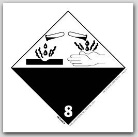 14.6. Posebne mjere opreza za korisnika:14.6. Posebne mjere opreza za korisnika:14.6. Posebne mjere opreza za korisnika:14.6. Posebne mjere opreza za korisnika:14.6. Posebne mjere opreza za korisnika:14.6. Posebne mjere opreza za korisnika:14.6. Posebne mjere opreza za korisnika:14.6. Posebne mjere opreza za korisnika:14.6. Posebne mjere opreza za korisnika:14.6. Posebne mjere opreza za korisnika:14.6. Posebne mjere opreza za korisnika:14.6. Posebne mjere opreza za korisnika:14.6. Posebne mjere opreza za korisnika:14.6. Posebne mjere opreza za korisnika:14.6. Posebne mjere opreza za korisnika:14.6. Posebne mjere opreza za korisnika:14.6. Posebne mjere opreza za korisnika:14.6. Posebne mjere opreza za korisnika:14.6. Posebne mjere opreza za korisnika:14.6. Posebne mjere opreza za korisnika:14.6. Posebne mjere opreza za korisnika:14.6. Posebne mjere opreza za korisnika:14.6. Posebne mjere opreza za korisnika:14.6. Posebne mjere opreza za korisnika:14.6. Posebne mjere opreza za korisnika:14.6. Posebne mjere opreza za korisnika:14.6. Posebne mjere opreza za korisnika:14.6. Posebne mjere opreza za korisnika:14.6. Posebne mjere opreza za korisnika:14.6. Posebne mjere opreza za korisnika:14.6. Posebne mjere opreza za korisnika:14.6. Posebne mjere opreza za korisnika:14.6. Posebne mjere opreza za korisnika:14.6. Posebne mjere opreza za korisnika:14.6. Posebne mjere opreza za korisnika:14.6. Posebne mjere opreza za korisnika:14.6. Posebne mjere opreza za korisnika:Vozač ne bi smio tijekom prijevoza koristiti otvorenu vatru ili drugi izvor topline u transportnom prostoruVozač ne bi smio tijekom prijevoza koristiti otvorenu vatru ili drugi izvor topline u transportnom prostoruVozač ne bi smio tijekom prijevoza koristiti otvorenu vatru ili drugi izvor topline u transportnom prostoruVozač ne bi smio tijekom prijevoza koristiti otvorenu vatru ili drugi izvor topline u transportnom prostoruVozač ne bi smio tijekom prijevoza koristiti otvorenu vatru ili drugi izvor topline u transportnom prostoruVozač ne bi smio tijekom prijevoza koristiti otvorenu vatru ili drugi izvor topline u transportnom prostoruVozač ne bi smio tijekom prijevoza koristiti otvorenu vatru ili drugi izvor topline u transportnom prostoruVozač ne bi smio tijekom prijevoza koristiti otvorenu vatru ili drugi izvor topline u transportnom prostoruVozač ne bi smio tijekom prijevoza koristiti otvorenu vatru ili drugi izvor topline u transportnom prostoruVozač ne bi smio tijekom prijevoza koristiti otvorenu vatru ili drugi izvor topline u transportnom prostoruVozač ne bi smio tijekom prijevoza koristiti otvorenu vatru ili drugi izvor topline u transportnom prostoruVozač ne bi smio tijekom prijevoza koristiti otvorenu vatru ili drugi izvor topline u transportnom prostoruVozač ne bi smio tijekom prijevoza koristiti otvorenu vatru ili drugi izvor topline u transportnom prostoruVozač ne bi smio tijekom prijevoza koristiti otvorenu vatru ili drugi izvor topline u transportnom prostoruVozač ne bi smio tijekom prijevoza koristiti otvorenu vatru ili drugi izvor topline u transportnom prostoruVozač ne bi smio tijekom prijevoza koristiti otvorenu vatru ili drugi izvor topline u transportnom prostoruVozač ne bi smio tijekom prijevoza koristiti otvorenu vatru ili drugi izvor topline u transportnom prostoruVozač ne bi smio tijekom prijevoza koristiti otvorenu vatru ili drugi izvor topline u transportnom prostoruVozač ne bi smio tijekom prijevoza koristiti otvorenu vatru ili drugi izvor topline u transportnom prostoruVozač ne bi smio tijekom prijevoza koristiti otvorenu vatru ili drugi izvor topline u transportnom prostoruVozač ne bi smio tijekom prijevoza koristiti otvorenu vatru ili drugi izvor topline u transportnom prostoruVozač ne bi smio tijekom prijevoza koristiti otvorenu vatru ili drugi izvor topline u transportnom prostoruVozač ne bi smio tijekom prijevoza koristiti otvorenu vatru ili drugi izvor topline u transportnom prostoruVozač ne bi smio tijekom prijevoza koristiti otvorenu vatru ili drugi izvor topline u transportnom prostoruVozač ne bi smio tijekom prijevoza koristiti otvorenu vatru ili drugi izvor topline u transportnom prostoruVozač ne bi smio tijekom prijevoza koristiti otvorenu vatru ili drugi izvor topline u transportnom prostoruVozač ne bi smio tijekom prijevoza koristiti otvorenu vatru ili drugi izvor topline u transportnom prostoruVozač ne bi smio tijekom prijevoza koristiti otvorenu vatru ili drugi izvor topline u transportnom prostoruVozač ne bi smio tijekom prijevoza koristiti otvorenu vatru ili drugi izvor topline u transportnom prostoruVozač ne bi smio tijekom prijevoza koristiti otvorenu vatru ili drugi izvor topline u transportnom prostoruVozač ne bi smio tijekom prijevoza koristiti otvorenu vatru ili drugi izvor topline u transportnom prostoruVozač ne bi smio tijekom prijevoza koristiti otvorenu vatru ili drugi izvor topline u transportnom prostoruVozač ne bi smio tijekom prijevoza koristiti otvorenu vatru ili drugi izvor topline u transportnom prostoruVozač ne bi smio tijekom prijevoza koristiti otvorenu vatru ili drugi izvor topline u transportnom prostoruVozač ne bi smio tijekom prijevoza koristiti otvorenu vatru ili drugi izvor topline u transportnom prostoruVozač ne bi smio tijekom prijevoza koristiti otvorenu vatru ili drugi izvor topline u transportnom prostoruVozač ne bi smio tijekom prijevoza koristiti otvorenu vatru ili drugi izvor topline u transportnom prostoruVozač ne bi smio tijekom prijevoza koristiti otvorenu vatru ili drugi izvor topline u transportnom prostoruVozač ne bi smio tijekom prijevoza koristiti otvorenu vatru ili drugi izvor topline u transportnom prostoruVozač ne bi smio tijekom prijevoza koristiti otvorenu vatru ili drugi izvor topline u transportnom prostoruVozač ne bi smio tijekom prijevoza koristiti otvorenu vatru ili drugi izvor topline u transportnom prostoruVozač ne bi smio tijekom prijevoza koristiti otvorenu vatru ili drugi izvor topline u transportnom prostoruVozač ne bi smio tijekom prijevoza koristiti otvorenu vatru ili drugi izvor topline u transportnom prostoruVozač ne bi smio tijekom prijevoza koristiti otvorenu vatru ili drugi izvor topline u transportnom prostoruVozač ne bi smio tijekom prijevoza koristiti otvorenu vatru ili drugi izvor topline u transportnom prostoruVozač ne bi smio tijekom prijevoza koristiti otvorenu vatru ili drugi izvor topline u transportnom prostoruVozač ne bi smio tijekom prijevoza koristiti otvorenu vatru ili drugi izvor topline u transportnom prostoruVozač ne bi smio tijekom prijevoza koristiti otvorenu vatru ili drugi izvor topline u transportnom prostoruVozač ne bi smio tijekom prijevoza koristiti otvorenu vatru ili drugi izvor topline u transportnom prostoruVozač ne bi smio tijekom prijevoza koristiti otvorenu vatru ili drugi izvor topline u transportnom prostoruVozač ne bi smio tijekom prijevoza koristiti otvorenu vatru ili drugi izvor topline u transportnom prostoruVozač ne bi smio tijekom prijevoza koristiti otvorenu vatru ili drugi izvor topline u transportnom prostoruVozač ne bi smio tijekom prijevoza koristiti otvorenu vatru ili drugi izvor topline u transportnom prostoruVozač ne bi smio tijekom prijevoza koristiti otvorenu vatru ili drugi izvor topline u transportnom prostoruVozač ne bi smio tijekom prijevoza koristiti otvorenu vatru ili drugi izvor topline u transportnom prostoruVozač ne bi smio tijekom prijevoza koristiti otvorenu vatru ili drugi izvor topline u transportnom prostoruVozač ne bi smio tijekom prijevoza koristiti otvorenu vatru ili drugi izvor topline u transportnom prostoruVozač ne bi smio tijekom prijevoza koristiti otvorenu vatru ili drugi izvor topline u transportnom prostoruVozač ne bi smio tijekom prijevoza koristiti otvorenu vatru ili drugi izvor topline u transportnom prostoruKopneni prijevoz željeznicom (RID)Kopneni prijevoz željeznicom (RID)Kopneni prijevoz željeznicom (RID)Kopneni prijevoz željeznicom (RID)Kopneni prijevoz željeznicom (RID)Kopneni prijevoz željeznicom (RID)Kopneni prijevoz željeznicom (RID)Kopneni prijevoz željeznicom (RID)Kopneni prijevoz željeznicom (RID)Kopneni prijevoz željeznicom (RID)Kopneni prijevoz željeznicom (RID)Kopneni prijevoz željeznicom (RID)Kopneni prijevoz željeznicom (RID)Kopneni prijevoz željeznicom (RID)Kopneni prijevoz željeznicom (RID)Kopneni prijevoz željeznicom (RID)Kopneni prijevoz željeznicom (RID)Kopneni prijevoz željeznicom (RID)Kopneni prijevoz željeznicom (RID)Kopneni prijevoz željeznicom (RID)Kopneni prijevoz željeznicom (RID)Kopneni prijevoz željeznicom (RID)Kopneni prijevoz željeznicom (RID)Kopneni prijevoz željeznicom (RID)Kopneni prijevoz željeznicom (RID)Kopneni prijevoz željeznicom (RID)Kopneni prijevoz željeznicom (RID)Kopneni prijevoz željeznicom (RID)Kopneni prijevoz željeznicom (RID)Kopneni prijevoz željeznicom (RID)Kopneni prijevoz željeznicom (RID)Kopneni prijevoz željeznicom (RID)Kopneni prijevoz željeznicom (RID)Kopneni prijevoz željeznicom (RID)Kopneni prijevoz željeznicom (RID)Kopneni prijevoz željeznicom (RID)Kopneni prijevoz željeznicom (RID)Kopneni prijevoz željeznicom (RID)Kopneni prijevoz željeznicom (RID)Kopneni prijevoz željeznicom (RID)Kopneni prijevoz željeznicom (RID)Kopneni prijevoz željeznicom (RID)Kopneni prijevoz željeznicom (RID)Kopneni prijevoz željeznicom (RID)Kopneni prijevoz željeznicom (RID)Kopneni prijevoz željeznicom (RID)Kopneni prijevoz željeznicom (RID)Kopneni prijevoz željeznicom (RID)Kopneni prijevoz željeznicom (RID)Kopneni prijevoz željeznicom (RID)Kopneni prijevoz željeznicom (RID)Kopneni prijevoz željeznicom (RID)Kopneni prijevoz željeznicom (RID)Kopneni prijevoz željeznicom (RID)Kopneni prijevoz željeznicom (RID)Kopneni prijevoz željeznicom (RID)Kopneni prijevoz željeznicom (RID)Kopneni prijevoz željeznicom (RID)Kopneni prijevoz željeznicom (RID)Kopneni prijevoz željeznicom (RID)Kopneni prijevoz željeznicom (RID)Kopneni prijevoz željeznicom (RID)Kopneni prijevoz željeznicom (RID)Kopneni prijevoz željeznicom (RID)Kopneni prijevoz željeznicom (RID)Kopneni prijevoz željeznicom (RID)Kopneni prijevoz željeznicom (RID)Kopneni prijevoz željeznicom (RID)Kopneni prijevoz željeznicom (RID)Kopneni prijevoz željeznicom (RID)Kopneni prijevoz željeznicom (RID)Kopneni prijevoz željeznicom (RID)Kopneni prijevoz željeznicom (RID)Kopneni prijevoz željeznicom (RID)Kopneni prijevoz željeznicom (RID)Kopneni prijevoz željeznicom (RID)Kopneni prijevoz željeznicom (RID)Kopneni prijevoz željeznicom (RID)Kopneni prijevoz željeznicom (RID)Kopneni prijevoz željeznicom (RID)Kopneni prijevoz željeznicom (RID)Kopneni prijevoz željeznicom (RID)Kopneni prijevoz željeznicom (RID)Kopneni prijevoz željeznicom (RID)Kopneni prijevoz željeznicom (RID)Kopneni prijevoz željeznicom (RID)Kopneni prijevoz željeznicom (RID)Kopneni prijevoz željeznicom (RID)Kopneni prijevoz željeznicom (RID)Kopneni prijevoz željeznicom (RID)Kopneni prijevoz željeznicom (RID)Kopneni prijevoz željeznicom (RID)Kopneni prijevoz željeznicom (RID)Kopneni prijevoz željeznicom (RID)14.1. UN broj ili identifikacijski broj:14.1. UN broj ili identifikacijski broj:14.1. UN broj ili identifikacijski broj:14.1. UN broj ili identifikacijski broj:14.1. UN broj ili identifikacijski broj:14.1. UN broj ili identifikacijski broj:14.1. UN broj ili identifikacijski broj:14.1. UN broj ili identifikacijski broj:14.1. UN broj ili identifikacijski broj:14.1. UN broj ili identifikacijski broj:14.1. UN broj ili identifikacijski broj:14.1. UN broj ili identifikacijski broj:14.1. UN broj ili identifikacijski broj:14.1. UN broj ili identifikacijski broj:14.1. UN broj ili identifikacijski broj:14.1. UN broj ili identifikacijski broj:14.1. UN broj ili identifikacijski broj:14.1. UN broj ili identifikacijski broj:14.1. UN broj ili identifikacijski broj:14.1. UN broj ili identifikacijski broj:14.1. UN broj ili identifikacijski broj:14.1. UN broj ili identifikacijski broj:14.1. UN broj ili identifikacijski broj:14.1. UN broj ili identifikacijski broj:14.1. UN broj ili identifikacijski broj:14.1. UN broj ili identifikacijski broj:14.1. UN broj ili identifikacijski broj:14.1. UN broj ili identifikacijski broj:14.1. UN broj ili identifikacijski broj:14.1. UN broj ili identifikacijski broj:14.1. UN broj ili identifikacijski broj:14.1. UN broj ili identifikacijski broj:14.1. UN broj ili identifikacijski broj:14.1. UN broj ili identifikacijski broj:14.1. UN broj ili identifikacijski broj:14.1. UN broj ili identifikacijski broj:14.1. UN broj ili identifikacijski broj:3082308230823082308230823082308230823082308230823082308230823082308230823082308230823082308230823082308230823082308230823082308230823082308230823082308230823082308230823082308230823082308230823082308230823082308230823082308230823082308214.2. Ispravno otpremno ime prema UN-u:14.2. Ispravno otpremno ime prema UN-u:14.2. Ispravno otpremno ime prema UN-u:14.2. Ispravno otpremno ime prema UN-u:14.2. Ispravno otpremno ime prema UN-u:14.2. Ispravno otpremno ime prema UN-u:14.2. Ispravno otpremno ime prema UN-u:14.2. Ispravno otpremno ime prema UN-u:14.2. Ispravno otpremno ime prema UN-u:14.2. Ispravno otpremno ime prema UN-u:14.2. Ispravno otpremno ime prema UN-u:14.2. Ispravno otpremno ime prema UN-u:14.2. Ispravno otpremno ime prema UN-u:14.2. Ispravno otpremno ime prema UN-u:14.2. Ispravno otpremno ime prema UN-u:14.2. Ispravno otpremno ime prema UN-u:14.2. Ispravno otpremno ime prema UN-u:14.2. Ispravno otpremno ime prema UN-u:14.2. Ispravno otpremno ime prema UN-u:14.2. Ispravno otpremno ime prema UN-u:14.2. Ispravno otpremno ime prema UN-u:14.2. Ispravno otpremno ime prema UN-u:14.2. Ispravno otpremno ime prema UN-u:14.2. Ispravno otpremno ime prema UN-u:14.2. Ispravno otpremno ime prema UN-u:14.2. Ispravno otpremno ime prema UN-u:14.2. Ispravno otpremno ime prema UN-u:14.2. Ispravno otpremno ime prema UN-u:14.2. Ispravno otpremno ime prema UN-u:14.2. Ispravno otpremno ime prema UN-u:14.2. Ispravno otpremno ime prema UN-u:14.2. Ispravno otpremno ime prema UN-u:14.2. Ispravno otpremno ime prema UN-u:14.2. Ispravno otpremno ime prema UN-u:14.2. Ispravno otpremno ime prema UN-u:14.2. Ispravno otpremno ime prema UN-u:14.2. Ispravno otpremno ime prema UN-u:UN3082 TVARI OPASNE PO OKOLIŠ, TEKUĆINE, N.D.N. (Cipermetrin, tetrametrin i Piperonil butoksid), 9, IIIUN3082 TVARI OPASNE PO OKOLIŠ, TEKUĆINE, N.D.N. (Cipermetrin, tetrametrin i Piperonil butoksid), 9, IIIUN3082 TVARI OPASNE PO OKOLIŠ, TEKUĆINE, N.D.N. (Cipermetrin, tetrametrin i Piperonil butoksid), 9, IIIUN3082 TVARI OPASNE PO OKOLIŠ, TEKUĆINE, N.D.N. (Cipermetrin, tetrametrin i Piperonil butoksid), 9, IIIUN3082 TVARI OPASNE PO OKOLIŠ, TEKUĆINE, N.D.N. (Cipermetrin, tetrametrin i Piperonil butoksid), 9, IIIUN3082 TVARI OPASNE PO OKOLIŠ, TEKUĆINE, N.D.N. (Cipermetrin, tetrametrin i Piperonil butoksid), 9, IIIUN3082 TVARI OPASNE PO OKOLIŠ, TEKUĆINE, N.D.N. (Cipermetrin, tetrametrin i Piperonil butoksid), 9, IIIUN3082 TVARI OPASNE PO OKOLIŠ, TEKUĆINE, N.D.N. (Cipermetrin, tetrametrin i Piperonil butoksid), 9, IIIUN3082 TVARI OPASNE PO OKOLIŠ, TEKUĆINE, N.D.N. (Cipermetrin, tetrametrin i Piperonil butoksid), 9, IIIUN3082 TVARI OPASNE PO OKOLIŠ, TEKUĆINE, N.D.N. (Cipermetrin, tetrametrin i Piperonil butoksid), 9, IIIUN3082 TVARI OPASNE PO OKOLIŠ, TEKUĆINE, N.D.N. (Cipermetrin, tetrametrin i Piperonil butoksid), 9, IIIUN3082 TVARI OPASNE PO OKOLIŠ, TEKUĆINE, N.D.N. (Cipermetrin, tetrametrin i Piperonil butoksid), 9, IIIUN3082 TVARI OPASNE PO OKOLIŠ, TEKUĆINE, N.D.N. (Cipermetrin, tetrametrin i Piperonil butoksid), 9, IIIUN3082 TVARI OPASNE PO OKOLIŠ, TEKUĆINE, N.D.N. (Cipermetrin, tetrametrin i Piperonil butoksid), 9, IIIUN3082 TVARI OPASNE PO OKOLIŠ, TEKUĆINE, N.D.N. (Cipermetrin, tetrametrin i Piperonil butoksid), 9, IIIUN3082 TVARI OPASNE PO OKOLIŠ, TEKUĆINE, N.D.N. (Cipermetrin, tetrametrin i Piperonil butoksid), 9, IIIUN3082 TVARI OPASNE PO OKOLIŠ, TEKUĆINE, N.D.N. (Cipermetrin, tetrametrin i Piperonil butoksid), 9, IIIUN3082 TVARI OPASNE PO OKOLIŠ, TEKUĆINE, N.D.N. (Cipermetrin, tetrametrin i Piperonil butoksid), 9, IIIUN3082 TVARI OPASNE PO OKOLIŠ, TEKUĆINE, N.D.N. (Cipermetrin, tetrametrin i Piperonil butoksid), 9, IIIUN3082 TVARI OPASNE PO OKOLIŠ, TEKUĆINE, N.D.N. (Cipermetrin, tetrametrin i Piperonil butoksid), 9, IIIUN3082 TVARI OPASNE PO OKOLIŠ, TEKUĆINE, N.D.N. (Cipermetrin, tetrametrin i Piperonil butoksid), 9, IIIUN3082 TVARI OPASNE PO OKOLIŠ, TEKUĆINE, N.D.N. (Cipermetrin, tetrametrin i Piperonil butoksid), 9, IIIUN3082 TVARI OPASNE PO OKOLIŠ, TEKUĆINE, N.D.N. (Cipermetrin, tetrametrin i Piperonil butoksid), 9, IIIUN3082 TVARI OPASNE PO OKOLIŠ, TEKUĆINE, N.D.N. (Cipermetrin, tetrametrin i Piperonil butoksid), 9, IIIUN3082 TVARI OPASNE PO OKOLIŠ, TEKUĆINE, N.D.N. (Cipermetrin, tetrametrin i Piperonil butoksid), 9, IIIUN3082 TVARI OPASNE PO OKOLIŠ, TEKUĆINE, N.D.N. (Cipermetrin, tetrametrin i Piperonil butoksid), 9, IIIUN3082 TVARI OPASNE PO OKOLIŠ, TEKUĆINE, N.D.N. (Cipermetrin, tetrametrin i Piperonil butoksid), 9, IIIUN3082 TVARI OPASNE PO OKOLIŠ, TEKUĆINE, N.D.N. (Cipermetrin, tetrametrin i Piperonil butoksid), 9, IIIUN3082 TVARI OPASNE PO OKOLIŠ, TEKUĆINE, N.D.N. (Cipermetrin, tetrametrin i Piperonil butoksid), 9, IIIUN3082 TVARI OPASNE PO OKOLIŠ, TEKUĆINE, N.D.N. (Cipermetrin, tetrametrin i Piperonil butoksid), 9, IIIUN3082 TVARI OPASNE PO OKOLIŠ, TEKUĆINE, N.D.N. (Cipermetrin, tetrametrin i Piperonil butoksid), 9, IIIUN3082 TVARI OPASNE PO OKOLIŠ, TEKUĆINE, N.D.N. (Cipermetrin, tetrametrin i Piperonil butoksid), 9, IIIUN3082 TVARI OPASNE PO OKOLIŠ, TEKUĆINE, N.D.N. (Cipermetrin, tetrametrin i Piperonil butoksid), 9, IIIUN3082 TVARI OPASNE PO OKOLIŠ, TEKUĆINE, N.D.N. (Cipermetrin, tetrametrin i Piperonil butoksid), 9, IIIUN3082 TVARI OPASNE PO OKOLIŠ, TEKUĆINE, N.D.N. (Cipermetrin, tetrametrin i Piperonil butoksid), 9, IIIUN3082 TVARI OPASNE PO OKOLIŠ, TEKUĆINE, N.D.N. (Cipermetrin, tetrametrin i Piperonil butoksid), 9, IIIUN3082 TVARI OPASNE PO OKOLIŠ, TEKUĆINE, N.D.N. (Cipermetrin, tetrametrin i Piperonil butoksid), 9, IIIUN3082 TVARI OPASNE PO OKOLIŠ, TEKUĆINE, N.D.N. (Cipermetrin, tetrametrin i Piperonil butoksid), 9, IIIUN3082 TVARI OPASNE PO OKOLIŠ, TEKUĆINE, N.D.N. (Cipermetrin, tetrametrin i Piperonil butoksid), 9, IIIUN3082 TVARI OPASNE PO OKOLIŠ, TEKUĆINE, N.D.N. (Cipermetrin, tetrametrin i Piperonil butoksid), 9, IIIUN3082 TVARI OPASNE PO OKOLIŠ, TEKUĆINE, N.D.N. (Cipermetrin, tetrametrin i Piperonil butoksid), 9, IIIUN3082 TVARI OPASNE PO OKOLIŠ, TEKUĆINE, N.D.N. (Cipermetrin, tetrametrin i Piperonil butoksid), 9, IIIUN3082 TVARI OPASNE PO OKOLIŠ, TEKUĆINE, N.D.N. (Cipermetrin, tetrametrin i Piperonil butoksid), 9, IIIUN3082 TVARI OPASNE PO OKOLIŠ, TEKUĆINE, N.D.N. (Cipermetrin, tetrametrin i Piperonil butoksid), 9, IIIUN3082 TVARI OPASNE PO OKOLIŠ, TEKUĆINE, N.D.N. (Cipermetrin, tetrametrin i Piperonil butoksid), 9, IIIUN3082 TVARI OPASNE PO OKOLIŠ, TEKUĆINE, N.D.N. (Cipermetrin, tetrametrin i Piperonil butoksid), 9, IIIUN3082 TVARI OPASNE PO OKOLIŠ, TEKUĆINE, N.D.N. (Cipermetrin, tetrametrin i Piperonil butoksid), 9, IIIUN3082 TVARI OPASNE PO OKOLIŠ, TEKUĆINE, N.D.N. (Cipermetrin, tetrametrin i Piperonil butoksid), 9, IIIUN3082 TVARI OPASNE PO OKOLIŠ, TEKUĆINE, N.D.N. (Cipermetrin, tetrametrin i Piperonil butoksid), 9, IIIUN3082 TVARI OPASNE PO OKOLIŠ, TEKUĆINE, N.D.N. (Cipermetrin, tetrametrin i Piperonil butoksid), 9, IIIUN3082 TVARI OPASNE PO OKOLIŠ, TEKUĆINE, N.D.N. (Cipermetrin, tetrametrin i Piperonil butoksid), 9, IIIUN3082 TVARI OPASNE PO OKOLIŠ, TEKUĆINE, N.D.N. (Cipermetrin, tetrametrin i Piperonil butoksid), 9, IIIUN3082 TVARI OPASNE PO OKOLIŠ, TEKUĆINE, N.D.N. (Cipermetrin, tetrametrin i Piperonil butoksid), 9, IIIUN3082 TVARI OPASNE PO OKOLIŠ, TEKUĆINE, N.D.N. (Cipermetrin, tetrametrin i Piperonil butoksid), 9, IIIUN3082 TVARI OPASNE PO OKOLIŠ, TEKUĆINE, N.D.N. (Cipermetrin, tetrametrin i Piperonil butoksid), 9, IIIUN3082 TVARI OPASNE PO OKOLIŠ, TEKUĆINE, N.D.N. (Cipermetrin, tetrametrin i Piperonil butoksid), 9, IIIUN3082 TVARI OPASNE PO OKOLIŠ, TEKUĆINE, N.D.N. (Cipermetrin, tetrametrin i Piperonil butoksid), 9, IIIUN3082 TVARI OPASNE PO OKOLIŠ, TEKUĆINE, N.D.N. (Cipermetrin, tetrametrin i Piperonil butoksid), 9, IIIUN3082 TVARI OPASNE PO OKOLIŠ, TEKUĆINE, N.D.N. (Cipermetrin, tetrametrin i Piperonil butoksid), 9, III14.3. Razred(i) opasnosti pri prijevozu:14.3. Razred(i) opasnosti pri prijevozu:14.3. Razred(i) opasnosti pri prijevozu:14.3. Razred(i) opasnosti pri prijevozu:14.3. Razred(i) opasnosti pri prijevozu:14.3. Razred(i) opasnosti pri prijevozu:14.3. Razred(i) opasnosti pri prijevozu:14.3. Razred(i) opasnosti pri prijevozu:14.3. Razred(i) opasnosti pri prijevozu:14.3. Razred(i) opasnosti pri prijevozu:14.3. Razred(i) opasnosti pri prijevozu:14.3. Razred(i) opasnosti pri prijevozu:14.3. Razred(i) opasnosti pri prijevozu:14.3. Razred(i) opasnosti pri prijevozu:14.3. Razred(i) opasnosti pri prijevozu:14.3. Razred(i) opasnosti pri prijevozu:14.3. Razred(i) opasnosti pri prijevozu:14.3. Razred(i) opasnosti pri prijevozu:14.3. Razred(i) opasnosti pri prijevozu:14.3. Razred(i) opasnosti pri prijevozu:14.3. Razred(i) opasnosti pri prijevozu:14.3. Razred(i) opasnosti pri prijevozu:14.3. Razred(i) opasnosti pri prijevozu:14.3. Razred(i) opasnosti pri prijevozu:14.3. Razred(i) opasnosti pri prijevozu:14.3. Razred(i) opasnosti pri prijevozu:14.3. Razred(i) opasnosti pri prijevozu:14.3. Razred(i) opasnosti pri prijevozu:14.3. Razred(i) opasnosti pri prijevozu:14.3. Razred(i) opasnosti pri prijevozu:14.3. Razred(i) opasnosti pri prijevozu:14.3. Razred(i) opasnosti pri prijevozu:14.3. Razred(i) opasnosti pri prijevozu:14.3. Razred(i) opasnosti pri prijevozu:14.3. Razred(i) opasnosti pri prijevozu:14.3. Razred(i) opasnosti pri prijevozu:14.3. Razred(i) opasnosti pri prijevozu:9999999999999999999999999999999999999999999999999999999999914.4. Skupina pakiranja:14.4. Skupina pakiranja:14.4. Skupina pakiranja:14.4. Skupina pakiranja:14.4. Skupina pakiranja:14.4. Skupina pakiranja:14.4. Skupina pakiranja:14.4. Skupina pakiranja:14.4. Skupina pakiranja:14.4. Skupina pakiranja:14.4. Skupina pakiranja:14.4. Skupina pakiranja:14.4. Skupina pakiranja:14.4. Skupina pakiranja:14.4. Skupina pakiranja:14.4. Skupina pakiranja:14.4. Skupina pakiranja:14.4. Skupina pakiranja:14.4. Skupina pakiranja:14.4. Skupina pakiranja:14.4. Skupina pakiranja:14.4. Skupina pakiranja:14.4. Skupina pakiranja:14.4. Skupina pakiranja:14.4. Skupina pakiranja:14.4. Skupina pakiranja:14.4. Skupina pakiranja:14.4. Skupina pakiranja:14.4. Skupina pakiranja:14.4. Skupina pakiranja:14.4. Skupina pakiranja:14.4. Skupina pakiranja:14.4. Skupina pakiranja:14.4. Skupina pakiranja:14.4. Skupina pakiranja:14.4. Skupina pakiranja:14.4. Skupina pakiranja:IIIIIIIIIIIIIIIIIIIIIIIIIIIIIIIIIIIIIIIIIIIIIIIIIIIIIIIIIIIIIIIIIIIIIIIIIIIIIIIIIIIIIIIIIIIIIIIIIIIIIIIIIIIIIIIIIIIIIIIIIIIIIIIIIIIIIIIIIIIIIIIIIIIIIIIIIIIIIIIIIIIIIIIIIIIIIIIII14.5. Opasnosti za okoliš:14.5. Opasnosti za okoliš:14.5. Opasnosti za okoliš:14.5. Opasnosti za okoliš:14.5. Opasnosti za okoliš:14.5. Opasnosti za okoliš:14.5. Opasnosti za okoliš:14.5. Opasnosti za okoliš:14.5. Opasnosti za okoliš:14.5. Opasnosti za okoliš:14.5. Opasnosti za okoliš:14.5. Opasnosti za okoliš:14.5. Opasnosti za okoliš:14.5. Opasnosti za okoliš:14.5. Opasnosti za okoliš:14.5. Opasnosti za okoliš:14.5. Opasnosti za okoliš:14.5. Opasnosti za okoliš:14.5. Opasnosti za okoliš:14.5. Opasnosti za okoliš:14.5. Opasnosti za okoliš:14.5. Opasnosti za okoliš:14.5. Opasnosti za okoliš:14.5. Opasnosti za okoliš:14.5. Opasnosti za okoliš:14.5. Opasnosti za okoliš:14.5. Opasnosti za okoliš:14.5. Opasnosti za okoliš:14.5. Opasnosti za okoliš:14.5. Opasnosti za okoliš:14.5. Opasnosti za okoliš:14.5. Opasnosti za okoliš:14.5. Opasnosti za okoliš:14.5. Opasnosti za okoliš:14.5. Opasnosti za okoliš:14.5. Opasnosti za okoliš:14.5. Opasnosti za okoliš:-----------------------------------------------------------14.6. Posebne mjere opreza za korisnika:14.6. Posebne mjere opreza za korisnika:14.6. Posebne mjere opreza za korisnika:14.6. Posebne mjere opreza za korisnika:14.6. Posebne mjere opreza za korisnika:14.6. Posebne mjere opreza za korisnika:14.6. Posebne mjere opreza za korisnika:14.6. Posebne mjere opreza za korisnika:14.6. Posebne mjere opreza za korisnika:14.6. Posebne mjere opreza za korisnika:14.6. Posebne mjere opreza za korisnika:14.6. Posebne mjere opreza za korisnika:14.6. Posebne mjere opreza za korisnika:14.6. Posebne mjere opreza za korisnika:14.6. Posebne mjere opreza za korisnika:14.6. Posebne mjere opreza za korisnika:14.6. Posebne mjere opreza za korisnika:14.6. Posebne mjere opreza za korisnika:14.6. Posebne mjere opreza za korisnika:14.6. Posebne mjere opreza za korisnika:14.6. Posebne mjere opreza za korisnika:14.6. Posebne mjere opreza za korisnika:14.6. Posebne mjere opreza za korisnika:14.6. Posebne mjere opreza za korisnika:14.6. Posebne mjere opreza za korisnika:14.6. Posebne mjere opreza za korisnika:14.6. Posebne mjere opreza za korisnika:14.6. Posebne mjere opreza za korisnika:14.6. Posebne mjere opreza za korisnika:14.6. Posebne mjere opreza za korisnika:14.6. Posebne mjere opreza za korisnika:14.6. Posebne mjere opreza za korisnika:14.6. Posebne mjere opreza za korisnika:14.6. Posebne mjere opreza za korisnika:14.6. Posebne mjere opreza za korisnika:14.6. Posebne mjere opreza za korisnika:14.6. Posebne mjere opreza za korisnika:-----------------------------------------------------------Prijevoz unutarnjim plovnim putovima (ADN)Prijevoz unutarnjim plovnim putovima (ADN)Prijevoz unutarnjim plovnim putovima (ADN)Prijevoz unutarnjim plovnim putovima (ADN)Prijevoz unutarnjim plovnim putovima (ADN)Prijevoz unutarnjim plovnim putovima (ADN)Prijevoz unutarnjim plovnim putovima (ADN)Prijevoz unutarnjim plovnim putovima (ADN)Prijevoz unutarnjim plovnim putovima (ADN)Prijevoz unutarnjim plovnim putovima (ADN)Prijevoz unutarnjim plovnim putovima (ADN)Prijevoz unutarnjim plovnim putovima (ADN)Prijevoz unutarnjim plovnim putovima (ADN)Prijevoz unutarnjim plovnim putovima (ADN)Prijevoz unutarnjim plovnim putovima (ADN)Prijevoz unutarnjim plovnim putovima (ADN)Prijevoz unutarnjim plovnim putovima (ADN)Prijevoz unutarnjim plovnim putovima (ADN)Prijevoz unutarnjim plovnim putovima (ADN)Prijevoz unutarnjim plovnim putovima (ADN)Prijevoz unutarnjim plovnim putovima (ADN)Prijevoz unutarnjim plovnim putovima (ADN)Prijevoz unutarnjim plovnim putovima (ADN)Prijevoz unutarnjim plovnim putovima (ADN)Prijevoz unutarnjim plovnim putovima (ADN)Prijevoz unutarnjim plovnim putovima (ADN)Prijevoz unutarnjim plovnim putovima (ADN)Prijevoz unutarnjim plovnim putovima (ADN)Prijevoz unutarnjim plovnim putovima (ADN)Prijevoz unutarnjim plovnim putovima (ADN)Prijevoz unutarnjim plovnim putovima (ADN)Prijevoz unutarnjim plovnim putovima (ADN)Prijevoz unutarnjim plovnim putovima (ADN)Prijevoz unutarnjim plovnim putovima (ADN)Prijevoz unutarnjim plovnim putovima (ADN)Prijevoz unutarnjim plovnim putovima (ADN)Prijevoz unutarnjim plovnim putovima (ADN)Prijevoz unutarnjim plovnim putovima (ADN)Prijevoz unutarnjim plovnim putovima (ADN)Prijevoz unutarnjim plovnim putovima (ADN)Prijevoz unutarnjim plovnim putovima (ADN)Prijevoz unutarnjim plovnim putovima (ADN)Prijevoz unutarnjim plovnim putovima (ADN)Prijevoz unutarnjim plovnim putovima (ADN)Prijevoz unutarnjim plovnim putovima (ADN)Prijevoz unutarnjim plovnim putovima (ADN)Prijevoz unutarnjim plovnim putovima (ADN)Prijevoz unutarnjim plovnim putovima (ADN)Prijevoz unutarnjim plovnim putovima (ADN)Prijevoz unutarnjim plovnim putovima (ADN)Prijevoz unutarnjim plovnim putovima (ADN)Prijevoz unutarnjim plovnim putovima (ADN)Prijevoz unutarnjim plovnim putovima (ADN)Prijevoz unutarnjim plovnim putovima (ADN)Prijevoz unutarnjim plovnim putovima (ADN)Prijevoz unutarnjim plovnim putovima (ADN)Prijevoz unutarnjim plovnim putovima (ADN)Prijevoz unutarnjim plovnim putovima (ADN)Prijevoz unutarnjim plovnim putovima (ADN)Prijevoz unutarnjim plovnim putovima (ADN)Prijevoz unutarnjim plovnim putovima (ADN)Prijevoz unutarnjim plovnim putovima (ADN)Prijevoz unutarnjim plovnim putovima (ADN)Prijevoz unutarnjim plovnim putovima (ADN)Prijevoz unutarnjim plovnim putovima (ADN)Prijevoz unutarnjim plovnim putovima (ADN)Prijevoz unutarnjim plovnim putovima (ADN)Prijevoz unutarnjim plovnim putovima (ADN)Prijevoz unutarnjim plovnim putovima (ADN)Prijevoz unutarnjim plovnim putovima (ADN)Prijevoz unutarnjim plovnim putovima (ADN)Prijevoz unutarnjim plovnim putovima (ADN)Prijevoz unutarnjim plovnim putovima (ADN)Prijevoz unutarnjim plovnim putovima (ADN)Prijevoz unutarnjim plovnim putovima (ADN)Prijevoz unutarnjim plovnim putovima (ADN)Prijevoz unutarnjim plovnim putovima (ADN)Prijevoz unutarnjim plovnim putovima (ADN)Prijevoz unutarnjim plovnim putovima (ADN)Prijevoz unutarnjim plovnim putovima (ADN)Prijevoz unutarnjim plovnim putovima (ADN)Prijevoz unutarnjim plovnim putovima (ADN)Prijevoz unutarnjim plovnim putovima (ADN)Prijevoz unutarnjim plovnim putovima (ADN)Prijevoz unutarnjim plovnim putovima (ADN)Prijevoz unutarnjim plovnim putovima (ADN)Prijevoz unutarnjim plovnim putovima (ADN)Prijevoz unutarnjim plovnim putovima (ADN)Prijevoz unutarnjim plovnim putovima (ADN)Prijevoz unutarnjim plovnim putovima (ADN)Prijevoz unutarnjim plovnim putovima (ADN)Prijevoz unutarnjim plovnim putovima (ADN)Prijevoz unutarnjim plovnim putovima (ADN)Prijevoz unutarnjim plovnim putovima (ADN)14.1. UN broj ili identifikacijski broj:14.1. UN broj ili identifikacijski broj:14.1. UN broj ili identifikacijski broj:14.1. UN broj ili identifikacijski broj:14.1. UN broj ili identifikacijski broj:14.1. UN broj ili identifikacijski broj:14.1. UN broj ili identifikacijski broj:14.1. UN broj ili identifikacijski broj:14.1. UN broj ili identifikacijski broj:14.1. UN broj ili identifikacijski broj:14.1. UN broj ili identifikacijski broj:14.1. UN broj ili identifikacijski broj:14.1. UN broj ili identifikacijski broj:14.1. UN broj ili identifikacijski broj:14.1. UN broj ili identifikacijski broj:14.1. UN broj ili identifikacijski broj:14.1. UN broj ili identifikacijski broj:14.1. UN broj ili identifikacijski broj:14.1. UN broj ili identifikacijski broj:14.1. UN broj ili identifikacijski broj:14.1. UN broj ili identifikacijski broj:14.1. UN broj ili identifikacijski broj:14.1. UN broj ili identifikacijski broj:14.1. UN broj ili identifikacijski broj:14.1. UN broj ili identifikacijski broj:14.1. UN broj ili identifikacijski broj:14.1. UN broj ili identifikacijski broj:14.1. UN broj ili identifikacijski broj:14.1. UN broj ili identifikacijski broj:14.1. UN broj ili identifikacijski broj:14.1. UN broj ili identifikacijski broj:14.1. UN broj ili identifikacijski broj:14.1. UN broj ili identifikacijski broj:14.1. UN broj ili identifikacijski broj:14.1. UN broj ili identifikacijski broj:14.1. UN broj ili identifikacijski broj:14.1. UN broj ili identifikacijski broj:-----------------------------------------------------------14.2. Ispravno otpremno ime prema  UN-u:14.2. Ispravno otpremno ime prema  UN-u:14.2. Ispravno otpremno ime prema  UN-u:14.2. Ispravno otpremno ime prema  UN-u:14.2. Ispravno otpremno ime prema  UN-u:14.2. Ispravno otpremno ime prema  UN-u:14.2. Ispravno otpremno ime prema  UN-u:14.2. Ispravno otpremno ime prema  UN-u:14.2. Ispravno otpremno ime prema  UN-u:14.2. Ispravno otpremno ime prema  UN-u:14.2. Ispravno otpremno ime prema  UN-u:14.2. Ispravno otpremno ime prema  UN-u:14.2. Ispravno otpremno ime prema  UN-u:14.2. Ispravno otpremno ime prema  UN-u:14.2. Ispravno otpremno ime prema  UN-u:14.2. Ispravno otpremno ime prema  UN-u:14.2. Ispravno otpremno ime prema  UN-u:14.2. Ispravno otpremno ime prema  UN-u:14.2. Ispravno otpremno ime prema  UN-u:14.2. Ispravno otpremno ime prema  UN-u:14.2. Ispravno otpremno ime prema  UN-u:14.2. Ispravno otpremno ime prema  UN-u:14.2. Ispravno otpremno ime prema  UN-u:14.2. Ispravno otpremno ime prema  UN-u:14.2. Ispravno otpremno ime prema  UN-u:14.2. Ispravno otpremno ime prema  UN-u:14.2. Ispravno otpremno ime prema  UN-u:14.2. Ispravno otpremno ime prema  UN-u:14.2. Ispravno otpremno ime prema  UN-u:14.2. Ispravno otpremno ime prema  UN-u:14.2. Ispravno otpremno ime prema  UN-u:14.2. Ispravno otpremno ime prema  UN-u:14.2. Ispravno otpremno ime prema  UN-u:14.2. Ispravno otpremno ime prema  UN-u:14.2. Ispravno otpremno ime prema  UN-u:14.2. Ispravno otpremno ime prema  UN-u:14.2. Ispravno otpremno ime prema  UN-u:-----------------------------------------------------------14.3. Razred(i) opasnosti pri prijevozu:14.3. Razred(i) opasnosti pri prijevozu:14.3. Razred(i) opasnosti pri prijevozu:14.3. Razred(i) opasnosti pri prijevozu:14.3. Razred(i) opasnosti pri prijevozu:14.3. Razred(i) opasnosti pri prijevozu:14.3. Razred(i) opasnosti pri prijevozu:14.3. Razred(i) opasnosti pri prijevozu:14.3. Razred(i) opasnosti pri prijevozu:14.3. Razred(i) opasnosti pri prijevozu:14.3. Razred(i) opasnosti pri prijevozu:14.3. Razred(i) opasnosti pri prijevozu:14.3. Razred(i) opasnosti pri prijevozu:14.3. Razred(i) opasnosti pri prijevozu:14.3. Razred(i) opasnosti pri prijevozu:14.3. Razred(i) opasnosti pri prijevozu:14.3. Razred(i) opasnosti pri prijevozu:14.3. Razred(i) opasnosti pri prijevozu:14.3. Razred(i) opasnosti pri prijevozu:14.3. Razred(i) opasnosti pri prijevozu:14.3. Razred(i) opasnosti pri prijevozu:14.3. Razred(i) opasnosti pri prijevozu:14.3. Razred(i) opasnosti pri prijevozu:14.3. Razred(i) opasnosti pri prijevozu:14.3. Razred(i) opasnosti pri prijevozu:14.3. Razred(i) opasnosti pri prijevozu:14.3. Razred(i) opasnosti pri prijevozu:14.3. Razred(i) opasnosti pri prijevozu:14.3. Razred(i) opasnosti pri prijevozu:14.3. Razred(i) opasnosti pri prijevozu:14.3. Razred(i) opasnosti pri prijevozu:14.3. Razred(i) opasnosti pri prijevozu:14.3. Razred(i) opasnosti pri prijevozu:14.3. Razred(i) opasnosti pri prijevozu:14.3. Razred(i) opasnosti pri prijevozu:14.3. Razred(i) opasnosti pri prijevozu:14.3. Razred(i) opasnosti pri prijevozu:-----------------------------------------------------------14.4. Skupina pakiranja:14.4. Skupina pakiranja:14.4. Skupina pakiranja:14.4. Skupina pakiranja:14.4. Skupina pakiranja:14.4. Skupina pakiranja:14.4. Skupina pakiranja:14.4. Skupina pakiranja:14.4. Skupina pakiranja:14.4. Skupina pakiranja:14.4. Skupina pakiranja:14.4. Skupina pakiranja:14.4. Skupina pakiranja:14.4. Skupina pakiranja:14.4. Skupina pakiranja:14.4. Skupina pakiranja:14.4. Skupina pakiranja:14.4. Skupina pakiranja:14.4. Skupina pakiranja:14.4. Skupina pakiranja:14.4. Skupina pakiranja:14.4. Skupina pakiranja:14.4. Skupina pakiranja:14.4. Skupina pakiranja:14.4. Skupina pakiranja:14.4. Skupina pakiranja:14.4. Skupina pakiranja:14.4. Skupina pakiranja:14.4. Skupina pakiranja:14.4. Skupina pakiranja:14.4. Skupina pakiranja:14.4. Skupina pakiranja:14.4. Skupina pakiranja:14.4. Skupina pakiranja:14.4. Skupina pakiranja:14.4. Skupina pakiranja:14.4. Skupina pakiranja:-----------------------------------------------------------14.5. Opasnosti za okoliš:14.5. Opasnosti za okoliš:14.5. Opasnosti za okoliš:14.5. Opasnosti za okoliš:14.5. Opasnosti za okoliš:14.5. Opasnosti za okoliš:14.5. Opasnosti za okoliš:14.5. Opasnosti za okoliš:14.5. Opasnosti za okoliš:14.5. Opasnosti za okoliš:14.5. Opasnosti za okoliš:14.5. Opasnosti za okoliš:14.5. Opasnosti za okoliš:14.5. Opasnosti za okoliš:14.5. Opasnosti za okoliš:14.5. Opasnosti za okoliš:14.5. Opasnosti za okoliš:14.5. Opasnosti za okoliš:14.5. Opasnosti za okoliš:14.5. Opasnosti za okoliš:14.5. Opasnosti za okoliš:14.5. Opasnosti za okoliš:14.5. Opasnosti za okoliš:14.5. Opasnosti za okoliš:14.5. Opasnosti za okoliš:14.5. Opasnosti za okoliš:14.5. Opasnosti za okoliš:14.5. Opasnosti za okoliš:14.5. Opasnosti za okoliš:14.5. Opasnosti za okoliš:14.5. Opasnosti za okoliš:14.5. Opasnosti za okoliš:14.5. Opasnosti za okoliš:14.5. Opasnosti za okoliš:14.5. Opasnosti za okoliš:14.5. Opasnosti za okoliš:14.5. Opasnosti za okoliš:-----------------------------------------------------------14.6. Posebne mjere opreza za korisnika:14.6. Posebne mjere opreza za korisnika:14.6. Posebne mjere opreza za korisnika:14.6. Posebne mjere opreza za korisnika:14.6. Posebne mjere opreza za korisnika:14.6. Posebne mjere opreza za korisnika:14.6. Posebne mjere opreza za korisnika:14.6. Posebne mjere opreza za korisnika:14.6. Posebne mjere opreza za korisnika:14.6. Posebne mjere opreza za korisnika:14.6. Posebne mjere opreza za korisnika:14.6. Posebne mjere opreza za korisnika:14.6. Posebne mjere opreza za korisnika:14.6. Posebne mjere opreza za korisnika:14.6. Posebne mjere opreza za korisnika:14.6. Posebne mjere opreza za korisnika:14.6. Posebne mjere opreza za korisnika:14.6. Posebne mjere opreza za korisnika:14.6. Posebne mjere opreza za korisnika:14.6. Posebne mjere opreza za korisnika:14.6. Posebne mjere opreza za korisnika:14.6. Posebne mjere opreza za korisnika:14.6. Posebne mjere opreza za korisnika:14.6. Posebne mjere opreza za korisnika:14.6. Posebne mjere opreza za korisnika:14.6. Posebne mjere opreza za korisnika:14.6. Posebne mjere opreza za korisnika:14.6. Posebne mjere opreza za korisnika:14.6. Posebne mjere opreza za korisnika:14.6. Posebne mjere opreza za korisnika:14.6. Posebne mjere opreza za korisnika:14.6. Posebne mjere opreza za korisnika:14.6. Posebne mjere opreza za korisnika:14.6. Posebne mjere opreza za korisnika:14.6. Posebne mjere opreza za korisnika:14.6. Posebne mjere opreza za korisnika:14.6. Posebne mjere opreza za korisnika:-----------------------------------------------------------Prijevoz morem (IMDG)Prijevoz morem (IMDG)Prijevoz morem (IMDG)Prijevoz morem (IMDG)Prijevoz morem (IMDG)Prijevoz morem (IMDG)Prijevoz morem (IMDG)Prijevoz morem (IMDG)Prijevoz morem (IMDG)Prijevoz morem (IMDG)Prijevoz morem (IMDG)Prijevoz morem (IMDG)Prijevoz morem (IMDG)Prijevoz morem (IMDG)Prijevoz morem (IMDG)Prijevoz morem (IMDG)Prijevoz morem (IMDG)Prijevoz morem (IMDG)Prijevoz morem (IMDG)Prijevoz morem (IMDG)Prijevoz morem (IMDG)Prijevoz morem (IMDG)Prijevoz morem (IMDG)Prijevoz morem (IMDG)Prijevoz morem (IMDG)Prijevoz morem (IMDG)Prijevoz morem (IMDG)Prijevoz morem (IMDG)Prijevoz morem (IMDG)Prijevoz morem (IMDG)Prijevoz morem (IMDG)Prijevoz morem (IMDG)Prijevoz morem (IMDG)Prijevoz morem (IMDG)Prijevoz morem (IMDG)Prijevoz morem (IMDG)Prijevoz morem (IMDG)Prijevoz morem (IMDG)Prijevoz morem (IMDG)Prijevoz morem (IMDG)Prijevoz morem (IMDG)Prijevoz morem (IMDG)Prijevoz morem (IMDG)Prijevoz morem (IMDG)Prijevoz morem (IMDG)Prijevoz morem (IMDG)Prijevoz morem (IMDG)Prijevoz morem (IMDG)Prijevoz morem (IMDG)Prijevoz morem (IMDG)Prijevoz morem (IMDG)Prijevoz morem (IMDG)Prijevoz morem (IMDG)Prijevoz morem (IMDG)Prijevoz morem (IMDG)Prijevoz morem (IMDG)Prijevoz morem (IMDG)Prijevoz morem (IMDG)Prijevoz morem (IMDG)Prijevoz morem (IMDG)Prijevoz morem (IMDG)Prijevoz morem (IMDG)Prijevoz morem (IMDG)Prijevoz morem (IMDG)Prijevoz morem (IMDG)Prijevoz morem (IMDG)Prijevoz morem (IMDG)Prijevoz morem (IMDG)Prijevoz morem (IMDG)Prijevoz morem (IMDG)Prijevoz morem (IMDG)Prijevoz morem (IMDG)Prijevoz morem (IMDG)Prijevoz morem (IMDG)Prijevoz morem (IMDG)Prijevoz morem (IMDG)Prijevoz morem (IMDG)Prijevoz morem (IMDG)Prijevoz morem (IMDG)Prijevoz morem (IMDG)Prijevoz morem (IMDG)Prijevoz morem (IMDG)Prijevoz morem (IMDG)Prijevoz morem (IMDG)Prijevoz morem (IMDG)Prijevoz morem (IMDG)Prijevoz morem (IMDG)Prijevoz morem (IMDG)Prijevoz morem (IMDG)Prijevoz morem (IMDG)Prijevoz morem (IMDG)Prijevoz morem (IMDG)Prijevoz morem (IMDG)Prijevoz morem (IMDG)14.1. UN broj ili identifikacijski broj:14.1. UN broj ili identifikacijski broj:14.1. UN broj ili identifikacijski broj:14.1. UN broj ili identifikacijski broj:14.1. UN broj ili identifikacijski broj:14.1. UN broj ili identifikacijski broj:14.1. UN broj ili identifikacijski broj:14.1. UN broj ili identifikacijski broj:14.1. UN broj ili identifikacijski broj:14.1. UN broj ili identifikacijski broj:14.1. UN broj ili identifikacijski broj:14.1. UN broj ili identifikacijski broj:14.1. UN broj ili identifikacijski broj:14.1. UN broj ili identifikacijski broj:14.1. UN broj ili identifikacijski broj:14.1. UN broj ili identifikacijski broj:14.1. UN broj ili identifikacijski broj:14.1. UN broj ili identifikacijski broj:14.1. UN broj ili identifikacijski broj:14.1. UN broj ili identifikacijski broj:14.1. UN broj ili identifikacijski broj:14.1. UN broj ili identifikacijski broj:14.1. UN broj ili identifikacijski broj:14.1. UN broj ili identifikacijski broj:14.1. UN broj ili identifikacijski broj:14.1. UN broj ili identifikacijski broj:14.1. UN broj ili identifikacijski broj:14.1. UN broj ili identifikacijski broj:14.1. UN broj ili identifikacijski broj:14.1. UN broj ili identifikacijski broj:14.1. UN broj ili identifikacijski broj:14.1. UN broj ili identifikacijski broj:14.1. UN broj ili identifikacijski broj:14.1. UN broj ili identifikacijski broj:14.1. UN broj ili identifikacijski broj:14.1. UN broj ili identifikacijski broj:14.1. UN broj ili identifikacijski broj:3082308230823082308230823082308230823082308230823082308230823082308230823082308230823082308230823082308230823082308230823082308230823082308230823082308230823082308230823082308230823082308230823082308230823082308230823082308230823082308214.2. Ispravno otpremno ime prema UN-u:14.2. Ispravno otpremno ime prema UN-u:14.2. Ispravno otpremno ime prema UN-u:14.2. Ispravno otpremno ime prema UN-u:14.2. Ispravno otpremno ime prema UN-u:14.2. Ispravno otpremno ime prema UN-u:14.2. Ispravno otpremno ime prema UN-u:14.2. Ispravno otpremno ime prema UN-u:14.2. Ispravno otpremno ime prema UN-u:14.2. Ispravno otpremno ime prema UN-u:14.2. Ispravno otpremno ime prema UN-u:14.2. Ispravno otpremno ime prema UN-u:14.2. Ispravno otpremno ime prema UN-u:14.2. Ispravno otpremno ime prema UN-u:14.2. Ispravno otpremno ime prema UN-u:14.2. Ispravno otpremno ime prema UN-u:14.2. Ispravno otpremno ime prema UN-u:14.2. Ispravno otpremno ime prema UN-u:14.2. Ispravno otpremno ime prema UN-u:14.2. Ispravno otpremno ime prema UN-u:14.2. Ispravno otpremno ime prema UN-u:14.2. Ispravno otpremno ime prema UN-u:14.2. Ispravno otpremno ime prema UN-u:14.2. Ispravno otpremno ime prema UN-u:14.2. Ispravno otpremno ime prema UN-u:14.2. Ispravno otpremno ime prema UN-u:14.2. Ispravno otpremno ime prema UN-u:14.2. Ispravno otpremno ime prema UN-u:14.2. Ispravno otpremno ime prema UN-u:14.2. Ispravno otpremno ime prema UN-u:14.2. Ispravno otpremno ime prema UN-u:14.2. Ispravno otpremno ime prema UN-u:14.2. Ispravno otpremno ime prema UN-u:14.2. Ispravno otpremno ime prema UN-u:14.2. Ispravno otpremno ime prema UN-u:14.2. Ispravno otpremno ime prema UN-u:14.2. Ispravno otpremno ime prema UN-u:UN3082 TVARI OPASNE PO OKOLIŠ, TEKUĆINE, N.D.N. (Cipermetrin, tetrametrin i Piperonil butoksid), 9, IIIUN3082 TVARI OPASNE PO OKOLIŠ, TEKUĆINE, N.D.N. (Cipermetrin, tetrametrin i Piperonil butoksid), 9, IIIUN3082 TVARI OPASNE PO OKOLIŠ, TEKUĆINE, N.D.N. (Cipermetrin, tetrametrin i Piperonil butoksid), 9, IIIUN3082 TVARI OPASNE PO OKOLIŠ, TEKUĆINE, N.D.N. (Cipermetrin, tetrametrin i Piperonil butoksid), 9, IIIUN3082 TVARI OPASNE PO OKOLIŠ, TEKUĆINE, N.D.N. (Cipermetrin, tetrametrin i Piperonil butoksid), 9, IIIUN3082 TVARI OPASNE PO OKOLIŠ, TEKUĆINE, N.D.N. (Cipermetrin, tetrametrin i Piperonil butoksid), 9, IIIUN3082 TVARI OPASNE PO OKOLIŠ, TEKUĆINE, N.D.N. (Cipermetrin, tetrametrin i Piperonil butoksid), 9, IIIUN3082 TVARI OPASNE PO OKOLIŠ, TEKUĆINE, N.D.N. (Cipermetrin, tetrametrin i Piperonil butoksid), 9, IIIUN3082 TVARI OPASNE PO OKOLIŠ, TEKUĆINE, N.D.N. (Cipermetrin, tetrametrin i Piperonil butoksid), 9, IIIUN3082 TVARI OPASNE PO OKOLIŠ, TEKUĆINE, N.D.N. (Cipermetrin, tetrametrin i Piperonil butoksid), 9, IIIUN3082 TVARI OPASNE PO OKOLIŠ, TEKUĆINE, N.D.N. (Cipermetrin, tetrametrin i Piperonil butoksid), 9, IIIUN3082 TVARI OPASNE PO OKOLIŠ, TEKUĆINE, N.D.N. (Cipermetrin, tetrametrin i Piperonil butoksid), 9, IIIUN3082 TVARI OPASNE PO OKOLIŠ, TEKUĆINE, N.D.N. (Cipermetrin, tetrametrin i Piperonil butoksid), 9, IIIUN3082 TVARI OPASNE PO OKOLIŠ, TEKUĆINE, N.D.N. (Cipermetrin, tetrametrin i Piperonil butoksid), 9, IIIUN3082 TVARI OPASNE PO OKOLIŠ, TEKUĆINE, N.D.N. (Cipermetrin, tetrametrin i Piperonil butoksid), 9, IIIUN3082 TVARI OPASNE PO OKOLIŠ, TEKUĆINE, N.D.N. (Cipermetrin, tetrametrin i Piperonil butoksid), 9, IIIUN3082 TVARI OPASNE PO OKOLIŠ, TEKUĆINE, N.D.N. (Cipermetrin, tetrametrin i Piperonil butoksid), 9, IIIUN3082 TVARI OPASNE PO OKOLIŠ, TEKUĆINE, N.D.N. (Cipermetrin, tetrametrin i Piperonil butoksid), 9, IIIUN3082 TVARI OPASNE PO OKOLIŠ, TEKUĆINE, N.D.N. (Cipermetrin, tetrametrin i Piperonil butoksid), 9, IIIUN3082 TVARI OPASNE PO OKOLIŠ, TEKUĆINE, N.D.N. (Cipermetrin, tetrametrin i Piperonil butoksid), 9, IIIUN3082 TVARI OPASNE PO OKOLIŠ, TEKUĆINE, N.D.N. (Cipermetrin, tetrametrin i Piperonil butoksid), 9, IIIUN3082 TVARI OPASNE PO OKOLIŠ, TEKUĆINE, N.D.N. (Cipermetrin, tetrametrin i Piperonil butoksid), 9, IIIUN3082 TVARI OPASNE PO OKOLIŠ, TEKUĆINE, N.D.N. (Cipermetrin, tetrametrin i Piperonil butoksid), 9, IIIUN3082 TVARI OPASNE PO OKOLIŠ, TEKUĆINE, N.D.N. (Cipermetrin, tetrametrin i Piperonil butoksid), 9, IIIUN3082 TVARI OPASNE PO OKOLIŠ, TEKUĆINE, N.D.N. (Cipermetrin, tetrametrin i Piperonil butoksid), 9, IIIUN3082 TVARI OPASNE PO OKOLIŠ, TEKUĆINE, N.D.N. (Cipermetrin, tetrametrin i Piperonil butoksid), 9, IIIUN3082 TVARI OPASNE PO OKOLIŠ, TEKUĆINE, N.D.N. (Cipermetrin, tetrametrin i Piperonil butoksid), 9, IIIUN3082 TVARI OPASNE PO OKOLIŠ, TEKUĆINE, N.D.N. (Cipermetrin, tetrametrin i Piperonil butoksid), 9, IIIUN3082 TVARI OPASNE PO OKOLIŠ, TEKUĆINE, N.D.N. (Cipermetrin, tetrametrin i Piperonil butoksid), 9, IIIUN3082 TVARI OPASNE PO OKOLIŠ, TEKUĆINE, N.D.N. (Cipermetrin, tetrametrin i Piperonil butoksid), 9, IIIUN3082 TVARI OPASNE PO OKOLIŠ, TEKUĆINE, N.D.N. (Cipermetrin, tetrametrin i Piperonil butoksid), 9, IIIUN3082 TVARI OPASNE PO OKOLIŠ, TEKUĆINE, N.D.N. (Cipermetrin, tetrametrin i Piperonil butoksid), 9, IIIUN3082 TVARI OPASNE PO OKOLIŠ, TEKUĆINE, N.D.N. (Cipermetrin, tetrametrin i Piperonil butoksid), 9, IIIUN3082 TVARI OPASNE PO OKOLIŠ, TEKUĆINE, N.D.N. (Cipermetrin, tetrametrin i Piperonil butoksid), 9, IIIUN3082 TVARI OPASNE PO OKOLIŠ, TEKUĆINE, N.D.N. (Cipermetrin, tetrametrin i Piperonil butoksid), 9, IIIUN3082 TVARI OPASNE PO OKOLIŠ, TEKUĆINE, N.D.N. (Cipermetrin, tetrametrin i Piperonil butoksid), 9, IIIUN3082 TVARI OPASNE PO OKOLIŠ, TEKUĆINE, N.D.N. (Cipermetrin, tetrametrin i Piperonil butoksid), 9, IIIUN3082 TVARI OPASNE PO OKOLIŠ, TEKUĆINE, N.D.N. (Cipermetrin, tetrametrin i Piperonil butoksid), 9, IIIUN3082 TVARI OPASNE PO OKOLIŠ, TEKUĆINE, N.D.N. (Cipermetrin, tetrametrin i Piperonil butoksid), 9, IIIUN3082 TVARI OPASNE PO OKOLIŠ, TEKUĆINE, N.D.N. (Cipermetrin, tetrametrin i Piperonil butoksid), 9, IIIUN3082 TVARI OPASNE PO OKOLIŠ, TEKUĆINE, N.D.N. (Cipermetrin, tetrametrin i Piperonil butoksid), 9, IIIUN3082 TVARI OPASNE PO OKOLIŠ, TEKUĆINE, N.D.N. (Cipermetrin, tetrametrin i Piperonil butoksid), 9, IIIUN3082 TVARI OPASNE PO OKOLIŠ, TEKUĆINE, N.D.N. (Cipermetrin, tetrametrin i Piperonil butoksid), 9, IIIUN3082 TVARI OPASNE PO OKOLIŠ, TEKUĆINE, N.D.N. (Cipermetrin, tetrametrin i Piperonil butoksid), 9, IIIUN3082 TVARI OPASNE PO OKOLIŠ, TEKUĆINE, N.D.N. (Cipermetrin, tetrametrin i Piperonil butoksid), 9, IIIUN3082 TVARI OPASNE PO OKOLIŠ, TEKUĆINE, N.D.N. (Cipermetrin, tetrametrin i Piperonil butoksid), 9, IIIUN3082 TVARI OPASNE PO OKOLIŠ, TEKUĆINE, N.D.N. (Cipermetrin, tetrametrin i Piperonil butoksid), 9, IIIUN3082 TVARI OPASNE PO OKOLIŠ, TEKUĆINE, N.D.N. (Cipermetrin, tetrametrin i Piperonil butoksid), 9, IIIUN3082 TVARI OPASNE PO OKOLIŠ, TEKUĆINE, N.D.N. (Cipermetrin, tetrametrin i Piperonil butoksid), 9, IIIUN3082 TVARI OPASNE PO OKOLIŠ, TEKUĆINE, N.D.N. (Cipermetrin, tetrametrin i Piperonil butoksid), 9, IIIUN3082 TVARI OPASNE PO OKOLIŠ, TEKUĆINE, N.D.N. (Cipermetrin, tetrametrin i Piperonil butoksid), 9, IIIUN3082 TVARI OPASNE PO OKOLIŠ, TEKUĆINE, N.D.N. (Cipermetrin, tetrametrin i Piperonil butoksid), 9, IIIUN3082 TVARI OPASNE PO OKOLIŠ, TEKUĆINE, N.D.N. (Cipermetrin, tetrametrin i Piperonil butoksid), 9, IIIUN3082 TVARI OPASNE PO OKOLIŠ, TEKUĆINE, N.D.N. (Cipermetrin, tetrametrin i Piperonil butoksid), 9, IIIUN3082 TVARI OPASNE PO OKOLIŠ, TEKUĆINE, N.D.N. (Cipermetrin, tetrametrin i Piperonil butoksid), 9, IIIUN3082 TVARI OPASNE PO OKOLIŠ, TEKUĆINE, N.D.N. (Cipermetrin, tetrametrin i Piperonil butoksid), 9, IIIUN3082 TVARI OPASNE PO OKOLIŠ, TEKUĆINE, N.D.N. (Cipermetrin, tetrametrin i Piperonil butoksid), 9, IIIUN3082 TVARI OPASNE PO OKOLIŠ, TEKUĆINE, N.D.N. (Cipermetrin, tetrametrin i Piperonil butoksid), 9, IIIUN3082 TVARI OPASNE PO OKOLIŠ, TEKUĆINE, N.D.N. (Cipermetrin, tetrametrin i Piperonil butoksid), 9, III14.3. Razred(i) opasnosti pri prijevozu:14.3. Razred(i) opasnosti pri prijevozu:14.3. Razred(i) opasnosti pri prijevozu:14.3. Razred(i) opasnosti pri prijevozu:14.3. Razred(i) opasnosti pri prijevozu:14.3. Razred(i) opasnosti pri prijevozu:14.3. Razred(i) opasnosti pri prijevozu:14.3. Razred(i) opasnosti pri prijevozu:14.3. Razred(i) opasnosti pri prijevozu:14.3. Razred(i) opasnosti pri prijevozu:14.3. Razred(i) opasnosti pri prijevozu:14.3. Razred(i) opasnosti pri prijevozu:14.3. Razred(i) opasnosti pri prijevozu:14.3. Razred(i) opasnosti pri prijevozu:14.3. Razred(i) opasnosti pri prijevozu:14.3. Razred(i) opasnosti pri prijevozu:14.3. Razred(i) opasnosti pri prijevozu:14.3. Razred(i) opasnosti pri prijevozu:14.3. Razred(i) opasnosti pri prijevozu:14.3. Razred(i) opasnosti pri prijevozu:14.3. Razred(i) opasnosti pri prijevozu:14.3. Razred(i) opasnosti pri prijevozu:14.3. Razred(i) opasnosti pri prijevozu:14.3. Razred(i) opasnosti pri prijevozu:14.3. Razred(i) opasnosti pri prijevozu:14.3. Razred(i) opasnosti pri prijevozu:14.3. Razred(i) opasnosti pri prijevozu:14.3. Razred(i) opasnosti pri prijevozu:14.3. Razred(i) opasnosti pri prijevozu:14.3. Razred(i) opasnosti pri prijevozu:14.3. Razred(i) opasnosti pri prijevozu:14.3. Razred(i) opasnosti pri prijevozu:14.3. Razred(i) opasnosti pri prijevozu:14.3. Razred(i) opasnosti pri prijevozu:14.3. Razred(i) opasnosti pri prijevozu:14.3. Razred(i) opasnosti pri prijevozu:14.3. Razred(i) opasnosti pri prijevozu:9999999999999999999999999999999999999999999999999999999999914.4. Skupina pakiranja:14.4. Skupina pakiranja:14.4. Skupina pakiranja:14.4. Skupina pakiranja:14.4. Skupina pakiranja:14.4. Skupina pakiranja:14.4. Skupina pakiranja:14.4. Skupina pakiranja:14.4. Skupina pakiranja:14.4. Skupina pakiranja:14.4. Skupina pakiranja:14.4. Skupina pakiranja:14.4. Skupina pakiranja:14.4. Skupina pakiranja:14.4. Skupina pakiranja:14.4. Skupina pakiranja:14.4. Skupina pakiranja:14.4. Skupina pakiranja:14.4. Skupina pakiranja:14.4. Skupina pakiranja:14.4. Skupina pakiranja:14.4. Skupina pakiranja:14.4. Skupina pakiranja:14.4. Skupina pakiranja:14.4. Skupina pakiranja:14.4. Skupina pakiranja:14.4. Skupina pakiranja:14.4. Skupina pakiranja:14.4. Skupina pakiranja:14.4. Skupina pakiranja:14.4. Skupina pakiranja:14.4. Skupina pakiranja:14.4. Skupina pakiranja:14.4. Skupina pakiranja:14.4. Skupina pakiranja:14.4. Skupina pakiranja:14.4. Skupina pakiranja:IIIIIIIIIIIIIIIIIIIIIIIIIIIIIIIIIIIIIIIIIIIIIIIIIIIIIIIIIIIIIIIIIIIIIIIIIIIIIIIIIIIIIIIIIIIIIIIIIIIIIIIIIIIIIIIIIIIIIIIIIIIIIIIIIIIIIIIIIIIIIIIIIIIIIIIIIIIIIIIIIIIIIIIIIIIIIIIII14.5. Opasnosti za okoliš:14.5. Opasnosti za okoliš:14.5. Opasnosti za okoliš:14.5. Opasnosti za okoliš:14.5. Opasnosti za okoliš:14.5. Opasnosti za okoliš:14.5. Opasnosti za okoliš:14.5. Opasnosti za okoliš:14.5. Opasnosti za okoliš:14.5. Opasnosti za okoliš:14.5. Opasnosti za okoliš:14.5. Opasnosti za okoliš:14.5. Opasnosti za okoliš:14.5. Opasnosti za okoliš:14.5. Opasnosti za okoliš:14.5. Opasnosti za okoliš:14.5. Opasnosti za okoliš:14.5. Opasnosti za okoliš:14.5. Opasnosti za okoliš:14.5. Opasnosti za okoliš:14.5. Opasnosti za okoliš:14.5. Opasnosti za okoliš:14.5. Opasnosti za okoliš:14.5. Opasnosti za okoliš:14.5. Opasnosti za okoliš:14.5. Opasnosti za okoliš:14.5. Opasnosti za okoliš:14.5. Opasnosti za okoliš:14.5. Opasnosti za okoliš:14.5. Opasnosti za okoliš:14.5. Opasnosti za okoliš:14.5. Opasnosti za okoliš:14.5. Opasnosti za okoliš:14.5. Opasnosti za okoliš:14.5. Opasnosti za okoliš:14.5. Opasnosti za okoliš:14.5. Opasnosti za okoliš:-----------------------------------------------------------14.6. Posebne mjere opreza za korisnika:14.6. Posebne mjere opreza za korisnika:14.6. Posebne mjere opreza za korisnika:14.6. Posebne mjere opreza za korisnika:14.6. Posebne mjere opreza za korisnika:14.6. Posebne mjere opreza za korisnika:14.6. Posebne mjere opreza za korisnika:14.6. Posebne mjere opreza za korisnika:14.6. Posebne mjere opreza za korisnika:14.6. Posebne mjere opreza za korisnika:14.6. Posebne mjere opreza za korisnika:14.6. Posebne mjere opreza za korisnika:14.6. Posebne mjere opreza za korisnika:14.6. Posebne mjere opreza za korisnika:14.6. Posebne mjere opreza za korisnika:14.6. Posebne mjere opreza za korisnika:14.6. Posebne mjere opreza za korisnika:14.6. Posebne mjere opreza za korisnika:14.6. Posebne mjere opreza za korisnika:14.6. Posebne mjere opreza za korisnika:14.6. Posebne mjere opreza za korisnika:14.6. Posebne mjere opreza za korisnika:14.6. Posebne mjere opreza za korisnika:14.6. Posebne mjere opreza za korisnika:14.6. Posebne mjere opreza za korisnika:14.6. Posebne mjere opreza za korisnika:14.6. Posebne mjere opreza za korisnika:14.6. Posebne mjere opreza za korisnika:14.6. Posebne mjere opreza za korisnika:14.6. Posebne mjere opreza za korisnika:14.6. Posebne mjere opreza za korisnika:14.6. Posebne mjere opreza za korisnika:14.6. Posebne mjere opreza za korisnika:14.6. Posebne mjere opreza za korisnika:14.6. Posebne mjere opreza za korisnika:14.6. Posebne mjere opreza za korisnika:14.6. Posebne mjere opreza za korisnika:-----------------------------------------------------------14.7. Prijevoz morem u razlivenom stanju u skladu s instrumentima IMO-a:14.7. Prijevoz morem u razlivenom stanju u skladu s instrumentima IMO-a:14.7. Prijevoz morem u razlivenom stanju u skladu s instrumentima IMO-a:14.7. Prijevoz morem u razlivenom stanju u skladu s instrumentima IMO-a:14.7. Prijevoz morem u razlivenom stanju u skladu s instrumentima IMO-a:14.7. Prijevoz morem u razlivenom stanju u skladu s instrumentima IMO-a:14.7. Prijevoz morem u razlivenom stanju u skladu s instrumentima IMO-a:14.7. Prijevoz morem u razlivenom stanju u skladu s instrumentima IMO-a:14.7. Prijevoz morem u razlivenom stanju u skladu s instrumentima IMO-a:14.7. Prijevoz morem u razlivenom stanju u skladu s instrumentima IMO-a:14.7. Prijevoz morem u razlivenom stanju u skladu s instrumentima IMO-a:14.7. Prijevoz morem u razlivenom stanju u skladu s instrumentima IMO-a:14.7. Prijevoz morem u razlivenom stanju u skladu s instrumentima IMO-a:14.7. Prijevoz morem u razlivenom stanju u skladu s instrumentima IMO-a:14.7. Prijevoz morem u razlivenom stanju u skladu s instrumentima IMO-a:14.7. Prijevoz morem u razlivenom stanju u skladu s instrumentima IMO-a:14.7. Prijevoz morem u razlivenom stanju u skladu s instrumentima IMO-a:14.7. Prijevoz morem u razlivenom stanju u skladu s instrumentima IMO-a:14.7. Prijevoz morem u razlivenom stanju u skladu s instrumentima IMO-a:14.7. Prijevoz morem u razlivenom stanju u skladu s instrumentima IMO-a:14.7. Prijevoz morem u razlivenom stanju u skladu s instrumentima IMO-a:14.7. Prijevoz morem u razlivenom stanju u skladu s instrumentima IMO-a:14.7. Prijevoz morem u razlivenom stanju u skladu s instrumentima IMO-a:14.7. Prijevoz morem u razlivenom stanju u skladu s instrumentima IMO-a:14.7. Prijevoz morem u razlivenom stanju u skladu s instrumentima IMO-a:14.7. Prijevoz morem u razlivenom stanju u skladu s instrumentima IMO-a:14.7. Prijevoz morem u razlivenom stanju u skladu s instrumentima IMO-a:14.7. Prijevoz morem u razlivenom stanju u skladu s instrumentima IMO-a:14.7. Prijevoz morem u razlivenom stanju u skladu s instrumentima IMO-a:14.7. Prijevoz morem u razlivenom stanju u skladu s instrumentima IMO-a:14.7. Prijevoz morem u razlivenom stanju u skladu s instrumentima IMO-a:14.7. Prijevoz morem u razlivenom stanju u skladu s instrumentima IMO-a:14.7. Prijevoz morem u razlivenom stanju u skladu s instrumentima IMO-a:14.7. Prijevoz morem u razlivenom stanju u skladu s instrumentima IMO-a:14.7. Prijevoz morem u razlivenom stanju u skladu s instrumentima IMO-a:14.7. Prijevoz morem u razlivenom stanju u skladu s instrumentima IMO-a:14.7. Prijevoz morem u razlivenom stanju u skladu s instrumentima IMO-a:-----------------------------------------------------------Zračni prijevoz (ICAO-TI/IATA-DGR)Zračni prijevoz (ICAO-TI/IATA-DGR)Zračni prijevoz (ICAO-TI/IATA-DGR)Zračni prijevoz (ICAO-TI/IATA-DGR)Zračni prijevoz (ICAO-TI/IATA-DGR)Zračni prijevoz (ICAO-TI/IATA-DGR)Zračni prijevoz (ICAO-TI/IATA-DGR)Zračni prijevoz (ICAO-TI/IATA-DGR)Zračni prijevoz (ICAO-TI/IATA-DGR)Zračni prijevoz (ICAO-TI/IATA-DGR)Zračni prijevoz (ICAO-TI/IATA-DGR)Zračni prijevoz (ICAO-TI/IATA-DGR)Zračni prijevoz (ICAO-TI/IATA-DGR)Zračni prijevoz (ICAO-TI/IATA-DGR)Zračni prijevoz (ICAO-TI/IATA-DGR)Zračni prijevoz (ICAO-TI/IATA-DGR)Zračni prijevoz (ICAO-TI/IATA-DGR)Zračni prijevoz (ICAO-TI/IATA-DGR)Zračni prijevoz (ICAO-TI/IATA-DGR)Zračni prijevoz (ICAO-TI/IATA-DGR)Zračni prijevoz (ICAO-TI/IATA-DGR)Zračni prijevoz (ICAO-TI/IATA-DGR)Zračni prijevoz (ICAO-TI/IATA-DGR)Zračni prijevoz (ICAO-TI/IATA-DGR)Zračni prijevoz (ICAO-TI/IATA-DGR)Zračni prijevoz (ICAO-TI/IATA-DGR)Zračni prijevoz (ICAO-TI/IATA-DGR)Zračni prijevoz (ICAO-TI/IATA-DGR)Zračni prijevoz (ICAO-TI/IATA-DGR)Zračni prijevoz (ICAO-TI/IATA-DGR)Zračni prijevoz (ICAO-TI/IATA-DGR)Zračni prijevoz (ICAO-TI/IATA-DGR)Zračni prijevoz (ICAO-TI/IATA-DGR)Zračni prijevoz (ICAO-TI/IATA-DGR)Zračni prijevoz (ICAO-TI/IATA-DGR)Zračni prijevoz (ICAO-TI/IATA-DGR)Zračni prijevoz (ICAO-TI/IATA-DGR)Zračni prijevoz (ICAO-TI/IATA-DGR)Zračni prijevoz (ICAO-TI/IATA-DGR)Zračni prijevoz (ICAO-TI/IATA-DGR)Zračni prijevoz (ICAO-TI/IATA-DGR)Zračni prijevoz (ICAO-TI/IATA-DGR)Zračni prijevoz (ICAO-TI/IATA-DGR)Zračni prijevoz (ICAO-TI/IATA-DGR)Zračni prijevoz (ICAO-TI/IATA-DGR)Zračni prijevoz (ICAO-TI/IATA-DGR)Zračni prijevoz (ICAO-TI/IATA-DGR)Zračni prijevoz (ICAO-TI/IATA-DGR)Zračni prijevoz (ICAO-TI/IATA-DGR)Zračni prijevoz (ICAO-TI/IATA-DGR)Zračni prijevoz (ICAO-TI/IATA-DGR)Zračni prijevoz (ICAO-TI/IATA-DGR)Zračni prijevoz (ICAO-TI/IATA-DGR)Zračni prijevoz (ICAO-TI/IATA-DGR)Zračni prijevoz (ICAO-TI/IATA-DGR)Zračni prijevoz (ICAO-TI/IATA-DGR)Zračni prijevoz (ICAO-TI/IATA-DGR)Zračni prijevoz (ICAO-TI/IATA-DGR)Zračni prijevoz (ICAO-TI/IATA-DGR)Zračni prijevoz (ICAO-TI/IATA-DGR)Zračni prijevoz (ICAO-TI/IATA-DGR)Zračni prijevoz (ICAO-TI/IATA-DGR)Zračni prijevoz (ICAO-TI/IATA-DGR)Zračni prijevoz (ICAO-TI/IATA-DGR)Zračni prijevoz (ICAO-TI/IATA-DGR)Zračni prijevoz (ICAO-TI/IATA-DGR)Zračni prijevoz (ICAO-TI/IATA-DGR)Zračni prijevoz (ICAO-TI/IATA-DGR)Zračni prijevoz (ICAO-TI/IATA-DGR)Zračni prijevoz (ICAO-TI/IATA-DGR)Zračni prijevoz (ICAO-TI/IATA-DGR)Zračni prijevoz (ICAO-TI/IATA-DGR)Zračni prijevoz (ICAO-TI/IATA-DGR)Zračni prijevoz (ICAO-TI/IATA-DGR)Zračni prijevoz (ICAO-TI/IATA-DGR)Zračni prijevoz (ICAO-TI/IATA-DGR)Zračni prijevoz (ICAO-TI/IATA-DGR)Zračni prijevoz (ICAO-TI/IATA-DGR)Zračni prijevoz (ICAO-TI/IATA-DGR)Zračni prijevoz (ICAO-TI/IATA-DGR)Zračni prijevoz (ICAO-TI/IATA-DGR)Zračni prijevoz (ICAO-TI/IATA-DGR)Zračni prijevoz (ICAO-TI/IATA-DGR)Zračni prijevoz (ICAO-TI/IATA-DGR)Zračni prijevoz (ICAO-TI/IATA-DGR)Zračni prijevoz (ICAO-TI/IATA-DGR)Zračni prijevoz (ICAO-TI/IATA-DGR)Zračni prijevoz (ICAO-TI/IATA-DGR)Zračni prijevoz (ICAO-TI/IATA-DGR)Zračni prijevoz (ICAO-TI/IATA-DGR)Zračni prijevoz (ICAO-TI/IATA-DGR)Zračni prijevoz (ICAO-TI/IATA-DGR)Zračni prijevoz (ICAO-TI/IATA-DGR)Zračni prijevoz (ICAO-TI/IATA-DGR)14.1. UN broj ili identifikacijski broj:14.1. UN broj ili identifikacijski broj:14.1. UN broj ili identifikacijski broj:14.1. UN broj ili identifikacijski broj:14.1. UN broj ili identifikacijski broj:14.1. UN broj ili identifikacijski broj:14.1. UN broj ili identifikacijski broj:14.1. UN broj ili identifikacijski broj:14.1. UN broj ili identifikacijski broj:14.1. UN broj ili identifikacijski broj:14.1. UN broj ili identifikacijski broj:14.1. UN broj ili identifikacijski broj:14.1. UN broj ili identifikacijski broj:14.1. UN broj ili identifikacijski broj:14.1. UN broj ili identifikacijski broj:14.1. UN broj ili identifikacijski broj:14.1. UN broj ili identifikacijski broj:14.1. UN broj ili identifikacijski broj:14.1. UN broj ili identifikacijski broj:14.1. UN broj ili identifikacijski broj:14.1. UN broj ili identifikacijski broj:14.1. UN broj ili identifikacijski broj:14.1. UN broj ili identifikacijski broj:14.1. UN broj ili identifikacijski broj:14.1. UN broj ili identifikacijski broj:14.1. UN broj ili identifikacijski broj:14.1. UN broj ili identifikacijski broj:14.1. UN broj ili identifikacijski broj:14.1. UN broj ili identifikacijski broj:14.1. UN broj ili identifikacijski broj:14.1. UN broj ili identifikacijski broj:14.1. UN broj ili identifikacijski broj:14.1. UN broj ili identifikacijski broj:14.1. UN broj ili identifikacijski broj:14.1. UN broj ili identifikacijski broj:14.1. UN broj ili identifikacijski broj:14.1. UN broj ili identifikacijski broj:3082308230823082308230823082308230823082308230823082308230823082308230823082308230823082308230823082308230823082308230823082308230823082308230823082308230823082308230823082308230823082308230823082308230823082308230823082308230823082308214.2. Ispravno otpremno ime prema UN-u:14.2. Ispravno otpremno ime prema UN-u:14.2. Ispravno otpremno ime prema UN-u:14.2. Ispravno otpremno ime prema UN-u:14.2. Ispravno otpremno ime prema UN-u:14.2. Ispravno otpremno ime prema UN-u:14.2. Ispravno otpremno ime prema UN-u:14.2. Ispravno otpremno ime prema UN-u:14.2. Ispravno otpremno ime prema UN-u:14.2. Ispravno otpremno ime prema UN-u:14.2. Ispravno otpremno ime prema UN-u:14.2. Ispravno otpremno ime prema UN-u:14.2. Ispravno otpremno ime prema UN-u:14.2. Ispravno otpremno ime prema UN-u:14.2. Ispravno otpremno ime prema UN-u:14.2. Ispravno otpremno ime prema UN-u:14.2. Ispravno otpremno ime prema UN-u:14.2. Ispravno otpremno ime prema UN-u:14.2. Ispravno otpremno ime prema UN-u:14.2. Ispravno otpremno ime prema UN-u:14.2. Ispravno otpremno ime prema UN-u:14.2. Ispravno otpremno ime prema UN-u:14.2. Ispravno otpremno ime prema UN-u:14.2. Ispravno otpremno ime prema UN-u:14.2. Ispravno otpremno ime prema UN-u:14.2. Ispravno otpremno ime prema UN-u:14.2. Ispravno otpremno ime prema UN-u:14.2. Ispravno otpremno ime prema UN-u:14.2. Ispravno otpremno ime prema UN-u:14.2. Ispravno otpremno ime prema UN-u:14.2. Ispravno otpremno ime prema UN-u:14.2. Ispravno otpremno ime prema UN-u:14.2. Ispravno otpremno ime prema UN-u:14.2. Ispravno otpremno ime prema UN-u:14.2. Ispravno otpremno ime prema UN-u:14.2. Ispravno otpremno ime prema UN-u:14.2. Ispravno otpremno ime prema UN-u:UN3082 TVAR ŠTETNA ZA OKOLINU, TEKUĆINA (Cipermetrin, tetrametrin i Piperonil butoksid), 9, IIIUN3082 TVAR ŠTETNA ZA OKOLINU, TEKUĆINA (Cipermetrin, tetrametrin i Piperonil butoksid), 9, IIIUN3082 TVAR ŠTETNA ZA OKOLINU, TEKUĆINA (Cipermetrin, tetrametrin i Piperonil butoksid), 9, IIIUN3082 TVAR ŠTETNA ZA OKOLINU, TEKUĆINA (Cipermetrin, tetrametrin i Piperonil butoksid), 9, IIIUN3082 TVAR ŠTETNA ZA OKOLINU, TEKUĆINA (Cipermetrin, tetrametrin i Piperonil butoksid), 9, IIIUN3082 TVAR ŠTETNA ZA OKOLINU, TEKUĆINA (Cipermetrin, tetrametrin i Piperonil butoksid), 9, IIIUN3082 TVAR ŠTETNA ZA OKOLINU, TEKUĆINA (Cipermetrin, tetrametrin i Piperonil butoksid), 9, IIIUN3082 TVAR ŠTETNA ZA OKOLINU, TEKUĆINA (Cipermetrin, tetrametrin i Piperonil butoksid), 9, IIIUN3082 TVAR ŠTETNA ZA OKOLINU, TEKUĆINA (Cipermetrin, tetrametrin i Piperonil butoksid), 9, IIIUN3082 TVAR ŠTETNA ZA OKOLINU, TEKUĆINA (Cipermetrin, tetrametrin i Piperonil butoksid), 9, IIIUN3082 TVAR ŠTETNA ZA OKOLINU, TEKUĆINA (Cipermetrin, tetrametrin i Piperonil butoksid), 9, IIIUN3082 TVAR ŠTETNA ZA OKOLINU, TEKUĆINA (Cipermetrin, tetrametrin i Piperonil butoksid), 9, IIIUN3082 TVAR ŠTETNA ZA OKOLINU, TEKUĆINA (Cipermetrin, tetrametrin i Piperonil butoksid), 9, IIIUN3082 TVAR ŠTETNA ZA OKOLINU, TEKUĆINA (Cipermetrin, tetrametrin i Piperonil butoksid), 9, IIIUN3082 TVAR ŠTETNA ZA OKOLINU, TEKUĆINA (Cipermetrin, tetrametrin i Piperonil butoksid), 9, IIIUN3082 TVAR ŠTETNA ZA OKOLINU, TEKUĆINA (Cipermetrin, tetrametrin i Piperonil butoksid), 9, IIIUN3082 TVAR ŠTETNA ZA OKOLINU, TEKUĆINA (Cipermetrin, tetrametrin i Piperonil butoksid), 9, IIIUN3082 TVAR ŠTETNA ZA OKOLINU, TEKUĆINA (Cipermetrin, tetrametrin i Piperonil butoksid), 9, IIIUN3082 TVAR ŠTETNA ZA OKOLINU, TEKUĆINA (Cipermetrin, tetrametrin i Piperonil butoksid), 9, IIIUN3082 TVAR ŠTETNA ZA OKOLINU, TEKUĆINA (Cipermetrin, tetrametrin i Piperonil butoksid), 9, IIIUN3082 TVAR ŠTETNA ZA OKOLINU, TEKUĆINA (Cipermetrin, tetrametrin i Piperonil butoksid), 9, IIIUN3082 TVAR ŠTETNA ZA OKOLINU, TEKUĆINA (Cipermetrin, tetrametrin i Piperonil butoksid), 9, IIIUN3082 TVAR ŠTETNA ZA OKOLINU, TEKUĆINA (Cipermetrin, tetrametrin i Piperonil butoksid), 9, IIIUN3082 TVAR ŠTETNA ZA OKOLINU, TEKUĆINA (Cipermetrin, tetrametrin i Piperonil butoksid), 9, IIIUN3082 TVAR ŠTETNA ZA OKOLINU, TEKUĆINA (Cipermetrin, tetrametrin i Piperonil butoksid), 9, IIIUN3082 TVAR ŠTETNA ZA OKOLINU, TEKUĆINA (Cipermetrin, tetrametrin i Piperonil butoksid), 9, IIIUN3082 TVAR ŠTETNA ZA OKOLINU, TEKUĆINA (Cipermetrin, tetrametrin i Piperonil butoksid), 9, IIIUN3082 TVAR ŠTETNA ZA OKOLINU, TEKUĆINA (Cipermetrin, tetrametrin i Piperonil butoksid), 9, IIIUN3082 TVAR ŠTETNA ZA OKOLINU, TEKUĆINA (Cipermetrin, tetrametrin i Piperonil butoksid), 9, IIIUN3082 TVAR ŠTETNA ZA OKOLINU, TEKUĆINA (Cipermetrin, tetrametrin i Piperonil butoksid), 9, IIIUN3082 TVAR ŠTETNA ZA OKOLINU, TEKUĆINA (Cipermetrin, tetrametrin i Piperonil butoksid), 9, IIIUN3082 TVAR ŠTETNA ZA OKOLINU, TEKUĆINA (Cipermetrin, tetrametrin i Piperonil butoksid), 9, IIIUN3082 TVAR ŠTETNA ZA OKOLINU, TEKUĆINA (Cipermetrin, tetrametrin i Piperonil butoksid), 9, IIIUN3082 TVAR ŠTETNA ZA OKOLINU, TEKUĆINA (Cipermetrin, tetrametrin i Piperonil butoksid), 9, IIIUN3082 TVAR ŠTETNA ZA OKOLINU, TEKUĆINA (Cipermetrin, tetrametrin i Piperonil butoksid), 9, IIIUN3082 TVAR ŠTETNA ZA OKOLINU, TEKUĆINA (Cipermetrin, tetrametrin i Piperonil butoksid), 9, IIIUN3082 TVAR ŠTETNA ZA OKOLINU, TEKUĆINA (Cipermetrin, tetrametrin i Piperonil butoksid), 9, IIIUN3082 TVAR ŠTETNA ZA OKOLINU, TEKUĆINA (Cipermetrin, tetrametrin i Piperonil butoksid), 9, IIIUN3082 TVAR ŠTETNA ZA OKOLINU, TEKUĆINA (Cipermetrin, tetrametrin i Piperonil butoksid), 9, IIIUN3082 TVAR ŠTETNA ZA OKOLINU, TEKUĆINA (Cipermetrin, tetrametrin i Piperonil butoksid), 9, IIIUN3082 TVAR ŠTETNA ZA OKOLINU, TEKUĆINA (Cipermetrin, tetrametrin i Piperonil butoksid), 9, IIIUN3082 TVAR ŠTETNA ZA OKOLINU, TEKUĆINA (Cipermetrin, tetrametrin i Piperonil butoksid), 9, IIIUN3082 TVAR ŠTETNA ZA OKOLINU, TEKUĆINA (Cipermetrin, tetrametrin i Piperonil butoksid), 9, IIIUN3082 TVAR ŠTETNA ZA OKOLINU, TEKUĆINA (Cipermetrin, tetrametrin i Piperonil butoksid), 9, IIIUN3082 TVAR ŠTETNA ZA OKOLINU, TEKUĆINA (Cipermetrin, tetrametrin i Piperonil butoksid), 9, IIIUN3082 TVAR ŠTETNA ZA OKOLINU, TEKUĆINA (Cipermetrin, tetrametrin i Piperonil butoksid), 9, IIIUN3082 TVAR ŠTETNA ZA OKOLINU, TEKUĆINA (Cipermetrin, tetrametrin i Piperonil butoksid), 9, IIIUN3082 TVAR ŠTETNA ZA OKOLINU, TEKUĆINA (Cipermetrin, tetrametrin i Piperonil butoksid), 9, IIIUN3082 TVAR ŠTETNA ZA OKOLINU, TEKUĆINA (Cipermetrin, tetrametrin i Piperonil butoksid), 9, IIIUN3082 TVAR ŠTETNA ZA OKOLINU, TEKUĆINA (Cipermetrin, tetrametrin i Piperonil butoksid), 9, IIIUN3082 TVAR ŠTETNA ZA OKOLINU, TEKUĆINA (Cipermetrin, tetrametrin i Piperonil butoksid), 9, IIIUN3082 TVAR ŠTETNA ZA OKOLINU, TEKUĆINA (Cipermetrin, tetrametrin i Piperonil butoksid), 9, IIIUN3082 TVAR ŠTETNA ZA OKOLINU, TEKUĆINA (Cipermetrin, tetrametrin i Piperonil butoksid), 9, IIIUN3082 TVAR ŠTETNA ZA OKOLINU, TEKUĆINA (Cipermetrin, tetrametrin i Piperonil butoksid), 9, IIIUN3082 TVAR ŠTETNA ZA OKOLINU, TEKUĆINA (Cipermetrin, tetrametrin i Piperonil butoksid), 9, IIIUN3082 TVAR ŠTETNA ZA OKOLINU, TEKUĆINA (Cipermetrin, tetrametrin i Piperonil butoksid), 9, IIIUN3082 TVAR ŠTETNA ZA OKOLINU, TEKUĆINA (Cipermetrin, tetrametrin i Piperonil butoksid), 9, IIIUN3082 TVAR ŠTETNA ZA OKOLINU, TEKUĆINA (Cipermetrin, tetrametrin i Piperonil butoksid), 9, IIIUN3082 TVAR ŠTETNA ZA OKOLINU, TEKUĆINA (Cipermetrin, tetrametrin i Piperonil butoksid), 9, III14.3. Razred(i) opasnosti pri prijevozu:14.3. Razred(i) opasnosti pri prijevozu:14.3. Razred(i) opasnosti pri prijevozu:14.3. Razred(i) opasnosti pri prijevozu:14.3. Razred(i) opasnosti pri prijevozu:14.3. Razred(i) opasnosti pri prijevozu:14.3. Razred(i) opasnosti pri prijevozu:14.3. Razred(i) opasnosti pri prijevozu:14.3. Razred(i) opasnosti pri prijevozu:14.3. Razred(i) opasnosti pri prijevozu:14.3. Razred(i) opasnosti pri prijevozu:14.3. Razred(i) opasnosti pri prijevozu:14.3. Razred(i) opasnosti pri prijevozu:14.3. Razred(i) opasnosti pri prijevozu:14.3. Razred(i) opasnosti pri prijevozu:14.3. Razred(i) opasnosti pri prijevozu:14.3. Razred(i) opasnosti pri prijevozu:14.3. Razred(i) opasnosti pri prijevozu:14.3. Razred(i) opasnosti pri prijevozu:14.3. Razred(i) opasnosti pri prijevozu:14.3. Razred(i) opasnosti pri prijevozu:14.3. Razred(i) opasnosti pri prijevozu:14.3. Razred(i) opasnosti pri prijevozu:14.3. Razred(i) opasnosti pri prijevozu:14.3. Razred(i) opasnosti pri prijevozu:14.3. Razred(i) opasnosti pri prijevozu:14.3. Razred(i) opasnosti pri prijevozu:14.3. Razred(i) opasnosti pri prijevozu:14.3. Razred(i) opasnosti pri prijevozu:14.3. Razred(i) opasnosti pri prijevozu:14.3. Razred(i) opasnosti pri prijevozu:14.3. Razred(i) opasnosti pri prijevozu:14.3. Razred(i) opasnosti pri prijevozu:14.3. Razred(i) opasnosti pri prijevozu:14.3. Razred(i) opasnosti pri prijevozu:14.3. Razred(i) opasnosti pri prijevozu:14.3. Razred(i) opasnosti pri prijevozu:9999999999999999999999999999999999999999999999999999999999914.4. Skupina pakiranja14.4. Skupina pakiranja14.4. Skupina pakiranja14.4. Skupina pakiranja14.4. Skupina pakiranja14.4. Skupina pakiranja14.4. Skupina pakiranja14.4. Skupina pakiranja14.4. Skupina pakiranja14.4. Skupina pakiranja14.4. Skupina pakiranja14.4. Skupina pakiranja14.4. Skupina pakiranja14.4. Skupina pakiranja14.4. Skupina pakiranja14.4. Skupina pakiranja14.4. Skupina pakiranja14.4. Skupina pakiranja14.4. Skupina pakiranja14.4. Skupina pakiranja14.4. Skupina pakiranja14.4. Skupina pakiranja14.4. Skupina pakiranja14.4. Skupina pakiranja14.4. Skupina pakiranja14.4. Skupina pakiranja14.4. Skupina pakiranja14.4. Skupina pakiranja14.4. Skupina pakiranja14.4. Skupina pakiranja14.4. Skupina pakiranja14.4. Skupina pakiranja14.4. Skupina pakiranja14.4. Skupina pakiranja14.4. Skupina pakiranja14.4. Skupina pakiranja14.4. Skupina pakiranjaIIIIIIIIIIIIIIIIIIIIIIIIIIIIIIIIIIIIIIIIIIIIIIIIIIIIIIIIIIIIIIIIIIIIIIIIIIIIIIIIIIIIIIIIIIIIIIIIIIIIIIIIIIIIIIIIIIIIIIIIIIIIIIIIIIIIIIIIIIIIIIIIIIIIIIIIIIIIIIIIIIIIIIIIIIIIIIIII14.5. Opasnosti za okoliš:14.5. Opasnosti za okoliš:14.5. Opasnosti za okoliš:14.5. Opasnosti za okoliš:14.5. Opasnosti za okoliš:14.5. Opasnosti za okoliš:14.5. Opasnosti za okoliš:14.5. Opasnosti za okoliš:14.5. Opasnosti za okoliš:14.5. Opasnosti za okoliš:14.5. Opasnosti za okoliš:14.5. Opasnosti za okoliš:14.5. Opasnosti za okoliš:14.5. Opasnosti za okoliš:14.5. Opasnosti za okoliš:14.5. Opasnosti za okoliš:14.5. Opasnosti za okoliš:14.5. Opasnosti za okoliš:14.5. Opasnosti za okoliš:14.5. Opasnosti za okoliš:14.5. Opasnosti za okoliš:14.5. Opasnosti za okoliš:14.5. Opasnosti za okoliš:14.5. Opasnosti za okoliš:14.5. Opasnosti za okoliš:14.5. Opasnosti za okoliš:14.5. Opasnosti za okoliš:14.5. Opasnosti za okoliš:14.5. Opasnosti za okoliš:14.5. Opasnosti za okoliš:14.5. Opasnosti za okoliš:14.5. Opasnosti za okoliš:14.5. Opasnosti za okoliš:14.5. Opasnosti za okoliš:14.5. Opasnosti za okoliš:14.5. Opasnosti za okoliš:14.5. Opasnosti za okoliš:DaDaDaDaDaDaDaDaDaDaDaDaDaDaDaDaDaDaDaDaDaDaDaDaDaDaDaDaDaDaDaDaDaDaDaDaDaDaDaDaDaDaDaDaDaDaDaDaDaDaDaDaDaDaDaDaDaDaDa14.6. Posebne mjere opreza za korisnika:14.6. Posebne mjere opreza za korisnika:14.6. Posebne mjere opreza za korisnika:14.6. Posebne mjere opreza za korisnika:14.6. Posebne mjere opreza za korisnika:14.6. Posebne mjere opreza za korisnika:14.6. Posebne mjere opreza za korisnika:14.6. Posebne mjere opreza za korisnika:14.6. Posebne mjere opreza za korisnika:14.6. Posebne mjere opreza za korisnika:14.6. Posebne mjere opreza za korisnika:14.6. Posebne mjere opreza za korisnika:14.6. Posebne mjere opreza za korisnika:14.6. Posebne mjere opreza za korisnika:14.6. Posebne mjere opreza za korisnika:14.6. Posebne mjere opreza za korisnika:14.6. Posebne mjere opreza za korisnika:14.6. Posebne mjere opreza za korisnika:14.6. Posebne mjere opreza za korisnika:14.6. Posebne mjere opreza za korisnika:14.6. Posebne mjere opreza za korisnika:14.6. Posebne mjere opreza za korisnika:14.6. Posebne mjere opreza za korisnika:14.6. Posebne mjere opreza za korisnika:14.6. Posebne mjere opreza za korisnika:14.6. Posebne mjere opreza za korisnika:14.6. Posebne mjere opreza za korisnika:14.6. Posebne mjere opreza za korisnika:14.6. Posebne mjere opreza za korisnika:14.6. Posebne mjere opreza za korisnika:14.6. Posebne mjere opreza za korisnika:14.6. Posebne mjere opreza za korisnika:14.6. Posebne mjere opreza za korisnika:14.6. Posebne mjere opreza za korisnika:14.6. Posebne mjere opreza za korisnika:14.6. Posebne mjere opreza za korisnika:14.6. Posebne mjere opreza za korisnika:-----------------------------------------------------------Dodatne informacije:Dodatne informacije:Dodatne informacije:Dodatne informacije:Dodatne informacije:Dodatne informacije:Dodatne informacije:Dodatne informacije:Dodatne informacije:Dodatne informacije:Dodatne informacije:Dodatne informacije:Dodatne informacije:Dodatne informacije:Dodatne informacije:Dodatne informacije:-------------------------------------------------------------------------------ODJELJAK 15. INFORMACIJE O PROPISIMAODJELJAK 15. INFORMACIJE O PROPISIMAODJELJAK 15. INFORMACIJE O PROPISIMAODJELJAK 15. INFORMACIJE O PROPISIMAODJELJAK 15. INFORMACIJE O PROPISIMAODJELJAK 15. INFORMACIJE O PROPISIMAODJELJAK 15. INFORMACIJE O PROPISIMAODJELJAK 15. INFORMACIJE O PROPISIMAODJELJAK 15. INFORMACIJE O PROPISIMAODJELJAK 15. INFORMACIJE O PROPISIMAODJELJAK 15. INFORMACIJE O PROPISIMAODJELJAK 15. INFORMACIJE O PROPISIMAODJELJAK 15. INFORMACIJE O PROPISIMAODJELJAK 15. INFORMACIJE O PROPISIMAODJELJAK 15. INFORMACIJE O PROPISIMAODJELJAK 15. INFORMACIJE O PROPISIMAODJELJAK 15. INFORMACIJE O PROPISIMAODJELJAK 15. INFORMACIJE O PROPISIMAODJELJAK 15. INFORMACIJE O PROPISIMAODJELJAK 15. INFORMACIJE O PROPISIMAODJELJAK 15. INFORMACIJE O PROPISIMAODJELJAK 15. INFORMACIJE O PROPISIMAODJELJAK 15. INFORMACIJE O PROPISIMAODJELJAK 15. INFORMACIJE O PROPISIMAODJELJAK 15. INFORMACIJE O PROPISIMAODJELJAK 15. INFORMACIJE O PROPISIMAODJELJAK 15. INFORMACIJE O PROPISIMAODJELJAK 15. INFORMACIJE O PROPISIMAODJELJAK 15. INFORMACIJE O PROPISIMAODJELJAK 15. INFORMACIJE O PROPISIMAODJELJAK 15. INFORMACIJE O PROPISIMAODJELJAK 15. INFORMACIJE O PROPISIMAODJELJAK 15. INFORMACIJE O PROPISIMAODJELJAK 15. INFORMACIJE O PROPISIMAODJELJAK 15. INFORMACIJE O PROPISIMAODJELJAK 15. INFORMACIJE O PROPISIMAODJELJAK 15. INFORMACIJE O PROPISIMAODJELJAK 15. INFORMACIJE O PROPISIMAODJELJAK 15. INFORMACIJE O PROPISIMAODJELJAK 15. INFORMACIJE O PROPISIMAODJELJAK 15. INFORMACIJE O PROPISIMAODJELJAK 15. INFORMACIJE O PROPISIMAODJELJAK 15. INFORMACIJE O PROPISIMAODJELJAK 15. INFORMACIJE O PROPISIMAODJELJAK 15. INFORMACIJE O PROPISIMAODJELJAK 15. INFORMACIJE O PROPISIMAODJELJAK 15. INFORMACIJE O PROPISIMAODJELJAK 15. INFORMACIJE O PROPISIMAODJELJAK 15. INFORMACIJE O PROPISIMAODJELJAK 15. INFORMACIJE O PROPISIMAODJELJAK 15. INFORMACIJE O PROPISIMAODJELJAK 15. INFORMACIJE O PROPISIMAODJELJAK 15. INFORMACIJE O PROPISIMAODJELJAK 15. INFORMACIJE O PROPISIMAODJELJAK 15. INFORMACIJE O PROPISIMAODJELJAK 15. INFORMACIJE O PROPISIMAODJELJAK 15. INFORMACIJE O PROPISIMAODJELJAK 15. INFORMACIJE O PROPISIMAODJELJAK 15. INFORMACIJE O PROPISIMAODJELJAK 15. INFORMACIJE O PROPISIMAODJELJAK 15. INFORMACIJE O PROPISIMAODJELJAK 15. INFORMACIJE O PROPISIMAODJELJAK 15. INFORMACIJE O PROPISIMAODJELJAK 15. INFORMACIJE O PROPISIMAODJELJAK 15. INFORMACIJE O PROPISIMAODJELJAK 15. INFORMACIJE O PROPISIMAODJELJAK 15. INFORMACIJE O PROPISIMAODJELJAK 15. INFORMACIJE O PROPISIMAODJELJAK 15. INFORMACIJE O PROPISIMAODJELJAK 15. INFORMACIJE O PROPISIMAODJELJAK 15. INFORMACIJE O PROPISIMAODJELJAK 15. INFORMACIJE O PROPISIMAODJELJAK 15. INFORMACIJE O PROPISIMAODJELJAK 15. INFORMACIJE O PROPISIMAODJELJAK 15. INFORMACIJE O PROPISIMAODJELJAK 15. INFORMACIJE O PROPISIMAODJELJAK 15. INFORMACIJE O PROPISIMAODJELJAK 15. INFORMACIJE O PROPISIMAODJELJAK 15. INFORMACIJE O PROPISIMAODJELJAK 15. INFORMACIJE O PROPISIMAODJELJAK 15. INFORMACIJE O PROPISIMAODJELJAK 15. INFORMACIJE O PROPISIMAODJELJAK 15. INFORMACIJE O PROPISIMAODJELJAK 15. INFORMACIJE O PROPISIMAODJELJAK 15. INFORMACIJE O PROPISIMAODJELJAK 15. INFORMACIJE O PROPISIMAODJELJAK 15. INFORMACIJE O PROPISIMAODJELJAK 15. INFORMACIJE O PROPISIMAODJELJAK 15. INFORMACIJE O PROPISIMAODJELJAK 15. INFORMACIJE O PROPISIMAODJELJAK 15. INFORMACIJE O PROPISIMAODJELJAK 15. INFORMACIJE O PROPISIMAODJELJAK 15. INFORMACIJE O PROPISIMAODJELJAK 15. INFORMACIJE O PROPISIMAODJELJAK 15. INFORMACIJE O PROPISIMA15.1.15.1.Propisi u području sigurnosti, zdravlja i okoliša/posebno zakonodavstvo za tvar ili smjesuPropisi u području sigurnosti, zdravlja i okoliša/posebno zakonodavstvo za tvar ili smjesuPropisi u području sigurnosti, zdravlja i okoliša/posebno zakonodavstvo za tvar ili smjesuPropisi u području sigurnosti, zdravlja i okoliša/posebno zakonodavstvo za tvar ili smjesuPropisi u području sigurnosti, zdravlja i okoliša/posebno zakonodavstvo za tvar ili smjesuPropisi u području sigurnosti, zdravlja i okoliša/posebno zakonodavstvo za tvar ili smjesuPropisi u području sigurnosti, zdravlja i okoliša/posebno zakonodavstvo za tvar ili smjesuPropisi u području sigurnosti, zdravlja i okoliša/posebno zakonodavstvo za tvar ili smjesuPropisi u području sigurnosti, zdravlja i okoliša/posebno zakonodavstvo za tvar ili smjesuPropisi u području sigurnosti, zdravlja i okoliša/posebno zakonodavstvo za tvar ili smjesuPropisi u području sigurnosti, zdravlja i okoliša/posebno zakonodavstvo za tvar ili smjesuPropisi u području sigurnosti, zdravlja i okoliša/posebno zakonodavstvo za tvar ili smjesuPropisi u području sigurnosti, zdravlja i okoliša/posebno zakonodavstvo za tvar ili smjesuPropisi u području sigurnosti, zdravlja i okoliša/posebno zakonodavstvo za tvar ili smjesuPropisi u području sigurnosti, zdravlja i okoliša/posebno zakonodavstvo za tvar ili smjesuPropisi u području sigurnosti, zdravlja i okoliša/posebno zakonodavstvo za tvar ili smjesuPropisi u području sigurnosti, zdravlja i okoliša/posebno zakonodavstvo za tvar ili smjesuPropisi u području sigurnosti, zdravlja i okoliša/posebno zakonodavstvo za tvar ili smjesuPropisi u području sigurnosti, zdravlja i okoliša/posebno zakonodavstvo za tvar ili smjesuPropisi u području sigurnosti, zdravlja i okoliša/posebno zakonodavstvo za tvar ili smjesuPropisi u području sigurnosti, zdravlja i okoliša/posebno zakonodavstvo za tvar ili smjesuPropisi u području sigurnosti, zdravlja i okoliša/posebno zakonodavstvo za tvar ili smjesuPropisi u području sigurnosti, zdravlja i okoliša/posebno zakonodavstvo za tvar ili smjesuPropisi u području sigurnosti, zdravlja i okoliša/posebno zakonodavstvo za tvar ili smjesuPropisi u području sigurnosti, zdravlja i okoliša/posebno zakonodavstvo za tvar ili smjesuPropisi u području sigurnosti, zdravlja i okoliša/posebno zakonodavstvo za tvar ili smjesuPropisi u području sigurnosti, zdravlja i okoliša/posebno zakonodavstvo za tvar ili smjesuPropisi u području sigurnosti, zdravlja i okoliša/posebno zakonodavstvo za tvar ili smjesuPropisi u području sigurnosti, zdravlja i okoliša/posebno zakonodavstvo za tvar ili smjesuPropisi u području sigurnosti, zdravlja i okoliša/posebno zakonodavstvo za tvar ili smjesuPropisi u području sigurnosti, zdravlja i okoliša/posebno zakonodavstvo za tvar ili smjesuPropisi u području sigurnosti, zdravlja i okoliša/posebno zakonodavstvo za tvar ili smjesuPropisi u području sigurnosti, zdravlja i okoliša/posebno zakonodavstvo za tvar ili smjesuPropisi u području sigurnosti, zdravlja i okoliša/posebno zakonodavstvo za tvar ili smjesuPropisi u području sigurnosti, zdravlja i okoliša/posebno zakonodavstvo za tvar ili smjesuPropisi u području sigurnosti, zdravlja i okoliša/posebno zakonodavstvo za tvar ili smjesuPropisi u području sigurnosti, zdravlja i okoliša/posebno zakonodavstvo za tvar ili smjesuPropisi u području sigurnosti, zdravlja i okoliša/posebno zakonodavstvo za tvar ili smjesuPropisi u području sigurnosti, zdravlja i okoliša/posebno zakonodavstvo za tvar ili smjesuPropisi u području sigurnosti, zdravlja i okoliša/posebno zakonodavstvo za tvar ili smjesuPropisi u području sigurnosti, zdravlja i okoliša/posebno zakonodavstvo za tvar ili smjesuPropisi u području sigurnosti, zdravlja i okoliša/posebno zakonodavstvo za tvar ili smjesuPropisi u području sigurnosti, zdravlja i okoliša/posebno zakonodavstvo za tvar ili smjesuPropisi u području sigurnosti, zdravlja i okoliša/posebno zakonodavstvo za tvar ili smjesuPropisi u području sigurnosti, zdravlja i okoliša/posebno zakonodavstvo za tvar ili smjesuPropisi u području sigurnosti, zdravlja i okoliša/posebno zakonodavstvo za tvar ili smjesuPropisi u području sigurnosti, zdravlja i okoliša/posebno zakonodavstvo za tvar ili smjesuPropisi u području sigurnosti, zdravlja i okoliša/posebno zakonodavstvo za tvar ili smjesuPropisi u području sigurnosti, zdravlja i okoliša/posebno zakonodavstvo za tvar ili smjesuPropisi u području sigurnosti, zdravlja i okoliša/posebno zakonodavstvo za tvar ili smjesuPropisi u području sigurnosti, zdravlja i okoliša/posebno zakonodavstvo za tvar ili smjesuPropisi u području sigurnosti, zdravlja i okoliša/posebno zakonodavstvo za tvar ili smjesuPropisi u području sigurnosti, zdravlja i okoliša/posebno zakonodavstvo za tvar ili smjesuPropisi u području sigurnosti, zdravlja i okoliša/posebno zakonodavstvo za tvar ili smjesuPropisi u području sigurnosti, zdravlja i okoliša/posebno zakonodavstvo za tvar ili smjesuPropisi u području sigurnosti, zdravlja i okoliša/posebno zakonodavstvo za tvar ili smjesuPropisi u području sigurnosti, zdravlja i okoliša/posebno zakonodavstvo za tvar ili smjesuPropisi u području sigurnosti, zdravlja i okoliša/posebno zakonodavstvo za tvar ili smjesuPropisi u području sigurnosti, zdravlja i okoliša/posebno zakonodavstvo za tvar ili smjesuPropisi u području sigurnosti, zdravlja i okoliša/posebno zakonodavstvo za tvar ili smjesuPropisi u području sigurnosti, zdravlja i okoliša/posebno zakonodavstvo za tvar ili smjesuPropisi u području sigurnosti, zdravlja i okoliša/posebno zakonodavstvo za tvar ili smjesuPropisi u području sigurnosti, zdravlja i okoliša/posebno zakonodavstvo za tvar ili smjesuPropisi u području sigurnosti, zdravlja i okoliša/posebno zakonodavstvo za tvar ili smjesuPropisi u području sigurnosti, zdravlja i okoliša/posebno zakonodavstvo za tvar ili smjesuPropisi u području sigurnosti, zdravlja i okoliša/posebno zakonodavstvo za tvar ili smjesuPropisi u području sigurnosti, zdravlja i okoliša/posebno zakonodavstvo za tvar ili smjesuPropisi u području sigurnosti, zdravlja i okoliša/posebno zakonodavstvo za tvar ili smjesuPropisi u području sigurnosti, zdravlja i okoliša/posebno zakonodavstvo za tvar ili smjesuPropisi u području sigurnosti, zdravlja i okoliša/posebno zakonodavstvo za tvar ili smjesuPropisi u području sigurnosti, zdravlja i okoliša/posebno zakonodavstvo za tvar ili smjesuPropisi u području sigurnosti, zdravlja i okoliša/posebno zakonodavstvo za tvar ili smjesuPropisi u području sigurnosti, zdravlja i okoliša/posebno zakonodavstvo za tvar ili smjesuPropisi u području sigurnosti, zdravlja i okoliša/posebno zakonodavstvo za tvar ili smjesuPropisi u području sigurnosti, zdravlja i okoliša/posebno zakonodavstvo za tvar ili smjesuPropisi u području sigurnosti, zdravlja i okoliša/posebno zakonodavstvo za tvar ili smjesuPropisi u području sigurnosti, zdravlja i okoliša/posebno zakonodavstvo za tvar ili smjesuPropisi u području sigurnosti, zdravlja i okoliša/posebno zakonodavstvo za tvar ili smjesuPropisi u području sigurnosti, zdravlja i okoliša/posebno zakonodavstvo za tvar ili smjesuPropisi u području sigurnosti, zdravlja i okoliša/posebno zakonodavstvo za tvar ili smjesuPropisi u području sigurnosti, zdravlja i okoliša/posebno zakonodavstvo za tvar ili smjesuPropisi u području sigurnosti, zdravlja i okoliša/posebno zakonodavstvo za tvar ili smjesuPropisi u području sigurnosti, zdravlja i okoliša/posebno zakonodavstvo za tvar ili smjesuPropisi u području sigurnosti, zdravlja i okoliša/posebno zakonodavstvo za tvar ili smjesuPropisi u području sigurnosti, zdravlja i okoliša/posebno zakonodavstvo za tvar ili smjesuPropisi u području sigurnosti, zdravlja i okoliša/posebno zakonodavstvo za tvar ili smjesuPropisi u području sigurnosti, zdravlja i okoliša/posebno zakonodavstvo za tvar ili smjesuPropisi u području sigurnosti, zdravlja i okoliša/posebno zakonodavstvo za tvar ili smjesuPropisi u području sigurnosti, zdravlja i okoliša/posebno zakonodavstvo za tvar ili smjesuPropisi u području sigurnosti, zdravlja i okoliša/posebno zakonodavstvo za tvar ili smjesuPropisi u području sigurnosti, zdravlja i okoliša/posebno zakonodavstvo za tvar ili smjesuPropisi u području sigurnosti, zdravlja i okoliša/posebno zakonodavstvo za tvar ili smjesuPropisi u području sigurnosti, zdravlja i okoliša/posebno zakonodavstvo za tvar ili smjesuEU uredbeEU uredbeEU uredbeEU uredbeEU uredbeEU uredbeEU uredbeEU uredbeEU uredbeEU uredbeEU uredbeEU uredbeEU uredbeEU uredbeEU uredbeEU uredbeEU uredbeEU uredbeEU uredbeEU uredbeEU uredbeEU uredbeEU uredbeEU uredbeEU uredbeEU uredbeEU uredbeEU uredbeEU uredbeEU uredbeEU uredbeEU uredbeEU uredbeEU uredbeEU uredbeEU uredbeEU uredbeEU uredbeEU uredbeEU uredbeEU uredbeEU uredbeEU uredbeEU uredbeEU uredbeEU uredbeEU uredbeEU uredbeEU uredbeEU uredbeEU uredbeEU uredbeEU uredbeEU uredbeEU uredbeEU uredbeEU uredbeEU uredbeEU uredbeEU uredbeEU uredbeEU uredbeEU uredbeEU uredbeEU uredbeEU uredbeEU uredbeEU uredbeEU uredbeEU uredbeEU uredbeEU uredbeEU uredbeEU uredbeEU uredbeEU uredbeEU uredbeEU uredbeEU uredbeEU uredbeEU uredbeEU uredbeEU uredbeEU uredbeEU uredbeEU uredbeEU uredbeEU uredbeEU uredbeEU uredbeEU uredbeEU uredbeEU uredbeAutorizacija i/ili ograničenja u uporabiAutorizacija i/ili ograničenja u uporabiAutorizacija i/ili ograničenja u uporabiAutorizacija i/ili ograničenja u uporabiAutorizacija i/ili ograničenja u uporabiAutorizacija i/ili ograničenja u uporabiAutorizacija i/ili ograničenja u uporabiAutorizacija i/ili ograničenja u uporabiAutorizacija i/ili ograničenja u uporabiAutorizacija i/ili ograničenja u uporabiAutorizacija i/ili ograničenja u uporabiAutorizacija i/ili ograničenja u uporabiAutorizacija i/ili ograničenja u uporabiAutorizacija i/ili ograničenja u uporabiAutorizacija i/ili ograničenja u uporabiAutorizacija i/ili ograničenja u uporabiAutorizacija i/ili ograničenja u uporabiAutorizacija i/ili ograničenja u uporabiAutorizacija i/ili ograničenja u uporabiAutorizacija i/ili ograničenja u uporabiAutorizacija i/ili ograničenja u uporabiAutorizacija i/ili ograničenja u uporabiAutorizacija i/ili ograničenja u uporabiAutorizacija i/ili ograničenja u uporabiAutorizacija i/ili ograničenja u uporabiAutorizacija i/ili ograničenja u uporabiAutorizacija i/ili ograničenja u uporabiAutorizacija i/ili ograničenja u uporabiAutorizacija i/ili ograničenja u uporabiAutorizacija i/ili ograničenja u uporabiAutorizacija i/ili ograničenja u uporabiAutorizacija i/ili ograničenja u uporabiAutorizacija i/ili ograničenja u uporabiAutorizacija i/ili ograničenja u uporabiAutorizacija i/ili ograničenja u uporabiAutorizacija i/ili ograničenja u uporabiAutorizacija i/ili ograničenja u uporabiAutorizacija i/ili ograničenja u uporabiAutorizacija i/ili ograničenja u uporabiAutorizacija i/ili ograničenja u uporabiAutorizacija i/ili ograničenja u uporabiAutorizacija i/ili ograničenja u uporabiAutorizacija i/ili ograničenja u uporabiAutorizacija i/ili ograničenja u uporabiAutorizacija i/ili ograničenja u uporabiAutorizacija i/ili ograničenja u uporabiAutorizacija i/ili ograničenja u uporabiAutorizacija i/ili ograničenja u uporabiAutorizacija i/ili ograničenja u uporabiAutorizacija i/ili ograničenja u uporabiAutorizacija i/ili ograničenja u uporabiAutorizacija i/ili ograničenja u uporabiAutorizacija i/ili ograničenja u uporabiAutorizacija i/ili ograničenja u uporabiAutorizacija i/ili ograničenja u uporabiAutorizacija i/ili ograničenja u uporabiAutorizacija i/ili ograničenja u uporabiAutorizacija i/ili ograničenja u uporabiAutorizacija i/ili ograničenja u uporabiAutorizacija i/ili ograničenja u uporabiAutorizacija i/ili ograničenja u uporabiAutorizacija i/ili ograničenja u uporabiAutorizacija i/ili ograničenja u uporabiAutorizacija i/ili ograničenja u uporabiAutorizacija i/ili ograničenja u uporabiAutorizacija i/ili ograničenja u uporabiAutorizacija i/ili ograničenja u uporabiAutorizacija i/ili ograničenja u uporabiAutorizacija i/ili ograničenja u uporabiAutorizacija i/ili ograničenja u uporabiAutorizacija i/ili ograničenja u uporabiAutorizacija i/ili ograničenja u uporabiAutorizacija i/ili ograničenja u uporabiAutorizacija i/ili ograničenja u uporabiAutorizacija i/ili ograničenja u uporabiAutorizacija i/ili ograničenja u uporabiAutorizacija i/ili ograničenja u uporabiAutorizacija i/ili ograničenja u uporabiAutorizacija i/ili ograničenja u uporabiAutorizacija i/ili ograničenja u uporabiAutorizacija i/ili ograničenja u uporabiAutorizacija i/ili ograničenja u uporabiAutorizacija i/ili ograničenja u uporabiAutorizacija i/ili ograničenja u uporabiAutorizacija i/ili ograničenja u uporabiAutorizacija i/ili ograničenja u uporabiAutorizacija i/ili ograničenja u uporabiAutorizacija i/ili ograničenja u uporabiAutorizacija i/ili ograničenja u uporabiAutorizacija i/ili ograničenja u uporabiAutorizacija i/ili ograničenja u uporabiAutorizacija i/ili ograničenja u uporabiAutorizacija i/ili ograničenja u uporabiAutorizacije:Autorizacije:Autorizacije:Autorizacije:Autorizacije:Autorizacije:Autorizacije:Autorizacije:Autorizacije:Autorizacije:Autorizacije:Autorizacije:Autorizacije:Autorizacije:Autorizacije:Autorizacije:Autorizacije:Autorizacije:Autorizacije:Autorizacije:Autorizacije:Autorizacije:Autorizacije:----------------------------------------------------------------------Ograničenja:Ograničenja:Ograničenja:Ograničenja:Ograničenja:Ograničenja:Ograničenja:Ograničenja:Ograničenja:Ograničenja:Ograničenja:Ograničenja:Ograničenja:Ograničenja:Ograničenja:Ograničenja:Ograničenja:Ograničenja:Ograničenja:Ograničenja:Ograničenja:Ograničenja:Ograničenja:----------------------------------------------------------------------Ostale EU uredbe:Ostale EU uredbe:Ostale EU uredbe:Ostale EU uredbe:Ostale EU uredbe:Ostale EU uredbe:Ostale EU uredbe:Ostale EU uredbe:Ostale EU uredbe:Ostale EU uredbe:Ostale EU uredbe:Ostale EU uredbe:Ostale EU uredbe:Ostale EU uredbe:Ostale EU uredbe:Ostale EU uredbe:Ostale EU uredbe:Ostale EU uredbe:Ostale EU uredbe:Ostale EU uredbe:Ostale EU uredbe:Ostale EU uredbe:Ostale EU uredbe:Uredba (EU) br. 1272/2008 Europskog parlamenta i Vijeća;Uredba (EU) br. 1907/2006 Europskog parlamenta i Vijeća o registriranju, ocjenjivanju, odobravanju i ograničavanju kemikalija (REACH);Uredba (EU) br. 453/2010 i Uredba (EU) br.830/2015 (novi prilozi REACH-a)Uredba (EU) br. 1272/2008 Europskog parlamenta i Vijeća;Uredba (EU) br. 1907/2006 Europskog parlamenta i Vijeća o registriranju, ocjenjivanju, odobravanju i ograničavanju kemikalija (REACH);Uredba (EU) br. 453/2010 i Uredba (EU) br.830/2015 (novi prilozi REACH-a)Uredba (EU) br. 1272/2008 Europskog parlamenta i Vijeća;Uredba (EU) br. 1907/2006 Europskog parlamenta i Vijeća o registriranju, ocjenjivanju, odobravanju i ograničavanju kemikalija (REACH);Uredba (EU) br. 453/2010 i Uredba (EU) br.830/2015 (novi prilozi REACH-a)Uredba (EU) br. 1272/2008 Europskog parlamenta i Vijeća;Uredba (EU) br. 1907/2006 Europskog parlamenta i Vijeća o registriranju, ocjenjivanju, odobravanju i ograničavanju kemikalija (REACH);Uredba (EU) br. 453/2010 i Uredba (EU) br.830/2015 (novi prilozi REACH-a)Uredba (EU) br. 1272/2008 Europskog parlamenta i Vijeća;Uredba (EU) br. 1907/2006 Europskog parlamenta i Vijeća o registriranju, ocjenjivanju, odobravanju i ograničavanju kemikalija (REACH);Uredba (EU) br. 453/2010 i Uredba (EU) br.830/2015 (novi prilozi REACH-a)Uredba (EU) br. 1272/2008 Europskog parlamenta i Vijeća;Uredba (EU) br. 1907/2006 Europskog parlamenta i Vijeća o registriranju, ocjenjivanju, odobravanju i ograničavanju kemikalija (REACH);Uredba (EU) br. 453/2010 i Uredba (EU) br.830/2015 (novi prilozi REACH-a)Uredba (EU) br. 1272/2008 Europskog parlamenta i Vijeća;Uredba (EU) br. 1907/2006 Europskog parlamenta i Vijeća o registriranju, ocjenjivanju, odobravanju i ograničavanju kemikalija (REACH);Uredba (EU) br. 453/2010 i Uredba (EU) br.830/2015 (novi prilozi REACH-a)Uredba (EU) br. 1272/2008 Europskog parlamenta i Vijeća;Uredba (EU) br. 1907/2006 Europskog parlamenta i Vijeća o registriranju, ocjenjivanju, odobravanju i ograničavanju kemikalija (REACH);Uredba (EU) br. 453/2010 i Uredba (EU) br.830/2015 (novi prilozi REACH-a)Uredba (EU) br. 1272/2008 Europskog parlamenta i Vijeća;Uredba (EU) br. 1907/2006 Europskog parlamenta i Vijeća o registriranju, ocjenjivanju, odobravanju i ograničavanju kemikalija (REACH);Uredba (EU) br. 453/2010 i Uredba (EU) br.830/2015 (novi prilozi REACH-a)Uredba (EU) br. 1272/2008 Europskog parlamenta i Vijeća;Uredba (EU) br. 1907/2006 Europskog parlamenta i Vijeća o registriranju, ocjenjivanju, odobravanju i ograničavanju kemikalija (REACH);Uredba (EU) br. 453/2010 i Uredba (EU) br.830/2015 (novi prilozi REACH-a)Uredba (EU) br. 1272/2008 Europskog parlamenta i Vijeća;Uredba (EU) br. 1907/2006 Europskog parlamenta i Vijeća o registriranju, ocjenjivanju, odobravanju i ograničavanju kemikalija (REACH);Uredba (EU) br. 453/2010 i Uredba (EU) br.830/2015 (novi prilozi REACH-a)Uredba (EU) br. 1272/2008 Europskog parlamenta i Vijeća;Uredba (EU) br. 1907/2006 Europskog parlamenta i Vijeća o registriranju, ocjenjivanju, odobravanju i ograničavanju kemikalija (REACH);Uredba (EU) br. 453/2010 i Uredba (EU) br.830/2015 (novi prilozi REACH-a)Uredba (EU) br. 1272/2008 Europskog parlamenta i Vijeća;Uredba (EU) br. 1907/2006 Europskog parlamenta i Vijeća o registriranju, ocjenjivanju, odobravanju i ograničavanju kemikalija (REACH);Uredba (EU) br. 453/2010 i Uredba (EU) br.830/2015 (novi prilozi REACH-a)Uredba (EU) br. 1272/2008 Europskog parlamenta i Vijeća;Uredba (EU) br. 1907/2006 Europskog parlamenta i Vijeća o registriranju, ocjenjivanju, odobravanju i ograničavanju kemikalija (REACH);Uredba (EU) br. 453/2010 i Uredba (EU) br.830/2015 (novi prilozi REACH-a)Uredba (EU) br. 1272/2008 Europskog parlamenta i Vijeća;Uredba (EU) br. 1907/2006 Europskog parlamenta i Vijeća o registriranju, ocjenjivanju, odobravanju i ograničavanju kemikalija (REACH);Uredba (EU) br. 453/2010 i Uredba (EU) br.830/2015 (novi prilozi REACH-a)Uredba (EU) br. 1272/2008 Europskog parlamenta i Vijeća;Uredba (EU) br. 1907/2006 Europskog parlamenta i Vijeća o registriranju, ocjenjivanju, odobravanju i ograničavanju kemikalija (REACH);Uredba (EU) br. 453/2010 i Uredba (EU) br.830/2015 (novi prilozi REACH-a)Uredba (EU) br. 1272/2008 Europskog parlamenta i Vijeća;Uredba (EU) br. 1907/2006 Europskog parlamenta i Vijeća o registriranju, ocjenjivanju, odobravanju i ograničavanju kemikalija (REACH);Uredba (EU) br. 453/2010 i Uredba (EU) br.830/2015 (novi prilozi REACH-a)Uredba (EU) br. 1272/2008 Europskog parlamenta i Vijeća;Uredba (EU) br. 1907/2006 Europskog parlamenta i Vijeća o registriranju, ocjenjivanju, odobravanju i ograničavanju kemikalija (REACH);Uredba (EU) br. 453/2010 i Uredba (EU) br.830/2015 (novi prilozi REACH-a)Uredba (EU) br. 1272/2008 Europskog parlamenta i Vijeća;Uredba (EU) br. 1907/2006 Europskog parlamenta i Vijeća o registriranju, ocjenjivanju, odobravanju i ograničavanju kemikalija (REACH);Uredba (EU) br. 453/2010 i Uredba (EU) br.830/2015 (novi prilozi REACH-a)Uredba (EU) br. 1272/2008 Europskog parlamenta i Vijeća;Uredba (EU) br. 1907/2006 Europskog parlamenta i Vijeća o registriranju, ocjenjivanju, odobravanju i ograničavanju kemikalija (REACH);Uredba (EU) br. 453/2010 i Uredba (EU) br.830/2015 (novi prilozi REACH-a)Uredba (EU) br. 1272/2008 Europskog parlamenta i Vijeća;Uredba (EU) br. 1907/2006 Europskog parlamenta i Vijeća o registriranju, ocjenjivanju, odobravanju i ograničavanju kemikalija (REACH);Uredba (EU) br. 453/2010 i Uredba (EU) br.830/2015 (novi prilozi REACH-a)Uredba (EU) br. 1272/2008 Europskog parlamenta i Vijeća;Uredba (EU) br. 1907/2006 Europskog parlamenta i Vijeća o registriranju, ocjenjivanju, odobravanju i ograničavanju kemikalija (REACH);Uredba (EU) br. 453/2010 i Uredba (EU) br.830/2015 (novi prilozi REACH-a)Uredba (EU) br. 1272/2008 Europskog parlamenta i Vijeća;Uredba (EU) br. 1907/2006 Europskog parlamenta i Vijeća o registriranju, ocjenjivanju, odobravanju i ograničavanju kemikalija (REACH);Uredba (EU) br. 453/2010 i Uredba (EU) br.830/2015 (novi prilozi REACH-a)Uredba (EU) br. 1272/2008 Europskog parlamenta i Vijeća;Uredba (EU) br. 1907/2006 Europskog parlamenta i Vijeća o registriranju, ocjenjivanju, odobravanju i ograničavanju kemikalija (REACH);Uredba (EU) br. 453/2010 i Uredba (EU) br.830/2015 (novi prilozi REACH-a)Uredba (EU) br. 1272/2008 Europskog parlamenta i Vijeća;Uredba (EU) br. 1907/2006 Europskog parlamenta i Vijeća o registriranju, ocjenjivanju, odobravanju i ograničavanju kemikalija (REACH);Uredba (EU) br. 453/2010 i Uredba (EU) br.830/2015 (novi prilozi REACH-a)Uredba (EU) br. 1272/2008 Europskog parlamenta i Vijeća;Uredba (EU) br. 1907/2006 Europskog parlamenta i Vijeća o registriranju, ocjenjivanju, odobravanju i ograničavanju kemikalija (REACH);Uredba (EU) br. 453/2010 i Uredba (EU) br.830/2015 (novi prilozi REACH-a)Uredba (EU) br. 1272/2008 Europskog parlamenta i Vijeća;Uredba (EU) br. 1907/2006 Europskog parlamenta i Vijeća o registriranju, ocjenjivanju, odobravanju i ograničavanju kemikalija (REACH);Uredba (EU) br. 453/2010 i Uredba (EU) br.830/2015 (novi prilozi REACH-a)Uredba (EU) br. 1272/2008 Europskog parlamenta i Vijeća;Uredba (EU) br. 1907/2006 Europskog parlamenta i Vijeća o registriranju, ocjenjivanju, odobravanju i ograničavanju kemikalija (REACH);Uredba (EU) br. 453/2010 i Uredba (EU) br.830/2015 (novi prilozi REACH-a)Uredba (EU) br. 1272/2008 Europskog parlamenta i Vijeća;Uredba (EU) br. 1907/2006 Europskog parlamenta i Vijeća o registriranju, ocjenjivanju, odobravanju i ograničavanju kemikalija (REACH);Uredba (EU) br. 453/2010 i Uredba (EU) br.830/2015 (novi prilozi REACH-a)Uredba (EU) br. 1272/2008 Europskog parlamenta i Vijeća;Uredba (EU) br. 1907/2006 Europskog parlamenta i Vijeća o registriranju, ocjenjivanju, odobravanju i ograničavanju kemikalija (REACH);Uredba (EU) br. 453/2010 i Uredba (EU) br.830/2015 (novi prilozi REACH-a)Uredba (EU) br. 1272/2008 Europskog parlamenta i Vijeća;Uredba (EU) br. 1907/2006 Europskog parlamenta i Vijeća o registriranju, ocjenjivanju, odobravanju i ograničavanju kemikalija (REACH);Uredba (EU) br. 453/2010 i Uredba (EU) br.830/2015 (novi prilozi REACH-a)Uredba (EU) br. 1272/2008 Europskog parlamenta i Vijeća;Uredba (EU) br. 1907/2006 Europskog parlamenta i Vijeća o registriranju, ocjenjivanju, odobravanju i ograničavanju kemikalija (REACH);Uredba (EU) br. 453/2010 i Uredba (EU) br.830/2015 (novi prilozi REACH-a)Uredba (EU) br. 1272/2008 Europskog parlamenta i Vijeća;Uredba (EU) br. 1907/2006 Europskog parlamenta i Vijeća o registriranju, ocjenjivanju, odobravanju i ograničavanju kemikalija (REACH);Uredba (EU) br. 453/2010 i Uredba (EU) br.830/2015 (novi prilozi REACH-a)Uredba (EU) br. 1272/2008 Europskog parlamenta i Vijeća;Uredba (EU) br. 1907/2006 Europskog parlamenta i Vijeća o registriranju, ocjenjivanju, odobravanju i ograničavanju kemikalija (REACH);Uredba (EU) br. 453/2010 i Uredba (EU) br.830/2015 (novi prilozi REACH-a)Uredba (EU) br. 1272/2008 Europskog parlamenta i Vijeća;Uredba (EU) br. 1907/2006 Europskog parlamenta i Vijeća o registriranju, ocjenjivanju, odobravanju i ograničavanju kemikalija (REACH);Uredba (EU) br. 453/2010 i Uredba (EU) br.830/2015 (novi prilozi REACH-a)Uredba (EU) br. 1272/2008 Europskog parlamenta i Vijeća;Uredba (EU) br. 1907/2006 Europskog parlamenta i Vijeća o registriranju, ocjenjivanju, odobravanju i ograničavanju kemikalija (REACH);Uredba (EU) br. 453/2010 i Uredba (EU) br.830/2015 (novi prilozi REACH-a)Uredba (EU) br. 1272/2008 Europskog parlamenta i Vijeća;Uredba (EU) br. 1907/2006 Europskog parlamenta i Vijeća o registriranju, ocjenjivanju, odobravanju i ograničavanju kemikalija (REACH);Uredba (EU) br. 453/2010 i Uredba (EU) br.830/2015 (novi prilozi REACH-a)Uredba (EU) br. 1272/2008 Europskog parlamenta i Vijeća;Uredba (EU) br. 1907/2006 Europskog parlamenta i Vijeća o registriranju, ocjenjivanju, odobravanju i ograničavanju kemikalija (REACH);Uredba (EU) br. 453/2010 i Uredba (EU) br.830/2015 (novi prilozi REACH-a)Uredba (EU) br. 1272/2008 Europskog parlamenta i Vijeća;Uredba (EU) br. 1907/2006 Europskog parlamenta i Vijeća o registriranju, ocjenjivanju, odobravanju i ograničavanju kemikalija (REACH);Uredba (EU) br. 453/2010 i Uredba (EU) br.830/2015 (novi prilozi REACH-a)Uredba (EU) br. 1272/2008 Europskog parlamenta i Vijeća;Uredba (EU) br. 1907/2006 Europskog parlamenta i Vijeća o registriranju, ocjenjivanju, odobravanju i ograničavanju kemikalija (REACH);Uredba (EU) br. 453/2010 i Uredba (EU) br.830/2015 (novi prilozi REACH-a)Uredba (EU) br. 1272/2008 Europskog parlamenta i Vijeća;Uredba (EU) br. 1907/2006 Europskog parlamenta i Vijeća o registriranju, ocjenjivanju, odobravanju i ograničavanju kemikalija (REACH);Uredba (EU) br. 453/2010 i Uredba (EU) br.830/2015 (novi prilozi REACH-a)Uredba (EU) br. 1272/2008 Europskog parlamenta i Vijeća;Uredba (EU) br. 1907/2006 Europskog parlamenta i Vijeća o registriranju, ocjenjivanju, odobravanju i ograničavanju kemikalija (REACH);Uredba (EU) br. 453/2010 i Uredba (EU) br.830/2015 (novi prilozi REACH-a)Uredba (EU) br. 1272/2008 Europskog parlamenta i Vijeća;Uredba (EU) br. 1907/2006 Europskog parlamenta i Vijeća o registriranju, ocjenjivanju, odobravanju i ograničavanju kemikalija (REACH);Uredba (EU) br. 453/2010 i Uredba (EU) br.830/2015 (novi prilozi REACH-a)Uredba (EU) br. 1272/2008 Europskog parlamenta i Vijeća;Uredba (EU) br. 1907/2006 Europskog parlamenta i Vijeća o registriranju, ocjenjivanju, odobravanju i ograničavanju kemikalija (REACH);Uredba (EU) br. 453/2010 i Uredba (EU) br.830/2015 (novi prilozi REACH-a)Uredba (EU) br. 1272/2008 Europskog parlamenta i Vijeća;Uredba (EU) br. 1907/2006 Europskog parlamenta i Vijeća o registriranju, ocjenjivanju, odobravanju i ograničavanju kemikalija (REACH);Uredba (EU) br. 453/2010 i Uredba (EU) br.830/2015 (novi prilozi REACH-a)Uredba (EU) br. 1272/2008 Europskog parlamenta i Vijeća;Uredba (EU) br. 1907/2006 Europskog parlamenta i Vijeća o registriranju, ocjenjivanju, odobravanju i ograničavanju kemikalija (REACH);Uredba (EU) br. 453/2010 i Uredba (EU) br.830/2015 (novi prilozi REACH-a)Uredba (EU) br. 1272/2008 Europskog parlamenta i Vijeća;Uredba (EU) br. 1907/2006 Europskog parlamenta i Vijeća o registriranju, ocjenjivanju, odobravanju i ograničavanju kemikalija (REACH);Uredba (EU) br. 453/2010 i Uredba (EU) br.830/2015 (novi prilozi REACH-a)Uredba (EU) br. 1272/2008 Europskog parlamenta i Vijeća;Uredba (EU) br. 1907/2006 Europskog parlamenta i Vijeća o registriranju, ocjenjivanju, odobravanju i ograničavanju kemikalija (REACH);Uredba (EU) br. 453/2010 i Uredba (EU) br.830/2015 (novi prilozi REACH-a)Uredba (EU) br. 1272/2008 Europskog parlamenta i Vijeća;Uredba (EU) br. 1907/2006 Europskog parlamenta i Vijeća o registriranju, ocjenjivanju, odobravanju i ograničavanju kemikalija (REACH);Uredba (EU) br. 453/2010 i Uredba (EU) br.830/2015 (novi prilozi REACH-a)Uredba (EU) br. 1272/2008 Europskog parlamenta i Vijeća;Uredba (EU) br. 1907/2006 Europskog parlamenta i Vijeća o registriranju, ocjenjivanju, odobravanju i ograničavanju kemikalija (REACH);Uredba (EU) br. 453/2010 i Uredba (EU) br.830/2015 (novi prilozi REACH-a)Uredba (EU) br. 1272/2008 Europskog parlamenta i Vijeća;Uredba (EU) br. 1907/2006 Europskog parlamenta i Vijeća o registriranju, ocjenjivanju, odobravanju i ograničavanju kemikalija (REACH);Uredba (EU) br. 453/2010 i Uredba (EU) br.830/2015 (novi prilozi REACH-a)Uredba (EU) br. 1272/2008 Europskog parlamenta i Vijeća;Uredba (EU) br. 1907/2006 Europskog parlamenta i Vijeća o registriranju, ocjenjivanju, odobravanju i ograničavanju kemikalija (REACH);Uredba (EU) br. 453/2010 i Uredba (EU) br.830/2015 (novi prilozi REACH-a)Uredba (EU) br. 1272/2008 Europskog parlamenta i Vijeća;Uredba (EU) br. 1907/2006 Europskog parlamenta i Vijeća o registriranju, ocjenjivanju, odobravanju i ograničavanju kemikalija (REACH);Uredba (EU) br. 453/2010 i Uredba (EU) br.830/2015 (novi prilozi REACH-a)Uredba (EU) br. 1272/2008 Europskog parlamenta i Vijeća;Uredba (EU) br. 1907/2006 Europskog parlamenta i Vijeća o registriranju, ocjenjivanju, odobravanju i ograničavanju kemikalija (REACH);Uredba (EU) br. 453/2010 i Uredba (EU) br.830/2015 (novi prilozi REACH-a)Uredba (EU) br. 1272/2008 Europskog parlamenta i Vijeća;Uredba (EU) br. 1907/2006 Europskog parlamenta i Vijeća o registriranju, ocjenjivanju, odobravanju i ograničavanju kemikalija (REACH);Uredba (EU) br. 453/2010 i Uredba (EU) br.830/2015 (novi prilozi REACH-a)Uredba (EU) br. 1272/2008 Europskog parlamenta i Vijeća;Uredba (EU) br. 1907/2006 Europskog parlamenta i Vijeća o registriranju, ocjenjivanju, odobravanju i ograničavanju kemikalija (REACH);Uredba (EU) br. 453/2010 i Uredba (EU) br.830/2015 (novi prilozi REACH-a)Uredba (EU) br. 1272/2008 Europskog parlamenta i Vijeća;Uredba (EU) br. 1907/2006 Europskog parlamenta i Vijeća o registriranju, ocjenjivanju, odobravanju i ograničavanju kemikalija (REACH);Uredba (EU) br. 453/2010 i Uredba (EU) br.830/2015 (novi prilozi REACH-a)Uredba (EU) br. 1272/2008 Europskog parlamenta i Vijeća;Uredba (EU) br. 1907/2006 Europskog parlamenta i Vijeća o registriranju, ocjenjivanju, odobravanju i ograničavanju kemikalija (REACH);Uredba (EU) br. 453/2010 i Uredba (EU) br.830/2015 (novi prilozi REACH-a)Uredba (EU) br. 1272/2008 Europskog parlamenta i Vijeća;Uredba (EU) br. 1907/2006 Europskog parlamenta i Vijeća o registriranju, ocjenjivanju, odobravanju i ograničavanju kemikalija (REACH);Uredba (EU) br. 453/2010 i Uredba (EU) br.830/2015 (novi prilozi REACH-a)Uredba (EU) br. 1272/2008 Europskog parlamenta i Vijeća;Uredba (EU) br. 1907/2006 Europskog parlamenta i Vijeća o registriranju, ocjenjivanju, odobravanju i ograničavanju kemikalija (REACH);Uredba (EU) br. 453/2010 i Uredba (EU) br.830/2015 (novi prilozi REACH-a)Uredba (EU) br. 1272/2008 Europskog parlamenta i Vijeća;Uredba (EU) br. 1907/2006 Europskog parlamenta i Vijeća o registriranju, ocjenjivanju, odobravanju i ograničavanju kemikalija (REACH);Uredba (EU) br. 453/2010 i Uredba (EU) br.830/2015 (novi prilozi REACH-a)Uredba (EU) br. 1272/2008 Europskog parlamenta i Vijeća;Uredba (EU) br. 1907/2006 Europskog parlamenta i Vijeća o registriranju, ocjenjivanju, odobravanju i ograničavanju kemikalija (REACH);Uredba (EU) br. 453/2010 i Uredba (EU) br.830/2015 (novi prilozi REACH-a)Uredba (EU) br. 1272/2008 Europskog parlamenta i Vijeća;Uredba (EU) br. 1907/2006 Europskog parlamenta i Vijeća o registriranju, ocjenjivanju, odobravanju i ograničavanju kemikalija (REACH);Uredba (EU) br. 453/2010 i Uredba (EU) br.830/2015 (novi prilozi REACH-a)Uredba (EU) br. 1272/2008 Europskog parlamenta i Vijeća;Uredba (EU) br. 1907/2006 Europskog parlamenta i Vijeća o registriranju, ocjenjivanju, odobravanju i ograničavanju kemikalija (REACH);Uredba (EU) br. 453/2010 i Uredba (EU) br.830/2015 (novi prilozi REACH-a)Uredba (EU) br. 1272/2008 Europskog parlamenta i Vijeća;Uredba (EU) br. 1907/2006 Europskog parlamenta i Vijeća o registriranju, ocjenjivanju, odobravanju i ograničavanju kemikalija (REACH);Uredba (EU) br. 453/2010 i Uredba (EU) br.830/2015 (novi prilozi REACH-a)Uredba (EU) br. 1272/2008 Europskog parlamenta i Vijeća;Uredba (EU) br. 1907/2006 Europskog parlamenta i Vijeća o registriranju, ocjenjivanju, odobravanju i ograničavanju kemikalija (REACH);Uredba (EU) br. 453/2010 i Uredba (EU) br.830/2015 (novi prilozi REACH-a)Uredba (EU) br. 1272/2008 Europskog parlamenta i Vijeća;Uredba (EU) br. 1907/2006 Europskog parlamenta i Vijeća o registriranju, ocjenjivanju, odobravanju i ograničavanju kemikalija (REACH);Uredba (EU) br. 453/2010 i Uredba (EU) br.830/2015 (novi prilozi REACH-a)Uredba (EU) br. 1272/2008 Europskog parlamenta i Vijeća;Uredba (EU) br. 1907/2006 Europskog parlamenta i Vijeća o registriranju, ocjenjivanju, odobravanju i ograničavanju kemikalija (REACH);Uredba (EU) br. 453/2010 i Uredba (EU) br.830/2015 (novi prilozi REACH-a)Uredba (EU) br. 1272/2008 Europskog parlamenta i Vijeća;Uredba (EU) br. 1907/2006 Europskog parlamenta i Vijeća o registriranju, ocjenjivanju, odobravanju i ograničavanju kemikalija (REACH);Uredba (EU) br. 453/2010 i Uredba (EU) br.830/2015 (novi prilozi REACH-a)Uredba (EU) br. 1272/2008 Europskog parlamenta i Vijeća;Uredba (EU) br. 1907/2006 Europskog parlamenta i Vijeća o registriranju, ocjenjivanju, odobravanju i ograničavanju kemikalija (REACH);Uredba (EU) br. 453/2010 i Uredba (EU) br.830/2015 (novi prilozi REACH-a)Podaci (direktiva 1999/13/EZ) o ograničenjima emisija hlapljivih organskih spojeva (HOS):Podaci (direktiva 1999/13/EZ) o ograničenjima emisija hlapljivih organskih spojeva (HOS):Podaci (direktiva 1999/13/EZ) o ograničenjima emisija hlapljivih organskih spojeva (HOS):Podaci (direktiva 1999/13/EZ) o ograničenjima emisija hlapljivih organskih spojeva (HOS):Podaci (direktiva 1999/13/EZ) o ograničenjima emisija hlapljivih organskih spojeva (HOS):Podaci (direktiva 1999/13/EZ) o ograničenjima emisija hlapljivih organskih spojeva (HOS):Podaci (direktiva 1999/13/EZ) o ograničenjima emisija hlapljivih organskih spojeva (HOS):Podaci (direktiva 1999/13/EZ) o ograničenjima emisija hlapljivih organskih spojeva (HOS):Podaci (direktiva 1999/13/EZ) o ograničenjima emisija hlapljivih organskih spojeva (HOS):Podaci (direktiva 1999/13/EZ) o ograničenjima emisija hlapljivih organskih spojeva (HOS):Podaci (direktiva 1999/13/EZ) o ograničenjima emisija hlapljivih organskih spojeva (HOS):Podaci (direktiva 1999/13/EZ) o ograničenjima emisija hlapljivih organskih spojeva (HOS):Podaci (direktiva 1999/13/EZ) o ograničenjima emisija hlapljivih organskih spojeva (HOS):Podaci (direktiva 1999/13/EZ) o ograničenjima emisija hlapljivih organskih spojeva (HOS):Podaci (direktiva 1999/13/EZ) o ograničenjima emisija hlapljivih organskih spojeva (HOS):Podaci (direktiva 1999/13/EZ) o ograničenjima emisija hlapljivih organskih spojeva (HOS):Podaci (direktiva 1999/13/EZ) o ograničenjima emisija hlapljivih organskih spojeva (HOS):Podaci (direktiva 1999/13/EZ) o ograničenjima emisija hlapljivih organskih spojeva (HOS):Podaci (direktiva 1999/13/EZ) o ograničenjima emisija hlapljivih organskih spojeva (HOS):Podaci (direktiva 1999/13/EZ) o ograničenjima emisija hlapljivih organskih spojeva (HOS):Podaci (direktiva 1999/13/EZ) o ograničenjima emisija hlapljivih organskih spojeva (HOS):Podaci (direktiva 1999/13/EZ) o ograničenjima emisija hlapljivih organskih spojeva (HOS):Podaci (direktiva 1999/13/EZ) o ograničenjima emisija hlapljivih organskih spojeva (HOS):Podaci (direktiva 1999/13/EZ) o ograničenjima emisija hlapljivih organskih spojeva (HOS):Podaci (direktiva 1999/13/EZ) o ograničenjima emisija hlapljivih organskih spojeva (HOS):Podaci (direktiva 1999/13/EZ) o ograničenjima emisija hlapljivih organskih spojeva (HOS):Podaci (direktiva 1999/13/EZ) o ograničenjima emisija hlapljivih organskih spojeva (HOS):Podaci (direktiva 1999/13/EZ) o ograničenjima emisija hlapljivih organskih spojeva (HOS):Podaci (direktiva 1999/13/EZ) o ograničenjima emisija hlapljivih organskih spojeva (HOS):Podaci (direktiva 1999/13/EZ) o ograničenjima emisija hlapljivih organskih spojeva (HOS):Podaci (direktiva 1999/13/EZ) o ograničenjima emisija hlapljivih organskih spojeva (HOS):Podaci (direktiva 1999/13/EZ) o ograničenjima emisija hlapljivih organskih spojeva (HOS):Podaci (direktiva 1999/13/EZ) o ograničenjima emisija hlapljivih organskih spojeva (HOS):Podaci (direktiva 1999/13/EZ) o ograničenjima emisija hlapljivih organskih spojeva (HOS):Podaci (direktiva 1999/13/EZ) o ograničenjima emisija hlapljivih organskih spojeva (HOS):Podaci (direktiva 1999/13/EZ) o ograničenjima emisija hlapljivih organskih spojeva (HOS):Podaci (direktiva 1999/13/EZ) o ograničenjima emisija hlapljivih organskih spojeva (HOS):Podaci (direktiva 1999/13/EZ) o ograničenjima emisija hlapljivih organskih spojeva (HOS):Podaci (direktiva 1999/13/EZ) o ograničenjima emisija hlapljivih organskih spojeva (HOS):Podaci (direktiva 1999/13/EZ) o ograničenjima emisija hlapljivih organskih spojeva (HOS):Podaci (direktiva 1999/13/EZ) o ograničenjima emisija hlapljivih organskih spojeva (HOS):Podaci (direktiva 1999/13/EZ) o ograničenjima emisija hlapljivih organskih spojeva (HOS):Podaci (direktiva 1999/13/EZ) o ograničenjima emisija hlapljivih organskih spojeva (HOS):Podaci (direktiva 1999/13/EZ) o ograničenjima emisija hlapljivih organskih spojeva (HOS):Podaci (direktiva 1999/13/EZ) o ograničenjima emisija hlapljivih organskih spojeva (HOS):Podaci (direktiva 1999/13/EZ) o ograničenjima emisija hlapljivih organskih spojeva (HOS):Podaci (direktiva 1999/13/EZ) o ograničenjima emisija hlapljivih organskih spojeva (HOS):Podaci (direktiva 1999/13/EZ) o ograničenjima emisija hlapljivih organskih spojeva (HOS):Podaci (direktiva 1999/13/EZ) o ograničenjima emisija hlapljivih organskih spojeva (HOS):Podaci (direktiva 1999/13/EZ) o ograničenjima emisija hlapljivih organskih spojeva (HOS):Podaci (direktiva 1999/13/EZ) o ograničenjima emisija hlapljivih organskih spojeva (HOS):Podaci (direktiva 1999/13/EZ) o ograničenjima emisija hlapljivih organskih spojeva (HOS):Podaci (direktiva 1999/13/EZ) o ograničenjima emisija hlapljivih organskih spojeva (HOS):Podaci (direktiva 1999/13/EZ) o ograničenjima emisija hlapljivih organskih spojeva (HOS):Podaci (direktiva 1999/13/EZ) o ograničenjima emisija hlapljivih organskih spojeva (HOS):Podaci (direktiva 1999/13/EZ) o ograničenjima emisija hlapljivih organskih spojeva (HOS):Podaci (direktiva 1999/13/EZ) o ograničenjima emisija hlapljivih organskih spojeva (HOS):Podaci (direktiva 1999/13/EZ) o ograničenjima emisija hlapljivih organskih spojeva (HOS):Podaci (direktiva 1999/13/EZ) o ograničenjima emisija hlapljivih organskih spojeva (HOS):Podaci (direktiva 1999/13/EZ) o ograničenjima emisija hlapljivih organskih spojeva (HOS):Podaci (direktiva 1999/13/EZ) o ograničenjima emisija hlapljivih organskih spojeva (HOS):Podaci (direktiva 1999/13/EZ) o ograničenjima emisija hlapljivih organskih spojeva (HOS):Podaci (direktiva 1999/13/EZ) o ograničenjima emisija hlapljivih organskih spojeva (HOS):Podaci (direktiva 1999/13/EZ) o ograničenjima emisija hlapljivih organskih spojeva (HOS):Podaci (direktiva 1999/13/EZ) o ograničenjima emisija hlapljivih organskih spojeva (HOS):Podaci (direktiva 1999/13/EZ) o ograničenjima emisija hlapljivih organskih spojeva (HOS):Podaci (direktiva 1999/13/EZ) o ograničenjima emisija hlapljivih organskih spojeva (HOS):Podaci (direktiva 1999/13/EZ) o ograničenjima emisija hlapljivih organskih spojeva (HOS):Podaci (direktiva 1999/13/EZ) o ograničenjima emisija hlapljivih organskih spojeva (HOS):Podaci (direktiva 1999/13/EZ) o ograničenjima emisija hlapljivih organskih spojeva (HOS):Podaci (direktiva 1999/13/EZ) o ograničenjima emisija hlapljivih organskih spojeva (HOS):Podaci (direktiva 1999/13/EZ) o ograničenjima emisija hlapljivih organskih spojeva (HOS):Podaci (direktiva 1999/13/EZ) o ograničenjima emisija hlapljivih organskih spojeva (HOS):Podaci (direktiva 1999/13/EZ) o ograničenjima emisija hlapljivih organskih spojeva (HOS):Podaci (direktiva 1999/13/EZ) o ograničenjima emisija hlapljivih organskih spojeva (HOS):Podaci (direktiva 1999/13/EZ) o ograničenjima emisija hlapljivih organskih spojeva (HOS):Podaci (direktiva 1999/13/EZ) o ograničenjima emisija hlapljivih organskih spojeva (HOS):Podaci (direktiva 1999/13/EZ) o ograničenjima emisija hlapljivih organskih spojeva (HOS):Podaci (direktiva 1999/13/EZ) o ograničenjima emisija hlapljivih organskih spojeva (HOS):Podaci (direktiva 1999/13/EZ) o ograničenjima emisija hlapljivih organskih spojeva (HOS):Podaci (direktiva 1999/13/EZ) o ograničenjima emisija hlapljivih organskih spojeva (HOS):Podaci (direktiva 1999/13/EZ) o ograničenjima emisija hlapljivih organskih spojeva (HOS):Podaci (direktiva 1999/13/EZ) o ograničenjima emisija hlapljivih organskih spojeva (HOS):Podaci (direktiva 1999/13/EZ) o ograničenjima emisija hlapljivih organskih spojeva (HOS):Podaci (direktiva 1999/13/EZ) o ograničenjima emisija hlapljivih organskih spojeva (HOS):Podaci (direktiva 1999/13/EZ) o ograničenjima emisija hlapljivih organskih spojeva (HOS):Podaci (direktiva 1999/13/EZ) o ograničenjima emisija hlapljivih organskih spojeva (HOS):Podaci (direktiva 1999/13/EZ) o ograničenjima emisija hlapljivih organskih spojeva (HOS):Podaci (direktiva 1999/13/EZ) o ograničenjima emisija hlapljivih organskih spojeva (HOS):Podaci (direktiva 1999/13/EZ) o ograničenjima emisija hlapljivih organskih spojeva (HOS):Podaci (direktiva 1999/13/EZ) o ograničenjima emisija hlapljivih organskih spojeva (HOS):Podaci (direktiva 1999/13/EZ) o ograničenjima emisija hlapljivih organskih spojeva (HOS):Podaci (direktiva 1999/13/EZ) o ograničenjima emisija hlapljivih organskih spojeva (HOS):Nacionalna regulativa:Nacionalna regulativa:Nacionalna regulativa:Nacionalna regulativa:Nacionalna regulativa:Nacionalna regulativa:Nacionalna regulativa:Nacionalna regulativa:Nacionalna regulativa:Nacionalna regulativa:Nacionalna regulativa:Nacionalna regulativa:Nacionalna regulativa:Nacionalna regulativa:Nacionalna regulativa:Nacionalna regulativa:Nacionalna regulativa:Nacionalna regulativa:Nacionalna regulativa:Nacionalna regulativa:Nacionalna regulativa:Nacionalna regulativa:Nacionalna regulativa:Zakon o kemikalijama, Pravilnik o zaštiti radnika od izloženosti opasnim kemikalijama na radu, graničnim vrijednostima izloženosti i biološkim graničnim vrijednostima, Pravilnik o katalogu otpada. Zakon o prijevozu opasnih tvari.Zakon o kemikalijama, Pravilnik o zaštiti radnika od izloženosti opasnim kemikalijama na radu, graničnim vrijednostima izloženosti i biološkim graničnim vrijednostima, Pravilnik o katalogu otpada. Zakon o prijevozu opasnih tvari.Zakon o kemikalijama, Pravilnik o zaštiti radnika od izloženosti opasnim kemikalijama na radu, graničnim vrijednostima izloženosti i biološkim graničnim vrijednostima, Pravilnik o katalogu otpada. Zakon o prijevozu opasnih tvari.Zakon o kemikalijama, Pravilnik o zaštiti radnika od izloženosti opasnim kemikalijama na radu, graničnim vrijednostima izloženosti i biološkim graničnim vrijednostima, Pravilnik o katalogu otpada. Zakon o prijevozu opasnih tvari.Zakon o kemikalijama, Pravilnik o zaštiti radnika od izloženosti opasnim kemikalijama na radu, graničnim vrijednostima izloženosti i biološkim graničnim vrijednostima, Pravilnik o katalogu otpada. Zakon o prijevozu opasnih tvari.Zakon o kemikalijama, Pravilnik o zaštiti radnika od izloženosti opasnim kemikalijama na radu, graničnim vrijednostima izloženosti i biološkim graničnim vrijednostima, Pravilnik o katalogu otpada. Zakon o prijevozu opasnih tvari.Zakon o kemikalijama, Pravilnik o zaštiti radnika od izloženosti opasnim kemikalijama na radu, graničnim vrijednostima izloženosti i biološkim graničnim vrijednostima, Pravilnik o katalogu otpada. Zakon o prijevozu opasnih tvari.Zakon o kemikalijama, Pravilnik o zaštiti radnika od izloženosti opasnim kemikalijama na radu, graničnim vrijednostima izloženosti i biološkim graničnim vrijednostima, Pravilnik o katalogu otpada. Zakon o prijevozu opasnih tvari.Zakon o kemikalijama, Pravilnik o zaštiti radnika od izloženosti opasnim kemikalijama na radu, graničnim vrijednostima izloženosti i biološkim graničnim vrijednostima, Pravilnik o katalogu otpada. Zakon o prijevozu opasnih tvari.Zakon o kemikalijama, Pravilnik o zaštiti radnika od izloženosti opasnim kemikalijama na radu, graničnim vrijednostima izloženosti i biološkim graničnim vrijednostima, Pravilnik o katalogu otpada. Zakon o prijevozu opasnih tvari.Zakon o kemikalijama, Pravilnik o zaštiti radnika od izloženosti opasnim kemikalijama na radu, graničnim vrijednostima izloženosti i biološkim graničnim vrijednostima, Pravilnik o katalogu otpada. Zakon o prijevozu opasnih tvari.Zakon o kemikalijama, Pravilnik o zaštiti radnika od izloženosti opasnim kemikalijama na radu, graničnim vrijednostima izloženosti i biološkim graničnim vrijednostima, Pravilnik o katalogu otpada. Zakon o prijevozu opasnih tvari.Zakon o kemikalijama, Pravilnik o zaštiti radnika od izloženosti opasnim kemikalijama na radu, graničnim vrijednostima izloženosti i biološkim graničnim vrijednostima, Pravilnik o katalogu otpada. Zakon o prijevozu opasnih tvari.Zakon o kemikalijama, Pravilnik o zaštiti radnika od izloženosti opasnim kemikalijama na radu, graničnim vrijednostima izloženosti i biološkim graničnim vrijednostima, Pravilnik o katalogu otpada. Zakon o prijevozu opasnih tvari.Zakon o kemikalijama, Pravilnik o zaštiti radnika od izloženosti opasnim kemikalijama na radu, graničnim vrijednostima izloženosti i biološkim graničnim vrijednostima, Pravilnik o katalogu otpada. Zakon o prijevozu opasnih tvari.Zakon o kemikalijama, Pravilnik o zaštiti radnika od izloženosti opasnim kemikalijama na radu, graničnim vrijednostima izloženosti i biološkim graničnim vrijednostima, Pravilnik o katalogu otpada. Zakon o prijevozu opasnih tvari.Zakon o kemikalijama, Pravilnik o zaštiti radnika od izloženosti opasnim kemikalijama na radu, graničnim vrijednostima izloženosti i biološkim graničnim vrijednostima, Pravilnik o katalogu otpada. Zakon o prijevozu opasnih tvari.Zakon o kemikalijama, Pravilnik o zaštiti radnika od izloženosti opasnim kemikalijama na radu, graničnim vrijednostima izloženosti i biološkim graničnim vrijednostima, Pravilnik o katalogu otpada. Zakon o prijevozu opasnih tvari.Zakon o kemikalijama, Pravilnik o zaštiti radnika od izloženosti opasnim kemikalijama na radu, graničnim vrijednostima izloženosti i biološkim graničnim vrijednostima, Pravilnik o katalogu otpada. Zakon o prijevozu opasnih tvari.Zakon o kemikalijama, Pravilnik o zaštiti radnika od izloženosti opasnim kemikalijama na radu, graničnim vrijednostima izloženosti i biološkim graničnim vrijednostima, Pravilnik o katalogu otpada. Zakon o prijevozu opasnih tvari.Zakon o kemikalijama, Pravilnik o zaštiti radnika od izloženosti opasnim kemikalijama na radu, graničnim vrijednostima izloženosti i biološkim graničnim vrijednostima, Pravilnik o katalogu otpada. Zakon o prijevozu opasnih tvari.Zakon o kemikalijama, Pravilnik o zaštiti radnika od izloženosti opasnim kemikalijama na radu, graničnim vrijednostima izloženosti i biološkim graničnim vrijednostima, Pravilnik o katalogu otpada. Zakon o prijevozu opasnih tvari.Zakon o kemikalijama, Pravilnik o zaštiti radnika od izloženosti opasnim kemikalijama na radu, graničnim vrijednostima izloženosti i biološkim graničnim vrijednostima, Pravilnik o katalogu otpada. Zakon o prijevozu opasnih tvari.Zakon o kemikalijama, Pravilnik o zaštiti radnika od izloženosti opasnim kemikalijama na radu, graničnim vrijednostima izloženosti i biološkim graničnim vrijednostima, Pravilnik o katalogu otpada. Zakon o prijevozu opasnih tvari.Zakon o kemikalijama, Pravilnik o zaštiti radnika od izloženosti opasnim kemikalijama na radu, graničnim vrijednostima izloženosti i biološkim graničnim vrijednostima, Pravilnik o katalogu otpada. Zakon o prijevozu opasnih tvari.Zakon o kemikalijama, Pravilnik o zaštiti radnika od izloženosti opasnim kemikalijama na radu, graničnim vrijednostima izloženosti i biološkim graničnim vrijednostima, Pravilnik o katalogu otpada. Zakon o prijevozu opasnih tvari.Zakon o kemikalijama, Pravilnik o zaštiti radnika od izloženosti opasnim kemikalijama na radu, graničnim vrijednostima izloženosti i biološkim graničnim vrijednostima, Pravilnik o katalogu otpada. Zakon o prijevozu opasnih tvari.Zakon o kemikalijama, Pravilnik o zaštiti radnika od izloženosti opasnim kemikalijama na radu, graničnim vrijednostima izloženosti i biološkim graničnim vrijednostima, Pravilnik o katalogu otpada. Zakon o prijevozu opasnih tvari.Zakon o kemikalijama, Pravilnik o zaštiti radnika od izloženosti opasnim kemikalijama na radu, graničnim vrijednostima izloženosti i biološkim graničnim vrijednostima, Pravilnik o katalogu otpada. Zakon o prijevozu opasnih tvari.Zakon o kemikalijama, Pravilnik o zaštiti radnika od izloženosti opasnim kemikalijama na radu, graničnim vrijednostima izloženosti i biološkim graničnim vrijednostima, Pravilnik o katalogu otpada. Zakon o prijevozu opasnih tvari.Zakon o kemikalijama, Pravilnik o zaštiti radnika od izloženosti opasnim kemikalijama na radu, graničnim vrijednostima izloženosti i biološkim graničnim vrijednostima, Pravilnik o katalogu otpada. Zakon o prijevozu opasnih tvari.Zakon o kemikalijama, Pravilnik o zaštiti radnika od izloženosti opasnim kemikalijama na radu, graničnim vrijednostima izloženosti i biološkim graničnim vrijednostima, Pravilnik o katalogu otpada. Zakon o prijevozu opasnih tvari.Zakon o kemikalijama, Pravilnik o zaštiti radnika od izloženosti opasnim kemikalijama na radu, graničnim vrijednostima izloženosti i biološkim graničnim vrijednostima, Pravilnik o katalogu otpada. Zakon o prijevozu opasnih tvari.Zakon o kemikalijama, Pravilnik o zaštiti radnika od izloženosti opasnim kemikalijama na radu, graničnim vrijednostima izloženosti i biološkim graničnim vrijednostima, Pravilnik o katalogu otpada. Zakon o prijevozu opasnih tvari.Zakon o kemikalijama, Pravilnik o zaštiti radnika od izloženosti opasnim kemikalijama na radu, graničnim vrijednostima izloženosti i biološkim graničnim vrijednostima, Pravilnik o katalogu otpada. Zakon o prijevozu opasnih tvari.Zakon o kemikalijama, Pravilnik o zaštiti radnika od izloženosti opasnim kemikalijama na radu, graničnim vrijednostima izloženosti i biološkim graničnim vrijednostima, Pravilnik o katalogu otpada. Zakon o prijevozu opasnih tvari.Zakon o kemikalijama, Pravilnik o zaštiti radnika od izloženosti opasnim kemikalijama na radu, graničnim vrijednostima izloženosti i biološkim graničnim vrijednostima, Pravilnik o katalogu otpada. Zakon o prijevozu opasnih tvari.Zakon o kemikalijama, Pravilnik o zaštiti radnika od izloženosti opasnim kemikalijama na radu, graničnim vrijednostima izloženosti i biološkim graničnim vrijednostima, Pravilnik o katalogu otpada. Zakon o prijevozu opasnih tvari.Zakon o kemikalijama, Pravilnik o zaštiti radnika od izloženosti opasnim kemikalijama na radu, graničnim vrijednostima izloženosti i biološkim graničnim vrijednostima, Pravilnik o katalogu otpada. Zakon o prijevozu opasnih tvari.Zakon o kemikalijama, Pravilnik o zaštiti radnika od izloženosti opasnim kemikalijama na radu, graničnim vrijednostima izloženosti i biološkim graničnim vrijednostima, Pravilnik o katalogu otpada. Zakon o prijevozu opasnih tvari.Zakon o kemikalijama, Pravilnik o zaštiti radnika od izloženosti opasnim kemikalijama na radu, graničnim vrijednostima izloženosti i biološkim graničnim vrijednostima, Pravilnik o katalogu otpada. Zakon o prijevozu opasnih tvari.Zakon o kemikalijama, Pravilnik o zaštiti radnika od izloženosti opasnim kemikalijama na radu, graničnim vrijednostima izloženosti i biološkim graničnim vrijednostima, Pravilnik o katalogu otpada. Zakon o prijevozu opasnih tvari.Zakon o kemikalijama, Pravilnik o zaštiti radnika od izloženosti opasnim kemikalijama na radu, graničnim vrijednostima izloženosti i biološkim graničnim vrijednostima, Pravilnik o katalogu otpada. Zakon o prijevozu opasnih tvari.Zakon o kemikalijama, Pravilnik o zaštiti radnika od izloženosti opasnim kemikalijama na radu, graničnim vrijednostima izloženosti i biološkim graničnim vrijednostima, Pravilnik o katalogu otpada. Zakon o prijevozu opasnih tvari.Zakon o kemikalijama, Pravilnik o zaštiti radnika od izloženosti opasnim kemikalijama na radu, graničnim vrijednostima izloženosti i biološkim graničnim vrijednostima, Pravilnik o katalogu otpada. Zakon o prijevozu opasnih tvari.Zakon o kemikalijama, Pravilnik o zaštiti radnika od izloženosti opasnim kemikalijama na radu, graničnim vrijednostima izloženosti i biološkim graničnim vrijednostima, Pravilnik o katalogu otpada. Zakon o prijevozu opasnih tvari.Zakon o kemikalijama, Pravilnik o zaštiti radnika od izloženosti opasnim kemikalijama na radu, graničnim vrijednostima izloženosti i biološkim graničnim vrijednostima, Pravilnik o katalogu otpada. Zakon o prijevozu opasnih tvari.Zakon o kemikalijama, Pravilnik o zaštiti radnika od izloženosti opasnim kemikalijama na radu, graničnim vrijednostima izloženosti i biološkim graničnim vrijednostima, Pravilnik o katalogu otpada. Zakon o prijevozu opasnih tvari.Zakon o kemikalijama, Pravilnik o zaštiti radnika od izloženosti opasnim kemikalijama na radu, graničnim vrijednostima izloženosti i biološkim graničnim vrijednostima, Pravilnik o katalogu otpada. Zakon o prijevozu opasnih tvari.Zakon o kemikalijama, Pravilnik o zaštiti radnika od izloženosti opasnim kemikalijama na radu, graničnim vrijednostima izloženosti i biološkim graničnim vrijednostima, Pravilnik o katalogu otpada. Zakon o prijevozu opasnih tvari.Zakon o kemikalijama, Pravilnik o zaštiti radnika od izloženosti opasnim kemikalijama na radu, graničnim vrijednostima izloženosti i biološkim graničnim vrijednostima, Pravilnik o katalogu otpada. Zakon o prijevozu opasnih tvari.Zakon o kemikalijama, Pravilnik o zaštiti radnika od izloženosti opasnim kemikalijama na radu, graničnim vrijednostima izloženosti i biološkim graničnim vrijednostima, Pravilnik o katalogu otpada. Zakon o prijevozu opasnih tvari.Zakon o kemikalijama, Pravilnik o zaštiti radnika od izloženosti opasnim kemikalijama na radu, graničnim vrijednostima izloženosti i biološkim graničnim vrijednostima, Pravilnik o katalogu otpada. Zakon o prijevozu opasnih tvari.Zakon o kemikalijama, Pravilnik o zaštiti radnika od izloženosti opasnim kemikalijama na radu, graničnim vrijednostima izloženosti i biološkim graničnim vrijednostima, Pravilnik o katalogu otpada. Zakon o prijevozu opasnih tvari.Zakon o kemikalijama, Pravilnik o zaštiti radnika od izloženosti opasnim kemikalijama na radu, graničnim vrijednostima izloženosti i biološkim graničnim vrijednostima, Pravilnik o katalogu otpada. Zakon o prijevozu opasnih tvari.Zakon o kemikalijama, Pravilnik o zaštiti radnika od izloženosti opasnim kemikalijama na radu, graničnim vrijednostima izloženosti i biološkim graničnim vrijednostima, Pravilnik o katalogu otpada. Zakon o prijevozu opasnih tvari.Zakon o kemikalijama, Pravilnik o zaštiti radnika od izloženosti opasnim kemikalijama na radu, graničnim vrijednostima izloženosti i biološkim graničnim vrijednostima, Pravilnik o katalogu otpada. Zakon o prijevozu opasnih tvari.Zakon o kemikalijama, Pravilnik o zaštiti radnika od izloženosti opasnim kemikalijama na radu, graničnim vrijednostima izloženosti i biološkim graničnim vrijednostima, Pravilnik o katalogu otpada. Zakon o prijevozu opasnih tvari.Zakon o kemikalijama, Pravilnik o zaštiti radnika od izloženosti opasnim kemikalijama na radu, graničnim vrijednostima izloženosti i biološkim graničnim vrijednostima, Pravilnik o katalogu otpada. Zakon o prijevozu opasnih tvari.Zakon o kemikalijama, Pravilnik o zaštiti radnika od izloženosti opasnim kemikalijama na radu, graničnim vrijednostima izloženosti i biološkim graničnim vrijednostima, Pravilnik o katalogu otpada. Zakon o prijevozu opasnih tvari.Zakon o kemikalijama, Pravilnik o zaštiti radnika od izloženosti opasnim kemikalijama na radu, graničnim vrijednostima izloženosti i biološkim graničnim vrijednostima, Pravilnik o katalogu otpada. Zakon o prijevozu opasnih tvari.Zakon o kemikalijama, Pravilnik o zaštiti radnika od izloženosti opasnim kemikalijama na radu, graničnim vrijednostima izloženosti i biološkim graničnim vrijednostima, Pravilnik o katalogu otpada. Zakon o prijevozu opasnih tvari.Zakon o kemikalijama, Pravilnik o zaštiti radnika od izloženosti opasnim kemikalijama na radu, graničnim vrijednostima izloženosti i biološkim graničnim vrijednostima, Pravilnik o katalogu otpada. Zakon o prijevozu opasnih tvari.Zakon o kemikalijama, Pravilnik o zaštiti radnika od izloženosti opasnim kemikalijama na radu, graničnim vrijednostima izloženosti i biološkim graničnim vrijednostima, Pravilnik o katalogu otpada. Zakon o prijevozu opasnih tvari.Zakon o kemikalijama, Pravilnik o zaštiti radnika od izloženosti opasnim kemikalijama na radu, graničnim vrijednostima izloženosti i biološkim graničnim vrijednostima, Pravilnik o katalogu otpada. Zakon o prijevozu opasnih tvari.Zakon o kemikalijama, Pravilnik o zaštiti radnika od izloženosti opasnim kemikalijama na radu, graničnim vrijednostima izloženosti i biološkim graničnim vrijednostima, Pravilnik o katalogu otpada. Zakon o prijevozu opasnih tvari.Zakon o kemikalijama, Pravilnik o zaštiti radnika od izloženosti opasnim kemikalijama na radu, graničnim vrijednostima izloženosti i biološkim graničnim vrijednostima, Pravilnik o katalogu otpada. Zakon o prijevozu opasnih tvari.Zakon o kemikalijama, Pravilnik o zaštiti radnika od izloženosti opasnim kemikalijama na radu, graničnim vrijednostima izloženosti i biološkim graničnim vrijednostima, Pravilnik o katalogu otpada. Zakon o prijevozu opasnih tvari.Zakon o kemikalijama, Pravilnik o zaštiti radnika od izloženosti opasnim kemikalijama na radu, graničnim vrijednostima izloženosti i biološkim graničnim vrijednostima, Pravilnik o katalogu otpada. Zakon o prijevozu opasnih tvari.Zakon o kemikalijama, Pravilnik o zaštiti radnika od izloženosti opasnim kemikalijama na radu, graničnim vrijednostima izloženosti i biološkim graničnim vrijednostima, Pravilnik o katalogu otpada. Zakon o prijevozu opasnih tvari.15.2.15.2.Procjena kemijske sigurnostiProcjena kemijske sigurnostiProcjena kemijske sigurnostiProcjena kemijske sigurnostiProcjena kemijske sigurnostiProcjena kemijske sigurnostiProcjena kemijske sigurnostiProcjena kemijske sigurnostiProcjena kemijske sigurnostiProcjena kemijske sigurnostiProcjena kemijske sigurnostiProcjena kemijske sigurnostiProcjena kemijske sigurnostiProcjena kemijske sigurnostiProcjena kemijske sigurnostiProcjena kemijske sigurnostiProcjena kemijske sigurnostiProcjena kemijske sigurnostiProcjena kemijske sigurnostiProcjena kemijske sigurnostiProcjena kemijske sigurnostiProcjena kemijske sigurnostiProcjena kemijske sigurnostiProcjena kemijske sigurnostiProcjena kemijske sigurnostiProcjena kemijske sigurnostiProcjena kemijske sigurnostiProcjena kemijske sigurnostiProcjena kemijske sigurnostiProcjena kemijske sigurnostiProcjena kemijske sigurnostiProcjena kemijske sigurnostiProcjena kemijske sigurnostiProcjena kemijske sigurnostiProcjena kemijske sigurnostiProcjena kemijske sigurnostiProcjena kemijske sigurnostiProcjena kemijske sigurnostiProcjena kemijske sigurnostiProcjena kemijske sigurnostiProcjena kemijske sigurnostiProcjena kemijske sigurnostiProcjena kemijske sigurnostiProcjena kemijske sigurnostiProcjena kemijske sigurnostiProcjena kemijske sigurnostiProcjena kemijske sigurnostiProcjena kemijske sigurnostiProcjena kemijske sigurnostiProcjena kemijske sigurnostiProcjena kemijske sigurnostiProcjena kemijske sigurnostiProcjena kemijske sigurnostiProcjena kemijske sigurnostiProcjena kemijske sigurnostiProcjena kemijske sigurnostiProcjena kemijske sigurnostiProcjena kemijske sigurnostiProcjena kemijske sigurnostiProcjena kemijske sigurnostiProcjena kemijske sigurnostiProcjena kemijske sigurnostiProcjena kemijske sigurnostiProcjena kemijske sigurnostiProcjena kemijske sigurnostiProcjena kemijske sigurnostiProcjena kemijske sigurnostiProcjena kemijske sigurnostiProcjena kemijske sigurnostiProcjena kemijske sigurnostiProcjena kemijske sigurnostiProcjena kemijske sigurnostiProcjena kemijske sigurnostiProcjena kemijske sigurnostiProcjena kemijske sigurnostiProcjena kemijske sigurnostiProcjena kemijske sigurnostiProcjena kemijske sigurnostiProcjena kemijske sigurnostiProcjena kemijske sigurnostiProcjena kemijske sigurnostiProcjena kemijske sigurnostiProcjena kemijske sigurnostiProcjena kemijske sigurnostiProcjena kemijske sigurnostiProcjena kemijske sigurnostiProcjena kemijske sigurnostiProcjena kemijske sigurnostiProcjena kemijske sigurnostiProcjena kemijske sigurnostiProcjena kemijske sigurnostiProcjena kemijske sigurnostiProcjena kemijske sigurnosti---------------------------------------------------------------------------------------------ODJELJAK 16. OSTALE INFORMACIJEODJELJAK 16. OSTALE INFORMACIJEODJELJAK 16. OSTALE INFORMACIJEODJELJAK 16. OSTALE INFORMACIJEODJELJAK 16. OSTALE INFORMACIJEODJELJAK 16. OSTALE INFORMACIJEODJELJAK 16. OSTALE INFORMACIJEODJELJAK 16. OSTALE INFORMACIJEODJELJAK 16. OSTALE INFORMACIJEODJELJAK 16. OSTALE INFORMACIJEODJELJAK 16. OSTALE INFORMACIJEODJELJAK 16. OSTALE INFORMACIJEODJELJAK 16. OSTALE INFORMACIJEODJELJAK 16. OSTALE INFORMACIJEODJELJAK 16. OSTALE INFORMACIJEODJELJAK 16. OSTALE INFORMACIJEODJELJAK 16. OSTALE INFORMACIJEODJELJAK 16. OSTALE INFORMACIJEODJELJAK 16. OSTALE INFORMACIJEODJELJAK 16. OSTALE INFORMACIJEODJELJAK 16. OSTALE INFORMACIJEODJELJAK 16. OSTALE INFORMACIJEODJELJAK 16. OSTALE INFORMACIJEODJELJAK 16. OSTALE INFORMACIJEODJELJAK 16. OSTALE INFORMACIJEODJELJAK 16. OSTALE INFORMACIJEODJELJAK 16. OSTALE INFORMACIJEODJELJAK 16. OSTALE INFORMACIJEODJELJAK 16. OSTALE INFORMACIJEODJELJAK 16. OSTALE INFORMACIJEODJELJAK 16. OSTALE INFORMACIJEODJELJAK 16. OSTALE INFORMACIJEODJELJAK 16. OSTALE INFORMACIJEODJELJAK 16. OSTALE INFORMACIJEODJELJAK 16. OSTALE INFORMACIJEODJELJAK 16. OSTALE INFORMACIJEODJELJAK 16. OSTALE INFORMACIJEODJELJAK 16. OSTALE INFORMACIJEODJELJAK 16. OSTALE INFORMACIJEODJELJAK 16. OSTALE INFORMACIJEODJELJAK 16. OSTALE INFORMACIJEODJELJAK 16. OSTALE INFORMACIJEODJELJAK 16. OSTALE INFORMACIJEODJELJAK 16. OSTALE INFORMACIJEODJELJAK 16. OSTALE INFORMACIJEODJELJAK 16. OSTALE INFORMACIJEODJELJAK 16. OSTALE INFORMACIJEODJELJAK 16. OSTALE INFORMACIJEODJELJAK 16. OSTALE INFORMACIJEODJELJAK 16. OSTALE INFORMACIJEODJELJAK 16. OSTALE INFORMACIJEODJELJAK 16. OSTALE INFORMACIJEODJELJAK 16. OSTALE INFORMACIJEODJELJAK 16. OSTALE INFORMACIJEODJELJAK 16. OSTALE INFORMACIJEODJELJAK 16. OSTALE INFORMACIJEODJELJAK 16. OSTALE INFORMACIJEODJELJAK 16. OSTALE INFORMACIJEODJELJAK 16. OSTALE INFORMACIJEODJELJAK 16. OSTALE INFORMACIJEODJELJAK 16. OSTALE INFORMACIJEODJELJAK 16. OSTALE INFORMACIJEODJELJAK 16. OSTALE INFORMACIJEODJELJAK 16. OSTALE INFORMACIJEODJELJAK 16. OSTALE INFORMACIJEODJELJAK 16. OSTALE INFORMACIJEODJELJAK 16. OSTALE INFORMACIJEODJELJAK 16. OSTALE INFORMACIJEODJELJAK 16. OSTALE INFORMACIJEODJELJAK 16. OSTALE INFORMACIJEODJELJAK 16. OSTALE INFORMACIJEODJELJAK 16. OSTALE INFORMACIJEODJELJAK 16. OSTALE INFORMACIJEODJELJAK 16. OSTALE INFORMACIJEODJELJAK 16. OSTALE INFORMACIJEODJELJAK 16. OSTALE INFORMACIJEODJELJAK 16. OSTALE INFORMACIJEODJELJAK 16. OSTALE INFORMACIJEODJELJAK 16. OSTALE INFORMACIJEODJELJAK 16. OSTALE INFORMACIJEODJELJAK 16. OSTALE INFORMACIJEODJELJAK 16. OSTALE INFORMACIJEODJELJAK 16. OSTALE INFORMACIJEODJELJAK 16. OSTALE INFORMACIJEODJELJAK 16. OSTALE INFORMACIJEODJELJAK 16. OSTALE INFORMACIJEODJELJAK 16. OSTALE INFORMACIJEODJELJAK 16. OSTALE INFORMACIJEODJELJAK 16. OSTALE INFORMACIJEODJELJAK 16. OSTALE INFORMACIJEODJELJAK 16. OSTALE INFORMACIJEODJELJAK 16. OSTALE INFORMACIJEODJELJAK 16. OSTALE INFORMACIJEODJELJAK 16. OSTALE INFORMACIJEODJELJAK 16. OSTALE INFORMACIJE16.1.16.1.Navođenje promjena:Navođenje promjena:Navođenje promjena:Navođenje promjena:Navođenje promjena:Navođenje promjena:Navođenje promjena:Navođenje promjena:Navođenje promjena:Navođenje promjena:Navođenje promjena:Navođenje promjena:Navođenje promjena:Navođenje promjena:Navođenje promjena:Navođenje promjena:Navođenje promjena:Navođenje promjena:Navođenje promjena:Navođenje promjena:Navođenje promjena:Navođenje promjena:Navođenje promjena:Navođenje promjena:2,3,11,162,3,11,162,3,11,162,3,11,162,3,11,162,3,11,162,3,11,162,3,11,162,3,11,162,3,11,162,3,11,162,3,11,162,3,11,162,3,11,162,3,11,162,3,11,162,3,11,162,3,11,162,3,11,162,3,11,162,3,11,162,3,11,162,3,11,162,3,11,162,3,11,162,3,11,162,3,11,162,3,11,162,3,11,162,3,11,162,3,11,162,3,11,162,3,11,162,3,11,162,3,11,162,3,11,162,3,11,162,3,11,162,3,11,162,3,11,162,3,11,162,3,11,162,3,11,162,3,11,162,3,11,162,3,11,162,3,11,162,3,11,162,3,11,162,3,11,162,3,11,162,3,11,162,3,11,162,3,11,162,3,11,162,3,11,162,3,11,162,3,11,162,3,11,162,3,11,162,3,11,162,3,11,162,3,11,162,3,11,162,3,11,162,3,11,162,3,11,162,3,11,162,3,11,1616.2.16.2.Skraćenice:Skraćenice:Skraćenice:Skraćenice:Skraćenice:Skraćenice:Skraćenice:Skraćenice:Skraćenice:Skraćenice:Skraćenice:Skraćenice:Skraćenice:Skraćenice:Skraćenice:Skraćenice:Skraćenice:Skraćenice:Skraćenice:Skraćenice:Skraćenice:Skraćenice:Skraćenice:Skraćenice:ADR = Europski sporazum o međunarodnom cestovnom prijevozu opasnih tvariEINECS = Europski registar postojećih komercijalnih tvariDNEL= Izvedeni nivo bez učinkaCLP = Uredba o razvrstavanju, obilježavanju i pakiranju; Uredba (EC) br.1272/2008IATA = Međunarodna udruga zračnih prijevoznikaIMDG = Međunarodni prijevoz opasnih tvari moremRID = Uredbe koje se tiču međunarodnog prijevoza opasnih tvari željeznicomNOEL = razina bez uočljivih učinakaEC50 = efektivna koncentracijaLC50 = letalna koncentracijaIC50 = inhibitorna kocentracijaLD50 = letalna dozaICAO = Organizacija međunarodnog civilnog zrakoplovstvaSTEL = kratko vrijeme izlaganjaTLV = prag granične vrijednostiUE = Europska unijaN.D. = nema podatakaCSR            Izvještaj o kemijskoj sigurnostiPBT             Postojano, bioakumolativno i toksičnovPvB           Jako postojano i jako bioakumulativno.ADR = Europski sporazum o međunarodnom cestovnom prijevozu opasnih tvariEINECS = Europski registar postojećih komercijalnih tvariDNEL= Izvedeni nivo bez učinkaCLP = Uredba o razvrstavanju, obilježavanju i pakiranju; Uredba (EC) br.1272/2008IATA = Međunarodna udruga zračnih prijevoznikaIMDG = Međunarodni prijevoz opasnih tvari moremRID = Uredbe koje se tiču međunarodnog prijevoza opasnih tvari željeznicomNOEL = razina bez uočljivih učinakaEC50 = efektivna koncentracijaLC50 = letalna koncentracijaIC50 = inhibitorna kocentracijaLD50 = letalna dozaICAO = Organizacija međunarodnog civilnog zrakoplovstvaSTEL = kratko vrijeme izlaganjaTLV = prag granične vrijednostiUE = Europska unijaN.D. = nema podatakaCSR            Izvještaj o kemijskoj sigurnostiPBT             Postojano, bioakumolativno i toksičnovPvB           Jako postojano i jako bioakumulativno.ADR = Europski sporazum o međunarodnom cestovnom prijevozu opasnih tvariEINECS = Europski registar postojećih komercijalnih tvariDNEL= Izvedeni nivo bez učinkaCLP = Uredba o razvrstavanju, obilježavanju i pakiranju; Uredba (EC) br.1272/2008IATA = Međunarodna udruga zračnih prijevoznikaIMDG = Međunarodni prijevoz opasnih tvari moremRID = Uredbe koje se tiču međunarodnog prijevoza opasnih tvari željeznicomNOEL = razina bez uočljivih učinakaEC50 = efektivna koncentracijaLC50 = letalna koncentracijaIC50 = inhibitorna kocentracijaLD50 = letalna dozaICAO = Organizacija međunarodnog civilnog zrakoplovstvaSTEL = kratko vrijeme izlaganjaTLV = prag granične vrijednostiUE = Europska unijaN.D. = nema podatakaCSR            Izvještaj o kemijskoj sigurnostiPBT             Postojano, bioakumolativno i toksičnovPvB           Jako postojano i jako bioakumulativno.ADR = Europski sporazum o međunarodnom cestovnom prijevozu opasnih tvariEINECS = Europski registar postojećih komercijalnih tvariDNEL= Izvedeni nivo bez učinkaCLP = Uredba o razvrstavanju, obilježavanju i pakiranju; Uredba (EC) br.1272/2008IATA = Međunarodna udruga zračnih prijevoznikaIMDG = Međunarodni prijevoz opasnih tvari moremRID = Uredbe koje se tiču međunarodnog prijevoza opasnih tvari željeznicomNOEL = razina bez uočljivih učinakaEC50 = efektivna koncentracijaLC50 = letalna koncentracijaIC50 = inhibitorna kocentracijaLD50 = letalna dozaICAO = Organizacija međunarodnog civilnog zrakoplovstvaSTEL = kratko vrijeme izlaganjaTLV = prag granične vrijednostiUE = Europska unijaN.D. = nema podatakaCSR            Izvještaj o kemijskoj sigurnostiPBT             Postojano, bioakumolativno i toksičnovPvB           Jako postojano i jako bioakumulativno.ADR = Europski sporazum o međunarodnom cestovnom prijevozu opasnih tvariEINECS = Europski registar postojećih komercijalnih tvariDNEL= Izvedeni nivo bez učinkaCLP = Uredba o razvrstavanju, obilježavanju i pakiranju; Uredba (EC) br.1272/2008IATA = Međunarodna udruga zračnih prijevoznikaIMDG = Međunarodni prijevoz opasnih tvari moremRID = Uredbe koje se tiču međunarodnog prijevoza opasnih tvari željeznicomNOEL = razina bez uočljivih učinakaEC50 = efektivna koncentracijaLC50 = letalna koncentracijaIC50 = inhibitorna kocentracijaLD50 = letalna dozaICAO = Organizacija međunarodnog civilnog zrakoplovstvaSTEL = kratko vrijeme izlaganjaTLV = prag granične vrijednostiUE = Europska unijaN.D. = nema podatakaCSR            Izvještaj o kemijskoj sigurnostiPBT             Postojano, bioakumolativno i toksičnovPvB           Jako postojano i jako bioakumulativno.ADR = Europski sporazum o međunarodnom cestovnom prijevozu opasnih tvariEINECS = Europski registar postojećih komercijalnih tvariDNEL= Izvedeni nivo bez učinkaCLP = Uredba o razvrstavanju, obilježavanju i pakiranju; Uredba (EC) br.1272/2008IATA = Međunarodna udruga zračnih prijevoznikaIMDG = Međunarodni prijevoz opasnih tvari moremRID = Uredbe koje se tiču međunarodnog prijevoza opasnih tvari željeznicomNOEL = razina bez uočljivih učinakaEC50 = efektivna koncentracijaLC50 = letalna koncentracijaIC50 = inhibitorna kocentracijaLD50 = letalna dozaICAO = Organizacija međunarodnog civilnog zrakoplovstvaSTEL = kratko vrijeme izlaganjaTLV = prag granične vrijednostiUE = Europska unijaN.D. = nema podatakaCSR            Izvještaj o kemijskoj sigurnostiPBT             Postojano, bioakumolativno i toksičnovPvB           Jako postojano i jako bioakumulativno.ADR = Europski sporazum o međunarodnom cestovnom prijevozu opasnih tvariEINECS = Europski registar postojećih komercijalnih tvariDNEL= Izvedeni nivo bez učinkaCLP = Uredba o razvrstavanju, obilježavanju i pakiranju; Uredba (EC) br.1272/2008IATA = Međunarodna udruga zračnih prijevoznikaIMDG = Međunarodni prijevoz opasnih tvari moremRID = Uredbe koje se tiču međunarodnog prijevoza opasnih tvari željeznicomNOEL = razina bez uočljivih učinakaEC50 = efektivna koncentracijaLC50 = letalna koncentracijaIC50 = inhibitorna kocentracijaLD50 = letalna dozaICAO = Organizacija međunarodnog civilnog zrakoplovstvaSTEL = kratko vrijeme izlaganjaTLV = prag granične vrijednostiUE = Europska unijaN.D. = nema podatakaCSR            Izvještaj o kemijskoj sigurnostiPBT             Postojano, bioakumolativno i toksičnovPvB           Jako postojano i jako bioakumulativno.ADR = Europski sporazum o međunarodnom cestovnom prijevozu opasnih tvariEINECS = Europski registar postojećih komercijalnih tvariDNEL= Izvedeni nivo bez učinkaCLP = Uredba o razvrstavanju, obilježavanju i pakiranju; Uredba (EC) br.1272/2008IATA = Međunarodna udruga zračnih prijevoznikaIMDG = Međunarodni prijevoz opasnih tvari moremRID = Uredbe koje se tiču međunarodnog prijevoza opasnih tvari željeznicomNOEL = razina bez uočljivih učinakaEC50 = efektivna koncentracijaLC50 = letalna koncentracijaIC50 = inhibitorna kocentracijaLD50 = letalna dozaICAO = Organizacija međunarodnog civilnog zrakoplovstvaSTEL = kratko vrijeme izlaganjaTLV = prag granične vrijednostiUE = Europska unijaN.D. = nema podatakaCSR            Izvještaj o kemijskoj sigurnostiPBT             Postojano, bioakumolativno i toksičnovPvB           Jako postojano i jako bioakumulativno.ADR = Europski sporazum o međunarodnom cestovnom prijevozu opasnih tvariEINECS = Europski registar postojećih komercijalnih tvariDNEL= Izvedeni nivo bez učinkaCLP = Uredba o razvrstavanju, obilježavanju i pakiranju; Uredba (EC) br.1272/2008IATA = Međunarodna udruga zračnih prijevoznikaIMDG = Međunarodni prijevoz opasnih tvari moremRID = Uredbe koje se tiču međunarodnog prijevoza opasnih tvari željeznicomNOEL = razina bez uočljivih učinakaEC50 = efektivna koncentracijaLC50 = letalna koncentracijaIC50 = inhibitorna kocentracijaLD50 = letalna dozaICAO = Organizacija međunarodnog civilnog zrakoplovstvaSTEL = kratko vrijeme izlaganjaTLV = prag granične vrijednostiUE = Europska unijaN.D. = nema podatakaCSR            Izvještaj o kemijskoj sigurnostiPBT             Postojano, bioakumolativno i toksičnovPvB           Jako postojano i jako bioakumulativno.ADR = Europski sporazum o međunarodnom cestovnom prijevozu opasnih tvariEINECS = Europski registar postojećih komercijalnih tvariDNEL= Izvedeni nivo bez učinkaCLP = Uredba o razvrstavanju, obilježavanju i pakiranju; Uredba (EC) br.1272/2008IATA = Međunarodna udruga zračnih prijevoznikaIMDG = Međunarodni prijevoz opasnih tvari moremRID = Uredbe koje se tiču međunarodnog prijevoza opasnih tvari željeznicomNOEL = razina bez uočljivih učinakaEC50 = efektivna koncentracijaLC50 = letalna koncentracijaIC50 = inhibitorna kocentracijaLD50 = letalna dozaICAO = Organizacija međunarodnog civilnog zrakoplovstvaSTEL = kratko vrijeme izlaganjaTLV = prag granične vrijednostiUE = Europska unijaN.D. = nema podatakaCSR            Izvještaj o kemijskoj sigurnostiPBT             Postojano, bioakumolativno i toksičnovPvB           Jako postojano i jako bioakumulativno.ADR = Europski sporazum o međunarodnom cestovnom prijevozu opasnih tvariEINECS = Europski registar postojećih komercijalnih tvariDNEL= Izvedeni nivo bez učinkaCLP = Uredba o razvrstavanju, obilježavanju i pakiranju; Uredba (EC) br.1272/2008IATA = Međunarodna udruga zračnih prijevoznikaIMDG = Međunarodni prijevoz opasnih tvari moremRID = Uredbe koje se tiču međunarodnog prijevoza opasnih tvari željeznicomNOEL = razina bez uočljivih učinakaEC50 = efektivna koncentracijaLC50 = letalna koncentracijaIC50 = inhibitorna kocentracijaLD50 = letalna dozaICAO = Organizacija međunarodnog civilnog zrakoplovstvaSTEL = kratko vrijeme izlaganjaTLV = prag granične vrijednostiUE = Europska unijaN.D. = nema podatakaCSR            Izvještaj o kemijskoj sigurnostiPBT             Postojano, bioakumolativno i toksičnovPvB           Jako postojano i jako bioakumulativno.ADR = Europski sporazum o međunarodnom cestovnom prijevozu opasnih tvariEINECS = Europski registar postojećih komercijalnih tvariDNEL= Izvedeni nivo bez učinkaCLP = Uredba o razvrstavanju, obilježavanju i pakiranju; Uredba (EC) br.1272/2008IATA = Međunarodna udruga zračnih prijevoznikaIMDG = Međunarodni prijevoz opasnih tvari moremRID = Uredbe koje se tiču međunarodnog prijevoza opasnih tvari željeznicomNOEL = razina bez uočljivih učinakaEC50 = efektivna koncentracijaLC50 = letalna koncentracijaIC50 = inhibitorna kocentracijaLD50 = letalna dozaICAO = Organizacija međunarodnog civilnog zrakoplovstvaSTEL = kratko vrijeme izlaganjaTLV = prag granične vrijednostiUE = Europska unijaN.D. = nema podatakaCSR            Izvještaj o kemijskoj sigurnostiPBT             Postojano, bioakumolativno i toksičnovPvB           Jako postojano i jako bioakumulativno.ADR = Europski sporazum o međunarodnom cestovnom prijevozu opasnih tvariEINECS = Europski registar postojećih komercijalnih tvariDNEL= Izvedeni nivo bez učinkaCLP = Uredba o razvrstavanju, obilježavanju i pakiranju; Uredba (EC) br.1272/2008IATA = Međunarodna udruga zračnih prijevoznikaIMDG = Međunarodni prijevoz opasnih tvari moremRID = Uredbe koje se tiču međunarodnog prijevoza opasnih tvari željeznicomNOEL = razina bez uočljivih učinakaEC50 = efektivna koncentracijaLC50 = letalna koncentracijaIC50 = inhibitorna kocentracijaLD50 = letalna dozaICAO = Organizacija međunarodnog civilnog zrakoplovstvaSTEL = kratko vrijeme izlaganjaTLV = prag granične vrijednostiUE = Europska unijaN.D. = nema podatakaCSR            Izvještaj o kemijskoj sigurnostiPBT             Postojano, bioakumolativno i toksičnovPvB           Jako postojano i jako bioakumulativno.ADR = Europski sporazum o međunarodnom cestovnom prijevozu opasnih tvariEINECS = Europski registar postojećih komercijalnih tvariDNEL= Izvedeni nivo bez učinkaCLP = Uredba o razvrstavanju, obilježavanju i pakiranju; Uredba (EC) br.1272/2008IATA = Međunarodna udruga zračnih prijevoznikaIMDG = Međunarodni prijevoz opasnih tvari moremRID = Uredbe koje se tiču međunarodnog prijevoza opasnih tvari željeznicomNOEL = razina bez uočljivih učinakaEC50 = efektivna koncentracijaLC50 = letalna koncentracijaIC50 = inhibitorna kocentracijaLD50 = letalna dozaICAO = Organizacija međunarodnog civilnog zrakoplovstvaSTEL = kratko vrijeme izlaganjaTLV = prag granične vrijednostiUE = Europska unijaN.D. = nema podatakaCSR            Izvještaj o kemijskoj sigurnostiPBT             Postojano, bioakumolativno i toksičnovPvB           Jako postojano i jako bioakumulativno.ADR = Europski sporazum o međunarodnom cestovnom prijevozu opasnih tvariEINECS = Europski registar postojećih komercijalnih tvariDNEL= Izvedeni nivo bez učinkaCLP = Uredba o razvrstavanju, obilježavanju i pakiranju; Uredba (EC) br.1272/2008IATA = Međunarodna udruga zračnih prijevoznikaIMDG = Međunarodni prijevoz opasnih tvari moremRID = Uredbe koje se tiču međunarodnog prijevoza opasnih tvari željeznicomNOEL = razina bez uočljivih učinakaEC50 = efektivna koncentracijaLC50 = letalna koncentracijaIC50 = inhibitorna kocentracijaLD50 = letalna dozaICAO = Organizacija međunarodnog civilnog zrakoplovstvaSTEL = kratko vrijeme izlaganjaTLV = prag granične vrijednostiUE = Europska unijaN.D. = nema podatakaCSR            Izvještaj o kemijskoj sigurnostiPBT             Postojano, bioakumolativno i toksičnovPvB           Jako postojano i jako bioakumulativno.ADR = Europski sporazum o međunarodnom cestovnom prijevozu opasnih tvariEINECS = Europski registar postojećih komercijalnih tvariDNEL= Izvedeni nivo bez učinkaCLP = Uredba o razvrstavanju, obilježavanju i pakiranju; Uredba (EC) br.1272/2008IATA = Međunarodna udruga zračnih prijevoznikaIMDG = Međunarodni prijevoz opasnih tvari moremRID = Uredbe koje se tiču međunarodnog prijevoza opasnih tvari željeznicomNOEL = razina bez uočljivih učinakaEC50 = efektivna koncentracijaLC50 = letalna koncentracijaIC50 = inhibitorna kocentracijaLD50 = letalna dozaICAO = Organizacija međunarodnog civilnog zrakoplovstvaSTEL = kratko vrijeme izlaganjaTLV = prag granične vrijednostiUE = Europska unijaN.D. = nema podatakaCSR            Izvještaj o kemijskoj sigurnostiPBT             Postojano, bioakumolativno i toksičnovPvB           Jako postojano i jako bioakumulativno.ADR = Europski sporazum o međunarodnom cestovnom prijevozu opasnih tvariEINECS = Europski registar postojećih komercijalnih tvariDNEL= Izvedeni nivo bez učinkaCLP = Uredba o razvrstavanju, obilježavanju i pakiranju; Uredba (EC) br.1272/2008IATA = Međunarodna udruga zračnih prijevoznikaIMDG = Međunarodni prijevoz opasnih tvari moremRID = Uredbe koje se tiču međunarodnog prijevoza opasnih tvari željeznicomNOEL = razina bez uočljivih učinakaEC50 = efektivna koncentracijaLC50 = letalna koncentracijaIC50 = inhibitorna kocentracijaLD50 = letalna dozaICAO = Organizacija međunarodnog civilnog zrakoplovstvaSTEL = kratko vrijeme izlaganjaTLV = prag granične vrijednostiUE = Europska unijaN.D. = nema podatakaCSR            Izvještaj o kemijskoj sigurnostiPBT             Postojano, bioakumolativno i toksičnovPvB           Jako postojano i jako bioakumulativno.ADR = Europski sporazum o međunarodnom cestovnom prijevozu opasnih tvariEINECS = Europski registar postojećih komercijalnih tvariDNEL= Izvedeni nivo bez učinkaCLP = Uredba o razvrstavanju, obilježavanju i pakiranju; Uredba (EC) br.1272/2008IATA = Međunarodna udruga zračnih prijevoznikaIMDG = Međunarodni prijevoz opasnih tvari moremRID = Uredbe koje se tiču međunarodnog prijevoza opasnih tvari željeznicomNOEL = razina bez uočljivih učinakaEC50 = efektivna koncentracijaLC50 = letalna koncentracijaIC50 = inhibitorna kocentracijaLD50 = letalna dozaICAO = Organizacija međunarodnog civilnog zrakoplovstvaSTEL = kratko vrijeme izlaganjaTLV = prag granične vrijednostiUE = Europska unijaN.D. = nema podatakaCSR            Izvještaj o kemijskoj sigurnostiPBT             Postojano, bioakumolativno i toksičnovPvB           Jako postojano i jako bioakumulativno.ADR = Europski sporazum o međunarodnom cestovnom prijevozu opasnih tvariEINECS = Europski registar postojećih komercijalnih tvariDNEL= Izvedeni nivo bez učinkaCLP = Uredba o razvrstavanju, obilježavanju i pakiranju; Uredba (EC) br.1272/2008IATA = Međunarodna udruga zračnih prijevoznikaIMDG = Međunarodni prijevoz opasnih tvari moremRID = Uredbe koje se tiču međunarodnog prijevoza opasnih tvari željeznicomNOEL = razina bez uočljivih učinakaEC50 = efektivna koncentracijaLC50 = letalna koncentracijaIC50 = inhibitorna kocentracijaLD50 = letalna dozaICAO = Organizacija međunarodnog civilnog zrakoplovstvaSTEL = kratko vrijeme izlaganjaTLV = prag granične vrijednostiUE = Europska unijaN.D. = nema podatakaCSR            Izvještaj o kemijskoj sigurnostiPBT             Postojano, bioakumolativno i toksičnovPvB           Jako postojano i jako bioakumulativno.ADR = Europski sporazum o međunarodnom cestovnom prijevozu opasnih tvariEINECS = Europski registar postojećih komercijalnih tvariDNEL= Izvedeni nivo bez učinkaCLP = Uredba o razvrstavanju, obilježavanju i pakiranju; Uredba (EC) br.1272/2008IATA = Međunarodna udruga zračnih prijevoznikaIMDG = Međunarodni prijevoz opasnih tvari moremRID = Uredbe koje se tiču međunarodnog prijevoza opasnih tvari željeznicomNOEL = razina bez uočljivih učinakaEC50 = efektivna koncentracijaLC50 = letalna koncentracijaIC50 = inhibitorna kocentracijaLD50 = letalna dozaICAO = Organizacija međunarodnog civilnog zrakoplovstvaSTEL = kratko vrijeme izlaganjaTLV = prag granične vrijednostiUE = Europska unijaN.D. = nema podatakaCSR            Izvještaj o kemijskoj sigurnostiPBT             Postojano, bioakumolativno i toksičnovPvB           Jako postojano i jako bioakumulativno.ADR = Europski sporazum o međunarodnom cestovnom prijevozu opasnih tvariEINECS = Europski registar postojećih komercijalnih tvariDNEL= Izvedeni nivo bez učinkaCLP = Uredba o razvrstavanju, obilježavanju i pakiranju; Uredba (EC) br.1272/2008IATA = Međunarodna udruga zračnih prijevoznikaIMDG = Međunarodni prijevoz opasnih tvari moremRID = Uredbe koje se tiču međunarodnog prijevoza opasnih tvari željeznicomNOEL = razina bez uočljivih učinakaEC50 = efektivna koncentracijaLC50 = letalna koncentracijaIC50 = inhibitorna kocentracijaLD50 = letalna dozaICAO = Organizacija međunarodnog civilnog zrakoplovstvaSTEL = kratko vrijeme izlaganjaTLV = prag granične vrijednostiUE = Europska unijaN.D. = nema podatakaCSR            Izvještaj o kemijskoj sigurnostiPBT             Postojano, bioakumolativno i toksičnovPvB           Jako postojano i jako bioakumulativno.ADR = Europski sporazum o međunarodnom cestovnom prijevozu opasnih tvariEINECS = Europski registar postojećih komercijalnih tvariDNEL= Izvedeni nivo bez učinkaCLP = Uredba o razvrstavanju, obilježavanju i pakiranju; Uredba (EC) br.1272/2008IATA = Međunarodna udruga zračnih prijevoznikaIMDG = Međunarodni prijevoz opasnih tvari moremRID = Uredbe koje se tiču međunarodnog prijevoza opasnih tvari željeznicomNOEL = razina bez uočljivih učinakaEC50 = efektivna koncentracijaLC50 = letalna koncentracijaIC50 = inhibitorna kocentracijaLD50 = letalna dozaICAO = Organizacija međunarodnog civilnog zrakoplovstvaSTEL = kratko vrijeme izlaganjaTLV = prag granične vrijednostiUE = Europska unijaN.D. = nema podatakaCSR            Izvještaj o kemijskoj sigurnostiPBT             Postojano, bioakumolativno i toksičnovPvB           Jako postojano i jako bioakumulativno.ADR = Europski sporazum o međunarodnom cestovnom prijevozu opasnih tvariEINECS = Europski registar postojećih komercijalnih tvariDNEL= Izvedeni nivo bez učinkaCLP = Uredba o razvrstavanju, obilježavanju i pakiranju; Uredba (EC) br.1272/2008IATA = Međunarodna udruga zračnih prijevoznikaIMDG = Međunarodni prijevoz opasnih tvari moremRID = Uredbe koje se tiču međunarodnog prijevoza opasnih tvari željeznicomNOEL = razina bez uočljivih učinakaEC50 = efektivna koncentracijaLC50 = letalna koncentracijaIC50 = inhibitorna kocentracijaLD50 = letalna dozaICAO = Organizacija međunarodnog civilnog zrakoplovstvaSTEL = kratko vrijeme izlaganjaTLV = prag granične vrijednostiUE = Europska unijaN.D. = nema podatakaCSR            Izvještaj o kemijskoj sigurnostiPBT             Postojano, bioakumolativno i toksičnovPvB           Jako postojano i jako bioakumulativno.ADR = Europski sporazum o međunarodnom cestovnom prijevozu opasnih tvariEINECS = Europski registar postojećih komercijalnih tvariDNEL= Izvedeni nivo bez učinkaCLP = Uredba o razvrstavanju, obilježavanju i pakiranju; Uredba (EC) br.1272/2008IATA = Međunarodna udruga zračnih prijevoznikaIMDG = Međunarodni prijevoz opasnih tvari moremRID = Uredbe koje se tiču međunarodnog prijevoza opasnih tvari željeznicomNOEL = razina bez uočljivih učinakaEC50 = efektivna koncentracijaLC50 = letalna koncentracijaIC50 = inhibitorna kocentracijaLD50 = letalna dozaICAO = Organizacija međunarodnog civilnog zrakoplovstvaSTEL = kratko vrijeme izlaganjaTLV = prag granične vrijednostiUE = Europska unijaN.D. = nema podatakaCSR            Izvještaj o kemijskoj sigurnostiPBT             Postojano, bioakumolativno i toksičnovPvB           Jako postojano i jako bioakumulativno.ADR = Europski sporazum o međunarodnom cestovnom prijevozu opasnih tvariEINECS = Europski registar postojećih komercijalnih tvariDNEL= Izvedeni nivo bez učinkaCLP = Uredba o razvrstavanju, obilježavanju i pakiranju; Uredba (EC) br.1272/2008IATA = Međunarodna udruga zračnih prijevoznikaIMDG = Međunarodni prijevoz opasnih tvari moremRID = Uredbe koje se tiču međunarodnog prijevoza opasnih tvari željeznicomNOEL = razina bez uočljivih učinakaEC50 = efektivna koncentracijaLC50 = letalna koncentracijaIC50 = inhibitorna kocentracijaLD50 = letalna dozaICAO = Organizacija međunarodnog civilnog zrakoplovstvaSTEL = kratko vrijeme izlaganjaTLV = prag granične vrijednostiUE = Europska unijaN.D. = nema podatakaCSR            Izvještaj o kemijskoj sigurnostiPBT             Postojano, bioakumolativno i toksičnovPvB           Jako postojano i jako bioakumulativno.ADR = Europski sporazum o međunarodnom cestovnom prijevozu opasnih tvariEINECS = Europski registar postojećih komercijalnih tvariDNEL= Izvedeni nivo bez učinkaCLP = Uredba o razvrstavanju, obilježavanju i pakiranju; Uredba (EC) br.1272/2008IATA = Međunarodna udruga zračnih prijevoznikaIMDG = Međunarodni prijevoz opasnih tvari moremRID = Uredbe koje se tiču međunarodnog prijevoza opasnih tvari željeznicomNOEL = razina bez uočljivih učinakaEC50 = efektivna koncentracijaLC50 = letalna koncentracijaIC50 = inhibitorna kocentracijaLD50 = letalna dozaICAO = Organizacija međunarodnog civilnog zrakoplovstvaSTEL = kratko vrijeme izlaganjaTLV = prag granične vrijednostiUE = Europska unijaN.D. = nema podatakaCSR            Izvještaj o kemijskoj sigurnostiPBT             Postojano, bioakumolativno i toksičnovPvB           Jako postojano i jako bioakumulativno.ADR = Europski sporazum o međunarodnom cestovnom prijevozu opasnih tvariEINECS = Europski registar postojećih komercijalnih tvariDNEL= Izvedeni nivo bez učinkaCLP = Uredba o razvrstavanju, obilježavanju i pakiranju; Uredba (EC) br.1272/2008IATA = Međunarodna udruga zračnih prijevoznikaIMDG = Međunarodni prijevoz opasnih tvari moremRID = Uredbe koje se tiču međunarodnog prijevoza opasnih tvari željeznicomNOEL = razina bez uočljivih učinakaEC50 = efektivna koncentracijaLC50 = letalna koncentracijaIC50 = inhibitorna kocentracijaLD50 = letalna dozaICAO = Organizacija međunarodnog civilnog zrakoplovstvaSTEL = kratko vrijeme izlaganjaTLV = prag granične vrijednostiUE = Europska unijaN.D. = nema podatakaCSR            Izvještaj o kemijskoj sigurnostiPBT             Postojano, bioakumolativno i toksičnovPvB           Jako postojano i jako bioakumulativno.ADR = Europski sporazum o međunarodnom cestovnom prijevozu opasnih tvariEINECS = Europski registar postojećih komercijalnih tvariDNEL= Izvedeni nivo bez učinkaCLP = Uredba o razvrstavanju, obilježavanju i pakiranju; Uredba (EC) br.1272/2008IATA = Međunarodna udruga zračnih prijevoznikaIMDG = Međunarodni prijevoz opasnih tvari moremRID = Uredbe koje se tiču međunarodnog prijevoza opasnih tvari željeznicomNOEL = razina bez uočljivih učinakaEC50 = efektivna koncentracijaLC50 = letalna koncentracijaIC50 = inhibitorna kocentracijaLD50 = letalna dozaICAO = Organizacija međunarodnog civilnog zrakoplovstvaSTEL = kratko vrijeme izlaganjaTLV = prag granične vrijednostiUE = Europska unijaN.D. = nema podatakaCSR            Izvještaj o kemijskoj sigurnostiPBT             Postojano, bioakumolativno i toksičnovPvB           Jako postojano i jako bioakumulativno.ADR = Europski sporazum o međunarodnom cestovnom prijevozu opasnih tvariEINECS = Europski registar postojećih komercijalnih tvariDNEL= Izvedeni nivo bez učinkaCLP = Uredba o razvrstavanju, obilježavanju i pakiranju; Uredba (EC) br.1272/2008IATA = Međunarodna udruga zračnih prijevoznikaIMDG = Međunarodni prijevoz opasnih tvari moremRID = Uredbe koje se tiču međunarodnog prijevoza opasnih tvari željeznicomNOEL = razina bez uočljivih učinakaEC50 = efektivna koncentracijaLC50 = letalna koncentracijaIC50 = inhibitorna kocentracijaLD50 = letalna dozaICAO = Organizacija međunarodnog civilnog zrakoplovstvaSTEL = kratko vrijeme izlaganjaTLV = prag granične vrijednostiUE = Europska unijaN.D. = nema podatakaCSR            Izvještaj o kemijskoj sigurnostiPBT             Postojano, bioakumolativno i toksičnovPvB           Jako postojano i jako bioakumulativno.ADR = Europski sporazum o međunarodnom cestovnom prijevozu opasnih tvariEINECS = Europski registar postojećih komercijalnih tvariDNEL= Izvedeni nivo bez učinkaCLP = Uredba o razvrstavanju, obilježavanju i pakiranju; Uredba (EC) br.1272/2008IATA = Međunarodna udruga zračnih prijevoznikaIMDG = Međunarodni prijevoz opasnih tvari moremRID = Uredbe koje se tiču međunarodnog prijevoza opasnih tvari željeznicomNOEL = razina bez uočljivih učinakaEC50 = efektivna koncentracijaLC50 = letalna koncentracijaIC50 = inhibitorna kocentracijaLD50 = letalna dozaICAO = Organizacija međunarodnog civilnog zrakoplovstvaSTEL = kratko vrijeme izlaganjaTLV = prag granične vrijednostiUE = Europska unijaN.D. = nema podatakaCSR            Izvještaj o kemijskoj sigurnostiPBT             Postojano, bioakumolativno i toksičnovPvB           Jako postojano i jako bioakumulativno.ADR = Europski sporazum o međunarodnom cestovnom prijevozu opasnih tvariEINECS = Europski registar postojećih komercijalnih tvariDNEL= Izvedeni nivo bez učinkaCLP = Uredba o razvrstavanju, obilježavanju i pakiranju; Uredba (EC) br.1272/2008IATA = Međunarodna udruga zračnih prijevoznikaIMDG = Međunarodni prijevoz opasnih tvari moremRID = Uredbe koje se tiču međunarodnog prijevoza opasnih tvari željeznicomNOEL = razina bez uočljivih učinakaEC50 = efektivna koncentracijaLC50 = letalna koncentracijaIC50 = inhibitorna kocentracijaLD50 = letalna dozaICAO = Organizacija međunarodnog civilnog zrakoplovstvaSTEL = kratko vrijeme izlaganjaTLV = prag granične vrijednostiUE = Europska unijaN.D. = nema podatakaCSR            Izvještaj o kemijskoj sigurnostiPBT             Postojano, bioakumolativno i toksičnovPvB           Jako postojano i jako bioakumulativno.ADR = Europski sporazum o međunarodnom cestovnom prijevozu opasnih tvariEINECS = Europski registar postojećih komercijalnih tvariDNEL= Izvedeni nivo bez učinkaCLP = Uredba o razvrstavanju, obilježavanju i pakiranju; Uredba (EC) br.1272/2008IATA = Međunarodna udruga zračnih prijevoznikaIMDG = Međunarodni prijevoz opasnih tvari moremRID = Uredbe koje se tiču međunarodnog prijevoza opasnih tvari željeznicomNOEL = razina bez uočljivih učinakaEC50 = efektivna koncentracijaLC50 = letalna koncentracijaIC50 = inhibitorna kocentracijaLD50 = letalna dozaICAO = Organizacija međunarodnog civilnog zrakoplovstvaSTEL = kratko vrijeme izlaganjaTLV = prag granične vrijednostiUE = Europska unijaN.D. = nema podatakaCSR            Izvještaj o kemijskoj sigurnostiPBT             Postojano, bioakumolativno i toksičnovPvB           Jako postojano i jako bioakumulativno.ADR = Europski sporazum o međunarodnom cestovnom prijevozu opasnih tvariEINECS = Europski registar postojećih komercijalnih tvariDNEL= Izvedeni nivo bez učinkaCLP = Uredba o razvrstavanju, obilježavanju i pakiranju; Uredba (EC) br.1272/2008IATA = Međunarodna udruga zračnih prijevoznikaIMDG = Međunarodni prijevoz opasnih tvari moremRID = Uredbe koje se tiču međunarodnog prijevoza opasnih tvari željeznicomNOEL = razina bez uočljivih učinakaEC50 = efektivna koncentracijaLC50 = letalna koncentracijaIC50 = inhibitorna kocentracijaLD50 = letalna dozaICAO = Organizacija međunarodnog civilnog zrakoplovstvaSTEL = kratko vrijeme izlaganjaTLV = prag granične vrijednostiUE = Europska unijaN.D. = nema podatakaCSR            Izvještaj o kemijskoj sigurnostiPBT             Postojano, bioakumolativno i toksičnovPvB           Jako postojano i jako bioakumulativno.ADR = Europski sporazum o međunarodnom cestovnom prijevozu opasnih tvariEINECS = Europski registar postojećih komercijalnih tvariDNEL= Izvedeni nivo bez učinkaCLP = Uredba o razvrstavanju, obilježavanju i pakiranju; Uredba (EC) br.1272/2008IATA = Međunarodna udruga zračnih prijevoznikaIMDG = Međunarodni prijevoz opasnih tvari moremRID = Uredbe koje se tiču međunarodnog prijevoza opasnih tvari željeznicomNOEL = razina bez uočljivih učinakaEC50 = efektivna koncentracijaLC50 = letalna koncentracijaIC50 = inhibitorna kocentracijaLD50 = letalna dozaICAO = Organizacija međunarodnog civilnog zrakoplovstvaSTEL = kratko vrijeme izlaganjaTLV = prag granične vrijednostiUE = Europska unijaN.D. = nema podatakaCSR            Izvještaj o kemijskoj sigurnostiPBT             Postojano, bioakumolativno i toksičnovPvB           Jako postojano i jako bioakumulativno.ADR = Europski sporazum o međunarodnom cestovnom prijevozu opasnih tvariEINECS = Europski registar postojećih komercijalnih tvariDNEL= Izvedeni nivo bez učinkaCLP = Uredba o razvrstavanju, obilježavanju i pakiranju; Uredba (EC) br.1272/2008IATA = Međunarodna udruga zračnih prijevoznikaIMDG = Međunarodni prijevoz opasnih tvari moremRID = Uredbe koje se tiču međunarodnog prijevoza opasnih tvari željeznicomNOEL = razina bez uočljivih učinakaEC50 = efektivna koncentracijaLC50 = letalna koncentracijaIC50 = inhibitorna kocentracijaLD50 = letalna dozaICAO = Organizacija međunarodnog civilnog zrakoplovstvaSTEL = kratko vrijeme izlaganjaTLV = prag granične vrijednostiUE = Europska unijaN.D. = nema podatakaCSR            Izvještaj o kemijskoj sigurnostiPBT             Postojano, bioakumolativno i toksičnovPvB           Jako postojano i jako bioakumulativno.ADR = Europski sporazum o međunarodnom cestovnom prijevozu opasnih tvariEINECS = Europski registar postojećih komercijalnih tvariDNEL= Izvedeni nivo bez učinkaCLP = Uredba o razvrstavanju, obilježavanju i pakiranju; Uredba (EC) br.1272/2008IATA = Međunarodna udruga zračnih prijevoznikaIMDG = Međunarodni prijevoz opasnih tvari moremRID = Uredbe koje se tiču međunarodnog prijevoza opasnih tvari željeznicomNOEL = razina bez uočljivih učinakaEC50 = efektivna koncentracijaLC50 = letalna koncentracijaIC50 = inhibitorna kocentracijaLD50 = letalna dozaICAO = Organizacija međunarodnog civilnog zrakoplovstvaSTEL = kratko vrijeme izlaganjaTLV = prag granične vrijednostiUE = Europska unijaN.D. = nema podatakaCSR            Izvještaj o kemijskoj sigurnostiPBT             Postojano, bioakumolativno i toksičnovPvB           Jako postojano i jako bioakumulativno.ADR = Europski sporazum o međunarodnom cestovnom prijevozu opasnih tvariEINECS = Europski registar postojećih komercijalnih tvariDNEL= Izvedeni nivo bez učinkaCLP = Uredba o razvrstavanju, obilježavanju i pakiranju; Uredba (EC) br.1272/2008IATA = Međunarodna udruga zračnih prijevoznikaIMDG = Međunarodni prijevoz opasnih tvari moremRID = Uredbe koje se tiču međunarodnog prijevoza opasnih tvari željeznicomNOEL = razina bez uočljivih učinakaEC50 = efektivna koncentracijaLC50 = letalna koncentracijaIC50 = inhibitorna kocentracijaLD50 = letalna dozaICAO = Organizacija međunarodnog civilnog zrakoplovstvaSTEL = kratko vrijeme izlaganjaTLV = prag granične vrijednostiUE = Europska unijaN.D. = nema podatakaCSR            Izvještaj o kemijskoj sigurnostiPBT             Postojano, bioakumolativno i toksičnovPvB           Jako postojano i jako bioakumulativno.ADR = Europski sporazum o međunarodnom cestovnom prijevozu opasnih tvariEINECS = Europski registar postojećih komercijalnih tvariDNEL= Izvedeni nivo bez učinkaCLP = Uredba o razvrstavanju, obilježavanju i pakiranju; Uredba (EC) br.1272/2008IATA = Međunarodna udruga zračnih prijevoznikaIMDG = Međunarodni prijevoz opasnih tvari moremRID = Uredbe koje se tiču međunarodnog prijevoza opasnih tvari željeznicomNOEL = razina bez uočljivih učinakaEC50 = efektivna koncentracijaLC50 = letalna koncentracijaIC50 = inhibitorna kocentracijaLD50 = letalna dozaICAO = Organizacija međunarodnog civilnog zrakoplovstvaSTEL = kratko vrijeme izlaganjaTLV = prag granične vrijednostiUE = Europska unijaN.D. = nema podatakaCSR            Izvještaj o kemijskoj sigurnostiPBT             Postojano, bioakumolativno i toksičnovPvB           Jako postojano i jako bioakumulativno.ADR = Europski sporazum o međunarodnom cestovnom prijevozu opasnih tvariEINECS = Europski registar postojećih komercijalnih tvariDNEL= Izvedeni nivo bez učinkaCLP = Uredba o razvrstavanju, obilježavanju i pakiranju; Uredba (EC) br.1272/2008IATA = Međunarodna udruga zračnih prijevoznikaIMDG = Međunarodni prijevoz opasnih tvari moremRID = Uredbe koje se tiču međunarodnog prijevoza opasnih tvari željeznicomNOEL = razina bez uočljivih učinakaEC50 = efektivna koncentracijaLC50 = letalna koncentracijaIC50 = inhibitorna kocentracijaLD50 = letalna dozaICAO = Organizacija međunarodnog civilnog zrakoplovstvaSTEL = kratko vrijeme izlaganjaTLV = prag granične vrijednostiUE = Europska unijaN.D. = nema podatakaCSR            Izvještaj o kemijskoj sigurnostiPBT             Postojano, bioakumolativno i toksičnovPvB           Jako postojano i jako bioakumulativno.ADR = Europski sporazum o međunarodnom cestovnom prijevozu opasnih tvariEINECS = Europski registar postojećih komercijalnih tvariDNEL= Izvedeni nivo bez učinkaCLP = Uredba o razvrstavanju, obilježavanju i pakiranju; Uredba (EC) br.1272/2008IATA = Međunarodna udruga zračnih prijevoznikaIMDG = Međunarodni prijevoz opasnih tvari moremRID = Uredbe koje se tiču međunarodnog prijevoza opasnih tvari željeznicomNOEL = razina bez uočljivih učinakaEC50 = efektivna koncentracijaLC50 = letalna koncentracijaIC50 = inhibitorna kocentracijaLD50 = letalna dozaICAO = Organizacija međunarodnog civilnog zrakoplovstvaSTEL = kratko vrijeme izlaganjaTLV = prag granične vrijednostiUE = Europska unijaN.D. = nema podatakaCSR            Izvještaj o kemijskoj sigurnostiPBT             Postojano, bioakumolativno i toksičnovPvB           Jako postojano i jako bioakumulativno.ADR = Europski sporazum o međunarodnom cestovnom prijevozu opasnih tvariEINECS = Europski registar postojećih komercijalnih tvariDNEL= Izvedeni nivo bez učinkaCLP = Uredba o razvrstavanju, obilježavanju i pakiranju; Uredba (EC) br.1272/2008IATA = Međunarodna udruga zračnih prijevoznikaIMDG = Međunarodni prijevoz opasnih tvari moremRID = Uredbe koje se tiču međunarodnog prijevoza opasnih tvari željeznicomNOEL = razina bez uočljivih učinakaEC50 = efektivna koncentracijaLC50 = letalna koncentracijaIC50 = inhibitorna kocentracijaLD50 = letalna dozaICAO = Organizacija međunarodnog civilnog zrakoplovstvaSTEL = kratko vrijeme izlaganjaTLV = prag granične vrijednostiUE = Europska unijaN.D. = nema podatakaCSR            Izvještaj o kemijskoj sigurnostiPBT             Postojano, bioakumolativno i toksičnovPvB           Jako postojano i jako bioakumulativno.ADR = Europski sporazum o međunarodnom cestovnom prijevozu opasnih tvariEINECS = Europski registar postojećih komercijalnih tvariDNEL= Izvedeni nivo bez učinkaCLP = Uredba o razvrstavanju, obilježavanju i pakiranju; Uredba (EC) br.1272/2008IATA = Međunarodna udruga zračnih prijevoznikaIMDG = Međunarodni prijevoz opasnih tvari moremRID = Uredbe koje se tiču međunarodnog prijevoza opasnih tvari željeznicomNOEL = razina bez uočljivih učinakaEC50 = efektivna koncentracijaLC50 = letalna koncentracijaIC50 = inhibitorna kocentracijaLD50 = letalna dozaICAO = Organizacija međunarodnog civilnog zrakoplovstvaSTEL = kratko vrijeme izlaganjaTLV = prag granične vrijednostiUE = Europska unijaN.D. = nema podatakaCSR            Izvještaj o kemijskoj sigurnostiPBT             Postojano, bioakumolativno i toksičnovPvB           Jako postojano i jako bioakumulativno.ADR = Europski sporazum o međunarodnom cestovnom prijevozu opasnih tvariEINECS = Europski registar postojećih komercijalnih tvariDNEL= Izvedeni nivo bez učinkaCLP = Uredba o razvrstavanju, obilježavanju i pakiranju; Uredba (EC) br.1272/2008IATA = Međunarodna udruga zračnih prijevoznikaIMDG = Međunarodni prijevoz opasnih tvari moremRID = Uredbe koje se tiču međunarodnog prijevoza opasnih tvari željeznicomNOEL = razina bez uočljivih učinakaEC50 = efektivna koncentracijaLC50 = letalna koncentracijaIC50 = inhibitorna kocentracijaLD50 = letalna dozaICAO = Organizacija međunarodnog civilnog zrakoplovstvaSTEL = kratko vrijeme izlaganjaTLV = prag granične vrijednostiUE = Europska unijaN.D. = nema podatakaCSR            Izvještaj o kemijskoj sigurnostiPBT             Postojano, bioakumolativno i toksičnovPvB           Jako postojano i jako bioakumulativno.ADR = Europski sporazum o međunarodnom cestovnom prijevozu opasnih tvariEINECS = Europski registar postojećih komercijalnih tvariDNEL= Izvedeni nivo bez učinkaCLP = Uredba o razvrstavanju, obilježavanju i pakiranju; Uredba (EC) br.1272/2008IATA = Međunarodna udruga zračnih prijevoznikaIMDG = Međunarodni prijevoz opasnih tvari moremRID = Uredbe koje se tiču međunarodnog prijevoza opasnih tvari željeznicomNOEL = razina bez uočljivih učinakaEC50 = efektivna koncentracijaLC50 = letalna koncentracijaIC50 = inhibitorna kocentracijaLD50 = letalna dozaICAO = Organizacija međunarodnog civilnog zrakoplovstvaSTEL = kratko vrijeme izlaganjaTLV = prag granične vrijednostiUE = Europska unijaN.D. = nema podatakaCSR            Izvještaj o kemijskoj sigurnostiPBT             Postojano, bioakumolativno i toksičnovPvB           Jako postojano i jako bioakumulativno.ADR = Europski sporazum o međunarodnom cestovnom prijevozu opasnih tvariEINECS = Europski registar postojećih komercijalnih tvariDNEL= Izvedeni nivo bez učinkaCLP = Uredba o razvrstavanju, obilježavanju i pakiranju; Uredba (EC) br.1272/2008IATA = Međunarodna udruga zračnih prijevoznikaIMDG = Međunarodni prijevoz opasnih tvari moremRID = Uredbe koje se tiču međunarodnog prijevoza opasnih tvari željeznicomNOEL = razina bez uočljivih učinakaEC50 = efektivna koncentracijaLC50 = letalna koncentracijaIC50 = inhibitorna kocentracijaLD50 = letalna dozaICAO = Organizacija međunarodnog civilnog zrakoplovstvaSTEL = kratko vrijeme izlaganjaTLV = prag granične vrijednostiUE = Europska unijaN.D. = nema podatakaCSR            Izvještaj o kemijskoj sigurnostiPBT             Postojano, bioakumolativno i toksičnovPvB           Jako postojano i jako bioakumulativno.ADR = Europski sporazum o međunarodnom cestovnom prijevozu opasnih tvariEINECS = Europski registar postojećih komercijalnih tvariDNEL= Izvedeni nivo bez učinkaCLP = Uredba o razvrstavanju, obilježavanju i pakiranju; Uredba (EC) br.1272/2008IATA = Međunarodna udruga zračnih prijevoznikaIMDG = Međunarodni prijevoz opasnih tvari moremRID = Uredbe koje se tiču međunarodnog prijevoza opasnih tvari željeznicomNOEL = razina bez uočljivih učinakaEC50 = efektivna koncentracijaLC50 = letalna koncentracijaIC50 = inhibitorna kocentracijaLD50 = letalna dozaICAO = Organizacija međunarodnog civilnog zrakoplovstvaSTEL = kratko vrijeme izlaganjaTLV = prag granične vrijednostiUE = Europska unijaN.D. = nema podatakaCSR            Izvještaj o kemijskoj sigurnostiPBT             Postojano, bioakumolativno i toksičnovPvB           Jako postojano i jako bioakumulativno.ADR = Europski sporazum o međunarodnom cestovnom prijevozu opasnih tvariEINECS = Europski registar postojećih komercijalnih tvariDNEL= Izvedeni nivo bez učinkaCLP = Uredba o razvrstavanju, obilježavanju i pakiranju; Uredba (EC) br.1272/2008IATA = Međunarodna udruga zračnih prijevoznikaIMDG = Međunarodni prijevoz opasnih tvari moremRID = Uredbe koje se tiču međunarodnog prijevoza opasnih tvari željeznicomNOEL = razina bez uočljivih učinakaEC50 = efektivna koncentracijaLC50 = letalna koncentracijaIC50 = inhibitorna kocentracijaLD50 = letalna dozaICAO = Organizacija međunarodnog civilnog zrakoplovstvaSTEL = kratko vrijeme izlaganjaTLV = prag granične vrijednostiUE = Europska unijaN.D. = nema podatakaCSR            Izvještaj o kemijskoj sigurnostiPBT             Postojano, bioakumolativno i toksičnovPvB           Jako postojano i jako bioakumulativno.ADR = Europski sporazum o međunarodnom cestovnom prijevozu opasnih tvariEINECS = Europski registar postojećih komercijalnih tvariDNEL= Izvedeni nivo bez učinkaCLP = Uredba o razvrstavanju, obilježavanju i pakiranju; Uredba (EC) br.1272/2008IATA = Međunarodna udruga zračnih prijevoznikaIMDG = Međunarodni prijevoz opasnih tvari moremRID = Uredbe koje se tiču međunarodnog prijevoza opasnih tvari željeznicomNOEL = razina bez uočljivih učinakaEC50 = efektivna koncentracijaLC50 = letalna koncentracijaIC50 = inhibitorna kocentracijaLD50 = letalna dozaICAO = Organizacija međunarodnog civilnog zrakoplovstvaSTEL = kratko vrijeme izlaganjaTLV = prag granične vrijednostiUE = Europska unijaN.D. = nema podatakaCSR            Izvještaj o kemijskoj sigurnostiPBT             Postojano, bioakumolativno i toksičnovPvB           Jako postojano i jako bioakumulativno.ADR = Europski sporazum o međunarodnom cestovnom prijevozu opasnih tvariEINECS = Europski registar postojećih komercijalnih tvariDNEL= Izvedeni nivo bez učinkaCLP = Uredba o razvrstavanju, obilježavanju i pakiranju; Uredba (EC) br.1272/2008IATA = Međunarodna udruga zračnih prijevoznikaIMDG = Međunarodni prijevoz opasnih tvari moremRID = Uredbe koje se tiču međunarodnog prijevoza opasnih tvari željeznicomNOEL = razina bez uočljivih učinakaEC50 = efektivna koncentracijaLC50 = letalna koncentracijaIC50 = inhibitorna kocentracijaLD50 = letalna dozaICAO = Organizacija međunarodnog civilnog zrakoplovstvaSTEL = kratko vrijeme izlaganjaTLV = prag granične vrijednostiUE = Europska unijaN.D. = nema podatakaCSR            Izvještaj o kemijskoj sigurnostiPBT             Postojano, bioakumolativno i toksičnovPvB           Jako postojano i jako bioakumulativno.ADR = Europski sporazum o međunarodnom cestovnom prijevozu opasnih tvariEINECS = Europski registar postojećih komercijalnih tvariDNEL= Izvedeni nivo bez učinkaCLP = Uredba o razvrstavanju, obilježavanju i pakiranju; Uredba (EC) br.1272/2008IATA = Međunarodna udruga zračnih prijevoznikaIMDG = Međunarodni prijevoz opasnih tvari moremRID = Uredbe koje se tiču međunarodnog prijevoza opasnih tvari željeznicomNOEL = razina bez uočljivih učinakaEC50 = efektivna koncentracijaLC50 = letalna koncentracijaIC50 = inhibitorna kocentracijaLD50 = letalna dozaICAO = Organizacija međunarodnog civilnog zrakoplovstvaSTEL = kratko vrijeme izlaganjaTLV = prag granične vrijednostiUE = Europska unijaN.D. = nema podatakaCSR            Izvještaj o kemijskoj sigurnostiPBT             Postojano, bioakumolativno i toksičnovPvB           Jako postojano i jako bioakumulativno.ADR = Europski sporazum o međunarodnom cestovnom prijevozu opasnih tvariEINECS = Europski registar postojećih komercijalnih tvariDNEL= Izvedeni nivo bez učinkaCLP = Uredba o razvrstavanju, obilježavanju i pakiranju; Uredba (EC) br.1272/2008IATA = Međunarodna udruga zračnih prijevoznikaIMDG = Međunarodni prijevoz opasnih tvari moremRID = Uredbe koje se tiču međunarodnog prijevoza opasnih tvari željeznicomNOEL = razina bez uočljivih učinakaEC50 = efektivna koncentracijaLC50 = letalna koncentracijaIC50 = inhibitorna kocentracijaLD50 = letalna dozaICAO = Organizacija međunarodnog civilnog zrakoplovstvaSTEL = kratko vrijeme izlaganjaTLV = prag granične vrijednostiUE = Europska unijaN.D. = nema podatakaCSR            Izvještaj o kemijskoj sigurnostiPBT             Postojano, bioakumolativno i toksičnovPvB           Jako postojano i jako bioakumulativno.ADR = Europski sporazum o međunarodnom cestovnom prijevozu opasnih tvariEINECS = Europski registar postojećih komercijalnih tvariDNEL= Izvedeni nivo bez učinkaCLP = Uredba o razvrstavanju, obilježavanju i pakiranju; Uredba (EC) br.1272/2008IATA = Međunarodna udruga zračnih prijevoznikaIMDG = Međunarodni prijevoz opasnih tvari moremRID = Uredbe koje se tiču međunarodnog prijevoza opasnih tvari željeznicomNOEL = razina bez uočljivih učinakaEC50 = efektivna koncentracijaLC50 = letalna koncentracijaIC50 = inhibitorna kocentracijaLD50 = letalna dozaICAO = Organizacija međunarodnog civilnog zrakoplovstvaSTEL = kratko vrijeme izlaganjaTLV = prag granične vrijednostiUE = Europska unijaN.D. = nema podatakaCSR            Izvještaj o kemijskoj sigurnostiPBT             Postojano, bioakumolativno i toksičnovPvB           Jako postojano i jako bioakumulativno.ADR = Europski sporazum o međunarodnom cestovnom prijevozu opasnih tvariEINECS = Europski registar postojećih komercijalnih tvariDNEL= Izvedeni nivo bez učinkaCLP = Uredba o razvrstavanju, obilježavanju i pakiranju; Uredba (EC) br.1272/2008IATA = Međunarodna udruga zračnih prijevoznikaIMDG = Međunarodni prijevoz opasnih tvari moremRID = Uredbe koje se tiču međunarodnog prijevoza opasnih tvari željeznicomNOEL = razina bez uočljivih učinakaEC50 = efektivna koncentracijaLC50 = letalna koncentracijaIC50 = inhibitorna kocentracijaLD50 = letalna dozaICAO = Organizacija međunarodnog civilnog zrakoplovstvaSTEL = kratko vrijeme izlaganjaTLV = prag granične vrijednostiUE = Europska unijaN.D. = nema podatakaCSR            Izvještaj o kemijskoj sigurnostiPBT             Postojano, bioakumolativno i toksičnovPvB           Jako postojano i jako bioakumulativno.ADR = Europski sporazum o međunarodnom cestovnom prijevozu opasnih tvariEINECS = Europski registar postojećih komercijalnih tvariDNEL= Izvedeni nivo bez učinkaCLP = Uredba o razvrstavanju, obilježavanju i pakiranju; Uredba (EC) br.1272/2008IATA = Međunarodna udruga zračnih prijevoznikaIMDG = Međunarodni prijevoz opasnih tvari moremRID = Uredbe koje se tiču međunarodnog prijevoza opasnih tvari željeznicomNOEL = razina bez uočljivih učinakaEC50 = efektivna koncentracijaLC50 = letalna koncentracijaIC50 = inhibitorna kocentracijaLD50 = letalna dozaICAO = Organizacija međunarodnog civilnog zrakoplovstvaSTEL = kratko vrijeme izlaganjaTLV = prag granične vrijednostiUE = Europska unijaN.D. = nema podatakaCSR            Izvještaj o kemijskoj sigurnostiPBT             Postojano, bioakumolativno i toksičnovPvB           Jako postojano i jako bioakumulativno.ADR = Europski sporazum o međunarodnom cestovnom prijevozu opasnih tvariEINECS = Europski registar postojećih komercijalnih tvariDNEL= Izvedeni nivo bez učinkaCLP = Uredba o razvrstavanju, obilježavanju i pakiranju; Uredba (EC) br.1272/2008IATA = Međunarodna udruga zračnih prijevoznikaIMDG = Međunarodni prijevoz opasnih tvari moremRID = Uredbe koje se tiču međunarodnog prijevoza opasnih tvari željeznicomNOEL = razina bez uočljivih učinakaEC50 = efektivna koncentracijaLC50 = letalna koncentracijaIC50 = inhibitorna kocentracijaLD50 = letalna dozaICAO = Organizacija međunarodnog civilnog zrakoplovstvaSTEL = kratko vrijeme izlaganjaTLV = prag granične vrijednostiUE = Europska unijaN.D. = nema podatakaCSR            Izvještaj o kemijskoj sigurnostiPBT             Postojano, bioakumolativno i toksičnovPvB           Jako postojano i jako bioakumulativno.ADR = Europski sporazum o međunarodnom cestovnom prijevozu opasnih tvariEINECS = Europski registar postojećih komercijalnih tvariDNEL= Izvedeni nivo bez učinkaCLP = Uredba o razvrstavanju, obilježavanju i pakiranju; Uredba (EC) br.1272/2008IATA = Međunarodna udruga zračnih prijevoznikaIMDG = Međunarodni prijevoz opasnih tvari moremRID = Uredbe koje se tiču međunarodnog prijevoza opasnih tvari željeznicomNOEL = razina bez uočljivih učinakaEC50 = efektivna koncentracijaLC50 = letalna koncentracijaIC50 = inhibitorna kocentracijaLD50 = letalna dozaICAO = Organizacija međunarodnog civilnog zrakoplovstvaSTEL = kratko vrijeme izlaganjaTLV = prag granične vrijednostiUE = Europska unijaN.D. = nema podatakaCSR            Izvještaj o kemijskoj sigurnostiPBT             Postojano, bioakumolativno i toksičnovPvB           Jako postojano i jako bioakumulativno.ADR = Europski sporazum o međunarodnom cestovnom prijevozu opasnih tvariEINECS = Europski registar postojećih komercijalnih tvariDNEL= Izvedeni nivo bez učinkaCLP = Uredba o razvrstavanju, obilježavanju i pakiranju; Uredba (EC) br.1272/2008IATA = Međunarodna udruga zračnih prijevoznikaIMDG = Međunarodni prijevoz opasnih tvari moremRID = Uredbe koje se tiču međunarodnog prijevoza opasnih tvari željeznicomNOEL = razina bez uočljivih učinakaEC50 = efektivna koncentracijaLC50 = letalna koncentracijaIC50 = inhibitorna kocentracijaLD50 = letalna dozaICAO = Organizacija međunarodnog civilnog zrakoplovstvaSTEL = kratko vrijeme izlaganjaTLV = prag granične vrijednostiUE = Europska unijaN.D. = nema podatakaCSR            Izvještaj o kemijskoj sigurnostiPBT             Postojano, bioakumolativno i toksičnovPvB           Jako postojano i jako bioakumulativno.ADR = Europski sporazum o međunarodnom cestovnom prijevozu opasnih tvariEINECS = Europski registar postojećih komercijalnih tvariDNEL= Izvedeni nivo bez učinkaCLP = Uredba o razvrstavanju, obilježavanju i pakiranju; Uredba (EC) br.1272/2008IATA = Međunarodna udruga zračnih prijevoznikaIMDG = Međunarodni prijevoz opasnih tvari moremRID = Uredbe koje se tiču međunarodnog prijevoza opasnih tvari željeznicomNOEL = razina bez uočljivih učinakaEC50 = efektivna koncentracijaLC50 = letalna koncentracijaIC50 = inhibitorna kocentracijaLD50 = letalna dozaICAO = Organizacija međunarodnog civilnog zrakoplovstvaSTEL = kratko vrijeme izlaganjaTLV = prag granične vrijednostiUE = Europska unijaN.D. = nema podatakaCSR            Izvještaj o kemijskoj sigurnostiPBT             Postojano, bioakumolativno i toksičnovPvB           Jako postojano i jako bioakumulativno.ADR = Europski sporazum o međunarodnom cestovnom prijevozu opasnih tvariEINECS = Europski registar postojećih komercijalnih tvariDNEL= Izvedeni nivo bez učinkaCLP = Uredba o razvrstavanju, obilježavanju i pakiranju; Uredba (EC) br.1272/2008IATA = Međunarodna udruga zračnih prijevoznikaIMDG = Međunarodni prijevoz opasnih tvari moremRID = Uredbe koje se tiču međunarodnog prijevoza opasnih tvari željeznicomNOEL = razina bez uočljivih učinakaEC50 = efektivna koncentracijaLC50 = letalna koncentracijaIC50 = inhibitorna kocentracijaLD50 = letalna dozaICAO = Organizacija međunarodnog civilnog zrakoplovstvaSTEL = kratko vrijeme izlaganjaTLV = prag granične vrijednostiUE = Europska unijaN.D. = nema podatakaCSR            Izvještaj o kemijskoj sigurnostiPBT             Postojano, bioakumolativno i toksičnovPvB           Jako postojano i jako bioakumulativno.ADR = Europski sporazum o međunarodnom cestovnom prijevozu opasnih tvariEINECS = Europski registar postojećih komercijalnih tvariDNEL= Izvedeni nivo bez učinkaCLP = Uredba o razvrstavanju, obilježavanju i pakiranju; Uredba (EC) br.1272/2008IATA = Međunarodna udruga zračnih prijevoznikaIMDG = Međunarodni prijevoz opasnih tvari moremRID = Uredbe koje se tiču međunarodnog prijevoza opasnih tvari željeznicomNOEL = razina bez uočljivih učinakaEC50 = efektivna koncentracijaLC50 = letalna koncentracijaIC50 = inhibitorna kocentracijaLD50 = letalna dozaICAO = Organizacija međunarodnog civilnog zrakoplovstvaSTEL = kratko vrijeme izlaganjaTLV = prag granične vrijednostiUE = Europska unijaN.D. = nema podatakaCSR            Izvještaj o kemijskoj sigurnostiPBT             Postojano, bioakumolativno i toksičnovPvB           Jako postojano i jako bioakumulativno.ADR = Europski sporazum o međunarodnom cestovnom prijevozu opasnih tvariEINECS = Europski registar postojećih komercijalnih tvariDNEL= Izvedeni nivo bez učinkaCLP = Uredba o razvrstavanju, obilježavanju i pakiranju; Uredba (EC) br.1272/2008IATA = Međunarodna udruga zračnih prijevoznikaIMDG = Međunarodni prijevoz opasnih tvari moremRID = Uredbe koje se tiču međunarodnog prijevoza opasnih tvari željeznicomNOEL = razina bez uočljivih učinakaEC50 = efektivna koncentracijaLC50 = letalna koncentracijaIC50 = inhibitorna kocentracijaLD50 = letalna dozaICAO = Organizacija međunarodnog civilnog zrakoplovstvaSTEL = kratko vrijeme izlaganjaTLV = prag granične vrijednostiUE = Europska unijaN.D. = nema podatakaCSR            Izvještaj o kemijskoj sigurnostiPBT             Postojano, bioakumolativno i toksičnovPvB           Jako postojano i jako bioakumulativno.ADR = Europski sporazum o međunarodnom cestovnom prijevozu opasnih tvariEINECS = Europski registar postojećih komercijalnih tvariDNEL= Izvedeni nivo bez učinkaCLP = Uredba o razvrstavanju, obilježavanju i pakiranju; Uredba (EC) br.1272/2008IATA = Međunarodna udruga zračnih prijevoznikaIMDG = Međunarodni prijevoz opasnih tvari moremRID = Uredbe koje se tiču međunarodnog prijevoza opasnih tvari željeznicomNOEL = razina bez uočljivih učinakaEC50 = efektivna koncentracijaLC50 = letalna koncentracijaIC50 = inhibitorna kocentracijaLD50 = letalna dozaICAO = Organizacija međunarodnog civilnog zrakoplovstvaSTEL = kratko vrijeme izlaganjaTLV = prag granične vrijednostiUE = Europska unijaN.D. = nema podatakaCSR            Izvještaj o kemijskoj sigurnostiPBT             Postojano, bioakumolativno i toksičnovPvB           Jako postojano i jako bioakumulativno.ADR = Europski sporazum o međunarodnom cestovnom prijevozu opasnih tvariEINECS = Europski registar postojećih komercijalnih tvariDNEL= Izvedeni nivo bez učinkaCLP = Uredba o razvrstavanju, obilježavanju i pakiranju; Uredba (EC) br.1272/2008IATA = Međunarodna udruga zračnih prijevoznikaIMDG = Međunarodni prijevoz opasnih tvari moremRID = Uredbe koje se tiču međunarodnog prijevoza opasnih tvari željeznicomNOEL = razina bez uočljivih učinakaEC50 = efektivna koncentracijaLC50 = letalna koncentracijaIC50 = inhibitorna kocentracijaLD50 = letalna dozaICAO = Organizacija međunarodnog civilnog zrakoplovstvaSTEL = kratko vrijeme izlaganjaTLV = prag granične vrijednostiUE = Europska unijaN.D. = nema podatakaCSR            Izvještaj o kemijskoj sigurnostiPBT             Postojano, bioakumolativno i toksičnovPvB           Jako postojano i jako bioakumulativno.ADR = Europski sporazum o međunarodnom cestovnom prijevozu opasnih tvariEINECS = Europski registar postojećih komercijalnih tvariDNEL= Izvedeni nivo bez učinkaCLP = Uredba o razvrstavanju, obilježavanju i pakiranju; Uredba (EC) br.1272/2008IATA = Međunarodna udruga zračnih prijevoznikaIMDG = Međunarodni prijevoz opasnih tvari moremRID = Uredbe koje se tiču međunarodnog prijevoza opasnih tvari željeznicomNOEL = razina bez uočljivih učinakaEC50 = efektivna koncentracijaLC50 = letalna koncentracijaIC50 = inhibitorna kocentracijaLD50 = letalna dozaICAO = Organizacija međunarodnog civilnog zrakoplovstvaSTEL = kratko vrijeme izlaganjaTLV = prag granične vrijednostiUE = Europska unijaN.D. = nema podatakaCSR            Izvještaj o kemijskoj sigurnostiPBT             Postojano, bioakumolativno i toksičnovPvB           Jako postojano i jako bioakumulativno.ADR = Europski sporazum o međunarodnom cestovnom prijevozu opasnih tvariEINECS = Europski registar postojećih komercijalnih tvariDNEL= Izvedeni nivo bez učinkaCLP = Uredba o razvrstavanju, obilježavanju i pakiranju; Uredba (EC) br.1272/2008IATA = Međunarodna udruga zračnih prijevoznikaIMDG = Međunarodni prijevoz opasnih tvari moremRID = Uredbe koje se tiču međunarodnog prijevoza opasnih tvari željeznicomNOEL = razina bez uočljivih učinakaEC50 = efektivna koncentracijaLC50 = letalna koncentracijaIC50 = inhibitorna kocentracijaLD50 = letalna dozaICAO = Organizacija međunarodnog civilnog zrakoplovstvaSTEL = kratko vrijeme izlaganjaTLV = prag granične vrijednostiUE = Europska unijaN.D. = nema podatakaCSR            Izvještaj o kemijskoj sigurnostiPBT             Postojano, bioakumolativno i toksičnovPvB           Jako postojano i jako bioakumulativno.ADR = Europski sporazum o međunarodnom cestovnom prijevozu opasnih tvariEINECS = Europski registar postojećih komercijalnih tvariDNEL= Izvedeni nivo bez učinkaCLP = Uredba o razvrstavanju, obilježavanju i pakiranju; Uredba (EC) br.1272/2008IATA = Međunarodna udruga zračnih prijevoznikaIMDG = Međunarodni prijevoz opasnih tvari moremRID = Uredbe koje se tiču međunarodnog prijevoza opasnih tvari željeznicomNOEL = razina bez uočljivih učinakaEC50 = efektivna koncentracijaLC50 = letalna koncentracijaIC50 = inhibitorna kocentracijaLD50 = letalna dozaICAO = Organizacija međunarodnog civilnog zrakoplovstvaSTEL = kratko vrijeme izlaganjaTLV = prag granične vrijednostiUE = Europska unijaN.D. = nema podatakaCSR            Izvještaj o kemijskoj sigurnostiPBT             Postojano, bioakumolativno i toksičnovPvB           Jako postojano i jako bioakumulativno.ADR = Europski sporazum o međunarodnom cestovnom prijevozu opasnih tvariEINECS = Europski registar postojećih komercijalnih tvariDNEL= Izvedeni nivo bez učinkaCLP = Uredba o razvrstavanju, obilježavanju i pakiranju; Uredba (EC) br.1272/2008IATA = Međunarodna udruga zračnih prijevoznikaIMDG = Međunarodni prijevoz opasnih tvari moremRID = Uredbe koje se tiču međunarodnog prijevoza opasnih tvari željeznicomNOEL = razina bez uočljivih učinakaEC50 = efektivna koncentracijaLC50 = letalna koncentracijaIC50 = inhibitorna kocentracijaLD50 = letalna dozaICAO = Organizacija međunarodnog civilnog zrakoplovstvaSTEL = kratko vrijeme izlaganjaTLV = prag granične vrijednostiUE = Europska unijaN.D. = nema podatakaCSR            Izvještaj o kemijskoj sigurnostiPBT             Postojano, bioakumolativno i toksičnovPvB           Jako postojano i jako bioakumulativno.ADR = Europski sporazum o međunarodnom cestovnom prijevozu opasnih tvariEINECS = Europski registar postojećih komercijalnih tvariDNEL= Izvedeni nivo bez učinkaCLP = Uredba o razvrstavanju, obilježavanju i pakiranju; Uredba (EC) br.1272/2008IATA = Međunarodna udruga zračnih prijevoznikaIMDG = Međunarodni prijevoz opasnih tvari moremRID = Uredbe koje se tiču međunarodnog prijevoza opasnih tvari željeznicomNOEL = razina bez uočljivih učinakaEC50 = efektivna koncentracijaLC50 = letalna koncentracijaIC50 = inhibitorna kocentracijaLD50 = letalna dozaICAO = Organizacija međunarodnog civilnog zrakoplovstvaSTEL = kratko vrijeme izlaganjaTLV = prag granične vrijednostiUE = Europska unijaN.D. = nema podatakaCSR            Izvještaj o kemijskoj sigurnostiPBT             Postojano, bioakumolativno i toksičnovPvB           Jako postojano i jako bioakumulativno.ADR = Europski sporazum o međunarodnom cestovnom prijevozu opasnih tvariEINECS = Europski registar postojećih komercijalnih tvariDNEL= Izvedeni nivo bez učinkaCLP = Uredba o razvrstavanju, obilježavanju i pakiranju; Uredba (EC) br.1272/2008IATA = Međunarodna udruga zračnih prijevoznikaIMDG = Međunarodni prijevoz opasnih tvari moremRID = Uredbe koje se tiču međunarodnog prijevoza opasnih tvari željeznicomNOEL = razina bez uočljivih učinakaEC50 = efektivna koncentracijaLC50 = letalna koncentracijaIC50 = inhibitorna kocentracijaLD50 = letalna dozaICAO = Organizacija međunarodnog civilnog zrakoplovstvaSTEL = kratko vrijeme izlaganjaTLV = prag granične vrijednostiUE = Europska unijaN.D. = nema podatakaCSR            Izvještaj o kemijskoj sigurnostiPBT             Postojano, bioakumolativno i toksičnovPvB           Jako postojano i jako bioakumulativno.16.3.16.3.Ključna literatura i izvori podataka:Ključna literatura i izvori podataka:Ključna literatura i izvori podataka:Ključna literatura i izvori podataka:Ključna literatura i izvori podataka:Ključna literatura i izvori podataka:Ključna literatura i izvori podataka:Ključna literatura i izvori podataka:Ključna literatura i izvori podataka:Ključna literatura i izvori podataka:Ključna literatura i izvori podataka:Ključna literatura i izvori podataka:Ključna literatura i izvori podataka:Ključna literatura i izvori podataka:Ključna literatura i izvori podataka:Ključna literatura i izvori podataka:Ključna literatura i izvori podataka:Ključna literatura i izvori podataka:Ključna literatura i izvori podataka:Ključna literatura i izvori podataka:Ključna literatura i izvori podataka:Ključna literatura i izvori podataka:Ključna literatura i izvori podataka:Ključna literatura i izvori podataka:Sigurnosno tehnički list tvrtke I.N.D.I.A. INDUSTRIE CHIMICHE SRL, Via Sorgaglia 25, 35020 Avre, Italija za smjesu Amplat , verzija 3.0.0. s datumom revizije 07.01.2020. Sigurnosno tehnički list tvrtke I.N.D.I.A. INDUSTRIE CHIMICHE SRL, Via Sorgaglia 25, 35020 Avre, Italija za smjesu Amplat , verzija 3.0.0. s datumom revizije 07.01.2020. Sigurnosno tehnički list tvrtke I.N.D.I.A. INDUSTRIE CHIMICHE SRL, Via Sorgaglia 25, 35020 Avre, Italija za smjesu Amplat , verzija 3.0.0. s datumom revizije 07.01.2020. Sigurnosno tehnički list tvrtke I.N.D.I.A. INDUSTRIE CHIMICHE SRL, Via Sorgaglia 25, 35020 Avre, Italija za smjesu Amplat , verzija 3.0.0. s datumom revizije 07.01.2020. Sigurnosno tehnički list tvrtke I.N.D.I.A. INDUSTRIE CHIMICHE SRL, Via Sorgaglia 25, 35020 Avre, Italija za smjesu Amplat , verzija 3.0.0. s datumom revizije 07.01.2020. Sigurnosno tehnički list tvrtke I.N.D.I.A. INDUSTRIE CHIMICHE SRL, Via Sorgaglia 25, 35020 Avre, Italija za smjesu Amplat , verzija 3.0.0. s datumom revizije 07.01.2020. Sigurnosno tehnički list tvrtke I.N.D.I.A. INDUSTRIE CHIMICHE SRL, Via Sorgaglia 25, 35020 Avre, Italija za smjesu Amplat , verzija 3.0.0. s datumom revizije 07.01.2020. Sigurnosno tehnički list tvrtke I.N.D.I.A. INDUSTRIE CHIMICHE SRL, Via Sorgaglia 25, 35020 Avre, Italija za smjesu Amplat , verzija 3.0.0. s datumom revizije 07.01.2020. Sigurnosno tehnički list tvrtke I.N.D.I.A. INDUSTRIE CHIMICHE SRL, Via Sorgaglia 25, 35020 Avre, Italija za smjesu Amplat , verzija 3.0.0. s datumom revizije 07.01.2020. Sigurnosno tehnički list tvrtke I.N.D.I.A. INDUSTRIE CHIMICHE SRL, Via Sorgaglia 25, 35020 Avre, Italija za smjesu Amplat , verzija 3.0.0. s datumom revizije 07.01.2020. Sigurnosno tehnički list tvrtke I.N.D.I.A. INDUSTRIE CHIMICHE SRL, Via Sorgaglia 25, 35020 Avre, Italija za smjesu Amplat , verzija 3.0.0. s datumom revizije 07.01.2020. Sigurnosno tehnički list tvrtke I.N.D.I.A. INDUSTRIE CHIMICHE SRL, Via Sorgaglia 25, 35020 Avre, Italija za smjesu Amplat , verzija 3.0.0. s datumom revizije 07.01.2020. Sigurnosno tehnički list tvrtke I.N.D.I.A. INDUSTRIE CHIMICHE SRL, Via Sorgaglia 25, 35020 Avre, Italija za smjesu Amplat , verzija 3.0.0. s datumom revizije 07.01.2020. Sigurnosno tehnički list tvrtke I.N.D.I.A. INDUSTRIE CHIMICHE SRL, Via Sorgaglia 25, 35020 Avre, Italija za smjesu Amplat , verzija 3.0.0. s datumom revizije 07.01.2020. Sigurnosno tehnički list tvrtke I.N.D.I.A. INDUSTRIE CHIMICHE SRL, Via Sorgaglia 25, 35020 Avre, Italija za smjesu Amplat , verzija 3.0.0. s datumom revizije 07.01.2020. Sigurnosno tehnički list tvrtke I.N.D.I.A. INDUSTRIE CHIMICHE SRL, Via Sorgaglia 25, 35020 Avre, Italija za smjesu Amplat , verzija 3.0.0. s datumom revizije 07.01.2020. Sigurnosno tehnički list tvrtke I.N.D.I.A. INDUSTRIE CHIMICHE SRL, Via Sorgaglia 25, 35020 Avre, Italija za smjesu Amplat , verzija 3.0.0. s datumom revizije 07.01.2020. Sigurnosno tehnički list tvrtke I.N.D.I.A. INDUSTRIE CHIMICHE SRL, Via Sorgaglia 25, 35020 Avre, Italija za smjesu Amplat , verzija 3.0.0. s datumom revizije 07.01.2020. Sigurnosno tehnički list tvrtke I.N.D.I.A. INDUSTRIE CHIMICHE SRL, Via Sorgaglia 25, 35020 Avre, Italija za smjesu Amplat , verzija 3.0.0. s datumom revizije 07.01.2020. Sigurnosno tehnički list tvrtke I.N.D.I.A. INDUSTRIE CHIMICHE SRL, Via Sorgaglia 25, 35020 Avre, Italija za smjesu Amplat , verzija 3.0.0. s datumom revizije 07.01.2020. Sigurnosno tehnički list tvrtke I.N.D.I.A. INDUSTRIE CHIMICHE SRL, Via Sorgaglia 25, 35020 Avre, Italija za smjesu Amplat , verzija 3.0.0. s datumom revizije 07.01.2020. Sigurnosno tehnički list tvrtke I.N.D.I.A. INDUSTRIE CHIMICHE SRL, Via Sorgaglia 25, 35020 Avre, Italija za smjesu Amplat , verzija 3.0.0. s datumom revizije 07.01.2020. Sigurnosno tehnički list tvrtke I.N.D.I.A. INDUSTRIE CHIMICHE SRL, Via Sorgaglia 25, 35020 Avre, Italija za smjesu Amplat , verzija 3.0.0. s datumom revizije 07.01.2020. Sigurnosno tehnički list tvrtke I.N.D.I.A. INDUSTRIE CHIMICHE SRL, Via Sorgaglia 25, 35020 Avre, Italija za smjesu Amplat , verzija 3.0.0. s datumom revizije 07.01.2020. Sigurnosno tehnički list tvrtke I.N.D.I.A. INDUSTRIE CHIMICHE SRL, Via Sorgaglia 25, 35020 Avre, Italija za smjesu Amplat , verzija 3.0.0. s datumom revizije 07.01.2020. Sigurnosno tehnički list tvrtke I.N.D.I.A. INDUSTRIE CHIMICHE SRL, Via Sorgaglia 25, 35020 Avre, Italija za smjesu Amplat , verzija 3.0.0. s datumom revizije 07.01.2020. Sigurnosno tehnički list tvrtke I.N.D.I.A. INDUSTRIE CHIMICHE SRL, Via Sorgaglia 25, 35020 Avre, Italija za smjesu Amplat , verzija 3.0.0. s datumom revizije 07.01.2020. Sigurnosno tehnički list tvrtke I.N.D.I.A. INDUSTRIE CHIMICHE SRL, Via Sorgaglia 25, 35020 Avre, Italija za smjesu Amplat , verzija 3.0.0. s datumom revizije 07.01.2020. Sigurnosno tehnički list tvrtke I.N.D.I.A. INDUSTRIE CHIMICHE SRL, Via Sorgaglia 25, 35020 Avre, Italija za smjesu Amplat , verzija 3.0.0. s datumom revizije 07.01.2020. Sigurnosno tehnički list tvrtke I.N.D.I.A. INDUSTRIE CHIMICHE SRL, Via Sorgaglia 25, 35020 Avre, Italija za smjesu Amplat , verzija 3.0.0. s datumom revizije 07.01.2020. Sigurnosno tehnički list tvrtke I.N.D.I.A. INDUSTRIE CHIMICHE SRL, Via Sorgaglia 25, 35020 Avre, Italija za smjesu Amplat , verzija 3.0.0. s datumom revizije 07.01.2020. Sigurnosno tehnički list tvrtke I.N.D.I.A. INDUSTRIE CHIMICHE SRL, Via Sorgaglia 25, 35020 Avre, Italija za smjesu Amplat , verzija 3.0.0. s datumom revizije 07.01.2020. Sigurnosno tehnički list tvrtke I.N.D.I.A. INDUSTRIE CHIMICHE SRL, Via Sorgaglia 25, 35020 Avre, Italija za smjesu Amplat , verzija 3.0.0. s datumom revizije 07.01.2020. Sigurnosno tehnički list tvrtke I.N.D.I.A. INDUSTRIE CHIMICHE SRL, Via Sorgaglia 25, 35020 Avre, Italija za smjesu Amplat , verzija 3.0.0. s datumom revizije 07.01.2020. Sigurnosno tehnički list tvrtke I.N.D.I.A. INDUSTRIE CHIMICHE SRL, Via Sorgaglia 25, 35020 Avre, Italija za smjesu Amplat , verzija 3.0.0. s datumom revizije 07.01.2020. Sigurnosno tehnički list tvrtke I.N.D.I.A. INDUSTRIE CHIMICHE SRL, Via Sorgaglia 25, 35020 Avre, Italija za smjesu Amplat , verzija 3.0.0. s datumom revizije 07.01.2020. Sigurnosno tehnički list tvrtke I.N.D.I.A. INDUSTRIE CHIMICHE SRL, Via Sorgaglia 25, 35020 Avre, Italija za smjesu Amplat , verzija 3.0.0. s datumom revizije 07.01.2020. Sigurnosno tehnički list tvrtke I.N.D.I.A. INDUSTRIE CHIMICHE SRL, Via Sorgaglia 25, 35020 Avre, Italija za smjesu Amplat , verzija 3.0.0. s datumom revizije 07.01.2020. Sigurnosno tehnički list tvrtke I.N.D.I.A. INDUSTRIE CHIMICHE SRL, Via Sorgaglia 25, 35020 Avre, Italija za smjesu Amplat , verzija 3.0.0. s datumom revizije 07.01.2020. Sigurnosno tehnički list tvrtke I.N.D.I.A. INDUSTRIE CHIMICHE SRL, Via Sorgaglia 25, 35020 Avre, Italija za smjesu Amplat , verzija 3.0.0. s datumom revizije 07.01.2020. Sigurnosno tehnički list tvrtke I.N.D.I.A. INDUSTRIE CHIMICHE SRL, Via Sorgaglia 25, 35020 Avre, Italija za smjesu Amplat , verzija 3.0.0. s datumom revizije 07.01.2020. Sigurnosno tehnički list tvrtke I.N.D.I.A. INDUSTRIE CHIMICHE SRL, Via Sorgaglia 25, 35020 Avre, Italija za smjesu Amplat , verzija 3.0.0. s datumom revizije 07.01.2020. Sigurnosno tehnički list tvrtke I.N.D.I.A. INDUSTRIE CHIMICHE SRL, Via Sorgaglia 25, 35020 Avre, Italija za smjesu Amplat , verzija 3.0.0. s datumom revizije 07.01.2020. Sigurnosno tehnički list tvrtke I.N.D.I.A. INDUSTRIE CHIMICHE SRL, Via Sorgaglia 25, 35020 Avre, Italija za smjesu Amplat , verzija 3.0.0. s datumom revizije 07.01.2020. Sigurnosno tehnički list tvrtke I.N.D.I.A. INDUSTRIE CHIMICHE SRL, Via Sorgaglia 25, 35020 Avre, Italija za smjesu Amplat , verzija 3.0.0. s datumom revizije 07.01.2020. Sigurnosno tehnički list tvrtke I.N.D.I.A. INDUSTRIE CHIMICHE SRL, Via Sorgaglia 25, 35020 Avre, Italija za smjesu Amplat , verzija 3.0.0. s datumom revizije 07.01.2020. Sigurnosno tehnički list tvrtke I.N.D.I.A. INDUSTRIE CHIMICHE SRL, Via Sorgaglia 25, 35020 Avre, Italija za smjesu Amplat , verzija 3.0.0. s datumom revizije 07.01.2020. Sigurnosno tehnički list tvrtke I.N.D.I.A. INDUSTRIE CHIMICHE SRL, Via Sorgaglia 25, 35020 Avre, Italija za smjesu Amplat , verzija 3.0.0. s datumom revizije 07.01.2020. Sigurnosno tehnički list tvrtke I.N.D.I.A. INDUSTRIE CHIMICHE SRL, Via Sorgaglia 25, 35020 Avre, Italija za smjesu Amplat , verzija 3.0.0. s datumom revizije 07.01.2020. Sigurnosno tehnički list tvrtke I.N.D.I.A. INDUSTRIE CHIMICHE SRL, Via Sorgaglia 25, 35020 Avre, Italija za smjesu Amplat , verzija 3.0.0. s datumom revizije 07.01.2020. Sigurnosno tehnički list tvrtke I.N.D.I.A. INDUSTRIE CHIMICHE SRL, Via Sorgaglia 25, 35020 Avre, Italija za smjesu Amplat , verzija 3.0.0. s datumom revizije 07.01.2020. Sigurnosno tehnički list tvrtke I.N.D.I.A. INDUSTRIE CHIMICHE SRL, Via Sorgaglia 25, 35020 Avre, Italija za smjesu Amplat , verzija 3.0.0. s datumom revizije 07.01.2020. Sigurnosno tehnički list tvrtke I.N.D.I.A. INDUSTRIE CHIMICHE SRL, Via Sorgaglia 25, 35020 Avre, Italija za smjesu Amplat , verzija 3.0.0. s datumom revizije 07.01.2020. Sigurnosno tehnički list tvrtke I.N.D.I.A. INDUSTRIE CHIMICHE SRL, Via Sorgaglia 25, 35020 Avre, Italija za smjesu Amplat , verzija 3.0.0. s datumom revizije 07.01.2020. Sigurnosno tehnički list tvrtke I.N.D.I.A. INDUSTRIE CHIMICHE SRL, Via Sorgaglia 25, 35020 Avre, Italija za smjesu Amplat , verzija 3.0.0. s datumom revizije 07.01.2020. Sigurnosno tehnički list tvrtke I.N.D.I.A. INDUSTRIE CHIMICHE SRL, Via Sorgaglia 25, 35020 Avre, Italija za smjesu Amplat , verzija 3.0.0. s datumom revizije 07.01.2020. Sigurnosno tehnički list tvrtke I.N.D.I.A. INDUSTRIE CHIMICHE SRL, Via Sorgaglia 25, 35020 Avre, Italija za smjesu Amplat , verzija 3.0.0. s datumom revizije 07.01.2020. Sigurnosno tehnički list tvrtke I.N.D.I.A. INDUSTRIE CHIMICHE SRL, Via Sorgaglia 25, 35020 Avre, Italija za smjesu Amplat , verzija 3.0.0. s datumom revizije 07.01.2020. Sigurnosno tehnički list tvrtke I.N.D.I.A. INDUSTRIE CHIMICHE SRL, Via Sorgaglia 25, 35020 Avre, Italija za smjesu Amplat , verzija 3.0.0. s datumom revizije 07.01.2020. Sigurnosno tehnički list tvrtke I.N.D.I.A. INDUSTRIE CHIMICHE SRL, Via Sorgaglia 25, 35020 Avre, Italija za smjesu Amplat , verzija 3.0.0. s datumom revizije 07.01.2020. Sigurnosno tehnički list tvrtke I.N.D.I.A. INDUSTRIE CHIMICHE SRL, Via Sorgaglia 25, 35020 Avre, Italija za smjesu Amplat , verzija 3.0.0. s datumom revizije 07.01.2020. Sigurnosno tehnički list tvrtke I.N.D.I.A. INDUSTRIE CHIMICHE SRL, Via Sorgaglia 25, 35020 Avre, Italija za smjesu Amplat , verzija 3.0.0. s datumom revizije 07.01.2020. Sigurnosno tehnički list tvrtke I.N.D.I.A. INDUSTRIE CHIMICHE SRL, Via Sorgaglia 25, 35020 Avre, Italija za smjesu Amplat , verzija 3.0.0. s datumom revizije 07.01.2020. Sigurnosno tehnički list tvrtke I.N.D.I.A. INDUSTRIE CHIMICHE SRL, Via Sorgaglia 25, 35020 Avre, Italija za smjesu Amplat , verzija 3.0.0. s datumom revizije 07.01.2020. Sigurnosno tehnički list tvrtke I.N.D.I.A. INDUSTRIE CHIMICHE SRL, Via Sorgaglia 25, 35020 Avre, Italija za smjesu Amplat , verzija 3.0.0. s datumom revizije 07.01.2020. Sigurnosno tehnički list tvrtke I.N.D.I.A. INDUSTRIE CHIMICHE SRL, Via Sorgaglia 25, 35020 Avre, Italija za smjesu Amplat , verzija 3.0.0. s datumom revizije 07.01.2020. Sigurnosno tehnički list tvrtke I.N.D.I.A. INDUSTRIE CHIMICHE SRL, Via Sorgaglia 25, 35020 Avre, Italija za smjesu Amplat , verzija 3.0.0. s datumom revizije 07.01.2020. Sigurnosno tehnički list tvrtke I.N.D.I.A. INDUSTRIE CHIMICHE SRL, Via Sorgaglia 25, 35020 Avre, Italija za smjesu Amplat , verzija 3.0.0. s datumom revizije 07.01.2020. Sigurnosno tehnički list tvrtke I.N.D.I.A. INDUSTRIE CHIMICHE SRL, Via Sorgaglia 25, 35020 Avre, Italija za smjesu Amplat , verzija 3.0.0. s datumom revizije 07.01.2020. 16.4.16.4.Razvrstavanje i korištenje procedura razvrstavanja za smjese prema Uredbi CLPRazvrstavanje i korištenje procedura razvrstavanja za smjese prema Uredbi CLPRazvrstavanje i korištenje procedura razvrstavanja za smjese prema Uredbi CLPRazvrstavanje i korištenje procedura razvrstavanja za smjese prema Uredbi CLPRazvrstavanje i korištenje procedura razvrstavanja za smjese prema Uredbi CLPRazvrstavanje i korištenje procedura razvrstavanja za smjese prema Uredbi CLPRazvrstavanje i korištenje procedura razvrstavanja za smjese prema Uredbi CLPRazvrstavanje i korištenje procedura razvrstavanja za smjese prema Uredbi CLPRazvrstavanje i korištenje procedura razvrstavanja za smjese prema Uredbi CLPRazvrstavanje i korištenje procedura razvrstavanja za smjese prema Uredbi CLPRazvrstavanje i korištenje procedura razvrstavanja za smjese prema Uredbi CLPRazvrstavanje i korištenje procedura razvrstavanja za smjese prema Uredbi CLPRazvrstavanje i korištenje procedura razvrstavanja za smjese prema Uredbi CLPRazvrstavanje i korištenje procedura razvrstavanja za smjese prema Uredbi CLPRazvrstavanje i korištenje procedura razvrstavanja za smjese prema Uredbi CLPRazvrstavanje i korištenje procedura razvrstavanja za smjese prema Uredbi CLPRazvrstavanje i korištenje procedura razvrstavanja za smjese prema Uredbi CLPRazvrstavanje i korištenje procedura razvrstavanja za smjese prema Uredbi CLPRazvrstavanje i korištenje procedura razvrstavanja za smjese prema Uredbi CLPRazvrstavanje i korištenje procedura razvrstavanja za smjese prema Uredbi CLPRazvrstavanje i korištenje procedura razvrstavanja za smjese prema Uredbi CLPRazvrstavanje i korištenje procedura razvrstavanja za smjese prema Uredbi CLPRazvrstavanje i korištenje procedura razvrstavanja za smjese prema Uredbi CLPRazvrstavanje i korištenje procedura razvrstavanja za smjese prema Uredbi CLPRazvrstavanje i korištenje procedura razvrstavanja za smjese prema Uredbi CLPRazvrstavanje i korištenje procedura razvrstavanja za smjese prema Uredbi CLPRazvrstavanje i korištenje procedura razvrstavanja za smjese prema Uredbi CLPRazvrstavanje i korištenje procedura razvrstavanja za smjese prema Uredbi CLPRazvrstavanje i korištenje procedura razvrstavanja za smjese prema Uredbi CLPRazvrstavanje i korištenje procedura razvrstavanja za smjese prema Uredbi CLPRazvrstavanje i korištenje procedura razvrstavanja za smjese prema Uredbi CLPRazvrstavanje i korištenje procedura razvrstavanja za smjese prema Uredbi CLPRazvrstavanje i korištenje procedura razvrstavanja za smjese prema Uredbi CLPRazvrstavanje i korištenje procedura razvrstavanja za smjese prema Uredbi CLPRazvrstavanje i korištenje procedura razvrstavanja za smjese prema Uredbi CLPRazvrstavanje i korištenje procedura razvrstavanja za smjese prema Uredbi CLPRazvrstavanje i korištenje procedura razvrstavanja za smjese prema Uredbi CLPRazvrstavanje i korištenje procedura razvrstavanja za smjese prema Uredbi CLPRazvrstavanje i korištenje procedura razvrstavanja za smjese prema Uredbi CLPRazvrstavanje i korištenje procedura razvrstavanja za smjese prema Uredbi CLPRazvrstavanje i korištenje procedura razvrstavanja za smjese prema Uredbi CLPRazvrstavanje i korištenje procedura razvrstavanja za smjese prema Uredbi CLPRazvrstavanje i korištenje procedura razvrstavanja za smjese prema Uredbi CLPRazvrstavanje i korištenje procedura razvrstavanja za smjese prema Uredbi CLPRazvrstavanje i korištenje procedura razvrstavanja za smjese prema Uredbi CLPRazvrstavanje i korištenje procedura razvrstavanja za smjese prema Uredbi CLPRazvrstavanje i korištenje procedura razvrstavanja za smjese prema Uredbi CLPRazvrstavanje i korištenje procedura razvrstavanja za smjese prema Uredbi CLPRazvrstavanje i korištenje procedura razvrstavanja za smjese prema Uredbi CLPRazvrstavanje i korištenje procedura razvrstavanja za smjese prema Uredbi CLPRazvrstavanje i korištenje procedura razvrstavanja za smjese prema Uredbi CLPRazvrstavanje i korištenje procedura razvrstavanja za smjese prema Uredbi CLPRazvrstavanje i korištenje procedura razvrstavanja za smjese prema Uredbi CLPRazvrstavanje i korištenje procedura razvrstavanja za smjese prema Uredbi CLPRazvrstavanje i korištenje procedura razvrstavanja za smjese prema Uredbi CLPRazvrstavanje i korištenje procedura razvrstavanja za smjese prema Uredbi CLPRazvrstavanje i korištenje procedura razvrstavanja za smjese prema Uredbi CLPRazvrstavanje i korištenje procedura razvrstavanja za smjese prema Uredbi CLPRazvrstavanje i korištenje procedura razvrstavanja za smjese prema Uredbi CLPRazvrstavanje i korištenje procedura razvrstavanja za smjese prema Uredbi CLPRazvrstavanje i korištenje procedura razvrstavanja za smjese prema Uredbi CLPRazvrstavanje i korištenje procedura razvrstavanja za smjese prema Uredbi CLPRazvrstavanje i korištenje procedura razvrstavanja za smjese prema Uredbi CLPRazvrstavanje i korištenje procedura razvrstavanja za smjese prema Uredbi CLPRazvrstavanje i korištenje procedura razvrstavanja za smjese prema Uredbi CLPRazvrstavanje i korištenje procedura razvrstavanja za smjese prema Uredbi CLPRazvrstavanje i korištenje procedura razvrstavanja za smjese prema Uredbi CLPRazvrstavanje i korištenje procedura razvrstavanja za smjese prema Uredbi CLPRazvrstavanje i korištenje procedura razvrstavanja za smjese prema Uredbi CLPRazvrstavanje i korištenje procedura razvrstavanja za smjese prema Uredbi CLPRazvrstavanje i korištenje procedura razvrstavanja za smjese prema Uredbi CLPRazvrstavanje i korištenje procedura razvrstavanja za smjese prema Uredbi CLPRazvrstavanje i korištenje procedura razvrstavanja za smjese prema Uredbi CLPRazvrstavanje i korištenje procedura razvrstavanja za smjese prema Uredbi CLPRazvrstavanje i korištenje procedura razvrstavanja za smjese prema Uredbi CLPRazvrstavanje i korištenje procedura razvrstavanja za smjese prema Uredbi CLPRazvrstavanje i korištenje procedura razvrstavanja za smjese prema Uredbi CLPRazvrstavanje i korištenje procedura razvrstavanja za smjese prema Uredbi CLPRazvrstavanje i korištenje procedura razvrstavanja za smjese prema Uredbi CLPRazvrstavanje i korištenje procedura razvrstavanja za smjese prema Uredbi CLPRazvrstavanje i korištenje procedura razvrstavanja za smjese prema Uredbi CLPRazvrstavanje i korištenje procedura razvrstavanja za smjese prema Uredbi CLPRazvrstavanje i korištenje procedura razvrstavanja za smjese prema Uredbi CLPRazvrstavanje i korištenje procedura razvrstavanja za smjese prema Uredbi CLPRazvrstavanje i korištenje procedura razvrstavanja za smjese prema Uredbi CLPRazvrstavanje i korištenje procedura razvrstavanja za smjese prema Uredbi CLPRazvrstavanje i korištenje procedura razvrstavanja za smjese prema Uredbi CLPRazvrstavanje i korištenje procedura razvrstavanja za smjese prema Uredbi CLPRazvrstavanje i korištenje procedura razvrstavanja za smjese prema Uredbi CLPRazvrstavanje i korištenje procedura razvrstavanja za smjese prema Uredbi CLPRazvrstavanje i korištenje procedura razvrstavanja za smjese prema Uredbi CLPRazvrstavanje i korištenje procedura razvrstavanja za smjese prema Uredbi CLPRazvrstavanje i korištenje procedura razvrstavanja za smjese prema Uredbi CLPRazvrstavanje prema CLP-uRazvrstavanje prema CLP-uRazvrstavanje prema CLP-uRazvrstavanje prema CLP-uRazvrstavanje prema CLP-uRazvrstavanje prema CLP-uRazvrstavanje prema CLP-uRazvrstavanje prema CLP-uRazvrstavanje prema CLP-uRazvrstavanje prema CLP-uRazvrstavanje prema CLP-uRazvrstavanje prema CLP-uRazvrstavanje prema CLP-uRazvrstavanje prema CLP-uRazvrstavanje prema CLP-uRazvrstavanje prema CLP-uRazvrstavanje prema CLP-uRazvrstavanje prema CLP-uRazvrstavanje prema CLP-uRazvrstavanje prema CLP-uRazvrstavanje prema CLP-uRazvrstavanje prema CLP-uRazvrstavanje prema CLP-uRazvrstavanje prema CLP-uRazvrstavanje prema CLP-uRazvrstavanje prema CLP-uPostupak razvrstavanja prema Uredbi (EU) br. 1272/2008 Europskog parlamenta i VijećaPostupak razvrstavanja prema Uredbi (EU) br. 1272/2008 Europskog parlamenta i VijećaPostupak razvrstavanja prema Uredbi (EU) br. 1272/2008 Europskog parlamenta i VijećaPostupak razvrstavanja prema Uredbi (EU) br. 1272/2008 Europskog parlamenta i VijećaPostupak razvrstavanja prema Uredbi (EU) br. 1272/2008 Europskog parlamenta i VijećaPostupak razvrstavanja prema Uredbi (EU) br. 1272/2008 Europskog parlamenta i VijećaPostupak razvrstavanja prema Uredbi (EU) br. 1272/2008 Europskog parlamenta i VijećaPostupak razvrstavanja prema Uredbi (EU) br. 1272/2008 Europskog parlamenta i VijećaPostupak razvrstavanja prema Uredbi (EU) br. 1272/2008 Europskog parlamenta i VijećaPostupak razvrstavanja prema Uredbi (EU) br. 1272/2008 Europskog parlamenta i VijećaPostupak razvrstavanja prema Uredbi (EU) br. 1272/2008 Europskog parlamenta i VijećaPostupak razvrstavanja prema Uredbi (EU) br. 1272/2008 Europskog parlamenta i VijećaPostupak razvrstavanja prema Uredbi (EU) br. 1272/2008 Europskog parlamenta i VijećaPostupak razvrstavanja prema Uredbi (EU) br. 1272/2008 Europskog parlamenta i VijećaPostupak razvrstavanja prema Uredbi (EU) br. 1272/2008 Europskog parlamenta i VijećaPostupak razvrstavanja prema Uredbi (EU) br. 1272/2008 Europskog parlamenta i VijećaPostupak razvrstavanja prema Uredbi (EU) br. 1272/2008 Europskog parlamenta i VijećaPostupak razvrstavanja prema Uredbi (EU) br. 1272/2008 Europskog parlamenta i VijećaPostupak razvrstavanja prema Uredbi (EU) br. 1272/2008 Europskog parlamenta i VijećaPostupak razvrstavanja prema Uredbi (EU) br. 1272/2008 Europskog parlamenta i VijećaPostupak razvrstavanja prema Uredbi (EU) br. 1272/2008 Europskog parlamenta i VijećaPostupak razvrstavanja prema Uredbi (EU) br. 1272/2008 Europskog parlamenta i VijećaPostupak razvrstavanja prema Uredbi (EU) br. 1272/2008 Europskog parlamenta i VijećaPostupak razvrstavanja prema Uredbi (EU) br. 1272/2008 Europskog parlamenta i VijećaPostupak razvrstavanja prema Uredbi (EU) br. 1272/2008 Europskog parlamenta i VijećaPostupak razvrstavanja prema Uredbi (EU) br. 1272/2008 Europskog parlamenta i VijećaPostupak razvrstavanja prema Uredbi (EU) br. 1272/2008 Europskog parlamenta i VijećaPostupak razvrstavanja prema Uredbi (EU) br. 1272/2008 Europskog parlamenta i VijećaPostupak razvrstavanja prema Uredbi (EU) br. 1272/2008 Europskog parlamenta i VijećaPostupak razvrstavanja prema Uredbi (EU) br. 1272/2008 Europskog parlamenta i VijećaPostupak razvrstavanja prema Uredbi (EU) br. 1272/2008 Europskog parlamenta i VijećaPostupak razvrstavanja prema Uredbi (EU) br. 1272/2008 Europskog parlamenta i VijećaPostupak razvrstavanja prema Uredbi (EU) br. 1272/2008 Europskog parlamenta i VijećaPostupak razvrstavanja prema Uredbi (EU) br. 1272/2008 Europskog parlamenta i VijećaPostupak razvrstavanja prema Uredbi (EU) br. 1272/2008 Europskog parlamenta i VijećaPostupak razvrstavanja prema Uredbi (EU) br. 1272/2008 Europskog parlamenta i VijećaPostupak razvrstavanja prema Uredbi (EU) br. 1272/2008 Europskog parlamenta i VijećaPostupak razvrstavanja prema Uredbi (EU) br. 1272/2008 Europskog parlamenta i VijećaPostupak razvrstavanja prema Uredbi (EU) br. 1272/2008 Europskog parlamenta i VijećaPostupak razvrstavanja prema Uredbi (EU) br. 1272/2008 Europskog parlamenta i VijećaPostupak razvrstavanja prema Uredbi (EU) br. 1272/2008 Europskog parlamenta i VijećaPostupak razvrstavanja prema Uredbi (EU) br. 1272/2008 Europskog parlamenta i VijećaPostupak razvrstavanja prema Uredbi (EU) br. 1272/2008 Europskog parlamenta i VijećaPostupak razvrstavanja prema Uredbi (EU) br. 1272/2008 Europskog parlamenta i VijećaPostupak razvrstavanja prema Uredbi (EU) br. 1272/2008 Europskog parlamenta i VijećaPostupak razvrstavanja prema Uredbi (EU) br. 1272/2008 Europskog parlamenta i VijećaPostupak razvrstavanja prema Uredbi (EU) br. 1272/2008 Europskog parlamenta i VijećaPostupak razvrstavanja prema Uredbi (EU) br. 1272/2008 Europskog parlamenta i VijećaPostupak razvrstavanja prema Uredbi (EU) br. 1272/2008 Europskog parlamenta i VijećaPostupak razvrstavanja prema Uredbi (EU) br. 1272/2008 Europskog parlamenta i VijećaPostupak razvrstavanja prema Uredbi (EU) br. 1272/2008 Europskog parlamenta i VijećaPostupak razvrstavanja prema Uredbi (EU) br. 1272/2008 Europskog parlamenta i VijećaPostupak razvrstavanja prema Uredbi (EU) br. 1272/2008 Europskog parlamenta i VijećaPostupak razvrstavanja prema Uredbi (EU) br. 1272/2008 Europskog parlamenta i VijećaPostupak razvrstavanja prema Uredbi (EU) br. 1272/2008 Europskog parlamenta i VijećaPostupak razvrstavanja prema Uredbi (EU) br. 1272/2008 Europskog parlamenta i VijećaPostupak razvrstavanja prema Uredbi (EU) br. 1272/2008 Europskog parlamenta i VijećaPostupak razvrstavanja prema Uredbi (EU) br. 1272/2008 Europskog parlamenta i VijećaPostupak razvrstavanja prema Uredbi (EU) br. 1272/2008 Europskog parlamenta i VijećaPostupak razvrstavanja prema Uredbi (EU) br. 1272/2008 Europskog parlamenta i VijećaPostupak razvrstavanja prema Uredbi (EU) br. 1272/2008 Europskog parlamenta i VijećaPostupak razvrstavanja prema Uredbi (EU) br. 1272/2008 Europskog parlamenta i VijećaPostupak razvrstavanja prema Uredbi (EU) br. 1272/2008 Europskog parlamenta i VijećaPostupak razvrstavanja prema Uredbi (EU) br. 1272/2008 Europskog parlamenta i VijećaPostupak razvrstavanja prema Uredbi (EU) br. 1272/2008 Europskog parlamenta i VijećaPostupak razvrstavanja prema Uredbi (EU) br. 1272/2008 Europskog parlamenta i VijećaPostupak razvrstavanja prema Uredbi (EU) br. 1272/2008 Europskog parlamenta i VijećaPostupak razvrstavanja prema Uredbi (EU) br. 1272/2008 Europskog parlamenta i VijećaPostupak razvrstavanja prema Uredbi (EU) br. 1272/2008 Europskog parlamenta i Vijeća16.5.16.5.Odgovarajuće H oznake (broj i puni tekst)Odgovarajuće H oznake (broj i puni tekst)Odgovarajuće H oznake (broj i puni tekst)Odgovarajuće H oznake (broj i puni tekst)Odgovarajuće H oznake (broj i puni tekst)Odgovarajuće H oznake (broj i puni tekst)Odgovarajuće H oznake (broj i puni tekst)Odgovarajuće H oznake (broj i puni tekst)Odgovarajuće H oznake (broj i puni tekst)Odgovarajuće H oznake (broj i puni tekst)Odgovarajuće H oznake (broj i puni tekst)Odgovarajuće H oznake (broj i puni tekst)Odgovarajuće H oznake (broj i puni tekst)Odgovarajuće H oznake (broj i puni tekst)Odgovarajuće H oznake (broj i puni tekst)Odgovarajuće H oznake (broj i puni tekst)Odgovarajuće H oznake (broj i puni tekst)Odgovarajuće H oznake (broj i puni tekst)Odgovarajuće H oznake (broj i puni tekst)Odgovarajuće H oznake (broj i puni tekst)Odgovarajuće H oznake (broj i puni tekst)Odgovarajuće H oznake (broj i puni tekst)Odgovarajuće H oznake (broj i puni tekst)Odgovarajuće H oznake (broj i puni tekst)Odgovarajuće H oznake (broj i puni tekst)Odgovarajuće H oznake (broj i puni tekst)Odgovarajuće H oznake (broj i puni tekst)Odgovarajuće H oznake (broj i puni tekst)Odgovarajuće H oznake (broj i puni tekst)Odgovarajuće H oznake (broj i puni tekst)Odgovarajuće H oznake (broj i puni tekst)Odgovarajuće H oznake (broj i puni tekst)Odgovarajuće H oznake (broj i puni tekst)Odgovarajuće H oznake (broj i puni tekst)Odgovarajuće H oznake (broj i puni tekst)Odgovarajuće H oznake (broj i puni tekst)Odgovarajuće H oznake (broj i puni tekst)Odgovarajuće H oznake (broj i puni tekst)Odgovarajuće H oznake (broj i puni tekst)Odgovarajuće H oznake (broj i puni tekst)Odgovarajuće H oznake (broj i puni tekst)Odgovarajuće H oznake (broj i puni tekst)Odgovarajuće H oznake (broj i puni tekst)Odgovarajuće H oznake (broj i puni tekst)Odgovarajuće H oznake (broj i puni tekst)Odgovarajuće H oznake (broj i puni tekst)Odgovarajuće H oznake (broj i puni tekst)Odgovarajuće H oznake (broj i puni tekst)Odgovarajuće H oznake (broj i puni tekst)Odgovarajuće H oznake (broj i puni tekst)Odgovarajuće H oznake (broj i puni tekst)Odgovarajuće H oznake (broj i puni tekst)Odgovarajuće H oznake (broj i puni tekst)Odgovarajuće H oznake (broj i puni tekst)Odgovarajuće H oznake (broj i puni tekst)Odgovarajuće H oznake (broj i puni tekst)Odgovarajuće H oznake (broj i puni tekst)Odgovarajuće H oznake (broj i puni tekst)Odgovarajuće H oznake (broj i puni tekst)Odgovarajuće H oznake (broj i puni tekst)Odgovarajuće H oznake (broj i puni tekst)Odgovarajuće H oznake (broj i puni tekst)Odgovarajuće H oznake (broj i puni tekst)Odgovarajuće H oznake (broj i puni tekst)Odgovarajuće H oznake (broj i puni tekst)Odgovarajuće H oznake (broj i puni tekst)Odgovarajuće H oznake (broj i puni tekst)Odgovarajuće H oznake (broj i puni tekst)Odgovarajuće H oznake (broj i puni tekst)Odgovarajuće H oznake (broj i puni tekst)Odgovarajuće H oznake (broj i puni tekst)Odgovarajuće H oznake (broj i puni tekst)Odgovarajuće H oznake (broj i puni tekst)Odgovarajuće H oznake (broj i puni tekst)Odgovarajuće H oznake (broj i puni tekst)Odgovarajuće H oznake (broj i puni tekst)Odgovarajuće H oznake (broj i puni tekst)Odgovarajuće H oznake (broj i puni tekst)Odgovarajuće H oznake (broj i puni tekst)Odgovarajuće H oznake (broj i puni tekst)Odgovarajuće H oznake (broj i puni tekst)Odgovarajuće H oznake (broj i puni tekst)Odgovarajuće H oznake (broj i puni tekst)Odgovarajuće H oznake (broj i puni tekst)Odgovarajuće H oznake (broj i puni tekst)Odgovarajuće H oznake (broj i puni tekst)Odgovarajuće H oznake (broj i puni tekst)Odgovarajuće H oznake (broj i puni tekst)Odgovarajuće H oznake (broj i puni tekst)Odgovarajuće H oznake (broj i puni tekst)Odgovarajuće H oznake (broj i puni tekst)Odgovarajuće H oznake (broj i puni tekst)Odgovarajuće H oznake (broj i puni tekst)H:H:302332335351371400410302332335351371400410302332335351371400410302332335351371400410302332335351371400410302332335351371400410302332335351371400410302332335351371400410302332335351371400410302332335351371400410302332335351371400410302332335351371400410302332335351371400410302332335351371400410302332335351371400410302332335351371400410302332335351371400410302332335351371400410302332335351371400410302332335351371400410302332335351371400410302332335351371400410Štetno ako se proguta.Štetno ako se udiše.Može nadražiti dišni sustav.Sumnja na moguće uzrokovanje raka.Može uzrokovati oštećenje organa.Vrlo otrovno za vodeni okoliš.Vrlo otrovno za vodeni okoliš, s dugotrajnim učincima.Štetno ako se proguta.Štetno ako se udiše.Može nadražiti dišni sustav.Sumnja na moguće uzrokovanje raka.Može uzrokovati oštećenje organa.Vrlo otrovno za vodeni okoliš.Vrlo otrovno za vodeni okoliš, s dugotrajnim učincima.Štetno ako se proguta.Štetno ako se udiše.Može nadražiti dišni sustav.Sumnja na moguće uzrokovanje raka.Može uzrokovati oštećenje organa.Vrlo otrovno za vodeni okoliš.Vrlo otrovno za vodeni okoliš, s dugotrajnim učincima.Štetno ako se proguta.Štetno ako se udiše.Može nadražiti dišni sustav.Sumnja na moguće uzrokovanje raka.Može uzrokovati oštećenje organa.Vrlo otrovno za vodeni okoliš.Vrlo otrovno za vodeni okoliš, s dugotrajnim učincima.Štetno ako se proguta.Štetno ako se udiše.Može nadražiti dišni sustav.Sumnja na moguće uzrokovanje raka.Može uzrokovati oštećenje organa.Vrlo otrovno za vodeni okoliš.Vrlo otrovno za vodeni okoliš, s dugotrajnim učincima.Štetno ako se proguta.Štetno ako se udiše.Može nadražiti dišni sustav.Sumnja na moguće uzrokovanje raka.Može uzrokovati oštećenje organa.Vrlo otrovno za vodeni okoliš.Vrlo otrovno za vodeni okoliš, s dugotrajnim učincima.Štetno ako se proguta.Štetno ako se udiše.Može nadražiti dišni sustav.Sumnja na moguće uzrokovanje raka.Može uzrokovati oštećenje organa.Vrlo otrovno za vodeni okoliš.Vrlo otrovno za vodeni okoliš, s dugotrajnim učincima.Štetno ako se proguta.Štetno ako se udiše.Može nadražiti dišni sustav.Sumnja na moguće uzrokovanje raka.Može uzrokovati oštećenje organa.Vrlo otrovno za vodeni okoliš.Vrlo otrovno za vodeni okoliš, s dugotrajnim učincima.Štetno ako se proguta.Štetno ako se udiše.Može nadražiti dišni sustav.Sumnja na moguće uzrokovanje raka.Može uzrokovati oštećenje organa.Vrlo otrovno za vodeni okoliš.Vrlo otrovno za vodeni okoliš, s dugotrajnim učincima.Štetno ako se proguta.Štetno ako se udiše.Može nadražiti dišni sustav.Sumnja na moguće uzrokovanje raka.Može uzrokovati oštećenje organa.Vrlo otrovno za vodeni okoliš.Vrlo otrovno za vodeni okoliš, s dugotrajnim učincima.Štetno ako se proguta.Štetno ako se udiše.Može nadražiti dišni sustav.Sumnja na moguće uzrokovanje raka.Može uzrokovati oštećenje organa.Vrlo otrovno za vodeni okoliš.Vrlo otrovno za vodeni okoliš, s dugotrajnim učincima.Štetno ako se proguta.Štetno ako se udiše.Može nadražiti dišni sustav.Sumnja na moguće uzrokovanje raka.Može uzrokovati oštećenje organa.Vrlo otrovno za vodeni okoliš.Vrlo otrovno za vodeni okoliš, s dugotrajnim učincima.Štetno ako se proguta.Štetno ako se udiše.Može nadražiti dišni sustav.Sumnja na moguće uzrokovanje raka.Može uzrokovati oštećenje organa.Vrlo otrovno za vodeni okoliš.Vrlo otrovno za vodeni okoliš, s dugotrajnim učincima.Štetno ako se proguta.Štetno ako se udiše.Može nadražiti dišni sustav.Sumnja na moguće uzrokovanje raka.Može uzrokovati oštećenje organa.Vrlo otrovno za vodeni okoliš.Vrlo otrovno za vodeni okoliš, s dugotrajnim učincima.Štetno ako se proguta.Štetno ako se udiše.Može nadražiti dišni sustav.Sumnja na moguće uzrokovanje raka.Može uzrokovati oštećenje organa.Vrlo otrovno za vodeni okoliš.Vrlo otrovno za vodeni okoliš, s dugotrajnim učincima.Štetno ako se proguta.Štetno ako se udiše.Može nadražiti dišni sustav.Sumnja na moguće uzrokovanje raka.Može uzrokovati oštećenje organa.Vrlo otrovno za vodeni okoliš.Vrlo otrovno za vodeni okoliš, s dugotrajnim učincima.Štetno ako se proguta.Štetno ako se udiše.Može nadražiti dišni sustav.Sumnja na moguće uzrokovanje raka.Može uzrokovati oštećenje organa.Vrlo otrovno za vodeni okoliš.Vrlo otrovno za vodeni okoliš, s dugotrajnim učincima.Štetno ako se proguta.Štetno ako se udiše.Može nadražiti dišni sustav.Sumnja na moguće uzrokovanje raka.Može uzrokovati oštećenje organa.Vrlo otrovno za vodeni okoliš.Vrlo otrovno za vodeni okoliš, s dugotrajnim učincima.Štetno ako se proguta.Štetno ako se udiše.Može nadražiti dišni sustav.Sumnja na moguće uzrokovanje raka.Može uzrokovati oštećenje organa.Vrlo otrovno za vodeni okoliš.Vrlo otrovno za vodeni okoliš, s dugotrajnim učincima.Štetno ako se proguta.Štetno ako se udiše.Može nadražiti dišni sustav.Sumnja na moguće uzrokovanje raka.Može uzrokovati oštećenje organa.Vrlo otrovno za vodeni okoliš.Vrlo otrovno za vodeni okoliš, s dugotrajnim učincima.Štetno ako se proguta.Štetno ako se udiše.Može nadražiti dišni sustav.Sumnja na moguće uzrokovanje raka.Može uzrokovati oštećenje organa.Vrlo otrovno za vodeni okoliš.Vrlo otrovno za vodeni okoliš, s dugotrajnim učincima.Štetno ako se proguta.Štetno ako se udiše.Može nadražiti dišni sustav.Sumnja na moguće uzrokovanje raka.Može uzrokovati oštećenje organa.Vrlo otrovno za vodeni okoliš.Vrlo otrovno za vodeni okoliš, s dugotrajnim učincima.Štetno ako se proguta.Štetno ako se udiše.Može nadražiti dišni sustav.Sumnja na moguće uzrokovanje raka.Može uzrokovati oštećenje organa.Vrlo otrovno za vodeni okoliš.Vrlo otrovno za vodeni okoliš, s dugotrajnim učincima.Štetno ako se proguta.Štetno ako se udiše.Može nadražiti dišni sustav.Sumnja na moguće uzrokovanje raka.Može uzrokovati oštećenje organa.Vrlo otrovno za vodeni okoliš.Vrlo otrovno za vodeni okoliš, s dugotrajnim učincima.Štetno ako se proguta.Štetno ako se udiše.Može nadražiti dišni sustav.Sumnja na moguće uzrokovanje raka.Može uzrokovati oštećenje organa.Vrlo otrovno za vodeni okoliš.Vrlo otrovno za vodeni okoliš, s dugotrajnim učincima.Štetno ako se proguta.Štetno ako se udiše.Može nadražiti dišni sustav.Sumnja na moguće uzrokovanje raka.Može uzrokovati oštećenje organa.Vrlo otrovno za vodeni okoliš.Vrlo otrovno za vodeni okoliš, s dugotrajnim učincima.Štetno ako se proguta.Štetno ako se udiše.Može nadražiti dišni sustav.Sumnja na moguće uzrokovanje raka.Može uzrokovati oštećenje organa.Vrlo otrovno za vodeni okoliš.Vrlo otrovno za vodeni okoliš, s dugotrajnim učincima.Štetno ako se proguta.Štetno ako se udiše.Može nadražiti dišni sustav.Sumnja na moguće uzrokovanje raka.Može uzrokovati oštećenje organa.Vrlo otrovno za vodeni okoliš.Vrlo otrovno za vodeni okoliš, s dugotrajnim učincima.Štetno ako se proguta.Štetno ako se udiše.Može nadražiti dišni sustav.Sumnja na moguće uzrokovanje raka.Može uzrokovati oštećenje organa.Vrlo otrovno za vodeni okoliš.Vrlo otrovno za vodeni okoliš, s dugotrajnim učincima.Štetno ako se proguta.Štetno ako se udiše.Može nadražiti dišni sustav.Sumnja na moguće uzrokovanje raka.Može uzrokovati oštećenje organa.Vrlo otrovno za vodeni okoliš.Vrlo otrovno za vodeni okoliš, s dugotrajnim učincima.Štetno ako se proguta.Štetno ako se udiše.Može nadražiti dišni sustav.Sumnja na moguće uzrokovanje raka.Može uzrokovati oštećenje organa.Vrlo otrovno za vodeni okoliš.Vrlo otrovno za vodeni okoliš, s dugotrajnim učincima.Štetno ako se proguta.Štetno ako se udiše.Može nadražiti dišni sustav.Sumnja na moguće uzrokovanje raka.Može uzrokovati oštećenje organa.Vrlo otrovno za vodeni okoliš.Vrlo otrovno za vodeni okoliš, s dugotrajnim učincima.Štetno ako se proguta.Štetno ako se udiše.Može nadražiti dišni sustav.Sumnja na moguće uzrokovanje raka.Može uzrokovati oštećenje organa.Vrlo otrovno za vodeni okoliš.Vrlo otrovno za vodeni okoliš, s dugotrajnim učincima.Štetno ako se proguta.Štetno ako se udiše.Može nadražiti dišni sustav.Sumnja na moguće uzrokovanje raka.Može uzrokovati oštećenje organa.Vrlo otrovno za vodeni okoliš.Vrlo otrovno za vodeni okoliš, s dugotrajnim učincima.Štetno ako se proguta.Štetno ako se udiše.Može nadražiti dišni sustav.Sumnja na moguće uzrokovanje raka.Može uzrokovati oštećenje organa.Vrlo otrovno za vodeni okoliš.Vrlo otrovno za vodeni okoliš, s dugotrajnim učincima.Štetno ako se proguta.Štetno ako se udiše.Može nadražiti dišni sustav.Sumnja na moguće uzrokovanje raka.Može uzrokovati oštećenje organa.Vrlo otrovno za vodeni okoliš.Vrlo otrovno za vodeni okoliš, s dugotrajnim učincima.Štetno ako se proguta.Štetno ako se udiše.Može nadražiti dišni sustav.Sumnja na moguće uzrokovanje raka.Može uzrokovati oštećenje organa.Vrlo otrovno za vodeni okoliš.Vrlo otrovno za vodeni okoliš, s dugotrajnim učincima.Štetno ako se proguta.Štetno ako se udiše.Može nadražiti dišni sustav.Sumnja na moguće uzrokovanje raka.Može uzrokovati oštećenje organa.Vrlo otrovno za vodeni okoliš.Vrlo otrovno za vodeni okoliš, s dugotrajnim učincima.Štetno ako se proguta.Štetno ako se udiše.Može nadražiti dišni sustav.Sumnja na moguće uzrokovanje raka.Može uzrokovati oštećenje organa.Vrlo otrovno za vodeni okoliš.Vrlo otrovno za vodeni okoliš, s dugotrajnim učincima.Štetno ako se proguta.Štetno ako se udiše.Može nadražiti dišni sustav.Sumnja na moguće uzrokovanje raka.Može uzrokovati oštećenje organa.Vrlo otrovno za vodeni okoliš.Vrlo otrovno za vodeni okoliš, s dugotrajnim učincima.Štetno ako se proguta.Štetno ako se udiše.Može nadražiti dišni sustav.Sumnja na moguće uzrokovanje raka.Može uzrokovati oštećenje organa.Vrlo otrovno za vodeni okoliš.Vrlo otrovno za vodeni okoliš, s dugotrajnim učincima.Štetno ako se proguta.Štetno ako se udiše.Može nadražiti dišni sustav.Sumnja na moguće uzrokovanje raka.Može uzrokovati oštećenje organa.Vrlo otrovno za vodeni okoliš.Vrlo otrovno za vodeni okoliš, s dugotrajnim učincima.Štetno ako se proguta.Štetno ako se udiše.Može nadražiti dišni sustav.Sumnja na moguće uzrokovanje raka.Može uzrokovati oštećenje organa.Vrlo otrovno za vodeni okoliš.Vrlo otrovno za vodeni okoliš, s dugotrajnim učincima.Štetno ako se proguta.Štetno ako se udiše.Može nadražiti dišni sustav.Sumnja na moguće uzrokovanje raka.Može uzrokovati oštećenje organa.Vrlo otrovno za vodeni okoliš.Vrlo otrovno za vodeni okoliš, s dugotrajnim učincima.Štetno ako se proguta.Štetno ako se udiše.Može nadražiti dišni sustav.Sumnja na moguće uzrokovanje raka.Može uzrokovati oštećenje organa.Vrlo otrovno za vodeni okoliš.Vrlo otrovno za vodeni okoliš, s dugotrajnim učincima.Štetno ako se proguta.Štetno ako se udiše.Može nadražiti dišni sustav.Sumnja na moguće uzrokovanje raka.Može uzrokovati oštećenje organa.Vrlo otrovno za vodeni okoliš.Vrlo otrovno za vodeni okoliš, s dugotrajnim učincima.Štetno ako se proguta.Štetno ako se udiše.Može nadražiti dišni sustav.Sumnja na moguće uzrokovanje raka.Može uzrokovati oštećenje organa.Vrlo otrovno za vodeni okoliš.Vrlo otrovno za vodeni okoliš, s dugotrajnim učincima.Štetno ako se proguta.Štetno ako se udiše.Može nadražiti dišni sustav.Sumnja na moguće uzrokovanje raka.Može uzrokovati oštećenje organa.Vrlo otrovno za vodeni okoliš.Vrlo otrovno za vodeni okoliš, s dugotrajnim učincima.Štetno ako se proguta.Štetno ako se udiše.Može nadražiti dišni sustav.Sumnja na moguće uzrokovanje raka.Može uzrokovati oštećenje organa.Vrlo otrovno za vodeni okoliš.Vrlo otrovno za vodeni okoliš, s dugotrajnim učincima.Štetno ako se proguta.Štetno ako se udiše.Može nadražiti dišni sustav.Sumnja na moguće uzrokovanje raka.Može uzrokovati oštećenje organa.Vrlo otrovno za vodeni okoliš.Vrlo otrovno za vodeni okoliš, s dugotrajnim učincima.Štetno ako se proguta.Štetno ako se udiše.Može nadražiti dišni sustav.Sumnja na moguće uzrokovanje raka.Može uzrokovati oštećenje organa.Vrlo otrovno za vodeni okoliš.Vrlo otrovno za vodeni okoliš, s dugotrajnim učincima.Štetno ako se proguta.Štetno ako se udiše.Može nadražiti dišni sustav.Sumnja na moguće uzrokovanje raka.Može uzrokovati oštećenje organa.Vrlo otrovno za vodeni okoliš.Vrlo otrovno za vodeni okoliš, s dugotrajnim učincima.Štetno ako se proguta.Štetno ako se udiše.Može nadražiti dišni sustav.Sumnja na moguće uzrokovanje raka.Može uzrokovati oštećenje organa.Vrlo otrovno za vodeni okoliš.Vrlo otrovno za vodeni okoliš, s dugotrajnim učincima.Štetno ako se proguta.Štetno ako se udiše.Može nadražiti dišni sustav.Sumnja na moguće uzrokovanje raka.Može uzrokovati oštećenje organa.Vrlo otrovno za vodeni okoliš.Vrlo otrovno za vodeni okoliš, s dugotrajnim učincima.Štetno ako se proguta.Štetno ako se udiše.Može nadražiti dišni sustav.Sumnja na moguće uzrokovanje raka.Može uzrokovati oštećenje organa.Vrlo otrovno za vodeni okoliš.Vrlo otrovno za vodeni okoliš, s dugotrajnim učincima.Štetno ako se proguta.Štetno ako se udiše.Može nadražiti dišni sustav.Sumnja na moguće uzrokovanje raka.Može uzrokovati oštećenje organa.Vrlo otrovno za vodeni okoliš.Vrlo otrovno za vodeni okoliš, s dugotrajnim učincima.Štetno ako se proguta.Štetno ako se udiše.Može nadražiti dišni sustav.Sumnja na moguće uzrokovanje raka.Može uzrokovati oštećenje organa.Vrlo otrovno za vodeni okoliš.Vrlo otrovno za vodeni okoliš, s dugotrajnim učincima.Štetno ako se proguta.Štetno ako se udiše.Može nadražiti dišni sustav.Sumnja na moguće uzrokovanje raka.Može uzrokovati oštećenje organa.Vrlo otrovno za vodeni okoliš.Vrlo otrovno za vodeni okoliš, s dugotrajnim učincima.Štetno ako se proguta.Štetno ako se udiše.Može nadražiti dišni sustav.Sumnja na moguće uzrokovanje raka.Može uzrokovati oštećenje organa.Vrlo otrovno za vodeni okoliš.Vrlo otrovno za vodeni okoliš, s dugotrajnim učincima.Štetno ako se proguta.Štetno ako se udiše.Može nadražiti dišni sustav.Sumnja na moguće uzrokovanje raka.Može uzrokovati oštećenje organa.Vrlo otrovno za vodeni okoliš.Vrlo otrovno za vodeni okoliš, s dugotrajnim učincima.Štetno ako se proguta.Štetno ako se udiše.Može nadražiti dišni sustav.Sumnja na moguće uzrokovanje raka.Može uzrokovati oštećenje organa.Vrlo otrovno za vodeni okoliš.Vrlo otrovno za vodeni okoliš, s dugotrajnim učincima.Štetno ako se proguta.Štetno ako se udiše.Može nadražiti dišni sustav.Sumnja na moguće uzrokovanje raka.Može uzrokovati oštećenje organa.Vrlo otrovno za vodeni okoliš.Vrlo otrovno za vodeni okoliš, s dugotrajnim učincima.Štetno ako se proguta.Štetno ako se udiše.Može nadražiti dišni sustav.Sumnja na moguće uzrokovanje raka.Može uzrokovati oštećenje organa.Vrlo otrovno za vodeni okoliš.Vrlo otrovno za vodeni okoliš, s dugotrajnim učincima.Štetno ako se proguta.Štetno ako se udiše.Može nadražiti dišni sustav.Sumnja na moguće uzrokovanje raka.Može uzrokovati oštećenje organa.Vrlo otrovno za vodeni okoliš.Vrlo otrovno za vodeni okoliš, s dugotrajnim učincima.Štetno ako se proguta.Štetno ako se udiše.Može nadražiti dišni sustav.Sumnja na moguće uzrokovanje raka.Može uzrokovati oštećenje organa.Vrlo otrovno za vodeni okoliš.Vrlo otrovno za vodeni okoliš, s dugotrajnim učincima.Štetno ako se proguta.Štetno ako se udiše.Može nadražiti dišni sustav.Sumnja na moguće uzrokovanje raka.Može uzrokovati oštećenje organa.Vrlo otrovno za vodeni okoliš.Vrlo otrovno za vodeni okoliš, s dugotrajnim učincima.Štetno ako se proguta.Štetno ako se udiše.Može nadražiti dišni sustav.Sumnja na moguće uzrokovanje raka.Može uzrokovati oštećenje organa.Vrlo otrovno za vodeni okoliš.Vrlo otrovno za vodeni okoliš, s dugotrajnim učincima.Štetno ako se proguta.Štetno ako se udiše.Može nadražiti dišni sustav.Sumnja na moguće uzrokovanje raka.Može uzrokovati oštećenje organa.Vrlo otrovno za vodeni okoliš.Vrlo otrovno za vodeni okoliš, s dugotrajnim učincima.Štetno ako se proguta.Štetno ako se udiše.Može nadražiti dišni sustav.Sumnja na moguće uzrokovanje raka.Može uzrokovati oštećenje organa.Vrlo otrovno za vodeni okoliš.Vrlo otrovno za vodeni okoliš, s dugotrajnim učincima.16.6.16.6.Savjeti za uvježbavanje:Savjeti za uvježbavanje:Savjeti za uvježbavanje:Savjeti za uvježbavanje:Savjeti za uvježbavanje:Savjeti za uvježbavanje:Savjeti za uvježbavanje:Savjeti za uvježbavanje:Savjeti za uvježbavanje:Savjeti za uvježbavanje:Savjeti za uvježbavanje:Savjeti za uvježbavanje:Savjeti za uvježbavanje:Savjeti za uvježbavanje:Savjeti za uvježbavanje:Savjeti za uvježbavanje:Savjeti za uvježbavanje:Savjeti za uvježbavanje:Savjeti za uvježbavanje:Savjeti za uvježbavanje:Savjeti za uvježbavanje:Savjeti za uvježbavanje:Savjeti za uvježbavanje:Savjeti za uvježbavanje:---------------------------------------------------------------------16.7.16.7.Daljnje obavijesti:Daljnje obavijesti:Daljnje obavijesti:Daljnje obavijesti:Daljnje obavijesti:Daljnje obavijesti:Daljnje obavijesti:Daljnje obavijesti:Daljnje obavijesti:Daljnje obavijesti:Daljnje obavijesti:Daljnje obavijesti:Daljnje obavijesti:Daljnje obavijesti:Daljnje obavijesti:Daljnje obavijesti:Daljnje obavijesti:Daljnje obavijesti:Daljnje obavijesti:Daljnje obavijesti:Daljnje obavijesti:Daljnje obavijesti:Daljnje obavijesti:Daljnje obavijesti:---------------------------------------------------------------------PRILOG:Scenariji izloženosti sukladno Izvješću o kemijskoj sigurnosti